 ГОСУДАРСТВЕННЫЙ КОМИТЕТ СОВЕТА МИНИСТРОВ СССР ПО ВОПРОСАМ ТРУДА И ЗАРАБОТНОЙ ПЛАТЫ  ПРЕЗИДИУМ ВСЕСОЮЗНОГО ЦЕНТРАЛЬНОГО СОВЕТА ПРОФЕССИОНАЛЬНЫХ СОЮЗОВ  ПОСТАНОВЛЕНИЕ от 25 октября 1974 года N 298/П-22Об утверждении Списка производств, цехов, профессий и должностей с вредными условиями труда, работа в которых дает право на дополнительный отпуск и сокращенный рабочий день (с изменениями на 29 мая 1991 года) Государственный комитет Совета Министров СССР по вопросам труда и заработной платы и Президиум Всесоюзного Центрального Совета Профессиональных Союзов отмечают, что за последние годы в условиях труда рабочих и служащих, пользующихся дополнительным отпуском и сокращенным рабочим днем в связи с вредными условиями труда, произошли изменения. Внедрение новой техники и технологии, комплексной механизации и автоматизации производственных процессов позволило на многих предприятиях различных отраслей народного хозяйства устранить производственные вредности, снизить профессиональные заболевания и сократить травматизм.В наименованиях профессий рабочих также произошли изменения. На предприятиях, в производственных объединениях и организациях, где повышена минимальная заработная плата рабочих и служащих с одновременным увеличением тарифных ставок и должностных окладов среднеоплачиваемых категорий работников, наименования профессий рабочих приведены в соответствие с наименованиями профессий, предусмотренных в Едином тарифно-квалификационном справочнике работ и профессий рабочих. В то же время наименования профессий рабочих в действующем Списке, дающем право на дополнительный отпуск и сокращенный рабочий день, остались без изменения.В целях дальнейшего упорядочения предоставления рабочим и служащим дополнительного отпуска и сокращенного рабочего дня за работу в производствах, цехах, профессиях и должностях с вредными условиями труда и во исполнение поручения Совета Министров СССР Государственный комитет Совета Министров СССР по вопросам труда и заработной платы и Президиум Всесоюзного Центрального Совета Профессиональных Союзов постановляют:1. Утвердить согласованный с Министерством здравоохранения СССР уточненный Список производств, цехов, профессий и должностей с вредными условиями труда, работа в которых дает право на дополнительный отпуск и сокращенный рабочий день согласно приложению N 1.2. На предприятиях, в производственных объединениях и организациях, где повышена минимальная заработная плата рабочих и служащих с одновременным увеличением тарифных ставок и должностных окладов среднеоплачиваемых категорий работников, Список, предусмотренный пунктом 1 настоящего постановления, ввести в действие с 1 марта 1976 года.На остальных предприятиях, в организациях и учреждениях Список, предусмотренный пунктом 1 настоящего постановления, ввести в действие одновременно с повышением минимальной заработной платы рабочих и служащих и увеличением тарифных ставок и должностных окладов среднеоплачиваемых категорий работников.3. С введением в действие Списка, предусмотренного пунктом 1 настоящего постановления, не применяются:Список производств, цехов, профессий и должностей с вредными условиями труда, работа в которых дает право на дополнительный отпуск и сокращенный рабочий день, утвержденный постановлением Государственного комитета Совета Министров СССР по вопросам труда и заработной платы и Президиума Всесоюзного Центрального Совета Профессиональных Союзов от 24 декабря 1960 года N 1353/28;постановления Государственного комитета Совета Министров СССР по вопросам труда и заработной платы и Президиума ВЦСПС в части, касающейся предоставления рабочим и служащим дополнительного отпуска и установления сокращенного рабочего дня за работу в производствах, цехах, профессиях и должностях с вредными условиями труда согласно приложению N 2.Заместитель Председателя Государственного комитета Совета Министров СССР по вопросам труда и заработной платы С.НовожиловСекретарь Всесоюзного Центрального Совета Профессиональных Союзов А.БирюковаПриложение N 1 к постановлению Государственного комитета Совета Министров СССР по вопросам труда и заработной платы и Президиума Всесоюзного Центрального Совета Профессиональных Союзов от 25 октября 1974 года N 298/П-22 СПИСОК производств, цехов, профессий и должностей с вредными условиями труда, работа в которых дает право на дополнительный отпуск и сокращенный рабочий день (с изменениями на 29 мая 1991 года) I. Горные работы II. Предприятия и организации угольной и сланцевой промышленности, строительство и реконструкция угольных и сланцевых шахт и разрезов III. Геологоразведочные и топографо-геодезические работы IV. Металлургическое производство V. Метизное производство VI. Абразивное производство VII. Электроэнергетическая промышленность VIII. Добыча и переработка торфа IX. Нефтяная и газовая промышленность X. Химические производства  XI. Микробиологические производства       XII. Металлообработка  XIII. Сварочные работы XIV. Малярные работы XV. Паросиловое хозяйство XVI. Авиационное и оборонное производства      XVII. Электротехническое производство XVIII. Радиотехническое и электронное производства XIX. Производство термометров и ареометров XX. Гранильное производство алмазов XXI. Ювелирное производство XXII. Производство строительных материалов XXIII. Стекольное производство XXIV. Фарфоро-фаянсовое производство XXV. Строительно-монтажные и ремонтно-строительные работы XXVI. Строительство метрополитена, туннелей и других подземных сооружений XXVII. Целлюлозно-бумажное, гидролизное, лесохимическое производства XXVIII. Деревообрабатывающие производства XXIX. Текстильная и легкая промышленность XXX. Пищевая промышленность ________________ * При обслуживании горячих котлов.XXXI. Мукомольно-крупяная и комбикормовая промышленность, элеваторы, хлебоприемные пункты, базы и другие предприятия хлебопродуктов XXXII. Полиграфическое производство  XXXIII. Транспорт XXXIV. Связь XXXV. Сельское хозяйство ________________ * При применении фосфороорганических соединений, препаратов ртути, мышьяка,  никотина, анабазина - 4 часа с доработкой (2 часа) на других работах,  не связанных с ядохимикатамиXXXVI. Предприятия, организации и учреждения культуры XXXVII. Производство учебно-наглядных пособий и приборов XXXVIII. Жилищно-коммунальное хозяйство и бытовое обслуживание населения XXXIX.  Государственная и кооперативная торговля XL. Здравоохранение XLI. Работа с радиоактивными веществами и источниками ионизирующих излучений XLII. Лаборатории, научно-исследовательские лаборатории, институты, учреждения и организации, лаборатории учебных заведений ХLIII. Общие профессии всех отраслей народного хозяйства  Приложение N 2 к постановлению Государственного комитета Совета Министров СССР по вопросам  труда и заработной платы и Президиума Всесоюзного Центрального Совета Профессиональных Союзов от 25 октября 1974 года N 298/П-22 ПЕРЕЧЕНЬ постановлений Государственного комитета Совета Министров СССР по вопросам труда и заработной платы и Президиума Всесоюзного Центрального Совета Профессиональных Союзов, которые не применяются в связи с введением в действие уточненного Списка производств, цехов, профессий и должностей с вредными условиями труда, работа в которых дает право на дополнительный отпуск и сокращенный рабочий день Постановление Государственного комитета Совета Министров СССР по вопросам труда и заработной платы и Президиума ВЦСПС от 20 сентября 1961 года N 386/20 "О дополнительном отпуске и сокращенном рабочем дне в связи с вредными условиями труда работников, занятых на горнопроходческих работах по строительству метрополитенов, тоннелей и других подземных сооружений".Постановление Государственного комитета Совета Министров СССР по вопросам труда и заработной платы и Президиума ВЦСПС от 8 июня 1962 года N 174/П-14 "Об изменениях и дополнениях Списка производств, цехов, профессий и должностей с вредными условиями труда, работа в которых дает право на дополнительный отпуск и сокращенный рабочий день".Постановление Государственного комитета Совета Министров СССР по вопросам труда и заработной платы и Президиума ВЦСПС от 10 июля 1962 года N 222/П-17 "О дополнении Списка производств, цехов, профессий и должностей с вредными условиями труда, работа в которых дает право на дополнительный отпуск и сокращенный рабочий день".Постановление Государственного комитета Совета Министров СССР по вопросам труда и заработной платы и Президиума ВЦСПС от 14 февраля 1963 года N 35/П-6 "О дополнительном отпуске и сокращенном рабочем дне в связи с вредными условиями труда работников отдельных производств титано-магниевых заводов".Постановление Государственного комитета Совета Министров СССР по вопросам труда и заработной платы и Президиума ВЦСПС от 11 марта 1963 года N 71/П-8 "О дополнении Списка производств, цехов, профессий и должностей с вредными условиями труда, работа в которых дает право на дополнительный отпуск и сокращенный рабочий день".Постановление Государственного комитета Совета Министров СССР по вопросам труда и заработной платы и Президиума ВЦСПС от 9 мая 1963 года N 134/П-11 "О дополнительном отпуске в связи с вредными условиями труда рабочим прядильно-ткацкой фабрики "Серп и молот" Московского совнархоза".Постановление Государственного комитета Совета Министров СССР по вопросам труда и заработной платы и Президиума ВЦСПС от 12 июля 1963 года N 198/П-17 "О Списке производств, цехов, профессий и должностей с вредными условиями труда, работа в которых дает право на дополнительный отпуск и сокращенный рабочий день".Пункт 1 приложения к постановлению Государственного комитета Совета Министров СССР по вопросам труда и заработной платы и Президиума ВЦСПС от 24 июля 1963 года N 221/П-17 "О дополнительных отпусках и сокращенном рабочем дне в связи с вредными условиями труда рабочих отдельных предприятий".Пункт 1 постановления Государственного комитета Совета Министров СССР по вопросам труда и заработной платы и Президиума ВЦСПС от 29 августа 1963 года N 260/П-19 "Об установлении дополнительного отпуска рабочим и инженерно-техническим работникам отделений горячей вытяжки капроновой нити предприятий искусственного и синтетического волокна и об оплате труда этих работников по тарифным ставкам и должностным окладам, установленным для работ с вредными и тяжелыми условиями труда".Постановление Государственного комитета Совета Министров СССР по вопросам труда и заработной платы и Президиума ВЦСПС от 16 декабря 1963 года N 357/П-27 "О дополнительных отпусках и сокращенном рабочем дне в связи с вредными условиями труда работников лечебно-профилактических учреждений для спинальных больных".Постановление Государственного комитета Совета Министров СССР по вопросам труда и заработной платы и Президиума ВЦСПС от 30 апреля 1964 года N 170/П-9 "О дополнительном отпуске в связи с вредными условиями труда рабочим нефтебаз, непосредственно занятым разгрузкой и отгрузкой аммиачной воды".Постановление Государственного комитета Совета Министров СССР по вопросам труда и заработной платы и Президиума ВЦСПС от 29 июня 1964 года N 260/П-14 "О дополнительном отпуске в связи с вредными условиями труда работников, непосредственно занятых на электрографических репродукционных аппаратах типа "ЭРЛ-1", "ЭРА-Ф" и "КСЕРОКС". Пункт 1 постановления Государственного комитета Совета Министров СССР по вопросам труда и заработной платы и Секретариата ВЦСПС от 16 июля 1964 года N 282/20 "Об установлении сокращенного рабочего дня, дополнительного отпуска и оплате труда работников, занятых в производстве гербицида диносеба".Постановление Государственного комитета Совета Министров СССР по вопросам труда и заработной платы и Президиума ВЦСПС от 29 июля 1964 года N 301/П-16 "О дополнительном отпуске в связи с вредными условиями труда врачей и среднего медицинского персонала домов престарелых и инвалидов общего типа".Постановление Государственного комитета Совета Министров СССР по вопросам труда и заработной платы и Секретариата ВЦСПС от 3 августа 1964 года N 312/21 "Об установлении в связи с вредными условиями труда сокращенного шестичасового рабочего дня машинистам и помощникам машинистов электропоездов метрополитенов".Пункт 2 постановления Государственного комитета Совета Министров СССР по вопросам труда и заработной платы и Президиума ВЦСПС от 21 августа 1964 года N 346/П-18 "О бесплатной выдаче лечебно-профилактического питания, установлении сокращенного рабочего дня, дополнительного отпуска и об оплате труда работников, занятых в производстве антидетонатора циклопентадиенилтрикарбонил марганца".Постановление Государственного комитета Совета Министров СССР по вопросам труда и заработной платы и Президиума ВЦСПС от 4 сентября 1964 года N 377/П-18 "Об установлении дополнительного отпуска в связи с вредными условиями труда грузчикам, занятым разгрузкой экибастузского угля на Нижне-Туринской ГРЭС, Красногорской ТЭЦ, Среднеуральской ГРЭС, "Свердловэнерго" и Троицкой ГРЭС "Челябэнерго".Постановление Государственного комитета Совета Министров СССР по вопросам труда и заработной платы и Президиума ВЦСПС от 12 октября 1964 года N 498/П-21 "О дополнительном отпуске в связи с вредными условиями труда рабочим посадчикам кистей и щеток в щетинно-щеточном производстве".Постановление Государственного комитета Совета Министров СССР по вопросам труда и заработной платы и Президиума ВЦСПС от 6 ноября 1964 года N 525/П-22 "Об установлении сокращенного рабочего дня, дополнительного отпуска, повышенной оплаты труда и бесплатной выдачи лечебно-профилактического питания работникам, занятым в производстве ядохимикатов цирама и цинеба" в части установления сокращенного рабочего дня и дополнительного отпуска.Постановление Государственного комитета Совета Министров СССР по вопросам труда и заработной платы и Президиума ВЦСПС от 31 декабря 1964 года N 623/П-27 "Об установлении на предприятиях, производящих турбогенераторы и гидрогенераторы, сокращенного 6-часового рабочего дня рабочим, занятым на приготовлении изоляционной смеси, изоляции и прессовании стержней турбогенераторов и гидрогенераторов с применением эпоксидной смолы, стирола, малеинового ангидрида и полиэфиров".Постановление Государственного комитета Совета Министров СССР по вопросам труда и заработной платы и Президиума ВЦСПС от 9 марта 1965 года N 135/П-7 "О внесении изменений и дополнений в Список производств, цехов, профессий и должностей с вредными условиями труда, работа в которых дает право на дополнительный отпуск и сокращенный рабочий день".Постановление Государственного комитета Совета Министров СССР по вопросам труда и заработной платы и Президиума ВЦСПС от 9 марта 1965 года N 136/П-7 "О дополнении Списка производств, цехов, профессий и должностей с вредными условиями труда, работа в которых дает право на дополнительный отпуск и сокращенный рабочий день".Постановление Государственного комитета Совета Министров СССР по вопросам труда и заработной платы и Президиума ВЦСПС от 9 марта 1965 года N 137/П-7 "О дополнительном отпуске в связи с вредными условиями труда работников, непосредственно занятых в фанеровально-клеильных и отделочных цехах мебельного производства".Пункт 1 постановления Государственного комитета Совета Министров СССР по вопросам труда и заработной платы и Президиума ВЦСПС от 29 марта 1965 года N 182/П-9 "О дополнительном отпуске и оплате труда работников, занятых в производствах диоксидифенилсульфона и карбофоса".Постановление Государственного комитета Совета Министров СССР по вопросам труда и заработной платы и Президиума ВЦСПС от 6 сентября 1965 года N 581/П-22 "О дополнительном отпуске работников предприятий, постоянно занятых в специально организованных цехах и на участках для рабочих больных туберкулезом на работах по руководству и обслуживанию этих больных".Постановление Государственного комитета Совета Министров СССР по вопросам труда и заработной платы и Президиума ВЦСПС от 30 октября 1965 года N 722/П-25 "Об установлении сокращенного 6-часового рабочего дня рабочим-транспортировщикам предприятий первичной обработки кожевенного сырья".Постановление Государственного комитета Совета Министров СССР по вопросам труда и заработной платы и Президиума ВЦСПС от 5 ноября 1965 года N 733/П-25 "О дополнительном отпуске и сокращенном рабочем дне в связи с вредными условиями труда дикторов брайлевского набора и диктовщиков текста слепой машинистке".Постановление Государственного комитета Совета Министров СССР по вопросам труда и заработной платы и Президиума ВЦСПС от 20 января 1966 года N 24/П-2 "О предоставлении дополнительного отпуска в связи с вредными условиями труда работникам, занятым в производстве вермикулитовых теплоизоляционных изделий".Постановление Государственного комитета Совета Министров СССР по вопросам труда и заработной платы и Президиума ВЦСПС от 8 февраля 1966 года N 56/П-4 "О дополнении и изменении Списка производств, цехов, профессий и должностей с вредными условиями труда, работа в которых дает право на дополнительный отпуск и сокращенный рабочий день".Постановление Государственного комитета Совета Министров СССР по вопросам труда и заработной платы и Президиума ВЦСПС от 29 апреля 1966 года N 260/П-14 "О дополнительном отпуске и сокращенном рабочем дне в связи с вредными условиями труда отдельным категориям работников медицинских учреждений".Постановление Государственного комитета Совета Министров СССР по вопросам труда и заработной платы и Президиума ВЦСПС от 25 августа 1966 года N 495/П-22 "О дополнительном отпуске в связи с вредными условиями труда мотальщицам утка предприятий пенькоджутовой промышленности".Постановление Государственного комитета Совета Министров СССР по вопросам труда и заработной платы и Президиума ВЦСПС от 19 декабря 1966 года N 658/П-30 "О дополнительном отпуске в связи с вредными условиями труда отдельным категориям рабочих стекольного производства".Постановление Государственного комитета Совета Министров СССР по вопросам труда и заработной платы и Президиума ВЦСПС от 27 декабря 1966 года N 674/П-31 "О дополнениях Списка производств, цехов, профессий и должностей с вредными условиями труда, работа в которых дает право на дополнительный отпуск и сокращенный рабочий день".Постановление Государственного комитета Совета Министров СССР по вопросам труда и заработной платы и Президиума ВЦСПС от 28 января 1967 года N 63/П-4 "О дополнениях и изменениях Списка производств, цехов, профессий и должностей с вредными условиями труда, работа в которых дает право на дополнительный отпуск и сокращенный рабочий день".Подпункт "б" пункта 1 постановления Государственного комитета Совета Министров СССР по вопросам труда и заработной платы и Президиума ВЦСПС от 1 февраля 1967 года N 64/П-4  "О предоставлении льгот работникам гренажных заводов и племенных шелководческих станций, занятым на работах с вредными условиями труда".Пункт 1 постановления Государственного комитета Совета Министров СССР по вопросам труда и заработной платы и Президиума ВЦСПС от 1 марта 1967 года N 113/П-7 "О дополнительном отпуске, сокращенном рабочем дне, бесплатной выдаче лечебно-профилактического питания и оплате труда работников, занятых в производстве синтетических каучуков: полиизопренового (СКИ-3) и полибутадиенового (СКД)".Приложение N 1 к постановлению Государственного комитета Совета Министров СССР по вопросам труда и заработной платы и Президиума ВЦСПС от 22 мая 1967 года N 249/П-13 "О дополнительном отпуске, сокращенном рабочем дне, повышенной оплате труда и лечебно-профилактическом питании работников, занятых в производствах химических веществ, обладающих канцерогенными свойствами".Пункт 2 постановления Государственного комитета Совета Министров СССР по вопросам труда и заработной платы и Президиума ВЦСПС от 22 июня 1967 года N 306/П-15 "О дополнениях тарифно-квалификационного справочника работ и профессий рабочих эксплуатационных предприятий метрополитенов и Списка производств, цехов, профессий и должностей с вредными условиями труда, работа в которых дает право на дополнительный отпуск и сокращенный рабочий день".Постановление Государственного комитета Совета Министров СССР по вопросам труда и заработной платы и Президиума ВЦСПС от 2 октября 1967 года N 469/П-24 "О льготах по условиям труда работникам, занятым в производстве бутиловых спиртов" в части установления дополнительного отпуска и сокращенного рабочего дня.Постановление Государственного комитета Совета Министров СССР по вопросам труда и заработной платы и Президиума ВЦСПС от 1 декабря 1967 года N 522/П-28 "О дополнении Списка производств, цехов, профессий и должностей с вредными условиями труда, работа в которых дает право на дополнительный отпуск и сокращенный рабочий день".Постановление Государственного комитета Совета Министров СССР по вопросам труда и заработной платы и Президиума ВЦСПС от 9 апреля 1968 года N 81/П-8 "Об установлении дополнительного отпуска, сокращенного 6-часового рабочего дня и бесплатной выдачи лечебно-профилактического питания в связи с вредными условиями труда отдельным работникам учреждений здравоохранения, непосредственно работающим в лечебных барокамерах" в части установления дополнительного отпуска и сокращенного рабочего дня.Постановление Государственного комитета Совета Министров СССР по вопросам труда и заработной платы и Президиума ВЦСПС от 13 мая 1968 года N 138/П-9 "О предоставлении сокращенного 6-часового рабочего дня и 12-дневного дополнительного отпуска по вредности рабочим механического завода Московского ордена Ленина метрополитена имени В.И.Ленина". Постановление Государственного комитета Совета Министров СССР по вопросам труда и заработной платы и Президиума ВЦСПС от 17 октября 1968 года N 332/П-23 "Об установлении сокращенного 6-часового рабочего дня и 12-дневного дополнительного отпуска в связи с вредными условиями труда рабочим объединенных мастерских, занятым капитальным ремонтом эскалаторов непосредственно в наклонных тоннелях метрополитенов".Постановление Государственного комитета Совета Министров СССР по вопросам труда и заработной платы и Президиума ВЦСПС от 9 января 1969 года N 5/П-1 "О дополнении Списка производств, цехов, профессий и должностей с вредными условиями труда, работа в которых дает право на дополнительный отпуск и сокращенный рабочий день".Постановление Государственного комитета Совета Министров СССР по вопросам труда и заработной платы и Президиума ВЦСПС от 4 февраля 1969 года N 41/П-73 "Об установлении сокращенного 6-часового рабочего дня в связи с вредными условиями труда отдельным категориям работников аптечных учреждений".Постановление Государственного комитета Совета Министров СССР по вопросам труда и заработной платы и Президиума ВЦСПС от 7 марта 1969 года N 84/П-5 "Об увеличении продолжительности дополнительного отпуска в связи с вредными условиями труда отдельным категориям работников медицинских учреждений".Постановление Государственного комитета Совета Министров СССР по вопросам труда и заработной платы и Секретариата ВЦСПС от 19 марта 1969 года N 106/7 "О предоставлении дополнительного отпуска в связи с вредными условиями труда рабочим отдельных профессий фабрик химической чистки и крашения". Постановление Государственного комитета Совета Министров СССР по вопросам труда и заработной платы и Секретариата ВЦСПС от 19 марта 1969 года N 108/7 "О дополнительном отпуске в связи с вредными условиями труда отдельным категориям рабочих шелкового производства".Постановление Государственного комитета Совета Министров СССР по вопросам труда и заработной платы и Президиума ВЦСПС от 26 мая 1969 года N 208/П-10 "Об изменении Списка производств, цехов, профессий и должностей с вредными условиями труда, работа в которых дает право на дополнительный отпуск и сокращенный рабочий день".Постановление Государственного комитета Совета Министров СССР по вопросам труда и заработной платы и Президиума ВЦСПС от 11 декабря 1969 года N 473/П-23 "О дополнении Списка производств, цехов, профессий и должностей с вредными условиями труда, работа в которых дает право на дополнительный отпуск и сокращенный рабочий день".Постановление Государственного комитета Совета Министров СССР по вопросам труда и заработной платы и Президиума ВЦСПС от 10 сентября 1971 года N 368/П-19 "О дополнительном отпуске и сокращенном рабочем дне в связи с вредными условиями труда отдельным категориям работников медицинских учреждений".N п/п Наименование производств, цехов, профессий и должностей Продолжи- тельность дополнитель- ного отпуска (в рабочих днях) Продолжи- тельность сокращенного рабочего дня (в часах) Разработка месторождений черных и цветных металлов и других полезных ископаемых для металлургического производства, добыча слюды, плавикового шпата и алмазов, строительство шахт, рудников, приисков и карьеров для эксплуатации перечисленных ископаемых, а также горные работы в геологоразведкеПодземные горные работы1 Рабочие всех профессий, занятые на подземных работах:а) эксплуатационных и строящихся шахт (рудников) и штолен, а также в геологоразведке12 6 б) по проходке и углубке вертикальных стволов шахт в мокрых условиях24 6 в) где температура +26°С и выше18 6 2 Горный мастер и мастер, постоянно занятые на подземных работах, где температура +26°С и выше18 Руководители, специалисты и служащие, постоянно занятые на работах в подземных условиях, эксплуатационных и строящихся шахт (рудников) и штолен, а также в геологоразведке 12 (пункт в редакции совместного постановления Госкомтруда СССР и Президиума ВЦСПС от 5 ноября 1987 года N 670/П-11 - см. предыдущую редакцию)(пункт в редакции совместного постановления Госкомтруда СССР и Президиума ВЦСПС от 5 ноября 1987 года N 670/П-11 - см. предыдущую редакцию)(пункт в редакции совместного постановления Госкомтруда СССР и Президиума ВЦСПС от 5 ноября 1987 года N 670/П-11 - см. предыдущую редакцию)(пункт в редакции совместного постановления Госкомтруда СССР и Президиума ВЦСПС от 5 ноября 1987 года N 670/П-11 - см. предыдущую редакцию)Подземные горные работы, при производстве которых образуется пыль из руд и пород, содержащих 10% и более свободной двуокиси кремнияРабочие3 Бункеровщик, занятый на дроблении бутов на решетке бункера или гезенка24 6 4 Машинист буровой установки 24 6 (пункт в редакции совместного постановления Госкомтруда СССР и Президиума ВЦСПС от 5 ноября 1987 года N 670/П-11 - см. предыдущую редакцию)(пункт в редакции совместного постановления Госкомтруда СССР и Президиума ВЦСПС от 5 ноября 1987 года N 670/П-11 - см. предыдущую редакцию)(пункт в редакции совместного постановления Госкомтруда СССР и Президиума ВЦСПС от 5 ноября 1987 года N 670/П-11 - см. предыдущую редакцию)(пункт в редакции совместного постановления Госкомтруда СССР и Президиума ВЦСПС от 5 ноября 1987 года N 670/П-11 - см. предыдущую редакцию)5 Бурильщик шпуров24 6 6 Взрывник, мастер-взрывник 18 6 (пункт в редакции совместного постановления Госкомтруда СССР и Президиума ВЦСПС от 5 ноября 1987 года N 670/П-11 - см. предыдущую редакцию) (пункт в редакции совместного постановления Госкомтруда СССР и Президиума ВЦСПС от 5 ноября 1987 года N 670/П-11 - см. предыдущую редакцию) (пункт в редакции совместного постановления Госкомтруда СССР и Президиума ВЦСПС от 5 ноября 1987 года N 670/П-11 - см. предыдущую редакцию) (пункт в редакции совместного постановления Госкомтруда СССР и Президиума ВЦСПС от 5 ноября 1987 года N 670/П-11 - см. предыдущую редакцию) 7 Водитель автомобиля, занятый на уборке руды и породы в забоях24 6 8 Газосварщик, занятый на работах в действующих забоях18 6 9 Горнорабочий очистного забоя24 6 10 Дробильщик24 6 11 Горнорабочий подземный, занятый на закладке выработанного пространства 24 6 (пункт в редакции совместного постановления Госкомтруда СССР и Президиума ВЦСПС от 5 ноября 1987 года N 670/П-11 - см. предыдущую редакцию) (пункт в редакции совместного постановления Госкомтруда СССР и Президиума ВЦСПС от 5 ноября 1987 года N 670/П-11 - см. предыдущую редакцию) (пункт в редакции совместного постановления Госкомтруда СССР и Президиума ВЦСПС от 5 ноября 1987 года N 670/П-11 - см. предыдущую редакцию) (пункт в редакции совместного постановления Госкомтруда СССР и Президиума ВЦСПС от 5 ноября 1987 года N 670/П-11 - см. предыдущую редакцию) 12 Горнорабочий на маркшейдерских работах и горнорабочий на геологических работах, занятые в действующих забоях 18 6 (пункт в редакции совместного постановления Госкомтруда СССР и Президиума ВЦСПС от 5 ноября 1987 года N 670/П-11 - см. предыдущую редакцию) (пункт в редакции совместного постановления Госкомтруда СССР и Президиума ВЦСПС от 5 ноября 1987 года N 670/П-11 - см. предыдущую редакцию) (пункт в редакции совместного постановления Госкомтруда СССР и Президиума ВЦСПС от 5 ноября 1987 года N 670/П-11 - см. предыдущую редакцию) (пункт в редакции совместного постановления Госкомтруда СССР и Президиума ВЦСПС от 5 ноября 1987 года N 670/П-11 - см. предыдущую редакцию) 13 Крепильщик, занятый на креплении и ремонте горных выработок24 6 14 Люковой24 6 15 Машинист вагоноопрокидывателя, занятый управлением вагоноопрокидывателями 24 6 (пункт в редакции совместного постановления Госкомтруда СССР и Президиума ВЦСПС от 5 ноября 1987 года N 670/П-11 - см. предыдущую редакцию) (пункт в редакции совместного постановления Госкомтруда СССР и Президиума ВЦСПС от 5 ноября 1987 года N 670/П-11 - см. предыдущую редакцию) (пункт в редакции совместного постановления Госкомтруда СССР и Президиума ВЦСПС от 5 ноября 1987 года N 670/П-11 - см. предыдущую редакцию) (пункт в редакции совместного постановления Госкомтруда СССР и Президиума ВЦСПС от 5 ноября 1987 года N 670/П-11 - см. предыдущую редакцию) 16 Машинист горных выемочных машин, занятый обслуживанием горного комбайна 24 6 (пункт в редакции совместного постановления Госкомтруда СССР и Президиума ВЦСПС от 5 ноября 1987 года N 670/П-11 - см. предыдущую редакцию) (пункт в редакции совместного постановления Госкомтруда СССР и Президиума ВЦСПС от 5 ноября 1987 года N 670/П-11 - см. предыдущую редакцию) (пункт в редакции совместного постановления Госкомтруда СССР и Президиума ВЦСПС от 5 ноября 1987 года N 670/П-11 - см. предыдущую редакцию) (пункт в редакции совместного постановления Госкомтруда СССР и Президиума ВЦСПС от 5 ноября 1987 года N 670/П-11 - см. предыдущую редакцию) 17 Машинист конвейера24 6 18 Машинист погрузочной машины24 6 19 Машинист погрузочно-доставочной машины24 6 20 Машинист скреперной лебедки 24 6 21 Машинист бульдозера, машинист погрузочно-доставочной машины и машинист экскаватора, занятые на уборке руды и породы в забоях 24 6 (пункт в редакции совместного постановления Госкомтруда СССР и Президиума ВЦСПС от 5 ноября 1987 года N 670/П-11 - см. предыдущую редакцию) (пункт в редакции совместного постановления Госкомтруда СССР и Президиума ВЦСПС от 5 ноября 1987 года N 670/П-11 - см. предыдущую редакцию) (пункт в редакции совместного постановления Госкомтруда СССР и Президиума ВЦСПС от 5 ноября 1987 года N 670/П-11 - см. предыдущую редакцию) (пункт в редакции совместного постановления Госкомтруда СССР и Президиума ВЦСПС от 5 ноября 1987 года N 670/П-11 - см. предыдущую редакцию) 22 Машинист электровоза18 6 23 Машинист питателя 18 6 (пункт в редакции совместного постановления Госкомтруда СССР и Президиума ВЦСПС от 5 ноября 1987 года N 670/П-11 - см. предыдущую редакцию) (пункт в редакции совместного постановления Госкомтруда СССР и Президиума ВЦСПС от 5 ноября 1987 года N 670/П-11 - см. предыдущую редакцию) (пункт в редакции совместного постановления Госкомтруда СССР и Президиума ВЦСПС от 5 ноября 1987 года N 670/П-11 - см. предыдущую редакцию) (пункт в редакции совместного постановления Госкомтруда СССР и Президиума ВЦСПС от 5 ноября 1987 года N 670/П-11 - см. предыдущую редакцию) 24 Опрокидчик24 6 25 Горнорабочий подземный, занятый на погрузке, откатке и разгрузке горной массы 24 6 (пункт в редакции совместного постановления Госкомтруда СССР и Президиума ВЦСПС от 5 ноября 1987 года N 670/П-11 - см. предыдущую редакцию) (пункт в редакции совместного постановления Госкомтруда СССР и Президиума ВЦСПС от 5 ноября 1987 года N 670/П-11 - см. предыдущую редакцию) (пункт в редакции совместного постановления Госкомтруда СССР и Президиума ВЦСПС от 5 ноября 1987 года N 670/П-11 - см. предыдущую редакцию) (пункт в редакции совместного постановления Госкомтруда СССР и Президиума ВЦСПС от 5 ноября 1987 года N 670/П-11 - см. предыдущую редакцию) 26 Пробоотборщик, занятый на отбойке руды и взятии проб в забое18 6 27 Проходчик24 6 28 Дорожно-путевой рабочий, занятый на настилке и ремонте пути и автодорог в действующих забоях 18 6 (пункт в редакции совместного постановления Госкомтруда СССР и Президиума ВЦСПС от 5 ноября 1987 года N 670/П-11 - см. предыдущую редакцию) (пункт в редакции совместного постановления Госкомтруда СССР и Президиума ВЦСПС от 5 ноября 1987 года N 670/П-11 - см. предыдущую редакцию) (пункт в редакции совместного постановления Госкомтруда СССР и Президиума ВЦСПС от 5 ноября 1987 года N 670/П-11 - см. предыдущую редакцию) (пункт в редакции совместного постановления Госкомтруда СССР и Президиума ВЦСПС от 5 ноября 1987 года N 670/П-11 - см. предыдущую редакцию) 29 Рабочие комплексных бригад всех поименованных в данном разделе профессий 24 6 30 Горнорабочий подземный, занятый выпуском горной массы 24 6 (пункт в редакции совместного постановления Госкомтруда СССР и Президиума ВЦСПС от 5 ноября 1987 года N 670/П-11 - см. предыдущую редакцию) (пункт в редакции совместного постановления Госкомтруда СССР и Президиума ВЦСПС от 5 ноября 1987 года N 670/П-11 - см. предыдущую редакцию) (пункт в редакции совместного постановления Госкомтруда СССР и Президиума ВЦСПС от 5 ноября 1987 года N 670/П-11 - см. предыдущую редакцию) (пункт в редакции совместного постановления Госкомтруда СССР и Президиума ВЦСПС от 5 ноября 1987 года N 670/П-11 - см. предыдущую редакцию) 31 Стволовой, занятый на приемке-разгрузке скипов 24 6 (пункт в редакции совместного постановления Госкомтруда СССР и Президиума ВЦСПС от 5 ноября 1987 года N 670/П-11 - см. предыдущую редакцию) (пункт в редакции совместного постановления Госкомтруда СССР и Президиума ВЦСПС от 5 ноября 1987 года N 670/П-11 - см. предыдущую редакцию) (пункт в редакции совместного постановления Госкомтруда СССР и Президиума ВЦСПС от 5 ноября 1987 года N 670/П-11 - см. предыдущую редакцию) (пункт в редакции совместного постановления Госкомтруда СССР и Президиума ВЦСПС от 5 ноября 1987 года N 670/П-11 - см. предыдущую редакцию) 32 Слесарь-ремонтник, занятый на работах в действующих забоях18 6 33 Стволовой, занятый на нагрузке скипов из дозатора 24 6 (пункт в редакции совместного постановления Госкомтруда СССР и Президиума ВЦСПС от 5 ноября 1987 года N 670/П-11 - см. предыдущую редакцию) (пункт в редакции совместного постановления Госкомтруда СССР и Президиума ВЦСПС от 5 ноября 1987 года N 670/П-11 - см. предыдущую редакцию) (пункт в редакции совместного постановления Госкомтруда СССР и Президиума ВЦСПС от 5 ноября 1987 года N 670/П-11 - см. предыдущую редакцию) (пункт в редакции совместного постановления Госкомтруда СССР и Президиума ВЦСПС от 5 ноября 1987 года N 670/П-11 - см. предыдущую редакцию) 34 Горнорабочий подземный, занятый на работе в действующих забоях 18 6 (пункт в редакции совместного постановления Госкомтруда СССР и Президиума ВЦСПС от 5 ноября 1987 года N 670/П-11 - см. предыдущую редакцию) (пункт в редакции совместного постановления Госкомтруда СССР и Президиума ВЦСПС от 5 ноября 1987 года N 670/П-11 - см. предыдущую редакцию) (пункт в редакции совместного постановления Госкомтруда СССР и Президиума ВЦСПС от 5 ноября 1987 года N 670/П-11 - см. предыдущую редакцию) (пункт в редакции совместного постановления Госкомтруда СССР и Президиума ВЦСПС от 5 ноября 1987 года N 670/П-11 - см. предыдущую редакцию) 35 Электрослесарь (слесарь) дежурный и по ремонту оборудования, занятый на работе в действующих забоях18 6 36 Электросварщик ручной сварки, занятый на работах в действующих забоях18 6 Руководители и специалисты (заголовок в редакции совместного постановления Госкомтруда СССР и Президиума ВЦСПС от 5 ноября 1987 года N 670/П-11 - см. предыдущую редакцию)37 Горный мастер, начальник участка (очистного, горно-подготовительного, горно-капитального), внутришахтного транспорта и буровзрывных (буровых, взрывных) работ, их помощники и заместители, механик, энергетик участка или шахты (на правах участка), участковые геолог и маркшейдер, постоянно занятые на подземных работах24 Добыча ртутных руд подземным способом38 Машинист буровой установки и бурильщик шпуров 36 6 (пункт в редакции совместного постановления Госкомтруда СССР и Президиума ВЦСПС от 5 ноября 1987 года N 670/П-11 - см. предыдущую редакцию) (пункт в редакции совместного постановления Госкомтруда СССР и Президиума ВЦСПС от 5 ноября 1987 года N 670/П-11 - см. предыдущую редакцию) (пункт в редакции совместного постановления Госкомтруда СССР и Президиума ВЦСПС от 5 ноября 1987 года N 670/П-11 - см. предыдущую редакцию) (пункт в редакции совместного постановления Госкомтруда СССР и Президиума ВЦСПС от 5 ноября 1987 года N 670/П-11 - см. предыдущую редакцию) 39 Взрывник, мастер-взрывник 18 6 (пункт в редакции совместного постановления Госкомтруда СССР и Президиума ВЦСПС от 5 ноября 1987 года N 670/П-11 - см. предыдущую редакцию) (пункт в редакции совместного постановления Госкомтруда СССР и Президиума ВЦСПС от 5 ноября 1987 года N 670/П-11 - см. предыдущую редакцию) (пункт в редакции совместного постановления Госкомтруда СССР и Президиума ВЦСПС от 5 ноября 1987 года N 670/П-11 - см. предыдущую редакцию) (пункт в редакции совместного постановления Госкомтруда СССР и Президиума ВЦСПС от 5 ноября 1987 года N 670/П-11 - см. предыдущую редакцию) 40 Горнорабочий очистного забоя 36 6 41 Горнорабочий подземный, занятый доставкой крепежных материалов в шахту 24 6 (пункт в редакции совместного постановления Госкомтруда СССР и Президиума ВЦСПС от 5 ноября 1987 года N 670/П-11 - см. предыдущую редакцию) (пункт в редакции совместного постановления Госкомтруда СССР и Президиума ВЦСПС от 5 ноября 1987 года N 670/П-11 - см. предыдущую редакцию) (пункт в редакции совместного постановления Госкомтруда СССР и Президиума ВЦСПС от 5 ноября 1987 года N 670/П-11 - см. предыдущую редакцию) (пункт в редакции совместного постановления Госкомтруда СССР и Президиума ВЦСПС от 5 ноября 1987 года N 670/П-11 - см. предыдущую редакцию) 42 Крепильщик, занятый на креплении и ремонте горных выработок36 6 43 Люковой24 6 44 Машинист погрузочной машины и машинист скреперной лебедки, занятые на уборке руды и породы36 6 45 Машинист конвейера и машинист электровоза24 6 46 Опрокидчик, занятый:а) на разгрузке вагонов вручную на подземных бункерах36 6 б) на разгрузке вагонов при помощи опрокидывателя24 6 47 Горнорабочий подземный, занятый на подкатке и откатке вагонеток вручную 36 6 (пункт в редакции совместного постановления Госкомтруда СССР и Президиума ВЦСПС от 5 ноября 1987 года N 670/П-11 - см. предыдущую редакцию) (пункт в редакции совместного постановления Госкомтруда СССР и Президиума ВЦСПС от 5 ноября 1987 года N 670/П-11 - см. предыдущую редакцию) (пункт в редакции совместного постановления Госкомтруда СССР и Президиума ВЦСПС от 5 ноября 1987 года N 670/П-11 - см. предыдущую редакцию) (пункт в редакции совместного постановления Госкомтруда СССР и Президиума ВЦСПС от 5 ноября 1987 года N 670/П-11 - см. предыдущую редакцию) 48 Проходчик 36 6 49 Дорожно-путевой рабочий, занятый на настилке и ремонте пути и автодорог 18 6 (пункт в редакции совместного постановления Госкомтруда СССР и Президиума ВЦСПС от 5 ноября 1987 года N 670/П-11 - см. предыдущую редакцию) (пункт в редакции совместного постановления Госкомтруда СССР и Президиума ВЦСПС от 5 ноября 1987 года N 670/П-11 - см. предыдущую редакцию) (пункт в редакции совместного постановления Госкомтруда СССР и Президиума ВЦСПС от 5 ноября 1987 года N 670/П-11 - см. предыдущую редакцию) (пункт в редакции совместного постановления Госкомтруда СССР и Президиума ВЦСПС от 5 ноября 1987 года N 670/П-11 - см. предыдущую редакцию) 50 Горнорабочий подземный, занятый выпуском горной массы 24 6 (пункт в редакции совместного постановления Госкомтруда СССР и Президиума ВЦСПС от 5 ноября 1987 года N 670/П-11 - см. предыдущую редакцию) (пункт в редакции совместного постановления Госкомтруда СССР и Президиума ВЦСПС от 5 ноября 1987 года N 670/П-11 - см. предыдущую редакцию) (пункт в редакции совместного постановления Госкомтруда СССР и Президиума ВЦСПС от 5 ноября 1987 года N 670/П-11 - см. предыдущую редакцию) (пункт в редакции совместного постановления Госкомтруда СССР и Президиума ВЦСПС от 5 ноября 1987 года N 670/П-11 - см. предыдущую редакцию) 51 Слесарь-ремонтник и электрослесарь (слесарь) дежурный и по ремонту оборудования18 6 52 Стволовой, занятый на нагрузке скипов из дозатора24 6 53 Электромонтер по обслуживанию электрооборудования, занятый в действующих забоях 18 6 54 Электромонтер по ремонту электрооборудования, занятый в действующих забоях18 6 55 Начальник участка, помощник начальника участка, горный мастер, механик, энергетик участка24 Добыча ниобиевых (лопаритовых) руд подземным способом56 Аккумуляторщик, занятый на зарядке батареи аккумуляторных электровозов18 6 57 Машинист буровой установки 24 6 (пункт в редакции совместного постановления Госкомтруда СССР и Президиума ВЦСПС от 5 ноября 1987 года N 670/П-11 - см. предыдущую редакцию) (пункт в редакции совместного постановления Госкомтруда СССР и Президиума ВЦСПС от 5 ноября 1987 года N 670/П-11 - см. предыдущую редакцию) (пункт в редакции совместного постановления Госкомтруда СССР и Президиума ВЦСПС от 5 ноября 1987 года N 670/П-11 - см. предыдущую редакцию) (пункт в редакции совместного постановления Госкомтруда СССР и Президиума ВЦСПС от 5 ноября 1987 года N 670/П-11 - см. предыдущую редакцию) 58 Бурильщик шпуров24 6 59 Взрывник, мастер-взрывник 18 6 (пункт в редакции совместного постановления Госкомтруда СССР и Президиума ВЦСПС от 5 ноября 1987 года N 670/П-11 - см. предыдущую редакцию) (пункт в редакции совместного постановления Госкомтруда СССР и Президиума ВЦСПС от 5 ноября 1987 года N 670/П-11 - см. предыдущую редакцию) (пункт в редакции совместного постановления Госкомтруда СССР и Президиума ВЦСПС от 5 ноября 1987 года N 670/П-11 - см. предыдущую редакцию) (пункт в редакции совместного постановления Госкомтруда СССР и Президиума ВЦСПС от 5 ноября 1987 года N 670/П-11 - см. предыдущую редакцию) 60 Газомерщик18 6 61 Газосварщик18 6 62 Горнорабочий очистного забоя 24 6 63 Горнорабочий подземный, занятый: (строка в редакции совместного постановления Госкомтруда СССР и Президиума ВЦСПС от 5 ноября 1987 года N 670/П-11 - см. предыдущую редакцию) (строка в редакции совместного постановления Госкомтруда СССР и Президиума ВЦСПС от 5 ноября 1987 года N 670/П-11 - см. предыдущую редакцию) (строка в редакции совместного постановления Госкомтруда СССР и Президиума ВЦСПС от 5 ноября 1987 года N 670/П-11 - см. предыдущую редакцию) (строка в редакции совместного постановления Госкомтруда СССР и Президиума ВЦСПС от 5 ноября 1987 года N 670/П-11 - см. предыдущую редакцию) а) на уборке нечистот с отхожих мест в выработках24 6 б) на очистке горных выработок и зумпфов, а также на открывании дверей вентиляционных перемычек18 6 64 Заведующий подземным складом взрывчатых материалов, механик, геолог, маркшейдер, начальник и главный инженер шахты, начальник буровзрывных работ 18 65 Горнорабочий на геологических работах, занятый на отборе горных пород в забоях 18 6 (пункт в редакции совместного постановления Госкомтруда СССР и Президиума ВЦСПС от 5 ноября 1987 года N 670/П-11 - см. предыдущую редакцию) (пункт в редакции совместного постановления Госкомтруда СССР и Президиума ВЦСПС от 5 ноября 1987 года N 670/П-11 - см. предыдущую редакцию) (пункт в редакции совместного постановления Госкомтруда СССР и Президиума ВЦСПС от 5 ноября 1987 года N 670/П-11 - см. предыдущую редакцию) (пункт в редакции совместного постановления Госкомтруда СССР и Президиума ВЦСПС от 5 ноября 1987 года N 670/П-11 - см. предыдущую редакцию) 66 Кладовщик, постоянно занятый на работе в подземной кладовой18 6 67 Крепильщик, занятый на креплении и ремонте горных выработок24 6 68 Машинист погрузочной машины 24 6 69 Машинист скреперной лебедки 24 6 70 Машинист подъемной машины 18 6 71 Машинист электровоза18 6 72 Моторист вентиляционной установки и другие рабочие, занятые на подземной вентиляции18 6 73 Опрокидчик, занятый на опрокиде вагонов на подземных бункерах 18 6 74 Горнорабочий очистного забоя, занятый посадкой кровли горных выработок 18 6 (пункт в редакции совместного постановления Госкомтруда СССР и Президиума ВЦСПС от 5 ноября 1987 года N 670/П-11 - см. предыдущую редакцию) (пункт в редакции совместного постановления Госкомтруда СССР и Президиума ВЦСПС от 5 ноября 1987 года N 670/П-11 - см. предыдущую редакцию) (пункт в редакции совместного постановления Госкомтруда СССР и Президиума ВЦСПС от 5 ноября 1987 года N 670/П-11 - см. предыдущую редакцию) (пункт в редакции совместного постановления Госкомтруда СССР и Президиума ВЦСПС от 5 ноября 1987 года N 670/П-11 - см. предыдущую редакцию) 75 Пробоотборщик, занятый на отбойке руды и взятии проб в забоях 18 6 76 Проходчик 24 6 77 Дорожно-путевой рабочий, занятый на настилке и ремонте пути и автодорог 18 6 (пункт в редакции совместного постановления Госкомтруда СССР и Президиума ВЦСПС от 5 ноября 1987 года N 670/П-11 - см. предыдущую редакцию) (пункт в редакции совместного постановления Госкомтруда СССР и Президиума ВЦСПС от 5 ноября 1987 года N 670/П-11 - см. предыдущую редакцию) (пункт в редакции совместного постановления Госкомтруда СССР и Президиума ВЦСПС от 5 ноября 1987 года N 670/П-11 - см. предыдущую редакцию) (пункт в редакции совместного постановления Госкомтруда СССР и Президиума ВЦСПС от 5 ноября 1987 года N 670/П-11 - см. предыдущую редакцию) 78 Раздатчик взрывчатых материалов18 6 79 Слесарь-ремонтник и электрослесарь (слесарь) дежурный и по ремонту оборудования18 6 80 Стволовой18 6 81 Горнорабочий подземный, занятый составлением и сопровождением груженых и порожних вагонеток к канату и электровозу 18 6 (пункт в редакции совместного постановления Госкомтруда СССР и Президиума ВЦСПС от 5 ноября 1987 года N 670/П-11 - см. предыдущую редакцию) (пункт в редакции совместного постановления Госкомтруда СССР и Президиума ВЦСПС от 5 ноября 1987 года N 670/П-11 - см. предыдущую редакцию) (пункт в редакции совместного постановления Госкомтруда СССР и Президиума ВЦСПС от 5 ноября 1987 года N 670/П-11 - см. предыдущую редакцию) (пункт в редакции совместного постановления Госкомтруда СССР и Президиума ВЦСПС от 5 ноября 1987 года N 670/П-11 - см. предыдущую редакцию) 82 Электромонтер по обслуживанию электрооборудования 18 6 83 Электросварщик ручной сварки 18 6 84 Горный мастер24 6 85 Начальник и механик участка18 6 Открытые горные работы эксплуатационных и строящихся карьеров, а также горная шахтная поверхность и геологоразведка86 Аппаратчик обогащения золотосодержащих руд, занятый ведением процесса амальгамации золотосодержащих руд и песков и обработкой амальгамы 12 (пункт в редакции совместного постановления Госкомтруда СССР и Президиума ВЦСПС от 5 ноября 1987 года N 670/П-11 - см. предыдущую редакцию) (пункт в редакции совместного постановления Госкомтруда СССР и Президиума ВЦСПС от 5 ноября 1987 года N 670/П-11 - см. предыдущую редакцию) (пункт в редакции совместного постановления Госкомтруда СССР и Президиума ВЦСПС от 5 ноября 1987 года N 670/П-11 - см. предыдущую редакцию) (пункт в редакции совместного постановления Госкомтруда СССР и Президиума ВЦСПС от 5 ноября 1987 года N 670/П-11 - см. предыдущую редакцию) 87 Бункеровщик6 88 машинист буровой установки, занятый: (строка в редакции совместного постановления Госкомтруда СССР и Президиума ВЦСПС от 5 ноября 1987 года N 670/П-11 - см. предыдущую редакцию) (строка в редакции совместного постановления Госкомтруда СССР и Президиума ВЦСПС от 5 ноября 1987 года N 670/П-11 - см. предыдущую редакцию) (строка в редакции совместного постановления Госкомтруда СССР и Президиума ВЦСПС от 5 ноября 1987 года N 670/П-11 - см. предыдущую редакцию) (строка в редакции совместного постановления Госкомтруда СССР и Президиума ВЦСПС от 5 ноября 1987 года N 670/П-11 - см. предыдущую редакцию) а) на разработке кварца и кварцитов и термическом бурении12 б) на разработке других горных пород 6 89 Бурильщик шпуров, занятый:а) на разработке кварца и кварцитов 12 б) на разработке других горных пород 690 Взрывник, мастер-взрывник 6 (пункт в редакции совместного постановления Госкомтруда СССР и Президиума ВЦСПС от 5 ноября 1987 года N 670/П-11 - см. предыдущую редакцию) (пункт в редакции совместного постановления Госкомтруда СССР и Президиума ВЦСПС от 5 ноября 1987 года N 670/П-11 - см. предыдущую редакцию) (пункт в редакции совместного постановления Госкомтруда СССР и Президиума ВЦСПС от 5 ноября 1987 года N 670/П-11 - см. предыдущую редакцию) (пункт в редакции совместного постановления Госкомтруда СССР и Президиума ВЦСПС от 5 ноября 1987 года N 670/П-11 - см. предыдущую редакцию) 91 Водитель автомобиля, занятый на перевозке горной массы из карьера 12 92 Водитель погрузчика, занятый на погрузке горной массы693 Вагонетчик воздушно-канатной дороги, занятый на разгрузке вагонеток подвесных канатных дорог6 94 Выгрузчик на отвалах, занятый: (строка в редакции совместного постановления Госкомтруда СССР и Президиума ВЦСПС от 5 ноября 1987 года N 670/П-11 - см. предыдущую редакцию) (строка в редакции совместного постановления Госкомтруда СССР и Президиума ВЦСПС от 5 ноября 1987 года N 670/П-11 - см. предыдущую редакцию) (строка в редакции совместного постановления Госкомтруда СССР и Президиума ВЦСПС от 5 ноября 1987 года N 670/П-11 - см. предыдущую редакцию) (строка в редакции совместного постановления Госкомтруда СССР и Президиума ВЦСПС от 5 ноября 1987 года N 670/П-11 - см. предыдущую редакцию) а) на добыче ниобиевых (лопаритовых) руд12 б) на добыче других руд и полезных ископаемых6 95 Гидромониторщик12 96 Горнорабочий, занятый на очистке рудничных вагонеток, автосамосвалов и думпкаров6 97 Доводчик 12 98 Горнорабочий, занятый доставкой взрывчатых материалов к месту производства взрывных работ 6 (пункт в редакции совместного постановления Госкомтруда СССР и Президиума ВЦСПС от 5 ноября 1987 года N 670/П-11 - см. предыдущую редакцию) (пункт в редакции совместного постановления Госкомтруда СССР и Президиума ВЦСПС от 5 ноября 1987 года N 670/П-11 - см. предыдущую редакцию) (пункт в редакции совместного постановления Госкомтруда СССР и Президиума ВЦСПС от 5 ноября 1987 года N 670/П-11 - см. предыдущую редакцию) (пункт в редакции совместного постановления Госкомтруда СССР и Президиума ВЦСПС от 5 ноября 1987 года N 670/П-11 - см. предыдущую редакцию) 99 Дробильщик6 100 Горнорабочий очистного забоя, занятый: (строка в редакции совместного постановления Госкомтруда СССР и Президиума ВЦСПС от 5 ноября 1987 года N 670/П-11 - см. предыдущую редакцию) (строка в редакции совместного постановления Госкомтруда СССР и Президиума ВЦСПС от 5 ноября 1987 года N 670/П-11 - см. предыдущую редакцию) (строка в редакции совместного постановления Госкомтруда СССР и Президиума ВЦСПС от 5 ноября 1987 года N 670/П-11 - см. предыдущую редакцию) (строка в редакции совместного постановления Госкомтруда СССР и Президиума ВЦСПС от 5 ноября 1987 года N 670/П-11 - см. предыдущую редакцию) а) на разработке кварца и кварцитов буро- взрывным способом12 б) на разработке других руд и пород 6 101 Заточник, занятый на заточке буров и коронок12 102 Горнорабочий, занятый на гидроустановке 12 (пункт в редакции совместного постановления Госкомтруда СССР и Президиума ВЦСПС от 5 ноября 1987 года N 670/П-11 - см. предыдущую редакцию) (пункт в редакции совместного постановления Госкомтруда СССР и Президиума ВЦСПС от 5 ноября 1987 года N 670/П-11 - см. предыдущую редакцию) (пункт в редакции совместного постановления Госкомтруда СССР и Президиума ВЦСПС от 5 ноября 1987 года N 670/П-11 - см. предыдущую редакцию) (пункт в редакции совместного постановления Госкомтруда СССР и Президиума ВЦСПС от 5 ноября 1987 года N 670/П-11 - см. предыдущую редакцию) 103 Руководители и специалисты, занятые на работах в карьерах на глубине свыше 100 м 12 (пункт в редакции совместного постановления Госкомтруда СССР и Президиума ВЦСПС от 5 ноября 1987 года N 670/П-11 - см. предыдущую редакцию) (пункт в редакции совместного постановления Госкомтруда СССР и Президиума ВЦСПС от 5 ноября 1987 года N 670/П-11 - см. предыдущую редакцию) (пункт в редакции совместного постановления Госкомтруда СССР и Президиума ВЦСПС от 5 ноября 1987 года N 670/П-11 - см. предыдущую редакцию) (пункт в редакции совместного постановления Госкомтруда СССР и Президиума ВЦСПС от 5 ноября 1987 года N 670/П-11 - см. предыдущую редакцию) 104 Руководители и специалисты, постоянно занятые на ремонте горного оборудования 6 (пункт в редакции совместного постановления Госкомтруда СССР и Президиума ВЦСПС от 5 ноября 1987 года N 670/П-11 - см. предыдущую редакцию) (пункт в редакции совместного постановления Госкомтруда СССР и Президиума ВЦСПС от 5 ноября 1987 года N 670/П-11 - см. предыдущую редакцию) (пункт в редакции совместного постановления Госкомтруда СССР и Президиума ВЦСПС от 5 ноября 1987 года N 670/П-11 - см. предыдущую редакцию) (пункт в редакции совместного постановления Госкомтруда СССР и Президиума ВЦСПС от 5 ноября 1987 года N 670/П-11 - см. предыдущую редакцию) 105 Пункт исключен совместным постановлением Госкомтруда СССР и Президиума ВЦСПС от 5 ноября 1987 года N 670/П-11 - См. предыдущую редакцию.Пункт исключен совместным постановлением Госкомтруда СССР и Президиума ВЦСПС от 5 ноября 1987 года N 670/П-11 - См. предыдущую редакцию.Пункт исключен совместным постановлением Госкомтруда СССР и Президиума ВЦСПС от 5 ноября 1987 года N 670/П-11 - См. предыдущую редакцию.106 Кузнец-бурозаправщик и долотозаправщик 12 (пункт в редакции совместного постановления Госкомтруда СССР и Президиума ВЦСПС от 5 ноября 1987 года N 670/П-11 - см. предыдущую редакцию) (пункт в редакции совместного постановления Госкомтруда СССР и Президиума ВЦСПС от 5 ноября 1987 года N 670/П-11 - см. предыдущую редакцию) (пункт в редакции совместного постановления Госкомтруда СССР и Президиума ВЦСПС от 5 ноября 1987 года N 670/П-11 - см. предыдущую редакцию) (пункт в редакции совместного постановления Госкомтруда СССР и Президиума ВЦСПС от 5 ноября 1987 года N 670/П-11 - см. предыдущую редакцию) 107 Ламповщик, занятый на зарядке аккумуляторных рудничных ламп:а) на добыче ниобиевых (лопаритовых) руд24 6 б) на добыче других руд и полезных ископаемых6 108 Люковой6 109 Мастер, начальник участка, постоянно занятые на добычных, вскрышных и отвальных участках работы6 110 Машинист бульдозера, занятый в карьере 6 (пункт в редакции совместного постановления Госкомтруда СССР и Президиума ВЦСПС от 5 ноября 1987 года N 670/П-11 - см. предыдущую редакцию) (пункт в редакции совместного постановления Госкомтруда СССР и Президиума ВЦСПС от 5 ноября 1987 года N 670/П-11 - см. предыдущую редакцию) (пункт в редакции совместного постановления Госкомтруда СССР и Президиума ВЦСПС от 5 ноября 1987 года N 670/П-11 - см. предыдущую редакцию) (пункт в редакции совместного постановления Госкомтруда СССР и Президиума ВЦСПС от 5 ноября 1987 года N 670/П-11 - см. предыдущую редакцию) 111 Машинист вагоноопрокидывателя, занятый:а) на добыче ниобиевых (лопаритовых) руд12 б) на добыче других руд и пород6 112 Машинист драги, драгер 12 (пункт в редакции совместного постановления Госкомтруда СССР и Президиума ВЦСПС от 24 мая 1978 года N 174/П 7-8 - см. предыдущую редакцию)(пункт в редакции совместного постановления Госкомтруда СССР и Президиума ВЦСПС от 24 мая 1978 года N 174/П 7-8 - см. предыдущую редакцию)(пункт в редакции совместного постановления Госкомтруда СССР и Президиума ВЦСПС от 24 мая 1978 года N 174/П 7-8 - см. предыдущую редакцию)(пункт в редакции совместного постановления Госкомтруда СССР и Президиума ВЦСПС от 24 мая 1978 года N 174/П 7-8 - см. предыдущую редакцию)113 Машинист конвейера, занятый на горных работах6 114 Машинист (кочегар) котельной, занятый на паровом экскаваторе на добыче и вскрыше12 115 Машинист путеукладчиков узкой колеи6 116 Машинист путеукладчика широкой колеи 6 (пункт в редакции совместного постановления Госкомтруда СССР и Президиума ВЦСПС от 5 ноября 1987 года N 670/П-11 - см. предыдущую редакцию) (пункт в редакции совместного постановления Госкомтруда СССР и Президиума ВЦСПС от 5 ноября 1987 года N 670/П-11 - см. предыдущую редакцию) (пункт в редакции совместного постановления Госкомтруда СССР и Президиума ВЦСПС от 5 ноября 1987 года N 670/П-11 - см. предыдущую редакцию) (пункт в редакции совместного постановления Госкомтруда СССР и Президиума ВЦСПС от 5 ноября 1987 года N 670/П-11 - см. предыдущую редакцию) 117 Машинист механического оборудования землесосных плавучих несамоходных снарядов и грунтонасосных установок, занятый обслуживанием механического оборудования перекачивающих землесосных установок; машинист землесосной установки 6 (пункт в редакции совместного постановления Госкомтруда СССР и Президиума ВЦСПС от 5 ноября 1987 года N 670/П-11 - см. предыдущую редакцию) (пункт в редакции совместного постановления Госкомтруда СССР и Президиума ВЦСПС от 5 ноября 1987 года N 670/П-11 - см. предыдущую редакцию) (пункт в редакции совместного постановления Госкомтруда СССР и Президиума ВЦСПС от 5 ноября 1987 года N 670/П-11 - см. предыдущую редакцию) (пункт в редакции совместного постановления Госкомтруда СССР и Президиума ВЦСПС от 5 ноября 1987 года N 670/П-11 - см. предыдущую редакцию) 118 Машинист мотовоза 6 119 Машинист отвалообразователя 6 120 Машинист отвального моста 6 121 Машинист отвального плуга 6 122 Машинист погрузочной машины, занятый погрузкой горной массы 6 123 Машинист подъемной машины6 124 Машинист путепередвигателя 6 125 Машинист по стирке и ремонту спецодежды, занятый: (строка в редакции совместного постановления Госкомтруда СССР и Президиума ВЦСПС от 5 ноября 1987 года N 670/П-11 - см. предыдущую редакцию) (строка в редакции совместного постановления Госкомтруда СССР и Президиума ВЦСПС от 5 ноября 1987 года N 670/П-11 - см. предыдущую редакцию) (строка в редакции совместного постановления Госкомтруда СССР и Президиума ВЦСПС от 5 ноября 1987 года N 670/П-11 - см. предыдущую редакцию) (строка в редакции совместного постановления Госкомтруда СССР и Президиума ВЦСПС от 5 ноября 1987 года N 670/П-11 - см. предыдущую редакцию) а) на горных предприятиях по добыче ниобиевых (лопаритовых) руд24 6 б) на других горных предприятиях при стирке вручную12 механизированным способом6 в) починкой спецодежды на предприятиях по добыче ниобиевых (лопаритовых) руд 24 6 126 Машинист скреперной лебедки6 127 Машинист шпалоподбивочной машины6 128 Машинист электровоза6 129 Машинист экскаватора, занятый на добыче и вскрыше 12 130 Монтер пути, занятый на настилке и ремонте пути в карьерах и на отвалах6 131 Машинист установки по обработке транспортных средств, занятый обработкой горной массы и товарной продукции в железнодорожных вагонах веществами, предохраняющими от смерзания и прилипания 6 (пункт в редакции совместного постановления Госкомтруда СССР и Президиума ВЦСПС от 5 ноября 1987 года N 670/П-11 - см. предыдущую редакцию) (пункт в редакции совместного постановления Госкомтруда СССР и Президиума ВЦСПС от 5 ноября 1987 года N 670/П-11 - см. предыдущую редакцию) (пункт в редакции совместного постановления Госкомтруда СССР и Президиума ВЦСПС от 5 ноября 1987 года N 670/П-11 - см. предыдущую редакцию) (пункт в редакции совместного постановления Госкомтруда СССР и Президиума ВЦСПС от 5 ноября 1987 года N 670/П-11 - см. предыдущую редакцию) 132 Моторист промывочного прибора по извлечению металла6 133 Оборщик горных выработок и горнорабочий, занятый подкаткой и откаткой  груженых и порожних вагонеток вручную и механизмами 6 (пункт в редакции совместного постановления Госкомтруда СССР и Президиума ВЦСПС от 5 ноября 1987 года N 670/П-11 - см. предыдущую редакцию) (пункт в редакции совместного постановления Госкомтруда СССР и Президиума ВЦСПС от 5 ноября 1987 года N 670/П-11 - см. предыдущую редакцию) (пункт в редакции совместного постановления Госкомтруда СССР и Президиума ВЦСПС от 5 ноября 1987 года N 670/П-11 - см. предыдущую редакцию) (пункт в редакции совместного постановления Госкомтруда СССР и Президиума ВЦСПС от 5 ноября 1987 года N 670/П-11 - см. предыдущую редакцию) 134 Пробоотборщик, занятый на отбойке руды и взятии проб в забоях и на разделке проб6 135 Проходчик на поверхностных работах, занятый на проходке: а) шурфов глубиной более 5 м12 6 б) шурфов глубиной 5 м и менее и разведочных канав и траншей6 136 Работники дозиметрической службы на горных предприятиях на добыче ниобиевых (лопаритовых) руд 24 6 137 Рабочие всех профессий, занятые на работах в карьерах на глубине свыше 100 м 12 (пункт в редакции совместного постановления Госкомтруда СССР и Президиума ВЦСПС от 5 ноября 1987 года N 670/П-11 - см. предыдущую редакцию) (пункт в редакции совместного постановления Госкомтруда СССР и Президиума ВЦСПС от 5 ноября 1987 года N 670/П-11 - см. предыдущую редакцию) (пункт в редакции совместного постановления Госкомтруда СССР и Президиума ВЦСПС от 5 ноября 1987 года N 670/П-11 - см. предыдущую редакцию) (пункт в редакции совместного постановления Госкомтруда СССР и Президиума ВЦСПС от 5 ноября 1987 года N 670/П-11 - см. предыдущую редакцию) 138 Рабочие гардеробной, занятые на выдаче, приемке и сушке загрязненной спецодежды, а также уборке помещения гардеробной:а) на шахтах по добыче ниобиевых (лопаритовых) руд по приемке загрязненной радиоактивными веществами спецодежды и уборке гардеробной24 6 б) на шахтах, опасных по заболеваемости силикозом12 в) на карьерах и других шахтах 6 139 Рабочие, руководители, специалисты и служащие, выполняющие работы на высоте над уровнем моря: (строка в редакции совместного постановления Госкомтруда СССР и Президиума ВЦСПС от 5 ноября 1987 года N 670/П-11 - см. предыдущую редакцию) (строка в редакции совместного постановления Госкомтруда СССР и Президиума ВЦСПС от 5 ноября 1987 года N 670/П-11 - см. предыдущую редакцию) (строка в редакции совместного постановления Госкомтруда СССР и Президиума ВЦСПС от 5 ноября 1987 года N 670/П-11 - см. предыдущую редакцию) (строка в редакции совместного постановления Госкомтруда СССР и Президиума ВЦСПС от 5 ноября 1987 года N 670/П-11 - см. предыдущую редакцию) а) от 2000 до 2300 м 12 б) от 2301 до 3000 м12 6 в) от 3001 до 4000 м 24 6 г) от 4001 м и выше36 6 140 Раздатчик взрывчатых материалов 6 141 Ремонтировщик респираторов и противогазов, занятый на горных предприятиях по добыче ниобиевых руд24 6 142 Стволовой, занятый на разгрузке и погрузке клетей и скипов на верхней приемной площадке ствола шахты 6 (пункт в редакции совместного постановления Госкомтруда СССР и Президиума ВЦСПС от 5 ноября 1987 года N 670/П-11 - см. предыдущую редакцию) (пункт в редакции совместного постановления Госкомтруда СССР и Президиума ВЦСПС от 5 ноября 1987 года N 670/П-11 - см. предыдущую редакцию) (пункт в редакции совместного постановления Госкомтруда СССР и Президиума ВЦСПС от 5 ноября 1987 года N 670/П-11 - см. предыдущую редакцию) (пункт в редакции совместного постановления Госкомтруда СССР и Президиума ВЦСПС от 5 ноября 1987 года N 670/П-11 - см. предыдущую редакцию) 143 Слесарь-ремонтник6 144 Сортировщик, занятый сортировкой вручную6 145 Доводчик, постоянно занятый работой с открытой ртутью 12 (пункт в редакции совместного постановления Госкомтруда СССР и Президиума ВЦСПС от 5 ноября 1987 года N 670/П-11 - см. предыдущую редакцию) (пункт в редакции совместного постановления Госкомтруда СССР и Президиума ВЦСПС от 5 ноября 1987 года N 670/П-11 - см. предыдущую редакцию) (пункт в редакции совместного постановления Госкомтруда СССР и Президиума ВЦСПС от 5 ноября 1987 года N 670/П-11 - см. предыдущую редакцию) (пункт в редакции совместного постановления Госкомтруда СССР и Президиума ВЦСПС от 5 ноября 1987 года N 670/П-11 - см. предыдущую редакцию) 146 Горнорабочий, занятый составлением и сопровождением груженых и порожних  вагонеток к канату и электровозу;  составитель поездов 6 (пункт в редакции совместного постановления Госкомтруда СССР и Президиума ВЦСПС от 5 ноября 1987 года N 670/П-11 - см. предыдущую редакцию) (пункт в редакции совместного постановления Госкомтруда СССР и Президиума ВЦСПС от 5 ноября 1987 года N 670/П-11 - см. предыдущую редакцию) (пункт в редакции совместного постановления Госкомтруда СССР и Президиума ВЦСПС от 5 ноября 1987 года N 670/П-11 - см. предыдущую редакцию) (пункт в редакции совместного постановления Госкомтруда СССР и Президиума ВЦСПС от 5 ноября 1987 года N 670/П-11 - см. предыдущую редакцию) 147 Тракторист, занятый на тракторном скрепере и тракторном рыхлителе 6 148 Цементаторщик гидромедьустановки6 149 Электромонтер по ремонту воздушных линий электропередач, электромонтер по ремонту электрооборудования и электромонтер по обслуживанию электрооборудования6 150 Электрослесарь (слесарь) дежурный и по ремонту оборудования6 N п/п Наименование производств, цехов, профессий и должностей Продолжи- тельность дополнитель- ного отпуска (в рабочих днях) Продолжи- тельность сокращенного рабочего дня (в часах) Подземные работы в действующих и строящихся угольных и сланцевых шахтах (шахтоуправлениях) и дренажных шахтах на разрезахРабочие1 Рабочие всех профессий, занятые на подземных работах:а) на проходке и углубке вертикальных стволов шахт24 6 б) где температура +26°С и выше18 6 в) забойщик на отбойных молотках 18 6 (подпункт в редакции совместного постановления Госкомтруда СССР и Президиума ВЦСПС от 6 апреля 1982 года N 80/П-3 - см. предыдущую редакцию) (подпункт в редакции совместного постановления Госкомтруда СССР и Президиума ВЦСПС от 6 апреля 1982 года N 80/П-3 - см. предыдущую редакцию) (подпункт в редакции совместного постановления Госкомтруда СССР и Президиума ВЦСПС от 6 апреля 1982 года N 80/П-3 - см. предыдущую редакцию) (подпункт в редакции совместного постановления Госкомтруда СССР и Президиума ВЦСПС от 6 апреля 1982 года N 80/П-3 - см. предыдущую редакцию) г) на остальных подземных работах (включая рабочих по стволу) 12 6 Руководители и специалисты (заголовок в редакции совместного постановления Госкомтруда СССР и Президиума ВЦСПС от 5 ноября 1987 года N 670/П-11 - см. предыдущую редакцию)2 Руководители, специалисты и служащие, постоянно занятые на подземных работах 12 (пункт в редакции совместного постановления Госкомтруда СССР и Президиума ВЦСПС от 5 ноября 1987 года N 670/П-11 - см. предыдущую редакцию) (пункт в редакции совместного постановления Госкомтруда СССР и Президиума ВЦСПС от 5 ноября 1987 года N 670/П-11 - см. предыдущую редакцию) (пункт в редакции совместного постановления Госкомтруда СССР и Президиума ВЦСПС от 5 ноября 1987 года N 670/П-11 - см. предыдущую редакцию) (пункт в редакции совместного постановления Госкомтруда СССР и Президиума ВЦСПС от 5 ноября 1987 года N 670/П-11 - см. предыдущую редакцию) 3 Горный мастер, мастер, постоянно занятые на подземных работах в условиях, где температура +26°С и выше18 4 Горный мастер, мастер, сменный инженер, техник, механик, электромеханик, постоянно занятые на проходке и углубке вертикальных стволов шахт18 Подземные горные работы, при производстве которых образуется пыль из пород, содержащих 10% и более свободной двуокиси кремнияРабочие5 Горнорабочий очистного забоя 24 6 (пункт в редакции совместного постановления Госкомтруда СССР и Президиума ВЦСПС от 5 ноября 1987 года N 670/П-11 - см. предыдущую редакцию) (пункт в редакции совместного постановления Госкомтруда СССР и Президиума ВЦСПС от 5 ноября 1987 года N 670/П-11 - см. предыдущую редакцию) (пункт в редакции совместного постановления Госкомтруда СССР и Президиума ВЦСПС от 5 ноября 1987 года N 670/П-11 - см. предыдущую редакцию) (пункт в редакции совместного постановления Госкомтруда СССР и Президиума ВЦСПС от 5 ноября 1987 года N 670/П-11 - см. предыдущую редакцию) 6 горнорабочий по ремонту горных выработок 24 6 (пункт в редакции совместного постановления Госкомтруда СССР и Президиума ВЦСПС от 6 апреля 1982 года N 80/П-3; в редакции совместного постановления Госкомтруда СССР и Президиума ВЦСПС от 5 ноября 1987 года N 670/П-11 - см. предыдущую редакцию) (пункт в редакции совместного постановления Госкомтруда СССР и Президиума ВЦСПС от 6 апреля 1982 года N 80/П-3; в редакции совместного постановления Госкомтруда СССР и Президиума ВЦСПС от 5 ноября 1987 года N 670/П-11 - см. предыдущую редакцию) (пункт в редакции совместного постановления Госкомтруда СССР и Президиума ВЦСПС от 6 апреля 1982 года N 80/П-3; в редакции совместного постановления Госкомтруда СССР и Президиума ВЦСПС от 5 ноября 1987 года N 670/П-11 - см. предыдущую редакцию) (пункт в редакции совместного постановления Госкомтруда СССР и Президиума ВЦСПС от 6 апреля 1982 года N 80/П-3; в редакции совместного постановления Госкомтруда СССР и Президиума ВЦСПС от 5 ноября 1987 года N 670/П-11 - см. предыдущую редакцию) 7 Мастер-взрывник18 6 8 Машинист буровой установки 24 6 (пункт в редакции совместного постановления Госкомтруда СССР и Президиума ВЦСПС от 5 ноября 1987 года N 670/П-11 - см. предыдущую редакцию) (пункт в редакции совместного постановления Госкомтруда СССР и Президиума ВЦСПС от 5 ноября 1987 года N 670/П-11 - см. предыдущую редакцию) (пункт в редакции совместного постановления Госкомтруда СССР и Президиума ВЦСПС от 5 ноября 1987 года N 670/П-11 - см. предыдущую редакцию) (пункт в редакции совместного постановления Госкомтруда СССР и Президиума ВЦСПС от 5 ноября 1987 года N 670/П-11 - см. предыдущую редакцию) 9 Машинист горных выемочных машин 24 6 (пункт в редакции совместного постановления Госкомтруда СССР и Президиума ВЦСПС от 5 ноября 1987 года N 670/П-11 - см. предыдущую редакцию) (пункт в редакции совместного постановления Госкомтруда СССР и Президиума ВЦСПС от 5 ноября 1987 года N 670/П-11 - см. предыдущую редакцию) (пункт в редакции совместного постановления Госкомтруда СССР и Президиума ВЦСПС от 5 ноября 1987 года N 670/П-11 - см. предыдущую редакцию) (пункт в редакции совместного постановления Госкомтруда СССР и Президиума ВЦСПС от 5 ноября 1987 года N 670/П-11 - см. предыдущую редакцию) 10 Машинист подземных установок при работе:а) на конвейере 24 6 б) на опрокидывателе24 6 в) на питателе18 6 г) на скреперной лебедке24 6 д) на толкателе 18 6 11 Машинист погрузочно-доставочной машины 18 6 (пункт в редакции совместного постановления Госкомтруда СССР и Президиума ВЦСПС от 5 ноября 1987 года N 670/П-11 - см. предыдущую редакцию) (пункт в редакции совместного постановления Госкомтруда СССР и Президиума ВЦСПС от 5 ноября 1987 года N 670/П-11 - см. предыдущую редакцию) (пункт в редакции совместного постановления Госкомтруда СССР и Президиума ВЦСПС от 5 ноября 1987 года N 670/П-11 - см. предыдущую редакцию) (пункт в редакции совместного постановления Госкомтруда СССР и Президиума ВЦСПС от 5 ноября 1987 года N 670/П-11 - см. предыдущую редакцию) 12 Машинист электровоза18 6 13 Проходчик 24 614 Электрослесарь подземный, занятый в действующих забоях 18 6 (пункт в редакции совместного постановления Госкомтруда СССР и Президиума ВЦСПС от 5 ноября 1987 года N 670/П-11 - см. предыдущую редакцию) (пункт в редакции совместного постановления Госкомтруда СССР и Президиума ВЦСПС от 5 ноября 1987 года N 670/П-11 - см. предыдущую редакцию) (пункт в редакции совместного постановления Госкомтруда СССР и Президиума ВЦСПС от 5 ноября 1987 года N 670/П-11 - см. предыдущую редакцию) (пункт в редакции совместного постановления Госкомтруда СССР и Президиума ВЦСПС от 5 ноября 1987 года N 670/П-11 - см. предыдущую редакцию) Руководители и специалисты  (заголовок в редакции совместного постановления Госкомтруда СССР и Президиума ВЦСПС от 5 ноября 1987 года N 670/П-11 - см. предыдущую редакцию)15 Руководители и специалисты, постоянно занятые на подземных работах, при производстве которых образуется пыль из пород, содержащих 10% и более свободной двуокиси кремния 24 (пункт в редакции совместного постановления Госкомтруда СССР и Президиума ВЦСПС от 5 ноября 1987 года N 670/П-11 - см. предыдущую редакцию) (пункт в редакции совместного постановления Госкомтруда СССР и Президиума ВЦСПС от 5 ноября 1987 года N 670/П-11 - см. предыдущую редакцию) (пункт в редакции совместного постановления Госкомтруда СССР и Президиума ВЦСПС от 5 ноября 1987 года N 670/П-11 - см. предыдущую редакцию) (пункт в редакции совместного постановления Госкомтруда СССР и Президиума ВЦСПС от 5 ноября 1987 года N 670/П-11 - см. предыдущую редакцию) Работы на поверхности действующих и строящихся угольных, сланцевых шахт; поверхностные работы по предупреждению и тушению подземных пожаров, пожаров на терриконах и породных отвалах, по дегазации угольных пластов,  газификации углей, осушению шахтных  полей, рекультивации земель, на конвейерном и гидравлическом транспорте угля, на бурении разведочных и технических скважин на полях действующих и строящихся угольных и сланцевых шахт и разрезов (заголовок в редакции совместного постановления Госкомтруда СССР и Президиума ВЦСПС от 5 ноября 1987 года N 670/П-11 - см. предыдущую редакцию)Рабочие16 Бункеровщик 6 17 Вагонетчик воздушно-канатной дороги 618 Горнорабочий, занятый выборкой породы и посторонних предметов из полезного ископаемого: (строка в редакции совместного постановления Госкомтруда СССР и Президиума ВЦСПС от 5 ноября 1987 года N 670/П-11 - см. предыдущую редакцию) (строка в редакции совместного постановления Госкомтруда СССР и Президиума ВЦСПС от 5 ноября 1987 года N 670/П-11 - см. предыдущую редакцию) (строка в редакции совместного постановления Госкомтруда СССР и Президиума ВЦСПС от 5 ноября 1987 года N 670/П-11 - см. предыдущую редакцию) (строка в редакции совместного постановления Госкомтруда СССР и Президиума ВЦСПС от 5 ноября 1987 года N 670/П-11 - см. предыдущую редакцию) а) в помещениях12 б) вне помещений 619 Гидромониторщик 12 20 Горнорабочий, занятый на очистке, смазке вагонеток машин и механизмов 6 21 Горнорабочий, занятый обслуживанием установки по бурению стволов шахт и шурфов полным сечением 6 (пункт в редакции совместного постановления Госкомтруда СССР и Президиума ВЦСПС от 5 ноября 1987 года N 670/П-11 - см. предыдущую редакцию) (пункт в редакции совместного постановления Госкомтруда СССР и Президиума ВЦСПС от 5 ноября 1987 года N 670/П-11 - см. предыдущую редакцию) (пункт в редакции совместного постановления Госкомтруда СССР и Президиума ВЦСПС от 5 ноября 1987 года N 670/П-11 - см. предыдущую редакцию) (пункт в редакции совместного постановления Госкомтруда СССР и Президиума ВЦСПС от 5 ноября 1987 года N 670/П-11 - см. предыдущую редакцию) 21а Горнорабочий по предупреждению и тушению пожаров, занятый:а) на горящих терриконах (плоских отвалах)12 б) на остальных работах 6 (пункт дополнительно включен совместным постановлением Госкомтруда СССР и Президиума ВЦСПС от 5 ноября 1987 года N 669/П-11) (пункт дополнительно включен совместным постановлением Госкомтруда СССР и Президиума ВЦСПС от 5 ноября 1987 года N 669/П-11) (пункт дополнительно включен совместным постановлением Госкомтруда СССР и Президиума ВЦСПС от 5 ноября 1987 года N 669/П-11) (пункт дополнительно включен совместным постановлением Госкомтруда СССР и Президиума ВЦСПС от 5 ноября 1987 года N 669/П-11) 22 Дезинфектор 6 23 Доставщик крепежных материалов в шахту6 24 Ламповщик 6 25 Лебедчик, занятый на транспортировке породы на породные отвалы 6 (пункт в редакции совместного постановления Госкомтруда СССР и Президиума ВЦСПС от 5 ноября 1987 года N 670/П-11 - см. предыдущую редакцию) (пункт в редакции совместного постановления Госкомтруда СССР и Президиума ВЦСПС от 5 ноября 1987 года N 670/П-11 - см. предыдущую редакцию) (пункт в редакции совместного постановления Госкомтруда СССР и Президиума ВЦСПС от 5 ноября 1987 года N 670/П-11 - см. предыдущую редакцию) (пункт в редакции совместного постановления Госкомтруда СССР и Президиума ВЦСПС от 5 ноября 1987 года N 670/П-11 - см. предыдущую редакцию) 26 Машинист буровой установки 6 (пункт в редакции совместного постановления Госкомтруда СССР и Президиума ВЦСПС от 5 ноября 1987 года N 670/П-11 - см. предыдущую редакцию) (пункт в редакции совместного постановления Госкомтруда СССР и Президиума ВЦСПС от 5 ноября 1987 года N 670/П-11 - см. предыдущую редакцию) (пункт в редакции совместного постановления Госкомтруда СССР и Президиума ВЦСПС от 5 ноября 1987 года N 670/П-11 - см. предыдущую редакцию) (пункт в редакции совместного постановления Госкомтруда СССР и Президиума ВЦСПС от 5 ноября 1987 года N 670/П-11 - см. предыдущую редакцию) 27 Машинист конвейера 6 (пункт в редакции совместного постановления Госкомтруда СССР и Президиума ВЦСПС от 5 ноября 1987 года N 670/П-11 - см. предыдущую редакцию) (пункт в редакции совместного постановления Госкомтруда СССР и Президиума ВЦСПС от 5 ноября 1987 года N 670/П-11 - см. предыдущую редакцию) (пункт в редакции совместного постановления Госкомтруда СССР и Президиума ВЦСПС от 5 ноября 1987 года N 670/П-11 - см. предыдущую редакцию) (пункт в редакции совместного постановления Госкомтруда СССР и Президиума ВЦСПС от 5 ноября 1987 года N 670/П-11 - см. предыдущую редакцию) 28 Машинист насосных установок, работающий в помещении 6 29 Машинист подъемной машины 6Примечание. Машинистам подъемных машин действующих и строящихся угольных и сланцевых шахт устанавливается шестичасовой рабочий день при условии их работы на подъемных машинах: 1) на проходках вертикальных стволов шахт;2) неавтоматизированных подъемных установок, где длительность паузы в среднем за семичасовой рабочий день (по расчету исходя из плана производства) между окончанием одного и началом следующего подъема менее 2,5 мин.;3) неавтоматизированных подъемных установок, где длительность паузы в среднем за семичасовой рабочий день (по расчету исходя из плана производства) между окончанием одного и началом следующего подъема превышает 2,5 мин., но непрерывная работа машиниста по спуску-подъему людей (по графику) длится 45 мин. и более;4) с бицилиндроконическими органами навивки.30 Машинист по стирке и ремонту спецодежды 6 (пункт в редакции совместного постановления Госкомтруда СССР и Президиума ВЦСПС от 5 ноября 1987 года N 670/П-11 - см. предыдущую редакцию) (пункт в редакции совместного постановления Госкомтруда СССР и Президиума ВЦСПС от 5 ноября 1987 года N 670/П-11 - см. предыдущую редакцию) (пункт в редакции совместного постановления Госкомтруда СССР и Президиума ВЦСПС от 5 ноября 1987 года N 670/П-11 - см. предыдущую редакцию) (пункт в редакции совместного постановления Госкомтруда СССР и Президиума ВЦСПС от 5 ноября 1987 года N 670/П-11 - см. предыдущую редакцию) 30а Машинист бульдозера, занятый на горящих терриконах (плоских отвалах) 12 (пункт дополнительно включен совместным постановлением Госкомтруда СССР и Президиума ВЦСПС от 5 ноября 1987 года N 669/П-11) (пункт дополнительно включен совместным постановлением Госкомтруда СССР и Президиума ВЦСПС от 5 ноября 1987 года N 669/П-11) (пункт дополнительно включен совместным постановлением Госкомтруда СССР и Президиума ВЦСПС от 5 ноября 1987 года N 669/П-11) (пункт дополнительно включен совместным постановлением Госкомтруда СССР и Президиума ВЦСПС от 5 ноября 1987 года N 669/П-11) 30б Машинист скреперной лебедки 6 (пункт дополнительно включен совместным постановлением Госкомтруда СССР и Президиума ВЦСПС от 5 ноября 1987 года N 669/П-11) (пункт дополнительно включен совместным постановлением Госкомтруда СССР и Президиума ВЦСПС от 5 ноября 1987 года N 669/П-11) (пункт дополнительно включен совместным постановлением Госкомтруда СССР и Президиума ВЦСПС от 5 ноября 1987 года N 669/П-11) (пункт дополнительно включен совместным постановлением Госкомтруда СССР и Президиума ВЦСПС от 5 ноября 1987 года N 669/П-11) 30в Машинист сортировки 6 (пункт дополнительно включен совместным постановлением Госкомтруда СССР и Президиума ВЦСПС от 5 ноября 1987 года N 669/П-11) (пункт дополнительно включен совместным постановлением Госкомтруда СССР и Президиума ВЦСПС от 5 ноября 1987 года N 669/П-11) (пункт дополнительно включен совместным постановлением Госкомтруда СССР и Президиума ВЦСПС от 5 ноября 1987 года N 669/П-11) (пункт дополнительно включен совместным постановлением Госкомтруда СССР и Президиума ВЦСПС от 5 ноября 1987 года N 669/П-11) 31 Машинист установки по бурению стволов шахт полным сечением 6 31а Машинист электровоза 6 (пункт дополнительно включен совместным постановлением Госкомтруда СССР и Президиума ВЦСПС от 5 ноября 1987 года N 669/П-11) (пункт дополнительно включен совместным постановлением Госкомтруда СССР и Президиума ВЦСПС от 5 ноября 1987 года N 669/П-11) (пункт дополнительно включен совместным постановлением Госкомтруда СССР и Президиума ВЦСПС от 5 ноября 1987 года N 669/П-11) (пункт дополнительно включен совместным постановлением Госкомтруда СССР и Президиума ВЦСПС от 5 ноября 1987 года N 669/П-11) 31б Машинист установки по обработке транспортных средств 6 (пункт дополнительно включен совместным постановлением Госкомтруда СССР и Президиума ВЦСПС от 5 ноября 1987 года N 669/П-11) (пункт дополнительно включен совместным постановлением Госкомтруда СССР и Президиума ВЦСПС от 5 ноября 1987 года N 669/П-11) (пункт дополнительно включен совместным постановлением Госкомтруда СССР и Президиума ВЦСПС от 5 ноября 1987 года N 669/П-11) (пункт дополнительно включен совместным постановлением Госкомтруда СССР и Президиума ВЦСПС от 5 ноября 1987 года N 669/П-11) 32 Моторист вентиляционной установки, работающий в помещении 6 33 Опрокидчик 6 34 Горнорабочий, занятый подкаткой и откаткой груженых и порожних вагонеток вручную и механизмами 6 (пункт в редакции совместного постановления Госкомтруда СССР и Президиума ВЦСПС от 5 ноября 1987 года N 670/П-11 - см. предыдущую редакцию) (пункт в редакции совместного постановления Госкомтруда СССР и Президиума ВЦСПС от 5 ноября 1987 года N 670/П-11 - см. предыдущую редакцию) (пункт в редакции совместного постановления Госкомтруда СССР и Президиума ВЦСПС от 5 ноября 1987 года N 670/П-11 - см. предыдущую редакцию) (пункт в редакции совместного постановления Госкомтруда СССР и Президиума ВЦСПС от 5 ноября 1987 года N 670/П-11 - см. предыдущую редакцию) 35 Горнорабочий, занятый приготовлением раствора 6 (пункт в редакции совместного постановления Госкомтруда СССР и Президиума ВЦСПС от 5 ноября 1987 года N 670/П-11 - см. предыдущую редакцию) (пункт в редакции совместного постановления Госкомтруда СССР и Президиума ВЦСПС от 5 ноября 1987 года N 670/П-11 - см. предыдущую редакцию) (пункт в редакции совместного постановления Госкомтруда СССР и Президиума ВЦСПС от 5 ноября 1987 года N 670/П-11 - см. предыдущую редакцию) (пункт в редакции совместного постановления Госкомтруда СССР и Президиума ВЦСПС от 5 ноября 1987 года N 670/П-11 - см. предыдущую редакцию) 36 Пробоотборщик6 37 Рабочий производственных бань:а) переведенных на самообслуживание6 б) не переведенных на самообслуживание12 в) при механизированной стирке спецодежды6 г) при ручной стирке спецодежды12 38 Рабочий, занятый на очистке дымоходов и пылевых каналов вентиляторов6 39 Раздатчик взрывчатых материалов 640 Стволовой 6 (пункт в редакции совместного постановления Госкомтруда СССР и Президиума ВЦСПС от 5 ноября 1987 года N 670/П-11 - см. предыдущую редакцию) (пункт в редакции совместного постановления Госкомтруда СССР и Президиума ВЦСПС от 5 ноября 1987 года N 670/П-11 - см. предыдущую редакцию) (пункт в редакции совместного постановления Госкомтруда СССР и Президиума ВЦСПС от 5 ноября 1987 года N 670/П-11 - см. предыдущую редакцию) (пункт в редакции совместного постановления Госкомтруда СССР и Президиума ВЦСПС от 5 ноября 1987 года N 670/П-11 - см. предыдущую редакцию) 41 Такелажник 6 42 Пункт исключен совместным постановлением Госкомтруда СССР и Президиума ВЦСПС от 5 ноября 1987 года N 670/П-11. - См. предыдущую редакцию. Пункт исключен совместным постановлением Госкомтруда СССР и Президиума ВЦСПС от 5 ноября 1987 года N 670/П-11. - См. предыдущую редакцию. Пункт исключен совместным постановлением Госкомтруда СССР и Президиума ВЦСПС от 5 ноября 1987 года N 670/П-11. - См. предыдущую редакцию. 43 Электрослесарь (слесарь) дежурный и по ремонту оборудования6 Действующие и строящиеся угольные и сланцевые разрезы; добыча, переработка и транспортировка закладочного материала; карьеры фабрик (цехов) по производству инертной пылиРабочие44 Бункеровщик6 45 Взрывник, мастер-взрывник 6 (пункт в редакции совместного постановления Госкомтруда СССР и Президиума ВЦСПС от 5 ноября 1987 года N 670/П-11 - см. предыдущую редакцию) (пункт в редакции совместного постановления Госкомтруда СССР и Президиума ВЦСПС от 5 ноября 1987 года N 670/П-11 - см. предыдущую редакцию) (пункт в редакции совместного постановления Госкомтруда СССР и Президиума ВЦСПС от 5 ноября 1987 года N 670/П-11 - см. предыдущую редакцию) (пункт в редакции совместного постановления Госкомтруда СССР и Президиума ВЦСПС от 5 ноября 1987 года N 670/П-11 - см. предыдущую редакцию) 46 Водитель погрузчика6 47 Водитель автомобиля, работающий на грузовых автомобилях грузоподъемностью: (строка в редакции совместного постановления Госкомтруда СССР и Президиума ВЦСПС от 5 ноября 1987 года N 670/П-11 - см. предыдущую редакцию) (строка в редакции совместного постановления Госкомтруда СССР и Президиума ВЦСПС от 5 ноября 1987 года N 670/П-11 - см. предыдущую редакцию) (строка в редакции совместного постановления Госкомтруда СССР и Президиума ВЦСПС от 5 ноября 1987 года N 670/П-11 - см. предыдущую редакцию) (строка в редакции совместного постановления Госкомтруда СССР и Президиума ВЦСПС от 5 ноября 1987 года N 670/П-11 - см. предыдущую редакцию) а) от 1,5 до 3,0 т6 б) от 3 т и выше12 48 Горнорабочий, занятый выборкой породы и посторонних предметов из полезного ископаемого: (строка в редакции совместного постановления Госкомтруда СССР и Президиума ВЦСПС от 5 ноября 1987 года N 670/П-11 - см. предыдущую редакцию) (строка в редакции совместного постановления Госкомтруда СССР и Президиума ВЦСПС от 5 ноября 1987 года N 670/П-11 - см. предыдущую редакцию) (строка в редакции совместного постановления Госкомтруда СССР и Президиума ВЦСПС от 5 ноября 1987 года N 670/П-11 - см. предыдущую редакцию) (строка в редакции совместного постановления Госкомтруда СССР и Президиума ВЦСПС от 5 ноября 1987 года N 670/П-11 - см. предыдущую редакцию) а) в помещениях12 б) вне помещений 6 49 Выгрузчик на отвалах 6 (пункт в редакции совместного постановления Госкомтруда СССР и Президиума ВЦСПС от 5 ноября 1987 года N 670/П-11 - см. предыдущую редакцию) (пункт в редакции совместного постановления Госкомтруда СССР и Президиума ВЦСПС от 5 ноября 1987 года N 670/П-11 - см. предыдущую редакцию) (пункт в редакции совместного постановления Госкомтруда СССР и Президиума ВЦСПС от 5 ноября 1987 года N 670/П-11 - см. предыдущую редакцию) (пункт в редакции совместного постановления Госкомтруда СССР и Президиума ВЦСПС от 5 ноября 1987 года N 670/П-11 - см. предыдущую редакцию) 50 Гидромониторщик12 51 Горнорабочий 652 Горнорабочий разреза 6 (пункт в редакции совместного постановления Госкомтруда СССР и Президиума ВЦСПС от 6 апреля 1982 года N 80/П-3 - см. предыдущую редакцию) (пункт в редакции совместного постановления Госкомтруда СССР и Президиума ВЦСПС от 6 апреля 1982 года N 80/П-3 - см. предыдущую редакцию) (пункт в редакции совместного постановления Госкомтруда СССР и Президиума ВЦСПС от 6 апреля 1982 года N 80/П-3 - см. предыдущую редакцию) (пункт в редакции совместного постановления Госкомтруда СССР и Президиума ВЦСПС от 6 апреля 1982 года N 80/П-3 - см. предыдущую редакцию) 53 Пункт исключен совместным постановлением Госкомтруда СССР и Президиума ВЦСПС от 6 апреля 1982 года N 80/П-3. - См. предыдущую редакцию.Пункт исключен совместным постановлением Госкомтруда СССР и Президиума ВЦСПС от 6 апреля 1982 года N 80/П-3. - См. предыдущую редакцию.Пункт исключен совместным постановлением Госкомтруда СССР и Президиума ВЦСПС от 6 апреля 1982 года N 80/П-3. - См. предыдущую редакцию.54 Горнорабочий по предупреждению и тушению пожаров, занятый: а) на горящих терриконах (плоских отвалах) 12 б) на остальных работах 6 (пункт в редакции совместного постановления Госкомтруда СССР и Президиума ВЦСПС от 5 ноября 1987 года N 669/П-11 - см. предыдущую редакцию) (пункт в редакции совместного постановления Госкомтруда СССР и Президиума ВЦСПС от 5 ноября 1987 года N 669/П-11 - см. предыдущую редакцию) (пункт в редакции совместного постановления Госкомтруда СССР и Президиума ВЦСПС от 5 ноября 1987 года N 669/П-11 - см. предыдущую редакцию) (пункт в редакции совместного постановления Госкомтруда СССР и Президиума ВЦСПС от 5 ноября 1987 года N 669/П-11 - см. предыдущую редакцию) 55 Пункт исключен совместным постановлением Госкомтруда СССР и Президиума ВЦСПС от 6 апреля 1982 года N 80/П-3. - См. предыдущую редакцию. Пункт исключен совместным постановлением Госкомтруда СССР и Президиума ВЦСПС от 6 апреля 1982 года N 80/П-3. - См. предыдущую редакцию. Пункт исключен совместным постановлением Госкомтруда СССР и Президиума ВЦСПС от 6 апреля 1982 года N 80/П-3. - См. предыдущую редакцию. 56 Дезинфектор 657 Горнорабочий, занятый доставкой взрывчатых материалов к месту производства взрывных работ 6 (пункт в редакции совместного постановления Госкомтруда СССР и Президиума ВЦСПС от 5 ноября 1987 года N 670/П-11 - см. предыдущую редакцию) (пункт в редакции совместного постановления Госкомтруда СССР и Президиума ВЦСПС от 5 ноября 1987 года N 670/П-11 - см. предыдущую редакцию) (пункт в редакции совместного постановления Госкомтруда СССР и Президиума ВЦСПС от 5 ноября 1987 года N 670/П-11 - см. предыдущую редакцию) (пункт в редакции совместного постановления Госкомтруда СССР и Президиума ВЦСПС от 5 ноября 1987 года N 670/П-11 - см. предыдущую редакцию) 58 Дробильщик 6 59 Горнорабочий на маркшейдерских работах 6 (пункт в редакции совместного постановления Госкомтруда СССР и Президиума ВЦСПС от 6 апреля 1982 года N 80/П-3 - см. предыдущую редакцию) (пункт в редакции совместного постановления Госкомтруда СССР и Президиума ВЦСПС от 6 апреля 1982 года N 80/П-3 - см. предыдущую редакцию) (пункт в редакции совместного постановления Госкомтруда СССР и Президиума ВЦСПС от 6 апреля 1982 года N 80/П-3 - см. предыдущую редакцию) (пункт в редакции совместного постановления Госкомтруда СССР и Президиума ВЦСПС от 6 апреля 1982 года N 80/П-3 - см. предыдущую редакцию) 60 Лебедчик, постоянно работающий в разрезе6 61 Машинист дорожно-транспортных машин 6 (пункт в редакции совместного постановления Госкомтруда СССР и Президиума ВЦСПС от 6 апреля 1982 года N 80/П-3 - см. предыдущую редакцию) (пункт в редакции совместного постановления Госкомтруда СССР и Президиума ВЦСПС от 6 апреля 1982 года N 80/П-3 - см. предыдущую редакцию) (пункт в редакции совместного постановления Госкомтруда СССР и Президиума ВЦСПС от 6 апреля 1982 года N 80/П-3 - см. предыдущую редакцию) (пункт в редакции совместного постановления Госкомтруда СССР и Президиума ВЦСПС от 6 апреля 1982 года N 80/П-3 - см. предыдущую редакцию) 62 Машинист бульдозера 6 (пункт в редакции совместного постановления Госкомтруда СССР и Президиума ВЦСПС от 5 ноября 1987 года N 670/П-11 - см. предыдущую редакцию) (пункт в редакции совместного постановления Госкомтруда СССР и Президиума ВЦСПС от 5 ноября 1987 года N 670/П-11 - см. предыдущую редакцию) (пункт в редакции совместного постановления Госкомтруда СССР и Президиума ВЦСПС от 5 ноября 1987 года N 670/П-11 - см. предыдущую редакцию) (пункт в редакции совместного постановления Госкомтруда СССР и Президиума ВЦСПС от 5 ноября 1987 года N 670/П-11 - см. предыдущую редакцию) 63 Машинист буровой установки 6 (пункт в редакции совместного постановления Госкомтруда СССР и Президиума ВЦСПС от 5 ноября 1987 года N 670/П-11 - см. предыдущую редакцию) (пункт в редакции совместного постановления Госкомтруда СССР и Президиума ВЦСПС от 5 ноября 1987 года N 670/П-11 - см. предыдущую редакцию) (пункт в редакции совместного постановления Госкомтруда СССР и Президиума ВЦСПС от 5 ноября 1987 года N 670/П-11 - см. предыдущую редакцию) (пункт в редакции совместного постановления Госкомтруда СССР и Президиума ВЦСПС от 5 ноября 1987 года N 670/П-11 - см. предыдущую редакцию) 64 Пункт исключен совместным постановлением Госкомтруда СССР и Президиума ВЦСПС от 6 апреля 1982 года N 80/П-3. - См. предыдущую редакцию. Пункт исключен совместным постановлением Госкомтруда СССР и Президиума ВЦСПС от 6 апреля 1982 года N 80/П-3. - См. предыдущую редакцию. Пункт исключен совместным постановлением Госкомтруда СССР и Президиума ВЦСПС от 6 апреля 1982 года N 80/П-3. - См. предыдущую редакцию. 65 Машинист дробильно-погрузочного агрегата 666 Машинист землесосной установки, постоянно работающий в разрезе 6 67 Машинист компрессорных установок, постоянно работающий в разрезе6 68 Машинист конвейера 669 Пункт исключен совместным постановлением Госкомтруда СССР и Президиума ВЦСПС от 6 апреля 1982 года N 80/П-3. - См. предыдущую редакцию. Пункт исключен совместным постановлением Госкомтруда СССР и Президиума ВЦСПС от 6 апреля 1982 года N 80/П-3. - См. предыдущую редакцию. Пункт исключен совместным постановлением Госкомтруда СССР и Президиума ВЦСПС от 6 апреля 1982 года N 80/П-3. - См. предыдущую редакцию. 70 Машинист насосных установок, постоянно работающий в разрезе6 71 Машинист отвалообразователя 6 72 Машинист отвального моста 6 73 Машинист отвального плуга6 74 Машинист по стирке и ремонту спецодежды 6 (пункт в редакции совместного постановления Госкомтруда СССР и Президиума ВЦСПС от 5 ноября 1987 года N 670/П-11 - см. предыдущую редакцию) (пункт в редакции совместного постановления Госкомтруда СССР и Президиума ВЦСПС от 5 ноября 1987 года N 670/П-11 - см. предыдущую редакцию) (пункт в редакции совместного постановления Госкомтруда СССР и Президиума ВЦСПС от 5 ноября 1987 года N 670/П-11 - см. предыдущую редакцию) (пункт в редакции совместного постановления Госкомтруда СССР и Президиума ВЦСПС от 5 ноября 1987 года N 670/П-11 - см. предыдущую редакцию) 75 Машинист путепередвигателя 6 76 Машинист скрепера 6 77 Пункт исключен совместным постановлением Госкомтруда СССР и Президиума ВЦСПС от 5 ноября 1987 года N 670/П-11. - См. предыдущую редакцию. Пункт исключен совместным постановлением Госкомтруда СССР и Президиума ВЦСПС от 5 ноября 1987 года N 670/П-11. - См. предыдущую редакцию. Пункт исключен совместным постановлением Госкомтруда СССР и Президиума ВЦСПС от 5 ноября 1987 года N 670/П-11. - См. предыдущую редакцию. 78 Машинист установки по обработке транспортных средств 6 (пункт в редакции совместного постановления Госкомтруда СССР и Президиума ВЦСПС от 6 апреля 1982 года N 80/П-3 - см. предыдущую редакцию) (пункт в редакции совместного постановления Госкомтруда СССР и Президиума ВЦСПС от 6 апреля 1982 года N 80/П-3 - см. предыдущую редакцию) (пункт в редакции совместного постановления Госкомтруда СССР и Президиума ВЦСПС от 6 апреля 1982 года N 80/П-3 - см. предыдущую редакцию) (пункт в редакции совместного постановления Госкомтруда СССР и Президиума ВЦСПС от 6 апреля 1982 года N 80/П-3 - см. предыдущую редакцию) 79 Машинист экскаватора, занятый на добыче, вскрыше на разрезах (карьерах) и на отвалах разрезов (карьеров)12 80 Пункт исключен совместным постановлением Госкомтруда СССР и Президиума ВЦСПС от 5 ноября 1987 года N 670/П-11. - См. предыдущую редакцию. Пункт исключен совместным постановлением Госкомтруда СССР и Президиума ВЦСПС от 5 ноября 1987 года N 670/П-11. - См. предыдущую редакцию. Пункт исключен совместным постановлением Госкомтруда СССР и Президиума ВЦСПС от 5 ноября 1987 года N 670/П-11. - См. предыдущую редакцию. 81Пробоотборщик 6 82 Пункт исключен совместным постановлением Госкомтруда СССР и Президиума ВЦСПС от 5 ноября 1987 года N 670/П-11. - См. предыдущую редакцию. Пункт исключен совместным постановлением Госкомтруда СССР и Президиума ВЦСПС от 5 ноября 1987 года N 670/П-11. - См. предыдущую редакцию. Пункт исключен совместным постановлением Госкомтруда СССР и Президиума ВЦСПС от 5 ноября 1987 года N 670/П-11. - См. предыдущую редакцию. 83 Рабочий производственных бань:а) переведенных на самообслуживание 6 б) не переведенных на самообслуживание12 в) при механизированной стирке спецодежды6 г) при ручной стирке спецодежды12 84 Рабочие, занятые на работах в разрезах на глубине более 100 м, а также при работе в запожаренных участках во всех разрезах 12 (пункт в редакции совместного постановления Госкомтруда СССР и Президиума ВЦСПС от 5 ноября 1987 года N 670/П-11 - см. предыдущую редакцию) (пункт в редакции совместного постановления Госкомтруда СССР и Президиума ВЦСПС от 5 ноября 1987 года N 670/П-11 - см. предыдущую редакцию) (пункт в редакции совместного постановления Госкомтруда СССР и Президиума ВЦСПС от 5 ноября 1987 года N 670/П-11 - см. предыдущую редакцию) (пункт в редакции совместного постановления Госкомтруда СССР и Президиума ВЦСПС от 5 ноября 1987 года N 670/П-11 - см. предыдущую редакцию) 85 Раздатчик взрывчатых материалов6 86 Пункт исключен совместным постановлением Госкомтруда СССР и Президиума ВЦСПС от 5 ноября 1987 года N 670/П-11. - См. предыдущую редакцию. Пункт исключен совместным постановлением Госкомтруда СССР и Президиума ВЦСПС от 5 ноября 1987 года N 670/П-11. - См. предыдущую редакцию. Пункт исключен совместным постановлением Госкомтруда СССР и Президиума ВЦСПС от 5 ноября 1987 года N 670/П-11. - См. предыдущую редакцию. 87 Такелажник, постоянно работающий в разрезе6 88 Тракторист 6 89 Электрослесарь (слесарь) дежурный и по ремонту оборудования, работающий в разрезе 6 (пункт в редакции совместного постановления Госкомтруда СССР и Президиума ВЦСПС от 5 ноября 1987 года N 670/П-11 - см. предыдущую редакцию) (пункт в редакции совместного постановления Госкомтруда СССР и Президиума ВЦСПС от 5 ноября 1987 года N 670/П-11 - см. предыдущую редакцию) (пункт в редакции совместного постановления Госкомтруда СССР и Президиума ВЦСПС от 5 ноября 1987 года N 670/П-11 - см. предыдущую редакцию) (пункт в редакции совместного постановления Госкомтруда СССР и Президиума ВЦСПС от 5 ноября 1987 года N 670/П-11 - см. предыдущую редакцию) Руководители и специалисты (заголовок редакции совместного постановления Госкомтруда СССР и Президиума ВЦСПС от 5 ноября 1987 года N 670/П-11 - см. предыдущую редакцию)90 Руководители и специалисты, постоянно и непосредственно занятые на добычных смешанных, отвальных, вскрышных работах и участках переэкскавации 6 (пункт в редакции совместного постановления Госкомтруда СССР и Президиума ВЦСПС от 5 ноября 1987 года N 670/П-11 - см. предыдущую редакцию) (пункт в редакции совместного постановления Госкомтруда СССР и Президиума ВЦСПС от 5 ноября 1987 года N 670/П-11 - см. предыдущую редакцию) (пункт в редакции совместного постановления Госкомтруда СССР и Президиума ВЦСПС от 5 ноября 1987 года N 670/П-11 - см. предыдущую редакцию) (пункт в редакции совместного постановления Госкомтруда СССР и Президиума ВЦСПС от 5 ноября 1987 года N 670/П-11 - см. предыдущую редакцию) 91 Руководители и специалисты, занятые на работах в разрезах на глубине более 100 м, а также при работе в запожаренных участках во всех разрезах 12 (пункт в редакции совместного постановления Госкомтруда СССР и Президиума ВЦСПС от 5 ноября 1987 года N 670/П-11 - см. предыдущую редакцию) (пункт в редакции совместного постановления Госкомтруда СССР и Президиума ВЦСПС от 5 ноября 1987 года N 670/П-11 - см. предыдущую редакцию) (пункт в редакции совместного постановления Госкомтруда СССР и Президиума ВЦСПС от 5 ноября 1987 года N 670/П-11 - см. предыдущую редакцию) (пункт в редакции совместного постановления Госкомтруда СССР и Президиума ВЦСПС от 5 ноября 1987 года N 670/П-11 - см. предыдущую редакцию) Обогатительные и брикетные фабрики (включая производство гранулированного угольного порошка); обогатительные и брикетные установки; центральные и групповые сортировки; сортировки шахт и разрезовРабочие92 Машинист установок обогащения и брикетирования и аппаратчик углеобогащения, занятые на обогатительных фабриках (установках) 12 (пункт в редакции совместного постановления Госкомтруда СССР и Президиума ВЦСПС от 6 апреля 1982 года N 80/П-3 - см. предыдущую редакцию) (пункт в редакции совместного постановления Госкомтруда СССР и Президиума ВЦСПС от 6 апреля 1982 года N 80/П-3 - см. предыдущую редакцию) (пункт в редакции совместного постановления Госкомтруда СССР и Президиума ВЦСПС от 6 апреля 1982 года N 80/П-3 - см. предыдущую редакцию) (пункт в редакции совместного постановления Госкомтруда СССР и Президиума ВЦСПС от 6 апреля 1982 года N 80/П-3 - см. предыдущую редакцию) 93 Аппаратчики всех наименований брикетных фабрик (установок)12 94 Горнорабочий, занятый выборкой породы и посторонних предметов из полезного ископаемого: (строка в редакции совместного постановления Госкомтруда СССР и Президиума ВЦСПС от 5 ноября 1987 года N 670/П-11 - см. предыдущую редакцию) (строка в редакции совместного постановления Госкомтруда СССР и Президиума ВЦСПС от 5 ноября 1987 года N 670/П-11 - см. предыдущую редакцию) (строка в редакции совместного постановления Госкомтруда СССР и Президиума ВЦСПС от 5 ноября 1987 года N 670/П-11 - см. предыдущую редакцию) (строка в редакции совместного постановления Госкомтруда СССР и Президиума ВЦСПС от 5 ноября 1987 года N 670/П-11 - см. предыдущую редакцию) а) в помещениях12 б) вне помещений6 95 Машинист размораживающих установок 6 (пункт в редакции совместного постановления Госкомтруда СССР и Президиума ВЦСПС от 6 апреля 1982 года N 80/П-3 - см. предыдущую редакцию) (пункт в редакции совместного постановления Госкомтруда СССР и Президиума ВЦСПС от 6 апреля 1982 года N 80/П-3 - см. предыдущую редакцию) (пункт в редакции совместного постановления Госкомтруда СССР и Президиума ВЦСПС от 6 апреля 1982 года N 80/П-3 - см. предыдущую редакцию) (пункт в редакции совместного постановления Госкомтруда СССР и Президиума ВЦСПС от 6 апреля 1982 года N 80/П-3 - см. предыдущую редакцию) 96 Газосварщик, занятый наплавкой деталей твердыми сплавами на брикетных фабриках и установках12 97 Горнорабочий, постоянно занятый в основном производстве на уборке в помещениях угля, сланца и пыли12 98 Пункт исключен совместным постановлением Госкомтруда СССР и Президиума ВЦСПС от 6 апреля 1982 года N 80/П-3. - См. предыдущую редакцию. Пункт исключен совместным постановлением Госкомтруда СССР и Президиума ВЦСПС от 6 апреля 1982 года N 80/П-3. - См. предыдущую редакцию. Пункт исключен совместным постановлением Госкомтруда СССР и Президиума ВЦСПС от 6 апреля 1982 года N 80/П-3. - См. предыдущую редакцию. 99 Дезинфектор6 100 Пункт исключен совместным постановлением Госкомтруда СССР и Президиума ВЦСПС от 6 апреля 1982 года N 80/П-3. - См. предыдущую редакцию. Пункт исключен совместным постановлением Госкомтруда СССР и Президиума ВЦСПС от 6 апреля 1982 года N 80/П-3. - См. предыдущую редакцию. Пункт исключен совместным постановлением Госкомтруда СССР и Президиума ВЦСПС от 6 апреля 1982 года N 80/П-3. - См. предыдущую редакцию. 101 Дозировщик реагентов12 102 Пункт исключен совместным постановлением Госкомтруда СССР и Президиума ВЦСПС от 6 апреля 1982 года N 80/П-3. - См. предыдущую редакцию. Пункт исключен совместным постановлением Госкомтруда СССР и Президиума ВЦСПС от 6 апреля 1982 года N 80/П-3. - См. предыдущую редакцию. Пункт исключен совместным постановлением Госкомтруда СССР и Президиума ВЦСПС от 6 апреля 1982 года N 80/П-3. - См. предыдущую редакцию. 103 Пункт исключен совместным постановлением Госкомтруда СССР и Президиума ВЦСПС от 5 ноября 1987 года N 670/П-11. - См. предыдущую редакцию. Пункт исключен совместным постановлением Госкомтруда СССР и Президиума ВЦСПС от 5 ноября 1987 года N 670/П-11. - См. предыдущую редакцию. Пункт исключен совместным постановлением Госкомтруда СССР и Президиума ВЦСПС от 5 ноября 1987 года N 670/П-11. - См. предыдущую редакцию. 104 Контролер углеприема6 105 Лебедчик, занятый транспортировкой породы 6 (пункт в редакции совместного постановления Госкомтруда СССР и Президиума ВЦСПС от 5 ноября 1987 года N 670/П-11 - см. предыдущую редакцию) (пункт в редакции совместного постановления Госкомтруда СССР и Президиума ВЦСПС от 5 ноября 1987 года N 670/П-11 - см. предыдущую редакцию) (пункт в редакции совместного постановления Госкомтруда СССР и Президиума ВЦСПС от 5 ноября 1987 года N 670/П-11 - см. предыдущую редакцию) (пункт в редакции совместного постановления Госкомтруда СССР и Президиума ВЦСПС от 5 ноября 1987 года N 670/П-11 - см. предыдущую редакцию) 106 Машинист брикетного пресса 12 107 Машинист вагоноопрокидывателя6 108 Машинист землесосной установки 12 109 Машинист конвейера, занятый в основном производстве12 110 Машинист мостового перегружателя 12 (пункт в редакции совместного постановления Госкомтруда СССР и Президиума ВЦСПС от 5 ноября 1987 года N 670/П-11 - см. предыдущую редакцию) (пункт в редакции совместного постановления Госкомтруда СССР и Президиума ВЦСПС от 5 ноября 1987 года N 670/П-11 - см. предыдущую редакцию) (пункт в редакции совместного постановления Госкомтруда СССР и Президиума ВЦСПС от 5 ноября 1987 года N 670/П-11 - см. предыдущую редакцию) (пункт в редакции совместного постановления Госкомтруда СССР и Президиума ВЦСПС от 5 ноября 1987 года N 670/П-11 - см. предыдущую редакцию) 111 Машинист насосных установок, занятый в основном производстве12 112 Машинист насосных установок, занятый в специальных помещениях на брикетных фабриках 6 113 Машинист по обслуживанию силосов и угольной башни12 114 Машинист по стирке и ремонту спецодежды 6 (пункт в редакции совместного постановления Госкомтруда СССР и Президиума ВЦСПС от 5 ноября 1987 года N 670/П-11 - см. предыдущую редакцию) (пункт в редакции совместного постановления Госкомтруда СССР и Президиума ВЦСПС от 5 ноября 1987 года N 670/П-11 - см. предыдущую редакцию) (пункт в редакции совместного постановления Госкомтруда СССР и Президиума ВЦСПС от 5 ноября 1987 года N 670/П-11 - см. предыдущую редакцию) (пункт в редакции совместного постановления Госкомтруда СССР и Президиума ВЦСПС от 5 ноября 1987 года N 670/П-11 - см. предыдущую редакцию) 115 Машинист сушильной установки 12 116 Моторист вентиляционной установки, занятый в специальных помещениях брикетных фабрик6 117 Машинист установки по обработке транспортных средств, занятый обработкой горной массы и товарной продукции в железнодорожных вагонах веществами, предохраняющими от смерзания и прилипания 12(пункт в редакции совместного постановления Госкомтруда СССР и Президиума ВЦСПС от 5 ноября 1987 года N 670/П-11 - см. предыдущую редакцию) (пункт в редакции совместного постановления Госкомтруда СССР и Президиума ВЦСПС от 5 ноября 1987 года N 670/П-11 - см. предыдущую редакцию) (пункт в редакции совместного постановления Госкомтруда СССР и Президиума ВЦСПС от 5 ноября 1987 года N 670/П-11 - см. предыдущую редакцию) (пункт в редакции совместного постановления Госкомтруда СССР и Президиума ВЦСПС от 5 ноября 1987 года N 670/П-11 - см. предыдущую редакцию) 118 Пункт исключен совместным постановлением Госкомтруда СССР и Президиума ВЦСПС от 6 апреля 1982 года N 80/П-3. - См. предыдущую редакцию. Пункт исключен совместным постановлением Госкомтруда СССР и Президиума ВЦСПС от 6 апреля 1982 года N 80/П-3. - См. предыдущую редакцию. Пункт исключен совместным постановлением Госкомтруда СССР и Президиума ВЦСПС от 6 апреля 1982 года N 80/П-3. - См. предыдущую редакцию. 119 Оператор пульта управления 6120 Оператор по обслуживанию пылегазоулавливающих установок (машинист пылеулавливающих установок), занятый в основном производстве12 121 Пробоотборщик 6122 Рабочие, занятые обслуживанием лотков и желобов12 123 Рабочие, занятые на транспортных участках6 124 Рабочие, занятые на очистке мест общего пользования и выгребных ям 12 125 Рабочий производственных бань:а) переведенных на самообслуживание 6 б) не переведенных на самообслуживание12 в) при механизированной стирке спецодежды6 г) при ручной стирке спецодежды 12126 Пункт исключен совместным постановлением Госкомтруда СССР и Президиума ВЦСПС от 5 ноября 1987 года N 670/П-11. - См. предыдущую редакцию. Пункт исключен совместным постановлением Госкомтруда СССР и Президиума ВЦСПС от 5 ноября 1987 года N 670/П-11. - См. предыдущую редакцию. Пункт исключен совместным постановлением Госкомтруда СССР и Президиума ВЦСПС от 5 ноября 1987 года N 670/П-11. - См. предыдущую редакцию. 127 Пункт исключен совместным постановлением Госкомтруда СССР и Президиума ВЦСПС от 5 ноября 1987 года N 670/П-11. - См. предыдущую редакцию. Пункт исключен совместным постановлением Госкомтруда СССР и Президиума ВЦСПС от 5 ноября 1987 года N 670/П-11. - См. предыдущую редакцию. Пункт исключен совместным постановлением Госкомтруда СССР и Президиума ВЦСПС от 5 ноября 1987 года N 670/П-11. - См. предыдущую редакцию. 128 Пункт исключен совместным постановлением Госкомтруда СССР и Президиума ВЦСПС от 6 апреля 1982 года N 80/П-3. - См. предыдущую редакцию. Пункт исключен совместным постановлением Госкомтруда СССР и Президиума ВЦСПС от 6 апреля 1982 года N 80/П-3. - См. предыдущую редакцию. Пункт исключен совместным постановлением Госкомтруда СССР и Президиума ВЦСПС от 6 апреля 1982 года N 80/П-3. - См. предыдущую редакцию. 129 Пункт исключен совместным постановлением Госкомтруда СССР и Президиума ВЦСПС от 6 апреля 1982 года N 80/П-3. - См. предыдущую редакцию. Пункт исключен совместным постановлением Госкомтруда СССР и Президиума ВЦСПС от 6 апреля 1982 года N 80/П-3. - См. предыдущую редакцию. Пункт исключен совместным постановлением Госкомтруда СССР и Президиума ВЦСПС от 6 апреля 1982 года N 80/П-3. - См. предыдущую редакцию. 130 Чистильщик, занятый чисткой бункеров 12 (пункт в редакции совместного постановления Госкомтруда СССР и Президиума ВЦСПС от 5 ноября 1987 года N 670/П-11 - см. предыдущую редакцию) (пункт в редакции совместного постановления Госкомтруда СССР и Президиума ВЦСПС от 5 ноября 1987 года N 670/П-11 - см. предыдущую редакцию) (пункт в редакции совместного постановления Госкомтруда СССР и Президиума ВЦСПС от 5 ноября 1987 года N 670/П-11 - см. предыдущую редакцию) (пункт в редакции совместного постановления Госкомтруда СССР и Президиума ВЦСПС от 5 ноября 1987 года N 670/П-11 - см. предыдущую редакцию) 131 Шламовщик-бассейнщик 6 (пункт в редакции совместного постановления Госкомтруда СССР и Президиума ВЦСПС от 5 ноября 1987 года N 670/П-11 - см. предыдущую редакцию) (пункт в редакции совместного постановления Госкомтруда СССР и Президиума ВЦСПС от 5 ноября 1987 года N 670/П-11 - см. предыдущую редакцию) (пункт в редакции совместного постановления Госкомтруда СССР и Президиума ВЦСПС от 5 ноября 1987 года N 670/П-11 - см. предыдущую редакцию) (пункт в редакции совместного постановления Госкомтруда СССР и Президиума ВЦСПС от 5 ноября 1987 года N 670/П-11 - см. предыдущую редакцию) 132 Остальные рабочие, занятые в основном производстве на обогащении угля (сланца)6 133 Электрослесарь (слесарь) дежурный и по ремонту оборудования:а) при постоянной работе по ремонту оборудования на участках, где большинство основных производственных рабочих получает дополнительный отпуск по вредности 12 рабочих дней12 б) при постоянной работе по ремонту оборудования на участках, где большинство основных производственных рабочих получает дополнительный отпуск по вредности 6 рабочих дней6 в) на подстанциях электрофильтров на брикетных фабриках 6Руководители и специалисты (заголовок в редакции совместного постановления Госкомтруда СССР и Президиума ВЦСПС от 5 ноября 1987 года N 670/П-11 - см. предыдущую редакцию)134 Руководители и специалисты, постоянно занятые в основном производстве 12 (пункт в редакции совместного постановления Госкомтруда СССР и Президиума ВЦСПС от 5 ноября 1987 года N 670/П-11 - см. предыдущую редакцию) (пункт в редакции совместного постановления Госкомтруда СССР и Президиума ВЦСПС от 5 ноября 1987 года N 670/П-11 - см. предыдущую редакцию) (пункт в редакции совместного постановления Госкомтруда СССР и Президиума ВЦСПС от 5 ноября 1987 года N 670/П-11 - см. предыдущую редакцию) (пункт в редакции совместного постановления Госкомтруда СССР и Президиума ВЦСПС от 5 ноября 1987 года N 670/П-11 - см. предыдущую редакцию) 135 Контрольный мастер, диспетчер 6 Погрузочно-разгрузочные работы на действующих и строящихся предприятиях и в организациях угольной и сланцевой промышленности136 Грузчик, занятый на погрузке, разгрузке угля (сланца), брикетов, а также разгрузке (погрузке) лесных материалов из железнодорожных вагонов, на погрузке и разгрузке вручную сыпучих материалов6 Железнодорожный транспорт на действующих и строящихся предприятиях угольной и сланцевой промышленности; погрузочно-транспортные управления (отделы)137 Кондуктор грузовых поездов и составитель поездов, занятые на разрезах и в карьерах 6 (пункт в редакции совместного постановления Госкомтруда СССР и Президиума ВЦСПС от 5 ноября 1987 года N 670/П-11 - см. предыдущую редакцию) (пункт в редакции совместного постановления Госкомтруда СССР и Президиума ВЦСПС от 5 ноября 1987 года N 670/П-11 - см. предыдущую редакцию) (пункт в редакции совместного постановления Госкомтруда СССР и Президиума ВЦСПС от 5 ноября 1987 года N 670/П-11 - см. предыдущую редакцию) (пункт в редакции совместного постановления Госкомтруда СССР и Президиума ВЦСПС от 5 ноября 1987 года N 670/П-11 - см. предыдущую редакцию) 138 Машинист крана (крановщик), работающий на железнодорожном кране на разрезах, в карьерах и на шахтной поверхности6 139 Машинист мотовоза, машинист электровоза6 140 Машинисты путевых машин, занятые на работе в разрезах и на отвалах разрезов6 141 Монтер пути, работающий на разрезе 6 142 Осмотрщик-ремонтник вагонов, работающий в разрезах6 Фабрики (цехи) по производству инертной пылиРабочие143 Рабочие, электрослесарь (слесарь) дежурный и по ремонту оборудования, электромонтер по обслуживанию электрооборудования, непосредственно занятые в производстве инертной пыли 12 144 Грузчик, занятый погрузкой и разгрузкой сырья и пыли в вагоны и автомашины; рабочие, занятые на упаковке инертной пыли12 Руководители и специалисты (заголовок в редакции совместного постановления Госкомтруда СССР и Президиума ВЦСПС от 5 ноября 1987 года N 670/П-11 - см. предыдущую редакцию) 145 Рруководители и специалисты, непосредственно занятые в производстве инертной пыли 12 (пункт в редакции совместного постановления Госкомтруда СССР и Президиума ВЦСПС от 5 ноября 1987 года N 670/П-11 - см. предыдущую редакцию) (пункт в редакции совместного постановления Госкомтруда СССР и Президиума ВЦСПС от 5 ноября 1987 года N 670/П-11 - см. предыдущую редакцию) (пункт в редакции совместного постановления Госкомтруда СССР и Президиума ВЦСПС от 5 ноября 1987 года N 670/П-11 - см. предыдущую редакцию) (пункт в редакции совместного постановления Госкомтруда СССР и Президиума ВЦСПС от 5 ноября 1987 года N 670/П-11 - см. предыдущую редакцию) N п/п Наименование производств, цехов, профессий и должностей Продолжи- тельность дополнитель- ного отпуска (в рабочих днях) Продолжи- тельность сокращенного рабочего дня (в часах) Разведочное бурение на твердые и жидкие полезные ископаемые (кроме нефти и газа)1 Машинист буровой установки 6 (пункт в редакции совместного постановления Госкомтруда СССР и Президиума ВЦСПС от 5 ноября 1987 года N 670/П-11 - см. предыдущую редакцию) (пункт в редакции совместного постановления Госкомтруда СССР и Президиума ВЦСПС от 5 ноября 1987 года N 670/П-11 - см. предыдущую редакцию) (пункт в редакции совместного постановления Госкомтруда СССР и Президиума ВЦСПС от 5 ноября 1987 года N 670/П-11 - см. предыдущую редакцию) (пункт в редакции совместного постановления Госкомтруда СССР и Президиума ВЦСПС от 5 ноября 1987 года N 670/П-11 - см. предыдущую редакцию) Обогащение пьезооптического сырья2 Рабочие всех профессий, непосредственно занятые полный рабочий день на обогащении пьезооптического сырья12 6 3 Старший инженер, инженер, старший техник и техник, непосредственно занятые полный рабочий день в производстве обогащения пьезооптического сырья12 6 Топографо-геодезические работыСоставление, вычерчивание и гравирование на пластиках топографических, географических, геологических, морских и специальных планов и карт4 Картограф 6 (пункт в редакции совместного постановления Госкомтруда СССР и Президиума ВЦСПС от 5 ноября 1987 года N 670/П-11 - см. предыдущую редакцию) (пункт в редакции совместного постановления Госкомтруда СССР и Президиума ВЦСПС от 5 ноября 1987 года N 670/П-11 - см. предыдущую редакцию) (пункт в редакции совместного постановления Госкомтруда СССР и Президиума ВЦСПС от 5 ноября 1987 года N 670/П-11 - см. предыдущую редакцию) (пункт в редакции совместного постановления Госкомтруда СССР и Президиума ВЦСПС от 5 ноября 1987 года N 670/П-11 - см. предыдущую редакцию) 5 Инженер 6 6 Работники, занятые гравированием оригиналов географических, топографических и специальных карт на пластиках12 7 Редактор карт, старший редактор карт 6 8 Техник, старший техник 6 9Топограф, старший топограф 6 10 Чертежник6 Камеральная обработка аэрофотосъемочных материалов11 Аэрофотогеодезист 6 (пункт в редакции совместного постановления Госкомтруда СССР и Президиума ВЦСПС от 5 ноября 1987 года N 670/П-11 - см. предыдущую редакцию) (пункт в редакции совместного постановления Госкомтруда СССР и Президиума ВЦСПС от 5 ноября 1987 года N 670/П-11 - см. предыдущую редакцию) (пункт в редакции совместного постановления Госкомтруда СССР и Президиума ВЦСПС от 5 ноября 1987 года N 670/П-11 - см. предыдущую редакцию) (пункт в редакции совместного постановления Госкомтруда СССР и Президиума ВЦСПС от 5 ноября 1987 года N 670/П-11 - см. предыдущую редакцию) 12 Инженер-аэрофотогеодезист 6 13 Техник-аэрофотограмметрист, старший техник-аэрофотограмметрист6 14 Топограф, старший топограф 6 15 Фотолаборант 6 16 Фототехник 6 Астрономические и геодезические вычисления на вычислительных машинах17 Геодезист 6 (пункт в редакции совместного постановления Госкомтруда СССР и Президиума ВЦСПС от 5 ноября 1987 года N 670/П-11 - см. предыдущую редакцию)(пункт в редакции совместного постановления Госкомтруда СССР и Президиума ВЦСПС от 5 ноября 1987 года N 670/П-11 - см. предыдущую редакцию)(пункт в редакции совместного постановления Госкомтруда СССР и Президиума ВЦСПС от 5 ноября 1987 года N 670/П-11 - см. предыдущую редакцию)(пункт в редакции совместного постановления Госкомтруда СССР и Президиума ВЦСПС от 5 ноября 1987 года N 670/П-11 - см. предыдущую редакцию)18 Инженер, старший инженер 6 19 Техник, старший техник 6 N п/п Наименование производств, цехов, профессий и должностей Продолжи- тельность дополнитель- ного отпуска (в рабочих днях) Продолжи- тельность сокращенного рабочего дня (в часах) А. Черная металлургияОбогатительные, дробильно-сортировочные, брикетные и агломерационные фабрики (цехи), обжиг руд и нерудных ископаемых в черной металлургииРабочие1 Агломератчик12 2Аппаратчик конверсии, занятый на сероулавливающих установках12 3 Аппаратчик сгустителей, занятый обслуживанием отстойников12 4 Бункеровщик 12 5 Выгрузчик пыли12 6 Вулканизаторщик, занятый вулканизацией транспортерных лент 6 7 Газогенераторщик12 8 Гидромониторщик, занятый на промывочной фабрике12 9 Горновой на агломерации и обжиге12 10Грохотчик-шуровщик 12 11 Грохотовщик 12 12Грузчик, занятый на погрузке и выгрузке сырья и топлива 6 13 Грузчик, занятый разгрузкой железнодорожных вагонов у приемных бункеров аглофабрик12 14 Дозировщик 12 15Дозировщик горячего возврата 12 16 Дозировщик реагентов, растворщик реагентов 12 17Дробильщик 12 18 Пункт исключен совместным постановлением Госкомтруда СССР и Президиума ВЦСПС от 5 ноября 1987 года N 670/П-11. - См. предыдущую редакцию. Пункт исключен совместным постановлением Госкомтруда СССР и Президиума ВЦСПС от 5 ноября 1987 года N 670/П-11. - См. предыдущую редакцию. Пункт исключен совместным постановлением Госкомтруда СССР и Президиума ВЦСПС от 5 ноября 1987 года N 670/П-11. - См. предыдущую редакцию. 19Загрузчик-выгрузчик вагранок и печей 12 20Загрузчик мелющих тел 1221Пункт исключен совместным постановлением Госкомтруда СССР и Президиума ВЦСПС от 5 ноября 1987 года N 670/П-11. - См. предыдущую редакцию.Пункт исключен совместным постановлением Госкомтруда СССР и Президиума ВЦСПС от 5 ноября 1987 года N 670/П-11. - См. предыдущую редакцию.Пункт исключен совместным постановлением Госкомтруда СССР и Президиума ВЦСПС от 5 ноября 1987 года N 670/П-11. - См. предыдущую редакцию.22 Пункт исключен совместным постановлением Госкомтруда СССР и Президиума ВЦСПС от 5 ноября 1987 года N 670/П-11. - См. предыдущую редакцию.Пункт исключен совместным постановлением Госкомтруда СССР и Президиума ВЦСПС от 5 ноября 1987 года N 670/П-11. - См. предыдущую редакцию.Пункт исключен совместным постановлением Госкомтруда СССР и Президиума ВЦСПС от 5 ноября 1987 года N 670/П-11. - См. предыдущую редакцию.23 Контролер продукции обогащения, занятый в агломерационных цехах на горячих участках работы 12 (пункт в редакции совместного постановления Госкомтруда СССР и Президиума ВЦСПС от 5 ноября 1987 года N 670/П-11 - см. предыдущую редакцию) (пункт в редакции совместного постановления Госкомтруда СССР и Президиума ВЦСПС от 5 ноября 1987 года N 670/П-11 - см. предыдущую редакцию) (пункт в редакции совместного постановления Госкомтруда СССР и Президиума ВЦСПС от 5 ноября 1987 года N 670/П-11 - см. предыдущую редакцию) (пункт в редакции совместного постановления Госкомтруда СССР и Президиума ВЦСПС от 5 ноября 1987 года N 670/П-11 - см. предыдущую редакцию) 24 Корректировщик шлама 12 25 Лебедчик, занятый на подъеме разгрузочных платформ 1226 Машинист эксгаустера, машинист насосных установок 1227 Машинист вентиляционной и аспирационной установок, занятый обслуживанием дымососов 12(пункт в редакции совместного постановления Госкомтруда СССР и Президиума ВЦСПС от 5 ноября 1987 года N 670/П-11 - см. предыдущую редакцию) (пункт в редакции совместного постановления Госкомтруда СССР и Президиума ВЦСПС от 5 ноября 1987 года N 670/П-11 - см. предыдущую редакцию) (пункт в редакции совместного постановления Госкомтруда СССР и Президиума ВЦСПС от 5 ноября 1987 года N 670/П-11 - см. предыдущую редакцию) (пункт в редакции совместного постановления Госкомтруда СССР и Президиума ВЦСПС от 5 ноября 1987 года N 670/П-11 - см. предыдущую редакцию) 28 Машинист перегружателей, занятый обслуживанием силовых установок пневматических и гидравлических перегружателей 12 (пункт в редакции совместного постановления Госкомтруда СССР и Президиума ВЦСПС от 5 ноября 1987 года N 670/П-11 - см. предыдущую редакцию) (пункт в редакции совместного постановления Госкомтруда СССР и Президиума ВЦСПС от 5 ноября 1987 года N 670/П-11 - см. предыдущую редакцию) (пункт в редакции совместного постановления Госкомтруда СССР и Президиума ВЦСПС от 5 ноября 1987 года N 670/П-11 - см. предыдущую редакцию) (пункт в редакции совместного постановления Госкомтруда СССР и Президиума ВЦСПС от 5 ноября 1987 года N 670/П-11 - см. предыдущую редакцию) 29 Машинист мешалок 630 Машинист машинист промывочных машин, занятый: (строка в редакции совместного постановления Госкомтруда СССР и Президиума ВЦСПС от 5 ноября 1987 года N 670/П-11 - см. предыдущую редакцию) (строка в редакции совместного постановления Госкомтруда СССР и Президиума ВЦСПС от 5 ноября 1987 года N 670/П-11 - см. предыдущую редакцию) (строка в редакции совместного постановления Госкомтруда СССР и Президиума ВЦСПС от 5 ноября 1987 года N 670/П-11 - см. предыдущую редакцию) (строка в редакции совместного постановления Госкомтруда СССР и Президиума ВЦСПС от 5 ноября 1987 года N 670/П-11 - см. предыдущую редакцию) а) ведением процесса обезвоживания 12б) обслуживанием приводов обезвоживающих ящиков6 31 Машинист перекидного желоба 12 32 Машинист смесительных барабанов 12 33 Машинист мотовоза6 34 Машинист скипового подъемника, занятый: (пункт в редакции совместного постановления Госкомтруда СССР и Президиума ВЦСПС от 5 ноября 1987 года N 670/П-11 - см. предыдущую редакцию) (пункт в редакции совместного постановления Госкомтруда СССР и Президиума ВЦСПС от 5 ноября 1987 года N 670/П-11 - см. предыдущую редакцию) (пункт в редакции совместного постановления Госкомтруда СССР и Президиума ВЦСПС от 5 ноября 1987 года N 670/П-11 - см. предыдущую редакцию) (пункт в редакции совместного постановления Госкомтруда СССР и Президиума ВЦСПС от 5 ноября 1987 года N 670/П-11 - см. предыдущую редакцию) а) на коксоподъемниках и скипах12 б) на других работах и подъемниках6 35 Машинист окомкователя 12 36 Машинист крана металлургического производства, занятый: а) на погрузке горячего агломерата12 б) обслуживанием крана в помещении фабрики12 в) обслуживанием крана на рудном складе12 37 Машинист компрессорных установок, работающий в производственных помещениях 6 38 Машинист конвейера 12 39 Машинист механического оборудования землесосных плавучих несамоходных снарядов и грунтонасосных установок, занятый обслуживанием механического оборудования перекачивающих землесосных установок 12 Машинист электрического оборудования землесосных плавучих несамоходных снарядов и грунтонасосных установок, занятый обслуживанием электрического оборудования перекачивающих землесосных установок 12 (пункт в редакции совместного постановления Госкомтруда СССР и Президиума ВЦСПС от 5 ноября 1987 года N 670/П-11 - см. предыдущую редакцию) (пункт в редакции совместного постановления Госкомтруда СССР и Президиума ВЦСПС от 5 ноября 1987 года N 670/П-11 - см. предыдущую редакцию) (пункт в редакции совместного постановления Госкомтруда СССР и Президиума ВЦСПС от 5 ноября 1987 года N 670/П-11 - см. предыдущую редакцию) (пункт в редакции совместного постановления Госкомтруда СССР и Президиума ВЦСПС от 5 ноября 1987 года N 670/П-11 - см. предыдущую редакцию) 40 Машинист брикетного пресса 12 41 Машинист экскаватора, занятый на сульфитных складах 12 42 Машинист мельниц 12 43 Машинист моечных машин, занятый обслуживанием промывочной машины 12 (пункт в редакции совместного постановления Госкомтруда СССР и Президиума ВЦСПС от 5 ноября 1987 года N 670/П-11 - см. предыдущую редакцию) (пункт в редакции совместного постановления Госкомтруда СССР и Президиума ВЦСПС от 5 ноября 1987 года N 670/П-11 - см. предыдущую редакцию) (пункт в редакции совместного постановления Госкомтруда СССР и Президиума ВЦСПС от 5 ноября 1987 года N 670/П-11 - см. предыдущую редакцию) (пункт в редакции совместного постановления Госкомтруда СССР и Президиума ВЦСПС от 5 ноября 1987 года N 670/П-11 - см. предыдущую редакцию) 44 Машинист установки по обработке транспортных средств, занятый обработкой горной массы и товарной продукции в железнодорожных вагонах веществами, предохраняющими от смерзания и прилипания 12 (пункт в редакции совместного постановления Госкомтруда СССР и Президиума ВЦСПС от 5 ноября 1987 года N 670/П-11 - см. предыдущую редакцию) (пункт в редакции совместного постановления Госкомтруда СССР и Президиума ВЦСПС от 5 ноября 1987 года N 670/П-11 - см. предыдущую редакцию) (пункт в редакции совместного постановления Госкомтруда СССР и Президиума ВЦСПС от 5 ноября 1987 года N 670/П-11 - см. предыдущую редакцию) (пункт в редакции совместного постановления Госкомтруда СССР и Президиума ВЦСПС от 5 ноября 1987 года N 670/П-11 - см. предыдущую редакцию) 45 Машинист питателя 12 (пункт в редакции совместного постановления Госкомтруда СССР и Президиума ВЦСПС от 5 ноября 1987 года N 670/П-11 - см. предыдущую редакцию) (пункт в редакции совместного постановления Госкомтруда СССР и Президиума ВЦСПС от 5 ноября 1987 года N 670/П-11 - см. предыдущую редакцию) (пункт в редакции совместного постановления Госкомтруда СССР и Президиума ВЦСПС от 5 ноября 1987 года N 670/П-11 - см. предыдущую редакцию) (пункт в редакции совместного постановления Госкомтруда СССР и Президиума ВЦСПС от 5 ноября 1987 года N 670/П-11 - см. предыдущую редакцию) 46 Пункт исключен совместным постановлением Госкомтруда СССР и Президиума ВЦСПС от 5 ноября 1987 года N 670/П-11. - См. предыдущую редакцию.     Пункт исключен совместным постановлением Госкомтруда СССР и Президиума ВЦСПС от 5 ноября 1987 года N 670/П-11. - См. предыдущую редакцию.     Пункт исключен совместным постановлением Госкомтруда СССР и Президиума ВЦСПС от 5 ноября 1987 года N 670/П-11. - См. предыдущую редакцию.     47 Обжигальщик 12 48 Огнеупорщик12 49 Оператор по обслуживанию пылегазоулавливающих установок12 50 Оператор пульта управления, находящийся непосредственно в технологическом отделении12 51 Горнорабочий, занятый откаткой вагонеток вручную 6 (пункт в редакции совместного постановления Госкомтруда СССР и Президиума ВЦСПС от 5 ноября 1987 года N 670/П-11 - см. предыдущую редакцию) (пункт в редакции совместного постановления Госкомтруда СССР и Президиума ВЦСПС от 5 ноября 1987 года N 670/П-11 - см. предыдущую редакцию) (пункт в редакции совместного постановления Госкомтруда СССР и Президиума ВЦСПС от 5 ноября 1987 года N 670/П-11 - см. предыдущую редакцию) (пункт в редакции совместного постановления Госкомтруда СССР и Президиума ВЦСПС от 5 ноября 1987 года N 670/П-11 - см. предыдущую редакцию) 52 Концентраторщик 12 (пункт в редакции совместного постановления Госкомтруда СССР и Президиума ВЦСПС от 5 ноября 1987 года N 670/П-11 - см. предыдущую редакцию) (пункт в редакции совместного постановления Госкомтруда СССР и Президиума ВЦСПС от 5 ноября 1987 года N 670/П-11 - см. предыдущую редакцию) (пункт в редакции совместного постановления Госкомтруда СССР и Президиума ВЦСПС от 5 ноября 1987 года N 670/П-11 - см. предыдущую редакцию) (пункт в редакции совместного постановления Госкомтруда СССР и Президиума ВЦСПС от 5 ноября 1987 года N 670/П-11 - см. предыдущую редакцию) 53 Пробоотборщик, занятый на отборе проб горячего агломерата12 54 Плотник, постоянно занятый в помещении фабрики 6 55 Рабочие (всех профессий) и мастера обогатительных и дробильно-сортировочных фабрик, рудников, шахт и металлургических заводов, занятые на дроблении, измельчении, помоле и шихтовке руд черных металлов и плавикового шпата, содержащих 10% и более свободной двуокиси кремния:а) сухим способом24 6 б) мокрым способом12 56 Рабочие, постоянно занятые ремонтом оборудования на указанных участках, где производятся работы:а) сухим способом18 б) мокрым способом 12 57 Рабочие, постоянно занятые погрузкой в железнодорожные вагоны руды, подсушенной до влажности менее 3%18 6 58 Сепараторщик, занятый на обогащении 12 59 Сортировщик, занятый на сортировке и разборке рудных и нерудных ископаемых 12 60 Сушильщик12 61 Съемщик брикетов12 62 Транспортировщик, занятый перевозкой и разливкой реагентов6 63 Уборщик производственных помещений, занятый уборкой производственных помещений фабрики12 64 Фильтровальщик 12 (пункт в редакции совместного постановления Госкомтруда СССР и Президиума ВЦСПС от 5 ноября 1987 года N 670/П-11 - см. предыдущую редакцию) (пункт в редакции совместного постановления Госкомтруда СССР и Президиума ВЦСПС от 5 ноября 1987 года N 670/П-11 - см. предыдущую редакцию) (пункт в редакции совместного постановления Госкомтруда СССР и Президиума ВЦСПС от 5 ноября 1987 года N 670/П-11 - см. предыдущую редакцию) (пункт в редакции совместного постановления Госкомтруда СССР и Президиума ВЦСПС от 5 ноября 1987 года N 670/П-11 - см. предыдущую редакцию) 65 Флотатор12 66 Шламовщик-бассейнщик 6 Руководители и специалисты (пункт в редакции совместного постановления Госкомтруда СССР и Президиума ВЦСПС от 5 ноября 1987 года N 670/П-11 - см. предыдущую редакцию)67 Мастер, старший мастер, начальник смены, непосредственно занятые на участках работы, где большинство основных производственных рабочих получает в связи с вредными условиями труда дополнительный отпуск:а) продолжительностью 12 рабочих дней12 б) продолжительностью 6 рабочих дней6 68 Мастер и начальник смены, постоянно занятые на работах по погрузке в железнодорожные вагоны руды, подсушенной до влажности менее 3% 18 Динасовое производствоДобыча, обогащение и переработка кварца и кварцитовРабочие69 Рабочие, постоянно занятые на добыче, транспортировке, обогащении, дроблении, сортировке, помоле и шихтовке кварца и кварцита6 70 Рабочие, постоянно занятые на приготовлении динасовой массы и мертелей, на прессовании и формовке динасовых огнеупоров6 71 Рабочие, постоянно занятые на сушке, сортировке (сырца и готовой продукции), сварке, обжиге, выгрузке, упаковке и пооперационном контроле полуфабрикатов и готовой продукции динасовых изделий, мертелей и кварцитов6 72 Рабочие, постоянно занятые на ремонте огнеупорной кладки тепловых технологических агрегатов, чистке и подготовке их к работе и кладке подин печных вагонов6 73 Рабочие, постоянно занятые на ремонте и содержании технологического оборудования, производственной вентиляции и уборке производственных помещений 6 Руководители и специалисты (пункт в редакции совместного постановления Госкомтруда СССР и Президиума ВЦСПС от 5 ноября 1987 года N 670/П-11 - см. предыдущую редакцию)74 Мастер производственного участка, старший мастер производственного участка, механик цеха, электрик цеха, начальник смены, непосредственно занятые полный рабочий день на производственных участках6 Примечание. Рабочим и руководителям и специалистам, занятым на добыче, обогащении и переработке кварца и кварцита, дополнительный отпуск по вредности предоставляется по перечню профессий и должностей, предусмотренных в соответствующих подразделах раздела "Черная металлургия" (примечание в редакции совместного постановления Госкомтруда СССР и Президиума ВЦСПС от 5 ноября 1987 года N 670/П-11 - см. предыдущую редакцию) (примечание в редакции совместного постановления Госкомтруда СССР и Президиума ВЦСПС от 5 ноября 1987 года N 670/П-11 - см. предыдущую редакцию) (примечание в редакции совместного постановления Госкомтруда СССР и Президиума ВЦСПС от 5 ноября 1987 года N 670/П-11 - см. предыдущую редакцию) (примечание в редакции совместного постановления Госкомтруда СССР и Президиума ВЦСПС от 5 ноября 1987 года N 670/П-11 - см. предыдущую редакцию) Доменное производствоРабочие75 Бригадир рудного двора 6 76 Бригадир бункеров, занятый:а) при работе с горячим агломератом и сидеритом12 б) на остальных участках работы6 77 Бригадир разработки шлакового отвала12 78 Бригадир разливочных машин 12 79 Ковшевой, занятый обрызгиванием известковым раствором шлаковых ковшей, чаш и мульд разливочных машин, а также изложниц для разливки чугуна 12 (пункт в редакции совместного постановления Госкомтруда СССР и Президиума ВЦСПС от 5 ноября 1987 года N 670/П-11 - см. предыдущую редакцию) (пункт в редакции совместного постановления Госкомтруда СССР и Президиума ВЦСПС от 5 ноября 1987 года N 670/П-11 - см. предыдущую редакцию) (пункт в редакции совместного постановления Госкомтруда СССР и Президиума ВЦСПС от 5 ноября 1987 года N 670/П-11 - см. предыдущую редакцию) (пункт в редакции совместного постановления Госкомтруда СССР и Президиума ВЦСПС от 5 ноября 1987 года N 670/П-11 - см. предыдущую редакцию) 80 Бункеровщик доменного цеха, занятый:а) в подбункерном помещении или при работе с горячим агломератом и сидеритом 12 б) при работе на бункерах 6 81 Верховой доменной печи, занятый:а) загрузкой шихтовых материалов вручную на колошниках доменных печей12 6 б) на других работах12 82 Весовщик, занятый взвешиванием шихты в подбункерных помещениях и скиповых ямах12 83 Водопроводчик доменной печи 12 84 Выгрузчик на отвалах, занятый ведением работ на шлаковом отвале 12 (пункт в редакции совместного постановления Госкомтруда СССР и Президиума ВЦСПС от 5 ноября 1987 года N 670/П-11 - см. предыдущую редакцию) (пункт в редакции совместного постановления Госкомтруда СССР и Президиума ВЦСПС от 5 ноября 1987 года N 670/П-11 - см. предыдущую редакцию) (пункт в редакции совместного постановления Госкомтруда СССР и Президиума ВЦСПС от 5 ноября 1987 года N 670/П-11 - см. предыдущую редакцию) (пункт в редакции совместного постановления Госкомтруда СССР и Президиума ВЦСПС от 5 ноября 1987 года N 670/П-11 - см. предыдущую редакцию) 85 Газовщик доменной печи12 86 Горновой доменной печи12 87 Грануляторщик доменного шлака 12 88 Машинист разливочной машины, занятый ведением процесса разливки чугуна на разливочной машине 12 (пункт в редакции совместного постановления Госкомтруда СССР и Президиума ВЦСПС от 5 ноября 1987 года N 670/П-11 - см. предыдущую редакцию) (пункт в редакции совместного постановления Госкомтруда СССР и Президиума ВЦСПС от 5 ноября 1987 года N 670/П-11 - см. предыдущую редакцию) (пункт в редакции совместного постановления Госкомтруда СССР и Президиума ВЦСПС от 5 ноября 1987 года N 670/П-11 - см. предыдущую редакцию) (пункт в редакции совместного постановления Госкомтруда СССР и Президиума ВЦСПС от 5 ноября 1987 года N 670/П-11 - см. предыдущую редакцию) 89 Машинист разливочной машины, занятый управлением кантовальной лебедкой при сливе чугуна, а также механизмами пуска и остановки конвейерных лент разливочных машин 12 (пункт в редакции совместного постановления Госкомтруда СССР и Президиума ВЦСПС от 5 ноября 1987 года N 670/П-11 - см. предыдущую редакцию) (пункт в редакции совместного постановления Госкомтруда СССР и Президиума ВЦСПС от 5 ноября 1987 года N 670/П-11 - см. предыдущую редакцию) (пункт в редакции совместного постановления Госкомтруда СССР и Президиума ВЦСПС от 5 ноября 1987 года N 670/П-11 - см. предыдущую редакцию) (пункт в редакции совместного постановления Госкомтруда СССР и Президиума ВЦСПС от 5 ноября 1987 года N 670/П-11 - см. предыдущую редакцию) 90 Транспортировщик шихты: (строка в редакции совместного постановления Госкомтруда СССР и Президиума ВЦСПС от 5 ноября 1987 года N 670/П-11 - см. предыдущую редакцию) (строка в редакции совместного постановления Госкомтруда СССР и Президиума ВЦСПС от 5 ноября 1987 года N 670/П-11 - см. предыдущую редакцию) (строка в редакции совместного постановления Госкомтруда СССР и Президиума ВЦСПС от 5 ноября 1987 года N 670/П-11 - см. предыдущую редакцию) (строка в редакции совместного постановления Госкомтруда СССР и Президиума ВЦСПС от 5 ноября 1987 года N 670/П-11 - см. предыдущую редакцию) а) при ручной загрузке не полностью механизированных доменных печей 12 6 б) полностью механизированных доменных печей12 91 Ковшевой 12 92 Люковой12 93 Машинист вагон-весов 12 94 Машинист шихтоподачи, занятый на обслуживании подъемников доменной печи и на шихтоподаче 12 (пункт в редакции совместного постановления Госкомтруда СССР и Президиума ВЦСПС от 5 ноября 1987 года N 670/П-11 - см. предыдущую редакцию) (пункт в редакции совместного постановления Госкомтруда СССР и Президиума ВЦСПС от 5 ноября 1987 года N 670/П-11 - см. предыдущую редакцию) (пункт в редакции совместного постановления Госкомтруда СССР и Президиума ВЦСПС от 5 ноября 1987 года N 670/П-11 - см. предыдущую редакцию) (пункт в редакции совместного постановления Госкомтруда СССР и Президиума ВЦСПС от 5 ноября 1987 года N 670/П-11 - см. предыдущую редакцию) 95 Машинист шихтоподачи, занятый управлением трансферкаром по набору сырых материалов и кокса, транспортировкой и выгрузкой их в бункеры доменных печей 6 (пункт в редакции совместного постановления Госкомтруда СССР и Президиума ВЦСПС от 5 ноября 1987 года N 670/П-11 - см. предыдущую редакцию) (пункт в редакции совместного постановления Госкомтруда СССР и Президиума ВЦСПС от 5 ноября 1987 года N 670/П-11 - см. предыдущую редакцию) (пункт в редакции совместного постановления Госкомтруда СССР и Президиума ВЦСПС от 5 ноября 1987 года N 670/П-11 - см. предыдущую редакцию) (пункт в редакции совместного постановления Госкомтруда СССР и Президиума ВЦСПС от 5 ноября 1987 года N 670/П-11 - см. предыдущую редакцию) 96 Машинист шихтоподачи, занятый на обслуживании подъемников доменной печи и на шихтоподаче 12 (пункт в редакции совместного постановления Госкомтруда СССР и Президиума ВЦСПС от 5 ноября 1987 года N 670/П-11 - см. предыдущую редакцию) (пункт в редакции совместного постановления Госкомтруда СССР и Президиума ВЦСПС от 5 ноября 1987 года N 670/П-11 - см. предыдущую редакцию) (пункт в редакции совместного постановления Госкомтруда СССР и Президиума ВЦСПС от 5 ноября 1987 года N 670/П-11 - см. предыдущую редакцию) (пункт в редакции совместного постановления Госкомтруда СССР и Президиума ВЦСПС от 5 ноября 1987 года N 670/П-11 - см. предыдущую редакцию) 97 Машинист крана металлургического производства, занятый:а) в литейном дворе12 б) обслуживанием крана на приемке и загрузке сырья и топлива6 в) обслуживанием грануляционного бассейна или установки12 г) обслуживанием глиномялки 12 д) обслуживанием разливочной машины12 98 Машинист вагоноопрокидывателя, занятый приемкой и загрузкой сырья и топлива 6 (пункт в редакции совместного постановления Госкомтруда СССР и Президиума ВЦСПС от 5 ноября 1987 года N 670/П-11 - см. предыдущую редакцию) (пункт в редакции совместного постановления Госкомтруда СССР и Президиума ВЦСПС от 5 ноября 1987 года N 670/П-11 - см. предыдущую редакцию) (пункт в редакции совместного постановления Госкомтруда СССР и Президиума ВЦСПС от 5 ноября 1987 года N 670/П-11 - см. предыдущую редакцию) (пункт в редакции совместного постановления Госкомтруда СССР и Президиума ВЦСПС от 5 ноября 1987 года N 670/П-11 - см. предыдущую редакцию) 99 Машинист электровоза, занятый:а) на работах в туннелях и закрытых галереях12 б) на других участках6 100 Моторист шихтоподачи, занятый:а) у коксового транспортера12 б) у скреперной лебедки6 100а Машинист шихтоподачи, занятый у коксового транспортера 12 (пункт дополнительно включен совместным постановлением Госкомтруда СССР и Президиума ВЦСПС от 5 ноября 1987 года N 670/П-11) (пункт дополнительно включен совместным постановлением Госкомтруда СССР и Президиума ВЦСПС от 5 ноября 1987 года N 670/П-11) (пункт дополнительно включен совместным постановлением Госкомтруда СССР и Президиума ВЦСПС от 5 ноября 1987 года N 670/П-11) (пункт дополнительно включен совместным постановлением Госкомтруда СССР и Президиума ВЦСПС от 5 ноября 1987 года N 670/П-11) 100б Машинист шихтоподачи, занятый у скреперной лебедки 6 (пункт дополнительно включен совместным постановлением Госкомтруда СССР и Президиума ВЦСПС от 5 ноября 1987 года N 670/П-11) (пункт дополнительно включен совместным постановлением Госкомтруда СССР и Президиума ВЦСПС от 5 ноября 1987 года N 670/П-11) (пункт дополнительно включен совместным постановлением Госкомтруда СССР и Президиума ВЦСПС от 5 ноября 1987 года N 670/П-11) (пункт дополнительно включен совместным постановлением Госкомтруда СССР и Президиума ВЦСПС от 5 ноября 1987 года N 670/П-11) 101 Наладчик автоматизированных вагон-весов12 102 Приготовитель заправочных, огнеупорных материалов и термических смесей, занятый в глиномялке на доставке леточной массы 6 102а Рабочие, занятые на приготовлении глины для доменного производства12 103 Скиповой 12 104 Уборщик отходов металлургического производства, занятый шуровкой и выпуском пыли из пылеуловителей в вагоны 12 (пункт в редакции совместного постановления Госкомтруда СССР и Президиума ВЦСПС от 5 ноября 1987 года N 670/П-11 - см. предыдущую редакцию) (пункт в редакции совместного постановления Госкомтруда СССР и Президиума ВЦСПС от 5 ноября 1987 года N 670/П-11 - см. предыдущую редакцию) (пункт в редакции совместного постановления Госкомтруда СССР и Президиума ВЦСПС от 5 ноября 1987 года N 670/П-11 - см. предыдущую редакцию) (пункт в редакции совместного постановления Госкомтруда СССР и Президиума ВЦСПС от 5 ноября 1987 года N 670/П-11 - см. предыдущую редакцию) 105 Машинист разливочной машины 12 (пункт в редакции совместного постановления Госкомтруда СССР и Президиума ВЦСПС от 5 ноября 1987 года N 670/П-11 - см. предыдущую редакцию) (пункт в редакции совместного постановления Госкомтруда СССР и Президиума ВЦСПС от 5 ноября 1987 года N 670/П-11 - см. предыдущую редакцию) (пункт в редакции совместного постановления Госкомтруда СССР и Президиума ВЦСПС от 5 ноября 1987 года N 670/П-11 - см. предыдущую редакцию) (пункт в редакции совместного постановления Госкомтруда СССР и Президиума ВЦСПС от 5 ноября 1987 года N 670/П-11 - см. предыдущую редакцию) Производство изделий из доменных шлаков106 Рабочие, занятые в производстве изделий из доменных шлаков (шлакобрусчатка, тюбинги)12 Руководители и специалисты (заголовок в редакции совместного постановления Госкомтруда СССР и Президиума ВЦСПС от 5 ноября 1987 года N 670/П-11 - см. предыдущую редакцию)107 Мастер, старший мастер, начальник смены, непосредственно занятые на участках работы, где большинство основных производственных рабочих получают в связи с вредными условиями труда дополнительный отпуск:а) продолжительностью 12 рабочих дней12 б) продолжительностью 6 рабочих дней 6 Сталеплавильное производствоРабочие108 Бригадир шихтового двора в сталеплавильном и ферросплавном производствах, занятый в сталеплавильном производстве6 109 Бригадир двора изложниц 12 110 Бригадир по перемещению сырья, полуфабрикатов и готовой продукции в процессе производства12 111 Бригадир обдирочно-зачистного отделения6 112 Обработчик поверхностных пороков металла, занятый удалением поверхностных пороков металла на слитках, слябах, заготовках методами пневматической вырубки 12 (пункт в редакции совместного постановления Госкомтруда СССР и Президиума ВЦСПС от 5 ноября 1987 года N 670/П-11 - см. предыдущую редакцию) (пункт в редакции совместного постановления Госкомтруда СССР и Президиума ВЦСПС от 5 ноября 1987 года N 670/П-11 - см. предыдущую редакцию) (пункт в редакции совместного постановления Госкомтруда СССР и Президиума ВЦСПС от 5 ноября 1987 года N 670/П-11 - см. предыдущую редакцию) (пункт в редакции совместного постановления Госкомтруда СССР и Президиума ВЦСПС от 5 ноября 1987 года N 670/П-11 - см. предыдущую редакцию) 113 Весовщик, занятый на шихтовом дворе6 114 Ковшевой 12 115 Контролер лома и отходов металла, занятый по обезвреживанию лома 6 (пункт в редакции совместного постановления Госкомтруда СССР и Президиума ВЦСПС от 5 ноября 1987 года N 670/П-11 - см. предыдущую редакцию) (пункт в редакции совместного постановления Госкомтруда СССР и Президиума ВЦСПС от 5 ноября 1987 года N 670/П-11 - см. предыдущую редакцию) (пункт в редакции совместного постановления Госкомтруда СССР и Президиума ВЦСПС от 5 ноября 1987 года N 670/П-11 - см. предыдущую редакцию) (пункт в редакции совместного постановления Госкомтруда СССР и Президиума ВЦСПС от 5 ноября 1987 года N 670/П-11 - см. предыдущую редакцию) 116 Машинист гидроочистки и смазки изложниц12 117 Машинист дистрибутора 12 (пункт в редакции совместного постановления Госкомтруда СССР и Президиума ВЦСПС от 5 ноября 1987 года N 670/П-11 - см. предыдущую редакцию) (пункт в редакции совместного постановления Госкомтруда СССР и Президиума ВЦСПС от 5 ноября 1987 года N 670/П-11 - см. предыдущую редакцию) (пункт в редакции совместного постановления Госкомтруда СССР и Президиума ВЦСПС от 5 ноября 1987 года N 670/П-11 - см. предыдущую редакцию) (пункт в редакции совместного постановления Госкомтруда СССР и Президиума ВЦСПС от 5 ноября 1987 года N 670/П-11 - см. предыдущую редакцию) 118 Машинист завалочной машины 12 119 Машинист заправочной машины 12 120 Машинист-транспортировщик горячего металла, занятый обслуживанием разливочной электротележки12 121 Машинист крана металлургического производства, занятый обслуживанием:а) заливочного крана, загрузочного крана, крана миксерного отделения, разливочного крана, уборочного крана, котельного крана разливочного пролета; крана двора изложниц, крана раздевания слитков, крана на подаче шихты в печном пролете, крана на складе горячих слитков; тельфера в отделении раздевания слитков и двора изложниц12 б) крана шихтового двора на остальных участках работы и крана на складе холодных слитков6 122 Машинист электровоза металлургического цеха, занятый в миксерных отделениях 12123 Маркировщик, занятый маркировкой:а) горячего металла12 б) холодного металла6 124 Миксеровой 12 125 Набивщик блоков12 126 Наборщик стопоров12 127 Подготовитель составов к разливке плавок, занятый подноской к рабочему месту сифонных трубок и огнеупорных материалов для наборки центровых и поддонов 12 (пункт в редакции совместного постановления Госкомтруда СССР и Президиума ВЦСПС от 5 ноября 1987 года N 670/П-11 - см. предыдущую редакцию)(пункт в редакции совместного постановления Госкомтруда СССР и Президиума ВЦСПС от 5 ноября 1987 года N 670/П-11 - см. предыдущую редакцию)(пункт в редакции совместного постановления Госкомтруда СССР и Президиума ВЦСПС от 5 ноября 1987 года N 670/П-11 - см. предыдущую редакцию)(пункт в редакции совместного постановления Госкомтруда СССР и Президиума ВЦСПС от 5 ноября 1987 года N 670/П-11 - см. предыдущую редакцию)128 Оператор обдирочных станков, непосредственно занятый в производственных пролетах сталеплавильных цехов или в зачистных отделениях6 129 Оператор машины непрерывного литья заготовок, занятый управлением механизмами газовой резки слябов, заготовок и непрерывного литья на мерные длины или резкой отливаемой заготовки ручными резаками 12 (пункт в редакции совместного постановления Госкомтруда СССР и Президиума ВЦСПС от 5 ноября 1987 года N 670/П-11 - см. предыдущую редакцию) (пункт в редакции совместного постановления Госкомтруда СССР и Президиума ВЦСПС от 5 ноября 1987 года N 670/П-11 - см. предыдущую редакцию) (пункт в редакции совместного постановления Госкомтруда СССР и Президиума ВЦСПС от 5 ноября 1987 года N 670/П-11 - см. предыдущую редакцию) (пункт в редакции совместного постановления Госкомтруда СССР и Президиума ВЦСПС от 5 ноября 1987 года N 670/П-11 - см. предыдущую редакцию) 130 Оператор логоскопа12 131 Оператор машины непрерывного литья заготовок, занятый управлением с пульта стопорами промежуточного и разливочного ковшей, кристаллизаторами, тянущими клетями, подъемно-поворотными устройствами, механизмами качания форсунок, механизмами по подаче, перемещению, резке, транспортировке и уборке металла 12 (пункт в редакции совместного постановления Госкомтруда СССР и Президиума ВЦСПС от 5 ноября 1987 года N 670/П-11 - см. предыдущую редакцию) (пункт в редакции совместного постановления Госкомтруда СССР и Президиума ВЦСПС от 5 ноября 1987 года N 670/П-11 - см. предыдущую редакцию) (пункт в редакции совместного постановления Госкомтруда СССР и Президиума ВЦСПС от 5 ноября 1987 года N 670/П-11 - см. предыдущую редакцию) (пункт в редакции совместного постановления Госкомтруда СССР и Президиума ВЦСПС от 5 ноября 1987 года N 670/П-11 - см. предыдущую редакцию) 132 Плавильщик синтетических шлаков12 133 Плавильщик раскислителей 12 134 Подготовитель составов к разливке плавок12 134а Подготовитель сталеразливочных канав12 135 Подручный сталевара конвертера12 136 Подручный сталевара мартеновской печи12 137 Подручный сталевара электропечи12 138Подручный сталевара печи прямого восстановления железа12 139 Подручный сталевара установки электрошлакового переплава12 140 Подручный сталевара вакуумной печи 12 141 Приготовитель заправочных, огнеупорных материалов и термических смесей, занятый обслуживанием люнкеритной установки12 142 Пультовщик электроплавильной печи, занятый обслуживанием:а) электросталеплавильной печи 12 б) электрошлаковой печи и вакуумной печи6 143 Рабочие, занятые продувкой насадок мартеновской печи 12 144 Разливщик стали12 145 Сортировщик-сдатчик металла, занятый на работах:а) с горячими слитками 12 б) с холодными слитками 6 146 Сталевар вакуумной печи 12 147 Сталевар установки электрошлакового переплава12 148 Сталевар печи прямого восстановления железа 12 149 Сталевар конвертера12 150 Сталевар мартеновской печи 12 151 Сталевар электропечи 12 152 Подготовитель составов к разливке плавок, занятый охлаждением изложниц в душирующей установке; очисткой вручную изложниц, а также тележек от скрапа и заливин 12 (пункт в редакции совместного постановления Госкомтруда СССР и Президиума ВЦСПС от 5 ноября 1987 года N 670/П-11 - см. предыдущую редакцию) (пункт в редакции совместного постановления Госкомтруда СССР и Президиума ВЦСПС от 5 ноября 1987 года N 670/П-11 - см. предыдущую редакцию) (пункт в редакции совместного постановления Госкомтруда СССР и Президиума ВЦСПС от 5 ноября 1987 года N 670/П-11 - см. предыдущую редакцию) (пункт в редакции совместного постановления Госкомтруда СССР и Президиума ВЦСПС от 5 ноября 1987 года N 670/П-11 - см. предыдущую редакцию) 153 Шихтовщик, занятый:а) на подаче шихты в печном пролете 12 б) на остальных участках работы 6 154 Шлаковщик 12 Газовое хозяйство и смоляная установка155 Газовщик12 156 Газогенераторщик 12 157 Дровокол6 158 Машинист (кочегар) котельной, занятый удалением шлака и золы из поддувал газогенераторов, погрузкой золы и шлака в вагонетки или вагоны с транспортировкой их в установленное место 12 (пункт в редакции совместного постановления Госкомтруда СССР и Президиума ВЦСПС от 5 ноября 1987 года N 670/П-11 - см. предыдущую редакцию) (пункт в редакции совместного постановления Госкомтруда СССР и Президиума ВЦСПС от 5 ноября 1987 года N 670/П-11 - см. предыдущую редакцию) (пункт в редакции совместного постановления Госкомтруда СССР и Президиума ВЦСПС от 5 ноября 1987 года N 670/П-11 - см. предыдущую редакцию) (пункт в редакции совместного постановления Госкомтруда СССР и Президиума ВЦСПС от 5 ноября 1987 года N 670/П-11 - см. предыдущую редакцию) 159 Машинист насосных установок, занятый перекачиванием смолы из баков в резервуары и подачей ее к мартеновским печам 12 (пункт в редакции совместного постановления Госкомтруда СССР и Президиума ВЦСПС от 5 ноября 1987 года N 670/П-11 - см. предыдущую редакцию) (пункт в редакции совместного постановления Госкомтруда СССР и Президиума ВЦСПС от 5 ноября 1987 года N 670/П-11 - см. предыдущую редакцию) (пункт в редакции совместного постановления Госкомтруда СССР и Президиума ВЦСПС от 5 ноября 1987 года N 670/П-11 - см. предыдущую редакцию) (пункт в редакции совместного постановления Госкомтруда СССР и Президиума ВЦСПС от 5 ноября 1987 года N 670/П-11 - см. предыдущую редакцию) 160 Транспортировщик, занятый подвозкой топлива6 Шлакопомольное отделение161 Водитель погрузчика 12 162 Выгрузчик на отвалах, занятый ведением работ на шлаковом отвале 12 (пункт в редакции совместного постановления Госкомтруда СССР и Президиума ВЦСПС от 5 ноября 1987 года N 670/П-11 - см. предыдущую редакцию) (пункт в редакции совместного постановления Госкомтруда СССР и Президиума ВЦСПС от 5 ноября 1987 года N 670/П-11 - см. предыдущую редакцию) (пункт в редакции совместного постановления Госкомтруда СССР и Президиума ВЦСПС от 5 ноября 1987 года N 670/П-11 - см. предыдущую редакцию) (пункт в редакции совместного постановления Госкомтруда СССР и Президиума ВЦСПС от 5 ноября 1987 года N 670/П-11 - см. предыдущую редакцию) 163 Грузчик, занятый в шлакопомольном отделении12 164 Машинист мельницы 12 165 Машинист крана металлургического производства, занятый обслуживанием магнитно-грейферного крана12 166 Оператор пульта управления, занятый обслуживанием шлакопомольного отделения 12 (пункт в редакции совместного постановления Госкомтруда СССР и Президиума ВЦСПС от 5 ноября 1987 года N 670/П-11 - см. предыдущую редакцию) (пункт в редакции совместного постановления Госкомтруда СССР и Президиума ВЦСПС от 5 ноября 1987 года N 670/П-11 - см. предыдущую редакцию) (пункт в редакции совместного постановления Госкомтруда СССР и Президиума ВЦСПС от 5 ноября 1987 года N 670/П-11 - см. предыдущую редакцию) (пункт в редакции совместного постановления Госкомтруда СССР и Президиума ВЦСПС от 5 ноября 1987 года N 670/П-11 - см. предыдущую редакцию) 167 Оператор по обслуживанию пылегазоулавливающих установок12 168 Сепараторщик, непосредственно занятый в шлакопомольном отделении 12 (пункт в редакции совместного постановления Госкомтруда СССР и Президиума ВЦСПС от 5 ноября 1987 года N 670/П-11 - см. предыдущую редакцию) (пункт в редакции совместного постановления Госкомтруда СССР и Президиума ВЦСПС от 5 ноября 1987 года N 670/П-11 - см. предыдущую редакцию) (пункт в редакции совместного постановления Госкомтруда СССР и Президиума ВЦСПС от 5 ноября 1987 года N 670/П-11 - см. предыдущую редакцию) (пункт в редакции совместного постановления Госкомтруда СССР и Президиума ВЦСПС от 5 ноября 1987 года N 670/П-11 - см. предыдущую редакцию) 169 Укладчик-упаковщик, непосредственно занятый в шлакопомольном отделении 12 Доломитно-известково-обжигательное отделение170 Дробильщик 12 171 Машинист скипового подъемника12 172 Машинист крана металлургического производства, занятый обслуживанием грейферного крана12 173 Обжигальщик12 174 Сортировщик 12 175 Транспортерщик 12 Разделка и подготовка лома176 Взрывник, мастер-взрывник 6 (пункт в редакции совместного постановления Госкомтруда СССР и Президиума ВЦСПС от 5 ноября 1987 года N 670/П-11 - см. предыдущую редакцию) (пункт в редакции совместного постановления Госкомтруда СССР и Президиума ВЦСПС от 5 ноября 1987 года N 670/П-11 - см. предыдущую редакцию) (пункт в редакции совместного постановления Госкомтруда СССР и Президиума ВЦСПС от 5 ноября 1987 года N 670/П-11 - см. предыдущую редакцию) (пункт в редакции совместного постановления Госкомтруда СССР и Президиума ВЦСПС от 5 ноября 1987 года N 670/П-11 - см. предыдущую редакцию) 177 Газорезчик, занятый резкой металлолома и отходов 6 (пункт в редакции совместного постановления Госкомтруда СССР и Президиума ВЦСПС от 5 ноября 1987 года N 670/П-11 - см. предыдущую редакцию) (пункт в редакции совместного постановления Госкомтруда СССР и Президиума ВЦСПС от 5 ноября 1987 года N 670/П-11 - см. предыдущую редакцию) (пункт в редакции совместного постановления Госкомтруда СССР и Президиума ВЦСПС от 5 ноября 1987 года N 670/П-11 - см. предыдущую редакцию) (пункт в редакции совместного постановления Госкомтруда СССР и Президиума ВЦСПС от 5 ноября 1987 года N 670/П-11 - см. предыдущую редакцию) 178 Копровщик по разделке лома и отходов металла 6 (пункт в редакции совместного постановления Госкомтруда СССР и Президиума ВЦСПС от 5 ноября 1987 года N 670/П-11 - см. предыдущую редакцию) (пункт в редакции совместного постановления Госкомтруда СССР и Президиума ВЦСПС от 5 ноября 1987 года N 670/П-11 - см. предыдущую редакцию) (пункт в редакции совместного постановления Госкомтруда СССР и Президиума ВЦСПС от 5 ноября 1987 года N 670/П-11 - см. предыдущую редакцию) (пункт в редакции совместного постановления Госкомтруда СССР и Президиума ВЦСПС от 5 ноября 1987 года N 670/П-11 - см. предыдущую редакцию) 179 Прессовщик лома и отходов металла      6 (пункт в редакции совместного постановления Госкомтруда СССР и Президиума ВЦСПС от 5 ноября 1987 года N 670/П-11 - см. предыдущую редакцию) (пункт в редакции совместного постановления Госкомтруда СССР и Президиума ВЦСПС от 5 ноября 1987 года N 670/П-11 - см. предыдущую редакцию) (пункт в редакции совместного постановления Госкомтруда СССР и Президиума ВЦСПС от 5 ноября 1987 года N 670/П-11 - см. предыдущую редакцию) (пункт в редакции совместного постановления Госкомтруда СССР и Президиума ВЦСПС от 5 ноября 1987 года N 670/П-11 - см. предыдущую редакцию) 180 Сортировщик-сборщик лома и отходов металла, занятый сортировкой лома и отходов на сортировочных столах и специальных конвейерных установках с применением капельного опробования и стилоскопа, а также складированием лома и отходов по видам и классам 6 (пункт в редакции совместного постановления Госкомтруда СССР и Президиума ВЦСПС от 5 ноября 1987 года N 670/П-11 - см. предыдущую редакцию) (пункт в редакции совместного постановления Госкомтруда СССР и Президиума ВЦСПС от 5 ноября 1987 года N 670/П-11 - см. предыдущую редакцию) (пункт в редакции совместного постановления Госкомтруда СССР и Президиума ВЦСПС от 5 ноября 1987 года N 670/П-11 - см. предыдущую редакцию) (пункт в редакции совместного постановления Госкомтруда СССР и Президиума ВЦСПС от 5 ноября 1987 года N 670/П-11 - см. предыдущую редакцию) Разделка шлака181 Бригадир разработки шлакового отвала 12 182 Ковшевой, занятый обрызгиванием известковым раствором шлаковых ковшей, чаш 12 (пункт в редакции совместного постановления Госкомтруда СССР и Президиума ВЦСПС от 5 ноября 1987 года N 670/П-11 - см. предыдущую редакцию) (пункт в редакции совместного постановления Госкомтруда СССР и Президиума ВЦСПС от 5 ноября 1987 года N 670/П-11 - см. предыдущую редакцию) (пункт в редакции совместного постановления Госкомтруда СССР и Президиума ВЦСПС от 5 ноября 1987 года N 670/П-11 - см. предыдущую редакцию) (пункт в редакции совместного постановления Госкомтруда СССР и Президиума ВЦСПС от 5 ноября 1987 года N 670/П-11 - см. предыдущую редакцию) 183 Бурильщик шпуров 12 184 Машинист бульдозера, занятый на шлаковых отвалах 12 (пункт в редакции совместного постановления Госкомтруда СССР и Президиума ВЦСПС от 5 ноября 1987 года N 670/П-11 - см. предыдущую редакцию) (пункт в редакции совместного постановления Госкомтруда СССР и Президиума ВЦСПС от 5 ноября 1987 года N 670/П-11 - см. предыдущую редакцию) (пункт в редакции совместного постановления Госкомтруда СССР и Президиума ВЦСПС от 5 ноября 1987 года N 670/П-11 - см. предыдущую редакцию) (пункт в редакции совместного постановления Госкомтруда СССР и Президиума ВЦСПС от 5 ноября 1987 года N 670/П-11 - см. предыдущую редакцию) 185 Машинист скрепера (скреперист), занятый в шлаковых отделениях12 186 Машинист крана металлургического производства, занятый обслуживанием мостового электромагнитного и магнитно-грейферного кранов в шлаковых отделениях12 187 Обжигальщик отходов металла 6 (пункт в редакции совместного постановления Госкомтруда СССР и Президиума ВЦСПС от 5 ноября 1987 года N 670/П-11 - см. предыдущую редакцию) (пункт в редакции совместного постановления Госкомтруда СССР и Президиума ВЦСПС от 5 ноября 1987 года N 670/П-11 - см. предыдущую редакцию) (пункт в редакции совместного постановления Госкомтруда СССР и Президиума ВЦСПС от 5 ноября 1987 года N 670/П-11 - см. предыдущую редакцию) (пункт в редакции совместного постановления Госкомтруда СССР и Президиума ВЦСПС от 5 ноября 1987 года N 670/П-11 - см. предыдущую редакцию) 188 Прессовщик лома и отходов металла 6 (пункт в редакции совместного постановления Госкомтруда СССР и Президиума ВЦСПС от 5 ноября 1987 года N 670/П-11 - см. предыдущую редакцию) (пункт в редакции совместного постановления Госкомтруда СССР и Президиума ВЦСПС от 5 ноября 1987 года N 670/П-11 - см. предыдущую редакцию) (пункт в редакции совместного постановления Госкомтруда СССР и Президиума ВЦСПС от 5 ноября 1987 года N 670/П-11 - см. предыдущую редакцию) (пункт в редакции совместного постановления Госкомтруда СССР и Президиума ВЦСПС от 5 ноября 1987 года N 670/П-11 - см. предыдущую редакцию) 189 Сепараторщик, занятый подачей извлеченного металла на транспортерную ленту сепаратора, ведением процесса сепарации на электромагнитных сепараторах и вентиляторах высокого давления 12 (пункт в редакции совместного постановления Госкомтруда СССР и Президиума ВЦСПС от 5 ноября 1987 года N 670/П-11 - см. предыдущую редакцию) (пункт в редакции совместного постановления Госкомтруда СССР и Президиума ВЦСПС от 5 ноября 1987 года N 670/П-11 - см. предыдущую редакцию) (пункт в редакции совместного постановления Госкомтруда СССР и Президиума ВЦСПС от 5 ноября 1987 года N 670/П-11 - см. предыдущую редакцию) (пункт в редакции совместного постановления Госкомтруда СССР и Президиума ВЦСПС от 5 ноября 1987 года N 670/П-11 - см. предыдущую редакцию) 190 Сортировщик-сборщик лома и отходов металла, занятый сортировкой лома и отходов на сортировочных столах и специальных конвейерных установках с применением капельного опробования и стилоскопа, а также складированием лома и отходов по видам и классам 12 (пункт в редакции совместного постановления Госкомтруда СССР и Президиума ВЦСПС от 5 ноября 1987 года N 670/П-11 - см. предыдущую редакцию) (пункт в редакции совместного постановления Госкомтруда СССР и Президиума ВЦСПС от 5 ноября 1987 года N 670/П-11 - см. предыдущую редакцию) (пункт в редакции совместного постановления Госкомтруда СССР и Президиума ВЦСПС от 5 ноября 1987 года N 670/П-11 - см. предыдущую редакцию) (пункт в редакции совместного постановления Госкомтруда СССР и Президиума ВЦСПС от 5 ноября 1987 года N 670/П-11 - см. предыдущую редакцию) 191 Шлаковщик 12 192 Шихтовщик, занятый:а) на разработке шлаков и шлаковых отвалов12 б) на остальных работах 6 Руководители и специалисты (заголовок в редакции совместного постановления Госкомтруда СССР и Президиума ВЦСПС от 5 ноября 1987 года N 670/П-11 - см. предыдущую редакцию)193 Мастер, старший мастер, начальник смены, непосредственно занятые на участках работы, где большинство основных производственных рабочих получает в связи с вредными условиями труда дополнительный отпуск:а) продолжительностью 12 рабочих дней12 б) продолжительностью 6 рабочих дней 6 Прокатное производствоРабочие194 Аппаратчик кристаллизации, занятый на купоросной установке12 195 Аппаратчик центрифугирования, занятый на купоросной установке12 196 Аппаратчик установки нейтрального газа, занятый на газозащитной установке и установке нейтрального газа12 197 Аппаратчик нейтрализации, занятый на купоросной установке 12 198 Аппаратчик электролитического обезжиривания 6 199 Аппаратчик очистки газа 12 200 Аппаратчик растворения, занятый на отделке листов листопрокатного производства12 201 Аппаратчик установки нейтрального газа, занятый на газозащитной установке в листопрокатном производстве12 202 Бригадир колодцев замедленного охлаждения металла 12 (пункт в редакции совместного постановления Госкомтруда СССР и Президиума ВЦСПС от 5 ноября 1987 года N 670/П-11 - см. предыдущую редакцию) (пункт в редакции совместного постановления Госкомтруда СССР и Президиума ВЦСПС от 5 ноября 1987 года N 670/П-11 - см. предыдущую редакцию) (пункт в редакции совместного постановления Госкомтруда СССР и Президиума ВЦСПС от 5 ноября 1987 года N 670/П-11 - см. предыдущую редакцию) (пункт в редакции совместного постановления Госкомтруда СССР и Президиума ВЦСПС от 5 ноября 1987 года N 670/П-11 - см. предыдущую редакцию) 203 Бригадир по отделке, сортировке, приемке, сдаче, пакетировке и упаковке металла и готовой продукции, занятый непосредственно в пролетах цехов листопрокатного производства и колесопрокатного производства6 204 Бригадир заготовительного отделения, занятый в колесопрокатном производстве6 205 Бригадир осмотра и механообработки колес, занятый в колесопрокатном производстве6 206 Вальцовщик стана горячей прокатки12 207 Вальцовщик по сборке и перевалке клетей:а) при расположении стендов у раскатных полей станов 12 б) на остальных участках работы6 208 Вальцовщик стана холодной прокатки, занятый:а) при постоянной работе с подогревом валков12 б) при работе без подогрева валков6 209 Загрузчик термических печей, занятый:а) на отделке листов листопрокатного производства12 б) загрузкой и выгрузкой отжигательных печей и при работе на термоколодцах12 210 Испытатель металла6 211 Калильщик, занятый ведением процесса нагрева и закалки проката 12 (пункт в редакции совместного постановления Госкомтруда СССР и Президиума ВЦСПС от 5 ноября 1987 года N 670/П-11 - см. предыдущую редакцию) (пункт в редакции совместного постановления Госкомтруда СССР и Президиума ВЦСПС от 5 ноября 1987 года N 670/П-11 - см. предыдущую редакцию) (пункт в редакции совместного постановления Госкомтруда СССР и Президиума ВЦСПС от 5 ноября 1987 года N 670/П-11 - см. предыдущую редакцию) (пункт в редакции совместного постановления Госкомтруда СССР и Президиума ВЦСПС от 5 ноября 1987 года N 670/П-11 - см. предыдущую редакцию) 212 Кантовщик-укладчик, занятый на работах:а) с горячим металлом12 б) с холодным металлом6 213 Кислотоупорщик-гуммировщик 12 (пункт в редакции совместного постановления Госкомтруда СССР и Президиума ВЦСПС от 5 ноября 1987 года N 670/П-11 - см. предыдущую редакцию) (пункт в редакции совместного постановления Госкомтруда СССР и Президиума ВЦСПС от 5 ноября 1987 года N 670/П-11 - см. предыдущую редакцию) (пункт в редакции совместного постановления Госкомтруда СССР и Президиума ВЦСПС от 5 ноября 1987 года N 670/П-11 - см. предыдущую редакцию) (пункт в редакции совместного постановления Госкомтруда СССР и Президиума ВЦСПС от 5 ноября 1987 года N 670/П-11 - см. предыдущую редакцию) 214 Клеймовщик горячего металла, занятый на клеймовке горячих бандажей12 215 Корректировщик ванн, занятый в цехах (на участках) отделки листов12 216 Кочегар технологических печей 12 217 Кузнец на молотах и прессах, занятый в бандажном и вилопрокатном производствах12 218 Кузнец-штамповщик, занятый в вилопрокатном производстве:а) на горячих работах 12 б) на холодных работах6 219 Кузнец ручной ковки, занятый в вилопрокатном производстве12 220 Лакировщик жести и труб, занятый на отделке листов12 221 Листобойщик12 222 Лудильщик электролитическим методом, занятый на отделке листов12 223 Лудильщик горячим способом, занятый на лужении жести и отделке листов 12 224 Машинист ведущего мотора прокатного стана12 225 Машинист пресса12 226 Машинист реверсивной паровой машины прокатного стана 12 227 Машинист-транспортировщик горячего металла12 228 Машинист машины огневой зачистки12 229 Машинист фрезерно-зачистной машины12 230 Машинист слитколомателя 6 231 Машинист сталеструйной машины12 232 Машинист (кочегар) котельной, занятый в листопрокатном производстве12 233 Машинист загрузочных механизмов, занятый обслуживанием напольной машины, гидротолкателя, шаржир-машины12 234 Машинист на молотах, прессах и манипуляторах, занятый в бандажном производстве 12 235 Машинист насосных установок, занятый в производстве рельсовых скреплений6 236 Машинист крана металлургического производства, занятый обслуживанием клещевого крана у нагревательных устройств и поворотного крана в бандажном производстве12 237 Машинист крана металлургического производства, занятый обслуживанием поворотного крана (на подаче заготовок) и велокрана:а) на горячих работах 12 б) на холодных работах 6 238 Мойщик-сушильщик металла, занятый обслуживанием моечно-сушильной машины на горячей прокатке жести, кровли и цветном покрытии листов12 239 Мойщик-сушильщик металла, занятый:а) на отделке листов в холодном прокате жести 6 б) в лакировочном отделении листопрокатного производства12 240 Наборщик пакетов листов и труб, занятый на листоотделке в горячей прокатке жести, кровли и цветного покрытия листов 12 241 Нагревальщик металла 12 242 Нагревальщик (сварщик) металла, занятый на участке шпицевания в вилопрокатном производстве12 243 Накатчик полировальных кругов, занятый в вилопрокатном производстве6 244 Наладчик кузнечно-прессового оборудования, занятый настройкой расковочных молотов в вилопрокатном производстве12 245 Наладчик холодноштамповочного оборудования, занятый настройкой суппортов:а) на горячей прошивке12 б) на холодной прошивке 6 246 Обмазчик листов и труб, занятый в цехе холодной прокатки листов и ленты в рулонах6 247 Обрубщик, занятый обрубкой заусенцев в вилопрокатном производстве6 248 Оператор поста управления агрегатами непрерывного травления, обезжиривания, лужения, оцинкования, лакировки и отжига, занятый:а) на отделке листов листопрокатного производства6 б) на других участках 12 249 Оператор поста управления, занятый:а) на горячих участках работы 12 б) на холодных участках работы 6 250 Оператор линии отделки рельсов 6 251 Оператор поста управления стана горячей прокатки12 252 Оператор поста управления стана холодной прокатки6 253 Оператор сверлильного агрегата и пресса, занятый в сортопрокатном производстве и бандажном производстве6 254 Освинцевальщик, занятый освинцеванием листов12 255 Оцинковщик горячим способом, занятый на оцинковании листов и на отделке листов12 256 Перемотчик ленты, занятый в холодном прокате жести6 257 Плавильщик вторичного олова 12 258 Подручный вальцовщика стана горячей прокатки 12 259 Подручный вальцовщика стана холодной прокатки6 260 Посадчик металла12 261 Правильщик проката и труб, занятый на правке:а) горячего металла12 б) холодного металла 6 262 Правильщик вручную, занятый на правке вил в вилопрокатном производстве6 263 Прессовщик лома и отходов металла, занятый на отделке листов листопрокатного производства 12 (пункт в редакции совместного постановления Госкомтруда СССР и Президиума ВЦСПС от 5 ноября 1987 года N 670/П-11 - см. предыдущую редакцию) (пункт в редакции совместного постановления Госкомтруда СССР и Президиума ВЦСПС от 5 ноября 1987 года N 670/П-11 - см. предыдущую редакцию) (пункт в редакции совместного постановления Госкомтруда СССР и Президиума ВЦСПС от 5 ноября 1987 года N 670/П-11 - см. предыдущую редакцию) (пункт в редакции совместного постановления Госкомтруда СССР и Президиума ВЦСПС от 5 ноября 1987 года N 670/П-11 - см. предыдущую редакцию) 264 Прессовщик колес и бандажей 12 265 Прессовщик-прошивщик рельсовых скреплений, занятый:а) на горячей прошивке 12 б) на холодной прошивке 6 266 Приемщик сырья, полуфабрикатов и готовой продукции, занятый на купоросной установке12 267 Приготовитель электролита и флюса, занятый на приготовлении растворов для лужения и оцинкования, отделки листов 12 268 Рабочие, непосредственно занятые в прокатке кровельного железа с подмусориванием12 6 269 Рабочие, непосредственно занятые на горячей прокатке вручную тонколистовой электротехнической (трансформаторной и динамной) стали12 6 270 Рабочие, обслуживающие промасливающую машину на участках термической обработки и отделки в цехе холодной прокатки листов и ленты в рулонах12 271 Раздирщик пакетов, занятый:а) на горячих работах, на разбивке листов и обслуживанием разбивочной машины12 б) на холодных работах и обслуживанием раздирочной машины6 272 Разметчик проката, занятый:а) на горячих работах 12 б) на холодных работах 6 273 Регенераторщик отработанного масла, занятый обслуживанием подземной маслоохладительной установки12 274 Резчик металла на ножницах и прессах, занятый:а) на горячей резке12 б) на холодной резке и на абград-машине 6275 Резчик холодного металла, занятый:а) на работах с абразивными кругами сухим способом и при резке горячего металла в вилопрокатном производстве 12 б) на пилах холодной резки, на механизированных ножницах, гильотинных ножницах, дисковых ножницах, на агрегатах роспуска рулонов6 276Резчик горячего металла 12 277 Сепараторщик, занятый на отделке листов в листопрокатном производстве6 278 Слесарь-проводчик, занятый в сортопрокатном производстве12 279 Варщик пека, занятый на варке пека 12 (пункт в редакции совместного постановления Госкомтруда СССР и Президиума ВЦСПС от 5 ноября 1987 года N 670/П-11 - см. предыдущую редакцию) (пункт в редакции совместного постановления Госкомтруда СССР и Президиума ВЦСПС от 5 ноября 1987 года N 670/П-11 - см. предыдущую редакцию) (пункт в редакции совместного постановления Госкомтруда СССР и Президиума ВЦСПС от 5 ноября 1987 года N 670/П-11 - см. предыдущую редакцию) (пункт в редакции совместного постановления Госкомтруда СССР и Президиума ВЦСПС от 5 ноября 1987 года N 670/П-11 - см. предыдущую редакцию) 280 Сортировщик-сдатчик металла 6 281 Талькировщик листов и лент 12 282 Термист проката и труб 12 283 Термист, занятый термической обработкой в печах в производстве рельсовых скреплений 12 (пункт в редакции совместного постановления Госкомтруда СССР и Президиума ВЦСПС от 5 ноября 1987 года N 670/П-11 - см. предыдущую редакцию) (пункт в редакции совместного постановления Госкомтруда СССР и Президиума ВЦСПС от 5 ноября 1987 года N 670/П-11 - см. предыдущую редакцию) (пункт в редакции совместного постановления Госкомтруда СССР и Президиума ВЦСПС от 5 ноября 1987 года N 670/П-11 - см. предыдущую редакцию) (пункт в редакции совместного постановления Госкомтруда СССР и Президиума ВЦСПС от 5 ноября 1987 года N 670/П-11 - см. предыдущую редакцию) 284 Токарь, занятый ремонтом колес в производственном помещении колесопрокатного производства6 285 Токарь-карусельщик, занятый на участке механической обработки колес в колесопрокатном производстве6 286 Токарь, занятый на резке слитков в колесопрокатном производстве6 287 Токарь, занятый на слиткоразрезных станках в бандажном производстве6 288 Травильщик12 289 Уборщик горячего металла, занятый в сортопрокатном производстве12 290 Укладчик-упаковщик, непосредственно занятый на упаковке:а) холодного листа и ленты 6б) горячего листа и ленты 12 291 Укладчик проката, занятый:а) на горячих работах12 б) на холодных работах 6 292 Форсунщик, занятый регулированием поступления топлива в отжигательные печи бандажного производства 12 293 Фрезеровщик, занятый на зачистной машине в производстве рельсовых скреплений6 294 Шлаковщик, занятый на нагревательных колодцах и нагревательных устройствах12 295 Шлифовщик, занятый шлифовкой вил в вилопрокатном производстве12 296 Штамповщик, занятый:а) на штамповке гребенки (плечиков вил) и на настройке абград-машины6 б) на прессовке-заклепке трубок в вилопрокатном производстве12 297 Штабелировщик металла 6 298 Электролизник по снятию олова с жести12 299 Электролизник по снятию олова с жести, занятый ведением процесса электролитического рафинирования олова на отделке листов листопрокатного производства 12 (пункт в редакции совместного постановления Госкомтруда СССР и Президиума ВЦСПС от 5 ноября 1987 года N 670/П-11 - см. предыдущую редакцию) (пункт в редакции совместного постановления Госкомтруда СССР и Президиума ВЦСПС от 5 ноября 1987 года N 670/П-11 - см. предыдущую редакцию) (пункт в редакции совместного постановления Госкомтруда СССР и Президиума ВЦСПС от 5 ноября 1987 года N 670/П-11 - см. предыдущую редакцию) (пункт в редакции совместного постановления Госкомтруда СССР и Президиума ВЦСПС от 5 ноября 1987 года N 670/П-11 - см. предыдущую редакцию) 300 Эмульсовар, занятый в колесопрокатном производстве6 Руководители и специалисты (заголовок в редакции совместного постановления Госкомтруда СССР и Президиума ВЦСПС от 5 ноября 1987 года N 670/П-11 - см. предыдущую редакцию) 301 Мастер, старший мастер, начальник смены, непосредственно занятые на участках работы, где большинство основных производственных рабочих получает в связи с вредными условиями труда дополнительный отпуск:а) продолжительностью 12 рабочих дней12 б) продолжительностью 6 рабочих дней 6 Трубное производствоРабочие302 Асфальтировщик труб12 303 Бригадир на отделке, сортировке, приемке, сдаче, пакетировке и упаковке металла и готовой продукции, занятый:а) на участке горячей отделки труб, в трубоотделочном отделении на очистке труб12 б) на участке холодной отделки труб6 304 Бригадир бурильного отделения 12 305 Бригадир муфтосварочного отделения, занятый на участке изготовления кованых муфт12 306 Бригадир-настройщик трубоэлектросварочных станов12 307 Бригадир участка прессов-расширителей6 308 Бригадир подготовительного отделения, занятый на участке сварки труб методом сопротивления6 309 Бригадир молотового отделения, занятый на холодном волочении труб 6 310 Бригадир отделения центробежных машин, занятый в труболитейном производстве12 311 Бригадир трубоволочильного отделения, занятый на холодном волочении труб6 312 Бригадир участка приготовления формовочной смеси, занятый в землеприготовительном отделении труболитейного производства6 313 Бригадир подготовительного отделения, занятый в травильном отделении на холодном волочении труб12 314 Вагранщик, занятый в труболитейном производстве12 315 Вальцовщик калибровочного стана, занятый:а) на печной сварке труб 12 б) в производстве паяных труб 6 316 Вальцовщик стана горячего проката труб12 317 Вальцовщик стана печной сварки труб12 318 Вальцовщик стана холодного проката труб, занятый:а) на прокатке труб с подогревом12 б) на прокатке труб без подогрева6 319 Вальцовщик трубоформовочного стана12 320 Водитель электро- и автотележки, занятый на разливке металла на участке центробежного литья труб12 321 Волочильщик труб6 322 Заливщик-труболитейщик, занятый в труболитейном производстве 12 (пункт в редакции совместного постановления Госкомтруда СССР и Президиума ВЦСПС от 5 ноября 1987 года N 670/П-11 - см. предыдущую редакцию) (пункт в редакции совместного постановления Госкомтруда СССР и Президиума ВЦСПС от 5 ноября 1987 года N 670/П-11 - см. предыдущую редакцию) (пункт в редакции совместного постановления Госкомтруда СССР и Президиума ВЦСПС от 5 ноября 1987 года N 670/П-11 - см. предыдущую редакцию) (пункт в редакции совместного постановления Госкомтруда СССР и Президиума ВЦСПС от 5 ноября 1987 года N 670/П-11 - см. предыдущую редакцию) 323 Газорезчик, занятый резкой труб 6 324 Газовщик, занятый обслуживанием нагревательных устройств в трубном производстве12 325 Гальваник, занятый на омеднительной установке12 326 Гратосъемщик, занятый на отделке бурильных труб6 327 Дробильщик, занятый во флюсоплавильном отделении12 328 Желобщик разливочной машины, занятый на участке центробежного литья труб12 329 Заварщик труб и баллонов, занятый в трубоотделочном отделении труболитейного производства12 330 Завальщик шихты в вагранки и печи, занятый в труболитейном производстве 12 331 Заливщик-труболитейщик 12 332 Заливщик металла, занятый в труболитейном производстве12 333 Земледел, занятый в труболитейном производстве:а) на приготовлении формовочной смеси непосредственно в литейном отделении12 б) в землеприготовительном отделении 6 334 Кантовщик-укладчик, занятый на работах с горячим металлом12 335 Калибровщик труб на прессе, занятый в производстве электросварных и паяных труб 6 336 Копровщик по разделке лома и отходов металла, занятый на разбивке труб в труболитейном производстве 12 (пункт в редакции совместного постановления Госкомтруда СССР и Президиума ВЦСПС от 5 ноября 1987 года N 670/П-11 - см. предыдущую редакцию) (пункт в редакции совместного постановления Госкомтруда СССР и Президиума ВЦСПС от 5 ноября 1987 года N 670/П-11 - см. предыдущую редакцию) (пункт в редакции совместного постановления Госкомтруда СССР и Президиума ВЦСПС от 5 ноября 1987 года N 670/П-11 - см. предыдущую редакцию) (пункт в редакции совместного постановления Госкомтруда СССР и Президиума ВЦСПС от 5 ноября 1987 года N 670/П-11 - см. предыдущую редакцию) 337 Корректировщик ванн, занятый на омеднительной установке 12 338 Кочегар технологических печей, занятый обслуживанием сварочных печей на участке печной сварки труб 12 339 Краскотер, занятый на шаровых мельницах в землеприготовительном отделении труболитейного производства6 340 Кузнец на молотах в прессах, занятый на изготовлении кованых муфт12 341 Кузнец на молотах и прессах, занятый на забивке концов труб в производстве электросварных и паяных труб 12 (пункт в редакции совместного постановления Госкомтруда СССР и Президиума ВЦСПС от 5 ноября 1987 года N 670/П-11 - см. предыдущую редакцию) (пункт в редакции совместного постановления Госкомтруда СССР и Президиума ВЦСПС от 5 ноября 1987 года N 670/П-11 - см. предыдущую редакцию) (пункт в редакции совместного постановления Госкомтруда СССР и Президиума ВЦСПС от 5 ноября 1987 года N 670/П-11 - см. предыдущую редакцию) (пункт в редакции совместного постановления Госкомтруда СССР и Президиума ВЦСПС от 5 ноября 1987 года N 670/П-11 - см. предыдущую редакцию) 342 Маляр, занятый на покраске труб12 343 Маркировщик, занятый нанесением трафарета на трубы12 344 Машинист загрузочных механизмов, занятый обслуживанием загрузочных машин, посадочных машин, шаржир-машин, выталкивателя слитков (заготовок)12 345 Машинист на молотах, прессах и манипуляторах, занятый на изготовлении кованых муфт6 346 Машинист формовочной машины, занятый сваркой труб под слоем флюса6 347 Машинист крана металлургического производства, занятый обслуживанием разливочной машины (велокрана), шишельного крана (в стержневом отделении), мостового и поворотного кранов, карусели в труболитейном производстве12 348 Машинист загрузочных механизмов, занятый в технологическом процессе нагрева труб и слитков в нагревательных печах 12 (пункт в редакции совместного постановления Госкомтруда СССР и Президиума ВЦСПС от 5 ноября 1987 года N 670/П-11 - см. предыдущую редакцию) (пункт в редакции совместного постановления Госкомтруда СССР и Президиума ВЦСПС от 5 ноября 1987 года N 670/П-11 - см. предыдущую редакцию) (пункт в редакции совместного постановления Госкомтруда СССР и Президиума ВЦСПС от 5 ноября 1987 года N 670/П-11 - см. предыдущую редакцию) (пункт в редакции совместного постановления Госкомтруда СССР и Президиума ВЦСПС от 5 ноября 1987 года N 670/П-11 - см. предыдущую редакцию) 349 Наборщик пакетов листов и труб, занятый в производстве холодного волочения труб6 350 Нагревальщик металла 12 351 Наладчик автоматических линий и агрегатных станков, занятый наладкой станков на участке холодной отделки труб 6 (пункт в редакции совместного постановления Госкомтруда СССР и Президиума ВЦСПС от 5 ноября 1987 года N 670/П-11 - см. предыдущую редакцию) (пункт в редакции совместного постановления Госкомтруда СССР и Президиума ВЦСПС от 5 ноября 1987 года N 670/П-11 - см. предыдущую редакцию) (пункт в редакции совместного постановления Госкомтруда СССР и Президиума ВЦСПС от 5 ноября 1987 года N 670/П-11 - см. предыдущую редакцию) (пункт в редакции совместного постановления Госкомтруда СССР и Президиума ВЦСПС от 5 ноября 1987 года N 670/П-11 - см. предыдущую редакцию) 352 Намотчик проволоки и тросов, занятый намоткой электродной проволоки на участке электросварных и паяных труб6 353 Нейтрализаторщик цианистых растворов12 354 Оператор обдирочных станков, занятый в горячих пролетах или зачистных отделениях6 355 Пункт исключен совместным постановлением Госкомтруда СССР и Президиума ВЦСПС от 5 ноября 1987 года N 670/П-11. - См. предыдущую редакцию. Пункт исключен совместным постановлением Госкомтруда СССР и Президиума ВЦСПС от 5 ноября 1987 года N 670/П-11. - См. предыдущую редакцию. Пункт исключен совместным постановлением Госкомтруда СССР и Президиума ВЦСПС от 5 ноября 1987 года N 670/П-11. - См. предыдущую редакцию. 356 Обрубщик, занятый в труболитейном производстве12 357 Огнеупорщик, занятый во флюсоплавильном отделении12 358 Оператор поста управления, занятый:а) на горячих участках работы 12б) на холодных участках работы6 359 Оператор поста управления стана горячего проката труб12 360 Оцинковщик-хромировщик горячим способом12 361 Оцинковщик-хромировщик диффузионным способом12 362 Паяльщик труб12 363 Подготовитель прокатного инструмента, занятый выполнением работ, связанных с обслуживанием станов горячей прокатки 6 364 Подручный вальцовщика стана горячего проката труб12 365 Подручный вальцовщика стана холодного проката труб, занятый:а) на прокатке труб с подогревом 12 б) на прокатке труб без подогрева6 366 Заливщик-труболитейщик, занятый в технологическом процессе отливки труб 12 (пункт в редакции совместного постановления Госкомтруда СССР и Президиума ВЦСПС от 5 ноября 1987 года N 670/П-11 - см. предыдущую редакцию) (пункт в редакции совместного постановления Госкомтруда СССР и Президиума ВЦСПС от 5 ноября 1987 года N 670/П-11 - см. предыдущую редакцию) (пункт в редакции совместного постановления Госкомтруда СССР и Президиума ВЦСПС от 5 ноября 1987 года N 670/П-11 - см. предыдущую редакцию) (пункт в редакции совместного постановления Госкомтруда СССР и Президиума ВЦСПС от 5 ноября 1987 года N 670/П-11 - см. предыдущую редакцию) 367 Подсадчик металла12 368 Правильщик проката и труб, занятый:а) на правке горячего металла 12 б) на правке холодного металла6 369 Резчик труб и заготовок, занятый ведением технологического процесса порезки (ломки) заготовок для труб на прессе (ножницах) 6 (пункт в редакции совместного постановления Госкомтруда СССР и Президиума ВЦСПС от 5 ноября 1987 года N 670/П-11 - см. предыдущую редакцию) (пункт в редакции совместного постановления Госкомтруда СССР и Президиума ВЦСПС от 5 ноября 1987 года N 670/П-11 - см. предыдущую редакцию) (пункт в редакции совместного постановления Госкомтруда СССР и Президиума ВЦСПС от 5 ноября 1987 года N 670/П-11 - см. предыдущую редакцию) (пункт в редакции совместного постановления Госкомтруда СССР и Президиума ВЦСПС от 5 ноября 1987 года N 670/П-11 - см. предыдущую редакцию) 370 Прессовщик горячих труб 12371 Прессовщик на испытании труб и баллонов, занятый:а) в труболитейных цехах и при применении травления12 б) в  остальных цехах 6 372 Пультовщик электроплавильных печей, занятый во флюсоплавильном отделении производства электросварных и паяных труб12 373 Рабочие, занятые на приготовлении электролита в трубном производстве12 374 Рабочие, занятые ремонтом труб наждаками 12 375 Рабочие, занятые промывкой песка непосредственно на участке центробежного литья труб 6 376 Рабочие, непосредственно занятые на прокалке ферросплавов на участке центробежного литья труб12377 Резчик металла на ножницах и прессах, занятый на участке сварки труб методом аргонодуговой и атомно-водородной сварки6 378 Пункт исключен совместным постановлением Госкомтруда СССР и Президиума ВЦСПС от 5 ноября 1987 года N 670/П-11. - См. предыдущую редакцию. Пункт исключен совместным постановлением Госкомтруда СССР и Президиума ВЦСПС от 5 ноября 1987 года N 670/П-11. - См. предыдущую редакцию. Пункт исключен совместным постановлением Госкомтруда СССР и Президиума ВЦСПС от 5 ноября 1987 года N 670/П-11. - См. предыдущую редакцию. 379 Ррезчик труб и заготовок, занятый: (строка в редакции совместного постановления Госкомтруда СССР и Президиума ВЦСПС от 5 ноября 1987 года N 670/П-11 - см. предыдущую редакцию) (строка в редакции совместного постановления Госкомтруда СССР и Президиума ВЦСПС от 5 ноября 1987 года N 670/П-11 - см. предыдущую редакцию) (строка в редакции совместного постановления Госкомтруда СССР и Президиума ВЦСПС от 5 ноября 1987 года N 670/П-11 - см. предыдущую редакцию) (строка в редакции совместного постановления Госкомтруда СССР и Президиума ВЦСПС от 5 ноября 1987 года N 670/П-11 - см. предыдущую редакцию) а) на резке абразивными кругами и пилами трения сухим способом12 б) на резке другими способами 6 380 Резчик горячего металла12 381 Сварщик печной сварки труб 12 382 Слесарь-ремонтник, занятый ремонтом и настройкой трубо-, муфтонарезных и расточных головок6 383 Слесарь механосборочных работ, занятый: а) запиловкой концов труб и муфт абразивными кругами сухим способом12 б) запиловкой концов труб и муфт вручную6 384 Сортировщик-сдатчик металла, занятый подноской, сортировкой труб, муфт, колец, ниппелей и на замерке труб на складе заготовок и штрипсов6 385 Стерженщик машинной формовки и стерженщик ручной формовки, занятые в труболитейном производстве 12 (пункт в редакции совместного постановления Госкомтруда СССР и Президиума ВЦСПС от 5 ноября 1987 года N 670/П-11 - см. предыдущую редакцию) (пункт в редакции совместного постановления Госкомтруда СССР и Президиума ВЦСПС от 5 ноября 1987 года N 670/П-11 - см. предыдущую редакцию) (пункт в редакции совместного постановления Госкомтруда СССР и Президиума ВЦСПС от 5 ноября 1987 года N 670/П-11 - см. предыдущую редакцию) (пункт в редакции совместного постановления Госкомтруда СССР и Президиума ВЦСПС от 5 ноября 1987 года N 670/П-11 - см. предыдущую редакцию) 386 Строгальщик, занятый обслуживанием кромкострогального агрегата и кромкоскашивающего станка6 387 Сушильщик стержней, форм, земли и песка, занятый обслуживанием сушильных печей непосредственно в литейном отделении труболитейного производства 12 388 Сушильщик компонентов обмазки и флюсов, занятый во флюсоплавильном отделении12 389 Сушильщик, занятый сушкой труб в сушильных печах в травильном отделении на холодном волочении труб12 390 Сушильщик, занятый во флюсоплавильном отделении 12 391 Термист проката и труб12 392 Токарь, занятый обработкой труб:а) в производственных пролетах труболитейных цехов 12 б) в производственных пролетах других трубных цехов6 393 Травильщик12 394 Заливщик-труболитейщик, занятый ведением технологического процесса отливки чугунных и стальных труб на центробежных машинах и полунепрерывных установках 12(пункт в редакции совместного постановления Госкомтруда СССР и Президиума ВЦСПС от 5 ноября 1987 года N 670/П-11 - см. предыдущую редакцию) (пункт в редакции совместного постановления Госкомтруда СССР и Президиума ВЦСПС от 5 ноября 1987 года N 670/П-11 - см. предыдущую редакцию) (пункт в редакции совместного постановления Госкомтруда СССР и Президиума ВЦСПС от 5 ноября 1987 года N 670/П-11 - см. предыдущую редакцию) (пункт в редакции совместного постановления Госкомтруда СССР и Президиума ВЦСПС от 5 ноября 1987 года N 670/П-11 - см. предыдущую редакцию) 395 Труболитейщик-формовщик12 396 Уборщик горячего металла, занятый на охладительных стеллажах (холодильника)12 396а Укладчик-упаковщик, занятый укладкой труб6 397 Флюсовар, занятый во флюсоплавильном отделении12 398 Форсунщик, занятый на печной сварке труб12 399 Фрезеровщик, занятый изготовлением кованых муфт 6 400 Фрезеровщик, занятый на обработке грата шва6 401 Пункт исключен совместным постановлением Госкомтруда СССР и Президиума ВЦСПС от 5 ноября 1987 года N 670/П-11. - См. предыдущую редакцию. Пункт исключен совместным постановлением Госкомтруда СССР и Президиума ВЦСПС от 5 ноября 1987 года N 670/П-11. - См. предыдущую редакцию. Пункт исключен совместным постановлением Госкомтруда СССР и Президиума ВЦСПС от 5 ноября 1987 года N 670/П-11. - См. предыдущую редакцию. 402 Чистильщик, занятый ведением технологического процесса очистки труб: (строка в редакции совместного постановления Госкомтруда СССР и Президиума ВЦСПС от 5 ноября 1987 года N 670/П-11 - см. предыдущую редакцию) (строка в редакции совместного постановления Госкомтруда СССР и Президиума ВЦСПС от 5 ноября 1987 года N 670/П-11 - см. предыдущую редакцию) (строка в редакции совместного постановления Госкомтруда СССР и Президиума ВЦСПС от 5 ноября 1987 года N 670/П-11 - см. предыдущую редакцию) (строка в редакции совместного постановления Госкомтруда СССР и Президиума ВЦСПС от 5 ноября 1987 года N 670/П-11 - см. предыдущую редакцию) а) в труболитейном производстве12 б) на холодной отделке труб 6 403 Чистильщик металла, отливок, изделий и деталей, занятый на дробеметной и дробеструйной установках12 404 Шихтовщик, занятый в плавильном отделении труболитейного производства6 405 Шлаковщик, занятый в производстве печной сварки труб12 406 Шлифовщик, занятый на шлифовке валков, калибров и оправок:а) сухим способом 12 б) с применением эмульсии 6 407 Шлифовщик, занятый:а) шлифовкой нарезного инструмента абразивными кругами сухим способом 12 б) шлифовкой труб на бесцентровошлифовальных станках6 408 Штамповщик, занятый на штамповке труб в трубном производстве 6 409 Электросварщик листов и лент, занятый:а) в производстве печной сварки труб и сварке труб под слоем флюса 12 б) на других участках и оборудовании6 410 Электрогазосварщик, занятый ведением технологического процесса приварки на электросварочной машине муфты к концу трубы 12 (пункт в редакции совместного постановления Госкомтруда СССР и Президиума ВЦСПС от 5 ноября 1987 года N 670/П-11 - см. предыдущую редакцию) (пункт в редакции совместного постановления Госкомтруда СССР и Президиума ВЦСПС от 5 ноября 1987 года N 670/П-11 - см. предыдущую редакцию) (пункт в редакции совместного постановления Госкомтруда СССР и Президиума ВЦСПС от 5 ноября 1987 года N 670/П-11 - см. предыдущую редакцию) (пункт в редакции совместного постановления Госкомтруда СССР и Президиума ВЦСПС от 5 ноября 1987 года N 670/П-11 - см. предыдущую редакцию) 411 Электросварщик труб на стане, занятый сваркой:а) методом аргонодуговой и атомно-водородной сварки, а также под слоем флюса 12 б) методом сопротивления 6 412 Электрополировщик, занятый электрополировкой труб12 413 Электросварщик ручной сварки, занятый электронаплавкой трубопрокатных валков12 414 Электросварщик ручной сварки, занятый на ремонте труб12 415 Электромонтер по обслуживанию электрооборудования, занятый на участке центробежного литья труб12 416 Эмульсовар, занятый в землеприготовительном отделении труболитейного производства6 Руководители и специалисты (заголовок в редакции совместного постановления Госкомтруда СССР и Президиума ВЦСПС от 5 ноября 1987 года N 670/П-11 - см. предыдущую редакцию)417 Мастер, старший мастер, начальник смены, непосредственно занятые на участках работы, где большинство основных производственных рабочих получает в связи с вредными условиями труда дополнительный отпуск:а) продолжительностью 12 рабочих дней12 б) продолжительностью 6 рабочих дней6 Баллонное производствоРабочие418 Бригадир по перемещению сырья, полуфабрикатов и готовой продукции в процессе производства, занятый на складе заготовительного отделения6 419 Бригадир на отделке, сортировке, приемке, сдаче, пакетировке и упаковке металла и готовой продукции, занятый в отделении подготовки труб, на отделке и сдаче баллонов6 420 Вальцовщик обкатной машины 12 (пункт в редакции совместного постановления Госкомтруда СССР и Президиума ВЦСПС от 5 ноября 1987 года N 670/П-11 - см. предыдущую редакцию) (пункт в редакции совместного постановления Госкомтруда СССР и Президиума ВЦСПС от 5 ноября 1987 года N 670/П-11 - см. предыдущую редакцию) (пункт в редакции совместного постановления Госкомтруда СССР и Президиума ВЦСПС от 5 ноября 1987 года N 670/П-11 - см. предыдущую редакцию) (пункт в редакции совместного постановления Госкомтруда СССР и Президиума ВЦСПС от 5 ноября 1987 года N 670/П-11 - см. предыдущую редакцию) 421 Заливщик труб и баллонов12 422 Кузнец на молотах и прессах 12 423 Кузнец-штамповщик, занятый на горячей штамповке12 424 Лудильщик горячим способом 12 425 Маляр, занятый на покраске баллонов12 426 Наладчик кузнечно-прессового оборудования, занятый настройкой молотов, обкатных машин и прессов6 427 Прессовщик на испытании труб и баллонов, занятый на отделке баллонов:а) с применением травления 12 б) на других работах6 428 Резчик труб и заготовок, занятый резкой на дисковых пилах 6 (пункт в редакции совместного постановления Госкомтруда СССР и Президиума ВЦСПС от 5 ноября 1987 года N 670/П-11 - см. предыдущую редакцию) (пункт в редакции совместного постановления Госкомтруда СССР и Президиума ВЦСПС от 5 ноября 1987 года N 670/П-11 - см. предыдущую редакцию) (пункт в редакции совместного постановления Госкомтруда СССР и Президиума ВЦСПС от 5 ноября 1987 года N 670/П-11 - см. предыдущую редакцию) (пункт в редакции совместного постановления Госкомтруда СССР и Президиума ВЦСПС от 5 ноября 1987 года N 670/П-11 - см. предыдущую редакцию) 429 Резчик труб и заготовок, занятый порезкой заготовок и колец на станке 6 (пункт в редакции совместного постановления Госкомтруда СССР и Президиума ВЦСПС от 5 ноября 1987 года N 670/П-11 - см. предыдущую редакцию) (пункт в редакции совместного постановления Госкомтруда СССР и Президиума ВЦСПС от 5 ноября 1987 года N 670/П-11 - см. предыдущую редакцию) (пункт в редакции совместного постановления Госкомтруда СССР и Президиума ВЦСПС от 5 ноября 1987 года N 670/П-11 - см. предыдущую редакцию) (пункт в редакции совместного постановления Госкомтруда СССР и Президиума ВЦСПС от 5 ноября 1987 года N 670/П-11 - см. предыдущую редакцию) 430 Сборщик баллонов 6 431 Слесарь-инструментальщик, занятый на калибровке штампов для ковки баллонов12 432 Сушильщик, занятый обслуживанием сушильных печей на отделке баллонов6 433 Термист проката и труб 12 434 Токарь, занятый на расточке, нарезке баллонов, фитингов и арматуры к баллонам, а также на обработке специальных баллонов6 435 Травильщик12 436 Транспортировщик, занятый транспортировкой заготовок и баллонов6 437 Шлифовщик, занятый удалением поверхностных пороков металла на заготовках:        (строка в редакции совместного постановления Госкомтруда СССР и Президиума ВЦСПС от 5 ноября 1987 года N 670/П-11 - см. предыдущую редакцию) (строка в редакции совместного постановления Госкомтруда СССР и Президиума ВЦСПС от 5 ноября 1987 года N 670/П-11 - см. предыдущую редакцию) (строка в редакции совместного постановления Госкомтруда СССР и Президиума ВЦСПС от 5 ноября 1987 года N 670/П-11 - см. предыдущую редакцию) (строка в редакции совместного постановления Госкомтруда СССР и Президиума ВЦСПС от 5 ноября 1987 года N 670/П-11 - см. предыдущую редакцию) а) на шлифовке сухим способом 12 б) шлифовкой  абразивными кругами с применением эмульсии 6 (подпункт в редакции совместного постановления Госкомтруда СССР и Президиума ВЦСПС от 5 ноября 1987 года N 670/П-11 - см. предыдущую редакцию) (подпункт в редакции совместного постановления Госкомтруда СССР и Президиума ВЦСПС от 5 ноября 1987 года N 670/П-11 - см. предыдущую редакцию) (подпункт в редакции совместного постановления Госкомтруда СССР и Президиума ВЦСПС от 5 ноября 1987 года N 670/П-11 - см. предыдущую редакцию) (подпункт в редакции совместного постановления Госкомтруда СССР и Президиума ВЦСПС от 5 ноября 1987 года N 670/П-11 - см. предыдущую редакцию) 438 Электросварщик на автоматических и полуавтоматических машинах, занятый на заварке баллонов (под высокое давление) 12 (пункт в редакции совместного постановления Госкомтруда СССР и Президиума ВЦСПС от 5 ноября 1987 года N 670/П-11 - см. предыдущую редакцию) (пункт в редакции совместного постановления Госкомтруда СССР и Президиума ВЦСПС от 5 ноября 1987 года N 670/П-11 - см. предыдущую редакцию) (пункт в редакции совместного постановления Госкомтруда СССР и Президиума ВЦСПС от 5 ноября 1987 года N 670/П-11 - см. предыдущую редакцию) (пункт в редакции совместного постановления Госкомтруда СССР и Президиума ВЦСПС от 5 ноября 1987 года N 670/П-11 - см. предыдущую редакцию) Руководители и специалисты (заголоаок в редакции совместного постановления Госкомтруда СССР и Президиума ВЦСПС от 5 ноября 1987 года N 670/П-11 - см. предыдущую редакцию) 439 Мастер, старший мастер, начальник смены, непосредственно занятые на участках работы, где большинство основных производственных рабочих получают в связи с вредными условиями труда дополнительный отпуск:а) продолжительностью 12 рабочих дней12 б) продолжительностью 6 рабочих дней 6 Коксохимическое производствоРабочие440 Аппаратчик получения сырого бензола, занятый в цехе улавливания химических продуктов коксования 12 (пункт в редакции совместного постановления Госкомтруда СССР и Президиума ВЦСПС от 5 ноября 1987 года N 670/П-11 - см. предыдущую редакцию) (пункт в редакции совместного постановления Госкомтруда СССР и Президиума ВЦСПС от 5 ноября 1987 года N 670/П-11 - см. предыдущую редакцию) (пункт в редакции совместного постановления Госкомтруда СССР и Президиума ВЦСПС от 5 ноября 1987 года N 670/П-11 - см. предыдущую редакцию) (пункт в редакции совместного постановления Госкомтруда СССР и Президиума ВЦСПС от 5 ноября 1987 года N 670/П-11 - см. предыдущую редакцию) 441 Аппаратчик производства креолина и лизола 12 (пункт в редакции совместного постановления Госкомтруда СССР и Президиума ВЦСПС от 5 ноября 1987 года N 670/П-11 - см. предыдущую редакцию) (пункт в редакции совместного постановления Госкомтруда СССР и Президиума ВЦСПС от 5 ноября 1987 года N 670/П-11 - см. предыдущую редакцию) (пункт в редакции совместного постановления Госкомтруда СССР и Президиума ВЦСПС от 5 ноября 1987 года N 670/П-11 - см. предыдущую редакцию) (пункт в редакции совместного постановления Госкомтруда СССР и Президиума ВЦСПС от 5 ноября 1987 года N 670/П-11 - см. предыдущую редакцию) 442 Аппаратчик обесфеноливания и обеспиридинивания масел, занятый в производстве фенольно-крезольных продуктов12 443 Аппаратчик перегонки, занятый ведением процесса производства бета-пикалина и чистого пиридина 12 (пункт в редакции совместного постановления Госкомтруда СССР и Президиума ВЦСПС от 5 ноября 1987 года N 670/П-11 - см. предыдущую редакцию) (пункт в редакции совместного постановления Госкомтруда СССР и Президиума ВЦСПС от 5 ноября 1987 года N 670/П-11 - см. предыдущую редакцию) (пункт в редакции совместного постановления Госкомтруда СССР и Президиума ВЦСПС от 5 ноября 1987 года N 670/П-11 - см. предыдущую редакцию) (пункт в редакции совместного постановления Госкомтруда СССР и Президиума ВЦСПС от 5 ноября 1987 года N 670/П-11 - см. предыдущую редакцию) 444 Аппаратчик производства индола, занятый в производстве пиридиновых продуктов 12 (пункт в редакции совместного постановления Госкомтруда СССР и Президиума ВЦСПС от 5 ноября 1987 года N 670/П-11 - см. предыдущую редакцию) (пункт в редакции совместного постановления Госкомтруда СССР и Президиума ВЦСПС от 5 ноября 1987 года N 670/П-11 - см. предыдущую редакцию) (пункт в редакции совместного постановления Госкомтруда СССР и Президиума ВЦСПС от 5 ноября 1987 года N 670/П-11 - см. предыдущую редакцию) (пункт в редакции совместного постановления Госкомтруда СССР и Президиума ВЦСПС от 5 ноября 1987 года N 670/П-11 - см. предыдущую редакцию) 445 Аппаратчик получения кумароновой смолы 12 (пункт в редакции совместного постановления Госкомтруда СССР и Президиума ВЦСПС от 5 ноября 1987 года N 670/П-11 - см. предыдущую редакцию) (пункт в редакции совместного постановления Госкомтруда СССР и Президиума ВЦСПС от 5 ноября 1987 года N 670/П-11 - см. предыдущую редакцию) (пункт в редакции совместного постановления Госкомтруда СССР и Президиума ВЦСПС от 5 ноября 1987 года N 670/П-11 - см. предыдущую редакцию) (пункт в редакции совместного постановления Госкомтруда СССР и Президиума ВЦСПС от 5 ноября 1987 года N 670/П-11 - см. предыдущую редакцию) 446 Аппаратчик цианирования, занятый в цехе улавливания химических продуктов коксования 12 (пункт в редакции совместного постановления Госкомтруда СССР и Президиума ВЦСПС от 5 ноября 1987 года N 670/П-11 - см. предыдущую редакцию) (пункт в редакции совместного постановления Госкомтруда СССР и Президиума ВЦСПС от 5 ноября 1987 года N 670/П-11 - см. предыдущую редакцию) (пункт в редакции совместного постановления Госкомтруда СССР и Президиума ВЦСПС от 5 ноября 1987 года N 670/П-11 - см. предыдущую редакцию) (пункт в редакции совместного постановления Госкомтруда СССР и Президиума ВЦСПС от 5 ноября 1987 года N 670/П-11 - см. предыдущую редакцию) 447 Аппаратчик производства пиридиновых оснований, занятый в производстве пиридиновых продуктов 12 (пункт в редакции совместного постановления Госкомтруда СССР и Президиума ВЦСПС от 5 ноября 1987 года N 670/П-11 - см. предыдущую редакцию) (пункт в редакции совместного постановления Госкомтруда СССР и Президиума ВЦСПС от 5 ноября 1987 года N 670/П-11 - см. предыдущую редакцию) (пункт в редакции совместного постановления Госкомтруда СССР и Президиума ВЦСПС от 5 ноября 1987 года N 670/П-11 - см. предыдущую редакцию) (пункт в редакции совместного постановления Госкомтруда СССР и Президиума ВЦСПС от 5 ноября 1987 года N 670/П-11 - см. предыдущую редакцию) 448 Аппаратчик сжигания сероводорода, занятый в цехе очистки коксового газа от сероводорода 12 (пункт в редакции совместного постановления Госкомтруда СССР и Президиума ВЦСПС от 5 ноября 1987 года N 670/П-11 - см. предыдущую редакцию) (пункт в редакции совместного постановления Госкомтруда СССР и Президиума ВЦСПС от 5 ноября 1987 года N 670/П-11 - см. предыдущую редакцию) (пункт в редакции совместного постановления Госкомтруда СССР и Президиума ВЦСПС от 5 ноября 1987 года N 670/П-11 - см. предыдущую редакцию) (пункт в редакции совместного постановления Госкомтруда СССР и Президиума ВЦСПС от 5 ноября 1987 года N 670/П-11 - см. предыдущую редакцию) 449 Аппаратчик сгустителей, занятый в углеподготовительном цехе6 450 Аппаратчик конденсации, занятый в цехе улавливания химических продуктов коксования12 451 Аппаратчик возгонки, занятый в производстве кристаллического нафталина 12 452 Аппаратчик выщелачивания, занятый в производстве пиридиновых продуктов12 453 Аппаратчик выпаривания, занятый в производстве пиридиновых продуктов12 454 Аппаратчик обжига, занятый обжигом извести в производстве пиридиновых продуктов12 455 Аппаратчик карбонизации, занятый в производстве фенольно-крезольных продуктов12 456 Аппаратчик промывки, занятый в цехе ректификации сырого бензола, в смолоперегонном цехе, в производствах кристаллического нафталина, кумароновой смолы и фенольно-крезольных продуктов12 457 Аппаратчик кристаллизации, занятый в смолоперегонном цехе12 458 Аппаратчик центрифугирования, занятый в смолоперегонном цехе и в цехе улавливания химических продуктов коксования 12 459 Аппаратчик фильтрации, занятый в цехе очистки коксового газа от сероводорода 12 460 Аппаратчик плавления, занятый на плавлении серы в цехах очистки коксового газа от сероводорода12 461 Аппаратчик абсорбции, занятый в цехе очистки коксового газа от сероводорода12 462 Аппаратчик производства контактной серной кислоты, занятый в цехе очистки коксового газа от сероводорода 12 (пункт в редакции совместного постановления Госкомтруда СССР и Президиума ВЦСПС от 5 ноября 1987 года N 670/П-11 - см. предыдущую редакцию) (пункт в редакции совместного постановления Госкомтруда СССР и Президиума ВЦСПС от 5 ноября 1987 года N 670/П-11 - см. предыдущую редакцию) (пункт в редакции совместного постановления Госкомтруда СССР и Президиума ВЦСПС от 5 ноября 1987 года N 670/П-11 - см. предыдущую редакцию) (пункт в редакции совместного постановления Госкомтруда СССР и Президиума ВЦСПС от 5 ноября 1987 года N 670/П-11 - см. предыдущую редакцию) 463 Аппаратчик перегонки, занятый:а) в производстве фенольно-крезольных продуктов, в цехе ректификации сырого бензола, в производстве кристаллического нафталина12 б) в смолоперегонном цехе при работе с пеком12 6 464 Аппаратчик очистки сточных вод, занятый обслуживанием обесфеноливающих установок и биологической очисткой сточных вод в цехе улавливания химических продуктов коксования12 465 Аппаратчик гашения извести, занятый в цехе улавливания химических продуктов коксования 12 466 Аппаратчик очистки газа, занятый в цехе очистки коксового газа от сероводорода и в цехе извлечения и использования коксового газа12 467 Аппаратчик приготовления химических растворов, занятый в цехе очистки коксового газа от сероводорода12 468 Аппаратчик нейтрализации, занятый в цехе очистки коксового газа от сероводорода12 469 Аппаратчик производства пиридиновых оснований, занятый в цехе улавливания химических продуктов коксования 12 (пункт в редакции совместного постановления Госкомтруда СССР и Президиума ВЦСПС от 5 ноября 1987 года N 670/П-11 - см. предыдущую редакцию) (пункт в редакции совместного постановления Госкомтруда СССР и Президиума ВЦСПС от 5 ноября 1987 года N 670/П-11 - см. предыдущую редакцию) (пункт в редакции совместного постановления Госкомтруда СССР и Президиума ВЦСПС от 5 ноября 1987 года N 670/П-11 - см. предыдущую редакцию) (пункт в редакции совместного постановления Госкомтруда СССР и Президиума ВЦСПС от 5 ноября 1987 года N 670/П-11 - см. предыдущую редакцию) 470 Аппаратчик перегонки, занятый на обслуживании трубчатой печи при работе с пеком в смолоперегонных цехах 12 6 (пункт в редакции совместного постановления Госкомтруда СССР и Президиума ВЦСПС от 5 ноября 1987 года N 670/П-11 - см. предыдущую редакцию) (пункт в редакции совместного постановления Госкомтруда СССР и Президиума ВЦСПС от 5 ноября 1987 года N 670/П-11 - см. предыдущую редакцию) (пункт в редакции совместного постановления Госкомтруда СССР и Президиума ВЦСПС от 5 ноября 1987 года N 670/П-11 - см. предыдущую редакцию) (пункт в редакции совместного постановления Госкомтруда СССР и Президиума ВЦСПС от 5 ноября 1987 года N 670/П-11 - см. предыдущую редакцию) 471 Аппаратчик получения сульфата аммония, занятый в цехе улавливания химических продуктов коксования 12 (пункт в редакции совместного постановления Госкомтруда СССР и Президиума ВЦСПС от 5 ноября 1987 года N 670/П-11 - см. предыдущую редакцию)(пункт в редакции совместного постановления Госкомтруда СССР и Президиума ВЦСПС от 5 ноября 1987 года N 670/П-11 - см. предыдущую редакцию)(пункт в редакции совместного постановления Госкомтруда СССР и Президиума ВЦСПС от 5 ноября 1987 года N 670/П-11 - см. предыдущую редакцию)(пункт в редакции совместного постановления Госкомтруда СССР и Президиума ВЦСПС от 5 ноября 1987 года N 670/П-11 - см. предыдущую редакцию)472 Аппаратчик по загрузке пека и аппаратчик получения высокотемпературного пека, занятые в производстве каменноугольного и пекового кокса 12 6 (пункт в редакции совместного постановления Госкомтруда СССР и Президиума ВЦСПС от 5 ноября 1987 года N 670/П-11 - см. предыдущую редакцию) (пункт в редакции совместного постановления Госкомтруда СССР и Президиума ВЦСПС от 5 ноября 1987 года N 670/П-11 - см. предыдущую редакцию) (пункт в редакции совместного постановления Госкомтруда СССР и Президиума ВЦСПС от 5 ноября 1987 года N 670/П-11 - см. предыдущую редакцию) (пункт в редакции совместного постановления Госкомтруда СССР и Президиума ВЦСПС от 5 ноября 1987 года N 670/П-11 - см. предыдущую редакцию) 473 Аппаратчик производства малотоннажных продуктов, занятый в цехе ректификации сырого бензола 12 474 Аппаратчик карбонизации, занятый в производстве фенольно-крезольных продуктов; аппаратчик приготовления каменноугольного лака 12 (пункт в редакции совместного постановления Госкомтруда СССР и Президиума ВЦСПС от 5 ноября 1987 года N 670/П-11 - см. предыдущую редакцию) (пункт в редакции совместного постановления Госкомтруда СССР и Президиума ВЦСПС от 5 ноября 1987 года N 670/П-11 - см. предыдущую редакцию) (пункт в редакции совместного постановления Госкомтруда СССР и Президиума ВЦСПС от 5 ноября 1987 года N 670/П-11 - см. предыдущую редакцию) (пункт в редакции совместного постановления Госкомтруда СССР и Президиума ВЦСПС от 5 ноября 1987 года N 670/П-11 - см. предыдущую редакцию) 475 Барильетчик, занятый:а) при работе на пековых печах в производстве каменноугольного и пекового кокса 12 6 б) обслуживанием газосборника в производстве каменноугольного и пекового кокса и установки в цехе смолоперегонки 12 476 Бункеровщик, занятый механизированной погрузкой кокса в производстве каменноугольного кокса12 477 Вагонетчик воздушно-канатной дороги, занятый в углеподготовительном цехе 6 478 Водитель погрузчика, занятый в углеподготовительном цехе6 479 Машинист размораживающей установки, занятый в углеподготовительном цехе 6 (пункт в редакции совместного постановления Госкомтруда СССР и Президиума ВЦСПС от 5 ноября 1987 года N 670/П-11 - см. предыдущую редакцию) (пункт в редакции совместного постановления Госкомтруда СССР и Президиума ВЦСПС от 5 ноября 1987 года N 670/П-11 - см. предыдущую редакцию) (пункт в редакции совместного постановления Госкомтруда СССР и Президиума ВЦСПС от 5 ноября 1987 года N 670/П-11 - см. предыдущую редакцию) (пункт в редакции совместного постановления Госкомтруда СССР и Президиума ВЦСПС от 5 ноября 1987 года N 670/П-11 - см. предыдущую редакцию) 480 Газовщик коксовых печей, занятый:а) на пековых печах в производстве каменноугольного и пекового кокса 12 6 б) регулированием отопления коксовых печей в производстве каменноугольного и пекового кокса, а также обслуживанием печей в цехе извлечения и использования коксового газа12 481 Газогенераторщик, занятый в цехе извлечения и использования коксового газа12 482 Грузчик, занятый погрузкой и разгрузкой нафталина и антрацена на складе в смолоперегонном цехе12 483 Грузчик, занятый погрузкой и разгрузкой пека навалом12 6 484 Дверевой, занятый в производстве каменноугольного и пекового кокса 12 485 Дозировщик, занятый дозировкой угля и шихты в углеподготовительных цехах6 486 Дробильщик, занятый на механизированном и ручном дроблении угля в углеподготовительном цехе6 487 Дробильщик, занятый на дроблении нафталина12 488 Пункт исключен совместным постановлением Госкомтруда СССР и Президиума ВЦСПС от 5 ноября 1987 года N 670/П-11. - См. предыдущую редакцию.Пункт исключен совместным постановлением Госкомтруда СССР и Президиума ВЦСПС от 5 ноября 1987 года N 670/П-11. - См. предыдущую редакцию.Пункт исключен совместным постановлением Госкомтруда СССР и Президиума ВЦСПС от 5 ноября 1987 года N 670/П-11. - См. предыдущую редакцию.489 Загрузчик-выгрузчик термоантрацитовых печей, занятый в производстве термоантрацита 12 (пункт в редакции совместного постановления Госкомтруда СССР и Президиума ВЦСПС от 5 ноября 1987 года N 670/П-11 - см. предыдущую редакцию) (пункт в редакции совместного постановления Госкомтруда СССР и Президиума ВЦСПС от 5 ноября 1987 года N 670/П-11 - см. предыдущую редакцию) (пункт в редакции совместного постановления Госкомтруда СССР и Президиума ВЦСПС от 5 ноября 1987 года N 670/П-11 - см. предыдущую редакцию) (пункт в редакции совместного постановления Госкомтруда СССР и Президиума ВЦСПС от 5 ноября 1987 года N 670/П-11 - см. предыдущую редакцию) 490 Заливщик кокса, занятый в производстве каменноугольного и пекового кокса: (строка в редакции совместного постановления Госкомтруда СССР и Президиума ВЦСПС от 5 ноября 1987 года N 670/П-11 - см. предыдущую редакцию) (строка в редакции совместного постановления Госкомтруда СССР и Президиума ВЦСПС от 5 ноября 1987 года N 670/П-11 - см. предыдущую редакцию) (строка в редакции совместного постановления Госкомтруда СССР и Президиума ВЦСПС от 5 ноября 1987 года N 670/П-11 - см. предыдущую редакцию) (строка в редакции совместного постановления Госкомтруда СССР и Президиума ВЦСПС от 5 ноября 1987 года N 670/П-11 - см. предыдущую редакцию) а) на пековых печах 126 б) на заливке кокса 12491 Дверевой, занятый в производстве каменноугольного и пекового кокса: (строка в редакции совместного постановления Госкомтруда СССР и Президиума ВЦСПС от 5 ноября 1987 года N 670/П-11 - см. предыдущую редакцию) (строка в редакции совместного постановления Госкомтруда СССР и Президиума ВЦСПС от 5 ноября 1987 года N 670/П-11 - см. предыдущую редакцию) (строка в редакции совместного постановления Госкомтруда СССР и Президиума ВЦСПС от 5 ноября 1987 года N 670/П-11 - см. предыдущую редакцию) (строка в редакции совместного постановления Госкомтруда СССР и Президиума ВЦСПС от 5 ноября 1987 года N 670/П-11 - см. предыдущую редакцию) а) на пековых печах12 6 б) промазкой швов дверей и камер коксования12 492 Кабинщик-кантовщик и уборщик отходов металлургического производства, занятые в производстве каменноугольного и пекового кокса 12 (пункт в редакции совместного постановления Госкомтруда СССР и Президиума ВЦСПС от 5 ноября 1987 года N 670/П-11 - см. предыдущую редакцию) (пункт в редакции совместного постановления Госкомтруда СССР и Президиума ВЦСПС от 5 ноября 1987 года N 670/П-11 - см. предыдущую редакцию) (пункт в редакции совместного постановления Госкомтруда СССР и Президиума ВЦСПС от 5 ноября 1987 года N 670/П-11 - см. предыдущую редакцию) (пункт в редакции совместного постановления Госкомтруда СССР и Президиума ВЦСПС от 5 ноября 1987 года N 670/П-11 - см. предыдущую редакцию) 493 Машинист сушильной установки, занятый в углеподготовительном цехе 12 (пункт в редакции совместного постановления Госкомтруда СССР и Президиума ВЦСПС от 5 ноября 1987 года N 670/П-11 - см. предыдущую редакцию) (пункт в редакции совместного постановления Госкомтруда СССР и Президиума ВЦСПС от 5 ноября 1987 года N 670/П-11 - см. предыдущую редакцию) (пункт в редакции совместного постановления Госкомтруда СССР и Президиума ВЦСПС от 5 ноября 1987 года N 670/П-11 - см. предыдущую редакцию) (пункт в редакции совместного постановления Госкомтруда СССР и Президиума ВЦСПС от 5 ноября 1987 года N 670/П-11 - см. предыдущую редакцию) 494 Пункт исключен совместным постановлением Госкомтруда СССР и Президиума ВЦСПС от 5 ноября 1987 года N 670/П-11. - См. предыдущую редакцию. Пункт исключен совместным постановлением Госкомтруда СССР и Президиума ВЦСПС от 5 ноября 1987 года N 670/П-11. - См. предыдущую редакцию. Пункт исключен совместным постановлением Госкомтруда СССР и Президиума ВЦСПС от 5 ноября 1987 года N 670/П-11. - См. предыдущую редакцию. 495 Дверевой и рабочие, занятые подбором кокса на железнодорожных путях 6 (пункт в редакции совместного постановления Госкомтруда СССР и Президиума ВЦСПС от 5 ноября 1987 года N 670/П-11 - см. предыдущую редакцию) (пункт в редакции совместного постановления Госкомтруда СССР и Президиума ВЦСПС от 5 ноября 1987 года N 670/П-11 - см. предыдущую редакцию) (пункт в редакции совместного постановления Госкомтруда СССР и Президиума ВЦСПС от 5 ноября 1987 года N 670/П-11 - см. предыдущую редакцию) (пункт в редакции совместного постановления Госкомтруда СССР и Президиума ВЦСПС от 5 ноября 1987 года N 670/П-11 - см. предыдущую редакцию) 496 Дверевой, занятый в производстве каменноугольного и пекового кокса: (пункт в редакции совместного постановления Госкомтруда СССР и Президиума ВЦСПС от 5 ноября 1987 года N 670/П-11 - см. предыдущую редакцию) (пункт в редакции совместного постановления Госкомтруда СССР и Президиума ВЦСПС от 5 ноября 1987 года N 670/П-11 - см. предыдущую редакцию) (пункт в редакции совместного постановления Госкомтруда СССР и Президиума ВЦСПС от 5 ноября 1987 года N 670/П-11 - см. предыдущую редакцию) (пункт в редакции совместного постановления Госкомтруда СССР и Президиума ВЦСПС от 5 ноября 1987 года N 670/П-11 - см. предыдущую редакцию) а) на пековых печах 12 6 б) на других участках работ 12 497 Лентовой уборщик, занятый в углеподготовительном цехе 6 498 Линейный обходчик, занятый осмотром газопровода в цехе извлечения и использования коксового газа 12 499 Люковой, занятый в производстве каменноугольного и пекового кокса 12 500 Машинист крана металлургического производства, занятый обслуживанием грейферного крана на очистке шламового отстойника 12 501 Машинист газодувных машин, занятый в цехе улавливания химических продуктов коксования 12 502 Машинист скрепера (скреперист) и лебедчик, занятые подтягиванием вагонов в углеподготовительном цехе 6 503 Машинист бульдозера, занятый на складе угля в углеподготовительном цехе 6 (пункт в редакции совместного постановления Госкомтруда СССР и Президиума ВЦСПС от 5 ноября 1987 года N 670/П-11 - см. предыдущую редакцию) (пункт в редакции совместного постановления Госкомтруда СССР и Президиума ВЦСПС от 5 ноября 1987 года N 670/П-11 - см. предыдущую редакцию) (пункт в редакции совместного постановления Госкомтруда СССР и Президиума ВЦСПС от 5 ноября 1987 года N 670/П-11 - см. предыдущую редакцию) (пункт в редакции совместного постановления Госкомтруда СССР и Президиума ВЦСПС от 5 ноября 1987 года N 670/П-11 - см. предыдущую редакцию) 504 Машинист насосных установок, занятый: а) в углеподготовительном цехе и углемойке 6 б) в бензольном отделении и на складе смолы в цехе улавливания химических продуктов коксования, а также обслуживанием насосов конденсации по улавливанию химических продуктов коксования 12 в) в производстве фенольно-крезольных продуктов, в цехе ректификации сырого бензола, в смолоперегонном цехе и на складе смолы и масел, в производстве кристаллического нафталина 12 505 Машинист холодильных установок, занятый в производстве пиридиновых продуктов 12 506 Машинист компрессорных установок, занятый: а) в цехе очистки коксового газа от сероводорода 6 б) в цехе извлечения и использования коксового газа и цехе сероочистки 12 507 Машинист вагоноопрокидывателя, занятый в углеподготовительных цехах 6 (пункт в редакции совместного постановления Госкомтруда СССР и Президиума ВЦСПС от 5 ноября 1987 года N 670/П-11 - см. предыдущую редакцию) (пункт в редакции совместного постановления Госкомтруда СССР и Президиума ВЦСПС от 5 ноября 1987 года N 670/П-11 - см. предыдущую редакцию) (пункт в редакции совместного постановления Госкомтруда СССР и Президиума ВЦСПС от 5 ноября 1987 года N 670/П-11 - см. предыдущую редакцию) (пункт в редакции совместного постановления Госкомтруда СССР и Президиума ВЦСПС от 5 ноября 1987 года N 670/П-11 - см. предыдущую редакцию) 508 Машинист крана (крановщик), машинист бульдозера и машинист погрузчика автомобильного, занятые на работах с пеком 6 6 (пункт в редакции совместного постановления Госкомтруда СССР и Президиума ВЦСПС от 5 ноября 1987 года N 670/П-11 - см. предыдущую редакцию) (пункт в редакции совместного постановления Госкомтруда СССР и Президиума ВЦСПС от 5 ноября 1987 года N 670/П-11 - см. предыдущую редакцию) (пункт в редакции совместного постановления Госкомтруда СССР и Президиума ВЦСПС от 5 ноября 1987 года N 670/П-11 - см. предыдущую редакцию) (пункт в редакции совместного постановления Госкомтруда СССР и Президиума ВЦСПС от 5 ноября 1987 года N 670/П-11 - см. предыдущую редакцию) 509 Машинист барабанного охладителя, занятый в производстве кумароновой смолы 12 510 Машинист двересъемной машины и машинист коксовых машин, занятые в производстве каменноугольного и пекового кокса 12 (пункт в редакции совместного постановления Госкомтруда СССР и Президиума ВЦСПС от 5 ноября 1987 года N 670/П-11 - см. предыдущую редакцию) (пункт в редакции совместного постановления Госкомтруда СССР и Президиума ВЦСПС от 5 ноября 1987 года N 670/П-11 - см. предыдущую редакцию) (пункт в редакции совместного постановления Госкомтруда СССР и Президиума ВЦСПС от 5 ноября 1987 года N 670/П-11 - см. предыдущую редакцию) (пункт в редакции совместного постановления Госкомтруда СССР и Президиума ВЦСПС от 5 ноября 1987 года N 670/П-11 - см. предыдущую редакцию) 511 Машинист коксовых машин, занятый в производстве каменноугольного и пекового кокса: (пункт в редакции совместного постановления Госкомтруда СССР и Президиума ВЦСПС от 5 ноября 1987 года N 670/П-11 - см. предыдущую редакцию)(пункт в редакции совместного постановления Госкомтруда СССР и Президиума ВЦСПС от 5 ноября 1987 года N 670/П-11 - см. предыдущую редакцию)(пункт в редакции совместного постановления Госкомтруда СССР и Президиума ВЦСПС от 5 ноября 1987 года N 670/П-11 - см. предыдущую редакцию)(пункт в редакции совместного постановления Госкомтруда СССР и Президиума ВЦСПС от 5 ноября 1987 года N 670/П-11 - см. предыдущую редакцию)а) на пековых печах 12 6 б) на других печах 12 512 Машинист крана склада сульфата, занятый в цехах улавливания химических продуктов коксования 12 513 Загрузчик-выгрузчик термоантрацитовых печей, занятый ведением процесса выдачи готового термоантрацита из печей в производстве термоантрацита 12 (пункт в редакции совместного постановления Госкомтруда СССР и Президиума ВЦСПС от 5 ноября 1987 года N 670/П-11 - см. предыдущую редакцию) (пункт в редакции совместного постановления Госкомтруда СССР и Президиума ВЦСПС от 5 ноября 1987 года N 670/П-11 - см. предыдущую редакцию) (пункт в редакции совместного постановления Госкомтруда СССР и Президиума ВЦСПС от 5 ноября 1987 года N 670/П-11 - см. предыдущую редакцию) (пункт в редакции совместного постановления Госкомтруда СССР и Президиума ВЦСПС от 5 ноября 1987 года N 670/П-11 - см. предыдущую редакцию) 514 Машинист мостового перегружателя, занятый в углеподготовительных цехах 6(пункт в редакции совместного постановления Госкомтруда СССР и Президиума ВЦСПС от 5 ноября 1987 года N 670/П-11 - см. предыдущую редакцию) (пункт в редакции совместного постановления Госкомтруда СССР и Президиума ВЦСПС от 5 ноября 1987 года N 670/П-11 - см. предыдущую редакцию) (пункт в редакции совместного постановления Госкомтруда СССР и Президиума ВЦСПС от 5 ноября 1987 года N 670/П-11 - см. предыдущую редакцию) (пункт в редакции совместного постановления Госкомтруда СССР и Президиума ВЦСПС от 5 ноября 1987 года N 670/П-11 - см. предыдущую редакцию) 515 Машинист установки сухого тушения кокса 12 516 Прессовщик нафталина, занятый в цехе смолоперегонки 12 (пункт в редакции совместного постановления Госкомтруда СССР и Президиума ВЦСПС от 5 ноября 1987 года N 670/П-11 - см. предыдущую редакцию) (пункт в редакции совместного постановления Госкомтруда СССР и Президиума ВЦСПС от 5 ноября 1987 года N 670/П-11 - см. предыдущую редакцию) (пункт в редакции совместного постановления Госкомтруда СССР и Президиума ВЦСПС от 5 ноября 1987 года N 670/П-11 - см. предыдущую редакцию) (пункт в редакции совместного постановления Госкомтруда СССР и Президиума ВЦСПС от 5 ноября 1987 года N 670/П-11 - см. предыдущую редакцию) 517 Машинист электровоза тушильного вагона, занятый в производстве каменноугольного и пекового кокса 12 (пункт в редакции совместного постановления Госкомтруда СССР и Президиума ВЦСПС от 5 ноября 1987 года N 670/П-11 - см. предыдущую редакцию) (пункт в редакции совместного постановления Госкомтруда СССР и Президиума ВЦСПС от 5 ноября 1987 года N 670/П-11 - см. предыдущую редакцию) (пункт в редакции совместного постановления Госкомтруда СССР и Президиума ВЦСПС от 5 ноября 1987 года N 670/П-11 - см. предыдущую редакцию) (пункт в редакции совместного постановления Госкомтруда СССР и Президиума ВЦСПС от 5 ноября 1987 года N 670/П-11 - см. предыдущую редакцию) 518 Машинист коксопогрузочной машины, занятый в производстве каменноугольного и пекового кокса 12 519 Машинист моечных машин, занятый в цехе углемойки 6 (пункт в редакции совместного постановления Госкомтруда СССР и Президиума ВЦСПС от 5 ноября 1987 года N 670/П-11 - см. предыдущую редакцию) (пункт в редакции совместного постановления Госкомтруда СССР и Президиума ВЦСПС от 5 ноября 1987 года N 670/П-11 - см. предыдущую редакцию) (пункт в редакции совместного постановления Госкомтруда СССР и Президиума ВЦСПС от 5 ноября 1987 года N 670/П-11 - см. предыдущую редакцию) (пункт в редакции совместного постановления Госкомтруда СССР и Президиума ВЦСПС от 5 ноября 1987 года N 670/П-11 - см. предыдущую редакцию) 520 Оператор пульта управления, занятый непосредственно в производственном помещении углеподготовительного цеха 6 521 Оператор газгольдерной станции, занятый в цехе извлечения и использования коксового газа 6 (пункт в редакции совместного постановления Госкомтруда СССР и Президиума ВЦСПС от 5 ноября 1987 года N 670/П-11 - см. предыдущую редакцию) (пункт в редакции совместного постановления Госкомтруда СССР и Президиума ВЦСПС от 5 ноября 1987 года N 670/П-11 - см. предыдущую редакцию) (пункт в редакции совместного постановления Госкомтруда СССР и Президиума ВЦСПС от 5 ноября 1987 года N 670/П-11 - см. предыдущую редакцию) (пункт в редакции совместного постановления Госкомтруда СССР и Президиума ВЦСПС от 5 ноября 1987 года N 670/П-11 - см. предыдущую редакцию) 522 Оператор коксосортировки, занятый в производстве каменноугольного и пекового кокса 6 523 Машинист питателя, транспортерщик, машинист по обслуживанию силосов и угольной башни, грохотовщик, дробильщик, машинист вентиляционной и аспирационной установок, занятые в углеподготовительных цехах 6 (пункт в редакции совместного постановления Госкомтруда СССР и Президиума ВЦСПС от 5 ноября 1987 года N 670/П-11 - см. предыдущую редакцию) (пункт в редакции совместного постановления Госкомтруда СССР и Президиума ВЦСПС от 5 ноября 1987 года N 670/П-11 - см. предыдущую редакцию) (пункт в редакции совместного постановления Госкомтруда СССР и Президиума ВЦСПС от 5 ноября 1987 года N 670/П-11 - см. предыдущую редакцию) (пункт в редакции совместного постановления Госкомтруда СССР и Президиума ВЦСПС от 5 ноября 1987 года N 670/П-11 - см. предыдущую редакцию) 524 Аппаратчик плавления, занятый в производстве кристаллического нафталина 12 (пункт в редакции совместного постановления Госкомтруда СССР и Президиума ВЦСПС от 5 ноября 1987 года N 670/П-11 - см. предыдущую редакцию) (пункт в редакции совместного постановления Госкомтруда СССР и Президиума ВЦСПС от 5 ноября 1987 года N 670/П-11 - см. предыдущую редакцию) (пункт в редакции совместного постановления Госкомтруда СССР и Президиума ВЦСПС от 5 ноября 1987 года N 670/П-11 - см. предыдущую редакцию) (пункт в редакции совместного постановления Госкомтруда СССР и Президиума ВЦСПС от 5 ноября 1987 года N 670/П-11 - см. предыдущую редакцию) 525 Приготовитель растворов и масс, занятый в производстве каменноугольного и пекового кокса 6 (пункт в редакции совместного постановления Госкомтруда СССР и Президиума ВЦСПС от 5 ноября 1987 года N 670/П-11 - см. предыдущую редакцию) (пункт в редакции совместного постановления Госкомтруда СССР и Президиума ВЦСПС от 5 ноября 1987 года N 670/П-11 - см. предыдущую редакцию) (пункт в редакции совместного постановления Госкомтруда СССР и Президиума ВЦСПС от 5 ноября 1987 года N 670/П-11 - см. предыдущую редакцию) (пункт в редакции совместного постановления Госкомтруда СССР и Президиума ВЦСПС от 5 ноября 1987 года N 670/П-11 - см. предыдущую редакцию) 526 Рабочие, занятые очисткой шламового отстойника 12 527 Рабочие, занятые очисткой путей вагоноопрокидывателей и углеперегружателей, а также на подборке угля в углеподготовительном цехе 6 528 Разливщик химической продукции, занятый: а) на разливке пека в цехе смолоперегонки 12 6 б) на разливке серы в цехе очистки коксового газа от сероводорода и на разливке нафталина в производстве кристаллического нафталина 12 529 Рамповщик, занятый в производстве каменноугольного и пекового кокса 12 530 Сепараторщик, занятый в углеподготовительном цехе 6 531 Скрубберщик-насосчик, занятый в цехе улавливания химических продуктов коксования 12 532 Смологон, занятый в производстве каменноугольного и пекового кокса: а) на пековых печах 12 6 б) на другом оборудовании 12 533 Сортировщик кокса12 534 Пункт исключен совместным постановлением Госкомтруда СССР и Президиума ВЦСПС от 5 ноября 1987 года N 670/П-11. - См. предыдущую редакцию. Пункт исключен совместным постановлением Госкомтруда СССР и Президиума ВЦСПС от 5 ноября 1987 года N 670/П-11. - См. предыдущую редакцию. Пункт исключен совместным постановлением Госкомтруда СССР и Президиума ВЦСПС от 5 ноября 1987 года N 670/П-11. - См. предыдущую редакцию. 535 Тоннельщик, занятый в производстве каменноугольного и пекового кокса:а) на пековых печах12 6 б) на другом оборудовании 12536 Тоннельщик-моторист скипового подъемника 12537 Лентовой уборщик, занятый в коксосортировке12538 Упаковщик нафталина12 539 Фильтровальщик (фильтровщик), занятый в углеподготовительном цехе 6540 Фильтровщик антрацена, занятый в цехах смолоперегонки12 541 Флотатор, занятый в углеподготовительном цехе 6542 Центрифуговщик, занятый в углеподготовительном цехе 6543 Чистильщик, занятый очисткой аппаратуры в цехе улавливания химических продуктов коксования 12544 Чистильщик, занятый очисткой бункеров от слежавшихся остатков угля, концентрата и промпродукта в углеподготовительном цехе 12(пункт в редакции совместного постановления Госкомтруда СССР и Президиума ВЦСПС от 5 ноября 1987 года N 670/П-11 - см. предыдущую редакцию) (пункт в редакции совместного постановления Госкомтруда СССР и Президиума ВЦСПС от 5 ноября 1987 года N 670/П-11 - см. предыдущую редакцию) (пункт в редакции совместного постановления Госкомтруда СССР и Президиума ВЦСПС от 5 ноября 1987 года N 670/П-11 - см. предыдущую редакцию) (пункт в редакции совместного постановления Госкомтруда СССР и Президиума ВЦСПС от 5 ноября 1987 года N 670/П-11 - см. предыдущую редакцию) 544а Чистильщик, занятый очисткой аппаратуры пековых печей12 6 Руководители и специалисты (заголовок в редакции совместного постановления Госкомтруда СССР и Президиума ВЦСПС от 5 ноября 1987 года N 670/П-11 - см. предыдущую редакцию)545 Мастер, старший мастер, начальник смены, непосредственно занятые на участках работы, где большинство основных производственных рабочих получает в связи с вредными условиями труда дополнительный отпуск:а) продолжительностью 12 рабочих дней12 б) продолжительностью 6 рабочих дней 6 Ферросплавное производствоРабочие546 Аппаратчик-гидрометаллург, занятый ведением процесса автоклавного выщелачивания боксита или другого сырья 12 (пункт в редакции совместного постановления Госкомтруда СССР и Президиума ВЦСПС от 5 ноября 1987 года N 670/П-11 - см. предыдущую редакцию) (пункт в редакции совместного постановления Госкомтруда СССР и Президиума ВЦСПС от 5 ноября 1987 года N 670/П-11 - см. предыдущую редакцию) (пункт в редакции совместного постановления Госкомтруда СССР и Президиума ВЦСПС от 5 ноября 1987 года N 670/П-11 - см. предыдущую редакцию) (пункт в редакции совместного постановления Госкомтруда СССР и Президиума ВЦСПС от 5 ноября 1987 года N 670/П-11 - см. предыдущую редакцию) 547 Аппаратчик вакуумтермической печи 12 548 Аппаратчик отжига хрома, занятый в производстве электролитического хрома 12 549 Аппаратчик электролиза, занятый в производстве электролитического хрома 12 550 Аппаратчик осаждения, занятый в производстве электролитического хрома12 551 Бригадир по перемещению сырья, полуфабрикатов и готовой продукции в процессе производства 6 552 Бригадир по отделке, сортировке, приемке, сдаче, пакетировке и упаковке металла и готовой продукции, занятый на разливке и разделке ферросплавов: а) в горячем пролете 12 б) в остывочном пролете 6 553 Выгрузчик на отвалах, занятый очисткой шлаковых ковшей после слива или выгрузкой шлака на шлаковом отвале или в шлаковую яму 12 (пункт в редакции совместного постановления Госкомтруда СССР и Президиума ВЦСПС от 5 ноября 1987 года N 670/П-11 - см. предыдущую редакцию) (пункт в редакции совместного постановления Госкомтруда СССР и Президиума ВЦСПС от 5 ноября 1987 года N 670/П-11 - см. предыдущую редакцию) (пункт в редакции совместного постановления Госкомтруда СССР и Президиума ВЦСПС от 5 ноября 1987 года N 670/П-11 - см. предыдущую редакцию) (пункт в редакции совместного постановления Госкомтруда СССР и Президиума ВЦСПС от 5 ноября 1987 года N 670/П-11 - см. предыдущую редакцию) 554 Выгрузчик извести из печей 12 555 Газосварщик, занятый по наращиванию кожухов: а) непосредственно на открытых дуговых печах по выплавке кремнистых сплавов 12 6 б) на печах по выплавке других сплавов12 556 Газогенераторщик, занятый в цехе обжига извести 12 557 Газоспасатель, занятый в цехе обжига извести 12 558 Горновой ферросплавных печей 12 559 Дозировщик, занятый дозировкой шихты:а) для выплавки кремнистых сплавов12 6 б) для выплавки других сплавов12 560 Дробильщик, занятый на дроблении антрацита в производстве и применении электродной массы 12 561 Дробильщик, занятый на дроблении ферросплавов и шихты 12 562 Загрузчик-выгрузчик сырья, топлива и стеновых изделий, занятый загрузкой печи в цехе обжига извести 12 (пункт в редакции совместного постановления Госкомтруда СССР и Президиума ВЦСПС от 5 ноября 1987 года N 670/П-11 - см. предыдущую редакцию) (пункт в редакции совместного постановления Госкомтруда СССР и Президиума ВЦСПС от 5 ноября 1987 года N 670/П-11 - см. предыдущую редакцию) (пункт в редакции совместного постановления Госкомтруда СССР и Президиума ВЦСПС от 5 ноября 1987 года N 670/П-11 - см. предыдущую редакцию) (пункт в редакции совместного постановления Госкомтруда СССР и Президиума ВЦСПС от 5 ноября 1987 года N 670/П-11 - см. предыдущую редакцию) 563 Прокальщик, занятый в производстве и применении электродной массы 12 (пункт в редакции совместного постановления Госкомтруда СССР и Президиума ВЦСПС от 5 ноября 1987 года N 670/П-11 - см. предыдущую редакцию) (пункт в редакции совместного постановления Госкомтруда СССР и Президиума ВЦСПС от 5 ноября 1987 года N 670/П-11 - см. предыдущую редакцию) (пункт в редакции совместного постановления Госкомтруда СССР и Президиума ВЦСПС от 5 ноября 1987 года N 670/П-11 - см. предыдущую редакцию) (пункт в редакции совместного постановления Госкомтруда СССР и Президиума ВЦСПС от 5 ноября 1987 года N 670/П-11 - см. предыдущую редакцию) 564 Катодчик, занятый в электролитическом производстве 12 565 Кислотоупорщик-гуммировщик 12 (пункт в редакции совместного постановления Госкомтруда СССР и Президиума ВЦСПС от 5 ноября 1987 года N 670/П-11 - см. предыдущую редакцию) (пункт в редакции совместного постановления Госкомтруда СССР и Президиума ВЦСПС от 5 ноября 1987 года N 670/П-11 - см. предыдущую редакцию) (пункт в редакции совместного постановления Госкомтруда СССР и Президиума ВЦСПС от 5 ноября 1987 года N 670/П-11 - см. предыдущую редакцию) (пункт в редакции совместного постановления Госкомтруда СССР и Президиума ВЦСПС от 5 ноября 1987 года N 670/П-11 - см. предыдущую редакцию) 566 Кочегар технологических печей, занятый в цехе обжига извести 12 567 Маркировщик, занятый маркировкой ферросплавов в горячем состоянии 12 568 Маркировщик, занятый на работах в остывочных отделениях 6 569 Машинист скипового подъемника 12 570 Машинист разливочной машины 12 571 Машинист эксгаустера, занятый обслуживанием насосов высокого вакуума 12 572 Машинист мельницы, занятый на измельчении антрацита в производстве и применении электродной массы 12 573 Обжигальщик извести, занятый при газовом обжиге12 574 Обжигальщик, занятый:а) восстановлением двуокиси марганца углеводородами мазута12 6 б) на других работах 12 575 Оператор по обслуживанию пылегазоулавливающих установок12 576 Паяльщик по винипласту, занятый на ремонте ванн в производстве электролитического хрома12 577 Паяльщик по свинцу (свинцовопаяльщик)12 578 Пекоплавщик, занятый в производстве и применении электродной массы 12 579 Плавильщик, занятый в ферросплавном производстве при плавлении алюминия в металлотермическом производстве 12 580 Плавильщик, занятый ведением процесса плавления пятиокиси ванадия 12 6 (пункт в редакции совместного постановления Госкомтруда СССР и Президиума ВЦСПС от 5 ноября 1987 года N 670/П-11 - см. предыдущую редакцию) (пункт в редакции совместного постановления Госкомтруда СССР и Президиума ВЦСПС от 5 ноября 1987 года N 670/П-11 - см. предыдущую редакцию) (пункт в редакции совместного постановления Госкомтруда СССР и Президиума ВЦСПС от 5 ноября 1987 года N 670/П-11 - см. предыдущую редакцию) (пункт в редакции совместного постановления Госкомтруда СССР и Президиума ВЦСПС от 5 ноября 1987 года N 670/П-11 - см. предыдущую редакцию) 581 Плавильщик ферросплавов 12 582 Пультовщик электроплавильной печи, занятый обслуживанием ферросплавных печей 6 583 Рабочие, занятые уборкой молибденсодержащей пыли 12 584 Рабочие, занятые непосредственно на выплавке кремнистых сплавов в открытых дуговых печах 12 6 585 Рабочие, постоянно и непосредственно занятые в производстве феррованадия 12 6 586 Рабочие, постоянно и непосредственно занятые получением металлического хрома и хромсодержащих сплавов алюминотермическим методом 12 6 587 Разбивщик ферросплавов 12 588 Смесильщик, занятый в ферросплавном производстве при работе с электродной массой 12 589 Сушильщик12 590 Транспортировщик, занятый в цехе обжига извести 12 591 Укладчик-упаковщик, занятый на упаковке ферросплавов12 592 Формовщик электродной массы, занятый в производстве и применении электродной массы 12 (пункт в редакции совместного постановления Госкомтруда СССР и Президиума ВЦСПС от 5 ноября 1987 года N 670/П-11 - см. предыдущую редакцию) (пункт в редакции совместного постановления Госкомтруда СССР и Президиума ВЦСПС от 5 ноября 1987 года N 670/П-11 - см. предыдущую редакцию) (пункт в редакции совместного постановления Госкомтруда СССР и Президиума ВЦСПС от 5 ноября 1987 года N 670/П-11 - см. предыдущую редакцию) (пункт в редакции совместного постановления Госкомтруда СССР и Президиума ВЦСПС от 5 ноября 1987 года N 670/П-11 - см. предыдущую редакцию) 593 Чистильщик ферросплавов 12 594 Шихтовщик, занятый подготовкой шихты: а) для выплавки кремнистых сплавов 12 6 б) для выплавки других сплавов 12 595 Электролизник водных растворов 12 596 Электродчик, занятый в производстве и применении электродной массы 12 597 Слесарь по контрольно-измерительным приборам и автоматике, занятый на переборке ртутных вентилей 12 (пункт в редакции совместного постановления Госкомтруда СССР и Президиума ВЦСПС от 5 ноября 1987 года N 670/П-11 - см. предыдущую редакцию) (пункт в редакции совместного постановления Госкомтруда СССР и Президиума ВЦСПС от 5 ноября 1987 года N 670/П-11 - см. предыдущую редакцию) (пункт в редакции совместного постановления Госкомтруда СССР и Президиума ВЦСПС от 5 ноября 1987 года N 670/П-11 - см. предыдущую редакцию) (пункт в редакции совместного постановления Госкомтруда СССР и Президиума ВЦСПС от 5 ноября 1987 года N 670/П-11 - см. предыдущую редакцию) Руководители и специалисты (заголовок в редакции совместного постановления Госкомтруда СССР и Президиума ВЦСПС от 5 ноября 1987 года N 670/П-11 - см. предыдущую редакцию) 598 Мастер, старший мастер, начальник смены, непосредственно занятые в ферросплавном производстве на участках работы, где большинство основных производственных рабочих получает в связи с вредными условиями труда дополнительный отпуск: а) продолжительностью 12 рабочих дней12 б) продолжительностью 6 рабочих дней6 599 Руководители и специалисты, работающие в 12 6 сменах, непосредственно и постоянно занятые на выплавке кремнистых сплавов в открытых дуговых печах (пункт в редакции совместного постановления Госкомтруда СССР и Президиума ВЦСПС от 5 ноября 1987 года N 670/П-11 - см. предыдущую редакцию) (пункт в редакции совместного постановления Госкомтруда СССР и Президиума ВЦСПС от 5 ноября 1987 года N 670/П-11 - см. предыдущую редакцию) (пункт в редакции совместного постановления Госкомтруда СССР и Президиума ВЦСПС от 5 ноября 1987 года N 670/П-11 - см. предыдущую редакцию) (пункт в редакции совместного постановления Госкомтруда СССР и Президиума ВЦСПС от 5 ноября 1987 года N 670/П-11 - см. предыдущую редакцию) 600 Руководители и специалисты, работающие в 12 6 сменах, постоянно и непосредственно занятые на производстве феррованадия (пункт в редакции совместного постановления Госкомтруда СССР и Президиума ВЦСПС от 5 ноября 1987 года N 670/П-11 - см. предыдущую редакцию) (пункт в редакции совместного постановления Госкомтруда СССР и Президиума ВЦСПС от 5 ноября 1987 года N 670/П-11 - см. предыдущую редакцию) (пункт в редакции совместного постановления Госкомтруда СССР и Президиума ВЦСПС от 5 ноября 1987 года N 670/П-11 - см. предыдущую редакцию) (пункт в редакции совместного постановления Госкомтруда СССР и Президиума ВЦСПС от 5 ноября 1987 года N 670/П-11 - см. предыдущую редакцию) 601 Руководители и специалисты, работающие в 12 6 сменах, постоянно и непосредственно занятые получением металлического хрома и хромсодержащих сплавов алюминотермическим методом (пункт в редакции совместного постановления Госкомтруда СССР и Президиума ВЦСПС от 5 ноября 1987 года N 670/П-11 - см. предыдущую редакцию) (пункт в редакции совместного постановления Госкомтруда СССР и Президиума ВЦСПС от 5 ноября 1987 года N 670/П-11 - см. предыдущую редакцию) (пункт в редакции совместного постановления Госкомтруда СССР и Президиума ВЦСПС от 5 ноября 1987 года N 670/П-11 - см. предыдущую редакцию) (пункт в редакции совместного постановления Госкомтруда СССР и Президиума ВЦСПС от 5 ноября 1987 года N 670/П-11 - см. предыдущую редакцию) Огнеупорное производствоРабочие602 Бегунщик смесительных бегунов 12 603 Выборщик-сортировщик огнеупорного лома6 604 Выгрузчик огнеупорных материалов из печей 12 (пункт в редакции совместного постановления Госкомтруда СССР и Президиума ВЦСПС от 5 ноября 1987 года N 670/П-11 - см. предыдущую редакцию) (пункт в редакции совместного постановления Госкомтруда СССР и Президиума ВЦСПС от 5 ноября 1987 года N 670/П-11 - см. предыдущую редакцию) (пункт в редакции совместного постановления Госкомтруда СССР и Президиума ВЦСПС от 5 ноября 1987 года N 670/П-11 - см. предыдущую редакцию) (пункт в редакции совместного постановления Госкомтруда СССР и Президиума ВЦСПС от 5 ноября 1987 года N 670/П-11 - см. предыдущую редакцию) 605 Гасильщик извести 12 606 Дробильщик 12 607 Загрузчик сырья и полуфабриката, занятый загрузкой сырья на транспортерную ленту и в вагонетки:а) при работе в помещении12 б) на наружных работах 6 608 Загрузчик сырья и полуфабриката, занятый:а) загрузкой и выгрузкой туннельных сушил 12б) загрузкой массы в прессы, в бункера прессов или в бункера формовки, а также закаткой вагонов в туннельные печи6 609 Загрузчик сырья и полуфабриката, занятый загрузкой печей и вагранок сырьем и топливом 12610 Огнеупорщик, занятый закладкой и разборкой печных ходков и обмазкой камер печей 6(пункт в редакции совместного постановления Госкомтруда СССР и Президиума ВЦСПС от 5 ноября 1987 года N 670/П-11 - см. предыдущую редакцию) (пункт в редакции совместного постановления Госкомтруда СССР и Президиума ВЦСПС от 5 ноября 1987 года N 670/П-11 - см. предыдущую редакцию) (пункт в редакции совместного постановления Госкомтруда СССР и Президиума ВЦСПС от 5 ноября 1987 года N 670/П-11 - см. предыдущую редакцию) (пункт в редакции совместного постановления Госкомтруда СССР и Президиума ВЦСПС от 5 ноября 1987 года N 670/П-11 - см. предыдущую редакцию) 611 Корректировщик шлама 12612 Лаборант по физико-механическим испытаниям, занятый:а) на размоле и просеве кварцевых материалов 12 б) на других работах 6613 Лебедчик 6614 Машинист пневмотранспорта 12615 Машинист скипового подъемника, занятый в дробильно-помольных, известковых и обжиговых отделениях12 616 Машинист вентиляционной и аспирационной установок, занятый обслуживанием дымососов, вентиляторов электродвигателей 12(пункт в редакции совместного постановления Госкомтруда СССР и Президиума ВЦСПС от 5 ноября 1987 года N 670/П-11 - см. предыдущую редакцию) (пункт в редакции совместного постановления Госкомтруда СССР и Президиума ВЦСПС от 5 ноября 1987 года N 670/П-11 - см. предыдущую редакцию) (пункт в редакции совместного постановления Госкомтруда СССР и Президиума ВЦСПС от 5 ноября 1987 года N 670/П-11 - см. предыдущую редакцию) (пункт в редакции совместного постановления Госкомтруда СССР и Президиума ВЦСПС от 5 ноября 1987 года N 670/П-11 - см. предыдущую редакцию) 617 Машинист скрепера (скреперист), занятый на складе сырья и топлива6 618 Машинист мельницы 12619 Машинист мешалок 12620 Машинист холодильника, занятый обслуживанием холодильных барабанов 12 621 Машинист электролафета 6 622Металлизатор, занятый ведением процесса металлизации стержней 12 (пункт в редакции совместного постановления Госкомтруда СССР и Президиума ВЦСПС от 5 ноября 1987 года N 670/П-11 - см. предыдущую редакцию) (пункт в редакции совместного постановления Госкомтруда СССР и Президиума ВЦСПС от 5 ноября 1987 года N 670/П-11 - см. предыдущую редакцию) (пункт в редакции совместного постановления Госкомтруда СССР и Президиума ВЦСПС от 5 ноября 1987 года N 670/П-11 - см. предыдущую редакцию) (пункт в редакции совместного постановления Госкомтруда СССР и Президиума ВЦСПС от 5 ноября 1987 года N 670/П-11 - см. предыдущую редакцию) 623 Моторист механической лопаты 6 624Насадчик манжет 12 625 Обжигальщик на печах 12626 Составитель массы на мешалках, занятый обмазкой карборундовых стержней токопроводящей массой 12(пункт в редакции совместного постановления Госкомтруда СССР и Президиума ВЦСПС от 5 ноября 1987 года N 670/П-11 - см. предыдущую редакцию) (пункт в редакции совместного постановления Госкомтруда СССР и Президиума ВЦСПС от 5 ноября 1987 года N 670/П-11 - см. предыдущую редакцию) (пункт в редакции совместного постановления Госкомтруда СССР и Президиума ВЦСПС от 5 ноября 1987 года N 670/П-11 - см. предыдущую редакцию) (пункт в редакции совместного постановления Госкомтруда СССР и Президиума ВЦСПС от 5 ноября 1987 года N 670/П-11 - см. предыдущую редакцию) 627 Оправщик огнеупорных изделий 6 (пункт в редакции совместного постановления Госкомтруда СССР и Президиума ВЦСПС от 5 ноября 1987 года N 670/П-11 - см. предыдущую редакцию) (пункт в редакции совместного постановления Госкомтруда СССР и Президиума ВЦСПС от 5 ноября 1987 года N 670/П-11 - см. предыдущую редакцию) (пункт в редакции совместного постановления Госкомтруда СССР и Президиума ВЦСПС от 5 ноября 1987 года N 670/П-11 - см. предыдущую редакцию) (пункт в редакции совместного постановления Госкомтруда СССР и Президиума ВЦСПС от 5 ноября 1987 года N 670/П-11 - см. предыдущую редакцию) 628 Подсобный рабочий, занятый очисткой ям под прессами 6 (пункт в редакции совместного постановления Госкомтруда СССР и Президиума ВЦСПС от 5 ноября 1987 года N 670/П-11 - см. предыдущую редакцию) (пункт в редакции совместного постановления Госкомтруда СССР и Президиума ВЦСПС от 5 ноября 1987 года N 670/П-11 - см. предыдущую редакцию) (пункт в редакции совместного постановления Госкомтруда СССР и Президиума ВЦСПС от 5 ноября 1987 года N 670/П-11 - см. предыдущую редакцию) (пункт в редакции совместного постановления Госкомтруда СССР и Президиума ВЦСПС от 5 ноября 1987 года N 670/П-11 - см. предыдущую редакцию) 629 Прессовщик огнеупорных изделий, занятый: (строка в редакции совместного постановления Госкомтруда СССР и Президиума ВЦСПС от 5 ноября 1987 года N 670/П-11 - см. предыдущую редакцию) (строка в редакции совместного постановления Госкомтруда СССР и Президиума ВЦСПС от 5 ноября 1987 года N 670/П-11 - см. предыдущую редакцию) (строка в редакции совместного постановления Госкомтруда СССР и Президиума ВЦСПС от 5 ноября 1987 года N 670/П-11 - см. предыдущую редакцию) (строка в редакции совместного постановления Госкомтруда СССР и Президиума ВЦСПС от 5 ноября 1987 года N 670/П-11 - см. предыдущую редакцию) а) при работе над печами, сушилами и в помещениях сушил 12 б) при работах в других условиях 6630 Просевщик порошков на механических ситах12 631 Разливальщик-загладчик пеномассы12 632 Резчик брикета и заготовок, занятый:а) при работе над печами, сушилами и в помещениях сушил 12 б) при работе в других условиях 6 633 Садчик в печи и на туннельные вагоны, занятый: а) на обжигательных печах и на туннельных вагонах от сушил 12 б) на туннельных вагонах от прессов и в капсели 6 634 Смазчик, занятый смазкой вращающихся печей, а также в дробильных, помольных и печных отделениях 12 635 Сортировщик полуфабриката и изделий, занятый выгрузкой и сортировкой 6 636 Составитель массы на мешалках 12 637 Съемщик-укладчик заготовок, массы и готовых изделий, занятый: а) при работе над печами, сушилами и в помещениях сушил 12 б) при работе в других условиях6 638 Сушильщик 12 639 Транспортировщик, занятый:а) транспортировкой сырья, извести, пиритных огарков, порошков, массы, сырца, кусковой глины, огнеупорных изделий, топлива и шлака 12 б) подвозкой-подноской рамок и пластин6 640 Транспортерщик, занятый на обслуживании транспортных средств при переработке дробленых и молотых огнеупорных материалов, извести, угля и кокса: а) при работе в помещениях 12 б) на наружных работах6 641 Формовщик огнеупорных изделий, занятый: (строка в редакции совместного постановления Госкомтруда СССР и Президиума ВЦСПС от 5 ноября 1987 года N 670/П-11 - см. предыдущую редакцию) (строка в редакции совместного постановления Госкомтруда СССР и Президиума ВЦСПС от 5 ноября 1987 года N 670/П-11 - см. предыдущую редакцию) (строка в редакции совместного постановления Госкомтруда СССР и Президиума ВЦСПС от 5 ноября 1987 года N 670/П-11 - см. предыдущую редакцию) (строка в редакции совместного постановления Госкомтруда СССР и Президиума ВЦСПС от 5 ноября 1987 года N 670/П-11 - см. предыдущую редакцию) а) на работе над печами, сушилами и в помещениях сушил, а также при работе с пневмо- и электромолотками 12 б) на работе в других условиях 6 642 Чистильщик дымоходов, боровов и топок12 643 Шихтовщик-дозировщик 12 644 Шлифовщик-резчик огнеупорных изделий, занятый шлифовкой карборундовых деталей и изделий на станке и вручную 12 (пункт в редакции совместного постановления Госкомтруда СССР и Президиума ВЦСПС от 5 ноября 1987 года N 670/П-11 - см. предыдущую редакцию) (пункт в редакции совместного постановления Госкомтруда СССР и Президиума ВЦСПС от 5 ноября 1987 года N 670/П-11 - см. предыдущую редакцию) (пункт в редакции совместного постановления Госкомтруда СССР и Президиума ВЦСПС от 5 ноября 1987 года N 670/П-11 - см. предыдущую редакцию) (пункт в редакции совместного постановления Госкомтруда СССР и Президиума ВЦСПС от 5 ноября 1987 года N 670/П-11 - см. предыдущую редакцию) Руководители и специалисты (заголовок в редакции совместного постановления Госкомтруда СССР и Президиума ВЦСПС от 5 ноября 1987 года N 670/П-11 - см. предыдущую редакцию)645 Мастер, старший мастер, начальник смены, непосредственно занятые на участках работы, где большинство основных производственных рабочих получает в связи с вредными условиями труда дополнительный отпуск:а) продолжительностью 12 рабочих дней12 б) продолжительностью 6 рабочих дней6 Производство железного порошкаРабочие646 Аппаратчик восстановления, занятый обслуживанием газовосстановительного отделения12 647 Просевщик порошков на механических ситах12 648 Рабочие, занятые обслуживанием муфельной печи12649 Аппаратчик в производстве металлических порошков, занятый ведением процесса приготовления пудры путем размола в инертной среде 12 (пункт в редакции совместного постановления Госкомтруда СССР и Президиума ВЦСПС от 5 ноября 1987 года N 670/П-11 - см. предыдущую редакцию) (пункт в редакции совместного постановления Госкомтруда СССР и Президиума ВЦСПС от 5 ноября 1987 года N 670/П-11 - см. предыдущую редакцию) (пункт в редакции совместного постановления Госкомтруда СССР и Президиума ВЦСПС от 5 ноября 1987 года N 670/П-11 - см. предыдущую редакцию) (пункт в редакции совместного постановления Госкомтруда СССР и Президиума ВЦСПС от 5 ноября 1987 года N 670/П-11 - см. предыдущую редакцию) Руководители и специалисты (заголовок в редакции совместного постановления Госкомтруда СССР и Президиума ВЦСПС от 5 ноября 1987 года N 670/П-11 - см. предыдущую редакцию)650 Мастер, старший мастер, начальник смены, непосредственно занятые на участках работы, где большинство основных производственных рабочих получает в связи с вредными условиями труда дополнительный отпуск:а) продолжительностью 12 рабочих дней12 б) продолжительностью 6 рабочих дней 6 Цехи серебрянки, калибровочные и термическиеРабочие651 Бригадир отделения калибровки, волочения и шлифовки металла 6 652 Волочильщик6 653 Волочильщик проволоки 6 654 Загрузчик термических печей, занятый: а) пакетированием холодного металла без загрузки и выгрузки его в печь 6 б) на других работах12 655 Испытатель металла 6656 Калильщик, занятый ведением процесса нагрева и закалки проката 12 (пункт в редакции совместного постановления Госкомтруда СССР и Президиума ВЦСПС от 5 ноября 1987 года N 670/П-11 - см. предыдущую редакцию) (пункт в редакции совместного постановления Госкомтруда СССР и Президиума ВЦСПС от 5 ноября 1987 года N 670/П-11 - см. предыдущую редакцию) (пункт в редакции совместного постановления Госкомтруда СССР и Президиума ВЦСПС от 5 ноября 1987 года N 670/П-11 - см. предыдущую редакцию) (пункт в редакции совместного постановления Госкомтруда СССР и Президиума ВЦСПС от 5 ноября 1987 года N 670/П-11 - см. предыдущую редакцию) 657 Кузнец-штамповщик на ротационных машинах, занятый острением штанг в горячем состоянии 12 658 Мойщик-сушильщик металла, занятый на сушке травленого металла 12 659 Наладчик шлифовальных станков 6 660 Полировщик6 661 Правильщик проката и труб, занятый на правке холодного металла 6 662 Резчик холодного металла 6 663 Термист проката и труб 12 664 Токарь-полуавтоматчик, занятый острением штанг в холодном состоянии 6 665 Травильщик 12666 Шлифовщик6 Руководители и специалисты (заголовок в редакции совместного постановления Госкомтруда СССР и Президиума ВЦСПС от 5 ноября 1987 года N 670/П-11 - см. предыдущую редакцию) 667 Мастер, старший мастер, начальник смены, непосредственно занятые на участках работы, где большинство основных производственных рабочих получает в связи с вредными условиями труда дополнительный отпуск:а) продолжительностью 12 рабочих дней12 б) продолжительностью 6 рабочих дней6 Холодная прокатка и волочение прецизионных сплавовРабочие668 Бригадир на отделке, сортировке, приемке и упаковке металла и готовой продукции 6 669 Вальцовщик стана холодной прокатки 6 670 Волочильщик проволоки 6 671 Оператор поста управления стана холодной прокатки 6672 Отжигальщик прецизионной стали и сплавов, занятый на колпаковых, шахтных и протяжных печах 12(пункт в редакции совместного постановления Госкомтруда СССР и Президиума ВЦСПС от 5 ноября 1987 года N 670/П-11 - см. предыдущую редакцию) (пункт в редакции совместного постановления Госкомтруда СССР и Президиума ВЦСПС от 5 ноября 1987 года N 670/П-11 - см. предыдущую редакцию) (пункт в редакции совместного постановления Госкомтруда СССР и Президиума ВЦСПС от 5 ноября 1987 года N 670/П-11 - см. предыдущую редакцию) (пункт в редакции совместного постановления Госкомтруда СССР и Президиума ВЦСПС от 5 ноября 1987 года N 670/П-11 - см. предыдущую редакцию) 673 Калильщик, занятый термической обработкой металла в пламенных и электрических печах 6(пункт в редакции совместного постановления Госкомтруда СССР и Президиума ВЦСПС от 5 ноября 1987 года N 670/П-11 - см. предыдущую редакцию) (пункт в редакции совместного постановления Госкомтруда СССР и Президиума ВЦСПС от 5 ноября 1987 года N 670/П-11 - см. предыдущую редакцию) (пункт в редакции совместного постановления Госкомтруда СССР и Президиума ВЦСПС от 5 ноября 1987 года N 670/П-11 - см. предыдущую редакцию) (пункт в редакции совместного постановления Госкомтруда СССР и Президиума ВЦСПС от 5 ноября 1987 года N 670/П-11 - см. предыдущую редакцию) 674 Перемотчик ленты 6675 Подручный вальцовщика стана холодной прокатки 6676 Полировщик листов и лент 6677 Полировщик волок из алмазов и сверхтвердых материалов 6 (пункт в редакции совместного постановления Госкомтруда СССР и Президиума ВЦСПС от 5 ноября 1987 года N 670/П-11 - см. предыдущую редакцию) (пункт в редакции совместного постановления Госкомтруда СССР и Президиума ВЦСПС от 5 ноября 1987 года N 670/П-11 - см. предыдущую редакцию) (пункт в редакции совместного постановления Госкомтруда СССР и Президиума ВЦСПС от 5 ноября 1987 года N 670/П-11 - см. предыдущую редакцию) (пункт в редакции совместного постановления Госкомтруда СССР и Президиума ВЦСПС от 5 ноября 1987 года N 670/П-11 - см. предыдущую редакцию) 678 Резчик холодного металла, занятый резкой на дисковых ножницах 6 679 Оператор ультразвуковых установок, занятый сверлением алмазных волок 6 (пункт в редакции совместного постановления Госкомтруда СССР и Президиума ВЦСПС от 5 ноября 1987 года N 670/П-11 - см. предыдущую редакцию) (пункт в редакции совместного постановления Госкомтруда СССР и Президиума ВЦСПС от 5 ноября 1987 года N 670/П-11 - см. предыдущую редакцию) (пункт в редакции совместного постановления Госкомтруда СССР и Президиума ВЦСПС от 5 ноября 1987 года N 670/П-11 - см. предыдущую редакцию) (пункт в редакции совместного постановления Госкомтруда СССР и Президиума ВЦСПС от 5 ноября 1987 года N 670/П-11 - см. предыдущую редакцию) 680 Талькировщик листов и лент 12 681 Шлифовщик алмазов и сверхтвердых материалов 6 (пункт в редакции совместного постановления Госкомтруда СССР и Президиума ВЦСПС от 5 ноября 1987 года N 670/П-11 - см. предыдущую редакцию) (пункт в редакции совместного постановления Госкомтруда СССР и Президиума ВЦСПС от 5 ноября 1987 года N 670/П-11 - см. предыдущую редакцию) (пункт в редакции совместного постановления Госкомтруда СССР и Президиума ВЦСПС от 5 ноября 1987 года N 670/П-11 - см. предыдущую редакцию) (пункт в редакции совместного постановления Госкомтруда СССР и Президиума ВЦСПС от 5 ноября 1987 года N 670/П-11 - см. предыдущую редакцию) 682 Электросварщик листов и лент 6 683 Электрополировщик 6 Руководители и специалисты (заголовок в редакции совместного постановления Госкомтруда СССР и Президиума ВЦСПС от 5 ноября 1987 года N 670/П-11 - см. предыдущую редакцию)684 Мастер, старший мастер, начальник смены, непосредственно занятые на участках работы, где большинство основных производственных рабочих получает в связи с вредными условиями труда дополнительный отпуск:а) продолжительностью 12 рабочих дней12 б) продолжительностью 6 рабочих дней6 Кузнечно-прессовое производствоРабочие685 Бригадир колодцев замедленного охлаждения металла 6 686 Бригадир заготовительного отделения 6 687 Кантовщик-укладчик 6688 Клеймовщик горячего металла 12 689 Кузнец-штамповщик12 690 Кузнец на молотах и прессах 12 691 Машинист на молотах, прессах и манипуляторах, занятый: а) на обработке горячего металла, на обслуживании ковочного манипулятора, а также парогидравлического пресса 12 б) на обработке холодного металла 6 692 Нагревальщик (сварщик) металла 12 693 Наладчик кузнечно-прессового оборудования, занятый наладкой штампов на горячих участках работы 12 694 Оператор обдирочных станков, занятый в кузнечном пролете 6 695 Посадчик металла 12 696 Резчик труб и заготовок, занятый на прессе холодной ломки 6 (пункт в редакции совместного постановления Госкомтруда СССР и Президиума ВЦСПС от 5 ноября 1987 года N 670/П-11 - см. предыдущую редакцию) (пункт в редакции совместного постановления Госкомтруда СССР и Президиума ВЦСПС от 5 ноября 1987 года N 670/П-11 - см. предыдущую редакцию) (пункт в редакции совместного постановления Госкомтруда СССР и Президиума ВЦСПС от 5 ноября 1987 года N 670/П-11 - см. предыдущую редакцию) (пункт в редакции совместного постановления Госкомтруда СССР и Президиума ВЦСПС от 5 ноября 1987 года N 670/П-11 - см. предыдущую редакцию) 697 Резчик горячего металла 12 698 Резчик на пилах, ножовках и станках, занятый резкой металла абразивными кругами 6 699 Термист проката и труб 12 700 Уборщик горячего металла 12 701 Электрохимобработчик, занятый на анодномеханической резке12 Руководители и специалисты (заголовок в редакции совместного постановления Госкомтруда СССР и Президиума ВЦСПС от 5 ноября 1987 года N 670/П-11 - см. предыдущую редакцию)702 Мастер, старший мастер, начальник смены, непосредственно занятые на участках работы, где большинство основных производственных рабочих получает в связи с вредными условиями труда дополнительный отпуск:а) продолжительностью 12 рабочих дней12 б) продолжительностью 6 рабочих дней 6 Общие профессии черной металлургии 703 Арматурщик, бетонщик, бондарь, каменщик, котельщик, клепальщик, чеканщик и плотник, изготавливающий опалубки, занятые: а) при постоянной работе на участках, где большинство основных производственных рабочих получает дополнительный отпуск по вредности 12 рабочих дней 12 б) при постоянной работе на участках, где 6 большинство основных производственных рабочих получает дополнительный отпуск по вредности 6 рабочих дней704 Бригадир на отделке, сортировке, приемке, сдаче, пакетировке и упаковке металла и готовой продукции, занятый: а) непосредственно правкой, резкой и сортировкой горячего металла 12 б) на остальных работах 6 704а Бригадир по перемещению сырья, полуфабрикатов и готовой продукции в процессе производства, занятый на складе слитков, заготовок и штрипсов 6 705 Водитель погрузчика, занятый:а) при постоянном обслуживании участков, где большинство основных производственных рабочих получает дополнительный отпуск по вредности 12 рабочих дней 12 б) при постоянном обслуживании участков, где большинство основных производственных рабочих получает дополнительный отпуск по вредности 6 рабочих дней 6 706 Обработчик поверхностных пороков металла 12 (пункт в редакции совместного постановления Госкомтруда СССР и Президиума ВЦСПС от 5 ноября 1987 года N 670/П-11 - см. предыдущую редакцию) (пункт в редакции совместного постановления Госкомтруда СССР и Президиума ВЦСПС от 5 ноября 1987 года N 670/П-11 - см. предыдущую редакцию) (пункт в редакции совместного постановления Госкомтруда СССР и Президиума ВЦСПС от 5 ноября 1987 года N 670/П-11 - см. предыдущую редакцию) (пункт в редакции совместного постановления Госкомтруда СССР и Президиума ВЦСПС от 5 ноября 1987 года N 670/П-11 - см. предыдущую редакцию) 707 Газосварщик, занятый наплавкой валков12 708 Газорезчик, занятый на работах в помещениях 12 709 Гардеробщик, занятый в производственных гардеробных 6 710 Грузчик, занятый:а) погрузкой и разгрузкой огнеупорных изделий 6 б) погрузкой и разгрузкой дробленых ферросплавов 12 711 Каменщик, занятый на огнеупорной кладке 12 712 Кладовщик, занятый на складе нефти, масел и химических продуктов 12 713 Клеймовщик горячего металла 12 714 Контролер в производстве черных металлов, занятый: а) при постоянном контроле непосредственно на горячих участках и участках с вредными условиями труда, где основные производственные рабочие получают дополнительный отпуск по вредности 12 рабочих 12 б) при постоянном контроле непосредственно на участках работы, где основные производственные рабочие получают дополнительный отпуск по вредности 6 рабочих дней 6 715 Маркировщик, занятый:а) маркировкой металла в горячем состоянии12 б) маркировкой холодного металла6 716 Машинист гидропневматической установки6 717 Машинист электровоза, постоянно занятый: а) обслуживанием участков, где большинство основных производственных рабочих получает дополнительный отпуск по вредности 12 рабочих дней 12 б) обслуживанием участков, где большинство основных производственных рабочих получает дополнительный отпуск по вредности 6 рабочих дней 6 718 Машинист ведущего мотора прокатного стана 12 719 Машинист вентиляционных и аспирационных установок, занятый обслуживанием установок, расположенных в производственных помещениях 12 720 Машинист насосных установок, занятый:а) перекачкой масляных, нефтяных продуктов и хлорированной воды 12 б) обслуживанием насосов в подвальных помещениях при отсутствии дневного света 6 721 Машинист крана (крановщик), постоянно занятый:а) обслуживанием участков, где большинство основных производственных рабочих получает дополнительный отпуск по вредности 12 рабочих дней12 б) обслуживанием участков, где большинство основных производственных рабочих получает дополнительный отпуск по вредности 6 рабочих дней 6 722 Машинист растворосмесителя передвижного 12 (пункт в редакции совместного постановления Госкомтруда СССР и Президиума ВЦСПС от 5 ноября 1987 года N 670/П-11 - см. предыдущую редакцию) (пункт в редакции совместного постановления Госкомтруда СССР и Президиума ВЦСПС от 5 ноября 1987 года N 670/П-11 - см. предыдущую редакцию) (пункт в редакции совместного постановления Госкомтруда СССР и Президиума ВЦСПС от 5 ноября 1987 года N 670/П-11 - см. предыдущую редакцию) (пункт в редакции совместного постановления Госкомтруда СССР и Президиума ВЦСПС от 5 ноября 1987 года N 670/П-11 - см. предыдущую редакцию) 723 Машинист по стирке и ремонту спецодежды, занятый ремонтом спецодежды 6 (пункт в редакции совместного постановления Госкомтруда СССР и Президиума ВЦСПС от 5 ноября 1987 года N 670/П-11 - см. предыдущую редакцию) (пункт в редакции совместного постановления Госкомтруда СССР и Президиума ВЦСПС от 5 ноября 1987 года N 670/П-11 - см. предыдущую редакцию) (пункт в редакции совместного постановления Госкомтруда СССР и Президиума ВЦСПС от 5 ноября 1987 года N 670/П-11 - см. предыдущую редакцию) (пункт в редакции совместного постановления Госкомтруда СССР и Президиума ВЦСПС от 5 ноября 1987 года N 670/П-11 - см. предыдущую редакцию) 724 Машинист бульдозера, стропальщик, такелажник, тракторист, транспортерщик, постоянно занятые: (строка в редакции совместного постановления Госкомтруда СССР и Президиума ВЦСПС от 5 ноября 1987 года N 670/П-11 - см. предыдущую редакцию) (строка в редакции совместного постановления Госкомтруда СССР и Президиума ВЦСПС от 5 ноября 1987 года N 670/П-11 - см. предыдущую редакцию) (строка в редакции совместного постановления Госкомтруда СССР и Президиума ВЦСПС от 5 ноября 1987 года N 670/П-11 - см. предыдущую редакцию) (строка в редакции совместного постановления Госкомтруда СССР и Президиума ВЦСПС от 5 ноября 1987 года N 670/П-11 - см. предыдущую редакцию) а) обслуживанием участков, где большинство основных производственных рабочих получает дополнительный отпуск по вредности 12 рабочих дней 12 б) обслуживанием участков, где большинство основных производственных рабочих получает дополнительный отпуск по вредности 6 рабочих дней 6 725 Машинист крана (крановщик), занятый обслуживанием железнодорожного крана: а) с паровым двигателем и двигателем внутреннего сгорания 12 б) с электрическим двигателем 6 726 Машинист экскаватора, занятый обслуживанием экскаватора: а) с двигателем внутреннего сгорания и паровым двигателем 12 б) с электрическим двигателем 6 727 Медник, занятый на изготовлении фурм12 728 Оператор по обслуживанию пылегазоулавливающих установок 6 729 Оператор поста управления, занятый на горячих участках работы 12 730 Пирометрист, постоянно занятый на работах по замеру температуры 6 731 Пробоотборщик, занятый:а) отбором проб доменного газа, а также отбором проб на горячих участках и на участках с вредными условиями труда, где большинство основных производственных рабочих получает дополнительный отпуск по вредности12 рабочих дней 12 б) отбором проб на участках работы, где большинство основных производственных рабочих получает дополнительный отпуск по вредности 6 рабочих дней 6 732 Рабочие, занятые очисткой газопровода доменных и мартеновских печей12 6 733 Рабочие, занятие на работах при обслуживании горячих участков или на работах с вредными условиями труда 6 734 Слесарь по такелажу и грузозахватным приспособлениям 6 (пункт в редакции совместного постановления Госкомтруда СССР и Президиума ВЦСПС от 5 ноября 1987 года N 670/П-11 - см. предыдущую редакцию) (пункт в редакции совместного постановления Госкомтруда СССР и Президиума ВЦСПС от 5 ноября 1987 года N 670/П-11 - см. предыдущую редакцию) (пункт в редакции совместного постановления Госкомтруда СССР и Президиума ВЦСПС от 5 ноября 1987 года N 670/П-11 - см. предыдущую редакцию) (пункт в редакции совместного постановления Госкомтруда СССР и Президиума ВЦСПС от 5 ноября 1987 года N 670/П-11 - см. предыдущую редакцию) 735 Слесари и электромонтеры всех наименований, занятые на ремонте и обслуживании агрегатов и оборудования: а) при постоянном обслуживании участков, где большинство основных производственных рабочих получает дополнительный отпуск по вредности 12 рабочих дней 12 б) при постоянном обслуживании участков, где большинство основных производственных рабочих получает дополнительный отпуск по вредности 6 рабочих дней6 736 Сливщик-разливщик, занятый на сливе и пропаривании цистерн с нефтью, а также сливом и наливом мазута12 737 Смазчик, занятый:а) на горячих участках работы 12 б) смазкой механизмов в холодном состоянии 6 738 Сортировщик-сдатчик металла, занятый на участках холодной отделки готовой продукции, а также на сортировке и сдаче металла 6 739 Сортировщик, занятый:а) съемом и сортировкой горячей посуды6 б) сортировкой горячего металла12 740 Сушильщик, занятый сушкой луженой посуды 6 741 Токарь, занятый:а) на обточке огнеупорных материалов12 б) на обработке вальцев 6 742 Уборщик производственных помещений, занятый на горячих участках работы в металлургических, коксохимических и огнеупорных цехах 12 743 Уборщик горячего металла 12 744 Уборщик отходов металлургического производства 12 (пункт в редакции совместного постановления Госкомтруда СССР и Президиума ВЦСПС от 5 ноября 1987 года N 670/П-11 - см. предыдущую редакцию) (пункт в редакции совместного постановления Госкомтруда СССР и Президиума ВЦСПС от 5 ноября 1987 года N 670/П-11 - см. предыдущую редакцию) (пункт в редакции совместного постановления Госкомтруда СССР и Президиума ВЦСПС от 5 ноября 1987 года N 670/П-11 - см. предыдущую редакцию) (пункт в редакции совместного постановления Госкомтруда СССР и Президиума ВЦСПС от 5 ноября 1987 года N 670/П-11 - см. предыдущую редакцию) 745 Уборщик служебных помещений, занятый уборкой санитарно-бытовых помещений 12 746 Чистильщик, занятый:а) чисткой луженой посуды 6 б) на очистке пылевых камер вентиляционных установок12 747 Штабелировщик металла, занятый на складе слитков и заготовок, а также на складе готовой продукции, расположенных в пролетах производственных цехов 6 N п/п Наименование производств, цехов, профессий и должностей Продолжи- тельность дополни- тельного отпуска (в рабочих днях) Продолжи- тельность сокращенного рабочего дня (в часах) Б. Цветная металлургияДробление, размол и шихтовка материалов в обогащении и металлургическом производствеПереработка руд цветных и редких металлов, плавикового шпата и материалов с содержанием менее 10% свободной двуокиси кремния1 Бункеровщик12 2 Весовщик, занятый на взвешивании шихты6 3 Грохотовщик12 4 Дозировщик12 5 Дробильщик, занятый:а) на дроблении горячего спека в производстве глинозема 12 6 б) на дроблении других руд, а также плавикового шпата и материалов12 6 Аппаратчик-гидрометаллург, занятый на классификации пульпы мокрого помола 12 (пункт в редакции совместного постановления Госкомтруда СССР и Президиума ВЦСПС от 5 ноября 1987 года N 670/П-11  - см. предыдущую редакцию) (пункт в редакции совместного постановления Госкомтруда СССР и Президиума ВЦСПС от 5 ноября 1987 года N 670/П-11  - см. предыдущую редакцию) (пункт в редакции совместного постановления Госкомтруда СССР и Президиума ВЦСПС от 5 ноября 1987 года N 670/П-11  - см. предыдущую редакцию) (пункт в редакции совместного постановления Госкомтруда СССР и Президиума ВЦСПС от 5 ноября 1987 года N 670/П-11  - см. предыдущую редакцию) 7 Машинист вагоноопрокидывателя6 8 Машинист мельниц, занятый на измельчении руды и классификации измельченного материала12 9 Машинист просеивающих установок12 10 Слесарь-ремонтник и рабочие, занятые в шихтовых цехах (отделениях):а) на ремонте оборудования6 б) на обслуживании оборудования12 11 Смесильщик12 12 Сортировщик, занятый на сортировке руды12 13 Транспортировщик и машинист питателя, занятые: (строка в редакции совместного постановления Госкомтруда СССР и Президиума ВЦСПС от 5 ноября 1987 года N 670/П-11  - см. предыдущую редакцию) (строка в редакции совместного постановления Госкомтруда СССР и Президиума ВЦСПС от 5 ноября 1987 года N 670/П-11  - см. предыдущую редакцию) (строка в редакции совместного постановления Госкомтруда СССР и Президиума ВЦСПС от 5 ноября 1987 года N 670/П-11  - см. предыдущую редакцию) (строка в редакции совместного постановления Госкомтруда СССР и Президиума ВЦСПС от 5 ноября 1987 года N 670/П-11  - см. предыдущую редакцию) а) на транспортировке горячего спека в производстве глинозема 12 6 б) на транспортировке руд и материалов12 14 Шихтовщик12 15 Транспортерщик, занятый обслуживанием элеватора 12 (пункт в редакции совместного постановления Госкомтруда СССР и Президиума ВЦСПС от 5 ноября 1987 года N 670/П-11 - см. предыдущую редакцию) (пункт в редакции совместного постановления Госкомтруда СССР и Президиума ВЦСПС от 5 ноября 1987 года N 670/П-11 - см. предыдущую редакцию) (пункт в редакции совместного постановления Госкомтруда СССР и Президиума ВЦСПС от 5 ноября 1987 года N 670/П-11 - см. предыдущую редакцию) (пункт в редакции совместного постановления Госкомтруда СССР и Президиума ВЦСПС от 5 ноября 1987 года N 670/П-11 - см. предыдущую редакцию) 16 Электромонтер по обслуживанию электрооборудования, занятый в шихтовых цехах (отделениях)12 17 Мастер смены, занятый в шихтовых цехах и отделениях 12 Дробильные и шихтовые цехи (отделения) в производстве свинца18 Бункеровщик12 6 19 Дозировщик и дробильщик12 6 20 Машинист крана (крановщик)12 6 21 Машинист скипового подъемника12 6 22 Машинист мельниц, машинист питателя 12 6 (пункт в редакции совместного постановления Госкомтруда СССР и Президиума ВЦСПС от 5 ноября 1987 года N 670/П-11 - см. предыдущую редакцию) (пункт в редакции совместного постановления Госкомтруда СССР и Президиума ВЦСПС от 5 ноября 1987 года N 670/П-11 - см. предыдущую редакцию) (пункт в редакции совместного постановления Госкомтруда СССР и Президиума ВЦСПС от 5 ноября 1987 года N 670/П-11 - см. предыдущую редакцию) (пункт в редакции совместного постановления Госкомтруда СССР и Президиума ВЦСПС от 5 ноября 1987 года N 670/П-11 - см. предыдущую редакцию) 23 Слесарь-ремонтник и рабочие, занятые на ремонте металлургического оборудования12 6 24 Смазчик и смесильщик12 6 25 Стропальщик12 6 26 Транспортировщик12 6 27 Транспортерщик, занятый обслуживанием элеватора 12 6 (пункт в редакции совместного постановления Госкомтруда СССР и Президиума ВЦСПС от 5 ноября 1987 года N 670/П-11 - см. предыдущую редакцию) (пункт в редакции совместного постановления Госкомтруда СССР и Президиума ВЦСПС от 5 ноября 1987 года N 670/П-11 - см. предыдущую редакцию) (пункт в редакции совместного постановления Госкомтруда СССР и Президиума ВЦСПС от 5 ноября 1987 года N 670/П-11 - см. предыдущую редакцию) (пункт в редакции совместного постановления Госкомтруда СССР и Президиума ВЦСПС от 5 ноября 1987 года N 670/П-11 - см. предыдущую редакцию) 28 Шихтовщик12 6 29 Электромонтер по обслуживанию электрооборудования12 6 30 Мастер12 6 Переработка руд цветных и редких металлов, плавикового шпата и материалов с содержанием 10% и более свободной двуокиси кремния31 Рабочие и мастера, занятые в дробильных и дробильно-шихтарных цехах (отделениях) и переделах обогатительных фабрик, металлургических заводов, шахт и рудников, а также рабочие, занятые в течение всего рабочего дня ремонтом оборудования в перечисленных цехах (отделениях)24 6 Погрузочно-разгрузочная станция воздушно-канатной дороги32 Бункеровщик24 6 33 Вагонетчик воздушно-канатной дороги, занятый на откатке груженых и порожних вагонов к местам включения их на линию дороги 24 6 34 Слесарь-ремонтник, электрослесарь (слесарь) дежурный и по ремонту оборудования, занятые на станции подвесной канатной дороги 24 6 35 Электромонтер по обслуживанию электрооборудовании24 6 Обогащение полезных ископаемыхОбогащение руд цветных и редких металлов, а также алмазного сырья и плавикового шпата, кроме ниобиевых (лопаритовых) рудРабочие36 Аппаратчик-гидрометаллург, занятый: (строка в редакции совместного постановления Госкомтруда СССР и Президиума ВЦСПС от 5 ноября 1987 года N 670/П-11 - см. предыдущую редакцию) (строка в редакции совместного постановления Госкомтруда СССР и Президиума ВЦСПС от 5 ноября 1987 года N 670/П-11 - см. предыдущую редакцию) (строка в редакции совместного постановления Госкомтруда СССР и Президиума ВЦСПС от 5 ноября 1987 года N 670/П-11 - см. предыдущую редакцию) (строка в редакции совместного постановления Госкомтруда СССР и Президиума ВЦСПС от 5 ноября 1987 года N 670/П-11 - см. предыдущую редакцию) а) на цианистых процессах золотоизвлекательных фабрик 12 6 б) на оловянных доводочных фабриках 6 в) на остальных процессах обогащения 12 37 Аппаратчик обогащения золотосодержащих руд, занятый ведением процесса амальгамации и обработки амальгамы 12 6 (пункт в редакции совместного постановления Госкомтруда СССР и Президиума ВЦСПС от 5 ноября 1987 года N 670/П-11 - см. предыдущую редакцию) (пункт в редакции совместного постановления Госкомтруда СССР и Президиума ВЦСПС от 5 ноября 1987 года N 670/П-11 - см. предыдущую редакцию) (пункт в редакции совместного постановления Госкомтруда СССР и Президиума ВЦСПС от 5 ноября 1987 года N 670/П-11 - см. предыдущую редакцию) (пункт в редакции совместного постановления Госкомтруда СССР и Президиума ВЦСПС от 5 ноября 1987 года N 670/П-11 - см. предыдущую редакцию) 38 Аппаратчик обогащения золотосодержащих руд и аппаратчик сгустителей, занятые: (строка в редакции совместного постановления Госкомтруда СССР и Президиума ВЦСПС от 5 ноября 1987 года N 670/П-11 - см. предыдущую редакцию) (строка в редакции совместного постановления Госкомтруда СССР и Президиума ВЦСПС от 5 ноября 1987 года N 670/П-11 - см. предыдущую редакцию) (строка в редакции совместного постановления Госкомтруда СССР и Президиума ВЦСПС от 5 ноября 1987 года N 670/П-11 - см. предыдущую редакцию) (строка в редакции совместного постановления Госкомтруда СССР и Президиума ВЦСПС от 5 ноября 1987 года N 670/П-11 - см. предыдущую редакцию) а) на цианистых процессах золотоизвлекательных фабрик 12 6 б) на остальных процессах обогащения12 39 Аппаратчик приготовления известкового молока 12 40 Аппаратчик-гидрометаллург, занятый на выщелачивании продуктов из отходов производства 12 (пункт в редакции совместного постановления Госкомтруда СССР и Президиума ВЦСПС от 5 ноября 1987 года N 670/П-11 - см. предыдущую редакцию) (пункт в редакции совместного постановления Госкомтруда СССР и Президиума ВЦСПС от 5 ноября 1987 года N 670/П-11 - см. предыдущую редакцию) (пункт в редакции совместного постановления Госкомтруда СССР и Президиума ВЦСПС от 5 ноября 1987 года N 670/П-11 - см. предыдущую редакцию) (пункт в редакции совместного постановления Госкомтруда СССР и Президиума ВЦСПС от 5 ноября 1987 года N 670/П-11 - см. предыдущую редакцию) 41 Бетонщик, занятый:а) в дробильных цехах и отделениях12 б) в остальных производственных цехах (отделениях) обогатительных фабрик6 42 Варщик жидкого стекла 12 43 Газосварщик, занятый в цехах реагентов и на участках амальгамации и цианирования золотоизвлекательных фабрик12 6 44 Гидромониторщик, занятый на размывке песков в бункерах12 45 Грузчик, занятый на погрузке и разгрузке ядовитых химикатов 12 46 Дозировщик реагентов, занятый:а) на цианистых процессах золотоизвлекательных фабрик 12 6 б) на остальных процессах обогащения 12 47 Загрузчик мелющих тел 6 48 Контролер по драгоценной продукции6 49 Лаборант-рентгеноструктурщик, занятый на обслуживании рентгеноаппарата18 5 50 Машинист бульдозера, занятый на транспортировке руды и концентратов 12 (пункт в редакции совместного постановления Госкомтруда СССР и Президиума ВЦСПС от 5 ноября 1987 года N 670/П-11 - см. предыдущую редакцию) (пункт в редакции совместного постановления Госкомтруда СССР и Президиума ВЦСПС от 5 ноября 1987 года N 670/П-11 - см. предыдущую редакцию) (пункт в редакции совместного постановления Госкомтруда СССР и Президиума ВЦСПС от 5 ноября 1987 года N 670/П-11 - см. предыдущую редакцию) (пункт в редакции совместного постановления Госкомтруда СССР и Президиума ВЦСПС от 5 ноября 1987 года N 670/П-11 - см. предыдущую редакцию) 51 Машинист компрессорных установок, занятый на обслуживании компрессоров 6 52 Машинист насосных установок, занятый на обслуживании вакуум-насосов, и машинист газодувных машин12 53 Машинист крана (крановщик), занятый:а) на участках амальгамации и цианирования золотоизвлекательных фабрик12 6 б) в дробильных цехах и отделениях12 в) в остальных производственных цехах (отделениях) обогатительных фабрик6 54 Машинист экскаватора, занятый на обслуживании экскаватора:а) с двигателем внутреннего сгорания12 б) с электрическим двигателем6 55 Машинист насосных установок, занятый на обогатительных фабриках и хвостовом хозяйстве 6 56 Машинист мельниц, занятый на спиральных и реечных классификаторах и гидроциклонах 6 57 Машинист моечных машин, занятый на обслуживании корытной мойки, бутары, скруббера 6 (пункт в редакции совместного постановления Госкомтруда СССР и Президиума ВЦСПС от 5 ноября 1987 года N 670/П-11 - см. предыдущую редакцию) (пункт в редакции совместного постановления Госкомтруда СССР и Президиума ВЦСПС от 5 ноября 1987 года N 670/П-11 - см. предыдущую редакцию) (пункт в редакции совместного постановления Госкомтруда СССР и Президиума ВЦСПС от 5 ноября 1987 года N 670/П-11 - см. предыдущую редакцию) (пункт в редакции совместного постановления Госкомтруда СССР и Президиума ВЦСПС от 5 ноября 1987 года N 670/П-11 - см. предыдущую редакцию) 58 Аппаратчик обогащения золотосодержащих руд, занятый ведением процесса обработки шламов 12 6 (пункт в редакции совместного постановления Госкомтруда СССР и Президиума ВЦСПС от 5 ноября 1987 года N 670/П-11 - см. предыдущую редакцию) (пункт в редакции совместного постановления Госкомтруда СССР и Президиума ВЦСПС от 5 ноября 1987 года N 670/П-11 - см. предыдущую редакцию) (пункт в редакции совместного постановления Госкомтруда СССР и Президиума ВЦСПС от 5 ноября 1987 года N 670/П-11 - см. предыдущую редакцию) (пункт в редакции совместного постановления Госкомтруда СССР и Президиума ВЦСПС от 5 ноября 1987 года N 670/П-11 - см. предыдущую редакцию) 59 Аппаратчик обогащения золотосодержащих руд, занятый: (строка в редакции совместного постановления Госкомтруда СССР и Президиума ВЦСПС от 5 ноября 1987 года N 670/П-11 - см. предыдущую редакцию) (строка в редакции совместного постановления Госкомтруда СССР и Президиума ВЦСПС от 5 ноября 1987 года N 670/П-11 - см. предыдущую редакцию) (строка в редакции совместного постановления Госкомтруда СССР и Президиума ВЦСПС от 5 ноября 1987 года N 670/П-11 - см. предыдущую редакцию) (строка в редакции совместного постановления Госкомтруда СССР и Президиума ВЦСПС от 5 ноября 1987 года N 670/П-11 - см. предыдущую редакцию) а) на обработке и выгрузке эфелей вручную12 б) на выгрузке эфелей гидравлическим способом6 60 Оператор пульта управления, занятый в цехах обогащения руд 6 61 Горнорабочий, занятый подкаткой и откаткой груженых и порожних вагонеток на обогатительных фабриках 6 (пункт в редакции совместного постановления Госкомтруда СССР и Президиума ВЦСПС от 5 ноября 1987 года N 670/П-11 - см. предыдущую редакцию) (пункт в редакции совместного постановления Госкомтруда СССР и Президиума ВЦСПС от 5 ноября 1987 года N 670/П-11 - см. предыдущую редакцию) (пункт в редакции совместного постановления Госкомтруда СССР и Президиума ВЦСПС от 5 ноября 1987 года N 670/П-11 - см. предыдущую редакцию) (пункт в редакции совместного постановления Госкомтруда СССР и Президиума ВЦСПС от 5 ноября 1987 года N 670/П-11 - см. предыдущую редакцию) 62 Концентраторщик, занятый ведением процесса отсадки на концентрационных столах, отсадочных машинах и на другом обогатительном оборудовании 6 (пункт в редакции совместного постановления Госкомтруда СССР и Президиума ВЦСПС от 5 ноября 1987 года N 670/П-11 - см. предыдущую редакцию) (пункт в редакции совместного постановления Госкомтруда СССР и Президиума ВЦСПС от 5 ноября 1987 года N 670/П-11 - см. предыдущую редакцию) (пункт в редакции совместного постановления Госкомтруда СССР и Президиума ВЦСПС от 5 ноября 1987 года N 670/П-11 - см. предыдущую редакцию) (пункт в редакции совместного постановления Госкомтруда СССР и Президиума ВЦСПС от 5 ноября 1987 года N 670/П-11 - см. предыдущую редакцию) 63 Плотник, занятый:а) в дробильных цехах и отделениях12 б) в остальных производственных цехах (отделениях) обогатительных фабрик6 64 Подсобный рабочий 6 (пункт в редакции совместного постановления Госкомтруда СССР и Президиума ВЦСПС от 5 ноября 1987 года N 670/П-11 - см. предыдущую редакцию) (пункт в редакции совместного постановления Госкомтруда СССР и Президиума ВЦСПС от 5 ноября 1987 года N 670/П-11 - см. предыдущую редакцию) (пункт в редакции совместного постановления Госкомтруда СССР и Президиума ВЦСПС от 5 ноября 1987 года N 670/П-11 - см. предыдущую редакцию) (пункт в редакции совместного постановления Госкомтруда СССР и Президиума ВЦСПС от 5 ноября 1987 года N 670/П-11 - см. предыдущую редакцию) 65 Пробоотборщик, занятый:а) на доводочных фабриках12 б) на других участках6 66 Рабочие, занятые на ремонте оборудования в цехах обогащения свинца12 67 Растворщик реагентов12 6 68 Аппаратчик обогащения золотосодержащих руд, занятый ведением процесса растворения цианплава и регенерацией цианистых растворов 12 6 (пункт в редакции совместного постановления Госкомтруда СССР и Президиума ВЦСПС от 5 ноября 1987 года N 670/П-11 - см. предыдущую редакцию) (пункт в редакции совместного постановления Госкомтруда СССР и Президиума ВЦСПС от 5 ноября 1987 года N 670/П-11 - см. предыдущую редакцию) (пункт в редакции совместного постановления Госкомтруда СССР и Президиума ВЦСПС от 5 ноября 1987 года N 670/П-11 - см. предыдущую редакцию) (пункт в редакции совместного постановления Госкомтруда СССР и Президиума ВЦСПС от 5 ноября 1987 года N 670/П-11 - см. предыдущую редакцию) 69 Регулировщик хвостового хозяйства, занятый на наращивании дамбы и наблюдением за разливом хвостов по участку 6 (пункт в редакции совместного постановления Госкомтруда СССР и Президиума ВЦСПС от 5 ноября 1987 года N 670/П-11 - см. предыдущую редакцию) (пункт в редакции совместного постановления Госкомтруда СССР и Президиума ВЦСПС от 5 ноября 1987 года N 670/П-11 - см. предыдущую редакцию) (пункт в редакции совместного постановления Госкомтруда СССР и Президиума ВЦСПС от 5 ноября 1987 года N 670/П-11 - см. предыдущую редакцию) (пункт в редакции совместного постановления Госкомтруда СССР и Президиума ВЦСПС от 5 ноября 1987 года N 670/П-11 - см. предыдущую редакцию) 70 Сепараторщик, занятый:а) на сухом процессе сепарации12 б) на мокром процессе сепарации6 71 Слесарь-ремонтник и рабочие, занятые обслуживанием и ремонтом оборудования:а) в цехах реагентов и на участках амальгамации и цианирования золотоизвлекательных фабрик 12 6 б) в дробильных цехах и отделениях и в цехах обогащения свинца 12 в) в остальных производственных цехах (отделениях) обогатительных фабрик6 72 Тракторист, занятый на транспортировке руды и концентратов 12 73 Уборщик производственных помещений, занятый:а) в амальгамационном отделении 12 б) в других производственных помещениях6 74 Укладчик-упаковщик, занятый на смешивании и упаковке концентратов12 75 Фильтровальщик 12 (пункт в редакции совместного постановления Госкомтруда СССР и Президиума ВЦСПС от 5 ноября 1987 года N 670/П-11 - см. предыдущую редакцию) (пункт в редакции совместного постановления Госкомтруда СССР и Президиума ВЦСПС от 5 ноября 1987 года N 670/П-11 - см. предыдущую редакцию) (пункт в редакции совместного постановления Госкомтруда СССР и Президиума ВЦСПС от 5 ноября 1987 года N 670/П-11 - см. предыдущую редакцию) (пункт в редакции совместного постановления Госкомтруда СССР и Президиума ВЦСПС от 5 ноября 1987 года N 670/П-11 - см. предыдущую редакцию) 76 Флотатор, занятый:а) ведением процесса коллективной и селективной флотации12 б) ведением процесса флотогравитации на концентрационных столах доводочных фабрик6 77 Шлиховщик, занятый на обогащении золотосодержащих руд и песков 12 6 78 Шлифовщик горных пород, занятый на доводочных фабриках 12 79 Шлюзовщик, занятый на обогащении золотосодержащих руд на шлюзах12 80 Аппаратчик обогащения золотосодержащих руд, занятый на обслуживании экстракторов: (строка в редакции совместного постановления Госкомтруда СССР и Президиума ВЦСПС от 5 ноября 1987 года N 670/П-11 - см. предыдущую редакцию) (строка в редакции совместного постановления Госкомтруда СССР и Президиума ВЦСПС от 5 ноября 1987 года N 670/П-11 - см. предыдущую редакцию) (строка в редакции совместного постановления Госкомтруда СССР и Президиума ВЦСПС от 5 ноября 1987 года N 670/П-11 - см. предыдущую редакцию) (строка в редакции совместного постановления Госкомтруда СССР и Президиума ВЦСПС от 5 ноября 1987 года N 670/П-11 - см. предыдущую редакцию) а) на цианистых процессах золотоизвлекательных фабрик 12 6 б) на остальных процессах обогащения12 81 Электромонтер по обслуживанию электрооборудования и электромонтер по ремонту электрооборудования, занятые:а) в цехах реагентов, на участках амальгамации и цианирования золотоизвлекательных фабрик 12 6 б) на ремонте оборудования в цехах обогащения свинца и в дробильных цехах и отделениях12 в) в остальных производственных цехах (отделениях) обогатительных фабрик6 82 Электросварщик ручной сварки, занятый в цехах реагентов и на участках амальгамации и цианирования эолотоизвлекательных фабрик12 6 Руководители и специалисты (заголовок в редакции совместного постановления Госкомтруда СССР и Президиума ВЦСПС от 5 ноября 1987 года N 670/П-11 - см. предыдущую редакцию)83 Мастер, занятый:а) в дробильном и амальгамационном цехах (отделениях) на цианистых процессах12 б) в остальных производственных цехах (отделениях) обогатительных фабрик6 84 Техник, занятый на наладке рентгеноаппаратуры12 6 Обогащение ниобиевых (лопаритовых) рудРабочие85 Аппаратчик-гидрометаллург, занятый на выщелачивании продуктов из отходов производства 24  6 (пункт в редакции совместного постановления Госкомтруда СССР и Президиума ВЦСПС от 5 ноября 1987 года N 670/П-11 - см. предыдущую редакцию) (пункт в редакции совместного постановления Госкомтруда СССР и Президиума ВЦСПС от 5 ноября 1987 года N 670/П-11 - см. предыдущую редакцию) (пункт в редакции совместного постановления Госкомтруда СССР и Президиума ВЦСПС от 5 ноября 1987 года N 670/П-11 - см. предыдущую редакцию) (пункт в редакции совместного постановления Госкомтруда СССР и Президиума ВЦСПС от 5 ноября 1987 года N 670/П-11 - см. предыдущую редакцию) 86 Газосварщик18 6 87 Грохотовщик24 6 88 Грузчик, занятый на погрузке концентрата18 6 89 Дробильщик24 6 90 Машинист крана (крановщик)24 6 91 Машинист мельниц24 6 92 Машинист конвейера24 6 93 Концентраторщик, занятый ведением процесса отсадки на концентрационных столах, отсадочных машинах и на другом обогатительном оборудовании 24 6 (пункт в редакции совместного постановления Госкомтруда СССР и Президиума ВЦСПС от 5 ноября 1987 года N 670/П-11 - см. предыдущую редакцию) (пункт в редакции совместного постановления Госкомтруда СССР и Президиума ВЦСПС от 5 ноября 1987 года N 670/П-11 - см. предыдущую редакцию) (пункт в редакции совместного постановления Госкомтруда СССР и Президиума ВЦСПС от 5 ноября 1987 года N 670/П-11 - см. предыдущую редакцию) (пункт в редакции совместного постановления Госкомтруда СССР и Президиума ВЦСПС от 5 ноября 1987 года N 670/П-11 - см. предыдущую редакцию) 94 Пробоотборщик18 6 95 Плотник, рабочие по ремонту металлургического оборудования18 6 96 Регулировщик хвостового хозяйства, занятый в хвостовом хозяйстве 12 (пункт в редакции совместного постановления Госкомтруда СССР и Президиума ВЦСПС от 5 ноября 1987 года N 670/П-11 - см. предыдущую редакцию) (пункт в редакции совместного постановления Госкомтруда СССР и Президиума ВЦСПС от 5 ноября 1987 года N 670/П-11 - см. предыдущую редакцию) (пункт в редакции совместного постановления Госкомтруда СССР и Президиума ВЦСПС от 5 ноября 1987 года N 670/П-11 - см. предыдущую редакцию) (пункт в редакции совместного постановления Госкомтруда СССР и Президиума ВЦСПС от 5 ноября 1987 года N 670/П-11 - см. предыдущую редакцию) 97 Сепараторщик 24 6 98 Слесарь-ремонтник, занятый:а) ремонтом оборудования18 6 б) обслуживанием оборудования 24 6 99 Сушильщик, занятый на сушке концентратов24 6 100 Уборщик производственных помещений18 6 101 Укладчик-упаковщик, занятый на упаковке концентратов24 6 102 Флотатор 24 6 103 Электромонтер по обслуживанию электрооборудования24 6 104 Электросварщик ручной сварки18 6 Руководители и специалисты (заголовок в редакции  совместного постановления Госкомтруда СССР и Президиума ВЦСПС от 5 ноября 1987 года N 670/П-11 - см. предыдущую редакцию)105 Начальник и главный инженер фабрики, механик, старший технолог 12 106 Начальник и мастер участка технического контроля12 107 Инженер, техник, лаборант химического анализа, занятые в химической лаборатории18 6 108 Мастер, занятый на обогащении и сушке ниобиевых (лопаритовых) руд24 6 Брикетирование, спекание, прокаливание, обжиг и сушка руд, концентратов и других материалов (кроме свинцовых)Брикетирование109 Автоклавщик на запарке брикетов 12 (пункт в редакции совместного постановления Госкомтруда СССР и Президиума ВЦСПС от 5 ноября 1987 года N 670/П-11 - см. предыдущую редакцию) (пункт в редакции совместного постановления Госкомтруда СССР и Президиума ВЦСПС от 5 ноября 1987 года N 670/П-11 - см. предыдущую редакцию) (пункт в редакции совместного постановления Госкомтруда СССР и Президиума ВЦСПС от 5 ноября 1987 года N 670/П-11 - см. предыдущую редакцию) (пункт в редакции совместного постановления Госкомтруда СССР и Президиума ВЦСПС от 5 ноября 1987 года N 670/П-11 - см. предыдущую редакцию) 110 Аппаратчик приготовления брикетной смеси 12 (пункт в редакции совместного постановления Госкомтруда СССР и Президиума ВЦСПС от 5 ноября 1987 года N 670/П-11 - см. предыдущую редакцию) (пункт в редакции совместного постановления Госкомтруда СССР и Президиума ВЦСПС от 5 ноября 1987 года N 670/П-11 - см. предыдущую редакцию) (пункт в редакции совместного постановления Госкомтруда СССР и Президиума ВЦСПС от 5 ноября 1987 года N 670/П-11 - см. предыдущую редакцию) (пункт в редакции совместного постановления Госкомтруда СССР и Президиума ВЦСПС от 5 ноября 1987 года N 670/П-11 - см. предыдущую редакцию) 111 Машинист брикетного пресса, занятый:а) в производстве кадмия и кобальта12 6 б) в производстве остальных цветных металлов12 112 Слесарь-ремонтник и рабочие, занятые на ремонте металлургического оборудования12 112а Слесарь-ремонтник, занятый на обслуживании металлургического оборудования12 113 Съемщик брикетов12 114 Электромонтер по обслуживанию электрооборудования и электромонтер по ремонту электрооборудования 12 115 Мастер 12 Спекание и прокаливание116 Агломератчик 12 6 117 Дозировщик, занятый в производстве глинозема на обслуживании:а) печей спекания12 6 б) вспомогательного оборудования (мешалок, коллекторов, элеваторов и другого оборудования)12 118 Машинист крана (крановщик)12 6 119 Прокальщик 12 6 120 Слесарь-ремонтник и рабочие, занятые на ремонте металлургического оборудования в агломерационных цехах 12 6 121 Уборщик производственных помещений, занятый в цехах спекания и прокаливания12 122 Шихтовщик12 6 123 Электромонтер по ремонту электрооборудования, занятый в агломерационных цехах12 6 Шихтовые отделения124 Дозировщик 12 6 125 Дробильщик 12 6 126 Машинист дробильно-помольно-сортировочных механизмов 12 6 127 Машинист просеивающих установок12 6 128 Подсобный рабочий, занятый на уборке обожженного агломерата 12 6 (пункт в редакции совместного постановления Госкомтруда СССР и Президиума ВЦСПС от 5 ноября 1987 года N 670/П-11 - см. предыдущую редакцию) (пункт в редакции совместного постановления Госкомтруда СССР и Президиума ВЦСПС от 5 ноября 1987 года N 670/П-11 - см. предыдущую редакцию) (пункт в редакции совместного постановления Госкомтруда СССР и Президиума ВЦСПС от 5 ноября 1987 года N 670/П-11 - см. предыдущую редакцию) (пункт в редакции совместного постановления Госкомтруда СССР и Президиума ВЦСПС от 5 ноября 1987 года N 670/П-11 - см. предыдущую редакцию) 129 Смесильщик12 6 130 Транспортерщик12 6 Цехи и отделения спекания131 Транспортировщик, занятый на откатке агломерата12 6 132 Слесарь-ремонтник и рабочие по ремонту металлургического оборудования12 6 132а Слесарь-ремонтник, занятый на обслуживании металлургического оборудования 12 6 133 Смазчик, обслуживающий ленточные машины 12 6 134 Электромонтер по обслуживанию электрооборудования12 6 135 Мастер цеха спекания и прокаливания12 6 Обжиг136 Дробильщик 12 6 137 Загрузчик-выгрузчик обжигательных печей12 6 138 Загрузчик шихты 12 6 139 Машинист (кочегар) котельной, занятый удалением шлака и золы из топок и бункеров производственной котельной и поддувал газогенераторов 12 6 (пункт в редакции совместного постановления Госкомтруда СССР и Президиума ВЦСПС от 5 ноября 1987 года N 670/П-11 - см. предыдущую редакцию) (пункт в редакции совместного постановления Госкомтруда СССР и Президиума ВЦСПС от 5 ноября 1987 года N 670/П-11 - см. предыдущую редакцию) (пункт в редакции совместного постановления Госкомтруда СССР и Президиума ВЦСПС от 5 ноября 1987 года N 670/П-11 - см. предыдущую редакцию) (пункт в редакции совместного постановления Госкомтруда СССР и Президиума ВЦСПС от 5 ноября 1987 года N 670/П-11 - см. предыдущую редакцию) 140 Огнеупорщик, занятый на кладке, футеровке и ремонте металлургического оборудования 12 6 (пункт в редакции совместного постановления Госкомтруда СССР и Президиума ВЦСПС от 5 ноября 1987 года N 670/П-11 - см. предыдущую редакцию) (пункт в редакции совместного постановления Госкомтруда СССР и Президиума ВЦСПС от 5 ноября 1987 года N 670/П-11 - см. предыдущую редакцию) (пункт в редакции совместного постановления Госкомтруда СССР и Президиума ВЦСПС от 5 ноября 1987 года N 670/П-11 - см. предыдущую редакцию) (пункт в редакции совместного постановления Госкомтруда СССР и Президиума ВЦСПС от 5 ноября 1987 года N 670/П-11 - см. предыдущую редакцию) 141 Аппаратчик-гидрометаллург, занятый ведением процесса классификации песка из шламовой пульпы, огарка и частиц металла в ваннах классификатора 12 6 (пункт в редакции совместного постановления Госкомтруда СССР и Президиума ВЦСПС от 5 ноября 1987 года N 670/П-11 - см. предыдущую редакцию) (пункт в редакции совместного постановления Госкомтруда СССР и Президиума ВЦСПС от 5 ноября 1987 года N 670/П-11 - см. предыдущую редакцию) (пункт в редакции совместного постановления Госкомтруда СССР и Президиума ВЦСПС от 5 ноября 1987 года N 670/П-11 - см. предыдущую редакцию) (пункт в редакции совместного постановления Госкомтруда СССР и Президиума ВЦСПС от 5 ноября 1987 года N 670/П-11 - см. предыдущую редакцию) 142 Кочегар технологических печей12 6 143 Машинист крана (крановщик)12 6 144 Машинист мельниц, занятый на измельчении файнштейна12 6 145 Машинист просеивающих установок, занятый на просеивании огарка12 6 146 Обжигальщик12 6 147 Слесарь-ремонтник и рабочие по ремонту металлургического оборудования12 6 147а Слесарь-ремонтник, занятый на обслуживании металлургического оборудования 12 6 148 Смазчик 12 6 149 Транспортировщик 12 6 150 Транспортерщик, занятый над обжиговыми печами12 6 151 Уборщик производственных помещений, занятый в цехах обжига12 6 152 Форсунщик12 6 153 Чистильщик, занятый очисткой от сажи и золы топок газоходов и дымоходов производственных печей и сушильных установок в обжиговых цехах 12 6 (пункт в редакции совместного постановления Госкомтруда СССР и Президиума ВЦСПС от 5 ноября 1987 года N 670/П-11 - см. предыдущую редакцию) (пункт в редакции совместного постановления Госкомтруда СССР и Президиума ВЦСПС от 5 ноября 1987 года N 670/П-11 - см. предыдущую редакцию) (пункт в редакции совместного постановления Госкомтруда СССР и Президиума ВЦСПС от 5 ноября 1987 года N 670/П-11 - см. предыдущую редакцию) (пункт в редакции совместного постановления Госкомтруда СССР и Президиума ВЦСПС от 5 ноября 1987 года N 670/П-11 - см. предыдущую редакцию) 154 Транспортерщик, занятый обслуживанием элеватора 12 6 (пункт в редакции совместного постановления Госкомтруда СССР и Президиума ВЦСПС от 5 ноября 1987 года N 670/П-11 - см. предыдущую редакцию) (пункт в редакции совместного постановления Госкомтруда СССР и Президиума ВЦСПС от 5 ноября 1987 года N 670/П-11 - см. предыдущую редакцию) (пункт в редакции совместного постановления Госкомтруда СССР и Президиума ВЦСПС от 5 ноября 1987 года N 670/П-11 - см. предыдущую редакцию) (пункт в редакции совместного постановления Госкомтруда СССР и Президиума ВЦСПС от 5 ноября 1987 года N 670/П-11 - см. предыдущую редакцию) 155 Электромонтер по обслуживанию электрооборудования и электромонтер по ремонту электрооборудования12 6 156 Мастер смены обжиговых цехов12 6 Сушка157 Машинист (кочегар) котельной, кочегар технологических печей, занятые обслуживанием сушильных печей, барабанов 12 6 (пункт в редакции совместного постановления Госкомтруда СССР и Президиума ВЦСПС от 5 ноября 1987 года N 670/П-11 - см. предыдущую редакцию) (пункт в редакции совместного постановления Госкомтруда СССР и Президиума ВЦСПС от 5 ноября 1987 года N 670/П-11 - см. предыдущую редакцию) (пункт в редакции совместного постановления Госкомтруда СССР и Президиума ВЦСПС от 5 ноября 1987 года N 670/П-11 - см. предыдущую редакцию) (пункт в редакции совместного постановления Госкомтруда СССР и Президиума ВЦСПС от 5 ноября 1987 года N 670/П-11 - см. предыдущую редакцию) 158 Оператор по обслуживанию пылегазоулавливающих установок12 6 159 Сушильщик12 6 160 Транспортерщик, занятый:а) в сушильных цехах, отделениях 12 6 б) на складах и в бункерах сухих концентратов и руды 12 Сушильные отделения161 Машинист крана (крановщик)12 6 162 Подсобный рабочий 12 6 (пункт в редакции совместного постановления Госкомтруда СССР и Президиума ВЦСПС от 5 ноября 1987 года N 670/П-11 - см. предыдущую редакцию) (пункт в редакции совместного постановления Госкомтруда СССР и Президиума ВЦСПС от 5 ноября 1987 года N 670/П-11 - см. предыдущую редакцию) (пункт в редакции совместного постановления Госкомтруда СССР и Президиума ВЦСПС от 5 ноября 1987 года N 670/П-11 - см. предыдущую редакцию) (пункт в редакции совместного постановления Госкомтруда СССР и Президиума ВЦСПС от 5 ноября 1987 года N 670/П-11 - см. предыдущую редакцию) 163 Слесарь-ремонтник и рабочие по ремонту металлургического оборудования12 6 163а Слесарь-ремонтник, занятый на обслуживании металлургического оборудования 12 6 164 Машинист питателя, занятый загрузкой сушильных печей и барабанов 12 6 (пункт в редакции совместного постановления Госкомтруда СССР и Президиума ВЦСПС от 5 ноября 1987 года N 670/П-11 - см. предыдущую редакцию) (пункт в редакции совместного постановления Госкомтруда СССР и Президиума ВЦСПС от 5 ноября 1987 года N 670/П-11 - см. предыдущую редакцию) (пункт в редакции совместного постановления Госкомтруда СССР и Президиума ВЦСПС от 5 ноября 1987 года N 670/П-11 - см. предыдущую редакцию) (пункт в редакции совместного постановления Госкомтруда СССР и Президиума ВЦСПС от 5 ноября 1987 года N 670/П-11 - см. предыдущую редакцию) 165 Смазчик 12 6 166 Стропальщик 12 6 167 Уборщик производственных помещений12 6 168 Электромонтер по обслуживанию электрооборудования и электромонтер по ремонту электрооборудования12 6 Цехи (отделения) сушки-шихтовки пиритных концентратов и свинцово-оловянных кековРаботники, занятые в помещении этих цехов (отделений):169 Контролер продукции цветной металлургии, занятый на контроле качества продукции в помещении этих цехов (отделений) 12 6 (пункт в редакции совместного постановления Госкомтруда СССР и Президиума ВЦСПС от 5 ноября 1987 года N 670/П-11 - см. предыдущую редакцию) (пункт в редакции совместного постановления Госкомтруда СССР и Президиума ВЦСПС от 5 ноября 1987 года N 670/П-11 - см. предыдущую редакцию) (пункт в редакции совместного постановления Госкомтруда СССР и Президиума ВЦСПС от 5 ноября 1987 года N 670/П-11 - см. предыдущую редакцию) (пункт в редакции совместного постановления Госкомтруда СССР и Президиума ВЦСПС от 5 ноября 1987 года N 670/П-11 - см. предыдущую редакцию) 170 Машинист эксгаустера12 6 171 Пробоотборщик12 6 172 Мастер смены, занятый в сушильных цехах и отделениях12 6 Выплавка металлов и сплавов (кроме свинца)РабочиеПлавильные цехи173 Водитель погрузчика12 6 174 Водитель электро- и автотележки 12 6 175 Газорезчик12 6 176 Загрузчик шихты 12 6 177 Заливщик металла, занятый на отливке анодных изложниц12 6 178 Конвертерщик12 6 179 Контролер продукции цветной металлургии 12 6 (пункт в редакции совместного постановления Госкомтруда СССР и Президиума ВЦСПС от 5 ноября 1987 года N 670/П-11 - см. предыдущую редакцию) (пункт в редакции совместного постановления Госкомтруда СССР и Президиума ВЦСПС от 5 ноября 1987 года N 670/П-11 - см. предыдущую редакцию) (пункт в редакции совместного постановления Госкомтруда СССР и Президиума ВЦСПС от 5 ноября 1987 года N 670/П-11 - см. предыдущую редакцию) (пункт в редакции совместного постановления Госкомтруда СССР и Президиума ВЦСПС от 5 ноября 1987 года N 670/П-11 - см. предыдущую редакцию) 180 Литейщик цветных металлов, занятый на разливе металлов и сплавов 12 6 (пункт в редакции совместного постановления Госкомтруда СССР и Президиума ВЦСПС от 5 ноября 1987 года N 670/П-11 - см. предыдущую редакцию) (пункт в редакции совместного постановления Госкомтруда СССР и Президиума ВЦСПС от 5 ноября 1987 года N 670/П-11 - см. предыдущую редакцию) (пункт в редакции совместного постановления Госкомтруда СССР и Президиума ВЦСПС от 5 ноября 1987 года N 670/П-11 - см. предыдущую редакцию) (пункт в редакции совместного постановления Госкомтруда СССР и Президиума ВЦСПС от 5 ноября 1987 года N 670/П-11 - см. предыдущую редакцию) 181 Машинист просеивающих установок, занятый на просеивании цинковой пыли 12 6 182 Машинист крана (крановщик)12 6 183 Машинист электровоза12 6 184 Обжигальщик, занятый на выпуске раскаленного клинкера12 6 185 Обработчик вторичных шламов12 6 186 Оператор пульта управления 12 6 187 Печевой в производстве цинковой пыли12 6 188 Плавильщик12 6 189 Пробоотборщик12 6 190 Разливщик цветных металлов и сплавов12 6 191 Раймовщик дистилляционных печей12 6 192 Слесарь-ремонтник и рабочие по ремонту металлургического оборудования12 6 192а Слесарь-ремонтник, занятый на обслуживании металлургического оборудования 12 6 193 Транспортерщик12 6 194 Слесарь-сантехник, занятый на обслуживании металлургических агрегатов12 6 195 Транспортировщик 12 6 196 Уборщик шлака и оборотных материалов12 6 197 Уборщик производственных помещений12 6 198 Форсунщик, занятый на печах и котлах по рафинированию металла12 6 199 Хлораторщик по приготовлению двухлористого олова12 6 200 Чистильщик продукции, занятый на очистке сурьмы 12 6 201 Чистильщик, занятый на очистке оборудования и уборке пыли12 6 202 Электросварщик ручной сварки12 6 203 Электромонтер по обслуживанию электрооборудования и электромонтер по ремонту электрооборудования12 6 Цехи хлорирования204 Слесарь-ремонтник и рабочие по ремонту металлургического оборудования12 6 204а Слесарь-ремонтник, занятый на обслуживании металлургического оборудования 12 6 205 Электромонтер по обслуживанию электрооборудования и электромонтер по ремонту электрооборудования12 6 Отделения переработки шлаков методом возгона на фьюминг-установке (в производстве олова)206 Дежурный и ремонтный персонал12 6 207 Загрузчик шихты12 6 208 Машинист крана (крановщик), занятый:а) обслуживанием мостового крана12 6 б) управлением грейферным краном фьюминг-установки6 6 209 Плавильщик12 6 210 Стропальщик 12 6 211 Форсунщик12 6 212 Шихтовщик12 6 Металлургические цехи213 Маляр, постоянно занятый в металлургических цехах 12 214 Плотник, постоянно занятый в металлургических цехах 12 215 Стропальщик, постоянно занятый в металлургических цехах12 6 216 Штукатур, постоянно занятый в металлургических цехах12 Разные работы217 Гардеробщик, занятый в санитарно-бытовых помещениях6 218 Дробильщик, занятый на дроблении флюсов и оборотных материалов12 6 219 Огнеупорщик, занятый на горячем ремонте плавильных печей 12 6 (пункт в редакции совместного постановления Госкомтруда СССР и Президиума ВЦСПС от 5 ноября 1987 года N 670/П-11 - см. предыдущую редакцию) (пункт в редакции совместного постановления Госкомтруда СССР и Президиума ВЦСПС от 5 ноября 1987 года N 670/П-11 - см. предыдущую редакцию) (пункт в редакции совместного постановления Госкомтруда СССР и Президиума ВЦСПС от 5 ноября 1987 года N 670/П-11 - см. предыдущую редакцию) (пункт в редакции совместного постановления Госкомтруда СССР и Президиума ВЦСПС от 5 ноября 1987 года N 670/П-11 - см. предыдущую редакцию) 220 Машинист крана (крановщик), занятый управлением тельфера или электротали12 6 221 Машинист по стирке и ремонту спецодежды, занятый стиркой спецодежды вручную 12 (пункт в редакции совместного постановления Госкомтруда СССР и Президиума ВЦСПС от 5 ноября 1987 года N 670/П-11 - см. предыдущую редакцию) (пункт в редакции совместного постановления Госкомтруда СССР и Президиума ВЦСПС от 5 ноября 1987 года N 670/П-11 - см. предыдущую редакцию) (пункт в редакции совместного постановления Госкомтруда СССР и Президиума ВЦСПС от 5 ноября 1987 года N 670/П-11 - см. предыдущую редакцию) (пункт в редакции совместного постановления Госкомтруда СССР и Президиума ВЦСПС от 5 ноября 1987 года N 670/П-11 - см. предыдущую редакцию) 222 Огнеупорщик, занятый:а) на горячем ремонте плавильных печей12 6 б) на обмазке труб для продувки печей12 223 Подсобный рабочий, занятый выбивкой и починкой мешкотары из под концентратов 12 (пункт в редакции совместного постановления Госкомтруда СССР и Президиума ВЦСПС от 5 ноября 1987 года N 670/П-11 - см. предыдущую редакцию) (пункт в редакции совместного постановления Госкомтруда СССР и Президиума ВЦСПС от 5 ноября 1987 года N 670/П-11 - см. предыдущую редакцию) (пункт в редакции совместного постановления Госкомтруда СССР и Президиума ВЦСПС от 5 ноября 1987 года N 670/П-11 - см. предыдущую редакцию) (пункт в редакции совместного постановления Госкомтруда СССР и Президиума ВЦСПС от 5 ноября 1987 года N 670/П-11 - см. предыдущую редакцию) 224 Приготовитель заправочных, огнеупорных материалов и термических смесей12 225 Рабочие, занятые в пироотделении цеха переработки пыли 12 6 226 Транспортерщик, занятый на подаче окислов металлов и цинковой пыли 12 6 227 Транспортировщик, занятый на транспортировке и выгрузке флюсов и оборотных материалов 12 6 228 Укладчик-упаковщик, занятый на упаковке окислов металла и цинковой пыли12 6 229 Чистильщик продукции, занятый на обработке анодов, вайербарсов, плит и чушек металла и сплавов 12 230 Чистильщик, занятый на очистке анодов и печей от дроссов 12 6 231 Электромонтер по обслуживанию электрооборудования, занятый на подстанции плавильных печей 6 6 Руководители и специалисты (заголовок в редакции  совместного постановления Госкомтруда СССР и Президиума ВЦСПС от 5 ноября 1987 года N 670/П-11 - см. предыдущую редакцию)232 Мастер металлургического (плавильного) цеха 12 6 233 Руководители и специалисты, непосредственно занятые в пироотделении цеха переработки пыли 12 6 (пункт в редакции совместного постановления Госкомтруда СССР и Президиума ВЦСПС от 5 ноября 1987 года N 670/П-11 - см. предыдущую редакцию) (пункт в редакции совместного постановления Госкомтруда СССР и Президиума ВЦСПС от 5 ноября 1987 года N 670/П-11 - см. предыдущую редакцию) (пункт в редакции совместного постановления Госкомтруда СССР и Президиума ВЦСПС от 5 ноября 1987 года N 670/П-11 - см. предыдущую редакцию) (пункт в редакции совместного постановления Госкомтруда СССР и Президиума ВЦСПС от 5 ноября 1987 года N 670/П-11 - см. предыдущую редакцию) Производство свинцаРабочие234 Агломератчик 24 6 235 Аппаратчик выпаривания, занятый на регенерации щелочей 12 6 236 Аппаратчик-гидрометаллург, занятый выщелачиванием продуктов из отходов производства 12 6 (пункт в редакции совместного постановления Госкомтруда СССР и Президиума ВЦСПС от 5 ноября 1987 года N 670/П-11 - см. предыдущую редакцию) (пункт в редакции совместного постановления Госкомтруда СССР и Президиума ВЦСПС от 5 ноября 1987 года N 670/П-11 - см. предыдущую редакцию) (пункт в редакции совместного постановления Госкомтруда СССР и Президиума ВЦСПС от 5 ноября 1987 года N 670/П-11 - см. предыдущую редакцию) (пункт в редакции совместного постановления Госкомтруда СССР и Президиума ВЦСПС от 5 ноября 1987 года N 670/П-11 - см. предыдущую редакцию) 237 Бункеровщик, занятый в шихтовочном отделении агломерационного цеха 24 6 238 Гардеробщик, занятый в санитарно-бытовых помещениях12 6 239 Дробильщик, занятый на дроблении (разбивке) кеков и штейна12 6 240 Загрузчик шихты24 6 241 Кочегар технологических печей, занятый обслуживанием:а) рафинировочных котлов24 6 б) печей и котлов Перкинса12 6 242 Конвертерщик 24 6 243 Лебедчик, занятый на колошниковой площадке12 6 244 Машинист скипового подъемника12 6 245 Машинист вентиляционной и аспирационной установок, занятый обслуживанием дымососов 12 6 (пункт в редакции совместного постановления Госкомтруда СССР и Президиума ВЦСПС от 5 ноября 1987 года N 670/П-11 - см. предыдущую редакцию) (пункт в редакции совместного постановления Госкомтруда СССР и Президиума ВЦСПС от 5 ноября 1987 года N 670/П-11 - см. предыдущую редакцию) (пункт в редакции совместного постановления Госкомтруда СССР и Президиума ВЦСПС от 5 ноября 1987 года N 670/П-11 - см. предыдущую редакцию) (пункт в редакции совместного постановления Госкомтруда СССР и Президиума ВЦСПС от 5 ноября 1987 года N 670/П-11 - см. предыдущую редакцию) 246 Машинист крана (крановщик), занятый:а) в производстве свинца24 6 б) на уборке шлака 12 6 247 Машинист (кочегар) котельной, занятый обслуживанием котлов-утилизаторов12 6 248 Машинист эксгаустера12 6 249 Машинист электровоза, занятый: а) на загрузке шахтных плавильных печей24 6 б) на обслуживании плавильных печей12 6 250 Обжигальщик, занятый на обжиге или спекании материалов в печах 24 6 251 Печевой на вельцпечах 24 6 (пункт в редакции совместного постановления Госкомтруда СССР и Президиума ВЦСПС от 5 ноября 1987 года N 670/П-11 - см. предыдущую редакцию) (пункт в редакции совместного постановления Госкомтруда СССР и Президиума ВЦСПС от 5 ноября 1987 года N 670/П-11 - см. предыдущую редакцию) (пункт в редакции совместного постановления Госкомтруда СССР и Президиума ВЦСПС от 5 ноября 1987 года N 670/П-11 - см. предыдущую редакцию) (пункт в редакции совместного постановления Госкомтруда СССР и Президиума ВЦСПС от 5 ноября 1987 года N 670/П-11 - см. предыдущую редакцию) 252 Плавильщик, занятый на процессах:а) восстановительной плавки свинцового агломерата и свинецсодержащих материалов в печах24 6 б) плавки руды или агломерата; огневого и кислородного рафинирования свинца24 6 в) приготовления свинцово-кальциевой или другой лигатуры и ее загрузки 24 6 г) купеляции свинца 24 6 д) а также:на осмотре и чистке фурм24 6 на выпуске горячего шлака24 6 на грануляции шлака 12 6 253 Подсобный рабочий, занятый в плавильных цехах 12 6 (пункт в редакции совместного постановления Госкомтруда СССР и Президиума ВЦСПС от 5 ноября 1987 года N 670/П-11 - см. предыдущую редакцию) (пункт в редакции совместного постановления Госкомтруда СССР и Президиума ВЦСПС от 5 ноября 1987 года N 670/П-11 - см. предыдущую редакцию) (пункт в редакции совместного постановления Госкомтруда СССР и Президиума ВЦСПС от 5 ноября 1987 года N 670/П-11 - см. предыдущую редакцию) (пункт в редакции совместного постановления Госкомтруда СССР и Президиума ВЦСПС от 5 ноября 1987 года N 670/П-11 - см. предыдущую редакцию) 254 Прокальщик, занятый на загрузке свинецсодержащих материалов (концентратов, пыли и оборотных материалов) 12 6 255 Рабочие, занятые на профилактическом ремонте газоходов и вентиляционных систем24 6 256 Рабочие, занятые на шихтоподаче плавильных печей 24 6 257 Рабочие, занятые на строительных и монтажных работах в действующих цехах по производству свинца (плавильных, агломерационных, рафинировочных, дистилляционных, купеляционных и фьюминговых)12 6 258 Рабочие, занятые на механической сортировке кокса в закрытых помещениях 12 6 259 Рабочие, занятые на обеспыливании, стирке, починке спецодежды и спецобуви12 6 260 Разливщик цветных металлов и сплавов24 6 261 Смесильщик24 6 262 Стропальщик 24 6 263 Транспортировщик, занятый на доставке и выгрузке руд, концентратов и шихты к печам, а также веркблея12 6 264 Транспортерщик 24 6 265 Уборщик шлака и оборотных материалов12 6 266 Чистильщик, занятый на очистке роторов и трубопроводов вентиляционных систем и очистке печей и газоходов от свинцовой пыли 24 6 (пункт в редакции совместного постановления Госкомтруда СССР и Президиума ВЦСПС от 5 ноября 1987 года N 670/П-11 - см. предыдущую редакцию) (пункт в редакции совместного постановления Госкомтруда СССР и Президиума ВЦСПС от 5 ноября 1987 года N 670/П-11 - см. предыдущую редакцию) (пункт в редакции совместного постановления Госкомтруда СССР и Президиума ВЦСПС от 5 ноября 1987 года N 670/П-11 - см. предыдущую редакцию) (пункт в редакции совместного постановления Госкомтруда СССР и Президиума ВЦСПС от 5 ноября 1987 года N 670/П-11 - см. предыдущую редакцию) 267 Шихтовщик24 6 268 Транспортерщик, занятый обслуживанием элеватора 12 6 (пункт в редакции совместного постановления Госкомтруда СССР и Президиума ВЦСПС от 5 ноября 1987 года N 670/П-11 - см. предыдущую редакцию) (пункт в редакции совместного постановления Госкомтруда СССР и Президиума ВЦСПС от 5 ноября 1987 года N 670/П-11 - см. предыдущую редакцию) (пункт в редакции совместного постановления Госкомтруда СССР и Президиума ВЦСПС от 5 ноября 1987 года N 670/П-11 - см. предыдущую редакцию) (пункт в редакции совместного постановления Госкомтруда СССР и Президиума ВЦСПС от 5 ноября 1987 года N 670/П-11 - см. предыдущую редакцию) Металлургический цех269 Контролер продукции цветной металлургии 12 6 (пункт в редакции совместного постановления Госкомтруда СССР и Президиума ВЦСПС от 5 ноября 1987 года N 670/П-11 - см. предыдущую редакцию) (пункт в редакции совместного постановления Госкомтруда СССР и Президиума ВЦСПС от 5 ноября 1987 года N 670/П-11 - см. предыдущую редакцию) (пункт в редакции совместного постановления Госкомтруда СССР и Президиума ВЦСПС от 5 ноября 1987 года N 670/П-11 - см. предыдущую редакцию) (пункт в редакции совместного постановления Госкомтруда СССР и Президиума ВЦСПС от 5 ноября 1987 года N 670/П-11 - см. предыдущую редакцию) 270 Лаборант спектрального анализа 12 6 271 Лаборант пробирного анализа12 6 272 Оператор пульта управления12 6 273 Пробоотборщик 12 6 274 Уборщик производственных помещений12 6 Горячие участки работы275 Рабочие, занятые на ремонте оборудования24 6 276 Слесарь-ремонтник, занятый на ремонте оборудования 24 6 277 Электромонтер по ремонту электрооборудования 24 6 278 Электромонтер по обслуживанию электрооборудования 24 6 Руководители и специалисты (заголовок в редакции  совместного постановления Госкомтруда СССР и Президиума ВЦСПС от 5 ноября 1987 года N 670/П-11 - см. предыдущую редакцию)279 Руководители и специалисты агломерационных, плавильных, рафинировочных, фьюминговых и купеляционных цехов: (строка в редакции совместного постановления Госкомтруда СССР и Президиума ВЦСПС от 5 ноября 1987 года N 670/П-11 - см. предыдущую редакцию) (строка в редакции совместного постановления Госкомтруда СССР и Президиума ВЦСПС от 5 ноября 1987 года N 670/П-11 - см. предыдущую редакцию) (строка в редакции совместного постановления Госкомтруда СССР и Президиума ВЦСПС от 5 ноября 1987 года N 670/П-11 - см. предыдущую редакцию) (строка в редакции совместного постановления Госкомтруда СССР и Президиума ВЦСПС от 5 ноября 1987 года N 670/П-11 - см. предыдущую редакцию) а) мастер24 6 б) механик и электрик18 6 в) начальник цеха и заместитель начальника цеха, старший механик и электрик12 6 280 Начальник цеха и заместитель начальника цеха, механик и электрик гидрометаллургического и пылеулавливающего цехов 12 6 Производство ртутиРабочие281 Аппаратчик нейтрализации18 6 282 Рабочий производственных бань12 6 283 Дробильщик, занятый на дроблении руды24 6 284 Загрузчик шихты24 6 285 Кладовщик, занятый на складе готовой продукции12 286 Конденсаторщик36 4 287 Машинист скипового подъемника18 6 288 Машинист по стирке и ремонту спецодежды 18 6 (пункт в редакции совместного постановления Госкомтруда СССР и Президиума ВЦСПС от 5 ноября 1987 года N 670/П-11 - см. предыдущую редакцию) (пункт в редакции совместного постановления Госкомтруда СССР и Президиума ВЦСПС от 5 ноября 1987 года N 670/П-11 - см. предыдущую редакцию) (пункт в редакции совместного постановления Госкомтруда СССР и Президиума ВЦСПС от 5 ноября 1987 года N 670/П-11 - см. предыдущую редакцию) (пункт в редакции совместного постановления Госкомтруда СССР и Президиума ВЦСПС от 5 ноября 1987 года N 670/П-11 - см. предыдущую редакцию) 289 Обжигальщик, занятый на ведении процесса обжига сырья и материалов36 6 290 Обувщик по ремонту обуви, занятый на ремонте спецобуви12 6 291 Оператор по обслуживанию пылегазоулавливающих установок, машинист пылеулавливающих установок18 6 292 Отбивщик ртути, занятый:а) на ручной отбивке 36 4 б) на механической отбивке24 4 293 Рабочие подсобных и вспомогательных цехов и служб за время работы в действующем металлургическом цехе 18 6 294 Рабочий, занятый на участке очистки ртути 24 6 295 Разливщик ртути36 6 296 Ремонтировщик респираторов и противогазов18 6 297 Слесарь по контрольно-измерительным приборам и автоматике 18 6 298 Сушильщик, занятый на сушке ртутно-сурьмяных концентратов 24 6 299 Транспортировщик, занятый на выгрузке огарка и шлака из бункера печи18 6 300 Машинист питателя, занятый загрузкой питателя 24 6 (пункт в редакции совместного постановления Госкомтруда СССР и Президиума ВЦСПС от 5 ноября 1987 года N 670/П-11 - см. предыдущую редакцию) (пункт в редакции совместного постановления Госкомтруда СССР и Президиума ВЦСПС от 5 ноября 1987 года N 670/П-11 - см. предыдущую редакцию) (пункт в редакции совместного постановления Госкомтруда СССР и Президиума ВЦСПС от 5 ноября 1987 года N 670/П-11 - см. предыдущую редакцию) (пункт в редакции совместного постановления Госкомтруда СССР и Президиума ВЦСПС от 5 ноября 1987 года N 670/П-11 - см. предыдущую редакцию) 301 Машинист по стирке и ремонту спецодежды, занятый на ремонте спецодежды 12 6 (пункт в редакции совместного постановления Госкомтруда СССР и Президиума ВЦСПС от 5 ноября 1987 года N 670/П-11 - см. предыдущую редакцию) (пункт в редакции совместного постановления Госкомтруда СССР и Президиума ВЦСПС от 5 ноября 1987 года N 670/П-11 - см. предыдущую редакцию) (пункт в редакции совместного постановления Госкомтруда СССР и Президиума ВЦСПС от 5 ноября 1987 года N 670/П-11 - см. предыдущую редакцию) (пункт в редакции совместного постановления Госкомтруда СССР и Президиума ВЦСПС от 5 ноября 1987 года N 670/П-11 - см. предыдущую редакцию) 302 Шихтовщик, занятый на дроблении руды и приготовлении шихты из руды и концентрата24 6 Плавильные цехиПри работе внутри плавильных цехов303 Контролер продукции цветной металлургии 18 6 (пункт в редакции совместного постановления Госкомтруда СССР и Президиума ВЦСПС от 5 ноября 1987 года N 670/П-11 - см. предыдущую редакцию) (пункт в редакции совместного постановления Госкомтруда СССР и Президиума ВЦСПС от 5 ноября 1987 года N 670/П-11 - см. предыдущую редакцию) (пункт в редакции совместного постановления Госкомтруда СССР и Президиума ВЦСПС от 5 ноября 1987 года N 670/П-11 - см. предыдущую редакцию) (пункт в редакции совместного постановления Госкомтруда СССР и Президиума ВЦСПС от 5 ноября 1987 года N 670/П-11 - см. предыдущую редакцию) 304 Машинист брикетного пресса 18 6 305 Печник 18 6 306 Пирометрист 18 6 307 Плотник 18 6 308 Подсобный рабочий 18 6 (пункт в редакции совместного постановления Госкомтруда СССР и Президиума ВЦСПС от 5 ноября 1987 года N 670/П-11 - см. предыдущую редакцию) (пункт в редакции совместного постановления Госкомтруда СССР и Президиума ВЦСПС от 5 ноября 1987 года N 670/П-11 - см. предыдущую редакцию) (пункт в редакции совместного постановления Госкомтруда СССР и Президиума ВЦСПС от 5 ноября 1987 года N 670/П-11 - см. предыдущую редакцию) (пункт в редакции совместного постановления Госкомтруда СССР и Президиума ВЦСПС от 5 ноября 1987 года N 670/П-11 - см. предыдущую редакцию) 309 Пробоотборщик18 6 310 Смазчик 18 6 311 Стеклодув18 6 312 Уборщик производственных помещений18 6 При работе в плавильных цехах313 Газосварщик24 6 314 Маляр 12 6 315 Машинист насосных установок12 6 316 Пробоотборщик 12 6 317 Слесарь-ремонтник и рабочие по ремонту металлургического оборудования24 6 317а Слесарь-ремонтник, занятый на обслуживании металлургического оборудования24 6 318 Электросварщик ручной сварки 24 6 319 Электромонтер по обслуживанию электрооборудования24 6 Переработка огарков320 Бункеровщик 24 6 321 Весовщик, занятый на взвешивании огарков 12 322 Водитель погрузчика24 6 323 Лебедчик24 6 324 Люковой24 6 325 Машинист экскаватора24 6 326 Машинист просеивающих установок24 6 327 Слесарь-ремонтник и рабочие по ремонту металлургического оборудования24 6 327а Слесарь-ремонтник, занятый на обслуживании металлургического оборудования 24 6 328 Электромонтер по обслуживанию электрооборудования24 6 Руководители и специалисты (заголовок в редакции  совместного постановления Госкомтруда СССР и Президиума ВЦСПС от 5 ноября 1987 года N 670/П-11 - см. предыдущую редакцию)329 Мастер основного производственного участка плавильных цехов 36 6 330 Остальные руководители и специалисты плавильных цехов 24 6 (пункт в редакции совместного постановления Госкомтруда СССР и Президиума ВЦСПС от 5 ноября 1987 года N 670/П-11 - см. предыдущую редакцию) (пункт в редакции совместного постановления Госкомтруда СССР и Президиума ВЦСПС от 5 ноября 1987 года N 670/П-11 - см. предыдущую редакцию) (пункт в редакции совместного постановления Госкомтруда СССР и Президиума ВЦСПС от 5 ноября 1987 года N 670/П-11 - см. предыдущую редакцию) (пункт в редакции совместного постановления Госкомтруда СССР и Президиума ВЦСПС от 5 ноября 1987 года N 670/П-11 - см. предыдущую редакцию) 331 Руководители и специалисты центральных лабораторий, лабораторий автоматизации и механизации цеха КИП и автоматики, постоянным местом работы которых являются действующие или экспериментальные металлургические цехи 18 6 (пункт в редакции совместного постановления Госкомтруда СССР и Президиума ВЦСПС от 5 ноября 1987 года N 670/П-11 - см. предыдущую редакцию) (пункт в редакции совместного постановления Госкомтруда СССР и Президиума ВЦСПС от 5 ноября 1987 года N 670/П-11 - см. предыдущую редакцию) (пункт в редакции совместного постановления Госкомтруда СССР и Президиума ВЦСПС от 5 ноября 1987 года N 670/П-11 - см. предыдущую редакцию) (пункт в редакции совместного постановления Госкомтруда СССР и Президиума ВЦСПС от 5 ноября 1987 года N 670/П-11 - см. предыдущую редакцию) 332 Начальник участка, механик, мастер на переработке огарков 24 6 Производство алюминия, силумина и кремнияРабочие333 Анодчик в производстве алюминия 12 6 334 Выливщик-заливщик металла 12 6 335 Грузчик, занятый на погрузке и выгрузке глинозема, анодной и подовой массы, фтористых солей, содопродуктов, нефелина12 336 Дробильщик, занятый на дроблении (разбивке) пека, анодной и подовой массы12 6 337 Заливщик анодов, занятый на заливке подовых секций катодов и анодов 12 (пункт в редакции совместного постановления Госкомтруда СССР и Президиума ВЦСПС от 5 ноября 1987 года N 670/П-11 - см. предыдущую редакцию) (пункт в редакции совместного постановления Госкомтруда СССР и Президиума ВЦСПС от 5 ноября 1987 года N 670/П-11 - см. предыдущую редакцию) (пункт в редакции совместного постановления Госкомтруда СССР и Президиума ВЦСПС от 5 ноября 1987 года N 670/П-11 - см. предыдущую редакцию) (пункт в редакции совместного постановления Госкомтруда СССР и Президиума ВЦСПС от 5 ноября 1987 года N 670/П-11 - см. предыдущую редакцию) 338 Электрослесарь-контактчик, занятый замером напряжения на шунтах ванн, температуры электролита в ваннах 12 6 (пункт в редакции совместного постановления Госкомтруда СССР и Президиума ВЦСПС от 5 ноября 1987 года N 670/П-11 - см. предыдущую редакцию) (пункт в редакции совместного постановления Госкомтруда СССР и Президиума ВЦСПС от 5 ноября 1987 года N 670/П-11 - см. предыдущую редакцию) (пункт в редакции совместного постановления Госкомтруда СССР и Президиума ВЦСПС от 5 ноября 1987 года N 670/П-11 - см. предыдущую редакцию) (пункт в редакции совместного постановления Госкомтруда СССР и Президиума ВЦСПС от 5 ноября 1987 года N 670/П-11 - см. предыдущую редакцию) 339 Огнеупорщик, занятый на футеровке литейных чаш 6 (пункт в редакции совместного постановления Госкомтруда СССР и Президиума ВЦСПС от 5 ноября 1987 года N 670/П-11 - см. предыдущую редакцию) (пункт в редакции совместного постановления Госкомтруда СССР и Президиума ВЦСПС от 5 ноября 1987 года N 670/П-11 - см. предыдущую редакцию) (пункт в редакции совместного постановления Госкомтруда СССР и Президиума ВЦСПС от 5 ноября 1987 года N 670/П-11 - см. предыдущую редакцию) (пункт в редакции совместного постановления Госкомтруда СССР и Президиума ВЦСПС от 5 ноября 1987 года N 670/П-11 - см. предыдущую редакцию) 340 Машинист перегружателей, занятый на перемещении глинозема 6 (пункт в редакции совместного постановления Госкомтруда СССР и Президиума ВЦСПС от 5 ноября 1987 года N 670/П-11 - см. предыдущую редакцию) (пункт в редакции совместного постановления Госкомтруда СССР и Президиума ВЦСПС от 5 ноября 1987 года N 670/П-11 - см. предыдущую редакцию) (пункт в редакции совместного постановления Госкомтруда СССР и Президиума ВЦСПС от 5 ноября 1987 года N 670/П-11 - см. предыдущую редакцию) (пункт в редакции совместного постановления Госкомтруда СССР и Президиума ВЦСПС от 5 ноября 1987 года N 670/П-11 - см. предыдущую редакцию) 341 Монтажник на ремонте ванн, занятый:а) на пробуривании углубления под катодный стержень12 б) на монтаже, демонтаже и спецремонте электролизных ванн12 6 342 Аппаратчик по выращиванию монокристаллов и лент, занятый на получении полупроводниковых материалов 12 6 (пункт в редакции совместного постановления Госкомтруда СССР и Президиума ВЦСПС от 5 ноября 1987 года N 670/П-11 - см. предыдущую редакцию) (пункт в редакции совместного постановления Госкомтруда СССР и Президиума ВЦСПС от 5 ноября 1987 года N 670/П-11 - см. предыдущую редакцию) (пункт в редакции совместного постановления Госкомтруда СССР и Президиума ВЦСПС от 5 ноября 1987 года N 670/П-11 - см. предыдущую редакцию) (пункт в редакции совместного постановления Госкомтруда СССР и Президиума ВЦСПС от 5 ноября 1987 года N 670/П-11 - см. предыдущую редакцию) 343 Рабочие, занятые на плавке и флотации криолита 12 6 344 Рабочие и мастера, занятые в дробильно-шихтарных и печных цехах (отделениях) в электротермическом производстве силумина и кремния 24 6 345 Разливщик цветных металлов и сплавов, занятый на разливке алюминия и силумина 12 6 345а Плавильщик, занятый на разливке алюминия и силумина12 6 346 Футеровщик-шамотчик на ремонте ванн, занятый:а) ремонтом электролизных ванн в действующих корпусах12 6 б) составлением подовой массы12 347 Хлораторщик 12 6 348 Шлифовщик, занятый шлифовкой плоскостей ниппелей и шинок на наждачном станке 12 6 (пункт в редакции совместного постановления Госкомтруда СССР и Президиума ВЦСПС от 5 ноября 1987 года N 670/П-11 - см. предыдущую редакцию) (пункт в редакции совместного постановления Госкомтруда СССР и Президиума ВЦСПС от 5 ноября 1987 года N 670/П-11 - см. предыдущую редакцию) (пункт в редакции совместного постановления Госкомтруда СССР и Президиума ВЦСПС от 5 ноября 1987 года N 670/П-11 - см. предыдущую редакцию) (пункт в редакции совместного постановления Госкомтруда СССР и Президиума ВЦСПС от 5 ноября 1987 года N 670/П-11 - см. предыдущую редакцию) 349 Электролизник расплавленных солей12 6 350 Электрослесарь-контактчик12 6 350а Монтажник на ремонте ванн, футеровщик- шамотчик на ремонте ванн, машинист крана (крановщик), электрослесарь- контактчик, слесарь-ремонтник; заливщик металла, выполняющий работы по заливке подовых секций электролизеров; электрогазосварщик - все занятые непосредственно на ремонте электролизеров полный рабочий день в цехах капитального ремонта электролизеров в производстве алюминия 12 6 (пункт дополнительно включен совместным постановлением Госкомтруда СССР и Президиума ВЦСПС от 5 ноября 1987 года N 670/П-11) (пункт дополнительно включен совместным постановлением Госкомтруда СССР и Президиума ВЦСПС от 5 ноября 1987 года N 670/П-11) (пункт дополнительно включен совместным постановлением Госкомтруда СССР и Президиума ВЦСПС от 5 ноября 1987 года N 670/П-11) (пункт дополнительно включен совместным постановлением Госкомтруда СССР и Президиума ВЦСПС от 5 ноября 1987 года N 670/П-11) Электролизные цехи351 Кладовщик6 352 Контролер продукции цветной металлургии 12 (пункт в редакции совместного постановления Госкомтруда СССР и Президиума ВЦСПС от 5 ноября 1987 года N 670/П-11 - см. предыдущую редакцию) (пункт в редакции совместного постановления Госкомтруда СССР и Президиума ВЦСПС от 5 ноября 1987 года N 670/П-11 - см. предыдущую редакцию) (пункт в редакции совместного постановления Госкомтруда СССР и Президиума ВЦСПС от 5 ноября 1987 года N 670/П-11 - см. предыдущую редакцию) (пункт в редакции совместного постановления Госкомтруда СССР и Президиума ВЦСПС от 5 ноября 1987 года N 670/П-11 - см. предыдущую редакцию) 353 Маркировщик 12 354 Уборщик производственных помещений12 355 Экспедитор6 Электролизные корпуса356 Асфальтобетонщик, занятый в действующих электролизных корпусах 12 (пункт в редакции совместного постановления Госкомтруда СССР и Президиума ВЦСПС от 5 ноября 1987 года N 670/П-11 - см. предыдущую редакцию) (пункт в редакции совместного постановления Госкомтруда СССР и Президиума ВЦСПС от 5 ноября 1987 года N 670/П-11 - см. предыдущую редакцию) (пункт в редакции совместного постановления Госкомтруда СССР и Президиума ВЦСПС от 5 ноября 1987 года N 670/П-11 - см. предыдущую редакцию) (пункт в редакции совместного постановления Госкомтруда СССР и Президиума ВЦСПС от 5 ноября 1987 года N 670/П-11 - см. предыдущую редакцию) 357 Водитель погрузчика, водитель электро- и автотележки, занятые в электролизных корпусах 12 6 358 Машинист крана (крановщик)12 6 359 Плотник, занятый ремонтом оборудования в действующих электролизных корпусах6 360 Слесарь-ремонтник и рабочие, занятые на ремонте мостовых кранов в электролизных корпусах, а также непосредственно занятые обслуживанием и ремонтом оборудования на производственных участках электролизных ванн12 6 361 Транспортировщик, занятый транспортировкой сырья по электролизным корпусам12 362 Чистильщик, занятый очисткой газоходов и шинных каналов 12 6 (пункт в редакции совместного постановления Госкомтруда СССР и Президиума ВЦСПС от 5 ноября 1987 года N 670/П-11 - см. предыдущую редакцию) (пункт в редакции совместного постановления Госкомтруда СССР и Президиума ВЦСПС от 5 ноября 1987 года N 670/П-11 - см. предыдущую редакцию) (пункт в редакции совместного постановления Госкомтруда СССР и Президиума ВЦСПС от 5 ноября 1987 года N 670/П-11 - см. предыдущую редакцию) (пункт в редакции совместного постановления Госкомтруда СССР и Президиума ВЦСПС от 5 ноября 1987 года N 670/П-11 - см. предыдущую редакцию) 363 Электросварщик ручной сварки, занятый на сварке шин при монтаже и демонтаже электролизных ванн в действующих корпусах 12 6 364 Электромонтер по обслуживанию электрооборудования, электромонтер по ремонту электрооборудования, непосредственно занятые на производственных участках электролизных ванн, а также электромонтер по ремонту электрооборудования, занятый на ремонте мостовых кранов в электролизных корпусах12 6 Электротермические цехи (отделения) по производству силумина и кремния365 Газосварщик 18 6 366 Регулировщик электродов18 6 367 Слесарь-ремонтник и рабочие по ремонту металлургического оборудования18 6 367а Слесарь-ремонтник, занятый на обслуживании металлургического оборудования 18 6 368 Смазчик 18 6 369 Электромонтер по обслуживанию электрооборудования и электромонтер по ремонту электрооборудования 18 6 Руководители и специалисты (заголовок в редакции  совместного постановления Госкомтруда СССР и Президиума ВЦСПС от 5 ноября 1987 года N 670/П-11 - см. предыдущую редакцию)370 Мастер электролизных цехов12 6 Производство магнияРабочие371 Пункт исключен совместным постановлением Госкомтруда СССР и Президиума ВЦСПС от 5 ноября 1987 года N 670/П-11. - См. предыдущую редакцию. Пункт исключен совместным постановлением Госкомтруда СССР и Президиума ВЦСПС от 5 ноября 1987 года N 670/П-11. - См. предыдущую редакцию. Пункт исключен совместным постановлением Госкомтруда СССР и Президиума ВЦСПС от 5 ноября 1987 года N 670/П-11. - См. предыдущую редакцию. 372 Выливщик-заливщик металла, занятый на электролизе магния12 6 373 Загрузчик шихты12 6 374 Электрослесарь-контактчик, занятый замером напряжения на шунтах ванн, температуры электролита в ваннах 12 6 (пункт в редакции совместного постановления Госкомтруда СССР и Президиума ВЦСПС от 5 ноября 1987 года N 670/П-11 - см. предыдущую редакцию) (пункт в редакции совместного постановления Госкомтруда СССР и Президиума ВЦСПС от 5 ноября 1987 года N 670/П-11 - см. предыдущую редакцию) (пункт в редакции совместного постановления Госкомтруда СССР и Президиума ВЦСПС от 5 ноября 1987 года N 670/П-11 - см. предыдущую редакцию) (пункт в редакции совместного постановления Госкомтруда СССР и Президиума ВЦСПС от 5 ноября 1987 года N 670/П-11 - см. предыдущую редакцию) 375 Литейщик цветных металлов 12 6 (пункт в редакции совместного постановления Госкомтруда СССР и Президиума ВЦСПС от 5 ноября 1987 года N 670/П-11 - см. предыдущую редакцию) (пункт в редакции совместного постановления Госкомтруда СССР и Президиума ВЦСПС от 5 ноября 1987 года N 670/П-11 - см. предыдущую редакцию) (пункт в редакции совместного постановления Госкомтруда СССР и Президиума ВЦСПС от 5 ноября 1987 года N 670/П-11 - см. предыдущую редакцию) (пункт в редакции совместного постановления Госкомтруда СССР и Президиума ВЦСПС от 5 ноября 1987 года N 670/П-11 - см. предыдущую редакцию) 376 Машинист брикетного пресса12 377 Машинист мельниц 12 378 Машинист компрессорных установок, занятый на подаче хлора в цехи12 6 379 Машинист крана (крановщик), занятый в шихтовых отделениях6 380 Монтажник на ремонте ванн и монтажник на ремонте печей, занятые на монтаже и демонтаже ванн и печей12 6 381 Плавильщик, занятый на ведении процесса плавки, рафинирования и разлива магния и магниевых сплавов12 6 382 Прокальщик 12 6 383 Пробоотборщик, занятый на отборе проб хлора12 6 384 Рабочие, занятые на дроблении, погрузке и разгрузке электролита6 385 Слесарь-ремонтник, занятый:а) в компрессорной хлора и на монтаже и демонтаже ванн и печей 12 6 б) в шихтовых цехах и отделениях12 386 Травильщик, занятый на работах с магнием12 6 387 Транспортировщик, занятый транспортировкой сырья и продукции 12 6 388 Шихтовщик, дробильщик12 389 Хлораторщик 12 6 390 Хлоропроводчик12 6 391 Электрослесарь-контактчик, рабочий по ремонту металлургического оборудования12 6 392 Электромонтер по обслуживанию электрооборудования, занятый:а) в прокалочных, плавильных, электролизных цехах и отделениях 12 6 б) в шихтовых цехах и отделениях12 392а Электромонтер по ремонту электрооборудования, занятый на монтаже и демонтаже ванн и печей12 6 393 Электролизник расплавленных солей, занятый в производстве магния12 6 Плавильные и электролизные цехи и отделения394 Водитель погрузчика 12 6 395 Водитель электро- и автотележки 12 6 396 Огнеупорщик, занятый на кладке, футеровке и ремонте металлургического оборудования 12 6 (пункт в редакции совместного постановления Госкомтруда СССР и Президиума ВЦСПС от 5 ноября 1987 года N 670/П-11 - см. предыдущую редакцию) (пункт в редакции совместного постановления Госкомтруда СССР и Президиума ВЦСПС от 5 ноября 1987 года N 670/П-11 - см. предыдущую редакцию) (пункт в редакции совместного постановления Госкомтруда СССР и Президиума ВЦСПС от 5 ноября 1987 года N 670/П-11 - см. предыдущую редакцию) (пункт в редакции совместного постановления Госкомтруда СССР и Президиума ВЦСПС от 5 ноября 1987 года N 670/П-11 - см. предыдущую редакцию) 397 Маляр 12 6 398 Машинист крана (крановщик)12 6 399 Плотник12 6 400 Слесарь-ремонтник и рабочие, занятые обслуживанием металлургического оборудования12 6 401 Электросварщик ручной сварки, занятый сваркой шин12 6 Химические и электролизные цехи и отделения402 Контролер продукции цветной металлургии 12 (пункт в редакции совместного постановления Госкомтруда СССР и Президиума ВЦСПС от 5 ноября 1987 года N 670/П-11 - см. предыдущую редакцию) (пункт в редакции совместного постановления Госкомтруда СССР и Президиума ВЦСПС от 5 ноября 1987 года N 670/П-11 - см. предыдущую редакцию) (пункт в редакции совместного постановления Госкомтруда СССР и Президиума ВЦСПС от 5 ноября 1987 года N 670/П-11 - см. предыдущую редакцию) (пункт в редакции совместного постановления Госкомтруда СССР и Президиума ВЦСПС от 5 ноября 1987 года N 670/П-11 - см. предыдущую редакцию) 403 Маркировщик12 404 Пробоотборщик12 405 Смазчик 12 406 Уборщик производственных помещений12 407 Пошивщик шорно-седельных изделий 12 (пункт в редакции совместного постановления Госкомтруда СССР и Президиума ВЦСПС от 5 ноября 1987 года N 670/П-11 - см. предыдущую редакцию) (пункт в редакции совместного постановления Госкомтруда СССР и Президиума ВЦСПС от 5 ноября 1987 года N 670/П-11 - см. предыдущую редакцию) (пункт в редакции совместного постановления Госкомтруда СССР и Президиума ВЦСПС от 5 ноября 1987 года N 670/П-11 - см. предыдущую редакцию) (пункт в редакции совместного постановления Госкомтруда СССР и Президиума ВЦСПС от 5 ноября 1987 года N 670/П-11 - см. предыдущую редакцию) Прокалочные цехи и отделения408 Машинист крана (крановщик)12 6 409 Слесарь-ремонтник и рабочие, занятые обслуживанием металлургического оборудования12 6 Руководители и специалисты (заголовок в редакции  совместного постановления Госкомтруда СССР и Президиума ВЦСПС от 5 ноября 1987 года N 670/П-11 - см. предыдущую редакцию)410 Мастер химических и электролизных цехов 12 6 Производство титанаРабочие411Аппаратчик в производстве титана и редких металлов12 6 412 Аппаратчик по химической обработке полупроводниковых материалов, приготовитель шихты полупроводниковых материалов и оператор прецизионной резки, занятый доводкой 12 6 (пункт в редакции совместного постановления Госкомтруда СССР и Президиума ВЦСПС от 5 ноября 1987 года N 670/П-11 - см. предыдущую редакцию) (пункт в редакции совместного постановления Госкомтруда СССР и Президиума ВЦСПС от 5 ноября 1987 года N 670/П-11 - см. предыдущую редакцию) (пункт в редакции совместного постановления Госкомтруда СССР и Президиума ВЦСПС от 5 ноября 1987 года N 670/П-11 - см. предыдущую редакцию) (пункт в редакции совместного постановления Госкомтруда СССР и Президиума ВЦСПС от 5 ноября 1987 года N 670/П-11 - см. предыдущую редакцию) 413 Выбивщик титановой губки 12 6 (пункт в редакции совместного постановления Госкомтруда СССР и Президиума ВЦСПС от 5 ноября 1987 года N 670/П-11 - см. предыдущую редакцию) (пункт в редакции совместного постановления Госкомтруда СССР и Президиума ВЦСПС от 5 ноября 1987 года N 670/П-11 - см. предыдущую редакцию) (пункт в редакции совместного постановления Госкомтруда СССР и Президиума ВЦСПС от 5 ноября 1987 года N 670/П-11 - см. предыдущую редакцию) (пункт в редакции совместного постановления Госкомтруда СССР и Президиума ВЦСПС от 5 ноября 1987 года N 670/П-11 - см. предыдущую редакцию) 414 Дозировщик12 415 Дробильщик 12 416 Огнеупорщик, занятый в производстве титана 12 6 (пункт в редакции совместного постановления Госкомтруда СССР и Президиума ВЦСПС от 5 ноября 1987 года N 670/П-11 - см. предыдущую редакцию) (пункт в редакции совместного постановления Госкомтруда СССР и Президиума ВЦСПС от 5 ноября 1987 года N 670/П-11 - см. предыдущую редакцию) (пункт в редакции совместного постановления Госкомтруда СССР и Президиума ВЦСПС от 5 ноября 1987 года N 670/П-11 - см. предыдущую редакцию) (пункт в редакции совместного постановления Госкомтруда СССР и Президиума ВЦСПС от 5 ноября 1987 года N 670/П-11 - см. предыдущую редакцию) 417 Машинист крана (крановщик), занятый:а) в производстве титана12 6 б) на участке обработки титановой губки12 418 Машинист брикетного пресса 12 419 Машинист мельниц, занятый на измельчении, классификации, сепарации и просеве материалов 12 420 Монтажник реакционных аппаратов, занятый:а) на участках восстановления и сепарации 12 6 б) на подготовке технологического оборудования 12 421 Печевой на восстановлении и дистилляции титана и редких металлов 12 6 422 Печевой по переработке титаносодержащих и редкоземельных материалов 12 6 423 Монтажник реакционных аппаратов, занятый на ремонте и восстановлении реакционных аппаратов 12 6 (пункт в редакции совместного постановления Госкомтруда СССР и Президиума ВЦСПС от 5 ноября 1987 года N 670/П-11 - см. предыдущую редакцию) (пункт в редакции совместного постановления Госкомтруда СССР и Президиума ВЦСПС от 5 ноября 1987 года N 670/П-11 - см. предыдущую редакцию) (пункт в редакции совместного постановления Госкомтруда СССР и Президиума ВЦСПС от 5 ноября 1987 года N 670/П-11 - см. предыдущую редакцию) (пункт в редакции совместного постановления Госкомтруда СССР и Президиума ВЦСПС от 5 ноября 1987 года N 670/П-11 - см. предыдущую редакцию) 424 Плавильщик, занятый:а) на печах плавки шлаков 12 6 б) на плавке металла или сплавов в электродуговой печи12 425 Аппаратчик по выращиванию монокристаллов и лент 12 6 (пункт в редакции совместного постановления Госкомтруда СССР и Президиума ВЦСПС от 5 ноября 1987 года N 670/П-11 - см. предыдущую редакцию) (пункт в редакции совместного постановления Госкомтруда СССР и Президиума ВЦСПС от 5 ноября 1987 года N 670/П-11 - см. предыдущую редакцию) (пункт в редакции совместного постановления Госкомтруда СССР и Президиума ВЦСПС от 5 ноября 1987 года N 670/П-11 - см. предыдущую редакцию) (пункт в редакции совместного постановления Госкомтруда СССР и Президиума ВЦСПС от 5 ноября 1987 года N 670/П-11 - см. предыдущую редакцию) 426 Прессовщик твердых сплавов, занятый на прессовке титановой губки 12 (пункт в редакции совместного постановления Госкомтруда СССР и Президиума ВЦСПС от 5 ноября 1987 года N 670/П-11 - см. предыдущую редакцию) (пункт в редакции совместного постановления Госкомтруда СССР и Президиума ВЦСПС от 5 ноября 1987 года N 670/П-11 - см. предыдущую редакцию) (пункт в редакции совместного постановления Госкомтруда СССР и Президиума ВЦСПС от 5 ноября 1987 года N 670/П-11 - см. предыдущую редакцию) (пункт в редакции совместного постановления Госкомтруда СССР и Президиума ВЦСПС от 5 ноября 1987 года N 670/П-11 - см. предыдущую редакцию) 427 Рабочие, занятые в цехах, отделениях (участках) плавки шлаков и в производстве сырых коксованных брекетов12 428 Рабочие, занятые в цехах, отделениях (участках) восстановления тетрахлорида и сепарации металла в производстве металлического титана12 6 429 Рабочие, непосредственно занятые в отделениях и на участках хлорирования и ректификации титанового сырья (шлаков) 18 6 430 Регулировщик электродов, занятый на руднотермических печах 12 6 431 Смесильщик12 432 Сортировщик, занятый на сортировке титановой губки12 433 Токарь, занятый на обдирке титановых слитков6 434 Травильщик, занятый на травлении чушек магния12 6 435 Транспортировщик, занятый на транспортировке горячих слитков магния 6 6 436 Укладчик-упаковщик, занятый на упаковке титановой губки12 437 Шихтовщик 12 Цехи, отделения (участки) производства четыреххлористого титана (тетрахлорида)438 Аппаратчик очистки сточных вод, занятый на обезвреживании и нейтрализации промышленных сточных вод 12 6 439 Газоспасатель 12 6 440 Огнеупорщик, занятый на кладке, футеровке и ремонте металлургического оборудования 12 6 (пункт в редакции совместного постановления Госкомтруда СССР и Президиума ВЦСПС от 5 ноября 1987 года N 670/П-11 - см. предыдущую редакцию) (пункт в редакции совместного постановления Госкомтруда СССР и Президиума ВЦСПС от 5 ноября 1987 года N 670/П-11 - см. предыдущую редакцию) (пункт в редакции совместного постановления Госкомтруда СССР и Президиума ВЦСПС от 5 ноября 1987 года N 670/П-11 - см. предыдущую редакцию) (пункт в редакции совместного постановления Госкомтруда СССР и Президиума ВЦСПС от 5 ноября 1987 года N 670/П-11 - см. предыдущую редакцию) 441 Контролер продукции цветной металлургии 12 6 (пункт в редакции совместного постановления Госкомтруда СССР и Президиума ВЦСПС от 5 ноября 1987 года N 670/П-11 - см. предыдущую редакцию) (пункт в редакции совместного постановления Госкомтруда СССР и Президиума ВЦСПС от 5 ноября 1987 года N 670/П-11 - см. предыдущую редакцию) (пункт в редакции совместного постановления Госкомтруда СССР и Президиума ВЦСПС от 5 ноября 1987 года N 670/П-11 - см. предыдущую редакцию) (пункт в редакции совместного постановления Госкомтруда СССР и Президиума ВЦСПС от 5 ноября 1987 года N 670/П-11 - см. предыдущую редакцию) 441а Лаборант химического анализа12 6 442 Маляр12 6 443 Машинист крана (крановщик)12 6 444 Машинист компрессорных установок, занятый на обслуживании аммиачных установок12 6 445 Машинист холодильных установок 12 6 446 Подсобный рабочий, занятый на хозяйственных работах и на складе жидкого хлора 12 6 (пункт в редакции совместного постановления Госкомтруда СССР и Президиума ВЦСПС от 5 ноября 1987 года N 670/П-11 - см. предыдущую редакцию) (пункт в редакции совместного постановления Госкомтруда СССР и Президиума ВЦСПС от 5 ноября 1987 года N 670/П-11 - см. предыдущую редакцию) (пункт в редакции совместного постановления Госкомтруда СССР и Президиума ВЦСПС от 5 ноября 1987 года N 670/П-11 - см. предыдущую редакцию) (пункт в редакции совместного постановления Госкомтруда СССР и Президиума ВЦСПС от 5 ноября 1987 года N 670/П-11 - см. предыдущую редакцию) 447 Пробоотборщик12 6 448 Рабочие, занятые в цехах, отделениях (участках) производства четыреххлористого титана (тетрахлорида)12 6 449 Слесарь-ремонтник и рабочие по ремонту металлургического оборудования12 6 449а Слесарь-ремонтник, занятый на обслуживании металлургического оборудования 12 6 450 Чистильщик, занятый на чистке оборудования 12 6 451 Электромонтер по обслуживанию электрооборудования и электромонтер по ремонту электрооборудования12 6 Участок приготовления полупродуктов с применением пека452 Дозировщик 12 6 453 Дробильщик 12 6 454 Машинист брикетного пресса, постоянно занятый на работе с пеком12 6 455 Машинист мельниц12 6 456 Слесарь-ремонтник, постоянно занятый на этом участке12 6 457 Смесильщик12 6 458 Шихтовщик12 6 459 Электромонтер по обслуживанию электрооборудования, постоянно занятый на этом участке 12 6 Руководители и специалисты (заголовок в редакции  совместного постановления Госкомтруда СССР и Президиума ВЦСПС от 5 ноября 1987 года N 670/П-11 - см. предыдущую редакцию)460 Мастер, занятый на складе жидкого хлора производства четыреххлористого титана (тетрахлорида)12 6 461 Мастер, механик, электрик и энергетик, занятые:а) на участках восстановления тетрахлорида и очистке четыреххлористого титана12 6 б) на участках производства титановых шлаков, брикетов и металлического титана12 462 Руководители и специалисты, непосредственно занятые в отделениях и на участках хлорирования и ректификации титанового сырья (шлаков) 18 6 (пункт в редакции совместного постановления Госкомтруда СССР и Президиума ВЦСПС от 5 ноября 1987 года N 670/П-11 - см. предыдущую редакцию) (пункт в редакции совместного постановления Госкомтруда СССР и Президиума ВЦСПС от 5 ноября 1987 года N 670/П-11 - см. предыдущую редакцию) (пункт в редакции совместного постановления Госкомтруда СССР и Президиума ВЦСПС от 5 ноября 1987 года N 670/П-11 - см. предыдущую редакцию) (пункт в редакции совместного постановления Госкомтруда СССР и Президиума ВЦСПС от 5 ноября 1987 года N 670/П-11 - см. предыдущую редакцию) Производство четыреххлористого титана (из лопаритовых концентратов)Рабочие463 Аппаратчик в производстве титана и редких металлов, занятый на ректификации и дистилляции тетрахлорида, а также получением особо чистых окислов и хлоридов18 6 464 Аппаратчик приготовления брикетной смеси 18 6 (пункт в редакции совместного постановления Госкомтруда СССР и Президиума ВЦСПС от 5 ноября 1987 года N 670/П-11 - см. предыдущую редакцию) (пункт в редакции совместного постановления Госкомтруда СССР и Президиума ВЦСПС от 5 ноября 1987 года N 670/П-11 - см. предыдущую редакцию) (пункт в редакции совместного постановления Госкомтруда СССР и Президиума ВЦСПС от 5 ноября 1987 года N 670/П-11 - см. предыдущую редакцию) (пункт в редакции совместного постановления Госкомтруда СССР и Президиума ВЦСПС от 5 ноября 1987 года N 670/П-11 - см. предыдущую редакцию) 465 Аппаратчик очистки сточных вод 18 6 466 Аппаратчик нейтрализации18 6 467 Дозировщик 18 6 468 Машинист брикетного пресса, занятый на брикетировании материалов18 6 469 Машинист компрессорных установок, занятый на концентрации газообразного хлора12 6 470 Машинист мельниц 18 6 471 Оператор по обслуживанию пылегазоулавливающих установок, занятый на сухой и мокрой газоочистке и электростатическом осаждении пыли; машинист пылеулавливающих установок 18 6 472 Печевой по переработке титаносодержащих и редкоземельных материалов, занятый на коксовании брикетов и хлорировании коксованных брикетов 24 6 473 Рабочие, занятые удалением отходов и переработкой печного огарка и хлоридов18 6 474 Хлоропроводчик12 6 475 Шихтовщик18 6 476 Печевой на восстановлении и дистилляции титана и редких металлов, занятый на ректификации и дистилляции тетрахлорида18 6 Руководители и специалисты (заголовок в редакции  совместного постановления Госкомтруда СССР и Президиума ВЦСПС от 5 ноября 1987 года N 670/П-11 - см. предыдущую редакцию)477 Начальник участка (старший мастер) и сменный мастер участков коксования и хлорирования 24 6 478 Начальник цеха и заместители начальника цеха, мастер и начальник участков: размола, брикетирования и переработки твердых хлоридов, ректификации и дистилляции тетрахлорида; мастер на обслуживании вентиляционных установок, контрольно-измерительных приборов и подготовки производства в цехах переработки лопаритового концентрата18 6 479 Механик и энергетик участка коксования и хлорирования18 6 480 Руководители и специалисты, занятые на исследовательских работах, связанных с переработкой лопаритовых концентратов 18 6 (пункт в редакции совместного постановления Госкомтруда СССР и Президиума ВЦСПС от 5 ноября 1987 года N 670/П-11 - см. предыдущую редакцию) (пункт в редакции совместного постановления Госкомтруда СССР и Президиума ВЦСПС от 5 ноября 1987 года N 670/П-11 - см. предыдущую редакцию) (пункт в редакции совместного постановления Госкомтруда СССР и Президиума ВЦСПС от 5 ноября 1987 года N 670/П-11 - см. предыдущую редакцию) (пункт в редакции совместного постановления Госкомтруда СССР и Президиума ВЦСПС от 5 ноября 1987 года N 670/П-11 - см. предыдущую редакцию) 481 Сменный мастер участка подачи хлора в изолированном помещении 12 6 Общие профессии производства титана из лопаритового концентрата482 Водитель электро- и автотележки12 6 483 Газоспасатель18 6 484 Гардеробщик, занятый:а) на приемке и выдаче грязной спецодежды18 6 б) на приемке и выдаче чистой спецодежды 6 6 485 Грузчик, занятый на погрузке лопаритовых концентратов12 6 486 Гуммировщик металлоизделий12 6 487 Кладовщик, занятый на раздаче и приемке инструмента12 6 488 Лаборант химического анализа12 6 489 Машинист крана (крановщик), занятый:а) на участках коксования и хлорирования24 6 б) на остальных участках18 6 490 Машинист по стирке и ремонту спецодежды, занятый выбивкой и ремонтом грязной спецодежды, стиркой спецодежды 18 6 (пункт в редакции совместного постановления Госкомтруда СССР и Президиума ВЦСПС от 5 ноября 1987 года N 670/П-11 - см. предыдущую редакцию) (пункт в редакции совместного постановления Госкомтруда СССР и Президиума ВЦСПС от 5 ноября 1987 года N 670/П-11 - см. предыдущую редакцию) (пункт в редакции совместного постановления Госкомтруда СССР и Президиума ВЦСПС от 5 ноября 1987 года N 670/П-11 - см. предыдущую редакцию) (пункт в редакции совместного постановления Госкомтруда СССР и Президиума ВЦСПС от 5 ноября 1987 года N 670/П-11 - см. предыдущую редакцию) 491 Машинист по стирке и ремонту спецодежды, занятый выбивкой и ремонтом грязной спецодежды, стиркой спецодежды 18 6 (пункт в редакции совместного постановления Госкомтруда СССР и Президиума ВЦСПС от 5 ноября 1987 года N 670/П-11 - см. предыдущую редакцию) (пункт в редакции совместного постановления Госкомтруда СССР и Президиума ВЦСПС от 5 ноября 1987 года N 670/П-11 - см. предыдущую редакцию) (пункт в редакции совместного постановления Госкомтруда СССР и Президиума ВЦСПС от 5 ноября 1987 года N 670/П-11 - см. предыдущую редакцию) (пункт в редакции совместного постановления Госкомтруда СССР и Президиума ВЦСПС от 5 ноября 1987 года N 670/П-11 - см. предыдущую редакцию) 492 Слесарь по контрольно-измерительным приборам и автоматике 12 6 493 Монтажник внутренних санитарно- технических систем и оборудования, занятый обслуживанием технологического оборудования 12 6 (пункт в редакции совместного постановления Госкомтруда СССР и Президиума ВЦСПС от 5 ноября 1987 года N 670/П-11 - см. предыдущую редакцию) (пункт в редакции совместного постановления Госкомтруда СССР и Президиума ВЦСПС от 5 ноября 1987 года N 670/П-11 - см. предыдущую редакцию) (пункт в редакции совместного постановления Госкомтруда СССР и Президиума ВЦСПС от 5 ноября 1987 года N 670/П-11 - см. предыдущую редакцию) (пункт в редакции совместного постановления Госкомтруда СССР и Президиума ВЦСПС от 5 ноября 1987 года N 670/П-11 - см. предыдущую редакцию) 494 Транспортировщик, занятый на вывозке отходов производства и транспортировке лопаритовых концентратов12 6 495 Уборщик служебных помещений, занятый уборкой бытовых помещений12 6 496 Уборщик производственных помещений18 6 497 Укладчик-упаковщик, занятый на работах с лопаритовыми концентратами 12 6 Цехи переработки лопаритового концентрата498 Газосварщик18 6 499 Дозиметрист18 6 500 Контролер продукции цветной металлургии 18 6 (пункт в редакции совместного постановления Госкомтруда СССР и Президиума ВЦСПС от 5 ноября 1987 года N 670/П-11 - см. предыдущую редакцию) (пункт в редакции совместного постановления Госкомтруда СССР и Президиума ВЦСПС от 5 ноября 1987 года N 670/П-11 - см. предыдущую редакцию) (пункт в редакции совместного постановления Госкомтруда СССР и Президиума ВЦСПС от 5 ноября 1987 года N 670/П-11 - см. предыдущую редакцию) (пункт в редакции совместного постановления Госкомтруда СССР и Президиума ВЦСПС от 5 ноября 1987 года N 670/П-11 - см. предыдущую редакцию) 501 Лаборант по анализу газов и пыли18 6 502 Маляр 12 6 503 Монтажник реакционных аппаратов18 6 504 Плотник 12 6 505 Пробоотборщик, занятый отбором проб18 6 506 Слесарь-ремонтник и рабочие по ремонту металлургического оборудования18 6 506а Слесарь-ремонтник, занятый на обслуживании металлургического оборудования 18 6 507 Токарь 12 6 508 Чистильщик, занятый очисткой оборудования 18 6 509 Электромонтер по обслуживанию электрооборудования, электромонтер по ремонту электрооборудования 18 6 510 Электросварщик ручной сварки18 6 Производство редких металловРабочие511 Аппаратчик-гидрометаллург, занятый на обезвреживании и нейтрализации растворов, сульфатизации12 6 512 Аппаратчик в производстве титана и редких металлов 12 6 513 Аппаратчик по химической обработке полупроводниковых материалов, занятый обработкой чистых редких металлов 12 6 (пункт в редакции совместного постановления Госкомтруда СССР и Президиума ВЦСПС от 5 ноября 1987 года N 670/П-11 - см. предыдущую редакцию) (пункт в редакции совместного постановления Госкомтруда СССР и Президиума ВЦСПС от 5 ноября 1987 года N 670/П-11 - см. предыдущую редакцию) (пункт в редакции совместного постановления Госкомтруда СССР и Президиума ВЦСПС от 5 ноября 1987 года N 670/П-11 - см. предыдущую редакцию) (пункт в редакции совместного постановления Госкомтруда СССР и Президиума ВЦСПС от 5 ноября 1987 года N 670/П-11 - см. предыдущую редакцию) 514 Аппаратчик химводоочитски12 6 515 Газосварщик, занятый на ремонте, монтаже и обслуживании оборудования 12 6 516 Огнеупорщик, занятый на кладке, футеровке и ремонте металлургического оборудования 12 6 (пункт в редакции совместного постановления Госкомтруда СССР и Президиума ВЦСПС от 5 ноября 1987 года N 670/П-11 - см. предыдущую редакцию) (пункт в редакции совместного постановления Госкомтруда СССР и Президиума ВЦСПС от 5 ноября 1987 года N 670/П-11 - см. предыдущую редакцию) (пункт в редакции совместного постановления Госкомтруда СССР и Президиума ВЦСПС от 5 ноября 1987 года N 670/П-11 - см. предыдущую редакцию) (пункт в редакции совместного постановления Госкомтруда СССР и Президиума ВЦСПС от 5 ноября 1987 года N 670/П-11 - см. предыдущую редакцию) 517 Контролер продукции цветной металлургии 12 (пункт в редакции совместного постановления Госкомтруда СССР и Президиума ВЦСПС от 5 ноября 1987 года N 670/П-11 - см. предыдущую редакцию) (пункт в редакции совместного постановления Госкомтруда СССР и Президиума ВЦСПС от 5 ноября 1987 года N 670/П-11 - см. предыдущую редакцию) (пункт в редакции совместного постановления Госкомтруда СССР и Президиума ВЦСПС от 5 ноября 1987 года N 670/П-11 - см. предыдущую редакцию) (пункт в редакции совместного постановления Госкомтруда СССР и Президиума ВЦСПС от 5 ноября 1987 года N 670/П-11 - см. предыдущую редакцию) 518 Лаборант химического анализа12 519 Машинист крана (крановщик)12 6 520 Машинист компрессорных установок12 521 Машинист мельниц 12 6 522 Машинист просеивающих установок12 6 523 Машинист холодильных установок 12 524 Монтажник реакционных аппаратов12 6 525 Печевой на восстановлении и дистилляции титана и редких металлов, занятый на восстановлении окислов12 6 526 Аппаратчик по выращиванию монокристаллов и лент 12 6 (пункт в редакции совместного постановления Госкомтруда СССР и Президиума ВЦСПС от 5 ноября 1987 года N 670/П-11 - см. предыдущую редакцию) (пункт в редакции совместного постановления Госкомтруда СССР и Президиума ВЦСПС от 5 ноября 1987 года N 670/П-11 - см. предыдущую редакцию) (пункт в редакции совместного постановления Госкомтруда СССР и Президиума ВЦСПС от 5 ноября 1987 года N 670/П-11 - см. предыдущую редакцию) (пункт в редакции совместного постановления Госкомтруда СССР и Президиума ВЦСПС от 5 ноября 1987 года N 670/П-11 - см. предыдущую редакцию) 527 Подсобный  рабочий 12 (пункт в редакции совместного постановления Госкомтруда СССР и Президиума ВЦСПС от 5 ноября 1987 года N 670/П-11 - см. предыдущую редакцию)(пункт в редакции совместного постановления Госкомтруда СССР и Президиума ВЦСПС от 5 ноября 1987 года N 670/П-11 - см. предыдущую редакцию)(пункт в редакции совместного постановления Госкомтруда СССР и Президиума ВЦСПС от 5 ноября 1987 года N 670/П-11 - см. предыдущую редакцию)(пункт в редакции совместного постановления Госкомтруда СССР и Президиума ВЦСПС от 5 ноября 1987 года N 670/П-11 - см. предыдущую редакцию)528 Прессовщик 12 6 529 Пробоотборщик12 530 Прокальщик12 6 531 Аппаратчик-гидрометаллург, занятый ведением процесса осветления растворов, сгущения и промывки шламов, гидратов, растворов целлюлозной и гидратной пульпы 12 6 (пункт в редакции совместного постановления Госкомтруда СССР и Президиума ВЦСПС от 5 ноября 1987 года N 670/П-11 - см. предыдущую редакцию) (пункт в редакции совместного постановления Госкомтруда СССР и Президиума ВЦСПС от 5 ноября 1987 года N 670/П-11 - см. предыдущую редакцию) (пункт в редакции совместного постановления Госкомтруда СССР и Президиума ВЦСПС от 5 ноября 1987 года N 670/П-11 - см. предыдущую редакцию) (пункт в редакции совместного постановления Госкомтруда СССР и Президиума ВЦСПС от 5 ноября 1987 года N 670/П-11 - см. предыдущую редакцию) 532 Слесарь по контрольно-измерительным приборам и автоматике 12 6 533 Слесарь-ремонтник, монтажник внутренних санитарно-технических систем и оборудования и рабочие, занятые на ремонте, монтаже и обслуживании оборудования 12 6 (пункт в редакции совместного постановления Госкомтруда СССР и Президиума ВЦСПС от 5 ноября 1987 года N 670/П-11 - см. предыдущую редакцию) (пункт в редакции совместного постановления Госкомтруда СССР и Президиума ВЦСПС от 5 ноября 1987 года N 670/П-11 - см. предыдущую редакцию) (пункт в редакции совместного постановления Госкомтруда СССР и Президиума ВЦСПС от 5 ноября 1987 года N 670/П-11 - см. предыдущую редакцию) (пункт в редакции совместного постановления Госкомтруда СССР и Президиума ВЦСПС от 5 ноября 1987 года N 670/П-11 - см. предыдущую редакцию) 534 Монтажник технологических трубопроводов 12 (пункт в редакции совместного постановления Госкомтруда СССР и Президиума ВЦСПС от 5 ноября 1987 года N 670/П-11 - см. предыдущую редакцию) (пункт в редакции совместного постановления Госкомтруда СССР и Президиума ВЦСПС от 5 ноября 1987 года N 670/П-11 - см. предыдущую редакцию) (пункт в редакции совместного постановления Госкомтруда СССР и Президиума ВЦСПС от 5 ноября 1987 года N 670/П-11 - см. предыдущую редакцию) (пункт в редакции совместного постановления Госкомтруда СССР и Президиума ВЦСПС от 5 ноября 1987 года N 670/П-11 - см. предыдущую редакцию) 535 Агломератчик 12 6 536 Сушильщик, занятый на сушке материалов в вакуум-сушильной установке 12 6 537 Уборщик производственных помещений12 6 538 Укладчик-упаковщик, занятый фасовкой, дозировкой полуфабрикатов и готовой продукции в тару 12 6 (пункт в редакции совместного постановления Госкомтруда СССР и Президиума ВЦСПС от 5 ноября 1987 года N 670/П-11 - см. предыдущую редакцию) (пункт в редакции совместного постановления Госкомтруда СССР и Президиума ВЦСПС от 5 ноября 1987 года N 670/П-11 - см. предыдущую редакцию) (пункт в редакции совместного постановления Госкомтруда СССР и Президиума ВЦСПС от 5 ноября 1987 года N 670/П-11 - см. предыдущую редакцию) (пункт в редакции совместного постановления Госкомтруда СССР и Президиума ВЦСПС от 5 ноября 1987 года N 670/П-11 - см. предыдущую редакцию) 539 Чистильщик продукции12 6 540 Шихтовщик 12 6 541 Электросварщик ручной сварки12 6 542 Электромонтер по обслуживанию электрооборудования и электромонтер по ремонту электрооборудования12 6 Руководители и специалисты (заголовок в редакции  совместного постановления Госкомтруда СССР и Президиума ВЦСПС от 5 ноября 1987 года N 670/П-11 - см. предыдущую редакцию)543 Мастер, механик, электрик участка (цеха)12 6 Переработка радиоактивного редкоземельного сырьяРабочиеГидрохимические и электрометаллургические цехи544 Дозиметрист18 6 545 Исследователи на опытных установках при переработке концентратов 24 6 546 Машинист крана (крановщик)18 6 547 Слесарь-ремонтник и другие дежурные и ремонтные рабочие18 6 548 Работники ОТК и химических лабораторий, занятые на отборе и анализе проб склада сырья 18 6 549 Рабочие на уборке цехов, на вывозке отходов и демонтированного оборудования, раздаче и приемке инструмента12 6 550 Ремонтные, строительные и монтажные рабочие вспомогательных цехов и сторонних организаций при работе в этих цехах не менее 50% рабочего времени 12 6 Прочие работы при переработке радиоактивного редкоземельного сырья551 Гардеробщик 12 6 552 Работники на складе сырья и отходов радиоактивных веществ18 6 553 Рабочие на дроблении, загрузке в реактор, растворении и осаждении плава хлоридов24 6 554 Рабочие на выгрузке ториевого осадка24 6 555 Рабочие на хлорировании сырья, кристаллизации, ионном обмене и вскрытии радиоактивного концентрата18 6 556 Рабочие газоочистных установок и очистки сточных вод18 6 557 Рабочие на разгрузке вагонов и доставке радиоактивного сырья12 6 558 Рабочие на выбивке, стирке и ремонте спецодежды и уборке санпропускников 12 6 Руководители и специалисты (заголовок в редакции  совместного постановления Госкомтруда СССР и Президиума ВЦСПС от 5 ноября 1987 года N 670/П-11 - см. предыдущую редакцию)559 Руководители и специалисты в гидрохимических, электрометаллургических и вспомогательных цехах, связанных с переработкой концентратов 24 6 (пункт в редакции совместного постановления Госкомтруда СССР и Президиума ВЦСПС от 5 ноября 1987 года N 670/П-11 - см. предыдущую редакцию) (пункт в редакции совместного постановления Госкомтруда СССР и Президиума ВЦСПС от 5 ноября 1987 года N 670/П-11 - см. предыдущую редакцию) (пункт в редакции совместного постановления Госкомтруда СССР и Президиума ВЦСПС от 5 ноября 1987 года N 670/П-11 - см. предыдущую редакцию) (пункт в редакции совместного постановления Госкомтруда СССР и Президиума ВЦСПС от 5 ноября 1987 года N 670/П-11 - см. предыдущую редакцию) Производство полупроводниковых материалов (германия и кремния)Рабочие560 Аппаратчик по производству и химической очистке полупроводниковых материалов, занятый на обезвреживании и нейтрализации растворов12 6 561 Аппаратчик по получению высокочистых материалов для полупроводникового производства 12 6 562 Аппаратчик по химической обработке полупроводниковых материалов, приготовитель шихты полупроводниковых материалов и оператор прецизионной резки, занятый доводкой 12 6 (пункт в редакции совместного постановления Госкомтруда СССР и Президиума ВЦСПС от 5 ноября 1987 года N 670/П-11 - см. предыдущую редакцию) (пункт в редакции совместного постановления Госкомтруда СССР и Президиума ВЦСПС от 5 ноября 1987 года N 670/П-11 - см. предыдущую редакцию) (пункт в редакции совместного постановления Госкомтруда СССР и Президиума ВЦСПС от 5 ноября 1987 года N 670/П-11 - см. предыдущую редакцию) (пункт в редакции совместного постановления Госкомтруда СССР и Президиума ВЦСПС от 5 ноября 1987 года N 670/П-11 - см. предыдущую редакцию) 563 Контролер продукции цветной металлургии 12 6 (пункт в редакции совместного постановления Госкомтруда СССР и Президиума ВЦСПС от 5 ноября 1987 года N 670/П-11 - см. предыдущую редакцию) (пункт в редакции совместного постановления Госкомтруда СССР и Президиума ВЦСПС от 5 ноября 1987 года N 670/П-11 - см. предыдущую редакцию) (пункт в редакции совместного постановления Госкомтруда СССР и Президиума ВЦСПС от 5 ноября 1987 года N 670/П-11 - см. предыдущую редакцию) (пункт в редакции совместного постановления Госкомтруда СССР и Президиума ВЦСПС от 5 ноября 1987 года N 670/П-11 - см. предыдущую редакцию) 564 Лаборант-рентгеноструктурщик12 6 565 Измеритель электрических параметров, постоянно занятый в производственных цехах испытанием полупроводниковых материалов 12 6 (пункт в редакции совместного постановления Госкомтруда СССР и Президиума ВЦСПС от 5 ноября 1987 года N 670/П-11 - см. предыдущую редакцию) (пункт в редакции совместного постановления Госкомтруда СССР и Президиума ВЦСПС от 5 ноября 1987 года N 670/П-11 - см. предыдущую редакцию) (пункт в редакции совместного постановления Госкомтруда СССР и Президиума ВЦСПС от 5 ноября 1987 года N 670/П-11 - см. предыдущую редакцию) (пункт в редакции совместного постановления Госкомтруда СССР и Президиума ВЦСПС от 5 ноября 1987 года N 670/П-11 - см. предыдущую редакцию) 566 Машинист компрессорных установок12 6 567 Машинист крана (крановщик)12 6 568 Машинист холодильных установок 12 6 569 Оператор пульта управления 6 570 Аппаратчик восстановления полупроводниковых материалов, занятый на восстановлении хлоридов 12 6 571 Аппаратчик по выращиванию монокристаллов и лент 12 6 (пункт в редакции совместного постановления Госкомтруда СССР и Президиума ВЦСПС от 5 ноября 1987 года N 670/П-11 - см. предыдущую редакцию) (пункт в редакции совместного постановления Госкомтруда СССР и Президиума ВЦСПС от 5 ноября 1987 года N 670/П-11 - см. предыдущую редакцию) (пункт в редакции совместного постановления Госкомтруда СССР и Президиума ВЦСПС от 5 ноября 1987 года N 670/П-11 - см. предыдущую редакцию) (пункт в редакции совместного постановления Госкомтруда СССР и Президиума ВЦСПС от 5 ноября 1987 года N 670/П-11 - см. предыдущую редакцию) 572 Пробоотборщик12 6 573 Резчик металла на ножницах и прессах, занятый на резке металлического кремния12 6 574 Травильщик 12 6 575 Уборщик производственных помещений12 576 Укладчик-упаковщик, занятый на упаковке готовой продукции 6 577 Чистильщик продукции12 6 578 Шихтовщик 12 6 Ремонт, наладка, монтаж и обслуживание оборудования в цехе579 Газосварщик 12 6 580 Маляр 12 6 581 Слесарь-ремонтник и рабочие, занятые на ремонте оборудования12 6 581а Слесарь-ремонтник, занятый на обслуживании оборудования12 6 582 Монтажник внутренних санитарно-технических систем и оборудования, занятый обслуживанием технологического оборудования 12 6 (пункт в редакции совместного постановления Госкомтруда СССР и Президиума ВЦСПС от 5 ноября 1987 года N 670/П-11 - см. предыдущую редакцию) (пункт в редакции совместного постановления Госкомтруда СССР и Президиума ВЦСПС от 5 ноября 1987 года N 670/П-11 - см. предыдущую редакцию) (пункт в редакции совместного постановления Госкомтруда СССР и Президиума ВЦСПС от 5 ноября 1987 года N 670/П-11 - см. предыдущую редакцию) (пункт в редакции совместного постановления Госкомтруда СССР и Президиума ВЦСПС от 5 ноября 1987 года N 670/П-11 - см. предыдущую редакцию) 583 Электросварщик ручной сварки12 6 584 Электромонтер по обслуживанию электрооборудования, электромонтер по ремонту электрооборудования 12 6 Руководители и специалисты (заголовок в редакции  совместного постановления Госкомтруда СССР и Президиума ВЦСПС от 5 ноября 1987 года N 670/П-11 - см. предыдущую редакцию)585 Мастер, механик, электрик участков12 6 Электролиз свинца, цинка, кобальта и кадмия586 Рабочие и мастера, занятые в электролизных цехах 12 6 Электролиз меди, никеля и других цветных металловРабочие587 Аппаратчик приготовления электролита12 588 Водитель электро- и автотележки, занятый непосредственно в цехе 12 589 Грузчик, занятый на погрузке и разгрузке матриц, основ и металла 6 590 Изолировщик на гидроизоляции 12 (пункт в редакции совместного постановления Госкомтруда СССР и Президиума ВЦСПС от 5 ноября 1987 года N 670/П-11 - см. предыдущую редакцию) (пункт в редакции совместного постановления Госкомтруда СССР и Президиума ВЦСПС от 5 ноября 1987 года N 670/П-11 - см. предыдущую редакцию) (пункт в редакции совместного постановления Госкомтруда СССР и Президиума ВЦСПС от 5 ноября 1987 года N 670/П-11 - см. предыдущую редакцию) (пункт в редакции совместного постановления Госкомтруда СССР и Президиума ВЦСПС от 5 ноября 1987 года N 670/П-11 - см. предыдущую редакцию) 591 Катодчик, занятый:а) на подготовке матриц или катодов, посадке их в ванны и сдирке с них металла12 6 б) на чистке и шлифовке поверхности катодных листов на катодоочистительной машине12 592 Кладовщик6 593 Контролер продукции цветной металлургии, занятый на контроле качества продукции 6 (пункт в редакции совместного постановления Госкомтруда СССР и Президиума ВЦСПС от 5 ноября 1987 года N 670/П-11 - см. предыдущую редакцию) (пункт в редакции совместного постановления Госкомтруда СССР и Президиума ВЦСПС от 5 ноября 1987 года N 670/П-11 - см. предыдущую редакцию) (пункт в редакции совместного постановления Госкомтруда СССР и Президиума ВЦСПС от 5 ноября 1987 года N 670/П-11 - см. предыдущую редакцию) (пункт в редакции совместного постановления Госкомтруда СССР и Президиума ВЦСПС от 5 ноября 1987 года N 670/П-11 - см. предыдущую редакцию) 594 Машинист крана (крановщик) 12 595 Машинист мотовоза, занятый в цехе12 596 Машинист электровоза, занятый в цехе12 597 Обработчик матричных листов, занятый на резке, приклейке и правке листов 12 598 Обувщик по ремонту обуви, занятый на ремонте спецобуви6 599 Паяльщик по винипласту12 600 Паяльщик по свинцу (свинцовопаяльщик)12 601 Плавильщик, занятый на плавке анодов12 6 6 6 6 602 Подсобный рабочий, занятый: (строка в редакции совместного постановления Госкомтруда СССР и Президиума ВЦСПС от 5 ноября 1987 года N 670/П-11 - см. предыдущую редакцию) (строка в редакции совместного постановления Госкомтруда СССР и Президиума ВЦСПС от 5 ноября 1987 года N 670/П-11 - см. предыдущую редакцию) (строка в редакции совместного постановления Госкомтруда СССР и Президиума ВЦСПС от 5 ноября 1987 года N 670/П-11 - см. предыдущую редакцию) (строка в редакции совместного постановления Госкомтруда СССР и Президиума ВЦСПС от 5 ноября 1987 года N 670/П-11 - см. предыдущую редакцию) (строка в редакции совместного постановления Госкомтруда СССР и Президиума ВЦСПС от 5 ноября 1987 года N 670/П-11 - см. предыдущую редакцию) (строка в редакции совместного постановления Госкомтруда СССР и Президиума ВЦСПС от 5 ноября 1987 года N 670/П-11 - см. предыдущую редакцию) (строка в редакции совместного постановления Госкомтруда СССР и Президиума ВЦСПС от 5 ноября 1987 года N 670/П-11 - см. предыдущую редакцию) а) на сжигании древесных отходов электролитного цеха, содержащих драгоценные и редкие элементы (золото, серебро, селен, теллур) 12 б) в цехах электролиза6 603 Ремонтно-строительные рабочие, занятые на ремонте технологического оборудования в помещении цеха полный рабочий день 6 604 Слесарь-ремонтник, занятый:а) непосредственно обслуживанием технологического оборудования 12 б) ремонтом оборудования6 605 Сортировщик, занятый на сортировке дроссов6 606 Горнорабочий, занятый обслуживанием внутрицехового транспорта 12 (пункт в редакции совместного постановления Госкомтруда СССР и Президиума ВЦСПС от 5 ноября 1987 года N 670/П-11 - см. предыдущую редакцию) (пункт в редакции совместного постановления Госкомтруда СССР и Президиума ВЦСПС от 5 ноября 1987 года N 670/П-11 - см. предыдущую редакцию) (пункт в редакции совместного постановления Госкомтруда СССР и Президиума ВЦСПС от 5 ноября 1987 года N 670/П-11 - см. предыдущую редакцию) (пункт в редакции совместного постановления Госкомтруда СССР и Президиума ВЦСПС от 5 ноября 1987 года N 670/П-11 - см. предыдущую редакцию) (пункт в редакции совместного постановления Госкомтруда СССР и Президиума ВЦСПС от 5 ноября 1987 года N 670/П-11 - см. предыдущую редакцию) (пункт в редакции совместного постановления Госкомтруда СССР и Президиума ВЦСПС от 5 ноября 1987 года N 670/П-11 - см. предыдущую редакцию) (пункт в редакции совместного постановления Госкомтруда СССР и Президиума ВЦСПС от 5 ноября 1987 года N 670/П-11 - см. предыдущую редакцию) 607 Транспортировщик, занятый в электролизных цехах 6 608 Уборщик производственных помещений, занятый в цехах электролиза12 609 Шламовщик электролитных ванн12 610 Электролизник водных растворов 12 611 Электролизник расплавленных солей12 6 6 6 6 612 Электромонтер по обслуживанию электрооборудования, занятый непосредственно обслуживанием технологического оборудования12 613 Электромонтер по ремонту электрооборудования6 Цехи электролиза никеля614 Газосварщик 12 6 6 6 6 615 Огнеупорщик, занятый на кладке, футеровке и ремонте металлургического оборудования 12 6 6 6 6 (пункт в редакции совместного постановления Госкомтруда СССР и Президиума ВЦСПС от 5 ноября 1987 года N 670/П-11 - см. предыдущую редакцию) (пункт в редакции совместного постановления Госкомтруда СССР и Президиума ВЦСПС от 5 ноября 1987 года N 670/П-11 - см. предыдущую редакцию) (пункт в редакции совместного постановления Госкомтруда СССР и Президиума ВЦСПС от 5 ноября 1987 года N 670/П-11 - см. предыдущую редакцию) (пункт в редакции совместного постановления Госкомтруда СССР и Президиума ВЦСПС от 5 ноября 1987 года N 670/П-11 - см. предыдущую редакцию) (пункт в редакции совместного постановления Госкомтруда СССР и Президиума ВЦСПС от 5 ноября 1987 года N 670/П-11 - см. предыдущую редакцию) (пункт в редакции совместного постановления Госкомтруда СССР и Президиума ВЦСПС от 5 ноября 1987 года N 670/П-11 - см. предыдущую редакцию) (пункт в редакции совместного постановления Госкомтруда СССР и Президиума ВЦСПС от 5 ноября 1987 года N 670/П-11 - см. предыдущую редакцию) 616 Машинист крана (крановщик)12 6 6 6 6 617 Слесарь-ремонтник и рабочие, занятые на ремонте оборудования 12 6 6 6 6 617а Слесарь-ремонтник, занятый на обслуживании оборудования12 6 6 6 6 618 Шламовщик электролитных ванн12 6 6 6 6 619 Электролизник водных растворов12 6 6 6 6 620 Электросварщик ручной сварки12 6 6 6 6 621 Электромонтер по обслуживанию электрооборудования, электромонтер по ремонту электрооборудования 12 6 6 6 6 Руководители и специалисты (заголовок в редакции  совместного постановления Госкомтруда СССР и Президиума ВЦСПС от 5 ноября 1987 года N 670/П-11 - см. предыдущую редакцию)622 Мастер, занятый в цехе электролиза никеля 12 6 6 6 6 623 Мастер, занятый в электролитном (электролизном) цехе12 Преобразовательные и ртутно-преобразовательные подстанции при электролизе цветных металлов624 Работники ртутно-преобразовательных подстанций, постоянно занятые на обслуживании действующих ртутно-выпрямительных агрегатов 12 6 6 6 6 625 Работники, постоянно занятые в помещениях механических преобразователей 6 626 Рабочие, занятые на переборке и ремонте ртутных выпрямителей12 6 6 6 6 Производство металлических порошков, пудры, пыли, сульфата никеля и металлокерамических изделий методом порошковой металлургииРабочие627 Аппаратчик в производстве металлических порошков, занятый на очистке растворов сульфата никеля 12 (пункт в редакции совместного постановления Госкомтруда СССР и Президиума ВЦСПС от 5 ноября 1987 года N 670/П-11 - см. предыдущую редакцию) (пункт в редакции совместного постановления Госкомтруда СССР и Президиума ВЦСПС от 5 ноября 1987 года N 670/П-11 - см. предыдущую редакцию) (пункт в редакции совместного постановления Госкомтруда СССР и Президиума ВЦСПС от 5 ноября 1987 года N 670/П-11 - см. предыдущую редакцию) (пункт в редакции совместного постановления Госкомтруда СССР и Президиума ВЦСПС от 5 ноября 1987 года N 670/П-11 - см. предыдущую редакцию) (пункт в редакции совместного постановления Госкомтруда СССР и Президиума ВЦСПС от 5 ноября 1987 года N 670/П-11 - см. предыдущую редакцию) (пункт в редакции совместного постановления Госкомтруда СССР и Президиума ВЦСПС от 5 ноября 1987 года N 670/П-11 - см. предыдущую редакцию) (пункт в редакции совместного постановления Госкомтруда СССР и Президиума ВЦСПС от 5 ноября 1987 года N 670/П-11 - см. предыдущую редакцию) 628 Грохотовщик12 6 6 6 6 629 Контролер продукции цветной металлургии, занятый на контроле качества продукции 12 (пункт в редакции совместного постановления Госкомтруда СССР и Президиума ВЦСПС от 5 ноября 1987 года N 670/П-11 - см. предыдущую редакцию) (пункт в редакции совместного постановления Госкомтруда СССР и Президиума ВЦСПС от 5 ноября 1987 года N 670/П-11 - см. предыдущую редакцию) (пункт в редакции совместного постановления Госкомтруда СССР и Президиума ВЦСПС от 5 ноября 1987 года N 670/П-11 - см. предыдущую редакцию) (пункт в редакции совместного постановления Госкомтруда СССР и Президиума ВЦСПС от 5 ноября 1987 года N 670/П-11 - см. предыдущую редакцию) (пункт в редакции совместного постановления Госкомтруда СССР и Президиума ВЦСПС от 5 ноября 1987 года N 670/П-11 - см. предыдущую редакцию) (пункт в редакции совместного постановления Госкомтруда СССР и Президиума ВЦСПС от 5 ноября 1987 года N 670/П-11 - см. предыдущую редакцию) (пункт в редакции совместного постановления Госкомтруда СССР и Президиума ВЦСПС от 5 ноября 1987 года N 670/П-11 - см. предыдущую редакцию) 630 Лаборант химического анализа12 631 Машинист крана (крановщик), занятый в цехах и отделениях производства порошков, пудры, пыли12 6 6 6 6 632 Машинист мельниц, занятый в производстве алюминиевой пудры и на обработке порошкообразного алюминиевого шлака 12 6 6 6 6 633 Машинист просеивающих установок 12 6 6 6 6 634 Обжигальщик12 6 6 6 6 635 Паяльщик, занятый на пайке банок и барабанов с металлическими порошками, пудрой и пылью12 636 Печевой по восстановлению никелевого порошка 12 6 6 6 6 (пункт в редакции совместного постановления Госкомтруда СССР и Президиума ВЦСПС от 5 ноября 1987 года N 670/П-11 - см. предыдущую редакцию) (пункт в редакции совместного постановления Госкомтруда СССР и Президиума ВЦСПС от 5 ноября 1987 года N 670/П-11 - см. предыдущую редакцию) (пункт в редакции совместного постановления Госкомтруда СССР и Президиума ВЦСПС от 5 ноября 1987 года N 670/П-11 - см. предыдущую редакцию) (пункт в редакции совместного постановления Госкомтруда СССР и Президиума ВЦСПС от 5 ноября 1987 года N 670/П-11 - см. предыдущую редакцию) (пункт в редакции совместного постановления Госкомтруда СССР и Президиума ВЦСПС от 5 ноября 1987 года N 670/П-11 - см. предыдущую редакцию) (пункт в редакции совместного постановления Госкомтруда СССР и Президиума ВЦСПС от 5 ноября 1987 года N 670/П-11 - см. предыдущую редакцию) (пункт в редакции совместного постановления Госкомтруда СССР и Президиума ВЦСПС от 5 ноября 1987 года N 670/П-11 - см. предыдущую редакцию) 637 Плавильщик, занятый на отражательных печах и на дистилляции цинковой пены12 6 6 6 6 638 Аппаратчик в производстве металлических порошков, занятый на полировке алюминиевой и бронзовой пудры 12 6 6 6 6 (пункт в редакции совместного постановления Госкомтруда СССР и Президиума ВЦСПС от 5 ноября 1987 года N 670/П-11 - см. предыдущую редакцию) (пункт в редакции совместного постановления Госкомтруда СССР и Президиума ВЦСПС от 5 ноября 1987 года N 670/П-11 - см. предыдущую редакцию) (пункт в редакции совместного постановления Госкомтруда СССР и Президиума ВЦСПС от 5 ноября 1987 года N 670/П-11 - см. предыдущую редакцию) (пункт в редакции совместного постановления Госкомтруда СССР и Президиума ВЦСПС от 5 ноября 1987 года N 670/П-11 - см. предыдущую редакцию) (пункт в редакции совместного постановления Госкомтруда СССР и Президиума ВЦСПС от 5 ноября 1987 года N 670/П-11 - см. предыдущую редакцию) (пункт в редакции совместного постановления Госкомтруда СССР и Президиума ВЦСПС от 5 ноября 1987 года N 670/П-11 - см. предыдущую редакцию) (пункт в редакции совместного постановления Госкомтруда СССР и Президиума ВЦСПС от 5 ноября 1987 года N 670/П-11 - см. предыдущую редакцию) 639 Прессовщик твердых сплавов 12 (пункт в редакции совместного постановления Госкомтруда СССР и Президиума ВЦСПС от 5 ноября 1987 года N 670/П-11 - см. предыдущую редакцию) (пункт в редакции совместного постановления Госкомтруда СССР и Президиума ВЦСПС от 5 ноября 1987 года N 670/П-11 - см. предыдущую редакцию) (пункт в редакции совместного постановления Госкомтруда СССР и Президиума ВЦСПС от 5 ноября 1987 года N 670/П-11 - см. предыдущую редакцию) (пункт в редакции совместного постановления Госкомтруда СССР и Президиума ВЦСПС от 5 ноября 1987 года N 670/П-11 - см. предыдущую редакцию) (пункт в редакции совместного постановления Госкомтруда СССР и Президиума ВЦСПС от 5 ноября 1987 года N 670/П-11 - см. предыдущую редакцию) (пункт в редакции совместного постановления Госкомтруда СССР и Президиума ВЦСПС от 5 ноября 1987 года N 670/П-11 - см. предыдущую редакцию) (пункт в редакции совместного постановления Госкомтруда СССР и Президиума ВЦСПС от 5 ноября 1987 года N 670/П-11 - см. предыдущую редакцию) 640 Пробоотборщик12 12 641 Аппаратчик в производстве металлических порошков, занятый ведением процесса сушки, промывки, отжима, измельчения, смешивания порошков 12 12 6 6 6 (пункт в редакции совместного постановления Госкомтруда СССР и Президиума ВЦСПС от 5 ноября 1987 года N 670/П-11 - см. предыдущую редакцию) (пункт в редакции совместного постановления Госкомтруда СССР и Президиума ВЦСПС от 5 ноября 1987 года N 670/П-11 - см. предыдущую редакцию) (пункт в редакции совместного постановления Госкомтруда СССР и Президиума ВЦСПС от 5 ноября 1987 года N 670/П-11 - см. предыдущую редакцию) (пункт в редакции совместного постановления Госкомтруда СССР и Президиума ВЦСПС от 5 ноября 1987 года N 670/П-11 - см. предыдущую редакцию) (пункт в редакции совместного постановления Госкомтруда СССР и Президиума ВЦСПС от 5 ноября 1987 года N 670/П-11 - см. предыдущую редакцию) (пункт в редакции совместного постановления Госкомтруда СССР и Президиума ВЦСПС от 5 ноября 1987 года N 670/П-11 - см. предыдущую редакцию) (пункт в редакции совместного постановления Госкомтруда СССР и Президиума ВЦСПС от 5 ноября 1987 года N 670/П-11 - см. предыдущую редакцию) 642 Аппаратчик в производстве металлических порошков, занятый на загрузке и разгрузке порошков, пудры и пыли 12 12 6 6 6 (пункт в редакции совместного постановления Госкомтруда СССР и Президиума ВЦСПС от 5 ноября 1987 года N 670/П-11 - см. предыдущую редакцию) (пункт в редакции совместного постановления Госкомтруда СССР и Президиума ВЦСПС от 5 ноября 1987 года N 670/П-11 - см. предыдущую редакцию) (пункт в редакции совместного постановления Госкомтруда СССР и Президиума ВЦСПС от 5 ноября 1987 года N 670/П-11 - см. предыдущую редакцию) (пункт в редакции совместного постановления Госкомтруда СССР и Президиума ВЦСПС от 5 ноября 1987 года N 670/П-11 - см. предыдущую редакцию) (пункт в редакции совместного постановления Госкомтруда СССР и Президиума ВЦСПС от 5 ноября 1987 года N 670/П-11 - см. предыдущую редакцию) (пункт в редакции совместного постановления Госкомтруда СССР и Президиума ВЦСПС от 5 ноября 1987 года N 670/П-11 - см. предыдущую редакцию) (пункт в редакции совместного постановления Госкомтруда СССР и Президиума ВЦСПС от 5 ноября 1987 года N 670/П-11 - см. предыдущую редакцию) 643 Аппаратчик в производстве металлических порошков, занятый ведением процесса приготовления порошка путем размола в мельницах с последующим просеиванием, а также приготовлением пудры из цветных металлов путем размола в инертной среде 12 12 6 6 6 (пункт в редакции совместного постановления Госкомтруда СССР и Президиума ВЦСПС от 5 ноября 1987 года N 670/П-11 - см. предыдущую редакцию) (пункт в редакции совместного постановления Госкомтруда СССР и Президиума ВЦСПС от 5 ноября 1987 года N 670/П-11 - см. предыдущую редакцию) (пункт в редакции совместного постановления Госкомтруда СССР и Президиума ВЦСПС от 5 ноября 1987 года N 670/П-11 - см. предыдущую редакцию) (пункт в редакции совместного постановления Госкомтруда СССР и Президиума ВЦСПС от 5 ноября 1987 года N 670/П-11 - см. предыдущую редакцию) (пункт в редакции совместного постановления Госкомтруда СССР и Президиума ВЦСПС от 5 ноября 1987 года N 670/П-11 - см. предыдущую редакцию) (пункт в редакции совместного постановления Госкомтруда СССР и Президиума ВЦСПС от 5 ноября 1987 года N 670/П-11 - см. предыдущую редакцию) (пункт в редакции совместного постановления Госкомтруда СССР и Президиума ВЦСПС от 5 ноября 1987 года N 670/П-11 - см. предыдущую редакцию) 644 Аппаратчик в производстве металлических порошков, занятый на рассеве порошков, пудры и пыли 12 12 6 6 6 (пункт в редакции совместного постановления Госкомтруда СССР и Президиума ВЦСПС от 5 ноября 1987 года N 670/П-11 - см. предыдущую редакцию) (пункт в редакции совместного постановления Госкомтруда СССР и Президиума ВЦСПС от 5 ноября 1987 года N 670/П-11 - см. предыдущую редакцию) (пункт в редакции совместного постановления Госкомтруда СССР и Президиума ВЦСПС от 5 ноября 1987 года N 670/П-11 - см. предыдущую редакцию) (пункт в редакции совместного постановления Госкомтруда СССР и Президиума ВЦСПС от 5 ноября 1987 года N 670/П-11 - см. предыдущую редакцию) (пункт в редакции совместного постановления Госкомтруда СССР и Президиума ВЦСПС от 5 ноября 1987 года N 670/П-11 - см. предыдущую редакцию) (пункт в редакции совместного постановления Госкомтруда СССР и Президиума ВЦСПС от 5 ноября 1987 года N 670/П-11 - см. предыдущую редакцию) (пункт в редакции совместного постановления Госкомтруда СССР и Президиума ВЦСПС от 5 ноября 1987 года N 670/П-11 - см. предыдущую редакцию) 645 Резчик на пилах, ножовках и станках, занятый на резке анодов для производства порошков 12 12 646 Ремонтно-строительные рабочие, занятые полный рабочий день на ремонте оборудования и сооружений в основном производстве порошков, пудры и пыли 12 12 647 Слесарь-ремонтник и рабочие, занятые ремонтом оборудования, и слесарь-ремонтник, занятый обслуживанием оборудования в основных цехах и отделениях производства порошков, пудры и пыли 12 12 6 6 6 648 Смесильщик, занятый на смешивании порошков и порошковых смесей 12 12 6 6 6 649 Спекальщик твердосплавных изделий 12 12 6 6 6 (пункт в редакции совместного постановления Госкомтруда СССР и Президиума ВЦСПС от 5 ноября 1987 года N 670/П-11 - см. предыдущую редакцию) (пункт в редакции совместного постановления Госкомтруда СССР и Президиума ВЦСПС от 5 ноября 1987 года N 670/П-11 - см. предыдущую редакцию) (пункт в редакции совместного постановления Госкомтруда СССР и Президиума ВЦСПС от 5 ноября 1987 года N 670/П-11 - см. предыдущую редакцию) (пункт в редакции совместного постановления Госкомтруда СССР и Президиума ВЦСПС от 5 ноября 1987 года N 670/П-11 - см. предыдущую редакцию) (пункт в редакции совместного постановления Госкомтруда СССР и Президиума ВЦСПС от 5 ноября 1987 года N 670/П-11 - см. предыдущую редакцию) (пункт в редакции совместного постановления Госкомтруда СССР и Президиума ВЦСПС от 5 ноября 1987 года N 670/П-11 - см. предыдущую редакцию) (пункт в редакции совместного постановления Госкомтруда СССР и Президиума ВЦСПС от 5 ноября 1987 года N 670/П-11 - см. предыдущую редакцию) 650 Токарь, занятый на обработке металлокерамических изделий сухим способом6 6 651 Уборщик производственных помещений, занятый уборкой цехов 12 12 6 6 6 652 Укладчик-упаковщик, занятый на упаковке готовой продукции12 12 6 6 6 653 Формовщик ручной формовки, занятый на формовке карборунда в производстве цинкового порошка12 12 6 6 6 654 Фрезеровщик слитков, занятый фрезерованием магниевых и бронзовых колец на стружку для получения бронзовой красочной пудры 6 6 (пункт в редакции совместного постановления Госкомтруда СССР и Президиума ВЦСПС от 5 ноября 1987 года N 670/П-11 - см. предыдущую редакцию) (пункт в редакции совместного постановления Госкомтруда СССР и Президиума ВЦСПС от 5 ноября 1987 года N 670/П-11 - см. предыдущую редакцию) (пункт в редакции совместного постановления Госкомтруда СССР и Президиума ВЦСПС от 5 ноября 1987 года N 670/П-11 - см. предыдущую редакцию) (пункт в редакции совместного постановления Госкомтруда СССР и Президиума ВЦСПС от 5 ноября 1987 года N 670/П-11 - см. предыдущую редакцию) (пункт в редакции совместного постановления Госкомтруда СССР и Президиума ВЦСПС от 5 ноября 1987 года N 670/П-11 - см. предыдущую редакцию) (пункт в редакции совместного постановления Госкомтруда СССР и Президиума ВЦСПС от 5 ноября 1987 года N 670/П-11 - см. предыдущую редакцию) (пункт в редакции совместного постановления Госкомтруда СССР и Президиума ВЦСПС от 5 ноября 1987 года N 670/П-11 - см. предыдущую редакцию) 655 Чистильщик, занятый на очистке оборудования и уборке пыли 12 12 6 6 6 656 Шихтовщик, занятый на дозировании металлических порошков и порошковых смесей12 12 6 6 6 657 Электролизник водных растворов 12 12 658 Электромонтер по ремонту электрооборудования, электромонтер по обслуживанию электрооборудования, занятые в основных цехах и отделениях производства порошков, пудры и пыли 12 12 6 6 6 Руководители и специалисты (заголовок в редакции  совместного постановления Госкомтруда СССР и Президиума ВЦСПС от 5 ноября 1987 года N 670/П-11 - см. предыдущую редакцию)659 Мастер, механик, электрик (участков) цехов12 12 Переработка электролитных и цианистых шламов, содержащих драгоценные металлы и редкие элементы(золото-серебряный сплав, платиноиды, селен и теллур)Рабочие660 Аппаратчик-гидрометаллург, занятый на удалении меди из шламов 12 12 6 6 6 661 Аппаратчик в производстве титана и редких металлов, занятый на процессе получения селена или теллура 12 12 6 6 6 662 Дробильщик, занятый на дроблении шлаков (от плавки электролитных и цианистых шламов) 12 12 6 6 6 663 Огнеупорщик, занятый на кладке, футеровке и ремонте металлургического оборудования 12 12 6 6 6 (пункт в редакции совместного постановления Госкомтруда СССР и Президиума ВЦСПС от 5 ноября 1987 года N 670/П-11 - см. предыдущую редакцию) (пункт в редакции совместного постановления Госкомтруда СССР и Президиума ВЦСПС от 5 ноября 1987 года N 670/П-11 - см. предыдущую редакцию) (пункт в редакции совместного постановления Госкомтруда СССР и Президиума ВЦСПС от 5 ноября 1987 года N 670/П-11 - см. предыдущую редакцию) (пункт в редакции совместного постановления Госкомтруда СССР и Президиума ВЦСПС от 5 ноября 1987 года N 670/П-11 - см. предыдущую редакцию) (пункт в редакции совместного постановления Госкомтруда СССР и Президиума ВЦСПС от 5 ноября 1987 года N 670/П-11 - см. предыдущую редакцию) (пункт в редакции совместного постановления Госкомтруда СССР и Президиума ВЦСПС от 5 ноября 1987 года N 670/П-11 - см. предыдущую редакцию) (пункт в редакции совместного постановления Госкомтруда СССР и Президиума ВЦСПС от 5 ноября 1987 года N 670/П-11 - см. предыдущую редакцию) 664 Кладовщик, занятый на приеме цианистых шламов, золото-серебряного сплава, селена и теллура 12 12 6 6 6 665 Аппаратчик-гидрометаллург, занятый ведением процесса классификации шламов 12 12 6 6 6 (пункт в редакции совместного постановления Госкомтруда СССР и Президиума ВЦСПС от 5 ноября 1987 года N 670/П-11 - см. предыдущую редакцию) (пункт в редакции совместного постановления Госкомтруда СССР и Президиума ВЦСПС от 5 ноября 1987 года N 670/П-11 - см. предыдущую редакцию) (пункт в редакции совместного постановления Госкомтруда СССР и Президиума ВЦСПС от 5 ноября 1987 года N 670/П-11 - см. предыдущую редакцию) (пункт в редакции совместного постановления Госкомтруда СССР и Президиума ВЦСПС от 5 ноября 1987 года N 670/П-11 - см. предыдущую редакцию) (пункт в редакции совместного постановления Госкомтруда СССР и Президиума ВЦСПС от 5 ноября 1987 года N 670/П-11 - см. предыдущую редакцию) (пункт в редакции совместного постановления Госкомтруда СССР и Президиума ВЦСПС от 5 ноября 1987 года N 670/П-11 - см. предыдущую редакцию) (пункт в редакции совместного постановления Госкомтруда СССР и Президиума ВЦСПС от 5 ноября 1987 года N 670/П-11 - см. предыдущую редакцию) 666 Контролер продукции цветной металлургии, занятый на контроле качества продукции 12 12 6 6 6 (пункт в редакции совместного постановления Госкомтруда СССР и Президиума ВЦСПС от 5 ноября 1987 года N 670/П-11 - см. предыдущую редакцию) (пункт в редакции совместного постановления Госкомтруда СССР и Президиума ВЦСПС от 5 ноября 1987 года N 670/П-11 - см. предыдущую редакцию) (пункт в редакции совместного постановления Госкомтруда СССР и Президиума ВЦСПС от 5 ноября 1987 года N 670/П-11 - см. предыдущую редакцию) (пункт в редакции совместного постановления Госкомтруда СССР и Президиума ВЦСПС от 5 ноября 1987 года N 670/П-11 - см. предыдущую редакцию) (пункт в редакции совместного постановления Госкомтруда СССР и Президиума ВЦСПС от 5 ноября 1987 года N 670/П-11 - см. предыдущую редакцию) (пункт в редакции совместного постановления Госкомтруда СССР и Президиума ВЦСПС от 5 ноября 1987 года N 670/П-11 - см. предыдущую редакцию) (пункт в редакции совместного постановления Госкомтруда СССР и Президиума ВЦСПС от 5 ноября 1987 года N 670/П-11 - см. предыдущую редакцию) 667 Машинист по стирке и ремонту спецодежды: (строка в редакции совместного постановления Госкомтруда СССР и Президиума ВЦСПС от 5 ноября 1987 года N 670/П-11 - см. предыдущую редакцию) (строка в редакции совместного постановления Госкомтруда СССР и Президиума ВЦСПС от 5 ноября 1987 года N 670/П-11 - см. предыдущую редакцию) (строка в редакции совместного постановления Госкомтруда СССР и Президиума ВЦСПС от 5 ноября 1987 года N 670/П-11 - см. предыдущую редакцию) (строка в редакции совместного постановления Госкомтруда СССР и Президиума ВЦСПС от 5 ноября 1987 года N 670/П-11 - см. предыдущую редакцию) (строка в редакции совместного постановления Госкомтруда СССР и Президиума ВЦСПС от 5 ноября 1987 года N 670/П-11 - см. предыдущую редакцию) (строка в редакции совместного постановления Госкомтруда СССР и Президиума ВЦСПС от 5 ноября 1987 года N 670/П-11 - см. предыдущую редакцию) (строка в редакции совместного постановления Госкомтруда СССР и Президиума ВЦСПС от 5 ноября 1987 года N 670/П-11 - см. предыдущую редакцию) а) вручную12 12 6 6 6 б) на машине 6 6 668 Оператор по обслуживанию пылегазоулавливающих установок, машинист пылеулавливающих установок12 12 6 6 6 669 Паяльщик по свинцу (свинцовопаяльщик)12 12 6 6 6 670 Паяльщик по винипласту12 12 6 6 6 671 Плавильщик, занятый на плавке и рафинировании шламов и плавке селена12 12 6 6 6 672 Подсобный рабочий, занятый обслуживанием склада 6 6 (пункт в редакции совместного постановления Госкомтруда СССР и Президиума ВЦСПС от 5 ноября 1987 года N 670/П-11 - см. предыдущую редакцию) (пункт в редакции совместного постановления Госкомтруда СССР и Президиума ВЦСПС от 5 ноября 1987 года N 670/П-11 - см. предыдущую редакцию) (пункт в редакции совместного постановления Госкомтруда СССР и Президиума ВЦСПС от 5 ноября 1987 года N 670/П-11 - см. предыдущую редакцию) (пункт в редакции совместного постановления Госкомтруда СССР и Президиума ВЦСПС от 5 ноября 1987 года N 670/П-11 - см. предыдущую редакцию) (пункт в редакции совместного постановления Госкомтруда СССР и Президиума ВЦСПС от 5 ноября 1987 года N 670/П-11 - см. предыдущую редакцию) (пункт в редакции совместного постановления Госкомтруда СССР и Президиума ВЦСПС от 5 ноября 1987 года N 670/П-11 - см. предыдущую редакцию) (пункт в редакции совместного постановления Госкомтруда СССР и Президиума ВЦСПС от 5 ноября 1987 года N 670/П-11 - см. предыдущую редакцию) 673 Пробоотборщик, занятый опробованием электролитных и цианистых шламов, золото-серебряного сплава, селена и теллура12 12 6 6 6 674 Слесарь-ремонтник и рабочие по ремонту оборудования12 12 6 6 6 674а Слесарь-ремонтник, занятый на обслуживании оборудования12 12 6 6 6 675 Обжигальщик, занятый на обжиге (спекании) шламов 12 12 6 6 6 676 Чистильщик продукции, занятый на обработке золото-серебряного сплава12 12 6 6 6 677 Чистильщик, занятый на очистке оборудования и уборке пыли, шлаков12 12 6 6 6 678 Шихтовщик12 12 6 6 6 679 Электромонтер по обслуживанию электрооборудования, электромонтер по ремонту электрооборудования 12 12 6 6 6 Руководители и специалисты (заголовок в редакции  совместного постановления Госкомтруда СССР и Президиума ВЦСПС от 5 ноября 1987 года N 670/П-11 - см. предыдущую редакцию)680 Мастер и контрольный мастер12 12 6 6 6 Аффинаж, производство солей и металлокерамических контактов и обработка драгоценных металловРабочие681 Аппаратчик в производстве драгоценных металлов 18 18 6 6 6 (пункт в редакции совместного постановления Госкомтруда СССР и Президиума ВЦСПС от 5 ноября 1987 года N 670/П-11 - см. предыдущую редакцию) (пункт в редакции совместного постановления Госкомтруда СССР и Президиума ВЦСПС от 5 ноября 1987 года N 670/П-11 - см. предыдущую редакцию) (пункт в редакции совместного постановления Госкомтруда СССР и Президиума ВЦСПС от 5 ноября 1987 года N 670/П-11 - см. предыдущую редакцию) (пункт в редакции совместного постановления Госкомтруда СССР и Президиума ВЦСПС от 5 ноября 1987 года N 670/П-11 - см. предыдущую редакцию) (пункт в редакции совместного постановления Госкомтруда СССР и Президиума ВЦСПС от 5 ноября 1987 года N 670/П-11 - см. предыдущую редакцию) (пункт в редакции совместного постановления Госкомтруда СССР и Президиума ВЦСПС от 5 ноября 1987 года N 670/П-11 - см. предыдущую редакцию) (пункт в редакции совместного постановления Госкомтруда СССР и Президиума ВЦСПС от 5 ноября 1987 года N 670/П-11 - см. предыдущую редакцию) 682 Аппаратчик-гидрометаллург, занятый на извлечении металла из сточных вод12 12 683 Аппаратчик в производстве металлических порошков, занятый ведением процесса сушки, промывки, смешивания, измельчения и фильтрации порошков 18 18 6 6 6 (пункт в редакции совместного постановления Госкомтруда СССР и Президиума ВЦСПС от 5 ноября 1987 года N 670/П-11 - см. предыдущую редакцию) (пункт в редакции совместного постановления Госкомтруда СССР и Президиума ВЦСПС от 5 ноября 1987 года N 670/П-11 - см. предыдущую редакцию) (пункт в редакции совместного постановления Госкомтруда СССР и Президиума ВЦСПС от 5 ноября 1987 года N 670/П-11 - см. предыдущую редакцию) (пункт в редакции совместного постановления Госкомтруда СССР и Президиума ВЦСПС от 5 ноября 1987 года N 670/П-11 - см. предыдущую редакцию) (пункт в редакции совместного постановления Госкомтруда СССР и Президиума ВЦСПС от 5 ноября 1987 года N 670/П-11 - см. предыдущую редакцию) (пункт в редакции совместного постановления Госкомтруда СССР и Президиума ВЦСПС от 5 ноября 1987 года N 670/П-11 - см. предыдущую редакцию) (пункт в редакции совместного постановления Госкомтруда СССР и Президиума ВЦСПС от 5 ноября 1987 года N 670/П-11 - см. предыдущую редакцию) 684 Аппаратчик нейтрализации, занятый на нейтрализации сточных вод 12 12 685 Аппаратчик приготовления катализатора12 12 686 Аппаратчик-гидрометаллург, занятый на выщелачивании продуктов из отходов производства 12 12 (пункт в редакции совместного постановления Госкомтруда СССР и Президиума ВЦСПС от 5 ноября 1987 года N 670/П-11 - см. предыдущую редакцию) (пункт в редакции совместного постановления Госкомтруда СССР и Президиума ВЦСПС от 5 ноября 1987 года N 670/П-11 - см. предыдущую редакцию) (пункт в редакции совместного постановления Госкомтруда СССР и Президиума ВЦСПС от 5 ноября 1987 года N 670/П-11 - см. предыдущую редакцию) (пункт в редакции совместного постановления Госкомтруда СССР и Президиума ВЦСПС от 5 ноября 1987 года N 670/П-11 - см. предыдущую редакцию) (пункт в редакции совместного постановления Госкомтруда СССР и Президиума ВЦСПС от 5 ноября 1987 года N 670/П-11 - см. предыдущую редакцию) (пункт в редакции совместного постановления Госкомтруда СССР и Президиума ВЦСПС от 5 ноября 1987 года N 670/П-11 - см. предыдущую редакцию) (пункт в редакции совместного постановления Госкомтруда СССР и Президиума ВЦСПС от 5 ноября 1987 года N 670/П-11 - см. предыдущую редакцию) 687 Волочильщик цветных металлов, занятый на волочении изделий из благородных металлов в горячем состоянии 12 12 (пункт в редакции совместного постановления Госкомтруда СССР и Президиума ВЦСПС от 5 ноября 1987 года N 670/П-11 - см. предыдущую редакцию) (пункт в редакции совместного постановления Госкомтруда СССР и Президиума ВЦСПС от 5 ноября 1987 года N 670/П-11 - см. предыдущую редакцию) (пункт в редакции совместного постановления Госкомтруда СССР и Президиума ВЦСПС от 5 ноября 1987 года N 670/П-11 - см. предыдущую редакцию) (пункт в редакции совместного постановления Госкомтруда СССР и Президиума ВЦСПС от 5 ноября 1987 года N 670/П-11 - см. предыдущую редакцию) (пункт в редакции совместного постановления Госкомтруда СССР и Президиума ВЦСПС от 5 ноября 1987 года N 670/П-11 - см. предыдущую редакцию) (пункт в редакции совместного постановления Госкомтруда СССР и Президиума ВЦСПС от 5 ноября 1987 года N 670/П-11 - см. предыдущую редакцию) (пункт в редакции совместного постановления Госкомтруда СССР и Президиума ВЦСПС от 5 ноября 1987 года N 670/П-11 - см. предыдущую редакцию) 688 Давильщик6 6 689 Приемщик драгоценных металлов и сырья, занятый на приемке сырья, полуфабрикатов и готовой продукции 18 18 6 6 6 (пункт в редакции совместного постановления Госкомтруда СССР и Президиума ВЦСПС от 5 ноября 1987 года N 670/П-11 - см. предыдущую редакцию) (пункт в редакции совместного постановления Госкомтруда СССР и Президиума ВЦСПС от 5 ноября 1987 года N 670/П-11 - см. предыдущую редакцию) (пункт в редакции совместного постановления Госкомтруда СССР и Президиума ВЦСПС от 5 ноября 1987 года N 670/П-11 - см. предыдущую редакцию) (пункт в редакции совместного постановления Госкомтруда СССР и Президиума ВЦСПС от 5 ноября 1987 года N 670/П-11 - см. предыдущую редакцию) (пункт в редакции совместного постановления Госкомтруда СССР и Президиума ВЦСПС от 5 ноября 1987 года N 670/П-11 - см. предыдущую редакцию) (пункт в редакции совместного постановления Госкомтруда СССР и Президиума ВЦСПС от 5 ноября 1987 года N 670/П-11 - см. предыдущую редакцию) (пункт в редакции совместного постановления Госкомтруда СССР и Президиума ВЦСПС от 5 ноября 1987 года N 670/П-11 - см. предыдущую редакцию) 690 Кузнец драгоценных металлов12 12 691 Лаборант пробирного анализа, постоянно работающий в цехах аффинажного и химико-металлургического производства18 18 6 6 6 692 Лаборант химического анализа, постоянно работающий в цехах аффинажного и химико-металлургического производства18 18 6 6 6 693 Машинист просеивающих установок, занятый на просеивании шихты12 12 694 Машинист насосных установок, занятый на перекачке кислот12 12 6 6 6 694а Машинист по стирке и ремонту спецодежды, занятый на ремонте спецодежды 6 6 (пункт в редакции совместного постановления Госкомтруда СССР и Президиума ВЦСПС от 5 ноября 1987 года N 670/П-11 - см. предыдущую редакцию) (пункт в редакции совместного постановления Госкомтруда СССР и Президиума ВЦСПС от 5 ноября 1987 года N 670/П-11 - см. предыдущую редакцию) (пункт в редакции совместного постановления Госкомтруда СССР и Президиума ВЦСПС от 5 ноября 1987 года N 670/П-11 - см. предыдущую редакцию) (пункт в редакции совместного постановления Госкомтруда СССР и Президиума ВЦСПС от 5 ноября 1987 года N 670/П-11 - см. предыдущую редакцию) (пункт в редакции совместного постановления Госкомтруда СССР и Президиума ВЦСПС от 5 ноября 1987 года N 670/П-11 - см. предыдущую редакцию) (пункт в редакции совместного постановления Госкомтруда СССР и Президиума ВЦСПС от 5 ноября 1987 года N 670/П-11 - см. предыдущую редакцию) (пункт в редакции совместного постановления Госкомтруда СССР и Президиума ВЦСПС от 5 ноября 1987 года N 670/П-11 - см. предыдущую редакцию) 695 Монтировщик изделий из драгоценных металлов 6 6 (пункт в редакции совместного постановления Госкомтруда СССР и Президиума ВЦСПС от 5 ноября 1987 года N 670/П-11 - см. предыдущую редакцию) (пункт в редакции совместного постановления Госкомтруда СССР и Президиума ВЦСПС от 5 ноября 1987 года N 670/П-11 - см. предыдущую редакцию) (пункт в редакции совместного постановления Госкомтруда СССР и Президиума ВЦСПС от 5 ноября 1987 года N 670/П-11 - см. предыдущую редакцию) (пункт в редакции совместного постановления Госкомтруда СССР и Президиума ВЦСПС от 5 ноября 1987 года N 670/П-11 - см. предыдущую редакцию) (пункт в редакции совместного постановления Госкомтруда СССР и Президиума ВЦСПС от 5 ноября 1987 года N 670/П-11 - см. предыдущую редакцию) (пункт в редакции совместного постановления Госкомтруда СССР и Президиума ВЦСПС от 5 ноября 1987 года N 670/П-11 - см. предыдущую редакцию) (пункт в редакции совместного постановления Госкомтруда СССР и Президиума ВЦСПС от 5 ноября 1987 года N 670/П-11 - см. предыдущую редакцию) 696 Обувщик по ремонту обуви, занятый на ремонте спецобуви6 6 697 Отжигальщик цветных металлов, занятый на отжиге изделий из благородных металлов 6 6 (пункт в редакции совместного постановления Госкомтруда СССР и Президиума ВЦСПС от 5 ноября 1987 года N 670/П-11 - см. предыдущую редакцию) (пункт в редакции совместного постановления Госкомтруда СССР и Президиума ВЦСПС от 5 ноября 1987 года N 670/П-11 - см. предыдущую редакцию) (пункт в редакции совместного постановления Госкомтруда СССР и Президиума ВЦСПС от 5 ноября 1987 года N 670/П-11 - см. предыдущую редакцию) (пункт в редакции совместного постановления Госкомтруда СССР и Президиума ВЦСПС от 5 ноября 1987 года N 670/П-11 - см. предыдущую редакцию) (пункт в редакции совместного постановления Госкомтруда СССР и Президиума ВЦСПС от 5 ноября 1987 года N 670/П-11 - см. предыдущую редакцию) (пункт в редакции совместного постановления Госкомтруда СССР и Президиума ВЦСПС от 5 ноября 1987 года N 670/П-11 - см. предыдущую редакцию) (пункт в редакции совместного постановления Госкомтруда СССР и Президиума ВЦСПС от 5 ноября 1987 года N 670/П-11 - см. предыдущую редакцию) 698 Плавильщик, занятый:а) на плавке благородных металлов и сплавов; на плавке проб в муфельной печи или горне, постоянно работающий в цехах аффинажного и химико-металлургического производства 18 18 6 6 6 б) на плавке серебряных порошков 12 12 699 Прокатчик горячего металла, занятый на прокатке изделий из драгоценных металлов и их сплавов в горячем состоянии12 12 700 Пропитчик, занятый на пропитке контактов12 12 701 Резчик сусальных металлов 6 6 (пункт в редакции совместного постановления Госкомтруда СССР и Президиума ВЦСПС от 5 ноября 1987 года N 670/П-11 - см. предыдущую редакцию) (пункт в редакции совместного постановления Госкомтруда СССР и Президиума ВЦСПС от 5 ноября 1987 года N 670/П-11 - см. предыдущую редакцию) (пункт в редакции совместного постановления Госкомтруда СССР и Президиума ВЦСПС от 5 ноября 1987 года N 670/П-11 - см. предыдущую редакцию) (пункт в редакции совместного постановления Госкомтруда СССР и Президиума ВЦСПС от 5 ноября 1987 года N 670/П-11 - см. предыдущую редакцию) (пункт в редакции совместного постановления Госкомтруда СССР и Президиума ВЦСПС от 5 ноября 1987 года N 670/П-11 - см. предыдущую редакцию) (пункт в редакции совместного постановления Госкомтруда СССР и Президиума ВЦСПС от 5 ноября 1987 года N 670/П-11 - см. предыдущую редакцию) (пункт в редакции совместного постановления Госкомтруда СССР и Президиума ВЦСПС от 5 ноября 1987 года N 670/П-11 - см. предыдущую редакцию) 702 Смесильщик, занятый смешиванием порошковых смесей 12 12 703 Спекальщик 12 12 704 Травильщик, занятый на травлении изделий из драгоценных металлов 12 12 705 Укладчик-упаковщик, занятый на упаковке солей серебра и порошков драгоценных металлов 12 12 6 6 6 706 Фасовщик, занятый на развешивании и расфасовке солей серебра и порошков драгоценных металлов12 12 6 6 6 707 Комплектовщик форм сусальных металлов 12 12 (пункт в редакции совместного постановления Госкомтруда СССР и Президиума ВЦСПС от 5 ноября 1987 года N 670/П-11 - см. предыдущую редакцию) (пункт в редакции совместного постановления Госкомтруда СССР и Президиума ВЦСПС от 5 ноября 1987 года N 670/П-11 - см. предыдущую редакцию) (пункт в редакции совместного постановления Госкомтруда СССР и Президиума ВЦСПС от 5 ноября 1987 года N 670/П-11 - см. предыдущую редакцию) (пункт в редакции совместного постановления Госкомтруда СССР и Президиума ВЦСПС от 5 ноября 1987 года N 670/П-11 - см. предыдущую редакцию) (пункт в редакции совместного постановления Госкомтруда СССР и Президиума ВЦСПС от 5 ноября 1987 года N 670/П-11 - см. предыдущую редакцию) (пункт в редакции совместного постановления Госкомтруда СССР и Президиума ВЦСПС от 5 ноября 1987 года N 670/П-11 - см. предыдущую редакцию) (пункт в редакции совместного постановления Госкомтруда СССР и Президиума ВЦСПС от 5 ноября 1987 года N 670/П-11 - см. предыдущую редакцию) 708 Цементаторщик18 18 6 6 6 709 Чистильщик, занятый на очистке и ремонте газоходов, котлов и производственных печей 12 12 6 6 6 (пункт в редакции совместного постановления Госкомтруда СССР и Президиума ВЦСПС от 5 ноября 1987 года N 670/П-11 - см. предыдущую редакцию) (пункт в редакции совместного постановления Госкомтруда СССР и Президиума ВЦСПС от 5 ноября 1987 года N 670/П-11 - см. предыдущую редакцию) (пункт в редакции совместного постановления Госкомтруда СССР и Президиума ВЦСПС от 5 ноября 1987 года N 670/П-11 - см. предыдущую редакцию) (пункт в редакции совместного постановления Госкомтруда СССР и Президиума ВЦСПС от 5 ноября 1987 года N 670/П-11 - см. предыдущую редакцию) (пункт в редакции совместного постановления Госкомтруда СССР и Президиума ВЦСПС от 5 ноября 1987 года N 670/П-11 - см. предыдущую редакцию) (пункт в редакции совместного постановления Госкомтруда СССР и Президиума ВЦСПС от 5 ноября 1987 года N 670/П-11 - см. предыдущую редакцию) (пункт в редакции совместного постановления Госкомтруда СССР и Президиума ВЦСПС от 5 ноября 1987 года N 670/П-11 - см. предыдущую редакцию) 710 Шихтовщик, занятый на дозировке металлических порошков и порошковых смесей вручную 12 12 711 Штамповщик и прессовщик твердых сплавов, занятые: (строка в редакции совместного постановления Госкомтруда СССР и Президиума ВЦСПС от 5 ноября 1987 года N 670/П-11 - см. предыдущую редакцию) (строка в редакции совместного постановления Госкомтруда СССР и Президиума ВЦСПС от 5 ноября 1987 года N 670/П-11 - см. предыдущую редакцию) (строка в редакции совместного постановления Госкомтруда СССР и Президиума ВЦСПС от 5 ноября 1987 года N 670/П-11 - см. предыдущую редакцию) (строка в редакции совместного постановления Госкомтруда СССР и Президиума ВЦСПС от 5 ноября 1987 года N 670/П-11 - см. предыдущую редакцию) (строка в редакции совместного постановления Госкомтруда СССР и Президиума ВЦСПС от 5 ноября 1987 года N 670/П-11 - см. предыдущую редакцию) (строка в редакции совместного постановления Госкомтруда СССР и Президиума ВЦСПС от 5 ноября 1987 года N 670/П-11 - см. предыдущую редакцию) а) на штамповке контактов из благородных металлов и их сплавов в горячем состоянии12 12 б) на прессах-автоматах и на подпрессовке металлокерамических контактов 6 6 712 Электролизник водных растворов, занятый на растворении металлов, тяжелых сплавов и полупродуктов 18 18 6 6 Аффинажные, электролизные и химико-металлургические цехи713 Дежурный и ремонтный персонал 18 18 6 6 714 Машинист по стирке и ремонту спецодежды, занятый на стирке спецодежды вручную 18 18 6 6 (пункт в редакции совместного постановления Госкомтруда СССР и Президиума ВЦСПС от 5 ноября 1987 года N 670/П-11 - см. предыдущую редакцию) (пункт в редакции совместного постановления Госкомтруда СССР и Президиума ВЦСПС от 5 ноября 1987 года N 670/П-11 - см. предыдущую редакцию) (пункт в редакции совместного постановления Госкомтруда СССР и Президиума ВЦСПС от 5 ноября 1987 года N 670/П-11 - см. предыдущую редакцию) (пункт в редакции совместного постановления Госкомтруда СССР и Президиума ВЦСПС от 5 ноября 1987 года N 670/П-11 - см. предыдущую редакцию) (пункт в редакции совместного постановления Госкомтруда СССР и Президиума ВЦСПС от 5 ноября 1987 года N 670/П-11 - см. предыдущую редакцию) (пункт в редакции совместного постановления Госкомтруда СССР и Президиума ВЦСПС от 5 ноября 1987 года N 670/П-11 - см. предыдущую редакцию) 715 Подсобный рабочий; рабочие, занятые на сливе, наливе и транспортировке кислот, электролита и других агрессивных жидкостей 18 6 6 6 (пункт в редакции совместного постановления Госкомтруда СССР и Президиума ВЦСПС от 5 ноября 1987 года N 670/П-11 - см. предыдущую редакцию) (пункт в редакции совместного постановления Госкомтруда СССР и Президиума ВЦСПС от 5 ноября 1987 года N 670/П-11 - см. предыдущую редакцию) (пункт в редакции совместного постановления Госкомтруда СССР и Президиума ВЦСПС от 5 ноября 1987 года N 670/П-11 - см. предыдущую редакцию) (пункт в редакции совместного постановления Госкомтруда СССР и Президиума ВЦСПС от 5 ноября 1987 года N 670/П-11 - см. предыдущую редакцию) (пункт в редакции совместного постановления Госкомтруда СССР и Президиума ВЦСПС от 5 ноября 1987 года N 670/П-11 - см. предыдущую редакцию) (пункт в редакции совместного постановления Госкомтруда СССР и Президиума ВЦСПС от 5 ноября 1987 года N 670/П-11 - см. предыдущую редакцию) 716 Сверловщик, занятый сверлением проб12 717 Слесарь-ремонтник, монтажник внутренних санитарно-технических систем и оборудования, занятые на обслуживании и ремонте кислотных коммуникаций, кислотохранилищ и трубопроводов 12 6 6 6 (пункт в редакции совместного постановления Госкомтруда СССР и Президиума ВЦСПС от 5 ноября 1987 года N 670/П-11 - см. предыдущую редакцию) (пункт в редакции совместного постановления Госкомтруда СССР и Президиума ВЦСПС от 5 ноября 1987 года N 670/П-11 - см. предыдущую редакцию) (пункт в редакции совместного постановления Госкомтруда СССР и Президиума ВЦСПС от 5 ноября 1987 года N 670/П-11 - см. предыдущую редакцию) (пункт в редакции совместного постановления Госкомтруда СССР и Президиума ВЦСПС от 5 ноября 1987 года N 670/П-11 - см. предыдущую редакцию) (пункт в редакции совместного постановления Госкомтруда СССР и Президиума ВЦСПС от 5 ноября 1987 года N 670/П-11 - см. предыдущую редакцию) (пункт в редакции совместного постановления Госкомтруда СССР и Президиума ВЦСПС от 5 ноября 1987 года N 670/П-11 - см. предыдущую редакцию) 718 Токарь, занятый на обработке болванок и слитков благородных и редких металлов12 719 Уборщик производственных помещений12 Основные цехи аффинажных заводов720 Кладовщик, занятый на приеме и хранении драгоценных и редких металлов12 6 6 6 721 Контролер продукции цветной металлургии, занятый на контроле качества продукции 12 6 6 6 (пункт в редакции совместного постановления Госкомтруда СССР и Президиума ВЦСПС от 5 ноября 1987 года N 670/П-11 - см. предыдущую редакцию) (пункт в редакции совместного постановления Госкомтруда СССР и Президиума ВЦСПС от 5 ноября 1987 года N 670/П-11 - см. предыдущую редакцию) (пункт в редакции совместного постановления Госкомтруда СССР и Президиума ВЦСПС от 5 ноября 1987 года N 670/П-11 - см. предыдущую редакцию) (пункт в редакции совместного постановления Госкомтруда СССР и Президиума ВЦСПС от 5 ноября 1987 года N 670/П-11 - см. предыдущую редакцию) (пункт в редакции совместного постановления Госкомтруда СССР и Президиума ВЦСПС от 5 ноября 1987 года N 670/П-11 - см. предыдущую редакцию) (пункт в редакции совместного постановления Госкомтруда СССР и Президиума ВЦСПС от 5 ноября 1987 года N 670/П-11 - см. предыдущую редакцию) 722 Машинист (кочегар) котельной, занятый обслуживанием теплосетевых бойлерных установок 12 6 6 6 723 Лифтер, постоянно занятый подъемом и спуском материалов в основных цехах аффинажных заводов12 6 6 6 724 Машинист по стирке и ремонту спецодежды, занятый на ремонте спецодежды 12 6 6 6 (пункт в редакции совместного постановления Госкомтруда СССР и Президиума ВЦСПС от 5 ноября 1987 года N 670/П-11 - см. предыдущую редакцию) (пункт в редакции совместного постановления Госкомтруда СССР и Президиума ВЦСПС от 5 ноября 1987 года N 670/П-11 - см. предыдущую редакцию) (пункт в редакции совместного постановления Госкомтруда СССР и Президиума ВЦСПС от 5 ноября 1987 года N 670/П-11 - см. предыдущую редакцию) (пункт в редакции совместного постановления Госкомтруда СССР и Президиума ВЦСПС от 5 ноября 1987 года N 670/П-11 - см. предыдущую редакцию) (пункт в редакции совместного постановления Госкомтруда СССР и Президиума ВЦСПС от 5 ноября 1987 года N 670/П-11 - см. предыдущую редакцию) (пункт в редакции совместного постановления Госкомтруда СССР и Президиума ВЦСПС от 5 ноября 1987 года N 670/П-11 - см. предыдущую редакцию) 725 Подсобный рабочий 12 6 6 6 (пункт в редакции совместного постановления Госкомтруда СССР и Президиума ВЦСПС от 5 ноября 1987 года N 670/П-11 - см. предыдущую редакцию) (пункт в редакции совместного постановления Госкомтруда СССР и Президиума ВЦСПС от 5 ноября 1987 года N 670/П-11 - см. предыдущую редакцию) (пункт в редакции совместного постановления Госкомтруда СССР и Президиума ВЦСПС от 5 ноября 1987 года N 670/П-11 - см. предыдущую редакцию) (пункт в редакции совместного постановления Госкомтруда СССР и Президиума ВЦСПС от 5 ноября 1987 года N 670/П-11 - см. предыдущую редакцию) (пункт в редакции совместного постановления Госкомтруда СССР и Президиума ВЦСПС от 5 ноября 1987 года N 670/П-11 - см. предыдущую редакцию) (пункт в редакции совместного постановления Госкомтруда СССР и Президиума ВЦСПС от 5 ноября 1987 года N 670/П-11 - см. предыдущую редакцию) 726 Пробоотборщик 12 6 6 6 Центральные лаборатории аффинажных заводов 727 Гончар, занятый формовкой гончарных и керамических изделий 12 6 6 6 (пункт в редакции совместного постановления Госкомтруда СССР и Президиума ВЦСПС от 5 ноября 1987 года N 670/П-11 - см. предыдущую редакцию) (пункт в редакции совместного постановления Госкомтруда СССР и Президиума ВЦСПС от 5 ноября 1987 года N 670/П-11 - см. предыдущую редакцию) (пункт в редакции совместного постановления Госкомтруда СССР и Президиума ВЦСПС от 5 ноября 1987 года N 670/П-11 - см. предыдущую редакцию) (пункт в редакции совместного постановления Госкомтруда СССР и Президиума ВЦСПС от 5 ноября 1987 года N 670/П-11 - см. предыдущую редакцию) (пункт в редакции совместного постановления Госкомтруда СССР и Президиума ВЦСПС от 5 ноября 1987 года N 670/П-11 - см. предыдущую редакцию) (пункт в редакции совместного постановления Госкомтруда СССР и Президиума ВЦСПС от 5 ноября 1987 года N 670/П-11 - см. предыдущую редакцию) 728 Лаборант химического анализа, лаборант пробирного анализа, лаборант спектрального анализа 12 6 6 6 729 Подсобный рабочий 12 6 6 6 (пункт в редакции совместного постановления Госкомтруда СССР и Президиума ВЦСПС от 5 ноября 1987 года N 670/П-11 - см. предыдущую редакцию) (пункт в редакции совместного постановления Госкомтруда СССР и Президиума ВЦСПС от 5 ноября 1987 года N 670/П-11 - см. предыдущую редакцию) (пункт в редакции совместного постановления Госкомтруда СССР и Президиума ВЦСПС от 5 ноября 1987 года N 670/П-11 - см. предыдущую редакцию) (пункт в редакции совместного постановления Госкомтруда СССР и Президиума ВЦСПС от 5 ноября 1987 года N 670/П-11 - см. предыдущую редакцию) (пункт в редакции совместного постановления Госкомтруда СССР и Президиума ВЦСПС от 5 ноября 1987 года N 670/П-11 - см. предыдущую редакцию) (пункт в редакции совместного постановления Госкомтруда СССР и Президиума ВЦСПС от 5 ноября 1987 года N 670/П-11 - см. предыдущую редакцию) 730 Слесарь-ремонтник 12 6 6 6 731 Электромонтер по обслуживанию электрооборудования12 6 6 6 Цехи (отделения) производства солей и обработки благородных металлов732 Контролер продукции цветной металлургии, занятый на контроле качества продукции: (строка в редакции совместного постановления Госкомтруда СССР и Президиума ВЦСПС от 5 ноября 1987 года N 670/П-11 - см. предыдущую редакцию) (строка в редакции совместного постановления Госкомтруда СССР и Президиума ВЦСПС от 5 ноября 1987 года N 670/П-11 - см. предыдущую редакцию) (строка в редакции совместного постановления Госкомтруда СССР и Президиума ВЦСПС от 5 ноября 1987 года N 670/П-11 - см. предыдущую редакцию) (строка в редакции совместного постановления Госкомтруда СССР и Президиума ВЦСПС от 5 ноября 1987 года N 670/П-11 - см. предыдущую редакцию) (строка в редакции совместного постановления Госкомтруда СССР и Президиума ВЦСПС от 5 ноября 1987 года N 670/П-11 - см. предыдущую редакцию) (строка в редакции совместного постановления Госкомтруда СССР и Президиума ВЦСПС от 5 ноября 1987 года N 670/П-11 - см. предыдущую редакцию) а) в производстве солей12 б) на обработке благородных металлов6 733 Ремонтные и подсобные рабочие, слесарь-ремонтник, уборщик производственных помещений и электромонтер по обслуживанию электрооборудования - все, занятые:а) в производстве солей 12 б) на обработке благородных металлов6 Руководители и специалисты (заголовок в редакции  совместного постановления Госкомтруда СССР и Президиума ВЦСПС от 5 ноября 1987 года N 670/П-11 - см. предыдущую редакцию)734 Сменный мастер, занятый на плавке, аффинаже благородных металлов в химико-металлургическом производстве 12 6 6 6 735 Инженер, техник, работающие в цехах и центральных лабораториях аффинажных заводов 12 6 6 6 Пылегазоулавливание при производстве цветных, редких и благородных металлов и электродов736 Машинист (кочегар) котельной, занятый на обслуживании котлов-утилизаторов:а) непосредственно расположенных в плавильных цехах12 6 6 6 б) находящихся в изолированных от плавильных цехов помещениях12 737 Оператор по обслуживанию пылегазоулавливающих установок, машинист пылеулавливающих установок12 6 6 6 738 Ремонтный персонал12 6 6 6 739 Слесарь-ремонтник 12 6 6 6 740 Уборщик производственных помещений12 6 6 6 741 Чистильщик, занятый чисткой топок, газоходов, дымоходов 12 6 (пункт в редакции совместного постановления Госкомтруда СССР и Президиума ВЦСПС от 5 ноября 1987 года N 670/П-11 - см. предыдущую редакцию) (пункт в редакции совместного постановления Госкомтруда СССР и Президиума ВЦСПС от 5 ноября 1987 года N 670/П-11 - см. предыдущую редакцию) (пункт в редакции совместного постановления Госкомтруда СССР и Президиума ВЦСПС от 5 ноября 1987 года N 670/П-11 - см. предыдущую редакцию) (пункт в редакции совместного постановления Госкомтруда СССР и Президиума ВЦСПС от 5 ноября 1987 года N 670/П-11 - см. предыдущую редакцию) 742 Электромонтер по обслуживанию электрооборудования12 6 ГидрометаллургияПроизводственные процессы по разложению, выщелачиванию, осаждению, выпариванию, фильтрации, кристаллизации, промывке и очистке растворов и пульпы, обработке руды и концентратов кислотами и щелочами Рабочие743 Аппаратчик-гидрометаллург, занятый ведением процесса автоклавного выщелачивания боксита или другого сырья, а также процесса обескремнивания алюминатного раствора 12 (пункт в редакции совместного постановления Госкомтруда СССР и Президиума ВЦСПС от 5 ноября 1987 года N 670/П-11 - см. предыдущую редакцию) (пункт в редакции совместного постановления Госкомтруда СССР и Президиума ВЦСПС от 5 ноября 1987 года N 670/П-11 - см. предыдущую редакцию) (пункт в редакции совместного постановления Госкомтруда СССР и Президиума ВЦСПС от 5 ноября 1987 года N 670/П-11 - см. предыдущую редакцию) (пункт в редакции совместного постановления Госкомтруда СССР и Президиума ВЦСПС от 5 ноября 1987 года N 670/П-11 - см. предыдущую редакцию) 744 Аппаратчик-гидрометаллург, занятый ведением процесса фракционного выделения из растворов примесей и очисткой растворов 12 (пункт в редакции совместного постановления Госкомтруда СССР и Президиума ВЦСПС от 5 ноября 1987 года N 670/П-11 - см. предыдущую редакцию) (пункт в редакции совместного постановления Госкомтруда СССР и Президиума ВЦСПС от 5 ноября 1987 года N 670/П-11 - см. предыдущую редакцию) (пункт в редакции совместного постановления Госкомтруда СССР и Президиума ВЦСПС от 5 ноября 1987 года N 670/П-11 - см. предыдущую редакцию) (пункт в редакции совместного постановления Госкомтруда СССР и Президиума ВЦСПС от 5 ноября 1987 года N 670/П-11 - см. предыдущую редакцию) 745 Аппаратчик-гидрометаллург, занятый на выщелачивании продуктов из отходов производства 12 (пункт в редакции совместного постановления Госкомтруда СССР и Президиума ВЦСПС от 5 ноября 1987 года N 670/П-11 - см. предыдущую редакцию) (пункт в редакции совместного постановления Госкомтруда СССР и Президиума ВЦСПС от 5 ноября 1987 года N 670/П-11 - см. предыдущую редакцию) (пункт в редакции совместного постановления Госкомтруда СССР и Президиума ВЦСПС от 5 ноября 1987 года N 670/П-11 - см. предыдущую редакцию) (пункт в редакции совместного постановления Госкомтруда СССР и Президиума ВЦСПС от 5 ноября 1987 года N 670/П-11 - см. предыдущую редакцию) 746 Аппаратчик приготовления известкового молока 12 747 Аппаратчик-гидрометаллург 12 748 Аппаратчик-гидрометаллург, занятый в производстве глинозема и на ведении процессов карбонизации и кристаллизации бикарбоната 12 (пункт в редакции совместного постановления Госкомтруда СССР и Президиума ВЦСПС от 5 ноября 1987 года N 670/П-11 - см. предыдущую редакцию) (пункт в редакции совместного постановления Госкомтруда СССР и Президиума ВЦСПС от 5 ноября 1987 года N 670/П-11 - см. предыдущую редакцию) (пункт в редакции совместного постановления Госкомтруда СССР и Президиума ВЦСПС от 5 ноября 1987 года N 670/П-11 - см. предыдущую редакцию) (пункт в редакции совместного постановления Госкомтруда СССР и Президиума ВЦСПС от 5 ноября 1987 года N 670/П-11 - см. предыдущую редакцию) 749 Аппаратчик-гидрометаллург, занятый ведением процесса каустификации карбонатной соды в производстве глинозема 12 (пункт в редакции совместного постановления Госкомтруда СССР и Президиума ВЦСПС от 5 ноября 1987 года N 670/П-11 - см. предыдущую редакцию) (пункт в редакции совместного постановления Госкомтруда СССР и Президиума ВЦСПС от 5 ноября 1987 года N 670/П-11 - см. предыдущую редакцию) (пункт в редакции совместного постановления Госкомтруда СССР и Президиума ВЦСПС от 5 ноября 1987 года N 670/П-11 - см. предыдущую редакцию) (пункт в редакции совместного постановления Госкомтруда СССР и Президиума ВЦСПС от 5 ноября 1987 года N 670/П-11 - см. предыдущую редакцию) 750 Аппаратчик кристаллизации12 751 Аппаратчик приготовления химических растворов12 752 Аппаратчик-гидрометаллург, занятый приготовлением целлюлозной пульпы 12 (пункт в редакции совместного постановления Госкомтруда СССР и Президиума ВЦСПС от 5 ноября 1987 года N 670/П-11 - см. предыдущую редакцию) (пункт в редакции совместного постановления Госкомтруда СССР и Президиума ВЦСПС от 5 ноября 1987 года N 670/П-11 - см. предыдущую редакцию) (пункт в редакции совместного постановления Госкомтруда СССР и Президиума ВЦСПС от 5 ноября 1987 года N 670/П-11 - см. предыдущую редакцию) (пункт в редакции совместного постановления Госкомтруда СССР и Президиума ВЦСПС от 5 ноября 1987 года N 670/П-11 - см. предыдущую редакцию) 753 Аппаратчик-гидрометаллург, занятый ведением процесса разложения алюминатных растворов 12 (пункт в редакции совместного постановления Госкомтруда СССР и Президиума ВЦСПС от 5 ноября 1987 года N 670/П-11 - см. предыдущую редакцию) (пункт в редакции совместного постановления Госкомтруда СССР и Президиума ВЦСПС от 5 ноября 1987 года N 670/П-11 - см. предыдущую редакцию) (пункт в редакции совместного постановления Госкомтруда СССР и Президиума ВЦСПС от 5 ноября 1987 года N 670/П-11 - см. предыдущую редакцию) (пункт в редакции совместного постановления Госкомтруда СССР и Президиума ВЦСПС от 5 ноября 1987 года N 670/П-11 - см. предыдущую редакцию) 754 Водитель электро- и автотележки 6 755 Гальваник, занятый на оксидировании12 756 Гуммировщик металлоизделий12 757 Аппаратчик-гидрометаллург, занятый ведением процесса выщелачивания спека проточным методом в диффузорной батарее 12 (пункт в редакции совместного постановления Госкомтруда СССР и Президиума ВЦСПС от 5 ноября 1987 года N 670/П-11 - см. предыдущую редакцию) (пункт в редакции совместного постановления Госкомтруда СССР и Президиума ВЦСПС от 5 ноября 1987 года N 670/П-11 - см. предыдущую редакцию) (пункт в редакции совместного постановления Госкомтруда СССР и Президиума ВЦСПС от 5 ноября 1987 года N 670/П-11 - см. предыдущую редакцию) (пункт в редакции совместного постановления Госкомтруда СССР и Президиума ВЦСПС от 5 ноября 1987 года N 670/П-11 - см. предыдущую редакцию) 758 Загрузчик щелочи12 759 Изолировщик на гидроизоляции 12 (пункт в редакции совместного постановления Госкомтруда СССР и Президиума ВЦСПС от 5 ноября 1987 года N 670/П-11 - см. предыдущую редакцию) (пункт в редакции совместного постановления Госкомтруда СССР и Президиума ВЦСПС от 5 ноября 1987 года N 670/П-11 - см. предыдущую редакцию) (пункт в редакции совместного постановления Госкомтруда СССР и Президиума ВЦСПС от 5 ноября 1987 года N 670/П-11 - см. предыдущую редакцию) (пункт в редакции совместного постановления Госкомтруда СССР и Президиума ВЦСПС от 5 ноября 1987 года N 670/П-11 - см. предыдущую редакцию) 760 Кладовщик6 761 Огнеупорщик, занятый на кладке, футеровке и ремонте металлургического оборудования 12 (пункт в редакции совместного постановления Госкомтруда СССР и Президиума ВЦСПС от 5 ноября 1987 года N 670/П-11 - см. предыдущую редакцию) (пункт в редакции совместного постановления Госкомтруда СССР и Президиума ВЦСПС от 5 ноября 1987 года N 670/П-11 - см. предыдущую редакцию) (пункт в редакции совместного постановления Госкомтруда СССР и Президиума ВЦСПС от 5 ноября 1987 года N 670/П-11 - см. предыдущую редакцию) (пункт в редакции совместного постановления Госкомтруда СССР и Президиума ВЦСПС от 5 ноября 1987 года N 670/П-11 - см. предыдущую редакцию) 762 Аппаратчик-гидрометаллург, занятый ведением процесса классификации песка из шламовой пульпы, пульпы мокрого помола в производстве глинозема, огарка и частиц металла в ваннах классификатора 12 (пункт в редакции совместного постановления Госкомтруда СССР и Президиума ВЦСПС от 5 ноября 1987 года N 670/П-11 - см. предыдущую редакцию) (пункт в редакции совместного постановления Госкомтруда СССР и Президиума ВЦСПС от 5 ноября 1987 года N 670/П-11 - см. предыдущую редакцию) (пункт в редакции совместного постановления Госкомтруда СССР и Президиума ВЦСПС от 5 ноября 1987 года N 670/П-11 - см. предыдущую редакцию) (пункт в редакции совместного постановления Госкомтруда СССР и Президиума ВЦСПС от 5 ноября 1987 года N 670/П-11 - см. предыдущую редакцию) 763 Контролер продукции цветной металлургии, занятый в цехах 6 (пункт в редакции совместного постановления Госкомтруда СССР и Президиума ВЦСПС от 5 ноября 1987 года N 670/П-11 - см. предыдущую редакцию) (пункт в редакции совместного постановления Госкомтруда СССР и Президиума ВЦСПС от 5 ноября 1987 года N 670/П-11 - см. предыдущую редакцию) (пункт в редакции совместного постановления Госкомтруда СССР и Президиума ВЦСПС от 5 ноября 1987 года N 670/П-11 - см. предыдущую редакцию) (пункт в редакции совместного постановления Госкомтруда СССР и Президиума ВЦСПС от 5 ноября 1987 года N 670/П-11 - см. предыдущую редакцию) 764 Машинист крана (крановщик) 12 765 Машинист мотовоза6 766 Машинист по стирке и ремонту спецодежды, занятый на стирке вручную 12 (пункт в редакции совместного постановления Госкомтруда СССР и Президиума ВЦСПС от 5 ноября 1987 года N 670/П-11 - см. предыдущую редакцию) (пункт в редакции совместного постановления Госкомтруда СССР и Президиума ВЦСПС от 5 ноября 1987 года N 670/П-11 - см. предыдущую редакцию) (пункт в редакции совместного постановления Госкомтруда СССР и Президиума ВЦСПС от 5 ноября 1987 года N 670/П-11 - см. предыдущую редакцию) (пункт в редакции совместного постановления Госкомтруда СССР и Президиума ВЦСПС от 5 ноября 1987 года N 670/П-11 - см. предыдущую редакцию) 767 Аппаратчик-гидрометаллург, занятый обработкой кислот, регенерацией, очисткой от шламов, кеков и промывкой фильтровальных тканей, поступающих после фильтрации 12 (пункт в редакции совместного постановления Госкомтруда СССР и Президиума ВЦСПС от 5 ноября 1987 года N 670/П-11 - см. предыдущую редакцию) (пункт в редакции совместного постановления Госкомтруда СССР и Президиума ВЦСПС от 5 ноября 1987 года N 670/П-11 - см. предыдущую редакцию) (пункт в редакции совместного постановления Госкомтруда СССР и Президиума ВЦСПС от 5 ноября 1987 года N 670/П-11 - см. предыдущую редакцию) (пункт в редакции совместного постановления Госкомтруда СССР и Президиума ВЦСПС от 5 ноября 1987 года N 670/П-11 - см. предыдущую редакцию) 768 Обувщик по ремонту обуви, занятый ремонтом спецобуви6 769 Аппаратчик-гидрометаллург, занятый ведением процесса очистки растворов от металлов и примесей и регенерацией отработанной шихты в перколяторах (цементаторах) 12 (пункт в редакции совместного постановления Госкомтруда СССР и Президиума ВЦСПС от 5 ноября 1987 года N 670/П-11 - см. предыдущую редакцию) (пункт в редакции совместного постановления Госкомтруда СССР и Президиума ВЦСПС от 5 ноября 1987 года N 670/П-11 - см. предыдущую редакцию) (пункт в редакции совместного постановления Госкомтруда СССР и Президиума ВЦСПС от 5 ноября 1987 года N 670/П-11 - см. предыдущую редакцию) (пункт в редакции совместного постановления Госкомтруда СССР и Президиума ВЦСПС от 5 ноября 1987 года N 670/П-11 - см. предыдущую редакцию) 770 Приемщик баллонов, занятый на разрядке баллонов с жидким хлором12 771 Плотник 12 772 Подсобный рабочий, занятый на складе готовой продукции, а также на погрузке и разгрузке кислот и щелочей 6 (пункт в редакции совместного постановления Госкомтруда СССР и Президиума ВЦСПС от 5 ноября 1987 года N 670/П-11 - см. предыдущую редакцию) (пункт в редакции совместного постановления Госкомтруда СССР и Президиума ВЦСПС от 5 ноября 1987 года N 670/П-11 - см. предыдущую редакцию) (пункт в редакции совместного постановления Госкомтруда СССР и Президиума ВЦСПС от 5 ноября 1987 года N 670/П-11 - см. предыдущую редакцию) (пункт в редакции совместного постановления Госкомтруда СССР и Президиума ВЦСПС от 5 ноября 1987 года N 670/П-11 - см. предыдущую редакцию) 773 Пробоотборщик, занятый в цехах 6 774 Рабочие гидрометаллургических цехов и участков по производству кобальта, сульфата никеля и кадмия12 6 775 Аппаратчик-гидрометаллург, занятый ведением процесса осветления растворов, сгущения и промывки шламов, гидратов, растворов целлюлозной и гидратной пульпы 12 (пункт в редакции совместного постановления Госкомтруда СССР и Президиума ВЦСПС от 5 ноября 1987 года N 670/П-11 - см. предыдущую редакцию) (пункт в редакции совместного постановления Госкомтруда СССР и Президиума ВЦСПС от 5 ноября 1987 года N 670/П-11 - см. предыдущую редакцию) (пункт в редакции совместного постановления Госкомтруда СССР и Президиума ВЦСПС от 5 ноября 1987 года N 670/П-11 - см. предыдущую редакцию) (пункт в редакции совместного постановления Госкомтруда СССР и Президиума ВЦСПС от 5 ноября 1987 года N 670/П-11 - см. предыдущую редакцию) 776 Сепараторщик, занятый на гидросепараторах12 777 Слесарь-ремонтник и рабочие по ремонту оборудования12 777а Слесарь-ремонтник, занятый на обслуживании оборудования12 778 Стропальщик6 779 Составитель поездов6 780 Транспортерщик6 781 Транспортировщик 6 782 Уборщик производственных помещений, занятый на уборке гидрометаллургических цехов12 783 Фильтровальщик 12 (пункт в редакции совместного постановления Госкомтруда СССР и Президиума ВЦСПС от 5 ноября 1987 года N 670/П-11 - см. предыдущую редакцию) (пункт в редакции совместного постановления Госкомтруда СССР и Президиума ВЦСПС от 5 ноября 1987 года N 670/П-11 - см. предыдущую редакцию) (пункт в редакции совместного постановления Госкомтруда СССР и Президиума ВЦСПС от 5 ноября 1987 года N 670/П-11 - см. предыдущую редакцию) (пункт в редакции совместного постановления Госкомтруда СССР и Президиума ВЦСПС от 5 ноября 1987 года N 670/П-11 - см. предыдущую редакцию) 784 Хлоропроводник12 785 Хлораторщик12 6 786 Центрифуговщик12 787 Чистильщик продукции, занятый на обработке продукции12 788 Чистильщик, постоянно занятый на очистке и ремонте внутри резервуаров, баков, цистерн и емкостей из-под химических веществ в производстве глинозема12 6 789 Шламовщик электролитных ванн 12 790 Электролизник водных растворов 12 791 Электромонтер по обслуживанию электрооборудования, электромонтер по ремонту электрооборудования12 Гидрометаллургическое (очистное) отделение цеха электролиза никеля792 Аппаратчик-гидрометаллург, занятый ведением процесса фракционного выделения из растворов примесей путем растворения гидратов, выщелачивания, осаждения концентратов, металлов и металлоидов, подогрева и очистки растворов 12 6 (пункт в редакции совместного постановления Госкомтруда СССР и Президиума ВЦСПС от 5 ноября 1987 года N 670/П-11 - см. предыдущую редакцию) (пункт в редакции совместного постановления Госкомтруда СССР и Президиума ВЦСПС от 5 ноября 1987 года N 670/П-11 - см. предыдущую редакцию) (пункт в редакции совместного постановления Госкомтруда СССР и Президиума ВЦСПС от 5 ноября 1987 года N 670/П-11 - см. предыдущую редакцию) (пункт в редакции совместного постановления Госкомтруда СССР и Президиума ВЦСПС от 5 ноября 1987 года N 670/П-11 - см. предыдущую редакцию) 793 Аппаратчик-гидрометаллург12 6 794 Машинист крана (крановщик)12 6 795 Аппаратчик-гидрометаллург, занятый обработкой кислот, регенерацией, очисткой от шламов, кеков и промывкой фильтровальных тканей, поступающих после фильтрации 12 6 (пункт в редакции совместного постановления Госкомтруда СССР и Президиума ВЦСПС от 5 ноября 1987 года N 670/П-11 - см. предыдущую редакцию) (пункт в редакции совместного постановления Госкомтруда СССР и Президиума ВЦСПС от 5 ноября 1987 года N 670/П-11 - см. предыдущую редакцию) (пункт в редакции совместного постановления Госкомтруда СССР и Президиума ВЦСПС от 5 ноября 1987 года N 670/П-11 - см. предыдущую редакцию) (пункт в редакции совместного постановления Госкомтруда СССР и Президиума ВЦСПС от 5 ноября 1987 года N 670/П-11 - см. предыдущую редакцию) 796 Аппаратчик-гидрометаллург, занятый ведением процесса очистки растворов от металлов и примесей и регенерацией отработанной шихты в перколяторах (цементаторах) 12 6 (пункт в редакции совместного постановления Госкомтруда СССР и Президиума ВЦСПС от 5 ноября 1987 года N 670/П-11 - см. предыдущую редакцию) (пункт в редакции совместного постановления Госкомтруда СССР и Президиума ВЦСПС от 5 ноября 1987 года N 670/П-11 - см. предыдущую редакцию) (пункт в редакции совместного постановления Госкомтруда СССР и Президиума ВЦСПС от 5 ноября 1987 года N 670/П-11 - см. предыдущую редакцию) (пункт в редакции совместного постановления Госкомтруда СССР и Президиума ВЦСПС от 5 ноября 1987 года N 670/П-11 - см. предыдущую редакцию) 797 Плотник 12 6 798 Фильтровальщик 12 6 (пункт в редакции совместного постановления Госкомтруда СССР и Президиума ВЦСПС от 5 ноября 1987 года N 670/П-11 - см. предыдущую редакцию) (пункт в редакции совместного постановления Госкомтруда СССР и Президиума ВЦСПС от 5 ноября 1987 года N 670/П-11 - см. предыдущую редакцию) (пункт в редакции совместного постановления Госкомтруда СССР и Президиума ВЦСПС от 5 ноября 1987 года N 670/П-11 - см. предыдущую редакцию) (пункт в редакции совместного постановления Госкомтруда СССР и Президиума ВЦСПС от 5 ноября 1987 года N 670/П-11 - см. предыдущую редакцию) Руководители и специалисты (заголовок в редакции  совместного постановления Госкомтруда СССР и Президиума ВЦСПС от 5 ноября 1987 года N 670/П-11 - см. предыдущую редакцию)799 Мастер смены гидрометаллургических цехов 12 800 Мастер смены в гидрометаллургическом (очистном) отделении цеха электролиза никеля 12 6 801 Мастер гидрометаллургических цехов и участков по производству кобальта, сульфата никеля и кадмия12 6 Производство твердых сплавовРабочие802 Аппаратчик в производстве твердых сплавов и тугоплавких металлов, занятый на приготовлении хлористого и углекислого кобальта, окиси титана, окиси кобальта, хлористого кальция 12 (пункт в редакции совместного постановления Госкомтруда СССР и Президиума ВЦСПС от 5 ноября 1987 года N 670/П-11 - см. предыдущую редакцию) (пункт в редакции совместного постановления Госкомтруда СССР и Президиума ВЦСПС от 5 ноября 1987 года N 670/П-11 - см. предыдущую редакцию) (пункт в редакции совместного постановления Госкомтруда СССР и Президиума ВЦСПС от 5 ноября 1987 года N 670/П-11 - см. предыдущую редакцию) (пункт в редакции совместного постановления Госкомтруда СССР и Президиума ВЦСПС от 5 ноября 1987 года N 670/П-11 - см. предыдущую редакцию) 803 Аппаратчик на приготовлении смесей и растворов, занятый:а) на замешивании смесей с каучуком12  б) на приготовлении растворов синтетического каучука6 804 Аппаратчик перегонки, занятый на перегонке отходов спирта6 805 Аппаратчик печей восстановления, занятый на восстановлении вольфрама, никеля, кобальта и молибдена 12 6 806 Аппаратчик электролиза, занятый на процессе электролитического получения водорода6 807 Асфальтобетонщик, занятый в производственных цехах 12 (пункт в редакции совместного постановления Госкомтруда СССР и Президиума ВЦСПС от 5 ноября 1987 года N 670/П-11 - см. предыдущую редакцию) (пункт в редакции совместного постановления Госкомтруда СССР и Президиума ВЦСПС от 5 ноября 1987 года N 670/П-11 - см. предыдущую редакцию) (пункт в редакции совместного постановления Госкомтруда СССР и Президиума ВЦСПС от 5 ноября 1987 года N 670/П-11 - см. предыдущую редакцию) (пункт в редакции совместного постановления Госкомтруда СССР и Президиума ВЦСПС от 5 ноября 1987 года N 670/П-11 - см. предыдущую редакцию) 808 Волочильщик проволоки, занятый на волочении тугоплавких металлов в горячем состоянии12 809 Пункт исключен совместным постановлением Госкомтруда СССР и Президиума ВЦСПС от 5 ноября 1987 года N 670/П-11. - См. предыдущую редакцию. Пункт исключен совместным постановлением Госкомтруда СССР и Президиума ВЦСПС от 5 ноября 1987 года N 670/П-11. - См. предыдущую редакцию. Пункт исключен совместным постановлением Госкомтруда СССР и Президиума ВЦСПС от 5 ноября 1987 года N 670/П-11. - См. предыдущую редакцию. 810 Дежурные и ремонтные рабочие, постоянно занятые в основных цехах 6 811 Аппаратчик карбидизации 12 6 (пункт в редакции совместного постановления Госкомтруда СССР и Президиума ВЦСПС от 5 ноября 1987 года N 670/П-11 - см. предыдущую редакцию) (пункт в редакции совместного постановления Госкомтруда СССР и Президиума ВЦСПС от 5 ноября 1987 года N 670/П-11 - см. предыдущую редакцию) (пункт в редакции совместного постановления Госкомтруда СССР и Президиума ВЦСПС от 5 ноября 1987 года N 670/П-11 - см. предыдущую редакцию) (пункт в редакции совместного постановления Госкомтруда СССР и Президиума ВЦСПС от 5 ноября 1987 года N 670/П-11 - см. предыдущую редакцию) 812 Кладовщик, занятый на работах с сырьем и материалами 6 813 Контролер продукции цветной металлургии, занятый контролем качества продукции 6 (пункт в редакции совместного постановления Госкомтруда СССР и Президиума ВЦСПС от 5 ноября 1987 года N 670/П-11 - см. предыдущую редакцию) (пункт в редакции совместного постановления Госкомтруда СССР и Президиума ВЦСПС от 5 ноября 1987 года N 670/П-11 - см. предыдущую редакцию) (пункт в редакции совместного постановления Госкомтруда СССР и Президиума ВЦСПС от 5 ноября 1987 года N 670/П-11 - см. предыдущую редакцию) (пункт в редакции совместного постановления Госкомтруда СССР и Президиума ВЦСПС от 5 ноября 1987 года N 670/П-11 - см. предыдущую редакцию) 814 Кузнец-штамповщик на ротационных машинах, занятый ковкой танталовых, молибденовых, вольфрамовых, ниобиевых штабиков и штабиков из их сплавов 12 (пункт в редакции совместного постановления Госкомтруда СССР и Президиума ВЦСПС от 5 ноября 1987 года N 670/П-11 - см. предыдущую редакцию) (пункт в редакции совместного постановления Госкомтруда СССР и Президиума ВЦСПС от 5 ноября 1987 года N 670/П-11 - см. предыдущую редакцию) (пункт в редакции совместного постановления Госкомтруда СССР и Президиума ВЦСПС от 5 ноября 1987 года N 670/П-11 - см. предыдущую редакцию) (пункт в редакции совместного постановления Госкомтруда СССР и Президиума ВЦСПС от 5 ноября 1987 года N 670/П-11 - см. предыдущую редакцию) 815 Машинист воздухоразделительных установок, занятый на кислородных установках 6 816 Машинист мельниц, занятый:а) на размоле металлических порошков и смесей12 6 б) на размоле компонентов шихты12 817 Машинист просеивающих установок, занятый:а) на просеивании металлических порошков на сухих операциях12 6 б) на просеивании материалов по фракциям 12 818 Наладчик холодноштамповочного оборудования, занятый на наладке и ремонте прессов6 819 Наполнитель баллонов6 820 Обжигальщик электрокерамических изделий, занятый обжигом керамических изделий12 821 Обработчик прутков сормайта12 822 Обработчик твердосплавных изделий, занятый:а) обработкой абразивными кругами сухим способом12 б) на специальном заточном станке или на наждачном точиле6 823 Пирометрист, постоянно занятый в основных цехах 6 824 Плавильщик, занятый:а) на плавке брикетов и выпуске литых карбидов вольфрама12 6 б) на плавке металлического хрома, сернистого натрия, отходов твердых сплавов, металла или сплавов в электродуговой (вакуумной) печи 12 825 Подсобный рабочий, занятый в основных цехах 6 (пункт в редакции совместного постановления Госкомтруда СССР и Президиума ВЦСПС от 5 ноября 1987 года N 670/П-11 - см. предыдущую редакцию) (пункт в редакции совместного постановления Госкомтруда СССР и Президиума ВЦСПС от 5 ноября 1987 года N 670/П-11 - см. предыдущую редакцию) (пункт в редакции совместного постановления Госкомтруда СССР и Президиума ВЦСПС от 5 ноября 1987 года N 670/П-11 - см. предыдущую редакцию) (пункт в редакции совместного постановления Госкомтруда СССР и Президиума ВЦСПС от 5 ноября 1987 года N 670/П-11 - см. предыдущую редакцию) 826 Прессовщик твердых сплавов, занятый: (строка в редакции совместного постановления Госкомтруда СССР и Президиума ВЦСПС от 5 ноября 1987 года N 670/П-11 - см. предыдущую редакцию) (строка в редакции совместного постановления Госкомтруда СССР и Президиума ВЦСПС от 5 ноября 1987 года N 670/П-11 - см. предыдущую редакцию) (строка в редакции совместного постановления Госкомтруда СССР и Президиума ВЦСПС от 5 ноября 1987 года N 670/П-11 - см. предыдущую редакцию) (строка в редакции совместного постановления Госкомтруда СССР и Президиума ВЦСПС от 5 ноября 1987 года N 670/П-11 - см. предыдущую редакцию) а) на горячем прессовании, прессовании и спекании штабиков, прессовании и гранулировании смесей 12 б) на гидропрессах, обжимных и полуавтоматических прессах6 827 Приемщик баллонов6 828 Пробоотборщик, занятый на всех переделах 6 829 Прокальщик 12 830 Прокатчик горячего металла, занятый на прокатке листов и лент из тугоплавких металлов в горячем состоянии 12 831 Рабочие, занятые в производстве химических соединений: вольфрама, кобальта, молибдена, титана и никеля 12 832 Рекуператорщик алмазов, занятый на разложении и очистке алмазно-металлических карандашей и коронок 12 (пункт в редакции совместного постановления Госкомтруда СССР и Президиума ВЦСПС от 5 ноября 1987 года N 670/П-11 - см. предыдущую редакцию) (пункт в редакции совместного постановления Госкомтруда СССР и Президиума ВЦСПС от 5 ноября 1987 года N 670/П-11 - см. предыдущую редакцию) (пункт в редакции совместного постановления Госкомтруда СССР и Президиума ВЦСПС от 5 ноября 1987 года N 670/П-11 - см. предыдущую редакцию) (пункт в редакции совместного постановления Госкомтруда СССР и Президиума ВЦСПС от 5 ноября 1987 года N 670/П-11 - см. предыдущую редакцию) 833 Резчик на пилах, ножовках и станках, занятый на изготовлении графитовых изделий6 834 Сборщик алмазных инструментов, занятый на прессовании алмазно-металлических коронок и карандашей6 835 Сварщик изделий из тугоплавких металлов 12 (пункт в редакции совместного постановления Госкомтруда СССР и Президиума ВЦСПС от 5 ноября 1987 года N 670/П-11 - см. предыдущую редакцию) (пункт в редакции совместного постановления Госкомтруда СССР и Президиума ВЦСПС от 5 ноября 1987 года N 670/П-11 - см. предыдущую редакцию) (пункт в редакции совместного постановления Госкомтруда СССР и Президиума ВЦСПС от 5 ноября 1987 года N 670/П-11 - см. предыдущую редакцию) (пункт в редакции совместного постановления Госкомтруда СССР и Президиума ВЦСПС от 5 ноября 1987 года N 670/П-11 - см. предыдущую редакцию) 836 Оператор ультразвуковых установок, занятый сверлением алмазных волок 6 (пункт в редакции совместного постановления Госкомтруда СССР и Президиума ВЦСПС от 5 ноября 1987 года N 670/П-11 - см. предыдущую редакцию) (пункт в редакции совместного постановления Госкомтруда СССР и Президиума ВЦСПС от 5 ноября 1987 года N 670/П-11 - см. предыдущую редакцию) (пункт в редакции совместного постановления Госкомтруда СССР и Президиума ВЦСПС от 5 ноября 1987 года N 670/П-11 - см. предыдущую редакцию) (пункт в редакции совместного постановления Госкомтруда СССР и Президиума ВЦСПС от 5 ноября 1987 года N 670/П-11 - см. предыдущую редакцию) 837 Сверловщик, занятий на изготовлении графитных изделий6 838 Слесарь по контрольно-измерительным приборам и автоматике, занятый по ремонту приборов при непосредственном соприкосновении с ртутью 12 839 Слесарь-ремонтник, занятый:а) на горячем ремонте электропечей12 б) в производстве алмазно-металлических изделий 6 840 Спекальщик твердосплавных изделий, обжигальщик, спекальщик инструментов из алмазов и сверхтвердых материалов 12 (пункт в редакции совместного постановления Госкомтруда СССР и Президиума ВЦСПС от 5 ноября 1987 года N 670/П-11 - см. предыдущую редакцию) (пункт в редакции совместного постановления Госкомтруда СССР и Президиума ВЦСПС от 5 ноября 1987 года N 670/П-11 - см. предыдущую редакцию) (пункт в редакции совместного постановления Госкомтруда СССР и Президиума ВЦСПС от 5 ноября 1987 года N 670/П-11 - см. предыдущую редакцию) (пункт в редакции совместного постановления Госкомтруда СССР и Президиума ВЦСПС от 5 ноября 1987 года N 670/П-11 - см. предыдущую редакцию) 841 Сушильщик6 842 Термист, занятый на термической обработке стальных пресс-форм в печах и термоколодцах 6 (пункт в редакции совместного постановления Госкомтруда СССР и Президиума ВЦСПС от 5 ноября 1987 года N 670/П-11 - см. предыдущую редакцию) (пункт в редакции совместного постановления Госкомтруда СССР и Президиума ВЦСПС от 5 ноября 1987 года N 670/П-11 - см. предыдущую редакцию) (пункт в редакции совместного постановления Госкомтруда СССР и Президиума ВЦСПС от 5 ноября 1987 года N 670/П-11 - см. предыдущую редакцию) (пункт в редакции совместного постановления Госкомтруда СССР и Президиума ВЦСПС от 5 ноября 1987 года N 670/П-11 - см. предыдущую редакцию) 843 Токарь, занятый на изготовлении графитовых изделий и в производстве алмазно-металлических изделий6 844 Транспортировщик 6 845 Уборщик производственных помещений, занятый на уборке основных цехов 6 846 Укладчик-упаковщик, занятый фасовкой, дозировкой полуфабрикатов и готовой продукции в тару 6 (пункт в редакции совместного постановления Госкомтруда СССР и Президиума ВЦСПС от 5 ноября 1987 года N 670/П-11 - см. предыдущую редакцию) (пункт в редакции совместного постановления Госкомтруда СССР и Президиума ВЦСПС от 5 ноября 1987 года N 670/П-11 - см. предыдущую редакцию) (пункт в редакции совместного постановления Госкомтруда СССР и Президиума ВЦСПС от 5 ноября 1987 года N 670/П-11 - см. предыдущую редакцию) (пункт в редакции совместного постановления Госкомтруда СССР и Президиума ВЦСПС от 5 ноября 1987 года N 670/П-11 - см. предыдущую редакцию) 847 Расфасовщик алмазов и алмазных порошков 6 (пункт в редакции совместного постановления Госкомтруда СССР и Президиума ВЦСПС от 5 ноября 1987 года N 670/П-11 - см. предыдущую редакцию) (пункт в редакции совместного постановления Госкомтруда СССР и Президиума ВЦСПС от 5 ноября 1987 года N 670/П-11 - см. предыдущую редакцию) (пункт в редакции совместного постановления Госкомтруда СССР и Президиума ВЦСПС от 5 ноября 1987 года N 670/П-11 - см. предыдущую редакцию) (пункт в редакции совместного постановления Госкомтруда СССР и Президиума ВЦСПС от 5 ноября 1987 года N 670/П-11 - см. предыдущую редакцию) 848 Формовщик электрокерамических изделий12 849 Чистильщик, занятый на очистке оборудования и уборке пыли6 850 Шлифовщик изделий из твердых сплавов и тугоплавких металлов, занятый на сухой шлифовке изделий из твердых и тугоплавких сплавов 12 (пункт в редакции совместного постановления Госкомтруда СССР и Президиума ВЦСПС от 5 ноября 1987 года N 670/П-11 - см. предыдущую редакцию) (пункт в редакции совместного постановления Госкомтруда СССР и Президиума ВЦСПС от 5 ноября 1987 года N 670/П-11 - см. предыдущую редакцию) (пункт в редакции совместного постановления Госкомтруда СССР и Президиума ВЦСПС от 5 ноября 1987 года N 670/П-11 - см. предыдущую редакцию) (пункт в редакции совместного постановления Госкомтруда СССР и Президиума ВЦСПС от 5 ноября 1987 года N 670/П-11 - см. предыдущую редакцию) 851 Шлифовщик алмазов и сверхтвердых материалов 6 (пункт в редакции совместного постановления Госкомтруда СССР и Президиума ВЦСПС от 5 ноября 1987 года N 670/П-11 - см. предыдущую редакцию) (пункт в редакции совместного постановления Госкомтруда СССР и Президиума ВЦСПС от 5 ноября 1987 года N 670/П-11 - см. предыдущую редакцию) (пункт в редакции совместного постановления Госкомтруда СССР и Президиума ВЦСПС от 5 ноября 1987 года N 670/П-11 - см. предыдущую редакцию) (пункт в редакции совместного постановления Госкомтруда СССР и Президиума ВЦСПС от 5 ноября 1987 года N 670/П-11 - см. предыдущую редакцию) 852 Штамповщик, занятый на вырубке контактов из тугоплавких металлов в горячем состоянии 12 853 Электромонтер по обслуживанию электрооборудования, занятый на горячем ремонте электропечей и в помещении ртутных выпрямителей12 Производство сплавов сормайта, сталинита и вокара854 Дробильщик12 855 Машинист просеивающих установок12 856 Плавильщик12 857 Шихтовщик12 Руководители и специалисты (заголовок в редакции  совместного постановления Госкомтруда СССР и Президиума ВЦСПС от 5 ноября 1987 года N 670/П-11 - см. предыдущую редакцию)858 Мастер и начальник участка, занятые в основных цехах производства твердых сплавов12 859 Мастер кислородной установки и водородной станции6 860 Руководители и специалисты, работающие в смену в производстве химических соединений вольфрама, кобальта, титана, никеля и молибдена 12 (пункт в редакции совместного постановления Госкомтруда СССР и Президиума ВЦСПС от 5 ноября 1987 года N 670/П-11 - см. предыдущую редакцию) (пункт в редакции совместного постановления Госкомтруда СССР и Президиума ВЦСПС от 5 ноября 1987 года N 670/П-11 - см. предыдущую редакцию) (пункт в редакции совместного постановления Госкомтруда СССР и Президиума ВЦСПС от 5 ноября 1987 года N 670/П-11 - см. предыдущую редакцию) (пункт в редакции совместного постановления Госкомтруда СССР и Президиума ВЦСПС от 5 ноября 1987 года N 670/П-11 - см. предыдущую редакцию) Электродное производствоРабочие861 Газовщик 6 862 Дробильщик, занятый:а) на дроблении горячих пересыпочных материалов, пекового и нефтяного кокса12 6 б) на дроблении других материалов12 863 Загрузчик-выгрузчик обжиговых и графитировочных печей 12 6 864 Огнеупорщик, занятый на горячем ремонте печей в производстве электродов 12 6 (пункт в редакции совместного постановления Госкомтруда СССР и Президиума ВЦСПС от 5 ноября 1987 года N 670/П-11 - см. предыдущую редакцию) (пункт в редакции совместного постановления Госкомтруда СССР и Президиума ВЦСПС от 5 ноября 1987 года N 670/П-11 - см. предыдущую редакцию) (пункт в редакции совместного постановления Госкомтруда СССР и Президиума ВЦСПС от 5 ноября 1987 года N 670/П-11 - см. предыдущую редакцию) (пункт в редакции совместного постановления Госкомтруда СССР и Президиума ВЦСПС от 5 ноября 1987 года N 670/П-11 - см. предыдущую редакцию) 865 Машинист мельниц, занятый на измельчении угля и кокса12 6 866  Машинист насосных установок, занятый на управлении оборудованием насосно-аккумуляторной станции 6 867 Машинист по стирке и ремонту спецодежды, занятый на стирке вручную 12 (пункт в редакции совместного постановления Госкомтруда СССР и Президиума ВЦСПС от 5 ноября 1987 года N 670/П-11 - см. предыдущую редакцию) (пункт в редакции совместного постановления Госкомтруда СССР и Президиума ВЦСПС от 5 ноября 1987 года N 670/П-11 - см. предыдущую редакцию) (пункт в редакции совместного постановления Госкомтруда СССР и Президиума ВЦСПС от 5 ноября 1987 года N 670/П-11 - см. предыдущую редакцию) (пункт в редакции совместного постановления Госкомтруда СССР и Президиума ВЦСПС от 5 ноября 1987 года N 670/П-11 - см. предыдущую редакцию) 868 Обжигальщик12 6 869 Пекоплавщик12 6 870 Заточник деревообрабатывающего инструмента, занятый заточкой рамных, ленточных и дисковых пил, а также вальцовкой и правкой полотен ленточных пил 12 (пункт в редакции совместного постановления Госкомтруда СССР и Президиума ВЦСПС от 5 ноября 1987 года N 670/П-11 - см. предыдущую редакцию) (пункт в редакции совместного постановления Госкомтруда СССР и Президиума ВЦСПС от 5 ноября 1987 года N 670/П-11 - см. предыдущую редакцию) (пункт в редакции совместного постановления Госкомтруда СССР и Президиума ВЦСПС от 5 ноября 1987 года N 670/П-11 - см. предыдущую редакцию) (пункт в редакции совместного постановления Госкомтруда СССР и Президиума ВЦСПС от 5 ноября 1987 года N 670/П-11 - см. предыдущую редакцию) 871 Прессовщик электродной продукции, занятый:а) на горячем прессовании12 6 б) на холодном прессовании 6 872 Прокальщик, занятый на загрузке материалов в прокалочную печь и выпуске прокаленных материалов из печи или холодильника, а также ведением процесса прокалки12 6 873 Пропитчик, занятый на пропитке электродных изделий12 6 874 Резчик на пилах, ножовках и станках, занятый на резке электродной продукции 12 875 Смесильщик12 6 876 Пункт исключен совместным постановлением Госкомтруда СССР и Президиума ВЦСПС от 5 ноября 1987 года N 670/П-11. - См. предыдущую редакцию. Пункт исключен совместным постановлением Госкомтруда СССР и Президиума ВЦСПС от 5 ноября 1987 года N 670/П-11. - См. предыдущую редакцию. Пункт исключен совместным постановлением Госкомтруда СССР и Президиума ВЦСПС от 5 ноября 1987 года N 670/П-11. - См. предыдущую редакцию. 877 Станочник на механической обработке электродной продукции12 878 Стендовщик, занятый:а) на установках по гамма-дефектоскопии18 6 б) на других участках работы 6 879 Стропальщик6 880 Транспортерщик, занятый в дробильно-размольных цехах и отделениях6 881 Уборщик производственных помещений, занятый уборкой цехов 12 882 Укладчик-упаковщик, занятый:а) на упаковке спецпродукции12 6 б) на упаковке другой готовой продукции6 883 Формовщик электродной  массы, занятый: (строка в редакции совместного постановления Госкомтруда СССР и Президиума ВЦСПС от 5 ноября 1987 года N 670/П-11 - см. предыдущую редакцию) (строка в редакции совместного постановления Госкомтруда СССР и Президиума ВЦСПС от 5 ноября 1987 года N 670/П-11 - см. предыдущую редакцию) (строка в редакции совместного постановления Госкомтруда СССР и Президиума ВЦСПС от 5 ноября 1987 года N 670/П-11 - см. предыдущую редакцию) (строка в редакции совместного постановления Госкомтруда СССР и Президиума ВЦСПС от 5 ноября 1987 года N 670/П-11 - см. предыдущую редакцию) а) на горячей формовке12 6 б) на холодной формовке6 884 Хлораторщик электродной продукции12 6 885 Чистильщик продукции, занятый очисткой обожженой и графитированной электродной продукции 12 6 (пункт в редакции совместного постановления Госкомтруда СССР и Президиума ВЦСПС от 5 ноября 1987 года N 670/П-11 - см. предыдущую редакцию) (пункт в редакции совместного постановления Госкомтруда СССР и Президиума ВЦСПС от 5 ноября 1987 года N 670/П-11 - см. предыдущую редакцию) (пункт в редакции совместного постановления Госкомтруда СССР и Президиума ВЦСПС от 5 ноября 1987 года N 670/П-11 - см. предыдущую редакцию) (пункт в редакции совместного постановления Госкомтруда СССР и Президиума ВЦСПС от 5 ноября 1987 года N 670/П-11 - см. предыдущую редакцию) 886 Шихтовщик12 6 887 Штабелевщик электродов12 Основные производственные цехиОсновные производственные цехиОсновные производственные цехи888 ПирометристПирометристПирометрист6 889 Подсобный рабочий Подсобный рабочий Подсобный рабочий 6 (пункт в редакции совместного постановления Госкомтруда СССР и Президиума ВЦСПС от 5 ноября 1987 года N 670/П-11 - см. предыдущую редакцию) (пункт в редакции совместного постановления Госкомтруда СССР и Президиума ВЦСПС от 5 ноября 1987 года N 670/П-11 - см. предыдущую редакцию) (пункт в редакции совместного постановления Госкомтруда СССР и Президиума ВЦСПС от 5 ноября 1987 года N 670/П-11 - см. предыдущую редакцию) (пункт в редакции совместного постановления Госкомтруда СССР и Президиума ВЦСПС от 5 ноября 1987 года N 670/П-11 - см. предыдущую редакцию) (пункт в редакции совместного постановления Госкомтруда СССР и Президиума ВЦСПС от 5 ноября 1987 года N 670/П-11 - см. предыдущую редакцию) (пункт в редакции совместного постановления Госкомтруда СССР и Президиума ВЦСПС от 5 ноября 1987 года N 670/П-11 - см. предыдущую редакцию) (пункт в редакции совместного постановления Госкомтруда СССР и Президиума ВЦСПС от 5 ноября 1987 года N 670/П-11 - см. предыдущую редакцию) (пункт в редакции совместного постановления Госкомтруда СССР и Президиума ВЦСПС от 5 ноября 1987 года N 670/П-11 - см. предыдущую редакцию) 890 Рабочие, занятые на ремонте и монтаже основного технологического оборудованияРабочие, занятые на ремонте и монтаже основного технологического оборудованияРабочие, занятые на ремонте и монтаже основного технологического оборудования6 891 Рабочие, занятые на переборке термографитаРабочие, занятые на переборке термографитаРабочие, занятые на переборке термографита6 892 Пошивщик шорно-седельных изделий, занятый на ремонте и вулканизации приводных ремней Пошивщик шорно-седельных изделий, занятый на ремонте и вулканизации приводных ремней Пошивщик шорно-седельных изделий, занятый на ремонте и вулканизации приводных ремней 6 (пункт в редакции совместного постановления Госкомтруда СССР и Президиума ВЦСПС от 5 ноября 1987 года N 670/П-11 - см. предыдущую редакцию) (пункт в редакции совместного постановления Госкомтруда СССР и Президиума ВЦСПС от 5 ноября 1987 года N 670/П-11 - см. предыдущую редакцию) (пункт в редакции совместного постановления Госкомтруда СССР и Президиума ВЦСПС от 5 ноября 1987 года N 670/П-11 - см. предыдущую редакцию) (пункт в редакции совместного постановления Госкомтруда СССР и Президиума ВЦСПС от 5 ноября 1987 года N 670/П-11 - см. предыдущую редакцию) (пункт в редакции совместного постановления Госкомтруда СССР и Президиума ВЦСПС от 5 ноября 1987 года N 670/П-11 - см. предыдущую редакцию) (пункт в редакции совместного постановления Госкомтруда СССР и Президиума ВЦСПС от 5 ноября 1987 года N 670/П-11 - см. предыдущую редакцию) (пункт в редакции совместного постановления Госкомтруда СССР и Президиума ВЦСПС от 5 ноября 1987 года N 670/П-11 - см. предыдущую редакцию) (пункт в редакции совместного постановления Госкомтруда СССР и Президиума ВЦСПС от 5 ноября 1987 года N 670/П-11 - см. предыдущую редакцию) Цехи, отделения, участки механической обработки электродной продукцииЦехи, отделения, участки механической обработки электродной продукцииЦехи, отделения, участки механической обработки электродной продукции893 Машинист крана (крановщик) Машинист крана (крановщик) Машинист крана (крановщик) 6 894 Слесарь-ремонтник и рабочие, занятые на ремонте и обслуживании технологического оборудования Слесарь-ремонтник и рабочие, занятые на ремонте и обслуживании технологического оборудования Слесарь-ремонтник и рабочие, занятые на ремонте и обслуживании технологического оборудования 6 895 Слесарь электродной продукции, непосредственно занятый обработкой деталей из графита Слесарь электродной продукции, непосредственно занятый обработкой деталей из графита Слесарь электродной продукции, непосредственно занятый обработкой деталей из графита 6 896 Электромонтер по ремонту электрооборудования, электромонтер по обслуживанию электрооборудования, занятые на ремонте и обслуживании технологического оборудованияЭлектромонтер по ремонту электрооборудования, электромонтер по обслуживанию электрооборудования, занятые на ремонте и обслуживании технологического оборудованияЭлектромонтер по ремонту электрооборудования, электромонтер по обслуживанию электрооборудования, занятые на ремонте и обслуживании технологического оборудования6 Цехи, отделения, участки обжига, графитации, литого графита и смесительно-прессовыеЦехи, отделения, участки обжига, графитации, литого графита и смесительно-прессовыеЦехи, отделения, участки обжига, графитации, литого графита и смесительно-прессовые897 Машинист крана (крановщик)Машинист крана (крановщик)Машинист крана (крановщик)12 6 6 6 898  Слесарь-ремонтник Слесарь-ремонтник Слесарь-ремонтник12 6 6 6 899 Электромонтер по обслуживанию электрооборудования и электромонтер по ремонту электрооборудованияЭлектромонтер по обслуживанию электрооборудования и электромонтер по ремонту электрооборудованияЭлектромонтер по обслуживанию электрооборудования и электромонтер по ремонту электрооборудования12 6 6 6 Цехи, отделения и участки размола и пропиткиЦехи, отделения и участки размола и пропиткиЦехи, отделения и участки размола и пропитки900 Слесарь-ремонтникСлесарь-ремонтникСлесарь-ремонтник12 6 6 6 901 Электромонтер по обслуживанию электрооборудования и электромонтер по ремонту электрооборудования Электромонтер по обслуживанию электрооборудования и электромонтер по ремонту электрооборудования Электромонтер по обслуживанию электрооборудования и электромонтер по ремонту электрооборудования 12 6 6 6 Цехи графитацииЦехи графитацииЦехи графитации902 Электрослесарь-контактчикЭлектрослесарь-контактчикЭлектрослесарь-контактчик12 6 6 6 Склад сырьяСклад сырьяСклад сырья903 Машинист крана (крановщик)Машинист крана (крановщик)Машинист крана (крановщик)12 6 6 6 Контроль качества продукцииКонтроль качества продукцииКонтроль качества продукции904 Контролер продукции цветной металлургии, занятый: Контролер продукции цветной металлургии, занятый: Контролер продукции цветной металлургии, занятый: (пункт в редакции совместного постановления Госкомтруда СССР и Президиума ВЦСПС от 5 ноября 1987 года N 670/П-11 - см. предыдущую редакцию) (пункт в редакции совместного постановления Госкомтруда СССР и Президиума ВЦСПС от 5 ноября 1987 года N 670/П-11 - см. предыдущую редакцию) (пункт в редакции совместного постановления Госкомтруда СССР и Президиума ВЦСПС от 5 ноября 1987 года N 670/П-11 - см. предыдущую редакцию) (пункт в редакции совместного постановления Госкомтруда СССР и Президиума ВЦСПС от 5 ноября 1987 года N 670/П-11 - см. предыдущую редакцию) (пункт в редакции совместного постановления Госкомтруда СССР и Президиума ВЦСПС от 5 ноября 1987 года N 670/П-11 - см. предыдущую редакцию) (пункт в редакции совместного постановления Госкомтруда СССР и Президиума ВЦСПС от 5 ноября 1987 года N 670/П-11 - см. предыдущую редакцию) (пункт в редакции совместного постановления Госкомтруда СССР и Президиума ВЦСПС от 5 ноября 1987 года N 670/П-11 - см. предыдущую редакцию) (пункт в редакции совместного постановления Госкомтруда СССР и Президиума ВЦСПС от 5 ноября 1987 года N 670/П-11 - см. предыдущую редакцию) а) на технологических процессах обжига, графитации, прокладки, пропитки, литого графита и механической обработки а) на технологических процессах обжига, графитации, прокладки, пропитки, литого графита и механической обработки а) на технологических процессах обжига, графитации, прокладки, пропитки, литого графита и механической обработки 6 б) на установках по гамма-дефектоскопииб) на установках по гамма-дефектоскопииб) на установках по гамма-дефектоскопии18 6 6 6 Руководители и специалисты (заголовок в редакции  совместного постановления Госкомтруда СССР и Президиума ВЦСПС от 5 ноября 1987 года N 670/П-11 - см. предыдущую редакцию)Руководители и специалисты (заголовок в редакции  совместного постановления Госкомтруда СССР и Президиума ВЦСПС от 5 ноября 1987 года N 670/П-11 - см. предыдущую редакцию)Руководители и специалисты (заголовок в редакции  совместного постановления Госкомтруда СССР и Президиума ВЦСПС от 5 ноября 1987 года N 670/П-11 - см. предыдущую редакцию)905 Мастер смены, занятый в основных производственных цехахМастер смены, занятый в основных производственных цехахМастер смены, занятый в основных производственных цехах12 Обработка и вторичная переработка цветных металловОбработка и вторичная переработка цветных металловОбработка и вторичная переработка цветных металловПодготовка шихтыПодготовка шихтыПодготовка шихтыРабочиеРабочиеРабочие906 Грохотовщик Грохотовщик Грохотовщик 6 907 ДробильщикДробильщикДробильщик6 908 Контролер лома и отходов металла, занятый на приеме вторичного сырья цветных металлов и предупредительном пиротехническом контроле сырья Контролер лома и отходов металла, занятый на приеме вторичного сырья цветных металлов и предупредительном пиротехническом контроле сырья Контролер лома и отходов металла, занятый на приеме вторичного сырья цветных металлов и предупредительном пиротехническом контроле сырья 6 (пункт в редакции совместного постановления Госкомтруда СССР и Президиума ВЦСПС от 5 ноября 1987 года N 670/П-11 - см. предыдущую редакцию) (пункт в редакции совместного постановления Госкомтруда СССР и Президиума ВЦСПС от 5 ноября 1987 года N 670/П-11 - см. предыдущую редакцию) (пункт в редакции совместного постановления Госкомтруда СССР и Президиума ВЦСПС от 5 ноября 1987 года N 670/П-11 - см. предыдущую редакцию) (пункт в редакции совместного постановления Госкомтруда СССР и Президиума ВЦСПС от 5 ноября 1987 года N 670/П-11 - см. предыдущую редакцию) (пункт в редакции совместного постановления Госкомтруда СССР и Президиума ВЦСПС от 5 ноября 1987 года N 670/П-11 - см. предыдущую редакцию) (пункт в редакции совместного постановления Госкомтруда СССР и Президиума ВЦСПС от 5 ноября 1987 года N 670/П-11 - см. предыдущую редакцию) (пункт в редакции совместного постановления Госкомтруда СССР и Президиума ВЦСПС от 5 ноября 1987 года N 670/П-11 - см. предыдущую редакцию) (пункт в редакции совместного постановления Госкомтруда СССР и Президиума ВЦСПС от 5 ноября 1987 года N 670/П-11 - см. предыдущую редакцию) 909 Машинист мельницМашинист мельницМашинист мельниц6 910 Машинист просеивающих установокМашинист просеивающих установокМашинист просеивающих установок6 911 Обжигальщик отходов металла, занятый на обжиге проводов и кабеля Обжигальщик отходов металла, занятый на обжиге проводов и кабеля Обжигальщик отходов металла, занятый на обжиге проводов и кабеля 12 (пункт в редакции совместного постановления Госкомтруда СССР и Президиума ВЦСПС от 5 ноября 1987 года N 670/П-11 - см. предыдущую редакцию) (пункт в редакции совместного постановления Госкомтруда СССР и Президиума ВЦСПС от 5 ноября 1987 года N 670/П-11 - см. предыдущую редакцию) (пункт в редакции совместного постановления Госкомтруда СССР и Президиума ВЦСПС от 5 ноября 1987 года N 670/П-11 - см. предыдущую редакцию) (пункт в редакции совместного постановления Госкомтруда СССР и Президиума ВЦСПС от 5 ноября 1987 года N 670/П-11 - см. предыдущую редакцию) (пункт в редакции совместного постановления Госкомтруда СССР и Президиума ВЦСПС от 5 ноября 1987 года N 670/П-11 - см. предыдущую редакцию) (пункт в редакции совместного постановления Госкомтруда СССР и Президиума ВЦСПС от 5 ноября 1987 года N 670/П-11 - см. предыдущую редакцию) (пункт в редакции совместного постановления Госкомтруда СССР и Президиума ВЦСПС от 5 ноября 1987 года N 670/П-11 - см. предыдущую редакцию) (пункт в редакции совместного постановления Госкомтруда СССР и Президиума ВЦСПС от 5 ноября 1987 года N 670/П-11 - см. предыдущую редакцию) 912 Прессовщик лома и отходов металла Прессовщик лома и отходов металла Прессовщик лома и отходов металла 6 (пункт в редакции совместного постановления Госкомтруда СССР и Президиума ВЦСПС от 5 ноября 1987 года N 670/П-11 - см. предыдущую редакцию) (пункт в редакции совместного постановления Госкомтруда СССР и Президиума ВЦСПС от 5 ноября 1987 года N 670/П-11 - см. предыдущую редакцию) (пункт в редакции совместного постановления Госкомтруда СССР и Президиума ВЦСПС от 5 ноября 1987 года N 670/П-11 - см. предыдущую редакцию) (пункт в редакции совместного постановления Госкомтруда СССР и Президиума ВЦСПС от 5 ноября 1987 года N 670/П-11 - см. предыдущую редакцию) (пункт в редакции совместного постановления Госкомтруда СССР и Президиума ВЦСПС от 5 ноября 1987 года N 670/П-11 - см. предыдущую редакцию) (пункт в редакции совместного постановления Госкомтруда СССР и Президиума ВЦСПС от 5 ноября 1987 года N 670/П-11 - см. предыдущую редакцию) (пункт в редакции совместного постановления Госкомтруда СССР и Президиума ВЦСПС от 5 ноября 1987 года N 670/П-11 - см. предыдущую редакцию) (пункт в редакции совместного постановления Госкомтруда СССР и Президиума ВЦСПС от 5 ноября 1987 года N 670/П-11 - см. предыдущую редакцию) 913 Раздельщик лома и отходов металла, занятый на огневой резке Раздельщик лома и отходов металла, занятый на огневой резке Раздельщик лома и отходов металла, занятый на огневой резке 6 (пункт в редакции совместного постановления Госкомтруда СССР и Президиума ВЦСПС от 5 ноября 1987 года N 670/П-11 - см. предыдущую редакцию) (пункт в редакции совместного постановления Госкомтруда СССР и Президиума ВЦСПС от 5 ноября 1987 года N 670/П-11 - см. предыдущую редакцию) (пункт в редакции совместного постановления Госкомтруда СССР и Президиума ВЦСПС от 5 ноября 1987 года N 670/П-11 - см. предыдущую редакцию) (пункт в редакции совместного постановления Госкомтруда СССР и Президиума ВЦСПС от 5 ноября 1987 года N 670/П-11 - см. предыдущую редакцию) (пункт в редакции совместного постановления Госкомтруда СССР и Президиума ВЦСПС от 5 ноября 1987 года N 670/П-11 - см. предыдущую редакцию) (пункт в редакции совместного постановления Госкомтруда СССР и Президиума ВЦСПС от 5 ноября 1987 года N 670/П-11 - см. предыдущую редакцию) (пункт в редакции совместного постановления Госкомтруда СССР и Президиума ВЦСПС от 5 ноября 1987 года N 670/П-11 - см. предыдущую редакцию) (пункт в редакции совместного постановления Госкомтруда СССР и Президиума ВЦСПС от 5 ноября 1987 года N 670/П-11 - см. предыдущую редакцию) 914 Резчик холодного металла, занятый резкой на ножницах и пресс-ножницах металлолома черных и цветных металлов Резчик холодного металла, занятый резкой на ножницах и пресс-ножницах металлолома черных и цветных металлов Резчик холодного металла, занятый резкой на ножницах и пресс-ножницах металлолома черных и цветных металлов 6 (пункт в редакции совместного постановления Госкомтруда СССР и Президиума ВЦСПС от 5 ноября 1987 года N 670/П-11 - см. предыдущую редакцию) (пункт в редакции совместного постановления Госкомтруда СССР и Президиума ВЦСПС от 5 ноября 1987 года N 670/П-11 - см. предыдущую редакцию) (пункт в редакции совместного постановления Госкомтруда СССР и Президиума ВЦСПС от 5 ноября 1987 года N 670/П-11 - см. предыдущую редакцию) (пункт в редакции совместного постановления Госкомтруда СССР и Президиума ВЦСПС от 5 ноября 1987 года N 670/П-11 - см. предыдущую редакцию) (пункт в редакции совместного постановления Госкомтруда СССР и Президиума ВЦСПС от 5 ноября 1987 года N 670/П-11 - см. предыдущую редакцию) (пункт в редакции совместного постановления Госкомтруда СССР и Президиума ВЦСПС от 5 ноября 1987 года N 670/П-11 - см. предыдущую редакцию) (пункт в редакции совместного постановления Госкомтруда СССР и Президиума ВЦСПС от 5 ноября 1987 года N 670/П-11 - см. предыдущую редакцию) (пункт в редакции совместного постановления Госкомтруда СССР и Президиума ВЦСПС от 5 ноября 1987 года N 670/П-11 - см. предыдущую редакцию) 915 Сепараторщик, занятый ведением процесса сепарации на электромагнитных сепараторах и вентиляторах высокого давления Сепараторщик, занятый ведением процесса сепарации на электромагнитных сепараторах и вентиляторах высокого давления Сепараторщик, занятый ведением процесса сепарации на электромагнитных сепараторах и вентиляторах высокого давления 6 (пункт в редакции совместного постановления Госкомтруда СССР и Президиума ВЦСПС от 5 ноября 1987 года N 670/П-11 - см. предыдущую редакцию) (пункт в редакции совместного постановления Госкомтруда СССР и Президиума ВЦСПС от 5 ноября 1987 года N 670/П-11 - см. предыдущую редакцию) (пункт в редакции совместного постановления Госкомтруда СССР и Президиума ВЦСПС от 5 ноября 1987 года N 670/П-11 - см. предыдущую редакцию) (пункт в редакции совместного постановления Госкомтруда СССР и Президиума ВЦСПС от 5 ноября 1987 года N 670/П-11 - см. предыдущую редакцию) (пункт в редакции совместного постановления Госкомтруда СССР и Президиума ВЦСПС от 5 ноября 1987 года N 670/П-11 - см. предыдущую редакцию) (пункт в редакции совместного постановления Госкомтруда СССР и Президиума ВЦСПС от 5 ноября 1987 года N 670/П-11 - см. предыдущую редакцию) (пункт в редакции совместного постановления Госкомтруда СССР и Президиума ВЦСПС от 5 ноября 1987 года N 670/П-11 - см. предыдущую редакцию) (пункт в редакции совместного постановления Госкомтруда СССР и Президиума ВЦСПС от 5 ноября 1987 года N 670/П-11 - см. предыдущую редакцию) 916 Сортировщик, занятый на выборке-сортировке шлаков и металла Сортировщик, занятый на выборке-сортировке шлаков и металла Сортировщик, занятый на выборке-сортировке шлаков и металла 6 917 Сортировщик-сборщик лома и отходов металла, занятый на выборке и сортировке лома и отходов Сортировщик-сборщик лома и отходов металла, занятый на выборке и сортировке лома и отходов Сортировщик-сборщик лома и отходов металла, занятый на выборке и сортировке лома и отходов 6 (пункт в редакции совместного постановления Госкомтруда СССР и Президиума ВЦСПС от 5 ноября 1987 года N 670/П-11 - см. предыдущую редакцию) (пункт в редакции совместного постановления Госкомтруда СССР и Президиума ВЦСПС от 5 ноября 1987 года N 670/П-11 - см. предыдущую редакцию) (пункт в редакции совместного постановления Госкомтруда СССР и Президиума ВЦСПС от 5 ноября 1987 года N 670/П-11 - см. предыдущую редакцию) (пункт в редакции совместного постановления Госкомтруда СССР и Президиума ВЦСПС от 5 ноября 1987 года N 670/П-11 - см. предыдущую редакцию) (пункт в редакции совместного постановления Госкомтруда СССР и Президиума ВЦСПС от 5 ноября 1987 года N 670/П-11 - см. предыдущую редакцию) (пункт в редакции совместного постановления Госкомтруда СССР и Президиума ВЦСПС от 5 ноября 1987 года N 670/П-11 - см. предыдущую редакцию) (пункт в редакции совместного постановления Госкомтруда СССР и Президиума ВЦСПС от 5 ноября 1987 года N 670/П-11 - см. предыдущую редакцию) (пункт в редакции совместного постановления Госкомтруда СССР и Президиума ВЦСПС от 5 ноября 1987 года N 670/П-11 - см. предыдущую редакцию) 918 Сушильщик, занятый на сушке стружки и шихты Сушильщик, занятый на сушке стружки и шихты Сушильщик, занятый на сушке стружки и шихты 12 919 Шихтовщик, занятый на шихтовке отходов цветных металлов и сплавовШихтовщик, занятый на шихтовке отходов цветных металлов и сплавовШихтовщик, занятый на шихтовке отходов цветных металлов и сплавов6 Подготовка свинцовых отходовПодготовка свинцовых отходовПодготовка свинцовых отходов920 Дозировщик Дозировщик Дозировщик 12 921 Машинист просеивающих установокМашинист просеивающих установокМашинист просеивающих установок12 6 6 6 922 Прессовщик лома и отходов металла Прессовщик лома и отходов металла Прессовщик лома и отходов металла 12 (пункт в редакции совместного постановления Госкомтруда СССР и Президиума ВЦСПС от 5 ноября 1987 года N 670/П-11 - см. предыдущую редакцию) (пункт в редакции совместного постановления Госкомтруда СССР и Президиума ВЦСПС от 5 ноября 1987 года N 670/П-11 - см. предыдущую редакцию) (пункт в редакции совместного постановления Госкомтруда СССР и Президиума ВЦСПС от 5 ноября 1987 года N 670/П-11 - см. предыдущую редакцию) (пункт в редакции совместного постановления Госкомтруда СССР и Президиума ВЦСПС от 5 ноября 1987 года N 670/П-11 - см. предыдущую редакцию) (пункт в редакции совместного постановления Госкомтруда СССР и Президиума ВЦСПС от 5 ноября 1987 года N 670/П-11 - см. предыдущую редакцию) (пункт в редакции совместного постановления Госкомтруда СССР и Президиума ВЦСПС от 5 ноября 1987 года N 670/П-11 - см. предыдущую редакцию) (пункт в редакции совместного постановления Госкомтруда СССР и Президиума ВЦСПС от 5 ноября 1987 года N 670/П-11 - см. предыдущую редакцию) (пункт в редакции совместного постановления Госкомтруда СССР и Президиума ВЦСПС от 5 ноября 1987 года N 670/П-11 - см. предыдущую редакцию) 923 Раздельщик лома и отходов металла Раздельщик лома и отходов металла Раздельщик лома и отходов металла 12 6 6 6 (пункт в редакции совместного постановления Госкомтруда СССР и Президиума ВЦСПС от 5 ноября 1987 года N 670/П-11 - см. предыдущую редакцию) (пункт в редакции совместного постановления Госкомтруда СССР и Президиума ВЦСПС от 5 ноября 1987 года N 670/П-11 - см. предыдущую редакцию) (пункт в редакции совместного постановления Госкомтруда СССР и Президиума ВЦСПС от 5 ноября 1987 года N 670/П-11 - см. предыдущую редакцию) (пункт в редакции совместного постановления Госкомтруда СССР и Президиума ВЦСПС от 5 ноября 1987 года N 670/П-11 - см. предыдущую редакцию) (пункт в редакции совместного постановления Госкомтруда СССР и Президиума ВЦСПС от 5 ноября 1987 года N 670/П-11 - см. предыдущую редакцию) (пункт в редакции совместного постановления Госкомтруда СССР и Президиума ВЦСПС от 5 ноября 1987 года N 670/П-11 - см. предыдущую редакцию) (пункт в редакции совместного постановления Госкомтруда СССР и Президиума ВЦСПС от 5 ноября 1987 года N 670/П-11 - см. предыдущую редакцию) (пункт в редакции совместного постановления Госкомтруда СССР и Президиума ВЦСПС от 5 ноября 1987 года N 670/П-11 - см. предыдущую редакцию) 924 Резчик холодного металла, занятый резкой на ножницах и пресс-ножницах металлолома черных и цветных металлов Резчик холодного металла, занятый резкой на ножницах и пресс-ножницах металлолома черных и цветных металлов Резчик холодного металла, занятый резкой на ножницах и пресс-ножницах металлолома черных и цветных металлов 12 6 6 6 (пункт в редакции совместного постановления Госкомтруда СССР и Президиума ВЦСПС от 5 ноября 1987 года N 670/П-11 - см. предыдущую редакцию) (пункт в редакции совместного постановления Госкомтруда СССР и Президиума ВЦСПС от 5 ноября 1987 года N 670/П-11 - см. предыдущую редакцию) (пункт в редакции совместного постановления Госкомтруда СССР и Президиума ВЦСПС от 5 ноября 1987 года N 670/П-11 - см. предыдущую редакцию) (пункт в редакции совместного постановления Госкомтруда СССР и Президиума ВЦСПС от 5 ноября 1987 года N 670/П-11 - см. предыдущую редакцию) (пункт в редакции совместного постановления Госкомтруда СССР и Президиума ВЦСПС от 5 ноября 1987 года N 670/П-11 - см. предыдущую редакцию) (пункт в редакции совместного постановления Госкомтруда СССР и Президиума ВЦСПС от 5 ноября 1987 года N 670/П-11 - см. предыдущую редакцию) (пункт в редакции совместного постановления Госкомтруда СССР и Президиума ВЦСПС от 5 ноября 1987 года N 670/П-11 - см. предыдущую редакцию) (пункт в редакции совместного постановления Госкомтруда СССР и Президиума ВЦСПС от 5 ноября 1987 года N 670/П-11 - см. предыдущую редакцию) 925 Сортировщик-сборщик лома и отходов металла, занятый на сортировке свинцовых отходов Сортировщик-сборщик лома и отходов металла, занятый на сортировке свинцовых отходов Сортировщик-сборщик лома и отходов металла, занятый на сортировке свинцовых отходов 12 6 6 6 (пункт в редакции совместного постановления Госкомтруда СССР и Президиума ВЦСПС от 5 ноября 1987 года N 670/П-11 - см. предыдущую редакцию) (пункт в редакции совместного постановления Госкомтруда СССР и Президиума ВЦСПС от 5 ноября 1987 года N 670/П-11 - см. предыдущую редакцию) (пункт в редакции совместного постановления Госкомтруда СССР и Президиума ВЦСПС от 5 ноября 1987 года N 670/П-11 - см. предыдущую редакцию) (пункт в редакции совместного постановления Госкомтруда СССР и Президиума ВЦСПС от 5 ноября 1987 года N 670/П-11 - см. предыдущую редакцию) (пункт в редакции совместного постановления Госкомтруда СССР и Президиума ВЦСПС от 5 ноября 1987 года N 670/П-11 - см. предыдущую редакцию) (пункт в редакции совместного постановления Госкомтруда СССР и Президиума ВЦСПС от 5 ноября 1987 года N 670/П-11 - см. предыдущую редакцию) (пункт в редакции совместного постановления Госкомтруда СССР и Президиума ВЦСПС от 5 ноября 1987 года N 670/П-11 - см. предыдущую редакцию) (пункт в редакции совместного постановления Госкомтруда СССР и Президиума ВЦСПС от 5 ноября 1987 года N 670/П-11 - см. предыдущую редакцию) 926 ШихтовщикШихтовщикШихтовщик12 6 6 6 Плавка и литье цветных металловПлавка и литье цветных металловПлавка и литье цветных металловРабочиеРабочиеРабочие927 Выбивальщик отливок Выбивальщик отливок Выбивальщик отливок 12 (пункт в редакции совместного постановления Госкомтруда СССР и Президиума ВЦСПС от 5 ноября 1987 года N 670/П-11 - см. предыдущую редакцию) (пункт в редакции совместного постановления Госкомтруда СССР и Президиума ВЦСПС от 5 ноября 1987 года N 670/П-11 - см. предыдущую редакцию) (пункт в редакции совместного постановления Госкомтруда СССР и Президиума ВЦСПС от 5 ноября 1987 года N 670/П-11 - см. предыдущую редакцию) (пункт в редакции совместного постановления Госкомтруда СССР и Президиума ВЦСПС от 5 ноября 1987 года N 670/П-11 - см. предыдущую редакцию) (пункт в редакции совместного постановления Госкомтруда СССР и Президиума ВЦСПС от 5 ноября 1987 года N 670/П-11 - см. предыдущую редакцию) (пункт в редакции совместного постановления Госкомтруда СССР и Президиума ВЦСПС от 5 ноября 1987 года N 670/П-11 - см. предыдущую редакцию) (пункт в редакции совместного постановления Госкомтруда СССР и Президиума ВЦСПС от 5 ноября 1987 года N 670/П-11 - см. предыдущую редакцию) (пункт в редакции совместного постановления Госкомтруда СССР и Президиума ВЦСПС от 5 ноября 1987 года N 670/П-11 - см. предыдущую редакцию) 928 Дробильщик, занятый дроблением огнеупоров и шлаков на бегунах и шаровых мельницахДробильщик, занятый дроблением огнеупоров и шлаков на бегунах и шаровых мельницахДробильщик, занятый дроблением огнеупоров и шлаков на бегунах и шаровых мельницах12 6 6 6 929 Земледел, занятый на приготовлении формовочных и стержневых смесей для литья цветных металловЗемледел, занятый на приготовлении формовочных и стержневых смесей для литья цветных металловЗемледел, занятый на приготовлении формовочных и стержневых смесей для литья цветных металлов6 930 Маркировщик, занятый на маркировке и клеймении литья в обрубном и выбивном участкахМаркировщик, занятый на маркировке и клеймении литья в обрубном и выбивном участкахМаркировщик, занятый на маркировке и клеймении литья в обрубном и выбивном участках6 931 Машинист просеивающих установок, занятый на работах с огнеупорами и шлаками Машинист просеивающих установок, занятый на работах с огнеупорами и шлаками Машинист просеивающих установок, занятый на работах с огнеупорами и шлаками 12 6 6 6 932 Обрубщик, занятый на обрубке литьяОбрубщик, занятый на обрубке литьяОбрубщик, занятый на обрубке литья12 933 Пирометрист, занятый на плавильных и нагревательных печахПирометрист, занятый на плавильных и нагревательных печахПирометрист, занятый на плавильных и нагревательных печах6 934 Подсобный рабочий Подсобный рабочий Подсобный рабочий 6 (пункт в редакции совместного постановления Госкомтруда СССР и Президиума ВЦСПС от 5 ноября 1987 года N 670/П-11 - см. предыдущую редакцию) (пункт в редакции совместного постановления Госкомтруда СССР и Президиума ВЦСПС от 5 ноября 1987 года N 670/П-11 - см. предыдущую редакцию) (пункт в редакции совместного постановления Госкомтруда СССР и Президиума ВЦСПС от 5 ноября 1987 года N 670/П-11 - см. предыдущую редакцию) (пункт в редакции совместного постановления Госкомтруда СССР и Президиума ВЦСПС от 5 ноября 1987 года N 670/П-11 - см. предыдущую редакцию) (пункт в редакции совместного постановления Госкомтруда СССР и Президиума ВЦСПС от 5 ноября 1987 года N 670/П-11 - см. предыдущую редакцию) (пункт в редакции совместного постановления Госкомтруда СССР и Президиума ВЦСПС от 5 ноября 1987 года N 670/П-11 - см. предыдущую редакцию) (пункт в редакции совместного постановления Госкомтруда СССР и Президиума ВЦСПС от 5 ноября 1987 года N 670/П-11 - см. предыдущую редакцию) (пункт в редакции совместного постановления Госкомтруда СССР и Президиума ВЦСПС от 5 ноября 1987 года N 670/П-11 - см. предыдущую редакцию) 935 ПробоотборщикПробоотборщикПробоотборщик6 936 Рабочие, непосредственно занятые в отделениях (на участках) заливки и выбивки литья Рабочие, непосредственно занятые в отделениях (на участках) заливки и выбивки литья Рабочие, непосредственно занятые в отделениях (на участках) заливки и выбивки литья 12 937 Рабочие, занятые в цехах (отделениях) по переработке цинковой изгариРабочие, занятые в цехах (отделениях) по переработке цинковой изгариРабочие, занятые в цехах (отделениях) по переработке цинковой изгари12 938 Разметчик, занятый разметкой литья в обрубном отделенииРазметчик, занятый разметкой литья в обрубном отделенииРазметчик, занятый разметкой литья в обрубном отделении6 939 Слесарь-ремонтник, занятый:Слесарь-ремонтник, занятый:Слесарь-ремонтник, занятый:а) постоянно на ремонте и наладке кокилей в горячем состоянии на заливочном участкеа) постоянно на ремонте и наладке кокилей в горячем состоянии на заливочном участкеа) постоянно на ремонте и наладке кокилей в горячем состоянии на заливочном участке12 6 6 6 б) на ремонте и наладке в горячем состоянии литейных машин для литья под давлением и центробежным способомб) на ремонте и наладке в горячем состоянии литейных машин для литья под давлением и центробежным способомб) на ремонте и наладке в горячем состоянии литейных машин для литья под давлением и центробежным способом12 940 Сортировщик, занятый на сортировке отходов плавки и на выборке-сортировке отработанных шлаков и металловСортировщик, занятый на сортировке отходов плавки и на выборке-сортировке отработанных шлаков и металловСортировщик, занятый на сортировке отходов плавки и на выборке-сортировке отработанных шлаков и металлов12 941 Флюсовар, занятый: Флюсовар, занятый: Флюсовар, занятый: (строка в редакции совместного постановления Госкомтруда СССР и Президиума ВЦСПС от 5 ноября 1987 года N 670/П-11 - см. предыдущую редакцию) (строка в редакции совместного постановления Госкомтруда СССР и Президиума ВЦСПС от 5 ноября 1987 года N 670/П-11 - см. предыдущую редакцию) (строка в редакции совместного постановления Госкомтруда СССР и Президиума ВЦСПС от 5 ноября 1987 года N 670/П-11 - см. предыдущую редакцию) (строка в редакции совместного постановления Госкомтруда СССР и Президиума ВЦСПС от 5 ноября 1987 года N 670/П-11 - см. предыдущую редакцию) (строка в редакции совместного постановления Госкомтруда СССР и Президиума ВЦСПС от 5 ноября 1987 года N 670/П-11 - см. предыдущую редакцию) (строка в редакции совместного постановления Госкомтруда СССР и Президиума ВЦСПС от 5 ноября 1987 года N 670/П-11 - см. предыдущую редакцию) (строка в редакции совместного постановления Госкомтруда СССР и Президиума ВЦСПС от 5 ноября 1987 года N 670/П-11 - см. предыдущую редакцию) (строка в редакции совместного постановления Госкомтруда СССР и Президиума ВЦСПС от 5 ноября 1987 года N 670/П-11 - см. предыдущую редакцию) а) составлением флюсов с присадкой типа "ДАУ", флюсов для магниевого литья и таких же по составу флюсов для литья из алюминиевых сплавова) составлением флюсов с присадкой типа "ДАУ", флюсов для магниевого литья и таких же по составу флюсов для литья из алюминиевых сплавова) составлением флюсов с присадкой типа "ДАУ", флюсов для магниевого литья и таких же по составу флюсов для литья из алюминиевых сплавов12 6 6 6 б) составлением других составов флюсовб) составлением других составов флюсовб) составлением других составов флюсов12 942 Сушильщик стержней, форм, формовочных материалов Сушильщик стержней, форм, формовочных материалов Сушильщик стержней, форм, формовочных материалов 12 (пункт в редакции совместного постановления Госкомтруда СССР и Президиума ВЦСПС от 5 ноября 1987 года N 670/П-11 - см. предыдущую редакцию) (пункт в редакции совместного постановления Госкомтруда СССР и Президиума ВЦСПС от 5 ноября 1987 года N 670/П-11 - см. предыдущую редакцию) (пункт в редакции совместного постановления Госкомтруда СССР и Президиума ВЦСПС от 5 ноября 1987 года N 670/П-11 - см. предыдущую редакцию) (пункт в редакции совместного постановления Госкомтруда СССР и Президиума ВЦСПС от 5 ноября 1987 года N 670/П-11 - см. предыдущую редакцию) (пункт в редакции совместного постановления Госкомтруда СССР и Президиума ВЦСПС от 5 ноября 1987 года N 670/П-11 - см. предыдущую редакцию) (пункт в редакции совместного постановления Госкомтруда СССР и Президиума ВЦСПС от 5 ноября 1987 года N 670/П-11 - см. предыдущую редакцию) (пункт в редакции совместного постановления Госкомтруда СССР и Президиума ВЦСПС от 5 ноября 1987 года N 670/П-11 - см. предыдущую редакцию) (пункт в редакции совместного постановления Госкомтруда СССР и Президиума ВЦСПС от 5 ноября 1987 года N 670/П-11 - см. предыдущую редакцию) 943 Уборшик шлака и оборотных материаловУборшик шлака и оборотных материаловУборшик шлака и оборотных материалов12 944 Уборщик в литейных цехах, занятый обслуживанием конвейеров по уборке горелой земли в туннелях литейных цеховУборщик в литейных цехах, занятый обслуживанием конвейеров по уборке горелой земли в туннелях литейных цеховУборщик в литейных цехах, занятый обслуживанием конвейеров по уборке горелой земли в туннелях литейных цехов12 6 6 6 945 Уборщик производственных помещенийУборщик производственных помещенийУборщик производственных помещений6 946 Чистильщик, занятый чисткой топок, газоходов, дымоходов Чистильщик, занятый чисткой топок, газоходов, дымоходов Чистильщик, занятый чисткой топок, газоходов, дымоходов 12 (пункт в редакции совместного постановления Госкомтруда СССР и Президиума ВЦСПС от 5 ноября 1987 года N 670/П-11 - см. предыдущую редакцию) (пункт в редакции совместного постановления Госкомтруда СССР и Президиума ВЦСПС от 5 ноября 1987 года N 670/П-11 - см. предыдущую редакцию) (пункт в редакции совместного постановления Госкомтруда СССР и Президиума ВЦСПС от 5 ноября 1987 года N 670/П-11 - см. предыдущую редакцию) (пункт в редакции совместного постановления Госкомтруда СССР и Президиума ВЦСПС от 5 ноября 1987 года N 670/П-11 - см. предыдущую редакцию) (пункт в редакции совместного постановления Госкомтруда СССР и Президиума ВЦСПС от 5 ноября 1987 года N 670/П-11 - см. предыдущую редакцию) (пункт в редакции совместного постановления Госкомтруда СССР и Президиума ВЦСПС от 5 ноября 1987 года N 670/П-11 - см. предыдущую редакцию) (пункт в редакции совместного постановления Госкомтруда СССР и Президиума ВЦСПС от 5 ноября 1987 года N 670/П-11 - см. предыдущую редакцию) (пункт в редакции совместного постановления Госкомтруда СССР и Президиума ВЦСПС от 5 ноября 1987 года N 670/П-11 - см. предыдущую редакцию) Плавильные цехи и участкиПлавильные цехи и участкиПлавильные цехи и участки947 Завальщик шихты в вагранки и печи, занятый:Завальщик шихты в вагранки и печи, занятый:Завальщик шихты в вагранки и печи, занятый:а) на плавке цветных металлов и их сплавов (кроме алюминия)а) на плавке цветных металлов и их сплавов (кроме алюминия)а) на плавке цветных металлов и их сплавов (кроме алюминия)12 6 6 6 б) на плавке алюминия и его сплавовб) на плавке алюминия и его сплавовб) на плавке алюминия и его сплавов12 948 Загрузчик шихты, занятый:Загрузчик шихты, занятый:Загрузчик шихты, занятый:а) на плавке цветных металлов и их сплавов (кроме алюминия)а) на плавке цветных металлов и их сплавов (кроме алюминия)а) на плавке цветных металлов и их сплавов (кроме алюминия)12 6 6 6 б) на плавке алюминия и его сплавовб) на плавке алюминия и его сплавовб) на плавке алюминия и его сплавов12 949 Заливщик металла, занятый:Заливщик металла, занятый:Заливщик металла, занятый:а) на заливке цветных металлов и их сплавов (кроме алюминия)а) на заливке цветных металлов и их сплавов (кроме алюминия)а) на заливке цветных металлов и их сплавов (кроме алюминия)12 6 6 6 б) на заливке алюминия и его сплавовб) на заливке алюминия и его сплавовб) на заливке алюминия и его сплавов12 950 Плавильщик, занятый:Плавильщик, занятый:Плавильщик, занятый:а) на плавке цветных металлов и их сплавов (кроме алюминия)а) на плавке цветных металлов и их сплавов (кроме алюминия)а) на плавке цветных металлов и их сплавов (кроме алюминия)12 6 6 6 б) на плавке алюминия и его сплавовб) на плавке алюминия и его сплавовб) на плавке алюминия и его сплавов12 в) на плавке меднобаббитовой стружки, на выпуске горячего шлака и на плавке в печах "Аякс" в) на плавке меднобаббитовой стружки, на выпуске горячего шлака и на плавке в печах "Аякс" в) на плавке меднобаббитовой стружки, на выпуске горячего шлака и на плавке в печах "Аякс" 12 6 6 6 951 Подсобный рабочий, занятый на плавильных и заливочных участках Подсобный рабочий, занятый на плавильных и заливочных участках Подсобный рабочий, занятый на плавильных и заливочных участках 12 (пункт в редакции совместного постановления Госкомтруда СССР и Президиума ВЦСПС от 5 ноября 1987 года N 670/П-11 - см. предыдущую редакцию) (пункт в редакции совместного постановления Госкомтруда СССР и Президиума ВЦСПС от 5 ноября 1987 года N 670/П-11 - см. предыдущую редакцию) (пункт в редакции совместного постановления Госкомтруда СССР и Президиума ВЦСПС от 5 ноября 1987 года N 670/П-11 - см. предыдущую редакцию) (пункт в редакции совместного постановления Госкомтруда СССР и Президиума ВЦСПС от 5 ноября 1987 года N 670/П-11 - см. предыдущую редакцию) (пункт в редакции совместного постановления Госкомтруда СССР и Президиума ВЦСПС от 5 ноября 1987 года N 670/П-11 - см. предыдущую редакцию) (пункт в редакции совместного постановления Госкомтруда СССР и Президиума ВЦСПС от 5 ноября 1987 года N 670/П-11 - см. предыдущую редакцию) (пункт в редакции совместного постановления Госкомтруда СССР и Президиума ВЦСПС от 5 ноября 1987 года N 670/П-11 - см. предыдущую редакцию) (пункт в редакции совместного постановления Госкомтруда СССР и Президиума ВЦСПС от 5 ноября 1987 года N 670/П-11 - см. предыдущую редакцию) 952 Рабочий, непосредственно занятый на хлорировании расплавленных цветных металлов и их сплавов Рабочий, непосредственно занятый на хлорировании расплавленных цветных металлов и их сплавов Рабочий, непосредственно занятый на хлорировании расплавленных цветных металлов и их сплавов 12 6 6 6 953 Разливщик цветных металлов и их сплавов, занятый:Разливщик цветных металлов и их сплавов, занятый:Разливщик цветных металлов и их сплавов, занятый:а) на разливке цветных металлов и их сплавов (кроме алюминия)а) на разливке цветных металлов и их сплавов (кроме алюминия)а) на разливке цветных металлов и их сплавов (кроме алюминия)12 6 6 6 б) на разливке алюминия и его сплавовб) на разливке алюминия и его сплавовб) на разливке алюминия и его сплавов12 954 Транспортировщик, занятый транспортировкой шихты в плавильных цехахТранспортировщик, занятый транспортировкой шихты в плавильных цехахТранспортировщик, занятый транспортировкой шихты в плавильных цехах6 955 Уборщик производственных помещений, занятый на уборке плавильных и заливочных участков Уборщик производственных помещений, занятый на уборке плавильных и заливочных участков Уборщик производственных помещений, занятый на уборке плавильных и заливочных участков 12 956 Шихтовщик, занятый непосредственно на плавильных участках Шихтовщик, занятый непосредственно на плавильных участках Шихтовщик, занятый непосредственно на плавильных участках 12 Цехи плавки свинца и свинцовых сплавовЦехи плавки свинца и свинцовых сплавовЦехи плавки свинца и свинцовых сплавов957 ВесовщикВесовщикВесовщик12 6 6 6 958 Огнеупорщик, занятый на горячем ремонте печей Огнеупорщик, занятый на горячем ремонте печей Огнеупорщик, занятый на горячем ремонте печей 12 6 6 6 (пункт в редакции совместного постановления Госкомтруда СССР и Президиума ВЦСПС от 5 ноября 1987 года N 670/П-11 - см. предыдущую редакцию) (пункт в редакции совместного постановления Госкомтруда СССР и Президиума ВЦСПС от 5 ноября 1987 года N 670/П-11 - см. предыдущую редакцию) (пункт в редакции совместного постановления Госкомтруда СССР и Президиума ВЦСПС от 5 ноября 1987 года N 670/П-11 - см. предыдущую редакцию) (пункт в редакции совместного постановления Госкомтруда СССР и Президиума ВЦСПС от 5 ноября 1987 года N 670/П-11 - см. предыдущую редакцию) (пункт в редакции совместного постановления Госкомтруда СССР и Президиума ВЦСПС от 5 ноября 1987 года N 670/П-11 - см. предыдущую редакцию) (пункт в редакции совместного постановления Госкомтруда СССР и Президиума ВЦСПС от 5 ноября 1987 года N 670/П-11 - см. предыдущую редакцию) (пункт в редакции совместного постановления Госкомтруда СССР и Президиума ВЦСПС от 5 ноября 1987 года N 670/П-11 - см. предыдущую редакцию) (пункт в редакции совместного постановления Госкомтруда СССР и Президиума ВЦСПС от 5 ноября 1987 года N 670/П-11 - см. предыдущую редакцию) 959 Контролер продукции цветной металлургии, контролер лома и отходов металла, занятые в цехе плавки свинца и свинцовых сплавов Контролер продукции цветной металлургии, контролер лома и отходов металла, занятые в цехе плавки свинца и свинцовых сплавов Контролер продукции цветной металлургии, контролер лома и отходов металла, занятые в цехе плавки свинца и свинцовых сплавов 12 6 6 6 (пункт в редакции совместного постановления Госкомтруда СССР и Президиума ВЦСПС от 5 ноября 1987 года N 670/П-11 - см. предыдущую редакцию) (пункт в редакции совместного постановления Госкомтруда СССР и Президиума ВЦСПС от 5 ноября 1987 года N 670/П-11 - см. предыдущую редакцию) (пункт в редакции совместного постановления Госкомтруда СССР и Президиума ВЦСПС от 5 ноября 1987 года N 670/П-11 - см. предыдущую редакцию) (пункт в редакции совместного постановления Госкомтруда СССР и Президиума ВЦСПС от 5 ноября 1987 года N 670/П-11 - см. предыдущую редакцию) (пункт в редакции совместного постановления Госкомтруда СССР и Президиума ВЦСПС от 5 ноября 1987 года N 670/П-11 - см. предыдущую редакцию) (пункт в редакции совместного постановления Госкомтруда СССР и Президиума ВЦСПС от 5 ноября 1987 года N 670/П-11 - см. предыдущую редакцию) (пункт в редакции совместного постановления Госкомтруда СССР и Президиума ВЦСПС от 5 ноября 1987 года N 670/П-11 - см. предыдущую редакцию) (пункт в редакции совместного постановления Госкомтруда СССР и Президиума ВЦСПС от 5 ноября 1987 года N 670/П-11 - см. предыдущую редакцию) 960 Машинист крана (крановщик)Машинист крана (крановщик)Машинист крана (крановщик)12 6 6 6 961 Плавильщик, занятый:Плавильщик, занятый:Плавильщик, занятый:а) на плавке свинцаа) на плавке свинцаа) на плавке свинца24 6 6 6 б) на плавке баббитов и свинцовых сплавовб) на плавке баббитов и свинцовых сплавовб) на плавке баббитов и свинцовых сплавов12 6 6 6 962 Подсобный рабочий Подсобный рабочий Подсобный рабочий 12 6 6 6 (пункт в редакции совместного постановления Госкомтруда СССР и Президиума ВЦСПС от 5 ноября 1987 года N 670/П-11 - см. предыдущую редакцию) (пункт в редакции совместного постановления Госкомтруда СССР и Президиума ВЦСПС от 5 ноября 1987 года N 670/П-11 - см. предыдущую редакцию) (пункт в редакции совместного постановления Госкомтруда СССР и Президиума ВЦСПС от 5 ноября 1987 года N 670/П-11 - см. предыдущую редакцию) (пункт в редакции совместного постановления Госкомтруда СССР и Президиума ВЦСПС от 5 ноября 1987 года N 670/П-11 - см. предыдущую редакцию) (пункт в редакции совместного постановления Госкомтруда СССР и Президиума ВЦСПС от 5 ноября 1987 года N 670/П-11 - см. предыдущую редакцию) (пункт в редакции совместного постановления Госкомтруда СССР и Президиума ВЦСПС от 5 ноября 1987 года N 670/П-11 - см. предыдущую редакцию) (пункт в редакции совместного постановления Госкомтруда СССР и Президиума ВЦСПС от 5 ноября 1987 года N 670/П-11 - см. предыдущую редакцию) (пункт в редакции совместного постановления Госкомтруда СССР и Президиума ВЦСПС от 5 ноября 1987 года N 670/П-11 - см. предыдущую редакцию) 963 963 ПробоотборщикПробоотборщик12 12 6 6 964 964 Разливщик цветных металлов и сплавов, занятый:Разливщик цветных металлов и сплавов, занятый:а) на разливке свинцаа) на разливке свинца24 24 6 6 б) на разливке баббитов и свинцовых сплавовб) на разливке баббитов и свинцовых сплавов12 12 6 6 965 965 Слесарь-ремонтникСлесарь-ремонтник12 12 6 6 966 966 СтропальщикСтропальщик12 12 6 6 967 967 Транспортировщик, занятый на подвозке шихты Транспортировщик, занятый на подвозке шихты 12 12 6 6 968 968 Уборщик производственных помещенийУборщик производственных помещений12 12 6 6 969 969 Электромонтер по обслуживанию электрооборудованияЭлектромонтер по обслуживанию электрооборудования12 12 6 6 Литейные цехи и залыЛитейные цехи и залы970 970 Автоклавщик литья под давлениемАвтоклавщик литья под давлением12 12 971 971 Весовщик, занятый в плавильном и литейном цехах Весовщик, занятый в плавильном и литейном цехах 6 6 972 972 Изготовитель каркасов, занятый в литейном зале непосредственно на стержневом участке Изготовитель каркасов, занятый в литейном зале непосредственно на стержневом участке 12 12 (пункт в редакции совместного постановления Госкомтруда СССР и Президиума ВЦСПС от 5 ноября 1987 года N 670/П-11 - см. предыдущую редакцию) (пункт в редакции совместного постановления Госкомтруда СССР и Президиума ВЦСПС от 5 ноября 1987 года N 670/П-11 - см. предыдущую редакцию) (пункт в редакции совместного постановления Госкомтруда СССР и Президиума ВЦСПС от 5 ноября 1987 года N 670/П-11 - см. предыдущую редакцию) (пункт в редакции совместного постановления Госкомтруда СССР и Президиума ВЦСПС от 5 ноября 1987 года N 670/П-11 - см. предыдущую редакцию) (пункт в редакции совместного постановления Госкомтруда СССР и Президиума ВЦСПС от 5 ноября 1987 года N 670/П-11 - см. предыдущую редакцию) (пункт в редакции совместного постановления Госкомтруда СССР и Президиума ВЦСПС от 5 ноября 1987 года N 670/П-11 - см. предыдущую редакцию) (пункт в редакции совместного постановления Госкомтруда СССР и Президиума ВЦСПС от 5 ноября 1987 года N 670/П-11 - см. предыдущую редакцию) (пункт в редакции совместного постановления Госкомтруда СССР и Президиума ВЦСПС от 5 ноября 1987 года N 670/П-11 - см. предыдущую редакцию) 973 Ковшевой Ковшевой Ковшевой 12 974 Литейщик металла и сплавов, занятый:Литейщик металла и сплавов, занятый:Литейщик металла и сплавов, занятый:а) на плавке цветных металлов (кроме алюминия) а) на плавке цветных металлов (кроме алюминия) а) на плавке цветных металлов (кроме алюминия) 12 6 6 6 б) на плавке алюминияб) на плавке алюминияб) на плавке алюминия12 975 Литейщик на машинах для литья под давлением Литейщик на машинах для литья под давлением Литейщик на машинах для литья под давлением 12 (пункт в редакции совместного постановления Госкомтруда СССР и Президиума ВЦСПС от 5 ноября 1987 года N 670/П-11 - см. предыдущую редакцию) (пункт в редакции совместного постановления Госкомтруда СССР и Президиума ВЦСПС от 5 ноября 1987 года N 670/П-11 - см. предыдущую редакцию) (пункт в редакции совместного постановления Госкомтруда СССР и Президиума ВЦСПС от 5 ноября 1987 года N 670/П-11 - см. предыдущую редакцию) (пункт в редакции совместного постановления Госкомтруда СССР и Президиума ВЦСПС от 5 ноября 1987 года N 670/П-11 - см. предыдущую редакцию) (пункт в редакции совместного постановления Госкомтруда СССР и Президиума ВЦСПС от 5 ноября 1987 года N 670/П-11 - см. предыдущую редакцию) (пункт в редакции совместного постановления Госкомтруда СССР и Президиума ВЦСПС от 5 ноября 1987 года N 670/П-11 - см. предыдущую редакцию) (пункт в редакции совместного постановления Госкомтруда СССР и Президиума ВЦСПС от 5 ноября 1987 года N 670/П-11 - см. предыдущую редакцию) (пункт в редакции совместного постановления Госкомтруда СССР и Президиума ВЦСПС от 5 ноября 1987 года N 670/П-11 - см. предыдущую редакцию) 976 Литейщик вакуумного, центробежно- вакуумного и центробежного литья, занятый отливкой деталей на машинах центробежного литья Литейщик вакуумного, центробежно- вакуумного и центробежного литья, занятый отливкой деталей на машинах центробежного литья Литейщик вакуумного, центробежно- вакуумного и центробежного литья, занятый отливкой деталей на машинах центробежного литья 12 (пункт в редакции совместного постановления Госкомтруда СССР и Президиума ВЦСПС от 5 ноября 1987 года N 670/П-11 - см. предыдущую редакцию) (пункт в редакции совместного постановления Госкомтруда СССР и Президиума ВЦСПС от 5 ноября 1987 года N 670/П-11 - см. предыдущую редакцию) (пункт в редакции совместного постановления Госкомтруда СССР и Президиума ВЦСПС от 5 ноября 1987 года N 670/П-11 - см. предыдущую редакцию) (пункт в редакции совместного постановления Госкомтруда СССР и Президиума ВЦСПС от 5 ноября 1987 года N 670/П-11 - см. предыдущую редакцию) (пункт в редакции совместного постановления Госкомтруда СССР и Президиума ВЦСПС от 5 ноября 1987 года N 670/П-11 - см. предыдущую редакцию) (пункт в редакции совместного постановления Госкомтруда СССР и Президиума ВЦСПС от 5 ноября 1987 года N 670/П-11 - см. предыдущую редакцию) (пункт в редакции совместного постановления Госкомтруда СССР и Президиума ВЦСПС от 5 ноября 1987 года N 670/П-11 - см. предыдущую редакцию) (пункт в редакции совместного постановления Госкомтруда СССР и Президиума ВЦСПС от 5 ноября 1987 года N 670/П-11 - см. предыдущую редакцию) 977 Монтажник на ремонте печей, занятый на плавильных и нагревательных печах Монтажник на ремонте печей, занятый на плавильных и нагревательных печах Монтажник на ремонте печей, занятый на плавильных и нагревательных печах 12 978 Наладчик формовочных и стержневых машин, занятый на работе в литейных цехахНаладчик формовочных и стержневых машин, занятый на работе в литейных цехахНаладчик формовочных и стержневых машин, занятый на работе в литейных цехах6 979 Правильщик вручную, занятый на правке литья при работе пневмоинструментом в литейном цехеПравильщик вручную, занятый на правке литья при работе пневмоинструментом в литейном цехеПравильщик вручную, занятый на правке литья при работе пневмоинструментом в литейном цехе6 980 Резчик металла на ножницах и прессах, занятый на работе в литейном цехе (зале):Резчик металла на ножницах и прессах, занятый на работе в литейном цехе (зале):Резчик металла на ножницах и прессах, занятый на работе в литейном цехе (зале):а) на обрезке фасонного литьяа) на обрезке фасонного литьяа) на обрезке фасонного литья12 б) на резке заготовок и литья магниевых сплавовб) на резке заготовок и литья магниевых сплавовб) на резке заготовок и литья магниевых сплавов12 981 Стерженщик ручной формовки и стерженщик машинной формовки, занятые в литейных залах Стерженщик ручной формовки и стерженщик машинной формовки, занятые в литейных залах Стерженщик ручной формовки и стерженщик машинной формовки, занятые в литейных залах 12 982 Токарь, занятый на обдирке литья и заготовок в литейном зале:Токарь, занятый на обдирке литья и заготовок в литейном зале:Токарь, занятый на обдирке литья и заготовок в литейном зале:а) из магниевых сплавов а) из магниевых сплавов а) из магниевых сплавов 12 б) из других цветных металловб) из других цветных металловб) из других цветных металлов6 983 Транспортерщик, занятый на распределении земли на конвейерной ленте в литейном производстве Транспортерщик, занятый на распределении земли на конвейерной ленте в литейном производстве Транспортерщик, занятый на распределении земли на конвейерной ленте в литейном производстве 6 984 Формовщик ручной формовки и формовщик машинной формовки, занятые в литейных залах Формовщик ручной формовки и формовщик машинной формовки, занятые в литейных залах Формовщик ручной формовки и формовщик машинной формовки, занятые в литейных залах 12 985 Фрезеровщик, занятый на обдирке заготовок и литья в литейном залеФрезеровщик, занятый на обдирке заготовок и литья в литейном залеФрезеровщик, занятый на обдирке заготовок и литья в литейном зале6 Магниевое литьеМагниевое литьеМагниевое литье986 Выбивальщик отливок Выбивальщик отливок Выбивальщик отливок 12 6 6 6 (пункт в редакции совместного постановления Госкомтруда СССР и Президиума ВЦСПС от 5 ноября 1987 года N 670/П-11 - см. предыдущую редакцию) (пункт в редакции совместного постановления Госкомтруда СССР и Президиума ВЦСПС от 5 ноября 1987 года N 670/П-11 - см. предыдущую редакцию) (пункт в редакции совместного постановления Госкомтруда СССР и Президиума ВЦСПС от 5 ноября 1987 года N 670/П-11 - см. предыдущую редакцию) (пункт в редакции совместного постановления Госкомтруда СССР и Президиума ВЦСПС от 5 ноября 1987 года N 670/П-11 - см. предыдущую редакцию) (пункт в редакции совместного постановления Госкомтруда СССР и Президиума ВЦСПС от 5 ноября 1987 года N 670/П-11 - см. предыдущую редакцию) (пункт в редакции совместного постановления Госкомтруда СССР и Президиума ВЦСПС от 5 ноября 1987 года N 670/П-11 - см. предыдущую редакцию) (пункт в редакции совместного постановления Госкомтруда СССР и Президиума ВЦСПС от 5 ноября 1987 года N 670/П-11 - см. предыдущую редакцию) (пункт в редакции совместного постановления Госкомтруда СССР и Президиума ВЦСПС от 5 ноября 1987 года N 670/П-11 - см. предыдущую редакцию) 987 Земледел, занятый на приготовлении формовочных и стержневых смесейЗемледел, занятый на приготовлении формовочных и стержневых смесейЗемледел, занятый на приготовлении формовочных и стержневых смесей12 988 Пирометрист, занятый на плавильных участках Пирометрист, занятый на плавильных участках Пирометрист, занятый на плавильных участках 12 6 6 6 989 Подсобный рабочий, занятый в цехах магниевого литья Подсобный рабочий, занятый в цехах магниевого литья Подсобный рабочий, занятый в цехах магниевого литья 12 (пункт в редакции совместного постановления Госкомтруда СССР и Президиума ВЦСПС от 5 ноября 1987 года N 670/П-11 - см. предыдущую редакцию) (пункт в редакции совместного постановления Госкомтруда СССР и Президиума ВЦСПС от 5 ноября 1987 года N 670/П-11 - см. предыдущую редакцию) (пункт в редакции совместного постановления Госкомтруда СССР и Президиума ВЦСПС от 5 ноября 1987 года N 670/П-11 - см. предыдущую редакцию) (пункт в редакции совместного постановления Госкомтруда СССР и Президиума ВЦСПС от 5 ноября 1987 года N 670/П-11 - см. предыдущую редакцию) (пункт в редакции совместного постановления Госкомтруда СССР и Президиума ВЦСПС от 5 ноября 1987 года N 670/П-11 - см. предыдущую редакцию) (пункт в редакции совместного постановления Госкомтруда СССР и Президиума ВЦСПС от 5 ноября 1987 года N 670/П-11 - см. предыдущую редакцию) (пункт в редакции совместного постановления Госкомтруда СССР и Президиума ВЦСПС от 5 ноября 1987 года N 670/П-11 - см. предыдущую редакцию) (пункт в редакции совместного постановления Госкомтруда СССР и Президиума ВЦСПС от 5 ноября 1987 года N 670/П-11 - см. предыдущую редакцию) 990 Флюсовар, занятый составлением флюсов Флюсовар, занятый составлением флюсов Флюсовар, занятый составлением флюсов 12 6 6 6 (пункт в редакции совместного постановления Госкомтруда СССР и Президиума ВЦСПС от 5 ноября 1987 года N 670/П-11 - см. предыдущую редакцию) (пункт в редакции совместного постановления Госкомтруда СССР и Президиума ВЦСПС от 5 ноября 1987 года N 670/П-11 - см. предыдущую редакцию) (пункт в редакции совместного постановления Госкомтруда СССР и Президиума ВЦСПС от 5 ноября 1987 года N 670/П-11 - см. предыдущую редакцию) (пункт в редакции совместного постановления Госкомтруда СССР и Президиума ВЦСПС от 5 ноября 1987 года N 670/П-11 - см. предыдущую редакцию) (пункт в редакции совместного постановления Госкомтруда СССР и Президиума ВЦСПС от 5 ноября 1987 года N 670/П-11 - см. предыдущую редакцию) (пункт в редакции совместного постановления Госкомтруда СССР и Президиума ВЦСПС от 5 ноября 1987 года N 670/П-11 - см. предыдущую редакцию) (пункт в редакции совместного постановления Госкомтруда СССР и Президиума ВЦСПС от 5 ноября 1987 года N 670/П-11 - см. предыдущую редакцию) (пункт в редакции совместного постановления Госкомтруда СССР и Президиума ВЦСПС от 5 ноября 1987 года N 670/П-11 - см. предыдущую редакцию) 991 Стерженщик ручной формовки и стерженщик машинной формовки, занятые в литейных залах Стерженщик ручной формовки и стерженщик машинной формовки, занятые в литейных залах Стерженщик ручной формовки и стерженщик машинной формовки, занятые в литейных залах 12 6 6 6 992 Сушильщик стержней, форм, формовочных материалов Сушильщик стержней, форм, формовочных материалов Сушильщик стержней, форм, формовочных материалов 12 6 6 6 (пункт в редакции совместного постановления Госкомтруда СССР и Президиума ВЦСПС от 5 ноября 1987 года N 670/П-11 - см. предыдущую редакцию) (пункт в редакции совместного постановления Госкомтруда СССР и Президиума ВЦСПС от 5 ноября 1987 года N 670/П-11 - см. предыдущую редакцию) (пункт в редакции совместного постановления Госкомтруда СССР и Президиума ВЦСПС от 5 ноября 1987 года N 670/П-11 - см. предыдущую редакцию) (пункт в редакции совместного постановления Госкомтруда СССР и Президиума ВЦСПС от 5 ноября 1987 года N 670/П-11 - см. предыдущую редакцию) (пункт в редакции совместного постановления Госкомтруда СССР и Президиума ВЦСПС от 5 ноября 1987 года N 670/П-11 - см. предыдущую редакцию) (пункт в редакции совместного постановления Госкомтруда СССР и Президиума ВЦСПС от 5 ноября 1987 года N 670/П-11 - см. предыдущую редакцию) (пункт в редакции совместного постановления Госкомтруда СССР и Президиума ВЦСПС от 5 ноября 1987 года N 670/П-11 - см. предыдущую редакцию) (пункт в редакции совместного постановления Госкомтруда СССР и Президиума ВЦСПС от 5 ноября 1987 года N 670/П-11 - см. предыдущую редакцию) 993 ТранспортерщикТранспортерщикТранспортерщик12 6 6 6 994 Уборщик производственных помещений, занятый в цехах магниевого литьяУборщик производственных помещений, занятый в цехах магниевого литьяУборщик производственных помещений, занятый в цехах магниевого литья12 995 Формовщик ручной формовки и формовщик машинной формовки, занятые в литейных залах Формовщик ручной формовки и формовщик машинной формовки, занятые в литейных залах Формовщик ручной формовки и формовщик машинной формовки, занятые в литейных залах 12 6 6 6 996 Шихтовщик, занятый в цехах магниевого литья Шихтовщик, занятый в цехах магниевого литья Шихтовщик, занятый в цехах магниевого литья 12 6 6 6 Заводы вторичной переработки цветных металловЗаводы вторичной переработки цветных металловЗаводы вторичной переработки цветных металлов997 Завальщик шихты в вагранки и печи, плавильщик, заливщик металла, загрузчик шихты, разливщик цветных металлов и сплавов, занятые на плавке ломов и отходов алюминия и его сплавов в отражательных и пламенных печах с применением солей хлористого натрия, фтористого калия и криолитаЗавальщик шихты в вагранки и печи, плавильщик, заливщик металла, загрузчик шихты, разливщик цветных металлов и сплавов, занятые на плавке ломов и отходов алюминия и его сплавов в отражательных и пламенных печах с применением солей хлористого натрия, фтористого калия и криолитаЗавальщик шихты в вагранки и печи, плавильщик, заливщик металла, загрузчик шихты, разливщик цветных металлов и сплавов, занятые на плавке ломов и отходов алюминия и его сплавов в отражательных и пламенных печах с применением солей хлористого натрия, фтористого калия и криолита12 6 6 6 Руководители и специалисты (заголовок в редакции  совместного постановления Госкомтруда СССР и Президиума ВЦСПС от 5 ноября 1987 года N 670/П-11 - см. предыдущую редакцию)Руководители и специалисты (заголовок в редакции  совместного постановления Госкомтруда СССР и Президиума ВЦСПС от 5 ноября 1987 года N 670/П-11 - см. предыдущую редакцию)Руководители и специалисты (заголовок в редакции  совместного постановления Госкомтруда СССР и Президиума ВЦСПС от 5 ноября 1987 года N 670/П-11 - см. предыдущую редакцию)998 Мастер, занятый на участках: плавки, рафинирования и разлива свинцаМастер, занятый на участках: плавки, рафинирования и разлива свинцаМастер, занятый на участках: плавки, рафинирования и разлива свинца24 6 6 6 999 Мастер и технолог, занятые в плавильном, рафинировочном, литейном, кокильно-заливочном и обрубно-очистном цехах и отделенияхМастер и технолог, занятые в плавильном, рафинировочном, литейном, кокильно-заливочном и обрубно-очистном цехах и отделенияхМастер и технолог, занятые в плавильном, рафинировочном, литейном, кокильно-заливочном и обрубно-очистном цехах и отделениях12 1000 Механик и инженер по электрооборудованию, занятые в цехах производства свинцовых сплавов Механик и инженер по электрооборудованию, занятые в цехах производства свинцовых сплавов Механик и инженер по электрооборудованию, занятые в цехах производства свинцовых сплавов 12 1001 Мастер, занятый в цехе (отделении) по переработке цинковой пыли (изгари)Мастер, занятый в цехе (отделении) по переработке цинковой пыли (изгари)Мастер, занятый в цехе (отделении) по переработке цинковой пыли (изгари)12 1002 Мастер, непосредственно занятый на хлорировании расплавленных цветных металлов и их сплавов Мастер, непосредственно занятый на хлорировании расплавленных цветных металлов и их сплавов Мастер, непосредственно занятый на хлорировании расплавленных цветных металлов и их сплавов 12 6 6 6 Отжиг, травление, прокатка, штамповка, прессовка, волочение, производство фольги и посудыОтжиг, травление, прокатка, штамповка, прессовка, волочение, производство фольги и посудыОтжиг, травление, прокатка, штамповка, прессовка, волочение, производство фольги и посудыРабочиеРабочиеРабочиеОтжиг и плавкаОтжиг и плавкаОтжиг и плавка1003 Нагревальщик цветных металлов Нагревальщик цветных металлов Нагревальщик цветных металлов 12 1004 Обжигальщик, занятый обжигом металлов, сплавов и заготовокОбжигальщик, занятый обжигом металлов, сплавов и заготовокОбжигальщик, занятый обжигом металлов, сплавов и заготовок12 1005 Отжигальщик цветных металлов Отжигальщик цветных металлов Отжигальщик цветных металлов 12 (пункт в редакции совместного постановления Госкомтруда СССР и Президиума ВЦСПС от 5 ноября 1987 года N 670/П-11 - см. предыдущую редакцию) (пункт в редакции совместного постановления Госкомтруда СССР и Президиума ВЦСПС от 5 ноября 1987 года N 670/П-11 - см. предыдущую редакцию) (пункт в редакции совместного постановления Госкомтруда СССР и Президиума ВЦСПС от 5 ноября 1987 года N 670/П-11 - см. предыдущую редакцию) (пункт в редакции совместного постановления Госкомтруда СССР и Президиума ВЦСПС от 5 ноября 1987 года N 670/П-11 - см. предыдущую редакцию) (пункт в редакции совместного постановления Госкомтруда СССР и Президиума ВЦСПС от 5 ноября 1987 года N 670/П-11 - см. предыдущую редакцию) (пункт в редакции совместного постановления Госкомтруда СССР и Президиума ВЦСПС от 5 ноября 1987 года N 670/П-11 - см. предыдущую редакцию) (пункт в редакции совместного постановления Госкомтруда СССР и Президиума ВЦСПС от 5 ноября 1987 года N 670/П-11 - см. предыдущую редакцию) (пункт в редакции совместного постановления Госкомтруда СССР и Президиума ВЦСПС от 5 ноября 1987 года N 670/П-11 - см. предыдущую редакцию) 1006 Плавильщик, занятый на плавке бериллия и его сплавов Плавильщик, занятый на плавке бериллия и его сплавов Плавильщик, занятый на плавке бериллия и его сплавов 18 6 6 6 1007 Термист, занятый термической обработкой магниевых отливок в печах Термист, занятый термической обработкой магниевых отливок в печах Термист, занятый термической обработкой магниевых отливок в печах 12 (пункт в редакции совместного постановления Госкомтруда СССР и Президиума ВЦСПС от 5 ноября 1987 года N 670/П-11 - см. предыдущую редакцию) (пункт в редакции совместного постановления Госкомтруда СССР и Президиума ВЦСПС от 5 ноября 1987 года N 670/П-11 - см. предыдущую редакцию) (пункт в редакции совместного постановления Госкомтруда СССР и Президиума ВЦСПС от 5 ноября 1987 года N 670/П-11 - см. предыдущую редакцию) (пункт в редакции совместного постановления Госкомтруда СССР и Президиума ВЦСПС от 5 ноября 1987 года N 670/П-11 - см. предыдущую редакцию) (пункт в редакции совместного постановления Госкомтруда СССР и Президиума ВЦСПС от 5 ноября 1987 года N 670/П-11 - см. предыдущую редакцию) (пункт в редакции совместного постановления Госкомтруда СССР и Президиума ВЦСПС от 5 ноября 1987 года N 670/П-11 - см. предыдущую редакцию) (пункт в редакции совместного постановления Госкомтруда СССР и Президиума ВЦСПС от 5 ноября 1987 года N 670/П-11 - см. предыдущую редакцию) (пункт в редакции совместного постановления Госкомтруда СССР и Президиума ВЦСПС от 5 ноября 1987 года N 670/П-11 - см. предыдущую редакцию) Обработка горячего металлаОбработка горячего металлаОбработка горячего металла1008 Пункт исключен совместным постановлением Госкомтруда СССР и Президиума ВЦСПС от 5 ноября 1987 года N 670/П-11. - См. предыдущую редакцию. Пункт исключен совместным постановлением Госкомтруда СССР и Президиума ВЦСПС от 5 ноября 1987 года N 670/П-11. - См. предыдущую редакцию. Пункт исключен совместным постановлением Госкомтруда СССР и Президиума ВЦСПС от 5 ноября 1987 года N 670/П-11. - См. предыдущую редакцию. Пункт исключен совместным постановлением Госкомтруда СССР и Президиума ВЦСПС от 5 ноября 1987 года N 670/П-11. - См. предыдущую редакцию. Пункт исключен совместным постановлением Госкомтруда СССР и Президиума ВЦСПС от 5 ноября 1987 года N 670/П-11. - См. предыдущую редакцию. Пункт исключен совместным постановлением Госкомтруда СССР и Президиума ВЦСПС от 5 ноября 1987 года N 670/П-11. - См. предыдущую редакцию. Пункт исключен совместным постановлением Госкомтруда СССР и Президиума ВЦСПС от 5 ноября 1987 года N 670/П-11. - См. предыдущую редакцию. 1009 Кузнец на молотах и прессах Кузнец на молотах и прессах Кузнец на молотах и прессах 12 1010 Обрубщик, занятый на вырубке поверхностных пороков металла Обрубщик, занятый на вырубке поверхностных пороков металла Обрубщик, занятый на вырубке поверхностных пороков металла 12 1011 Завальцовщик, занятый на работах с горячим металлом при отковке, завальцовке захваток Завальцовщик, занятый на работах с горячим металлом при отковке, завальцовке захваток Завальцовщик, занятый на работах с горячим металлом при отковке, завальцовке захваток 12 (пункт в редакции совместного постановления Госкомтруда СССР и Президиума ВЦСПС от 5 ноября 1987 года N 670/П-11 - см. предыдущую редакцию) (пункт в редакции совместного постановления Госкомтруда СССР и Президиума ВЦСПС от 5 ноября 1987 года N 670/П-11 - см. предыдущую редакцию) (пункт в редакции совместного постановления Госкомтруда СССР и Президиума ВЦСПС от 5 ноября 1987 года N 670/П-11 - см. предыдущую редакцию) (пункт в редакции совместного постановления Госкомтруда СССР и Президиума ВЦСПС от 5 ноября 1987 года N 670/П-11 - см. предыдущую редакцию) (пункт в редакции совместного постановления Госкомтруда СССР и Президиума ВЦСПС от 5 ноября 1987 года N 670/П-11 - см. предыдущую редакцию) (пункт в редакции совместного постановления Госкомтруда СССР и Президиума ВЦСПС от 5 ноября 1987 года N 670/П-11 - см. предыдущую редакцию) (пункт в редакции совместного постановления Госкомтруда СССР и Президиума ВЦСПС от 5 ноября 1987 года N 670/П-11 - см. предыдущую редакцию) (пункт в редакции совместного постановления Госкомтруда СССР и Президиума ВЦСПС от 5 ноября 1987 года N 670/П-11 - см. предыдущую редакцию) 1012 Прессовщик на гидропрессах, занятый на горячем прессовании различных изделий из цветных металлов и сплавов Прессовщик на гидропрессах, занятый на горячем прессовании различных изделий из цветных металлов и сплавов Прессовщик на гидропрессах, занятый на горячем прессовании различных изделий из цветных металлов и сплавов 12 1013 Прессовщик лома и отходов металла, занятый на работе с горячим металлом Прессовщик лома и отходов металла, занятый на работе с горячим металлом Прессовщик лома и отходов металла, занятый на работе с горячим металлом 12 (пункт в редакции совместного постановления Госкомтруда СССР и Президиума ВЦСПС от 5 ноября 1987 года N 670/П-11 - см. предыдущую редакцию) (пункт в редакции совместного постановления Госкомтруда СССР и Президиума ВЦСПС от 5 ноября 1987 года N 670/П-11 - см. предыдущую редакцию) (пункт в редакции совместного постановления Госкомтруда СССР и Президиума ВЦСПС от 5 ноября 1987 года N 670/П-11 - см. предыдущую редакцию) (пункт в редакции совместного постановления Госкомтруда СССР и Президиума ВЦСПС от 5 ноября 1987 года N 670/П-11 - см. предыдущую редакцию) (пункт в редакции совместного постановления Госкомтруда СССР и Президиума ВЦСПС от 5 ноября 1987 года N 670/П-11 - см. предыдущую редакцию) (пункт в редакции совместного постановления Госкомтруда СССР и Президиума ВЦСПС от 5 ноября 1987 года N 670/П-11 - см. предыдущую редакцию) (пункт в редакции совместного постановления Госкомтруда СССР и Президиума ВЦСПС от 5 ноября 1987 года N 670/П-11 - см. предыдущую редакцию) (пункт в редакции совместного постановления Госкомтруда СССР и Президиума ВЦСПС от 5 ноября 1987 года N 670/П-11 - см. предыдущую редакцию) 1014 Прокатчик горячего металла Прокатчик горячего металла Прокатчик горячего металла 12 1015 Рабочие, занятые на сматывании проволоки после горячего прессования Рабочие, занятые на сматывании проволоки после горячего прессования Рабочие, занятые на сматывании проволоки после горячего прессования 6 1016 Резчик металла на ножницах и прессах, занятый на работе с горячим металломРезчик металла на ножницах и прессах, занятый на работе с горячим металломРезчик металла на ножницах и прессах, занятый на работе с горячим металлом12 1017 Сортировщик-сборщик лома и отходов металла, занятый на работе с горячим металлом Сортировщик-сборщик лома и отходов металла, занятый на работе с горячим металлом Сортировщик-сборщик лома и отходов металла, занятый на работе с горячим металлом 12 (пункт в редакции совместного постановления Госкомтруда СССР и Президиума ВЦСПС от 5 ноября 1987 года N 670/П-11 - см. предыдущую редакцию) (пункт в редакции совместного постановления Госкомтруда СССР и Президиума ВЦСПС от 5 ноября 1987 года N 670/П-11 - см. предыдущую редакцию) (пункт в редакции совместного постановления Госкомтруда СССР и Президиума ВЦСПС от 5 ноября 1987 года N 670/П-11 - см. предыдущую редакцию) (пункт в редакции совместного постановления Госкомтруда СССР и Президиума ВЦСПС от 5 ноября 1987 года N 670/П-11 - см. предыдущую редакцию) (пункт в редакции совместного постановления Госкомтруда СССР и Президиума ВЦСПС от 5 ноября 1987 года N 670/П-11 - см. предыдущую редакцию) (пункт в редакции совместного постановления Госкомтруда СССР и Президиума ВЦСПС от 5 ноября 1987 года N 670/П-11 - см. предыдущую редакцию) (пункт в редакции совместного постановления Госкомтруда СССР и Президиума ВЦСПС от 5 ноября 1987 года N 670/П-11 - см. предыдущую редакцию) (пункт в редакции совместного постановления Госкомтруда СССР и Президиума ВЦСПС от 5 ноября 1987 года N 670/П-11 - см. предыдущую редакцию) 1018 Транспортировщик, занятый на работе с горячим металломТранспортировщик, занятый на работе с горячим металломТранспортировщик, занятый на работе с горячим металлом12 1019 Укладчик-упаковщик, занятый на работе с горячим металлом Укладчик-упаковщик, занятый на работе с горячим металлом Укладчик-упаковщик, занятый на работе с горячим металлом 12 1020 Чистильщик продукции, занятый на очистке слитков от окалиныЧистильщик продукции, занятый на очистке слитков от окалиныЧистильщик продукции, занятый на очистке слитков от окалины12 Обработка холодного металлаОбработка холодного металлаОбработка холодного металла1021 Вальцовщик холодного металла Вальцовщик холодного металла Вальцовщик холодного металла 6 1022 Волочильщик цветных металлов Волочильщик цветных металлов Волочильщик цветных металлов 6 (пункт в редакции совместного постановления Госкомтруда СССР и Президиума ВЦСПС от 5 ноября 1987 года N 670/П-11 - см. предыдущую редакцию) (пункт в редакции совместного постановления Госкомтруда СССР и Президиума ВЦСПС от 5 ноября 1987 года N 670/П-11 - см. предыдущую редакцию) (пункт в редакции совместного постановления Госкомтруда СССР и Президиума ВЦСПС от 5 ноября 1987 года N 670/П-11 - см. предыдущую редакцию) (пункт в редакции совместного постановления Госкомтруда СССР и Президиума ВЦСПС от 5 ноября 1987 года N 670/П-11 - см. предыдущую редакцию) (пункт в редакции совместного постановления Госкомтруда СССР и Президиума ВЦСПС от 5 ноября 1987 года N 670/П-11 - см. предыдущую редакцию) (пункт в редакции совместного постановления Госкомтруда СССР и Президиума ВЦСПС от 5 ноября 1987 года N 670/П-11 - см. предыдущую редакцию) (пункт в редакции совместного постановления Госкомтруда СССР и Президиума ВЦСПС от 5 ноября 1987 года N 670/П-11 - см. предыдущую редакцию) (пункт в редакции совместного постановления Госкомтруда СССР и Президиума ВЦСПС от 5 ноября 1987 года N 670/П-11 - см. предыдущую редакцию) 1022а Волочильщик цветных металлов, занятый волочением труб на цепных волочильных станах усилием 1,5-3,0 тс Волочильщик цветных металлов, занятый волочением труб на цепных волочильных станах усилием 1,5-3,0 тс Волочильщик цветных металлов, занятый волочением труб на цепных волочильных станах усилием 1,5-3,0 тс 12 (пункт дополнительно включен совместным постановлением Госкомтруда СССР и Президиума ВЦСПС от 5 ноября 1987 года N 670/П-11)(пункт дополнительно включен совместным постановлением Госкомтруда СССР и Президиума ВЦСПС от 5 ноября 1987 года N 670/П-11)(пункт дополнительно включен совместным постановлением Госкомтруда СССР и Президиума ВЦСПС от 5 ноября 1987 года N 670/П-11)(пункт дополнительно включен совместным постановлением Госкомтруда СССР и Президиума ВЦСПС от 5 ноября 1987 года N 670/П-11)(пункт дополнительно включен совместным постановлением Госкомтруда СССР и Президиума ВЦСПС от 5 ноября 1987 года N 670/П-11)(пункт дополнительно включен совместным постановлением Госкомтруда СССР и Президиума ВЦСПС от 5 ноября 1987 года N 670/П-11)(пункт дополнительно включен совместным постановлением Госкомтруда СССР и Президиума ВЦСПС от 5 ноября 1987 года N 670/П-11)(пункт дополнительно включен совместным постановлением Госкомтруда СССР и Президиума ВЦСПС от 5 ноября 1987 года N 670/П-11)1023 Маляр, занятый на окраске изделий свинцовыми красками Маляр, занятый на окраске изделий свинцовыми красками Маляр, занятый на окраске изделий свинцовыми красками 12 6 6 6 1024 Подсобный рабочий, занятый на связывании труб и прутков Подсобный рабочий, занятый на связывании труб и прутков Подсобный рабочий, занятый на связывании труб и прутков 6 (пункт в редакции совместного постановления Госкомтруда СССР и Президиума ВЦСПС от 5 ноября 1987 года N 670/П-11 - см. предыдущую редакцию) (пункт в редакции совместного постановления Госкомтруда СССР и Президиума ВЦСПС от 5 ноября 1987 года N 670/П-11 - см. предыдущую редакцию) (пункт в редакции совместного постановления Госкомтруда СССР и Президиума ВЦСПС от 5 ноября 1987 года N 670/П-11 - см. предыдущую редакцию) (пункт в редакции совместного постановления Госкомтруда СССР и Президиума ВЦСПС от 5 ноября 1987 года N 670/П-11 - см. предыдущую редакцию) (пункт в редакции совместного постановления Госкомтруда СССР и Президиума ВЦСПС от 5 ноября 1987 года N 670/П-11 - см. предыдущую редакцию) (пункт в редакции совместного постановления Госкомтруда СССР и Президиума ВЦСПС от 5 ноября 1987 года N 670/П-11 - см. предыдущую редакцию) (пункт в редакции совместного постановления Госкомтруда СССР и Президиума ВЦСПС от 5 ноября 1987 года N 670/П-11 - см. предыдущую редакцию) (пункт в редакции совместного постановления Госкомтруда СССР и Президиума ВЦСПС от 5 ноября 1987 года N 670/П-11 - см. предыдущую редакцию) 1025 Правильщик на машинах, занятый правкой изделий из цветных металлов и сплавов Правильщик на машинах, занятый правкой изделий из цветных металлов и сплавов Правильщик на машинах, занятый правкой изделий из цветных металлов и сплавов 6 (пункт в редакции совместного постановления Госкомтруда СССР и Президиума ВЦСПС от 5 ноября 1987 года N 670/П-11 - см. предыдущую редакцию) (пункт в редакции совместного постановления Госкомтруда СССР и Президиума ВЦСПС от 5 ноября 1987 года N 670/П-11 - см. предыдущую редакцию) (пункт в редакции совместного постановления Госкомтруда СССР и Президиума ВЦСПС от 5 ноября 1987 года N 670/П-11 - см. предыдущую редакцию) (пункт в редакции совместного постановления Госкомтруда СССР и Президиума ВЦСПС от 5 ноября 1987 года N 670/П-11 - см. предыдущую редакцию) (пункт в редакции совместного постановления Госкомтруда СССР и Президиума ВЦСПС от 5 ноября 1987 года N 670/П-11 - см. предыдущую редакцию) (пункт в редакции совместного постановления Госкомтруда СССР и Президиума ВЦСПС от 5 ноября 1987 года N 670/П-11 - см. предыдущую редакцию) (пункт в редакции совместного постановления Госкомтруда СССР и Президиума ВЦСПС от 5 ноября 1987 года N 670/П-11 - см. предыдущую редакцию) (пункт в редакции совместного постановления Госкомтруда СССР и Президиума ВЦСПС от 5 ноября 1987 года N 670/П-11 - см. предыдущую редакцию) 1026 Профилировщик, занятый на профилировании листов и полос цветных металловПрофилировщик, занятый на профилировании листов и полос цветных металловПрофилировщик, занятый на профилировании листов и полос цветных металлов6 1027 Работники, занятые на обработке свинца, бериллия и их сплавовРаботники, занятые на обработке свинца, бериллия и их сплавовРаботники, занятые на обработке свинца, бериллия и их сплавов12 6 6 6 1028 Завальцовщик, занятый отковкой или завальцовкой захваток Завальцовщик, занятый отковкой или завальцовкой захваток Завальцовщик, занятый отковкой или завальцовкой захваток 6 (пункт в редакции совместного постановления Госкомтруда СССР и Президиума ВЦСПС от 5 ноября 1987 года N 670/П-11 - см. предыдущую редакцию) (пункт в редакции совместного постановления Госкомтруда СССР и Президиума ВЦСПС от 5 ноября 1987 года N 670/П-11 - см. предыдущую редакцию) (пункт в редакции совместного постановления Госкомтруда СССР и Президиума ВЦСПС от 5 ноября 1987 года N 670/П-11 - см. предыдущую редакцию) (пункт в редакции совместного постановления Госкомтруда СССР и Президиума ВЦСПС от 5 ноября 1987 года N 670/П-11 - см. предыдущую редакцию) (пункт в редакции совместного постановления Госкомтруда СССР и Президиума ВЦСПС от 5 ноября 1987 года N 670/П-11 - см. предыдущую редакцию) (пункт в редакции совместного постановления Госкомтруда СССР и Президиума ВЦСПС от 5 ноября 1987 года N 670/П-11 - см. предыдущую редакцию) (пункт в редакции совместного постановления Госкомтруда СССР и Президиума ВЦСПС от 5 ноября 1987 года N 670/П-11 - см. предыдущую редакцию) (пункт в редакции совместного постановления Госкомтруда СССР и Президиума ВЦСПС от 5 ноября 1987 года N 670/П-11 - см. предыдущую редакцию) 1029 Резчик металла на ножницах и прессах, резчик на пилах, ножовках и станках, занятые на резке слитков, труб, прутков, листов, полос, лентРезчик металла на ножницах и прессах, резчик на пилах, ножовках и станках, занятые на резке слитков, труб, прутков, листов, полос, лентРезчик металла на ножницах и прессах, резчик на пилах, ножовках и станках, занятые на резке слитков, труб, прутков, листов, полос, лент6 1030 Токарь, занятый обдиркой заготовок в холодном состоянииТокарь, занятый обдиркой заготовок в холодном состоянииТокарь, занятый обдиркой заготовок в холодном состоянии6 1031 Траспортировщик, занятый на подвозке и выгрузке холодного металлаТраспортировщик, занятый на подвозке и выгрузке холодного металлаТраспортировщик, занятый на подвозке и выгрузке холодного металла6 1032 Трубопрокатчик, занятый на станах холодной прокаткиТрубопрокатчик, занятый на станах холодной прокаткиТрубопрокатчик, занятый на станах холодной прокатки6 1033 Укладчик-упаковщик, занятый на складированииУкладчик-упаковщик, занятый на складированииУкладчик-упаковщик, занятый на складировании6 1034 Чистильщик продукции, занятый на очистке изделий металлическими вращающимися щеткамиЧистильщик продукции, занятый на очистке изделий металлическими вращающимися щеткамиЧистильщик продукции, занятый на очистке изделий металлическими вращающимися щетками12 1035 Шабровщик цветных металлов Шабровщик цветных металлов Шабровщик цветных металлов 6 (пункт в редакции совместного постановления Госкомтруда СССР и Президиума ВЦСПС от 5 ноября 1987 года N 670/П-11 - см. предыдущую редакцию) (пункт в редакции совместного постановления Госкомтруда СССР и Президиума ВЦСПС от 5 ноября 1987 года N 670/П-11 - см. предыдущую редакцию) (пункт в редакции совместного постановления Госкомтруда СССР и Президиума ВЦСПС от 5 ноября 1987 года N 670/П-11 - см. предыдущую редакцию) (пункт в редакции совместного постановления Госкомтруда СССР и Президиума ВЦСПС от 5 ноября 1987 года N 670/П-11 - см. предыдущую редакцию) (пункт в редакции совместного постановления Госкомтруда СССР и Президиума ВЦСПС от 5 ноября 1987 года N 670/П-11 - см. предыдущую редакцию) (пункт в редакции совместного постановления Госкомтруда СССР и Президиума ВЦСПС от 5 ноября 1987 года N 670/П-11 - см. предыдущую редакцию) (пункт в редакции совместного постановления Госкомтруда СССР и Президиума ВЦСПС от 5 ноября 1987 года N 670/П-11 - см. предыдущую редакцию) (пункт в редакции совместного постановления Госкомтруда СССР и Президиума ВЦСПС от 5 ноября 1987 года N 670/П-11 - см. предыдущую редакцию) Травление изделий и заготовокТравление изделий и заготовокТравление изделий и заготовок1036 ТравильщикТравильщикТравильщик12 1037 Чистильщик продукции, занятый:Чистильщик продукции, занятый:Чистильщик продукции, занятый:а) на очистке полос и травленого металла и изделий а) на очистке полос и травленого металла и изделий а) на очистке полос и травленого металла и изделий 12 б) на протирке и промывке листов после травления бензином или с применением хромовой пасты б) на протирке и промывке листов после травления бензином или с применением хромовой пасты б) на протирке и промывке листов после травления бензином или с применением хромовой пасты 6 Производство фольги1038 Вальцовщик холодного металла, занятый промывкой рулонов фольги из цветных металлов на стане 6 (пункт в редакции совместного постановления Госкомтруда СССР и Президиума ВЦСПС от 5 ноября 1987 года N 670/П-11 - см. предыдущую редакцию) (пункт в редакции совместного постановления Госкомтруда СССР и Президиума ВЦСПС от 5 ноября 1987 года N 670/П-11 - см. предыдущую редакцию) (пункт в редакции совместного постановления Госкомтруда СССР и Президиума ВЦСПС от 5 ноября 1987 года N 670/П-11 - см. предыдущую редакцию) (пункт в редакции совместного постановления Госкомтруда СССР и Президиума ВЦСПС от 5 ноября 1987 года N 670/П-11 - см. предыдущую редакцию) 1039 Кашировальщик-красильщик фольги, занятый:а) на работах с применением сложных нитрокрасок 12 б) на кашировании и крашении фольги6 1040 Клеевар6 1041 Пункт исключен совместным постановлением Госкомтруда СССР и Президиума ВЦСПС от 5 ноября 1987 года N 670/П-11. - См. предыдущую редакцию. Пункт исключен совместным постановлением Госкомтруда СССР и Президиума ВЦСПС от 5 ноября 1987 года N 670/П-11. - См. предыдущую редакцию. Пункт исключен совместным постановлением Госкомтруда СССР и Президиума ВЦСПС от 5 ноября 1987 года N 670/П-11. - См. предыдущую редакцию. 1042 Перемотчик рулонов 6 1043 Перфораторщик фольги 6 (пункт в редакции совместного постановления Госкомтруда СССР и Президиума ВЦСПС от 5 ноября 1987 года N 670/П-11 - см. предыдущую редакцию) (пункт в редакции совместного постановления Госкомтруда СССР и Президиума ВЦСПС от 5 ноября 1987 года N 670/П-11 - см. предыдущую редакцию) (пункт в редакции совместного постановления Госкомтруда СССР и Президиума ВЦСПС от 5 ноября 1987 года N 670/П-11 - см. предыдущую редакцию) (пункт в редакции совместного постановления Госкомтруда СССР и Президиума ВЦСПС от 5 ноября 1987 года N 670/П-11 - см. предыдущую редакцию) 1044 Перфораторщик фольги 6 (пункт в редакции совместного постановления Госкомтруда СССР и Президиума ВЦСПС от 5 ноября 1987 года N 670/П-11 - см. предыдущую редакцию) (пункт в редакции совместного постановления Госкомтруда СССР и Президиума ВЦСПС от 5 ноября 1987 года N 670/П-11 - см. предыдущую редакцию) (пункт в редакции совместного постановления Госкомтруда СССР и Президиума ВЦСПС от 5 ноября 1987 года N 670/П-11 - см. предыдущую редакцию) (пункт в редакции совместного постановления Госкомтруда СССР и Президиума ВЦСПС от 5 ноября 1987 года N 670/П-11 - см. предыдущую редакцию) 1045 Чистильщик продукции, занятый на протирке фольги6 Производство посуды1046 Гравер 6 1047 Подсобный рабочий, занятый навешиванием фляг на конвейер для окраски 6 (пункт в редакции совместного постановления Госкомтруда СССР и Президиума ВЦСПС от 5 ноября 1987 года N 670/П-11 - см. предыдущую редакцию) (пункт в редакции совместного постановления Госкомтруда СССР и Президиума ВЦСПС от 5 ноября 1987 года N 670/П-11 - см. предыдущую редакцию) (пункт в редакции совместного постановления Госкомтруда СССР и Президиума ВЦСПС от 5 ноября 1987 года N 670/П-11 - см. предыдущую редакцию) (пункт в редакции совместного постановления Госкомтруда СССР и Президиума ВЦСПС от 5 ноября 1987 года N 670/П-11 - см. предыдущую редакцию) 1048 Слесарь механосборочных работ, занятый на опиловке деталей к посуде6 1049 Сушильщик, занятый на сушке посуды6 1050 Токарь, занятый на обработке посуды6 1051 Чистильщик продукции, занятый на чистке посуды 6 Руководители и специалисты (заголовок в редакции  совместного постановления Госкомтруда СССР и Президиума ВЦСПС от 5 ноября 1987 года N 670/П-11 - см. предыдущую редакцию)1052 Мастер, руководители и специалисты, занятые в сменах, горячепрокатных, горячепрессовых, травильных и кузнечно-прессовых цехов и отделений 12 (пункт в редакции совместного постановления Госкомтруда СССР и Президиума ВЦСПС от 5 ноября 1987 года N 670/П-11 - см. предыдущую редакцию) (пункт в редакции совместного постановления Госкомтруда СССР и Президиума ВЦСПС от 5 ноября 1987 года N 670/П-11 - см. предыдущую редакцию) (пункт в редакции совместного постановления Госкомтруда СССР и Президиума ВЦСПС от 5 ноября 1987 года N 670/П-11 - см. предыдущую редакцию) (пункт в редакции совместного постановления Госкомтруда СССР и Президиума ВЦСПС от 5 ноября 1987 года N 670/П-11 - см. предыдущую редакцию) Производство ксантогенатов1053 Рабочие и мастера, занятые в производстве ксантогенатов12 6 1054 Кладовщик, занятый хранением реагентов6 Производство дымсмеси1055 Рабочие, мастера и руководители и специалисты  участков производства дымсмеси 12 6 (пункт в редакции совместного постановления Госкомтруда СССР и Президиума ВЦСПС от 5 ноября 1987 года N 670/П-11 - см. предыдущую редакцию) (пункт в редакции совместного постановления Госкомтруда СССР и Президиума ВЦСПС от 5 ноября 1987 года N 670/П-11 - см. предыдущую редакцию) (пункт в редакции совместного постановления Госкомтруда СССР и Президиума ВЦСПС от 5 ноября 1987 года N 670/П-11 - см. предыдущую редакцию) (пункт в редакции совместного постановления Госкомтруда СССР и Президиума ВЦСПС от 5 ноября 1987 года N 670/П-11 - см. предыдущую редакцию) Производство цемента при комплексной переработке нефелинового (белитового) шлама (сырьевое и сушильно-фильтровальное отделения)1056 Рабочие и мастера, постоянно занятые на переработке нефелинового (белитового) шлама в сырьевом и сушильно-фильтровальном отделениях 12 Изготовление муфелей в производстве цинка1057 Рабочие и мастера, занятые в дробильном и прессовом отделениях при переработке материалов, содержащих 10% и более свободной двуокиси кремния, а также рабочие, занятые в течение полного рабочего дня ремонтом оборудования в этих отделениях24 6 Производство элементарной серы1058 Рабочие, руководители и специалисты, занятые в сменах, участков производства элементарной серы 12 6 (пункт в редакции совместного постановления Госкомтруда СССР и Президиума ВЦСПС от 5 ноября 1987 года N 670/П-11 - см. предыдущую редакцию) (пункт в редакции совместного постановления Госкомтруда СССР и Президиума ВЦСПС от 5 ноября 1987 года N 670/П-11 - см. предыдущую редакцию) (пункт в редакции совместного постановления Госкомтруда СССР и Президиума ВЦСПС от 5 ноября 1987 года N 670/П-11 - см. предыдущую редакцию) (пункт в редакции совместного постановления Госкомтруда СССР и Президиума ВЦСПС от 5 ноября 1987 года N 670/П-11 - см. предыдущую редакцию) Общие профессии в производстве цветных металлов1059 Бакелитчик (пропитчик)12 1060 Варщик литейных смазок12 1061 Водитель погрузчика, занятый:а) постоянно на работе внутри литейных, плавильных, горячепрокатных, горячепрессовых и травильных цехов и отделений12 б) на обрубно-отделочных участках литейных цехов 6 1062 Газовщик, занятый на ремонте и чистке газопроводов и арматуры 12 1063 Газосварщик, занятый в цехах магниевого литья 12 6 1064 Гардеробщик, занятый на приеме, сушке и выдаче спецодежды6 1065 Грузчик, занятый на погрузке и выгрузке:а) свинцовых и цинковых концентратов, каустической и кальцинированной соды 12 б) других концентратов цветных металлов и сырья, содержащего мышьяк, сурьму, двуокись кремния и окислы металлов6 1066 Гуммировщик металлоизделий 12 1067 Дробильщик, непосредственно занятый на дроблении огнеупорного боя при работе в закрытых помещениях 12 1068 Заточник, занятый:а) обработкой изделий абразивными кругами (сухим способом или с применением хромовой пасты)12 б) точкой дисковых и ленточных пил на автоматических станках 6 1069 Изолировщик на термоизоляции, занятый на горячих работах 12 (пункт в редакции совместного постановления Госкомтруда СССР и Президиума ВЦСПС от 5 ноября 1987 года N 670/П-11 - см. предыдущую редакцию) (пункт в редакции совместного постановления Госкомтруда СССР и Президиума ВЦСПС от 5 ноября 1987 года N 670/П-11 - см. предыдущую редакцию) (пункт в редакции совместного постановления Госкомтруда СССР и Президиума ВЦСПС от 5 ноября 1987 года N 670/П-11 - см. предыдущую редакцию) (пункт в редакции совместного постановления Госкомтруда СССР и Президиума ВЦСПС от 5 ноября 1987 года N 670/П-11 - см. предыдущую редакцию) 1070 Огнеупорщик, занятый на горячих работах 12 (пункт в редакции совместного постановления Госкомтруда СССР и Президиума ВЦСПС от 5 ноября 1987 года N 670/П-11 - см. предыдущую редакцию) (пункт в редакции совместного постановления Госкомтруда СССР и Президиума ВЦСПС от 5 ноября 1987 года N 670/П-11 - см. предыдущую редакцию) (пункт в редакции совместного постановления Госкомтруда СССР и Президиума ВЦСПС от 5 ноября 1987 года N 670/П-11 - см. предыдущую редакцию) (пункт в редакции совместного постановления Госкомтруда СССР и Президиума ВЦСПС от 5 ноября 1987 года N 670/П-11 - см. предыдущую редакцию) 1071 Кварцедув, занятый на изготовлении химпосуды из жароупорного стекла:а) при постоянной работе 12 6 б) при работе неполный рабочий день, но не менее 50% рабочего дня 12 1072 Контролер продукции цветной металлургии, занятый: (строка в редакции совместного постановления Госкомтруда СССР и Президиума ВЦСПС от 5 ноября 1987 года N 670/П-11 - см. предыдущую редакцию) (строка в редакции совместного постановления Госкомтруда СССР и Президиума ВЦСПС от 5 ноября 1987 года N 670/П-11 - см. предыдущую редакцию) (строка в редакции совместного постановления Госкомтруда СССР и Президиума ВЦСПС от 5 ноября 1987 года N 670/П-11 - см. предыдущую редакцию) (строка в редакции совместного постановления Госкомтруда СССР и Президиума ВЦСПС от 5 ноября 1987 года N 670/П-11 - см. предыдущую редакцию) а) на контроле жидкого металла магниевых сплавов 12 6 б) постоянно на участках, где большинство основных производственных рабочих получает дополнительный отпуск по вредности 12 рабочих дней 12 в) постоянно на участках, где большинство основных производственных рабочих получает дополнительный отпуск по вредности в размере 6 рабочих дней (кроме случаев, когда по Списку в отдельных производствах цветной металлургии контролерам установлен дополнительный отпуск более 12 рабочих дней)6 1073 Кочегар технологических печей, занятый на обслуживании плавильных и нагревательных печей 12 1074 Лаборант по анализу газов и пыли, занятый в газоспасательной станции6 1075 Лифтер, занятый на производственных участках плавильных цехов 6 1076 Моторист электродвигателей, занятый в дробильных, литейных, шихтовых, землеприготовительных, травильных, горячепрессовых, кузнечно-прессовых, горячепрокатных и плавильных цехах и отделениях 6 1077 Лудильщик горячим способом12 1078 Маркировщик, занятый на клеймении и маркировке горячего металла 12 1079 Машинист дробильно-помольно-сортировочных механизмов и распределитель работ, занятые:а) на горячих участках плавильных и литейных цехов магниевого литья12 6 б) в металлургических и литейных цехах, а также в формовочных и стержневых отделениях, расположенных в общем помещении, где производится плавка и разлив металла 12 в) в дробильно-шихтовых цехах (отделениях)6 1080 Машинист компрессорных установок, занятый в дробильных, литейных, шихтовых, землеприготовительных, травильных, горяче-прессовых, кузнечно-прессовых, горяче-прокатных и плавильных цехах и отделениях6 1081 Машинист крана (крановщик), занятый:а) в литейных, плавильных, травильных, горячепрокатных цехах и отделениях, включая плавильные цехи заводов вторичной переработки цветных металлов, на переплавке ломов и отходов алюминия и его сплавов с применением солей хлористого натрия, фтористого калия и криолита12 6 б) в литейных, плавильных, травильных, горячепрокатных цехах и отделениях на плавке, прокатке и травлении алюминия и его сплавов 12 в) в шихтовых, землеприготовительных, прокатных, прессовых, штамповочных, волочильных цехах и отделениях 6 1082 Машинист крана (крановщик), занятый обслуживанием крана:а) с паровым двигателем и двигателем внутреннего сгорания 12 б) с электрическим двигателем6 1083 Машинист мотовоза, занятый:а) постоянно на работе внутри литейных, плавильных, горячепрокатных, горячепрессовых и травильных цехов и отделений 12 б) на обрубно-отделочных участках литейных цехов 6 1084 Машинист насосных установок, занятый на управлении оборудованием насосно-аккумуляторной станции в дробильных, литейных, шихтовых, землеприготовительных, травильных, горячепрессовых, кузнечно-прессовых, горячепрокатных и плавильных цехах и отделениях, а также обслуживанием подвальных масляных установок6 1085 Машинист по стирке и ремонту спецодежды, занятый стиркой, обеспыливанием и ремонтом спецодежды 6 (пункт в редакции совместного постановления Госкомтруда СССР и Президиума ВЦСПС от 5 ноября 1987 года N 670/П-11 - см. предыдущую редакцию) (пункт в редакции совместного постановления Госкомтруда СССР и Президиума ВЦСПС от 5 ноября 1987 года N 670/П-11 - см. предыдущую редакцию) (пункт в редакции совместного постановления Госкомтруда СССР и Президиума ВЦСПС от 5 ноября 1987 года N 670/П-11 - см. предыдущую редакцию) (пункт в редакции совместного постановления Госкомтруда СССР и Президиума ВЦСПС от 5 ноября 1987 года N 670/П-11 - см. предыдущую редакцию) 1086 Машинист просеивающих установок, непосредственно занятый на просеве огнеупорного боя при работе в закрытых помещениях12 1087 Машинист электровоза, занятый:а) постоянно работой внутри литейных, плавильных, горячепрокатных, горячепрессовых и травильных цехов и отделений 12 б) на обрубно-отделочных участках литейных цехов6 1088 Наладчик холодноштамповочного оборудования, занятый:а) в травильных цехах12 б) в горячих цехах 6 1089 Обувщик по ремонту обуви, занятый на ремонте спецобуви6 1090 Опылитель форм и металла серным порошком, занятый в цехах магниевого литья 12 6 (пункт в редакции совместного постановления Госкомтруда СССР и Президиума ВЦСПС от 5 ноября 1987 года N 670/П-11 - см. предыдущую редакцию) (пункт в редакции совместного постановления Госкомтруда СССР и Президиума ВЦСПС от 5 ноября 1987 года N 670/П-11 - см. предыдущую редакцию) (пункт в редакции совместного постановления Госкомтруда СССР и Президиума ВЦСПС от 5 ноября 1987 года N 670/П-11 - см. предыдущую редакцию) (пункт в редакции совместного постановления Госкомтруда СССР и Президиума ВЦСПС от 5 ноября 1987 года N 670/П-11 - см. предыдущую редакцию) 1091 Паяльщик12 1092 Паяльщик по винипласту12 109З Плакировщик изделий, занятый плакировкой с применением бензина 6 (пункт в редакции совместного постановления Госкомтруда СССР и Президиума ВЦСПС от 5 ноября 1987 года N 670/П-11 - см. предыдущую редакцию) (пункт в редакции совместного постановления Госкомтруда СССР и Президиума ВЦСПС от 5 ноября 1987 года N 670/П-11 - см. предыдущую редакцию) (пункт в редакции совместного постановления Госкомтруда СССР и Президиума ВЦСПС от 5 ноября 1987 года N 670/П-11 - см. предыдущую редакцию) (пункт в редакции совместного постановления Госкомтруда СССР и Президиума ВЦСПС от 5 ноября 1987 года N 670/П-11 - см. предыдущую редакцию) 1094 Полировщик, занятый на полировке изделий:а) абразивными кругами сухим способом или с применением хромовой пасты 12 б) с применением керосина, бензина, карборундовой пасты, наждачной бумаги, масла и венской извести 6 1095 Рабочие, занятые на приготовлении хромовой пасты и варке крокуса 12 1096 Рабочие, непосредственно управляющие механизмами в горячих пролетах, на горячих участках работы и на транспортировке металла, труб, шлака и других материалов и продуктов плавки в горячем состоянии12 1097 Пробоотборщик, постоянно занятый на производственных участках:а) где большинство основных производственных рабочих получает дополнительный отпуск по вредности 12 рабочих дней12 б) где большинство основных производственных рабочих получает дополнительный отпуск по вредности в размере 6 рабочих дней (кроме случаев, когда по Списку в отдельных производствах цветной металлургии этим рабочим установлен дополнительный отпуск более 12 рабочих дней) 6 1098 Рабочие, занятые на шлифовке, полировке и глянцовке полиграфического цинка 6 1099 Регенераторщик отработанного масла6 1100 Слесарь-ремонтник, занятый на газогенераторных станциях12 1101 Слесарь-ремонтник, занятый:а) в литейных, плавильных, рафинировочных, разливочных, горячепрокатных, кузнечно-прессовых и травильных цехах и отделениях производства цветных металлов12 б) на холодных участках работы в указанных в пункте "а" цехах и отделениях, а также в цехах обработки и переработки цветных металлов (на всех участках работы)6 1102 Монтажник внутренних санитарно- технических систем и оборудования, занятый: (строка в редакции совместного постановления Госкомтруда СССР и Президиума ВЦСПС от 5 ноября 1987 года N 670/П-11 - см. предыдущую редакцию) (строка в редакции совместного постановления Госкомтруда СССР и Президиума ВЦСПС от 5 ноября 1987 года N 670/П-11 - см. предыдущую редакцию) (строка в редакции совместного постановления Госкомтруда СССР и Президиума ВЦСПС от 5 ноября 1987 года N 670/П-11 - см. предыдущую редакцию) (строка в редакции совместного постановления Госкомтруда СССР и Президиума ВЦСПС от 5 ноября 1987 года N 670/П-11 - см. предыдущую редакцию) а) в литейных, плавильных, рафинировочных, разливочных, горячепрокатных, кузнечно-прессовых и травильных цехах и отделениях производства цветных металлов 12 б) на холодных участках работы в указанных в пункте "а" цехах и отделениях, а также в цехах обработки и переработки цветных металлов (на всех участках работы)6 1103 Смазчик, занятый:а) на горячих участках работы12 б) на холодных участках работы 6 1104 Стропальщик, занятый:а) на обслуживании разлива, заливки и выливки горячего металла, шлака и других расплавленных материалов в цехах магниевого литья 12 б) в горячепрокатных, горячепрессовых, литейных и плавильных цехах6 1105 Токарь, занятый на обработке графита12 1106 Транспортировщик, занятый:а) постоянно на работе внутри литейных, плавильных, горячепрокатных, горячепрессовых и травильных цехов и отделений 12 б) на обрубно-отделочных участках литейных цехов 6 1107 Уборщик служебных помещений, занятый уборкой душевых и санузлов6 1108 Укладчик-упаковщик, занятый на консервации с применением горячей смазки6 1109 Чистильщик металла, отливок, изделий и деталей, занятый очисткой в очистных и галтовочных барабанах6 1110 Чистильщик, занятый на очистке трубопроводов, каналов, пылеулавливающих систем 12 6 (пункт в редакции совместного постановления Госкомтруда СССР и Президиума ВЦСПС от 5 ноября 1987 года N 670/П-11 - см. предыдущую редакцию) (пункт в редакции совместного постановления Госкомтруда СССР и Президиума ВЦСПС от 5 ноября 1987 года N 670/П-11 - см. предыдущую редакцию) (пункт в редакции совместного постановления Госкомтруда СССР и Президиума ВЦСПС от 5 ноября 1987 года N 670/П-11 - см. предыдущую редакцию) (пункт в редакции совместного постановления Госкомтруда СССР и Президиума ВЦСПС от 5 ноября 1987 года N 670/П-11 - см. предыдущую редакцию) 1111 Чистильщик продукции, занятый на чистке изделий абразивными кругами сухим способом или с применением хромовой пасты12 1112 Шлифовщик, занятый на шлифовке изделий:а) абразивными кругами сухим способом или с применением хромовой пасты 12 б) с применением керосина, бензина, карборундовой пасты, наждачной бумаги, масла и венской извести 6 1113 Пошивщик шорно-седельных изделий, занятый на обслуживании транспортеров в тоннелях литейного цеха 6 (пункт в редакции совместного постановления Госкомтруда СССР и Президиума ВЦСПС от 5 ноября 1987 года N 670/П-11 - см. предыдущую редакцию) (пункт в редакции совместного постановления Госкомтруда СССР и Президиума ВЦСПС от 5 ноября 1987 года N 670/П-11 - см. предыдущую редакцию) (пункт в редакции совместного постановления Госкомтруда СССР и Президиума ВЦСПС от 5 ноября 1987 года N 670/П-11 - см. предыдущую редакцию) (пункт в редакции совместного постановления Госкомтруда СССР и Президиума ВЦСПС от 5 ноября 1987 года N 670/П-11 - см. предыдущую редакцию) 1114 Электромонтер по обслуживанию электрооборудования, занятый в основных производственных цехах и в цехах с горячими условиями труда 6 1115 Электромонтер по обслуживанию электрооборудования, занятый:а) в литейных, плавильных, рафинировочных, разливочных, горячепрокатных, кузнечно-прессовых и травильных цехах и отделениях производства цветных металлов12 б) на холодных участках работы указанных в пункте "а" цехов и отделений, а также в цехах обработки и переработки цветных металлов (на всех участках работы)6 1116 Электросварщик ручной сварки, занятый в цехах магниевого литья12 6 1117 Эмульсовар6 Монетно-орденское производство ГознакаРабочие1118 Гальваник, занятый оксидированием12 1119 Контролер монетно-орденского производства, занятый на травильных, оксидировочных, гальванических участках и участках заготовки эмаль-порошка6 1120 Обжигальщик, занятый обжигом изделий с наложенной эмалью в муфельных электропечах12 1121 Паяльщик, занятый пайкой золотыми, серебряными и медно-цинковыми припоями12 1122 Подсобный рабочий, занятый на работах в травильных, оксидировочных и гальванических цехах и на участках 6 (пункт в редакции совместного постановления Госкомтруда СССР и Президиума ВЦСПС от 5 ноября 1987 года N 670/П-11 - см. предыдущую редакцию) (пункт в редакции совместного постановления Госкомтруда СССР и Президиума ВЦСПС от 5 ноября 1987 года N 670/П-11 - см. предыдущую редакцию) (пункт в редакции совместного постановления Госкомтруда СССР и Президиума ВЦСПС от 5 ноября 1987 года N 670/П-11 - см. предыдущую редакцию) (пункт в редакции совместного постановления Госкомтруда СССР и Президиума ВЦСПС от 5 ноября 1987 года N 670/П-11 - см. предыдущую редакцию) 1123 Полировщик12 1124 Распределитель работ, занятый обслуживанием травильного участка 6 1125 Регенераторщик драгоценных металлов, занятый фильтрованием промывных вод и травящих растворов12 1126 Слесарь-ремонтник и монтажник внутренних санитарно-технических систем и оборудования, занятые обслуживанием технологического оборудования 6 (пункт в редакции совместного постановления Госкомтруда СССР и Президиума ВЦСПС от 5 ноября 1987 года N 670/П-11 - см. предыдущую редакцию) (пункт в редакции совместного постановления Госкомтруда СССР и Президиума ВЦСПС от 5 ноября 1987 года N 670/П-11 - см. предыдущую редакцию) (пункт в редакции совместного постановления Госкомтруда СССР и Президиума ВЦСПС от 5 ноября 1987 года N 670/П-11 - см. предыдущую редакцию) (пункт в редакции совместного постановления Госкомтруда СССР и Президиума ВЦСПС от 5 ноября 1987 года N 670/П-11 - см. предыдущую редакцию) 1127 Травильщик, занятый травлением изделий в кислотных растворах 12 1128 Чистильщик продукции, занятый чисткой изделий и материалов латунными и стальными щетками 6 1129 Эмальер, работающий с органическими эмалями 12 1130 Электромонтер по обслуживанию электрооборудования, занятый на плавильно-прокатных участках6 Инженерно-технические работники1131 Инженер-технолог и мастер, занятые на гальванических и плавильно-прокатных участках 12 1132 Инженер и мастер, занятые на травильных и термических участках 6 В. Вспомогательные цехи и участки черной и цветной металлургииРабочиеЖелезнодорожный транспорт1 Бригадир (освобожденный) предприятий железнодорожного транспорта и метрополитенов, работающий в службе по ремонту пути, и монтеры пути, постоянно занятые на ремонте пути на бункерных эстакадах выгрузки горячего агломерата, на шлаковых отвалах, на чугунной и шлаковой стороне доменных цехов, в различных пролетах мартеновских цехов 6 2 Газовщик размораживающей установки, занятый рудоразмораживанием6 3 Грузчик:а) постоянно занятый на погрузке и разгрузке в горячем состоянии: металла, агломерата, шлака и глинозема; при погрузке и разгрузке подовой и анодной массы, химических продуктов коксохимического производства 12 б) занятый на погрузке и разгрузке грузов в холодном состоянии: черных и цветных металлов, агломерата, шлака; при погрузке и выгрузке руд, рудных концентратов, нерудных материалов, огнеупоров, флюсов, кокса, глинозема, кварцитов, магнезита, металлолома, колошниковой пыли, шлама и кеков6 4 Машинист мотовоза, постоянно занятый обслуживанием металлургических, агломерационных, химико-металлургических, электродных, огнеупорных и коксохимических цехов6 5 Машинист путепередвигателя, постоянно занятый на работе на шлаковых отвалах6 6 Машинист электровоза, постоянно занятый на обслуживании железнодорожного состава с горячим агломератом, коксом, жидким и горячим металлом, а также с горячим и быстроразлагающимся шлаком12 7 Осмотрщик вагонов, постоянно занятый на работе с вагонами, предназначенными для перевозки горячего агломерата, руды, колошниковой пыли, шлака, кеков и концентратов6 8 Составитель поездов, постоянно занятый обслуживанием:а) составов с горячим агломератом, жидким и горячим металлом, с горячим и быстроразлагающимся шлаком, горячим коксом12 б) составов с пылящими грузами: доломит обожженный, уголь, кокс, руды, молотые материалы, колошниковая пыль, цемент, флюсы, концентраты, подовая и анодная масса, пеки, фтористые соли, нефелины, глинозем, известняк6 Газовое хозяйство9 Аппаратчик очистки газа, занятый на газоочистке и обслуживанием смесительно-повысительной станции12 10 Газогенераторщик12 11 Газовщик, занятый:а) на очистке газопровода доменных и мартеновских печей 12 6 б) на обслуживании газгольдера, центральных и отводящих магистралей и на смесительной станции12 12 Газоспасатель12 13 Газогенераторщик, занятый выполнением работ зольщика по удалению золы из поддувал газогенераторов 12 (пункт в редакции совместного постановления Госкомтруда СССР и Президиума ВЦСПС от 5 ноября 1987 года N 670/П-11 - см. предыдущую редакцию) (пункт в редакции совместного постановления Госкомтруда СССР и Президиума ВЦСПС от 5 ноября 1987 года N 670/П-11 - см. предыдущую редакцию) (пункт в редакции совместного постановления Госкомтруда СССР и Президиума ВЦСПС от 5 ноября 1987 года N 670/П-11 - см. предыдущую редакцию) (пункт в редакции совместного постановления Госкомтруда СССР и Президиума ВЦСПС от 5 ноября 1987 года N 670/П-11 - см. предыдущую редакцию) 14 Машинист газодувных машин 12 15 Машинист компрессорных установок, занятый обслуживанием газового компрессора12 16 Машинист насосных установок, занятый обслуживанием скрубберов и насосной газоочистки 12 17 Наполнитель баллонов12 18 Обработчик вторичных шламов12 19 Шлаковщик12 Водоснабжение и канализация20 Аппаратчик химводоочистки, занятый на хлораторных установках 12 21 Машинист насосных установок, занятый на обслуживании фекальной канализации, на радиальных отстойниках (бассейн "Дорра" в доменных цехах)12 Паросиловое хозяйство22 Аппаратчик химводоочистки, занятый на работе по загрузке реактивов 6 23 Оператор котельной, обслуживающий котлы-утилизаторы и другое теплоутилизационное оборудование 6 (пункт в редакции совместного постановления Госкомтруда СССР и Президиума ВЦСПС от 5 ноября 1987 года N 670/П-11 - см. предыдущую редакцию) (пункт в редакции совместного постановления Госкомтруда СССР и Президиума ВЦСПС от 5 ноября 1987 года N 670/П-11 - см. предыдущую редакцию) (пункт в редакции совместного постановления Госкомтруда СССР и Президиума ВЦСПС от 5 ноября 1987 года N 670/П-11 - см. предыдущую редакцию) (пункт в редакции совместного постановления Госкомтруда СССР и Президиума ВЦСПС от 5 ноября 1987 года N 670/П-11 - см. предыдущую редакцию) 24 Машинист (кочегар) котельной, занятый обслуживанием теплосетевых бойлерных установок6 Кислородное хозяйство25 Аппаратчик воздухоразделения, занятый обслуживанием блоков разделения 12 26 Машинист компрессорных установок, занятый обслуживанием кислородной станции12 Ремонт металлургических печей27 Взрывник, мастер-взрывник 12 (пункт в редакции совместного постановления Госкомтруда СССР и Президиума ВЦСПС от 5 ноября 1987 года N 670/П-11 - см. предыдущую редакцию) (пункт в редакции совместного постановления Госкомтруда СССР и Президиума ВЦСПС от 5 ноября 1987 года N 670/П-11 - см. предыдущую редакцию) (пункт в редакции совместного постановления Госкомтруда СССР и Президиума ВЦСПС от 5 ноября 1987 года N 670/П-11 - см. предыдущую редакцию) (пункт в редакции совместного постановления Госкомтруда СССР и Президиума ВЦСПС от 5 ноября 1987 года N 670/П-11 - см. предыдущую редакцию) 28 Огнеупорщик 12 (пункт в редакции совместного постановления Госкомтруда СССР и Президиума ВЦСПС от 5 ноября 1987 года N 670/П-11 - см. предыдущую редакцию) (пункт в редакции совместного постановления Госкомтруда СССР и Президиума ВЦСПС от 5 ноября 1987 года N 670/П-11 - см. предыдущую редакцию) (пункт в редакции совместного постановления Госкомтруда СССР и Президиума ВЦСПС от 5 ноября 1987 года N 670/П-11 - см. предыдущую редакцию) (пункт в редакции совместного постановления Госкомтруда СССР и Президиума ВЦСПС от 5 ноября 1987 года N 670/П-11 - см. предыдущую редакцию) 29 Кузнец-бурозаправщик 12 30 Машинист бульдозера, занятый на очистке шлаковиков 12 (пункт в редакции совместного постановления Госкомтруда СССР и Президиума ВЦСПС от 5 ноября 1987 года N 670/П-11 - см. предыдущую редакцию) (пункт в редакции совместного постановления Госкомтруда СССР и Президиума ВЦСПС от 5 ноября 1987 года N 670/П-11 - см. предыдущую редакцию) (пункт в редакции совместного постановления Госкомтруда СССР и Президиума ВЦСПС от 5 ноября 1987 года N 670/П-11 - см. предыдущую редакцию) (пункт в редакции совместного постановления Госкомтруда СССР и Президиума ВЦСПС от 5 ноября 1987 года N 670/П-11 - см. предыдущую редакцию) 31 Машинист растворосмесителя передвижного, занятый на приготовлении растворов из огнеупорной массы 12 (пункт в редакции совместного постановления Госкомтруда СССР и Президиума ВЦСПС от 5 ноября 1987 года N 670/П-11 - см. предыдущую редакцию) (пункт в редакции совместного постановления Госкомтруда СССР и Президиума ВЦСПС от 5 ноября 1987 года N 670/П-11 - см. предыдущую редакцию) (пункт в редакции совместного постановления Госкомтруда СССР и Президиума ВЦСПС от 5 ноября 1987 года N 670/П-11 - см. предыдущую редакцию) (пункт в редакции совместного постановления Госкомтруда СССР и Президиума ВЦСПС от 5 ноября 1987 года N 670/П-11 - см. предыдущую редакцию) 32 Машинист растворонасосов 6 33 Машинист скреперной лебедки, занятый на очистке шлаковиков12 34 Плотник, занятый на опалубочных работах12 35 Транспортерщик, занятый на работах в закрытых помещениях6 36 Шлаковщик12 Инженерно-технические работники вспомогательных цехов и участков черной и цветной металлургии37 Мастер, старший мастер, начальник смены, непосредственно занятые на участках работ, где большинство основных производственных рабочих получает в связи с вредными условиями труда дополнительный отпуск:а) продолжительностью 12 рабочих дней12 б) продолжительностью 6 рабочих дней6 Г. Предприятия, цехи, производственные базы и площадки по переработке лома черных и цветных металловРабочие1 Бурильщик шпуров, занятый на разделке лома черных и цветных металлов6 2 Взрывник, мастер-взрывник, занятые на разделке лома черных и цветных металлов 6 (пункт в редакции совместного постановления Госкомтруда СССР и Президиума ВЦСПС от 5 ноября 1987 года N 670/П-11 - см. предыдущую редакцию) (пункт в редакции совместного постановления Госкомтруда СССР и Президиума ВЦСПС от 5 ноября 1987 года N 670/П-11 - см. предыдущую редакцию) (пункт в редакции совместного постановления Госкомтруда СССР и Президиума ВЦСПС от 5 ноября 1987 года N 670/П-11 - см. предыдущую редакцию) (пункт в редакции совместного постановления Госкомтруда СССР и Президиума ВЦСПС от 5 ноября 1987 года N 670/П-11 - см. предыдущую редакцию) 3 Газорезчик, занятый: (строка в редакции совместного постановления Госкомтруда СССР и Президиума ВЦСПС от 5 ноября 1987 года N 670/П-11 - см. предыдущую редакцию) (строка в редакции совместного постановления Госкомтруда СССР и Президиума ВЦСПС от 5 ноября 1987 года N 670/П-11 - см. предыдущую редакцию) (строка в редакции совместного постановления Госкомтруда СССР и Президиума ВЦСПС от 5 ноября 1987 года N 670/П-11 - см. предыдущую редакцию) (строка в редакции совместного постановления Госкомтруда СССР и Президиума ВЦСПС от 5 ноября 1987 года N 670/П-11 - см. предыдущую редакцию) а) при работе в закрытых помещениях12 б) на резке лома, окрашенного свинцовым суриком 12 6 в) при работе на открытых участках и площадках 6 4 Контролер лома и отходов металла, занятый на пиротехническом контроле 6 (пункт в редакции совместного постановления Госкомтруда СССР и Президиума ВЦСПС от 5 ноября 1987 года N 670/П-11 - см. предыдущую редакцию) (пункт в редакции совместного постановления Госкомтруда СССР и Президиума ВЦСПС от 5 ноября 1987 года N 670/П-11 - см. предыдущую редакцию) (пункт в редакции совместного постановления Госкомтруда СССР и Президиума ВЦСПС от 5 ноября 1987 года N 670/П-11 - см. предыдущую редакцию) (пункт в редакции совместного постановления Госкомтруда СССР и Президиума ВЦСПС от 5 ноября 1987 года N 670/П-11 - см. предыдущую редакцию) 5 Копровщик по разделке лома и отходов металла 6 (пункт в редакции совместного постановления Госкомтруда СССР и Президиума ВЦСПС от 5 ноября 1987 года N 670/П-11 - см. предыдущую редакцию) (пункт в редакции совместного постановления Госкомтруда СССР и Президиума ВЦСПС от 5 ноября 1987 года N 670/П-11 - см. предыдущую редакцию) (пункт в редакции совместного постановления Госкомтруда СССР и Президиума ВЦСПС от 5 ноября 1987 года N 670/П-11 - см. предыдущую редакцию) (пункт в редакции совместного постановления Госкомтруда СССР и Президиума ВЦСПС от 5 ноября 1987 года N 670/П-11 - см. предыдущую редакцию) 6 Кочегар технологических печей, занятый обслуживанием отжигательной печи6 7 Машинист бульдозера, занятый на разработке шлаковых отвалов 12 (пункт в редакции совместного постановления Госкомтруда СССР и Президиума ВЦСПС от 5 ноября 1987 года N 670/П-11 - см. предыдущую редакцию) (пункт в редакции совместного постановления Госкомтруда СССР и Президиума ВЦСПС от 5 ноября 1987 года N 670/П-11 - см. предыдущую редакцию) (пункт в редакции совместного постановления Госкомтруда СССР и Президиума ВЦСПС от 5 ноября 1987 года N 670/П-11 - см. предыдущую редакцию) (пункт в редакции совместного постановления Госкомтруда СССР и Президиума ВЦСПС от 5 ноября 1987 года N 670/П-11 - см. предыдущую редакцию) 8 Машинист скреперной лебедки6 9 Машинист экскаватора, занятый на разработке шлаковых отвалов и свалок12 10 Обжигальщик отходов металла, занятый: (строка в редакции совместного постановления Госкомтруда СССР и Президиума ВЦСПС от 5 ноября 1987 года N 670/П-11 - см. предыдущую редакцию) (строка в редакции совместного постановления Госкомтруда СССР и Президиума ВЦСПС от 5 ноября 1987 года N 670/П-11 - см. предыдущую редакцию) (строка в редакции совместного постановления Госкомтруда СССР и Президиума ВЦСПС от 5 ноября 1987 года N 670/П-11 - см. предыдущую редакцию) (строка в редакции совместного постановления Госкомтруда СССР и Президиума ВЦСПС от 5 ноября 1987 года N 670/П-11 - см. предыдущую редакцию) а) на сушке и обжиге лома и отходов цветных металлов12 б) на обжиге проводов и кабеля с выплавкой свинца 12 в) на обжиге металлической стружки6 11 Прессовщик лома и отходов металла, занятый на пакетировании и брикетировании лома, отходов черных и цветных металлов и на дроблении стружки 6 (пункт в редакции совместного постановления Госкомтруда СССР и Президиума ВЦСПС от 5 ноября 1987 года N 670/П-11 - см. предыдущую редакцию) (пункт в редакции совместного постановления Госкомтруда СССР и Президиума ВЦСПС от 5 ноября 1987 года N 670/П-11 - см. предыдущую редакцию) (пункт в редакции совместного постановления Госкомтруда СССР и Президиума ВЦСПС от 5 ноября 1987 года N 670/П-11 - см. предыдущую редакцию) (пункт в редакции совместного постановления Госкомтруда СССР и Президиума ВЦСПС от 5 ноября 1987 года N 670/П-11 - см. предыдущую редакцию) 12 Рабочий комплексной бригады по переработке металлического лома 6 13 Раздельщик лома и отходов металла, занятый: (строка в редакции совместного постановления Госкомтруда СССР и Президиума ВЦСПС от 5 ноября 1987 года N 670/П-11 - см. предыдущую редакцию) (строка в редакции совместного постановления Госкомтруда СССР и Президиума ВЦСПС от 5 ноября 1987 года N 670/П-11 - см. предыдущую редакцию) (строка в редакции совместного постановления Госкомтруда СССР и Президиума ВЦСПС от 5 ноября 1987 года N 670/П-11 - см. предыдущую редакцию) (строка в редакции совместного постановления Госкомтруда СССР и Президиума ВЦСПС от 5 ноября 1987 года N 670/П-11 - см. предыдущую редакцию) а) на разделке свинца, переработке судового лома, окрашенного свинцовым суриком12 6 б) на разделке остального лома цветных металлов 6 в) на переработке судового лома6 14 Резчик холодного металла, занятый на резке лома отходов черных и цветных металлов на ножницах и пресс-ножницах 6 (пункт в редакции совместного постановления Госкомтруда СССР и Президиума ВЦСПС от 5 ноября 1987 года N 670/П-11 - см. предыдущую редакцию) (пункт в редакции совместного постановления Госкомтруда СССР и Президиума ВЦСПС от 5 ноября 1987 года N 670/П-11 - см. предыдущую редакцию) (пункт в редакции совместного постановления Госкомтруда СССР и Президиума ВЦСПС от 5 ноября 1987 года N 670/П-11 - см. предыдущую редакцию) (пункт в редакции совместного постановления Госкомтруда СССР и Президиума ВЦСПС от 5 ноября 1987 года N 670/П-11 - см. предыдущую редакцию) 15 Сортировщик-сборщик лома и отходов металла, занятый: (строка в редакции совместного постановления Госкомтруда СССР и Президиума ВЦСПС от 5 ноября 1987 года N 670/П-11 - см. предыдущую редакцию) (строка в редакции совместного постановления Госкомтруда СССР и Президиума ВЦСПС от 5 ноября 1987 года N 670/П-11 - см. предыдущую редакцию) (строка в редакции совместного постановления Госкомтруда СССР и Президиума ВЦСПС от 5 ноября 1987 года N 670/П-11 - см. предыдущую редакцию) (строка в редакции совместного постановления Госкомтруда СССР и Президиума ВЦСПС от 5 ноября 1987 года N 670/П-11 - см. предыдущую редакцию) а) на сортировке свинцовых отходов12 6 б) на ручной разработке шлаковых отвалов12 в) на сортировке лома и отходов черных и цветных металлов (кроме свинцовых отходов)6 г) на разработке вручную коммунальных свалок 6 16 Сепараторщик, занятый: (строка в редакции совместного постановления Госкомтруда СССР и Президиума ВЦСПС от 5 ноября 1987 года N 670/П-11 - см. предыдущую редакцию) (строка в редакции совместного постановления Госкомтруда СССР и Президиума ВЦСПС от 5 ноября 1987 года N 670/П-11 - см. предыдущую редакцию) (строка в редакции совместного постановления Госкомтруда СССР и Президиума ВЦСПС от 5 ноября 1987 года N 670/П-11 - см. предыдущую редакцию) (строка в редакции совместного постановления Госкомтруда СССР и Президиума ВЦСПС от 5 ноября 1987 года N 670/П-11 - см. предыдущую редакцию) а) на разработке шлаковых отвалов12 б) на разработке коммунальных свалок6 в) на сепарации бронзолатунной стружки6 17 Водитель погрузчика, занятый на тракторном погрузчике на разработке шлаковых отвалов12 18 Транспортировщик, занятый на доставке кислородных баллонов на разделочные площадки и на перемещении кровли и стружки к месту переработки 6 Инженерно-технические работники19 Мастер, старший мастер, начальник смены, непосредственно занятые на участках работы, где большинство основных производственных рабочих получает в связи с вредными условиями труда дополнительный отпуск:а) продолжительностью 12 рабочих дней12 б) продолжительностью 6 рабочих дней6 N п/п Наименование производств, цехов, профессий и должностей Продолжи- тельность дополни- тельного отпуска (в рабочих днях) Продолжи- тельность сокращенного рабочего дня (в часах) РабочиеВолочение проволоки1 Волочильщик проволоки, занятый:а) на волочении с подогревом 12 б) на волочении без подогрева6 2 Шлифовщик, занятый на работах:а) сухим способом12 б) с эмульсией6 Травление металла и извлечение железного купороса3 Аппаратчик гашения извести 12 4 Аппаратчик кристаллизации, занятый на извлечении железного купороса 12 5 Аппаратчик нейтрализации12 6 Аппаратчик центрифугирования 12 7 Мойщик-сушильщик металла, занятый на сушке травленого металла12 8 Травильщик12 Термическая обработка9 Калильщик, занятый на закалке крепежных изделий 12 10 Калильщик, занятый на закалке проката12 11 Калильщик, занятый на отжиге проволоки и металла 12 (пункт в редакции совместного постановления Госкомтруда СССР и Президиума ВЦСПС от 5 ноября 1987 года N 670/П-11 - см. предыдущую редакцию) (пункт в редакции совместного постановления Госкомтруда СССР и Президиума ВЦСПС от 5 ноября 1987 года N 670/П-11 - см. предыдущую редакцию) (пункт в редакции совместного постановления Госкомтруда СССР и Президиума ВЦСПС от 5 ноября 1987 года N 670/П-11 - см. предыдущую редакцию) (пункт в редакции совместного постановления Госкомтруда СССР и Президиума ВЦСПС от 5 ноября 1987 года N 670/П-11 - см. предыдущую редакцию) 12 Пирометрист, занятый постоянно на замере температуры 6 13 Термист, занятый на печах 6 (пункт в редакции совместного постановления Госкомтруда СССР и Президиума ВЦСПС от 5 ноября 1987 года N 670/П-11 - см. предыдущую редакцию) (пункт в редакции совместного постановления Госкомтруда СССР и Президиума ВЦСПС от 5 ноября 1987 года N 670/П-11 - см. предыдущую редакцию) (пункт в редакции совместного постановления Госкомтруда СССР и Президиума ВЦСПС от 5 ноября 1987 года N 670/П-11 - см. предыдущую редакцию) (пункт в редакции совместного постановления Госкомтруда СССР и Президиума ВЦСПС от 5 ноября 1987 года N 670/П-11 - см. предыдущую редакцию) 14 Электромонтер по ремонту электрооборудования, занятый на ремонте электропечей6 Изготовление волок15 Заточник, занятый на точке шлифовальных игл сухим способом6 16 Прессовщик на горячей штамповке, занятый на запрессовке волок 6 17 Распределитель работ, занятый в отделении по изготовлению волок 6 18 Шлифовщик алмазов и сверхтвердых материалов, занятый на шлифовке волок 6 (пункт в редакции совместного постановления Госкомтруда СССР и Президиума ВЦСПС от 5 ноября 1987 года N 670/П-11 - см. предыдущую редакцию) (пункт в редакции совместного постановления Госкомтруда СССР и Президиума ВЦСПС от 5 ноября 1987 года N 670/П-11 - см. предыдущую редакцию) (пункт в редакции совместного постановления Госкомтруда СССР и Президиума ВЦСПС от 5 ноября 1987 года N 670/П-11 - см. предыдущую редакцию) (пункт в редакции совместного постановления Госкомтруда СССР и Президиума ВЦСПС от 5 ноября 1987 года N 670/П-11 - см. предыдущую редакцию) Защитные покрытия проволоки19 Консервировщик оборудования и металлоизделий, занятый на защитном покрытии проволоки 12 20 Лудильщик проволоки 12 21 Оцинковщик горячим способом12 Свивка стальных и комбинированных канатов22 Машинист по навивке канатов, занятый на прядевьющих машинах и на канатовьющих машинах 6 (пункт в редакции совместного постановления Госкомтруда СССР и Президиума ВЦСПС от 5 ноября 1987 года N 670/П-11 - см. предыдущую редакцию) (пункт в редакции совместного постановления Госкомтруда СССР и Президиума ВЦСПС от 5 ноября 1987 года N 670/П-11 - см. предыдущую редакцию) (пункт в редакции совместного постановления Госкомтруда СССР и Президиума ВЦСПС от 5 ноября 1987 года N 670/П-11 - см. предыдущую редакцию) (пункт в редакции совместного постановления Госкомтруда СССР и Президиума ВЦСПС от 5 ноября 1987 года N 670/П-11 - см. предыдущую редакцию) 23 Намотчик проволоки и тросов 6 Производство прутков24 Наладчик шлифовальных станков 6 25 Полировщик, занятый на полировании прутков 6 26 Резчик металла на ножницах и прессах, занятый рубкой прутков 6 27 Шлифовщик, занятый на шлифовке прутков6 Производство глухарей, винтов, шурупов и шплинтов в специализированных предприятиях и цехах28 Автоматчик6 29 Заточник, занятый на заточке и шлифовке инструмента абразивными кругами сухим способом 12 30 Машинист моечных машин, занятый промывкой полуфабрикатов и изделий в производстве шурупов 6 (пункт в редакции совместного постановления Госкомтруда СССР и Президиума ВЦСПС от 5 ноября 1987 года N 670/П-11 - см. предыдущую редакцию) (пункт в редакции совместного постановления Госкомтруда СССР и Президиума ВЦСПС от 5 ноября 1987 года N 670/П-11 - см. предыдущую редакцию) (пункт в редакции совместного постановления Госкомтруда СССР и Президиума ВЦСПС от 5 ноября 1987 года N 670/П-11 - см. предыдущую редакцию) (пункт в редакции совместного постановления Госкомтруда СССР и Президиума ВЦСПС от 5 ноября 1987 года N 670/П-11 - см. предыдущую редакцию) 31 Наладчик автоматов и полуавтоматов 6 (пункт в редакции совместного постановления Госкомтруда СССР и Президиума ВЦСПС от 5 ноября 1987 года N 670/П-11 - см. предыдущую редакцию) (пункт в редакции совместного постановления Госкомтруда СССР и Президиума ВЦСПС от 5 ноября 1987 года N 670/П-11 - см. предыдущую редакцию) (пункт в редакции совместного постановления Госкомтруда СССР и Президиума ВЦСПС от 5 ноября 1987 года N 670/П-11 - см. предыдущую редакцию) (пункт в редакции совместного постановления Госкомтруда СССР и Президиума ВЦСПС от 5 ноября 1987 года N 670/П-11 - см. предыдущую редакцию) 32 Полировщик, занятый на полировке полуфабрикатов и изделий в производстве шурупов6 Производство цепей и проволочных пружин33 Сварщик на машинах контактной (прессовой) сварки, занятый на сварке цепей6 Калибровка металла34 Волочильщик, занятый на калибровке металла:а) с подогревом12 б) без подогрева6 35 Наладчик холодноштамповочного оборудования, занятый наладкой острильных станков и правильных машин6 36 Правильщик на машинах, занятый правкой и резкой металла 6 37 Токарь-полуавтоматчик, занятый на работе по острению концов прутков и штанг 6 Производство крепежных изделий и гвоздей в специализированных предприятиях и цехах38 Автоматчик холодновысадочных автоматов, занятый на вырубных гаечных прессах, станках и автоматах6 39 Автоматчик холодновысадочных автоматов, занятый на изготовлении гвоздей12 40 Контролер материалов, металлов, полуфабрикатов и изделий, занятый сортировкой полуфабрикатов и изделий в прессовом отделении6 41 Нагревальщик (сварщик) металла, занятый загрузкой металла в нагревательную печь и сваркой металла 12 42 Наладчик кузнечно-прессового оборудования, занятый установкой инструмента на горячих участках работ12 43 Наладчик холодноштамповочного оборудования, занятый наладкой холодновысадочных и вырубных гаечных прессов, станков и автоматов 6 44 Прессовщик на горячей штамповке, занятый на горячей штамповке и горячей накатке резьбы 12 45 Укладчик-упаковщик, занятый упаковкой гвоздей на механизированных упаковочных агрегатах 6 Производство толстопокрытых металлических электродов46 Брикетировщик 6 47 Разварщик силикатной глыбы, занятый на разварке в производстве силикатной глыбы 12 (пункт в редакции совместного постановления Госкомтруда СССР и Президиума ВЦСПС от 5 ноября 1987 года N 670/П-11 - см. предыдущую редакцию) (пункт в редакции совместного постановления Госкомтруда СССР и Президиума ВЦСПС от 5 ноября 1987 года N 670/П-11 - см. предыдущую редакцию) (пункт в редакции совместного постановления Госкомтруда СССР и Президиума ВЦСПС от 5 ноября 1987 года N 670/П-11 - см. предыдущую редакцию) (пункт в редакции совместного постановления Госкомтруда СССР и Президиума ВЦСПС от 5 ноября 1987 года N 670/П-11 - см. предыдущую редакцию) 48 Дробильщик компонентов обмазки, занятый на просеве компонентов покрытия и помоле компонентов12 49 Прессовщик обмазочного пресса, занятый на обмазке электродов 6 (пункт в редакции совместного постановления Госкомтруда СССР и Президиума ВЦСПС от 5 ноября 1987 года N 670/П-11 - см. предыдущую редакцию) (пункт в редакции совместного постановления Госкомтруда СССР и Президиума ВЦСПС от 5 ноября 1987 года N 670/П-11 - см. предыдущую редакцию) (пункт в редакции совместного постановления Госкомтруда СССР и Президиума ВЦСПС от 5 ноября 1987 года N 670/П-11 - см. предыдущую редакцию) (пункт в редакции совместного постановления Госкомтруда СССР и Президиума ВЦСПС от 5 ноября 1987 года N 670/П-11 - см. предыдущую редакцию) 50 Прессовщик обмазочного пресса12 51 Прокальщик на печах12 52 Сортировщик электродов6 Упаковщик электродов 6 (пункт в редакции совместного постановления Госкомтруда СССР и Президиума ВЦСПС от 5 ноября 1987 года N 670/П-11 - см. предыдущую редакцию) (пункт в редакции совместного постановления Госкомтруда СССР и Президиума ВЦСПС от 5 ноября 1987 года N 670/П-11 - см. предыдущую редакцию) (пункт в редакции совместного постановления Госкомтруда СССР и Президиума ВЦСПС от 5 ноября 1987 года N 670/П-11 - см. предыдущую редакцию) (пункт в редакции совместного постановления Госкомтруда СССР и Президиума ВЦСПС от 5 ноября 1987 года N 670/П-11 - см. предыдущую редакцию) 53 Составитель обмазки, занятый на дозировке и смешивании шихты12 54 Сушильщик электродов 6 55 Сушильщик компонентов обмазки и флюсов12 Производство биметалла56 Вальцовщик, занятый на вальцовке биметалла 12 57 Волочильщик проволоки12 58 Нагревальщик (сварщик) металла 12 59 Плавильщик металла и сплавов12 60 Слесарь механосборочных работ, занятый на сборке изложниц12 Производство порошковой проволоки61 Волочильщик проволоки 12 62 Дробильщик компонентов обмазки, занятый на шихтовке компонентов 12 Производство арматурной сварной сетки63 Сварщик на машинах контактной (прессовой) сварки6 Руководители и специалисты (заголовок в редакции  совместного постановления Госкомтруда СССР и Президиума ВЦСПС от 5 ноября 1987 года N 670/П-11 - см. предыдущую редакцию)64 Мастер, старший мастер, начальник смены, непосредственно занятые на участках работы, где большинство основных производственных рабочих получает в связи с вредными условиями труда дополнительный отпуск:а) продолжительностью 12 рабочих дней12 б) продолжительностью 6 рабочих дней 6 N п/п Наименование производств, цехов, профессий и должностей Продолжи- тельность дополни- тельного отпуска (в рабочих днях) Продолжи- тельность сокращенного рабочего дня (в часах) Рабочие1 Аппаратчик по изготовлению шлифовальной шкурки12 2 Балансировщик-заливщик абразивных кругов, занятый заливкой свинцом абразивных изделий 12 3 Вальцовщик массы на вулканитовой связке, занятый на горячих работах 12 (пункт в редакции совместного постановления Госкомтруда СССР и Президиума ВЦСПС от 5 ноября 1987 года N 670/П-11 - см. предыдущую редакцию) (пункт в редакции совместного постановления Госкомтруда СССР и Президиума ВЦСПС от 5 ноября 1987 года N 670/П-11 - см. предыдущую редакцию) (пункт в редакции совместного постановления Госкомтруда СССР и Президиума ВЦСПС от 5 ноября 1987 года N 670/П-11 - см. предыдущую редакцию) (пункт в редакции совместного постановления Госкомтруда СССР и Президиума ВЦСПС от 5 ноября 1987 года N 670/П-11 - см. предыдущую редакцию) 4 Варщик аппрета, занятый приготовлением аппрета на основе синтетических смол, кроме заготовки химических растворов 6 (пункт в редакции совместного постановления Госкомтруда СССР и Президиума ВЦСПС от 5 ноября 1987 года N 670/П-11 - см. предыдущую редакцию) (пункт в редакции совместного постановления Госкомтруда СССР и Президиума ВЦСПС от 5 ноября 1987 года N 670/П-11 - см. предыдущую редакцию) (пункт в редакции совместного постановления Госкомтруда СССР и Президиума ВЦСПС от 5 ноября 1987 года N 670/П-11 - см. предыдущую редакцию) (пункт в редакции совместного постановления Госкомтруда СССР и Президиума ВЦСПС от 5 ноября 1987 года N 670/П-11 - см. предыдущую редакцию) 5 Вулканизаторщик кругов на вулканитовой связке, занятый на горячих работах 12 6 Глазуровщик фарфоровых и фаянсовых изделий, занятый на ручной глазуровке 6 (пункт в редакции совместного постановления Госкомтруда СССР и Президиума ВЦСПС от 5 ноября 1987 года N 670/П-11 - см. предыдущую редакцию) (пункт в редакции совместного постановления Госкомтруда СССР и Президиума ВЦСПС от 5 ноября 1987 года N 670/П-11 - см. предыдущую редакцию) (пункт в редакции совместного постановления Госкомтруда СССР и Президиума ВЦСПС от 5 ноября 1987 года N 670/П-11 - см. предыдущую редакцию) (пункт в редакции совместного постановления Госкомтруда СССР и Президиума ВЦСПС от 5 ноября 1987 года N 670/П-11 - см. предыдущую редакцию) 7 Дробильщик шлифзерна, шлифпорошков и шихтовых материалов12 8 Заготовщик абразивной массы, занятый:а) на смешивании массы на керамической связке12 б) на заготовке массы на керамической связке, на заготовке силикатного клея цеха абразивных изделий (участка приготовления связки) 6 9 Заготовщик бакелитовой, вулканитовой и эпоксидной массы 12 (пункт в редакции совместного постановления Госкомтруда СССР и Президиума ВЦСПС от 5 ноября 1987 года N 670/П-11 - см. предыдущую редакцию) (пункт в редакции совместного постановления Госкомтруда СССР и Президиума ВЦСПС от 5 ноября 1987 года N 670/П-11 - см. предыдущую редакцию) (пункт в редакции совместного постановления Госкомтруда СССР и Президиума ВЦСПС от 5 ноября 1987 года N 670/П-11 - см. предыдущую редакцию) (пункт в редакции совместного постановления Госкомтруда СССР и Президиума ВЦСПС от 5 ноября 1987 года N 670/П-11 - см. предыдущую редакцию) 10 Загрузчик-выгрузчик абразивных изделий в периодические обжигательные печи, занятый на загрузке и выгрузке абразивных изделий12 11 Загрузчик печей сопротивления 12 12 Изготовитель абразивных дисков и полировальных изделий, занятый на вырезании шлифдисков 12 (пункт в редакции совместного постановления Госкомтруда СССР и Президиума ВЦСПС от 5 ноября 1987 года N 670/П-11 - см. предыдущую редакцию) (пункт в редакции совместного постановления Госкомтруда СССР и Президиума ВЦСПС от 5 ноября 1987 года N 670/П-11 - см. предыдущую редакцию) (пункт в редакции совместного постановления Госкомтруда СССР и Президиума ВЦСПС от 5 ноября 1987 года N 670/П-11 - см. предыдущую редакцию) (пункт в редакции совместного постановления Госкомтруда СССР и Президиума ВЦСПС от 5 ноября 1987 года N 670/П-11 - см. предыдущую редакцию) 13 Классификаторщик шлифпорошков6 14 Контролер абразивных материалов и изделий, занятый в цехах по производству электрокорунда, карбида кремния, карбида бора и абразивных изделий 6 15 Кочегар-обжигальщик, занятый на работах:а) в периодических печах12 б) в тоннельных печах6 16 Машинист бульдозера, занятый на складе материалов и сырья в производстве абразивов 6 (пункт в редакции совместного постановления Госкомтруда СССР и Президиума ВЦСПС от 5 ноября 1987 года N 670/П-11 - см. предыдущую редакцию) (пункт в редакции совместного постановления Госкомтруда СССР и Президиума ВЦСПС от 5 ноября 1987 года N 670/П-11 - см. предыдущую редакцию) (пункт в редакции совместного постановления Госкомтруда СССР и Президиума ВЦСПС от 5 ноября 1987 года N 670/П-11 - см. предыдущую редакцию) (пункт в редакции совместного постановления Госкомтруда СССР и Президиума ВЦСПС от 5 ноября 1987 года N 670/П-11 - см. предыдущую редакцию) 17 Машинист бульдозера, занятый на горячей разработке печей сопротивления 12 (пункт в редакции совместного постановления Госкомтруда СССР и Президиума ВЦСПС от 5 ноября 1987 года N 670/П-11 - см. предыдущую редакцию) (пункт в редакции совместного постановления Госкомтруда СССР и Президиума ВЦСПС от 5 ноября 1987 года N 670/П-11 - см. предыдущую редакцию) (пункт в редакции совместного постановления Госкомтруда СССР и Президиума ВЦСПС от 5 ноября 1987 года N 670/П-11 - см. предыдущую редакцию) (пункт в редакции совместного постановления Госкомтруда СССР и Президиума ВЦСПС от 5 ноября 1987 года N 670/П-11 - см. предыдущую редакцию) 18 Машинист крана (крановщик), занятый:а) в электроплавильных цехах12 6 б) в цехах производства электрокорунда (участок эстакады и подготовительного отделения)12 в) на участках формовки абразивных изделий и на перевозке шлифизделий в складе готовой продукции 6 19 Машинист по стирке и ремонту спецодежды, занятый стиркой, сушкой и ремонтом спецодежды 6 (пункт в редакции совместного постановления Госкомтруда СССР и Президиума ВЦСПС от 5 ноября 1987 года N 670/П-11 - см. предыдущую редакцию) (пункт в редакции совместного постановления Госкомтруда СССР и Президиума ВЦСПС от 5 ноября 1987 года N 670/П-11 - см. предыдущую редакцию) (пункт в редакции совместного постановления Госкомтруда СССР и Президиума ВЦСПС от 5 ноября 1987 года N 670/П-11 - см. предыдущую редакцию) (пункт в редакции совместного постановления Госкомтруда СССР и Президиума ВЦСПС от 5 ноября 1987 года N 670/П-11 - см. предыдущую редакцию) 20 Наладчик шлифовальных станков, занятый наладкой шлифовальных и заточных станков, работающих абразивными кругами сухим способом в абразивном производстве 6 21 Натяжчик сеток, занятый натяжкой сеток на грохота рассева на участке шлифзерна и микропорошков 6 22 Обдувщик абразивных изделий, занятый работой в закрытой камере12 23 Обезвоживатель шлифзерна и шлифпорошков 6 24 Обжигальщик, занятый на обжиге графитосодержащих и тигельных изделий в электропечах периодического действия6 25 Обогатитель шлифзерна и шлифпорошков12 26 Обувщик по ремонту обуви, занятый на ремонте спецобуви в абразивном производстве6 27 Огнеупорщик, занятый на горячих работах12 28 Перегонщик печей и трансбордерных установок 12 (пункт в редакции совместного постановления Госкомтруда СССР и Президиума ВЦСПС от 5 ноября 1987 года N 670/П-11 - см. предыдущую редакцию) (пункт в редакции совместного постановления Госкомтруда СССР и Президиума ВЦСПС от 5 ноября 1987 года N 670/П-11 - см. предыдущую редакцию) (пункт в редакции совместного постановления Госкомтруда СССР и Президиума ВЦСПС от 5 ноября 1987 года N 670/П-11 - см. предыдущую редакцию) (пункт в редакции совместного постановления Госкомтруда СССР и Президиума ВЦСПС от 5 ноября 1987 года N 670/П-11 - см. предыдущую редакцию) 29 Плавильщик абразивных материалов12 6 30 Плавильщик карбида кремния12 31 Плотник, занятый на ремонте оборудования в дробильно-рассевных отделениях цехов по производству электрокорунда, карбида кремния и карбида бора 6 32 Подинщик, занятый в цехе производства корунда 12 6 33 Подсобный рабочий, постоянно занятый: (строка в редакции совместного постановления Госкомтруда СССР и Президиума ВЦСПС от 5 ноября 1987 года N 670/П-11 - см. предыдущую редакцию) (строка в редакции совместного постановления Госкомтруда СССР и Президиума ВЦСПС от 5 ноября 1987 года N 670/П-11 - см. предыдущую редакцию) (строка в редакции совместного постановления Госкомтруда СССР и Президиума ВЦСПС от 5 ноября 1987 года N 670/П-11 - см. предыдущую редакцию) (строка в редакции совместного постановления Госкомтруда СССР и Президиума ВЦСПС от 5 ноября 1987 года N 670/П-11 - см. предыдущую редакцию) а) транспортировкой сырьевых и возвратных материалов и шихты плавильного отделения; на очистке каналов периодических печей и на эстакаде абразивного производства,12 б) транспортировкой обожженных абразивных изделий на участке механической обработки абразивных изделий 6 34 Постановщик-выгрузчик абразивных изделий12 35 Прессовщик электрокерамических изделий из пластических масс, занятый заготовкой графитосодержащей массы 6 36 Прокальщик зерна и шлифпорошков6 37 Рабочие, занятые на обеспыливании спецодежды 6 38 Разборщик печей сопротивления, занятый в цехе производства карбида кремния12 6 39 Распиловщик необожженных кругов и брусков 12 40 Рассевальщик шлифзерна и шлифпорошков, занятый в цехах по производству электрокорунда, карбида кремния и карбида бора 12 41 Регулировщик электродов 12 42 Сепараторщик шлифзерна6 43 Слесарь-ремонтник, занятый в цехах:а) при постоянном обслуживании участков, где большинство основных производственных рабочих получает дополнительный отпуск по вредности 12 рабочих дней12 б) на наладке прессов и токарных станков на участках формовки и механической обработки абразивных изделий, а также при постоянном обслуживании участков, где большинство основных производственных рабочих получает дополнительный отпуск по вредности 6 рабочих дней 6 44 Смазчик, занятый на смазке оборудования:а) на горячих участках 12 б) на холодных участках6 45 Сортировщик абразивных материалов, занятый на сортировке электрокорунда12 46 Сортировщик куска на печах сопротивления, занятый на сортировке карбида кремния и карбида бора 12 47 Токарь по обработке абразивных изделий12 48 Тракторист, занятый на складе материалов и сырья в производстве абразивов 6 49 Укладчик-упаковщик, занятый на упаковке абразивных материалов 6 50 Формовщик абразивных изделий на керамической связке 12 (пункт в редакции совместного постановления Госкомтруда СССР и Президиума ВЦСПС от 5 ноября 1987 года N 670/П-11 - см. предыдущую редакцию) (пункт в редакции совместного постановления Госкомтруда СССР и Президиума ВЦСПС от 5 ноября 1987 года N 670/П-11 - см. предыдущую редакцию) (пункт в редакции совместного постановления Госкомтруда СССР и Президиума ВЦСПС от 5 ноября 1987 года N 670/П-11 - см. предыдущую редакцию) (пункт в редакции совместного постановления Госкомтруда СССР и Президиума ВЦСПС от 5 ноября 1987 года N 670/П-11 - см. предыдущую редакцию) 51 Формовщик абразивных изделий на бакелитовой, вулканитовой и эпоксидной связках 12 (пункт в редакции совместного постановления Госкомтруда СССР и Президиума ВЦСПС от 5 ноября 1987 года N 670/П-11 - см. предыдущую редакцию) (пункт в редакции совместного постановления Госкомтруда СССР и Президиума ВЦСПС от 5 ноября 1987 года N 670/П-11 - см. предыдущую редакцию) (пункт в редакции совместного постановления Госкомтруда СССР и Президиума ВЦСПС от 5 ноября 1987 года N 670/П-11 - см. предыдущую редакцию) (пункт в редакции совместного постановления Госкомтруда СССР и Президиума ВЦСПС от 5 ноября 1987 года N 670/П-11 - см. предыдущую редакцию) 52 Шихтовщик в производстве абразивов, занятый составлением шихты для плавки абразивного материала6 53 Шлифовщик, занятый шлифовкой абразивных изделий сухим способом12 54 Электродчик, занятый обслуживанием электродного хозяйства12 55 Электромонтер по обслуживанию электрооборудования и электромонтер по ремонту электрооборудования, занятые в цехах:а) при постоянном обслуживании участков, где большинство основных производственных рабочих получает дополнительный отпуск по вредности 12 рабочих дней12 б) при постоянном обслуживании участков, где большинство основных производственных рабочих получает дополнительный отпуск по вредности 6 рабочих дней, а также на обслуживании печного отделения производства карбида кремния6 56 Электромонтер по обслуживанию электрооборудования, занятый на постоянной работе в плавильных цехах12 Руководители и специалисты (заголовок в редакции  совместного постановления Госкомтруда СССР и Президиума ВЦСПС от 5 ноября 1987 года N 670/П-11 - см. предыдущую редакцию)57 Мастер и инженер плавильного цеха 12 N п/п Наименование производств, цехов, профессий и должностей Продолжи- тельность дополни- тельного отпуска (в рабочих днях) Продолжи- тельность сокращенного рабочего дня (в часах) 1 Аппаратчик по приготовлению химреагентов, занятый на химводоочистке 6 (пункт в редакции совместного постановления Госкомтруда СССР и Президиума ВЦСПС от 5 ноября 1987 года N 670/П-11 - см. предыдущую редакцию) (пункт в редакции совместного постановления Госкомтруда СССР и Президиума ВЦСПС от 5 ноября 1987 года N 670/П-11 - см. предыдущую редакцию) (пункт в редакции совместного постановления Госкомтруда СССР и Президиума ВЦСПС от 5 ноября 1987 года N 670/П-11 - см. предыдущую редакцию) (пункт в редакции совместного постановления Госкомтруда СССР и Президиума ВЦСПС от 5 ноября 1987 года N 670/П-11 - см. предыдущую редакцию) 2 Аппаратчик химводоочистки электростанций, занятый: (строка в редакции совместного постановления Госкомтруда СССР и Президиума ВЦСПС от 5 ноября 1987 года N 670/П-11 - см. предыдущую редакцию) (строка в редакции совместного постановления Госкомтруда СССР и Президиума ВЦСПС от 5 ноября 1987 года N 670/П-11 - см. предыдущую редакцию) (строка в редакции совместного постановления Госкомтруда СССР и Президиума ВЦСПС от 5 ноября 1987 года N 670/П-11 - см. предыдущую редакцию) (строка в редакции совместного постановления Госкомтруда СССР и Президиума ВЦСПС от 5 ноября 1987 года N 670/П-11 - см. предыдущую редакцию) а) ведением процесса хлорирования12 б) на других работах 6 3 Бункеровщик, занятый на обслуживании бункеров перед котлами, шнеков и автостел12 4 Грузчик, занятый на погрузке и разгрузке твердого топлива, промышленных отходов и колчедана 6 5 Грузчик, постоянно занятый на погрузке и разгрузке экибастузского угля в закрытых помещениях тепловых электростанций12 6 Жестянщик, занятый на обшивке термоизоляции котлов и теплопроводов на тепловых электростанциях и в тепловых сетях6 7 Машинист (кочегар) котельной, занятый удалением золы и шлака вручную 12 (пункт в редакции совместного постановления Госкомтруда СССР и Президиума ВЦСПС от 5 ноября 1987 года N 670/П-11 - см. предыдущую редакцию) (пункт в редакции совместного постановления Госкомтруда СССР и Президиума ВЦСПС от 5 ноября 1987 года N 670/П-11 - см. предыдущую редакцию) (пункт в редакции совместного постановления Госкомтруда СССР и Президиума ВЦСПС от 5 ноября 1987 года N 670/П-11 - см. предыдущую редакцию) (пункт в редакции совместного постановления Госкомтруда СССР и Президиума ВЦСПС от 5 ноября 1987 года N 670/П-11 - см. предыдущую редакцию) 8 Машинист (кочегар) котельной, занятый удалением золы и шлака из локомобиля 6 (пункт в редакции совместного постановления Госкомтруда СССР и Президиума ВЦСПС от 5 ноября 1987 года N 670/П-11 - см. предыдущую редакцию) (пункт в редакции совместного постановления Госкомтруда СССР и Президиума ВЦСПС от 5 ноября 1987 года N 670/П-11 - см. предыдущую редакцию) (пункт в редакции совместного постановления Госкомтруда СССР и Президиума ВЦСПС от 5 ноября 1987 года N 670/П-11 - см. предыдущую редакцию) (пункт в редакции совместного постановления Госкомтруда СССР и Президиума ВЦСПС от 5 ноября 1987 года N 670/П-11 - см. предыдущую редакцию) 9 Изолировщик на термоизоляции, занятый на термоизоляции оборудования тепловых электростанций и тепловых сетей 12 . (пункт в редакции совместного постановления Госкомтруда СССР и Президиума ВЦСПС от 5 ноября 1987 года N 670/П-11 - см. предыдущую редакцию) (пункт в редакции совместного постановления Госкомтруда СССР и Президиума ВЦСПС от 5 ноября 1987 года N 670/П-11 - см. предыдущую редакцию) (пункт в редакции совместного постановления Госкомтруда СССР и Президиума ВЦСПС от 5 ноября 1987 года N 670/П-11 - см. предыдущую редакцию) (пункт в редакции совместного постановления Госкомтруда СССР и Президиума ВЦСПС от 5 ноября 1987 года N 670/П-11 - см. предыдущую редакцию) 10 Котлочист, занятый на чистке котлов12 6 11 Машинист вагоноопрокидывателя, занятый выгрузкой топлива из вагонов 6 (пункт в редакции совместного постановления Госкомтруда СССР и Президиума ВЦСПС от 5 ноября 1987 года N 670/П-11 - см. предыдущую редакцию) (пункт в редакции совместного постановления Госкомтруда СССР и Президиума ВЦСПС от 5 ноября 1987 года N 670/П-11 - см. предыдущую редакцию) (пункт в редакции совместного постановления Госкомтруда СССР и Президиума ВЦСПС от 5 ноября 1987 года N 670/П-11 - см. предыдущую редакцию) (пункт в редакции совместного постановления Госкомтруда СССР и Президиума ВЦСПС от 5 ноября 1987 года N 670/П-11 - см. предыдущую редакцию) 12 Машинист-обходчик по золоудалению, занятый на гидрозолоудалении 6 13 Машинист паровой машины и локомобиля6 14 Машинист крана (крановщик), занятый в котлотурбинном и котельном цехах (котельной), турбинном отделении (цехе), в закрытом складе топлива тепловой электростанции6 15 Машинист-обходчик по котельному оборудованию, занятый в пылеприготовительном цехе тепловой электростанции 6 (пункт в редакции совместного постановления Госкомтруда СССР и Президиума ВЦСПС от 5 ноября 1987 года N 670/П-11 - см. предыдущую редакцию) (пункт в редакции совместного постановления Госкомтруда СССР и Президиума ВЦСПС от 5 ноября 1987 года N 670/П-11 - см. предыдущую редакцию) (пункт в редакции совместного постановления Госкомтруда СССР и Президиума ВЦСПС от 5 ноября 1987 года N 670/П-11 - см. предыдущую редакцию) (пункт в редакции совместного постановления Госкомтруда СССР и Президиума ВЦСПС от 5 ноября 1987 года N 670/П-11 - см. предыдущую редакцию) 16 Машинист блочной системы управления агрегатами (котел - турбина)6 17 Машинист газотурбинных установок6 18 Машинист-обходчик по котельному оборудованию6 19 Машинист-обходчик по турбинному оборудованию 6 20 Машинист-обходчик по турбинному оборудованию, занятый обслуживанием вспомогательного турбинного оборудования 6 (пункт в редакции совместного постановления Госкомтруда СССР и Президиума ВЦСПС от 5 ноября 1987 года N 670/П-11 - см. предыдущую редакцию) (пункт в редакции совместного постановления Госкомтруда СССР и Президиума ВЦСПС от 5 ноября 1987 года N 670/П-11 - см. предыдущую редакцию) (пункт в редакции совместного постановления Госкомтруда СССР и Президиума ВЦСПС от 5 ноября 1987 года N 670/П-11 - см. предыдущую редакцию) (пункт в редакции совместного постановления Госкомтруда СССР и Президиума ВЦСПС от 5 ноября 1987 года N 670/П-11 - см. предыдущую редакцию) 21 Машинист-обходчик по турбинному оборудованию, занятый обслуживанием питательных насосов и деаэраторов; оператор теплового пункта, занятый обслуживанием теплосетевых бойлерных установок, расположенных непосредственно в турбинном цехе 6 (пункт в редакции совместного постановления Госкомтруда СССР и Президиума ВЦСПС от 5 ноября 1987 года N 670/П-11 - см. предыдущую редакцию) (пункт в редакции совместного постановления Госкомтруда СССР и Президиума ВЦСПС от 5 ноября 1987 года N 670/П-11 - см. предыдущую редакцию) (пункт в редакции совместного постановления Госкомтруда СССР и Президиума ВЦСПС от 5 ноября 1987 года N 670/П-11 - см. предыдущую редакцию) (пункт в редакции совместного постановления Госкомтруда СССР и Президиума ВЦСПС от 5 ноября 1987 года N 670/П-11 - см. предыдущую редакцию) 22 Машинист вентиляционной и аспирационной установок, занятый обслуживанием дымососов и вентиляторов, установленных в помещении 6 (пункт в редакции совместного постановления Госкомтруда СССР и Президиума ВЦСПС от 5 ноября 1987 года N 670/П-11 - см. предыдущую редакцию) (пункт в редакции совместного постановления Госкомтруда СССР и Президиума ВЦСПС от 5 ноября 1987 года N 670/П-11 - см. предыдущую редакцию) (пункт в редакции совместного постановления Госкомтруда СССР и Президиума ВЦСПС от 5 ноября 1987 года N 670/П-11 - см. предыдущую редакцию) (пункт в редакции совместного постановления Госкомтруда СССР и Президиума ВЦСПС от 5 ноября 1987 года N 670/П-11 - см. предыдущую редакцию) 23 Машинист сушильной установки, занятый в цехе пылеприготовления (по размолу топлива) 6 (пункт в редакции совместного постановления Госкомтруда СССР и Президиума ВЦСПС от 5 ноября 1987 года N 670/П-11 - см. предыдущую редакцию) (пункт в редакции совместного постановления Госкомтруда СССР и Президиума ВЦСПС от 5 ноября 1987 года N 670/П-11 - см. предыдущую редакцию) (пункт в редакции совместного постановления Госкомтруда СССР и Президиума ВЦСПС от 5 ноября 1987 года N 670/П-11 - см. предыдущую редакцию) (пункт в редакции совместного постановления Госкомтруда СССР и Президиума ВЦСПС от 5 ноября 1987 года N 670/П-11 - см. предыдущую редакцию) 24 Машинист пылевых насосов, занятый в цехе пылеприготовления (по размолу топлива) 6 (пункт в редакции совместного постановления Госкомтруда СССР и Президиума ВЦСПС от 5 ноября 1987 года N 670/П-11 - см. предыдущую редакцию) (пункт в редакции совместного постановления Госкомтруда СССР и Президиума ВЦСПС от 5 ноября 1987 года N 670/П-11 - см. предыдущую редакцию) (пункт в редакции совместного постановления Госкомтруда СССР и Президиума ВЦСПС от 5 ноября 1987 года N 670/П-11 - см. предыдущую редакцию) (пункт в редакции совместного постановления Госкомтруда СССР и Президиума ВЦСПС от 5 ноября 1987 года N 670/П-11 - см. предыдущую редакцию) 25 Машинист насосных установок, занятый на перекачке мазута и других нефтепродуктов6 26 Машинист береговых насосных станций, занятый обслуживанием оборудования и установок, расположенных непосредственно в помещении турбинного отделения (цеха) 6 (пункт в редакции совместного постановления Госкомтруда СССР и Президиума ВЦСПС от 5 ноября 1987 года N 670/П-11 - см. предыдущую редакцию) (пункт в редакции совместного постановления Госкомтруда СССР и Президиума ВЦСПС от 5 ноября 1987 года N 670/П-11 - см. предыдущую редакцию) (пункт в редакции совместного постановления Госкомтруда СССР и Президиума ВЦСПС от 5 ноября 1987 года N 670/П-11 - см. предыдущую редакцию) (пункт в редакции совместного постановления Госкомтруда СССР и Президиума ВЦСПС от 5 ноября 1987 года N 670/П-11 - см. предыдущую редакцию) 27 Машинист-обходчик по котельному оборудованию, старший машинист котельного оборудования и машинист котлов, занятые ручной загрузкой топлива 12 6 (пункт в редакции совместного постановления Госкомтруда СССР и Президиума ВЦСПС от 5 ноября 1987 года N 670/П-11 - см. предыдущую редакцию) (пункт в редакции совместного постановления Госкомтруда СССР и Президиума ВЦСПС от 5 ноября 1987 года N 670/П-11 - см. предыдущую редакцию) (пункт в редакции совместного постановления Госкомтруда СССР и Президиума ВЦСПС от 5 ноября 1987 года N 670/П-11 - см. предыдущую редакцию) (пункт в редакции совместного постановления Госкомтруда СССР и Президиума ВЦСПС от 5 ноября 1987 года N 670/П-11 - см. предыдущую редакцию) 28 Машинист котлов, старший машинист котлотурбинного цеха и старший машинист котельного оборудования при работе котлов на газе, жидком топливе и при механической подаче твердого топлива 6 (пункт в редакции совместного постановления Госкомтруда СССР и Президиума ВЦСПС от 5 ноября 1987 года N 670/П-11 - см. предыдущую редакцию) (пункт в редакции совместного постановления Госкомтруда СССР и Президиума ВЦСПС от 5 ноября 1987 года N 670/П-11 - см. предыдущую редакцию) (пункт в редакции совместного постановления Госкомтруда СССР и Президиума ВЦСПС от 5 ноября 1987 года N 670/П-11 - см. предыдущую редакцию) (пункт в редакции совместного постановления Госкомтруда СССР и Президиума ВЦСПС от 5 ноября 1987 года N 670/П-11 - см. предыдущую редакцию) 29 Машинист паровых турбин, старший машинист турбинного отделения (цеха) 6 30 Машинист энергоблока и старший машинист энергоблока, занятые обслуживанием энергоблока единичной мощностью 150 тыс.кВт и выше 6 31 Машинист-обходчик по золоудалению, машинист котлов, машинист крана (крановщик), занятый в котлотурбинном, турбинном и котельном цехах (котельных), - все, работающие на тепловых электростанциях, сжигающих эстонские сланцы 12 32 Машинист-обходчик по котельному оборудованию, машинист-обходчик по турбинному оборудованию, занятые в котлотурбинном (котельном) и турбинном цехах, и рабочие, занятые на уборке пыли и золы с поверхности котлов, - все, работающие на тепловых электростанциях, сжигающих эстонские сланцы 12 (пункт в редакции совместного постановления Госкомтруда СССР и Президиума ВЦСПС от 5 ноября 1987 года N 670/П-11 - см. предыдущую редакцию) (пункт в редакции совместного постановления Госкомтруда СССР и Президиума ВЦСПС от 5 ноября 1987 года N 670/П-11 - см. предыдущую редакцию) (пункт в редакции совместного постановления Госкомтруда СССР и Президиума ВЦСПС от 5 ноября 1987 года N 670/П-11 - см. предыдущую редакцию) (пункт в редакции совместного постановления Госкомтруда СССР и Президиума ВЦСПС от 5 ноября 1987 года N 670/П-11 - см. предыдущую редакцию) 33 Машинист двигателей внутреннего сгорания, занятый на обслуживании оборудования дизельных электростанций 6 34 Моторист по уборке оборудования электростанций, занятый в котлотурбинном и котельном цехах (котельной) и топливоподаче 6 (пункт в редакции совместного постановления Госкомтруда СССР и Президиума ВЦСПС от 5 ноября 1987 года N 670/П-11 - см. предыдущую редакцию) (пункт в редакции совместного постановления Госкомтруда СССР и Президиума ВЦСПС от 5 ноября 1987 года N 670/П-11 - см. предыдущую редакцию) (пункт в редакции совместного постановления Госкомтруда СССР и Президиума ВЦСПС от 5 ноября 1987 года N 670/П-11 - см. предыдущую редакцию) (пункт в редакции совместного постановления Госкомтруда СССР и Президиума ВЦСПС от 5 ноября 1987 года N 670/П-11 - см. предыдущую редакцию) 35 Моторист багерной (шламовой) насосной6 36 Машинист топливоподачи, занятый: (строка в редакции совместного постановления Госкомтруда СССР и Президиума ВЦСПС от 5 ноября 1987 года N 670/П-11 - см. предыдущую редакцию) (строка в редакции совместного постановления Госкомтруда СССР и Президиума ВЦСПС от 5 ноября 1987 года N 670/П-11 - см. предыдущую редакцию) (строка в редакции совместного постановления Госкомтруда СССР и Президиума ВЦСПС от 5 ноября 1987 года N 670/П-11 - см. предыдущую редакцию) (строка в редакции совместного постановления Госкомтруда СССР и Президиума ВЦСПС от 5 ноября 1987 года N 670/П-11 - см. предыдущую редакцию) а) на тепловых электростанциях, сжигающих экибастузские угли12 б) на других тепловых электростанциях6 37 Машинист-обходчик по котельному оборудованию, занятый на обдувке и расшлаковке котлов 12 (пункт в редакции совместного постановления Госкомтруда СССР и Президиума ВЦСПС от 5 ноября 1987 года N 670/П-11 - см. предыдущую редакцию) (пункт в редакции совместного постановления Госкомтруда СССР и Президиума ВЦСПС от 5 ноября 1987 года N 670/П-11 - см. предыдущую редакцию) (пункт в редакции совместного постановления Госкомтруда СССР и Президиума ВЦСПС от 5 ноября 1987 года N 670/П-11 - см. предыдущую редакцию) (пункт в редакции совместного постановления Госкомтруда СССР и Президиума ВЦСПС от 5 ноября 1987 года N 670/П-11 - см. предыдущую редакцию) 38 Огнеупорщик, занятый обмуровкой котлов и теплопроводов на тепловой электростанции и тепловой сети12 39 Плотник, занятый изготовлением лесов для ремонта котлов тепловой электростанции6 40 Рабочие, занятые на обслуживании и ремонте оборудования подземных тепловых электростанций 12 6 41 Подсобный рабочий, занятый на теплоизолировочных работах 6 (пункт в редакции совместного постановления Госкомтруда СССР и Президиума ВЦСПС от 5 ноября 1987 года N 670/П-11 - см. предыдущую редакцию) (пункт в редакции совместного постановления Госкомтруда СССР и Президиума ВЦСПС от 5 ноября 1987 года N 670/П-11 - см. предыдущую редакцию) (пункт в редакции совместного постановления Госкомтруда СССР и Президиума ВЦСПС от 5 ноября 1987 года N 670/П-11 - см. предыдущую редакцию) (пункт в редакции совместного постановления Госкомтруда СССР и Президиума ВЦСПС от 5 ноября 1987 года N 670/П-11 - см. предыдущую редакцию) 42 Рабочие, занятые на антисептировании древесины и покраске опор линий электропередачи каменноугольным и битумным лаками6 43 Рабочие, занятые на электростанции отбором, расфасовкой и отгрузкой золы12 44 Рабочие, занятые очисткой изоляторов в открытых распределительных устройствах электростанций и электроподстанций6 45 Рабочие, занятые цементацией бетонных сооружений в патернах и других помещениях гидротехнических сооружений 6 46 Рабочие, занятые на обслуживании и ремонте оборудования плавучих газотурбинных электростанций 6 47 Рабочие, занятые на ремонте и обслуживании оборудования подземных гидроэлектростанций и оборудования, установленного в теле плотин6 48 Рабочие, постоянно и непосредственно занятые обслуживанием и ремонтом оборудования, расположенного в помещении с разборными ртутными выпрямителями в подводной части здания гидроэлектростанции12 6 49 Работники гидроэлектростанции, постоянно и непосредственно занятые обслуживанием и ремонтом оборудования подземного комплекса, заглубленного на 47 м от поверхности земли12 6 50 Слесарь-ремонтник, занятый ремонтом оборудования в закрытых складах топлива и нефтехозяйств на тепловых электростанциях, а также ремонтом оборудования в тоннелях и теплофикационных камерах на тепловых электростанциях и тепловых сетях6 51 Слесарь по ремонту оборудования котельных и пылеприготовительных цехов, занятый ремонтом оборудования в котельных цехах и на пылеприготовлении 6 52 Слесарь по ремонту оборудования топливоподач, занятый:а) на тепловых электростанциях, сжигающих экибастузские угли12 б) на других тепловых электростанциях6 53 Слесарь по ремонту паро-газотурбинного оборудования на тепловых электростанциях 6 (пункт в редакции совместного постановления Госкомтруда СССР и Президиума ВЦСПС от 5 ноября 1987 года N 670/П-11 - см. предыдущую редакцию) (пункт в редакции совместного постановления Госкомтруда СССР и Президиума ВЦСПС от 5 ноября 1987 года N 670/П-11 - см. предыдущую редакцию) (пункт в редакции совместного постановления Госкомтруда СССР и Президиума ВЦСПС от 5 ноября 1987 года N 670/П-11 - см. предыдущую редакцию) (пункт в редакции совместного постановления Госкомтруда СССР и Президиума ВЦСПС от 5 ноября 1987 года N 670/П-11 - см. предыдущую редакцию) 54 Слесарь по ремонту оборудования котельных и пылеприготовительных цехов, занятый ремонтом паровых котлов тепловых электростанций 12 55 Слесарь по обслуживанию оборудования электростанций, занятый на обслуживании оборудования котлотурбинного и котельного цехов (котельной) 12 (пункт в редакции совместного постановления Госкомтруда СССР и Президиума ВЦСПС от 5 ноября 1987 года N 670/П-11 - см. предыдущую редакцию) (пункт в редакции совместного постановления Госкомтруда СССР и Президиума ВЦСПС от 5 ноября 1987 года N 670/П-11 - см. предыдущую редакцию) (пункт в редакции совместного постановления Госкомтруда СССР и Президиума ВЦСПС от 5 ноября 1987 года N 670/П-11 - см. предыдущую редакцию) (пункт в редакции совместного постановления Госкомтруда СССР и Президиума ВЦСПС от 5 ноября 1987 года N 670/П-11 - см. предыдущую редакцию) 56 Слесарь по обслуживанию оборудования электростанций, непосредственно занятый обслуживанием оборудования турбинного цеха (отделения), закрытого склада топлива, нефтехозяйства, на пылеприготовлении 6 (пункт в редакции совместного постановления Госкомтруда СССР и Президиума ВЦСПС от 5 ноября 1987 года N 670/П-11 - см. предыдущую редакцию) (пункт в редакции совместного постановления Госкомтруда СССР и Президиума ВЦСПС от 5 ноября 1987 года N 670/П-11 - см. предыдущую редакцию) (пункт в редакции совместного постановления Госкомтруда СССР и Президиума ВЦСПС от 5 ноября 1987 года N 670/П-11 - см. предыдущую редакцию) (пункт в редакции совместного постановления Госкомтруда СССР и Президиума ВЦСПС от 5 ноября 1987 года N 670/П-11 - см. предыдущую редакцию) 57 Слесарь по обслуживанию оборудования электростанций, непосредственно занятый обслуживанием оборудования топливоподачи: (строка в редакции совместного постановления Госкомтруда СССР и Президиума ВЦСПС от 5 ноября 1987 года N 670/П-11 - см. предыдущую редакцию)(строка в редакции совместного постановления Госкомтруда СССР и Президиума ВЦСПС от 5 ноября 1987 года N 670/П-11 - см. предыдущую редакцию)(строка в редакции совместного постановления Госкомтруда СССР и Президиума ВЦСПС от 5 ноября 1987 года N 670/П-11 - см. предыдущую редакцию)(строка в редакции совместного постановления Госкомтруда СССР и Президиума ВЦСПС от 5 ноября 1987 года N 670/П-11 - см. предыдущую редакцию)а) на тепловых электростанциях, сжигающих экибастузские угли 12 б) на других тепловых электростанциях6 58 Слесарь-ремонтник, занятый ремонтом теплопроводов и сооружений тепловых сетей6 59 Слесарь по обслуживанию тепловых сетей, занятый обслуживанием подземных теплопроводов и сооружений тепловых сетей 6 (пункт в редакции совместного постановления Госкомтруда СССР и Президиума ВЦСПС от 5 ноября 1987 года N 670/П-11 - см. предыдущую редакцию) (пункт в редакции совместного постановления Госкомтруда СССР и Президиума ВЦСПС от 5 ноября 1987 года N 670/П-11 - см. предыдущую редакцию) (пункт в редакции совместного постановления Госкомтруда СССР и Президиума ВЦСПС от 5 ноября 1987 года N 670/П-11 - см. предыдущую редакцию) (пункт в редакции совместного постановления Госкомтруда СССР и Президиума ВЦСПС от 5 ноября 1987 года N 670/П-11 - см. предыдущую редакцию) 60 Слесарь по обслуживанию тепловых пунктов, занятый обслуживанием теплофикационных вводов в тепловой сети 6 (пункт в редакции совместного постановления Госкомтруда СССР и Президиума ВЦСПС от 5 ноября 1987 года N 670/П-11 - см. предыдущую редакцию) (пункт в редакции совместного постановления Госкомтруда СССР и Президиума ВЦСПС от 5 ноября 1987 года N 670/П-11 - см. предыдущую редакцию) (пункт в редакции совместного постановления Госкомтруда СССР и Президиума ВЦСПС от 5 ноября 1987 года N 670/П-11 - см. предыдущую редакцию) (пункт в редакции совместного постановления Госкомтруда СССР и Президиума ВЦСПС от 5 ноября 1987 года N 670/П-11 - см. предыдущую редакцию) 61 Такелажник, занятый на работах в действующих котлотурбинных и котельных цехах (котельных), турбинных отделениях (цехах), цехах пылеприготовления (цехах по размолу топлива) и на топливоподаче тепловых электростанций6 62 Уборщик производственных помещений, занятый в котлотурбинном и котельном цехах (котельной) и на пылеприготовлении тепловой электростанции6 63 Пошивщик шорно-седельных изделий, занятый в топливно-транспортном цехе и на топливоподаче 6 (пункт в редакции совместного постановления Госкомтруда СССР и Президиума ВЦСПС от 5 ноября 1987 года N 670/П-11 - см. предыдущую редакцию) (пункт в редакции совместного постановления Госкомтруда СССР и Президиума ВЦСПС от 5 ноября 1987 года N 670/П-11 - см. предыдущую редакцию) (пункт в редакции совместного постановления Госкомтруда СССР и Президиума ВЦСПС от 5 ноября 1987 года N 670/П-11 - см. предыдущую редакцию) (пункт в редакции совместного постановления Госкомтруда СССР и Президиума ВЦСПС от 5 ноября 1987 года N 670/П-11 - см. предыдущую редакцию) 64 Шуровщик топлива, занятый шуровкой на решетках котлов и в бункерах перед котлами 12 (пункт в редакции совместного постановления Госкомтруда СССР и Президиума ВЦСПС от 5 ноября 1987 года N 670/П-11 - см. предыдущую редакцию) (пункт в редакции совместного постановления Госкомтруда СССР и Президиума ВЦСПС от 5 ноября 1987 года N 670/П-11 - см. предыдущую редакцию) (пункт в редакции совместного постановления Госкомтруда СССР и Президиума ВЦСПС от 5 ноября 1987 года N 670/П-11 - см. предыдущую редакцию) (пункт в редакции совместного постановления Госкомтруда СССР и Президиума ВЦСПС от 5 ноября 1987 года N 670/П-11 - см. предыдущую редакцию) 65 Электромонтер по ремонту и монтажу кабельных линий, занятый на ремонте кабельных вводов, на пайке свинцовых муфт и оболочек в электрических сетях 12 (пункт в редакции совместного постановления Госкомтруда СССР и Президиума ВЦСПС от 5 ноября 1987 года N 670/П-11 - см. предыдущую редакцию) (пункт в редакции совместного постановления Госкомтруда СССР и Президиума ВЦСПС от 5 ноября 1987 года N 670/П-11 - см. предыдущую редакцию) (пункт в редакции совместного постановления Госкомтруда СССР и Президиума ВЦСПС от 5 ноября 1987 года N 670/П-11 - см. предыдущую редакцию) (пункт в редакции совместного постановления Госкомтруда СССР и Президиума ВЦСПС от 5 ноября 1987 года N 670/П-11 - см. предыдущую редакцию) 66 Электромонтер по ремонту и монтажу кабельных линий, занятый на разделке кабеля со свинцовой оболочкой в лаборатории кабельной сети 12 (пункт в редакции совместного постановления Госкомтруда СССР и Президиума ВЦСПС от 5 ноября 1987 года N 670/П-11 - см. предыдущую редакцию) (пункт в редакции совместного постановления Госкомтруда СССР и Президиума ВЦСПС от 5 ноября 1987 года N 670/П-11 - см. предыдущую редакцию) (пункт в редакции совместного постановления Госкомтруда СССР и Президиума ВЦСПС от 5 ноября 1987 года N 670/П-11 - см. предыдущую редакцию) (пункт в редакции совместного постановления Госкомтруда СССР и Президиума ВЦСПС от 5 ноября 1987 года N 670/П-11 - см. предыдущую редакцию) 67 Электрослесарь по обслуживанию автоматики и средств измерений электростанций и электромонтер по обслуживанию электрооборудования электростанций, занятые на обслуживании электротехнического оборудования, средств релейной защиты, контроля и автоматики и пускорегулирующей аппаратуры в котлотурбинных, котельных, турбинных цехах (отделениях), на топливоподаче и пылеприготовлении, в закрытых помещениях топливно-транспортного цеха и нефтехозяйствах тепловых электростанций 6 (пункт в редакции совместного постановления Госкомтруда СССР и Президиума ВЦСПС от 5 ноября 1987 года N 670/П-11 - см. предыдущую редакцию) (пункт в редакции совместного постановления Госкомтруда СССР и Президиума ВЦСПС от 5 ноября 1987 года N 670/П-11 - см. предыдущую редакцию) (пункт в редакции совместного постановления Госкомтруда СССР и Президиума ВЦСПС от 5 ноября 1987 года N 670/П-11 - см. предыдущую редакцию) (пункт в редакции совместного постановления Госкомтруда СССР и Президиума ВЦСПС от 5 ноября 1987 года N 670/П-11 - см. предыдущую редакцию) 68 Электромонтер по ремонту воздушных линий электропередач, занятый на верховых работах ремонтом высоковольтных линий электропередач 6 69 Электромонтер главного щита управления электростанций, занятый дежурством у щита, расположенного в помещении турбинного цеха (отделения) тепловой электростанции6 70 Электрослесарь по ремонту электрических машин и электромонтер по ремонту аппаратуры релейной защиты и автоматики, занятые ремонтом электротехнического оборудования, средств релейной защиты, пускорегулирующей аппаратуры, приборов контроля и автоматики в котлотурбинных, котельных и турбинных цехах (отделениях), на топливоподаче и пылеприготовлении, в закрытых помещениях топливно-транспортного цеха и нефтехозяйствах тепловых электростанций6 71 Электромонтер по испытаниям и измерениям, занятый на работах в электрических сетях напряжением 500 кВ и выше 6 (пункт в редакции совместного постановления Госкомтруда СССР и Президиума ВЦСПС от 5 ноября 1987 года N 670/П-11 - см. предыдущую редакцию) (пункт в редакции совместного постановления Госкомтруда СССР и Президиума ВЦСПС от 5 ноября 1987 года N 670/П-11 - см. предыдущую редакцию) (пункт в редакции совместного постановления Госкомтруда СССР и Президиума ВЦСПС от 5 ноября 1987 года N 670/П-11 - см. предыдущую редакцию) (пункт в редакции совместного постановления Госкомтруда СССР и Президиума ВЦСПС от 5 ноября 1987 года N 670/П-11 - см. предыдущую редакцию) 72 Электромонтер по обслуживанию подстанции и электромонтер по ремонту электрооборудования, занятые обслуживанием и ремонтом оборудования электроподстанций напряжением 500 тыс.В и выше 6 N п/п Наименование производств, цехов, профессий и должностей Наименование производств, цехов, профессий и должностей Наименование производств, цехов, профессий и должностей Продолжи- тельность дополни- тельного отпуска (в рабочих днях) Продолжи- тельность сокращенного рабочего дня (в часах) Добыча торфаДобыча торфаДобыча торфа1 Лаборант химического анализа, занятый на разделке и анализе проб торфаЛаборант химического анализа, занятый на разделке и анализе проб торфаЛаборант химического анализа, занятый на разделке и анализе проб торфа6 2 Машинист машин по подготовке торфяных месторождений к эксплуатации Машинист машин по подготовке торфяных месторождений к эксплуатации Машинист машин по подготовке торфяных месторождений к эксплуатации 6 (пункт в редакции совместного постановления Госкомтруда СССР и Президиума ВЦСПС от 5 ноября 1987 года N 670/П-11 - см. предыдущую редакцию) (пункт в редакции совместного постановления Госкомтруда СССР и Президиума ВЦСПС от 5 ноября 1987 года N 670/П-11 - см. предыдущую редакцию) (пункт в редакции совместного постановления Госкомтруда СССР и Президиума ВЦСПС от 5 ноября 1987 года N 670/П-11 - см. предыдущую редакцию) (пункт в редакции совместного постановления Госкомтруда СССР и Президиума ВЦСПС от 5 ноября 1987 года N 670/П-11 - см. предыдущую редакцию) (пункт в редакции совместного постановления Госкомтруда СССР и Президиума ВЦСПС от 5 ноября 1987 года N 670/П-11 - см. предыдущую редакцию) (пункт в редакции совместного постановления Госкомтруда СССР и Президиума ВЦСПС от 5 ноября 1987 года N 670/П-11 - см. предыдущую редакцию) 3 Машинист машин по добыче и переработке фрезерного торфа, занятый обслуживанием комбайна на добыче и уборке торфа Машинист машин по добыче и переработке фрезерного торфа, занятый обслуживанием комбайна на добыче и уборке торфа Машинист машин по добыче и переработке фрезерного торфа, занятый обслуживанием комбайна на добыче и уборке торфа 6 (пункт в редакции совместного постановления Госкомтруда СССР и Президиума ВЦСПС от 5 ноября 1987 года N 670/П-11 - см. предыдущую редакцию) (пункт в редакции совместного постановления Госкомтруда СССР и Президиума ВЦСПС от 5 ноября 1987 года N 670/П-11 - см. предыдущую редакцию) (пункт в редакции совместного постановления Госкомтруда СССР и Президиума ВЦСПС от 5 ноября 1987 года N 670/П-11 - см. предыдущую редакцию) (пункт в редакции совместного постановления Госкомтруда СССР и Президиума ВЦСПС от 5 ноября 1987 года N 670/П-11 - см. предыдущую редакцию) (пункт в редакции совместного постановления Госкомтруда СССР и Президиума ВЦСПС от 5 ноября 1987 года N 670/П-11 - см. предыдущую редакцию) (пункт в редакции совместного постановления Госкомтруда СССР и Президиума ВЦСПС от 5 ноября 1987 года N 670/П-11 - см. предыдущую редакцию) 4 Машинист машин по добыче и переработке фрезерного торфа, занятый на уборке фрезерного торфа Машинист машин по добыче и переработке фрезерного торфа, занятый на уборке фрезерного торфа Машинист машин по добыче и переработке фрезерного торфа, занятый на уборке фрезерного торфа 6 (пункт в редакции совместного постановления Госкомтруда СССР и Президиума ВЦСПС от 5 ноября 1987 года N 670/П-11 - см. предыдущую редакцию) (пункт в редакции совместного постановления Госкомтруда СССР и Президиума ВЦСПС от 5 ноября 1987 года N 670/П-11 - см. предыдущую редакцию) (пункт в редакции совместного постановления Госкомтруда СССР и Президиума ВЦСПС от 5 ноября 1987 года N 670/П-11 - см. предыдущую редакцию) (пункт в редакции совместного постановления Госкомтруда СССР и Президиума ВЦСПС от 5 ноября 1987 года N 670/П-11 - см. предыдущую редакцию) (пункт в редакции совместного постановления Госкомтруда СССР и Президиума ВЦСПС от 5 ноября 1987 года N 670/П-11 - см. предыдущую редакцию) (пункт в редакции совместного постановления Госкомтруда СССР и Президиума ВЦСПС от 5 ноября 1987 года N 670/П-11 - см. предыдущую редакцию) 5 Машинист машин по добыче и переработке фрезерного торфа, занятый на сушке фрезерного торфа ворошением и валкованием Машинист машин по добыче и переработке фрезерного торфа, занятый на сушке фрезерного торфа ворошением и валкованием Машинист машин по добыче и переработке фрезерного торфа, занятый на сушке фрезерного торфа ворошением и валкованием 6 (пункт в редакции совместного постановления Госкомтруда СССР и Президиума ВЦСПС от 5 ноября 1987 года N 670/П-11 - см. предыдущую редакцию) (пункт в редакции совместного постановления Госкомтруда СССР и Президиума ВЦСПС от 5 ноября 1987 года N 670/П-11 - см. предыдущую редакцию) (пункт в редакции совместного постановления Госкомтруда СССР и Президиума ВЦСПС от 5 ноября 1987 года N 670/П-11 - см. предыдущую редакцию) (пункт в редакции совместного постановления Госкомтруда СССР и Президиума ВЦСПС от 5 ноября 1987 года N 670/П-11 - см. предыдущую редакцию) (пункт в редакции совместного постановления Госкомтруда СССР и Президиума ВЦСПС от 5 ноября 1987 года N 670/П-11 - см. предыдущую редакцию) (пункт в редакции совместного постановления Госкомтруда СССР и Президиума ВЦСПС от 5 ноября 1987 года N 670/П-11 - см. предыдущую редакцию) 6 Машинист мотовоза, занятый на вывозке торфаМашинист мотовоза, занятый на вывозке торфаМашинист мотовоза, занятый на вывозке торфа6 7 Машинист машин по добыче и переработке фрезерного торфа, занятый управлением окараванивающей машиной Машинист машин по добыче и переработке фрезерного торфа, занятый управлением окараванивающей машиной Машинист машин по добыче и переработке фрезерного торфа, занятый управлением окараванивающей машиной 6 (пункт в редакции совместного постановления Госкомтруда СССР и Президиума ВЦСПС от 5 ноября 1987 года N 670/П-11 - см. предыдущую редакцию) (пункт в редакции совместного постановления Госкомтруда СССР и Президиума ВЦСПС от 5 ноября 1987 года N 670/П-11 - см. предыдущую редакцию) (пункт в редакции совместного постановления Госкомтруда СССР и Президиума ВЦСПС от 5 ноября 1987 года N 670/П-11 - см. предыдущую редакцию) (пункт в редакции совместного постановления Госкомтруда СССР и Президиума ВЦСПС от 5 ноября 1987 года N 670/П-11 - см. предыдущую редакцию) (пункт в редакции совместного постановления Госкомтруда СССР и Президиума ВЦСПС от 5 ноября 1987 года N 670/П-11 - см. предыдущую редакцию) (пункт в редакции совместного постановления Госкомтруда СССР и Президиума ВЦСПС от 5 ноября 1987 года N 670/П-11 - см. предыдущую редакцию) 8 Машинист машин по добыче и переработке фрезерного торфа, занятый управлением перевалочной уборочной машиной, работающей от двигателя внутреннего сгорания на добыче фрезерного торфа Машинист машин по добыче и переработке фрезерного торфа, занятый управлением перевалочной уборочной машиной, работающей от двигателя внутреннего сгорания на добыче фрезерного торфа Машинист машин по добыче и переработке фрезерного торфа, занятый управлением перевалочной уборочной машиной, работающей от двигателя внутреннего сгорания на добыче фрезерного торфа 6 (пункт в редакции совместного постановления Госкомтруда СССР и Президиума ВЦСПС от 5 ноября 1987 года N 670/П-11 - см. предыдущую редакцию) (пункт в редакции совместного постановления Госкомтруда СССР и Президиума ВЦСПС от 5 ноября 1987 года N 670/П-11 - см. предыдущую редакцию) (пункт в редакции совместного постановления Госкомтруда СССР и Президиума ВЦСПС от 5 ноября 1987 года N 670/П-11 - см. предыдущую редакцию) (пункт в редакции совместного постановления Госкомтруда СССР и Президиума ВЦСПС от 5 ноября 1987 года N 670/П-11 - см. предыдущую редакцию) (пункт в редакции совместного постановления Госкомтруда СССР и Президиума ВЦСПС от 5 ноября 1987 года N 670/П-11 - см. предыдущую редакцию) (пункт в редакции совместного постановления Госкомтруда СССР и Президиума ВЦСПС от 5 ноября 1987 года N 670/П-11 - см. предыдущую редакцию) 9 9 Машинист машин по добыче и переработке кускового торфа, обслуживающий машины: Машинист машин по добыче и переработке кускового торфа, обслуживающий машины: (строка в редакции совместного постановления Госкомтруда СССР и Президиума ВЦСПС от 5 ноября 1987 года N 670/П-11 - см. предыдущую редакцию)(строка в редакции совместного постановления Госкомтруда СССР и Президиума ВЦСПС от 5 ноября 1987 года N 670/П-11 - см. предыдущую редакцию)(строка в редакции совместного постановления Госкомтруда СССР и Президиума ВЦСПС от 5 ноября 1987 года N 670/П-11 - см. предыдущую редакцию)(строка в редакции совместного постановления Госкомтруда СССР и Президиума ВЦСПС от 5 ноября 1987 года N 670/П-11 - см. предыдущую редакцию)(строка в редакции совместного постановления Госкомтруда СССР и Президиума ВЦСПС от 5 ноября 1987 года N 670/П-11 - см. предыдущую редакцию)(строка в редакции совместного постановления Госкомтруда СССР и Президиума ВЦСПС от 5 ноября 1987 года N 670/П-11 - см. предыдущую редакцию)а) с двигателем внутреннего сгорания и паровым двигателема) с двигателем внутреннего сгорания и паровым двигателем12 б) с электрическим двигателемб) с электрическим двигателем6 10 10 Машинист торфодобывающего экскаватора, обслуживающий машины:Машинист торфодобывающего экскаватора, обслуживающий машины:а) с двигателем внутреннего сгорания и паровым двигателема) с двигателем внутреннего сгорания и паровым двигателем12 б) с электрическим двигателемб) с электрическим двигателем6 11 11 Машинист машин по добыче и переработке кускового торфа, работающей от двигателя внутреннего сгорания, на добыче фрезерного торфа Машинист машин по добыче и переработке кускового торфа, работающей от двигателя внутреннего сгорания, на добыче фрезерного торфа 6 (пункт в редакции совместного постановления Госкомтруда СССР и Президиума ВЦСПС от 5 ноября 1987 года N 670/П-11 - см. предыдущую редакцию) (пункт в редакции совместного постановления Госкомтруда СССР и Президиума ВЦСПС от 5 ноября 1987 года N 670/П-11 - см. предыдущую редакцию) (пункт в редакции совместного постановления Госкомтруда СССР и Президиума ВЦСПС от 5 ноября 1987 года N 670/П-11 - см. предыдущую редакцию) (пункт в редакции совместного постановления Госкомтруда СССР и Президиума ВЦСПС от 5 ноября 1987 года N 670/П-11 - см. предыдущую редакцию) (пункт в редакции совместного постановления Госкомтруда СССР и Президиума ВЦСПС от 5 ноября 1987 года N 670/П-11 - см. предыдущую редакцию) (пункт в редакции совместного постановления Госкомтруда СССР и Президиума ВЦСПС от 5 ноября 1987 года N 670/П-11 - см. предыдущую редакцию) 12 12 Машинист машин по добыче и переработке фрезерного торфа, занятый обслуживанием фрезерного барабана на добыче фрезерного торфа Машинист машин по добыче и переработке фрезерного торфа, занятый обслуживанием фрезерного барабана на добыче фрезерного торфа 6 (пункт в редакции совместного постановления Госкомтруда СССР и Президиума ВЦСПС от 5 ноября 1987 года N 670/П-11 - см. предыдущую редакцию) (пункт в редакции совместного постановления Госкомтруда СССР и Президиума ВЦСПС от 5 ноября 1987 года N 670/П-11 - см. предыдущую редакцию) (пункт в редакции совместного постановления Госкомтруда СССР и Президиума ВЦСПС от 5 ноября 1987 года N 670/П-11 - см. предыдущую редакцию) (пункт в редакции совместного постановления Госкомтруда СССР и Президиума ВЦСПС от 5 ноября 1987 года N 670/П-11 - см. предыдущую редакцию) (пункт в редакции совместного постановления Госкомтруда СССР и Президиума ВЦСПС от 5 ноября 1987 года N 670/П-11 - см. предыдущую редакцию) (пункт в редакции совместного постановления Госкомтруда СССР и Президиума ВЦСПС от 5 ноября 1987 года N 670/П-11 - см. предыдущую редакцию) 13 13 Торфорабочий, занятый на:Торфорабочий, занятый на:а) погрузке и разгрузке фрезерного торфаа) погрузке и разгрузке фрезерного торфа6 б) добыче, погрузке и перегрузке торфо- аммиачных удобренийб) добыче, погрузке и перегрузке торфо- аммиачных удобрений6 в) складе аммиачной водыв) складе аммиачной воды6 14 14 Тракторист-машинист, занятый на работе на гусеничном тягаче ТГД с дизельным двигателемТракторист-машинист, занятый на работе на гусеничном тягаче ТГД с дизельным двигателем6 Переработка торфаПереработка торфаРабочиеРабочие15 15 Аппаратчик по сушке торфаАппаратчик по сушке торфа6 16 16 Варщик битумаВарщик битума12 17 17 Варщик торфомассы, занятый:Варщик торфомассы, занятый:а) ведением основного процесса и обслуживанием технологического оборудованияа) ведением основного процесса и обслуживанием технологического оборудования12 б) засыпкой форм торфоплит б) засыпкой форм торфоплит 6 18 18 Машинист брикетного прессаМашинист брикетного пресса6 19 19 Прессовщик торфоплитПрессовщик торфоплит12 20 20 Слесарь-ремонтник, занятый на ремонте и обслуживании сушильных камер, варочных котлов и другого технологического оборудованияСлесарь-ремонтник, занятый на ремонте и обслуживании сушильных камер, варочных котлов и другого технологического оборудования6 21 21 Сортировщик, занятый сортировкой торфоплитСортировщик, занятый сортировкой торфоплит6 22 22 Сушильщик, занятый сушкой торфоплитСушильщик, занятый сушкой торфоплит6 23 23 Торфорабочий, занятый загрузкой вручную бункеров фрезерным торфом в закрытых помещениях Торфорабочий, занятый загрузкой вручную бункеров фрезерным торфом в закрытых помещениях 12 24 24 Электромонтер по обслуживанию электрооборудования и электромонтер по ремонту электрооборудования, занятые ремонтом и обслуживанием сушильных камер и другого технологического торфодобывающего и торфоперерабатывающего электрооборудованияЭлектромонтер по обслуживанию электрооборудования и электромонтер по ремонту электрооборудования, занятые ремонтом и обслуживанием сушильных камер и другого технологического торфодобывающего и торфоперерабатывающего электрооборудования6 Руководители и специалисты (заголовок в редакции  совместного постановления Госкомтруда СССР и Президиума ВЦСПС от 5 ноября 1987 года N 670/П-11 - см. предыдущую редакцию)Руководители и специалисты (заголовок в редакции  совместного постановления Госкомтруда СССР и Президиума ВЦСПС от 5 ноября 1987 года N 670/П-11 - см. предыдущую редакцию)25 25 Руководители и специалисты и сменные мастера, занятые в цехах по производству  торфоплит и торфобрикетов Руководители и специалисты и сменные мастера, занятые в цехах по производству  торфоплит и торфобрикетов 6 (пункт в редакции совместного постановления Госкомтруда СССР и Президиума ВЦСПС от 5 ноября 1987 года N 670/П-11 - см. предыдущую редакцию) (пункт в редакции совместного постановления Госкомтруда СССР и Президиума ВЦСПС от 5 ноября 1987 года N 670/П-11 - см. предыдущую редакцию) (пункт в редакции совместного постановления Госкомтруда СССР и Президиума ВЦСПС от 5 ноября 1987 года N 670/П-11 - см. предыдущую редакцию) (пункт в редакции совместного постановления Госкомтруда СССР и Президиума ВЦСПС от 5 ноября 1987 года N 670/П-11 - см. предыдущую редакцию) (пункт в редакции совместного постановления Госкомтруда СССР и Президиума ВЦСПС от 5 ноября 1987 года N 670/П-11 - см. предыдущую редакцию) (пункт в редакции совместного постановления Госкомтруда СССР и Президиума ВЦСПС от 5 ноября 1987 года N 670/П-11 - см. предыдущую редакцию) N п/п Наименование производств, цехов, профессий и должностей Продолжи- тельность дополни- тельного отпуска (в рабочих днях) Продолжи- тельность сокращенного рабочего дня (в часах) Бурение и добыча нефти и газаРабочие1 Бурильщик эксплуатационного и разведочного бурения скважин на нефть и газ, помощник бурильщика эксплуатационного и разведочного бурения скважин на нефть и газ, машинист буровой установки 6 (пункт в редакции совместного постановления Госкомтруда СССР и Президиума ВЦСПС от 5 ноября 1987 года N 670/П-11 - см. предыдущую редакцию) (пункт в редакции совместного постановления Госкомтруда СССР и Президиума ВЦСПС от 5 ноября 1987 года N 670/П-11 - см. предыдущую редакцию) (пункт в редакции совместного постановления Госкомтруда СССР и Президиума ВЦСПС от 5 ноября 1987 года N 670/П-11 - см. предыдущую редакцию) (пункт в редакции совместного постановления Госкомтруда СССР и Президиума ВЦСПС от 5 ноября 1987 года N 670/П-11 - см. предыдущую редакцию) 2 Бурильщик плавучего бурильного агрегата в море, дизелист плавучего бурильного агрегата в море, помощник бурильщика плавучего бурильного агрегата в море6 3 Вышкомонтажник, вышкомонтажник-электромонтер, вышкомонтажник-сварщик 6 (пункт в редакции совместного постановления Госкомтруда СССР и Президиума ВЦСПС от 5 ноября 1987 года N 670/П-11 - см. предыдущую редакцию) (пункт в редакции совместного постановления Госкомтруда СССР и Президиума ВЦСПС от 5 ноября 1987 года N 670/П-11 - см. предыдущую редакцию) (пункт в редакции совместного постановления Госкомтруда СССР и Президиума ВЦСПС от 5 ноября 1987 года N 670/П-11 - см. предыдущую редакцию) (пункт в редакции совместного постановления Госкомтруда СССР и Президиума ВЦСПС от 5 ноября 1987 года N 670/П-11 - см. предыдущую редакцию) 4 Замерщик дебитов скважин и пробоотборщик, занятые:а) на скважинах, выделяющих свободный сероводород12 б) на остальных скважинах6 5 Установщик бурильных замков и подсобный рабочий, занятые горячей наверткой бурильных замков 6 (пункт в редакции совместного постановления Госкомтруда СССР и Президиума ВЦСПС от 5 ноября 1987 года N 670/П-11 - см. предыдущую редакцию) (пункт в редакции совместного постановления Госкомтруда СССР и Президиума ВЦСПС от 5 ноября 1987 года N 670/П-11 - см. предыдущую редакцию) (пункт в редакции совместного постановления Госкомтруда СССР и Президиума ВЦСПС от 5 ноября 1987 года N 670/П-11 - см. предыдущую редакцию) (пункт в редакции совместного постановления Госкомтруда СССР и Президиума ВЦСПС от 5 ноября 1987 года N 670/П-11 - см. предыдущую редакцию) 6 Машинист буровых установок на нефть и газ, моторист буровой установки 6 (пункт в редакции совместного постановления Госкомтруда СССР и Президиума ВЦСПС от 5 ноября 1987 года N 670/П-11 - см. предыдущую редакцию) (пункт в редакции совместного постановления Госкомтруда СССР и Президиума ВЦСПС от 5 ноября 1987 года N 670/П-11 - см. предыдущую редакцию) (пункт в редакции совместного постановления Госкомтруда СССР и Президиума ВЦСПС от 5 ноября 1987 года N 670/П-11 - см. предыдущую редакцию) (пункт в редакции совместного постановления Госкомтруда СССР и Президиума ВЦСПС от 5 ноября 1987 года N 670/П-11 - см. предыдущую редакцию) 7 Машинист подъемника, машинист подъемника по опробованию скважин, занятые:а) на скважинах, выделяющих свободный сероводород12 б) на остальных скважинах 6 8 Машинист компрессорных установок, обслуживающий газовые компрессоры; машинист передвижного компрессора 12 (пункт в редакции совместного постановления Госкомтруда СССР и Президиума ВЦСПС от 5 ноября 1987 года N 670/П-11 - см. предыдущую редакцию) (пункт в редакции совместного постановления Госкомтруда СССР и Президиума ВЦСПС от 5 ноября 1987 года N 670/П-11 - см. предыдущую редакцию) (пункт в редакции совместного постановления Госкомтруда СССР и Президиума ВЦСПС от 5 ноября 1987 года N 670/П-11 - см. предыдущую редакцию) (пункт в редакции совместного постановления Госкомтруда СССР и Президиума ВЦСПС от 5 ноября 1987 года N 670/П-11 - см. предыдущую редакцию) 9 Машинист насосной станции по закачке рабочего агента в пласт при работе в заглубленных насосных6 10 Машинист по цементажу скважин, оператор по цементажу скважин, оператор-моторист станции контроля цементажа, занятые:а) на скважинах, выделяющих свободный сероводород 12 б) на остальных скважинах 6 11 Оператор по опробованию (испытанию) скважин, занятый:а) на скважинах, выделяющих свободный сероводород 12 б) на остальных скважинах 6 12 Оператор по подготовке скважин к капитальному и подземному ремонту, занятый:а) на скважинах, выделяющих свободный сероводород12 б) на остальных скважинах6 13 Оператор по исследованию скважин, занятый:а) на скважинах, выделяющих свободный сероводород12 б) на остальных скважинах6 14 Оператор по добыче нефти и газа, оператор по сбору газа, оператор товарный, занятые:а) на добыче и транспортировке нефти и газа, выделяющих свободный сероводород 12 6 (только товарным операторам, занятым на перекачке нефти)б) на добыче и транспортировке прочих видов нефти и газа 6 15 Оператор по поддержанию пластового давления 6 16 Оператор по гидравлическому разрыву пластов6 17 Оператор по химической обработке скважин 6 18 Оператор обезвоживающей и обессоливающей установки:а) при подготовке нефти, выделяющей свободный сероводород12 б) при подготовке прочих видов нефти6 19 Рабочие, занятые на спецагрегатах - буровом, цементировочном, цементопескосмесительном, депарафинизационной установке и других:а) при работе на машинах, смонтированных на шасси автомобилей грузоподъемностью от 3 т и более 12 б) при работе на машинах, смонтированных на шасси автомобилей грузоподъемностью до 3 т6 20 Рабочие, занятые на капитальном и подземном ремонте скважин:а) на скважинах, выделяющих свободный сероводород12 б) на остальных скважинах6 21 Слесарь по обслуживанию буровых и слесарь-ремонтник, занятые на обслуживании и ремонте буровых установок6 22 Слесарь-ремонтник, занятый на ремонте компрессоров и газомоторов12 23 Слесарь по монтажу и ремонту оснований морских буровых и эстакад6 24 Электромонтер по обслуживанию буровых, помощник бурильщика эксплуатационного и разведочного бурения скважин при электробурении 6 25 Электромонтер по обслуживанию электрооборудования, электромонтер по ремонту электрооборудования, слесарь-ремонтник и слесарь механосборочных работ, занятые обслуживанием и ремонтом технологического оборудования и линий электропередач на промыслах по добыче нефти и газа, выделяющих  свободный сероводород6 Руководители и специалисты (заголовок в редакции  совместного постановления Госкомтруда СССР и Президиума ВЦСПС от 5 ноября 1987 года N 670/П-11 - см. предыдущую редакцию)26 Мастер (инженер) по сложным работам в капитальном ремонте скважин, мастер по опробованию скважин, старший мастер по опробованию скважин, старший мастер по капитальному и подземному ремонту скважин, мастер по капитальному и подземному ремонту скважин, мастер по добыче нефти, газа и конденсата, мастер по освоению и ремонту нагнетательных скважин:а) при добыче нефти и газа, выделяющих свободный сероводород 12 б) при добыче прочих видов нефти и газа6 27 Буровой мастер, мастер (инженер) по сложным работам, мастер по опробованию скважин, старший мастер по опробованию скважин, помощник бурового мастера6 Подземные работы на шахтной добыче нефти, озокерита и асфальтита28 Рабочие всех профессий, занятые на подземных работах12 6 29 Руководители, специалисты и служащие, постоянно занятые на подземных работах 12 (пункт в редакции совместного постановления Госкомтруда СССР и Президиума ВЦСПС от 5 ноября 1987 года N 670/П-11 - см. предыдущую редакцию) (пункт в редакции совместного постановления Госкомтруда СССР и Президиума ВЦСПС от 5 ноября 1987 года N 670/П-11 - см. предыдущую редакцию) (пункт в редакции совместного постановления Госкомтруда СССР и Президиума ВЦСПС от 5 ноября 1987 года N 670/П-11 - см. предыдущую редакцию) (пункт в редакции совместного постановления Госкомтруда СССР и Президиума ВЦСПС от 5 ноября 1987 года N 670/П-11 - см. предыдущую редакцию) Открытые работы на шахтной поверхности по добыче нефти, озокерита и асфальтита30 Машинист буровой установки, бурильщик шпуров 6 (пункт в редакции совместного постановления Госкомтруда СССР и Президиума ВЦСПС от 5 ноября 1987 года N 670/П-11 - см. предыдущую редакцию) (пункт в редакции совместного постановления Госкомтруда СССР и Президиума ВЦСПС от 5 ноября 1987 года N 670/П-11 - см. предыдущую редакцию) (пункт в редакции совместного постановления Госкомтруда СССР и Президиума ВЦСПС от 5 ноября 1987 года N 670/П-11 - см. предыдущую редакцию) (пункт в редакции совместного постановления Госкомтруда СССР и Президиума ВЦСПС от 5 ноября 1987 года N 670/П-11 - см. предыдущую редакцию) 31 Машинист подъемной машины6 32 Машинист экскаватора, занятый:а) на экскаваторах с двигателем внутреннего сгорания и паровыми двигателями12 б) на экскаваторах с электрическим двигателем 6 33 Оператор товарный 6 34 Горнорабочий, занятый подкаткой и откаткой вагонеток вручную и механизмами 6 (пункт в редакции совместного постановления Госкомтруда СССР и Президиума ВЦСПС от 5 ноября 1987 года N 670/П-11 - см. предыдущую редакцию) (пункт в редакции совместного постановления Госкомтруда СССР и Президиума ВЦСПС от 5 ноября 1987 года N 670/П-11 - см. предыдущую редакцию) (пункт в редакции совместного постановления Госкомтруда СССР и Президиума ВЦСПС от 5 ноября 1987 года N 670/П-11 - см. предыдущую редакцию) (пункт в редакции совместного постановления Госкомтруда СССР и Президиума ВЦСПС от 5 ноября 1987 года N 670/П-11 - см. предыдущую редакцию) 35 Стволовой, занятый установкой и закреплением вагонеток и их выгрузкой 6 (пункт в редакции совместного постановления Госкомтруда СССР и Президиума ВЦСПС от 5 ноября 1987 года N 670/П-11 - см. предыдущую редакцию) (пункт в редакции совместного постановления Госкомтруда СССР и Президиума ВЦСПС от 5 ноября 1987 года N 670/П-11 - см. предыдущую редакцию) (пункт в редакции совместного постановления Госкомтруда СССР и Президиума ВЦСПС от 5 ноября 1987 года N 670/П-11 - см. предыдущую редакцию) (пункт в редакции совместного постановления Госкомтруда СССР и Президиума ВЦСПС от 5 ноября 1987 года N 670/П-11 - см. предыдущую редакцию) 36 Сушильщик6 Извлечение из руды озокерита и асфальтита37 Аппаратчик перегонки, аппаратчик экстрагирования, оператор товарный, загрузчик-выгрузчик, горнорабочий, занятый подкаткой и откаткой вагонеток вручную и механизмами 12 6 (пункт в редакции совместного постановления Госкомтруда СССР и Президиума ВЦСПС от 5 ноября 1987 года N 670/П-11 - см. предыдущую редакцию) (пункт в редакции совместного постановления Госкомтруда СССР и Президиума ВЦСПС от 5 ноября 1987 года N 670/П-11 - см. предыдущую редакцию) (пункт в редакции совместного постановления Госкомтруда СССР и Президиума ВЦСПС от 5 ноября 1987 года N 670/П-11 - см. предыдущую редакцию) (пункт в редакции совместного постановления Госкомтруда СССР и Президиума ВЦСПС от 5 ноября 1987 года N 670/П-11 - см. предыдущую редакцию) 38 Дробильщик6 39 Машинист разливочной машины, занятый разливом горного воска (озокерита) 12 (пункт в редакции совместного постановления Госкомтруда СССР и Президиума ВЦСПС от 5 ноября 1987 года N 670/П-11 - см. предыдущую редакцию) (пункт в редакции совместного постановления Госкомтруда СССР и Президиума ВЦСПС от 5 ноября 1987 года N 670/П-11 - см. предыдущую редакцию) (пункт в редакции совместного постановления Госкомтруда СССР и Президиума ВЦСПС от 5 ноября 1987 года N 670/П-11 - см. предыдущую редакцию) (пункт в редакции совместного постановления Госкомтруда СССР и Президиума ВЦСПС от 5 ноября 1987 года N 670/П-11 - см. предыдущую редакцию) 40 Флотатор6 Переработка нефти, газа и сланцев, выработка газа, нефтяных масел, смазок, искусственного жидкого топлива и синтетических продуктов, транспортировка и хранение нефти, нефтепродуктов, смол и газаДеэмульсация и обессоливание нефти41 Оператор технологических установок, машинист технологических насосов, приборист, слесарь по ремонту технологических установок: (строка в редакции совместного постановления Госкомтруда СССР и Президиума ВЦСПС от 5 ноября 1987 года N 670/П-11 - см. предыдущую редакцию) (строка в редакции совместного постановления Госкомтруда СССР и Президиума ВЦСПС от 5 ноября 1987 года N 670/П-11 - см. предыдущую редакцию) (строка в редакции совместного постановления Госкомтруда СССР и Президиума ВЦСПС от 5 ноября 1987 года N 670/П-11 - см. предыдущую редакцию) (строка в редакции совместного постановления Госкомтруда СССР и Президиума ВЦСПС от 5 ноября 1987 года N 670/П-11 - см. предыдущую редакцию) а) при переработке сернистой нефти, выделяющей свободный сероводород 12 б) при переработке прочих видов нефти6 Перегонка нефти, переработка газа, газоконденсата и термическое крекирование42 Оператор (старший) технологических установок, оператор технологических установок, машинист технологических насосов, приборист, слесарь по ремонту технологических установок: (строка в редакции совместного постановления Госкомтруда СССР и Президиума ВЦСПС от 5 ноября 1987 года N 670/П-11 - см. предыдущую редакцию) (строка в редакции совместного постановления Госкомтруда СССР и Президиума ВЦСПС от 5 ноября 1987 года N 670/П-11 - см. предыдущую редакцию) (строка в редакции совместного постановления Госкомтруда СССР и Президиума ВЦСПС от 5 ноября 1987 года N 670/П-11 - см. предыдущую редакцию) (строка в редакции совместного постановления Госкомтруда СССР и Президиума ВЦСПС от 5 ноября 1987 года N 670/П-11 - см. предыдущую редакцию) а) при переработке сернистой нефти и мазута из сернистой нефти, газа и сернистого газоконденсата, выделяющих свободный сероводород12 6 б) при переработке прочих видов нефти и мазута 6 Вторичная перегонка дистиллятов, перегонка мазута, стабилизация бензина и газоконденсата, переработка газоконденсата и прямогонного бензина43 Оператор технологических установок, машинист технологических насосов, приборист, слесарь по ремонту технологических установок 6 (пункт в редакции совместного постановления Госкомтруда СССР и Президиума ВЦСПС от 5 ноября 1987 года N 670/П-11 - см. предыдущую редакцию) (пункт в редакции совместного постановления Госкомтруда СССР и Президиума ВЦСПС от 5 ноября 1987 года N 670/П-11 - см. предыдущую редакцию) (пункт в редакции совместного постановления Госкомтруда СССР и Президиума ВЦСПС от 5 ноября 1987 года N 670/П-11 - см. предыдущую редакцию) (пункт в редакции совместного постановления Госкомтруда СССР и Президиума ВЦСПС от 5 ноября 1987 года N 670/П-11 - см. предыдущую редакцию) Каталитическое крекирование и контактное коксование44 Оператор (старший) технологических установок, оператор технологических установок, машинист технологических насосов, машинист компрессорных установок, приборист, слесарь по ремонту технологических установок: (строка в редакции совместного постановления Госкомтруда СССР и Президиума ВЦСПС от 5 ноября 1987 года N 670/П-11 - см. предыдущую редакцию) (строка в редакции совместного постановления Госкомтруда СССР и Президиума ВЦСПС от 5 ноября 1987 года N 670/П-11 - см. предыдущую редакцию) (строка в редакции совместного постановления Госкомтруда СССР и Президиума ВЦСПС от 5 ноября 1987 года N 670/П-11 - см. предыдущую редакцию) (строка в редакции совместного постановления Госкомтруда СССР и Президиума ВЦСПС от 5 ноября 1987 года N 670/П-11 - см. предыдущую редакцию) а) при переработке сернистой нефти или дистиллятов, полученных из сернистой нефти, выделяющей свободный сероводород 12 б) при переработке прочих видов сырья6 Пиролиз и каталитический риформинг45 Оператор (старший) технологических установок, оператор технологических установок, машинист технологических насосов, машинист компрессорных установок, приборист, слесарь по ремонту технологических установок и сменный инженер пиролизных установок 12 (пункт в редакции совместного постановления Госкомтруда СССР и Президиума ВЦСПС от 5 ноября 1987 года N 670/П-11 - см. предыдущую редакцию) (пункт в редакции совместного постановления Госкомтруда СССР и Президиума ВЦСПС от 5 ноября 1987 года N 670/П-11 - см. предыдущую редакцию) (пункт в редакции совместного постановления Госкомтруда СССР и Президиума ВЦСПС от 5 ноября 1987 года N 670/П-11 - см. предыдущую редакцию) (пункт в редакции совместного постановления Госкомтруда СССР и Президиума ВЦСПС от 5 ноября 1987 года N 670/П-11 - см. предыдущую редакцию) 46 Оператор технологических установок, машинист технологических насосов, машинист компрессорных установок, приборист и слесарь по ремонту технологических установок, занятые на установках по перегонке смолы, ректификации, азеотропной перегонке ароматических углеводородов; сменный инженер газовых и ректификационных цехов 12 (пункт в редакции совместного постановления Госкомтруда СССР и Президиума ВЦСПС от 5 ноября 1987 года N 670/П-11 - см. предыдущую редакцию) (пункт в редакции совместного постановления Госкомтруда СССР и Президиума ВЦСПС от 5 ноября 1987 года N 670/П-11 - см. предыдущую редакцию) (пункт в редакции совместного постановления Госкомтруда СССР и Президиума ВЦСПС от 5 ноября 1987 года N 670/П-11 - см. предыдущую редакцию) (пункт в редакции совместного постановления Госкомтруда СССР и Президиума ВЦСПС от 5 ноября 1987 года N 670/П-11 - см. предыдущую редакцию) Фракционировка (разделение), компрессия, транспортировка и очистка углеводородных газов, водяного газа, водорода и газового конденсата47 Оператор (старший) технологических установок, оператор технологических установок, машинист технологических насосов,  машинист компрессорных установок, приборист, аппаратчик газогенерации, транспортерщик, слесарь по ремонту технологических установок, сменный инженер (начальник смены): (строка в редакции совместного постановления Госкомтруда СССР и Президиума ВЦСПС от 5 ноября 1987 года N 670/П-11 - см. предыдущую редакцию) (строка в редакции совместного постановления Госкомтруда СССР и Президиума ВЦСПС от 5 ноября 1987 года N 670/П-11 - см. предыдущую редакцию) (строка в редакции совместного постановления Госкомтруда СССР и Президиума ВЦСПС от 5 ноября 1987 года N 670/П-11 - см. предыдущую редакцию) (строка в редакции совместного постановления Госкомтруда СССР и Президиума ВЦСПС от 5 ноября 1987 года N 670/П-11 - см. предыдущую редакцию) а) при фракционировке, а также мышьяко-содовой, фенолятной и фосфатной очистке серосодержащего нефтяного газа 12 6 б) при очистке от сероводорода или окиси углерода (отмывке) остальных газов; при фракционировке, а также мышьяко-содовой, фенолятной и фосфатной очистке серосодержащего нефтяного газа в переработке сланцев12 48 Те же профессии на фракционировке (разделении) и компрессии углеводородных газов водяного газа и водорода, а также при очистке газов от углекислоты 6 49 Подсобный рабочий, занятый на складах мышьяковых продуктов 6 (пункт в редакции совместного постановления Госкомтруда СССР и Президиума ВЦСПС от 5 ноября 1987 года N 670/П-11 - см. предыдущую редакцию) (пункт в редакции совместного постановления Госкомтруда СССР и Президиума ВЦСПС от 5 ноября 1987 года N 670/П-11 - см. предыдущую редакцию) (пункт в редакции совместного постановления Госкомтруда СССР и Президиума ВЦСПС от 5 ноября 1987 года N 670/П-11 - см. предыдущую редакцию) (пункт в редакции совместного постановления Госкомтруда СССР и Президиума ВЦСПС от 5 ноября 1987 года N 670/П-11 - см. предыдущую редакцию) 50 Рабочие, занятые на плавке серы и выпарке гипосульфита6 51 Рабочие, занятые на загрузке и выгрузке адсорбента сероочистных башен при сухой сероочистке газа12 Очистка и сульфирование нефтепродуктов52 Оператор (старший) технологических установок, оператор технологических установок, машинист технологических насосов, приборист, слесарь по ремонту технологических установок и сменный инженер, занятые на установках кислотно-щелочной, контактной очистки и по выработке контакта 12 (пункт в редакции совместного постановления Госкомтруда СССР и Президиума ВЦСПС от 5 ноября 1987 года N 670/П-11 - см. предыдущую редакцию) (пункт в редакции совместного постановления Госкомтруда СССР и Президиума ВЦСПС от 5 ноября 1987 года N 670/П-11 - см. предыдущую редакцию) (пункт в редакции совместного постановления Госкомтруда СССР и Президиума ВЦСПС от 5 ноября 1987 года N 670/П-11 - см. предыдущую редакцию) (пункт в редакции совместного постановления Госкомтруда СССР и Президиума ВЦСПС от 5 ноября 1987 года N 670/П-11 - см. предыдущую редакцию) 53 Оператор технологических установок, машинист технологических насосов и слесарь по ремонту  технологических установок: (стррока в редакции совместного постановления Госкомтруда СССР и Президиума ВЦСПС от 5 ноября 1987 года N 670/П-11 - см. предыдущую редакцию) (стррока в редакции совместного постановления Госкомтруда СССР и Президиума ВЦСПС от 5 ноября 1987 года N 670/П-11 - см. предыдущую редакцию) (стррока в редакции совместного постановления Госкомтруда СССР и Президиума ВЦСПС от 5 ноября 1987 года N 670/П-11 - см. предыдущую редакцию) (стррока в редакции совместного постановления Госкомтруда СССР и Президиума ВЦСПС от 5 ноября 1987 года N 670/П-11 - см. предыдущую редакцию) а) на установках по выработке нейтрализованного черного контакта 12 6 б) на очистке ароматических углеводородов серной кислотой, а других нефтепродуктов - олеумом и на сульфировании серным ангидридом12 54 Оператор (старший) технологических установок, оператор технологических установок, машинист технологических насосов, машинист компрессорных установок, приборист и слесарь по ремонту технологических установок, занятые на установке гидроочистки: (строка в редакции совместного постановления Госкомтруда СССР и Президиума ВЦСПС от 5 ноября 1987 года N 670/П-11 - см. предыдущую редакцию) (строка в редакции совместного постановления Госкомтруда СССР и Президиума ВЦСПС от 5 ноября 1987 года N 670/П-11 - см. предыдущую редакцию) (строка в редакции совместного постановления Госкомтруда СССР и Президиума ВЦСПС от 5 ноября 1987 года N 670/П-11 - см. предыдущую редакцию) (строка в редакции совместного постановления Госкомтруда СССР и Президиума ВЦСПС от 5 ноября 1987 года N 670/П-11 - см. предыдущую редакцию) а) при переработке сырья с содержанием серы до 2,5 весовых процентов 12 б) при переработке сырья с содержанием серы свыше 2,5 весовых процентов 12 6 55 Оператор технологических установок, слесарь по ремонту технологических установок и машинист технологических насосов, занятые на установках по защелачиванию и плюмбитной очистке дистиллятов, полученных из сернистой нефти 12 (пункт в редакции совместного постановления Госкомтруда СССР и Президиума ВЦСПС от 5 ноября 1987 года N 670/П-11 - см. предыдущую редакцию) (пункт в редакции совместного постановления Госкомтруда СССР и Президиума ВЦСПС от 5 ноября 1987 года N 670/П-11 - см. предыдущую редакцию) (пункт в редакции совместного постановления Госкомтруда СССР и Президиума ВЦСПС от 5 ноября 1987 года N 670/П-11 - см. предыдущую редакцию) (пункт в редакции совместного постановления Госкомтруда СССР и Президиума ВЦСПС от 5 ноября 1987 года N 670/П-11 - см. предыдущую редакцию) 56 Те же профессии производства дистиллятов6 57 Оператор технологических установок, машинист технологических насосов, машинист компрессорных установок и слесарь по ремонту  технологических установок, занятые на установках перколяционной очистки и очистки алюмосиликатным катализатором 6 (пункт в редакции совместного постановления Госкомтруда СССР и Президиума ВЦСПС от 5 ноября 1987 года N 670/П-11 - см. предыдущую редакцию) (пункт в редакции совместного постановления Госкомтруда СССР и Президиума ВЦСПС от 5 ноября 1987 года N 670/П-11 - см. предыдущую редакцию) (пункт в редакции совместного постановления Госкомтруда СССР и Президиума ВЦСПС от 5 ноября 1987 года N 670/П-11 - см. предыдущую редакцию) (пункт в редакции совместного постановления Госкомтруда СССР и Президиума ВЦСПС от 5 ноября 1987 года N 670/П-11 - см. предыдущую редакцию) 58 Оператор (старший) технологических установок, оператор технологических установок, машинист технологических насосов, машинист компрессорных установок, приборист и слесарь по ремонту  технологических установок, занятые на установке карбамидной депарафинизации светлых нефтепродуктов 12 (пункт в редакции совместного постановления Госкомтруда СССР и Президиума ВЦСПС от 5 ноября 1987 года N 670/П-11 - см. предыдущую редакцию) (пункт в редакции совместного постановления Госкомтруда СССР и Президиума ВЦСПС от 5 ноября 1987 года N 670/П-11 - см. предыдущую редакцию) (пункт в редакции совместного постановления Госкомтруда СССР и Президиума ВЦСПС от 5 ноября 1987 года N 670/П-11 - см. предыдущую редакцию) (пункт в редакции совместного постановления Госкомтруда СССР и Президиума ВЦСПС от 5 ноября 1987 года N 670/П-11 - см. предыдущую редакцию) 59 Рабочие, занятые на погрузке и выгрузке кислого гудрона и кислого коксика6 60 Рабочие и сменные инженеры, непосредственно занятые на очистке, деасфальтизации и депарафинизации масел селективными растворителями12 6 Производство парафина, смазок и озокерито-церезиновой продукции61 Оператор (старший) технологических установок, машинист компрессорных установок, оператор технологических установок, машинист технологических насосов, слесарь по ремонту  технологических установок и приборист, занятые на установке по обезмасливанию парафина: (строка в редакции совместного постановления Госкомтруда СССР и Президиума ВЦСПС от 5 ноября 1987 года N 670/П-11 - см. предыдущую редакцию) (строка в редакции совместного постановления Госкомтруда СССР и Президиума ВЦСПС от 5 ноября 1987 года N 670/П-11 - см. предыдущую редакцию) (строка в редакции совместного постановления Госкомтруда СССР и Президиума ВЦСПС от 5 ноября 1987 года N 670/П-11 - см. предыдущую редакцию) (строка в редакции совместного постановления Госкомтруда СССР и Президиума ВЦСПС от 5 ноября 1987 года N 670/П-11 - см. предыдущую редакцию) а) с применением селективного растворителя 12 6 б) без применения селективного растворителя 12 62 Те же профессии в производстве озокерито-церезиновой продукции, в кристаллизационных и разливочных отделениях установок по производству парафина, озокерито-церезиновой продукции и холодильных установок; сливщик-разливщик, занятые разливом парафина и церезина; машинист разливочной машины, занятый разливом горного воска (озокерита) 6 (пункт в редакции совместного постановления Госкомтруда СССР и Президиума ВЦСПС от 5 ноября 1987 года N 670/П-11 - см. предыдущую редакцию) (пункт в редакции совместного постановления Госкомтруда СССР и Президиума ВЦСПС от 5 ноября 1987 года N 670/П-11 - см. предыдущую редакцию) (пункт в редакции совместного постановления Госкомтруда СССР и Президиума ВЦСПС от 5 ноября 1987 года N 670/П-11 - см. предыдущую редакцию) (пункт в редакции совместного постановления Госкомтруда СССР и Президиума ВЦСПС от 5 ноября 1987 года N 670/П-11 - см. предыдущую редакцию) 63 Оператор технологических установок и слесарь по ремонту технологических установок, занятые обслуживанием и ремонтом камер потения 12 (пункт в редакции совместного постановления Госкомтруда СССР и Президиума ВЦСПС от 5 ноября 1987 года N 670/П-11 - см. предыдущую редакцию) (пункт в редакции совместного постановления Госкомтруда СССР и Президиума ВЦСПС от 5 ноября 1987 года N 670/П-11 - см. предыдущую редакцию) (пункт в редакции совместного постановления Госкомтруда СССР и Президиума ВЦСПС от 5 ноября 1987 года N 670/П-11 - см. предыдущую редакцию) (пункт в редакции совместного постановления Госкомтруда СССР и Президиума ВЦСПС от 5 ноября 1987 года N 670/П-11 - см. предыдущую редакцию) 64 Оператор технологических установок, занятый на варке и затаривании сплавов смазок, содержащих нафтенат меди и свинцовые мыла, а также на приготовлении нафтената меди, нафтената алюминия12 65 Оператор (старший) технологических установок, оператор технологических установок, занятые на варке и затаривании смазок, слесарь по ремонту  технологических установок 6 (пункт в редакции совместного постановления Госкомтруда СССР и Президиума ВЦСПС от 5 ноября 1987 года N 670/П-11 - см. предыдущую редакцию) (пункт в редакции совместного постановления Госкомтруда СССР и Президиума ВЦСПС от 5 ноября 1987 года N 670/П-11 - см. предыдущую редакцию) (пункт в редакции совместного постановления Госкомтруда СССР и Президиума ВЦСПС от 5 ноября 1987 года N 670/П-11 - см. предыдущую редакцию) (пункт в редакции совместного постановления Госкомтруда СССР и Президиума ВЦСПС от 5 ноября 1987 года N 670/П-11 - см. предыдущую редакцию) Производство битума и нефтяного кокса66 Рабочие в производстве битума12 67 Рабочие в производстве кокса12 6 68 Рабочие, занятые на погрузке кокса и битума в железнодорожные вагоны и на складах 6 69 Сливщик-разливщик, занятый на разливе горячего битума12 Алкилирование, полимеризация, гидрогенизация диизобутилена и ректификация продуктов, полученных на этих основах, производство октола70 Оператор (старший) технологических установок, оператор технологических установок, машинист технологических насосов, машинист компрессорных установок, приборист и слесарь по ремонту технологических установок: (строка в редакции совместного постановления Госкомтруда СССР и Президиума ВЦСПС от 5 ноября 1987 года N 670/П-11 - см. предыдущую редакцию) (строка в редакции совместного постановления Госкомтруда СССР и Президиума ВЦСПС от 5 ноября 1987 года N 670/П-11 - см. предыдущую редакцию) (строка в редакции совместного постановления Госкомтруда СССР и Президиума ВЦСПС от 5 ноября 1987 года N 670/П-11 - см. предыдущую редакцию) (строка в редакции совместного постановления Госкомтруда СССР и Президиума ВЦСПС от 5 ноября 1987 года N 670/П-11 - см. предыдущую редакцию) а) при алкилировании ароматических углеводородов всеми катализаторами и при алкилировании других нефтепродуктов серной кислотой и хлористым алюминием12 6 б) при алкилировании фосфорным катализатором, полимеризации и гидрогенизации6 Производство алкил-фенольных присадок71 Оператор (старший) технологических установок, оператор технологических установок, машинист технологических насосов, приборист, слесарь по ремонту технологических установок, сменный инженер, подсобный  рабочий, занятый на складе реагентов 12 6 (пункт в редакции совместного постановления Госкомтруда СССР и Президиума ВЦСПС от 5 ноября 1987 года N 670/П-11 - см. предыдущую редакцию) (пункт в редакции совместного постановления Госкомтруда СССР и Президиума ВЦСПС от 5 ноября 1987 года N 670/П-11 - см. предыдущую редакцию) (пункт в редакции совместного постановления Госкомтруда СССР и Президиума ВЦСПС от 5 ноября 1987 года N 670/П-11 - см. предыдущую редакцию) (пункт в редакции совместного постановления Госкомтруда СССР и Президиума ВЦСПС от 5 ноября 1987 года N 670/П-11 - см. предыдущую редакцию) Производство синтетических жирных кислот, моющих средств и литейного крепителя72 Оператор (старший) технологических установок, оператор технологических установок, машинист технологических насосов, машинист компрессорных установок, приборист, слесарь по ремонту технологических установок 12 (пункт в редакции совместного постановления Госкомтруда СССР и Президиума ВЦСПС от 5 ноября 1987 года N 670/П-11 - см. предыдущую редакцию) (пункт в редакции совместного постановления Госкомтруда СССР и Президиума ВЦСПС от 5 ноября 1987 года N 670/П-11 - см. предыдущую редакцию) (пункт в редакции совместного постановления Госкомтруда СССР и Президиума ВЦСПС от 5 ноября 1987 года N 670/П-11 - см. предыдущую редакцию) (пункт в редакции совместного постановления Госкомтруда СССР и Президиума ВЦСПС от 5 ноября 1987 года N 670/П-11 - см. предыдущую редакцию) Производство сульфанола73 Рабочие и руководители и специалисты, работающие в сменах, непосредственно занятые в производстве 12 6 (пункт в редакции совместного постановления Госкомтруда СССР и Президиума ВЦСПС от 5 ноября 1987 года N 670/П-11 - см. предыдущую редакцию) (пункт в редакции совместного постановления Госкомтруда СССР и Президиума ВЦСПС от 5 ноября 1987 года N 670/П-11 - см. предыдущую редакцию) (пункт в редакции совместного постановления Госкомтруда СССР и Президиума ВЦСПС от 5 ноября 1987 года N 670/П-11 - см. предыдущую редакцию) (пункт в редакции совместного постановления Госкомтруда СССР и Президиума ВЦСПС от 5 ноября 1987 года N 670/П-11 - см. предыдущую редакцию) Производство асидола, мылонафта, эмульсойля, сульфофрезола, лаколифы и коломази74 Оператор технологических установок и слесарь по ремонту технологических установок, занятые: (строка в редакции совместного постановления Госкомтруда СССР и Президиума ВЦСПС от 5 ноября 1987 года N 670/П-11 - см. предыдущую редакцию) (строка в редакции совместного постановления Госкомтруда СССР и Президиума ВЦСПС от 5 ноября 1987 года N 670/П-11 - см. предыдущую редакцию) (строка в редакции совместного постановления Госкомтруда СССР и Президиума ВЦСПС от 5 ноября 1987 года N 670/П-11 - см. предыдущую редакцию) (строка в редакции совместного постановления Госкомтруда СССР и Президиума ВЦСПС от 5 ноября 1987 года N 670/П-11 - см. предыдущую редакцию) а) в производстве сульфофрезола и лаколифы12 б) в производстве асидола, мылонафта, эмульсойля и коломази 6 Производство нафталина75 Оператор технологических установок и слесарь по ремонту технологических установок 6 (пункт в редакции совместного постановления Госкомтруда СССР и Президиума ВЦСПС от 5 ноября 1987 года N 670/П-11 - см. предыдущую редакцию) (пункт в редакции совместного постановления Госкомтруда СССР и Президиума ВЦСПС от 5 ноября 1987 года N 670/П-11 - см. предыдущую редакцию) (пункт в редакции совместного постановления Госкомтруда СССР и Президиума ВЦСПС от 5 ноября 1987 года N 670/П-11 - см. предыдущую редакцию) (пункт в редакции совместного постановления Госкомтруда СССР и Президиума ВЦСПС от 5 ноября 1987 года N 670/П-11 - см. предыдущую редакцию) 76 Оператор технологических установок, занятый на центрифугах, и машинист технологических насосов12 Этилирование бензина77 Рабочие и руководители и специалисты, занятые на этилировании бензина; рабочий склада этиловой жидкости, машинист по моторным испытаниям топлива, занятый испытанием этилированного бензина 12 6 (пункт в редакции совместного постановления Госкомтруда СССР и Президиума ВЦСПС от 5 ноября 1987 года N 670/П-11 - см. предыдущую редакцию) (пункт в редакции совместного постановления Госкомтруда СССР и Президиума ВЦСПС от 5 ноября 1987 года N 670/П-11 - см. предыдущую редакцию) (пункт в редакции совместного постановления Госкомтруда СССР и Президиума ВЦСПС от 5 ноября 1987 года N 670/П-11 - см. предыдущую редакцию) (пункт в редакции совместного постановления Госкомтруда СССР и Президиума ВЦСПС от 5 ноября 1987 года N 670/П-11 - см. предыдущую редакцию) Производство катализаторов78 Оператор (старший) технологических установок, оператор технологических установок, машинист технологических насосов, машинист компрессорных установок, приборист, слесарь по ремонту технологических установок и руководители и специалисты, работающие в сменах в производстве катализаторов: железных, содержащих хром, медь, цинк, кобальт; меднохромбариевых, осерненных и фосфорнокислых, а также на получении сероводорода из гидросульфита натрия 12 6 (пункт в редакции совместного постановления Госкомтруда СССР и Президиума ВЦСПС от 5 ноября 1987 года N 670/П-11 - см. предыдущую редакцию) (пункт в редакции совместного постановления Госкомтруда СССР и Президиума ВЦСПС от 5 ноября 1987 года N 670/П-11 - см. предыдущую редакцию) (пункт в редакции совместного постановления Госкомтруда СССР и Президиума ВЦСПС от 5 ноября 1987 года N 670/П-11 - см. предыдущую редакцию) (пункт в редакции совместного постановления Госкомтруда СССР и Президиума ВЦСПС от 5 ноября 1987 года N 670/П-11 - см. предыдущую редакцию) 79 В производстве алюмосиликатного, алюмомолибденового и кобальтового катализаторов:а) машинист технологических насосов, слесарь по ремонту технологических установок; грузчик, занятый на выгрузке сырья и просеве готового катализатора, дробильщик; подсобный рабочий, занятый на складе сырья 12 (подпункт в редакции совместного постановления Госкомтруда СССР и Президиума ВЦСПС от 5 ноября 1987 года N 670/П-11 - см. предыдущую редакцию) (подпункт в редакции совместного постановления Госкомтруда СССР и Президиума ВЦСПС от 5 ноября 1987 года N 670/П-11 - см. предыдущую редакцию) (подпункт в редакции совместного постановления Госкомтруда СССР и Президиума ВЦСПС от 5 ноября 1987 года N 670/П-11 - см. предыдущую редакцию) (подпункт в редакции совместного постановления Госкомтруда СССР и Президиума ВЦСПС от 5 ноября 1987 года N 670/П-11 - см. предыдущую редакцию) б) оператор технологических установок, оператор (старший) технологических установок в отделениях: приготовления растворов, пропитки, сушки и прокалки шарикового катализатора, формовки, сушки и прокалки таблетированного катализатора, у бегунов аэробильных мельниц, по просеву катализатора 12 в) те же профессии в отделениях: разбавления, осаждения и активации растворов, по формовке и промывке шарикового катализатора, по осаждению пульпы, ее промывке, фильтрации и активации в производстве таблетированного катализатора, у вертикальных топок6 г) приборист, слесарь по контрольно-измерительным приборам и автоматике, электромонтер по обслуживанию электрооборудования, электромонтер по ремонту электрооборудования6 80 Оператор (старший) технологических установок, оператор технологических установок, машинист технологических насосов, машинист компрессорных установок и слесарь по ремонту  технологических установок, занятые в производстве никелевого катализатора 12 6 (пункт в редакции совместного постановления Госкомтруда СССР и Президиума ВЦСПС от 5 ноября 1987 года N 670/П-11 - см. предыдущую редакцию) (пункт в редакции совместного постановления Госкомтруда СССР и Президиума ВЦСПС от 5 ноября 1987 года N 670/П-11 - см. предыдущую редакцию) (пункт в редакции совместного постановления Госкомтруда СССР и Президиума ВЦСПС от 5 ноября 1987 года N 670/П-11 - см. предыдущую редакцию) (пункт в редакции совместного постановления Госкомтруда СССР и Президиума ВЦСПС от 5 ноября 1987 года N 670/П-11 - см. предыдущую редакцию) 81 Руководители и специалисты, занятие в производстве вольфрамсульфидных, платиновых, алюмоплатиновых катализаторов и катализаторов для производства водорода 12 (пункт в редакции совместного постановления Госкомтруда СССР и Президиума ВЦСПС от 5 ноября 1987 года N 670/П-11 - см. предыдущую редакцию) (пункт в редакции совместного постановления Госкомтруда СССР и Президиума ВЦСПС от 5 ноября 1987 года N 670/П-11 - см. предыдущую редакцию) (пункт в редакции совместного постановления Госкомтруда СССР и Президиума ВЦСПС от 5 ноября 1987 года N 670/П-11 - см. предыдущую редакцию) (пункт в редакции совместного постановления Госкомтруда СССР и Президиума ВЦСПС от 5 ноября 1987 года N 670/П-11 - см. предыдущую редакцию) 82 Рабочие, имеющие непосредственный контакт с кобальтоториевым и другими радиоактивными катализаторами, в том числе на регенерации этих катализаторов12 6 Подготовка и подача твердого топлива83 Руководители и специалисты, занятые на топливоподготовке и подаче твердого топлива 6 (пункт в редакции совместного постановления Госкомтруда СССР и Президиума ВЦСПС от 5 ноября 1987 года N 670/П-11 - см. предыдущую редакцию) (пункт в редакции совместного постановления Госкомтруда СССР и Президиума ВЦСПС от 5 ноября 1987 года N 670/П-11 - см. предыдущую редакцию) (пункт в редакции совместного постановления Госкомтруда СССР и Президиума ВЦСПС от 5 ноября 1987 года N 670/П-11 - см. предыдущую редакцию) (пункт в редакции совместного постановления Госкомтруда СССР и Президиума ВЦСПС от 5 ноября 1987 года N 670/П-11 - см. предыдущую редакцию) Полукоксование угля и газификация сланца в печах84 Рабочие и руководители и специалисты, работающие в сменах 12 (пункт в редакции совместного постановления Госкомтруда СССР и Президиума ВЦСПС от 5 ноября 1987 года N 670/П-11 - см. предыдущую редакцию) (пункт в редакции совместного постановления Госкомтруда СССР и Президиума ВЦСПС от 5 ноября 1987 года N 670/П-11 - см. предыдущую редакцию) (пункт в редакции совместного постановления Госкомтруда СССР и Президиума ВЦСПС от 5 ноября 1987 года N 670/П-11 - см. предыдущую редакцию) (пункт в редакции совместного постановления Госкомтруда СССР и Президиума ВЦСПС от 5 ноября 1987 года N 670/П-11 - см. предыдущую редакцию) Газогенераторные цехи (производство водяного, бытового и отопительного газа)85 Оператор (старший) технологических установок, оператор технологических установок, машинист компрессорных установок, машинист технологических насосов, транспортерщик, машинист (кочегар) котельной, занятый удалением шлака и золы, слесарь по ремонту технологических установок, электромонтер по обслуживанию электрооборудования, электромонтер по ремонту электрооборудования, приборист, огнеупорщик, дежурные и руководители и специалисты, работающие в сменах, ремонтные рабочие 12 (пункт в редакции совместного постановления Госкомтруда СССР и Президиума ВЦСПС от 5 ноября 1987 года N 670/П-11 - см. предыдущую редакцию) (пункт в редакции совместного постановления Госкомтруда СССР и Президиума ВЦСПС от 5 ноября 1987 года N 670/П-11 - см. предыдущую редакцию) (пункт в редакции совместного постановления Госкомтруда СССР и Президиума ВЦСПС от 5 ноября 1987 года N 670/П-11 - см. предыдущую редакцию) (пункт в редакции совместного постановления Госкомтруда СССР и Президиума ВЦСПС от 5 ноября 1987 года N 670/П-11 - см. предыдущую редакцию) Деструктивная гидрогенизация86 Руководители и специалисты по переработке гидрогенизатов и по деструктивной гидрогенизации остатков сернистой нефти 12 6 (пункт в редакции совместного постановления Госкомтруда СССР и Президиума ВЦСПС от 5 ноября 1987 года N 670/П-11 - см. предыдущую редакцию) (пункт в редакции совместного постановления Госкомтруда СССР и Президиума ВЦСПС от 5 ноября 1987 года N 670/П-11 - см. предыдущую редакцию) (пункт в редакции совместного постановления Госкомтруда СССР и Президиума ВЦСПС от 5 ноября 1987 года N 670/П-11 - см. предыдущую редакцию) (пункт в редакции совместного постановления Госкомтруда СССР и Президиума ВЦСПС от 5 ноября 1987 года N 670/П-11 - см. предыдущую редакцию) Переработка смолы и других продуктов сланцеперерабатывающих и газовых заводов, а также продуктов полукоксования, гидрирования, дегидрирования и синтеза87 Оператор (старший) технологических установок, оператор технологических установок, машинист технологических насосов, машинист компрессорных установок, слесарь по ремонту  технологических установок, приборист, электромонтер по обслуживанию электрооборудования, электромонтер по ремонту электрооборудования, сменный инженер (начальник смены) 12 (пункт в редакции совместного постановления Госкомтруда СССР и Президиума ВЦСПС от 5 ноября 1987 года N 670/П-11 - см. предыдущую редакцию) (пункт в редакции совместного постановления Госкомтруда СССР и Президиума ВЦСПС от 5 ноября 1987 года N 670/П-11 - см. предыдущую редакцию) (пункт в редакции совместного постановления Госкомтруда СССР и Президиума ВЦСПС от 5 ноября 1987 года N 670/П-11 - см. предыдущую редакцию) (пункт в редакции совместного постановления Госкомтруда СССР и Президиума ВЦСПС от 5 ноября 1987 года N 670/П-11 - см. предыдущую редакцию) Очистка и обесфеноливание сточных вод заводов, перерабатывающих твердое топливо88 Оператор (старший) технологических установок, оператор технологических установок, машинист технологических насосов, слесарь по ремонту  технологических установок, приборист, электромонтер по обслуживанию электрооборудования, электромонтер по ремонту электрооборудования, сменный инженер (начальник смены) 12 (пункт в редакции совместного постановления Госкомтруда СССР и Президиума ВЦСПС от 5 ноября 1987 года N 670/П-11 - см. предыдущую редакцию) (пункт в редакции совместного постановления Госкомтруда СССР и Президиума ВЦСПС от 5 ноября 1987 года N 670/П-11 - см. предыдущую редакцию) (пункт в редакции совместного постановления Госкомтруда СССР и Президиума ВЦСПС от 5 ноября 1987 года N 670/П-11 - см. предыдущую редакцию) (пункт в редакции совместного постановления Госкомтруда СССР и Президиума ВЦСПС от 5 ноября 1987 года N 670/П-11 - см. предыдущую редакцию) Транспортировка сланцевой и угольной золы89 Машинист воздушно-канатной дороги, вагонетчик воздушно-канатной дороги, транспортерщик,горнорабочий, занятый подкаткой и откаткой вагонеток вручную и механизмами, грузчик 12 (пункт в редакции совместного постановления Госкомтруда СССР и Президиума ВЦСПС от 5 ноября 1987 года N 670/П-11 - см. предыдущую редакцию) (пункт в редакции совместного постановления Госкомтруда СССР и Президиума ВЦСПС от 5 ноября 1987 года N 670/П-11 - см. предыдущую редакцию) (пункт в редакции совместного постановления Госкомтруда СССР и Президиума ВЦСПС от 5 ноября 1987 года N 670/П-11 - см. предыдущую редакцию) (пункт в редакции совместного постановления Госкомтруда СССР и Президиума ВЦСПС от 5 ноября 1987 года N 670/П-11 - см. предыдущую редакцию) 90 Машинист мотовоза, занятый на золооткатке; подсобный рабочий, дежурный рабочий узловой станции 6 (пункт в редакции совместного постановления Госкомтруда СССР и Президиума ВЦСПС от 5 ноября 1987 года N 670/П-11 - см. предыдущую редакцию) (пункт в редакции совместного постановления Госкомтруда СССР и Президиума ВЦСПС от 5 ноября 1987 года N 670/П-11 - см. предыдущую редакцию) (пункт в редакции совместного постановления Госкомтруда СССР и Президиума ВЦСПС от 5 ноября 1987 года N 670/П-11 - см. предыдущую редакцию) (пункт в редакции совместного постановления Госкомтруда СССР и Президиума ВЦСПС от 5 ноября 1987 года N 670/П-11 - см. предыдущую редакцию) Расщепление (конверсия) углеводородов для получения водорода, конверсия окиси углерода, гидрогенизация в жидкой и паровой фазе, ароматизация бензина, синтез из газов91 Оператор (старший) технологических установок, оператор технологических установок, машинист технологических насосов, машинист компрессорных установок, приборист, слесарь по ремонту  технологических установок, сменный инженер (начальник смены) 12 (пункт в редакции совместного постановления Госкомтруда СССР и Президиума ВЦСПС от 5 ноября 1987 года N 670/П-11 - см. предыдущую редакцию) (пункт в редакции совместного постановления Госкомтруда СССР и Президиума ВЦСПС от 5 ноября 1987 года N 670/П-11 - см. предыдущую редакцию) (пункт в редакции совместного постановления Госкомтруда СССР и Президиума ВЦСПС от 5 ноября 1987 года N 670/П-11 - см. предыдущую редакцию) (пункт в редакции совместного постановления Госкомтруда СССР и Президиума ВЦСПС от 5 ноября 1987 года N 670/П-11 - см. предыдущую редакцию) 92 Руководители и специалисты установок получения и сжигания сероводорода 12 6 (пункт в редакции совместного постановления Госкомтруда СССР и Президиума ВЦСПС от 5 ноября 1987 года N 670/П-11 - см. предыдущую редакцию) (пункт в редакции совместного постановления Госкомтруда СССР и Президиума ВЦСПС от 5 ноября 1987 года N 670/П-11 - см. предыдущую редакцию) (пункт в редакции совместного постановления Госкомтруда СССР и Президиума ВЦСПС от 5 ноября 1987 года N 670/П-11 - см. предыдущую редакцию) (пункт в редакции совместного постановления Госкомтруда СССР и Президиума ВЦСПС от 5 ноября 1987 года N 670/П-11 - см. предыдущую редакцию) Транспортировка, слив, налив и хранение нефти и нефтепродуктов93 Наполнитель баллонов, занятый наполнением баллонов сжиженным и сжатым газом12 94 Оператор товарный, машинист технологических насосов, слесарь по ремонту технологических установок, сливщик-разливщик, электромонтер по ремонту электрооборудования, пробоотборщик: (строка в редакции совместного постановления Госкомтруда СССР и Президиума ВЦСПС от 5 ноября 1987 года N 670/П-11 - см. предыдущую редакцию) (строка в редакции совместного постановления Госкомтруда СССР и Президиума ВЦСПС от 5 ноября 1987 года N 670/П-11 - см. предыдущую редакцию) (строка в редакции совместного постановления Госкомтруда СССР и Президиума ВЦСПС от 5 ноября 1987 года N 670/П-11 - см. предыдущую редакцию) (строка в редакции совместного постановления Госкомтруда СССР и Президиума ВЦСПС от 5 ноября 1987 года N 670/П-11 - см. предыдущую редакцию) а) при обслуживании специально выделенных резервуарных парков, эстакад, серных ям, площадок для разлива серы, насосных, наливных и перекачечных станций, при хранении, перекачке, сливе и наливе только этилированного бензина, сернистой нефти, сернистого газоконденсата и дистиллятов, выделяющих свободный сероводород; сливщик-разливщик, занятый на отпуске этилированного бензина в тару в закрытых помещениях 12 6 б) те же профессии (кроме пробоотборщиков) при обслуживании резервуарных парков с остальными видами нефти и нефтепродуктов, а также эстакад по сливу и наливу их, насосных, наливных и перекачечных станций; сливщик-разливщик, занятый на отпуске бензина; оператор заправочных станций, занятый на бензозаправочной станции 6 (подпункт в редакции совместного постановления Госкомтруда СССР и Президиума ВЦСПС от 5 ноября 1987 года N 670/П-11 - см. предыдущую редакцию) (подпункт в редакции совместного постановления Госкомтруда СССР и Президиума ВЦСПС от 5 ноября 1987 года N 670/П-11 - см. предыдущую редакцию) (подпункт в редакции совместного постановления Госкомтруда СССР и Президиума ВЦСПС от 5 ноября 1987 года N 670/П-11 - см. предыдущую редакцию) (подпункт в редакции совместного постановления Госкомтруда СССР и Президиума ВЦСПС от 5 ноября 1987 года N 670/П-11 - см. предыдущую редакцию) 95 Оператор товарный, машинист технологических насосов и слесарь по ремонту технологических установок, занятые в товарных цехах и реагентном хозяйстве заводов, перерабатывающих: (строка в редакции совместного постановления Госкомтруда СССР и Президиума ВЦСПС от 5 ноября 1987 года N 670/П-11 - см. предыдущую редакцию) (строка в редакции совместного постановления Госкомтруда СССР и Президиума ВЦСПС от 5 ноября 1987 года N 670/П-11 - см. предыдущую редакцию) (строка в редакции совместного постановления Госкомтруда СССР и Президиума ВЦСПС от 5 ноября 1987 года N 670/П-11 - см. предыдущую редакцию) (строка в редакции совместного постановления Госкомтруда СССР и Президиума ВЦСПС от 5 ноября 1987 года N 670/П-11 - см. предыдущую редакцию) а) сернистые нефти и сернистый газоконденсат, выделяющие свободный сероводород12 б) прочие виды нефти 6 96 Осмотрщик нефтеналивных емкостей, контролер по качеству нефти и нефтепродуктов 6 (пункт в редакции совместного постановления Госкомтруда СССР и Президиума ВЦСПС от 5 ноября 1987 года N 670/П-11 - см. предыдущую редакцию) (пункт в редакции совместного постановления Госкомтруда СССР и Президиума ВЦСПС от 5 ноября 1987 года N 670/П-11 - см. предыдущую редакцию) (пункт в редакции совместного постановления Госкомтруда СССР и Президиума ВЦСПС от 5 ноября 1987 года N 670/П-11 - см. предыдущую редакцию) (пункт в редакции совместного постановления Госкомтруда СССР и Президиума ВЦСПС от 5 ноября 1987 года N 670/П-11 - см. предыдущую редакцию) 97 Рабочие нефтебаз, непосредственно занятые разгрузкой и отгрузкой аммиачной воды6 Подземная газификация угля98 Оператор подземных газогенераторов 12 (пункт в редакции совместного постановления Госкомтруда СССР и Президиума ВЦСПС от 5 ноября 1987 года N 670/П-11 - см. предыдущую редакцию) (пункт в редакции совместного постановления Госкомтруда СССР и Президиума ВЦСПС от 5 ноября 1987 года N 670/П-11 - см. предыдущую редакцию) (пункт в редакции совместного постановления Госкомтруда СССР и Президиума ВЦСПС от 5 ноября 1987 года N 670/П-11 - см. предыдущую редакцию) (пункт в редакции совместного постановления Госкомтруда СССР и Президиума ВЦСПС от 5 ноября 1987 года N 670/П-11 - см. предыдущую редакцию) Лаборатории99 Инженер, техник, лаборант химического анализа, мастер и рабочий лаборатории и опытных установок, постоянно работающие на анализе газа, нефти, продуктов перегонки угля и сланцев, продуктов переработки нефти; машинист моечных машин, занятый мойкой посуды из-под химпродуктов 12 (пункт в редакции совместного постановления Госкомтруда СССР и Президиума ВЦСПС от 5 ноября 1987 года N 670/П-11 - см. предыдущую редакцию) (пункт в редакции совместного постановления Госкомтруда СССР и Президиума ВЦСПС от 5 ноября 1987 года N 670/П-11 - см. предыдущую редакцию) (пункт в редакции совместного постановления Госкомтруда СССР и Президиума ВЦСПС от 5 ноября 1987 года N 670/П-11 - см. предыдущую редакцию) (пункт в редакции совместного постановления Госкомтруда СССР и Президиума ВЦСПС от 5 ноября 1987 года N 670/П-11 - см. предыдущую редакцию) 100 Те же профессии на синтезе и исследовании при работе с ароматическими, непредельными, циклопентановыми, циклогексановыми углеводородами, анилином, нитросоединениями, летучими кислотами, окисью углерода и серосодержащими газами12 6 101 Лаборант химического анализа, непосредственно занятый на очистке и депарафинизации масел селективными растворителями; лаборант химического анализа, занятый на анализе этиловой жидкости12 6 102 Пробоотборщик12 103 Химик и лаборант химического анализа, постоянно занятые на анализе катализаторов: железных, содержащих хром, медь, цинк, кобальт; меднохромбариевых, осерненных, фосфорнокислых, никелевых 12 104 Химик и лаборант химического анализа, постоянно занятые на анализе остальных катализаторов6 105 Химик, техник, лаборант химического анализа и пробоотборщик при работе с сернистой нефтью, сернистым газоконденсатом и серосодержащим нефтяным газом при выделении свободного сероводорода12 Магистральные нефтегазопроводы и газовое хозяйство предприятий106 Обходчик линейный, занятый обслуживанием подземных нефтегазопроводов 6 (пункт в редакции совместного постановления Госкомтруда СССР и Президиума ВЦСПС от 5 ноября 1987 года N 670/П-11 - см. предыдущую редакцию) (пункт в редакции совместного постановления Госкомтруда СССР и Президиума ВЦСПС от 5 ноября 1987 года N 670/П-11 - см. предыдущую редакцию) (пункт в редакции совместного постановления Госкомтруда СССР и Президиума ВЦСПС от 5 ноября 1987 года N 670/П-11 - см. предыдущую редакцию) (пункт в редакции совместного постановления Госкомтруда СССР и Президиума ВЦСПС от 5 ноября 1987 года N 670/П-11 - см. предыдущую редакцию) 107 Трубопроводчик линейный и слесарь по эксплуатации и ремонту подземных газопроводов, занятые эксплуатацией, ремонтом и монтажом подземных и магистральных нефтегазопроводов 6 (пункт в редакции совместного постановления Госкомтруда СССР и Президиума ВЦСПС от 5 ноября 1987 года N 670/П-11 - см. предыдущую редакцию) (пункт в редакции совместного постановления Госкомтруда СССР и Президиума ВЦСПС от 5 ноября 1987 года N 670/П-11 - см. предыдущую редакцию) (пункт в редакции совместного постановления Госкомтруда СССР и Президиума ВЦСПС от 5 ноября 1987 года N 670/П-11 - см. предыдущую редакцию) (пункт в редакции совместного постановления Госкомтруда СССР и Президиума ВЦСПС от 5 ноября 1987 года N 670/П-11 - см. предыдущую редакцию) 108 Машинист технологических компрессоров, машинист компрессорных установок, машинист двигателя внутреннего сгорания; слесарь по эксплуатации и ремонту газового оборудования, слесарь по ремонту технологических установок, занятые на ремонте газовых установок; оператор газораспределительной станции, машинист технологических насосов, оператор магистральных газопроводов: (строка в редакции совместного постановления Госкомтруда СССР и Президиума ВЦСПС от 5 ноября 1987 года N 670/П-11 - см. предыдущую редакцию) (строка в редакции совместного постановления Госкомтруда СССР и Президиума ВЦСПС от 5 ноября 1987 года N 670/П-11 - см. предыдущую редакцию) (строка в редакции совместного постановления Госкомтруда СССР и Президиума ВЦСПС от 5 ноября 1987 года N 670/П-11 - см. предыдущую редакцию) (строка в редакции совместного постановления Госкомтруда СССР и Президиума ВЦСПС от 5 ноября 1987 года N 670/П-11 - см. предыдущую редакцию) а) на транспортировке газа и нефти, выделяющих свободный сероводород, и одоризованного газа12 б) на транспортировке прочих видов газа и нефти 6 109 Оператор технологических установок, занятый на очистке, осушке и одоризации газа12 110 Оператор товарный и ремонтные рабочие, занятые обслуживанием емкостей с сжиженными газами, газгольдеров, факельного хозяйства, внутризаводских и поселковых газопроводов, газгольдерных и газораспределительных станций; наполнитель баллонов и сливщик-разливщик, занятые наливом жидкого газа в цистерны и баллоны12 111 Слесарь по эксплуатации и ремонту газового оборудования, занятый ремонтом баллонов и оборудования, газораздаточных и наполнительных станций6 Геофизические и разведочные работы112 Руководители и специалисты, постоянно занятые расфасовкой и изготовлением пороховых, гексогеновых и других ВВ зарядов для прострелочных и взрывных работ в скважинах 12 6 (пункт в редакции совместного постановления Госкомтруда СССР и Президиума ВЦСПС от 5 ноября 1987 года N 670/П-11 - см. предыдущую редакцию) (пункт в редакции совместного постановления Госкомтруда СССР и Президиума ВЦСПС от 5 ноября 1987 года N 670/П-11 - см. предыдущую редакцию) (пункт в редакции совместного постановления Госкомтруда СССР и Президиума ВЦСПС от 5 ноября 1987 года N 670/П-11 - см. предыдущую редакцию) (пункт в редакции совместного постановления Госкомтруда СССР и Президиума ВЦСПС от 5 ноября 1987 года N 670/П-11 - см. предыдущую редакцию) 113 Рабочие, мастера и техники, постоянно занятые на подготовке, отделке, зарядке и взрывных работах, разрядке, очистке и мойке прострельных и взрывных скважинных аппаратов12 114 Уборщик производственных помещений, занятый на уборке зарядных помещений6 Производство утяжелителей115 Рабочие, занятые на погрузке, обогащении, дроблении, транспортировке и сушке аглоруды и барита, а также на упаковке и приемке готовой продукции в производстве утяжелителей6 Производство отбеливающих глин, глинопорошков (бентонитовых порошков) сухим способом в закрытых помещениях116 Аспираторщик6 117 Дробильщик 6 118 Дозировщик6 119 Кочегар сушильных барабанов6 120 Машинист сырьевых мельниц, занятый на сухом помоле 6 (пункт в редакции совместного постановления Госкомтруда СССР и Президиума ВЦСПС от 5 ноября 1987 года N 670/П-11 - см. предыдущую редакцию) (пункт в редакции совместного постановления Госкомтруда СССР и Президиума ВЦСПС от 5 ноября 1987 года N 670/П-11 - см. предыдущую редакцию) (пункт в редакции совместного постановления Госкомтруда СССР и Президиума ВЦСПС от 5 ноября 1987 года N 670/П-11 - см. предыдущую редакцию) (пункт в редакции совместного постановления Госкомтруда СССР и Президиума ВЦСПС от 5 ноября 1987 года N 670/П-11 - см. предыдущую редакцию) 121 Машинист винтовых насосов (фуллеровщик) 6 122 Машинист крана (крановщик)6 123 Оператор технологических установок6 124 Слесарь по ремонту технологических установок 6 (пункт в редакции совместного постановления Госкомтруда СССР и Президиума ВЦСПС от 5 ноября 1987 года N 670/П-11 - см. предыдущую редакцию) (пункт в редакции совместного постановления Госкомтруда СССР и Президиума ВЦСПС от 5 ноября 1987 года N 670/П-11 - см. предыдущую редакцию) (пункт в редакции совместного постановления Госкомтруда СССР и Президиума ВЦСПС от 5 ноября 1987 года N 670/П-11 - см. предыдущую редакцию) (пункт в редакции совместного постановления Госкомтруда СССР и Президиума ВЦСПС от 5 ноября 1987 года N 670/П-11 - см. предыдущую редакцию) 125 Слесарь-ремонтник, электромонтер по обслуживанию электрооборудования и электромонтер по ремонту оборудования, занятые в цехах сухого помола 6 126 Транспортировщик, подсобный рабочий 6 (пункт в редакции совместного постановления Госкомтруда СССР и Президиума ВЦСПС от 5 ноября 1987 года N 670/П-11 - см. предыдущую редакцию) (пункт в редакции совместного постановления Госкомтруда СССР и Президиума ВЦСПС от 5 ноября 1987 года N 670/П-11 - см. предыдущую редакцию) (пункт в редакции совместного постановления Госкомтруда СССР и Президиума ВЦСПС от 5 ноября 1987 года N 670/П-11 - см. предыдущую редакцию) (пункт в редакции совместного постановления Госкомтруда СССР и Президиума ВЦСПС от 5 ноября 1987 года N 670/П-11 - см. предыдущую редакцию) 127 Укладчик-упаковщик 6 (пункт в редакции совместного постановления Госкомтруда СССР и Президиума ВЦСПС от 5 ноября 1987 года N 670/П-11 - см. предыдущую редакцию) (пункт в редакции совместного постановления Госкомтруда СССР и Президиума ВЦСПС от 5 ноября 1987 года N 670/П-11 - см. предыдущую редакцию) (пункт в редакции совместного постановления Госкомтруда СССР и Президиума ВЦСПС от 5 ноября 1987 года N 670/П-11 - см. предыдущую редакцию) (пункт в редакции совместного постановления Госкомтруда СССР и Президиума ВЦСПС от 5 ноября 1987 года N 670/П-11 - см. предыдущую редакцию) Заводы и цехи (установки) по производству горного воска и углещелочных реагентов128 Аппаратчик производства реагентов 12 129 Дозировщик; дозировщик реагентов 12 130 Машинист расфасовочно-упаковочных машин, машинист насосных установок, машинист питателя, машинист вентиляционной и аспирационной установок: (строка в редакции совместного постановления Госкомтруда СССР и Президиума ВЦСПС от 5 ноября 1987 года N 670/П-11 - см. предыдущую редакцию) (строка в редакции совместного постановления Госкомтруда СССР и Президиума ВЦСПС от 5 ноября 1987 года N 670/П-11 - см. предыдущую редакцию) (строка в редакции совместного постановления Госкомтруда СССР и Президиума ВЦСПС от 5 ноября 1987 года N 670/П-11 - см. предыдущую редакцию) (строка в редакции совместного постановления Госкомтруда СССР и Президиума ВЦСПС от 5 ноября 1987 года N 670/П-11 - см. предыдущую редакцию) а) постоянно работающий в производственных цехах 12 б) по обслуживанию насосных и вентиляционных установок в специальных помещениях 6 131 Оператор пульта управления 6 132 Рабочий:а) по обслуживанию лотков и желобов12 б) по выдаче и приему грязной спецодежды, по обслуживанию сушилок производственных бань при ручной стирке спецодежды, по чистке мест общего пользования и выгребных ям12 в) при механической стирке спецодежды и дезинфекции 6 г) по подготовке щелочных реагентов12 д) по отбору проб воска и растворителей6 е) по отбору и разделке проб6 ж) постоянно занятый на уборке производственной пыли в основных цехах и на выборке породы в помещениях12 з) постоянно работающий в цехах по производству горного воска12 133 Сушильщик 12 134 Слесарь-ремонтник, слесарь-электрик по ремонту электрооборудования, электромонтер по ремонту электрооборудования, электромонтер по обслуживанию электрооборудования:а) при постоянной работе по ремонту оборудования на участках, где большинство основных производственных рабочих получают дополнительный отпуск по вредности 12 рабочих дней12 б) при постоянной работе по ремонту оборудования на участках, где большинство основных производственных рабочих получают дополнительный отпуск по вредности 6 рабочих дней 6 в) занятый на подстанциях электрофильтров 6 135 Руководители и специалисты, мастера, постоянно занятые в производственных цехах 12 (пункт в редакции совместного постановления Госкомтруда СССР и Президиума ВЦСПС от 5 ноября 1987 года N 670/П-11 - см. предыдущую редакцию) (пункт в редакции совместного постановления Госкомтруда СССР и Президиума ВЦСПС от 5 ноября 1987 года N 670/П-11 - см. предыдущую редакцию) (пункт в редакции совместного постановления Госкомтруда СССР и Президиума ВЦСПС от 5 ноября 1987 года N 670/П-11 - см. предыдущую редакцию) (пункт в редакции совместного постановления Госкомтруда СССР и Президиума ВЦСПС от 5 ноября 1987 года N 670/П-11 - см. предыдущую редакцию) 136 Мастер отдела технического контроля, диспетчер 6 Общие профессии нефтяной и газовой промышленности137 Оператор технологических установок, машинист технологических насосов, машинист компрессорных установок, смазчик, слесарь по ремонту технологических установок и механик, занятые в производстве сжиженного газа 12 (пункт в редакции совместного постановления Госкомтруда СССР и Президиума ВЦСПС от 5 ноября 1987 года N 670/П-11 - см. предыдущую редакцию) (пункт в редакции совместного постановления Госкомтруда СССР и Президиума ВЦСПС от 5 ноября 1987 года N 670/П-11 - см. предыдущую редакцию) (пункт в редакции совместного постановления Госкомтруда СССР и Президиума ВЦСПС от 5 ноября 1987 года N 670/П-11 - см. предыдущую редакцию) (пункт в редакции совместного постановления Госкомтруда СССР и Президиума ВЦСПС от 5 ноября 1987 года N 670/П-11 - см. предыдущую редакцию) 138 Рабочий по ремонту и обслуживанию промышленной канализации, ловушек, очистных сооружений, нефтеотделителей и тоннелей нефтегазоперерабатывающих заводов, станций, нефтебаз и промыслов:а) при выделении свободного сероводорода12 6 б) без выделения свободного сероводорода12 139 Рабочие, постоянно занятые на работах по покрытию оборудования и труб стеклом, эпоксидными смолами, силикатными эмалями и лаками с применением химических реагентов12 140 Рабочие станции по сбору и очистке конденсата, загрязненного нефтепродуктами и химическими продуктами 6 141 Смазчик, занятый в насосных и компрессорных станциях на промыслах; обходчик линейный, занятый на промыслах 6 (пункт в редакции совместного постановления Госкомтруда СССР и Президиума ВЦСПС от 5 ноября 1987 года N 670/П-11 - см. предыдущую редакцию) (пункт в редакции совместного постановления Госкомтруда СССР и Президиума ВЦСПС от 5 ноября 1987 года N 670/П-11 - см. предыдущую редакцию) (пункт в редакции совместного постановления Госкомтруда СССР и Президиума ВЦСПС от 5 ноября 1987 года N 670/П-11 - см. предыдущую редакцию) (пункт в редакции совместного постановления Госкомтруда СССР и Президиума ВЦСПС от 5 ноября 1987 года N 670/П-11 - см. предыдущую редакцию) 142 Чистильщик, занятый на внутренней очистке аппаратуры, коксовых и асфальтовых кубов, амбаров, резервуаров, цистерн, мерников, барж, судов и т.п. из-под нефти, нефтепродуктов и химпродуктов12 6 143 Электромонтер по ремонту электрооборудования, электромонтер по обслуживанию электрооборудования, приборист, слесарь по ремонту технологических установок, подсобный рабочий, занятые на действующих технологических установках, не предусмотренные в соответствующих производствах по переработке нефти, газа, сланца и угля 6 (пункт в редакции совместного постановления Госкомтруда СССР и Президиума ВЦСПС от 5 ноября 1987 года N 670/П-11 - см. предыдущую редакцию) (пункт в редакции совместного постановления Госкомтруда СССР и Президиума ВЦСПС от 5 ноября 1987 года N 670/П-11 - см. предыдущую редакцию) (пункт в редакции совместного постановления Госкомтруда СССР и Президиума ВЦСПС от 5 ноября 1987 года N 670/П-11 - см. предыдущую редакцию) (пункт в редакции совместного постановления Госкомтруда СССР и Президиума ВЦСПС от 5 ноября 1987 года N 670/П-11 - см. предыдущую редакцию) N п/п Наименование производств, цехов, профессий и должностей Продолжи- тельность дополнитель- ного отпуска (в рабочих днях) Продолжи- тельность сокращенного рабочего дня (в часах) Неорганические продукты1 Производство серной кислоты всех видов  и всеми способами, концентрация  серной кислоты, денитрация - концентрация серной кислотыРабочие, руководители и специалисты 12 (пункт в редакции совместного постановления Госкомтруда СССР и Президиума ВЦСПС от 5 ноября 1987 года N 670/П-11 - см. предыдущую редакцию) (пункт в редакции совместного постановления Госкомтруда СССР и Президиума ВЦСПС от 5 ноября 1987 года N 670/П-11 - см. предыдущую редакцию) (пункт в редакции совместного постановления Госкомтруда СССР и Президиума ВЦСПС от 5 ноября 1987 года N 670/П-11 - см. предыдущую редакцию) (пункт в редакции совместного постановления Госкомтруда СССР и Президиума ВЦСПС от 5 ноября 1987 года N 670/П-11 - см. предыдущую редакцию) 2 Производство слабой азотной кислотыа) рабочие, руководители и специалисты, за исключением перечисленных в пункте "б" 12 (подпункт в редакции совместного постановления Госкомтруда СССР и Президиума ВЦСПС от 5 ноября 1987 года N 670/П-11 - см. предыдущую редакцию) (подпункт в редакции совместного постановления Госкомтруда СССР и Президиума ВЦСПС от 5 ноября 1987 года N 670/П-11 - см. предыдущую редакцию) (подпункт в редакции совместного постановления Госкомтруда СССР и Президиума ВЦСПС от 5 ноября 1987 года N 670/П-11 - см. предыдущую редакцию) (подпункт в редакции совместного постановления Госкомтруда СССР и Президиума ВЦСПС от 5 ноября 1987 года N 670/П-11 - см. предыдущую редакцию) б) рабочие на приготовлении жидких окислов азота12 6 3 Производство крепкой азотной кислоты (всеми методами)а) рабочие, руководители и специалисты, за исключением перечисленных в пункте "б" 12 6 (подпункт в редакции совместного постановления Госкомтруда СССР и Президиума ВЦСПС от 5 ноября 1987 года N 670/П-11 - см. предыдущую редакцию) (подпункт в редакции совместного постановления Госкомтруда СССР и Президиума ВЦСПС от 5 ноября 1987 года N 670/П-11 - см. предыдущую редакцию) (подпункт в редакции совместного постановления Госкомтруда СССР и Президиума ВЦСПС от 5 ноября 1987 года N 670/П-11 - см. предыдущую редакцию) (подпункт в редакции совместного постановления Госкомтруда СССР и Президиума ВЦСПС от 5 ноября 1987 года N 670/П-11 - см. предыдущую редакцию) б) рабочие аммиачно-холодильных установок12 4 Производство хлорной и хлорсульфоновой кислотыРабочие, руководители и специалисты 12 (пункт в редакции совместного постановления Госкомтруда СССР и Президиума ВЦСПС от 5 ноября 1987 года N 670/П-11 - см. предыдущую редакцию) (пункт в редакции совместного постановления Госкомтруда СССР и Президиума ВЦСПС от 5 ноября 1987 года N 670/П-11 - см. предыдущую редакцию) (пункт в редакции совместного постановления Госкомтруда СССР и Президиума ВЦСПС от 5 ноября 1987 года N 670/П-11 - см. предыдущую редакцию) (пункт в редакции совместного постановления Госкомтруда СССР и Президиума ВЦСПС от 5 ноября 1987 года N 670/П-11 - см. предыдущую редакцию) 5 Производство соляной кислотыРабочие, руководители и специалисты 12 (пункт в редакции совместного постановления Госкомтруда СССР и Президиума ВЦСПС от 5 ноября 1987 года N 670/П-11 - см. предыдущую редакцию) (пункт в редакции совместного постановления Госкомтруда СССР и Президиума ВЦСПС от 5 ноября 1987 года N 670/П-11 - см. предыдущую редакцию) (пункт в редакции совместного постановления Госкомтруда СССР и Президиума ВЦСПС от 5 ноября 1987 года N 670/П-11 - см. предыдущую редакцию) (пункт в редакции совместного постановления Госкомтруда СССР и Президиума ВЦСПС от 5 ноября 1987 года N 670/П-11 - см. предыдущую редакцию) 6 Производство фосфорной кислотыа) рабочие, руководители и специалисты, за исключением указанных в пункте "б" 12 б) рабочие, руководители и специалисты камерно-абсорбционного отделения в производстве фосфорной кислоты термической 12 6 (пункт в редакции совместного постановления Госкомтруда СССР и Президиума ВЦСПС от 5 ноября 1987 года N 670/П-11 - см. предыдущую редакцию) (пункт в редакции совместного постановления Госкомтруда СССР и Президиума ВЦСПС от 5 ноября 1987 года N 670/П-11 - см. предыдущую редакцию) (пункт в редакции совместного постановления Госкомтруда СССР и Президиума ВЦСПС от 5 ноября 1987 года N 670/П-11 - см. предыдущую редакцию) (пункт в редакции совместного постановления Госкомтруда СССР и Президиума ВЦСПС от 5 ноября 1987 года N 670/П-11 - см. предыдущую редакцию) 7 Производство борной кислотыРабочие, руководители и специалисты 12 (пункт в редакции совместного постановления Госкомтруда СССР и Президиума ВЦСПС от 5 ноября 1987 года N 670/П-11 - см. предыдущую редакцию) (пункт в редакции совместного постановления Госкомтруда СССР и Президиума ВЦСПС от 5 ноября 1987 года N 670/П-11 - см. предыдущую редакцию) (пункт в редакции совместного постановления Госкомтруда СССР и Президиума ВЦСПС от 5 ноября 1987 года N 670/П-11 - см. предыдущую редакцию) (пункт в редакции совместного постановления Госкомтруда СССР и Президиума ВЦСПС от 5 ноября 1987 года N 670/П-11 - см. предыдущую редакцию) 8 Производство фтористого водорода и плавиковой кислотыРабочие, руководители и специалисты 12 6 (пункт в редакции совместного постановления Госкомтруда СССР и Президиума ВЦСПС от 5 ноября 1987 года N 670/П-11 - см. предыдущую редакцию) (пункт в редакции совместного постановления Госкомтруда СССР и Президиума ВЦСПС от 5 ноября 1987 года N 670/П-11 - см. предыдущую редакцию) (пункт в редакции совместного постановления Госкомтруда СССР и Президиума ВЦСПС от 5 ноября 1987 года N 670/П-11 - см. предыдущую редакцию) (пункт в редакции совместного постановления Госкомтруда СССР и Президиума ВЦСПС от 5 ноября 1987 года N 670/П-11 - см. предыдущую редакцию) 9 Производство синильной кислотыРабочие, руководители и специалисты 18 6 (пункт в редакции совместного постановления Госкомтруда СССР и Президиума ВЦСПС от 5 ноября 1987 года N 670/П-11 - см. предыдущую редакцию) (пункт в редакции совместного постановления Госкомтруда СССР и Президиума ВЦСПС от 5 ноября 1987 года N 670/П-11 - см. предыдущую редакцию) (пункт в редакции совместного постановления Госкомтруда СССР и Президиума ВЦСПС от 5 ноября 1987 года N 670/П-11 - см. предыдущую редакцию) (пункт в редакции совместного постановления Госкомтруда СССР и Президиума ВЦСПС от 5 ноября 1987 года N 670/П-11 - см. предыдущую редакцию) 10 Производства кремнефтористоводородной кислоты, кремнефтористого натрия, аммония, калияРабочие, руководители и специалисты 12 (пункт в редакции совместного постановления Госкомтруда СССР и Президиума ВЦСПС от 5 ноября 1987 года N 670/П-11 - см. предыдущую редакцию) (пункт в редакции совместного постановления Госкомтруда СССР и Президиума ВЦСПС от 5 ноября 1987 года N 670/П-11 - см. предыдущую редакцию) (пункт в редакции совместного постановления Госкомтруда СССР и Президиума ВЦСПС от 5 ноября 1987 года N 670/П-11 - см. предыдущую редакцию) (пункт в редакции совместного постановления Госкомтруда СССР и Президиума ВЦСПС от 5 ноября 1987 года N 670/П-11 - см. предыдущую редакцию) 11 Производство жидкого сернистого ангидридаРабочие, руководители и специалисты 12 6 (пункт в редакции совместного постановления Госкомтруда СССР и Президиума ВЦСПС от 5 ноября 1987 года N 670/П-11 - см. предыдущую редакцию) (пункт в редакции совместного постановления Госкомтруда СССР и Президиума ВЦСПС от 5 ноября 1987 года N 670/П-11 - см. предыдущую редакцию) (пункт в редакции совместного постановления Госкомтруда СССР и Президиума ВЦСПС от 5 ноября 1987 года N 670/П-11 - см. предыдущую редакцию) (пункт в редакции совместного постановления Госкомтруда СССР и Президиума ВЦСПС от 5 ноября 1987 года N 670/П-11 - см. предыдущую редакцию) 12 Производство тионилхлорида и хлористого сульфурилаРабочие, руководители и специалисты 12 6 (пункт в редакции совместного постановления Госкомтруда СССР и Президиума ВЦСПС от 5 ноября 1987 года N 670/П-11 - см. предыдущую редакцию) (пункт в редакции совместного постановления Госкомтруда СССР и Президиума ВЦСПС от 5 ноября 1987 года N 670/П-11 - см. предыдущую редакцию) (пункт в редакции совместного постановления Госкомтруда СССР и Президиума ВЦСПС от 5 ноября 1987 года N 670/П-11 - см. предыдущую редакцию) (пункт в редакции совместного постановления Госкомтруда СССР и Президиума ВЦСПС от 5 ноября 1987 года N 670/П-11 - см. предыдущую редакцию) 13 Производство хлораОтделения: приготовления и очистки рассола, электролиза по диафрагменному способу (включая испытание мощных электролизеров), выпарки и плавки каустикаРабочие, руководители и специалисты12 Отделение электролиза по ртутному способуа) аппаратчики электролиза, рабочие по уплотнению керамики, сборке и разборке ванн в электролизе18 6 б) остальные рабочие, руководители и специалисты 12 6 (пункт в редакции совместного постановления Госкомтруда СССР и Президиума ВЦСПС от 5 ноября 1987 года N 670/П-11 - см. предыдущую редакцию) (пункт в редакции совместного постановления Госкомтруда СССР и Президиума ВЦСПС от 5 ноября 1987 года N 670/П-11 - см. предыдущую редакцию) (пункт в редакции совместного постановления Госкомтруда СССР и Президиума ВЦСПС от 5 ноября 1987 года N 670/П-11 - см. предыдущую редакцию) (пункт в редакции совместного постановления Госкомтруда СССР и Президиума ВЦСПС от 5 ноября 1987 года N 670/П-11 - см. предыдущую редакцию) 14 Производство жидкого хлораа) аппаратчик конденсации, аппаратчик испарения; сливщик-разливщик, занятый разливом жидкого хлора в баллоны и цистерны; машинист компрессорных установок, слесарь-ремонтник, занятый на ремонте аппаратурного оборудования, начальник смены и мастер в отделениях (участках) сжижения и разлива жидкого хлора 18 6 (подпункт в редакции совместного постановления Госкомтруда СССР и Президиума ВЦСПС от 5 ноября 1987 года N 670/П-11 - см. предыдущую редакцию) (подпункт в редакции совместного постановления Госкомтруда СССР и Президиума ВЦСПС от 5 ноября 1987 года N 670/П-11 - см. предыдущую редакцию) (подпункт в редакции совместного постановления Госкомтруда СССР и Президиума ВЦСПС от 5 ноября 1987 года N 670/П-11 - см. предыдущую редакцию) (подпункт в редакции совместного постановления Госкомтруда СССР и Президиума ВЦСПС от 5 ноября 1987 года N 670/П-11 - см. предыдущую редакцию) б) остальные рабочие, руководители и специалисты 12 (подпункт в редакции совместного постановления Госкомтруда СССР и Президиума ВЦСПС от 5 ноября 1987 года N 670/П-11 - см. предыдущую редакцию) (подпункт в редакции совместного постановления Госкомтруда СССР и Президиума ВЦСПС от 5 ноября 1987 года N 670/П-11 - см. предыдущую редакцию) (подпункт в редакции совместного постановления Госкомтруда СССР и Президиума ВЦСПС от 5 ноября 1987 года N 670/П-11 - см. предыдущую редакцию) (подпункт в редакции совместного постановления Госкомтруда СССР и Президиума ВЦСПС от 5 ноября 1987 года N 670/П-11 - см. предыдущую редакцию) 15 Производства хлорной извести и гипохлорита кальцияа) загрузчик-выгрузчик; весовщик, занятый на взвешивании хлорной извести; чистильщик и рабочий по ремонту камер Бакмана 18 6 б) рабочие, руководители и специалисты отделения известковых печей12 в) остальные рабочие, руководители и специалисты 12 6 (пункт в редакции совместного постановления Госкомтруда СССР и Президиума ВЦСПС от 5 ноября 1987 года N 670/П-11 - см. предыдущую редакцию) (пункт в редакции совместного постановления Госкомтруда СССР и Президиума ВЦСПС от 5 ноября 1987 года N 670/П-11 - см. предыдущую редакцию) (пункт в редакции совместного постановления Госкомтруда СССР и Президиума ВЦСПС от 5 ноября 1987 года N 670/П-11 - см. предыдущую редакцию) (пункт в редакции совместного постановления Госкомтруда СССР и Президиума ВЦСПС от 5 ноября 1987 года N 670/П-11 - см. предыдущую редакцию) 16 Производство фосгенаа) сливщик-разливщик, занятый разливом фосгена в баллоны и контейнеры 24 6 б) аппаратчик конденсации, аппаратчик сушки, аппаратчик окисления, аппаратчик абсорбции, слесарь-ремонтник 18 6 (подпункт в редакции совместного постановления Госкомтруда СССР и Президиума ВЦСПС от 5 ноября 1987 года N 670/П-11 - см. предыдущую редакцию) (подпункт в редакции совместного постановления Госкомтруда СССР и Президиума ВЦСПС от 5 ноября 1987 года N 670/П-11 - см. предыдущую редакцию) (подпункт в редакции совместного постановления Госкомтруда СССР и Президиума ВЦСПС от 5 ноября 1987 года N 670/П-11 - см. предыдущую редакцию) (подпункт в редакции совместного постановления Госкомтруда СССР и Президиума ВЦСПС от 5 ноября 1987 года N 670/П-11 - см. предыдущую редакцию) в) остальные рабочие, руководители и специалисты 12 6 (подпункт в редакции совместного постановления Госкомтруда СССР и Президиума ВЦСПС от 5 ноября 1987 года N 670/П-11 - см. предыдущую редакцию) (подпункт в редакции совместного постановления Госкомтруда СССР и Президиума ВЦСПС от 5 ноября 1987 года N 670/П-11 - см. предыдущую редакцию) (подпункт в редакции совместного постановления Госкомтруда СССР и Президиума ВЦСПС от 5 ноября 1987 года N 670/П-11 - см. предыдущую редакцию) (подпункт в редакции совместного постановления Госкомтруда СССР и Президиума ВЦСПС от 5 ноября 1987 года N 670/П-11 - см. предыдущую редакцию) 17 Производство хлористого алюминияа) рабочие, руководители и специалисты, работающие в сменах отделений: хлорирования, сублимации, конденсации и мойки тары; слесарь по контрольно-измерительным приборам и автоматике; слесарь по ремонту и обслуживанию систем вентиляции и кондиционирования; слесарь-ремонтник 18 6 (подпункт в редакции совместного постановления Госкомтруда СССР и Президиума ВЦСПС от 5 ноября 1987 года N 670/П-11 - см. предыдущую редакцию) (подпункт в редакции совместного постановления Госкомтруда СССР и Президиума ВЦСПС от 5 ноября 1987 года N 670/П-11 - см. предыдущую редакцию) (подпункт в редакции совместного постановления Госкомтруда СССР и Президиума ВЦСПС от 5 ноября 1987 года N 670/П-11 - см. предыдущую редакцию) (подпункт в редакции совместного постановления Госкомтруда СССР и Президиума ВЦСПС от 5 ноября 1987 года N 670/П-11 - см. предыдущую редакцию) б) остальные рабочие, руководители и специалисты 12 (подпункт в редакции совместного постановления Госкомтруда СССР и Президиума ВЦСПС от 5 ноября 1987 года N 670/П-11 - см. предыдущую редакцию) (подпункт в редакции совместного постановления Госкомтруда СССР и Президиума ВЦСПС от 5 ноября 1987 года N 670/П-11 - см. предыдущую редакцию) (подпункт в редакции совместного постановления Госкомтруда СССР и Президиума ВЦСПС от 5 ноября 1987 года N 670/П-11 - см. предыдущую редакцию) (подпункт в редакции совместного постановления Госкомтруда СССР и Президиума ВЦСПС от 5 ноября 1987 года N 670/П-11 - см. предыдущую редакцию) 18 Производство хлорного железа кристаллическогоа) высокотемпературным хлорированием рабочие, руководители и специалисты 12 6 (подпункт в редакции совместного постановления Госкомтруда СССР и Президиума ВЦСПС от 5 ноября 1987 года N 670/П-11 - см. предыдущую редакцию) (подпункт в редакции совместного постановления Госкомтруда СССР и Президиума ВЦСПС от 5 ноября 1987 года N 670/П-11 - см. предыдущую редакцию) (подпункт в редакции совместного постановления Госкомтруда СССР и Президиума ВЦСПС от 5 ноября 1987 года N 670/П-11 - см. предыдущую редакцию) (подпункт в редакции совместного постановления Госкомтруда СССР и Президиума ВЦСПС от 5 ноября 1987 года N 670/П-11 - см. предыдущую редакцию) б) другими способами рабочие и ИТР12 19 Производство хлористой серы и пяти- хлористой сурьмыРабочие, руководители и специалисты           12 6 (пункт в редакции совместного постановления Госкомтруда СССР и Президиума ВЦСПС от 5 ноября 1987 года N 670/П-11 - см. предыдущую редакцию) (пункт в редакции совместного постановления Госкомтруда СССР и Президиума ВЦСПС от 5 ноября 1987 года N 670/П-11 - см. предыдущую редакцию) (пункт в редакции совместного постановления Госкомтруда СССР и Президиума ВЦСПС от 5 ноября 1987 года N 670/П-11 - см. предыдущую редакцию) (пункт в редакции совместного постановления Госкомтруда СССР и Президиума ВЦСПС от 5 ноября 1987 года N 670/П-11 - см. предыдущую редакцию) 20 Производства хлорокиси  меди, хлористого цинка, олова хлорного безводного, хлоркальцияРабочие, руководители и специалисты 12 (пункт в редакции совместного постановления Госкомтруда СССР и Президиума ВЦСПС от 5 ноября 1987 года N 670/П-11 - см. предыдущую редакцию) (пункт в редакции совместного постановления Госкомтруда СССР и Президиума ВЦСПС от 5 ноября 1987 года N 670/П-11 - см. предыдущую редакцию) (пункт в редакции совместного постановления Госкомтруда СССР и Президиума ВЦСПС от 5 ноября 1987 года N 670/П-11 - см. предыдущую редакцию) (пункт в редакции совместного постановления Госкомтруда СССР и Президиума ВЦСПС от 5 ноября 1987 года N 670/П-11 - см. предыдущую редакцию) 21 Производства бертолетовой соли, гипохлорита натрияРабочие, руководители и специалисты 12 (пункт в редакции совместного постановления Госкомтруда СССР и Президиума ВЦСПС от 5 ноября 1987 года N 670/П-11 - см. предыдущую редакцию) (пункт в редакции совместного постановления Госкомтруда СССР и Президиума ВЦСПС от 5 ноября 1987 года N 670/П-11 - см. предыдущую редакцию) (пункт в редакции совместного постановления Госкомтруда СССР и Президиума ВЦСПС от 5 ноября 1987 года N 670/П-11 - см. предыдущую редакцию) (пункт в редакции совместного постановления Госкомтруда СССР и Президиума ВЦСПС от 5 ноября 1987 года N 670/П-11 - см. предыдущую редакцию) 22 Производство сернистого натрияа) рабочие, руководители и специалисты, кроме перечисленных в пункте "б"12 б) на заводах хромовых соединений рабочие, руководители и специалисты, непосредственно занятые в отделениях шихтоприготовления и печном; дробильщики, занятые дроблением плава вручную 12 6 (пункт в редакции совместного постановления Госкомтруда СССР и Президиума ВЦСПС от 5 ноября 1987 года N 670/П-11 - см. предыдущую редакцию) (пункт в редакции совместного постановления Госкомтруда СССР и Президиума ВЦСПС от 5 ноября 1987 года N 670/П-11 - см. предыдущую редакцию) (пункт в редакции совместного постановления Госкомтруда СССР и Президиума ВЦСПС от 5 ноября 1987 года N 670/П-11 - см. предыдущую редакцию) (пункт в редакции совместного постановления Госкомтруда СССР и Президиума ВЦСПС от 5 ноября 1987 года N 670/П-11 - см. предыдущую редакцию) 23 Производство сульфгидрата натрия Рабочие, руководители и специалисты 12 (пункт в редакции совместного постановления Госкомтруда СССР и Президиума ВЦСПС от 5 ноября 1987 года N 670/П-11 - см. предыдущую редакцию) (пункт в редакции совместного постановления Госкомтруда СССР и Президиума ВЦСПС от 5 ноября 1987 года N 670/П-11 - см. предыдущую редакцию) (пункт в редакции совместного постановления Госкомтруда СССР и Президиума ВЦСПС от 5 ноября 1987 года N 670/П-11 - см. предыдущую редакцию) (пункт в редакции совместного постановления Госкомтруда СССР и Президиума ВЦСПС от 5 ноября 1987 года N 670/П-11 - см. предыдущую редакцию) 24 Производство сернистого железаРабочие, руководители и специалисты 12 (пункт в редакции совместного постановления Госкомтруда СССР и Президиума ВЦСПС от 5 ноября 1987 года N 670/П-11 - см. предыдущую редакцию) (пункт в редакции совместного постановления Госкомтруда СССР и Президиума ВЦСПС от 5 ноября 1987 года N 670/П-11 - см. предыдущую редакцию) (пункт в редакции совместного постановления Госкомтруда СССР и Президиума ВЦСПС от 5 ноября 1987 года N 670/П-11 - см. предыдущую редакцию) (пункт в редакции совместного постановления Госкомтруда СССР и Президиума ВЦСПС от 5 ноября 1987 года N 670/П-11 - см. предыдущую редакцию) 25 Производство сероуглеродаРабочие, руководители и специалисты 12 6 (пункт в редакции совместного постановления Госкомтруда СССР и Президиума ВЦСПС от 5 ноября 1987 года N 670/П-11 - см. предыдущую редакцию) (пункт в редакции совместного постановления Госкомтруда СССР и Президиума ВЦСПС от 5 ноября 1987 года N 670/П-11 - см. предыдущую редакцию) (пункт в редакции совместного постановления Госкомтруда СССР и Президиума ВЦСПС от 5 ноября 1987 года N 670/П-11 - см. предыдущую редакцию) (пункт в редакции совместного постановления Госкомтруда СССР и Президиума ВЦСПС от 5 ноября 1987 года N 670/П-11 - см. предыдущую редакцию) 26 Производства сульфата натрия, сульфата натрия природного, бисульфата натрия, сульфата аммония, сульфата аммония-натрия, имидбисульфата аммония, тенардита и глауберовой соли, сульфата калияРабочие, руководители и специалисты 12 (пункт в редакции совместного постановления Госкомтруда СССР и Президиума ВЦСПС от 5 ноября 1987 года N 670/П-11 - см. предыдущую редакцию) (пункт в редакции совместного постановления Госкомтруда СССР и Президиума ВЦСПС от 5 ноября 1987 года N 670/П-11 - см. предыдущую редакцию) (пункт в редакции совместного постановления Госкомтруда СССР и Президиума ВЦСПС от 5 ноября 1987 года N 670/П-11 - см. предыдущую редакцию) (пункт в редакции совместного постановления Госкомтруда СССР и Президиума ВЦСПС от 5 ноября 1987 года N 670/П-11 - см. предыдущую редакцию) 27 Производство гипосульфита из отходов мышьяковисто-содовой очистки газовРабочие, руководители и специалисты 12 (пункт в редакции совместного постановления Госкомтруда СССР и Президиума ВЦСПС от 5 ноября 1987 года N 670/П-11 - см. предыдущую редакцию) (пункт в редакции совместного постановления Госкомтруда СССР и Президиума ВЦСПС от 5 ноября 1987 года N 670/П-11 - см. предыдущую редакцию) (пункт в редакции совместного постановления Госкомтруда СССР и Президиума ВЦСПС от 5 ноября 1987 года N 670/П-11 - см. предыдущую редакцию) (пункт в редакции совместного постановления Госкомтруда СССР и Президиума ВЦСПС от 5 ноября 1987 года N 670/П-11 - см. предыдущую редакцию) 28 Производства сульфитных солей натрия, аммония, калия и других легких металловРабочие, руководители и специалисты 12 (пункт в редакции совместного постановления Госкомтруда СССР и Президиума ВЦСПС от 5 ноября 1987 года N 670/П-11 - см. предыдущую редакцию) (пункт в редакции совместного постановления Госкомтруда СССР и Президиума ВЦСПС от 5 ноября 1987 года N 670/П-11 - см. предыдущую редакцию) (пункт в редакции совместного постановления Госкомтруда СССР и Президиума ВЦСПС от 5 ноября 1987 года N 670/П-11 - см. предыдущую редакцию) (пункт в редакции совместного постановления Госкомтруда СССР и Президиума ВЦСПС от 5 ноября 1987 года N 670/П-11 - см. предыдущую редакцию) 29 Производство серыРабочие, руководители и специалисты 12 (пункт в редакции совместного постановления Госкомтруда СССР и Президиума ВЦСПС от 5 ноября 1987 года N 670/П-11 - см. предыдущую редакцию) (пункт в редакции совместного постановления Госкомтруда СССР и Президиума ВЦСПС от 5 ноября 1987 года N 670/П-11 - см. предыдущую редакцию) (пункт в редакции совместного постановления Госкомтруда СССР и Президиума ВЦСПС от 5 ноября 1987 года N 670/П-11 - см. предыдущую редакцию) (пункт в редакции совместного постановления Госкомтруда СССР и Президиума ВЦСПС от 5 ноября 1987 года N 670/П-11 - см. предыдущую редакцию) 30 Производства железного, никелевого и медного купоросов, сернокислого глинозема и цинкового купоросаРабочие, руководители и специалисты 12 (пункт в редакции совместного постановления Госкомтруда СССР и Президиума ВЦСПС от 5 ноября 1987 года N 670/П-11 - см. предыдущую редакцию) (пункт в редакции совместного постановления Госкомтруда СССР и Президиума ВЦСПС от 5 ноября 1987 года N 670/П-11 - см. предыдущую редакцию) (пункт в редакции совместного постановления Госкомтруда СССР и Президиума ВЦСПС от 5 ноября 1987 года N 670/П-11 - см. предыдущую редакцию) (пункт в редакции совместного постановления Госкомтруда СССР и Президиума ВЦСПС от 5 ноября 1987 года N 670/П-11 - см. предыдущую редакцию) 31 Производство желтого фосфораа) рабочие, руководители и специалисты, за исключением перечисленных в подпунктах "б" и "в" 24 4 б) рабочие, руководители и специалисты в цехах термической подготовки сырья, за исключением перечисленных в подпункте "в"24 6 в) рабочие, руководители и специалисты дробильно-сушильных отделений 12 (пункт в редакции совместного постановления Госкомтруда СССР и Президиума ВЦСПС от 7 сентября 1983 года N 198/П-14; в редакции совместного постановления Госкомтруда СССР и Президиума ВЦСПС от 5 ноября 1987 года N 670/П-11 - см. предыдущую редакцию) (пункт в редакции совместного постановления Госкомтруда СССР и Президиума ВЦСПС от 7 сентября 1983 года N 198/П-14; в редакции совместного постановления Госкомтруда СССР и Президиума ВЦСПС от 5 ноября 1987 года N 670/П-11 - см. предыдущую редакцию) (пункт в редакции совместного постановления Госкомтруда СССР и Президиума ВЦСПС от 7 сентября 1983 года N 198/П-14; в редакции совместного постановления Госкомтруда СССР и Президиума ВЦСПС от 5 ноября 1987 года N 670/П-11 - см. предыдущую редакцию) (пункт в редакции совместного постановления Госкомтруда СССР и Президиума ВЦСПС от 7 сентября 1983 года N 198/П-14; в редакции совместного постановления Госкомтруда СССР и Президиума ВЦСПС от 5 ноября 1987 года N 670/П-11 - см. предыдущую редакцию) 32Производство красного фосфораа) рабочие, руководители и специалисты, за исключением перечисленных в пунктах "б", в", "г"24 6 б) маркировщик, лакировщик18 6 в) укладчик-упаковщик, электромонтер по ремонту электрооборудования, кладовщик12 6 г) рабочие, руководители и специалисты дробильно-сушильного отделения 12 (пункт в редакции совместного постановления Госкомтруда СССР и Президиума ВЦСПС от 5 ноября 1987 года N 670/П-11 - см. предыдущую редакцию) (пункт в редакции совместного постановления Госкомтруда СССР и Президиума ВЦСПС от 5 ноября 1987 года N 670/П-11 - см. предыдущую редакцию) (пункт в редакции совместного постановления Госкомтруда СССР и Президиума ВЦСПС от 5 ноября 1987 года N 670/П-11 - см. предыдущую редакцию) (пункт в редакции совместного постановления Госкомтруда СССР и Президиума ВЦСПС от 5 ноября 1987 года N 670/П-11 - см. предыдущую редакцию) 33 Производства треххлористого фосфора, пятисернистого фосфора, хлорокиси фосфора и тиотреххлористого фосфораРабочие, руководители и специалисты 18 6 (пункт в редакции совместного постановления Госкомтруда СССР и Президиума ВЦСПС от 5 ноября 1987 года N 670/П-11 - см. предыдущую редакцию) (пункт в редакции совместного постановления Госкомтруда СССР и Президиума ВЦСПС от 5 ноября 1987 года N 670/П-11 - см. предыдущую редакцию) (пункт в редакции совместного постановления Госкомтруда СССР и Президиума ВЦСПС от 5 ноября 1987 года N 670/П-11 - см. предыдущую редакцию) (пункт в редакции совместного постановления Госкомтруда СССР и Президиума ВЦСПС от 5 ноября 1987 года N 670/П-11 - см. предыдущую редакцию) 34 Производства гипофосфитов калия, натрия, кальция, бария и другихРабочие, руководители и специалисты 12 (пункт в редакции совместного постановления Госкомтруда СССР и Президиума ВЦСПС от 5 ноября 1987 года N 670/П-11 - см. предыдущую редакцию) (пункт в редакции совместного постановления Госкомтруда СССР и Президиума ВЦСПС от 5 ноября 1987 года N 670/П-11 - см. предыдущую редакцию) (пункт в редакции совместного постановления Госкомтруда СССР и Президиума ВЦСПС от 5 ноября 1987 года N 670/П-11 - см. предыдущую редакцию) (пункт в редакции совместного постановления Госкомтруда СССР и Президиума ВЦСПС от 5 ноября 1987 года N 670/П-11 - см. предыдущую редакцию) 35 Производство удобрений (фосфатных, бормагниевых и фосфоритной муки)Рабочие, руководители и специалисты 12 (пункт в редакции совместного постановления Госкомтруда СССР и Президиума ВЦСПС от 5 ноября 1987 года N 670/П-11 - см. предыдущую редакцию) (пункт в редакции совместного постановления Госкомтруда СССР и Президиума ВЦСПС от 5 ноября 1987 года N 670/П-11 - см. предыдущую редакцию) (пункт в редакции совместного постановления Госкомтруда СССР и Президиума ВЦСПС от 5 ноября 1987 года N 670/П-11 - см. предыдущую редакцию) (пункт в редакции совместного постановления Госкомтруда СССР и Президиума ВЦСПС от 5 ноября 1987 года N 670/П-11 - см. предыдущую редакцию) 36 Производство туковых смесейа) рабочие, руководители и специалисты, работающие в сменах на шихтовке и расфасовке 12 (подпункт в редакции совместного постановления Госкомтруда СССР и Президиума ВЦСПС от 5 ноября 1987 года N 670/П-11 - см. предыдущую редакцию) (подпункт в редакции совместного постановления Госкомтруда СССР и Президиума ВЦСПС от 5 ноября 1987 года N 670/П-11 - см. предыдущую редакцию) (подпункт в редакции совместного постановления Госкомтруда СССР и Президиума ВЦСПС от 5 ноября 1987 года N 670/П-11 - см. предыдущую редакцию) (подпункт в редакции совместного постановления Госкомтруда СССР и Президиума ВЦСПС от 5 ноября 1987 года N 670/П-11 - см. предыдущую редакцию) б) остальные рабочие, руководители и специалисты 6 (подпункт в редакции совместного постановления Госкомтруда СССР и Президиума ВЦСПС от 5 ноября 1987 года N 670/П-11 - см. предыдущую редакцию) (подпункт в редакции совместного постановления Госкомтруда СССР и Президиума ВЦСПС от 5 ноября 1987 года N 670/П-11 - см. предыдущую редакцию) (подпункт в редакции совместного постановления Госкомтруда СССР и Президиума ВЦСПС от 5 ноября 1987 года N 670/П-11 - см. предыдущую редакцию) (подпункт в редакции совместного постановления Госкомтруда СССР и Президиума ВЦСПС от 5 ноября 1987 года N 670/П-11 - см. предыдущую редакцию) 37 Производства моноаммонийфосфата, моноцинкфосфата, гексаметафосфата натрия, фосфористого кальция, пирофосфата натрия, полифосфата натрия, диаммонийфосфата, динатрийфосфата, трикальцийфосфата, тринатрийфосфата и фоспораРабочие, руководители и специалисты 12 (пункт в редакции совместного постановления Госкомтруда СССР и Президиума ВЦСПС от 5 ноября 1987 года N 670/П-11 - см. предыдущую редакцию) (пункт в редакции совместного постановления Госкомтруда СССР и Президиума ВЦСПС от 5 ноября 1987 года N 670/П-11 - см. предыдущую редакцию) (пункт в редакции совместного постановления Госкомтруда СССР и Президиума ВЦСПС от 5 ноября 1987 года N 670/П-11 - см. предыдущую редакцию) (пункт в редакции совместного постановления Госкомтруда СССР и Президиума ВЦСПС от 5 ноября 1987 года N 670/П-11 - см. предыдущую редакцию) 38 Производства криолита и фтористого алюминияа) рабочие, руководители и специалисты, работающие в сменах отделений: печного, башенного, насосного, реакционного и сушильного 12 6 (подпункт в редакции совместного постановления Госкомтруда СССР и Президиума ВЦСПС от 5 ноября 1987 года N 670/П-11 - см. предыдущую редакцию) (подпункт в редакции совместного постановления Госкомтруда СССР и Президиума ВЦСПС от 5 ноября 1987 года N 670/П-11 - см. предыдущую редакцию) (подпункт в редакции совместного постановления Госкомтруда СССР и Президиума ВЦСПС от 5 ноября 1987 года N 670/П-11 - см. предыдущую редакцию) (подпункт в редакции совместного постановления Госкомтруда СССР и Президиума ВЦСПС от 5 ноября 1987 года N 670/П-11 - см. предыдущую редакцию) б) остальные рабочие, руководители и специалисты 12 (подпункт в редакции совместного постановления Госкомтруда СССР и Президиума ВЦСПС от 5 ноября 1987 года N 670/П-11 - см. предыдущую редакцию) (подпункт в редакции совместного постановления Госкомтруда СССР и Президиума ВЦСПС от 5 ноября 1987 года N 670/П-11 - см. предыдущую редакцию) (подпункт в редакции совместного постановления Госкомтруда СССР и Президиума ВЦСПС от 5 ноября 1987 года N 670/П-11 - см. предыдущую редакцию) (подпункт в редакции совместного постановления Госкомтруда СССР и Президиума ВЦСПС от 5 ноября 1987 года N 670/П-11 - см. предыдущую редакцию) 39 Производство уралитаРабочие, руководители и специалисты 12 6 (пункт в редакции совместного постановления Госкомтруда СССР и Президиума ВЦСПС от 5 ноября 1987 года N 670/П-11 - см. предыдущую редакцию) (пункт в редакции совместного постановления Госкомтруда СССР и Президиума ВЦСПС от 5 ноября 1987 года N 670/П-11 - см. предыдущую редакцию) (пункт в редакции совместного постановления Госкомтруда СССР и Президиума ВЦСПС от 5 ноября 1987 года N 670/П-11 - см. предыдущую редакцию) (пункт в редакции совместного постановления Госкомтруда СССР и Президиума ВЦСПС от 5 ноября 1987 года N 670/П-11 - см. предыдущую редакцию) 40 Производства фтористых натрия, калия, бора и магнияРабочие, руководители и специалисты 12 6 (пункт в редакции совместного постановления Госкомтруда СССР и Президиума ВЦСПС от 5 ноября 1987 года N 670/П-11 - см. предыдущую редакцию) (пункт в редакции совместного постановления Госкомтруда СССР и Президиума ВЦСПС от 5 ноября 1987 года N 670/П-11 - см. предыдущую редакцию) (пункт в редакции совместного постановления Госкомтруда СССР и Президиума ВЦСПС от 5 ноября 1987 года N 670/П-11 - см. предыдущую редакцию) (пункт в редакции совместного постановления Госкомтруда СССР и Президиума ВЦСПС от 5 ноября 1987 года N 670/П-11 - см. предыдущую редакцию) 41 Производства тетрафторбората калия и элегазаРабочие, руководители и специалисты 12 6 (пункт в редакции совместного постановления Госкомтруда СССР и Президиума ВЦСПС от 5 ноября 1987 года N 670/П-11 - см. предыдущую редакцию) (пункт в редакции совместного постановления Госкомтруда СССР и Президиума ВЦСПС от 5 ноября 1987 года N 670/П-11 - см. предыдущую редакцию) (пункт в редакции совместного постановления Госкомтруда СССР и Президиума ВЦСПС от 5 ноября 1987 года N 670/П-11 - см. предыдущую редакцию) (пункт в редакции совместного постановления Госкомтруда СССР и Президиума ВЦСПС от 5 ноября 1987 года N 670/П-11 - см. предыдущую редакцию) 42 Производство аммиакаРабочие, руководители и специалисты 12 (пункт в редакции совместного постановления Госкомтруда СССР и Президиума ВЦСПС от 5 ноября 1987 года N 670/П-11 - см. предыдущую редакцию) (пункт в редакции совместного постановления Госкомтруда СССР и Президиума ВЦСПС от 5 ноября 1987 года N 670/П-11 - см. предыдущую редакцию) (пункт в редакции совместного постановления Госкомтруда СССР и Президиума ВЦСПС от 5 ноября 1987 года N 670/П-11 - см. предыдущую редакцию) (пункт в редакции совместного постановления Госкомтруда СССР и Президиума ВЦСПС от 5 ноября 1987 года N 670/П-11 - см. предыдущую редакцию) 43 Производство азотнокислых солейРабочие, руководители и специалисты 12 (пункт в редакции совместного постановления Госкомтруда СССР и Президиума ВЦСПС от 5 ноября 1987 года N 670/П-11 - см. предыдущую редакцию) (пункт в редакции совместного постановления Госкомтруда СССР и Президиума ВЦСПС от 5 ноября 1987 года N 670/П-11 - см. предыдущую редакцию) (пункт в редакции совместного постановления Госкомтруда СССР и Президиума ВЦСПС от 5 ноября 1987 года N 670/П-11 - см. предыдущую редакцию) (пункт в редакции совместного постановления Госкомтруда СССР и Президиума ВЦСПС от 5 ноября 1987 года N 670/П-11 - см. предыдущую редакцию) 44 Производства углекислого аммония и двууглекислого аммонияа) загрузчик-выгрузчик при работе вручную 12 6 б) остальные рабочие, руководители и специалисты 12 (подпункт в редакции совместного постановления Госкомтруда СССР и Президиума ВЦСПС от 5 ноября 1987 года N 670/П-11 - см. предыдущую редакцию) (подпункт в редакции совместного постановления Госкомтруда СССР и Президиума ВЦСПС от 5 ноября 1987 года N 670/П-11 - см. предыдущую редакцию) (подпункт в редакции совместного постановления Госкомтруда СССР и Президиума ВЦСПС от 5 ноября 1987 года N 670/П-11 - см. предыдущую редакцию) (подпункт в редакции совместного постановления Госкомтруда СССР и Президиума ВЦСПС от 5 ноября 1987 года N 670/П-11 - см. предыдущую редакцию) 45 Производства сернистого аммония, нашатыря (хлористого аммония) и сульфамата аммония, фторид-бифторида аммонияРабочие, руководители и специалисты 12 (пункт в редакции совместного постановления Госкомтруда СССР и Президиума ВЦСПС от 5 ноября 1987 года N 670/П-11 - см. предыдущую редакцию) (пункт в редакции совместного постановления Госкомтруда СССР и Президиума ВЦСПС от 5 ноября 1987 года N 670/П-11 - см. предыдущую редакцию) (пункт в редакции совместного постановления Госкомтруда СССР и Президиума ВЦСПС от 5 ноября 1987 года N 670/П-11 - см. предыдущую редакцию) (пункт в редакции совместного постановления Госкомтруда СССР и Президиума ВЦСПС от 5 ноября 1987 года N 670/П-11 - см. предыдущую редакцию) 46 Производства продукта 0-2 и 0-3Рабочие, руководители и специалисты 12 (пункт в редакции совместного постановления Госкомтруда СССР и Президиума ВЦСПС от 5 ноября 1987 года N 670/П-11 - см. предыдущую редакцию) (пункт в редакции совместного постановления Госкомтруда СССР и Президиума ВЦСПС от 5 ноября 1987 года N 670/П-11 - см. предыдущую редакцию) (пункт в редакции совместного постановления Госкомтруда СССР и Президиума ВЦСПС от 5 ноября 1987 года N 670/П-11 - см. предыдущую редакцию) (пункт в редакции совместного постановления Госкомтруда СССР и Президиума ВЦСПС от 5 ноября 1987 года N 670/П-11 - см. предыдущую редакцию) 47 Производства кальцинированной соды, поташа, едкого натра, едкого калия, бикарбоната натрия, содового плава, соды природной, соды сырцаа) рабочие на чистке пыльных камер и горячей аппаратуры 12 6 б) остальные рабочие, руководители и специалисты 12 (пункт в редакции совместного постановления Госкомтруда СССР и Президиума ВЦСПС от 5 ноября 1987 года N 670/П-11 - см. предыдущую редакцию) (пункт в редакции совместного постановления Госкомтруда СССР и Президиума ВЦСПС от 5 ноября 1987 года N 670/П-11 - см. предыдущую редакцию) (пункт в редакции совместного постановления Госкомтруда СССР и Президиума ВЦСПС от 5 ноября 1987 года N 670/П-11 - см. предыдущую редакцию) (пункт в редакции совместного постановления Госкомтруда СССР и Президиума ВЦСПС от 5 ноября 1987 года N 670/П-11 - см. предыдущую редакцию) 48 Производство карбида кальцияа) отделение известковых печейрабочие, руководители и специалисты 12 (подпункт в редакции совместного постановления Госкомтруда СССР и Президиума ВЦСПС от 5 ноября 1987 года N 670/П-11 - см. предыдущую редакцию) (подпункт в редакции совместного постановления Госкомтруда СССР и Президиума ВЦСПС от 5 ноября 1987 года N 670/П-11 - см. предыдущую редакцию) (подпункт в редакции совместного постановления Госкомтруда СССР и Президиума ВЦСПС от 5 ноября 1987 года N 670/П-11 - см. предыдущую редакцию) (подпункт в редакции совместного постановления Госкомтруда СССР и Президиума ВЦСПС от 5 ноября 1987 года N 670/П-11 - см. предыдущую редакцию) б) отделение дробления сырьевых материалов и подготовки электродной массырабочие, руководители и специалисты, работающие в сменах 12 6 (подпункт в редакции совместного постановления Госкомтруда СССР и Президиума ВЦСПС от 5 ноября 1987 года N 670/П-11 - см. предыдущую редакцию) (подпункт в редакции совместного постановления Госкомтруда СССР и Президиума ВЦСПС от 5 ноября 1987 года N 670/П-11 - см. предыдущую редакцию) (подпункт в редакции совместного постановления Госкомтруда СССР и Президиума ВЦСПС от 5 ноября 1987 года N 670/П-11 - см. предыдущую редакцию) (подпункт в редакции совместного постановления Госкомтруда СССР и Президиума ВЦСПС от 5 ноября 1987 года N 670/П-11 - см. предыдущую редакцию) в) печное отделениерабочие, руководители и специалисты, работающие в сменах, за исключением перечисленных в пункте "г" 12 6 (подпункт в редакции совместного постановления Госкомтруда СССР и Президиума ВЦСПС от 5 ноября 1987 года N 670/П-11 - см. предыдущую редакцию) (подпункт в редакции совместного постановления Госкомтруда СССР и Президиума ВЦСПС от 5 ноября 1987 года N 670/П-11 - см. предыдущую редакцию) (подпункт в редакции совместного постановления Госкомтруда СССР и Президиума ВЦСПС от 5 ноября 1987 года N 670/П-11 - см. предыдущую редакцию) (подпункт в редакции совместного постановления Госкомтруда СССР и Президиума ВЦСПС от 5 ноября 1987 года N 670/П-11 - см. предыдущую редакцию) г) аппаратчик сплавления, шихтовщик, электродчик, бригадиры и руководители и специалисты, работающие в сменах на немеханизированных печах 12 6 (подпункт в редакции совместного постановления Госкомтруда СССР и Президиума ВЦСПС от 5 ноября 1987 года N 670/П-11 - см. предыдущую редакцию) (подпункт в редакции совместного постановления Госкомтруда СССР и Президиума ВЦСПС от 5 ноября 1987 года N 670/П-11 - см. предыдущую редакцию) (подпункт в редакции совместного постановления Госкомтруда СССР и Президиума ВЦСПС от 5 ноября 1987 года N 670/П-11 - см. предыдущую редакцию) (подпункт в редакции совместного постановления Госкомтруда СССР и Президиума ВЦСПС от 5 ноября 1987 года N 670/П-11 - см. предыдущую редакцию) д) все другие отделения и участкирабочие, руководители и специалисты 12 6 (подпункт в редакции совместного постановления Госкомтруда СССР и Президиума ВЦСПС от 5 ноября 1987 года N 670/П-11 - см. предыдущую редакцию) (подпункт в редакции совместного постановления Госкомтруда СССР и Президиума ВЦСПС от 5 ноября 1987 года N 670/П-11 - см. предыдущую редакцию) (подпункт в редакции совместного постановления Госкомтруда СССР и Президиума ВЦСПС от 5 ноября 1987 года N 670/П-11 - см. предыдущую редакцию) (подпункт в редакции совместного постановления Госкомтруда СССР и Президиума ВЦСПС от 5 ноября 1987 года N 670/П-11 - см. предыдущую редакцию) 49 Производство цианистых солейРабочие, руководители и специалисты 12 6 (пункт в редакции совместного постановления Госкомтруда СССР и Президиума ВЦСПС от 5 ноября 1987 года N 670/П-11 - см. предыдущую редакцию) (пункт в редакции совместного постановления Госкомтруда СССР и Президиума ВЦСПС от 5 ноября 1987 года N 670/П-11 - см. предыдущую редакцию) (пункт в редакции совместного постановления Госкомтруда СССР и Президиума ВЦСПС от 5 ноября 1987 года N 670/П-11 - см. предыдущую редакцию) (пункт в редакции совместного постановления Госкомтруда СССР и Президиума ВЦСПС от 5 ноября 1987 года N 670/П-11 - см. предыдущую редакцию) 50 Производства железистосинеродистых калия (синькали) и натрия (синьнатрия) из цианплаваа) рабочие, руководители и специалисты реакторного отделения 12 6 б) остальные рабочие, руководители и специалисты 12 (пункт в редакции совместного постановления Госкомтруда СССР и Президиума ВЦСПС от 5 ноября 1987 года N 670/П-11 - см. предыдущую редакцию) (пункт в редакции совместного постановления Госкомтруда СССР и Президиума ВЦСПС от 5 ноября 1987 года N 670/П-11 - см. предыдущую редакцию) (пункт в редакции совместного постановления Госкомтруда СССР и Президиума ВЦСПС от 5 ноября 1987 года N 670/П-11 - см. предыдущую редакцию) (пункт в редакции совместного постановления Госкомтруда СССР и Президиума ВЦСПС от 5 ноября 1987 года N 670/П-11 - см. предыдущую редакцию) 51 Производство красной кровяной солиРабочие, руководители и специалисты 12 (пункт в редакции совместного постановления Госкомтруда СССР и Президиума ВЦСПС от 5 ноября 1987 года N 670/П-11 - см. предыдущую редакцию) (пункт в редакции совместного постановления Госкомтруда СССР и Президиума ВЦСПС от 5 ноября 1987 года N 670/П-11 - см. предыдущую редакцию) (пункт в редакции совместного постановления Госкомтруда СССР и Президиума ВЦСПС от 5 ноября 1987 года N 670/П-11 - см. предыдущую редакцию) (пункт в редакции совместного постановления Госкомтруда СССР и Президиума ВЦСПС от 5 ноября 1987 года N 670/П-11 - см. предыдущую редакцию) 52 Производство свинцово-щелочного сплаваа) рабочие, руководители и специалисты, кроме указанных в пункте "б" 12 6 (подпункт в редакции совместного постановления Госкомтруда СССР и Президиума ВЦСПС от 5 ноября 1987 года N 670/П-11 - см. предыдущую редакцию) (подпункт в редакции совместного постановления Госкомтруда СССР и Президиума ВЦСПС от 5 ноября 1987 года N 670/П-11 - см. предыдущую редакцию) (подпункт в редакции совместного постановления Госкомтруда СССР и Президиума ВЦСПС от 5 ноября 1987 года N 670/П-11 - см. предыдущую редакцию) (подпункт в редакции совместного постановления Госкомтруда СССР и Президиума ВЦСПС от 5 ноября 1987 года N 670/П-11 - см. предыдущую редакцию) б) аппаратчик подготовки сырья и отпуска полуфабрикатов и продукции, кладовщик, подсобный рабочий 12 (подпункт в редакции совместного постановления Госкомтруда СССР и Президиума ВЦСПС от 5 ноября 1987 года N 670/П-11 - см. предыдущую редакцию) (подпункт в редакции совместного постановления Госкомтруда СССР и Президиума ВЦСПС от 5 ноября 1987 года N 670/П-11 - см. предыдущую редакцию) (подпункт в редакции совместного постановления Госкомтруда СССР и Президиума ВЦСПС от 5 ноября 1987 года N 670/П-11 - см. предыдущую редакцию) (подпункт в редакции совместного постановления Госкомтруда СССР и Президиума ВЦСПС от 5 ноября 1987 года N 670/П-11 - см. предыдущую редакцию) 53 Производства сернокислого свинца и перекиси свинца из отходовРабочие, руководители и специалисты 12 6 (пункт в редакции совместного постановления Госкомтруда СССР и Президиума ВЦСПС от 5 ноября 1987 года N 670/П-11 - см. предыдущую редакцию) (пункт в редакции совместного постановления Госкомтруда СССР и Президиума ВЦСПС от 5 ноября 1987 года N 670/П-11 - см. предыдущую редакцию) (пункт в редакции совместного постановления Госкомтруда СССР и Президиума ВЦСПС от 5 ноября 1987 года N 670/П-11 - см. предыдущую редакцию) (пункт в редакции совместного постановления Госкомтруда СССР и Президиума ВЦСПС от 5 ноября 1987 года N 670/П-11 - см. предыдущую редакцию) 54 Производство силиката свинцаРабочие, руководители и специалисты 12 6 (пункт в редакции совместного постановления Госкомтруда СССР и Президиума ВЦСПС от 5 ноября 1987 года N 670/П-11 - см. предыдущую редакцию) (пункт в редакции совместного постановления Госкомтруда СССР и Президиума ВЦСПС от 5 ноября 1987 года N 670/П-11 - см. предыдущую редакцию) (пункт в редакции совместного постановления Госкомтруда СССР и Президиума ВЦСПС от 5 ноября 1987 года N 670/П-11 - см. предыдущую редакцию) (пункт в редакции совместного постановления Госкомтруда СССР и Президиума ВЦСПС от 5 ноября 1987 года N 670/П-11 - см. предыдущую редакцию) 55 Производства арсената кальция, арсенита натрия, арсенита кальция, парижской зелени, протарса, фосфида цинка и других неорганических ядохимикатовРабочие, руководители и специалисты 18 6 (пункт в редакции совместного постановления Госкомтруда СССР и Президиума ВЦСПС от 5 ноября 1987 года N 670/П-11 - см. предыдущую редакцию) (пункт в редакции совместного постановления Госкомтруда СССР и Президиума ВЦСПС от 5 ноября 1987 года N 670/П-11 - см. предыдущую редакцию) (пункт в редакции совместного постановления Госкомтруда СССР и Президиума ВЦСПС от 5 ноября 1987 года N 670/П-11 - см. предыдущую редакцию) (пункт в редакции совместного постановления Госкомтруда СССР и Президиума ВЦСПС от 5 ноября 1987 года N 670/П-11 - см. предыдущую редакцию) 56 Производство четыреххлористого кремнияа) рабочие цехового склада 6 6 б) остальные рабочие, руководители и специалисты 24 6 (пункт в редакции совместного постановления Госкомтруда СССР и Президиума ВЦСПС от 5 ноября 1987 года N 670/П-11 - см. предыдущую редакцию) (пункт в редакции совместного постановления Госкомтруда СССР и Президиума ВЦСПС от 5 ноября 1987 года N 670/П-11 - см. предыдущую редакцию) (пункт в редакции совместного постановления Госкомтруда СССР и Президиума ВЦСПС от 5 ноября 1987 года N 670/П-11 - см. предыдущую редакцию) (пункт в редакции совместного постановления Госкомтруда СССР и Президиума ВЦСПС от 5 ноября 1987 года N 670/П-11 - см. предыдущую редакцию) 57 Производства генераторного газа и водорода из генераторного газаРабочие, руководители и специалисты 12 (пункт в редакции совместного постановления Госкомтруда СССР и Президиума ВЦСПС от 5 ноября 1987 года N 670/П-11 - см. предыдущую редакцию) (пункт в редакции совместного постановления Госкомтруда СССР и Президиума ВЦСПС от 5 ноября 1987 года N 670/П-11 - см. предыдущую редакцию) (пункт в редакции совместного постановления Госкомтруда СССР и Президиума ВЦСПС от 5 ноября 1987 года N 670/П-11 - см. предыдущую редакцию) (пункт в редакции совместного постановления Госкомтруда СССР и Президиума ВЦСПС от 5 ноября 1987 года N 670/П-11 - см. предыдущую редакцию) 58 Производство перекиси водорода (косвенно-органическим методом)а) производственные, дежурные и ремонтные рабочие, руководители и специалисты, работающие в сменах, непосредственно занятые в производстве продукта 18 6 (подпункт в редакции совместного постановления Госкомтруда СССР и Президиума ВЦСПС от 5 ноября 1987 года N 670/П-11 - см. предыдущую редакцию) (подпункт в редакции совместного постановления Госкомтруда СССР и Президиума ВЦСПС от 5 ноября 1987 года N 670/П-11 - см. предыдущую редакцию) (подпункт в редакции совместного постановления Госкомтруда СССР и Президиума ВЦСПС от 5 ноября 1987 года N 670/П-11 - см. предыдущую редакцию) (подпункт в редакции совместного постановления Госкомтруда СССР и Президиума ВЦСПС от 5 ноября 1987 года N 670/П-11 - см. предыдущую редакцию) б) остальные рабочие, руководители и специалисты 12 6 (подпункт в редакции совместного постановления Госкомтруда СССР и Президиума ВЦСПС от 5 ноября 1987 года N 670/П-11 - см. предыдущую редакцию) (подпункт в редакции совместного постановления Госкомтруда СССР и Президиума ВЦСПС от 5 ноября 1987 года N 670/П-11 - см. предыдущую редакцию) (подпункт в редакции совместного постановления Госкомтруда СССР и Президиума ВЦСПС от 5 ноября 1987 года N 670/П-11 - см. предыдущую редакцию) (подпункт в редакции совместного постановления Госкомтруда СССР и Президиума ВЦСПС от 5 ноября 1987 года N 670/П-11 - см. предыдущую редакцию) 59 Производство перекиси водорода другими методамиа) рабочие отделения электролиза (I отделение) 12 6 б) остальные рабочие, руководители и специалисты 12 (подпункт в редакции совместного постановления Госкомтруда СССР и Президиума ВЦСПС от 5 ноября 1987 года N 670/П-11 - см. предыдущую редакцию) (подпункт в редакции совместного постановления Госкомтруда СССР и Президиума ВЦСПС от 5 ноября 1987 года N 670/П-11 - см. предыдущую редакцию) (подпункт в редакции совместного постановления Госкомтруда СССР и Президиума ВЦСПС от 5 ноября 1987 года N 670/П-11 - см. предыдущую редакцию) (подпункт в редакции совместного постановления Госкомтруда СССР и Президиума ВЦСПС от 5 ноября 1987 года N 670/П-11 - см. предыдущую редакцию) 60 Производство перекисных соединенийРабочие, руководители и специалисты 12 (пункт в редакции совместного постановления Госкомтруда СССР и Президиума ВЦСПС от 5 ноября 1987 года N 670/П-11 - см. предыдущую редакцию) (пункт в редакции совместного постановления Госкомтруда СССР и Президиума ВЦСПС от 5 ноября 1987 года N 670/П-11 - см. предыдущую редакцию) (пункт в редакции совместного постановления Госкомтруда СССР и Президиума ВЦСПС от 5 ноября 1987 года N 670/П-11 - см. предыдущую редакцию) (пункт в редакции совместного постановления Госкомтруда СССР и Президиума ВЦСПС от 5 ноября 1987 года N 670/П-11 - см. предыдущую редакцию) 61 Производства металлических калия, натрия, кальция и литияа) рабочие, руководители и специалисты, за исключением перечисленных в пункте "б" 12 6 (подпункт в редакции совместного постановления Госкомтруда СССР и Президиума ВЦСПС от 5 ноября 1987 года N 670/П-11 - см. предыдущую редакцию) (подпункт в редакции совместного постановления Госкомтруда СССР и Президиума ВЦСПС от 5 ноября 1987 года N 670/П-11 - см. предыдущую редакцию) (подпункт в редакции совместного постановления Госкомтруда СССР и Президиума ВЦСПС от 5 ноября 1987 года N 670/П-11 - см. предыдущую редакцию) (подпункт в редакции совместного постановления Госкомтруда СССР и Президиума ВЦСПС от 5 ноября 1987 года N 670/П-11 - см. предыдущую редакцию) б) дробильщик, машинист моечных машин 12 (подпункт в редакции совместного постановления Госкомтруда СССР и Президиума ВЦСПС от 5 ноября 1987 года N 670/П-11 - см. предыдущую редакцию) (подпункт в редакции совместного постановления Госкомтруда СССР и Президиума ВЦСПС от 5 ноября 1987 года N 670/П-11 - см. предыдущую редакцию) (подпункт в редакции совместного постановления Госкомтруда СССР и Президиума ВЦСПС от 5 ноября 1987 года N 670/П-11 - см. предыдущую редакцию) (подпункт в редакции совместного постановления Госкомтруда СССР и Президиума ВЦСПС от 5 ноября 1987 года N 670/П-11 - см. предыдущую редакцию) 62 Производства селена металлического и селенистого шламаРабочие, руководители и специалисты 12 6 (пункт в редакции совместного постановления Госкомтруда СССР и Президиума ВЦСПС от 5 ноября 1987 года N 670/П-11 - см. предыдущую редакцию) (пункт в редакции совместного постановления Госкомтруда СССР и Президиума ВЦСПС от 5 ноября 1987 года N 670/П-11 - см. предыдущую редакцию) (пункт в редакции совместного постановления Госкомтруда СССР и Президиума ВЦСПС от 5 ноября 1987 года N 670/П-11 - см. предыдущую редакцию) (пункт в редакции совместного постановления Госкомтруда СССР и Президиума ВЦСПС от 5 ноября 1987 года N 670/П-11 - см. предыдущую редакцию) 63 Производство карбонила железаа) рабочие, руководители и специалисты 18 6 (подпункт в редакции совместного постановления Госкомтруда СССР и Президиума ВЦСПС от 5 ноября 1987 года N 670/П-11 - см. предыдущую редакцию) (подпункт в редакции совместного постановления Госкомтруда СССР и Президиума ВЦСПС от 5 ноября 1987 года N 670/П-11 - см. предыдущую редакцию) (подпункт в редакции совместного постановления Госкомтруда СССР и Президиума ВЦСПС от 5 ноября 1987 года N 670/П-11 - см. предыдущую редакцию) (подпункт в редакции совместного постановления Госкомтруда СССР и Президиума ВЦСПС от 5 ноября 1987 года N 670/П-11 - см. предыдущую редакцию) б) рабочие, руководители и специалисты, работающие в сменах генераторного отделения 12 (подпункт в редакции совместного постановления Госкомтруда СССР и Президиума ВЦСПС от 5 ноября 1987 года N 670/П-11 - см. предыдущую редакцию) (подпункт в редакции совместного постановления Госкомтруда СССР и Президиума ВЦСПС от 5 ноября 1987 года N 670/П-11 - см. предыдущую редакцию) (подпункт в редакции совместного постановления Госкомтруда СССР и Президиума ВЦСПС от 5 ноября 1987 года N 670/П-11 - см. предыдущую редакцию) (подпункт в редакции совместного постановления Госкомтруда СССР и Президиума ВЦСПС от 5 ноября 1987 года N 670/П-11 - см. предыдущую редакцию) 64 Производства роданистого аммония, роданистого алюминия, роданистого калия и других роданистых соединенийРабочие, руководители и специалисты 12 (пункт в редакции совместного постановления Госкомтруда СССР и Президиума ВЦСПС от 5 ноября 1987 года N 670/П-11 - см. предыдущую редакцию) (пункт в редакции совместного постановления Госкомтруда СССР и Президиума ВЦСПС от 5 ноября 1987 года N 670/П-11 - см. предыдущую редакцию) (пункт в редакции совместного постановления Госкомтруда СССР и Президиума ВЦСПС от 5 ноября 1987 года N 670/П-11 - см. предыдущую редакцию) (пункт в редакции совместного постановления Госкомтруда СССР и Президиума ВЦСПС от 5 ноября 1987 года N 670/П-11 - см. предыдущую редакцию) 65 Производство цинковой пылиРабочие, руководители и специалисты 12 6 (пункт в редакции совместного постановления Госкомтруда СССР и Президиума ВЦСПС от 5 ноября 1987 года N 670/П-11 - см. предыдущую редакцию) (пункт в редакции совместного постановления Госкомтруда СССР и Президиума ВЦСПС от 5 ноября 1987 года N 670/П-11 - см. предыдущую редакцию) (пункт в редакции совместного постановления Госкомтруда СССР и Президиума ВЦСПС от 5 ноября 1987 года N 670/П-11 - см. предыдущую редакцию) (пункт в редакции совместного постановления Госкомтруда СССР и Президиума ВЦСПС от 5 ноября 1987 года N 670/П-11 - см. предыдущую редакцию) 66 Производства брома, бромистого железа и других бромистых соединенийРабочие, руководители и специалисты 12 (пункт в редакции совместного постановления Госкомтруда СССР и Президиума ВЦСПС от 5 ноября 1987 года N 670/П-11 - см. предыдущую редакцию) (пункт в редакции совместного постановления Госкомтруда СССР и Президиума ВЦСПС от 5 ноября 1987 года N 670/П-11 - см. предыдущую редакцию) (пункт в редакции совместного постановления Госкомтруда СССР и Президиума ВЦСПС от 5 ноября 1987 года N 670/П-11 - см. предыдущую редакцию) (пункт в редакции совместного постановления Госкомтруда СССР и Президиума ВЦСПС от 5 ноября 1987 года N 670/П-11 - см. предыдущую редакцию) 67 Производство йодаа) йод сублимированныйрабочие, руководители и специалисты 12 6 б) йод и йодистый калийрабочие, руководители и специалисты 12 (пункт в редакции совместного постановления Госкомтруда СССР и Президиума ВЦСПС от 5 ноября 1987 года N 670/П-11 - см. предыдущую редакцию) (пункт в редакции совместного постановления Госкомтруда СССР и Президиума ВЦСПС от 5 ноября 1987 года N 670/П-11 - см. предыдущую редакцию) (пункт в редакции совместного постановления Госкомтруда СССР и Президиума ВЦСПС от 5 ноября 1987 года N 670/П-11 - см. предыдущую редакцию) (пункт в редакции совместного постановления Госкомтруда СССР и Президиума ВЦСПС от 5 ноября 1987 года N 670/П-11 - см. предыдущую редакцию) 68 Производства твердых катализаторов на основе хрома, никеля, марганца, ванадия и катализаторов для производства аммиака и спиртовРабочие, руководители и специалисты 12 6 (пункт в редакции совместного постановления Госкомтруда СССР и Президиума ВЦСПС от 5 ноября 1987 года N 670/П-11 - см. предыдущую редакцию) (пункт в редакции совместного постановления Госкомтруда СССР и Президиума ВЦСПС от 5 ноября 1987 года N 670/П-11 - см. предыдущую редакцию) (пункт в редакции совместного постановления Госкомтруда СССР и Президиума ВЦСПС от 5 ноября 1987 года N 670/П-11 - см. предыдущую редакцию) (пункт в редакции совместного постановления Госкомтруда СССР и Президиума ВЦСПС от 5 ноября 1987 года N 670/П-11 - см. предыдущую редакцию) 69 Производства никель-алюминиевых катализаторов, катализаторов для производства каучукаРабочие, руководители и специалисты 12 (пункт в редакции совместного постановления Госкомтруда СССР и Президиума ВЦСПС от 5 ноября 1987 года N 670/П-11 - см. предыдущую редакцию) (пункт в редакции совместного постановления Госкомтруда СССР и Президиума ВЦСПС от 5 ноября 1987 года N 670/П-11 - см. предыдущую редакцию) (пункт в редакции совместного постановления Госкомтруда СССР и Президиума ВЦСПС от 5 ноября 1987 года N 670/П-11 - см. предыдущую редакцию) (пункт в редакции совместного постановления Госкомтруда СССР и Президиума ВЦСПС от 5 ноября 1987 года N 670/П-11 - см. предыдущую редакцию) 70 Производство соединений барияа) рабочие, руководители и специалисты, за исключением указанных в пункте "б" 12 б) рабочие по дроблению плава хлорбария вручную и на получении хлорбария на подовых печах ручным способом 12 6 (пункт в редакции совместного постановления Госкомтруда СССР и Президиума ВЦСПС от 5 ноября 1987 года N 670/П-11 - см. предыдущую редакцию) (пункт в редакции совместного постановления Госкомтруда СССР и Президиума ВЦСПС от 5 ноября 1987 года N 670/П-11 - см. предыдущую редакцию) (пункт в редакции совместного постановления Госкомтруда СССР и Президиума ВЦСПС от 5 ноября 1987 года N 670/П-11 - см. предыдущую редакцию) (пункт в редакции совместного постановления Госкомтруда СССР и Президиума ВЦСПС от 5 ноября 1987 года N 670/П-11 - см. предыдущую редакцию) 71 Производства окиси алюминия, активной окиси алюминия, алюмо-калиевых квасцов, алюмо-аммиачных квасцов из гидрата окиси алюминия или алюминиевых шлаковРабочие, руководители и специалисты 12 (пункт в редакции совместного постановления Госкомтруда СССР и Президиума ВЦСПС от 5 ноября 1987 года N 670/П-11 - см. предыдущую редакцию) (пункт в редакции совместного постановления Госкомтруда СССР и Президиума ВЦСПС от 5 ноября 1987 года N 670/П-11 - см. предыдущую редакцию) (пункт в редакции совместного постановления Госкомтруда СССР и Президиума ВЦСПС от 5 ноября 1987 года N 670/П-11 - см. предыдущую редакцию) (пункт в редакции совместного постановления Госкомтруда СССР и Президиума ВЦСПС от 5 ноября 1987 года N 670/П-11 - см. предыдущую редакцию) 72 Производство корундаа) рабочие, руководители и специалисты отделений: кристаллизации, перекристаллизации и печного 12 6 б) остальные рабочие, руководители и специалисты 12 (пункт в редакции совместного постановления Госкомтруда СССР и Президиума ВЦСПС от 5 ноября 1987 года N 670/П-11 - см. предыдущую редакцию) (пункт в редакции совместного постановления Госкомтруда СССР и Президиума ВЦСПС от 5 ноября 1987 года N 670/П-11 - см. предыдущую редакцию) (пункт в редакции совместного постановления Госкомтруда СССР и Президиума ВЦСПС от 5 ноября 1987 года N 670/П-11 - см. предыдущую редакцию) (пункт в редакции совместного постановления Госкомтруда СССР и Президиума ВЦСПС от 5 ноября 1987 года N 670/П-11 - см. предыдущую редакцию) 73 Производства магнезии альба, уста и ньювель, эпсомита-сернокислого магния и хлористого магнияРабочие, руководители и специалисты 12 (пункт в редакции совместного постановления Госкомтруда СССР и Президиума ВЦСПС от 5 ноября 1987 года N 670/П-11 - см. предыдущую редакцию) (пункт в редакции совместного постановления Госкомтруда СССР и Президиума ВЦСПС от 5 ноября 1987 года N 670/П-11 - см. предыдущую редакцию) (пункт в редакции совместного постановления Госкомтруда СССР и Президиума ВЦСПС от 5 ноября 1987 года N 670/П-11 - см. предыдущую редакцию) (пункт в редакции совместного постановления Госкомтруда СССР и Президиума ВЦСПС от 5 ноября 1987 года N 670/П-11 - см. предыдущую редакцию) 74 Производства перекиси марганца, двуокиси марганца, пиролюзита (ГАП) и мажефаРабочие, руководители и специалисты 12 (пункт в редакции совместного постановления Госкомтруда СССР и Президиума ВЦСПС от 5 ноября 1987 года N 670/П-11 - см. предыдущую редакцию) (пункт в редакции совместного постановления Госкомтруда СССР и Президиума ВЦСПС от 5 ноября 1987 года N 670/П-11 - см. предыдущую редакцию) (пункт в редакции совместного постановления Госкомтруда СССР и Президиума ВЦСПС от 5 ноября 1987 года N 670/П-11 - см. предыдущую редакцию) (пункт в редакции совместного постановления Госкомтруда СССР и Президиума ВЦСПС от 5 ноября 1987 года N 670/П-11 - см. предыдущую редакцию) 75 Производства извести, углекислоты жидкой, углекислого газа и известкового молокаРабочие, руководители и специалисты 12 (пункт в редакции совместного постановления Госкомтруда СССР и Президиума ВЦСПС от 5 ноября 1987 года N 670/П-11 - см. предыдущую редакцию) (пункт в редакции совместного постановления Госкомтруда СССР и Президиума ВЦСПС от 5 ноября 1987 года N 670/П-11 - см. предыдущую редакцию) (пункт в редакции совместного постановления Госкомтруда СССР и Президиума ВЦСПС от 5 ноября 1987 года N 670/П-11 - см. предыдущую редакцию) (пункт в редакции совместного постановления Госкомтруда СССР и Президиума ВЦСПС от 5 ноября 1987 года N 670/П-11 - см. предыдущую редакцию) 76 Производство десульфуратораРабочие, руководители и специалисты 18 6 (пункт в редакции совместного постановления Госкомтруда СССР и Президиума ВЦСПС от 5 ноября 1987 года N 670/П-11 - см. предыдущую редакцию) (пункт в редакции совместного постановления Госкомтруда СССР и Президиума ВЦСПС от 5 ноября 1987 года N 670/П-11 - см. предыдущую редакцию) (пункт в редакции совместного постановления Госкомтруда СССР и Президиума ВЦСПС от 5 ноября 1987 года N 670/П-11 - см. предыдущую редакцию) (пункт в редакции совместного постановления Госкомтруда СССР и Президиума ВЦСПС от 5 ноября 1987 года N 670/П-11 - см. предыдущую редакцию) 77 Производство светосоставова) рабочие, руководители и специалисты12 б) рабочие по нанесению светоотражающих составов, содержащих окись свинца, триокись висмута, двуокись германия 12 (пункт в редакции совместного постановления Госкомтруда СССР и Президиума ВЦСПС от 5 ноября 1987 года N 670/П-11 - см. предыдущую редакцию) (пункт в редакции совместного постановления Госкомтруда СССР и Президиума ВЦСПС от 5 ноября 1987 года N 670/П-11 - см. предыдущую редакцию) (пункт в редакции совместного постановления Госкомтруда СССР и Президиума ВЦСПС от 5 ноября 1987 года N 670/П-11 - см. предыдущую редакцию) (пункт в редакции совместного постановления Госкомтруда СССР и Президиума ВЦСПС от 5 ноября 1987 года N 670/П-11 - см. предыдущую редакцию) 78 Производство новооксидаРабочие, руководители и специалисты 12 6 (пункт в редакции совместного постановления Госкомтруда СССР и Президиума ВЦСПС от 5 ноября 1987 года N 670/П-11 - см. предыдущую редакцию) (пункт в редакции совместного постановления Госкомтруда СССР и Президиума ВЦСПС от 5 ноября 1987 года N 670/П-11 - см. предыдущую редакцию) (пункт в редакции совместного постановления Госкомтруда СССР и Президиума ВЦСПС от 5 ноября 1987 года N 670/П-11 - см. предыдущую редакцию) (пункт в редакции совместного постановления Госкомтруда СССР и Президиума ВЦСПС от 5 ноября 1987 года N 670/П-11 - см. предыдущую редакцию) 79 Производство бурыРабочие, руководители и специалисты 12 (пункт в редакции совместного постановления Госкомтруда СССР и Президиума ВЦСПС от 5 ноября 1987 года N 670/П-11 - см. предыдущую редакцию) (пункт в редакции совместного постановления Госкомтруда СССР и Президиума ВЦСПС от 5 ноября 1987 года N 670/П-11 - см. предыдущую редакцию) (пункт в редакции совместного постановления Госкомтруда СССР и Президиума ВЦСПС от 5 ноября 1987 года N 670/П-11 - см. предыдущую редакцию) (пункт в редакции совместного постановления Госкомтруда СССР и Президиума ВЦСПС от 5 ноября 1987 года N 670/П-11 - см. предыдущую редакцию) 80 Производство нефелинового коагулянтаРабочие, руководители и специалисты 12 (пункт в редакции совместного постановления Госкомтруда СССР и Президиума ВЦСПС от 5 ноября 1987 года N 670/П-11 - см. предыдущую редакцию) (пункт в редакции совместного постановления Госкомтруда СССР и Президиума ВЦСПС от 5 ноября 1987 года N 670/П-11 - см. предыдущую редакцию) (пункт в редакции совместного постановления Госкомтруда СССР и Президиума ВЦСПС от 5 ноября 1987 года N 670/П-11 - см. предыдущую редакцию) (пункт в редакции совместного постановления Госкомтруда СССР и Президиума ВЦСПС от 5 ноября 1987 года N 670/П-11 - см. предыдущую редакцию) 81 Производства хромовых солей и других хромосодержащих соединенийРабочие, руководители и специалисты 12 6 (пункт в редакции совместного постановления Госкомтруда СССР и Президиума ВЦСПС от 5 ноября 1987 года N 670/П-11 - см. предыдущую редакцию) (пункт в редакции совместного постановления Госкомтруда СССР и Президиума ВЦСПС от 5 ноября 1987 года N 670/П-11 - см. предыдущую редакцию) (пункт в редакции совместного постановления Госкомтруда СССР и Президиума ВЦСПС от 5 ноября 1987 года N 670/П-11 - см. предыдущую редакцию) (пункт в редакции совместного постановления Госкомтруда СССР и Президиума ВЦСПС от 5 ноября 1987 года N 670/П-11 - см. предыдущую редакцию) 82 Производство электролитаРабочие, руководители и специалисты 6 (пункт в редакции совместного постановления Госкомтруда СССР и Президиума ВЦСПС от 5 ноября 1987 года N 670/П-11 - см. предыдущую редакцию) (пункт в редакции совместного постановления Госкомтруда СССР и Президиума ВЦСПС от 5 ноября 1987 года N 670/П-11 - см. предыдущую редакцию) (пункт в редакции совместного постановления Госкомтруда СССР и Президиума ВЦСПС от 5 ноября 1987 года N 670/П-11 - см. предыдущую редакцию) (пункт в редакции совместного постановления Госкомтруда СССР и Президиума ВЦСПС от 5 ноября 1987 года N 670/П-11 - см. предыдущую редакцию) 83 Производство поваренной солиРабочие, руководители и специалисты 6 (пункт в редакции совместного постановления Госкомтруда СССР и Президиума ВЦСПС от 5 ноября 1987 года N 670/П-11 - см. предыдущую редакцию) (пункт в редакции совместного постановления Госкомтруда СССР и Президиума ВЦСПС от 5 ноября 1987 года N 670/П-11 - см. предыдущую редакцию) (пункт в редакции совместного постановления Госкомтруда СССР и Президиума ВЦСПС от 5 ноября 1987 года N 670/П-11 - см. предыдущую редакцию) (пункт в редакции совместного постановления Госкомтруда СССР и Президиума ВЦСПС от 5 ноября 1987 года N 670/П-11 - см. предыдущую редакцию) 84 Производство графитных коллоидных препаратовРабочие, руководители и специалисты 12 (пункт в редакции совместного постановления Госкомтруда СССР и Президиума ВЦСПС от 5 ноября 1987 года N 670/П-11 - см. предыдущую редакцию) (пункт в редакции совместного постановления Госкомтруда СССР и Президиума ВЦСПС от 5 ноября 1987 года N 670/П-11 - см. предыдущую редакцию) (пункт в редакции совместного постановления Госкомтруда СССР и Президиума ВЦСПС от 5 ноября 1987 года N 670/П-11 - см. предыдущую редакцию) (пункт в редакции совместного постановления Госкомтруда СССР и Президиума ВЦСПС от 5 ноября 1987 года N 670/П-11 - см. предыдущую редакцию) 85 Производство жидкого стеклаРабочие, руководители и специалисты 6 (пункт в редакции совместного постановления Госкомтруда СССР и Президиума ВЦСПС от 5 ноября 1987 года N 670/П-11 - см. предыдущую редакцию) (пункт в редакции совместного постановления Госкомтруда СССР и Президиума ВЦСПС от 5 ноября 1987 года N 670/П-11 - см. предыдущую редакцию) (пункт в редакции совместного постановления Госкомтруда СССР и Президиума ВЦСПС от 5 ноября 1987 года N 670/П-11 - см. предыдущую редакцию) (пункт в редакции совместного постановления Госкомтруда СССР и Президиума ВЦСПС от 5 ноября 1987 года N 670/П-11 - см. предыдущую редакцию) 86 Производство ферромагнитного порошкаРабочие, руководители и специалисты 12 (пункт в редакции совместного постановления Госкомтруда СССР и Президиума ВЦСПС от 5 ноября 1987 года N 670/П-11 - см. предыдущую редакцию) (пункт в редакции совместного постановления Госкомтруда СССР и Президиума ВЦСПС от 5 ноября 1987 года N 670/П-11 - см. предыдущую редакцию) (пункт в редакции совместного постановления Госкомтруда СССР и Президиума ВЦСПС от 5 ноября 1987 года N 670/П-11 - см. предыдущую редакцию) (пункт в редакции совместного постановления Госкомтруда СССР и Президиума ВЦСПС от 5 ноября 1987 года N 670/П-11 - см. предыдущую редакцию) 87 Производство серебряного электрохимического активного порошкаРабочие, руководители и специалисты 6 (пункт в редакции совместного постановления Госкомтруда СССР и Президиума ВЦСПС от 5 ноября 1987 года N 670/П-11 - см. предыдущую редакцию) (пункт в редакции совместного постановления Госкомтруда СССР и Президиума ВЦСПС от 5 ноября 1987 года N 670/П-11 - см. предыдущую редакцию) (пункт в редакции совместного постановления Госкомтруда СССР и Президиума ВЦСПС от 5 ноября 1987 года N 670/П-11 - см. предыдущую редакцию) (пункт в редакции совместного постановления Госкомтруда СССР и Президиума ВЦСПС от 5 ноября 1987 года N 670/П-11 - см. предыдущую редакцию) 88 Производство окиси цинка из отходовРабочие, руководители и специалисты 12 (пункт в редакции совместного постановления Госкомтруда СССР и Президиума ВЦСПС от 5 ноября 1987 года N 670/П-11 - см. предыдущую редакцию) (пункт в редакции совместного постановления Госкомтруда СССР и Президиума ВЦСПС от 5 ноября 1987 года N 670/П-11 - см. предыдущую редакцию) (пункт в редакции совместного постановления Госкомтруда СССР и Президиума ВЦСПС от 5 ноября 1987 года N 670/П-11 - см. предыдущую редакцию) (пункт в редакции совместного постановления Госкомтруда СССР и Президиума ВЦСПС от 5 ноября 1987 года N 670/П-11 - см. предыдущую редакцию) 89 Производство сульфоугляРабочие, руководители и специалисты 12 (пункт в редакции совместного постановления Госкомтруда СССР и Президиума ВЦСПС от 5 ноября 1987 года N 670/П-11 - см. предыдущую редакцию) (пункт в редакции совместного постановления Госкомтруда СССР и Президиума ВЦСПС от 5 ноября 1987 года N 670/П-11 - см. предыдущую редакцию) (пункт в редакции совместного постановления Госкомтруда СССР и Президиума ВЦСПС от 5 ноября 1987 года N 670/П-11 - см. предыдущую редакцию) (пункт в редакции совместного постановления Госкомтруда СССР и Президиума ВЦСПС от 5 ноября 1987 года N 670/П-11 - см. предыдущую редакцию) 90 Производство трифолинаа) рабочие, руководители и специалисты, работающие в сменах мокрого отделения 6 (подпункт в редакции совместного постановления Госкомтруда СССР и Президиума ВЦСПС от 5 ноября 1987 года N 670/П-11 - см. предыдущую редакцию) (подпункт в редакции совместного постановления Госкомтруда СССР и Президиума ВЦСПС от 5 ноября 1987 года N 670/П-11 - см. предыдущую редакцию) (подпункт в редакции совместного постановления Госкомтруда СССР и Президиума ВЦСПС от 5 ноября 1987 года N 670/П-11 - см. предыдущую редакцию) (подпункт в редакции совместного постановления Госкомтруда СССР и Президиума ВЦСПС от 5 ноября 1987 года N 670/П-11 - см. предыдущую редакцию) б) остальные рабочие, руководители и специалисты 12 (подпункт в редакции совместного постановления Госкомтруда СССР и Президиума ВЦСПС от 5 ноября 1987 года N 670/П-11 - см. предыдущую редакцию) (подпункт в редакции совместного постановления Госкомтруда СССР и Президиума ВЦСПС от 5 ноября 1987 года N 670/П-11 - см. предыдущую редакцию) (подпункт в редакции совместного постановления Госкомтруда СССР и Президиума ВЦСПС от 5 ноября 1987 года N 670/П-11 - см. предыдущую редакцию) (подпункт в редакции совместного постановления Госкомтруда СССР и Президиума ВЦСПС от 5 ноября 1987 года N 670/П-11 - см. предыдущую редакцию) 91 Производство огарка сульфатизированногоРабочие, руководители и специалисты 12 (пункт в редакции совместного постановления Госкомтруда СССР и Президиума ВЦСПС от 5 ноября 1987 года N 670/П-11 - см. предыдущую редакцию) (пункт в редакции совместного постановления Госкомтруда СССР и Президиума ВЦСПС от 5 ноября 1987 года N 670/П-11 - см. предыдущую редакцию) (пункт в редакции совместного постановления Госкомтруда СССР и Президиума ВЦСПС от 5 ноября 1987 года N 670/П-11 - см. предыдущую редакцию) (пункт в редакции совместного постановления Госкомтруда СССР и Президиума ВЦСПС от 5 ноября 1987 года N 670/П-11 - см. предыдущую редакцию) 92 Производство контактной ванадиевой массыРабочие, руководители и специалисты 12 (пункт в редакции совместного постановления Госкомтруда СССР и Президиума ВЦСПС от 5 ноября 1987 года N 670/П-11 - см. предыдущую редакцию) (пункт в редакции совместного постановления Госкомтруда СССР и Президиума ВЦСПС от 5 ноября 1987 года N 670/П-11 - см. предыдущую редакцию) (пункт в редакции совместного постановления Госкомтруда СССР и Президиума ВЦСПС от 5 ноября 1987 года N 670/П-11 - см. предыдущую редакцию) (пункт в редакции совместного постановления Госкомтруда СССР и Президиума ВЦСПС от 5 ноября 1987 года N 670/П-11 - см. предыдущую редакцию) 93 Производства силикагеля, кремнегеля и аэрогеляРабочие, руководители и специалисты 12 (пункт в редакции совместного постановления Госкомтруда СССР и Президиума ВЦСПС от 5 ноября 1987 года N 670/П-11 - см. предыдущую редакцию) (пункт в редакции совместного постановления Госкомтруда СССР и Президиума ВЦСПС от 5 ноября 1987 года N 670/П-11 - см. предыдущую редакцию) (пункт в редакции совместного постановления Госкомтруда СССР и Президиума ВЦСПС от 5 ноября 1987 года N 670/П-11 - см. предыдущую редакцию) (пункт в редакции совместного постановления Госкомтруда СССР и Президиума ВЦСПС от 5 ноября 1987 года N 670/П-11 - см. предыдущую редакцию) 94 Производство сорбентова) рабочие, руководители и специалисты, работающие в сменах в малоксерном, прессовом, дробильном, рассевном, печном и сушильном отделениях 12 6 (подпункт в редакции совместного постановления Госкомтруда СССР и Президиума ВЦСПС от 5 ноября 1987 года N 670/П-11 - см. предыдущую редакцию) (подпункт в редакции совместного постановления Госкомтруда СССР и Президиума ВЦСПС от 5 ноября 1987 года N 670/П-11 - см. предыдущую редакцию) (подпункт в редакции совместного постановления Госкомтруда СССР и Президиума ВЦСПС от 5 ноября 1987 года N 670/П-11 - см. предыдущую редакцию) (подпункт в редакции совместного постановления Госкомтруда СССР и Президиума ВЦСПС от 5 ноября 1987 года N 670/П-11 - см. предыдущую редакцию) б) остальные рабочие, руководители и специалисты 12 (подпункт в редакции совместного постановления Госкомтруда СССР и Президиума ВЦСПС от 5 ноября 1987 года N 670/П-11 - см. предыдущую редакцию) (подпункт в редакции совместного постановления Госкомтруда СССР и Президиума ВЦСПС от 5 ноября 1987 года N 670/П-11 - см. предыдущую редакцию) (подпункт в редакции совместного постановления Госкомтруда СССР и Президиума ВЦСПС от 5 ноября 1987 года N 670/П-11 - см. предыдущую редакцию) (подпункт в редакции совместного постановления Госкомтруда СССР и Президиума ВЦСПС от 5 ноября 1987 года N 670/П-11 - см. предыдущую редакцию) 95 Производство карбюризатораРабочие, руководители и специалисты 12 (пункт в редакции совместного постановления Госкомтруда СССР и Президиума ВЦСПС от 5 ноября 1987 года N 670/П-11 - см. предыдущую редакцию) (пункт в редакции совместного постановления Госкомтруда СССР и Президиума ВЦСПС от 5 ноября 1987 года N 670/П-11 - см. предыдущую редакцию) (пункт в редакции совместного постановления Госкомтруда СССР и Президиума ВЦСПС от 5 ноября 1987 года N 670/П-11 - см. предыдущую редакцию) (пункт в редакции совместного постановления Госкомтруда СССР и Президиума ВЦСПС от 5 ноября 1987 года N 670/П-11 - см. предыдущую редакцию) 96 Производство пеногенераторного порошкаа) рабочие, руководители и специалисты, работающие в сменах малоксерного, прессового, сушильного, дробильного и рассевного отделений 12 6 (подпункт в редакции совместного постановления Госкомтруда СССР и Президиума ВЦСПС от 5 ноября 1987 года N 670/П-11 - см. предыдущую редакцию) (подпункт в редакции совместного постановления Госкомтруда СССР и Президиума ВЦСПС от 5 ноября 1987 года N 670/П-11 - см. предыдущую редакцию) (подпункт в редакции совместного постановления Госкомтруда СССР и Президиума ВЦСПС от 5 ноября 1987 года N 670/П-11 - см. предыдущую редакцию) (подпункт в редакции совместного постановления Госкомтруда СССР и Президиума ВЦСПС от 5 ноября 1987 года N 670/П-11 - см. предыдущую редакцию) б) остальные рабочие, руководители и специалисты 12 (подпункт в редакции совместного постановления Госкомтруда СССР и Президиума ВЦСПС от 5 ноября 1987 года N 670/П-11 - см. предыдущую редакцию) (подпункт в редакции совместного постановления Госкомтруда СССР и Президиума ВЦСПС от 5 ноября 1987 года N 670/П-11 - см. предыдущую редакцию) (подпункт в редакции совместного постановления Госкомтруда СССР и Президиума ВЦСПС от 5 ноября 1987 года N 670/П-11 - см. предыдущую редакцию) (подпункт в редакции совместного постановления Госкомтруда СССР и Президиума ВЦСПС от 5 ноября 1987 года N 670/П-11 - см. предыдущую редакцию) 97 Производство химпоглотителя ртутногоРабочие, руководители и специалисты 12 6 (пункт в редакции совместного постановления Госкомтруда СССР и Президиума ВЦСПС от 5 ноября 1987 года N 670/П-11 - см. предыдущую редакцию) (пункт в редакции совместного постановления Госкомтруда СССР и Президиума ВЦСПС от 5 ноября 1987 года N 670/П-11 - см. предыдущую редакцию) (пункт в редакции совместного постановления Госкомтруда СССР и Президиума ВЦСПС от 5 ноября 1987 года N 670/П-11 - см. предыдущую редакцию) (пункт в редакции совместного постановления Госкомтруда СССР и Президиума ВЦСПС от 5 ноября 1987 года N 670/П-11 - см. предыдущую редакцию) 98 Производство гератолаРабочие, руководители и специалисты 12 (пункт в редакции совместного постановления Госкомтруда СССР и Президиума ВЦСПС от 5 ноября 1987 года N 670/П-11 - см. предыдущую редакцию) (пункт в редакции совместного постановления Госкомтруда СССР и Президиума ВЦСПС от 5 ноября 1987 года N 670/П-11 - см. предыдущую редакцию) (пункт в редакции совместного постановления Госкомтруда СССР и Президиума ВЦСПС от 5 ноября 1987 года N 670/П-11 - см. предыдущую редакцию) (пункт в редакции совместного постановления Госкомтруда СССР и Президиума ВЦСПС от 5 ноября 1987 года N 670/П-11 - см. предыдущую редакцию) 99 Производство нитросмесейРабочие, руководители и специалисты 12 (пункт в редакции совместного постановления Госкомтруда СССР и Президиума ВЦСПС от 5 ноября 1987 года N 670/П-11 - см. предыдущую редакцию) (пункт в редакции совместного постановления Госкомтруда СССР и Президиума ВЦСПС от 5 ноября 1987 года N 670/П-11 - см. предыдущую редакцию) (пункт в редакции совместного постановления Госкомтруда СССР и Президиума ВЦСПС от 5 ноября 1987 года N 670/П-11 - см. предыдущую редакцию) (пункт в редакции совместного постановления Госкомтруда СССР и Президиума ВЦСПС от 5 ноября 1987 года N 670/П-11 - см. предыдущую редакцию) 100 Производства гидразин-гидрата и гидразин-сульфатаРабочие, руководители и специалисты 12 6 (пункт в редакции совместного постановления Госкомтруда СССР и Президиума ВЦСПС от 5 ноября 1987 года N 670/П-11 - см. предыдущую редакцию) (пункт в редакции совместного постановления Госкомтруда СССР и Президиума ВЦСПС от 5 ноября 1987 года N 670/П-11 - см. предыдущую редакцию) (пункт в редакции совместного постановления Госкомтруда СССР и Президиума ВЦСПС от 5 ноября 1987 года N 670/П-11 - см. предыдущую редакцию) (пункт в редакции совместного постановления Госкомтруда СССР и Президиума ВЦСПС от 5 ноября 1987 года N 670/П-11 - см. предыдущую редакцию) 101 Производство персолиРабочие, руководители и специалисты 12 (пункт в редакции совместного постановления Госкомтруда СССР и Президиума ВЦСПС от 5 ноября 1987 года N 670/П-11 - см. предыдущую редакцию) (пункт в редакции совместного постановления Госкомтруда СССР и Президиума ВЦСПС от 5 ноября 1987 года N 670/П-11 - см. предыдущую редакцию) (пункт в редакции совместного постановления Госкомтруда СССР и Президиума ВЦСПС от 5 ноября 1987 года N 670/П-11 - см. предыдущую редакцию) (пункт в редакции совместного постановления Госкомтруда СССР и Президиума ВЦСПС от 5 ноября 1987 года N 670/П-11 - см. предыдущую редакцию) 102 Производство белой сажи (двуокись кремния)Рабочие, руководители и специалисты 12 (пункт в редакции совместного постановления Госкомтруда СССР и Президиума ВЦСПС от 5 ноября 1987 года N 670/П-11 - см. предыдущую редакцию) (пункт в редакции совместного постановления Госкомтруда СССР и Президиума ВЦСПС от 5 ноября 1987 года N 670/П-11 - см. предыдущую редакцию) (пункт в редакции совместного постановления Госкомтруда СССР и Президиума ВЦСПС от 5 ноября 1987 года N 670/П-11 - см. предыдущую редакцию) (пункт в редакции совместного постановления Госкомтруда СССР и Президиума ВЦСПС от 5 ноября 1987 года N 670/П-11 - см. предыдущую редакцию) 103 Производство аэросилаа) рабочие, мастер и начальник смены, занятые на получении аэросил, на участках размола, просева и упаковки12 6 б) рабочие, мастер и начальник смены, занятые на участках абсорбции хлористого водорода и обесхлорирования газов12 Органические продукты104 Производство продуктов хлорирования бензола, толуола и хлористого бензилаРабочие, руководители и специалисты 12 (пункт в редакции совместного постановления Госкомтруда СССР и Президиума ВЦСПС от 5 ноября 1987 года N 670/П-11 - см. предыдущую редакцию) (пункт в редакции совместного постановления Госкомтруда СССР и Президиума ВЦСПС от 5 ноября 1987 года N 670/П-11 - см. предыдущую редакцию) (пункт в редакции совместного постановления Госкомтруда СССР и Президиума ВЦСПС от 5 ноября 1987 года N 670/П-11 - см. предыдущую редакцию) (пункт в редакции совместного постановления Госкомтруда СССР и Президиума ВЦСПС от 5 ноября 1987 года N 670/П-11 - см. предыдущую редакцию) 105 Производства 4-хлор-2-аминофенола, 2-хлор-5- аминотолуол-4-сульфокислотыРабочие, руководители и специалисты 12 6 (пункт в редакции совместного постановления Госкомтруда СССР и Президиума ВЦСПС от 5 ноября 1987 года N 670/П-11 - см. предыдущую редакцию) (пункт в редакции совместного постановления Госкомтруда СССР и Президиума ВЦСПС от 5 ноября 1987 года N 670/П-11 - см. предыдущую редакцию) (пункт в редакции совместного постановления Госкомтруда СССР и Президиума ВЦСПС от 5 ноября 1987 года N 670/П-11 - см. предыдущую редакцию) (пункт в редакции совместного постановления Госкомтруда СССР и Президиума ВЦСПС от 5 ноября 1987 года N 670/П-11 - см. предыдущую редакцию) 106 Производства хлорзамещенных производных бензола и его гомологов: ортохлорбензальдегида, парахлорбензальдегида, 4-хлоранилин-3-сульфокислоты, 2,5-дихлоранилин-4-сульфокислоты, 3,4,6-трихлор-2-аминофенола (хлорамоль), 4-хлор-2-аминофено-6-сульфокислоты, 4-хлор-3-аминотолуола, парахлоранизидина и других аналогичных химических веществ этого рядаРабочие, руководители и специалисты 12 (пункт в редакции совместного постановления Госкомтруда СССР и Президиума ВЦСПС от 5 ноября 1987 года N 670/П-11 - см. предыдущую редакцию) (пункт в редакции совместного постановления Госкомтруда СССР и Президиума ВЦСПС от 5 ноября 1987 года N 670/П-11 - см. предыдущую редакцию) (пункт в редакции совместного постановления Госкомтруда СССР и Президиума ВЦСПС от 5 ноября 1987 года N 670/П-11 - см. предыдущую редакцию) (пункт в редакции совместного постановления Госкомтруда СССР и Президиума ВЦСПС от 5 ноября 1987 года N 670/П-11 - см. предыдущую редакцию) 107 Производства индофенола, азина, индамина, нитрозофенолята, нитрозофенолаРабочие, руководители и специалисты 12 (пункт в редакции совместного постановления Госкомтруда СССР и Президиума ВЦСПС от 5 ноября 1987 года N 670/П-11 - см. предыдущую редакцию) (пункт в редакции совместного постановления Госкомтруда СССР и Президиума ВЦСПС от 5 ноября 1987 года N 670/П-11 - см. предыдущую редакцию) (пункт в редакции совместного постановления Госкомтруда СССР и Президиума ВЦСПС от 5 ноября 1987 года N 670/П-11 - см. предыдущую редакцию) (пункт в редакции совместного постановления Госкомтруда СССР и Президиума ВЦСПС от 5 ноября 1987 года N 670/П-11 - см. предыдущую редакцию) 108 Производства монохлорамина ХБ и гексахлормеламина (ДТ-6)Рабочие, руководители и специалисты 12 6 (пункт в редакции совместного постановления Госкомтруда СССР и Президиума ВЦСПС от 5 ноября 1987 года N 670/П-11 - см. предыдущую редакцию) (пункт в редакции совместного постановления Госкомтруда СССР и Президиума ВЦСПС от 5 ноября 1987 года N 670/П-11 - см. предыдущую редакцию) (пункт в редакции совместного постановления Госкомтруда СССР и Президиума ВЦСПС от 5 ноября 1987 года N 670/П-11 - см. предыдущую редакцию) (пункт в редакции совместного постановления Госкомтруда СССР и Президиума ВЦСПС от 5 ноября 1987 года N 670/П-11 - см. предыдущую редакцию) 109 Производство хлораминовРабочие, руководители и специалисты 12 (пункт в редакции совместного постановления Госкомтруда СССР и Президиума ВЦСПС от 5 ноября 1987 года N 670/П-11 - см. предыдущую редакцию) (пункт в редакции совместного постановления Госкомтруда СССР и Президиума ВЦСПС от 5 ноября 1987 года N 670/П-11 - см. предыдущую редакцию) (пункт в редакции совместного постановления Госкомтруда СССР и Президиума ВЦСПС от 5 ноября 1987 года N 670/П-11 - см. предыдущую редакцию) (пункт в редакции совместного постановления Госкомтруда СССР и Президиума ВЦСПС от 5 ноября 1987 года N 670/П-11 - см. предыдущую редакцию) 110 Производства бензатрона и его производных и кубового ярко-фиолетового "К"Рабочие, руководители и специалисты 12 6 (пункт в редакции совместного постановления Госкомтруда СССР и Президиума ВЦСПС от 5 ноября 1987 года N 670/П-11 - см. предыдущую редакцию) (пункт в редакции совместного постановления Госкомтруда СССР и Президиума ВЦСПС от 5 ноября 1987 года N 670/П-11 - см. предыдущую редакцию) (пункт в редакции совместного постановления Госкомтруда СССР и Президиума ВЦСПС от 5 ноября 1987 года N 670/П-11 - см. предыдущую редакцию) (пункт в редакции совместного постановления Госкомтруда СССР и Президиума ВЦСПС от 5 ноября 1987 года N 670/П-11 - см. предыдущую редакцию) 111 Производства арилидов ацетоуксусной кислоты и ациламинов: 2,4-динитроацетанилида, 5-амино-2-ацетил-аминоанизола, оксалил-парафенилен-диамина, 4-хлор-3-амино-6-оксалил-аминоанизола, 4-ацетамино-1-нафтиламин- 6-сульфокислоты, хлоранилида ацетоуксусной кислоты, паранитроацетанилида, анилида ацетоуксусной кислоты, метаксилидид-ацетоуксусной кислоты, ортотолуидид-ацетоуксусной кислоты, ацетанилида, ацетпарааминофенола и других аналогичных химических веществ этого рядаРабочие, руководители и специалисты 12 6 (пункт в редакции совместного постановления Госкомтруда СССР и Президиума ВЦСПС от 5 ноября 1987 года N 670/П-11 - см. предыдущую редакцию) (пункт в редакции совместного постановления Госкомтруда СССР и Президиума ВЦСПС от 5 ноября 1987 года N 670/П-11 - см. предыдущую редакцию) (пункт в редакции совместного постановления Госкомтруда СССР и Президиума ВЦСПС от 5 ноября 1987 года N 670/П-11 - см. предыдущую редакцию) (пункт в редакции совместного постановления Госкомтруда СССР и Президиума ВЦСПС от 5 ноября 1987 года N 670/П-11 - см. предыдущую редакцию) 111а Производство цианурата меламина Рабочие, руководители и специалисты 12 6  (пункт дополнительно включен совместным постановлением Госкомтруда СССР и Президиума ВЦСПС от 16 февраля 1988 года N 79/П-2)  (пункт дополнительно включен совместным постановлением Госкомтруда СССР и Президиума ВЦСПС от 16 февраля 1988 года N 79/П-2)  (пункт дополнительно включен совместным постановлением Госкомтруда СССР и Президиума ВЦСПС от 16 февраля 1988 года N 79/П-2)  (пункт дополнительно включен совместным постановлением Госкомтруда СССР и Президиума ВЦСПС от 16 февраля 1988 года N 79/П-2) 112 Производства анизидинов, аминофенолов, нитроанизолов, нитрофенетолов, фенетидинов, крезидина, нитроаминоанизолов и нитроаминофеноловРабочие, руководители и специалисты 12 6 (пункт в редакции совместного постановления Госкомтруда СССР и Президиума ВЦСПС от 5 ноября 1987 года N 670/П-11 - см. предыдущую редакцию) (пункт в редакции совместного постановления Госкомтруда СССР и Президиума ВЦСПС от 5 ноября 1987 года N 670/П-11 - см. предыдущую редакцию) (пункт в редакции совместного постановления Госкомтруда СССР и Президиума ВЦСПС от 5 ноября 1987 года N 670/П-11 - см. предыдущую редакцию) (пункт в редакции совместного постановления Госкомтруда СССР и Президиума ВЦСПС от 5 ноября 1987 года N 670/П-11 - см. предыдущую редакцию) 113 Производства сульфохлоридов углеводородов (паратолуолсульфохлорида, бензол- сульфохлорида, ортонитрохлорбензолпара- сульфохлорида, салицилсульфохлорида, парафенил- уретилансульфохлорида, хлорбензолсульфохлорида) и других аналогичных веществ этого рядаРабочие, руководители и специалисты 12 (пункт в редакции совместного постановления Госкомтруда СССР и Президиума ВЦСПС от 5 ноября 1987 года N 670/П-11 - см. предыдущую редакцию) (пункт в редакции совместного постановления Госкомтруда СССР и Президиума ВЦСПС от 5 ноября 1987 года N 670/П-11 - см. предыдущую редакцию) (пункт в редакции совместного постановления Госкомтруда СССР и Президиума ВЦСПС от 5 ноября 1987 года N 670/П-11 - см. предыдущую редакцию) (пункт в редакции совместного постановления Госкомтруда СССР и Президиума ВЦСПС от 5 ноября 1987 года N 670/П-11 - см. предыдущую редакцию) 114 Производства анилина и его нитро- и хлор- производных, нитропроизводных толуидинов, ксилидинов и хлоранилаРабочие, руководители и специалисты 12 6 (пункт в редакции совместного постановления Госкомтруда СССР и Президиума ВЦСПС от 5 ноября 1987 года N 670/П-11 - см. предыдущую редакцию) (пункт в редакции совместного постановления Госкомтруда СССР и Президиума ВЦСПС от 5 ноября 1987 года N 670/П-11 - см. предыдущую редакцию) (пункт в редакции совместного постановления Госкомтруда СССР и Президиума ВЦСПС от 5 ноября 1987 года N 670/П-11 - см. предыдущую редакцию) (пункт в редакции совместного постановления Госкомтруда СССР и Президиума ВЦСПС от 5 ноября 1987 года N 670/П-11 - см. предыдущую редакцию) 115 Производства 2-нитроанизол-4- сульфодиэтиламида, 2- нитрохлорбензол-4-сульфодиэтиламида, 2-аминофенол-4-сульфоамида, 1- хлор-2-нитробензол-4-сульфоамида и других химических веществ, аналогичных перечисленным в данном пункте (производных анизидинов, фенетидинов, аминофенолов и анизолов)Рабочие, руководители и специалисты 12 (пункт в редакции совместного постановления Госкомтруда СССР и Президиума ВЦСПС от 5 ноября 1987 года N 670/П-11 - см. предыдущую редакцию) (пункт в редакции совместного постановления Госкомтруда СССР и Президиума ВЦСПС от 5 ноября 1987 года N 670/П-11 - см. предыдущую редакцию) (пункт в редакции совместного постановления Госкомтруда СССР и Президиума ВЦСПС от 5 ноября 1987 года N 670/П-11 - см. предыдущую редакцию) (пункт в редакции совместного постановления Госкомтруда СССР и Президиума ВЦСПС от 5 ноября 1987 года N 670/П-11 - см. предыдущую редакцию) 116 Производство диацилгидразинаРабочие, руководители и специалисты 12 6 (пункт в редакции совместного постановления Госкомтруда СССР и Президиума ВЦСПС от 5 ноября 1987 года N 670/П-11 - см. предыдущую редакцию) (пункт в редакции совместного постановления Госкомтруда СССР и Президиума ВЦСПС от 5 ноября 1987 года N 670/П-11 - см. предыдущую редакцию) (пункт в редакции совместного постановления Госкомтруда СССР и Президиума ВЦСПС от 5 ноября 1987 года N 670/П-11 - см. предыдущую редакцию) (пункт в редакции совместного постановления Госкомтруда СССР и Президиума ВЦСПС от 5 ноября 1987 года N 670/П-11 - см. предыдущую редакцию) 117 Производства азуриновой кислоты, 1,5- нафтил-аминсульфокислоты, 1,5- дисульфонафталина, пери-кислоты, амино-тобиас-кислоты, 2,5 и 2,8- нафтиламинсульфокислоты, нафтил-амин-2-сульфокислоты, аминонафтолсульфокислоты, 1,3- нафтолсульфокислоты, 2,4- нафтолсульфокислоты, 2-нафтол- 7-сульфокислоты, 2,7- нафталиндисульфокислоты, нафталинбетасульфокислоты-натриевой соли, 2,8-диоксинафталин-6- сульфокислоты, 2,6-нафталинди- сульфокислоты, диоксинафталина, аминоэпсилон кислоты, Клеве кислоты - 1,6 и 1,7, Невиль-Винтер-кислоты, Чикаго С кислоты, эхткислоты, анилин-омегасульфокислоты, бензолсульфокислоты, 3-аминотолуол-6- сульфокислоты, 4-аминоанизол- 2-сульфокислоты, 2-аминоанизол- 4-сульфокислоты, 4-аминотолуол- 2,5-дисульфокислоты, 4-аминотолуол-3-сульфокислоты, паратолуол- сульфокислоты, нитро-Клеве-кислоты, нитроацет- Клеве-кислоты, паранитротолуол-ортосульфокислоты, метанитробензолсульфокислоты, 3-нитроанилин-4-сульфокислоты, ортонитрохлор- бензолпарасульфокислоты, 5-нитро-2-аминоанизол-4-сульфокислоты, 4-нитро-анилин-2-сульфокислоты, динитростильбендисульфокислоты, 6-нитро-2-аминофенол-4-сульфокислоты, параанизил-И-кислоты, динафтил-И- кислоты, тиоанилиндисульфокислоты, 1,4-толуол-сульфо-амидо- 8-нафтолсульфокислоты, динитродифенилсульфид- сульфокислого натрия, этокси-Клеве- кислоты, этокси-Шеффера соли, супрамин-пурпуриновой кислоты, 2-этиламинотолуол-4-сульфокислоты, 2-этокси-1-нафтиламин-6-сульфокислоты, хлорбензолсульфокислоты, паранитро-хлорбензол-ортосульфокислоты- аммонийной соли, Бренера-кислоты, Клеве-кислоты, этилбензиланилин-сульфокислоты, окситобиас кислоты, амино-Ц-кислоты, Г-соли, кроцеиновой соли, Р-соли, хромотроповой кислоты, Шеффера-соли, диаминостиль- бендисульфокислоты, амино-С-кислоты, Чикаго СС кислоты, Аш-кислоты, Гамма-кислоты, И-кислоты, нафтолового желтого, метаниловой кислоты и других аналогичных продуктов, перечисленных в данном пункте (нитроаминооксисульфокислот бензола, толуола, фенола и нафталина)Рабочие, руководители и специалисты 12 (пункт в редакции совместного постановления Госкомтруда СССР и Президиума ВЦСПС от 5 ноября 1987 года N 670/П-11 - см. предыдущую редакцию) (пункт в редакции совместного постановления Госкомтруда СССР и Президиума ВЦСПС от 5 ноября 1987 года N 670/П-11 - см. предыдущую редакцию) (пункт в редакции совместного постановления Госкомтруда СССР и Президиума ВЦСПС от 5 ноября 1987 года N 670/П-11 - см. предыдущую редакцию) (пункт в редакции совместного постановления Госкомтруда СССР и Президиума ВЦСПС от 5 ноября 1987 года N 670/П-11 - см. предыдущую редакцию) 118 Производство паранитрохлорбензол- ортосульфокислотыа) рабочие и сменные мастера на плавке и сульфировании ПНХБ 12 6 б) остальные профессии рабочих, руководителей и специалистов 12 (подпункт в редакции совместного постановления Госкомтруда СССР и Президиума ВЦСПС от 5 ноября 1987 года N 670/П-11 - см. предыдущую редакцию) (подпункт в редакции совместного постановления Госкомтруда СССР и Президиума ВЦСПС от 5 ноября 1987 года N 670/П-11 - см. предыдущую редакцию) (подпункт в редакции совместного постановления Госкомтруда СССР и Президиума ВЦСПС от 5 ноября 1987 года N 670/П-11 - см. предыдущую редакцию) (подпункт в редакции совместного постановления Госкомтруда СССР и Президиума ВЦСПС от 5 ноября 1987 года N 670/П-11 - см. предыдущую редакцию) 119 Производство сульфанилатаРабочие, руководители и специалисты 12 6 (пункт в редакции совместного постановления Госкомтруда СССР и Президиума ВЦСПС от 5 ноября 1987 года N 670/П-11 - см. предыдущую редакцию) (пункт в редакции совместного постановления Госкомтруда СССР и Президиума ВЦСПС от 5 ноября 1987 года N 670/П-11 - см. предыдущую редакцию) (пункт в редакции совместного постановления Госкомтруда СССР и Президиума ВЦСПС от 5 ноября 1987 года N 670/П-11 - см. предыдущую редакцию) (пункт в редакции совместного постановления Госкомтруда СССР и Президиума ВЦСПС от 5 ноября 1987 года N 670/П-11 - см. предыдущую редакцию) 120 Производство нафтионатаРабочие, руководители и специалисты 18 6 (пункт в редакции совместного постановления Госкомтруда СССР и Президиума ВЦСПС от 5 ноября 1987 года N 670/П-11 - см. предыдущую редакцию) (пункт в редакции совместного постановления Госкомтруда СССР и Президиума ВЦСПС от 5 ноября 1987 года N 670/П-11 - см. предыдущую редакцию) (пункт в редакции совместного постановления Госкомтруда СССР и Президиума ВЦСПС от 5 ноября 1987 года N 670/П-11 - см. предыдущую редакцию) (пункт в редакции совместного постановления Госкомтруда СССР и Президиума ВЦСПС от 5 ноября 1987 года N 670/П-11 - см. предыдущую редакцию) 121 Производство терефталевой кислоты, парааминосалициловокислого натрия (паснатрий)Рабочие, руководители и специалисты 12 (пункт в редакции совместного постановления Госкомтруда СССР и Президиума ВЦСПС от 5 ноября 1987 года N 670/П-11 - см. предыдущую редакцию) (пункт в редакции совместного постановления Госкомтруда СССР и Президиума ВЦСПС от 5 ноября 1987 года N 670/П-11 - см. предыдущую редакцию) (пункт в редакции совместного постановления Госкомтруда СССР и Президиума ВЦСПС от 5 ноября 1987 года N 670/П-11 - см. предыдущую редакцию) (пункт в редакции совместного постановления Госкомтруда СССР и Президиума ВЦСПС от 5 ноября 1987 года N 670/П-11 - см. предыдущую редакцию) 122 Производства аминокси- и сульфопроизводных карбоновых кислот бензола и нафталина (оксинафтойных, крезотиновых кислот и их производных; салициловой, антраниловой, бензойной кислот и их производных: сульфосалицил- Аш-кислоты, карбоксифенил-гамма-кислоты, хромана красного, хроманкислоты и других аналогичных продуктов этого ряда)Рабочие, руководители и специалисты 12 (пункт в редакции совместного постановления Госкомтруда СССР и Президиума ВЦСПС от 5 ноября 1987 года N 670/П-11 - см. предыдущую редакцию) (пункт в редакции совместного постановления Госкомтруда СССР и Президиума ВЦСПС от 5 ноября 1987 года N 670/П-11 - см. предыдущую редакцию) (пункт в редакции совместного постановления Госкомтруда СССР и Президиума ВЦСПС от 5 ноября 1987 года N 670/П-11 - см. предыдущую редакцию) (пункт в редакции совместного постановления Госкомтруда СССР и Президиума ВЦСПС от 5 ноября 1987 года N 670/П-11 - см. предыдущую редакцию) 123 Производство бензоилхлоридаРабочие, руководители и специалисты 12 6 (пункт в редакции совместного постановления Госкомтруда СССР и Президиума ВЦСПС от 5 ноября 1987 года N 670/П-11 - см. предыдущую редакцию) (пункт в редакции совместного постановления Госкомтруда СССР и Президиума ВЦСПС от 5 ноября 1987 года N 670/П-11 - см. предыдущую редакцию) (пункт в редакции совместного постановления Госкомтруда СССР и Президиума ВЦСПС от 5 ноября 1987 года N 670/П-11 - см. предыдущую редакцию) (пункт в редакции совместного постановления Госкомтруда СССР и Президиума ВЦСПС от 5 ноября 1987 года N 670/П-11 - см. предыдущую редакцию) 124 Производства бензоилхлоридов и бензоилированных продуктов: паранитробензоилхлорида, метанитробензоилхлорида, 1,5-дибензоил- нафталина, параметоксибензоилхлорида, параметоксибензоилуксусного эфира, паранитробензоилуксусного эфира, парааминобензоилциануксусного эфира, парааминобензоил-И-кислоты, (парааминобензоил)-И-кислоты, бензоил-Аш-кислоты, бензоил-И-кислоты, парааминобензоил-3-амино-5-сульфо-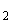  салициловой кислоты, (метааминобензоил)-И-кислоты, парахлорбензоилхлорида и других химических веществ, аналогичных перечисленным в данном пунктеРабочие, руководители и специалисты 12 (пункт в редакции совместного постановления Госкомтруда СССР и Президиума ВЦСПС от 5 ноября 1987 года N 670/П-11 - см. предыдущую редакцию) (пункт в редакции совместного постановления Госкомтруда СССР и Президиума ВЦСПС от 5 ноября 1987 года N 670/П-11 - см. предыдущую редакцию) (пункт в редакции совместного постановления Госкомтруда СССР и Президиума ВЦСПС от 5 ноября 1987 года N 670/П-11 - см. предыдущую редакцию) (пункт в редакции совместного постановления Госкомтруда СССР и Президиума ВЦСПС от 5 ноября 1987 года N 670/П-11 - см. предыдущую редакцию) 125 Производство параоксидифениламина, производство экстралинаРабочие, руководители и специалисты 12 6 (пункт в редакции совместного постановления Госкомтруда СССР и Президиума ВЦСПС от 5 ноября 1987 года N 670/П-11 - см. предыдущую редакцию) (пункт в редакции совместного постановления Госкомтруда СССР и Президиума ВЦСПС от 5 ноября 1987 года N 670/П-11 - см. предыдущую редакцию) (пункт в редакции совместного постановления Госкомтруда СССР и Президиума ВЦСПС от 5 ноября 1987 года N 670/П-11 - см. предыдущую редакцию) (пункт в редакции совместного постановления Госкомтруда СССР и Президиума ВЦСПС от 5 ноября 1987 года N 670/П-11 - см. предыдущую редакцию) 126 Производства производных дифениламина, 4,4- диаминодифенилциклогексана, диаминодитолилциклогексана, диаминодианизидинциклогексанаРабочие, руководители и специалисты 12 (пункт в редакции совместного постановления Госкомтруда СССР и Президиума ВЦСПС от 5 ноября 1987 года N 670/П-11 - см. предыдущую редакцию) (пункт в редакции совместного постановления Госкомтруда СССР и Президиума ВЦСПС от 5 ноября 1987 года N 670/П-11 - см. предыдущую редакцию) (пункт в редакции совместного постановления Госкомтруда СССР и Президиума ВЦСПС от 5 ноября 1987 года N 670/П-11 - см. предыдущую редакцию) (пункт в редакции совместного постановления Госкомтруда СССР и Президиума ВЦСПС от 5 ноября 1987 года N 670/П-11 - см. предыдущую редакцию) 127 Производства этилированных и метилированных ароматических аминов и их производных: диметиланилина, этилбензиланилина, моноэтиланилина, диэтиланилина, этилортотолуидина, паранитродиэтиланилина, моноэтилальфанафтиламинбромгидрата, 2-этиламино-4-окситолуола, паранитрозодиметиланилина сернокислого, диоксиэтил- метатолуидина, оксиэтилэтиланилина, диоксиэтиланилина, диэтилмета- аминофенола, нитрозодиэтиланилина, парааминодиэтиланилина, диэтилметаниловой кислоты, монометиланилина и других аналогичных продуктов этого рядаРабочие, руководители и специалисты 12 6 (пункт в редакции совместного постановления Госкомтруда СССР и Президиума ВЦСПС от 5 ноября 1987 года N 670/П-11 - см. предыдущую редакцию) (пункт в редакции совместного постановления Госкомтруда СССР и Президиума ВЦСПС от 5 ноября 1987 года N 670/П-11 - см. предыдущую редакцию) (пункт в редакции совместного постановления Госкомтруда СССР и Президиума ВЦСПС от 5 ноября 1987 года N 670/П-11 - см. предыдущую редакцию) (пункт в редакции совместного постановления Госкомтруда СССР и Президиума ВЦСПС от 5 ноября 1987 года N 670/П-11 - см. предыдущую редакцию) 128 Производства моноэтиламина, монометиламина, триметиламина, триэтала, сульфата диметиламина и других аналогичных продуктов (этилированных и метилированных аминов жирного ряда)Рабочие, руководители и специалисты 12 (пункт в редакции совместного постановления Госкомтруда СССР и Президиума ВЦСПС от 5 ноября 1987 года N 670/П-11 - см. предыдущую редакцию) (пункт в редакции совместного постановления Госкомтруда СССР и Президиума ВЦСПС от 5 ноября 1987 года N 670/П-11 - см. предыдущую редакцию) (пункт в редакции совместного постановления Госкомтруда СССР и Президиума ВЦСПС от 5 ноября 1987 года N 670/П-11 - см. предыдущую редакцию) (пункт в редакции совместного постановления Госкомтруда СССР и Президиума ВЦСПС от 5 ноября 1987 года N 670/П-11 - см. предыдущую редакцию) 129 Производства изопропилоктадециламина и высокомолекулярных аминов бутила С-С 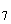 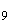 Рабочие, руководители и специалисты 12 (пункт в редакции совместного постановления Госкомтруда СССР и Президиума ВЦСПС от 5 ноября 1987 года N 670/П-11 - см. предыдущую редакцию) (пункт в редакции совместного постановления Госкомтруда СССР и Президиума ВЦСПС от 5 ноября 1987 года N 670/П-11 - см. предыдущую редакцию) (пункт в редакции совместного постановления Госкомтруда СССР и Президиума ВЦСПС от 5 ноября 1987 года N 670/П-11 - см. предыдущую редакцию) (пункт в редакции совместного постановления Госкомтруда СССР и Президиума ВЦСПС от 5 ноября 1987 года N 670/П-11 - см. предыдущую редакцию) 130 Производства фенил-пери-кислоты, толил-пери-кислоты, толил-пери- кислоты-магниевой соли, фенил-И- кислоты, фенил-гамма-кислоты, дифе- нилэпсилон кислотыа) рабочие, руководители и специалисты на стадиях фенилирования и толуидирования 12 6 б) остальные рабочие, руководители и специалисты 12 (пункт в редакции совместного постановления Госкомтруда СССР и Президиума ВЦСПС от 5 ноября 1987 года N 670/П-11 - см. предыдущую редакцию) (пункт в редакции совместного постановления Госкомтруда СССР и Президиума ВЦСПС от 5 ноября 1987 года N 670/П-11 - см. предыдущую редакцию) (пункт в редакции совместного постановления Госкомтруда СССР и Президиума ВЦСПС от 5 ноября 1987 года N 670/П-11 - см. предыдущую редакцию) (пункт в редакции совместного постановления Госкомтруда СССР и Президиума ВЦСПС от 5 ноября 1987 года N 670/П-11 - см. предыдущую редакцию) 131 Производства бетанафтола, фенола, резорцина, оксидифенилов, оксидифенилов-натриевой солиРабочие, руководители и специалисты 12 (пункт в редакции совместного постановления Госкомтруда СССР и Президиума ВЦСПС от 5 ноября 1987 года N 670/П-11 - см. предыдущую редакцию) (пункт в редакции совместного постановления Госкомтруда СССР и Президиума ВЦСПС от 5 ноября 1987 года N 670/П-11 - см. предыдущую редакцию) (пункт в редакции совместного постановления Госкомтруда СССР и Президиума ВЦСПС от 5 ноября 1987 года N 670/П-11 - см. предыдущую редакцию) (пункт в редакции совместного постановления Госкомтруда СССР и Президиума ВЦСПС от 5 ноября 1987 года N 670/П-11 - см. предыдущую редакцию) 132 Производство альфанафтолаа) рабочие на стадии автоклавирования18 6 б) остальные рабочие, руководители и специалисты 12 (подпункт в редакции совместного постановления Госкомтруда СССР и Президиума ВЦСПС от 5 ноября 1987 года N 670/П-11 - см. предыдущую редакцию) (подпункт в редакции совместного постановления Госкомтруда СССР и Президиума ВЦСПС от 5 ноября 1987 года N 670/П-11 - см. предыдущую редакцию) (подпункт в редакции совместного постановления Госкомтруда СССР и Президиума ВЦСПС от 5 ноября 1987 года N 670/П-11 - см. предыдущую редакцию) (подпункт в редакции совместного постановления Госкомтруда СССР и Президиума ВЦСПС от 5 ноября 1987 года N 670/П-11 - см. предыдущую редакцию) 133 Производство гидрохинонаРабочие, руководители и специалисты 12 6 (пункт в редакции совместного постановления Госкомтруда СССР и Президиума ВЦСПС от 5 ноября 1987 года N 670/П-11 - см. предыдущую редакцию) (пункт в редакции совместного постановления Госкомтруда СССР и Президиума ВЦСПС от 5 ноября 1987 года N 670/П-11 - см. предыдущую редакцию) (пункт в редакции совместного постановления Госкомтруда СССР и Президиума ВЦСПС от 5 ноября 1987 года N 670/П-11 - см. предыдущую редакцию) (пункт в редакции совместного постановления Госкомтруда СССР и Президиума ВЦСПС от 5 ноября 1987 года N 670/П-11 - см. предыдущую редакцию) 134 Производство бензидиндисульфокислотыРабочие, руководители, специалисты и служащие 18 6 (пункт в редакции совместного постановления Госкомтруда СССР и Президиума ВЦСПС от 5 ноября 1987 года N 670/П-11 - см. предыдущую редакцию) (пункт в редакции совместного постановления Госкомтруда СССР и Президиума ВЦСПС от 5 ноября 1987 года N 670/П-11 - см. предыдущую редакцию) (пункт в редакции совместного постановления Госкомтруда СССР и Президиума ВЦСПС от 5 ноября 1987 года N 670/П-11 - см. предыдущую редакцию) (пункт в редакции совместного постановления Госкомтруда СССР и Президиума ВЦСПС от 5 ноября 1987 года N 670/П-11 - см. предыдущую редакцию) 135 Производства бензидина, дианизидина, толидина, бензидиндикарбоновой кислоты, толуидиновРабочие, руководители, специалисты и служащие 36 6 (пункт в редакции совместного постановления Госкомтруда СССР и Президиума ВЦСПС от 5 ноября 1987 года N 670/П-11 - см. предыдущую редакцию) (пункт в редакции совместного постановления Госкомтруда СССР и Президиума ВЦСПС от 5 ноября 1987 года N 670/П-11 - см. предыдущую редакцию) (пункт в редакции совместного постановления Госкомтруда СССР и Президиума ВЦСПС от 5 ноября 1987 года N 670/П-11 - см. предыдущую редакцию) (пункт в редакции совместного постановления Госкомтруда СССР и Президиума ВЦСПС от 5 ноября 1987 года N 670/П-11 - см. предыдущую редакцию) 136 Производства кетона Михлера, централита, клея лейконата, алой кислоты, карбанилидаРабочие, руководители и специалисты 12 (пункт в редакции совместного постановления Госкомтруда СССР и Президиума ВЦСПС от 5 ноября 1987 года N 670/П-11 - см. предыдущую редакцию) (пункт в редакции совместного постановления Госкомтруда СССР и Президиума ВЦСПС от 5 ноября 1987 года N 670/П-11 - см. предыдущую редакцию) (пункт в редакции совместного постановления Госкомтруда СССР и Президиума ВЦСПС от 5 ноября 1987 года N 670/П-11 - см. предыдущую редакцию) (пункт в редакции совместного постановления Госкомтруда СССР и Президиума ВЦСПС от 5 ноября 1987 года N 670/П-11 - см. предыдущую редакцию) 137 Производства аминоазобензола (азоамин коричневый О), аминоазотолуола (азоамин гранат Ж), диазоаминобензола, диазодинитробензола, диазодиметиланилинаРабочие, руководители и специалисты 12 6 (пункт в редакции совместного постановления Госкомтруда СССР и Президиума ВЦСПС от 5 ноября 1987 года N 670/П-11 - см. предыдущую редакцию) (пункт в редакции совместного постановления Госкомтруда СССР и Президиума ВЦСПС от 5 ноября 1987 года N 670/П-11 - см. предыдущую редакцию) (пункт в редакции совместного постановления Госкомтруда СССР и Президиума ВЦСПС от 5 ноября 1987 года N 670/П-11 - см. предыдущую редакцию) (пункт в редакции совместного постановления Госкомтруда СССР и Президиума ВЦСПС от 5 ноября 1987 года N 670/П-11 - см. предыдущую редакцию) 138 Производства стойких диазосоединений: диазоля синего "О", диазоля алого "2Ж", диазоля синего "К", диазоля розового "О", диазоля оранжевого "О", диазоля темно-фиолетового "К", диазоля алого "К", нитродиазооксида, диазооксида, диазоаминола оранжевого и других химических веществ, аналогичных перечисленным в этом пунктеРабочие, руководители и специалисты 12 (пункт в редакции совместного постановления Госкомтруда СССР и Президиума ВЦСПС от 5 ноября 1987 года N 670/П-11 - см. предыдущую редакцию) (пункт в редакции совместного постановления Госкомтруда СССР и Президиума ВЦСПС от 5 ноября 1987 года N 670/П-11 - см. предыдущую редакцию) (пункт в редакции совместного постановления Госкомтруда СССР и Президиума ВЦСПС от 5 ноября 1987 года N 670/П-11 - см. предыдущую редакцию) (пункт в редакции совместного постановления Госкомтруда СССР и Президиума ВЦСПС от 5 ноября 1987 года N 670/П-11 - см. предыдущую редакцию) 139 Производства моно- и полинитросоединений бензола, толуола, ксилола, фенола и их хлорпроизводных (нитробензола, мононитротолуолов, нитроксилолов, мононитрохлорбензолов, динитрохлорбензола, трихлорнитробензола, динитрофенола, пикриновой кислоты, динитротолуола, ортонитрофенола, паранитрофенола, 2,5- дихлорнитробензола, 4-нитро-6-хлор-2- аминофенола, динитробензола и других химических веществ, аналогичных перечисленным)Рабочие, руководители и специалисты 12 6 (пункт в редакции совместного постановления Госкомтруда СССР и Президиума ВЦСПС от 5 ноября 1987 года N 670/П-11 - см. предыдущую редакцию) (пункт в редакции совместного постановления Госкомтруда СССР и Президиума ВЦСПС от 5 ноября 1987 года N 670/П-11 - см. предыдущую редакцию) (пункт в редакции совместного постановления Госкомтруда СССР и Президиума ВЦСПС от 5 ноября 1987 года N 670/П-11 - см. предыдущую редакцию) (пункт в редакции совместного постановления Госкомтруда СССР и Президиума ВЦСПС от 5 ноября 1987 года N 670/П-11 - см. предыдущую редакцию) 140 Производства парасульфофенилметилпиразолона, фенилметилпиразолона, метасульфофенилметилпиразолона, паратолилфенилпиразолонаРабочие, руководители и специалисты 12 (пункт в редакции совместного постановления Госкомтруда СССР и Президиума ВЦСПС от 5 ноября 1987 года N 670/П-11 - см. предыдущую редакцию) (пункт в редакции совместного постановления Госкомтруда СССР и Президиума ВЦСПС от 5 ноября 1987 года N 670/П-11 - см. предыдущую редакцию) (пункт в редакции совместного постановления Госкомтруда СССР и Президиума ВЦСПС от 5 ноября 1987 года N 670/П-11 - см. предыдущую редакцию) (пункт в редакции совместного постановления Госкомтруда СССР и Президиума ВЦСПС от 5 ноября 1987 года N 670/П-11 - см. предыдущую редакцию) 141 Производства метатолуилендиамина (меховой коричневый "Т"), нитрофенилендиамина (меховой желтый "Н"), парафенилендиамина (меховой черный "Д"), метафенилендиамина, ацетпарафенилендиамина, хлорметафенилендиамина, дифенилпарафенилендиамина, ортофенилендиамина, 1,2,4- нитродиацетметафенилендиамина, моноформил-1,3-фенилендиамина, моноформил-3,4-толуилендиаминаРабочие, руководители и специалисты 12 6 (пункт в редакции совместного постановления Госкомтруда СССР и Президиума ВЦСПС от 5 ноября 1987 года N 670/П-11 - см. предыдущую редакцию) (пункт в редакции совместного постановления Госкомтруда СССР и Президиума ВЦСПС от 5 ноября 1987 года N 670/П-11 - см. предыдущую редакцию) (пункт в редакции совместного постановления Госкомтруда СССР и Президиума ВЦСПС от 5 ноября 1987 года N 670/П-11 - см. предыдущую редакцию) (пункт в редакции совместного постановления Госкомтруда СССР и Президиума ВЦСПС от 5 ноября 1987 года N 670/П-11 - см. предыдущую редакцию) 142 Производства метафенилендиаминсульфокислоты, метатолуилендиаминсульфокислоты, мехового серого "А"Рабочие, руководители и специалисты 12 (пункт в редакции совместного постановления Госкомтруда СССР и Президиума ВЦСПС от 5 ноября 1987 года N 670/П-11 - см. предыдущую редакцию) (пункт в редакции совместного постановления Госкомтруда СССР и Президиума ВЦСПС от 5 ноября 1987 года N 670/П-11 - см. предыдущую редакцию) (пункт в редакции совместного постановления Госкомтруда СССР и Президиума ВЦСПС от 5 ноября 1987 года N 670/П-11 - см. предыдущую редакцию) (пункт в редакции совместного постановления Госкомтруда СССР и Президиума ВЦСПС от 5 ноября 1987 года N 670/П-11 - см. предыдущую редакцию) 143 Производства 2,4 ДУ (2,4- дихлорфеноксиуксусная кислота), бутилового эфира 2,4 ДУРабочие, руководители и специалисты 12 6 (пункт в редакции совместного постановления Госкомтруда СССР и Президиума ВЦСПС от 5 ноября 1987 года N 670/П-11 - см. предыдущую редакцию) (пункт в редакции совместного постановления Госкомтруда СССР и Президиума ВЦСПС от 5 ноября 1987 года N 670/П-11 - см. предыдущую редакцию) (пункт в редакции совместного постановления Госкомтруда СССР и Президиума ВЦСПС от 5 ноября 1987 года N 670/П-11 - см. предыдущую редакцию) (пункт в редакции совместного постановления Госкомтруда СССР и Президиума ВЦСПС от 5 ноября 1987 года N 670/П-11 - см. предыдущую редакцию) 144 Производство натриевой соли трихлорфеноксиуксусной кислотыРабочие, руководители и специалисты 12 (пункт в редакции совместного постановления Госкомтруда СССР и Президиума ВЦСПС от 5 ноября 1987 года N 670/П-11 - см. предыдущую редакцию) (пункт в редакции совместного постановления Госкомтруда СССР и Президиума ВЦСПС от 5 ноября 1987 года N 670/П-11 - см. предыдущую редакцию) (пункт в редакции совместного постановления Госкомтруда СССР и Президиума ВЦСПС от 5 ноября 1987 года N 670/П-11 - см. предыдущую редакцию) (пункт в редакции совместного постановления Госкомтруда СССР и Президиума ВЦСПС от 5 ноября 1987 года N 670/П-11 - см. предыдущую редакцию) 145 Производства каптакса, неозонов А и Д, альтакса, тиурамовРабочие, руководители и специалисты 12 6 (пункт в редакции совместного постановления Госкомтруда СССР и Президиума ВЦСПС от 5 ноября 1987 года N 670/П-11 - см. предыдущую редакцию) (пункт в редакции совместного постановления Госкомтруда СССР и Президиума ВЦСПС от 5 ноября 1987 года N 670/П-11 - см. предыдущую редакцию) (пункт в редакции совместного постановления Госкомтруда СССР и Президиума ВЦСПС от 5 ноября 1987 года N 670/П-11 - см. предыдущую редакцию) (пункт в редакции совместного постановления Госкомтруда СССР и Президиума ВЦСПС от 5 ноября 1987 года N 670/П-11 - см. предыдущую редакцию) 146 Производство альнафтаРабочие, руководители и специалисты 18 6 (пункт в редакции совместного постановления Госкомтруда СССР и Президиума ВЦСПС от 5 ноября 1987 года N 670/П-11 - см. предыдущую редакцию) (пункт в редакции совместного постановления Госкомтруда СССР и Президиума ВЦСПС от 5 ноября 1987 года N 670/П-11 - см. предыдущую редакцию) (пункт в редакции совместного постановления Госкомтруда СССР и Президиума ВЦСПС от 5 ноября 1987 года N 670/П-11 - см. предыдущую редакцию) (пункт в редакции совместного постановления Госкомтруда СССР и Президиума ВЦСПС от 5 ноября 1987 года N 670/П-11 - см. предыдущую редакцию) Производство дифенилгуанидина147 Рабочие, руководители и специалисты 12 (пункт в редакции совместного постановления Госкомтруда СССР и Президиума ВЦСПС от 5 ноября 1987 года N 670/П-11 - см. предыдущую редакцию) (пункт в редакции совместного постановления Госкомтруда СССР и Президиума ВЦСПС от 5 ноября 1987 года N 670/П-11 - см. предыдущую редакцию) (пункт в редакции совместного постановления Госкомтруда СССР и Президиума ВЦСПС от 5 ноября 1987 года N 670/П-11 - см. предыдущую редакцию) (пункт в редакции совместного постановления Госкомтруда СССР и Президиума ВЦСПС от 5 ноября 1987 года N 670/П-11 - см. предыдущую редакцию) 148 Проиэводства сульфенамида БТ, трихлортиофенола (ренацит), ускорителя 808, ускорителя-К-1, К-45, цимата, тиокарбанилида, диэтилдитиокарбамата, диметилдитиокарбамата натрия, ацетонанила, диметиламиновой соли каптакса, натриевой соли, монометилдитиокарбоминовой кислоты, цинковой соли диметилдитиокарбоминовой кислоты и других химических веществ, аналогичных перечисленным в данном пункте (химикатов для резины)Рабочие, руководители и специалисты 12 (пункт в редакции совместного постановления Госкомтруда СССР и Президиума ВЦСПС от 5 ноября 1987 года N 670/П-11 - см. предыдущую редакцию) (пункт в редакции совместного постановления Госкомтруда СССР и Президиума ВЦСПС от 5 ноября 1987 года N 670/П-11 - см. предыдущую редакцию) (пункт в редакции совместного постановления Госкомтруда СССР и Президиума ВЦСПС от 5 ноября 1987 года N 670/П-11 - см. предыдущую редакцию) (пункт в редакции совместного постановления Госкомтруда СССР и Президиума ВЦСПС от 5 ноября 1987 года N 670/П-11 - см. предыдущую редакцию) 149 Производство малеинового ангидрида Рабочие, руководители и специалисты 12 (пункт в редакции совместного постановления Госкомтруда СССР и Президиума ВЦСПС от 5 ноября 1987 года N 670/П-11 - см. предыдущую редакцию) (пункт в редакции совместного постановления Госкомтруда СССР и Президиума ВЦСПС от 5 ноября 1987 года N 670/П-11 - см. предыдущую редакцию) (пункт в редакции совместного постановления Госкомтруда СССР и Президиума ВЦСПС от 5 ноября 1987 года N 670/П-11 - см. предыдущую редакцию) (пункт в редакции совместного постановления Госкомтруда СССР и Президиума ВЦСПС от 5 ноября 1987 года N 670/П-11 - см. предыдущую редакцию) 150 Производство фталевого ангидридаРабочие, руководители и специалисты 12 6 (пункт в редакции совместного постановления Госкомтруда СССР и Президиума ВЦСПС от 5 ноября 1987 года N 670/П-11 - см. предыдущую редакцию) (пункт в редакции совместного постановления Госкомтруда СССР и Президиума ВЦСПС от 5 ноября 1987 года N 670/П-11 - см. предыдущую редакцию) (пункт в редакции совместного постановления Госкомтруда СССР и Президиума ВЦСПС от 5 ноября 1987 года N 670/П-11 - см. предыдущую редакцию) (пункт в редакции совместного постановления Госкомтруда СССР и Президиума ВЦСПС от 5 ноября 1987 года N 670/П-11 - см. предыдущую редакцию) 151 Производство альфанафтиламинаРабочие и инженерно-технические работники и служащие36 6 152 Производства этилксантогената и бисэтилксантогенаРабочие, руководители и специалисты 12 (пункт в редакции совместного постановления Госкомтруда СССР и Президиума ВЦСПС от 5 ноября 1987 года N 670/П-11 - см. предыдущую редакцию) (пункт в редакции совместного постановления Госкомтруда СССР и Президиума ВЦСПС от 5 ноября 1987 года N 670/П-11 - см. предыдущую редакцию) (пункт в редакции совместного постановления Госкомтруда СССР и Президиума ВЦСПС от 5 ноября 1987 года N 670/П-11 - см. предыдущую редакцию) (пункт в редакции совместного постановления Госкомтруда СССР и Президиума ВЦСПС от 5 ноября 1987 года N 670/П-11 - см. предыдущую редакцию) 153 Производства дифениламина, тиодифениламинаРабочие, руководители и специалисты 12 6 (пункт в редакции совместного постановления Госкомтруда СССР и Президиума ВЦСПС от 5 ноября 1987 года N 670/П-11 - см. предыдущую редакцию) (пункт в редакции совместного постановления Госкомтруда СССР и Президиума ВЦСПС от 5 ноября 1987 года N 670/П-11 - см. предыдущую редакцию) (пункт в редакции совместного постановления Госкомтруда СССР и Президиума ВЦСПС от 5 ноября 1987 года N 670/П-11 - см. предыдущую редакцию) (пункт в редакции совместного постановления Госкомтруда СССР и Президиума ВЦСПС от 5 ноября 1987 года N 670/П-11 - см. предыдущую редакцию) 154 Производство селинона (динок)Рабочие, руководители и специалисты 12 6 (пункт в редакции совместного постановления Госкомтруда СССР и Президиума ВЦСПС от 5 ноября 1987 года N 670/П-11 - см. предыдущую редакцию) (пункт в редакции совместного постановления Госкомтруда СССР и Президиума ВЦСПС от 5 ноября 1987 года N 670/П-11 - см. предыдущую редакцию) (пункт в редакции совместного постановления Госкомтруда СССР и Президиума ВЦСПС от 5 ноября 1987 года N 670/П-11 - см. предыдущую редакцию) (пункт в редакции совместного постановления Госкомтруда СССР и Президиума ВЦСПС от 5 ноября 1987 года N 670/П-11 - см. предыдущую редакцию) 155 Производства трихлорфенолята натрия, метилового эфира альфанафтилуксусной кислотыРабочие, руководители и специалисты 12 (пункт в редакции совместного постановления Госкомтруда СССР и Президиума ВЦСПС от 5 ноября 1987 года N 670/П-11 - см. предыдущую редакцию) (пункт в редакции совместного постановления Госкомтруда СССР и Президиума ВЦСПС от 5 ноября 1987 года N 670/П-11 - см. предыдущую редакцию) (пункт в редакции совместного постановления Госкомтруда СССР и Президиума ВЦСПС от 5 ноября 1987 года N 670/П-11 - см. предыдущую редакцию) (пункт в редакции совместного постановления Госкомтруда СССР и Президиума ВЦСПС от 5 ноября 1987 года N 670/П-11 - см. предыдущую редакцию) 156 Производство трихлорфенолята меди(пункт в редакции совместного постановления Госкомтруда СССР и Президиума ВЦСПС от 5 ноября 1987 года N 670/П-11 - см. предыдущую редакцию) (пункт в редакции совместного постановления Госкомтруда СССР и Президиума ВЦСПС от 5 ноября 1987 года N 670/П-11 - см. предыдущую редакцию) (пункт в редакции совместного постановления Госкомтруда СССР и Президиума ВЦСПС от 5 ноября 1987 года N 670/П-11 - см. предыдущую редакцию) (пункт в редакции совместного постановления Госкомтруда СССР и Президиума ВЦСПС от 5 ноября 1987 года N 670/П-11 - см. предыдущую редакцию) Рабочие, руководители и специалисты 12 6 157 Производства нитронафталина и динитро- нафталинаРабочие, руководители и специалисты 12 (пункт в редакции совместного постановления Госкомтруда СССР и Президиума ВЦСПС от 5 ноября 1987 года N 670/П-11 - см. предыдущую редакцию) (пункт в редакции совместного постановления Госкомтруда СССР и Президиума ВЦСПС от 5 ноября 1987 года N 670/П-11 - см. предыдущую редакцию) (пункт в редакции совместного постановления Госкомтруда СССР и Президиума ВЦСПС от 5 ноября 1987 года N 670/П-11 - см. предыдущую редакцию) (пункт в редакции совместного постановления Госкомтруда СССР и Президиума ВЦСПС от 5 ноября 1987 года N 670/П-11 - см. предыдущую редакцию) 158 Производство 1-бутил-4-окси-2-хинолонаРабочие, руководители и специалисты 12 (пункт в редакции совместного постановления Госкомтруда СССР и Президиума ВЦСПС от 5 ноября 1987 года N 670/П-11 - см. предыдущую редакцию) (пункт в редакции совместного постановления Госкомтруда СССР и Президиума ВЦСПС от 5 ноября 1987 года N 670/П-11 - см. предыдущую редакцию) (пункт в редакции совместного постановления Госкомтруда СССР и Президиума ВЦСПС от 5 ноября 1987 года N 670/П-11 - см. предыдущую редакцию) (пункт в редакции совместного постановления Госкомтруда СССР и Президиума ВЦСПС от 5 ноября 1987 года N 670/П-11 - см. предыдущую редакцию) 159 Производство пикраминовой кислотыРабочие, руководители и специалисты 12 (пункт в редакции совместного постановления Госкомтруда СССР и Президиума ВЦСПС от 5 ноября 1987 года N 670/П-11 - см. предыдущую редакцию) (пункт в редакции совместного постановления Госкомтруда СССР и Президиума ВЦСПС от 5 ноября 1987 года N 670/П-11 - см. предыдущую редакцию) (пункт в редакции совместного постановления Госкомтруда СССР и Президиума ВЦСПС от 5 ноября 1987 года N 670/П-11 - см. предыдущую редакцию) (пункт в редакции совместного постановления Госкомтруда СССР и Президиума ВЦСПС от 5 ноября 1987 года N 670/П-11 - см. предыдущую редакцию) 160 Производство нафталина из отходовРабочие, руководители и специалисты 12 (пункт в редакции совместного постановления Госкомтруда СССР и Президиума ВЦСПС от 5 ноября 1987 года N 670/П-11 - см. предыдущую редакцию) (пункт в редакции совместного постановления Госкомтруда СССР и Президиума ВЦСПС от 5 ноября 1987 года N 670/П-11 - см. предыдущую редакцию) (пункт в редакции совместного постановления Госкомтруда СССР и Президиума ВЦСПС от 5 ноября 1987 года N 670/П-11 - см. предыдущую редакцию) (пункт в редакции совместного постановления Госкомтруда СССР и Президиума ВЦСПС от 5 ноября 1987 года N 670/П-11 - см. предыдущую редакцию) 161 Производство азокрасителей (прямые, кислотные, основные, протравные, лаки, пигменты и для ацетатного шелка)162 Рабочие, руководители и специалисты 12 (пункт в редакции совместного постановления Госкомтруда СССР и Президиума ВЦСПС от 5 ноября 1987 года N 670/П-11 - см. предыдущую редакцию) (пункт в редакции совместного постановления Госкомтруда СССР и Президиума ВЦСПС от 5 ноября 1987 года N 670/П-11 - см. предыдущую редакцию) (пункт в редакции совместного постановления Госкомтруда СССР и Президиума ВЦСПС от 5 ноября 1987 года N 670/П-11 - см. предыдущую редакцию) (пункт в редакции совместного постановления Госкомтруда СССР и Президиума ВЦСПС от 5 ноября 1987 года N 670/П-11 - см. предыдущую редакцию) 163 Производство азокрасителей из бензидина, дианизидина, дихлорбензидина, толидина и альфанафтиламина а) рабочие, руководители и специалисты на синтезе и фильтровании 18 6 б) рабочие, руководители и специалисты на сушке, размоле, смешении и фасовке12 6 (пункт в редакции совместного постановления Госкомтруда СССР и Президиума ВЦСПС от 5 ноября 1987 года N 670/П-11 - см. предыдущую редакцию) (пункт в редакции совместного постановления Госкомтруда СССР и Президиума ВЦСПС от 5 ноября 1987 года N 670/П-11 - см. предыдущую редакцию) (пункт в редакции совместного постановления Госкомтруда СССР и Президиума ВЦСПС от 5 ноября 1987 года N 670/П-11 - см. предыдущую редакцию) (пункт в редакции совместного постановления Госкомтруда СССР и Президиума ВЦСПС от 5 ноября 1987 года N 670/П-11 - см. предыдущую редакцию) 164* Производство сернистых красителей (черные и цветные) Рабочие, руководители и специалисты 12 (пункт в редакции совместного постановления Госкомтруда СССР и Президиума ВЦСПС от 5 ноября 1987 года N 670/П-11 - см. предыдущую редакцию) (пункт в редакции совместного постановления Госкомтруда СССР и Президиума ВЦСПС от 5 ноября 1987 года N 670/П-11 - см. предыдущую редакцию) (пункт в редакции совместного постановления Госкомтруда СССР и Президиума ВЦСПС от 5 ноября 1987 года N 670/П-11 - см. предыдущую редакцию) (пункт в редакции совместного постановления Госкомтруда СССР и Президиума ВЦСПС от 5 ноября 1987 года N 670/П-11 - см. предыдущую редакцию) 165* Производство фосгенированных красителей: прямого белого, прямого розового, светопрочного "С", прямого желтого светопрочного "ЗХ", прямого фиолетового светопрочного "2К", прямого коричневого светопрочного "2Ж" и др. Рабочие, руководители и специалисты 12 (пункт в редакции совместного постановления Госкомтруда СССР и Президиума ВЦСПС от 5 ноября 1987 года N 670/П-11 - см. предыдущую редакцию)(пункт в редакции совместного постановления Госкомтруда СССР и Президиума ВЦСПС от 5 ноября 1987 года N 670/П-11 - см. предыдущую редакцию)(пункт в редакции совместного постановления Госкомтруда СССР и Президиума ВЦСПС от 5 ноября 1987 года N 670/П-11 - см. предыдущую редакцию)(пункт в редакции совместного постановления Госкомтруда СССР и Президиума ВЦСПС от 5 ноября 1987 года N 670/П-11 - см. предыдущую редакцию)165 Производства арилметановых красителей и полупродуктов; основного фиолетового "К", основного ярко-зеленого, кислотного ярко-голубого "З", метиленового голубого "Ц", метиленового голубого хлоргидрата, родаминов "Ж", "С", сафранина, основного синего "К", основного бирюзового, основного желтого "Ж", корволина, основного синего "2К", основного голубого "З", кислотного фиолетового "С", кислотного зеленого, кислотного голубого "О", кислотного темно-голубого "З", кислотного голубого, кислотного ярко-синего, кислотного темно-голубого, кислотного зеленого "Ж", кислотного темно-голубого "К", пигмента синего трифенилметанового, кислотного хром- фиолетового "2С", кислотного хромярко-фиолетового "С", фиолетового "К", жирорастворимого, аурамина, флуоресцеина, эозина, прямого ярко-голубого светопрочного  4,4-диэтиламинодифенилметана, тетраметилдиаминодифенилметана, бензальдегид-2-сульфокислоты, фуксинов, парарозанилина, уранина и других химических веществ, аналогичных перечисленным Рабочие, руководители и специалисты 12 (пункт в редакции совместного постановления Госкомтруда СССР и Президиума ВЦСПС от 5 ноября 1987 года N 670/П-11 - см. предыдущую редакцию) (пункт в редакции совместного постановления Госкомтруда СССР и Президиума ВЦСПС от 5 ноября 1987 года N 670/П-11 - см. предыдущую редакцию) (пункт в редакции совместного постановления Госкомтруда СССР и Президиума ВЦСПС от 5 ноября 1987 года N 670/П-11 - см. предыдущую редакцию) (пункт в редакции совместного постановления Госкомтруда СССР и Президиума ВЦСПС от 5 ноября 1987 года N 670/П-11 - см. предыдущую редакцию) 166 Производства фталоцианиновых красителей, пигментов и лаков, фталоцианина медиРабочие, руководители и специалисты 12 (пункт в редакции совместного постановления Госкомтруда СССР и Президиума ВЦСПС от 5 ноября 1987 года N 670/П-11 - см. предыдущую редакцию) (пункт в редакции совместного постановления Госкомтруда СССР и Президиума ВЦСПС от 5 ноября 1987 года N 670/П-11 - см. предыдущую редакцию) (пункт в редакции совместного постановления Госкомтруда СССР и Президиума ВЦСПС от 5 ноября 1987 года N 670/П-11 - см. предыдущую редакцию) (пункт в редакции совместного постановления Госкомтруда СССР и Президиума ВЦСПС от 5 ноября 1987 года N 670/П-11 - см. предыдущую редакцию) 167 Производство ализарина красного "О", ализарина синего, кислотного красного ализаринового, пигмента розового антрахинонового, пигмента желтого антрахинонового, кислотного синего антрахинонового, кислотного чисто-голубого антрахинонового "К", пигмента синего, пурпурина, серебристой соли, синего "К" для ацетатного шелка, ализаринсафироли "Б", основания синего "К" для ацетатного шелка, хинизарина и других ализариновых красителей и полупродуктов для них12 Рабочие, руководители и специалисты 12 (пункт в редакции совместного постановления Госкомтруда СССР и Президиума ВЦСПС от 5 ноября 1987 года N 670/П-11 - см. предыдущую редакцию) (пункт в редакции совместного постановления Госкомтруда СССР и Президиума ВЦСПС от 5 ноября 1987 года N 670/П-11 - см. предыдущую редакцию) (пункт в редакции совместного постановления Госкомтруда СССР и Президиума ВЦСПС от 5 ноября 1987 года N 670/П-11 - см. предыдущую редакцию) (пункт в редакции совместного постановления Госкомтруда СССР и Президиума ВЦСПС от 5 ноября 1987 года N 670/П-11 - см. предыдущую редакцию) 168 Производства индулина и нигрозиновРабочие, руководители и специалисты 12 6 (пункт в редакции совместного постановления Госкомтруда СССР и Президиума ВЦСПС от 5 ноября 1987 года N 670/П-11 - см. предыдущую редакцию) (пункт в редакции совместного постановления Госкомтруда СССР и Президиума ВЦСПС от 5 ноября 1987 года N 670/П-11 - см. предыдущую редакцию) (пункт в редакции совместного постановления Госкомтруда СССР и Президиума ВЦСПС от 5 ноября 1987 года N 670/П-11 - см. предыдущую редакцию) (пункт в редакции совместного постановления Госкомтруда СССР и Президиума ВЦСПС от 5 ноября 1987 года N 670/П-11 - см. предыдущую редакцию) 169 Производство азотоловРабочие, руководители и специалисты 12 6 (пункт в редакции совместного постановления Госкомтруда СССР и Президиума ВЦСПС от 5 ноября 1987 года N 670/П-11 - см. предыдущую редакцию) (пункт в редакции совместного постановления Госкомтруда СССР и Президиума ВЦСПС от 5 ноября 1987 года N 670/П-11 - см. предыдущую редакцию) (пункт в редакции совместного постановления Госкомтруда СССР и Президиума ВЦСПС от 5 ноября 1987 года N 670/П-11 - см. предыдущую редакцию) (пункт в редакции совместного постановления Госкомтруда СССР и Президиума ВЦСПС от 5 ноября 1987 года N 670/П-11 - см. предыдущую редакцию) 170 Производства бутилиндантрена, кислоты дина, метилового эфира, бензосульфокислоты, кубового золотисто-желтого "ЖХ"Рабочие, руководители и специалисты 12 6 (пункт в редакции совместного постановления Госкомтруда СССР и Президиума ВЦСПС от 5 ноября 1987 года N 670/П-11 - см. предыдущую редакцию) (пункт в редакции совместного постановления Госкомтруда СССР и Президиума ВЦСПС от 5 ноября 1987 года N 670/П-11 - см. предыдущую редакцию) (пункт в редакции совместного постановления Госкомтруда СССР и Президиума ВЦСПС от 5 ноября 1987 года N 670/П-11 - см. предыдущую редакцию) (пункт в редакции совместного постановления Госкомтруда СССР и Президиума ВЦСПС от 5 ноября 1987 года N 670/П-11 - см. предыдущую редакцию) 171 Производство красителей: кислотного сине-черного антрахинонового, кислотного фиолетового антрахинонового, кислотного зеленого антрахинонового "2Ж", кислотного чисто-голубого антрахинонового /м, кислотного зеленого антрахинонового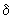 а) рабочие, руководители и специалисты на стадиях фенилирования и толуидирования12 6 б) остальные рабочие, руководители и специалисты   12 (пункт в редакции совместного постановления Госкомтруда СССР и Президиума ВЦСПС от 5 ноября 1987 года N 670/П-11 - см. предыдущую редакцию) (пункт в редакции совместного постановления Госкомтруда СССР и Президиума ВЦСПС от 5 ноября 1987 года N 670/П-11 - см. предыдущую редакцию) (пункт в редакции совместного постановления Госкомтруда СССР и Президиума ВЦСПС от 5 ноября 1987 года N 670/П-11 - см. предыдущую редакцию) (пункт в редакции совместного постановления Госкомтруда СССР и Президиума ВЦСПС от 5 ноября 1987 года N 670/П-11 - см. предыдущую редакцию) 172 Производства кубовых  красителей: голубого "К", голубого "О", желтого "ЗХ", синего "О", ярко-голубого "З", ярко-зеленого "С", бордо "С", синего "2К", чисто-синего "О" и др.Рабочие, руководители и специалисты 12 6 (пункт в редакции совместного постановления Госкомтруда СССР и Президиума ВЦСПС от 5 ноября 1987 года N 670/П-11 - см. предыдущую редакцию)(пункт в редакции совместного постановления Госкомтруда СССР и Президиума ВЦСПС от 5 ноября 1987 года N 670/П-11 - см. предыдущую редакцию)(пункт в редакции совместного постановления Госкомтруда СССР и Президиума ВЦСПС от 5 ноября 1987 года N 670/П-11 - см. предыдущую редакцию)(пункт в редакции совместного постановления Госкомтруда СССР и Президиума ВЦСПС от 5 ноября 1987 года N 670/П-11 - см. предыдущую редакцию)173 Производство полупродуктов для кубовых антрахиноновых красителей: толуилбензойной кислоты, бензоилбензойной кислоты, хлорбензоилбензойной кислоты, бетахлорантрахинона, индиго, бетааминоантрахинона, 1-нафтиламин- 8-карбоновой кислоты, 1,5-диоксиантрахинона, 1,4-ди- 4-метилфениламино-5,8-диоксиантрахинона, 1,2-диокси-3-аминоантрахинона, антрахинон-1,5-дисульфокислоты, бензофенон-2-карбоновой кислоты, 1,2-нитрокарбоновой кислоты антрахинона, 1-амино-2-хлорантрахинона, 2-амино- 3-хлорантрахинона, 3-хлор-2-ацетилам- иноантрахинона, дихлорнафтахинона, 2,6-2,7-дисульфокислоты антрахинона, калиевой соли альфасульфокислоты антрахинона, 2,6-2,7-диоксиантрахинона, нафтсультама, нафтсультамфеназина, нафтохинона, триолоксида виолантрона (изовиолантрон), диоксивиолантрона, дихлорантрахинона, 2-этилантрахинона, хлорантрахинона, антрахинона, сублимация антрахинона, альфааминоантрахинона и других химических веществ, аналогичных перечисленным в данном пунктеРабочие, руководители и специалисты 12 (пункт в редакции совместного постановления Госкомтруда СССР и Президиума ВЦСПС от 5 ноября 1987 года N 670/П-11 - см. предыдущую редакцию)(пункт в редакции совместного постановления Госкомтруда СССР и Президиума ВЦСПС от 5 ноября 1987 года N 670/П-11 - см. предыдущую редакцию)(пункт в редакции совместного постановления Госкомтруда СССР и Президиума ВЦСПС от 5 ноября 1987 года N 670/П-11 - см. предыдущую редакцию)(пункт в редакции совместного постановления Госкомтруда СССР и Президиума ВЦСПС от 5 ноября 1987 года N 670/П-11 - см. предыдущую редакцию)174 Производства тиоиндигоидных красителей: тиоиндиго черного, тиоиндиго красного "С", тиоиндиго алого "Ж", тиоиндиго красно-коричневого "Ж", тиоиндиго красно- фиолетового "С" и др.Рабочие, руководители и специалисты 12 (пункт в редакции совместного постановления Госкомтруда СССР и Президиума ВЦСПС от 5 ноября 1987 года N 670/П-11 - см. предыдущую редакцию) (пункт в редакции совместного постановления Госкомтруда СССР и Президиума ВЦСПС от 5 ноября 1987 года N 670/П-11 - см. предыдущую редакцию) (пункт в редакции совместного постановления Госкомтруда СССР и Президиума ВЦСПС от 5 ноября 1987 года N 670/П-11 - см. предыдущую редакцию) (пункт в редакции совместного постановления Госкомтруда СССР и Президиума ВЦСПС от 5 ноября 1987 года N 670/П-11 - см. предыдущую редакцию) 175 Производства фенилтиогликольортокарбоновой кислоты, ортотолуидина солянокислого, парафенетидина солянокислого, кислотного хромжелтогоРабочие, руководители и специалисты 12 (пункт в редакции совместного постановления Госкомтруда СССР и Президиума ВЦСПС от 5 ноября 1987 года N 670/П-11 - см. предыдущую редакцию) (пункт в редакции совместного постановления Госкомтруда СССР и Президиума ВЦСПС от 5 ноября 1987 года N 670/П-11 - см. предыдущую редакцию) (пункт в редакции совместного постановления Госкомтруда СССР и Президиума ВЦСПС от 5 ноября 1987 года N 670/П-11 - см. предыдущую редакцию) (пункт в редакции совместного постановления Госкомтруда СССР и Президиума ВЦСПС от 5 ноября 1987 года N 670/П-11 - см. предыдущую редакцию) 176 Производства аценафтенхинона и изатинаРабочие, руководители и специалисты 12 6 (пункт в редакции совместного постановления Госкомтруда СССР и Президиума ВЦСПС от 5 ноября 1987 года N 670/П-11 - см. предыдущую редакцию) (пункт в редакции совместного постановления Госкомтруда СССР и Президиума ВЦСПС от 5 ноября 1987 года N 670/П-11 - см. предыдущую редакцию) (пункт в редакции совместного постановления Госкомтруда СССР и Президиума ВЦСПС от 5 ноября 1987 года N 670/П-11 - см. предыдущую редакцию) (пункт в редакции совместного постановления Госкомтруда СССР и Президиума ВЦСПС от 5 ноября 1987 года N 670/П-11 - см. предыдущую редакцию) 177 Производства дихлоризатина, окситионафтенкарбоновой кислоты, нафтил- 2-тиогликолевой кислоты, 6-этокси- 3-окситионафтена, ортотолилтиогликолевой кислоты, аминонафталевой кислоты, альфанафтилуксусной кислоты, ортотиогликолевой кислоты, калиевой соли альфанафтилуксусной кислоты, окситионафтенаРабочие, руководители и специалисты 12 (пункт в редакции совместного постановления Госкомтруда СССР и Президиума ВЦСПС от 5 ноября 1987 года N 670/П-11 - см. предыдущую редакцию) (пункт в редакции совместного постановления Госкомтруда СССР и Президиума ВЦСПС от 5 ноября 1987 года N 670/П-11 - см. предыдущую редакцию) (пункт в редакции совместного постановления Госкомтруда СССР и Президиума ВЦСПС от 5 ноября 1987 года N 670/П-11 - см. предыдущую редакцию) (пункт в редакции совместного постановления Госкомтруда СССР и Президиума ВЦСПС от 5 ноября 1987 года N 670/П-11 - см. предыдущую редакцию) 178 Производства красителей и полупродуктов с применением цианистых солей: тиоиндиго оранжевого "КХ", тиоиндиго ярко-розового "Ж", тиоиндиго розового "2С", 1,8-хлорнафталинсульфокислого натрия, 1,8-циансульфоната нафталина и др.Рабочие, руководители и специалисты 12 6 (пункт в редакции совместного постановления Госкомтруда СССР и Президиума ВЦСПС от 5 ноября 1987 года N 670/П-11 - см. предыдущую редакцию) (пункт в редакции совместного постановления Госкомтруда СССР и Президиума ВЦСПС от 5 ноября 1987 года N 670/П-11 - см. предыдущую редакцию) (пункт в редакции совместного постановления Госкомтруда СССР и Президиума ВЦСПС от 5 ноября 1987 года N 670/П-11 - см. предыдущую редакцию) (пункт в редакции совместного постановления Госкомтруда СССР и Президиума ВЦСПС от 5 ноября 1987 года N 670/П-11 - см. предыдущую редакцию) 179 Производство индигозолей: ярко-розового "Ж", красно-коричневого "Ж", серого "С", ярко-оранжевого "К", ярко-фиолетового "С"Рабочие, руководители и специалисты 12 6 (пункт в редакции совместного постановления Госкомтруда СССР и Президиума ВЦСПС от 5 ноября 1987 года N 670/П-11 - см. предыдущую редакцию) (пункт в редакции совместного постановления Госкомтруда СССР и Президиума ВЦСПС от 5 ноября 1987 года N 670/П-11 - см. предыдущую редакцию) (пункт в редакции совместного постановления Госкомтруда СССР и Президиума ВЦСПС от 5 ноября 1987 года N 670/П-11 - см. предыдущую редакцию) (пункт в редакции совместного постановления Госкомтруда СССР и Президиума ВЦСПС от 5 ноября 1987 года N 670/П-11 - см. предыдущую редакцию) 180 Производство кубозолей: золотисто-желтого "ЖХ", ярко-зеленого "С", ярко-зеленого "Ж", голубого "К", ярко-фиолетового "К"Производство кубозолей: золотисто-желтого "ЖХ", ярко-зеленого "С", ярко-зеленого "Ж", голубого "К", ярко-фиолетового "К"Производство кубозолей: золотисто-желтого "ЖХ", ярко-зеленого "С", ярко-зеленого "Ж", голубого "К", ярко-фиолетового "К"Рабочие, руководители и специалисты Рабочие, руководители и специалисты Рабочие, руководители и специалисты 12 6 (пункт в редакции совместного постановления Госкомтруда СССР и Президиума ВЦСПС от 5 ноября 1987 года N 670/П-11 - см. предыдущую редакцию) (пункт в редакции совместного постановления Госкомтруда СССР и Президиума ВЦСПС от 5 ноября 1987 года N 670/П-11 - см. предыдущую редакцию) (пункт в редакции совместного постановления Госкомтруда СССР и Президиума ВЦСПС от 5 ноября 1987 года N 670/П-11 - см. предыдущую редакцию) (пункт в редакции совместного постановления Госкомтруда СССР и Президиума ВЦСПС от 5 ноября 1987 года N 670/П-11 - см. предыдущую редакцию) (пункт в редакции совместного постановления Госкомтруда СССР и Президиума ВЦСПС от 5 ноября 1987 года N 670/П-11 - см. предыдущую редакцию) (пункт в редакции совместного постановления Госкомтруда СССР и Президиума ВЦСПС от 5 ноября 1987 года N 670/П-11 - см. предыдущую редакцию) 181 Производства броминдиго, бромизатина, диброминдиго, тетраброминдиго, 4-бромметиламиноантрахинона, броминдигозоля, бромтолилтиогликолевой кислоты, бромаминовой кислоты, тетрабромэтана, бромнафталина, бромформалина, бромбензола, бромметилена, бромметила, бромоформаПроизводства броминдиго, бромизатина, диброминдиго, тетраброминдиго, 4-бромметиламиноантрахинона, броминдигозоля, бромтолилтиогликолевой кислоты, бромаминовой кислоты, тетрабромэтана, бромнафталина, бромформалина, бромбензола, бромметилена, бромметила, бромоформаПроизводства броминдиго, бромизатина, диброминдиго, тетраброминдиго, 4-бромметиламиноантрахинона, броминдигозоля, бромтолилтиогликолевой кислоты, бромаминовой кислоты, тетрабромэтана, бромнафталина, бромформалина, бромбензола, бромметилена, бромметила, бромоформаРабочие, руководители и специалисты Рабочие, руководители и специалисты Рабочие, руководители и специалисты 12 6 (пункт в редакции совместного постановления Госкомтруда СССР и Президиума ВЦСПС от 5 ноября 1987 года N 670/П-11 - см. предыдущую редакцию) (пункт в редакции совместного постановления Госкомтруда СССР и Президиума ВЦСПС от 5 ноября 1987 года N 670/П-11 - см. предыдущую редакцию) (пункт в редакции совместного постановления Госкомтруда СССР и Президиума ВЦСПС от 5 ноября 1987 года N 670/П-11 - см. предыдущую редакцию) (пункт в редакции совместного постановления Госкомтруда СССР и Президиума ВЦСПС от 5 ноября 1987 года N 670/П-11 - см. предыдущую редакцию) (пункт в редакции совместного постановления Госкомтруда СССР и Президиума ВЦСПС от 5 ноября 1987 года N 670/П-11 - см. предыдущую редакцию) (пункт в редакции совместного постановления Госкомтруда СССР и Президиума ВЦСПС от 5 ноября 1987 года N 670/П-11 - см. предыдущую редакцию) 182 Производства бромированных красителей: кубового золотисто-желтого "КХ", кубового ярко-зеленого "Ж", кубового ярко-оранжевого "КХ" и др.Производства бромированных красителей: кубового золотисто-желтого "КХ", кубового ярко-зеленого "Ж", кубового ярко-оранжевого "КХ" и др.Производства бромированных красителей: кубового золотисто-желтого "КХ", кубового ярко-зеленого "Ж", кубового ярко-оранжевого "КХ" и др.Рабочие, руководители и специалисты Рабочие, руководители и специалисты Рабочие, руководители и специалисты 12 6 (пункт в редакции совместного постановления Госкомтруда СССР и Президиума ВЦСПС от 5 ноября 1987 года N 670/П-11 - см. предыдущую редакцию) (пункт в редакции совместного постановления Госкомтруда СССР и Президиума ВЦСПС от 5 ноября 1987 года N 670/П-11 - см. предыдущую редакцию) (пункт в редакции совместного постановления Госкомтруда СССР и Президиума ВЦСПС от 5 ноября 1987 года N 670/П-11 - см. предыдущую редакцию) (пункт в редакции совместного постановления Госкомтруда СССР и Президиума ВЦСПС от 5 ноября 1987 года N 670/П-11 - см. предыдущую редакцию) (пункт в редакции совместного постановления Госкомтруда СССР и Президиума ВЦСПС от 5 ноября 1987 года N 670/П-11 - см. предыдущую редакцию) (пункт в редакции совместного постановления Госкомтруда СССР и Президиума ВЦСПС от 5 ноября 1987 года N 670/П-11 - см. предыдущую редакцию) 183 Производство бромэтилаПроизводство бромэтилаПроизводство бромэтилаа) рабочие, руководители и специалисты, работающие в сменах отделений реакторов, конденсации, восстановления бромжелеза и слива готового продукта а) рабочие, руководители и специалисты, работающие в сменах отделений реакторов, конденсации, восстановления бромжелеза и слива готового продукта а) рабочие, руководители и специалисты, работающие в сменах отделений реакторов, конденсации, восстановления бромжелеза и слива готового продукта 18 6 (подпункт в редакции совместного постановления Госкомтруда СССР и Президиума ВЦСПС от 5 ноября 1987 года N 670/П-11 - см. предыдущую редакцию) (подпункт в редакции совместного постановления Госкомтруда СССР и Президиума ВЦСПС от 5 ноября 1987 года N 670/П-11 - см. предыдущую редакцию) (подпункт в редакции совместного постановления Госкомтруда СССР и Президиума ВЦСПС от 5 ноября 1987 года N 670/П-11 - см. предыдущую редакцию) (подпункт в редакции совместного постановления Госкомтруда СССР и Президиума ВЦСПС от 5 ноября 1987 года N 670/П-11 - см. предыдущую редакцию) (подпункт в редакции совместного постановления Госкомтруда СССР и Президиума ВЦСПС от 5 ноября 1987 года N 670/П-11 - см. предыдущую редакцию) (подпункт в редакции совместного постановления Госкомтруда СССР и Президиума ВЦСПС от 5 ноября 1987 года N 670/П-11 - см. предыдущую редакцию) б) остальные рабочие, руководители и специалисты б) остальные рабочие, руководители и специалисты б) остальные рабочие, руководители и специалисты 12 6 (подпункт в редакции совместного постановления Госкомтруда СССР и Президиума ВЦСПС от 5 ноября 1987 года N 670/П-11 - см. предыдущую редакцию) (подпункт в редакции совместного постановления Госкомтруда СССР и Президиума ВЦСПС от 5 ноября 1987 года N 670/П-11 - см. предыдущую редакцию) (подпункт в редакции совместного постановления Госкомтруда СССР и Президиума ВЦСПС от 5 ноября 1987 года N 670/П-11 - см. предыдущую редакцию) (подпункт в редакции совместного постановления Госкомтруда СССР и Президиума ВЦСПС от 5 ноября 1987 года N 670/П-11 - см. предыдущую редакцию) (подпункт в редакции совместного постановления Госкомтруда СССР и Президиума ВЦСПС от 5 ноября 1987 года N 670/П-11 - см. предыдущую редакцию) (подпункт в редакции совместного постановления Госкомтруда СССР и Президиума ВЦСПС от 5 ноября 1987 года N 670/П-11 - см. предыдущую редакцию) 184 Производство дибромпропанаПроизводство дибромпропанаПроизводство дибромпропанаРабочие, руководители и специалисты Рабочие, руководители и специалисты Рабочие, руководители и специалисты 12 6 (пункт в редакции совместного постановления Госкомтруда СССР и Президиума ВЦСПС от 5 ноября 1987 года N 670/П-11 - см. предыдущую редакцию) (пункт в редакции совместного постановления Госкомтруда СССР и Президиума ВЦСПС от 5 ноября 1987 года N 670/П-11 - см. предыдущую редакцию) (пункт в редакции совместного постановления Госкомтруда СССР и Президиума ВЦСПС от 5 ноября 1987 года N 670/П-11 - см. предыдущую редакцию) (пункт в редакции совместного постановления Госкомтруда СССР и Президиума ВЦСПС от 5 ноября 1987 года N 670/П-11 - см. предыдущую редакцию) (пункт в редакции совместного постановления Госкомтруда СССР и Президиума ВЦСПС от 5 ноября 1987 года N 670/П-11 - см. предыдущую редакцию) (пункт в редакции совместного постановления Госкомтруда СССР и Президиума ВЦСПС от 5 ноября 1987 года N 670/П-11 - см. предыдущую редакцию) 185 Производства парафенолсульфокислоты, парафенолсульфоната и диоксидифенилсульфонаПроизводства парафенолсульфокислоты, парафенолсульфоната и диоксидифенилсульфонаПроизводства парафенолсульфокислоты, парафенолсульфоната и диоксидифенилсульфонаРабочие, руководители и специалисты Рабочие, руководители и специалисты Рабочие, руководители и специалисты 12 (пункт в редакции совместного постановления Госкомтруда СССР и Президиума ВЦСПС от 5 ноября 1987 года N 670/П-11 - см. предыдущую редакцию) (пункт в редакции совместного постановления Госкомтруда СССР и Президиума ВЦСПС от 5 ноября 1987 года N 670/П-11 - см. предыдущую редакцию) (пункт в редакции совместного постановления Госкомтруда СССР и Президиума ВЦСПС от 5 ноября 1987 года N 670/П-11 - см. предыдущую редакцию) (пункт в редакции совместного постановления Госкомтруда СССР и Президиума ВЦСПС от 5 ноября 1987 года N 670/П-11 - см. предыдущую редакцию) (пункт в редакции совместного постановления Госкомтруда СССР и Президиума ВЦСПС от 5 ноября 1987 года N 670/П-11 - см. предыдущую редакцию) (пункт в редакции совместного постановления Госкомтруда СССР и Президиума ВЦСПС от 5 ноября 1987 года N 670/П-11 - см. предыдущую редакцию) 186 Производство противомольного препаратаПроизводство противомольного препаратаПроизводство противомольного препаратаРабочие, руководители и специалисты Рабочие, руководители и специалисты Рабочие, руководители и специалисты 12 (пункт в редакции совместного постановления Госкомтруда СССР и Президиума ВЦСПС от 5 ноября 1987 года N 670/П-11 - см. предыдущую редакцию) (пункт в редакции совместного постановления Госкомтруда СССР и Президиума ВЦСПС от 5 ноября 1987 года N 670/П-11 - см. предыдущую редакцию) (пункт в редакции совместного постановления Госкомтруда СССР и Президиума ВЦСПС от 5 ноября 1987 года N 670/П-11 - см. предыдущую редакцию) (пункт в редакции совместного постановления Госкомтруда СССР и Президиума ВЦСПС от 5 ноября 1987 года N 670/П-11 - см. предыдущую редакцию) (пункт в редакции совместного постановления Госкомтруда СССР и Президиума ВЦСПС от 5 ноября 1987 года N 670/П-11 - см. предыдущую редакцию) (пункт в редакции совместного постановления Госкомтруда СССР и Президиума ВЦСПС от 5 ноября 1987 года N 670/П-11 - см. предыдущую редакцию) 187 Производства смачивателей ОП и ДБ, препарата АМД и флотореагентов (хлоргидрат аминопарафина)Производства смачивателей ОП и ДБ, препарата АМД и флотореагентов (хлоргидрат аминопарафина)Производства смачивателей ОП и ДБ, препарата АМД и флотореагентов (хлоргидрат аминопарафина)Рабочие, руководители и специалисты Рабочие, руководители и специалисты Рабочие, руководители и специалисты 12 (пункт в редакции совместного постановления Госкомтруда СССР и Президиума ВЦСПС от 5 ноября 1987 года N 670/П-11 - см. предыдущую редакцию) (пункт в редакции совместного постановления Госкомтруда СССР и Президиума ВЦСПС от 5 ноября 1987 года N 670/П-11 - см. предыдущую редакцию) (пункт в редакции совместного постановления Госкомтруда СССР и Президиума ВЦСПС от 5 ноября 1987 года N 670/П-11 - см. предыдущую редакцию) (пункт в редакции совместного постановления Госкомтруда СССР и Президиума ВЦСПС от 5 ноября 1987 года N 670/П-11 - см. предыдущую редакцию) (пункт в редакции совместного постановления Госкомтруда СССР и Президиума ВЦСПС от 5 ноября 1987 года N 670/П-11 - см. предыдущую редакцию) (пункт в редакции совместного постановления Госкомтруда СССР и Президиума ВЦСПС от 5 ноября 1987 года N 670/П-11 - см. предыдущую редакцию) 188 Производства диспергатора НФ, солюционной соли, смачивателя "НБ" (Некаль), лейкотропов "В" и "О", выравнивателя "А", сульфироля "8", диметилсульфоновокислого натрия, эмульфора "ФМ", закрепителей "ДЦМ" и "ДЦУ", устойчивого N 2; препаратов: 105, стеарокс-6, стабитолов НО и Р-1 и ОС-20 и других химических вспомогательных веществ для текстильной промышленностиПроизводства диспергатора НФ, солюционной соли, смачивателя "НБ" (Некаль), лейкотропов "В" и "О", выравнивателя "А", сульфироля "8", диметилсульфоновокислого натрия, эмульфора "ФМ", закрепителей "ДЦМ" и "ДЦУ", устойчивого N 2; препаратов: 105, стеарокс-6, стабитолов НО и Р-1 и ОС-20 и других химических вспомогательных веществ для текстильной промышленностиПроизводства диспергатора НФ, солюционной соли, смачивателя "НБ" (Некаль), лейкотропов "В" и "О", выравнивателя "А", сульфироля "8", диметилсульфоновокислого натрия, эмульфора "ФМ", закрепителей "ДЦМ" и "ДЦУ", устойчивого N 2; препаратов: 105, стеарокс-6, стабитолов НО и Р-1 и ОС-20 и других химических вспомогательных веществ для текстильной промышленностиРабочие, руководители и специалисты Рабочие, руководители и специалисты Рабочие, руководители и специалисты 12 (пункт в редакции совместного постановления Госкомтруда СССР и Президиума ВЦСПС от 5 ноября 1987 года N 670/П-11 - см. предыдущую редакцию) (пункт в редакции совместного постановления Госкомтруда СССР и Президиума ВЦСПС от 5 ноября 1987 года N 670/П-11 - см. предыдущую редакцию) (пункт в редакции совместного постановления Госкомтруда СССР и Президиума ВЦСПС от 5 ноября 1987 года N 670/П-11 - см. предыдущую редакцию) (пункт в редакции совместного постановления Госкомтруда СССР и Президиума ВЦСПС от 5 ноября 1987 года N 670/П-11 - см. предыдущую редакцию) (пункт в редакции совместного постановления Госкомтруда СССР и Президиума ВЦСПС от 5 ноября 1987 года N 670/П-11 - см. предыдущую редакцию) (пункт в редакции совместного постановления Госкомтруда СССР и Президиума ВЦСПС от 5 ноября 1987 года N 670/П-11 - см. предыдущую редакцию) 189 Производства алкомоновПроизводства алкомоновПроизводства алкомоновРабочие, руководители и специалисты Рабочие, руководители и специалисты Рабочие, руководители и специалисты 12 (пункт в редакции совместного постановления Госкомтруда СССР и Президиума ВЦСПС от 5 ноября 1987 года N 670/П-11 - см. предыдущую редакцию) (пункт в редакции совместного постановления Госкомтруда СССР и Президиума ВЦСПС от 5 ноября 1987 года N 670/П-11 - см. предыдущую редакцию) (пункт в редакции совместного постановления Госкомтруда СССР и Президиума ВЦСПС от 5 ноября 1987 года N 670/П-11 - см. предыдущую редакцию) (пункт в редакции совместного постановления Госкомтруда СССР и Президиума ВЦСПС от 5 ноября 1987 года N 670/П-11 - см. предыдущую редакцию) (пункт в редакции совместного постановления Госкомтруда СССР и Президиума ВЦСПС от 5 ноября 1987 года N 670/П-11 - см. предыдущую редакцию) (пункт в редакции совместного постановления Госкомтруда СССР и Президиума ВЦСПС от 5 ноября 1987 года N 670/П-11 - см. предыдущую редакцию) 190 Производство дикетенаПроизводство дикетенаПроизводство дикетенаРабочие, руководители и специалисты Рабочие, руководители и специалисты Рабочие, руководители и специалисты 12 6 (пункт в редакции совместного постановления Госкомтруда СССР и Президиума ВЦСПС от 5 ноября 1987 года N 670/П-11 - см. предыдущую редакцию) (пункт в редакции совместного постановления Госкомтруда СССР и Президиума ВЦСПС от 5 ноября 1987 года N 670/П-11 - см. предыдущую редакцию) (пункт в редакции совместного постановления Госкомтруда СССР и Президиума ВЦСПС от 5 ноября 1987 года N 670/П-11 - см. предыдущую редакцию) (пункт в редакции совместного постановления Госкомтруда СССР и Президиума ВЦСПС от 5 ноября 1987 года N 670/П-11 - см. предыдущую редакцию) (пункт в редакции совместного постановления Госкомтруда СССР и Президиума ВЦСПС от 5 ноября 1987 года N 670/П-11 - см. предыдущую редакцию) (пункт в редакции совместного постановления Госкомтруда СССР и Президиума ВЦСПС от 5 ноября 1987 года N 670/П-11 - см. предыдущую редакцию) 191 Производства химикатов для цветных кинофотоматериалов и промежуточных (полупродуктов) продуктов для нихПроизводства химикатов для цветных кинофотоматериалов и промежуточных (полупродуктов) продуктов для нихПроизводства химикатов для цветных кинофотоматериалов и промежуточных (полупродуктов) продуктов для них     Компоненты пурпурные, желтые, голубые и др. Проявители цветные: смачиватели; фильтровые красители (тетразин Ф, красный фильтровый Ф-1, синий фильтровый Ф-1 и др.). Вспомогательные вещества: бензол сульфоново-кислый натрий, воск синтетический Ф, смягчитель Ф-1, стабилизаторы Ф-1, Ф-2, тиогликолевая кислота, триацетат, диэтилсульфат, бензотриазол, 2-метилтиазолин, 6-метоксихинолин, дифенилформамидин, ортопропионовоэтиловый эфир, пропионитрил, 2-метил-5-фенилбензоксазол, лепидин, N-этил-6-метокситиохинолон, 2,5-диаминобензойная кислота;       противоореольные красители (желтый противоореольный Ф-1, черный лаковый Ф, зеленый противоореольный Ф-2 и Ф-3 и др.); красители для гидротипной печати (голубой гидротипный-2, зеленый гидротипный-1, бензофиолетовый Р, прямой алый, прямой розовый светопрочный С и др.);       промежуточные (полупродукты) продукты: ангидрид оксидециляторной кислоты, аразол, жирная кислота из стеарина, жирная кислота из кашалотового жира, гидразин-169, 4,4-диметокси-2,2-динитродифенил-дисульфид, диметиловый эфир аминоизофталевой кислоты, 4,4-диметилокситрифенилметан, диацетилмоноэтиланилин, лейко-1,4-диаминоантрахинон, метилстеариламин, метилат натрия, метилвинилкетон, нитроизофталевая кислота, нафтосалол, 4-нитродифениловый эфир-2-сульфокислота, октадецилхлорид, октадециловый спирт, октадсциламин, октадецилен, основание Т-32, промпродукты N 650, 535; 654, 546, 103 и др.; парахлорбензойная кислота, парааминоомегацианацетофенон, стеароилхлорид, стеароилуксусный эфир, стеароилнитрит, трифенилфосфит, 4-хлор-3-нитробензойная кислота, 2-хлор-5-аминобензойная кислота,  2-хлор-5-нитробензойная кислота, 2-хлорбензойная кислота, эфир ацетоуксусный и др.     Компоненты пурпурные, желтые, голубые и др. Проявители цветные: смачиватели; фильтровые красители (тетразин Ф, красный фильтровый Ф-1, синий фильтровый Ф-1 и др.). Вспомогательные вещества: бензол сульфоново-кислый натрий, воск синтетический Ф, смягчитель Ф-1, стабилизаторы Ф-1, Ф-2, тиогликолевая кислота, триацетат, диэтилсульфат, бензотриазол, 2-метилтиазолин, 6-метоксихинолин, дифенилформамидин, ортопропионовоэтиловый эфир, пропионитрил, 2-метил-5-фенилбензоксазол, лепидин, N-этил-6-метокситиохинолон, 2,5-диаминобензойная кислота;       противоореольные красители (желтый противоореольный Ф-1, черный лаковый Ф, зеленый противоореольный Ф-2 и Ф-3 и др.); красители для гидротипной печати (голубой гидротипный-2, зеленый гидротипный-1, бензофиолетовый Р, прямой алый, прямой розовый светопрочный С и др.);       промежуточные (полупродукты) продукты: ангидрид оксидециляторной кислоты, аразол, жирная кислота из стеарина, жирная кислота из кашалотового жира, гидразин-169, 4,4-диметокси-2,2-динитродифенил-дисульфид, диметиловый эфир аминоизофталевой кислоты, 4,4-диметилокситрифенилметан, диацетилмоноэтиланилин, лейко-1,4-диаминоантрахинон, метилстеариламин, метилат натрия, метилвинилкетон, нитроизофталевая кислота, нафтосалол, 4-нитродифениловый эфир-2-сульфокислота, октадецилхлорид, октадециловый спирт, октадсциламин, октадецилен, основание Т-32, промпродукты N 650, 535; 654, 546, 103 и др.; парахлорбензойная кислота, парааминоомегацианацетофенон, стеароилхлорид, стеароилуксусный эфир, стеароилнитрит, трифенилфосфит, 4-хлор-3-нитробензойная кислота, 2-хлор-5-аминобензойная кислота,  2-хлор-5-нитробензойная кислота, 2-хлорбензойная кислота, эфир ацетоуксусный и др.     Компоненты пурпурные, желтые, голубые и др. Проявители цветные: смачиватели; фильтровые красители (тетразин Ф, красный фильтровый Ф-1, синий фильтровый Ф-1 и др.). Вспомогательные вещества: бензол сульфоново-кислый натрий, воск синтетический Ф, смягчитель Ф-1, стабилизаторы Ф-1, Ф-2, тиогликолевая кислота, триацетат, диэтилсульфат, бензотриазол, 2-метилтиазолин, 6-метоксихинолин, дифенилформамидин, ортопропионовоэтиловый эфир, пропионитрил, 2-метил-5-фенилбензоксазол, лепидин, N-этил-6-метокситиохинолон, 2,5-диаминобензойная кислота;       противоореольные красители (желтый противоореольный Ф-1, черный лаковый Ф, зеленый противоореольный Ф-2 и Ф-3 и др.); красители для гидротипной печати (голубой гидротипный-2, зеленый гидротипный-1, бензофиолетовый Р, прямой алый, прямой розовый светопрочный С и др.);       промежуточные (полупродукты) продукты: ангидрид оксидециляторной кислоты, аразол, жирная кислота из стеарина, жирная кислота из кашалотового жира, гидразин-169, 4,4-диметокси-2,2-динитродифенил-дисульфид, диметиловый эфир аминоизофталевой кислоты, 4,4-диметилокситрифенилметан, диацетилмоноэтиланилин, лейко-1,4-диаминоантрахинон, метилстеариламин, метилат натрия, метилвинилкетон, нитроизофталевая кислота, нафтосалол, 4-нитродифениловый эфир-2-сульфокислота, октадецилхлорид, октадециловый спирт, октадсциламин, октадецилен, основание Т-32, промпродукты N 650, 535; 654, 546, 103 и др.; парахлорбензойная кислота, парааминоомегацианацетофенон, стеароилхлорид, стеароилуксусный эфир, стеароилнитрит, трифенилфосфит, 4-хлор-3-нитробензойная кислота, 2-хлор-5-аминобензойная кислота,  2-хлор-5-нитробензойная кислота, 2-хлорбензойная кислота, эфир ацетоуксусный и др.Рабочие, руководители и специалисты Рабочие, руководители и специалисты Рабочие, руководители и специалисты 12 (пункт в редакции совместного постановления Госкомтруда СССР и Президиума ВЦСПС от 5 ноября 1987 года N 670/П-11 - см. предыдущую редакцию) (пункт в редакции совместного постановления Госкомтруда СССР и Президиума ВЦСПС от 5 ноября 1987 года N 670/П-11 - см. предыдущую редакцию) (пункт в редакции совместного постановления Госкомтруда СССР и Президиума ВЦСПС от 5 ноября 1987 года N 670/П-11 - см. предыдущую редакцию) (пункт в редакции совместного постановления Госкомтруда СССР и Президиума ВЦСПС от 5 ноября 1987 года N 670/П-11 - см. предыдущую редакцию) (пункт в редакции совместного постановления Госкомтруда СССР и Президиума ВЦСПС от 5 ноября 1987 года N 670/П-11 - см. предыдущую редакцию) (пункт в редакции совместного постановления Госкомтруда СССР и Президиума ВЦСПС от 5 ноября 1987 года N 670/П-11 - см. предыдущую редакцию) 192 Сушка, размол и смешение органических полупродуктов и красителейСушка, размол и смешение органических полупродуктов и красителейСушка, размол и смешение органических полупродуктов и красителейРабочие, руководители и специалисты Рабочие, руководители и специалисты Рабочие, руководители и специалисты 12 (пункт в редакции совместного постановления Госкомтруда СССР и Президиума ВЦСПС от 5 ноября 1987 года N 670/П-11 - см. предыдущую редакцию) (пункт в редакции совместного постановления Госкомтруда СССР и Президиума ВЦСПС от 5 ноября 1987 года N 670/П-11 - см. предыдущую редакцию) (пункт в редакции совместного постановления Госкомтруда СССР и Президиума ВЦСПС от 5 ноября 1987 года N 670/П-11 - см. предыдущую редакцию) (пункт в редакции совместного постановления Госкомтруда СССР и Президиума ВЦСПС от 5 ноября 1987 года N 670/П-11 - см. предыдущую редакцию) (пункт в редакции совместного постановления Госкомтруда СССР и Президиума ВЦСПС от 5 ноября 1987 года N 670/П-11 - см. предыдущую редакцию) (пункт в редакции совместного постановления Госкомтруда СССР и Президиума ВЦСПС от 5 ноября 1987 года N 670/П-11 - см. предыдущую редакцию) 193 Производства моноэтилальфанафтиламин- бромгидрата, дифенил-эпсилон кислоты, красителя основного синего "К", красителя кислотного хромфиолетового "2С", супраминпурпуриновой кислоты, метанитробензолсульфокислого натрияПроизводства моноэтилальфанафтиламин- бромгидрата, дифенил-эпсилон кислоты, красителя основного синего "К", красителя кислотного хромфиолетового "2С", супраминпурпуриновой кислоты, метанитробензолсульфокислого натрияПроизводства моноэтилальфанафтиламин- бромгидрата, дифенил-эпсилон кислоты, красителя основного синего "К", красителя кислотного хромфиолетового "2С", супраминпурпуриновой кислоты, метанитробензолсульфокислого натрияРаботники, непосредственно занятые в указанных производствах, при условии расположения этих производств в одном цехеРаботники, непосредственно занятые в указанных производствах, при условии расположения этих производств в одном цехеРаботники, непосредственно занятые в указанных производствах, при условии расположения этих производств в одном цехе12 6 194 Производства хлорэтила, четыреххлористого углерода и окиси углеродаПроизводства хлорэтила, четыреххлористого углерода и окиси углеродаПроизводства хлорэтила, четыреххлористого углерода и окиси углеродаРабочие, руководители и специалисты Рабочие, руководители и специалисты Рабочие, руководители и специалисты 12 6 (пункт в редакции совместного постановления Госкомтруда СССР и Президиума ВЦСПС от 5 ноября 1987 года N 670/П-11 - см. предыдущую редакцию) (пункт в редакции совместного постановления Госкомтруда СССР и Президиума ВЦСПС от 5 ноября 1987 года N 670/П-11 - см. предыдущую редакцию) (пункт в редакции совместного постановления Госкомтруда СССР и Президиума ВЦСПС от 5 ноября 1987 года N 670/П-11 - см. предыдущую редакцию) (пункт в редакции совместного постановления Госкомтруда СССР и Президиума ВЦСПС от 5 ноября 1987 года N 670/П-11 - см. предыдущую редакцию) (пункт в редакции совместного постановления Госкомтруда СССР и Президиума ВЦСПС от 5 ноября 1987 года N 670/П-11 - см. предыдущую редакцию) (пункт в редакции совместного постановления Госкомтруда СССР и Президиума ВЦСПС от 5 ноября 1987 года N 670/П-11 - см. предыдущую редакцию) 195 Производства хлорметила, хлороформа, дихлорэтана, трихлорэтана, гексахлорэтана, тетрахлорэтана, винилиденхлорида, трихлорпропана, хлорнафталина, депрессатора, хлорированного скипидара, хлорвинила, метиленхлорида, трихлорэтилена, 1,2-дихлорбутена, 1,4-дихлорбутена и других химических веществ, аналогичных перечисленным в данном пункте (хлорпроизводных углеводородов)Производства хлорметила, хлороформа, дихлорэтана, трихлорэтана, гексахлорэтана, тетрахлорэтана, винилиденхлорида, трихлорпропана, хлорнафталина, депрессатора, хлорированного скипидара, хлорвинила, метиленхлорида, трихлорэтилена, 1,2-дихлорбутена, 1,4-дихлорбутена и других химических веществ, аналогичных перечисленным в данном пункте (хлорпроизводных углеводородов)Производства хлорметила, хлороформа, дихлорэтана, трихлорэтана, гексахлорэтана, тетрахлорэтана, винилиденхлорида, трихлорпропана, хлорнафталина, депрессатора, хлорированного скипидара, хлорвинила, метиленхлорида, трихлорэтилена, 1,2-дихлорбутена, 1,4-дихлорбутена и других химических веществ, аналогичных перечисленным в данном пункте (хлорпроизводных углеводородов)Рабочие, руководители и специалисты Рабочие, руководители и специалисты Рабочие, руководители и специалисты 12 (пункт в редакции совместного постановления Госкомтруда СССР и Президиума ВЦСПС от 5 ноября 1987 года N 670/П-11 - см. предыдущую редакцию) (пункт в редакции совместного постановления Госкомтруда СССР и Президиума ВЦСПС от 5 ноября 1987 года N 670/П-11 - см. предыдущую редакцию) (пункт в редакции совместного постановления Госкомтруда СССР и Президиума ВЦСПС от 5 ноября 1987 года N 670/П-11 - см. предыдущую редакцию) (пункт в редакции совместного постановления Госкомтруда СССР и Президиума ВЦСПС от 5 ноября 1987 года N 670/П-11 - см. предыдущую редакцию) (пункт в редакции совместного постановления Госкомтруда СССР и Президиума ВЦСПС от 5 ноября 1987 года N 670/П-11 - см. предыдущую редакцию) (пункт в редакции совместного постановления Госкомтруда СССР и Президиума ВЦСПС от 5 ноября 1987 года N 670/П-11 - см. предыдущую редакцию) 196 Производства головакса, рематола, совола и др.Производства головакса, рематола, совола и др.Производства головакса, рематола, совола и др.Рабочие, руководители и специалисты Рабочие, руководители и специалисты Рабочие, руководители и специалисты 12 6 (пункт в редакции совместного постановления Госкомтруда СССР и Президиума ВЦСПС от 5 ноября 1987 года N 670/П-11 - см. предыдущую редакцию) (пункт в редакции совместного постановления Госкомтруда СССР и Президиума ВЦСПС от 5 ноября 1987 года N 670/П-11 - см. предыдущую редакцию) (пункт в редакции совместного постановления Госкомтруда СССР и Президиума ВЦСПС от 5 ноября 1987 года N 670/П-11 - см. предыдущую редакцию) (пункт в редакции совместного постановления Госкомтруда СССР и Президиума ВЦСПС от 5 ноября 1987 года N 670/П-11 - см. предыдущую редакцию) (пункт в редакции совместного постановления Госкомтруда СССР и Президиума ВЦСПС от 5 ноября 1987 года N 670/П-11 - см. предыдущую редакцию) (пункт в редакции совместного постановления Госкомтруда СССР и Президиума ВЦСПС от 5 ноября 1987 года N 670/П-11 - см. предыдущую редакцию) 197 Производство холинхлоридаПроизводство холинхлоридаПроизводство холинхлоридаРабочие, руководители и специалисты Рабочие, руководители и специалисты Рабочие, руководители и специалисты 12 6 (пункт в редакции совместного постановления Госкомтруда СССР и Президиума ВЦСПС от 5 ноября 1987 года N 670/П-11 - см. предыдущую редакцию) (пункт в редакции совместного постановления Госкомтруда СССР и Президиума ВЦСПС от 5 ноября 1987 года N 670/П-11 - см. предыдущую редакцию) (пункт в редакции совместного постановления Госкомтруда СССР и Президиума ВЦСПС от 5 ноября 1987 года N 670/П-11 - см. предыдущую редакцию) (пункт в редакции совместного постановления Госкомтруда СССР и Президиума ВЦСПС от 5 ноября 1987 года N 670/П-11 - см. предыдущую редакцию) (пункт в редакции совместного постановления Госкомтруда СССР и Президиума ВЦСПС от 5 ноября 1987 года N 670/П-11 - см. предыдущую редакцию) (пункт в редакции совместного постановления Госкомтруда СССР и Президиума ВЦСПС от 5 ноября 1987 года N 670/П-11 - см. предыдущую редакцию) 198 Производство хлорпикринаПроизводство хлорпикринаПроизводство хлорпикринаРабочие, руководители и специалисты Рабочие, руководители и специалисты Рабочие, руководители и специалисты 12 6 (пункт в редакции совместного постановления Госкомтруда СССР и Президиума ВЦСПС от 5 ноября 1987 года N 670/П-11 - см. предыдущую редакцию) (пункт в редакции совместного постановления Госкомтруда СССР и Президиума ВЦСПС от 5 ноября 1987 года N 670/П-11 - см. предыдущую редакцию) (пункт в редакции совместного постановления Госкомтруда СССР и Президиума ВЦСПС от 5 ноября 1987 года N 670/П-11 - см. предыдущую редакцию) (пункт в редакции совместного постановления Госкомтруда СССР и Президиума ВЦСПС от 5 ноября 1987 года N 670/П-11 - см. предыдущую редакцию) (пункт в редакции совместного постановления Госкомтруда СССР и Президиума ВЦСПС от 5 ноября 1987 года N 670/П-11 - см. предыдущую редакцию) (пункт в редакции совместного постановления Госкомтруда СССР и Президиума ВЦСПС от 5 ноября 1987 года N 670/П-11 - см. предыдущую редакцию) 199 Производство фенилметилуретанаПроизводство фенилметилуретанаПроизводство фенилметилуретанаРабочие, руководители и специалисты Рабочие, руководители и специалисты Рабочие, руководители и специалисты 12 6 (пункт в редакции совместного постановления Госкомтруда СССР и Президиума ВЦСПС от 5 ноября 1987 года N 670/П-11 - см. предыдущую редакцию)(пункт в редакции совместного постановления Госкомтруда СССР и Президиума ВЦСПС от 5 ноября 1987 года N 670/П-11 - см. предыдущую редакцию)(пункт в редакции совместного постановления Госкомтруда СССР и Президиума ВЦСПС от 5 ноября 1987 года N 670/П-11 - см. предыдущую редакцию)(пункт в редакции совместного постановления Госкомтруда СССР и Президиума ВЦСПС от 5 ноября 1987 года N 670/П-11 - см. предыдущую редакцию)(пункт в редакции совместного постановления Госкомтруда СССР и Президиума ВЦСПС от 5 ноября 1987 года N 670/П-11 - см. предыдущую редакцию)(пункт в редакции совместного постановления Госкомтруда СССР и Президиума ВЦСПС от 5 ноября 1987 года N 670/П-11 - см. предыдущую редакцию)200 Производства мочевины, тиомочевины, дихлоральмочевины; производство меламинаПроизводства мочевины, тиомочевины, дихлоральмочевины; производство меламинаПроизводства мочевины, тиомочевины, дихлоральмочевины; производство меламинаРабочие, руководители и специалисты Рабочие, руководители и специалисты Рабочие, руководители и специалисты 12 (пункт в редакции совместного постановления Госкомтруда СССР и Президиума ВЦСПС от 5 ноября 1987 года N 670/П-11 - см. предыдущую редакцию) (пункт в редакции совместного постановления Госкомтруда СССР и Президиума ВЦСПС от 5 ноября 1987 года N 670/П-11 - см. предыдущую редакцию) (пункт в редакции совместного постановления Госкомтруда СССР и Президиума ВЦСПС от 5 ноября 1987 года N 670/П-11 - см. предыдущую редакцию) (пункт в редакции совместного постановления Госкомтруда СССР и Президиума ВЦСПС от 5 ноября 1987 года N 670/П-11 - см. предыдущую редакцию) (пункт в редакции совместного постановления Госкомтруда СССР и Президиума ВЦСПС от 5 ноября 1987 года N 670/П-11 - см. предыдущую редакцию) (пункт в редакции совместного постановления Госкомтруда СССР и Президиума ВЦСПС от 5 ноября 1987 года N 670/П-11 - см. предыдущую редакцию) 201 Производство дициандиамидаПроизводство дициандиамидаПроизводство дициандиамидаРабочие, руководители и специалисты Рабочие, руководители и специалисты Рабочие, руководители и специалисты 12 (пункт в редакции совместного постановления Госкомтруда СССР и Президиума ВЦСПС от 5 ноября 1987 года N 670/П-11 - см. предыдущую редакцию) (пункт в редакции совместного постановления Госкомтруда СССР и Президиума ВЦСПС от 5 ноября 1987 года N 670/П-11 - см. предыдущую редакцию) (пункт в редакции совместного постановления Госкомтруда СССР и Президиума ВЦСПС от 5 ноября 1987 года N 670/П-11 - см. предыдущую редакцию) (пункт в редакции совместного постановления Госкомтруда СССР и Президиума ВЦСПС от 5 ноября 1987 года N 670/П-11 - см. предыдущую редакцию) (пункт в редакции совместного постановления Госкомтруда СССР и Президиума ВЦСПС от 5 ноября 1987 года N 670/П-11 - см. предыдущую редакцию) (пункт в редакции совместного постановления Госкомтруда СССР и Президиума ВЦСПС от 5 ноября 1987 года N 670/П-11 - см. предыдущую редакцию) 202 Производства гексаметилендиизоцианата, толуиленизоцианата, нафтиленизоцианатаПроизводства гексаметилендиизоцианата, толуиленизоцианата, нафтиленизоцианатаПроизводства гексаметилендиизоцианата, толуиленизоцианата, нафтиленизоцианатаРабочие, руководители и специалисты Рабочие, руководители и специалисты Рабочие, руководители и специалисты 12 6 (пункт в редакции совместного постановления Госкомтруда СССР и Президиума ВЦСПС от 5 ноября 1987 года N 670/П-11 - см. предыдущую редакцию) (пункт в редакции совместного постановления Госкомтруда СССР и Президиума ВЦСПС от 5 ноября 1987 года N 670/П-11 - см. предыдущую редакцию) (пункт в редакции совместного постановления Госкомтруда СССР и Президиума ВЦСПС от 5 ноября 1987 года N 670/П-11 - см. предыдущую редакцию) (пункт в редакции совместного постановления Госкомтруда СССР и Президиума ВЦСПС от 5 ноября 1987 года N 670/П-11 - см. предыдущую редакцию) (пункт в редакции совместного постановления Госкомтруда СССР и Президиума ВЦСПС от 5 ноября 1987 года N 670/П-11 - см. предыдущую редакцию) (пункт в редакции совместного постановления Госкомтруда СССР и Президиума ВЦСПС от 5 ноября 1987 года N 670/П-11 - см. предыдущую редакцию) 203 Производства окиси этилена, окиси пропилена, этилцеллозольва, фенил-этилового спирта, этаноламинов, диэтаноланилина и хлорэксаПроизводства окиси этилена, окиси пропилена, этилцеллозольва, фенил-этилового спирта, этаноламинов, диэтаноланилина и хлорэксаПроизводства окиси этилена, окиси пропилена, этилцеллозольва, фенил-этилового спирта, этаноламинов, диэтаноланилина и хлорэксаРабочие, руководители и специалисты Рабочие, руководители и специалисты Рабочие, руководители и специалисты 12 (пункт в редакции совместного постановления Госкомтруда СССР и Президиума ВЦСПС от 5 ноября 1987 года N 670/П-11 - см. предыдущую редакцию) (пункт в редакции совместного постановления Госкомтруда СССР и Президиума ВЦСПС от 5 ноября 1987 года N 670/П-11 - см. предыдущую редакцию) (пункт в редакции совместного постановления Госкомтруда СССР и Президиума ВЦСПС от 5 ноября 1987 года N 670/П-11 - см. предыдущую редакцию) (пункт в редакции совместного постановления Госкомтруда СССР и Президиума ВЦСПС от 5 ноября 1987 года N 670/П-11 - см. предыдущую редакцию) (пункт в редакции совместного постановления Госкомтруда СССР и Президиума ВЦСПС от 5 ноября 1987 года N 670/П-11 - см. предыдущую редакцию) (пункт в редакции совместного постановления Госкомтруда СССР и Президиума ВЦСПС от 5 ноября 1987 года N 670/П-11 - см. предыдущую редакцию) 204 204 Производство фторорганических кислотПроизводство фторорганических кислотРабочие, руководители и специалисты Рабочие, руководители и специалисты 12 6 (пункт в редакции совместного постановления Госкомтруда СССР и Президиума ВЦСПС от 5 ноября 1987 года N 670/П-11 - см. предыдущую редакцию) (пункт в редакции совместного постановления Госкомтруда СССР и Президиума ВЦСПС от 5 ноября 1987 года N 670/П-11 - см. предыдущую редакцию) (пункт в редакции совместного постановления Госкомтруда СССР и Президиума ВЦСПС от 5 ноября 1987 года N 670/П-11 - см. предыдущую редакцию) (пункт в редакции совместного постановления Госкомтруда СССР и Президиума ВЦСПС от 5 ноября 1987 года N 670/П-11 - см. предыдущую редакцию) (пункт в редакции совместного постановления Госкомтруда СССР и Президиума ВЦСПС от 5 ноября 1987 года N 670/П-11 - см. предыдущую редакцию) (пункт в редакции совместного постановления Госкомтруда СССР и Президиума ВЦСПС от 5 ноября 1987 года N 670/П-11 - см. предыдущую редакцию) 205 205 Производства бензотрифторида и фторированных этиламиновПроизводства бензотрифторида и фторированных этиламиновРабочие, руководители и специалисты Рабочие, руководители и специалисты 12 6 (пункт в редакции совместного постановления Госкомтруда СССР и Президиума ВЦСПС от 5 ноября 1987 года N 670/П-11 - см. предыдущую редакцию) (пункт в редакции совместного постановления Госкомтруда СССР и Президиума ВЦСПС от 5 ноября 1987 года N 670/П-11 - см. предыдущую редакцию) (пункт в редакции совместного постановления Госкомтруда СССР и Президиума ВЦСПС от 5 ноября 1987 года N 670/П-11 - см. предыдущую редакцию) (пункт в редакции совместного постановления Госкомтруда СССР и Президиума ВЦСПС от 5 ноября 1987 года N 670/П-11 - см. предыдущую редакцию) (пункт в редакции совместного постановления Госкомтруда СССР и Президиума ВЦСПС от 5 ноября 1987 года N 670/П-11 - см. предыдущую редакцию) (пункт в редакции совместного постановления Госкомтруда СССР и Президиума ВЦСПС от 5 ноября 1987 года N 670/П-11 - см. предыдущую редакцию) 206206Производства муравьинонатриевой соли, муравьиной кислоты, щавелевой кислоты, масляной кислоты, аминоэнантовой, аминопеларгоновой кислот, щавелевокислого никеля, уксуснокислого натрия, уксусной кислоты, уксуснокислого кальция, себациновой кислоты, натриевой соли монохлоруксусной кислоты, регенерация уксусной и масляной кислот и других химических веществ, аналогичных перечисленным (кислот жирного ряда и их солей)Производства муравьинонатриевой соли, муравьиной кислоты, щавелевой кислоты, масляной кислоты, аминоэнантовой, аминопеларгоновой кислот, щавелевокислого никеля, уксуснокислого натрия, уксусной кислоты, уксуснокислого кальция, себациновой кислоты, натриевой соли монохлоруксусной кислоты, регенерация уксусной и масляной кислот и других химических веществ, аналогичных перечисленным (кислот жирного ряда и их солей)Рабочие, руководители и специалисты Рабочие, руководители и специалисты 12 (пункт в редакции совместного постановления Госкомтруда СССР и Президиума ВЦСПС от 5 ноября 1987 года N 670/П-11 - см. предыдущую редакцию) (пункт в редакции совместного постановления Госкомтруда СССР и Президиума ВЦСПС от 5 ноября 1987 года N 670/П-11 - см. предыдущую редакцию) (пункт в редакции совместного постановления Госкомтруда СССР и Президиума ВЦСПС от 5 ноября 1987 года N 670/П-11 - см. предыдущую редакцию) (пункт в редакции совместного постановления Госкомтруда СССР и Президиума ВЦСПС от 5 ноября 1987 года N 670/П-11 - см. предыдущую редакцию) (пункт в редакции совместного постановления Госкомтруда СССР и Президиума ВЦСПС от 5 ноября 1987 года N 670/П-11 - см. предыдущую редакцию) (пункт в редакции совместного постановления Госкомтруда СССР и Президиума ВЦСПС от 5 ноября 1987 года N 670/П-11 - см. предыдущую редакцию) 207 207 Производства масляного ангидрида, уксусного ангидрида через кетенПроизводства масляного ангидрида, уксусного ангидрида через кетенРабочие, руководители и специалисты Рабочие, руководители и специалисты 12 (пункт в редакции совместного постановления Госкомтруда СССР и Президиума ВЦСПС от 5 ноября 1987 года N 670/П-11 - см. предыдущую редакцию) (пункт в редакции совместного постановления Госкомтруда СССР и Президиума ВЦСПС от 5 ноября 1987 года N 670/П-11 - см. предыдущую редакцию) (пункт в редакции совместного постановления Госкомтруда СССР и Президиума ВЦСПС от 5 ноября 1987 года N 670/П-11 - см. предыдущую редакцию) (пункт в редакции совместного постановления Госкомтруда СССР и Президиума ВЦСПС от 5 ноября 1987 года N 670/П-11 - см. предыдущую редакцию) (пункт в редакции совместного постановления Госкомтруда СССР и Президиума ВЦСПС от 5 ноября 1987 года N 670/П-11 - см. предыдущую редакцию) (пункт в редакции совместного постановления Госкомтруда СССР и Президиума ВЦСПС от 5 ноября 1987 года N 670/П-11 - см. предыдущую редакцию) 208 208 Производства монохлоруксусной кислоты, уксусного ангидрида через фосген и уксусной кислоты ртутным способомПроизводства монохлоруксусной кислоты, уксусного ангидрида через фосген и уксусной кислоты ртутным способомРабочие, руководители и специалисты Рабочие, руководители и специалисты 12 6 (пункт в редакции совместного постановления Госкомтруда СССР и Президиума ВЦСПС от 5 ноября 1987 года N 670/П-11 - см. предыдущую редакцию) (пункт в редакции совместного постановления Госкомтруда СССР и Президиума ВЦСПС от 5 ноября 1987 года N 670/П-11 - см. предыдущую редакцию) (пункт в редакции совместного постановления Госкомтруда СССР и Президиума ВЦСПС от 5 ноября 1987 года N 670/П-11 - см. предыдущую редакцию) (пункт в редакции совместного постановления Госкомтруда СССР и Президиума ВЦСПС от 5 ноября 1987 года N 670/П-11 - см. предыдущую редакцию) (пункт в редакции совместного постановления Госкомтруда СССР и Президиума ВЦСПС от 5 ноября 1987 года N 670/П-11 - см. предыдущую редакцию) (пункт в редакции совместного постановления Госкомтруда СССР и Президиума ВЦСПС от 5 ноября 1987 года N 670/П-11 - см. предыдущую редакцию) 209 209 Производства пентаэритрита, 1,2-бутиндиола, 1,4-бутандиола, бутиролактона, бутилового спирта, хлорированного этилового спирта, фурилового спиртаПроизводства пентаэритрита, 1,2-бутиндиола, 1,4-бутандиола, бутиролактона, бутилового спирта, хлорированного этилового спирта, фурилового спиртаРабочие, руководители и специалисты Рабочие, руководители и специалисты 12 (пункт в редакции совместного постановления Госкомтруда СССР и Президиума ВЦСПС от 5 ноября 1987 года N 670/П-11 - см. предыдущую редакцию) (пункт в редакции совместного постановления Госкомтруда СССР и Президиума ВЦСПС от 5 ноября 1987 года N 670/П-11 - см. предыдущую редакцию) (пункт в редакции совместного постановления Госкомтруда СССР и Президиума ВЦСПС от 5 ноября 1987 года N 670/П-11 - см. предыдущую редакцию) (пункт в редакции совместного постановления Госкомтруда СССР и Президиума ВЦСПС от 5 ноября 1987 года N 670/П-11 - см. предыдущую редакцию) (пункт в редакции совместного постановления Госкомтруда СССР и Президиума ВЦСПС от 5 ноября 1987 года N 670/П-11 - см. предыдущую редакцию) (пункт в редакции совместного постановления Госкомтруда СССР и Президиума ВЦСПС от 5 ноября 1987 года N 670/П-11 - см. предыдущую редакцию) 210 210 Производство бутиловых спиртов методом оксосинтеза с применением карбонилов кобальтаПроизводство бутиловых спиртов методом оксосинтеза с применением карбонилов кобальтаа) рабочие, руководители и специалисты на кобальтизации, оксировании (синтезе), декобальтизации, гидрировании, ректификацииа) рабочие, руководители и специалисты на кобальтизации, оксировании (синтезе), декобальтизации, гидрировании, ректификации12 6 б) рабочие, руководители и специалисты на других технологических операциях б) рабочие, руководители и специалисты на других технологических операциях 12 (пункт в редакции совместного постановления Госкомтруда СССР и Президиума ВЦСПС от 5 ноября 1987 года N 670/П-11 - см. предыдущую редакцию) (пункт в редакции совместного постановления Госкомтруда СССР и Президиума ВЦСПС от 5 ноября 1987 года N 670/П-11 - см. предыдущую редакцию) (пункт в редакции совместного постановления Госкомтруда СССР и Президиума ВЦСПС от 5 ноября 1987 года N 670/П-11 - см. предыдущую редакцию) (пункт в редакции совместного постановления Госкомтруда СССР и Президиума ВЦСПС от 5 ноября 1987 года N 670/П-11 - см. предыдущую редакцию) (пункт в редакции совместного постановления Госкомтруда СССР и Президиума ВЦСПС от 5 ноября 1987 года N 670/П-11 - см. предыдущую редакцию) (пункт в редакции совместного постановления Госкомтруда СССР и Президиума ВЦСПС от 5 ноября 1987 года N 670/П-11 - см. предыдущую редакцию) 211 211 Производства эпихлоргидрина, дихлоргидрин глицеринаПроизводства эпихлоргидрина, дихлоргидрин глицеринаРабочие, руководители и специалисты Рабочие, руководители и специалисты 12 6 (пункт в редакции совместного постановления Госкомтруда СССР и Президиума ВЦСПС от 5 ноября 1987 года N 670/П-11 - см. предыдущую редакцию) (пункт в редакции совместного постановления Госкомтруда СССР и Президиума ВЦСПС от 5 ноября 1987 года N 670/П-11 - см. предыдущую редакцию) (пункт в редакции совместного постановления Госкомтруда СССР и Президиума ВЦСПС от 5 ноября 1987 года N 670/П-11 - см. предыдущую редакцию) (пункт в редакции совместного постановления Госкомтруда СССР и Президиума ВЦСПС от 5 ноября 1987 года N 670/П-11 - см. предыдущую редакцию) (пункт в редакции совместного постановления Госкомтруда СССР и Президиума ВЦСПС от 5 ноября 1987 года N 670/П-11 - см. предыдущую редакцию) (пункт в редакции совместного постановления Госкомтруда СССР и Президиума ВЦСПС от 5 ноября 1987 года N 670/П-11 - см. предыдущую редакцию) 212 212 Производство антифриза (тормозная жидкость)Производство антифриза (тормозная жидкость)Рабочие, руководители и специалисты Рабочие, руководители и специалисты 6 (пункт в редакции совместного постановления Госкомтруда СССР и Президиума ВЦСПС от 5 ноября 1987 года N 670/П-11 - см. предыдущую редакцию) (пункт в редакции совместного постановления Госкомтруда СССР и Президиума ВЦСПС от 5 ноября 1987 года N 670/П-11 - см. предыдущую редакцию) (пункт в редакции совместного постановления Госкомтруда СССР и Президиума ВЦСПС от 5 ноября 1987 года N 670/П-11 - см. предыдущую редакцию) (пункт в редакции совместного постановления Госкомтруда СССР и Президиума ВЦСПС от 5 ноября 1987 года N 670/П-11 - см. предыдущую редакцию) (пункт в редакции совместного постановления Госкомтруда СССР и Президиума ВЦСПС от 5 ноября 1987 года N 670/П-11 - см. предыдущую редакцию) (пункт в редакции совместного постановления Госкомтруда СССР и Президиума ВЦСПС от 5 ноября 1987 года N 670/П-11 - см. предыдущую редакцию) 213 Производство этилового спирта синтетическогоПроизводство этилового спирта синтетическогоПроизводство этилового спирта синтетическогоа) рабочие по сероочисткеа) рабочие по сероочисткеа) рабочие по сероочистке12 6 б) остальные рабочие, руководители и специалисты б) остальные рабочие, руководители и специалисты б) остальные рабочие, руководители и специалисты 12 (подпункт в редакции совместного постановления Госкомтруда СССР и Президиума ВЦСПС от 5 ноября 1987 года N 670/П-11 - см. предыдущую редакцию) (подпункт в редакции совместного постановления Госкомтруда СССР и Президиума ВЦСПС от 5 ноября 1987 года N 670/П-11 - см. предыдущую редакцию) (подпункт в редакции совместного постановления Госкомтруда СССР и Президиума ВЦСПС от 5 ноября 1987 года N 670/П-11 - см. предыдущую редакцию) (подпункт в редакции совместного постановления Госкомтруда СССР и Президиума ВЦСПС от 5 ноября 1987 года N 670/П-11 - см. предыдущую редакцию) (подпункт в редакции совместного постановления Госкомтруда СССР и Президиума ВЦСПС от 5 ноября 1987 года N 670/П-11 - см. предыдущую редакцию) (подпункт в редакции совместного постановления Госкомтруда СССР и Президиума ВЦСПС от 5 ноября 1987 года N 670/П-11 - см. предыдущую редакцию) 214 Производства спиртов жирного ряда и их хлорпроизводных: метанола, изобутилового спирта, изопропилового спирта, этиленгликоля, диэтиленгликоля, триэтиленгликоля, этиленхлоргидрина, глицерина синтетического, аллилового спирта, жирных спиртов С-С, метилвинилацетилвинилкарбинола, диметилфенилкарбинола, диэтиленхлоргидрина и других химических веществ, аналогичных перечисленным в данном пунктеПроизводства спиртов жирного ряда и их хлорпроизводных: метанола, изобутилового спирта, изопропилового спирта, этиленгликоля, диэтиленгликоля, триэтиленгликоля, этиленхлоргидрина, глицерина синтетического, аллилового спирта, жирных спиртов С-С, метилвинилацетилвинилкарбинола, диметилфенилкарбинола, диэтиленхлоргидрина и других химических веществ, аналогичных перечисленным в данном пунктеПроизводства спиртов жирного ряда и их хлорпроизводных: метанола, изобутилового спирта, изопропилового спирта, этиленгликоля, диэтиленгликоля, триэтиленгликоля, этиленхлоргидрина, глицерина синтетического, аллилового спирта, жирных спиртов С-С, метилвинилацетилвинилкарбинола, диметилфенилкарбинола, диэтиленхлоргидрина и других химических веществ, аналогичных перечисленным в данном пунктеРабочие, руководители и специалисты Рабочие, руководители и специалисты Рабочие, руководители и специалисты 12 (пункт в редакции совместного постановления Госкомтруда СССР и Президиума ВЦСПС от 5 ноября 1987 года N 670/П-11 - см. предыдущую редакцию) (пункт в редакции совместного постановления Госкомтруда СССР и Президиума ВЦСПС от 5 ноября 1987 года N 670/П-11 - см. предыдущую редакцию) (пункт в редакции совместного постановления Госкомтруда СССР и Президиума ВЦСПС от 5 ноября 1987 года N 670/П-11 - см. предыдущую редакцию) (пункт в редакции совместного постановления Госкомтруда СССР и Президиума ВЦСПС от 5 ноября 1987 года N 670/П-11 - см. предыдущую редакцию) (пункт в редакции совместного постановления Госкомтруда СССР и Президиума ВЦСПС от 5 ноября 1987 года N 670/П-11 - см. предыдущую редакцию) (пункт в редакции совместного постановления Госкомтруда СССР и Президиума ВЦСПС от 5 ноября 1987 года N 670/П-11 - см. предыдущую редакцию) 215 Производства этилена, полиэтилена, изопрена, гексадиена, псевдобутилена, пиперилена, изобутилена, бутилена, полипропилена, пропилена и других непредельных углеводородовПроизводства этилена, полиэтилена, изопрена, гексадиена, псевдобутилена, пиперилена, изобутилена, бутилена, полипропилена, пропилена и других непредельных углеводородовПроизводства этилена, полиэтилена, изопрена, гексадиена, псевдобутилена, пиперилена, изобутилена, бутилена, полипропилена, пропилена и других непредельных углеводородовРабочие, руководители и специалисты Рабочие, руководители и специалисты Рабочие, руководители и специалисты 12 (пункт в редакции совместного постановления Госкомтруда СССР и Президиума ВЦСПС от 5 ноября 1987 года N 670/П-11 - см. предыдущую редакцию) (пункт в редакции совместного постановления Госкомтруда СССР и Президиума ВЦСПС от 5 ноября 1987 года N 670/П-11 - см. предыдущую редакцию) (пункт в редакции совместного постановления Госкомтруда СССР и Президиума ВЦСПС от 5 ноября 1987 года N 670/П-11 - см. предыдущую редакцию) (пункт в редакции совместного постановления Госкомтруда СССР и Президиума ВЦСПС от 5 ноября 1987 года N 670/П-11 - см. предыдущую редакцию) (пункт в редакции совместного постановления Госкомтруда СССР и Президиума ВЦСПС от 5 ноября 1987 года N 670/П-11 - см. предыдущую редакцию) (пункт в редакции совместного постановления Госкомтруда СССР и Президиума ВЦСПС от 5 ноября 1987 года N 670/П-11 - см. предыдущую редакцию) 216 Производство полиэтиленполиаминовПроизводство полиэтиленполиаминовПроизводство полиэтиленполиаминова) рабочие, руководители и специалисты, работающие в сменах (кроме занятых в аммиачном отделении) а) рабочие, руководители и специалисты, работающие в сменах (кроме занятых в аммиачном отделении) а) рабочие, руководители и специалисты, работающие в сменах (кроме занятых в аммиачном отделении) 12 6 (подпункт в редакции совместного постановления Госкомтруда СССР и Президиума ВЦСПС от 5 ноября 1987 года N 670/П-11 - см. предыдущую редакцию) (подпункт в редакции совместного постановления Госкомтруда СССР и Президиума ВЦСПС от 5 ноября 1987 года N 670/П-11 - см. предыдущую редакцию) (подпункт в редакции совместного постановления Госкомтруда СССР и Президиума ВЦСПС от 5 ноября 1987 года N 670/П-11 - см. предыдущую редакцию) (подпункт в редакции совместного постановления Госкомтруда СССР и Президиума ВЦСПС от 5 ноября 1987 года N 670/П-11 - см. предыдущую редакцию) (подпункт в редакции совместного постановления Госкомтруда СССР и Президиума ВЦСПС от 5 ноября 1987 года N 670/П-11 - см. предыдущую редакцию) (подпункт в редакции совместного постановления Госкомтруда СССР и Президиума ВЦСПС от 5 ноября 1987 года N 670/П-11 - см. предыдущую редакцию) б) остальные рабочие, руководители и специалисты б) остальные рабочие, руководители и специалисты б) остальные рабочие, руководители и специалисты 12 (подпункт в редакции совместного постановления Госкомтруда СССР и Президиума ВЦСПС от 5 ноября 1987 года N 670/П-11 - см. предыдущую редакцию) (подпункт в редакции совместного постановления Госкомтруда СССР и Президиума ВЦСПС от 5 ноября 1987 года N 670/П-11 - см. предыдущую редакцию) (подпункт в редакции совместного постановления Госкомтруда СССР и Президиума ВЦСПС от 5 ноября 1987 года N 670/П-11 - см. предыдущую редакцию) (подпункт в редакции совместного постановления Госкомтруда СССР и Президиума ВЦСПС от 5 ноября 1987 года N 670/П-11 - см. предыдущую редакцию) (подпункт в редакции совместного постановления Госкомтруда СССР и Президиума ВЦСПС от 5 ноября 1987 года N 670/П-11 - см. предыдущую редакцию) (подпункт в редакции совместного постановления Госкомтруда СССР и Президиума ВЦСПС от 5 ноября 1987 года N 670/П-11 - см. предыдущую редакцию) 217 Производство ацетиленаПроизводство ацетиленаПроизводство ацетиленаа) рабочие, руководители и специалисты отделений упаковки и хранения технического углерода (сажи)а) рабочие, руководители и специалисты отделений упаковки и хранения технического углерода (сажи)а) рабочие, руководители и специалисты отделений упаковки и хранения технического углерода (сажи)12 6 б) остальные рабочие, руководители и специалисты  производства б) остальные рабочие, руководители и специалисты  производства б) остальные рабочие, руководители и специалисты  производства 12 (Пункт в редакции совместного постановления Госкомтруда СССР и Президиума ВЦСПС от 5 ноября 1987 года N 670/П-11. -Ссм. предыдущую редакцию) (Пункт в редакции совместного постановления Госкомтруда СССР и Президиума ВЦСПС от 5 ноября 1987 года N 670/П-11. -Ссм. предыдущую редакцию) (Пункт в редакции совместного постановления Госкомтруда СССР и Президиума ВЦСПС от 5 ноября 1987 года N 670/П-11. -Ссм. предыдущую редакцию) (Пункт в редакции совместного постановления Госкомтруда СССР и Президиума ВЦСПС от 5 ноября 1987 года N 670/П-11. -Ссм. предыдущую редакцию) (Пункт в редакции совместного постановления Госкомтруда СССР и Президиума ВЦСПС от 5 ноября 1987 года N 670/П-11. -Ссм. предыдущую редакцию) (Пункт в редакции совместного постановления Госкомтруда СССР и Президиума ВЦСПС от 5 ноября 1987 года N 670/П-11. -Ссм. предыдущую редакцию) 218 Производства стирола, этилбензола, альфаметилстирола, акролеинаПроизводства стирола, этилбензола, альфаметилстирола, акролеинаПроизводства стирола, этилбензола, альфаметилстирола, акролеинаРабочие, руководители и специалисты Рабочие, руководители и специалисты Рабочие, руководители и специалисты 12 6 (пункт в редакции совместного постановления Госкомтруда СССР и Президиума ВЦСПС от 5 ноября 1987 года N 670/П-11 - см. предыдущую редакцию) (пункт в редакции совместного постановления Госкомтруда СССР и Президиума ВЦСПС от 5 ноября 1987 года N 670/П-11 - см. предыдущую редакцию) (пункт в редакции совместного постановления Госкомтруда СССР и Президиума ВЦСПС от 5 ноября 1987 года N 670/П-11 - см. предыдущую редакцию) (пункт в редакции совместного постановления Госкомтруда СССР и Президиума ВЦСПС от 5 ноября 1987 года N 670/П-11 - см. предыдущую редакцию) (пункт в редакции совместного постановления Госкомтруда СССР и Президиума ВЦСПС от 5 ноября 1987 года N 670/П-11 - см. предыдущую редакцию) (пункт в редакции совместного постановления Госкомтруда СССР и Президиума ВЦСПС от 5 ноября 1987 года N 670/П-11 - см. предыдущую редакцию) 219 Производства дивинилбензола, толуола синтетического, изопропилбензолаПроизводства дивинилбензола, толуола синтетического, изопропилбензолаПроизводства дивинилбензола, толуола синтетического, изопропилбензолаРабочие, руководители и специалисты Рабочие, руководители и специалисты Рабочие, руководители и специалисты 12 (пункт в редакции совместного постановления Госкомтруда СССР и Президиума ВЦСПС от 5 ноября 1987 года N 670/П-11 - см. предыдущую редакцию) (пункт в редакции совместного постановления Госкомтруда СССР и Президиума ВЦСПС от 5 ноября 1987 года N 670/П-11 - см. предыдущую редакцию) (пункт в редакции совместного постановления Госкомтруда СССР и Президиума ВЦСПС от 5 ноября 1987 года N 670/П-11 - см. предыдущую редакцию) (пункт в редакции совместного постановления Госкомтруда СССР и Президиума ВЦСПС от 5 ноября 1987 года N 670/П-11 - см. предыдущую редакцию) (пункт в редакции совместного постановления Госкомтруда СССР и Президиума ВЦСПС от 5 ноября 1987 года N 670/П-11 - см. предыдущую редакцию) (пункт в редакции совместного постановления Госкомтруда СССР и Президиума ВЦСПС от 5 ноября 1987 года N 670/П-11 - см. предыдущую редакцию) 220 Производство ацетальдегида ртутным способомПроизводство ацетальдегида ртутным способомПроизводство ацетальдегида ртутным способома) аппаратчик регенерации, занятый на регенерации ртутиа) аппаратчик регенерации, занятый на регенерации ртутиа) аппаратчик регенерации, занятый на регенерации ртути24 6 б) остальные рабочие, руководители и специалисты б) остальные рабочие, руководители и специалисты б) остальные рабочие, руководители и специалисты 18 6 (Пункт в редакции совместного постановления Госкомтруда СССР и Президиума ВЦСПС от 5 ноября 1987 года N 670/П-11. - См. предыдущую редакцию) (Пункт в редакции совместного постановления Госкомтруда СССР и Президиума ВЦСПС от 5 ноября 1987 года N 670/П-11. - См. предыдущую редакцию) (Пункт в редакции совместного постановления Госкомтруда СССР и Президиума ВЦСПС от 5 ноября 1987 года N 670/П-11. - См. предыдущую редакцию) (Пункт в редакции совместного постановления Госкомтруда СССР и Президиума ВЦСПС от 5 ноября 1987 года N 670/П-11. - См. предыдущую редакцию) (Пункт в редакции совместного постановления Госкомтруда СССР и Президиума ВЦСПС от 5 ноября 1987 года N 670/П-11. - См. предыдущую редакцию) (Пункт в редакции совместного постановления Госкомтруда СССР и Президиума ВЦСПС от 5 ноября 1987 года N 670/П-11. - См. предыдущую редакцию) 221 Производство ацетальдегида методом окисления этиленаПроизводство ацетальдегида методом окисления этиленаПроизводство ацетальдегида методом окисления этиленаРабочие, руководители и специалисты Рабочие, руководители и специалисты Рабочие, руководители и специалисты 12 6 (пункт в редакции совместного постановления Госкомтруда СССР и Президиума ВЦСПС от 5 ноября 1987 года N 670/П-11 - см. предыдущую редакцию) (пункт в редакции совместного постановления Госкомтруда СССР и Президиума ВЦСПС от 5 ноября 1987 года N 670/П-11 - см. предыдущую редакцию) (пункт в редакции совместного постановления Госкомтруда СССР и Президиума ВЦСПС от 5 ноября 1987 года N 670/П-11 - см. предыдущую редакцию) (пункт в редакции совместного постановления Госкомтруда СССР и Президиума ВЦСПС от 5 ноября 1987 года N 670/П-11 - см. предыдущую редакцию) (пункт в редакции совместного постановления Госкомтруда СССР и Президиума ВЦСПС от 5 ноября 1987 года N 670/П-11 - см. предыдущую редакцию) (пункт в редакции совместного постановления Госкомтруда СССР и Президиума ВЦСПС от 5 ноября 1987 года N 670/П-11 - см. предыдущую редакцию) 222 Производство ацетальдегида другими методами, бензальдегида, масляного альдегида, формалина, параформа, полиформальдегидаПроизводство ацетальдегида другими методами, бензальдегида, масляного альдегида, формалина, параформа, полиформальдегидаПроизводство ацетальдегида другими методами, бензальдегида, масляного альдегида, формалина, параформа, полиформальдегидаРабочие, руководители и специалисты Рабочие, руководители и специалисты Рабочие, руководители и специалисты 12 (пункт в редакции совместного постановления Госкомтруда СССР и Президиума ВЦСПС от 5 ноября 1987 года N 670/П-11 - см. предыдущую редакцию) (пункт в редакции совместного постановления Госкомтруда СССР и Президиума ВЦСПС от 5 ноября 1987 года N 670/П-11 - см. предыдущую редакцию) (пункт в редакции совместного постановления Госкомтруда СССР и Президиума ВЦСПС от 5 ноября 1987 года N 670/П-11 - см. предыдущую редакцию) (пункт в редакции совместного постановления Госкомтруда СССР и Президиума ВЦСПС от 5 ноября 1987 года N 670/П-11 - см. предыдущую редакцию) (пункт в редакции совместного постановления Госкомтруда СССР и Президиума ВЦСПС от 5 ноября 1987 года N 670/П-11 - см. предыдущую редакцию) (пункт в редакции совместного постановления Госкомтруда СССР и Президиума ВЦСПС от 5 ноября 1987 года N 670/П-11 - см. предыдущую редакцию) 223 Производства ацетона, ацетофенона, параметилацетофенона, метилэтилкетонаПроизводства ацетона, ацетофенона, параметилацетофенона, метилэтилкетонаПроизводства ацетона, ацетофенона, параметилацетофенона, метилэтилкетонаРабочие, руководители и специалисты Рабочие, руководители и специалисты Рабочие, руководители и специалисты 12 (пункт в редакции совместного постановления Госкомтруда СССР и Президиума ВЦСПС от 5 ноября 1987 года N 670/П-11 - см. предыдущую редакцию) (пункт в редакции совместного постановления Госкомтруда СССР и Президиума ВЦСПС от 5 ноября 1987 года N 670/П-11 - см. предыдущую редакцию) (пункт в редакции совместного постановления Госкомтруда СССР и Президиума ВЦСПС от 5 ноября 1987 года N 670/П-11 - см. предыдущую редакцию) (пункт в редакции совместного постановления Госкомтруда СССР и Президиума ВЦСПС от 5 ноября 1987 года N 670/П-11 - см. предыдущую редакцию) (пункт в редакции совместного постановления Госкомтруда СССР и Президиума ВЦСПС от 5 ноября 1987 года N 670/П-11 - см. предыдущую редакцию) (пункт в редакции совместного постановления Госкомтруда СССР и Президиума ВЦСПС от 5 ноября 1987 года N 670/П-11 - см. предыдущую редакцию) 224 Производство лактама, капролонаПроизводство лактама, капролонаПроизводство лактама, капролонаРабочие, руководители и специалисты Рабочие, руководители и специалисты Рабочие, руководители и специалисты 12 (пункт в редакции совместного постановления Госкомтруда СССР и Президиума ВЦСПС от 5 ноября 1987 года N 670/П-11 - см. предыдущую редакцию) (пункт в редакции совместного постановления Госкомтруда СССР и Президиума ВЦСПС от 5 ноября 1987 года N 670/П-11 - см. предыдущую редакцию) (пункт в редакции совместного постановления Госкомтруда СССР и Президиума ВЦСПС от 5 ноября 1987 года N 670/П-11 - см. предыдущую редакцию) (пункт в редакции совместного постановления Госкомтруда СССР и Президиума ВЦСПС от 5 ноября 1987 года N 670/П-11 - см. предыдущую редакцию) (пункт в редакции совместного постановления Госкомтруда СССР и Президиума ВЦСПС от 5 ноября 1987 года N 670/П-11 - см. предыдущую редакцию) (пункт в редакции совместного постановления Госкомтруда СССР и Президиума ВЦСПС от 5 ноября 1987 года N 670/П-11 - см. предыдущую редакцию) 225 Производства АГ и СГ солей, динитрил-адипиновой кислоты и гексаметилендиаминаПроизводства АГ и СГ солей, динитрил-адипиновой кислоты и гексаметилендиаминаПроизводства АГ и СГ солей, динитрил-адипиновой кислоты и гексаметилендиаминаРабочие, руководители и специалисты Рабочие, руководители и специалисты Рабочие, руководители и специалисты 12 (пункт в редакции совместного постановления Госкомтруда СССР и Президиума ВЦСПС от 5 ноября 1987 года N 670/П-11 - см. предыдущую редакцию) (пункт в редакции совместного постановления Госкомтруда СССР и Президиума ВЦСПС от 5 ноября 1987 года N 670/П-11 - см. предыдущую редакцию) (пункт в редакции совместного постановления Госкомтруда СССР и Президиума ВЦСПС от 5 ноября 1987 года N 670/П-11 - см. предыдущую редакцию) (пункт в редакции совместного постановления Госкомтруда СССР и Президиума ВЦСПС от 5 ноября 1987 года N 670/П-11 - см. предыдущую редакцию) (пункт в редакции совместного постановления Госкомтруда СССР и Президиума ВЦСПС от 5 ноября 1987 года N 670/П-11 - см. предыдущую редакцию) (пункт в редакции совместного постановления Госкомтруда СССР и Президиума ВЦСПС от 5 ноября 1987 года N 670/П-11 - см. предыдущую редакцию) 226 Производство фреоновПроизводство фреоновПроизводство фреоновРабочие, руководители и специалисты Рабочие, руководители и специалисты Рабочие, руководители и специалисты 12 6 (пункт в редакции совместного постановления Госкомтруда СССР и Президиума ВЦСПС от 5 ноября 1987 года N 670/П-11 - см. предыдущую редакцию) (пункт в редакции совместного постановления Госкомтруда СССР и Президиума ВЦСПС от 5 ноября 1987 года N 670/П-11 - см. предыдущую редакцию) (пункт в редакции совместного постановления Госкомтруда СССР и Президиума ВЦСПС от 5 ноября 1987 года N 670/П-11 - см. предыдущую редакцию) (пункт в редакции совместного постановления Госкомтруда СССР и Президиума ВЦСПС от 5 ноября 1987 года N 670/П-11 - см. предыдущую редакцию) (пункт в редакции совместного постановления Госкомтруда СССР и Президиума ВЦСПС от 5 ноября 1987 года N 670/П-11 - см. предыдущую редакцию) (пункт в редакции совместного постановления Госкомтруда СССР и Президиума ВЦСПС от 5 ноября 1987 года N 670/П-11 - см. предыдущую редакцию) Производство средств химической защиты растенийИнсектициды1. ХлорорганическиеПроизводство средств химической защиты растенийИнсектициды1. ХлорорганическиеПроизводство средств химической защиты растенийИнсектициды1. Хлорорганические227 Производства ДДТ (4,4-дихлордифенил-трихлорметилметана), дустов, гексахлорана и препаратов на их основеПроизводства ДДТ (4,4-дихлордифенил-трихлорметилметана), дустов, гексахлорана и препаратов на их основеПроизводства ДДТ (4,4-дихлордифенил-трихлорметилметана), дустов, гексахлорана и препаратов на их основеРабочие, руководители и специалисты Рабочие, руководители и специалисты Рабочие, руководители и специалисты 12 (пункт в редакции совместного постановления Госкомтруда СССР и Президиума ВЦСПС от 5 ноября 1987 года N 670/П-11 - см. предыдущую редакцию) (пункт в редакции совместного постановления Госкомтруда СССР и Президиума ВЦСПС от 5 ноября 1987 года N 670/П-11 - см. предыдущую редакцию) (пункт в редакции совместного постановления Госкомтруда СССР и Президиума ВЦСПС от 5 ноября 1987 года N 670/П-11 - см. предыдущую редакцию) (пункт в редакции совместного постановления Госкомтруда СССР и Президиума ВЦСПС от 5 ноября 1987 года N 670/П-11 - см. предыдущую редакцию) (пункт в редакции совместного постановления Госкомтруда СССР и Президиума ВЦСПС от 5 ноября 1987 года N 670/П-11 - см. предыдущую редакцию) (пункт в редакции совместного постановления Госкомтруда СССР и Президиума ВЦСПС от 5 ноября 1987 года N 670/П-11 - см. предыдущую редакцию) 2. Фосфорорганические2. Фосфорорганические2. Фосфорорганические228 а) производство хлорофоса, карбофоса, меркаптофоса, метилмеркаптофоса, трихлорметафоса, трихлороль-5 и др.а) производство хлорофоса, карбофоса, меркаптофоса, метилмеркаптофоса, трихлорметафоса, трихлороль-5 и др.а) производство хлорофоса, карбофоса, меркаптофоса, метилмеркаптофоса, трихлорметафоса, трихлороль-5 и др.Рабочие, руководители и специалистыРабочие, руководители и специалистыРабочие, руководители и специалисты12 6 б) тиофос, метафос и эмульсии на их основеб) тиофос, метафос и эмульсии на их основеб) тиофос, метафос и эмульсии на их основеРабочие на второй и третьей стадиях процесса Рабочие на второй и третьей стадиях процесса Рабочие на второй и третьей стадиях процесса 18 6 Остальные рабочие, руководители и специалисты Остальные рабочие, руководители и специалисты Остальные рабочие, руководители и специалисты 12 6 (пункт в редакции совместного постановления Госкомтруда СССР и Президиума ВЦСПС от 5 ноября 1987 года N 670/П-11 - см. предыдущую редакцию) (пункт в редакции совместного постановления Госкомтруда СССР и Президиума ВЦСПС от 5 ноября 1987 года N 670/П-11 - см. предыдущую редакцию) (пункт в редакции совместного постановления Госкомтруда СССР и Президиума ВЦСПС от 5 ноября 1987 года N 670/П-11 - см. предыдущую редакцию) (пункт в редакции совместного постановления Госкомтруда СССР и Президиума ВЦСПС от 5 ноября 1987 года N 670/П-11 - см. предыдущую редакцию) (пункт в редакции совместного постановления Госкомтруда СССР и Президиума ВЦСПС от 5 ноября 1987 года N 670/П-11 - см. предыдущую редакцию) (пункт в редакции совместного постановления Госкомтруда СССР и Президиума ВЦСПС от 5 ноября 1987 года N 670/П-11 - см. предыдущую редакцию) ФУНГИЦИДЫФУНГИЦИДЫФУНГИЦИДЫ229 Производства цирама, цинеба, купрозана и др.Производства цирама, цинеба, купрозана и др.Производства цирама, цинеба, купрозана и др.Рабочие, руководители и специалисты Рабочие, руководители и специалисты Рабочие, руководители и специалисты 12 6 (пункт в редакции совместного постановления Госкомтруда СССР и Президиума ВЦСПС от 5 ноября 1987 года N 670/П-11 - см. предыдущую редакцию) (пункт в редакции совместного постановления Госкомтруда СССР и Президиума ВЦСПС от 5 ноября 1987 года N 670/П-11 - см. предыдущую редакцию) (пункт в редакции совместного постановления Госкомтруда СССР и Президиума ВЦСПС от 5 ноября 1987 года N 670/П-11 - см. предыдущую редакцию) (пункт в редакции совместного постановления Госкомтруда СССР и Президиума ВЦСПС от 5 ноября 1987 года N 670/П-11 - см. предыдущую редакцию) (пункт в редакции совместного постановления Госкомтруда СССР и Президиума ВЦСПС от 5 ноября 1987 года N 670/П-11 - см. предыдущую редакцию) (пункт в редакции совместного постановления Госкомтруда СССР и Президиума ВЦСПС от 5 ноября 1987 года N 670/П-11 - см. предыдущую редакцию) ГЕРБИЦИДЫГЕРБИЦИДЫГЕРБИЦИДЫ230 Производства диносеба, меркаптана, 2М-4Х (метаксон) и других, а также их производныхПроизводства диносеба, меркаптана, 2М-4Х (метаксон) и других, а также их производныхПроизводства диносеба, меркаптана, 2М-4Х (метаксон) и других, а также их производныхРабочие, руководители и специалисты Рабочие, руководители и специалисты Рабочие, руководители и специалисты 12 (пункт в редакции совместного постановления Госкомтруда СССР и Президиума ВЦСПС от 5 ноября 1987 года N 670/П-11 - см. предыдущую редакцию) (пункт в редакции совместного постановления Госкомтруда СССР и Президиума ВЦСПС от 5 ноября 1987 года N 670/П-11 - см. предыдущую редакцию) (пункт в редакции совместного постановления Госкомтруда СССР и Президиума ВЦСПС от 5 ноября 1987 года N 670/П-11 - см. предыдущую редакцию) (пункт в редакции совместного постановления Госкомтруда СССР и Президиума ВЦСПС от 5 ноября 1987 года N 670/П-11 - см. предыдущую редакцию) (пункт в редакции совместного постановления Госкомтруда СССР и Президиума ВЦСПС от 5 ноября 1987 года N 670/П-11 - см. предыдущую редакцию) (пункт в редакции совместного постановления Госкомтруда СССР и Президиума ВЦСПС от 5 ноября 1987 года N 670/П-11 - см. предыдущую редакцию) 231 Производство симазинаПроизводство симазинаПроизводство симазинаРабочие, руководители и специалисты Рабочие, руководители и специалисты Рабочие, руководители и специалисты 18 6 (пункт в редакции совместного постановления Госкомтруда СССР и Президиума ВЦСПС от 5 ноября 1987 года N 670/П-11 - см. предыдущую редакцию) (пункт в редакции совместного постановления Госкомтруда СССР и Президиума ВЦСПС от 5 ноября 1987 года N 670/П-11 - см. предыдущую редакцию) (пункт в редакции совместного постановления Госкомтруда СССР и Президиума ВЦСПС от 5 ноября 1987 года N 670/П-11 - см. предыдущую редакцию) (пункт в редакции совместного постановления Госкомтруда СССР и Президиума ВЦСПС от 5 ноября 1987 года N 670/П-11 - см. предыдущую редакцию) (пункт в редакции совместного постановления Госкомтруда СССР и Президиума ВЦСПС от 5 ноября 1987 года N 670/П-11 - см. предыдущую редакцию) (пункт в редакции совместного постановления Госкомтруда СССР и Президиума ВЦСПС от 5 ноября 1987 года N 670/П-11 - см. предыдущую редакцию) ПРОТРАВИТЕЛИ ПРОТРАВИТЕЛИ ПРОТРАВИТЕЛИ 232 Производство комбинированных протравителей: фентиурам, гамагексан, гептатиурам, гексатиурам, тетраметилтиурамдисульфид (ТМТД)Производство комбинированных протравителей: фентиурам, гамагексан, гептатиурам, гексатиурам, тетраметилтиурамдисульфид (ТМТД)Производство комбинированных протравителей: фентиурам, гамагексан, гептатиурам, гексатиурам, тетраметилтиурамдисульфид (ТМТД)Рабочие, руководители и специалисты Рабочие, руководители и специалисты Рабочие, руководители и специалисты 12 6 (пункт в редакции совместного постановления Госкомтруда СССР и Президиума ВЦСПС от 5 ноября 1987 года N 670/П-11 - см. предыдущую редакцию) (пункт в редакции совместного постановления Госкомтруда СССР и Президиума ВЦСПС от 5 ноября 1987 года N 670/П-11 - см. предыдущую редакцию) (пункт в редакции совместного постановления Госкомтруда СССР и Президиума ВЦСПС от 5 ноября 1987 года N 670/П-11 - см. предыдущую редакцию) (пункт в редакции совместного постановления Госкомтруда СССР и Президиума ВЦСПС от 5 ноября 1987 года N 670/П-11 - см. предыдущую редакцию) (пункт в редакции совместного постановления Госкомтруда СССР и Президиума ВЦСПС от 5 ноября 1987 года N 670/П-11 - см. предыдущую редакцию) (пункт в редакции совместного постановления Госкомтруда СССР и Президиума ВЦСПС от 5 ноября 1987 года N 670/П-11 - см. предыдущую редакцию) 233 Производства гранозана, меркурана, меркурбензолаПроизводства гранозана, меркурана, меркурбензолаПроизводства гранозана, меркурана, меркурбензолаа) рабочие, а также руководители и специалисты, работающие в сменах, непосредственно занятые в отделениях: приемки ртути, приготовления амальгамы, синтеза диэтилртути этилмеркурхлорида, этилмеркурфосфата, смешения, фасовки и комплектации, очистки сточных вод и регенерации угляа) рабочие, а также руководители и специалисты, работающие в сменах, непосредственно занятые в отделениях: приемки ртути, приготовления амальгамы, синтеза диэтилртути этилмеркурхлорида, этилмеркурфосфата, смешения, фасовки и комплектации, очистки сточных вод и регенерации угляа) рабочие, а также руководители и специалисты, работающие в сменах, непосредственно занятые в отделениях: приемки ртути, приготовления амальгамы, синтеза диэтилртути этилмеркурхлорида, этилмеркурфосфата, смешения, фасовки и комплектации, очистки сточных вод и регенерации угля24 4 б) дезактиваторщик и монтажник внутренних санитарно-технических систем и оборудования, обслуживающие санпропускникб) дезактиваторщик и монтажник внутренних санитарно-технических систем и оборудования, обслуживающие санпропускникб) дезактиваторщик и монтажник внутренних санитарно-технических систем и оборудования, обслуживающие санпропускник12 4 в) машинист по стирке и ремонту спецодежды, ремонтировщик респираторов и противогазов и общецеховые руководители и специалистыв) машинист по стирке и ремонту спецодежды, ремонтировщик респираторов и противогазов и общецеховые руководители и специалистыв) машинист по стирке и ремонту спецодежды, ремонтировщик респираторов и противогазов и общецеховые руководители и специалисты12 6 г) обувщик по ремонту обуви, подсобный рабочий г) обувщик по ремонту обуви, подсобный рабочий г) обувщик по ремонту обуви, подсобный рабочий 12 (Пункт в редакции совместного постановления Госкомтруда СССР и Президиума ВЦСПС от 5 ноября 1987 года N 670/П-11. - См. предыдущую редакцию) (Пункт в редакции совместного постановления Госкомтруда СССР и Президиума ВЦСПС от 5 ноября 1987 года N 670/П-11. - См. предыдущую редакцию) (Пункт в редакции совместного постановления Госкомтруда СССР и Президиума ВЦСПС от 5 ноября 1987 года N 670/П-11. - См. предыдущую редакцию) (Пункт в редакции совместного постановления Госкомтруда СССР и Президиума ВЦСПС от 5 ноября 1987 года N 670/П-11. - См. предыдущую редакцию) (Пункт в редакции совместного постановления Госкомтруда СССР и Президиума ВЦСПС от 5 ноября 1987 года N 670/П-11. - См. предыдущую редакцию) (Пункт в редакции совместного постановления Госкомтруда СССР и Президиума ВЦСПС от 5 ноября 1987 года N 670/П-11. - См. предыдущую редакцию) ДЕФОЛИАНТЫ ДЕФОЛИАНТЫ ДЕФОЛИАНТЫ 234 Производства бутифоса, БЭКТ (дефолиант бисэтилксантоген-три) и тетра-сульфидыПроизводства бутифоса, БЭКТ (дефолиант бисэтилксантоген-три) и тетра-сульфидыПроизводства бутифоса, БЭКТ (дефолиант бисэтилксантоген-три) и тетра-сульфидыРабочие, руководители и специалисты Рабочие, руководители и специалисты Рабочие, руководители и специалисты 12 6 (пункт в редакции совместного постановления Госкомтруда СССР и Президиума ВЦСПС от 5 ноября 1987 года N 670/П-11 - см. предыдущую редакцию) (пункт в редакции совместного постановления Госкомтруда СССР и Президиума ВЦСПС от 5 ноября 1987 года N 670/П-11 - см. предыдущую редакцию) (пункт в редакции совместного постановления Госкомтруда СССР и Президиума ВЦСПС от 5 ноября 1987 года N 670/П-11 - см. предыдущую редакцию) (пункт в редакции совместного постановления Госкомтруда СССР и Президиума ВЦСПС от 5 ноября 1987 года N 670/П-11 - см. предыдущую редакцию) (пункт в редакции совместного постановления Госкомтруда СССР и Президиума ВЦСПС от 5 ноября 1987 года N 670/П-11 - см. предыдущую редакцию) (пункт в редакции совместного постановления Госкомтруда СССР и Президиума ВЦСПС от 5 ноября 1987 года N 670/П-11 - см. предыдущую редакцию) 235 Производство антидетонатора циклопентадиентрикарбонилмарганца (ЦТМ)Производство антидетонатора циклопентадиентрикарбонилмарганца (ЦТМ)Производство антидетонатора циклопентадиентрикарбонилмарганца (ЦТМ)Рабочие, руководители и специалисты Рабочие, руководители и специалисты Рабочие, руководители и специалисты 12 6 (пункт в редакции совместного постановления Госкомтруда СССР и Президиума ВЦСПС от 5 ноября 1987 года N 670/П-11 - см. предыдущую редакцию) (пункт в редакции совместного постановления Госкомтруда СССР и Президиума ВЦСПС от 5 ноября 1987 года N 670/П-11 - см. предыдущую редакцию) (пункт в редакции совместного постановления Госкомтруда СССР и Президиума ВЦСПС от 5 ноября 1987 года N 670/П-11 - см. предыдущую редакцию) (пункт в редакции совместного постановления Госкомтруда СССР и Президиума ВЦСПС от 5 ноября 1987 года N 670/П-11 - см. предыдущую редакцию) (пункт в редакции совместного постановления Госкомтруда СССР и Президиума ВЦСПС от 5 ноября 1987 года N 670/П-11 - см. предыдущую редакцию) (пункт в редакции совместного постановления Госкомтруда СССР и Президиума ВЦСПС от 5 ноября 1987 года N 670/П-11 - см. предыдущую редакцию) 236 Производства диэтилхлорвинил фосфата (Р-2), О-О-диэтил-В-этилмеркапто-этил- дитиофосфата (М-74), О-О-диметил-В- этилмеркаптодитиофосфата (М-81)Производства диэтилхлорвинил фосфата (Р-2), О-О-диэтил-В-этилмеркапто-этил- дитиофосфата (М-74), О-О-диметил-В- этилмеркаптодитиофосфата (М-81)Производства диэтилхлорвинил фосфата (Р-2), О-О-диэтил-В-этилмеркапто-этил- дитиофосфата (М-74), О-О-диметил-В- этилмеркаптодитиофосфата (М-81)Рабочие, руководители и специалисты Рабочие, руководители и специалисты Рабочие, руководители и специалисты 12 6 (пункт в редакции совместного постановления Госкомтруда СССР и Президиума ВЦСПС от 5 ноября 1987 года N 670/П-11 - см. предыдущую редакцию) (пункт в редакции совместного постановления Госкомтруда СССР и Президиума ВЦСПС от 5 ноября 1987 года N 670/П-11 - см. предыдущую редакцию) (пункт в редакции совместного постановления Госкомтруда СССР и Президиума ВЦСПС от 5 ноября 1987 года N 670/П-11 - см. предыдущую редакцию) (пункт в редакции совместного постановления Госкомтруда СССР и Президиума ВЦСПС от 5 ноября 1987 года N 670/П-11 - см. предыдущую редакцию) (пункт в редакции совместного постановления Госкомтруда СССР и Президиума ВЦСПС от 5 ноября 1987 года N 670/П-11 - см. предыдущую редакцию) (пункт в редакции совместного постановления Госкомтруда СССР и Президиума ВЦСПС от 5 ноября 1987 года N 670/П-11 - см. предыдущую редакцию) 237 Производство этиловой жидкости I.Основное производствоа) рабочие, руководители и специалисты, работающие в сменах 24 4 (подпункт в редакции совместного постановления Госкомтруда СССР и Президиума ВЦСПС от 5 ноября 1987 года N 670/П-11 - см. предыдущую редакцию) (подпункт в редакции совместного постановления Госкомтруда СССР и Президиума ВЦСПС от 5 ноября 1987 года N 670/П-11 - см. предыдущую редакцию) (подпункт в редакции совместного постановления Госкомтруда СССР и Президиума ВЦСПС от 5 ноября 1987 года N 670/П-11 - см. предыдущую редакцию) (подпункт в редакции совместного постановления Госкомтруда СССР и Президиума ВЦСПС от 5 ноября 1987 года N 670/П-11 - см. предыдущую редакцию) б) рабочие, руководители и специалисты, работающие в сменах отделения обработки возвратной тары 24 4 (подпункт в редакции совместного постановления Госкомтруда СССР и Президиума ВЦСПС от 5 ноября 1987 года N 670/П-11 - см. предыдущую редакцию) (подпункт в редакции совместного постановления Госкомтруда СССР и Президиума ВЦСПС от 5 ноября 1987 года N 670/П-11 - см. предыдущую редакцию) (подпункт в редакции совместного постановления Госкомтруда СССР и Президиума ВЦСПС от 5 ноября 1987 года N 670/П-11 - см. предыдущую редакцию) (подпункт в редакции совместного постановления Госкомтруда СССР и Президиума ВЦСПС от 5 ноября 1987 года N 670/П-11 - см. предыдущую редакцию) в) рабочие, руководители и специалисты, работающие в сменах очистки и использования цеховых производственных сточных вод и газов 24 4 (подпункт в редакции совместного постановления Госкомтруда СССР и Президиума ВЦСПС от 5 ноября 1987 года N 670/П-11 - см. предыдущую редакцию) (подпункт в редакции совместного постановления Госкомтруда СССР и Президиума ВЦСПС от 5 ноября 1987 года N 670/П-11 - см. предыдущую редакцию) (подпункт в редакции совместного постановления Госкомтруда СССР и Президиума ВЦСПС от 5 ноября 1987 года N 670/П-11 - см. предыдущую редакцию) (подпункт в редакции совместного постановления Госкомтруда СССР и Президиума ВЦСПС от 5 ноября 1987 года N 670/П-11 - см. предыдущую редакцию) г) рабочие, руководители и специалисты цеховой лаборатории 24 6 (подпункт в редакции совместного постановления Госкомтруда СССР и Президиума ВЦСПС от 5 ноября 1987 года N 670/П-11 - см. предыдущую редакцию) (подпункт в редакции совместного постановления Госкомтруда СССР и Президиума ВЦСПС от 5 ноября 1987 года N 670/П-11 - см. предыдущую редакцию) (подпункт в редакции совместного постановления Госкомтруда СССР и Президиума ВЦСПС от 5 ноября 1987 года N 670/П-11 - см. предыдущую редакцию) (подпункт в редакции совместного постановления Госкомтруда СССР и Президиума ВЦСПС от 5 ноября 1987 года N 670/П-11 - см. предыдущую редакцию) д) остальные руководители и специалисты 24 6 (подпункт в редакции совместного постановления Госкомтруда СССР и Президиума ВЦСПС от 5 ноября 1987 года N 670/П-11 - см. предыдущую редакцию)(подпункт в редакции совместного постановления Госкомтруда СССР и Президиума ВЦСПС от 5 ноября 1987 года N 670/П-11 - см. предыдущую редакцию)(подпункт в редакции совместного постановления Госкомтруда СССР и Президиума ВЦСПС от 5 ноября 1987 года N 670/П-11 - см. предыдущую редакцию)(подпункт в редакции совместного постановления Госкомтруда СССР и Президиума ВЦСПС от 5 ноября 1987 года N 670/П-11 - см. предыдущую редакцию)//. Дегазация спецодежды, прачечная и санпропускник производства этиловой жидкостиа) рабочие, руководители и специалисты, за исключением перечисленных в пункте "б" 24 6 (подпункт в редакции совместного постановления Госкомтруда СССР и Президиума ВЦСПС от 5 ноября 1987 года N 670/П-11 - см. предыдущую редакцию) (подпункт в редакции совместного постановления Госкомтруда СССР и Президиума ВЦСПС от 5 ноября 1987 года N 670/П-11 - см. предыдущую редакцию) (подпункт в редакции совместного постановления Госкомтруда СССР и Президиума ВЦСПС от 5 ноября 1987 года N 670/П-11 - см. предыдущую редакцию) (подпункт в редакции совместного постановления Госкомтруда СССР и Президиума ВЦСПС от 5 ноября 1987 года N 670/П-11 - см. предыдущую редакцию) б) рабочие по обработке и дегазации спецодежды, рабочие чистой раздевалки и рабочие по ремонту спецодежды12 ///. Отделение вентиляцииРабочие, руководители и специалисты, обслуживающие производство этиловой жидкости 24 6 (строка в редакции совместного постановления Госкомтруда СССР и Президиума ВЦСПС от 5 ноября 1987 года N 670/П-11 - см. предыдущую редакцию) (строка в редакции совместного постановления Госкомтруда СССР и Президиума ВЦСПС от 5 ноября 1987 года N 670/П-11 - см. предыдущую редакцию) (строка в редакции совместного постановления Госкомтруда СССР и Президиума ВЦСПС от 5 ноября 1987 года N 670/П-11 - см. предыдущую редакцию) (строка в редакции совместного постановления Госкомтруда СССР и Президиума ВЦСПС от 5 ноября 1987 года N 670/П-11 - см. предыдущую редакцию) IV. Цеховой склад этиловой жидкостиРабочие, руководители и специалисты 12 6 (строка в редакции совместного постановления Госкомтруда СССР и Президиума ВЦСПС от 5 ноября 1987 года N 670/П-11 - см. предыдущую редакцию) (строка в редакции совместного постановления Госкомтруда СССР и Президиума ВЦСПС от 5 ноября 1987 года N 670/П-11 - см. предыдущую редакцию) (строка в редакции совместного постановления Госкомтруда СССР и Президиума ВЦСПС от 5 ноября 1987 года N 670/П-11 - см. предыдущую редакцию) (строка в редакции совместного постановления Госкомтруда СССР и Президиума ВЦСПС от 5 ноября 1987 года N 670/П-11 - см. предыдущую редакцию) V. Слесарь по контрольно-измерительным приборам и автоматике, рабочие по доставке сырья, уборщик производственных помещений, плотник, жестянщик, стекольщик и маляр, обслуживающие производство этиловой жидкости18 6 VI. Водооборотная станция, обслуживающая производство этиловой жидкостиРабочие, руководители и специалисты 12 (строка в редакции совместного постановления Госкомтруда СССР и Президиума ВЦСПС от 5 ноября 1987 года N 670/П-11 - см. предыдущую редакцию) (строка в редакции совместного постановления Госкомтруда СССР и Президиума ВЦСПС от 5 ноября 1987 года N 670/П-11 - см. предыдущую редакцию) (строка в редакции совместного постановления Госкомтруда СССР и Президиума ВЦСПС от 5 ноября 1987 года N 670/П-11 - см. предыдущую редакцию) (строка в редакции совместного постановления Госкомтруда СССР и Президиума ВЦСПС от 5 ноября 1987 года N 670/П-11 - см. предыдущую редакцию) VII. а) Работники ОТК по обслуживанию производства этиловой жидкости, за исключением указанных в пункте "б"24 6 б) Лаборанты ОТК - общего контроля сырья и полупродуктов без этиловой жидкости12 6 VIII. Работники научно-исследовательских и заводских лабораторий, проводящие работы с этиловой жидкостью24 6 IX. Моторно-испытательная станция по исследованию этиловой жидкостиРабочие, руководители и специалисты 24 6 (строка в редакции совместного постановления Госкомтруда СССР и Президиума ВЦСПС от 5 ноября 1987 года N 670/П-11 - см. предыдущую редакцию) (строка в редакции совместного постановления Госкомтруда СССР и Президиума ВЦСПС от 5 ноября 1987 года N 670/П-11 - см. предыдущую редакцию) (строка в редакции совместного постановления Госкомтруда СССР и Президиума ВЦСПС от 5 ноября 1987 года N 670/П-11 - см. предыдущую редакцию) (строка в редакции совместного постановления Госкомтруда СССР и Президиума ВЦСПС от 5 ноября 1987 года N 670/П-11 - см. предыдущую редакцию) 238 Производства кремнийорганических мономеров, полимеров, алюмоорганических соединений и их хлорпроизводныха) производство кремнийорганических мономеровРабочие, руководители и специалисты24 6 б) производства кремнийорганических полимеров, алюмоорганических соединений и их хлорпроизводныхРабочие, руководители и специалисты 12 6 (Пункт в редакции совместного постановления Госкомтруда СССР и Президиума ВЦСПС от 5 ноября 1987 года N 670/П-11. - См. предыдущую редакцию) (Пункт в редакции совместного постановления Госкомтруда СССР и Президиума ВЦСПС от 5 ноября 1987 года N 670/П-11. - См. предыдущую редакцию) (Пункт в редакции совместного постановления Госкомтруда СССР и Президиума ВЦСПС от 5 ноября 1987 года N 670/П-11. - См. предыдущую редакцию) (Пункт в редакции совместного постановления Госкомтруда СССР и Президиума ВЦСПС от 5 ноября 1987 года N 670/П-11. - См. предыдущую редакцию) 239 Производство этиленциангидринаРабочие, руководители и специалисты 12 6 (пункт в редакции совместного постановления Госкомтруда СССР и Президиума ВЦСПС от 5 ноября 1987 года N 670/П-11 - см. предыдущую редакцию) (пункт в редакции совместного постановления Госкомтруда СССР и Президиума ВЦСПС от 5 ноября 1987 года N 670/П-11 - см. предыдущую редакцию) (пункт в редакции совместного постановления Госкомтруда СССР и Президиума ВЦСПС от 5 ноября 1987 года N 670/П-11 - см. предыдущую редакцию) (пункт в редакции совместного постановления Госкомтруда СССР и Президиума ВЦСПС от 5 ноября 1987 года N 670/П-11 - см. предыдущую редакцию) 240 Производство ацетонциангидринаРабочие, руководители и специалисты 18 6 (пункт в редакции совместного постановления Госкомтруда СССР и Президиума ВЦСПС от 5 ноября 1987 года N 670/П-11 - см. предыдущую редакцию) (пункт в редакции совместного постановления Госкомтруда СССР и Президиума ВЦСПС от 5 ноября 1987 года N 670/П-11 - см. предыдущую редакцию) (пункт в редакции совместного постановления Госкомтруда СССР и Президиума ВЦСПС от 5 ноября 1987 года N 670/П-11 - см. предыдущую редакцию) (пункт в редакции совместного постановления Госкомтруда СССР и Президиума ВЦСПС от 5 ноября 1987 года N 670/П-11 - см. предыдущую редакцию) 241 Производства фенолацетона, гидроперекиси изопропилбензола, гидроперекиси диизопропиленбензолаРабочие, руководители и специалисты 12 (пункт в редакции совместного постановления Госкомтруда СССР и Президиума ВЦСПС от 5 ноября 1987 года N 670/П-11 - см. предыдущую редакцию) (пункт в редакции совместного постановления Госкомтруда СССР и Президиума ВЦСПС от 5 ноября 1987 года N 670/П-11 - см. предыдущую редакцию) (пункт в редакции совместного постановления Госкомтруда СССР и Президиума ВЦСПС от 5 ноября 1987 года N 670/П-11 - см. предыдущую редакцию) (пункт в редакции совместного постановления Госкомтруда СССР и Президиума ВЦСПС от 5 ноября 1987 года N 670/П-11 - см. предыдущую редакцию) 242 Производства эфиров и полиэфиров метакриловой и акриловой кислот, их полимеров и сополимеров; нитрила акриловой кислотыа) рабочие, руководители и специалисты на стадии получения эфиров12 6 б) рабочие, руководители и специалисты других отделений 12 (пункт в редакции совместного постановления Госкомтруда СССР и Президиума ВЦСПС от 5 ноября 1987 года N 670/П-11 - см. предыдущую редакцию) (пункт в редакции совместного постановления Госкомтруда СССР и Президиума ВЦСПС от 5 ноября 1987 года N 670/П-11 - см. предыдущую редакцию) (пункт в редакции совместного постановления Госкомтруда СССР и Президиума ВЦСПС от 5 ноября 1987 года N 670/П-11 - см. предыдущую редакцию) (пункт в редакции совместного постановления Госкомтруда СССР и Президиума ВЦСПС от 5 ноября 1987 года N 670/П-11 - см. предыдущую редакцию) 243 Производство БФРабочие, руководители и специалисты 12 (пункт в редакции совместного постановления Госкомтруда СССР и Президиума ВЦСПС от 5 ноября 1987 года N 670/П-11 - см. предыдущую редакцию) (пункт в редакции совместного постановления Госкомтруда СССР и Президиума ВЦСПС от 5 ноября 1987 года N 670/П-11 - см. предыдущую редакцию) (пункт в редакции совместного постановления Госкомтруда СССР и Президиума ВЦСПС от 5 ноября 1987 года N 670/П-11 - см. предыдущую редакцию) (пункт в редакции совместного постановления Госкомтруда СССР и Президиума ВЦСПС от 5 ноября 1987 года N 670/П-11 - см. предыдущую редакцию) 244 Производство уротропинаРабочие, руководители и специалисты 12 (пункт в редакции совместного постановления Госкомтруда СССР и Президиума ВЦСПС от 5 ноября 1987 года N 670/П-11 - см. предыдущую редакцию) (пункт в редакции совместного постановления Госкомтруда СССР и Президиума ВЦСПС от 5 ноября 1987 года N 670/П-11 - см. предыдущую редакцию) (пункт в редакции совместного постановления Госкомтруда СССР и Президиума ВЦСПС от 5 ноября 1987 года N 670/П-11 - см. предыдущую редакцию) (пункт в редакции совместного постановления Госкомтруда СССР и Президиума ВЦСПС от 5 ноября 1987 года N 670/П-11 - см. предыдущую редакцию) 245 Производство дифенилолпропанаРабочие, руководители и специалисты 12 6 (пункт в редакции совместного постановления Госкомтруда СССР и Президиума ВЦСПС от 5 ноября 1987 года N 670/П-11 - см. предыдущую редакцию) (пункт в редакции совместного постановления Госкомтруда СССР и Президиума ВЦСПС от 5 ноября 1987 года N 670/П-11 - см. предыдущую редакцию) (пункт в редакции совместного постановления Госкомтруда СССР и Президиума ВЦСПС от 5 ноября 1987 года N 670/П-11 - см. предыдущую редакцию) (пункт в редакции совместного постановления Госкомтруда СССР и Президиума ВЦСПС от 5 ноября 1987 года N 670/П-11 - см. предыдущую редакцию) 246 Производство формальгликоляРабочие, руководители и специалисты 12 (пункт в редакции совместного постановления Госкомтруда СССР и Президиума ВЦСПС от 5 ноября 1987 года N 670/П-11 - см. предыдущую редакцию) (пункт в редакции совместного постановления Госкомтруда СССР и Президиума ВЦСПС от 5 ноября 1987 года N 670/П-11 - см. предыдущую редакцию) (пункт в редакции совместного постановления Госкомтруда СССР и Президиума ВЦСПС от 5 ноября 1987 года N 670/П-11 - см. предыдущую редакцию) (пункт в редакции совместного постановления Госкомтруда СССР и Президиума ВЦСПС от 5 ноября 1987 года N 670/П-11 - см. предыдущую редакцию) 247 Производства паратретичного бутилфенола, дифенилэтана, дитретичного бутилфенилсульфида (БУПС), диметилфенилпаракрезолаРабочие, руководители и специалисты 12 (пункт в редакции совместного постановления Госкомтруда СССР и Президиума ВЦСПС от 5 ноября 1987 года N 670/П-11 - см. предыдущую редакцию) (пункт в редакции совместного постановления Госкомтруда СССР и Президиума ВЦСПС от 5 ноября 1987 года N 670/П-11 - см. предыдущую редакцию) (пункт в редакции совместного постановления Госкомтруда СССР и Президиума ВЦСПС от 5 ноября 1987 года N 670/П-11 - см. предыдущую редакцию) (пункт в редакции совместного постановления Госкомтруда СССР и Президиума ВЦСПС от 5 ноября 1987 года N 670/П-11 - см. предыдущую редакцию) 248 Производство порофоровРабочие, руководители и специалисты 12 6 (пункт в редакции совместного постановления Госкомтруда СССР и Президиума ВЦСПС от 5 ноября 1987 года N 670/П-11 - см. предыдущую редакцию) (пункт в редакции совместного постановления Госкомтруда СССР и Президиума ВЦСПС от 5 ноября 1987 года N 670/П-11 - см. предыдущую редакцию) (пункт в редакции совместного постановления Госкомтруда СССР и Президиума ВЦСПС от 5 ноября 1987 года N 670/П-11 - см. предыдущую редакцию) (пункт в редакции совместного постановления Госкомтруда СССР и Президиума ВЦСПС от 5 ноября 1987 года N 670/П-11 - см. предыдущую редакцию) 249 Производства фурфурилового спирта и тетрагидрофурфуролового спиртаРабочие, руководители и специалисты 12 (пункт в редакции совместного постановления Госкомтруда СССР и Президиума ВЦСПС от 5 ноября 1987 года N 670/П-11 - см. предыдущую редакцию) (пункт в редакции совместного постановления Госкомтруда СССР и Президиума ВЦСПС от 5 ноября 1987 года N 670/П-11 - см. предыдущую редакцию) (пункт в редакции совместного постановления Госкомтруда СССР и Президиума ВЦСПС от 5 ноября 1987 года N 670/П-11 - см. предыдущую редакцию) (пункт в редакции совместного постановления Госкомтруда СССР и Президиума ВЦСПС от 5 ноября 1987 года N 670/П-11 - см. предыдущую редакцию) 250 Производство камфорыРабочие, руководители и специалисты 12 (пункт в редакции совместного постановления Госкомтруда СССР и Президиума ВЦСПС от 5 ноября 1987 года N 670/П-11 - см. предыдущую редакцию) (пункт в редакции совместного постановления Госкомтруда СССР и Президиума ВЦСПС от 5 ноября 1987 года N 670/П-11 - см. предыдущую редакцию) (пункт в редакции совместного постановления Госкомтруда СССР и Президиума ВЦСПС от 5 ноября 1987 года N 670/П-11 - см. предыдущую редакцию) (пункт в редакции совместного постановления Госкомтруда СССР и Президиума ВЦСПС от 5 ноября 1987 года N 670/П-11 - см. предыдущую редакцию) 251 Производства перекиси бензоила и других перекисных инициаторовРабочие, руководители и специалисты 12 (пункт в редакции совместного постановления Госкомтруда СССР и Президиума ВЦСПС от 5 ноября 1987 года N 670/П-11 - см. предыдущую редакцию) (пункт в редакции совместного постановления Госкомтруда СССР и Президиума ВЦСПС от 5 ноября 1987 года N 670/П-11 - см. предыдущую редакцию) (пункт в редакции совместного постановления Госкомтруда СССР и Президиума ВЦСПС от 5 ноября 1987 года N 670/П-11 - см. предыдущую редакцию) (пункт в редакции совместного постановления Госкомтруда СССР и Президиума ВЦСПС от 5 ноября 1987 года N 670/П-11 - см. предыдущую редакцию) 252 Производство сульфонолаРабочие, руководители и специалисты 12 6 (пункт в редакции совместного постановления Госкомтруда СССР и Президиума ВЦСПС от 5 ноября 1987 года N 670/П-11 - см. предыдущую редакцию) (пункт в редакции совместного постановления Госкомтруда СССР и Президиума ВЦСПС от 5 ноября 1987 года N 670/П-11 - см. предыдущую редакцию) (пункт в редакции совместного постановления Госкомтруда СССР и Президиума ВЦСПС от 5 ноября 1987 года N 670/П-11 - см. предыдущую редакцию) (пункт в редакции совместного постановления Госкомтруда СССР и Президиума ВЦСПС от 5 ноября 1987 года N 670/П-11 - см. предыдущую редакцию) 253 Производство сульфонатаРабочие, руководители и специалисты 12 (пункт в редакции совместного постановления Госкомтруда СССР и Президиума ВЦСПС от 5 ноября 1987 года N 670/П-11 - см. предыдущую редакцию) (пункт в редакции совместного постановления Госкомтруда СССР и Президиума ВЦСПС от 5 ноября 1987 года N 670/П-11 - см. предыдущую редакцию) (пункт в редакции совместного постановления Госкомтруда СССР и Президиума ВЦСПС от 5 ноября 1987 года N 670/П-11 - см. предыдущую редакцию) (пункт в редакции совместного постановления Госкомтруда СССР и Президиума ВЦСПС от 5 ноября 1987 года N 670/П-11 - см. предыдущую редакцию) 254 Производство эфирсульфонатаРабочие, руководители и специалисты 12 (пункт в редакции совместного постановления Госкомтруда СССР и Президиума ВЦСПС от 5 ноября 1987 года N 670/П-11 - см. предыдущую редакцию) (пункт в редакции совместного постановления Госкомтруда СССР и Президиума ВЦСПС от 5 ноября 1987 года N 670/П-11 - см. предыдущую редакцию) (пункт в редакции совместного постановления Госкомтруда СССР и Президиума ВЦСПС от 5 ноября 1987 года N 670/П-11 - см. предыдущую редакцию) (пункт в редакции совместного постановления Госкомтруда СССР и Президиума ВЦСПС от 5 ноября 1987 года N 670/П-11 - см. предыдущую редакцию) 255 Пиролиз керосинаРабочие, руководители и специалисты 12 (пункт в редакции совместного постановления Госкомтруда СССР и Президиума ВЦСПС от 5 ноября 1987 года N 670/П-11 - см. предыдущую редакцию) (пункт в редакции совместного постановления Госкомтруда СССР и Президиума ВЦСПС от 5 ноября 1987 года N 670/П-11 - см. предыдущую редакцию) (пункт в редакции совместного постановления Госкомтруда СССР и Президиума ВЦСПС от 5 ноября 1987 года N 670/П-11 - см. предыдущую редакцию) (пункт в редакции совместного постановления Госкомтруда СССР и Президиума ВЦСПС от 5 ноября 1987 года N 670/П-11 - см. предыдущую редакцию) 256 Разделение пирогазаРабочие, руководители и специалисты 12 (пункт в редакции совместного постановления Госкомтруда СССР и Президиума ВЦСПС от 5 ноября 1987 года N 670/П-11 - см. предыдущую редакцию) (пункт в редакции совместного постановления Госкомтруда СССР и Президиума ВЦСПС от 5 ноября 1987 года N 670/П-11 - см. предыдущую редакцию) (пункт в редакции совместного постановления Госкомтруда СССР и Президиума ВЦСПС от 5 ноября 1987 года N 670/П-11 - см. предыдущую редакцию) (пункт в редакции совместного постановления Госкомтруда СССР и Президиума ВЦСПС от 5 ноября 1987 года N 670/П-11 - см. предыдущую редакцию) 257 Производство нефтекоксаРабочие, руководители и специалисты 12 6 (пункт в редакции совместного постановления Госкомтруда СССР и Президиума ВЦСПС от 5 ноября 1987 года N 670/П-11 - см. предыдущую редакцию) (пункт в редакции совместного постановления Госкомтруда СССР и Президиума ВЦСПС от 5 ноября 1987 года N 670/П-11 - см. предыдущую редакцию) (пункт в редакции совместного постановления Госкомтруда СССР и Президиума ВЦСПС от 5 ноября 1987 года N 670/П-11 - см. предыдущую редакцию) (пункт в редакции совместного постановления Госкомтруда СССР и Президиума ВЦСПС от 5 ноября 1987 года N 670/П-11 - см. предыдущую редакцию) 258 Производства этилмеркантана (одорант) и 2-оксидиэтилсульфидаРабочие, руководители и специалисты 12 (пункт в редакции совместного постановления Госкомтруда СССР и Президиума ВЦСПС от 5 ноября 1987 года N 670/П-11 - см. предыдущую редакцию) (пункт в редакции совместного постановления Госкомтруда СССР и Президиума ВЦСПС от 5 ноября 1987 года N 670/П-11 - см. предыдущую редакцию) (пункт в редакции совместного постановления Госкомтруда СССР и Президиума ВЦСПС от 5 ноября 1987 года N 670/П-11 - см. предыдущую редакцию) (пункт в редакции совместного постановления Госкомтруда СССР и Президиума ВЦСПС от 5 ноября 1987 года N 670/П-11 - см. предыдущую редакцию) 259 Производство аэрофлотова) рабочие, руководители и специалисты, работающие в сменах реакторного отделения, размола и просева пятихлористого фосфора 126 (подпункт в редакции совместного постановления Госкомтруда СССР и Президиума ВЦСПС от 5 ноября 1987 года N 670/П-11 - см. предыдущую редакцию) (подпункт в редакции совместного постановления Госкомтруда СССР и Президиума ВЦСПС от 5 ноября 1987 года N 670/П-11 - см. предыдущую редакцию) (подпункт в редакции совместного постановления Госкомтруда СССР и Президиума ВЦСПС от 5 ноября 1987 года N 670/П-11 - см. предыдущую редакцию) (подпункт в редакции совместного постановления Госкомтруда СССР и Президиума ВЦСПС от 5 ноября 1987 года N 670/П-11 - см. предыдущую редакцию) б) остальные рабочие, руководители и специалисты 12 (подпункт в редакции совместного постановления Госкомтруда СССР и Президиума ВЦСПС от 5 ноября 1987 года N 670/П-11 - см. предыдущую редакцию) (подпункт в редакции совместного постановления Госкомтруда СССР и Президиума ВЦСПС от 5 ноября 1987 года N 670/П-11 - см. предыдущую редакцию) (подпункт в редакции совместного постановления Госкомтруда СССР и Президиума ВЦСПС от 5 ноября 1987 года N 670/П-11 - см. предыдущую редакцию) (подпункт в редакции совместного постановления Госкомтруда СССР и Президиума ВЦСПС от 5 ноября 1987 года N 670/П-11 - см. предыдущую редакцию) 260 Производства жировых смесей и умягчителей Рабочие, руководители и специалисты 12 (пункт в редакции совместного постановления Госкомтруда СССР и Президиума ВЦСПС от 5 ноября 1987 года N 670/П-11 - см. предыдущую редакцию) (пункт в редакции совместного постановления Госкомтруда СССР и Президиума ВЦСПС от 5 ноября 1987 года N 670/П-11 - см. предыдущую редакцию) (пункт в редакции совместного постановления Госкомтруда СССР и Президиума ВЦСПС от 5 ноября 1987 года N 670/П-11 - см. предыдущую редакцию) (пункт в редакции совместного постановления Госкомтруда СССР и Президиума ВЦСПС от 5 ноября 1987 года N 670/П-11 - см. предыдущую редакцию) 261 Производства монокристаллов органических и галлоидно-щелочных соединенийРабочие, руководители и специалисты 12 6 (пункт в редакции совместного постановления Госкомтруда СССР и Президиума ВЦСПС от 5 ноября 1987 года N 670/П-11 - см. предыдущую редакцию) (пункт в редакции совместного постановления Госкомтруда СССР и Президиума ВЦСПС от 5 ноября 1987 года N 670/П-11 - см. предыдущую редакцию) (пункт в редакции совместного постановления Госкомтруда СССР и Президиума ВЦСПС от 5 ноября 1987 года N 670/П-11 - см. предыдущую редакцию) (пункт в редакции совместного постановления Госкомтруда СССР и Президиума ВЦСПС от 5 ноября 1987 года N 670/П-11 - см. предыдущую редакцию) 262 Производство оссеинаРабочие, руководители и специалисты 12 (пункт в редакции совместного постановления Госкомтруда СССР и Президиума ВЦСПС от 5 ноября 1987 года N 670/П-11 - см. предыдущую редакцию) (пункт в редакции совместного постановления Госкомтруда СССР и Президиума ВЦСПС от 5 ноября 1987 года N 670/П-11 - см. предыдущую редакцию) (пункт в редакции совместного постановления Госкомтруда СССР и Президиума ВЦСПС от 5 ноября 1987 года N 670/П-11 - см. предыдущую редакцию) (пункт в редакции совместного постановления Госкомтруда СССР и Президиума ВЦСПС от 5 ноября 1987 года N 670/П-11 - см. предыдущую редакцию) 263 Производство совиденаРабочие, руководители и специалисты 12 (пункт в редакции совместного постановления Госкомтруда СССР и Президиума ВЦСПС от 5 ноября 1987 года N 670/П-11 - см. предыдущую редакцию) (пункт в редакции совместного постановления Госкомтруда СССР и Президиума ВЦСПС от 5 ноября 1987 года N 670/П-11 - см. предыдущую редакцию) (пункт в редакции совместного постановления Госкомтруда СССР и Президиума ВЦСПС от 5 ноября 1987 года N 670/П-11 - см. предыдущую редакцию) (пункт в редакции совместного постановления Госкомтруда СССР и Президиума ВЦСПС от 5 ноября 1987 года N 670/П-11 - см. предыдущую редакцию) 264 Производство этилсерной кислотыРабочие, руководители и специалисты 12 (пункт в редакции совместного постановления Госкомтруда СССР и Президиума ВЦСПС от 5 ноября 1987 года N 670/П-11 - см. предыдущую редакцию) (пункт в редакции совместного постановления Госкомтруда СССР и Президиума ВЦСПС от 5 ноября 1987 года N 670/П-11 - см. предыдущую редакцию) (пункт в редакции совместного постановления Госкомтруда СССР и Президиума ВЦСПС от 5 ноября 1987 года N 670/П-11 - см. предыдущую редакцию) (пункт в редакции совместного постановления Госкомтруда СССР и Президиума ВЦСПС от 5 ноября 1987 года N 670/П-11 - см. предыдущую редакцию) 265 Производство диметилсульфатаРабочие, руководители и специалисты 12 6 (пункт в редакции совместного постановления Госкомтруда СССР и Президиума ВЦСПС от 5 ноября 1987 года N 670/П-11 - см. предыдущую редакцию) (пункт в редакции совместного постановления Госкомтруда СССР и Президиума ВЦСПС от 5 ноября 1987 года N 670/П-11 - см. предыдущую редакцию) (пункт в редакции совместного постановления Госкомтруда СССР и Президиума ВЦСПС от 5 ноября 1987 года N 670/П-11 - см. предыдущую редакцию) (пункт в редакции совместного постановления Госкомтруда СССР и Президиума ВЦСПС от 5 ноября 1987 года N 670/П-11 - см. предыдущую редакцию) 266 Производство изоакрилового спиртаРабочие, руководители и специалисты 12 (пункт в редакции совместного постановления Госкомтруда СССР и Президиума ВЦСПС от 5 ноября 1987 года N 670/П-11 - см. предыдущую редакцию) (пункт в редакции совместного постановления Госкомтруда СССР и Президиума ВЦСПС от 5 ноября 1987 года N 670/П-11 - см. предыдущую редакцию) (пункт в редакции совместного постановления Госкомтруда СССР и Президиума ВЦСПС от 5 ноября 1987 года N 670/П-11 - см. предыдущую редакцию) (пункт в редакции совместного постановления Госкомтруда СССР и Президиума ВЦСПС от 5 ноября 1987 года N 670/П-11 - см. предыдущую редакцию) 267 Производство мипорсепараторовРабочие, руководители и специалисты 12 (пункт в редакции совместного постановления Госкомтруда СССР и Президиума ВЦСПС от 5 ноября 1987 года N 670/П-11 - см. предыдущую редакцию) (пункт в редакции совместного постановления Госкомтруда СССР и Президиума ВЦСПС от 5 ноября 1987 года N 670/П-11 - см. предыдущую редакцию) (пункт в редакции совместного постановления Госкомтруда СССР и Президиума ВЦСПС от 5 ноября 1987 года N 670/П-11 - см. предыдущую редакцию) (пункт в редакции совместного постановления Госкомтруда СССР и Президиума ВЦСПС от 5 ноября 1987 года N 670/П-11 - см. предыдущую редакцию) 268 Производство хлортенаРабочие, руководители и специалисты 12 (пункт в редакции совместного постановления Госкомтруда СССР и Президиума ВЦСПС от 5 ноября 1987 года N 670/П-11 - см. предыдущую редакцию) (пункт в редакции совместного постановления Госкомтруда СССР и Президиума ВЦСПС от 5 ноября 1987 года N 670/П-11 - см. предыдущую редакцию) (пункт в редакции совместного постановления Госкомтруда СССР и Президиума ВЦСПС от 5 ноября 1987 года N 670/П-11 - см. предыдущую редакцию) (пункт в редакции совместного постановления Госкомтруда СССР и Президиума ВЦСПС от 5 ноября 1987 года N 670/П-11 - см. предыдущую редакцию) 269 Производство ингибиторовРабочие, руководители и специалисты 12 (пункт в редакции совместного постановления Госкомтруда СССР и Президиума ВЦСПС от 5 ноября 1987 года N 670/П-11 - см. предыдущую редакцию) (пункт в редакции совместного постановления Госкомтруда СССР и Президиума ВЦСПС от 5 ноября 1987 года N 670/П-11 - см. предыдущую редакцию) (пункт в редакции совместного постановления Госкомтруда СССР и Президиума ВЦСПС от 5 ноября 1987 года N 670/П-11 - см. предыдущую редакцию) (пункт в редакции совместного постановления Госкомтруда СССР и Президиума ВЦСПС от 5 ноября 1987 года N 670/П-11 - см. предыдущую редакцию) 270 Производство парахинондиоксимаРабочие, руководители и специалисты 12 (пункт в редакции совместного постановления Госкомтруда СССР и Президиума ВЦСПС от 5 ноября 1987 года N 670/П-11 - см. предыдущую редакцию) (пункт в редакции совместного постановления Госкомтруда СССР и Президиума ВЦСПС от 5 ноября 1987 года N 670/П-11 - см. предыдущую редакцию) (пункт в редакции совместного постановления Госкомтруда СССР и Президиума ВЦСПС от 5 ноября 1987 года N 670/П-11 - см. предыдущую редакцию) (пункт в редакции совместного постановления Госкомтруда СССР и Президиума ВЦСПС от 5 ноября 1987 года N 670/П-11 - см. предыдущую редакцию) 271 Производства нитрометана, нитропропана, нитроэтана, гексанитроэтанаРабочие, руководители и специалисты 12 (пункт в редакции совместного постановления Госкомтруда СССР и Президиума ВЦСПС от 5 ноября 1987 года N 670/П-11 - см. предыдущую редакцию) (пункт в редакции совместного постановления Госкомтруда СССР и Президиума ВЦСПС от 5 ноября 1987 года N 670/П-11 - см. предыдущую редакцию) (пункт в редакции совместного постановления Госкомтруда СССР и Президиума ВЦСПС от 5 ноября 1987 года N 670/П-11 - см. предыдущую редакцию) (пункт в редакции совместного постановления Госкомтруда СССР и Президиума ВЦСПС от 5 ноября 1987 года N 670/П-11 - см. предыдущую редакцию) 272 Производства 2-нитро- 2-метилпропандиола-1,3; 2-нитро- 2-этилпропандиола-1,3 и триоксиметил- нитрометанаРабочие, руководители и специалисты 12 (пункт в редакции совместного постановления Госкомтруда СССР и Президиума ВЦСПС от 5 ноября 1987 года N 670/П-11 - см. предыдущую редакцию) (пункт в редакции совместного постановления Госкомтруда СССР и Президиума ВЦСПС от 5 ноября 1987 года N 670/П-11 - см. предыдущую редакцию) (пункт в редакции совместного постановления Госкомтруда СССР и Президиума ВЦСПС от 5 ноября 1987 года N 670/П-11 - см. предыдущую редакцию) (пункт в редакции совместного постановления Госкомтруда СССР и Президиума ВЦСПС от 5 ноября 1987 года N 670/П-11 - см. предыдущую редакцию) 273 Производство нитроаминоуксусной кислотыРабочие, руководители и специалисты 12 (пункт в редакции совместного постановления Госкомтруда СССР и Президиума ВЦСПС от 5 ноября 1987 года N 670/П-11 - см. предыдущую редакцию) (пункт в редакции совместного постановления Госкомтруда СССР и Президиума ВЦСПС от 5 ноября 1987 года N 670/П-11 - см. предыдущую редакцию) (пункт в редакции совместного постановления Госкомтруда СССР и Президиума ВЦСПС от 5 ноября 1987 года N 670/П-11 - см. предыдущую редакцию) (пункт в редакции совместного постановления Госкомтруда СССР и Президиума ВЦСПС от 5 ноября 1987 года N 670/П-11 - см. предыдущую редакцию) 274 Производство коллекторов АНП-1 и АНП-2Рабочие, руководители и специалисты 12 (пункт в редакции совместного постановления Госкомтруда СССР и Президиума ВЦСПС от 5 ноября 1987 года N 670/П-11 - см. предыдущую редакцию) (пункт в редакции совместного постановления Госкомтруда СССР и Президиума ВЦСПС от 5 ноября 1987 года N 670/П-11 - см. предыдущую редакцию) (пункт в редакции совместного постановления Госкомтруда СССР и Президиума ВЦСПС от 5 ноября 1987 года N 670/П-11 - см. предыдущую редакцию) (пункт в редакции совместного постановления Госкомтруда СССР и Президиума ВЦСПС от 5 ноября 1987 года N 670/П-11 - см. предыдущую редакцию) 275 Производство высокомолекулярных нитропарафиновРабочие, руководители и специалисты 12 (пункт в редакции совместного постановления Госкомтруда СССР и Президиума ВЦСПС от 5 ноября 1987 года N 670/П-11 - см. предыдущую редакцию) (пункт в редакции совместного постановления Госкомтруда СССР и Президиума ВЦСПС от 5 ноября 1987 года N 670/П-11 - см. предыдущую редакцию) (пункт в редакции совместного постановления Госкомтруда СССР и Президиума ВЦСПС от 5 ноября 1987 года N 670/П-11 - см. предыдущую редакцию) (пункт в редакции совместного постановления Госкомтруда СССР и Президиума ВЦСПС от 5 ноября 1987 года N 670/П-11 - см. предыдущую редакцию) 276 Производство этилсинтинаминаРабочие, руководители и специалисты 12 (пункт в редакции совместного постановления Госкомтруда СССР и Президиума ВЦСПС от 5 ноября 1987 года N 670/П-11 - см. предыдущую редакцию) (пункт в редакции совместного постановления Госкомтруда СССР и Президиума ВЦСПС от 5 ноября 1987 года N 670/П-11 - см. предыдущую редакцию) (пункт в редакции совместного постановления Госкомтруда СССР и Президиума ВЦСПС от 5 ноября 1987 года N 670/П-11 - см. предыдущую редакцию) (пункт в редакции совместного постановления Госкомтруда СССР и Президиума ВЦСПС от 5 ноября 1987 года N 670/П-11 - см. предыдущую редакцию) 277 Производство поликарбонатовРабочие, руководители и специалисты 12 (пункт в редакции совместного постановления Госкомтруда СССР и Президиума ВЦСПС от 5 ноября 1987 года N 670/П-11 - см. предыдущую редакцию) (пункт в редакции совместного постановления Госкомтруда СССР и Президиума ВЦСПС от 5 ноября 1987 года N 670/П-11 - см. предыдущую редакцию) (пункт в редакции совместного постановления Госкомтруда СССР и Президиума ВЦСПС от 5 ноября 1987 года N 670/П-11 - см. предыдущую редакцию) (пункт в редакции совместного постановления Госкомтруда СССР и Президиума ВЦСПС от 5 ноября 1987 года N 670/П-11 - см. предыдущую редакцию) 278 Производство 1,2- и 1,4-дицианбутеновРабочие, руководители и специалисты 12 6 (пункт в редакции совместного постановления Госкомтруда СССР и Президиума ВЦСПС от 5 ноября 1987 года N 670/П-11 - см. предыдущую редакцию) (пункт в редакции совместного постановления Госкомтруда СССР и Президиума ВЦСПС от 5 ноября 1987 года N 670/П-11 - см. предыдущую редакцию) (пункт в редакции совместного постановления Госкомтруда СССР и Президиума ВЦСПС от 5 ноября 1987 года N 670/П-11 - см. предыдущую редакцию) (пункт в редакции совместного постановления Госкомтруда СССР и Президиума ВЦСПС от 5 ноября 1987 года N 670/П-11 - см. предыдущую редакцию) 279 Производство аминазинаРабочие, руководители и специалисты 12 6 (пункт в редакции совместного постановления Госкомтруда СССР и Президиума ВЦСПС от 5 ноября 1987 года N 670/П-11 - см. предыдущую редакцию) (пункт в редакции совместного постановления Госкомтруда СССР и Президиума ВЦСПС от 5 ноября 1987 года N 670/П-11 - см. предыдущую редакцию) (пункт в редакции совместного постановления Госкомтруда СССР и Президиума ВЦСПС от 5 ноября 1987 года N 670/П-11 - см. предыдущую редакцию) (пункт в редакции совместного постановления Госкомтруда СССР и Президиума ВЦСПС от 5 ноября 1987 года N 670/П-11 - см. предыдущую редакцию) 280 Производство гидроксиламина и аминогуанидинаРабочие, руководители и специалисты 12 (пункт в редакции совместного постановления Госкомтруда СССР и Президиума ВЦСПС от 5 ноября 1987 года N 670/П-11 - см. предыдущую редакцию) (пункт в редакции совместного постановления Госкомтруда СССР и Президиума ВЦСПС от 5 ноября 1987 года N 670/П-11 - см. предыдущую редакцию) (пункт в редакции совместного постановления Госкомтруда СССР и Президиума ВЦСПС от 5 ноября 1987 года N 670/П-11 - см. предыдущую редакцию) (пункт в редакции совместного постановления Госкомтруда СССР и Президиума ВЦСПС от 5 ноября 1987 года N 670/П-11 - см. предыдущую редакцию) 281 Производство хромоланаРабочие, руководители и специалисты 12 6 (пункт в редакции совместного постановления Госкомтруда СССР и Президиума ВЦСПС от 5 ноября 1987 года N 670/П-11 - см. предыдущую редакцию) (пункт в редакции совместного постановления Госкомтруда СССР и Президиума ВЦСПС от 5 ноября 1987 года N 670/П-11 - см. предыдущую редакцию) (пункт в редакции совместного постановления Госкомтруда СССР и Президиума ВЦСПС от 5 ноября 1987 года N 670/П-11 - см. предыдущую редакцию) (пункт в редакции совместного постановления Госкомтруда СССР и Президиума ВЦСПС от 5 ноября 1987 года N 670/П-11 - см. предыдущую редакцию) 282 Производство ронгалитаРабочие, руководители и специалисты 12 (пункт в редакции совместного постановления Госкомтруда СССР и Президиума ВЦСПС от 5 ноября 1987 года N 670/П-11 - см. предыдущую редакцию) (пункт в редакции совместного постановления Госкомтруда СССР и Президиума ВЦСПС от 5 ноября 1987 года N 670/П-11 - см. предыдущую редакцию) (пункт в редакции совместного постановления Госкомтруда СССР и Президиума ВЦСПС от 5 ноября 1987 года N 670/П-11 - см. предыдущую редакцию) (пункт в редакции совместного постановления Госкомтруда СССР и Президиума ВЦСПС от 5 ноября 1987 года N 670/П-11 - см. предыдущую редакцию) 283 Производство дивинила, включая переработку побочных продуктовРабочие, руководители и специалисты. 12 (пункт в редакции совместного постановления Госкомтруда СССР и Президиума ВЦСПС от 5 ноября 1987 года N 670/П-11 - см. предыдущую редакцию) (пункт в редакции совместного постановления Госкомтруда СССР и Президиума ВЦСПС от 5 ноября 1987 года N 670/П-11 - см. предыдущую редакцию) (пункт в редакции совместного постановления Госкомтруда СССР и Президиума ВЦСПС от 5 ноября 1987 года N 670/П-11 - см. предыдущую редакцию) (пункт в редакции совместного постановления Госкомтруда СССР и Президиума ВЦСПС от 5 ноября 1987 года N 670/П-11 - см. предыдущую редакцию) 284 Производства эмульсионных сополимерных каучуков и латексовРабочие, руководители и специалисты цехов:     а) эмульсионной полимеризации, коагуляции латекса и выделения каучука12 6      б) остальные Рабочие, руководители и специалисты 12 (пункт в редакции совместного постановления Госкомтруда СССР и Президиума ВЦСПС от 5 ноября 1987 года N 670/П-11 - см. предыдущую редакцию) (пункт в редакции совместного постановления Госкомтруда СССР и Президиума ВЦСПС от 5 ноября 1987 года N 670/П-11 - см. предыдущую редакцию) (пункт в редакции совместного постановления Госкомтруда СССР и Президиума ВЦСПС от 5 ноября 1987 года N 670/П-11 - см. предыдущую редакцию) (пункт в редакции совместного постановления Госкомтруда СССР и Президиума ВЦСПС от 5 ноября 1987 года N 670/П-11 - см. предыдущую редакцию) 285 Производство полиизобутилена      а) цехи дегидратации спиртарабочие, руководители и специалисты 18 6      б) цехи ректификации и полимеризации рабочие, руководители и специалисты 12 (пункт в редакции совместного постановления Госкомтруда СССР и Президиума ВЦСПС от 5 ноября 1987 года N 670/П-11 - см. предыдущую редакцию) (пункт в редакции совместного постановления Госкомтруда СССР и Президиума ВЦСПС от 5 ноября 1987 года N 670/П-11 - см. предыдущую редакцию) (пункт в редакции совместного постановления Госкомтруда СССР и Президиума ВЦСПС от 5 ноября 1987 года N 670/П-11 - см. предыдущую редакцию) (пункт в редакции совместного постановления Госкомтруда СССР и Президиума ВЦСПС от 5 ноября 1987 года N 670/П-11 - см. предыдущую редакцию) 286 Производство тиоколовРабочие, руководители и специалисты 12 6 (пункт в редакции совместного постановления Госкомтруда СССР и Президиума ВЦСПС от 5 ноября 1987 года N 670/П-11 - см. предыдущую редакцию) (пункт в редакции совместного постановления Госкомтруда СССР и Президиума ВЦСПС от 5 ноября 1987 года N 670/П-11 - см. предыдущую редакцию) (пункт в редакции совместного постановления Госкомтруда СССР и Президиума ВЦСПС от 5 ноября 1987 года N 670/П-11 - см. предыдущую редакцию) (пункт в редакции совместного постановления Госкомтруда СССР и Президиума ВЦСПС от 5 ноября 1987 года N 670/П-11 - см. предыдущую редакцию) 287 Производство хлоропреновых каучуков     а) севанитарабочие, руководители и специалисты 24 6      б) наирита и хлорнаиритарабочие, руководители и специалисты 12 (пункт в редакции совместного постановления Госкомтруда СССР и Президиума ВЦСПС от 5 ноября 1987 года N 670/П-11 - см. предыдущую редакцию) (пункт в редакции совместного постановления Госкомтруда СССР и Президиума ВЦСПС от 5 ноября 1987 года N 670/П-11 - см. предыдущую редакцию) (пункт в редакции совместного постановления Госкомтруда СССР и Президиума ВЦСПС от 5 ноября 1987 года N 670/П-11 - см. предыдущую редакцию) (пункт в редакции совместного постановления Госкомтруда СССР и Президиума ВЦСПС от 5 ноября 1987 года N 670/П-11 - см. предыдущую редакцию) 288 Производства хлоропрена и хлоропреновых латексовРабочие, руководители и специалисты 24 6 (пункт в редакции совместного постановления Госкомтруда СССР и Президиума ВЦСПС от 5 ноября 1987 года N 670/П-11 - см. предыдущую редакцию) (пункт в редакции совместного постановления Госкомтруда СССР и Президиума ВЦСПС от 5 ноября 1987 года N 670/П-11 - см. предыдущую редакцию) (пункт в редакции совместного постановления Госкомтруда СССР и Президиума ВЦСПС от 5 ноября 1987 года N 670/П-11 - см. предыдущую редакцию) (пункт в редакции совместного постановления Госкомтруда СССР и Президиума ВЦСПС от 5 ноября 1987 года N 670/П-11 - см. предыдущую редакцию) 289 Производство полиизопренового (СКИ-3) каучукаа) рабочие, руководители и специалисты, работающие в сменах на стадии синтеза диметилдиоксана 12 6 (подпункт в редакции совместного постановления Госкомтруда СССР и Президиума ВЦСПС от 5 ноября 1987 года N 670/П-11 - см. предыдущую редакцию) (подпункт в редакции совместного постановления Госкомтруда СССР и Президиума ВЦСПС от 5 ноября 1987 года N 670/П-11 - см. предыдущую редакцию) (подпункт в редакции совместного постановления Госкомтруда СССР и Президиума ВЦСПС от 5 ноября 1987 года N 670/П-11 - см. предыдущую редакцию) (подпункт в редакции совместного постановления Госкомтруда СССР и Президиума ВЦСПС от 5 ноября 1987 года N 670/П-11 - см. предыдущую редакцию) б) рабочие, руководители и специалисты на других стадиях 12 (подпункт в редакции совместного постановления Госкомтруда СССР и Президиума ВЦСПС от 5 ноября 1987 года N 670/П-11 - см. предыдущую редакцию) (подпункт в редакции совместного постановления Госкомтруда СССР и Президиума ВЦСПС от 5 ноября 1987 года N 670/П-11 - см. предыдущую редакцию) (подпункт в редакции совместного постановления Госкомтруда СССР и Президиума ВЦСПС от 5 ноября 1987 года N 670/П-11 - см. предыдущую редакцию) (подпункт в редакции совместного постановления Госкомтруда СССР и Президиума ВЦСПС от 5 ноября 1987 года N 670/П-11 - см. предыдущую редакцию) 290 Производство полибутадиенового (СКД) каучука     а) рабочие, руководители и специалисты, работающие в сменах на стадиях полимеризации и выделения каучука 126 (подпункт в редакции совместного постановления Госкомтруда СССР и Президиума ВЦСПС от 5 ноября 1987 года N 670/П-11 - см. предыдущую редакцию) (подпункт в редакции совместного постановления Госкомтруда СССР и Президиума ВЦСПС от 5 ноября 1987 года N 670/П-11 - см. предыдущую редакцию) (подпункт в редакции совместного постановления Госкомтруда СССР и Президиума ВЦСПС от 5 ноября 1987 года N 670/П-11 - см. предыдущую редакцию) (подпункт в редакции совместного постановления Госкомтруда СССР и Президиума ВЦСПС от 5 ноября 1987 года N 670/П-11 - см. предыдущую редакцию)      б) рабочие, руководители и специалисты на других стадиях 12 (подпункт в редакции совместного постановления Госкомтруда СССР и Президиума ВЦСПС от 5 ноября 1987 года N 670/П-11 - см. предыдущую редакцию) (подпункт в редакции совместного постановления Госкомтруда СССР и Президиума ВЦСПС от 5 ноября 1987 года N 670/П-11 - см. предыдущую редакцию) (подпункт в редакции совместного постановления Госкомтруда СССР и Президиума ВЦСПС от 5 ноября 1987 года N 670/П-11 - см. предыдущую редакцию) (подпункт в редакции совместного постановления Госкомтруда СССР и Президиума ВЦСПС от 5 ноября 1987 года N 670/П-11 - см. предыдущую редакцию) 291 Производство других каучуковРабочие, руководители и специалисты 12 (пункт в редакции совместного постановления Госкомтруда СССР и Президиума ВЦСПС от 5 ноября 1987 года N 670/П-11 - см. предыдущую редакцию) (пункт в редакции совместного постановления Госкомтруда СССР и Президиума ВЦСПС от 5 ноября 1987 года N 670/П-11 - см. предыдущую редакцию) (пункт в редакции совместного постановления Госкомтруда СССР и Президиума ВЦСПС от 5 ноября 1987 года N 670/П-11 - см. предыдущую редакцию) (пункт в редакции совместного постановления Госкомтруда СССР и Президиума ВЦСПС от 5 ноября 1987 года N 670/П-11 - см. предыдущую редакцию) 292 Производство актинапаРабочие, руководители и специалисты 12 6 (пункт в редакции совместного постановления Госкомтруда СССР и Президиума ВЦСПС от 5 ноября 1987 года N 670/П-11 - см. предыдущую редакцию) (пункт в редакции совместного постановления Госкомтруда СССР и Президиума ВЦСПС от 5 ноября 1987 года N 670/П-11 - см. предыдущую редакцию) (пункт в редакции совместного постановления Госкомтруда СССР и Президиума ВЦСПС от 5 ноября 1987 года N 670/П-11 - см. предыдущую редакцию) (пункт в редакции совместного постановления Госкомтруда СССР и Президиума ВЦСПС от 5 ноября 1987 года N 670/П-11 - см. предыдущую редакцию) 293 Производство дипроксидаРабочие, руководители и специалисты 12 (пункт в редакции совместного постановления Госкомтруда СССР и Президиума ВЦСПС от 5 ноября 1987 года N 670/П-11 - см. предыдущую редакцию) (пункт в редакции совместного постановления Госкомтруда СССР и Президиума ВЦСПС от 5 ноября 1987 года N 670/П-11 - см. предыдущую редакцию) (пункт в редакции совместного постановления Госкомтруда СССР и Президиума ВЦСПС от 5 ноября 1987 года N 670/П-11 - см. предыдущую редакцию) (пункт в редакции совместного постановления Госкомтруда СССР и Президиума ВЦСПС от 5 ноября 1987 года N 670/П-11 - см. предыдущую редакцию) 294 Производство 1,1-дифенилэтанаРабочие, руководители и специалисты 12 6 (пункт в редакции совместного постановления Госкомтруда СССР и Президиума ВЦСПС от 5 ноября 1987 года N 670/П-11 - см. предыдущую редакцию) (пункт в редакции совместного постановления Госкомтруда СССР и Президиума ВЦСПС от 5 ноября 1987 года N 670/П-11 - см. предыдущую редакцию) (пункт в редакции совместного постановления Госкомтруда СССР и Президиума ВЦСПС от 5 ноября 1987 года N 670/П-11 - см. предыдущую редакцию) (пункт в редакции совместного постановления Госкомтруда СССР и Президиума ВЦСПС от 5 ноября 1987 года N 670/П-11 - см. предыдущую редакцию) 295 Производство перхлорвиниловых и полихлорвиниловых смол и латексов на их основеРабочие, руководители и специалисты 12 (пункт в редакции совместного постановления Госкомтруда СССР и Президиума ВЦСПС от 5 ноября 1987 года N 670/П-11 - см. предыдущую редакцию) (пункт в редакции совместного постановления Госкомтруда СССР и Президиума ВЦСПС от 5 ноября 1987 года N 670/П-11 - см. предыдущую редакцию) (пункт в редакции совместного постановления Госкомтруда СССР и Президиума ВЦСПС от 5 ноября 1987 года N 670/П-11 - см. предыдущую редакцию) (пункт в редакции совместного постановления Госкомтруда СССР и Президиума ВЦСПС от 5 ноября 1987 года N 670/П-11 - см. предыдущую редакцию) 296 Производства фенолформальдегидных, полиамидных, карбамидных, полиуретановых, полиэфирных, фурфурольных, фуриловых, ионообменных и эпоксидных смол и копалов; лаков и клеев на основе этих смолРабочие, руководители и специалисты 12 (пункт в редакции совместного постановления Госкомтруда СССР и Президиума ВЦСПС от 5 ноября 1987 года N 670/П-11 - см. предыдущую редакцию) (пункт в редакции совместного постановления Госкомтруда СССР и Президиума ВЦСПС от 5 ноября 1987 года N 670/П-11 - см. предыдущую редакцию) (пункт в редакции совместного постановления Госкомтруда СССР и Президиума ВЦСПС от 5 ноября 1987 года N 670/П-11 - см. предыдущую редакцию) (пункт в редакции совместного постановления Госкомтруда СССР и Президиума ВЦСПС от 5 ноября 1987 года N 670/П-11 - см. предыдущую редакцию) 297 Производства ионообменных, полиэфирных и эпоксидных смол на основе стирола; лаковых фенольных смол на основе паратретичного бутилфенолаРабочие, руководители и специалисты 12 6 (пункт в редакции совместного постановления Госкомтруда СССР и Президиума ВЦСПС от 5 ноября 1987 года N 670/П-11 - см. предыдущую редакцию) (пункт в редакции совместного постановления Госкомтруда СССР и Президиума ВЦСПС от 5 ноября 1987 года N 670/П-11 - см. предыдущую редакцию) (пункт в редакции совместного постановления Госкомтруда СССР и Президиума ВЦСПС от 5 ноября 1987 года N 670/П-11 - см. предыдущую редакцию) (пункт в редакции совместного постановления Госкомтруда СССР и Президиума ВЦСПС от 5 ноября 1987 года N 670/П-11 - см. предыдущую редакцию) 298 Производство нитроклетчаткиРабочие, руководители и специалисты. 12 6 (пункт в редакции совместного постановления Госкомтруда СССР и Президиума ВЦСПС от 5 ноября 1987 года N 670/П-11 - см. предыдущую редакцию) (пункт в редакции совместного постановления Госкомтруда СССР и Президиума ВЦСПС от 5 ноября 1987 года N 670/П-11 - см. предыдущую редакцию) (пункт в редакции совместного постановления Госкомтруда СССР и Президиума ВЦСПС от 5 ноября 1987 года N 670/П-11 - см. предыдущую редакцию) (пункт в редакции совместного постановления Госкомтруда СССР и Президиума ВЦСПС от 5 ноября 1987 года N 670/П-11 - см. предыдущую редакцию) 299 Производства простых и сложных эфиров целлюлозы (кроме нитроклетчатки)Рабочие, руководители и специалисты 12 (пункт в редакции совместного постановления Госкомтруда СССР и Президиума ВЦСПС от 5 ноября 1987 года N 670/П-11 - см. предыдущую редакцию) (пункт в редакции совместного постановления Госкомтруда СССР и Президиума ВЦСПС от 5 ноября 1987 года N 670/П-11 - см. предыдущую редакцию) (пункт в редакции совместного постановления Госкомтруда СССР и Президиума ВЦСПС от 5 ноября 1987 года N 670/П-11 - см. предыдущую редакцию) (пункт в редакции совместного постановления Госкомтруда СССР и Президиума ВЦСПС от 5 ноября 1987 года N 670/П-11 - см. предыдущую редакцию) 300 Производство целлулоида и переработка его отходовРабочие, руководители и специалисты 12 (пункт в редакции совместного постановления Госкомтруда СССР и Президиума ВЦСПС от 5 ноября 1987 года N 670/П-11 - см. предыдущую редакцию) (пункт в редакции совместного постановления Госкомтруда СССР и Президиума ВЦСПС от 5 ноября 1987 года N 670/П-11 - см. предыдущую редакцию) (пункт в редакции совместного постановления Госкомтруда СССР и Президиума ВЦСПС от 5 ноября 1987 года N 670/П-11 - см. предыдущую редакцию) (пункт в редакции совместного постановления Госкомтруда СССР и Президиума ВЦСПС от 5 ноября 1987 года N 670/П-11 - см. предыдущую редакцию) 301 Производство этролов: нитроцеллюлозного, этилцеллюлозного, ацетобутиратцеллюлозного и ацетилцеллюлозного, массы ЭЗО и целлонаРабочие, руководители и специалисты 12 (пункт в редакции совместного постановления Госкомтруда СССР и Президиума ВЦСПС от 5 ноября 1987 года N 670/П-11 - см. предыдущую редакцию) (пункт в редакции совместного постановления Госкомтруда СССР и Президиума ВЦСПС от 5 ноября 1987 года N 670/П-11 - см. предыдущую редакцию) (пункт в редакции совместного постановления Госкомтруда СССР и Президиума ВЦСПС от 5 ноября 1987 года N 670/П-11 - см. предыдущую редакцию) (пункт в редакции совместного постановления Госкомтруда СССР и Президиума ВЦСПС от 5 ноября 1987 года N 670/П-11 - см. предыдущую редакцию) 302 Производства пластмасс на основе полихлорвиниловой смолы и сополимеров хлорвинила, мипластовых сепаратов и изоляционной ленты из полихлорвиниловых пластикатовРабочие, руководители и специалисты 12 (пункт в редакции совместного постановления Госкомтруда СССР и Президиума ВЦСПС от 5 ноября 1987 года N 670/П-11 - см. предыдущую редакцию) (пункт в редакции совместного постановления Госкомтруда СССР и Президиума ВЦСПС от 5 ноября 1987 года N 670/П-11 - см. предыдущую редакцию) (пункт в редакции совместного постановления Госкомтруда СССР и Президиума ВЦСПС от 5 ноября 1987 года N 670/П-11 - см. предыдущую редакцию) (пункт в редакции совместного постановления Госкомтруда СССР и Президиума ВЦСПС от 5 ноября 1987 года N 670/П-11 - см. предыдущую редакцию) 303 Производство стеклопластиков, стеклошпона и стеклотекстолитаРабочие, руководители и специалисты. 12 (пункт в редакции совместного постановления Госкомтруда СССР и Президиума ВЦСПС от 5 ноября 1987 года N 670/П-11 - см. предыдущую редакцию) (пункт в редакции совместного постановления Госкомтруда СССР и Президиума ВЦСПС от 5 ноября 1987 года N 670/П-11 - см. предыдущую редакцию) (пункт в редакции совместного постановления Госкомтруда СССР и Президиума ВЦСПС от 5 ноября 1987 года N 670/П-11 - см. предыдущую редакцию) (пункт в редакции совместного постановления Госкомтруда СССР и Президиума ВЦСПС от 5 ноября 1987 года N 670/П-11 - см. предыдущую редакцию) 304 Производства слоистых пластиков: текстолита, асботекстолита, бакелитовых пленок, декоративных слоистых пластиков, намоточных изделий, пропитанных тканей, изделий из слоистых пластиков     а) рабочие отделений пропитки; лакировщик, прессовщик листовых материалов, изготовитель изделий методом намотки, машинист рубительной машины, занятый обслуживанием пенькотряпкорубки; резчик на пилах, ножовках и станках, занятый резкой пропитанной ткани и труб; слесарь-ремонтник и руководители и специалисты 12 (подпункт в редакции совместного постановления Госкомтруда СССР и Президиума ВЦСПС от 5 ноября 1987 года N 670/П-11 - см. предыдущую редакцию) (подпункт в редакции совместного постановления Госкомтруда СССР и Президиума ВЦСПС от 5 ноября 1987 года N 670/П-11 - см. предыдущую редакцию) (подпункт в редакции совместного постановления Госкомтруда СССР и Президиума ВЦСПС от 5 ноября 1987 года N 670/П-11 - см. предыдущую редакцию) (подпункт в редакции совместного постановления Госкомтруда СССР и Президиума ВЦСПС от 5 ноября 1987 года N 670/П-11 - см. предыдущую редакцию)      б) остальные рабочие 6 305 Производства фтороорганических мономеров, полимеров и сополимеровРабочие, руководители и специалисты 12 6 (пункт в редакции совместного постановления Госкомтруда СССР и Президиума ВЦСПС от 5 ноября 1987 года N 670/П-11 - см. предыдущую редакцию) (пункт в редакции совместного постановления Госкомтруда СССР и Президиума ВЦСПС от 5 ноября 1987 года N 670/П-11 - см. предыдущую редакцию) (пункт в редакции совместного постановления Госкомтруда СССР и Президиума ВЦСПС от 5 ноября 1987 года N 670/П-11 - см. предыдущую редакцию) (пункт в редакции совместного постановления Госкомтруда СССР и Президиума ВЦСПС от 5 ноября 1987 года N 670/П-11 - см. предыдущую редакцию) 306 Производство изделий и фторопластов и их сополимеровРабочие, руководители и специалисты 12 6 (пункт в редакции совместного постановления Госкомтруда СССР и Президиума ВЦСПС от 5 ноября 1987 года N 670/П-11 - см. предыдущую редакцию) (пункт в редакции совместного постановления Госкомтруда СССР и Президиума ВЦСПС от 5 ноября 1987 года N 670/П-11 - см. предыдущую редакцию) (пункт в редакции совместного постановления Госкомтруда СССР и Президиума ВЦСПС от 5 ноября 1987 года N 670/П-11 - см. предыдущую редакцию) (пункт в редакции совместного постановления Госкомтруда СССР и Президиума ВЦСПС от 5 ноября 1987 года N 670/П-11 - см. предыдущую редакцию) 307 Производство поропластов и изделий из нихРабочие, руководители и специалисты 12 (пункт в редакции совместного постановления Госкомтруда СССР и Президиума ВЦСПС от 5 ноября 1987 года N 670/П-11 - см. предыдущую редакцию) (пункт в редакции совместного постановления Госкомтруда СССР и Президиума ВЦСПС от 5 ноября 1987 года N 670/П-11 - см. предыдущую редакцию) (пункт в редакции совместного постановления Госкомтруда СССР и Президиума ВЦСПС от 5 ноября 1987 года N 670/П-11 - см. предыдущую редакцию) (пункт в редакции совместного постановления Госкомтруда СССР и Президиума ВЦСПС от 5 ноября 1987 года N 670/П-11 - см. предыдущую редакцию) 308 Производства фенопластов, аминопластов, пульвербакелита, фаолита, волокнита, асбестовых масс, асбовинила, арзамита, АТМ, ФКФ, мипоры, ВДУРабочие, руководители и специалисты 12 (пункт в редакции совместного постановления Госкомтруда СССР и Президиума ВЦСПС от 5 ноября 1987 года N 670/П-11 - см. предыдущую редакцию) (пункт в редакции совместного постановления Госкомтруда СССР и Президиума ВЦСПС от 5 ноября 1987 года N 670/П-11 - см. предыдущую редакцию) (пункт в редакции совместного постановления Госкомтруда СССР и Президиума ВЦСПС от 5 ноября 1987 года N 670/П-11 - см. предыдущую редакцию) (пункт в редакции совместного постановления Госкомтруда СССР и Президиума ВЦСПС от 5 ноября 1987 года N 670/П-11 - см. предыдущую редакцию) 309 Производство виниловых эфиров и их полимеровРабочие, руководители и специалисты 12 (пункт в редакции совместного постановления Госкомтруда СССР и Президиума ВЦСПС от 5 ноября 1987 года N 670/П-11 - см. предыдущую редакцию) (пункт в редакции совместного постановления Госкомтруда СССР и Президиума ВЦСПС от 5 ноября 1987 года N 670/П-11 - см. предыдущую редакцию) (пункт в редакции совместного постановления Госкомтруда СССР и Президиума ВЦСПС от 5 ноября 1987 года N 670/П-11 - см. предыдущую редакцию) (пункт в редакции совместного постановления Госкомтруда СССР и Президиума ВЦСПС от 5 ноября 1987 года N 670/П-11 - см. предыдущую редакцию) 310 Производства полистирола, пленки и нити из полистирола и сополимеров стиролаРабочие, руководители и специалисты 12 6 (пункт в редакции совместного постановления Госкомтруда СССР и Президиума ВЦСПС от 5 ноября 1987 года N 670/П-11 - см. предыдущую редакцию) (пункт в редакции совместного постановления Госкомтруда СССР и Президиума ВЦСПС от 5 ноября 1987 года N 670/П-11 - см. предыдущую редакцию) (пункт в редакции совместного постановления Госкомтруда СССР и Президиума ВЦСПС от 5 ноября 1987 года N 670/П-11 - см. предыдущую редакцию) (пункт в редакции совместного постановления Госкомтруда СССР и Президиума ВЦСПС от 5 ноября 1987 года N 670/П-11 - см. предыдущую редакцию) 311 Производства галоидопроизводных стирола, их полимеров и сополимеров с бетавинилнафталиномРабочие, руководители и специалисты 12 6 (пункт в редакции совместного постановления Госкомтруда СССР и Президиума ВЦСПС от 5 ноября 1987 года N 670/П-11 - см. предыдущую редакцию) (пункт в редакции совместного постановления Госкомтруда СССР и Президиума ВЦСПС от 5 ноября 1987 года N 670/П-11 - см. предыдущую редакцию) (пункт в редакции совместного постановления Госкомтруда СССР и Президиума ВЦСПС от 5 ноября 1987 года N 670/П-11 - см. предыдущую редакцию) (пункт в редакции совместного постановления Госкомтруда СССР и Президиума ВЦСПС от 5 ноября 1987 года N 670/П-11 - см. предыдущую редакцию) 312 Производство асфальто-пековых массРабочие, руководители и специалисты 12 6 (пункт в редакции совместного постановления Госкомтруда СССР и Президиума ВЦСПС от 5 ноября 1987 года N 670/П-11 - см. предыдущую редакцию) (пункт в редакции совместного постановления Госкомтруда СССР и Президиума ВЦСПС от 5 ноября 1987 года N 670/П-11 - см. предыдущую редакцию) (пункт в редакции совместного постановления Госкомтруда СССР и Президиума ВЦСПС от 5 ноября 1987 года N 670/П-11 - см. предыдущую редакцию) (пункт в редакции совместного постановления Госкомтруда СССР и Президиума ВЦСПС от 5 ноября 1987 года N 670/П-11 - см. предыдущую редакцию) 313 Производство асфальто-битумных массРабочие, руководители и специалисты 12 (пункт в редакции совместного постановления Госкомтруда СССР и Президиума ВЦСПС от 5 ноября 1987 года N 670/П-11 - см. предыдущую редакцию) (пункт в редакции совместного постановления Госкомтруда СССР и Президиума ВЦСПС от 5 ноября 1987 года N 670/П-11 - см. предыдущую редакцию) (пункт в редакции совместного постановления Госкомтруда СССР и Президиума ВЦСПС от 5 ноября 1987 года N 670/П-11 - см. предыдущую редакцию) (пункт в редакции совместного постановления Госкомтруда СССР и Президиума ВЦСПС от 5 ноября 1987 года N 670/П-11 - см. предыдущую редакцию) 314 Производство аккумуляторных баков и пробокРабочие, руководители и специалисты 12 (пункт в редакции совместного постановления Госкомтруда СССР и Президиума ВЦСПС от 5 ноября 1987 года N 670/П-11 - см. предыдущую редакцию) (пункт в редакции совместного постановления Госкомтруда СССР и Президиума ВЦСПС от 5 ноября 1987 года N 670/П-11 - см. предыдущую редакцию) (пункт в редакции совместного постановления Госкомтруда СССР и Президиума ВЦСПС от 5 ноября 1987 года N 670/П-11 - см. предыдущую редакцию) (пункт в редакции совместного постановления Госкомтруда СССР и Президиума ВЦСПС от 5 ноября 1987 года N 670/П-11 - см. предыдущую редакцию) 315 Производство трикрезилфосфата и трифенилфосфатаРабочие, руководители и специалисты 12 6 (пункт в редакции совместного постановления Госкомтруда СССР и Президиума ВЦСПС от 5 ноября 1987 года N 670/П-11 - см. предыдущую редакцию) (пункт в редакции совместного постановления Госкомтруда СССР и Президиума ВЦСПС от 5 ноября 1987 года N 670/П-11 - см. предыдущую редакцию) (пункт в редакции совместного постановления Госкомтруда СССР и Президиума ВЦСПС от 5 ноября 1987 года N 670/П-11 - см. предыдущую редакцию) (пункт в редакции совместного постановления Госкомтруда СССР и Президиума ВЦСПС от 5 ноября 1987 года N 670/П-11 - см. предыдущую редакцию) 316 Производства дибутилфталата, диоктилфталата, диэтилоксалата, диметилфталата, дибутилсебацината, дибутиладипината, пластификаторов на основе высших кислот, диоктилсебацината, термостабилина, фталата НС-7-9, полиэтилентерефталата, метилтерефталата, трибутилфосфата, диметилтерефталата и других химических веществ, аналогичных перечисленным в данном пункте (пластификаторов и их смесей)Рабочие, руководители и специалисты 12 (пункт в редакции совместного постановления Госкомтруда СССР и Президиума ВЦСПС от 5 ноября 1987 года N 670/П-11 - см. предыдущую редакцию) (пункт в редакции совместного постановления Госкомтруда СССР и Президиума ВЦСПС от 5 ноября 1987 года N 670/П-11 - см. предыдущую редакцию) (пункт в редакции совместного постановления Госкомтруда СССР и Президиума ВЦСПС от 5 ноября 1987 года N 670/П-11 - см. предыдущую редакцию) (пункт в редакции совместного постановления Госкомтруда СССР и Президиума ВЦСПС от 5 ноября 1987 года N 670/П-11 - см. предыдущую редакцию) 317 Производство креолинаРабочие, руководители и специалисты 12 (пункт в редакции совместного постановления Госкомтруда СССР и Президиума ВЦСПС от 5 ноября 1987 года N 670/П-11 - см. предыдущую редакцию) (пункт в редакции совместного постановления Госкомтруда СССР и Президиума ВЦСПС от 5 ноября 1987 года N 670/П-11 - см. предыдущую редакцию) (пункт в редакции совместного постановления Госкомтруда СССР и Президиума ВЦСПС от 5 ноября 1987 года N 670/П-11 - см. предыдущую редакцию) (пункт в редакции совместного постановления Госкомтруда СССР и Президиума ВЦСПС от 5 ноября 1987 года N 670/П-11 - см. предыдущую редакцию) 318 Производства фенола и его гомологов из каменноугольных, буроугольных, торфяных, сланцевых и других смол и маселРабочие, руководители и специалисты 12 (пункт в редакции совместного постановления Госкомтруда СССР и Президиума ВЦСПС от 5 ноября 1987 года N 670/П-11 - см. предыдущую редакцию) (пункт в редакции совместного постановления Госкомтруда СССР и Президиума ВЦСПС от 5 ноября 1987 года N 670/П-11 - см. предыдущую редакцию) (пункт в редакции совместного постановления Госкомтруда СССР и Президиума ВЦСПС от 5 ноября 1987 года N 670/П-11 - см. предыдущую редакцию) (пункт в редакции совместного постановления Госкомтруда СССР и Президиума ВЦСПС от 5 ноября 1987 года N 670/П-11 - см. предыдущую редакцию) 319 Производства винилацетата, поливинилацетата, поливинилового спирта и его ацеталейРабочие, руководители и специалисты 12 (пункт в редакции совместного постановления Госкомтруда СССР и Президиума ВЦСПС от 5 ноября 1987 года N 670/П-11 - см. предыдущую редакцию) (пункт в редакции совместного постановления Госкомтруда СССР и Президиума ВЦСПС от 5 ноября 1987 года N 670/П-11 - см. предыдущую редакцию) (пункт в редакции совместного постановления Госкомтруда СССР и Президиума ВЦСПС от 5 ноября 1987 года N 670/П-11 - см. предыдущую редакцию) (пункт в редакции совместного постановления Госкомтруда СССР и Президиума ВЦСПС от 5 ноября 1987 года N 670/П-11 - см. предыдущую редакцию) 320 Производство поливинилпирролидонаРабочие, руководители и специалисты 12 (пункт в редакции совместного постановления Госкомтруда СССР и Президиума ВЦСПС от 5 ноября 1987 года N 670/П-11 - см. предыдущую редакцию) (пункт в редакции совместного постановления Госкомтруда СССР и Президиума ВЦСПС от 5 ноября 1987 года N 670/П-11 - см. предыдущую редакцию) (пункт в редакции совместного постановления Госкомтруда СССР и Президиума ВЦСПС от 5 ноября 1987 года N 670/П-11 - см. предыдущую редакцию) (пункт в редакции совместного постановления Госкомтруда СССР и Президиума ВЦСПС от 5 ноября 1987 года N 670/П-11 - см. предыдущую редакцию) 321 Сушка и размол кизельгураРабочие, руководители и специалисты 12 6 (пункт в редакции совместного постановления Госкомтруда СССР и Президиума ВЦСПС от 5 ноября 1987 года N 670/П-11 - см. предыдущую редакцию) (пункт в редакции совместного постановления Госкомтруда СССР и Президиума ВЦСПС от 5 ноября 1987 года N 670/П-11 - см. предыдущую редакцию) (пункт в редакции совместного постановления Госкомтруда СССР и Президиума ВЦСПС от 5 ноября 1987 года N 670/П-11 - см. предыдущую редакцию) (пункт в редакции совместного постановления Госкомтруда СССР и Президиума ВЦСПС от 5 ноября 1987 года N 670/П-11 - см. предыдущую редакцию) 322 Производство древесной муки Рабочие, руководители и специалисты 12 (пункт в редакции совместного постановления Госкомтруда СССР и Президиума ВЦСПС от 5 ноября 1987 года N 670/П-11 - см. предыдущую редакцию) (пункт в редакции совместного постановления Госкомтруда СССР и Президиума ВЦСПС от 5 ноября 1987 года N 670/П-11 - см. предыдущую редакцию) (пункт в редакции совместного постановления Госкомтруда СССР и Президиума ВЦСПС от 5 ноября 1987 года N 670/П-11 - см. предыдущую редакцию) (пункт в редакции совместного постановления Госкомтруда СССР и Президиума ВЦСПС от 5 ноября 1987 года N 670/П-11 - см. предыдущую редакцию) 323 Производство хлопкоочистки Рабочие, руководители и специалисты 12 (пункт в редакции совместного постановления Госкомтруда СССР и Президиума ВЦСПС от 5 ноября 1987 года N 670/П-11 - см. предыдущую редакцию) (пункт в редакции совместного постановления Госкомтруда СССР и Президиума ВЦСПС от 5 ноября 1987 года N 670/П-11 - см. предыдущую редакцию) (пункт в редакции совместного постановления Госкомтруда СССР и Президиума ВЦСПС от 5 ноября 1987 года N 670/П-11 - см. предыдущую редакцию) (пункт в редакции совместного постановления Госкомтруда СССР и Президиума ВЦСПС от 5 ноября 1987 года N 670/П-11 - см. предыдущую редакцию) 324 Производство стеарата кальцияРабочие, руководители и специалисты 12 (пункт в редакции совместного постановления Госкомтруда СССР и Президиума ВЦСПС от 5 ноября 1987 года N 670/П-11 - см. предыдущую редакцию) (пункт в редакции совместного постановления Госкомтруда СССР и Президиума ВЦСПС от 5 ноября 1987 года N 670/П-11 - см. предыдущую редакцию) (пункт в редакции совместного постановления Госкомтруда СССР и Президиума ВЦСПС от 5 ноября 1987 года N 670/П-11 - см. предыдущую редакцию) (пункт в редакции совместного постановления Госкомтруда СССР и Президиума ВЦСПС от 5 ноября 1987 года N 670/П-11 - см. предыдущую редакцию) 325 Производство изделий из пластмассМетодом горячего прессования, формования и литья под давлением (изготовление изделий на гидравлических прессах, штранг-прессах, литьевых, шприцвакуумформовочных и других машинах)а) аппаратчик полимеризации, прессовщик изделии из пластмасс; формовщик изделий из поропластов, литейщик пластмасс, слесарь по контрольно-измерительным приборам и автоматике, слесарь-ремонтник, электромонтер по обслуживанию эпектрооборудования, электромонтер по ремонту электрооборудования, наладчик машин и автоматических линий по производству изделий из пластмасс, занятый наладкой литьевых машин и прессов, рабочие на выжиге арматуры, рабочие таблеточных отделений, дробильщик, комплектовщик при работе с органическими растворителями, лакировщик, кладовщик, подсобный рабочий, мастер и руководители и специалисты 12 (подпункт в редакции совместного постановления Госкомтруда СССР и Президиума ВЦСПС от 5 ноября 1987 года N 670/П-11 - см. предыдущую редакцию)(подпункт в редакции совместного постановления Госкомтруда СССР и Президиума ВЦСПС от 5 ноября 1987 года N 670/П-11 - см. предыдущую редакцию)(подпункт в редакции совместного постановления Госкомтруда СССР и Президиума ВЦСПС от 5 ноября 1987 года N 670/П-11 - см. предыдущую редакцию)(подпункт в редакции совместного постановления Госкомтруда СССР и Президиума ВЦСПС от 5 ноября 1987 года N 670/П-11 - см. предыдущую редакцию)б) остальные рабочие прессовых и литьевых отделений 6 Изделия из органического стекла и винипласта; изделия контактным методом; пленка поливочным методомРабочие, руководители и специалисты 12 (подпункт в редакции совместного постановления Госкомтруда СССР и Президиума ВЦСПС от 5 ноября 1987 года N 670/П-11 - см. предыдущую редакцию) (подпункт в редакции совместного постановления Госкомтруда СССР и Президиума ВЦСПС от 5 ноября 1987 года N 670/П-11 - см. предыдущую редакцию) (подпункт в редакции совместного постановления Госкомтруда СССР и Президиума ВЦСПС от 5 ноября 1987 года N 670/П-11 - см. предыдущую редакцию) (подпункт в редакции совместного постановления Госкомтруда СССР и Президиума ВЦСПС от 5 ноября 1987 года N 670/П-11 - см. предыдущую редакцию) Изделия из целлулоидаа) рабочие по приготовлению красок, печатник, наборщик, прессовщик- выдувщик целлулоидных изделий, гравер, прессовщик изделий из пластмасс, штамповщик, распарщик целлулоидных пластин; рабочие, занятые обработкой изделий горячим способом с применением ацетона; рабочие, занятые на пневматической раскраске изделий; руководители и специалисты 12 (подпункт в редакции совместного постановления Госкомтруда СССР и Президиума ВЦСПС от 5 ноября 1987 года N 670/П-11 - см. предыдущую редакцию) (подпункт в редакции совместного постановления Госкомтруда СССР и Президиума ВЦСПС от 5 ноября 1987 года N 670/П-11 - см. предыдущую редакцию) (подпункт в редакции совместного постановления Госкомтруда СССР и Президиума ВЦСПС от 5 ноября 1987 года N 670/П-11 - см. предыдущую редакцию) (подпункт в редакции совместного постановления Госкомтруда СССР и Президиума ВЦСПС от 5 ноября 1987 года N 670/П-11 - см. предыдущую редакцию) б) остальные рабочие6 Пленки и нити экструзионным методома) машинист экструдера, резчик заготовок и изделий из пластических масс, руководители и специалисты      12 (подпункт в редакции совместного постановления Госкомтруда СССР и Президиума ВЦСПС от 5 ноября 1987 года N 670/П-11 - см. предыдущую редакцию) (подпункт в редакции совместного постановления Госкомтруда СССР и Президиума ВЦСПС от 5 ноября 1987 года N 670/П-11 - см. предыдущую редакцию) (подпункт в редакции совместного постановления Госкомтруда СССР и Президиума ВЦСПС от 5 ноября 1987 года N 670/П-11 - см. предыдущую редакцию) (подпункт в редакции совместного постановления Госкомтруда СССР и Президиума ВЦСПС от 5 ноября 1987 года N 670/П-11 - см. предыдущую редакцию) б) остальные рабочие 6 Изделия из пластмасс с применением диизоцианатовРабочие, руководители и специалисты 12 (подпункт в редакции совместного постановления Госкомтруда СССР и Президиума ВЦСПС от 5 ноября 1987 года N 670/П-11 - см. предыдущую редакцию) (подпункт в редакции совместного постановления Госкомтруда СССР и Президиума ВЦСПС от 5 ноября 1987 года N 670/П-11 - см. предыдущую редакцию) (подпункт в редакции совместного постановления Госкомтруда СССР и Президиума ВЦСПС от 5 ноября 1987 года N 670/П-11 - см. предыдущую редакцию) (подпункт в редакции совместного постановления Госкомтруда СССР и Президиума ВЦСПС от 5 ноября 1987 года N 670/П-11 - см. предыдущую редакцию) Механическая обработка изделий из пластмассОбработчик изделий из пластмасс, занятый на обработке литьевых и прессованных изделий, наладчик автоматических линий и агрегатных станков, занятый наладкой агрегатных и специальных станков, руководители и специалисты 6 (строка в редакции совместного постановления Госкомтруда СССР и Президиума ВЦСПС от 5 ноября 1987 года N 670/П-11 - см. предыдущую редакцию) (строка в редакции совместного постановления Госкомтруда СССР и Президиума ВЦСПС от 5 ноября 1987 года N 670/П-11 - см. предыдущую редакцию) (строка в редакции совместного постановления Госкомтруда СССР и Президиума ВЦСПС от 5 ноября 1987 года N 670/П-11 - см. предыдущую редакцию) (строка в редакции совместного постановления Госкомтруда СССР и Президиума ВЦСПС от 5 ноября 1987 года N 670/П-11 - см. предыдущую редакцию) Изделия из пластмассовых пленок: мешки, салфетки, накидки и т.п.а) рабочие на склеивании, сварке и раскраске изделий красками, содержащими органические растворители, и руководители и специалисты 12 (подпункт в редакции совместного постановления Госкомтруда СССР и Президиума ВЦСПС от 5 ноября 1987 года N 670/П-11 - см. предыдущую редакцию) (подпункт в редакции совместного постановления Госкомтруда СССР и Президиума ВЦСПС от 5 ноября 1987 года N 670/П-11 - см. предыдущую редакцию) (подпункт в редакции совместного постановления Госкомтруда СССР и Президиума ВЦСПС от 5 ноября 1987 года N 670/П-11 - см. предыдущую редакцию) (подпункт в редакции совместного постановления Госкомтруда СССР и Президиума ВЦСПС от 5 ноября 1987 года N 670/П-11 - см. предыдущую редакцию) б) остальные рабочие 6326 Производство акриловой эмульсииРабочие, руководители и специалисты 12 (пункт в редакции совместного постановления Госкомтруда СССР и Президиума ВЦСПС от 5 ноября 1987 года N 670/П-11 - см. предыдущую редакцию) (пункт в редакции совместного постановления Госкомтруда СССР и Президиума ВЦСПС от 5 ноября 1987 года N 670/П-11 - см. предыдущую редакцию) (пункт в редакции совместного постановления Госкомтруда СССР и Президиума ВЦСПС от 5 ноября 1987 года N 670/П-11 - см. предыдущую редакцию) (пункт в редакции совместного постановления Госкомтруда СССР и Президиума ВЦСПС от 5 ноября 1987 года N 670/П-11 - см. предыдущую редакцию) 327 Производство пенополиуретанаРабочие, руководители и специалисты 12 6 (пункт в редакции совместного постановления Госкомтруда СССР и Президиума ВЦСПС от 5 ноября 1987 года N 670/П-11 - см. предыдущую редакцию) (пункт в редакции совместного постановления Госкомтруда СССР и Президиума ВЦСПС от 5 ноября 1987 года N 670/П-11 - см. предыдущую редакцию) (пункт в редакции совместного постановления Госкомтруда СССР и Президиума ВЦСПС от 5 ноября 1987 года N 670/П-11 - см. предыдущую редакцию) (пункт в редакции совместного постановления Госкомтруда СССР и Президиума ВЦСПС от 5 ноября 1987 года N 670/П-11 - см. предыдущую редакцию) Производство лаков и красок328 Производство свинцового глета и сурикаРабочие, руководители и специалисты 12 6 (пункт в редакции совместного постановления Госкомтруда СССР и Президиума ВЦСПС от 5 ноября 1987 года N 670/П-11 - см. предыдущую редакцию) (пункт в редакции совместного постановления Госкомтруда СССР и Президиума ВЦСПС от 5 ноября 1987 года N 670/П-11 - см. предыдущую редакцию) (пункт в редакции совместного постановления Госкомтруда СССР и Президиума ВЦСПС от 5 ноября 1987 года N 670/П-11 - см. предыдущую редакцию) (пункт в редакции совместного постановления Госкомтруда СССР и Президиума ВЦСПС от 5 ноября 1987 года N 670/П-11 - см. предыдущую редакцию) 329 Производство свинцовых и цинковых пигментов Рабочие, руководители и специалисты 12 6 (пункт в редакции совместного постановления Госкомтруда СССР и Президиума ВЦСПС от 5 ноября 1987 года N 670/П-11 - см. предыдущую редакцию) (пункт в редакции совместного постановления Госкомтруда СССР и Президиума ВЦСПС от 5 ноября 1987 года N 670/П-11 - см. предыдущую редакцию) (пункт в редакции совместного постановления Госкомтруда СССР и Президиума ВЦСПС от 5 ноября 1987 года N 670/П-11 - см. предыдущую редакцию) (пункт в редакции совместного постановления Госкомтруда СССР и Президиума ВЦСПС от 5 ноября 1987 года N 670/П-11 - см. предыдущую редакцию) 330 Производство цинковых белила) рабочие, руководители и специалисты производства цинковых белил из цинкосодержащего сырья 12 6 б) рабочие, руководители и специалисты производства цинковых белил из металлического цинка 12в) рабочие, занятые на изготовлении муфелей 6 (пункт в редакции совместного постановления Госкомтруда СССР и Президиума ВЦСПС от 5 ноября 1987 года N 670/П-11 - см. предыдущую редакцию) (пункт в редакции совместного постановления Госкомтруда СССР и Президиума ВЦСПС от 5 ноября 1987 года N 670/П-11 - см. предыдущую редакцию) (пункт в редакции совместного постановления Госкомтруда СССР и Президиума ВЦСПС от 5 ноября 1987 года N 670/П-11 - см. предыдущую редакцию) (пункт в редакции совместного постановления Госкомтруда СССР и Президиума ВЦСПС от 5 ноября 1987 года N 670/П-11 - см. предыдущую редакцию) 331 Производство свинцовых белил и ярьмедянкиРабочие, руководители и специалисты 12 6 (пункт в редакции совместного постановления Госкомтруда СССР и Президиума ВЦСПС от 5 ноября 1987 года N 670/П-11 - см. предыдущую редакцию) (пункт в редакции совместного постановления Госкомтруда СССР и Президиума ВЦСПС от 5 ноября 1987 года N 670/П-11 - см. предыдущую редакцию) (пункт в редакции совместного постановления Госкомтруда СССР и Президиума ВЦСПС от 5 ноября 1987 года N 670/П-11 - см. предыдущую редакцию) (пункт в редакции совместного постановления Госкомтруда СССР и Президиума ВЦСПС от 5 ноября 1987 года N 670/П-11 - см. предыдущую редакцию) 332 Производство берлинской лазури (милори)Рабочие, руководители и специалисты 12 (пункт в редакции совместного постановления Госкомтруда СССР и Президиума ВЦСПС от 5 ноября 1987 года N 670/П-11 - см. предыдущую редакцию) (пункт в редакции совместного постановления Госкомтруда СССР и Президиума ВЦСПС от 5 ноября 1987 года N 670/П-11 - см. предыдущую редакцию) (пункт в редакции совместного постановления Госкомтруда СССР и Президиума ВЦСПС от 5 ноября 1987 года N 670/П-11 - см. предыдущую редакцию) (пункт в редакции совместного постановления Госкомтруда СССР и Президиума ВЦСПС от 5 ноября 1987 года N 670/П-11 - см. предыдущую редакцию) 333 Производство литопона, двуокиси титана, железоокисных пигментов, охры и сухих красокРабочие, руководители и специалисты 12 (пункт в редакции совместного постановления Госкомтруда СССР и Президиума ВЦСПС от 5 ноября 1987 года N 670/П-11 - см. предыдущую редакцию) (пункт в редакции совместного постановления Госкомтруда СССР и Президиума ВЦСПС от 5 ноября 1987 года N 670/П-11 - см. предыдущую редакцию) (пункт в редакции совместного постановления Госкомтруда СССР и Президиума ВЦСПС от 5 ноября 1987 года N 670/П-11 - см. предыдущую редакцию) (пункт в редакции совместного постановления Госкомтруда СССР и Президиума ВЦСПС от 5 ноября 1987 года N 670/П-11 - см. предыдущую редакцию) 334 Производство ультрамаринаа) работники печного отделения 12 6 б) остальные рабочие, руководители и специалисты12 в) рабочие, руководители и специалисты при работе на механизированных печах 12 (пункт в редакции совместного постановления Госкомтруда СССР и Президиума ВЦСПС от 5 ноября 1987 года N 670/П-11 - см. предыдущую редакцию) (пункт в редакции совместного постановления Госкомтруда СССР и Президиума ВЦСПС от 5 ноября 1987 года N 670/П-11 - см. предыдущую редакцию) (пункт в редакции совместного постановления Госкомтруда СССР и Президиума ВЦСПС от 5 ноября 1987 года N 670/П-11 - см. предыдущую редакцию) (пункт в редакции совместного постановления Госкомтруда СССР и Президиума ВЦСПС от 5 ноября 1987 года N 670/П-11 - см. предыдущую редакцию) 335 Производство оловянных кекова) аппаратчик сушки, аппаратчик осаждения 12 6 б) остальные рабочие, руководители и специалисты 12 (подпункт в редакции совместного постановления Госкомтруда СССР и Президиума ВЦСПС от 5 ноября 1987 года N 670/П-11 - см. предыдущую редакцию) (подпункт в редакции совместного постановления Госкомтруда СССР и Президиума ВЦСПС от 5 ноября 1987 года N 670/П-11 - см. предыдущую редакцию) (подпункт в редакции совместного постановления Госкомтруда СССР и Президиума ВЦСПС от 5 ноября 1987 года N 670/П-11 - см. предыдущую редакцию) (подпункт в редакции совместного постановления Госкомтруда СССР и Президиума ВЦСПС от 5 ноября 1987 года N 670/П-11 - см. предыдущую редакцию) 336 Производства эфироцеллюлозных и смоляных лаков и эмалей, растворителей и вспомогательных материалов: нитроцеллюлозные, перхлорвиниловые, полихлорвиниловые, винифлексовые и другие лаки, эмали и шпатлевки; спиртовые лаки и политуры, растворители, смывки и вспомогательные материалы: моечные составы, полировочная вода, гидротормозная жидкость, водозапорные пасты, шумопоглотительные мастикиРабочие, руководители и специалисты 12 (пункт в редакции совместного постановления Госкомтруда СССР и Президиума ВЦСПС от 5 ноября 1987 года N 670/П-11 - см. предыдущую редакцию) (пункт в редакции совместного постановления Госкомтруда СССР и Президиума ВЦСПС от 5 ноября 1987 года N 670/П-11 - см. предыдущую редакцию) (пункт в редакции совместного постановления Госкомтруда СССР и Президиума ВЦСПС от 5 ноября 1987 года N 670/П-11 - см. предыдущую редакцию) (пункт в редакции совместного постановления Госкомтруда СССР и Президиума ВЦСПС от 5 ноября 1987 года N 670/П-11 - см. предыдущую редакцию) 337 Производства лаков N 67 и 68Рабочие, руководители и специалисты 12 6 (пункт в редакции совместного постановления Госкомтруда СССР и Президиума ВЦСПС от 5 ноября 1987 года N 670/П-11 - см. предыдущую редакцию) (пункт в редакции совместного постановления Госкомтруда СССР и Президиума ВЦСПС от 5 ноября 1987 года N 670/П-11 - см. предыдущую редакцию) (пункт в редакции совместного постановления Госкомтруда СССР и Президиума ВЦСПС от 5 ноября 1987 года N 670/П-11 - см. предыдущую редакцию) (пункт в редакции совместного постановления Госкомтруда СССР и Президиума ВЦСПС от 5 ноября 1987 года N 670/П-11 - см. предыдущую редакцию) 338 Производства масляных, алкидных, алкидно-стирольных, битумно-масляных лаков, олифы, крепителей, сиккативов и отвердителей на основе гексаметилендиаминовРабочие, руководители и специалисты 12 (пункт в редакции совместного постановления Госкомтруда СССР и Президиума ВЦСПС от 5 ноября 1987 года N 670/П-11 - см. предыдущую редакцию) (пункт в редакции совместного постановления Госкомтруда СССР и Президиума ВЦСПС от 5 ноября 1987 года N 670/П-11 - см. предыдущую редакцию) (пункт в редакции совместного постановления Госкомтруда СССР и Президиума ВЦСПС от 5 ноября 1987 года N 670/П-11 - см. предыдущую редакцию) (пункт в редакции совместного постановления Госкомтруда СССР и Президиума ВЦСПС от 5 ноября 1987 года N 670/П-11 - см. предыдущую редакцию) 339 Производство эмалевых, густотертых и водоэмульсионных красокРабочие, руководители и специалисты 12 (пункт в редакции совместного постановления Госкомтруда СССР и Президиума ВЦСПС от 5 ноября 1987 года N 670/П-11 - см. предыдущую редакцию) (пункт в редакции совместного постановления Госкомтруда СССР и Президиума ВЦСПС от 5 ноября 1987 года N 670/П-11 - см. предыдущую редакцию) (пункт в редакции совместного постановления Госкомтруда СССР и Президиума ВЦСПС от 5 ноября 1987 года N 670/П-11 - см. предыдущую редакцию) (пункт в редакции совместного постановления Госкомтруда СССР и Президиума ВЦСПС от 5 ноября 1987 года N 670/П-11 - см. предыдущую редакцию) 340 Производство необрастающих составовРабочие, руководители и специалисты 12 6 (пункт в редакции совместного постановления Госкомтруда СССР и Президиума ВЦСПС от 5 ноября 1987 года N 670/П-11 - см. предыдущую редакцию) (пункт в редакции совместного постановления Госкомтруда СССР и Президиума ВЦСПС от 5 ноября 1987 года N 670/П-11 - см. предыдущую редакцию) (пункт в редакции совместного постановления Госкомтруда СССР и Президиума ВЦСПС от 5 ноября 1987 года N 670/П-11 - см. предыдущую редакцию) (пункт в редакции совместного постановления Госкомтруда СССР и Президиума ВЦСПС от 5 ноября 1987 года N 670/П-11 - см. предыдущую редакцию) 341 Производство художественных красокРабочие, руководители и специалисты пигментных и краскотерочных цехов 12 (пункт в редакции совместного постановления Госкомтруда СССР и Президиума ВЦСПС от 5 ноября 1987 года N 670/П-11 - см. предыдущую редакцию) (пункт в редакции совместного постановления Госкомтруда СССР и Президиума ВЦСПС от 5 ноября 1987 года N 670/П-11 - см. предыдущую редакцию) (пункт в редакции совместного постановления Госкомтруда СССР и Президиума ВЦСПС от 5 ноября 1987 года N 670/П-11 - см. предыдущую редакцию) (пункт в редакции совместного постановления Госкомтруда СССР и Президиума ВЦСПС от 5 ноября 1987 года N 670/П-11 - см. предыдущую редакцию) 342 Производство цветных полиграфических красокРабочие, руководители и специалисты 12 (пункт в редакции совместного постановления Госкомтруда СССР и Президиума ВЦСПС от 5 ноября 1987 года N 670/П-11 - см. предыдущую редакцию) (пункт в редакции совместного постановления Госкомтруда СССР и Президиума ВЦСПС от 5 ноября 1987 года N 670/П-11 - см. предыдущую редакцию) (пункт в редакции совместного постановления Госкомтруда СССР и Президиума ВЦСПС от 5 ноября 1987 года N 670/П-11 - см. предыдущую редакцию) (пункт в редакции совместного постановления Госкомтруда СССР и Президиума ВЦСПС от 5 ноября 1987 года N 670/П-11 - см. предыдущую редакцию) 343 Производство суховальцованной пасты из технического углерода (сажи)а) рабочие, руководители и специалисты, работающие в сменах основных цехов и участков 126 (подпункт в редакции совместного постановления Госкомтруда СССР и Президиума ВЦСПС от 5 ноября 1987 года N 670/П-11 - см. предыдущую редакцию) (подпункт в редакции совместного постановления Госкомтруда СССР и Президиума ВЦСПС от 5 ноября 1987 года N 670/П-11 - см. предыдущую редакцию) (подпункт в редакции совместного постановления Госкомтруда СССР и Президиума ВЦСПС от 5 ноября 1987 года N 670/П-11 - см. предыдущую редакцию) (подпункт в редакции совместного постановления Госкомтруда СССР и Президиума ВЦСПС от 5 ноября 1987 года N 670/П-11 - см. предыдущую редакцию) б) все другие рабочие6 в) все остальные руководители и специалисты 12 (подпункт в редакции совместного постановления Госкомтруда СССР и Президиума ВЦСПС от 5 ноября 1987 года N 670/П-11 - см. предыдущую редакцию) (подпункт в редакции совместного постановления Госкомтруда СССР и Президиума ВЦСПС от 5 ноября 1987 года N 670/П-11 - см. предыдущую редакцию) (подпункт в редакции совместного постановления Госкомтруда СССР и Президиума ВЦСПС от 5 ноября 1987 года N 670/П-11 - см. предыдущую редакцию) (подпункт в редакции совместного постановления Госкомтруда СССР и Президиума ВЦСПС от 5 ноября 1987 года N 670/П-11 - см. предыдущую редакцию) 344 Производство тушиРабочие, руководители и специалисты 6 (пункт в редакции совместного постановления Госкомтруда СССР и Президиума ВЦСПС от 5 ноября 1987 года N 670/П-11 - см. предыдущую редакцию) (пункт в редакции совместного постановления Госкомтруда СССР и Президиума ВЦСПС от 5 ноября 1987 года N 670/П-11 - см. предыдущую редакцию) (пункт в редакции совместного постановления Госкомтруда СССР и Президиума ВЦСПС от 5 ноября 1987 года N 670/П-11 - см. предыдущую редакцию) (пункт в редакции совместного постановления Госкомтруда СССР и Президиума ВЦСПС от 5 ноября 1987 года N 670/П-11 - см. предыдущую редакцию) 345 Производство свинцовых тубРабочие, руководители и специалисты 12 6 (пункт в редакции совместного постановления Госкомтруда СССР и Президиума ВЦСПС от 5 ноября 1987 года N 670/П-11 - см. предыдущую редакцию) (пункт в редакции совместного постановления Госкомтруда СССР и Президиума ВЦСПС от 5 ноября 1987 года N 670/П-11 - см. предыдущую редакцию) (пункт в редакции совместного постановления Госкомтруда СССР и Президиума ВЦСПС от 5 ноября 1987 года N 670/П-11 - см. предыдущую редакцию) (пункт в редакции совместного постановления Госкомтруда СССР и Президиума ВЦСПС от 5 ноября 1987 года N 670/П-11 - см. предыдущую редакцию) 346 Сушка и размол пигментов и наполнителейРабочие, руководители и специалисты 12 (пункт в редакции совместного постановления Госкомтруда СССР и Президиума ВЦСПС от 5 ноября 1987 года N 670/П-11 - см. предыдущую редакцию) (пункт в редакции совместного постановления Госкомтруда СССР и Президиума ВЦСПС от 5 ноября 1987 года N 670/П-11 - см. предыдущую редакцию) (пункт в редакции совместного постановления Госкомтруда СССР и Президиума ВЦСПС от 5 ноября 1987 года N 670/П-11 - см. предыдущую редакцию) (пункт в редакции совместного постановления Госкомтруда СССР и Президиума ВЦСПС от 5 ноября 1987 года N 670/П-11 - см. предыдущую редакцию) 347 Производство полиграфических красока) производство черных красокаппаратчик приготовления замесов12 6 остальные рабочие, руководители и специалисты12 б) производство красок для глубокой печатирабочие, руководители и специалисты 12 6 (пункт в редакции совместного постановления Госкомтруда СССР и Президиума ВЦСПС от 5 ноября 1987 года N 670/П-11 - см. предыдущую редакцию) (пункт в редакции совместного постановления Госкомтруда СССР и Президиума ВЦСПС от 5 ноября 1987 года N 670/П-11 - см. предыдущую редакцию) (пункт в редакции совместного постановления Госкомтруда СССР и Президиума ВЦСПС от 5 ноября 1987 года N 670/П-11 - см. предыдущую редакцию) (пункт в редакции совместного постановления Госкомтруда СССР и Президиума ВЦСПС от 5 ноября 1987 года N 670/П-11 - см. предыдущую редакцию) 348 Производство полиграфических обойных сухих красокРабочие, руководители и специалисты 12 (пункт в редакции совместного постановления Госкомтруда СССР и Президиума ВЦСПС от 5 ноября 1987 года N 670/П-11 - см. предыдущую редакцию) (пункт в редакции совместного постановления Госкомтруда СССР и Президиума ВЦСПС от 5 ноября 1987 года N 670/П-11 - см. предыдущую редакцию) (пункт в редакции совместного постановления Госкомтруда СССР и Президиума ВЦСПС от 5 ноября 1987 года N 670/П-11 - см. предыдущую редакцию) (пункт в редакции совместного постановления Госкомтруда СССР и Президиума ВЦСПС от 5 ноября 1987 года N 670/П-11 - см. предыдущую редакцию) 349 Производство фольгиРабочие, руководители и специалисты 12 (пункт в редакции совместного постановления Госкомтруда СССР и Президиума ВЦСПС от 5 ноября 1987 года N 670/П-11 - см. предыдущую редакцию) (пункт в редакции совместного постановления Госкомтруда СССР и Президиума ВЦСПС от 5 ноября 1987 года N 670/П-11 - см. предыдущую редакцию) (пункт в редакции совместного постановления Госкомтруда СССР и Президиума ВЦСПС от 5 ноября 1987 года N 670/П-11 - см. предыдущую редакцию) (пункт в редакции совместного постановления Госкомтруда СССР и Президиума ВЦСПС от 5 ноября 1987 года N 670/П-11 - см. предыдущую редакцию) Горные работыДОБЫЧА РУД 350 Апатито-нефелиновые рудыПодземные горные работыа) все подземные рабочие рудников, за исключением перечисленных в подпункте "б"12 6 б) подземные рабочие: взрывник, мастер- взрывник, горнорабочий подземный, крепильщик, люковой, машинист буровой установки, машинист погрузочной машины, машинист скреперной лебедки, оборщик горных выработок, проходчик24 6 в) руководители и специалисты на подземных работах12 г) рабочие, руководители и специалисты на поверхности шахт и рудников6 Открытые горные работыа) все рабочие, руководители и специалисты на открытых горных работах, за исключением перечисленных в подпункте "б"12 б) горнорабочий, занятый прицепкой и отцепкой груженых и порожних вагонов к канату лебедок и электровозу, дорожно-путевой рабочий, рабочие на транспортерах по сортировке руды      6 (Пункт в редакции совместного постановления Госкомтруда СССР и Президиума ВЦСПС от 5 ноября 1987 года N 670/П-11. - См. предыдущую редакцию) (Пункт в редакции совместного постановления Госкомтруда СССР и Президиума ВЦСПС от 5 ноября 1987 года N 670/П-11. - См. предыдущую редакцию) (Пункт в редакции совместного постановления Госкомтруда СССР и Президиума ВЦСПС от 5 ноября 1987 года N 670/П-11. - См. предыдущую редакцию) (Пункт в редакции совместного постановления Госкомтруда СССР и Президиума ВЦСПС от 5 ноября 1987 года N 670/П-11. - См. предыдущую редакцию) 351 Серные рудыПодземные горные работыа) рабочие12 6 б) руководители и специалисты на подземных работах 12 (подпункт в редакции совместного постановления Госкомтруда СССР и Президиума ВЦСПС от 5 ноября 1987 года N 670/П-11 - см. предыдущую редакцию) (подпункт в редакции совместного постановления Госкомтруда СССР и Президиума ВЦСПС от 5 ноября 1987 года N 670/П-11 - см. предыдущую редакцию) (подпункт в редакции совместного постановления Госкомтруда СССР и Президиума ВЦСПС от 5 ноября 1987 года N 670/П-11 - см. предыдущую редакцию) (подпункт в редакции совместного постановления Госкомтруда СССР и Президиума ВЦСПС от 5 ноября 1987 года N 670/П-11 - см. предыдущую редакцию) в) рабочие, руководители и специалисты на поверхности шахт и рудников 6 (пункт в редакции совместного постановления Госкомтруда СССР и Президиума ВЦСПС от 5 ноября 1987 года N 670/П-11 - см. предыдущую редакцию) (пункт в редакции совместного постановления Госкомтруда СССР и Президиума ВЦСПС от 5 ноября 1987 года N 670/П-11 - см. предыдущую редакцию) (пункт в редакции совместного постановления Госкомтруда СССР и Президиума ВЦСПС от 5 ноября 1987 года N 670/П-11 - см. предыдущую редакцию) (пункт в редакции совместного постановления Госкомтруда СССР и Президиума ВЦСПС от 5 ноября 1987 года N 670/П-11 - см. предыдущую редакцию) Открытые горные работыа) рабочие, руководители и специалисты, за исключением перечисленных в п."б" 12 (подпункт в редакции совместного постановления Госкомтруда СССР и Президиума ВЦСПС от 5 ноября 1987 года N 670/П-11 - см. предыдущую редакцию) (подпункт в редакции совместного постановления Госкомтруда СССР и Президиума ВЦСПС от 5 ноября 1987 года N 670/П-11 - см. предыдущую редакцию) (подпункт в редакции совместного постановления Госкомтруда СССР и Президиума ВЦСПС от 5 ноября 1987 года N 670/П-11 - см. предыдущую редакцию) (подпункт в редакции совместного постановления Госкомтруда СССР и Президиума ВЦСПС от 5 ноября 1987 года N 670/П-11 - см. предыдущую редакцию) б) горнорабочий, занятый прицепкой и отцепкой груженых и порожних вагонов к канату лебедок и электровозу, дорожно-путевой рабочий, рабочие на транспортерах по сортировке руд 6 (подпункт в редакции совместного постановления Госкомтруда СССР и Президиума ВЦСПС от 5 ноября 1987 года N 670/П-11 - см. предыдущую редакцию) (подпункт в редакции совместного постановления Госкомтруда СССР и Президиума ВЦСПС от 5 ноября 1987 года N 670/П-11 - см. предыдущую редакцию) (подпункт в редакции совместного постановления Госкомтруда СССР и Президиума ВЦСПС от 5 ноября 1987 года N 670/П-11 - см. предыдущую редакцию) (подпункт в редакции совместного постановления Госкомтруда СССР и Президиума ВЦСПС от 5 ноября 1987 года N 670/П-11 - см. предыдущую редакцию) 352 Калийные, фосфоритные, боратовые, баритовые руды и диатомитовое сырье Подземные горные работыа) рабочие12 6 б) руководители и специалисты 12 (подпункт в редакции совместного постановления Госкомтруда СССР и Президиума ВЦСПС от 5 ноября 1987 года N 670/П-11 - см. предыдущую редакцию) (подпункт в редакции совместного постановления Госкомтруда СССР и Президиума ВЦСПС от 5 ноября 1987 года N 670/П-11 - см. предыдущую редакцию) (подпункт в редакции совместного постановления Госкомтруда СССР и Президиума ВЦСПС от 5 ноября 1987 года N 670/П-11 - см. предыдущую редакцию) (подпункт в редакции совместного постановления Госкомтруда СССР и Президиума ВЦСПС от 5 ноября 1987 года N 670/П-11 - см. предыдущую редакцию) На поверхности шахт и рудниковРабочие, руководители и специалисты 6 (строка в редакции совместного постановления Госкомтруда СССР и Президиума ВЦСПС от 5 ноября 1987 года N 670/П-11 - см. предыдущую редакцию) (строка в редакции совместного постановления Госкомтруда СССР и Президиума ВЦСПС от 5 ноября 1987 года N 670/П-11 - см. предыдущую редакцию) (строка в редакции совместного постановления Госкомтруда СССР и Президиума ВЦСПС от 5 ноября 1987 года N 670/П-11 - см. предыдущую редакцию) (строка в редакции совместного постановления Госкомтруда СССР и Президиума ВЦСПС от 5 ноября 1987 года N 670/П-11 - см. предыдущую редакцию) Открытые горные работыа) рабочие, руководители и специалисты, за исключением перечисленных в пункте "б" 12 (подпункт в редакции совместного постановления Госкомтруда СССР и Президиума ВЦСПС от 5 ноября 1987 года N 670/П-11 - см. предыдущую редакцию) (подпункт в редакции совместного постановления Госкомтруда СССР и Президиума ВЦСПС от 5 ноября 1987 года N 670/П-11 - см. предыдущую редакцию) (подпункт в редакции совместного постановления Госкомтруда СССР и Президиума ВЦСПС от 5 ноября 1987 года N 670/П-11 - см. предыдущую редакцию) (подпункт в редакции совместного постановления Госкомтруда СССР и Президиума ВЦСПС от 5 ноября 1987 года N 670/П-11 - см. предыдущую редакцию) б) горнорабочий, занятый прицепкой и отцепкой груженых и порожних вагонов к канату лебедок и электровозу, дорожно-путевой рабочий, рабочие на транспортерах по сортировке руды 6 (подпункт в редакции совместного постановления Госкомтруда СССР и Президиума ВЦСПС от 5 ноября 1987 года N 670/П-11 - см. предыдущую редакцию) (подпункт в редакции совместного постановления Госкомтруда СССР и Президиума ВЦСПС от 5 ноября 1987 года N 670/П-11 - см. предыдущую редакцию) (подпункт в редакции совместного постановления Госкомтруда СССР и Президиума ВЦСПС от 5 ноября 1987 года N 670/П-11 - см. предыдущую редакцию) (подпункт в редакции совместного постановления Госкомтруда СССР и Президиума ВЦСПС от 5 ноября 1987 года N 670/П-11 - см. предыдущую редакцию) 353 Мышьякосодержащие руды Подземные горные работыа) бурильщик шнуров, забойщик, проходчик, крепильщик, люковой, горнорабочий подземный, занятый на уборке породы и мусора, подкатке и откатке груженых и порожних вагонеток вручную и при помощи механизмов, загрузчик-выгрузчик, где руда и порода содержат свободной двуокиси кремния свыше 10% 24 6 (подпункт в редакции совместного постановления Госкомтруда СССР и Президиума ВЦСПС от 5 ноября 1987 года N 670/П-11 - см. предыдущую редакцию) (подпункт в редакции совместного постановления Госкомтруда СССР и Президиума ВЦСПС от 5 ноября 1987 года N 670/П-11 - см. предыдущую редакцию) (подпункт в редакции совместного постановления Госкомтруда СССР и Президиума ВЦСПС от 5 ноября 1987 года N 670/П-11 - см. предыдущую редакцию) (подпункт в редакции совместного постановления Госкомтруда СССР и Президиума ВЦСПС от 5 ноября 1987 года N 670/П-11 - см. предыдущую редакцию) б) остальные подземные рабочие 12 6 в) руководители и специалисты на подземных работах 12 (подпункт в редакции совместного постановления Госкомтруда СССР и Президиума ВЦСПС от 5 ноября 1987 года N 670/П-11 - см. предыдущую редакцию) (подпункт в редакции совместного постановления Госкомтруда СССР и Президиума ВЦСПС от 5 ноября 1987 года N 670/П-11 - см. предыдущую редакцию) (подпункт в редакции совместного постановления Госкомтруда СССР и Президиума ВЦСПС от 5 ноября 1987 года N 670/П-11 - см. предыдущую редакцию) (подпункт в редакции совместного постановления Госкомтруда СССР и Президиума ВЦСПС от 5 ноября 1987 года N 670/П-11 - см. предыдущую редакцию) На поверхности шахт и рудниковРабочие, руководители и специалисты 6 (строка в редакции совместного постановления Госкомтруда СССР и Президиума ВЦСПС от 5 ноября 1987 года N 670/П-11 - см. предыдущую редакцию) (строка в редакции совместного постановления Госкомтруда СССР и Президиума ВЦСПС от 5 ноября 1987 года N 670/П-11 - см. предыдущую редакцию) (строка в редакции совместного постановления Госкомтруда СССР и Президиума ВЦСПС от 5 ноября 1987 года N 670/П-11 - см. предыдущую редакцию) (строка в редакции совместного постановления Госкомтруда СССР и Президиума ВЦСПС от 5 ноября 1987 года N 670/П-11 - см. предыдущую редакцию) 354 Известковый камень и мела) забойщик, горнорабочий, занятый подкаткой и откаткой груженых и порожних вагонеток вручную и при помощи механизмов, занятые в карьерах на ручных работах 6 (пункт в редакции совместного постановления Госкомтруда СССР и Президиума ВЦСПС от 5 ноября 1987 года N 670/П-11 - см. предыдущую редакцию) (пункт в редакции совместного постановления Госкомтруда СССР и Президиума ВЦСПС от 5 ноября 1987 года N 670/П-11 - см. предыдущую редакцию) (пункт в редакции совместного постановления Госкомтруда СССР и Президиума ВЦСПС от 5 ноября 1987 года N 670/П-11 - см. предыдущую редакцию) (пункт в редакции совместного постановления Госкомтруда СССР и Президиума ВЦСПС от 5 ноября 1987 года N 670/П-11 - см. предыдущую редакцию) б) остальные рабочие6 355 Соляные растворыРабочие рассолопромыслов и на отбросах производства 6 ОБОГАЩЕНИЕ И ПЕРЕРАБОТКА РУД 356 Апатито-нефелиновые рудыа) сушильные отделения:рабочие, руководители и специалисты 12 6 (строка в редакции совместного постановления Госкомтруда СССР и Президиума ВЦСПС от 5 ноября 1987 года N 670/П-11 - см. предыдущую редакцию) (строка в редакции совместного постановления Госкомтруда СССР и Президиума ВЦСПС от 5 ноября 1987 года N 670/П-11 - см. предыдущую редакцию) (строка в редакции совместного постановления Госкомтруда СССР и Президиума ВЦСПС от 5 ноября 1987 года N 670/П-11 - см. предыдущую редакцию) (строка в редакции совместного постановления Госкомтруда СССР и Президиума ВЦСПС от 5 ноября 1987 года N 670/П-11 - см. предыдущую редакцию) б) цехи погрузки апатитового и нефелинового концентратов:рабочие, руководители и специалисты и бригадир на участках основного производства 12 6 (строка в редакции совместного постановления Госкомтруда СССР и Президиума ВЦСПС от 5 ноября 1987 года N 670/П-11 - см. предыдущую редакцию) (строка в редакции совместного постановления Госкомтруда СССР и Президиума ВЦСПС от 5 ноября 1987 года N 670/П-11 - см. предыдущую редакцию) (строка в редакции совместного постановления Госкомтруда СССР и Президиума ВЦСПС от 5 ноября 1987 года N 670/П-11 - см. предыдущую редакцию) (строка в редакции совместного постановления Госкомтруда СССР и Президиума ВЦСПС от 5 ноября 1987 года N 670/П-11 - см. предыдущую редакцию) в) рабочие, занятые обслуживанием и очисткой пылеулавливающих аппаратов в сушильных, дробильных отделениях и в цехах погрузки апатитового и нефелинового концентратов12 6 г) все другие рабочие, руководители и специалисты, за исключением перечисленных в пункте "д" 12 (пункт в редакции совместного постановления Госкомтруда СССР и Президиума ВЦСПС от 5 ноября 1987 года N 670/П-11 - см. предыдущую редакцию) (пункт в редакции совместного постановления Госкомтруда СССР и Президиума ВЦСПС от 5 ноября 1987 года N 670/П-11 - см. предыдущую редакцию) (пункт в редакции совместного постановления Госкомтруда СССР и Президиума ВЦСПС от 5 ноября 1987 года N 670/П-11 - см. предыдущую редакцию) (пункт в редакции совместного постановления Госкомтруда СССР и Президиума ВЦСПС от 5 ноября 1987 года N 670/П-11 - см. предыдущую редакцию) д) рабочие, руководители и специалисты, занятые в отделениях фильтрации и приготовления реагентов, отборке проб и на выгрузке хвостов, на мойке и ручной отборке руд 6 (пункт в редакции совместного постановления Госкомтруда СССР и Президиума ВЦСПС от 5 ноября 1987 года N 670/П-11 - см. предыдущую редакцию) (пункт в редакции совместного постановления Госкомтруда СССР и Президиума ВЦСПС от 5 ноября 1987 года N 670/П-11 - см. предыдущую редакцию) (пункт в редакции совместного постановления Госкомтруда СССР и Президиума ВЦСПС от 5 ноября 1987 года N 670/П-11 - см. предыдущую редакцию) (пункт в редакции совместного постановления Госкомтруда СССР и Президиума ВЦСПС от 5 ноября 1987 года N 670/П-11 - см. предыдущую редакцию) 357 Диатомитовое сырьеа) загрузчик-выгрузчик, газогенераторщик, обжигальщик; слесарь-ремонтник, занятый в сушильном отделении12 6 б) остальные рабочие, руководители и специалисты, за исключением перечисленных в пункте "в" 12 (пункт в редакции совместного постановления Госкомтруда СССР и Президиума ВЦСПС от 5 ноября 1987 года N 670/П-11 - см. предыдущую редакцию) (пункт в редакции совместного постановления Госкомтруда СССР и Президиума ВЦСПС от 5 ноября 1987 года N 670/П-11 - см. предыдущую редакцию) (пункт в редакции совместного постановления Госкомтруда СССР и Президиума ВЦСПС от 5 ноября 1987 года N 670/П-11 - см. предыдущую редакцию) (пункт в редакции совместного постановления Госкомтруда СССР и Президиума ВЦСПС от 5 ноября 1987 года N 670/П-11 - см. предыдущую редакцию) в) рабочие, занятые в отделениях фильтрации и приготовления реагентов, на отборке проб и выгрузке хвостов, на мойке и ручной отборке руд6 358 Мышьякосодержащие рудыа) рабочие, руководители и специалисты, работающие в сменах обжигового цеха 12 6 (подпункт в редакции совместного постановления Госкомтруда СССР и Президиума ВЦСПС от 5 ноября 1987 года N 670/П-11 - см. предыдущую редакцию) (подпункт в редакции совместного постановления Госкомтруда СССР и Президиума ВЦСПС от 5 ноября 1987 года N 670/П-11 - см. предыдущую редакцию) (подпункт в редакции совместного постановления Госкомтруда СССР и Президиума ВЦСПС от 5 ноября 1987 года N 670/П-11 - см. предыдущую редакцию) (подпункт в редакции совместного постановления Госкомтруда СССР и Президиума ВЦСПС от 5 ноября 1987 года N 670/П-11 - см. предыдущую редакцию) б) рабочие, руководители и специалисты других цехов, за исключением перечисленных в пункте "в" 12 (подпункт в редакции совместного постановления Госкомтруда СССР и Президиума ВЦСПС от 5 ноября 1987 года N 670/П-11 - см. предыдущую редакцию) (подпункт в редакции совместного постановления Госкомтруда СССР и Президиума ВЦСПС от 5 ноября 1987 года N 670/П-11 - см. предыдущую редакцию) (подпункт в редакции совместного постановления Госкомтруда СССР и Президиума ВЦСПС от 5 ноября 1987 года N 670/П-11 - см. предыдущую редакцию) (подпункт в редакции совместного постановления Госкомтруда СССР и Президиума ВЦСПС от 5 ноября 1987 года N 670/П-11 - см. предыдущую редакцию) в) рабочие, руководители и специалисты, занятые в отделении фильтрации и приготовления реагентов, на отборке проб и выгрузке хвостов, на мойке и ручной отборке руд 6 (подпункт в редакции совместного постановления Госкомтруда СССР и Президиума ВЦСПС от 5 ноября 1987 года N 670/П-11 - см. предыдущую редакцию) (подпункт в редакции совместного постановления Госкомтруда СССР и Президиума ВЦСПС от 5 ноября 1987 года N 670/П-11 - см. предыдущую редакцию) (подпункт в редакции совместного постановления Госкомтруда СССР и Президиума ВЦСПС от 5 ноября 1987 года N 670/П-11 - см. предыдущую редакцию) (подпункт в редакции совместного постановления Госкомтруда СССР и Президиума ВЦСПС от 5 ноября 1987 года N 670/П-11 - см. предыдущую редакцию) 359 Серные рудыа) автоклавщик, загрузчик-выгрузчик, машинист мельниц, слесарь-ремонтник и другие рабочие, руководители и специалисты, за исключением перечисленных в пункте "б"12 б) рабочие, руководители и специалисты, занятые в отделениях фильтрации и приготовления реагентов, на отборке проб и выгрузке хвостов, на мойке и ручной отборке руд 6 (пункт в редакции совместного постановления Госкомтруда СССР и Президиума ВЦСПС от 5 ноября 1987 года N 670/П-11 - см. предыдущую редакцию) (пункт в редакции совместного постановления Госкомтруда СССР и Президиума ВЦСПС от 5 ноября 1987 года N 670/П-11 - см. предыдущую редакцию) (пункт в редакции совместного постановления Госкомтруда СССР и Президиума ВЦСПС от 5 ноября 1987 года N 670/П-11 - см. предыдущую редакцию) (пункт в редакции совместного постановления Госкомтруда СССР и Президиума ВЦСПС от 5 ноября 1987 года N 670/П-11 - см. предыдущую редакцию) 360 Фосфоритные, баритовые и боратовые рудыа) Рабочие, руководители и специалисты, за исключением перечисленных в пункте "б"      12 (подпункт в редакции совместного постановления Госкомтруда СССР и Президиума ВЦСПС от 5 ноября 1987 года N 670/П-11 - см. предыдущую редакцию)(подпункт в редакции совместного постановления Госкомтруда СССР и Президиума ВЦСПС от 5 ноября 1987 года N 670/П-11 - см. предыдущую редакцию)(подпункт в редакции совместного постановления Госкомтруда СССР и Президиума ВЦСПС от 5 ноября 1987 года N 670/П-11 - см. предыдущую редакцию)(подпункт в редакции совместного постановления Госкомтруда СССР и Президиума ВЦСПС от 5 ноября 1987 года N 670/П-11 - см. предыдущую редакцию)б) Рабочие, руководители и специалисты, занятые в отделениях: фильтрации, приготовления реагентов, на отборке проб, выгрузке хвостов, на мойке и транспортировке руды, ручной обработке руды      6 (пункт в редакции совместного постановления Госкомтруда СССР и Президиума ВЦСПС от 7 сентября 1981 года N 253/П-8; в редакции совместного постановления Госкомтруда СССР и Президиума ВЦСПС от 5 ноября 1987 года N 670/П-11 - см. предыдущую редакцию) (пункт в редакции совместного постановления Госкомтруда СССР и Президиума ВЦСПС от 7 сентября 1981 года N 253/П-8; в редакции совместного постановления Госкомтруда СССР и Президиума ВЦСПС от 5 ноября 1987 года N 670/П-11 - см. предыдущую редакцию) (пункт в редакции совместного постановления Госкомтруда СССР и Президиума ВЦСПС от 7 сентября 1981 года N 253/П-8; в редакции совместного постановления Госкомтруда СССР и Президиума ВЦСПС от 5 ноября 1987 года N 670/П-11 - см. предыдущую редакцию) (пункт в редакции совместного постановления Госкомтруда СССР и Президиума ВЦСПС от 7 сентября 1981 года N 253/П-8; в редакции совместного постановления Госкомтруда СССР и Президиума ВЦСПС от 5 ноября 1987 года N 670/П-11 - см. предыдущую редакцию) 360а Калийные руды а) Рабочие, руководители и специалисты, за исключением перечисленных в подпункте "б", а также рабочие, руководители и специалисты, занятые в отделениях: фильтрации и приготовления реагентов с применением аминов12 б) Рабочие, руководители и специалисты, занятые в отделениях: фильтрации, приготовления реагентов с применением прочих веществ (кроме аминов), на отборке проб, выгрузке хвостов, на мойке и транспортировке руды, ручной обработке руды 6 (пункт дополнительно включен совместным постановлением Госкомтруда СССР и Президиума ВЦСПС от 7 сентября 1981 года N 253/П-8; в редакции совместного постановления Госкомтруда СССР и Президиума ВЦСПС от 5 ноября 1987 года N 670/П-11 - см. предыдущую редакцию) (пункт дополнительно включен совместным постановлением Госкомтруда СССР и Президиума ВЦСПС от 7 сентября 1981 года N 253/П-8; в редакции совместного постановления Госкомтруда СССР и Президиума ВЦСПС от 5 ноября 1987 года N 670/П-11 - см. предыдущую редакцию) (пункт дополнительно включен совместным постановлением Госкомтруда СССР и Президиума ВЦСПС от 7 сентября 1981 года N 253/П-8; в редакции совместного постановления Госкомтруда СССР и Президиума ВЦСПС от 5 ноября 1987 года N 670/П-11 - см. предыдущую редакцию) (пункт дополнительно включен совместным постановлением Госкомтруда СССР и Президиума ВЦСПС от 7 сентября 1981 года N 253/П-8; в редакции совместного постановления Госкомтруда СССР и Президиума ВЦСПС от 5 ноября 1987 года N 670/П-11 - см. предыдущую редакцию) 361 Добыча озокеритаРабочие, занятые на озокеритовых карьерах и разрезах глубиной свыше 100 м 12 Производство химического волокнаВИСКОЗНОЕ ПРОИЗВОДСТВО362 Приготовление вискозных растворова) подготовка целлюлозы, мерсеризация, измельчение, камера предварительного созревания, содовая станциярабочие, руководители и специалисты6 рабочие, занятые на ручной разбивке барабанов с твердым каустиком12 б) аппараты "ВА", растворение, вискозный погреб, красильная установкарабочие, руководители и специалисты12 6 в) ксантатный отдел, слив и подача сероуглерода рабочие, руководители и специалисты 12 6 (Пункт в редакции совместного постановления Госкомтруда СССР и Президиума ВЦСПС от 5 ноября 1987 года N 670/П-11. - См. предыдущую редакцию) (Пункт в редакции совместного постановления Госкомтруда СССР и Президиума ВЦСПС от 5 ноября 1987 года N 670/П-11. - См. предыдущую редакцию) (Пункт в редакции совместного постановления Госкомтруда СССР и Президиума ВЦСПС от 5 ноября 1987 года N 670/П-11. - См. предыдущую редакцию) (Пункт в редакции совместного постановления Госкомтруда СССР и Президиума ВЦСПС от 5 ноября 1987 года N 670/П-11. - См. предыдущую редакцию) 363 Формование вискозных филаментных нитей Прядильный цех, парилка, моечный отдел бабинного производства, мойка нитей в ящиках, сушка и транспортировка кислого шелкарабочие, руководители и специалисты 12 6 (пункт в редакции совместного постановления Госкомтруда СССР и Президиума ВЦСПС от 5 ноября 1987 года N 670/П-11 - см. предыдущую редакцию) (пункт в редакции совместного постановления Госкомтруда СССР и Президиума ВЦСПС от 5 ноября 1987 года N 670/П-11 - см. предыдущую редакцию) (пункт в редакции совместного постановления Госкомтруда СССР и Президиума ВЦСПС от 5 ноября 1987 года N 670/П-11 - см. предыдущую редакцию) (пункт в редакции совместного постановления Госкомтруда СССР и Президиума ВЦСПС от 5 ноября 1987 года N 670/П-11 - см. предыдущую редакцию) 364 Кислотная станция (приготовление осадительной ванны и ее регенерация)Рабочие, руководители и специалисты 12 6 (пункт в редакции совместного постановления Госкомтруда СССР и Президиума ВЦСПС от 5 ноября 1987 года N 670/П-11 - см. предыдущую редакцию) (пункт в редакции совместного постановления Госкомтруда СССР и Президиума ВЦСПС от 5 ноября 1987 года N 670/П-11 - см. предыдущую редакцию) (пункт в редакции совместного постановления Госкомтруда СССР и Президиума ВЦСПС от 5 ноября 1987 года N 670/П-11 - см. предыдущую редакцию) (пункт в редакции совместного постановления Госкомтруда СССР и Президиума ВЦСПС от 5 ноября 1987 года N 670/П-11 - см. предыдущую редакцию) 365 Размотка кислого шелкаа) рабочие, руководители и специалисты, кроме указанных в пункте "б" 12 6 (подпункт в редакции совместного постановления Госкомтруда СССР и Президиума ВЦСПС от 5 ноября 1987 года N 670/П-11 - см. предыдущую редакцию) (подпункт в редакции совместного постановления Госкомтруда СССР и Президиума ВЦСПС от 5 ноября 1987 года N 670/П-11 - см. предыдущую редакцию) (подпункт в редакции совместного постановления Госкомтруда СССР и Президиума ВЦСПС от 5 ноября 1987 года N 670/П-11 - см. предыдущую редакцию) (подпункт в редакции совместного постановления Госкомтруда СССР и Президиума ВЦСПС от 5 ноября 1987 года N 670/П-11 - см. предыдущую редакцию) б) рабочие камеры увлажнения и фиксации крутки 6 366 Цех отделки кислого шелкаа) рабочие, руководители и специалисты, кроме перечисленных в пункте "б" 12 6 б) рабочие, руководители и специалисты отделов приготовления отделочных растворов, по отжиму и сушке отделанного шелка 12 (пункт в редакции совместного постановления Госкомтруда СССР и Президиума ВЦСПС от 5 ноября 1987 года N 670/П-11 - см. предыдущую редакцию) (пункт в редакции совместного постановления Госкомтруда СССР и Президиума ВЦСПС от 5 ноября 1987 года N 670/П-11 - см. предыдущую редакцию) (пункт в редакции совместного постановления Госкомтруда СССР и Президиума ВЦСПС от 5 ноября 1987 года N 670/П-11 - см. предыдущую редакцию) (пункт в редакции совместного постановления Госкомтруда СССР и Президиума ВЦСПС от 5 ноября 1987 года N 670/П-11 - см. предыдущую редакцию) Примечание. В случае размещения отделов приготовления растворов, отжима и сушки шелка в помещении отделки кислого шелка рабочим, руководителям и специалистам этих отделов устанавливается продолжительность рабочего дня аналогично рабочим, руководителям и специалистам отделочного цеха. (примечание в редакции совместного постановления Госкомтруда СССР и Президиума ВЦСПС от 5 ноября 1987 года N 670/П-11 - см. предыдущую редакцию) (примечание в редакции совместного постановления Госкомтруда СССР и Президиума ВЦСПС от 5 ноября 1987 года N 670/П-11 - см. предыдущую редакцию) (примечание в редакции совместного постановления Госкомтруда СССР и Президиума ВЦСПС от 5 ноября 1987 года N 670/П-11 - см. предыдущую редакцию) (примечание в редакции совместного постановления Госкомтруда СССР и Президиума ВЦСПС от 5 ноября 1987 года N 670/П-11 - см. предыдущую редакцию) 367 Производство вискозного волокна на машинах непрерывного процессаРабочие, руководители и специалисты 12 6 (пункт в редакции совместного постановления Госкомтруда СССР и Президиума ВЦСПС от 5 ноября 1987 года N 670/П-11 - см. предыдущую редакцию) (пункт в редакции совместного постановления Госкомтруда СССР и Президиума ВЦСПС от 5 ноября 1987 года N 670/П-11 - см. предыдущую редакцию) (пункт в редакции совместного постановления Госкомтруда СССР и Президиума ВЦСПС от 5 ноября 1987 года N 670/П-11 - см. предыдущую редакцию) (пункт в редакции совместного постановления Госкомтруда СССР и Президиума ВЦСПС от 5 ноября 1987 года N 670/П-11 - см. предыдущую редакцию) 368 Производство штапельного волокна и переработка отходов в штапельное волокноа) рабочие, руководители и специалисты, кроме перечисленных в пункте "б" 12 6 (подпункт в редакции совместного постановления Госкомтруда СССР и Президиума ВЦСПС от 5 ноября 1987 года N 670/П-11 - см. предыдущую редакцию) (подпункт в редакции совместного постановления Госкомтруда СССР и Президиума ВЦСПС от 5 ноября 1987 года N 670/П-11 - см. предыдущую редакцию) (подпункт в редакции совместного постановления Госкомтруда СССР и Президиума ВЦСПС от 5 ноября 1987 года N 670/П-11 - см. предыдущую редакцию) (подпункт в редакции совместного постановления Госкомтруда СССР и Президиума ВЦСПС от 5 ноября 1987 года N 670/П-11 - см. предыдущую редакцию) б) укладчик-упаковщик и прессовщик химического волокна, занятые упаковкой штапельного волокна в отдельном помещении6 369 Производство целлофана и пленкиа) рабочие, руководители и специалисты, занятые непосредственно в помещениях целлофановых машин и лакировки целлофана 12 6 (подпункт в редакции совместного постановления Госкомтруда СССР и Президиума ВЦСПС от 5 ноября 1987 года N 670/П-11 - см. предыдущую редакцию) (подпункт в редакции совместного постановления Госкомтруда СССР и Президиума ВЦСПС от 5 ноября 1987 года N 670/П-11 - см. предыдущую редакцию) (подпункт в редакции совместного постановления Госкомтруда СССР и Президиума ВЦСПС от 5 ноября 1987 года N 670/П-11 - см. предыдущую редакцию) (подпункт в редакции совместного постановления Госкомтруда СССР и Президиума ВЦСПС от 5 ноября 1987 года N 670/П-11 - см. предыдущую редакцию) б) укладчик-упаковщик и другие рабочие, занятые на упаковке целлофана в отдельном помещении6370 Производство медноаммиачного штапельного волокна и шелка а) рабочие, руководители и специалисты химических, прядильно-отделочных цехов и отделов, регенерации меди и аммиака 12 (подпункт в редакции совместного постановления Госкомтруда СССР и Президиума ВЦСПС от 5 ноября 1987 года N 670/П-11 - см. предыдущую редакцию) (подпункт в редакции совместного постановления Госкомтруда СССР и Президиума ВЦСПС от 5 ноября 1987 года N 670/П-11 - см. предыдущую редакцию) (подпункт в редакции совместного постановления Госкомтруда СССР и Президиума ВЦСПС от 5 ноября 1987 года N 670/П-11 - см. предыдущую редакцию) (подпункт в редакции совместного постановления Госкомтруда СССР и Президиума ВЦСПС от 5 ноября 1987 года N 670/П-11 - см. предыдущую редакцию) б) рабочие, руководители и специалисты упаковочно-сортировочных цехов 6 (подпункт в редакции совместного постановления Госкомтруда СССР и Президиума ВЦСПС от 5 ноября 1987 года N 670/П-11 - см. предыдущую редакцию) (подпункт в редакции совместного постановления Госкомтруда СССР и Президиума ВЦСПС от 5 ноября 1987 года N 670/П-11 - см. предыдущую редакцию) (подпункт в редакции совместного постановления Госкомтруда СССР и Президиума ВЦСПС от 5 ноября 1987 года N 670/П-11 - см. предыдущую редакцию) (подпункт в редакции совместного постановления Госкомтруда СССР и Президиума ВЦСПС от 5 ноября 1987 года N 670/П-11 - см. предыдущую редакцию) в) перезарядчик фильтропрессов и диализаторов, рабочие на мойке и пайке сеток12 6 371 Производство ацетатного волокнаРабочие, руководители и специалисты химических, прядильных цехов и цехов регенерации летучих растворителей 12 (пункт в редакции совместного постановления Госкомтруда СССР и Президиума ВЦСПС от 5 ноября 1987 года N 670/П-11 - см. предыдущую редакцию) (пункт в редакции совместного постановления Госкомтруда СССР и Президиума ВЦСПС от 5 ноября 1987 года N 670/П-11 - см. предыдущую редакцию) (пункт в редакции совместного постановления Госкомтруда СССР и Президиума ВЦСПС от 5 ноября 1987 года N 670/П-11 - см. предыдущую редакцию) (пункт в редакции совместного постановления Госкомтруда СССР и Президиума ВЦСПС от 5 ноября 1987 года N 670/П-11 - см. предыдущую редакцию) 372 Производство волокна хлоринРабочие, руководители и специалисты имического, прядильных цехов и цехов регенерации летучих растворителей 12 (пункт в редакции совместного постановления Госкомтруда СССР и Президиума ВЦСПС от 5 ноября 1987 года N 670/П-11 - см. предыдущую редакцию) (пункт в редакции совместного постановления Госкомтруда СССР и Президиума ВЦСПС от 5 ноября 1987 года N 670/П-11 - см. предыдущую редакцию) (пункт в редакции совместного постановления Госкомтруда СССР и Президиума ВЦСПС от 5 ноября 1987 года N 670/П-11 - см. предыдущую редакцию) (пункт в редакции совместного постановления Госкомтруда СССР и Президиума ВЦСПС от 5 ноября 1987 года N 670/П-11 - см. предыдущую редакцию) 373 Производство технического ацетатного волокна (триацетатного)Рабочие, руководители и специалисты 12 6 (пункт в редакции совместного постановления Госкомтруда СССР и Президиума ВЦСПС от 5 ноября 1987 года N 670/П-11 - см. предыдущую редакцию) (пункт в редакции совместного постановления Госкомтруда СССР и Президиума ВЦСПС от 5 ноября 1987 года N 670/П-11 - см. предыдущую редакцию) (пункт в редакции совместного постановления Госкомтруда СССР и Президиума ВЦСПС от 5 ноября 1987 года N 670/П-11 - см. предыдущую редакцию) (пункт в редакции совместного постановления Госкомтруда СССР и Президиума ВЦСПС от 5 ноября 1987 года N 670/П-11 - см. предыдущую редакцию) 374 Производство синтетических волоконХимический цеха) Рабочие, руководители и специалисты производства волокна нитрон 12 6 (подпункт в редакции совместного постановления Госкомтруда СССР и Президиума ВЦСПС от 5 ноября 1987 года N 670/П-11 - см. предыдущую редакцию) (подпункт в редакции совместного постановления Госкомтруда СССР и Президиума ВЦСПС от 5 ноября 1987 года N 670/П-11 - см. предыдущую редакцию) (подпункт в редакции совместного постановления Госкомтруда СССР и Президиума ВЦСПС от 5 ноября 1987 года N 670/П-11 - см. предыдущую редакцию) (подпункт в редакции совместного постановления Госкомтруда СССР и Президиума ВЦСПС от 5 ноября 1987 года N 670/П-11 - см. предыдущую редакцию) б) Рабочие, руководители и специалисты остальных производств 12 (подпункт в редакции совместного постановления Госкомтруда СССР и Президиума ВЦСПС от 5 ноября 1987 года N 670/П-11 - см. предыдущую редакцию) (подпункт в редакции совместного постановления Госкомтруда СССР и Президиума ВЦСПС от 5 ноября 1987 года N 670/П-11 - см. предыдущую редакцию) (подпункт в редакции совместного постановления Госкомтруда СССР и Президиума ВЦСПС от 5 ноября 1987 года N 670/П-11 - см. предыдущую редакцию) (подпункт в редакции совместного постановления Госкомтруда СССР и Президиума ВЦСПС от 5 ноября 1987 года N 670/П-11 - см. предыдущую редакцию) Прядильный цеха) рабочие, руководители и специалисты, кроме перечисленных в пунктах "б" и "в" 12 6 (подпункт в редакции совместного постановления Госкомтруда СССР и Президиума ВЦСПС от 5 ноября 1987 года N 670/П-11 - см. предыдущую редакцию) (подпункт в редакции совместного постановления Госкомтруда СССР и Президиума ВЦСПС от 5 ноября 1987 года N 670/П-11 - см. предыдущую редакцию) (подпункт в редакции совместного постановления Госкомтруда СССР и Президиума ВЦСПС от 5 ноября 1987 года N 670/П-11 - см. предыдущую редакцию) (подпункт в редакции совместного постановления Госкомтруда СССР и Президиума ВЦСПС от 5 ноября 1987 года N 670/П-11 - см. предыдущую редакцию) б) рабочие, занятые в намоточной части6 в) фильерщик, занятый на мойке фильер азотной кислотой; обжигальщик прядильных деталей 12 6 375 Цехи (участки), отделения горячей вытяжки капроновой нити; динильная установка (ВОТ)Рабочие, руководители и специалисты 12 (пункт в редакции совместного постановления Госкомтруда СССР и Президиума ВЦСПС от 5 ноября 1987 года N 670/П-11 - см. предыдущую редакцию) (пункт в редакции совместного постановления Госкомтруда СССР и Президиума ВЦСПС от 5 ноября 1987 года N 670/П-11 - см. предыдущую редакцию) (пункт в редакции совместного постановления Госкомтруда СССР и Президиума ВЦСПС от 5 ноября 1987 года N 670/П-11 - см. предыдущую редакцию) (пункт в редакции совместного постановления Госкомтруда СССР и Президиума ВЦСПС от 5 ноября 1987 года N 670/П-11 - см. предыдущую редакцию) 376 Производство щетины и лескиРабочие, руководители и специалисты отделений: замочки, вытяжки, мойки и сушки щетины-лески, экстракции 12 (пункт в редакции совместного постановления Госкомтруда СССР и Президиума ВЦСПС от 5 ноября 1987 года N 670/П-11 - см. предыдущую редакцию) (пункт в редакции совместного постановления Госкомтруда СССР и Президиума ВЦСПС от 5 ноября 1987 года N 670/П-11 - см. предыдущую редакцию) (пункт в редакции совместного постановления Госкомтруда СССР и Президиума ВЦСПС от 5 ноября 1987 года N 670/П-11 - см. предыдущую редакцию) (пункт в редакции совместного постановления Госкомтруда СССР и Президиума ВЦСПС от 5 ноября 1987 года N 670/П-11 - см. предыдущую редакцию) Примечание. Рабочие химической и прядильной части производства щетины и лески имеют продолжительность рабочего дня и дополнительного отпуска такую же, как в химическом и прядильном цехах производства синтетических волокон377 Отделочный цехРабочие, руководители и специалисты 12 (пункт в редакции совместного постановления Госкомтруда СССР и Президиума ВЦСПС от 5 ноября 1987 года N 670/П-11 - см. предыдущую редакцию) (пункт в редакции совместного постановления Госкомтруда СССР и Президиума ВЦСПС от 5 ноября 1987 года N 670/П-11 - см. предыдущую редакцию) (пункт в редакции совместного постановления Госкомтруда СССР и Президиума ВЦСПС от 5 ноября 1987 года N 670/П-11 - см. предыдущую редакцию) (пункт в редакции совместного постановления Госкомтруда СССР и Президиума ВЦСПС от 5 ноября 1987 года N 670/П-11 - см. предыдущую редакцию) 378 Производство волокна лавсанРабочие, занятие на обслуживании штапельных агрегатов в производстве волокна лавсан 12 379 Производство замасливателейАппаратчик приготовления химических растворов, аппаратчик подготовки сырья и отпуска полуфабрикатов и продукции, мастер, уборщик производственных помещений, слесарь-ремонтник 6 Общие профессии производства химических волокон380 Аппаратчик приготовления химических растворов, занятый на растворении извести; аппаратчик нейтрализации, занятый нейтрализацией сточных вод12 6 380а Подсобный рабочий, занятый транспортировкой извести 12 (пункт в редакции совместного постановления Госкомтруда СССР и Президиума ВЦСПС от 5 ноября 1987 года N 670/П-11 - см. предыдущую редакцию) (пункт в редакции совместного постановления Госкомтруда СССР и Президиума ВЦСПС от 5 ноября 1987 года N 670/П-11 - см. предыдущую редакцию) (пункт в редакции совместного постановления Госкомтруда СССР и Президиума ВЦСПС от 5 ноября 1987 года N 670/П-11 - см. предыдущую редакцию) (пункт в редакции совместного постановления Госкомтруда СССР и Президиума ВЦСПС от 5 ноября 1987 года N 670/П-11 - см. предыдущую редакцию) 380б Рабочие, руководители и специалисты, занятые на регенерации сероуглерода 12 6 (пункт в редакции совместного постановления Госкомтруда СССР и Президиума ВЦСПС от 5 ноября 1987 года N 670/П-11 - см. предыдущую редакцию) (пункт в редакции совместного постановления Госкомтруда СССР и Президиума ВЦСПС от 5 ноября 1987 года N 670/П-11 - см. предыдущую редакцию) (пункт в редакции совместного постановления Госкомтруда СССР и Президиума ВЦСПС от 5 ноября 1987 года N 670/П-11 - см. предыдущую редакцию) (пункт в редакции совместного постановления Госкомтруда СССР и Президиума ВЦСПС от 5 ноября 1987 года N 670/П-11 - см. предыдущую редакцию) 380в Рабочие, руководители и специалисты, крутильных, ткацких, перемоточных цехов и сортировки 6 (пункт в редакции совместного постановления Госкомтруда СССР и Президиума ВЦСПС от 5 ноября 1987 года N 670/П-11 - см. предыдущую редакцию) (пункт в редакции совместного постановления Госкомтруда СССР и Президиума ВЦСПС от 5 ноября 1987 года N 670/П-11 - см. предыдущую редакцию) (пункт в редакции совместного постановления Госкомтруда СССР и Президиума ВЦСПС от 5 ноября 1987 года N 670/П-11 - см. предыдущую редакцию) (пункт в редакции совместного постановления Госкомтруда СССР и Президиума ВЦСПС от 5 ноября 1987 года N 670/П-11 - см. предыдущую редакцию) 381 Рабочие фильерной мастерской 12 382 Рабочие гарнитурной мастерской (наборное отделение) 12 383 Рабочие электроверетенной мастерской (при расположении этой мастерской в прядильном цехе продолжительность рабочего дня 6 часов)12 384 Работники мастерской прядильных насосиков12 385 Монтажник внутренних санитарно-технических систем и оборудования, занятый на ремонте и чистке канализации производственных вод 12 6 (пункт в редакции совместного постановления Госкомтруда СССР и Президиума ВЦСПС от 5 ноября 1987 года N 670/П-11 - см. предыдущую редакцию) (пункт в редакции совместного постановления Госкомтруда СССР и Президиума ВЦСПС от 5 ноября 1987 года N 670/П-11 - см. предыдущую редакцию) (пункт в редакции совместного постановления Госкомтруда СССР и Президиума ВЦСПС от 5 ноября 1987 года N 670/П-11 - см. предыдущую редакцию) (пункт в редакции совместного постановления Госкомтруда СССР и Президиума ВЦСПС от 5 ноября 1987 года N 670/П-11 - см. предыдущую редакцию) 386 Чистильщик канализационных тоннелей и каналов; транспортировщик, занятый на транспортировке кислого шелка 12 6 (пункт в редакции совместного постановления Госкомтруда СССР и Президиума ВЦСПС от 5 ноября 1987 года N 670/П-11 - см. предыдущую редакцию) (пункт в редакции совместного постановления Госкомтруда СССР и Президиума ВЦСПС от 5 ноября 1987 года N 670/П-11 - см. предыдущую редакцию) (пункт в редакции совместного постановления Госкомтруда СССР и Президиума ВЦСПС от 5 ноября 1987 года N 670/П-11 - см. предыдущую редакцию) (пункт в редакции совместного постановления Госкомтруда СССР и Президиума ВЦСПС от 5 ноября 1987 года N 670/П-11 - см. предыдущую редакцию) 387 Бакелитчик (пропитчик) 12 6 387а Чистильщик, занятый чисткой прядильных машин 12 6 Кинофотопленка(Производство кинофотопленок, пленок промышленно-технического назначения, фотобумаги, фотопластинок и фотоматериалов для ядерных исследований)388 Изготовление и дополнительная обработка кинофотоосновы, пленок промышленно- технического назначения, магнитных лентРабочие, руководители и специалисты, работающие в сменах 12 6 (пункт в редакции совместного постановления Госкомтруда СССР и Президиума ВЦСПС от 5 ноября 1987 года N 670/П-11 - см. предыдущую редакцию) (пункт в редакции совместного постановления Госкомтруда СССР и Президиума ВЦСПС от 5 ноября 1987 года N 670/П-11 - см. предыдущую редакцию) (пункт в редакции совместного постановления Госкомтруда СССР и Президиума ВЦСПС от 5 ноября 1987 года N 670/П-11 - см. предыдущую редакцию) (пункт в редакции совместного постановления Госкомтруда СССР и Президиума ВЦСПС от 5 ноября 1987 года N 670/П-11 - см. предыдущую редакцию) 389 Рекуперация и ректификация растворителейРабочие, руководители и специалисты, работающие в сменах 12 6 (пункт в редакции совместного постановления Госкомтруда СССР и Президиума ВЦСПС от 5 ноября 1987 года N 670/П-11 - см. предыдущую редакцию) (пункт в редакции совместного постановления Госкомтруда СССР и Президиума ВЦСПС от 5 ноября 1987 года N 670/П-11 - см. предыдущую редакцию) (пункт в редакции совместного постановления Госкомтруда СССР и Президиума ВЦСПС от 5 ноября 1987 года N 670/П-11 - см. предыдущую редакцию) (пункт в редакции совместного постановления Госкомтруда СССР и Президиума ВЦСПС от 5 ноября 1987 года N 670/П-11 - см. предыдущую редакцию) 390 Регенерация отходов кинофотопленок, фотопластинок, фотобумаги и серебраРабочие, руководители и специалисты, работающие в сменах 12 6 (пункт в редакции совместного постановления Госкомтруда СССР и Президиума ВЦСПС от 5 ноября 1987 года N 670/П-11 - см. предыдущую редакцию) (пункт в редакции совместного постановления Госкомтруда СССР и Президиума ВЦСПС от 5 ноября 1987 года N 670/П-11 - см. предыдущую редакцию) (пункт в редакции совместного постановления Госкомтруда СССР и Президиума ВЦСПС от 5 ноября 1987 года N 670/П-11 - см. предыдущую редакцию) (пункт в редакции совместного постановления Госкомтруда СССР и Президиума ВЦСПС от 5 ноября 1987 года N 670/П-11 - см. предыдущую редакцию) 391 Синтез фотографических эмульсий и эмульсий для ядерных исследованийРабочие, руководители и специалисты, работающие в сменах 12 6 (пункт в редакции совместного постановления Госкомтруда СССР и Президиума ВЦСПС от 5 ноября 1987 года N 670/П-11 - см. предыдущую редакцию) (пункт в редакции совместного постановления Госкомтруда СССР и Президиума ВЦСПС от 5 ноября 1987 года N 670/П-11 - см. предыдущую редакцию) (пункт в редакции совместного постановления Госкомтруда СССР и Президиума ВЦСПС от 5 ноября 1987 года N 670/П-11 - см. предыдущую редакцию) (пункт в редакции совместного постановления Госкомтруда СССР и Президиума ВЦСПС от 5 ноября 1987 года N 670/П-11 - см. предыдущую редакцию) 392 Подготовка к поливу и полив фотографических эмульсий и эмульсий для ядерных исследованийРабочие, руководители и специалисты, работающие в сменах 12 6 (пункт в редакции совместного постановления Госкомтруда СССР и Президиума ВЦСПС от 5 ноября 1987 года N 670/П-11 - см. предыдущую редакцию) (пункт в редакции совместного постановления Госкомтруда СССР и Президиума ВЦСПС от 5 ноября 1987 года N 670/П-11 - см. предыдущую редакцию) (пункт в редакции совместного постановления Госкомтруда СССР и Президиума ВЦСПС от 5 ноября 1987 года N 670/П-11 - см. предыдущую редакцию) (пункт в редакции совместного постановления Госкомтруда СССР и Президиума ВЦСПС от 5 ноября 1987 года N 670/П-11 - см. предыдущую редакцию) 393 Отделка кинофотопленок, фотопластинок, пленок промышленно-технического назначения и фотоматериалов для ядерных исследованийа) рабочие, руководители и специалисты, работающие в сменах, постоянно занятые в условиях полной темноты и неактиничного освещения12 6 б) рабочие, руководители и специалисты, работающие в сменах на других участках 6 (пункт в редакции совместного постановления Госкомтруда СССР и Президиума ВЦСПС от 5 ноября 1987 года N 670/П-11 - см. предыдущую редакцию) (пункт в редакции совместного постановления Госкомтруда СССР и Президиума ВЦСПС от 5 ноября 1987 года N 670/П-11 - см. предыдущую редакцию) (пункт в редакции совместного постановления Госкомтруда СССР и Президиума ВЦСПС от 5 ноября 1987 года N 670/П-11 - см. предыдущую редакцию) (пункт в редакции совместного постановления Госкомтруда СССР и Президиума ВЦСПС от 5 ноября 1987 года N 670/П-11 - см. предыдущую редакцию) 394 Отделка фотобумагиа) рабочие, руководители и специалисты, работающие в сменах, занятые на отделке цветных и высокочувствительных регистрирующих и обращаемых фотобумаг12 6 б) рабочие, руководители и специалисты, работающие в сменах, занятые на отделке остальных сортов фотобумаги в условиях неактиничного освещения12 в) рабочие, руководители и специалисты, работающие в сменах на других участках 6 (пункт в редакции совместного постановления Госкомтруда СССР и Президиума ВЦСПС от 5 ноября 1987 года N 670/П-11 - см. предыдущую редакцию) (пункт в редакции совместного постановления Госкомтруда СССР и Президиума ВЦСПС от 5 ноября 1987 года N 670/П-11 - см. предыдущую редакцию) (пункт в редакции совместного постановления Госкомтруда СССР и Президиума ВЦСПС от 5 ноября 1987 года N 670/П-11 - см. предыдущую редакцию) (пункт в редакции совместного постановления Госкомтруда СССР и Президиума ВЦСПС от 5 ноября 1987 года N 670/П-11 - см. предыдущую редакцию) 395 Отделка магнитных лентРабочие, руководители и специалисты, работающие в сменах 6 (пункт в редакции совместного постановления Госкомтруда СССР и Президиума ВЦСПС от 5 ноября 1987 года N 670/П-11 - см. предыдущую редакцию) (пункт в редакции совместного постановления Госкомтруда СССР и Президиума ВЦСПС от 5 ноября 1987 года N 670/П-11 - см. предыдущую редакцию) (пункт в редакции совместного постановления Госкомтруда СССР и Президиума ВЦСПС от 5 ноября 1987 года N 670/П-11 - см. предыдущую редакцию) (пункт в редакции совместного постановления Госкомтруда СССР и Президиума ВЦСПС от 5 ноября 1987 года N 670/П-11 - см. предыдущую редакцию) 396 Массовая печать и опытное копирование кинофильмова) рабочие, руководители и специалисты, работающие в сменах при работе с цветной пленкой12 б) остальные рабочие, руководители и специалисты, работающие в сменах 6 (пункт в редакции совместного постановления Госкомтруда СССР и Президиума ВЦСПС от 5 ноября 1987 года N 670/П-11 - см. предыдущую редакцию) (пункт в редакции совместного постановления Госкомтруда СССР и Президиума ВЦСПС от 5 ноября 1987 года N 670/П-11 - см. предыдущую редакцию) (пункт в редакции совместного постановления Госкомтруда СССР и Президиума ВЦСПС от 5 ноября 1987 года N 670/П-11 - см. предыдущую редакцию) (пункт в редакции совместного постановления Госкомтруда СССР и Президиума ВЦСПС от 5 ноября 1987 года N 670/П-11 - см. предыдущую редакцию) 397 Цех изготовления ферромагниевых порошков и кобальтовых пигментов для производства магнитных лентРабочие, руководители и специалисты, работающие в сменах 12 (пункт в редакции совместного постановления Госкомтруда СССР и Президиума ВЦСПС от 5 ноября 1987 года N 670/П-11 - см. предыдущую редакцию) (пункт в редакции совместного постановления Госкомтруда СССР и Президиума ВЦСПС от 5 ноября 1987 года N 670/П-11 - см. предыдущую редакцию) (пункт в редакции совместного постановления Госкомтруда СССР и Президиума ВЦСПС от 5 ноября 1987 года N 670/П-11 - см. предыдущую редакцию) (пункт в редакции совместного постановления Госкомтруда СССР и Президиума ВЦСПС от 5 ноября 1987 года N 670/П-11 - см. предыдущую редакцию) 398 Станции испытания пленок в климатических условияхРабочие, руководители и специалисты 12 (пункт в редакции совместного постановления Госкомтруда СССР и Президиума ВЦСПС от 5 ноября 1987 года N 670/П-11 - см. предыдущую редакцию) (пункт в редакции совместного постановления Госкомтруда СССР и Президиума ВЦСПС от 5 ноября 1987 года N 670/П-11 - см. предыдущую редакцию) (пункт в редакции совместного постановления Госкомтруда СССР и Президиума ВЦСПС от 5 ноября 1987 года N 670/П-11 - см. предыдущую редакцию) (пункт в редакции совместного постановления Госкомтруда СССР и Президиума ВЦСПС от 5 ноября 1987 года N 670/П-11 - см. предыдущую редакцию) 399 Станции слива и хранения органических растворителейСливщик-разливщик, кладовщик, чистильщик 12 400 Производство синтетических красителей (применяемых для цветной и черно-белой кинофотопленки, фотобумаги и фотопластинок в кинофотопромышленности)Цианиновые, монометилцианиновые, карбоцианиновые, мероцианиновые, родацианиновые, гемицианиновые красители и другие органические продуктыРабочие, руководители и специалисты 12 (пункт в редакции совместного постановления Госкомтруда СССР и Президиума ВЦСПС от 5 ноября 1987 года N 670/П-11 - см. предыдущую редакцию) (пункт в редакции совместного постановления Госкомтруда СССР и Президиума ВЦСПС от 5 ноября 1987 года N 670/П-11 - см. предыдущую редакцию) (пункт в редакции совместного постановления Госкомтруда СССР и Президиума ВЦСПС от 5 ноября 1987 года N 670/П-11 - см. предыдущую редакцию) (пункт в редакции совместного постановления Госкомтруда СССР и Президиума ВЦСПС от 5 ноября 1987 года N 670/П-11 - см. предыдущую редакцию) 401 Дополнительная обработка фотостеклаа) рабочие, занятые на кладке фотостекла12 б) рабочие, руководители и специалисты, занятые на съемке и обработке подслоированного стекла 6 (подпункт в редакции совместного постановления Госкомтруда СССР и Президиума ВЦСПС от 5 ноября 1987 года N 670/П-11 - см. предыдущую редакцию)(подпункт в редакции совместного постановления Госкомтруда СССР и Президиума ВЦСПС от 5 ноября 1987 года N 670/П-11 - см. предыдущую редакцию)(подпункт в редакции совместного постановления Госкомтруда СССР и Президиума ВЦСПС от 5 ноября 1987 года N 670/П-11 - см. предыдущую редакцию)(подпункт в редакции совместного постановления Госкомтруда СССР и Президиума ВЦСПС от 5 ноября 1987 года N 670/П-11 - см. предыдущую редакцию)в) отделочник кинофотоматериалов, занятый на резке фотостекла и фотопластинок 6 (подпункт в редакции совместного постановления Госкомтруда СССР и Президиума ВЦСПС от 5 ноября 1987 года N 670/П-11 - см. предыдущую редакцию) (подпункт в редакции совместного постановления Госкомтруда СССР и Президиума ВЦСПС от 5 ноября 1987 года N 670/П-11 - см. предыдущую редакцию) (подпункт в редакции совместного постановления Госкомтруда СССР и Президиума ВЦСПС от 5 ноября 1987 года N 670/П-11 - см. предыдущую редакцию) (подпункт в редакции совместного постановления Госкомтруда СССР и Президиума ВЦСПС от 5 ноября 1987 года N 670/П-11 - см. предыдущую редакцию) 402 Изготовление бланфикса, баритовой массы и светофильтровРабочие, руководители и специалисты, работающие в сменах 12 (пункт в редакции совместного постановления Госкомтруда СССР и Президиума ВЦСПС от 5 ноября 1987 года N 670/П-11 - см. предыдущую редакцию) (пункт в редакции совместного постановления Госкомтруда СССР и Президиума ВЦСПС от 5 ноября 1987 года N 670/П-11 - см. предыдущую редакцию) (пункт в редакции совместного постановления Госкомтруда СССР и Президиума ВЦСПС от 5 ноября 1987 года N 670/П-11 - см. предыдущую редакцию) (пункт в редакции совместного постановления Госкомтруда СССР и Президиума ВЦСПС от 5 ноября 1987 года N 670/П-11 - см. предыдущую редакцию) 403 Баритаж фотоподложкиРабочие, руководители и специалисты, работающие в сменах 6 (пункт в редакции совместного постановления Госкомтруда СССР и Президиума ВЦСПС от 5 ноября 1987 года N 670/П-11 - см. предыдущую редакцию) (пункт в редакции совместного постановления Госкомтруда СССР и Президиума ВЦСПС от 5 ноября 1987 года N 670/П-11 - см. предыдущую редакцию) (пункт в редакции совместного постановления Госкомтруда СССР и Президиума ВЦСПС от 5 ноября 1987 года N 670/П-11 - см. предыдущую редакцию) (пункт в редакции совместного постановления Госкомтруда СССР и Президиума ВЦСПС от 5 ноября 1987 года N 670/П-11 - см. предыдущую редакцию) 404 Изготовление фотокомплектов "Момент"а) полировщик-лакировщик фотоматериалов; отделочник кинофотоматериалов, занятый на резке кинофотопленки, фотобумаги и техпленок, на отбраковке на специальных станках и контрольных устройствах светочувствительных изделий; монтажник фото комплекта "Момент12 6 б) остальные рабочие, руководители и специалисты 12 (Пункт в редакции совместного постановления Госкомтруда СССР и Президиума ВЦСПС от 5 ноября 1987 года N 670/П-11. - См. предыдущую редакцию) (Пункт в редакции совместного постановления Госкомтруда СССР и Президиума ВЦСПС от 5 ноября 1987 года N 670/П-11. - См. предыдущую редакцию) (Пункт в редакции совместного постановления Госкомтруда СССР и Президиума ВЦСПС от 5 ноября 1987 года N 670/П-11. - См. предыдущую редакцию) (Пункт в редакции совместного постановления Госкомтруда СССР и Президиума ВЦСПС от 5 ноября 1987 года N 670/П-11. - См. предыдущую редакцию) 405 Производство фотожелатины. Экстракция жира из основного сырья дихлорэтаном, дистилляция и регенерация дихлорэтанаа) рабочие, руководители и специалисты экстракционно-дистилляционного и калибровочного отделений12 б) рабочие, руководители и специалисты дробильно-сортировочного отделения 6 (Пункт в редакции совместного постановления Госкомтруда СССР и Президиума ВЦСПС от 5 ноября 1987 года N 670/П-11. - См. предыдущую редакцию) (Пункт в редакции совместного постановления Госкомтруда СССР и Президиума ВЦСПС от 5 ноября 1987 года N 670/П-11. - См. предыдущую редакцию) (Пункт в редакции совместного постановления Госкомтруда СССР и Президиума ВЦСПС от 5 ноября 1987 года N 670/П-11. - См. предыдущую редакцию) (Пункт в редакции совместного постановления Госкомтруда СССР и Президиума ВЦСПС от 5 ноября 1987 года N 670/П-11. - См. предыдущую редакцию) 406 Деминерализация шрота и нейтрализация оссеина соляной кислотойа) рабочие, руководители и специалисты кислотного и мацерационного отделений 12 (подпункт в редакции совместного постановления Госкомтруда СССР и Президиума ВЦСПС от 5 ноября 1987 года N 670/П-11 - см. предыдущую редакцию) (подпункт в редакции совместного постановления Госкомтруда СССР и Президиума ВЦСПС от 5 ноября 1987 года N 670/П-11 - см. предыдущую редакцию) (подпункт в редакции совместного постановления Госкомтруда СССР и Президиума ВЦСПС от 5 ноября 1987 года N 670/П-11 - см. предыдущую редакцию) (подпункт в редакции совместного постановления Госкомтруда СССР и Президиума ВЦСПС от 5 ноября 1987 года N 670/П-11 - см. предыдущую редакцию) б) рабочие гидротранспорта6 407 Золка и нейтрализация оссеинаа) рабочие, руководители и специалисты зольно-нейтрализационного отделения 6 (подпункт в редакции совместного постановления Госкомтруда СССР и Президиума ВЦСПС от 5 ноября 1987 года N 670/П-11 - см. предыдущую редакцию) (подпункт в редакции совместного постановления Госкомтруда СССР и Президиума ВЦСПС от 5 ноября 1987 года N 670/П-11 - см. предыдущую редакцию) (подпункт в редакции совместного постановления Госкомтруда СССР и Президиума ВЦСПС от 5 ноября 1987 года N 670/П-11 - см. предыдущую редакцию) (подпункт в редакции совместного постановления Госкомтруда СССР и Президиума ВЦСПС от 5 ноября 1987 года N 670/П-11 - см. предыдущую редакцию) б) рабочие отделения извести и известковых растворов12 408 Фракционная варка, фильтрация, вакуум-выпарка, приготовление сернистой кислоты и консервирования фотожелатиновых растворовРабочие, руководители и специалисты 6 (пункт в редакции совместного постановления Госкомтруда СССР и Президиума ВЦСПС от 5 ноября 1987 года N 670/П-11 - см. предыдущую редакцию) (пункт в редакции совместного постановления Госкомтруда СССР и Президиума ВЦСПС от 5 ноября 1987 года N 670/П-11 - см. предыдущую редакцию) (пункт в редакции совместного постановления Госкомтруда СССР и Президиума ВЦСПС от 5 ноября 1987 года N 670/П-11 - см. предыдущую редакцию) (пункт в редакции совместного постановления Госкомтруда СССР и Президиума ВЦСПС от 5 ноября 1987 года N 670/П-11 - см. предыдущую редакцию) 409 Сушка и фотосенсибилизация фотографической желатиныа) рабочие, руководители и специалисты сушильного отделения 6 (подпункт в редакции совместного постановления Госкомтруда СССР и Президиума ВЦСПС от 5 ноября 1987 года N 670/П-11 - см. предыдущую редакцию) (подпункт в редакции совместного постановления Госкомтруда СССР и Президиума ВЦСПС от 5 ноября 1987 года N 670/П-11 - см. предыдущую редакцию) (подпункт в редакции совместного постановления Госкомтруда СССР и Президиума ВЦСПС от 5 ноября 1987 года N 670/П-11 - см. предыдущую редакцию) (подпункт в редакции совместного постановления Госкомтруда СССР и Президиума ВЦСПС от 5 ноября 1987 года N 670/П-11 - см. предыдущую редакцию) б) рабочие съемного отделения6 в) рабочие фотосенсибилизации фотожелатины 12 Химические реактивы410 Производства неорганических ртутных солей, фтористых солей, свинцовых солей, солей, содержащих цианистые соединения, селен и мышьяка) рабочие, руководители и специалисты, за исключением перечисленных в пункте "б" 12 6 (подпункт в редакции совместного постановления Госкомтруда СССР и Президиума ВЦСПС от 5 ноября 1987 года N 670/П-11 - см. предыдущую редакцию) (подпункт в редакции совместного постановления Госкомтруда СССР и Президиума ВЦСПС от 5 ноября 1987 года N 670/П-11 - см. предыдущую редакцию) (подпункт в редакции совместного постановления Госкомтруда СССР и Президиума ВЦСПС от 5 ноября 1987 года N 670/П-11 - см. предыдущую редакцию) (подпункт в редакции совместного постановления Госкомтруда СССР и Президиума ВЦСПС от 5 ноября 1987 года N 670/П-11 - см. предыдущую редакцию) б) кладовщик, подсобный рабочий, уборщик производственных помещений 6 6 (подпункт в редакции совместного постановления Госкомтруда СССР и Президиума ВЦСПС от 5 ноября 1987 года N 670/П-11 - см. предыдущую редакцию) (подпункт в редакции совместного постановления Госкомтруда СССР и Президиума ВЦСПС от 5 ноября 1987 года N 670/П-11 - см. предыдущую редакцию) (подпункт в редакции совместного постановления Госкомтруда СССР и Президиума ВЦСПС от 5 ноября 1987 года N 670/П-11 - см. предыдущую редакцию) (подпункт в редакции совместного постановления Госкомтруда СССР и Президиума ВЦСПС от 5 ноября 1987 года N 670/П-11 - см. предыдущую редакцию) 411 Производства неорганических солей, содержащих кремний, бериллий, кадмий, марганец, фосфор, хром, кобальт, барий и другие металлы; неорганических кислот и всех других неорганических реактивова) рабочие, руководители и специалисты, за исключением перечисленных в пункте "б" 12 (подпункт в редакции совместного постановления Госкомтруда СССР и Президиума ВЦСПС от 5 ноября 1987 года N 670/П-11 - см. предыдущую редакцию) (подпункт в редакции совместного постановления Госкомтруда СССР и Президиума ВЦСПС от 5 ноября 1987 года N 670/П-11 - см. предыдущую редакцию) (подпункт в редакции совместного постановления Госкомтруда СССР и Президиума ВЦСПС от 5 ноября 1987 года N 670/П-11 - см. предыдущую редакцию) (подпункт в редакции совместного постановления Госкомтруда СССР и Президиума ВЦСПС от 5 ноября 1987 года N 670/П-11 - см. предыдущую редакцию) б) кладовщик, подсобный рабочий, уборщик производственных помещений 6 (подпункт в редакции совместного постановления Госкомтруда СССР и Президиума ВЦСПС от 5 ноября 1987 года N 670/П-11 - см. предыдущую редакцию) (подпункт в редакции совместного постановления Госкомтруда СССР и Президиума ВЦСПС от 5 ноября 1987 года N 670/П-11 - см. предыдущую редакцию) (подпункт в редакции совместного постановления Госкомтруда СССР и Президиума ВЦСПС от 5 ноября 1987 года N 670/П-11 - см. предыдущую редакцию) (подпункт в редакции совместного постановления Госкомтруда СССР и Президиума ВЦСПС от 5 ноября 1987 года N 670/П-11 - см. предыдущую редакцию) 412 Производство органических реактивов с применением сильнодействующих ядов: цианистого водорода и цианистых солей, мышьяковистого ангидрида, сулемы и сероуглеродаа) рабочие, руководители и специалисты, за исключением перечисленных в пункте "б" 12 6 (подпункт в редакции совместного постановления Госкомтруда СССР и Президиума ВЦСПС от 5 ноября 1987 года N 670/П-11 - см. предыдущую редакцию) (подпункт в редакции совместного постановления Госкомтруда СССР и Президиума ВЦСПС от 5 ноября 1987 года N 670/П-11 - см. предыдущую редакцию) (подпункт в редакции совместного постановления Госкомтруда СССР и Президиума ВЦСПС от 5 ноября 1987 года N 670/П-11 - см. предыдущую редакцию) (подпункт в редакции совместного постановления Госкомтруда СССР и Президиума ВЦСПС от 5 ноября 1987 года N 670/П-11 - см. предыдущую редакцию) б) кладовщик, подсобный рабочий, уборщик производственных помещений 6 6 (подпункт в редакции совместного постановления Госкомтруда СССР и Президиума ВЦСПС от 5 ноября 1987 года N 670/П-11 - см. предыдущую редакцию) (подпункт в редакции совместного постановления Госкомтруда СССР и Президиума ВЦСПС от 5 ноября 1987 года N 670/П-11 - см. предыдущую редакцию) (подпункт в редакции совместного постановления Госкомтруда СССР и Президиума ВЦСПС от 5 ноября 1987 года N 670/П-11 - см. предыдущую редакцию) (подпункт в редакции совместного постановления Госкомтруда СССР и Президиума ВЦСПС от 5 ноября 1987 года N 670/П-11 - см. предыдущую редакцию) 413 Производство итаконовой кислотыРабочие, руководители и специалисты 12 (пункт в редакции совместного постановления Госкомтруда СССР и Президиума ВЦСПС от 5 ноября 1987 года N 670/П-11 - см. предыдущую редакцию) (пункт в редакции совместного постановления Госкомтруда СССР и Президиума ВЦСПС от 5 ноября 1987 года N 670/П-11 - см. предыдущую редакцию) (пункт в редакции совместного постановления Госкомтруда СССР и Президиума ВЦСПС от 5 ноября 1987 года N 670/П-11 - см. предыдущую редакцию) (пункт в редакции совместного постановления Госкомтруда СССР и Президиума ВЦСПС от 5 ноября 1987 года N 670/П-11 - см. предыдущую редакцию) 414 Все другие органические реактивыа) рабочие, руководители и специалисты, за исключением перечисленных в пункте "б" 12 7-6 (подпункт в редакции совместного постановления Госкомтруда СССР и Президиума ВЦСПС от 5 ноября 1987 года N 670/П-11 - см. предыдущую редакцию) (подпункт в редакции совместного постановления Госкомтруда СССР и Президиума ВЦСПС от 5 ноября 1987 года N 670/П-11 - см. предыдущую редакцию) (подпункт в редакции совместного постановления Госкомтруда СССР и Президиума ВЦСПС от 5 ноября 1987 года N 670/П-11 - см. предыдущую редакцию) (подпункт в редакции совместного постановления Госкомтруда СССР и Президиума ВЦСПС от 5 ноября 1987 года N 670/П-11 - см. предыдущую редакцию) Примечание. Сокращенный рабочий день в производствах реактивов устанавливается в случаях, когда таковой предусмотрен в одноименном производстве технического продуктаб) кладовщик, подсобный рабочий, уборщик производственных помещений 6 (подпункт в редакции совместного постановления Госкомтруда СССР и Президиума ВЦСПС от 5 ноября 1987 года N 670/П-11 - см. предыдущую редакцию) (подпункт в редакции совместного постановления Госкомтруда СССР и Президиума ВЦСПС от 5 ноября 1987 года N 670/П-11 - см. предыдущую редакцию) (подпункт в редакции совместного постановления Госкомтруда СССР и Президиума ВЦСПС от 5 ноября 1987 года N 670/П-11 - см. предыдущую редакцию) (подпункт в редакции совместного постановления Госкомтруда СССР и Президиума ВЦСПС от 5 ноября 1987 года N 670/П-11 - см. предыдущую редакцию) Фасовка и упаковка химических продуктов, красителей и реактивов415 Хлорная известьРабочие, руководители и специалисты 12 6 (пункт в редакции совместного постановления Госкомтруда СССР и Президиума ВЦСПС от 5 ноября 1987 года N 670/П-11 - см. предыдущую редакцию) (пункт в редакции совместного постановления Госкомтруда СССР и Президиума ВЦСПС от 5 ноября 1987 года N 670/П-11 - см. предыдущую редакцию) (пункт в редакции совместного постановления Госкомтруда СССР и Президиума ВЦСПС от 5 ноября 1987 года N 670/П-11 - см. предыдущую редакцию) (пункт в редакции совместного постановления Госкомтруда СССР и Президиума ВЦСПС от 5 ноября 1987 года N 670/П-11 - см. предыдущую редакцию) 416 Тринатрийфосфат и трикальцийфосфата) клейщик бумаги, картона и изделий из них, занятый на работах с применением нефтебитума6 б) остальные рабочие, руководители и специалисты 12 (подпункт в редакции совместного постановления Госкомтруда СССР и Президиума ВЦСПС от 5 ноября 1987 года N 670/П-11 - см. предыдущую редакцию) (подпункт в редакции совместного постановления Госкомтруда СССР и Президиума ВЦСПС от 5 ноября 1987 года N 670/П-11 - см. предыдущую редакцию) (подпункт в редакции совместного постановления Госкомтруда СССР и Президиума ВЦСПС от 5 ноября 1987 года N 670/П-11 - см. предыдущую редакцию) (подпункт в редакции совместного постановления Госкомтруда СССР и Президиума ВЦСПС от 5 ноября 1987 года N 670/П-11 - см. предыдущую редакцию) 417 ДустыРабочие, руководители и специалисты 12 (пункт в редакции совместного постановления Госкомтруда СССР и Президиума ВЦСПС от 5 ноября 1987 года N 670/П-11 - см. предыдущую редакцию) (пункт в редакции совместного постановления Госкомтруда СССР и Президиума ВЦСПС от 5 ноября 1987 года N 670/П-11 - см. предыдущую редакцию) (пункт в редакции совместного постановления Госкомтруда СССР и Президиума ВЦСПС от 5 ноября 1987 года N 670/П-11 - см. предыдущую редакцию) (пункт в редакции совместного постановления Госкомтруда СССР и Президиума ВЦСПС от 5 ноября 1987 года N 670/П-11 - см. предыдущую редакцию) 418 Органические химпродукты и красителиРабочие, руководители и специалисты 12 (пункт в редакции совместного постановления Госкомтруда СССР и Президиума ВЦСПС от 5 ноября 1987 года N 670/П-11 - см. предыдущую редакцию) (пункт в редакции совместного постановления Госкомтруда СССР и Президиума ВЦСПС от 5 ноября 1987 года N 670/П-11 - см. предыдущую редакцию) (пункт в редакции совместного постановления Госкомтруда СССР и Президиума ВЦСПС от 5 ноября 1987 года N 670/П-11 - см. предыдущую редакцию) (пункт в редакции совместного постановления Госкомтруда СССР и Президиума ВЦСПС от 5 ноября 1987 года N 670/П-11 - см. предыдущую редакцию) 419 Химреактивыа) укладчик-упаковщик, занятый на фасовке и дозировке полуфабрикатов и готовой продукции; машинист моечных машин, занятый мойкой тары растворителями; руководители и специалисты12 б) комплектовщик, машинист моечных машин и все другие профессии 6 (Пункт в редакции совместного постановления Госкомтруда СССР и Президиума ВЦСПС от 5 ноября 1987 года N 670/П-11. - См. предыдущую редакцию) (Пункт в редакции совместного постановления Госкомтруда СССР и Президиума ВЦСПС от 5 ноября 1987 года N 670/П-11. - См. предыдущую редакцию) (Пункт в редакции совместного постановления Госкомтруда СССР и Президиума ВЦСПС от 5 ноября 1987 года N 670/П-11. - См. предыдущую редакцию) (Пункт в редакции совместного постановления Госкомтруда СССР и Президиума ВЦСПС от 5 ноября 1987 года N 670/П-11. - См. предыдущую редакцию) 420 Лакокрасочные продуктыРабочие, руководители и специалисты 12 (пункт в редакции совместного постановления Госкомтруда СССР и Президиума ВЦСПС от 5 ноября 1987 года N 670/П-11 - см. предыдущую редакцию) (пункт в редакции совместного постановления Госкомтруда СССР и Президиума ВЦСПС от 5 ноября 1987 года N 670/П-11 - см. предыдущую редакцию) (пункт в редакции совместного постановления Госкомтруда СССР и Президиума ВЦСПС от 5 ноября 1987 года N 670/П-11 - см. предыдущую редакцию) (пункт в редакции совместного постановления Госкомтруда СССР и Президиума ВЦСПС от 5 ноября 1987 года N 670/П-11 - см. предыдущую редакцию) 421 Гипосульфит натрия, сульфит натрия безводного фотоРабочие, руководители и специалисты 12 (пункт в редакции совместного постановления Госкомтруда СССР и Президиума ВЦСПС от 5 ноября 1987 года N 670/П-11 - см. предыдущую редакцию) (пункт в редакции совместного постановления Госкомтруда СССР и Президиума ВЦСПС от 5 ноября 1987 года N 670/П-11 - см. предыдущую редакцию) (пункт в редакции совместного постановления Госкомтруда СССР и Президиума ВЦСПС от 5 ноября 1987 года N 670/П-11 - см. предыдущую редакцию) (пункт в редакции совместного постановления Госкомтруда СССР и Президиума ВЦСПС от 5 ноября 1987 года N 670/П-11 - см. предыдущую редакцию) 422 Сода кристаллическая и кальцинированная, бикарбонатРабочие, руководители и специалисты 12 (пункт в редакции совместного постановления Госкомтруда СССР и Президиума ВЦСПС от 5 ноября 1987 года N 670/П-11 - см. предыдущую редакцию) (пункт в редакции совместного постановления Госкомтруда СССР и Президиума ВЦСПС от 5 ноября 1987 года N 670/П-11 - см. предыдущую редакцию) (пункт в редакции совместного постановления Госкомтруда СССР и Президиума ВЦСПС от 5 ноября 1987 года N 670/П-11 - см. предыдущую редакцию) (пункт в редакции совместного постановления Госкомтруда СССР и Президиума ВЦСПС от 5 ноября 1987 года N 670/П-11 - см. предыдущую редакцию) 423 Фоспор (стиральный порошок)Рабочие, руководители и специалисты 12 (пункт в редакции совместного постановления Госкомтруда СССР и Президиума ВЦСПС от 5 ноября 1987 года N 670/П-11 - см. предыдущую редакцию) (пункт в редакции совместного постановления Госкомтруда СССР и Президиума ВЦСПС от 5 ноября 1987 года N 670/П-11 - см. предыдущую редакцию) (пункт в редакции совместного постановления Госкомтруда СССР и Президиума ВЦСПС от 5 ноября 1987 года N 670/П-11 - см. предыдущую редакцию) (пункт в редакции совместного постановления Госкомтруда СССР и Президиума ВЦСПС от 5 ноября 1987 года N 670/П-11 - см. предыдущую редакцию) 424 Синька для бельяа) укладчик-упаковщик, занятый на фасовке вручную12 б) остальные рабочие, руководители и специалисты 6 (Пункт в редакции совместного постановления Госкомтруда СССР и Президиума ВЦСПС от 5 ноября 1987 года N 670/П-11. - См. предыдущую редакцию) (Пункт в редакции совместного постановления Госкомтруда СССР и Президиума ВЦСПС от 5 ноября 1987 года N 670/П-11. - См. предыдущую редакцию) (Пункт в редакции совместного постановления Госкомтруда СССР и Президиума ВЦСПС от 5 ноября 1987 года N 670/П-11. - См. предыдущую редакцию) (Пункт в редакции совместного постановления Госкомтруда СССР и Президиума ВЦСПС от 5 ноября 1987 года N 670/П-11. - См. предыдущую редакцию) 425 Суперфосфат, туковая смесь, гексаметафосфата) укладчик-упаковщик, занятый на фасовке и дозировке полуфабрикатов и готовой продукции или отдельных ее компонентов в тару12 б) остальные рабочие, руководители и специалисты 6 (пункт в редакции совместного постановления Госкомтруда СССР и Президиума ВЦСПС от 5 ноября 1987 года N 670/П-11 - см. предыдущую редакцию) (пункт в редакции совместного постановления Госкомтруда СССР и Президиума ВЦСПС от 5 ноября 1987 года N 670/П-11 - см. предыдущую редакцию) (пункт в редакции совместного постановления Госкомтруда СССР и Президиума ВЦСПС от 5 ноября 1987 года N 670/П-11 - см. предыдущую редакцию) (пункт в редакции совместного постановления Госкомтруда СССР и Президиума ВЦСПС от 5 ноября 1987 года N 670/П-11 - см. предыдущую редакцию) 426 Мел молотый и бураРабочие, руководители и специалисты 6 (пункт в редакции совместного постановления Госкомтруда СССР и Президиума ВЦСПС от 5 ноября 1987 года N 670/П-11 - см. предыдущую редакцию) (пункт в редакции совместного постановления Госкомтруда СССР и Президиума ВЦСПС от 5 ноября 1987 года N 670/П-11 - см. предыдущую редакцию) (пункт в редакции совместного постановления Госкомтруда СССР и Президиума ВЦСПС от 5 ноября 1987 года N 670/П-11 - см. предыдущую редакцию) (пункт в редакции совместного постановления Госкомтруда СССР и Президиума ВЦСПС от 5 ноября 1987 года N 670/П-11 - см. предыдущую редакцию) 427 Соляная кислота, аккумуляторная кислота, серная кислотаРабочие, руководители и специалисты 12 (пункт в редакции совместного постановления Госкомтруда СССР и Президиума ВЦСПС от 5 ноября 1987 года N 670/П-11 - см. предыдущую редакцию) (пункт в редакции совместного постановления Госкомтруда СССР и Президиума ВЦСПС от 5 ноября 1987 года N 670/П-11 - см. предыдущую редакцию) (пункт в редакции совместного постановления Госкомтруда СССР и Президиума ВЦСПС от 5 ноября 1987 года N 670/П-11 - см. предыдущую редакцию) (пункт в редакции совместного постановления Госкомтруда СССР и Президиума ВЦСПС от 5 ноября 1987 года N 670/П-11 - см. предыдущую редакцию) 428 Сера дисперснаяРабочие, руководители и специалисты 12 (пункт в редакции совместного постановления Госкомтруда СССР и Президиума ВЦСПС от 5 ноября 1987 года N 670/П-11 - см. предыдущую редакцию) (пункт в редакции совместного постановления Госкомтруда СССР и Президиума ВЦСПС от 5 ноября 1987 года N 670/П-11 - см. предыдущую редакцию) (пункт в редакции совместного постановления Госкомтруда СССР и Президиума ВЦСПС от 5 ноября 1987 года N 670/П-11 - см. предыдущую редакцию) (пункт в редакции совместного постановления Госкомтруда СССР и Президиума ВЦСПС от 5 ноября 1987 года N 670/П-11 - см. предыдущую редакцию) 429 Проявитель метол-гидрохиноновыйРабочие, руководители и специалисты 12 (пункт в редакции совместного постановления Госкомтруда СССР и Президиума ВЦСПС от 5 ноября 1987 года N 670/П-11 - см. предыдущую редакцию) (пункт в редакции совместного постановления Госкомтруда СССР и Президиума ВЦСПС от 5 ноября 1987 года N 670/П-11 - см. предыдущую редакцию) (пункт в редакции совместного постановления Госкомтруда СССР и Президиума ВЦСПС от 5 ноября 1987 года N 670/П-11 - см. предыдущую редакцию) (пункт в редакции совместного постановления Госкомтруда СССР и Президиума ВЦСПС от 5 ноября 1987 года N 670/П-11 - см. предыдущую редакцию) 430 Продукт М-1Рабочие, руководители и специалисты 12 (пункт в редакции совместного постановления Госкомтруда СССР и Президиума ВЦСПС от 5 ноября 1987 года N 670/П-11 - см. предыдущую редакцию) (пункт в редакции совместного постановления Госкомтруда СССР и Президиума ВЦСПС от 5 ноября 1987 года N 670/П-11 - см. предыдущую редакцию) (пункт в редакции совместного постановления Госкомтруда СССР и Президиума ВЦСПС от 5 ноября 1987 года N 670/П-11 - см. предыдущую редакцию) (пункт в редакции совместного постановления Госкомтруда СССР и Президиума ВЦСПС от 5 ноября 1987 года N 670/П-11 - см. предыдущую редакцию) 431 КММ эмульсии на ДДТ, дезинсекталь, детойль, концентрат зеленого маслаРабочие, руководители и специалисты 12 (пункт в редакции совместного постановления Госкомтруда СССР и Президиума ВЦСПС от 5 ноября 1987 года N 670/П-11 - см. предыдущую редакцию) (пункт в редакции совместного постановления Госкомтруда СССР и Президиума ВЦСПС от 5 ноября 1987 года N 670/П-11 - см. предыдущую редакцию) (пункт в редакции совместного постановления Госкомтруда СССР и Президиума ВЦСПС от 5 ноября 1987 года N 670/П-11 - см. предыдущую редакцию) (пункт в редакции совместного постановления Госкомтруда СССР и Президиума ВЦСПС от 5 ноября 1987 года N 670/П-11 - см. предыдущую редакцию) 432 Концентраты ОП-7, ОП-10 и универсолРабочие, руководители и специалисты 6 (пункт в редакции совместного постановления Госкомтруда СССР и Президиума ВЦСПС от 5 ноября 1987 года N 670/П-11 - см. предыдущую редакцию) (пункт в редакции совместного постановления Госкомтруда СССР и Президиума ВЦСПС от 5 ноября 1987 года N 670/П-11 - см. предыдущую редакцию) (пункт в редакции совместного постановления Госкомтруда СССР и Президиума ВЦСПС от 5 ноября 1987 года N 670/П-11 - см. предыдущую редакцию) (пункт в редакции совместного постановления Госкомтруда СССР и Президиума ВЦСПС от 5 ноября 1987 года N 670/П-11 - см. предыдущую редакцию) Прием и подготовка химического сырья433 Станция слива едких веществРабочие, руководители и специалисты 12 (пункт в редакции совместного постановления Госкомтруда СССР и Президиума ВЦСПС от 5 ноября 1987 года N 670/П-11 - см. предыдущую редакцию) (пункт в редакции совместного постановления Госкомтруда СССР и Президиума ВЦСПС от 5 ноября 1987 года N 670/П-11 - см. предыдущую редакцию) (пункт в редакции совместного постановления Госкомтруда СССР и Президиума ВЦСПС от 5 ноября 1987 года N 670/П-11 - см. предыдущую редакцию) (пункт в редакции совместного постановления Госкомтруда СССР и Президиума ВЦСПС от 5 ноября 1987 года N 670/П-11 - см. предыдущую редакцию) 434 Станция слива и подачи в цехи аминонитро- продуктов, органических растворителей, фенола, пластификаторов и других аналогичных продуктовРабочие, руководители и специалисты 12 (пункт в редакции совместного постановления Госкомтруда СССР и Президиума ВЦСПС от 5 ноября 1987 года N 670/П-11 - см. предыдущую редакцию) (пункт в редакции совместного постановления Госкомтруда СССР и Президиума ВЦСПС от 5 ноября 1987 года N 670/П-11 - см. предыдущую редакцию) (пункт в редакции совместного постановления Госкомтруда СССР и Президиума ВЦСПС от 5 ноября 1987 года N 670/П-11 - см. предыдущую редакцию) (пункт в редакции совместного постановления Госкомтруда СССР и Президиума ВЦСПС от 5 ноября 1987 года N 670/П-11 - см. предыдущую редакцию) 435 Станция по растворению химических продуктов аш-кислоты и других органических продуктов, соды, поваренной соли, нитрита натрия и других неорганических продуктовРабочие, руководители и специалисты 12 (пункт в редакции совместного постановления Госкомтруда СССР и Президиума ВЦСПС от 5 ноября 1987 года N 670/П-11 - см. предыдущую редакцию) (пункт в редакции совместного постановления Госкомтруда СССР и Президиума ВЦСПС от 5 ноября 1987 года N 670/П-11 - см. предыдущую редакцию) (пункт в редакции совместного постановления Госкомтруда СССР и Президиума ВЦСПС от 5 ноября 1987 года N 670/П-11 - см. предыдущую редакцию) (пункт в редакции совместного постановления Госкомтруда СССР и Президиума ВЦСПС от 5 ноября 1987 года N 670/П-11 - см. предыдущую редакцию) Примечание. Рабочим на растворении бензидина, дианизидина и других аналогичных продуктов предоставляется дополнительный отпуск продолжительностью 36 рабочих дней и устанавливается рабочий день 6 чМедикаменты, витамины, медицинские и биологические препараты и материалы436 Производства антибиотиковПолучение антибиотиков, изготовление и фасовка их готовых лекарственных формРабочие, руководители и специалисты 12 6 (пункт в редакции совместного постановления Госкомтруда СССР и Президиума ВЦСПС от 5 ноября 1987 года N 670/П-11 - см. предыдущую редакцию) (пункт в редакции совместного постановления Госкомтруда СССР и Президиума ВЦСПС от 5 ноября 1987 года N 670/П-11 - см. предыдущую редакцию) (пункт в редакции совместного постановления Госкомтруда СССР и Президиума ВЦСПС от 5 ноября 1987 года N 670/П-11 - см. предыдущую редакцию) (пункт в редакции совместного постановления Госкомтруда СССР и Президиума ВЦСПС от 5 ноября 1987 года N 670/П-11 - см. предыдущую редакцию) 437 Производство алкалоидов и их солейРабочие, руководители и специалисты 12 6 (пункт в редакции совместного постановления Госкомтруда СССР и Президиума ВЦСПС от 5 ноября 1987 года N 670/П-11 - см. предыдущую редакцию) (пункт в редакции совместного постановления Госкомтруда СССР и Президиума ВЦСПС от 5 ноября 1987 года N 670/П-11 - см. предыдущую редакцию) (пункт в редакции совместного постановления Госкомтруда СССР и Президиума ВЦСПС от 5 ноября 1987 года N 670/П-11 - см. предыдущую редакцию) (пункт в редакции совместного постановления Госкомтруда СССР и Президиума ВЦСПС от 5 ноября 1987 года N 670/П-11 - см. предыдущую редакцию) 438 Производства препаратов висмута Рабочие, руководители и специалисты 12 6 (пункт в редакции совместного постановления Госкомтруда СССР и Президиума ВЦСПС от 5 ноября 1987 года N 670/П-11 - см. предыдущую редакцию) (пункт в редакции совместного постановления Госкомтруда СССР и Президиума ВЦСПС от 5 ноября 1987 года N 670/П-11 - см. предыдущую редакцию) (пункт в редакции совместного постановления Госкомтруда СССР и Президиума ВЦСПС от 5 ноября 1987 года N 670/П-11 - см. предыдущую редакцию) (пункт в редакции совместного постановления Госкомтруда СССР и Президиума ВЦСПС от 5 ноября 1987 года N 670/П-11 - см. предыдущую редакцию) 439 Производства снотворных препаратов  и их полупродуктовРабочие, руководители и специалисты 12 6 (пункт в редакции совместного постановления Госкомтруда СССР и Президиума ВЦСПС от 5 ноября 1987 года N 670/П-11 - см. предыдущую редакцию) (пункт в редакции совместного постановления Госкомтруда СССР и Президиума ВЦСПС от 5 ноября 1987 года N 670/П-11 - см. предыдущую редакцию) (пункт в редакции совместного постановления Госкомтруда СССР и Президиума ВЦСПС от 5 ноября 1987 года N 670/П-11 - см. предыдущую редакцию) (пункт в редакции совместного постановления Госкомтруда СССР и Президиума ВЦСПС от 5 ноября 1987 года N 670/П-11 - см. предыдущую редакцию) 440 Производство гваяколовых препаратов Рабочие, руководители и специалисты 12 6 (пункт в редакции совместного постановления Госкомтруда СССР и Президиума ВЦСПС от 5 ноября 1987 года N 670/П-11 - см. предыдущую редакцию) (пункт в редакции совместного постановления Госкомтруда СССР и Президиума ВЦСПС от 5 ноября 1987 года N 670/П-11 - см. предыдущую редакцию) (пункт в редакции совместного постановления Госкомтруда СССР и Президиума ВЦСПС от 5 ноября 1987 года N 670/П-11 - см. предыдущую редакцию) (пункт в редакции совместного постановления Госкомтруда СССР и Президиума ВЦСПС от 5 ноября 1987 года N 670/П-11 - см. предыдущую редакцию) 441 Производства гликозидов Рабочие, руководители и специалисты 12 6 (пункт в редакции совместного постановления Госкомтруда СССР и Президиума ВЦСПС от 5 ноября 1987 года N 670/П-11 - см. предыдущую редакцию) (пункт в редакции совместного постановления Госкомтруда СССР и Президиума ВЦСПС от 5 ноября 1987 года N 670/П-11 - см. предыдущую редакцию) (пункт в редакции совместного постановления Госкомтруда СССР и Президиума ВЦСПС от 5 ноября 1987 года N 670/П-11 - см. предыдущую редакцию) (пункт в редакции совместного постановления Госкомтруда СССР и Президиума ВЦСПС от 5 ноября 1987 года N 670/П-11 - см. предыдущую редакцию) 442 Производство гормональных препаратов  и их полупродуктовРабочие, руководители и специалисты 12 6 (пункт в редакции совместного постановления Госкомтруда СССР и Президиума ВЦСПС от 5 ноября 1987 года N 670/П-11 - см. предыдущую редакцию) (пункт в редакции совместного постановления Госкомтруда СССР и Президиума ВЦСПС от 5 ноября 1987 года N 670/П-11 - см. предыдущую редакцию) (пункт в редакции совместного постановления Госкомтруда СССР и Президиума ВЦСПС от 5 ноября 1987 года N 670/П-11 - см. предыдущую редакцию) (пункт в редакции совместного постановления Госкомтруда СССР и Президиума ВЦСПС от 5 ноября 1987 года N 670/П-11 - см. предыдущую редакцию) 443 Производства препаратов пуринового рядаРабочие, руководители и специалисты 12 6 (пункт в редакции совместного постановления Госкомтруда СССР и Президиума ВЦСПС от 5 ноября 1987 года N 670/П-11 - см. предыдущую редакцию) (пункт в редакции совместного постановления Госкомтруда СССР и Президиума ВЦСПС от 5 ноября 1987 года N 670/П-11 - см. предыдущую редакцию) (пункт в редакции совместного постановления Госкомтруда СССР и Президиума ВЦСПС от 5 ноября 1987 года N 670/П-11 - см. предыдущую редакцию) (пункт в редакции совместного постановления Госкомтруда СССР и Президиума ВЦСПС от 5 ноября 1987 года N 670/П-11 - см. предыдущую редакцию) 444 Производство препаратов мышьякаРабочие, руководители и специалисты 12 6 (пункт в редакции совместного постановления Госкомтруда СССР и Президиума ВЦСПС от 5 ноября 1987 года N 670/П-11 - см. предыдущую редакцию) (пункт в редакции совместного постановления Госкомтруда СССР и Президиума ВЦСПС от 5 ноября 1987 года N 670/П-11 - см. предыдущую редакцию) (пункт в редакции совместного постановления Госкомтруда СССР и Президиума ВЦСПС от 5 ноября 1987 года N 670/П-11 - см. предыдущую редакцию) (пункт в редакции совместного постановления Госкомтруда СССР и Президиума ВЦСПС от 5 ноября 1987 года N 670/П-11 - см. предыдущую редакцию) 445 Производство ртутных препаратовРабочие, руководители и специалисты 12 6 (пункт в редакции совместного постановления Госкомтруда СССР и Президиума ВЦСПС от 5 ноября 1987 года N 670/П-11 - см. предыдущую редакцию) (пункт в редакции совместного постановления Госкомтруда СССР и Президиума ВЦСПС от 5 ноября 1987 года N 670/П-11 - см. предыдущую редакцию) (пункт в редакции совместного постановления Госкомтруда СССР и Президиума ВЦСПС от 5 ноября 1987 года N 670/П-11 - см. предыдущую редакцию) (пункт в редакции совместного постановления Госкомтруда СССР и Президиума ВЦСПС от 5 ноября 1987 года N 670/П-11 - см. предыдущую редакцию) 446 Производство салициловых препаратовРабочие, руководители и специалисты 12 6 (пункт в редакции совместного постановления Госкомтруда СССР и Президиума ВЦСПС от 5 ноября 1987 года N 670/П-11 - см. предыдущую редакцию) (пункт в редакции совместного постановления Госкомтруда СССР и Президиума ВЦСПС от 5 ноября 1987 года N 670/П-11 - см. предыдущую редакцию) (пункт в редакции совместного постановления Госкомтруда СССР и Президиума ВЦСПС от 5 ноября 1987 года N 670/П-11 - см. предыдущую редакцию) (пункт в редакции совместного постановления Госкомтруда СССР и Президиума ВЦСПС от 5 ноября 1987 года N 670/П-11 - см. предыдущую редакцию) 447 Производство препаратов серебра Рабочие, руководители и специалисты 12 6 (пункт в редакции совместного постановления Госкомтруда СССР и Президиума ВЦСПС от 5 ноября 1987 года N 670/П-11 - см. предыдущую редакцию) (пункт в редакции совместного постановления Госкомтруда СССР и Президиума ВЦСПС от 5 ноября 1987 года N 670/П-11 - см. предыдущую редакцию) (пункт в редакции совместного постановления Госкомтруда СССР и Президиума ВЦСПС от 5 ноября 1987 года N 670/П-11 - см. предыдущую редакцию) (пункт в редакции совместного постановления Госкомтруда СССР и Президиума ВЦСПС от 5 ноября 1987 года N 670/П-11 - см. предыдущую редакцию) 448 Производства сульфаниламидных препаратов и сульфоновРабочие, руководители и специалисты 12 6 (пункт в редакции совместного постановления Госкомтруда СССР и Президиума ВЦСПС от 5 ноября 1987 года N 670/П-11 - см. предыдущую редакцию) (пункт в редакции совместного постановления Госкомтруда СССР и Президиума ВЦСПС от 5 ноября 1987 года N 670/П-11 - см. предыдущую редакцию) (пункт в редакции совместного постановления Госкомтруда СССР и Президиума ВЦСПС от 5 ноября 1987 года N 670/П-11 - см. предыдущую редакцию) (пункт в редакции совместного постановления Госкомтруда СССР и Президиума ВЦСПС от 5 ноября 1987 года N 670/П-11 - см. предыдущую редакцию) 449 Производства препаратов амидопирина-фенацетинаАнтипирин, анальгин, амид ацетоуксусной кислоты, амидопирин (пирамидон), фенацетинРабочие, руководители и специалисты 12 6 (пункт в редакции совместного постановления Госкомтруда СССР и Президиума ВЦСПС от 5 ноября 1987 года N 670/П-11 - см. предыдущую редакцию) (пункт в редакции совместного постановления Госкомтруда СССР и Президиума ВЦСПС от 5 ноября 1987 года N 670/П-11 - см. предыдущую редакцию) (пункт в редакции совместного постановления Госкомтруда СССР и Президиума ВЦСПС от 5 ноября 1987 года N 670/П-11 - см. предыдущую редакцию) (пункт в редакции совместного постановления Госкомтруда СССР и Президиума ВЦСПС от 5 ноября 1987 года N 670/П-11 - см. предыдущую редакцию) 450 Производство галоидосодержащих препаратовРабочие, руководители и специалисты 12 6 (Пункт в редакции совместного постановления Госкомтруда СССР и Президиума ВЦСПС от 5 ноября 1987 года N 670/П-11. - См. предыдущую редакцию)(Пункт в редакции совместного постановления Госкомтруда СССР и Президиума ВЦСПС от 5 ноября 1987 года N 670/П-11. - См. предыдущую редакцию)(Пункт в редакции совместного постановления Госкомтруда СССР и Президиума ВЦСПС от 5 ноября 1987 года N 670/П-11. - См. предыдущую редакцию)(Пункт в редакции совместного постановления Госкомтруда СССР и Президиума ВЦСПС от 5 ноября 1987 года N 670/П-11. - См. предыдущую редакцию)451 Производства препаратов фосфораа) аденазинтрифосфорной кислоты динатриевая соль, армин, фосфакол, пирофос (фосербин), фитин, "МАП" (мышечно-адениловый препарат) Рабочие, руководители и специалисты12 6 б) глицерофосфат кальция, кальций фосфорнокислый двухзамещенный, калий фосфорнокислый однозамещенный, калий фосфорнокислый двухзамещенный, натрий фосфорнокислый однозамещенный, натрий фосфорнокислый двухзамещенный Рабочие, руководители и специалисты 12 (Пункт в редакции совместного постановления Госкомтруда СССР и Президиума ВЦСПС от 5 ноября 1987 года N 670/П-11. - См. предыдущую редакцию) (Пункт в редакции совместного постановления Госкомтруда СССР и Президиума ВЦСПС от 5 ноября 1987 года N 670/П-11. - См. предыдущую редакцию) (Пункт в редакции совместного постановления Госкомтруда СССР и Президиума ВЦСПС от 5 ноября 1987 года N 670/П-11. - См. предыдущую редакцию) (Пункт в редакции совместного постановления Госкомтруда СССР и Президиума ВЦСПС от 5 ноября 1987 года N 670/П-11. - См. предыдущую редакцию) 452 Производства спиртовДиэтиламиноэтанол, 3-диметиламинопропанол-1, спирт вторичный амиловый (пентанол-2), аминопропиловый, 1,4-бутандиоловый, октиловыйРабочие, руководители и специалисты 12 6 (пункт в редакции совместного постановления Госкомтруда СССР и Президиума ВЦСПС от 5 ноября 1987 года N 670/П-11 - см. предыдущую редакцию) (пункт в редакции совместного постановления Госкомтруда СССР и Президиума ВЦСПС от 5 ноября 1987 года N 670/П-11 - см. предыдущую редакцию) (пункт в редакции совместного постановления Госкомтруда СССР и Президиума ВЦСПС от 5 ноября 1987 года N 670/П-11 - см. предыдущую редакцию) (пункт в редакции совместного постановления Госкомтруда СССР и Президиума ВЦСПС от 5 ноября 1987 года N 670/П-11 - см. предыдущую редакцию) 453 Производства эфировАцетоуксусный эфир, метиловый эфир дихлоруксусной кислоты, метиловый эфир салициловой кислоты, этилпропионат, этилацетат, циануксусный эфир, эфир диэтиловый, эфир этиловый фенилуксусной кислотыРабочие, руководители и специалисты 12 6 (пункт в редакции совместного постановления Госкомтруда СССР и Президиума ВЦСПС от 5 ноября 1987 года N 670/П-11 - см. предыдущую редакцию) (пункт в редакции совместного постановления Госкомтруда СССР и Президиума ВЦСПС от 5 ноября 1987 года N 670/П-11 - см. предыдущую редакцию) (пункт в редакции совместного постановления Госкомтруда СССР и Президиума ВЦСПС от 5 ноября 1987 года N 670/П-11 - см. предыдущую редакцию) (пункт в редакции совместного постановления Госкомтруда СССР и Президиума ВЦСПС от 5 ноября 1987 года N 670/П-11 - см. предыдущую редакцию) 454 Производства органических кислот а) изоникотиновая, фенилуксусная, феноксиуксусная, никотиновая, пропионовая, трихлоруксуснаярабочие, руководители и специалисты12 6 б) борная (фармакопейная), глютаминовая, галловая, нуклеиноваярабочие, руководители и специалисты 12 (Пункт в редакции совместного постановления Госкомтруда СССР и Президиума ВЦСПС от 5 ноября 1987 года N 670/П-11. - См. предыдущую редакцию) (Пункт в редакции совместного постановления Госкомтруда СССР и Президиума ВЦСПС от 5 ноября 1987 года N 670/П-11. - См. предыдущую редакцию) (Пункт в редакции совместного постановления Госкомтруда СССР и Президиума ВЦСПС от 5 ноября 1987 года N 670/П-11. - См. предыдущую редакцию) (Пункт в редакции совместного постановления Госкомтруда СССР и Президиума ВЦСПС от 5 ноября 1987 года N 670/П-11. - См. предыдущую редакцию) 455 Производства препаратов изоникотиновой кислотыРабочие, руководители и специалисты 12 6 (пункт в редакции совместного постановления Госкомтруда СССР и Президиума ВЦСПС от 5 ноября 1987 года N 670/П-11 - см. предыдущую редакцию) (пункт в редакции совместного постановления Госкомтруда СССР и Президиума ВЦСПС от 5 ноября 1987 года N 670/П-11 - см. предыдущую редакцию) (пункт в редакции совместного постановления Госкомтруда СССР и Президиума ВЦСПС от 5 ноября 1987 года N 670/П-11 - см. предыдущую редакцию) (пункт в редакции совместного постановления Госкомтруда СССР и Президиума ВЦСПС от 5 ноября 1987 года N 670/П-11 - см. предыдущую редакцию) 456 Производства препаратов акридинового ряда Рабочие, руководители и специалисты 12 6 (пункт в редакции совместного постановления Госкомтруда СССР и Президиума ВЦСПС от 5 ноября 1987 года N 670/П-11 - см. предыдущую редакцию) (пункт в редакции совместного постановления Госкомтруда СССР и Президиума ВЦСПС от 5 ноября 1987 года N 670/П-11 - см. предыдущую редакцию) (пункт в редакции совместного постановления Госкомтруда СССР и Президиума ВЦСПС от 5 ноября 1987 года N 670/П-11 - см. предыдущую редакцию) (пункт в редакции совместного постановления Госкомтруда СССР и Президиума ВЦСПС от 5 ноября 1987 года N 670/П-11 - см. предыдущую редакцию) 457 Производства препаратов группы фенотиазинаРабочие, руководители и специалисты 12 (пункт в редакции совместного постановления Госкомтруда СССР и Президиума ВЦСПС от 5 ноября 1987 года N 670/П-11 - см. предыдущую редакцию) (пункт в редакции совместного постановления Госкомтруда СССР и Президиума ВЦСПС от 5 ноября 1987 года N 670/П-11 - см. предыдущую редакцию) (пункт в редакции совместного постановления Госкомтруда СССР и Президиума ВЦСПС от 5 ноября 1987 года N 670/П-11 - см. предыдущую редакцию) (пункт в редакции совместного постановления Госкомтруда СССР и Президиума ВЦСПС от 5 ноября 1987 года N 670/П-11 - см. предыдущую редакцию) 458 Производство красителей для диагностики Рабочие, руководители и специалисты 12 6 (пункт в редакции совместного постановления Госкомтруда СССР и Президиума ВЦСПС от 5 ноября 1987 года N 670/П-11 - см. предыдущую редакцию) (пункт в редакции совместного постановления Госкомтруда СССР и Президиума ВЦСПС от 5 ноября 1987 года N 670/П-11 - см. предыдущую редакцию) (пункт в редакции совместного постановления Госкомтруда СССР и Президиума ВЦСПС от 5 ноября 1987 года N 670/П-11 - см. предыдущую редакцию) (пункт в редакции совместного постановления Госкомтруда СССР и Президиума ВЦСПС от 5 ноября 1987 года N 670/П-11 - см. предыдущую редакцию) 459 Производства солей органических кислот:а) лития бензоат, железа лактат, натрия бензоатрабочие, руководители и специалисты12 6 б) калия тартрат, сеньетова соль, соли глютаминовой кислотырабочие, руководители и специалисты12 в) кальция глюконат, кальция лактат, натрия нуклеинатрабочие, руководители и специалисты 6 (Пункт в редакции совместного постановления Госкомтруда СССР и Президиума ВЦСПС от 5 ноября 1987 года N 670/П-11. - См. предыдущую редакцию) (Пункт в редакции совместного постановления Госкомтруда СССР и Президиума ВЦСПС от 5 ноября 1987 года N 670/П-11. - См. предыдущую редакцию) (Пункт в редакции совместного постановления Госкомтруда СССР и Президиума ВЦСПС от 5 ноября 1987 года N 670/П-11. - См. предыдущую редакцию) (Пункт в редакции совместного постановления Госкомтруда СССР и Президиума ВЦСПС от 5 ноября 1987 года N 670/П-11. - См. предыдущую редакцию) 460 Производство препаратов для лечения новообразований Рабочие, руководители и специалисты 18 6 (пункт в редакции совместного постановления Госкомтруда СССР и Президиума ВЦСПС от 5 ноября 1987 года N 670/П-11 - см. предыдущую редакцию) (пункт в редакции совместного постановления Госкомтруда СССР и Президиума ВЦСПС от 5 ноября 1987 года N 670/П-11 - см. предыдущую редакцию) (пункт в редакции совместного постановления Госкомтруда СССР и Президиума ВЦСПС от 5 ноября 1987 года N 670/П-11 - см. предыдущую редакцию) (пункт в редакции совместного постановления Госкомтруда СССР и Президиума ВЦСПС от 5 ноября 1987 года N 670/П-11 - см. предыдущую редакцию) 461 Производство антикоагулянтов непрямого действия Рабочие, руководители и специалисты 12 6 (пункт в редакции совместного постановления Госкомтруда СССР и Президиума ВЦСПС от 5 ноября 1987 года N 670/П-11 - см. предыдущую редакцию) (пункт в редакции совместного постановления Госкомтруда СССР и Президиума ВЦСПС от 5 ноября 1987 года N 670/П-11 - см. предыдущую редакцию) (пункт в редакции совместного постановления Госкомтруда СССР и Президиума ВЦСПС от 5 ноября 1987 года N 670/П-11 - см. предыдущую редакцию) (пункт в редакции совместного постановления Госкомтруда СССР и Президиума ВЦСПС от 5 ноября 1987 года N 670/П-11 - см. предыдущую редакцию) 462 Производства препаратов производных бензольного рядаРабочие, руководители и специалисты 12 6 (пункт в редакции совместного постановления Госкомтруда СССР и Президиума ВЦСПС от 5 ноября 1987 года N 670/П-11 - см. предыдущую редакцию) (пункт в редакции совместного постановления Госкомтруда СССР и Президиума ВЦСПС от 5 ноября 1987 года N 670/П-11 - см. предыдущую редакцию) (пункт в редакции совместного постановления Госкомтруда СССР и Президиума ВЦСПС от 5 ноября 1987 года N 670/П-11 - см. предыдущую редакцию) (пункт в редакции совместного постановления Госкомтруда СССР и Президиума ВЦСПС от 5 ноября 1987 года N 670/П-11 - см. предыдущую редакцию) 463 Производства препаратов нафталинового рядаРабочие, руководители и специалисты      12 6 (пункт в редакции совместного постановления Госкомтруда СССР и Президиума ВЦСПС от 5 ноября 1987 года N 670/П-11 - см. предыдущую редакцию) (пункт в редакции совместного постановления Госкомтруда СССР и Президиума ВЦСПС от 5 ноября 1987 года N 670/П-11 - см. предыдущую редакцию) (пункт в редакции совместного постановления Госкомтруда СССР и Президиума ВЦСПС от 5 ноября 1987 года N 670/П-11 - см. предыдущую редакцию) (пункт в редакции совместного постановления Госкомтруда СССР и Президиума ВЦСПС от 5 ноября 1987 года N 670/П-11 - см. предыдущую редакцию) 464 Производства препаратов пиперазинового рядаРабочие, руководители и специалисты 12 6 (пункт в редакции совместного постановления Госкомтруда СССР и Президиума ВЦСПС от 5 ноября 1987 года N 670/П-11 - см. предыдущую редакцию) (пункт в редакции совместного постановления Госкомтруда СССР и Президиума ВЦСПС от 5 ноября 1987 года N 670/П-11 - см. предыдущую редакцию) (пункт в редакции совместного постановления Госкомтруда СССР и Президиума ВЦСПС от 5 ноября 1987 года N 670/П-11 - см. предыдущую редакцию) (пункт в редакции совместного постановления Госкомтруда СССР и Президиума ВЦСПС от 5 ноября 1987 года N 670/П-11 - см. предыдущую редакцию) 465 Производства серосодержащих препаратовРабочие, руководители и специалисты 12 6 (пункт в редакции совместного постановления Госкомтруда СССР и Президиума ВЦСПС от 5 ноября 1987 года N 670/П-11 - см. предыдущую редакцию) (пункт в редакции совместного постановления Госкомтруда СССР и Президиума ВЦСПС от 5 ноября 1987 года N 670/П-11 - см. предыдущую редакцию) (пункт в редакции совместного постановления Госкомтруда СССР и Президиума ВЦСПС от 5 ноября 1987 года N 670/П-11 - см. предыдущую редакцию) (пункт в редакции совместного постановления Госкомтруда СССР и Президиума ВЦСПС от 5 ноября 1987 года N 670/П-11 - см. предыдущую редакцию) 466 Производства препаратов фуранового рядаРабочие, руководители и специалисты 12 6 (пункт в редакции совместного постановления Госкомтруда СССР и Президиума ВЦСПС от 5 ноября 1987 года N 670/П-11 - см. предыдущую редакцию) (пункт в редакции совместного постановления Госкомтруда СССР и Президиума ВЦСПС от 5 ноября 1987 года N 670/П-11 - см. предыдущую редакцию) (пункт в редакции совместного постановления Госкомтруда СССР и Президиума ВЦСПС от 5 ноября 1987 года N 670/П-11 - см. предыдущую редакцию) (пункт в редакции совместного постановления Госкомтруда СССР и Президиума ВЦСПС от 5 ноября 1987 года N 670/П-11 - см. предыдущую редакцию) 467 Производства препаратов хинолинового рядаРабочие, руководители и специалисты 12 6 (пункт в редакции совместного постановления Госкомтруда СССР и Президиума ВЦСПС от 5 ноября 1987 года N 670/П-11 - см. предыдущую редакцию) (пункт в редакции совместного постановления Госкомтруда СССР и Президиума ВЦСПС от 5 ноября 1987 года N 670/П-11 - см. предыдущую редакцию) (пункт в редакции совместного постановления Госкомтруда СССР и Президиума ВЦСПС от 5 ноября 1987 года N 670/П-11 - см. предыдущую редакцию) (пункт в редакции совместного постановления Госкомтруда СССР и Президиума ВЦСПС от 5 ноября 1987 года N 670/П-11 - см. предыдущую редакцию) 468 Производства препаратов пиперидинового рядаРабочие, руководители и специалисты 12 6 (пункт в редакции совместного постановления Госкомтруда СССР и Президиума ВЦСПС от 5 ноября 1987 года N 670/П-11 - см. предыдущую редакцию) (пункт в редакции совместного постановления Госкомтруда СССР и Президиума ВЦСПС от 5 ноября 1987 года N 670/П-11 - см. предыдущую редакцию) (пункт в редакции совместного постановления Госкомтруда СССР и Президиума ВЦСПС от 5 ноября 1987 года N 670/П-11 - см. предыдущую редакцию) (пункт в редакции совместного постановления Госкомтруда СССР и Президиума ВЦСПС от 5 ноября 1987 года N 670/П-11 - см. предыдущую редакцию) 469 Производства прочих органических препаратова) амилнитрит, ацетилхолин-хлорид, препарат АСД ареколин, аминохинол, аллацил, апрессин, ацефен, аминокапроновая кислота, амедин, антифомсилан, бутамид (растинон), бетазин, бальзам Шостаковского, бигумаль, бутадион, бензацин, бепаск, ветразин, гагроний, гегсерол, гидроперит, гептилрезорцин, гексоний, гемоспоридин, гистидин, гексамидин, гистамин, гемитиамин, диакарб, дибазол, дикаин, диоцид, димедрол, дифенин, диколин, димеколин, дитилин, дитразин-фосфат, димекарбин, дибензилэтилендиамин, изафенин, изоверин, ипразид, изоприн, индопан, карбахолин, кордиамин, коразол, кетон Михлера, кризанол, карбидин, линетол, леморан, миелосан, мезатон, метилтиоурацил, ментол кристаллический, моносепт, мепротан, метацин, мерказолил, метисазон, метронидазол, мексамин, наганин, нефть нафталановая, нарколан, налорфин (антофин), нитазол, новокаинамид, оксазил (оксамизил), оксибутират натрия, параланолин, пентоксил, пентамин, протамин, пантоцид, прозерин, пиральдин, плазмоцид, пропилнитрит, прегнантол, паранитробромацетофенон, псориазин, пирроксан, пентацин (ЭДТУ), соли уксусно-свинцовые, спазмолитин, солюсурьмин, салазодиметоксин, серотонин, триметин, тропацин, трийотраст, тетридин, тибон, терпингидрат, трихомонацид, тримеказин, тианид, теброфен, трихлорэтилен, танин, тауремизин, триомбрин, уретан, уродан, фенамин, бетафенилизопропиламин, фенатин, фенадон, флицид, фенакон, фенилацетамид, фламин, фепранон, фурасемид, хлоралгидрат, хлороформ, хлоридин, хингамин (хлорохин), хлоразин, хлорацизин, циклогексанол, цигерол, циклопропан, циклобутоний, цинхофен (атофан), эпилин, этоний, этимизол, пелоидинрабочие, руководители и специалисты 12 6 (подпункт в редакции совместного постановления Госкомтруда СССР и Президиума ВЦСПС от 5 ноября 1987 года N 670/П-11 - см. предыдущую редакцию) (подпункт в редакции совместного постановления Госкомтруда СССР и Президиума ВЦСПС от 5 ноября 1987 года N 670/П-11 - см. предыдущую редакцию) (подпункт в редакции совместного постановления Госкомтруда СССР и Президиума ВЦСПС от 5 ноября 1987 года N 670/П-11 - см. предыдущую редакцию) (подпункт в редакции совместного постановления Госкомтруда СССР и Президиума ВЦСПС от 5 ноября 1987 года N 670/П-11 - см. предыдущую редакцию) б) жидкость Бурова, кальцекс, полиглюкин, резорцин, тиха-аскане, теальбинрабочие, руководители и специалисты 12 (подпункт в редакции совместного постановления Госкомтруда СССР и Президиума ВЦСПС от 5 ноября 1987 года N 670/П-11 - см. предыдущую редакцию) (подпункт в редакции совместного постановления Госкомтруда СССР и Президиума ВЦСПС от 5 ноября 1987 года N 670/П-11 - см. предыдущую редакцию) (подпункт в редакции совместного постановления Госкомтруда СССР и Президиума ВЦСПС от 5 ноября 1987 года N 670/П-11 - см. предыдущую редакцию) (подпункт в редакции совместного постановления Госкомтруда СССР и Президиума ВЦСПС от 5 ноября 1987 года N 670/П-11 - см. предыдущую редакцию) в) ланолинрабочие, руководители и специалисты 6 (подпункт в редакции совместного постановления Госкомтруда СССР и Президиума ВЦСПС от 5 ноября 1987 года N 670/П-11 - см. предыдущую редакцию) (подпункт в редакции совместного постановления Госкомтруда СССР и Президиума ВЦСПС от 5 ноября 1987 года N 670/П-11 - см. предыдущую редакцию) (подпункт в редакции совместного постановления Госкомтруда СССР и Президиума ВЦСПС от 5 ноября 1987 года N 670/П-11 - см. предыдущую редакцию) (подпункт в редакции совместного постановления Госкомтруда СССР и Президиума ВЦСПС от 5 ноября 1987 года N 670/П-11 - см. предыдущую редакцию) 470 Производства прочих неорганических препаратова) азота закись, магния окись, калий марганцевокислыйрабочие, руководители и специалисты 12 6 (подпункт в редакции совместного постановления Госкомтруда СССР и Президиума ВЦСПС от 5 ноября 1987 года N 670/П-11 - см. предыдущую редакцию) (подпункт в редакции совместного постановления Госкомтруда СССР и Президиума ВЦСПС от 5 ноября 1987 года N 670/П-11 - см. предыдущую редакцию) (подпункт в редакции совместного постановления Госкомтруда СССР и Президиума ВЦСПС от 5 ноября 1987 года N 670/П-11 - см. предыдущую редакцию) (подпункт в редакции совместного постановления Госкомтруда СССР и Президиума ВЦСПС от 5 ноября 1987 года N 670/П-11 - см. предыдущую редакцию) б) бария гидроокись, кальций хлористый и углекислый, квасцы жженые, натрия нитрит, натрия тиосульфатрабочие, руководители и специалисты 12 (подпункт в редакции совместного постановления Госкомтруда СССР и Президиума ВЦСПС от 5 ноября 1987 года N 670/П-11 - см. предыдущую редакцию) (подпункт в редакции совместного постановления Госкомтруда СССР и Президиума ВЦСПС от 5 ноября 1987 года N 670/П-11 - см. предыдущую редакцию) (подпункт в редакции совместного постановления Госкомтруда СССР и Президиума ВЦСПС от 5 ноября 1987 года N 670/П-11 - см. предыдущую редакцию) (подпункт в редакции совместного постановления Госкомтруда СССР и Президиума ВЦСПС от 5 ноября 1987 года N 670/П-11 - см. предыдущую редакцию) в) аммоний хлористый, глина белая медицинская, железо восстановленное, магния карбонат, магния перекись, натрий хлористыйрабочие, руководители и специалисты 6 (подпункт в редакции совместного постановления Госкомтруда СССР и Президиума ВЦСПС от 5 ноября 1987 года N 670/П-11 - см. предыдущую редакцию) (подпункт в редакции совместного постановления Госкомтруда СССР и Президиума ВЦСПС от 5 ноября 1987 года N 670/П-11 - см. предыдущую редакцию) (подпункт в редакции совместного постановления Госкомтруда СССР и Президиума ВЦСПС от 5 ноября 1987 года N 670/П-11 - см. предыдущую редакцию) (подпункт в редакции совместного постановления Госкомтруда СССР и Президиума ВЦСПС от 5 ноября 1987 года N 670/П-11 - см. предыдущую редакцию) 471 Производства экстрактов жидких, густых, сухих и концентратовБелладонна, боярышник, валерьяна, горицвет,  левзея, желтушник, крушина, кукурузные рыльца, мужской папоротник, опий, пассифлора, пустырник, термопсис, тимьян, филиксан, чилибуха, чабрец и лекарственные смеси, в состав которых они входят (строка в редакции совместного постановления Госкомтруда СССР и Президиума ВЦСПС от 5 ноября 1987 года N 670/П-11 - см. предыдущую редакцию) (строка в редакции совместного постановления Госкомтруда СССР и Президиума ВЦСПС от 5 ноября 1987 года N 670/П-11 - см. предыдущую редакцию) (строка в редакции совместного постановления Госкомтруда СССР и Президиума ВЦСПС от 5 ноября 1987 года N 670/П-11 - см. предыдущую редакцию) (строка в редакции совместного постановления Госкомтруда СССР и Президиума ВЦСПС от 5 ноября 1987 года N 670/П-11 - см. предыдущую редакцию) Рабочие, руководители и специалисты 12 6 (строка в редакции совместного постановления Госкомтруда СССР и Президиума ВЦСПС от 5 ноября 1987 года N 670/П-11 - см. предыдущую редакцию) (строка в редакции совместного постановления Госкомтруда СССР и Президиума ВЦСПС от 5 ноября 1987 года N 670/П-11 - см. предыдущую редакцию) (строка в редакции совместного постановления Госкомтруда СССР и Президиума ВЦСПС от 5 ноября 1987 года N 670/П-11 - см. предыдущую редакцию) (строка в редакции совместного постановления Госкомтруда СССР и Президиума ВЦСПС от 5 ноября 1987 года N 670/П-11 - см. предыдущую редакцию) 472 Производства настоек и капельа) аралии, белладонны, боярышника, валерьяны, "Дента" (зубные капли), заманихи, лагохилуса, ландыша, нашатырно-анисовых, обвойника, пустырника, полыни, софоры японской, софорина, стручкового перца, стальника, чемерицы, чилибухи, лекарственных смесей, содержащих вышеуказанные настойки (строка в редакции совместного постановления Госкомтруда СССР и Президиума ВЦСПС от 5 ноября 1987 года N 670/П-11 - см. предыдущую редакцию) (строка в редакции совместного постановления Госкомтруда СССР и Президиума ВЦСПС от 5 ноября 1987 года N 670/П-11 - см. предыдущую редакцию) (строка в редакции совместного постановления Госкомтруда СССР и Президиума ВЦСПС от 5 ноября 1987 года N 670/П-11 - см. предыдущую редакцию) (строка в редакции совместного постановления Госкомтруда СССР и Президиума ВЦСПС от 5 ноября 1987 года N 670/П-11 - см. предыдущую редакцию) рабочие, руководители и специалисты 12 6 (строка в редакции совместного постановления Госкомтруда СССР и Президиума ВЦСПС от 5 ноября 1987 года N 670/П-11 - см. предыдущую редакцию) (строка в редакции совместного постановления Госкомтруда СССР и Президиума ВЦСПС от 5 ноября 1987 года N 670/П-11 - см. предыдущую редакцию) (строка в редакции совместного постановления Госкомтруда СССР и Президиума ВЦСПС от 5 ноября 1987 года N 670/П-11 - см. предыдущую редакцию) (строка в редакции совместного постановления Госкомтруда СССР и Президиума ВЦСПС от 5 ноября 1987 года N 670/П-11 - см. предыдущую редакцию) б) грудной эликсиррабочие, руководители и специалисты 12 (пункт в редакции совместного постановления Госкомтруда СССР и Президиума ВЦСПС от 5 ноября 1987 года N 670/П-11 - см. предыдущую редакцию) (пункт в редакции совместного постановления Госкомтруда СССР и Президиума ВЦСПС от 5 ноября 1987 года N 670/П-11 - см. предыдущую редакцию) (пункт в редакции совместного постановления Госкомтруда СССР и Президиума ВЦСПС от 5 ноября 1987 года N 670/П-11 - см. предыдущую редакцию) (пункт в редакции совместного постановления Госкомтруда СССР и Президиума ВЦСПС от 5 ноября 1987 года N 670/П-11 - см. предыдущую редакцию) 473 Производства новогаленовых препаратовРабочие, руководители и специалисты 12 6 (пункт в редакции совместного постановления Госкомтруда СССР и Президиума ВЦСПС от 5 ноября 1987 года N 670/П-11 - см. предыдущую редакцию) (пункт в редакции совместного постановления Госкомтруда СССР и Президиума ВЦСПС от 5 ноября 1987 года N 670/П-11 - см. предыдущую редакцию) (пункт в редакции совместного постановления Госкомтруда СССР и Президиума ВЦСПС от 5 ноября 1987 года N 670/П-11 - см. предыдущую редакцию) (пункт в редакции совместного постановления Госкомтруда СССР и Президиума ВЦСПС от 5 ноября 1987 года N 670/П-11 - см. предыдущую редакцию) 474 Производства препаратов крови, кровезаменителей, гидролизатов, различных сыворотокРабочие, руководители и специалисты 12 6 (пункт в редакции совместного постановления Госкомтруда СССР и Президиума ВЦСПС от 5 ноября 1987 года N 670/П-11 - см. предыдущую редакцию) (пункт в редакции совместного постановления Госкомтруда СССР и Президиума ВЦСПС от 5 ноября 1987 года N 670/П-11 - см. предыдущую редакцию) (пункт в редакции совместного постановления Госкомтруда СССР и Президиума ВЦСПС от 5 ноября 1987 года N 670/П-11 - см. предыдущую редакцию) (пункт в редакции совместного постановления Госкомтруда СССР и Президиума ВЦСПС от 5 ноября 1987 года N 670/П-11 - см. предыдущую редакцию) 475 Производства ферментных и биогенных препаратовРабочие, руководители и специалисты 12 6 (пункт в редакции совместного постановления Госкомтруда СССР и Президиума ВЦСПС от 5 ноября 1987 года N 670/П-11 - см. предыдущую редакцию) (пункт в редакции совместного постановления Госкомтруда СССР и Президиума ВЦСПС от 5 ноября 1987 года N 670/П-11 - см. предыдущую редакцию) (пункт в редакции совместного постановления Госкомтруда СССР и Президиума ВЦСПС от 5 ноября 1987 года N 670/П-11 - см. предыдущую редакцию) (пункт в редакции совместного постановления Госкомтруда СССР и Президиума ВЦСПС от 5 ноября 1987 года N 670/П-11 - см. предыдущую редакцию) 476 Производство гематогенаРабочие6 477 Производство шовного хирургического материалаРабочие, занятые на работах в стерильных блоках и боксах12 6 Остальные рабочие 12 (пункт в редакции совместного постановления Госкомтруда СССР и Президиума ВЦСПС от 5 ноября 1987 года N 670/П-11 - см. предыдущую редакцию) (пункт в редакции совместного постановления Госкомтруда СССР и Президиума ВЦСПС от 5 ноября 1987 года N 670/П-11 - см. предыдущую редакцию) (пункт в редакции совместного постановления Госкомтруда СССР и Президиума ВЦСПС от 5 ноября 1987 года N 670/П-11 - см. предыдущую редакцию) (пункт в редакции совместного постановления Госкомтруда СССР и Президиума ВЦСПС от 5 ноября 1987 года N 670/П-11 - см. предыдущую редакцию) 478 Производства прочих препаратова) аллилчеп, валидол, деготь, жидкость Митрошина, клеол, кислота карболовая жидкая и ее препараты, кислота соляная разведенная, лизоформ, раствор перекиси водорода, раствор Люголя с глицерином, раствор нитроглицерина, раствор йода, спирт муравьиный, спирт нашатырный, тальк, раствор формалина, мазь борно-цинково-нафталанная, паста Теймурова, скипидарная, серно-цинково-нафталанная, ундециновая, фтористая, цинковая, диахильная (строка в редакции совместного постановления Госкомтруда СССР и Президиума ВЦСПС от 5 ноября 1987 года N 670/П-11 - см. предыдущую редакцию) (строка в редакции совместного постановления Госкомтруда СССР и Президиума ВЦСПС от 5 ноября 1987 года N 670/П-11 - см. предыдущую редакцию) (строка в редакции совместного постановления Госкомтруда СССР и Президиума ВЦСПС от 5 ноября 1987 года N 670/П-11 - см. предыдущую редакцию) (строка в редакции совместного постановления Госкомтруда СССР и Президиума ВЦСПС от 5 ноября 1987 года N 670/П-11 - см. предыдущую редакцию) Рабочие, руководители и специалисты 12 6 (строка в редакции совместного постановления Госкомтруда СССР и Президиума ВЦСПС от 5 ноября 1987 года N 670/П-11 - см. предыдущую редакцию) (строка в редакции совместного постановления Госкомтруда СССР и Президиума ВЦСПС от 5 ноября 1987 года N 670/П-11 - см. предыдущую редакцию) (строка в редакции совместного постановления Госкомтруда СССР и Президиума ВЦСПС от 5 ноября 1987 года N 670/П-11 - см. предыдущую редакцию) (строка в редакции совместного постановления Госкомтруда СССР и Президиума ВЦСПС от 5 ноября 1987 года N 670/П-11 - см. предыдущую редакцию) 479 Производства пластырей и лейкопластырейа) свинцовые и таллиевыерабочие, руководители и специалисты 12 6 (подпункт в редакции совместного постановления Госкомтруда СССР и Президиума ВЦСПС от 5 ноября 1987 года N 670/П-11 - см. предыдущую редакцию) (подпункт в редакции совместного постановления Госкомтруда СССР и Президиума ВЦСПС от 5 ноября 1987 года N 670/П-11 - см. предыдущую редакцию) (подпункт в редакции совместного постановления Госкомтруда СССР и Президиума ВЦСПС от 5 ноября 1987 года N 670/П-11 - см. предыдущую редакцию) (подпункт в редакции совместного постановления Госкомтруда СССР и Президиума ВЦСПС от 5 ноября 1987 года N 670/П-11 - см. предыдущую редакцию) б) гуммозныйрабочие, руководители и специалисты 12 (подпункт в редакции совместного постановления Госкомтруда СССР и Президиума ВЦСПС от 5 ноября 1987 года N 670/П-11 - см. предыдущую редакцию) (подпункт в редакции совместного постановления Госкомтруда СССР и Президиума ВЦСПС от 5 ноября 1987 года N 670/П-11 - см. предыдущую редакцию) (подпункт в редакции совместного постановления Госкомтруда СССР и Президиума ВЦСПС от 5 ноября 1987 года N 670/П-11 - см. предыдущую редакцию) (подпункт в редакции совместного постановления Госкомтруда СССР и Президиума ВЦСПС от 5 ноября 1987 года N 670/П-11 - см. предыдущую редакцию) в) бактерицидныерабочие, руководители и специалисты 6 (подпункт в редакции совместного постановления Госкомтруда СССР и Президиума ВЦСПС от 5 ноября 1987 года N 670/П-11 - см. предыдущую редакцию) (подпункт в редакции совместного постановления Госкомтруда СССР и Президиума ВЦСПС от 5 ноября 1987 года N 670/П-11 - см. предыдущую редакцию) (подпункт в редакции совместного постановления Госкомтруда СССР и Президиума ВЦСПС от 5 ноября 1987 года N 670/П-11 - см. предыдущую редакцию) (подпункт в редакции совместного постановления Госкомтруда СССР и Президиума ВЦСПС от 5 ноября 1987 года N 670/П-11 - см. предыдущую редакцию) г) лейкопластырьаппаратчик приготовления медицинских масс и мазей12 шпредингист, мастер смены12 остальные рабочие6 руководители и специалисты 6-12 (строка в редакции совместного постановления Госкомтруда СССР и Президиума ВЦСПС от 5 ноября 1987 года N 670/П-11 - см. предыдущую редакцию) (строка в редакции совместного постановления Госкомтруда СССР и Президиума ВЦСПС от 5 ноября 1987 года N 670/П-11 - см. предыдущую редакцию) (строка в редакции совместного постановления Госкомтруда СССР и Президиума ВЦСПС от 5 ноября 1987 года N 670/П-11 - см. предыдущую редакцию) (строка в редакции совместного постановления Госкомтруда СССР и Президиума ВЦСПС от 5 ноября 1987 года N 670/П-11 - см. предыдущую редакцию) Примечание. Продолжительность дополнительного отпуска руководителей и специалистов должна быть аналогична продолжительности отпуска, установленного большинству рабочих обслуживаемого участка (примечание в редакции совместного постановления Госкомтруда СССР и Президиума ВЦСПС от 5 ноября 1987 года N 670/П-11 - см. предыдущую редакцию) (примечание в редакции совместного постановления Госкомтруда СССР и Президиума ВЦСПС от 5 ноября 1987 года N 670/П-11 - см. предыдущую редакцию) (примечание в редакции совместного постановления Госкомтруда СССР и Президиума ВЦСПС от 5 ноября 1987 года N 670/П-11 - см. предыдущую редакцию) (примечание в редакции совместного постановления Госкомтруда СССР и Президиума ВЦСПС от 5 ноября 1987 года N 670/П-11 - см. предыдущую редакцию) 480 Производство и фасовка готовых лекарственных форм, содержащих медикаменты, витамины и галеновые препараты (таблетки, драже, свечи, шарики, эмульсии, мази, суспензии, аэрозоли, линименты, карандаши, пасты, пластыри, растворы, капсулы и др.)а) рабочие, руководители и специалисты 6-12 7-6 (подпункт в редакции совместного постановления Госкомтруда СССР и Президиума ВЦСПС от 5 ноября 1987 года N 670/П-11 - см. предыдущую редакцию) (подпункт в редакции совместного постановления Госкомтруда СССР и Президиума ВЦСПС от 5 ноября 1987 года N 670/П-11 - см. предыдущую редакцию) (подпункт в редакции совместного постановления Госкомтруда СССР и Президиума ВЦСПС от 5 ноября 1987 года N 670/П-11 - см. предыдущую редакцию) (подпункт в редакции совместного постановления Госкомтруда СССР и Президиума ВЦСПС от 5 ноября 1987 года N 670/П-11 - см. предыдущую редакцию) Примечание. Продолжительность рабочего дня и дополнительного отпуска должна быть аналогична установленной в производствах данного продукта или исходного лекарственного сырья.б) закройщик картона, фибры и других материалов; машинист высекально-штамповочной машины, занятый на высечке деталей из бумаги и картона; резчик бумаги, картона и целлюлозы; клеевар; уборщик производственных помещений, занятый в картонажном отделении (цехе) 6 (подпункт в редакции совместного постановления Госкомтруда СССР и Президиума ВЦСПС от 5 ноября 1987 года N 670/П-11 - см. предыдущую редакцию) (подпункт в редакции совместного постановления Госкомтруда СССР и Президиума ВЦСПС от 5 ноября 1987 года N 670/П-11 - см. предыдущую редакцию) (подпункт в редакции совместного постановления Госкомтруда СССР и Президиума ВЦСПС от 5 ноября 1987 года N 670/П-11 - см. предыдущую редакцию) (подпункт в редакции совместного постановления Госкомтруда СССР и Президиума ВЦСПС от 5 ноября 1987 года N 670/П-11 - см. предыдущую редакцию) 481 Производства медицинских масел Беленное, дарминное, дурманноеРабочие, руководители и специалисты 12 6 (пункт в редакции совместного постановления Госкомтруда СССР и Президиума ВЦСПС от 5 ноября 1987 года N 670/П-11 - см. предыдущую редакцию) (пункт в редакции совместного постановления Госкомтруда СССР и Президиума ВЦСПС от 5 ноября 1987 года N 670/П-11 - см. предыдущую редакцию) (пункт в редакции совместного постановления Госкомтруда СССР и Президиума ВЦСПС от 5 ноября 1987 года N 670/П-11 - см. предыдущую редакцию) (пункт в редакции совместного постановления Госкомтруда СССР и Президиума ВЦСПС от 5 ноября 1987 года N 670/П-11 - см. предыдущую редакцию) 482 Производство дентина и дентина-пастыРабочие, руководители и специалисты 12 6 (пункт в редакции совместного постановления Госкомтруда СССР и Президиума ВЦСПС от 5 ноября 1987 года N 670/П-11 - см. предыдущую редакцию) (пункт в редакции совместного постановления Госкомтруда СССР и Президиума ВЦСПС от 5 ноября 1987 года N 670/П-11 - см. предыдущую редакцию) (пункт в редакции совместного постановления Госкомтруда СССР и Президиума ВЦСПС от 5 ноября 1987 года N 670/П-11 - см. предыдущую редакцию) (пункт в редакции совместного постановления Госкомтруда СССР и Президиума ВЦСПС от 5 ноября 1987 года N 670/П-11 - см. предыдущую редакцию) 483 Переработка лекарственного растительного сырья (комплектование, измельчение, сушка, подработка, просмотр, таблетирование, брикетирование и производство сборов)а) амми зубная, анабазис, астматол, аралия, аконит, астматин, белладонны листья, белена-трава, бодяга, барбариса корень и листья, боярышник, бриония, валерьяна, василистник, горицвет, дармина, джут, далматская ромашка, дурман, диоскорея, желтушник, живокость, заманиха, истод, крестовник, кендырь, кубышка, ландыш, левзея, луносемянника корневище с корнем, лобелия, марь глистогонная, магнолия крупноцветная, морозник, морской лук, наперстянка, обвойник, опий-сырец, олеандр, осока парвская, пустырник, порошок опия, папоротник мужской, паслен птичий, перец стручковый красный, псоралея костянковая, полынь горькая, раувольфия змеиная, спорынья, синюха лазурная, софора толстоплодная, сферофиза, секуринега, солянка Рихтера, скополия, строфант, солодка, сборы по прописи Здренко, термопсис, чемерица, чилибуха, чага, цитварная полынь, эфедра горная, хинная корарабочие, руководители и специалисты12 6 б) багульник болотный, безвременник, бессмертник, гледичия, золототысячник, мордовник, мыльный корень, первоцвет, подснежник Воронова, пион уклоняющийся, унгерния Виктора, чистотелрабочие, руководители и специалисты12 в) прочее лекарственное растительное сырьерабочие, руководители и специалисты 6 (Пункт в редакции совместного постановления Госкомтруда СССР и Президиума ВЦСПС от 5 ноября 1987 года N 670/П-11. - См. предыдущую редакцию) (Пункт в редакции совместного постановления Госкомтруда СССР и Президиума ВЦСПС от 5 ноября 1987 года N 670/П-11. - См. предыдущую редакцию) (Пункт в редакции совместного постановления Госкомтруда СССР и Президиума ВЦСПС от 5 ноября 1987 года N 670/П-11. - См. предыдущую редакцию) (Пункт в редакции совместного постановления Госкомтруда СССР и Президиума ВЦСПС от 5 ноября 1987 года N 670/П-11. - См. предыдущую редакцию) 484 Производство горчичниковРабочие и мастера на приготовлении горчичной массы и на изготовлении горчичников6 485 Производство бактерицидной бумагиАппаратчик насыщения, аппаратчик сушки, слесарь-ремонтник,  руководители и специалисты, работающие в сменах 6 (пункт в редакции совместного постановления Госкомтруда СССР и Президиума ВЦСПС от 5 ноября 1987 года N 670/П-11 - см. предыдущую редакцию) (пункт в редакции совместного постановления Госкомтруда СССР и Президиума ВЦСПС от 5 ноября 1987 года N 670/П-11 - см. предыдущую редакцию) (пункт в редакции совместного постановления Госкомтруда СССР и Президиума ВЦСПС от 5 ноября 1987 года N 670/П-11 - см. предыдущую редакцию) (пункт в редакции совместного постановления Госкомтруда СССР и Президиума ВЦСПС от 5 ноября 1987 года N 670/П-11 - см. предыдущую редакцию) 486 Производство консерванта кровиМойщик посуды и ампул, стерилизаторщик материалов и препаратов, просмотрщик продукции медицинского назначения, занятый на просмотре готовой продукции 6 (пункт в редакции совместного постановления Госкомтруда СССР и Президиума ВЦСПС от 5 ноября 1987 года N 670/П-11 - см. предыдущую редакцию) (пункт в редакции совместного постановления Госкомтруда СССР и Президиума ВЦСПС от 5 ноября 1987 года N 670/П-11 - см. предыдущую редакцию) (пункт в редакции совместного постановления Госкомтруда СССР и Президиума ВЦСПС от 5 ноября 1987 года N 670/П-11 - см. предыдущую редакцию) (пункт в редакции совместного постановления Госкомтруда СССР и Президиума ВЦСПС от 5 ноября 1987 года N 670/П-11 - см. предыдущую редакцию) 487 Производство рентгеновских экрановАппаратчик насыщения, аппаратчик получения составов для рентгеновских экранов, аппаратчик изготовления рентгеновских экранов, подсобный рабочий, уборщик производственных помещений, слесарь-ремонтник, кладовщик, мастер, начальник участка и цеха 12 6 (пункт в редакции совместного постановления Госкомтруда СССР и Президиума ВЦСПС от 5 ноября 1987 года N 670/П-11 - см. предыдущую редакцию) (пункт в редакции совместного постановления Госкомтруда СССР и Президиума ВЦСПС от 5 ноября 1987 года N 670/П-11 - см. предыдущую редакцию) (пункт в редакции совместного постановления Госкомтруда СССР и Президиума ВЦСПС от 5 ноября 1987 года N 670/П-11 - см. предыдущую редакцию) (пункт в редакции совместного постановления Госкомтруда СССР и Президиума ВЦСПС от 5 ноября 1987 года N 670/П-11 - см. предыдущую редакцию) 488 Производство глубоко обессоленной водыАппаратчик обессоливания воды, слесарь-ремонтник, мастер6 489 Работа в боксах, связанная с изготовлением стерильных препаратов и медицинских изделийРабочие, руководители и специалисты 12 6 (пункт в редакции совместного постановления Госкомтруда СССР и Президиума ВЦСПС от 5 ноября 1987 года N 670/П-11 - см. предыдущую редакцию) (пункт в редакции совместного постановления Госкомтруда СССР и Президиума ВЦСПС от 5 ноября 1987 года N 670/П-11 - см. предыдущую редакцию) (пункт в редакции совместного постановления Госкомтруда СССР и Президиума ВЦСПС от 5 ноября 1987 года N 670/П-11 - см. предыдущую редакцию) (пункт в редакции совместного постановления Госкомтруда СССР и Президиума ВЦСПС от 5 ноября 1987 года N 670/П-11 - см. предыдущую редакцию) 490 Растворы в ампулаха) производство стеклянных ампулоператор стеклоформующих машин, наладчик стекольных автоматов и полуавтоматов; резчик ампул и трубок, занятый резкой дрота на концы12 обработчик дрота, калибровщик стеклоизделий, укладчик продукции медицинского назначения, занятый на укладке ампул в кассеты, резчик ампул и трубок, мойщик посуды и ампул, подсобный  рабочий 6 (подпункт в редакции совместного постановления Госкомтруда СССР и Президиума ВЦСПС от 5 ноября 1987 года N 670/П-11 - см. предыдущую редакцию) (подпункт в редакции совместного постановления Госкомтруда СССР и Президиума ВЦСПС от 5 ноября 1987 года N 670/П-11 - см. предыдущую редакцию) (подпункт в редакции совместного постановления Госкомтруда СССР и Президиума ВЦСПС от 5 ноября 1987 года N 670/П-11 - см. предыдущую редакцию) (подпункт в редакции совместного постановления Госкомтруда СССР и Президиума ВЦСПС от 5 ноября 1987 года N 670/П-11 - см. предыдущую редакцию) б) ампулированиерабочие, руководители и специалисты 6-12 7-6 (подпункт в редакции совместного постановления Госкомтруда СССР и Президиума ВЦСПС от 5 ноября 1987 года N 670/П-11 - см. предыдущую редакцию) (подпункт в редакции совместного постановления Госкомтруда СССР и Президиума ВЦСПС от 5 ноября 1987 года N 670/П-11 - см. предыдущую редакцию) (подпункт в редакции совместного постановления Госкомтруда СССР и Президиума ВЦСПС от 5 ноября 1987 года N 670/П-11 - см. предыдущую редакцию) (подпункт в редакции совместного постановления Госкомтруда СССР и Президиума ВЦСПС от 5 ноября 1987 года N 670/П-11 - см. предыдущую редакцию) Примечание. Продолжительность рабочего дня и дополнительного отпуска должна быть аналогична установленной в производстве данного продуктав) запайщик ампул, стерилизаторщик материалов и препаратов, просмотрщик ампул с инъекционными растворами, не предусмотренными настоящим Списком6 491 Производство полистироловых коробочекУчасток пластмассЛитейщик пластмасс, наладчик машин и автоматических линий по производству изделий из пластмасс, занятый на наладке литьевых машин, слесарь-ремонтник, электромонтер по обслуживанию электрооборудования, мастер12 6 Обработчик  изделий из пластмасс, занятый на обработке литьевых и прессованных изделий; кладовщик; уборщик производственных помещений, обслуживающий участки пластмасс; руководители и специалисты и рабочие ОТК, производящие контроль изделий из пластмасс 6 (пункт в редакции совместного постановления Госкомтруда СССР и Президиума ВЦСПС от 5 ноября 1987 года N 670/П-11 - см. предыдущую редакцию) (пункт в редакции совместного постановления Госкомтруда СССР и Президиума ВЦСПС от 5 ноября 1987 года N 670/П-11 - см. предыдущую редакцию) (пункт в редакции совместного постановления Госкомтруда СССР и Президиума ВЦСПС от 5 ноября 1987 года N 670/П-11 - см. предыдущую редакцию) (пункт в редакции совместного постановления Госкомтруда СССР и Президиума ВЦСПС от 5 ноября 1987 года N 670/П-11 - см. предыдущую редакцию) 492 Производство индивидуальных пакетовСварщик пластмасс, приемщик сырья, полуфабрикатов и готовой продукции; руководители и специалисты, занятые в отделении ТВЧ 12 (пункт в редакции совместного постановления Госкомтруда СССР и Президиума ВЦСПС от 5 ноября 1987 года N 670/П-11 - см. предыдущую редакцию) (пункт в редакции совместного постановления Госкомтруда СССР и Президиума ВЦСПС от 5 ноября 1987 года N 670/П-11 - см. предыдущую редакцию) (пункт в редакции совместного постановления Госкомтруда СССР и Президиума ВЦСПС от 5 ноября 1987 года N 670/П-11 - см. предыдущую редакцию) (пункт в редакции совместного постановления Госкомтруда СССР и Президиума ВЦСПС от 5 ноября 1987 года N 670/П-11 - см. предыдущую редакцию) 493 Производство перевязочных материаловАппаратчик сушки, стерилизаторщик материалов и препаратов6 Зубоврачебные материалыЗубы стальные494 Плавильщик, шлифовщик медицинских изделий; формовщик искусственных зубов; чистильщик металла, отливок, изделий и деталей12 Рабочие по приготовлению состава, обмазке и обсыпке выплавляемых моделей точного литья6 Амальгама серебра495 Рабочие, непосредственно занятые в производстве12 6 496 Зубы из пластмассыФормовщик искусственных зубов12 Шлифовщик медицинских изделий, моделировщик искусственных зубов6 497 Зубы фарфоровыеПриготовитель смесей и масс медицинского назначения, обжигальщик фарфоровых и фаянсовых изделий6 498 Полиметилакрилаты, полистирол и эпоксидные производныеВсе рабочие этого производства12 6 499 Зубные цементыАппаратчик приготовления химических растворов, приготовитель смесей и масс медицинского назначения, мойщик посуды и ампул6 500 Карборундовые сепарационные диски на вулканитовой связке и металлической основеПриготовитель смесей и масс медицинского назначения, вальцовщик, бакелизаторщик, накатчик полировальных кругов, травильщик, шлифовщик медицинских изделий, рабочий по изготовлению хромовых паст12 Рассевальщик шлифзерна и шлифпорошков6 501 Производства витаминов, их производных и полупродуктовВитамины: A, B, B, B, B, B, PP,  Д, K,E, биотин, фолиевая кислота и др. Производные витаминов: эфиры и коферменты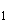 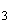 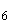 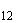 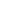 Полупродукты витаминов: псевдоионон, диметилбензимидазолРабочие, руководители и специалисты, работающие в сменах 12 6 (строка в редакции совместного постановления Госкомтруда СССР и Президиума ВЦСПС от 5 ноября 1987 года N 670/П-11 - см. предыдущую редакцию) (строка в редакции совместного постановления Госкомтруда СССР и Президиума ВЦСПС от 5 ноября 1987 года N 670/П-11 - см. предыдущую редакцию) (строка в редакции совместного постановления Госкомтруда СССР и Президиума ВЦСПС от 5 ноября 1987 года N 670/П-11 - см. предыдущую редакцию) (строка в редакции совместного постановления Госкомтруда СССР и Президиума ВЦСПС от 5 ноября 1987 года N 670/П-11 - см. предыдущую редакцию) 502 Производство синтетического витамина CРабочие, руководители и специалисты, работающие в сменах на всех стадиях производства 12 (пункт в редакции совместного постановления Госкомтруда СССР и Президиума ВЦСПС от 5 ноября 1987 года N 670/П-11 - см. предыдущую редакцию) (пункт в редакции совместного постановления Госкомтруда СССР и Президиума ВЦСПС от 5 ноября 1987 года N 670/П-11 - см. предыдущую редакцию) (пункт в редакции совместного постановления Госкомтруда СССР и Президиума ВЦСПС от 5 ноября 1987 года N 670/П-11 - см. предыдущую редакцию) (пункт в редакции совместного постановления Госкомтруда СССР и Президиума ВЦСПС от 5 ноября 1987 года N 670/П-11 - см. предыдущую редакцию) 503 Производство парааминобензойной кислотыРабочие, руководители и специалисты, работающие в сменах 12 (пункт в редакции совместного постановления Госкомтруда СССР и Президиума ВЦСПС от 5 ноября 1987 года N 670/П-11 - см. предыдущую редакцию) (пункт в редакции совместного постановления Госкомтруда СССР и Президиума ВЦСПС от 5 ноября 1987 года N 670/П-11 - см. предыдущую редакцию) (пункт в редакции совместного постановления Госкомтруда СССР и Президиума ВЦСПС от 5 ноября 1987 года N 670/П-11 - см. предыдущую редакцию) (пункт в редакции совместного постановления Госкомтруда СССР и Президиума ВЦСПС от 5 ноября 1987 года N 670/П-11 - см. предыдущую редакцию) 504 Производство витамина Д из дрожжейРабочие, руководители и специалисты, работающие в сменах на стадиях облучения и перекристаллизации12 6 Остальные рабочие, руководители и специалисты, работающие в сменах 6 (пункт в редакции совместного постановления Госкомтруда СССР и Президиума ВЦСПС от 5 ноября 1987 года N 670/П-11 - см. предыдущую редакцию) (пункт в редакции совместного постановления Госкомтруда СССР и Президиума ВЦСПС от 5 ноября 1987 года N 670/П-11 - см. предыдущую редакцию) (пункт в редакции совместного постановления Госкомтруда СССР и Президиума ВЦСПС от 5 ноября 1987 года N 670/П-11 - см. предыдущую редакцию) (пункт в редакции совместного постановления Госкомтруда СССР и Президиума ВЦСПС от 5 ноября 1987 года N 670/П-11 - см. предыдущую редакцию) 505 Производство витамина P из растительного сырьяРабочие, руководители и специалисты, работающие в сменах, непосредственно занятые на экстракции с применением хлороформа12 Остальные рабочие, руководители и специалисты, работающие в сменах6 (Пункт в редакции совместного постановления Госкомтруда СССР и Президиума ВЦСПС от 5 ноября 1987 года N 670/П-11. - См. предыдущую редакцию) (Пункт в редакции совместного постановления Госкомтруда СССР и Президиума ВЦСПС от 5 ноября 1987 года N 670/П-11. - См. предыдущую редакцию) (Пункт в редакции совместного постановления Госкомтруда СССР и Президиума ВЦСПС от 5 ноября 1987 года N 670/П-11. - См. предыдущую редакцию) (Пункт в редакции совместного постановления Госкомтруда СССР и Президиума ВЦСПС от 5 ноября 1987 года N 670/П-11. - См. предыдущую редакцию) 506 Производство каротина из растительного сырьяАппаратчик сушки6 507 Производство концентратов витаминов из растительного сырьяПросеивальщик, машинист мельниц 12 (пункт в редакции совместного постановления Госкомтруда СССР и Президиума ВЦСПС от 5 ноября 1987 года N 670/П-11 - см. предыдущую редакцию) (пункт в редакции совместного постановления Госкомтруда СССР и Президиума ВЦСПС от 5 ноября 1987 года N 670/П-11 - см. предыдущую редакцию) (пункт в редакции совместного постановления Госкомтруда СССР и Президиума ВЦСПС от 5 ноября 1987 года N 670/П-11 - см. предыдущую редакцию) (пункт в редакции совместного постановления Госкомтруда СССР и Президиума ВЦСПС от 5 ноября 1987 года N 670/П-11 - см. предыдущую редакцию) Аппаратчик выпаривания, аппаратчик варки, аппаратчик сушки6 508 Производство витаминов из рыбного сырьяАппаратчик фотохимического синтеза12 6 Аппаратчик гидролиза12 509 Производство пищевого красителяРабочие, руководители и специалисты, работающие в сменах 6 (пункт в редакции совместного постановления Госкомтруда СССР и Президиума ВЦСПС от 5 ноября 1987 года N 670/П-11 - см. предыдущую редакцию) (пункт в редакции совместного постановления Госкомтруда СССР и Президиума ВЦСПС от 5 ноября 1987 года N 670/П-11 - см. предыдущую редакцию) (пункт в редакции совместного постановления Госкомтруда СССР и Президиума ВЦСПС от 5 ноября 1987 года N 670/П-11 - см. предыдущую редакцию) (пункт в редакции совместного постановления Госкомтруда СССР и Президиума ВЦСПС от 5 ноября 1987 года N 670/П-11 - см. предыдущую редакцию) 510 Производства ферроцерона, метилпирролидона, сантохина, микробиологического каротинаРабочие, руководители и специалисты, работающие в сменах 12 6 (пункт в редакции совместного постановления Госкомтруда СССР и Президиума ВЦСПС от 5 ноября 1987 года N 670/П-11 - см. предыдущую редакцию) (пункт в редакции совместного постановления Госкомтруда СССР и Президиума ВЦСПС от 5 ноября 1987 года N 670/П-11 - см. предыдущую редакцию) (пункт в редакции совместного постановления Госкомтруда СССР и Президиума ВЦСПС от 5 ноября 1987 года N 670/П-11 - см. предыдущую редакцию) (пункт в редакции совместного постановления Госкомтруда СССР и Президиума ВЦСПС от 5 ноября 1987 года N 670/П-11 - см. предыдущую редакцию) Общие профессии медицинской промышленности511 Аппаратчик стерилизации, средовар6 512 Виварщик6 513 Рабочие, руководители и специалисты при работе с подозрительным или заведомо заразным материалом по чуме, бруцеллезу, сапу, туляремии, сибирской язве, бешенству и другим заразным заболеваниям 12 6 (пункт в редакции совместного постановления Госкомтруда СССР и Президиума ВЦСПС от 5 ноября 1987 года N 670/П-11 - см. предыдущую редакцию) (пункт в редакции совместного постановления Госкомтруда СССР и Президиума ВЦСПС от 5 ноября 1987 года N 670/П-11 - см. предыдущую редакцию) (пункт в редакции совместного постановления Госкомтруда СССР и Президиума ВЦСПС от 5 ноября 1987 года N 670/П-11 - см. предыдущую редакцию) (пункт в редакции совместного постановления Госкомтруда СССР и Президиума ВЦСПС от 5 ноября 1987 года N 670/П-11 - см. предыдущую редакцию) Опытные и опытно-производственные установки514 Рабочие, руководители и специалисты 12 7-6 (пункт в редакции совместного постановления Госкомтруда СССР и Президиума ВЦСПС от 5 ноября 1987 года N 670/П-11 - см. предыдущую редакцию) (пункт в редакции совместного постановления Госкомтруда СССР и Президиума ВЦСПС от 5 ноября 1987 года N 670/П-11 - см. предыдущую редакцию) (пункт в редакции совместного постановления Госкомтруда СССР и Президиума ВЦСПС от 5 ноября 1987 года N 670/П-11 - см. предыдущую редакцию) (пункт в редакции совместного постановления Госкомтруда СССР и Президиума ВЦСПС от 5 ноября 1987 года N 670/П-11 - см. предыдущую редакцию) Примечание. Сокращенный рабочий день применяется в случаях, когда таковой предусмотрен в производстве аналогичных продуктов ЛабораторииЛаборатории515 Работники цеховых лабораторийРаботники цеховых лабораторий12-24 12-24 7-6 Примечание. Продолжительность рабочего дня и дополнительного отпуска работникам цеховых лабораторий должна соответствовать установленной для работников данного производства в указанных пределахПримечание. Продолжительность рабочего дня и дополнительного отпуска работникам цеховых лабораторий должна соответствовать установленной для работников данного производства в указанных пределах516 Работники центральных (заводских) лабораторийРаботники центральных (заводских) лабораторий12 12 7-6 Примечание. Продолжительность рабочего дня для работников центральной (заводской) лаборатории должна соответствовать установленной в производстве (данного предприятия, организации), которое работники лаборатории обслуживают в указанных пределахПримечание. Продолжительность рабочего дня для работников центральной (заводской) лаборатории должна соответствовать установленной в производстве (данного предприятия, организации), которое работники лаборатории обслуживают в указанных пределахОчистка и утилизация сточных и надсмольных водОчистка и утилизация сточных и надсмольных вод517 Рабочие, руководители и специалисты Рабочие, руководители и специалисты 12 12 (пункт в редакции совместного постановления Госкомтруда СССР и Президиума ВЦСПС от 5 ноября 1987 года N 670/П-11 - см. предыдущую редакцию) (пункт в редакции совместного постановления Госкомтруда СССР и Президиума ВЦСПС от 5 ноября 1987 года N 670/П-11 - см. предыдущую редакцию) (пункт в редакции совместного постановления Госкомтруда СССР и Президиума ВЦСПС от 5 ноября 1987 года N 670/П-11 - см. предыдущую редакцию) (пункт в редакции совместного постановления Госкомтруда СССР и Президиума ВЦСПС от 5 ноября 1987 года N 670/П-11 - см. предыдущую редакцию) (пункт в редакции совместного постановления Госкомтруда СССР и Президиума ВЦСПС от 5 ноября 1987 года N 670/П-11 - см. предыдущую редакцию) (пункт в редакции совместного постановления Госкомтруда СССР и Президиума ВЦСПС от 5 ноября 1987 года N 670/П-11 - см. предыдущую редакцию) Производство, восстановление и ремонт шин (заголовок в редакции совместного постановления Госкомтруда СССР и Президиума ВЦСПС от 5 ноября 1987 года N 669/П-11 - см. предыдущую редакцию)Производство, восстановление и ремонт шин (заголовок в редакции совместного постановления Госкомтруда СССР и Президиума ВЦСПС от 5 ноября 1987 года N 669/П-11 - см. предыдущую редакцию)518 Подготовительные цехи (участки) и цехи (участки) подготовки сырьяПодготовительные цехи (участки) и цехи (участки) подготовки сырьяа) рабочие и руководители и специалисты участков обработки, развески технического углерода (сажи) и приготовления паст а) рабочие и руководители и специалисты участков обработки, развески технического углерода (сажи) и приготовления паст 12 12 6 (подпункт в редакции совместного постановления Госкомтруда СССР и Президиума ВЦСПС от 5 ноября 1987 года N 670/П-11 - см. предыдущую редакцию)(подпункт в редакции совместного постановления Госкомтруда СССР и Президиума ВЦСПС от 5 ноября 1987 года N 670/П-11 - см. предыдущую редакцию)(подпункт в редакции совместного постановления Госкомтруда СССР и Президиума ВЦСПС от 5 ноября 1987 года N 670/П-11 - см. предыдущую редакцию)(подпункт в редакции совместного постановления Госкомтруда СССР и Президиума ВЦСПС от 5 ноября 1987 года N 670/П-11 - см. предыдущую редакцию)(подпункт в редакции совместного постановления Госкомтруда СССР и Президиума ВЦСПС от 5 ноября 1987 года N 670/П-11 - см. предыдущую редакцию)(подпункт в редакции совместного постановления Госкомтруда СССР и Президиума ВЦСПС от 5 ноября 1987 года N 670/П-11 - см. предыдущую редакцию)б) рабочие участков: подготовки ингредиентов, мягчителей, масел, смол; приготовления фактиса, лаков, латекса, ускорительных паст, смазочных и пропиточных составов; распарки и резки каучуков, просева ускорителей; протекторных агрегатов, фильтр-прессов; термопластикации каучуков, транспортировки, развески ингредиентов и каучука; изготовление резиновых и тряпичных смесей; изготовление резиновых клеев, чистки возвратной тары из-под технического углерода (сажи) и прокладочных холстов; уборщик производственных помещенийб) рабочие участков: подготовки ингредиентов, мягчителей, масел, смол; приготовления фактиса, лаков, латекса, ускорительных паст, смазочных и пропиточных составов; распарки и резки каучуков, просева ускорителей; протекторных агрегатов, фильтр-прессов; термопластикации каучуков, транспортировки, развески ингредиентов и каучука; изготовление резиновых и тряпичных смесей; изготовление резиновых клеев, чистки возвратной тары из-под технического углерода (сажи) и прокладочных холстов; уборщик производственных помещений12 12 в) остальные рабочиев) остальные рабочие6 6 г) руководители и специалисты г) руководители и специалисты 12 12 (подпункт в редакции совместного постановления Госкомтруда СССР и Президиума ВЦСПС от 5 ноября 1987 года N 670/П-11 - см. предыдущую редакцию) (подпункт в редакции совместного постановления Госкомтруда СССР и Президиума ВЦСПС от 5 ноября 1987 года N 670/П-11 - см. предыдущую редакцию) (подпункт в редакции совместного постановления Госкомтруда СССР и Президиума ВЦСПС от 5 ноября 1987 года N 670/П-11 - см. предыдущую редакцию) (подпункт в редакции совместного постановления Госкомтруда СССР и Президиума ВЦСПС от 5 ноября 1987 года N 670/П-11 - см. предыдущую редакцию) (подпункт в редакции совместного постановления Госкомтруда СССР и Президиума ВЦСПС от 5 ноября 1987 года N 670/П-11 - см. предыдущую редакцию) (подпункт в редакции совместного постановления Госкомтруда СССР и Президиума ВЦСПС от 5 ноября 1987 года N 670/П-11 - см. предыдущую редакцию) 519 Цехи (участки) каландровЦехи (участки) каландрова) машинист пропиточного агрегата а) машинист пропиточного агрегата 12 12 (подпункт в редакции совместного постановления Госкомтруда СССР и Президиума ВЦСПС от 5 ноября 1987 года N 670/П-11 - см. предыдущую редакцию) (подпункт в редакции совместного постановления Госкомтруда СССР и Президиума ВЦСПС от 5 ноября 1987 года N 670/П-11 - см. предыдущую редакцию) (подпункт в редакции совместного постановления Госкомтруда СССР и Президиума ВЦСПС от 5 ноября 1987 года N 670/П-11 - см. предыдущую редакцию) (подпункт в редакции совместного постановления Госкомтруда СССР и Президиума ВЦСПС от 5 ноября 1987 года N 670/П-11 - см. предыдущую редакцию) (подпункт в редакции совместного постановления Госкомтруда СССР и Президиума ВЦСПС от 5 ноября 1987 года N 670/П-11 - см. предыдущую редакцию) (подпункт в редакции совместного постановления Госкомтруда СССР и Президиума ВЦСПС от 5 ноября 1987 года N 670/П-11 - см. предыдущую редакцию) б) остальные рабочие6 6 6 в) руководители и специалисты 12 12 12 (подпункт в редакции совместного постановления Госкомтруда СССР и Президиума ВЦСПС от 5 ноября 1987 года N 670/П-11 - см. предыдущую редакцию) (подпункт в редакции совместного постановления Госкомтруда СССР и Президиума ВЦСПС от 5 ноября 1987 года N 670/П-11 - см. предыдущую редакцию) (подпункт в редакции совместного постановления Госкомтруда СССР и Президиума ВЦСПС от 5 ноября 1987 года N 670/П-11 - см. предыдущую редакцию) (подпункт в редакции совместного постановления Госкомтруда СССР и Президиума ВЦСПС от 5 ноября 1987 года N 670/П-11 - см. предыдущую редакцию) (подпункт в редакции совместного постановления Госкомтруда СССР и Президиума ВЦСПС от 5 ноября 1987 года N 670/П-11 - см. предыдущую редакцию) (подпункт в редакции совместного постановления Госкомтруда СССР и Президиума ВЦСПС от 5 ноября 1987 года N 670/П-11 - см. предыдущую редакцию) 520 Сборочные цехи (включая заготовительные участки)Дублировщик12 12 12 Закройщик резиновых изделий и деталей12 12 12 Комплектовщик12 12 12 Стыковщик полос 12 12 12 (строка в редакции совместного постановления Госкомтруда СССР и Президиума ВЦСПС от 5 ноября 1987 года N 670/П-11 - см. предыдущую редакцию) (строка в редакции совместного постановления Госкомтруда СССР и Президиума ВЦСПС от 5 ноября 1987 года N 670/П-11 - см. предыдущую редакцию) (строка в редакции совместного постановления Госкомтруда СССР и Президиума ВЦСПС от 5 ноября 1987 года N 670/П-11 - см. предыдущую редакцию) (строка в редакции совместного постановления Госкомтруда СССР и Президиума ВЦСПС от 5 ноября 1987 года N 670/П-11 - см. предыдущую редакцию) (строка в редакции совместного постановления Госкомтруда СССР и Президиума ВЦСПС от 5 ноября 1987 года N 670/П-11 - см. предыдущую редакцию) (строка в редакции совместного постановления Госкомтруда СССР и Президиума ВЦСПС от 5 ноября 1987 года N 670/П-11 - см. предыдущую редакцию) Окрасчик резиновых изделий, занятый окраской сырых покрышек 12 12 12 (строка в редакции совместного постановления Госкомтруда СССР и Президиума ВЦСПС от 5 ноября 1987 года N 670/П-11 - см. предыдущую редакцию) (строка в редакции совместного постановления Госкомтруда СССР и Президиума ВЦСПС от 5 ноября 1987 года N 670/П-11 - см. предыдущую редакцию) (строка в редакции совместного постановления Госкомтруда СССР и Президиума ВЦСПС от 5 ноября 1987 года N 670/П-11 - см. предыдущую редакцию) (строка в редакции совместного постановления Госкомтруда СССР и Президиума ВЦСПС от 5 ноября 1987 года N 670/П-11 - см. предыдущую редакцию) (строка в редакции совместного постановления Госкомтруда СССР и Президиума ВЦСПС от 5 ноября 1987 года N 670/П-11 - см. предыдущую редакцию) (строка в редакции совместного постановления Госкомтруда СССР и Президиума ВЦСПС от 5 ноября 1987 года N 670/П-11 - см. предыдущую редакцию) Подвертчик корда и чефера 12 12 12 Перезарядчик сборочных станков      12 12 12 (строка в редакции совместного постановления Госкомтруда СССР и Президиума ВЦСПС от 5 ноября 1987 года N 670/П-11 - см. предыдущую редакцию) (строка в редакции совместного постановления Госкомтруда СССР и Президиума ВЦСПС от 5 ноября 1987 года N 670/П-11 - см. предыдущую редакцию) (строка в редакции совместного постановления Госкомтруда СССР и Президиума ВЦСПС от 5 ноября 1987 года N 670/П-11 - см. предыдущую редакцию) (строка в редакции совместного постановления Госкомтруда СССР и Президиума ВЦСПС от 5 ноября 1987 года N 670/П-11 - см. предыдущую редакцию) (строка в редакции совместного постановления Госкомтруда СССР и Президиума ВЦСПС от 5 ноября 1987 года N 670/П-11 - см. предыдущую редакцию) (строка в редакции совместного постановления Госкомтруда СССР и Президиума ВЦСПС от 5 ноября 1987 года N 670/П-11 - см. предыдущую редакцию) Перекатчик ткани и прокладки      12 12 12 Оператор по перезарядке транспортных систем, занятый на перезарядке питателей      12 12 12 (строка в редакции совместного постановления Госкомтруда СССР и Президиума ВЦСПС от 5 ноября 1987 года N 670/П-11 - см. предыдущую редакцию) (строка в редакции совместного постановления Госкомтруда СССР и Президиума ВЦСПС от 5 ноября 1987 года N 670/П-11 - см. предыдущую редакцию) (строка в редакции совместного постановления Госкомтруда СССР и Президиума ВЦСПС от 5 ноября 1987 года N 670/П-11 - см. предыдущую редакцию) (строка в редакции совместного постановления Госкомтруда СССР и Президиума ВЦСПС от 5 ноября 1987 года N 670/П-11 - см. предыдущую редакцию) (строка в редакции совместного постановления Госкомтруда СССР и Президиума ВЦСПС от 5 ноября 1987 года N 670/П-11 - см. предыдущую редакцию) (строка в редакции совместного постановления Госкомтруда СССР и Президиума ВЦСПС от 5 ноября 1987 года N 670/П-11 - см. предыдущую редакцию) Сборщик покрышек 12 12 12 (строка в редакции совместного постановления Госкомтруда СССР и Президиума ВЦСПС от 5 ноября 1987 года N 670/П-11 - см. предыдущую редакцию) (строка в редакции совместного постановления Госкомтруда СССР и Президиума ВЦСПС от 5 ноября 1987 года N 670/П-11 - см. предыдущую редакцию) (строка в редакции совместного постановления Госкомтруда СССР и Президиума ВЦСПС от 5 ноября 1987 года N 670/П-11 - см. предыдущую редакцию) (строка в редакции совместного постановления Госкомтруда СССР и Президиума ВЦСПС от 5 ноября 1987 года N 670/П-11 - см. предыдущую редакцию) (строка в редакции совместного постановления Госкомтруда СССР и Президиума ВЦСПС от 5 ноября 1987 года N 670/П-11 - см. предыдущую редакцию) (строка в редакции совместного постановления Госкомтруда СССР и Президиума ВЦСПС от 5 ноября 1987 года N 670/П-11 - см. предыдущую редакцию) Стыковщик резиновых изделий 12 12 12 Сборщик браслетов и брекеров 12 12 12 Рабочие на окраске колесных дисков нитролаком 12 12 12 Рабочие по изготовлению массивных шин 12 12 12 Шероховщик 12 12 12 Уборщик производственных помещений 12 12 12 Остальные рабочие6 6 6 Руководители и специалисты 12 12 12 (строка в редакции совместного постановления Госкомтруда СССР и Президиума ВЦСПС от 5 ноября 1987 года N 670/П-11 - см. предыдущую редакцию) (строка в редакции совместного постановления Госкомтруда СССР и Президиума ВЦСПС от 5 ноября 1987 года N 670/П-11 - см. предыдущую редакцию) (строка в редакции совместного постановления Госкомтруда СССР и Президиума ВЦСПС от 5 ноября 1987 года N 670/П-11 - см. предыдущую редакцию) (строка в редакции совместного постановления Госкомтруда СССР и Президиума ВЦСПС от 5 ноября 1987 года N 670/П-11 - см. предыдущую редакцию) (строка в редакции совместного постановления Госкомтруда СССР и Президиума ВЦСПС от 5 ноября 1987 года N 670/П-11 - см. предыдущую редакцию) (строка в редакции совместного постановления Госкомтруда СССР и Президиума ВЦСПС от 5 ноября 1987 года N 670/П-11 - см. предыдущую редакцию) 521 Цехи (участки) вулканизацииа) Аппаратчик вулканизации12 12 Чистильщик металла, отливок, изделий и деталей12 12 6 6 (подпункт в редакции совместного постановления Госкомтруда СССР и Президиума ВЦСПС от 5 ноября 1987 года N 670/П-11 - см. предыдущую редакцию) (подпункт в редакции совместного постановления Госкомтруда СССР и Президиума ВЦСПС от 5 ноября 1987 года N 670/П-11 - см. предыдущую редакцию) (подпункт в редакции совместного постановления Госкомтруда СССР и Президиума ВЦСПС от 5 ноября 1987 года N 670/П-11 - см. предыдущую редакцию) (подпункт в редакции совместного постановления Госкомтруда СССР и Президиума ВЦСПС от 5 ноября 1987 года N 670/П-11 - см. предыдущую редакцию) (подпункт в редакции совместного постановления Госкомтруда СССР и Президиума ВЦСПС от 5 ноября 1987 года N 670/П-11 - см. предыдущую редакцию) (подпункт в редакции совместного постановления Госкомтруда СССР и Президиума ВЦСПС от 5 ноября 1987 года N 670/П-11 - см. предыдущую редакцию) б) Обрезчик резиновых изделий, занятый на обрезке выпрессовок и заусенец12 12 Намазчик деталей, занятый промазкой деталей шин 12 12 (подпункт в редакции совместного постановления Госкомтруда СССР и Президиума ВЦСПС от 5 ноября 1987 года N 670/П-11 - см. предыдущую редакцию)(подпункт в редакции совместного постановления Госкомтруда СССР и Президиума ВЦСПС от 5 ноября 1987 года N 670/П-11 - см. предыдущую редакцию)(подпункт в редакции совместного постановления Госкомтруда СССР и Президиума ВЦСПС от 5 ноября 1987 года N 670/П-11 - см. предыдущую редакцию)(подпункт в редакции совместного постановления Госкомтруда СССР и Президиума ВЦСПС от 5 ноября 1987 года N 670/П-11 - см. предыдущую редакцию)(подпункт в редакции совместного постановления Госкомтруда СССР и Президиума ВЦСПС от 5 ноября 1987 года N 670/П-11 - см. предыдущую редакцию)(подпункт в редакции совместного постановления Госкомтруда СССР и Президиума ВЦСПС от 5 ноября 1987 года N 670/П-11 - см. предыдущую редакцию)в) остальные рабочие6 г) руководители и специалисты 12 (подпункт в редакции совместного постановления Госкомтруда СССР и Президиума ВЦСПС от 5 ноября 1987 года N 670/П-11 - см. предыдущую редакцию)(подпункт в редакции совместного постановления Госкомтруда СССР и Президиума ВЦСПС от 5 ноября 1987 года N 670/П-11 - см. предыдущую редакцию)(подпункт в редакции совместного постановления Госкомтруда СССР и Президиума ВЦСПС от 5 ноября 1987 года N 670/П-11 - см. предыдущую редакцию)(подпункт в редакции совместного постановления Госкомтруда СССР и Президиума ВЦСПС от 5 ноября 1987 года N 670/П-11 - см. предыдущую редакцию)(подпункт в редакции совместного постановления Госкомтруда СССР и Президиума ВЦСПС от 5 ноября 1987 года N 670/П-11 - см. предыдущую редакцию)(подпункт в редакции совместного постановления Госкомтруда СССР и Президиума ВЦСПС от 5 ноября 1987 года N 670/П-11 - см. предыдущую редакцию)522 Автокамерные цехи (участки)Монтировщик вентилей 12 (строка в редакции совместного постановления Госкомтруда СССР и Президиума ВЦСПС от 5 ноября 1987 года N 670/П-11 - см. предыдущую редакцию) (строка в редакции совместного постановления Госкомтруда СССР и Президиума ВЦСПС от 5 ноября 1987 года N 670/П-11 - см. предыдущую редакцию) (строка в редакции совместного постановления Госкомтруда СССР и Президиума ВЦСПС от 5 ноября 1987 года N 670/П-11 - см. предыдущую редакцию) (строка в редакции совместного постановления Госкомтруда СССР и Президиума ВЦСПС от 5 ноября 1987 года N 670/П-11 - см. предыдущую редакцию) (строка в редакции совместного постановления Госкомтруда СССР и Президиума ВЦСПС от 5 ноября 1987 года N 670/П-11 - см. предыдущую редакцию) (строка в редакции совместного постановления Госкомтруда СССР и Президиума ВЦСПС от 5 ноября 1987 года N 670/П-11 - см. предыдущую редакцию) Вулканизаторщик12 Закройщик резиновых изделий и деталей12 Монтировщик шинопневматических муфт12 Прессовщик-вулканизаторщик12 Сборщик шинопневматических муфт12 Рабочие участков: изготовления автокамерных рукавов, вулканизации автокамер и ободных лент, протравки и вулканизации вентилей и чистки форм12 Рабочие на стыковке камер, клейке различных камер, монтировке вентилей и отделке12 Уборщик производственных помещений12 Остальные рабочие6 Руководители и специалисты 12 (строка в редакции совместного постановления Госкомтруда СССР и Президиума ВЦСПС от 5 ноября 1987 года N 670/П-11 - см. предыдущую редакцию)(строка в редакции совместного постановления Госкомтруда СССР и Президиума ВЦСПС от 5 ноября 1987 года N 670/П-11 - см. предыдущую редакцию)(строка в редакции совместного постановления Госкомтруда СССР и Президиума ВЦСПС от 5 ноября 1987 года N 670/П-11 - см. предыдущую редакцию)(строка в редакции совместного постановления Госкомтруда СССР и Президиума ВЦСПС от 5 ноября 1987 года N 670/П-11 - см. предыдущую редакцию)(строка в редакции совместного постановления Госкомтруда СССР и Президиума ВЦСПС от 5 ноября 1987 года N 670/П-11 - см. предыдущую редакцию)(строка в редакции совместного постановления Госкомтруда СССР и Президиума ВЦСПС от 5 ноября 1987 года N 670/П-11 - см. предыдущую редакцию)523 Цехи велоизделийа) рабочие участков: изготовления велотрубки и велопротекторов, вулканизации велопокрышек, велокамер и ободных лент, пайки велоколец и чистки форм12 шероховщик12 б) остальные рабочие6 в) руководители и специалисты 12 (подпункт в редакции совместного постановления Госкомтруда СССР и Президиума ВЦСПС от 5 ноября 1987 года N 670/П-11 - см. предыдущую редакцию) (подпункт в редакции совместного постановления Госкомтруда СССР и Президиума ВЦСПС от 5 ноября 1987 года N 670/П-11 - см. предыдущую редакцию) (подпункт в редакции совместного постановления Госкомтруда СССР и Президиума ВЦСПС от 5 ноября 1987 года N 670/П-11 - см. предыдущую редакцию) (подпункт в редакции совместного постановления Госкомтруда СССР и Президиума ВЦСПС от 5 ноября 1987 года N 670/П-11 - см. предыдущую редакцию) (подпункт в редакции совместного постановления Госкомтруда СССР и Президиума ВЦСПС от 5 ноября 1987 года N 670/П-11 - см. предыдущую редакцию) (подпункт в редакции совместного постановления Госкомтруда СССР и Президиума ВЦСПС от 5 ноября 1987 года N 670/П-11 - см. предыдущую редакцию) Цехи (участки) сортировки, упаковки, комплектовки и промтехникиа) рабочие на вулканизации изделий промтехники и фасовке клея12 б) остальные рабочие и руководители и специалисты 6 (подпункт в редакции совместного постановления Госкомтруда СССР и Президиума ВЦСПС от 5 ноября 1987 года N 670/П-11 - см. предыдущую редакцию) (подпункт в редакции совместного постановления Госкомтруда СССР и Президиума ВЦСПС от 5 ноября 1987 года N 670/П-11 - см. предыдущую редакцию) (подпункт в редакции совместного постановления Госкомтруда СССР и Президиума ВЦСПС от 5 ноября 1987 года N 670/П-11 - см. предыдущую редакцию) (подпункт в редакции совместного постановления Госкомтруда СССР и Президиума ВЦСПС от 5 ноября 1987 года N 670/П-11 - см. предыдущую редакцию) (подпункт в редакции совместного постановления Госкомтруда СССР и Президиума ВЦСПС от 5 ноября 1987 года N 670/П-11 - см. предыдущую редакцию) (подпункт в редакции совместного постановления Госкомтруда СССР и Президиума ВЦСПС от 5 ноября 1987 года N 670/П-11 - см. предыдущую редакцию) 525* Подсобно-вспомогательные рабочие и рабочие дежурных и ремонтных бригада) аппаратчик рекуперации6 6 б) клейщик резиновых, полимерных деталей и изделий 12 12 (подпункт в редакции совместного постановления Госкомтруда СССР и Президиума ВЦСПС от 5 ноября 1987 года N 670/П-11 - см. предыдущую редакцию) (подпункт в редакции совместного постановления Госкомтруда СССР и Президиума ВЦСПС от 5 ноября 1987 года N 670/П-11 - см. предыдущую редакцию) (подпункт в редакции совместного постановления Госкомтруда СССР и Президиума ВЦСПС от 5 ноября 1987 года N 670/П-11 - см. предыдущую редакцию) (подпункт в редакции совместного постановления Госкомтруда СССР и Президиума ВЦСПС от 5 ноября 1987 года N 670/П-11 - см. предыдущую редакцию) (подпункт в редакции совместного постановления Госкомтруда СССР и Президиума ВЦСПС от 5 ноября 1987 года N 670/П-11 - см. предыдущую редакцию) (подпункт в редакции совместного постановления Госкомтруда СССР и Президиума ВЦСПС от 5 ноября 1987 года N 670/П-11 - см. предыдущую редакцию) кладовщик, занятый разливкой клея12 12 рабочие в производственных цехах (участках), в том числе на станочных испытаниях при шуме свыше 100 децибел или при выделении вредных веществ12 12 рабочие на складировании и перетаривании технического углерода (сажи)12 12 в) рабочие ОТК, постоянно, в течение полного рабочего дня, работающие по контролю производства, имеют рабочий день и дополнительный отпуск, аналогичные установленным для данного рабочего места (участка)6-12 6-12 6-7 6-7 г) рабочие дежурных и ремонтных бригад6-12 6-12 Примечание. Продолжительность дополнительного отпуска аналогична отпуску, установленному для рабочих обслуживаемых ими цехов и участков Резиновые технические изделия и резиновая обувьПодготовительное производство526 Аппаратчик приготовления резиновых клеев и покрытий, занятый варкой фактиса, разогревом и варкой мягчителей12 6 527 Бригадир на участках основного производства12 528 Вальцовщик резиновых смесей; дробильщик, занятый дроблением химикатов12 529 Машинист стрейнера, термопластикаторщик12 530 Машинист резиносмесителя12 531 Наладчик оборудования по производству резиновых изделий и обуви 12 (пункт в редакции совместного постановления Госкомтруда СССР и Президиума ВЦСПС от 5 ноября 1987 года N 670/П-11 - см. предыдущую редакцию) (пункт в редакции совместного постановления Госкомтруда СССР и Президиума ВЦСПС от 5 ноября 1987 года N 670/П-11 - см. предыдущую редакцию) (пункт в редакции совместного постановления Госкомтруда СССР и Президиума ВЦСПС от 5 ноября 1987 года N 670/П-11 - см. предыдущую редакцию) (пункт в редакции совместного постановления Госкомтруда СССР и Президиума ВЦСПС от 5 ноября 1987 года N 670/П-11 - см. предыдущую редакцию) 532 Пропарщик, занятый распаркой каучука; просеивальщик, занятый просевом химикатов12 533 Просеивальщик, занятый просевом технического углерода (сажи)12 6 534 Подсобный рабочий 12 (пункт в редакции совместного постановления Госкомтруда СССР и Президиума ВЦСПС от 5 ноября 1987 года N 670/П-11 - см. предыдущую редакцию) (пункт в редакции совместного постановления Госкомтруда СССР и Президиума ВЦСПС от 5 ноября 1987 года N 670/П-11 - см. предыдущую редакцию) (пункт в редакции совместного постановления Госкомтруда СССР и Президиума ВЦСПС от 5 ноября 1987 года N 670/П-11 - см. предыдущую редакцию) (пункт в редакции совместного постановления Госкомтруда СССР и Президиума ВЦСПС от 5 ноября 1987 года N 670/П-11 - см. предыдущую редакцию) 535 Резчик эластомеров12 536 Сортировщик, занятый в меловой и на вальцовке12 537 Составитель навесок ингредиентов 12 (пункт в редакции совместного постановления Госкомтруда СССР и Президиума ВЦСПС от 5 ноября 1987 года N 670/П-11 - см. предыдущую редакцию) (пункт в редакции совместного постановления Госкомтруда СССР и Президиума ВЦСПС от 5 ноября 1987 года N 670/П-11 - см. предыдущую редакцию) (пункт в редакции совместного постановления Госкомтруда СССР и Президиума ВЦСПС от 5 ноября 1987 года N 670/П-11 - см. предыдущую редакцию) (пункт в редакции совместного постановления Госкомтруда СССР и Президиума ВЦСПС от 5 ноября 1987 года N 670/П-11 - см. предыдущую редакцию) 538 Сушильщик, холодильщик резиновых смесей12 539 Транспортировщик, постоянно работающий в цехе12 540 Остальные рабочие6 541 Руководители и специалисты 12 (пункт в редакции совместного постановления Госкомтруда СССР и Президиума ВЦСПС от 5 ноября 1987 года N 670/П-11 - см. предыдущую редакцию) (пункт в редакции совместного постановления Госкомтруда СССР и Президиума ВЦСПС от 5 ноября 1987 года N 670/П-11 - см. предыдущую редакцию) (пункт в редакции совместного постановления Госкомтруда СССР и Президиума ВЦСПС от 5 ноября 1987 года N 670/П-11 - см. предыдущую редакцию) (пункт в редакции совместного постановления Госкомтруда СССР и Президиума ВЦСПС от 5 ноября 1987 года N 670/П-11 - см. предыдущую редакцию) Цехи (участки) каландров542 Вырубщик заготовок и изделий, работающий в потоке с каландром12 543 Вальцовщик резиновых смесей, занятый разогревом резиновых смесей (во всех цехах и производствах)12 544 Закройщик резиновых изделий и деталей12 545 Машинист каландра, каландровщик резиновых смесей12 546 Перекатчик ткани и прокладки12 547 Резчик эластомеров и резины 12 (пункт в редакции совместного постановления Госкомтруда СССР и Президиума ВЦСПС от 5 ноября 1987 года N 670/П-11 - см. предыдущую редакцию) (пункт в редакции совместного постановления Госкомтруда СССР и Президиума ВЦСПС от 5 ноября 1987 года N 670/П-11 - см. предыдущую редакцию) (пункт в редакции совместного постановления Госкомтруда СССР и Президиума ВЦСПС от 5 ноября 1987 года N 670/П-11 - см. предыдущую редакцию) (пункт в редакции совместного постановления Госкомтруда СССР и Президиума ВЦСПС от 5 ноября 1987 года N 670/П-11 - см. предыдущую редакцию) 548 Сортировщик, занятый сортировкой изоленты12 549 Укладчик-упаковщик, занятый упаковкой изоленты12 550 Остальные рабочие6 551 Руководители и специалисты 12 (пункт в редакции совместного постановления Госкомтруда СССР и Президиума ВЦСПС от 5 ноября 1987 года N 670/П-11 - см. предыдущую редакцию) (пункт в редакции совместного постановления Госкомтруда СССР и Президиума ВЦСПС от 5 ноября 1987 года N 670/П-11 - см. предыдущую редакцию) (пункт в редакции совместного постановления Госкомтруда СССР и Президиума ВЦСПС от 5 ноября 1987 года N 670/П-11 - см. предыдущую редакцию) (пункт в редакции совместного постановления Госкомтруда СССР и Президиума ВЦСПС от 5 ноября 1987 года N 670/П-11 - см. предыдущую редакцию) Производство резиновых рукавов, шлангов и трубок552 Аппаратчик промывки, занятый промывкой сучильных рукавов6 553 Автоматчик на узловязальных и навивочных автоматах и станках, занятый на технологическом потоке6 554 Бригадир на участках основного производства6-12 Примечание. Продолжительность дополнительного отпуска аналогична отпуску, установленному для рабочих обслуживаемых ими цехов и участков555 Вулканизаторщик12 556 Заготовщик бинта12 557 Закройщик резиновых изделий и деталей12 558 Заготовщик резиновых изделий и деталей 6 (пункт в редакции совместного постановления Госкомтруда СССР и Президиума ВЦСПС от 5 ноября 1987 года N 670/П-11 - см. предыдущую редакцию) (пункт в редакции совместного постановления Госкомтруда СССР и Президиума ВЦСПС от 5 ноября 1987 года N 670/П-11 - см. предыдущую редакцию) (пункт в редакции совместного постановления Госкомтруда СССР и Президиума ВЦСПС от 5 ноября 1987 года N 670/П-11 - см. предыдущую редакцию) (пункт в редакции совместного постановления Госкомтруда СССР и Президиума ВЦСПС от 5 ноября 1987 года N 670/П-11 - см. предыдущую редакцию) 559 Испытатель резиновых изделий:  гидравликой6   керосином и тальком12 560 Клейщик резиновых, полимерных деталей и изделий 12 (пункт в редакции совместного постановления Госкомтруда СССР и Президиума ВЦСПС от 5 ноября 1987 года N 670/П-11 - см. предыдущую редакцию) (пункт в редакции совместного постановления Госкомтруда СССР и Президиума ВЦСПС от 5 ноября 1987 года N 670/П-11 - см. предыдущую редакцию) (пункт в редакции совместного постановления Госкомтруда СССР и Президиума ВЦСПС от 5 ноября 1987 года N 670/П-11 - см. предыдущую редакцию) (пункт в редакции совместного постановления Госкомтруда СССР и Президиума ВЦСПС от 5 ноября 1987 года N 670/П-11 - см. предыдущую редакцию) 561 Маркировщик, занятый на станке12 562 Машинист оплеточной машины12 563 Машинист шприц-машины12 564 Наладчик оборудования по производству резиновых изделий и обуви, занятый наладкой шприц-машины 12 (пункт в редакции совместного постановления Госкомтруда СССР и Президиума ВЦСПС от 5 ноября 1987 года N 670/П-11 - см. предыдущую редакцию) (пункт в редакции совместного постановления Госкомтруда СССР и Президиума ВЦСПС от 5 ноября 1987 года N 670/П-11 - см. предыдущую редакцию) (пункт в редакции совместного постановления Госкомтруда СССР и Президиума ВЦСПС от 5 ноября 1987 года N 670/П-11 - см. предыдущую редакцию) (пункт в редакции совместного постановления Госкомтруда СССР и Президиума ВЦСПС от 5 ноября 1987 года N 670/П-11 - см. предыдущую редакцию) 565 Намазчик деталей, занятый намазкой камер и шлангов12 566 Намотчик проволоки и тросов12 567 Намотчик материалов и полуфабрикатов6 568 Подготовщик камер и рукавов 12 (пункт в редакции совместного постановления Госкомтруда СССР и Президиума ВЦСПС от 5 ноября 1987 года N 670/П-11 - см. предыдущую редакцию) (пункт в редакции совместного постановления Госкомтруда СССР и Президиума ВЦСПС от 5 ноября 1987 года N 670/П-11 - см. предыдущую редакцию) (пункт в редакции совместного постановления Госкомтруда СССР и Президиума ВЦСПС от 5 ноября 1987 года N 670/П-11 - см. предыдущую редакцию) (пункт в редакции совместного постановления Госкомтруда СССР и Президиума ВЦСПС от 5 ноября 1987 года N 670/П-11 - см. предыдущую редакцию) 569 Наладчик оборудования по производству резиновых изделий и обуви 6 (пункт в редакции совместного постановления Госкомтруда СССР и Президиума ВЦСПС от 5 ноября 1987 года N 670/П-11 - см. предыдущую редакцию) (пункт в редакции совместного постановления Госкомтруда СССР и Президиума ВЦСПС от 5 ноября 1987 года N 670/П-11 - см. предыдущую редакцию) (пункт в редакции совместного постановления Госкомтруда СССР и Президиума ВЦСПС от 5 ноября 1987 года N 670/П-11 - см. предыдущую редакцию) (пункт в редакции совместного постановления Госкомтруда СССР и Президиума ВЦСПС от 5 ноября 1987 года N 670/П-11 - см. предыдущую редакцию) 570 Обрезчик резиновых изделий 12 (пункт в редакции совместного постановления Госкомтруда СССР и Президиума ВЦСПС от 5 ноября 1987 года N 670/П-11 - см. предыдущую редакцию) (пункт в редакции совместного постановления Госкомтруда СССР и Президиума ВЦСПС от 5 ноября 1987 года N 670/П-11 - см. предыдущую редакцию) (пункт в редакции совместного постановления Госкомтруда СССР и Президиума ВЦСПС от 5 ноября 1987 года N 670/П-11 - см. предыдущую редакцию) (пункт в редакции совместного постановления Госкомтруда СССР и Президиума ВЦСПС от 5 ноября 1987 года N 670/П-11 - см. предыдущую редакцию) 571 Подсобный рабочий, занятый на складах хранения бензина, клея, этилацетата и других химикалий 12 (пункт в редакции совместного постановления Госкомтруда СССР и Президиума ВЦСПС от 5 ноября 1987 года N 670/П-11 - см. предыдущую редакцию) (пункт в редакции совместного постановления Госкомтруда СССР и Президиума ВЦСПС от 5 ноября 1987 года N 670/П-11 - см. предыдущую редакцию) (пункт в редакции совместного постановления Госкомтруда СССР и Президиума ВЦСПС от 5 ноября 1987 года N 670/П-11 - см. предыдущую редакцию) (пункт в редакции совместного постановления Госкомтруда СССР и Президиума ВЦСПС от 5 ноября 1987 года N 670/П-11 - см. предыдущую редакцию) 572 Подсобный рабочий 6 (пункт в редакции совместного постановления Госкомтруда СССР и Президиума ВЦСПС от 5 ноября 1987 года N 670/П-11 - см. предыдущую редакцию) (пункт в редакции совместного постановления Госкомтруда СССР и Президиума ВЦСПС от 5 ноября 1987 года N 670/П-11 - см. предыдущую редакцию) (пункт в редакции совместного постановления Госкомтруда СССР и Президиума ВЦСПС от 5 ноября 1987 года N 670/П-11 - см. предыдущую редакцию) (пункт в редакции совместного постановления Госкомтруда СССР и Президиума ВЦСПС от 5 ноября 1987 года N 670/П-11 - см. предыдущую редакцию) 573 Прессовщик-освинцовщик рукавов и съемщик свинцовой оболочки с рукавов12 6 574 Рабочие внутризаводского транспорта, постоянно работающие в цехе на вывозке готовой продукции, подноске дорн и переноске деталей6 575 Рабочие внутризаводского транспорта, постоянно работающие в цехах на подвозке полуфабрикатов из подготовительных цехов12 576 Резчик эластомеров и резины 12 (пункт в редакции совместного постановления Госкомтруда СССР и Президиума ВЦСПС от 5 ноября 1987 года N 670/П-11 - см. предыдущую редакцию) (пункт в редакции совместного постановления Госкомтруда СССР и Президиума ВЦСПС от 5 ноября 1987 года N 670/П-11 - см. предыдущую редакцию) (пункт в редакции совместного постановления Госкомтруда СССР и Президиума ВЦСПС от 5 ноября 1987 года N 670/П-11 - см. предыдущую редакцию) (пункт в редакции совместного постановления Госкомтруда СССР и Президиума ВЦСПС от 5 ноября 1987 года N 670/П-11 - см. предыдущую редакцию) 577 Сборщик резиновых технических изделий 12 (пункт в редакции совместного постановления Госкомтруда СССР и Президиума ВЦСПС от 5 ноября 1987 года N 670/П-11 - см. предыдущую редакцию) (пункт в редакции совместного постановления Госкомтруда СССР и Президиума ВЦСПС от 5 ноября 1987 года N 670/П-11 - см. предыдущую редакцию) (пункт в редакции совместного постановления Госкомтруда СССР и Президиума ВЦСПС от 5 ноября 1987 года N 670/П-11 - см. предыдущую редакцию) (пункт в редакции совместного постановления Госкомтруда СССР и Президиума ВЦСПС от 5 ноября 1987 года N 670/П-11 - см. предыдущую редакцию) 578 Съемщик резиновых изделий12 579 Сортировщик6 580 Транспортерщик6 581 Оператор тростильного оборудования 6 (пункт в редакции совместного постановления Госкомтруда СССР и Президиума ВЦСПС от 5 ноября 1987 года N 670/П-11 - см. предыдущую редакцию) (пункт в редакции совместного постановления Госкомтруда СССР и Президиума ВЦСПС от 5 ноября 1987 года N 670/П-11 - см. предыдущую редакцию) (пункт в редакции совместного постановления Госкомтруда СССР и Президиума ВЦСПС от 5 ноября 1987 года N 670/П-11 - см. предыдущую редакцию) (пункт в редакции совместного постановления Госкомтруда СССР и Президиума ВЦСПС от 5 ноября 1987 года N 670/П-11 - см. предыдущую редакцию) 582 Чистильщик оснастки и приспособлений 6 (пункт в редакции совместного постановления Госкомтруда СССР и Президиума ВЦСПС от 5 ноября 1987 года N 670/П-11 - см. предыдущую редакцию) (пункт в редакции совместного постановления Госкомтруда СССР и Президиума ВЦСПС от 5 ноября 1987 года N 670/П-11 - см. предыдущую редакцию) (пункт в редакции совместного постановления Госкомтруда СССР и Президиума ВЦСПС от 5 ноября 1987 года N 670/П-11 - см. предыдущую редакцию) (пункт в редакции совместного постановления Госкомтруда СССР и Президиума ВЦСПС от 5 ноября 1987 года N 670/П-11 - см. предыдущую редакцию) 583 Руководители и специалисты 12 (пункт в редакции совместного постановления Госкомтруда СССР и Президиума ВЦСПС от 5 ноября 1987 года N 670/П-11 - см. предыдущую редакцию) (пункт в редакции совместного постановления Госкомтруда СССР и Президиума ВЦСПС от 5 ноября 1987 года N 670/П-11 - см. предыдущую редакцию) (пункт в редакции совместного постановления Госкомтруда СССР и Президиума ВЦСПС от 5 ноября 1987 года N 670/П-11 - см. предыдущую редакцию) (пункт в редакции совместного постановления Госкомтруда СССР и Президиума ВЦСПС от 5 ноября 1987 года N 670/П-11 - см. предыдущую редакцию) Производство резиновых технических изделий формовым и неформовым способами и изделий санитарии, гигиены и ширпотреба584 Аппаратчик приготовления резиновых клеев и покрытий12 585 Аппаратчик промывки12 586 Окрасчик резиновых изделий 12 (пункт в редакции совместного постановления Госкомтруда СССР и Президиума ВЦСПС от 5 ноября 1987 года N 670/П-11 - см. предыдущую редакцию) (пункт в редакции совместного постановления Госкомтруда СССР и Президиума ВЦСПС от 5 ноября 1987 года N 670/П-11 - см. предыдущую редакцию) (пункт в редакции совместного постановления Госкомтруда СССР и Президиума ВЦСПС от 5 ноября 1987 года N 670/П-11 - см. предыдущую редакцию) (пункт в редакции совместного постановления Госкомтруда СССР и Президиума ВЦСПС от 5 ноября 1987 года N 670/П-11 - см. предыдущую редакцию) 587 Вырубщик заготовок и изделий12 588 Закройщик резиновых изделий и деталей12 589 Клейщик резиновых, полимерных деталей и изделий 12 (пункт в редакции совместного постановления Госкомтруда СССР и Президиума ВЦСПС от 5 ноября 1987 года N 670/П-11 - см. предыдущую редакцию) (пункт в редакции совместного постановления Госкомтруда СССР и Президиума ВЦСПС от 5 ноября 1987 года N 670/П-11 - см. предыдущую редакцию) (пункт в редакции совместного постановления Госкомтруда СССР и Президиума ВЦСПС от 5 ноября 1987 года N 670/П-11 - см. предыдущую редакцию) (пункт в редакции совместного постановления Госкомтруда СССР и Президиума ВЦСПС от 5 ноября 1987 года N 670/П-11 - см. предыдущую редакцию) 590 Обрезчик резиновых изделий 12 (пункт в редакции совместного постановления Госкомтруда СССР и Президиума ВЦСПС от 5 ноября 1987 года N 670/П-11 - см. предыдущую редакцию) (пункт в редакции совместного постановления Госкомтруда СССР и Президиума ВЦСПС от 5 ноября 1987 года N 670/П-11 - см. предыдущую редакцию) (пункт в редакции совместного постановления Госкомтруда СССР и Президиума ВЦСПС от 5 ноября 1987 года N 670/П-11 - см. предыдущую редакцию) (пункт в редакции совместного постановления Госкомтруда СССР и Президиума ВЦСПС от 5 ноября 1987 года N 670/П-11 - см. предыдущую редакцию) 591 Окрасчик резиновых изделий 12 (пункт в редакции совместного постановления Госкомтруда СССР и Президиума ВЦСПС от 5 ноября 1987 года N 670/П-11 - см. предыдущую редакцию) (пункт в редакции совместного постановления Госкомтруда СССР и Президиума ВЦСПС от 5 ноября 1987 года N 670/П-11 - см. предыдущую редакцию) (пункт в редакции совместного постановления Госкомтруда СССР и Президиума ВЦСПС от 5 ноября 1987 года N 670/П-11 - см. предыдущую редакцию) (пункт в редакции совместного постановления Госкомтруда СССР и Президиума ВЦСПС от 5 ноября 1987 года N 670/П-11 - см. предыдущую редакцию) 592 Прожигальщик медицинских изделий 12 (пункт в редакции совместного постановления Госкомтруда СССР и Президиума ВЦСПС от 5 ноября 1987 года N 670/П-11 - см. предыдущую редакцию) (пункт в редакции совместного постановления Госкомтруда СССР и Президиума ВЦСПС от 5 ноября 1987 года N 670/П-11 - см. предыдущую редакцию) (пункт в редакции совместного постановления Госкомтруда СССР и Президиума ВЦСПС от 5 ноября 1987 года N 670/П-11 - см. предыдущую редакцию) (пункт в редакции совместного постановления Госкомтруда СССР и Президиума ВЦСПС от 5 ноября 1987 года N 670/П-11 - см. предыдущую редакцию) 593 Прессовщик-вулканизаторщик12 594 Ремонтировщик резиновых изделий12 595 Рабочие участка латунировки, оцинковки и никелировки12 596 Обработчик резиновых изделий 12 (пункт в редакции совместного постановления Госкомтруда СССР и Президиума ВЦСПС от 5 ноября 1987 года N 670/П-11 - см. предыдущую редакцию) (пункт в редакции совместного постановления Госкомтруда СССР и Президиума ВЦСПС от 5 ноября 1987 года N 670/П-11 - см. предыдущую редакцию) (пункт в редакции совместного постановления Госкомтруда СССР и Президиума ВЦСПС от 5 ноября 1987 года N 670/П-11 - см. предыдущую редакцию) (пункт в редакции совместного постановления Госкомтруда СССР и Президиума ВЦСПС от 5 ноября 1987 года N 670/П-11 - см. предыдущую редакцию) 597 Сборщик резиновых технических изделий 12 (пункт в редакции совместного постановления Госкомтруда СССР и Президиума ВЦСПС от 5 ноября 1987 года N 670/П-11 - см. предыдущую редакцию) (пункт в редакции совместного постановления Госкомтруда СССР и Президиума ВЦСПС от 5 ноября 1987 года N 670/П-11 - см. предыдущую редакцию) (пункт в редакции совместного постановления Госкомтруда СССР и Президиума ВЦСПС от 5 ноября 1987 года N 670/П-11 - см. предыдущую редакцию) (пункт в редакции совместного постановления Госкомтруда СССР и Президиума ВЦСПС от 5 ноября 1987 года N 670/П-11 - см. предыдущую редакцию) 598 Обработчик резиновых изделий 12 (пункт в редакции совместного постановления Госкомтруда СССР и Президиума ВЦСПС от 5 ноября 1987 года N 670/П-11 - см. предыдущую редакцию) (пункт в редакции совместного постановления Госкомтруда СССР и Президиума ВЦСПС от 5 ноября 1987 года N 670/П-11 - см. предыдущую редакцию) (пункт в редакции совместного постановления Госкомтруда СССР и Президиума ВЦСПС от 5 ноября 1987 года N 670/П-11 - см. предыдущую редакцию) (пункт в редакции совместного постановления Госкомтруда СССР и Президиума ВЦСПС от 5 ноября 1987 года N 670/П-11 - см. предыдущую редакцию) 599 Шероховщик 12 (пункт в редакции совместного постановления Госкомтруда СССР и Президиума ВЦСПС от 5 ноября 1987 года N 670/П-11 - см. предыдущую редакцию) (пункт в редакции совместного постановления Госкомтруда СССР и Президиума ВЦСПС от 5 ноября 1987 года N 670/П-11 - см. предыдущую редакцию) (пункт в редакции совместного постановления Госкомтруда СССР и Президиума ВЦСПС от 5 ноября 1987 года N 670/П-11 - см. предыдущую редакцию) (пункт в редакции совместного постановления Госкомтруда СССР и Президиума ВЦСПС от 5 ноября 1987 года N 670/П-11 - см. предыдущую редакцию) 600 Чистильщик металла, отливок, изделий и деталей12 601 Чистильщик оснастки и приспособлений 12 (пункт в редакции совместного постановления Госкомтруда СССР и Президиума ВЦСПС от 5 ноября 1987 года N 670/П-11 - см. предыдущую редакцию) (пункт в редакции совместного постановления Госкомтруда СССР и Президиума ВЦСПС от 5 ноября 1987 года N 670/П-11 - см. предыдущую редакцию) (пункт в редакции совместного постановления Госкомтруда СССР и Президиума ВЦСПС от 5 ноября 1987 года N 670/П-11 - см. предыдущую редакцию) (пункт в редакции совместного постановления Госкомтруда СССР и Президиума ВЦСПС от 5 ноября 1987 года N 670/П-11 - см. предыдущую редакцию) 602 Остальные рабочие6 603 Руководители и специалисты 12 (пункт в редакции совместного постановления Госкомтруда СССР и Президиума ВЦСПС от 5 ноября 1987 года N 670/П-11 - см. предыдущую редакцию) (пункт в редакции совместного постановления Госкомтруда СССР и Президиума ВЦСПС от 5 ноября 1987 года N 670/П-11 - см. предыдущую редакцию) (пункт в редакции совместного постановления Госкомтруда СССР и Президиума ВЦСПС от 5 ноября 1987 года N 670/П-11 - см. предыдущую редакцию) (пункт в редакции совместного постановления Госкомтруда СССР и Президиума ВЦСПС от 5 ноября 1987 года N 670/П-11 - см. предыдущую редакцию) Производство ремней и транспортерных лент 604 Каландровщик резиновых смесей12 605 Резчик эластомеров и резины 12 (пункт в редакции совместного постановления Госкомтруда СССР и Президиума ВЦСПС от 5 ноября 1987 года N 670/П-11 - см. предыдущую редакцию) (пункт в редакции совместного постановления Госкомтруда СССР и Президиума ВЦСПС от 5 ноября 1987 года N 670/П-11 - см. предыдущую редакцию) (пункт в редакции совместного постановления Госкомтруда СССР и Президиума ВЦСПС от 5 ноября 1987 года N 670/П-11 - см. предыдущую редакцию) (пункт в редакции совместного постановления Госкомтруда СССР и Президиума ВЦСПС от 5 ноября 1987 года N 670/П-11 - см. предыдущую редакцию) 606 Сортировщик, занятый перекаткой транспортерных лент12 607 Сборщик резиновых технических изделий, занятый сборкой поручней метро и ремней 12 (пункт в редакции совместного постановления Госкомтруда СССР и Президиума ВЦСПС от 5 ноября 1987 года N 670/П-11 - см. предыдущую редакцию) (пункт в редакции совместного постановления Госкомтруда СССР и Президиума ВЦСПС от 5 ноября 1987 года N 670/П-11 - см. предыдущую редакцию) (пункт в редакции совместного постановления Госкомтруда СССР и Президиума ВЦСПС от 5 ноября 1987 года N 670/П-11 - см. предыдущую редакцию) (пункт в редакции совместного постановления Госкомтруда СССР и Президиума ВЦСПС от 5 ноября 1987 года N 670/П-11 - см. предыдущую редакцию) 608 Остальные рабочие6 609 Руководители и специалисты 12 (пункт в редакции совместного постановления Госкомтруда СССР и Президиума ВЦСПС от 5 ноября 1987 года N 670/П-11 - см. предыдущую редакцию) (пункт в редакции совместного постановления Госкомтруда СССР и Президиума ВЦСПС от 5 ноября 1987 года N 670/П-11 - см. предыдущую редакцию) (пункт в редакции совместного постановления Госкомтруда СССР и Президиума ВЦСПС от 5 ноября 1987 года N 670/П-11 - см. предыдущую редакцию) (пункт в редакции совместного постановления Госкомтруда СССР и Президиума ВЦСПС от 5 ноября 1987 года N 670/П-11 - см. предыдущую редакцию) Производство прорезиненных тканей и резинового клея610 Аппаратчик приготовления резиновых клеев и покрытий12 611 Вулканизаторщик12 612 Дублировщик12 613 Машинист шпрединг-машины12 614 Намазчик деталей12 615 Чистильщик, занятый чисткой тары из-под клея12 616 Остальные рабочие6 617 Руководители и специалисты 12 (пункт в редакции совместного постановления Госкомтруда СССР и Президиума ВЦСПС от 5 ноября 1987 года N 670/П-11 - см. предыдущую редакцию) (пункт в редакции совместного постановления Госкомтруда СССР и Президиума ВЦСПС от 5 ноября 1987 года N 670/П-11 - см. предыдущую редакцию) (пункт в редакции совместного постановления Госкомтруда СССР и Президиума ВЦСПС от 5 ноября 1987 года N 670/П-11 - см. предыдущую редакцию) (пункт в редакции совместного постановления Госкомтруда СССР и Президиума ВЦСПС от 5 ноября 1987 года N 670/П-11 - см. предыдущую редакцию) Гуммирование валов, химаппаратуры и других изделий618 Гуммировщик металлоизделий 12 (пункт в редакции совместного постановления Госкомтруда СССР и Президиума ВЦСПС от 5 ноября 1987 года N 670/П-11 - см. предыдущую редакцию) (пункт в редакции совместного постановления Госкомтруда СССР и Президиума ВЦСПС от 5 ноября 1987 года N 670/П-11 - см. предыдущую редакцию) (пункт в редакции совместного постановления Госкомтруда СССР и Президиума ВЦСПС от 5 ноября 1987 года N 670/П-11 - см. предыдущую редакцию) (пункт в редакции совместного постановления Госкомтруда СССР и Президиума ВЦСПС от 5 ноября 1987 года N 670/П-11 - см. предыдущую редакцию) 619 Обработчик резиновых изделий, занятый обработкой гуммированных валов 12 (пункт в редакции совместного постановления Госкомтруда СССР и Президиума ВЦСПС от 5 ноября 1987 года N 670/П-11 - см. предыдущую редакцию) (пункт в редакции совместного постановления Госкомтруда СССР и Президиума ВЦСПС от 5 ноября 1987 года N 670/П-11 - см. предыдущую редакцию) (пункт в редакции совместного постановления Госкомтруда СССР и Президиума ВЦСПС от 5 ноября 1987 года N 670/П-11 - см. предыдущую редакцию) (пункт в редакции совместного постановления Госкомтруда СССР и Президиума ВЦСПС от 5 ноября 1987 года N 670/П-11 - см. предыдущую редакцию) 620 Чистильщик металла, отливок, изделий и деталей12 621 Остальные рабочие6 622 Руководители и специалисты 12 (пункт в редакции совместного постановления Госкомтруда СССР и Президиума ВЦСПС от 5 ноября 1987 года N 670/П-11 - см. предыдущую редакцию) (пункт в редакции совместного постановления Госкомтруда СССР и Президиума ВЦСПС от 5 ноября 1987 года N 670/П-11 - см. предыдущую редакцию) (пункт в редакции совместного постановления Госкомтруда СССР и Президиума ВЦСПС от 5 ноября 1987 года N 670/П-11 - см. предыдущую редакцию) (пункт в редакции совместного постановления Госкомтруда СССР и Президиума ВЦСПС от 5 ноября 1987 года N 670/П-11 - см. предыдущую редакцию) Производство резиновых тонкостенных изделий623 Рабочие и руководители и специалисты 12 (пункт в редакции совместного постановления Госкомтруда СССР и Президиума ВЦСПС от 5 ноября 1987 года N 670/П-11 - см. предыдущую редакцию) (пункт в редакции совместного постановления Госкомтруда СССР и Президиума ВЦСПС от 5 ноября 1987 года N 670/П-11 - см. предыдущую редакцию) (пункт в редакции совместного постановления Госкомтруда СССР и Президиума ВЦСПС от 5 ноября 1987 года N 670/П-11 - см. предыдущую редакцию) (пункт в редакции совместного постановления Госкомтруда СССР и Президиума ВЦСПС от 5 ноября 1987 года N 670/П-11 - см. предыдущую редакцию) Производство тонкостенных изделий (оболочек из латекса), герметиков на основе жидкого тиокола и окисных соединений марганца и свинца624 Аппаратчик приготовления резиновых клеев и покрытий12 625 Аппаратчик промывки12 626 Вулканизаторщик12 627 Испытатель резиновых изделий12 628 Контролер, занятый на разбраковке оболочек12 629 Изготовитель маканых изделий 12 (пункт в редакции совместного постановления Госкомтруда СССР и Президиума ВЦСПС от 5 ноября 1987 года N 670/П-11 - см. предыдущую редакцию) (пункт в редакции совместного постановления Госкомтруда СССР и Президиума ВЦСПС от 5 ноября 1987 года N 670/П-11 - см. предыдущую редакцию) (пункт в редакции совместного постановления Госкомтруда СССР и Президиума ВЦСПС от 5 ноября 1987 года N 670/П-11 - см. предыдущую редакцию) (пункт в редакции совместного постановления Госкомтруда СССР и Президиума ВЦСПС от 5 ноября 1987 года N 670/П-11 - см. предыдущую редакцию) 630 Ремонтировщик резиновых изделий12 631 Съемщик резиновых изделий12 632 Укладчик-упаковщик12 633 Руководители и специалисты 12 (пункт в редакции совместного постановления Госкомтруда СССР и Президиума ВЦСПС от 5 ноября 1987 года N 670/П-11 - см. предыдущую редакцию) (пункт в редакции совместного постановления Госкомтруда СССР и Президиума ВЦСПС от 5 ноября 1987 года N 670/П-11 - см. предыдущую редакцию) (пункт в редакции совместного постановления Госкомтруда СССР и Президиума ВЦСПС от 5 ноября 1987 года N 670/П-11 - см. предыдущую редакцию) (пункт в редакции совместного постановления Госкомтруда СССР и Президиума ВЦСПС от 5 ноября 1987 года N 670/П-11 - см. предыдущую редакцию) Производство бесшовных (маканых) изделий634 Аппаратчик приготовления резиновых клеев и покрытий 12 Закатчик маканых изделий 12 (пункт в редакции совместного постановления Госкомтруда СССР и Президиума ВЦСПС от 5 ноября 1987 года N 670/П-11 - см. предыдущую редакцию) (пункт в редакции совместного постановления Госкомтруда СССР и Президиума ВЦСПС от 5 ноября 1987 года N 670/П-11 - см. предыдущую редакцию) (пункт в редакции совместного постановления Госкомтруда СССР и Президиума ВЦСПС от 5 ноября 1987 года N 670/П-11 - см. предыдущую редакцию) (пункт в редакции совместного постановления Госкомтруда СССР и Президиума ВЦСПС от 5 ноября 1987 года N 670/П-11 - см. предыдущую редакцию) 635 Загрузчик-выгрузчик; окрасчик резиновых изделий, изготовитель маканых изделий 12 (пункт в редакции совместного постановления Госкомтруда СССР и Президиума ВЦСПС от 5 ноября 1987 года N 670/П-11 - см. предыдущую редакцию) (пункт в редакции совместного постановления Госкомтруда СССР и Президиума ВЦСПС от 5 ноября 1987 года N 670/П-11 - см. предыдущую редакцию) (пункт в редакции совместного постановления Госкомтруда СССР и Президиума ВЦСПС от 5 ноября 1987 года N 670/П-11 - см. предыдущую редакцию) (пункт в редакции совместного постановления Госкомтруда СССР и Президиума ВЦСПС от 5 ноября 1987 года N 670/П-11 - см. предыдущую редакцию) 636 Рабочие производства изделий методом ионного отложения12 637 Съемщик резиновых изделий12 638 Остальные рабочие6 639 Руководители и специалисты 12 (пункт в редакции совместного постановления Госкомтруда СССР и Президиума ВЦСПС от 5 ноября 1987 года N 670/П-11 - см. предыдущую редакцию) (пункт в редакции совместного постановления Госкомтруда СССР и Президиума ВЦСПС от 5 ноября 1987 года N 670/П-11 - см. предыдущую редакцию) (пункт в редакции совместного постановления Госкомтруда СССР и Президиума ВЦСПС от 5 ноября 1987 года N 670/П-11 - см. предыдущую редакцию) (пункт в редакции совместного постановления Госкомтруда СССР и Президиума ВЦСПС от 5 ноября 1987 года N 670/П-11 - см. предыдущую редакцию) Производство бесшовных (маканых) изделий на основе латексов, содержащих свободный хлоропрен (от 0,2 до 0,6%)640 Аппаратчик приготовления латексной смеси; аппаратчик сушки, аппаратчик промывки12 6 641 Вулканизаторщик; закатчик маканых изделий; съемщик резиновых изделий; ремонтировщик резиновых изделий; изготовитель маканых изделий 12 6 (пункт в редакции совместного постановления Госкомтруда СССР и Президиума ВЦСПС от 5 ноября 1987 года N 670/П-11 - см. предыдущую редакцию) (пункт в редакции совместного постановления Госкомтруда СССР и Президиума ВЦСПС от 5 ноября 1987 года N 670/П-11 - см. предыдущую редакцию) (пункт в редакции совместного постановления Госкомтруда СССР и Президиума ВЦСПС от 5 ноября 1987 года N 670/П-11 - см. предыдущую редакцию) (пункт в редакции совместного постановления Госкомтруда СССР и Президиума ВЦСПС от 5 ноября 1987 года N 670/П-11 - см. предыдущую редакцию) Производство инженерно-воздухоплавательного имущества и средств химзащиты642 Клейщик резиновых, полимерных деталей и изделий 12 (пункт в редакции совместного постановления Госкомтруда СССР и Президиума ВЦСПС от 5 ноября 1987 года N 670/П-11 - см. предыдущую редакцию) (пункт в редакции совместного постановления Госкомтруда СССР и Президиума ВЦСПС от 5 ноября 1987 года N 670/П-11 - см. предыдущую редакцию) (пункт в редакции совместного постановления Госкомтруда СССР и Президиума ВЦСПС от 5 ноября 1987 года N 670/П-11 - см. предыдущую редакцию) (пункт в редакции совместного постановления Госкомтруда СССР и Президиума ВЦСПС от 5 ноября 1987 года N 670/П-11 - см. предыдущую редакцию) 643 Клейщик резиновых, полимерных деталей и изделий 12 (пункт в редакции совместного постановления Госкомтруда СССР и Президиума ВЦСПС от 5 ноября 1987 года N 670/П-11 - см. предыдущую редакцию) (пункт в редакции совместного постановления Госкомтруда СССР и Президиума ВЦСПС от 5 ноября 1987 года N 670/П-11 - см. предыдущую редакцию) (пункт в редакции совместного постановления Госкомтруда СССР и Президиума ВЦСПС от 5 ноября 1987 года N 670/П-11 - см. предыдущую редакцию) (пункт в редакции совместного постановления Госкомтруда СССР и Президиума ВЦСПС от 5 ноября 1987 года N 670/П-11 - см. предыдущую редакцию) 644 Изготовитель маканых изделий 12 (пункт в редакции совместного постановления Госкомтруда СССР и Президиума ВЦСПС от 5 ноября 1987 года N 670/П-11 - см. предыдущую редакцию) (пункт в редакции совместного постановления Госкомтруда СССР и Президиума ВЦСПС от 5 ноября 1987 года N 670/П-11 - см. предыдущую редакцию) (пункт в редакции совместного постановления Госкомтруда СССР и Президиума ВЦСПС от 5 ноября 1987 года N 670/П-11 - см. предыдущую редакцию) (пункт в редакции совместного постановления Госкомтруда СССР и Президиума ВЦСПС от 5 ноября 1987 года N 670/П-11 - см. предыдущую редакцию) 645 Сборщик резиновых технических изделий, занятый на работах с применением клея и талька 12 (пункт в редакции совместного постановления Госкомтруда СССР и Президиума ВЦСПС от 5 ноября 1987 года N 670/П-11 - см. предыдущую редакцию) (пункт в редакции совместного постановления Госкомтруда СССР и Президиума ВЦСПС от 5 ноября 1987 года N 670/П-11 - см. предыдущую редакцию) (пункт в редакции совместного постановления Госкомтруда СССР и Президиума ВЦСПС от 5 ноября 1987 года N 670/П-11 - см. предыдущую редакцию) (пункт в редакции совместного постановления Госкомтруда СССР и Президиума ВЦСПС от 5 ноября 1987 года N 670/П-11 - см. предыдущую редакцию) 646 Остальные рабочие6 647 Руководители и специалисты 12 (пункт в редакции совместного постановления Госкомтруда СССР и Президиума ВЦСПС от 5 ноября 1987 года N 670/П-11 - см. предыдущую редакцию) (пункт в редакции совместного постановления Госкомтруда СССР и Президиума ВЦСПС от 5 ноября 1987 года N 670/П-11 - см. предыдущую редакцию) (пункт в редакции совместного постановления Госкомтруда СССР и Президиума ВЦСПС от 5 ноября 1987 года N 670/П-11 - см. предыдущую редакцию) (пункт в редакции совместного постановления Госкомтруда СССР и Президиума ВЦСПС от 5 ноября 1987 года N 670/П-11 - см. предыдущую редакцию) Производство резиновой обувиа) Закройно-намазочные цехи (участки)648 Вырубщик заготовок изделий, занятый на вырубных прессах12 649 Дублировщик12 650 Подборщик деталей и изделий на поток, занятый на работах с применением клея, мази и талька 12 (пункт в редакции совместного постановления Госкомтруда СССР и Президиума ВЦСПС от 5 ноября 1987 года N 670/П-11 - см. предыдущую редакцию) (пункт в редакции совместного постановления Госкомтруда СССР и Президиума ВЦСПС от 5 ноября 1987 года N 670/П-11 - см. предыдущую редакцию) (пункт в редакции совместного постановления Госкомтруда СССР и Президиума ВЦСПС от 5 ноября 1987 года N 670/П-11 - см. предыдущую редакцию) (пункт в редакции совместного постановления Госкомтруда СССР и Президиума ВЦСПС от 5 ноября 1987 года N 670/П-11 - см. предыдущую редакцию) 651 Закройщик резиновых изделий и деталей12 652 Намазчик деталей12 653 Остальные рабочие6 654 Руководители и специалисты 12 (пункт в редакции совместного постановления Госкомтруда СССР и Президиума ВЦСПС от 5 ноября 1987 года N 670/П-11 - см. предыдущую редакцию) (пункт в редакции совместного постановления Госкомтруда СССР и Президиума ВЦСПС от 5 ноября 1987 года N 670/П-11 - см. предыдущую редакцию) (пункт в редакции совместного постановления Госкомтруда СССР и Президиума ВЦСПС от 5 ноября 1987 года N 670/П-11 - см. предыдущую редакцию) (пункт в редакции совместного постановления Госкомтруда СССР и Президиума ВЦСПС от 5 ноября 1987 года N 670/П-11 - см. предыдущую редакцию) б) Цехи (участки) сборки резиновой обуви655 Клейщик резиновых, полимерных деталей и изделий и другие рабочие, работающие в ритме непосредственно на сборочных конвейерах, комбинатах и столах 12 (пункт в редакции совместного постановления Госкомтруда СССР и Президиума ВЦСПС от 5 ноября 1987 года N 670/П-11 - см. предыдущую редакцию) (пункт в редакции совместного постановления Госкомтруда СССР и Президиума ВЦСПС от 5 ноября 1987 года N 670/П-11 - см. предыдущую редакцию) (пункт в редакции совместного постановления Госкомтруда СССР и Президиума ВЦСПС от 5 ноября 1987 года N 670/П-11 - см. предыдущую редакцию) (пункт в редакции совместного постановления Госкомтруда СССР и Президиума ВЦСПС от 5 ноября 1987 года N 670/П-11 - см. предыдущую редакцию) 656 Машинист каландра12 657 Окрасчик резиновых изделий 12 (пункт в редакции совместного постановления Госкомтруда СССР и Президиума ВЦСПС от 5 ноября 1987 года N 670/П-11 - см. предыдущую редакцию) (пункт в редакции совместного постановления Госкомтруда СССР и Президиума ВЦСПС от 5 ноября 1987 года N 670/П-11 - см. предыдущую редакцию) (пункт в редакции совместного постановления Госкомтруда СССР и Президиума ВЦСПС от 5 ноября 1987 года N 670/П-11 - см. предыдущую редакцию) (пункт в редакции совместного постановления Госкомтруда СССР и Президиума ВЦСПС от 5 ноября 1987 года N 670/П-11 - см. предыдущую редакцию) 658 Сливщик-разливщик12 659 Транспортировщик12 660 Рабочие, занятые вне сборочных конвейеров, комбинатов, столов, но применяющие мази, клей, растворители12 661 Остальные рабочие6 662 Руководители и специалисты 12 (пункт в редакции совместного постановления Госкомтруда СССР и Президиума ВЦСПС от 5 ноября 1987 года N 670/П-11 - см. предыдущую редакцию) (пункт в редакции совместного постановления Госкомтруда СССР и Президиума ВЦСПС от 5 ноября 1987 года N 670/П-11 - см. предыдущую редакцию) (пункт в редакции совместного постановления Госкомтруда СССР и Президиума ВЦСПС от 5 ноября 1987 года N 670/П-11 - см. предыдущую редакцию) (пункт в редакции совместного постановления Госкомтруда СССР и Президиума ВЦСПС от 5 ноября 1987 года N 670/П-11 - см. предыдущую редакцию) в) Цехи (участки) штамповки галош663 Вулканизаторщик6 664 Штамповщик резиновой обуви12 665 Руководители и специалисты 6 (пункт в редакции совместного постановления Госкомтруда СССР и Президиума ВЦСПС от 5 ноября 1987 года N 670/П-11 - см. предыдущую редакцию) (пункт в редакции совместного постановления Госкомтруда СССР и Президиума ВЦСПС от 5 ноября 1987 года N 670/П-11 - см. предыдущую редакцию) (пункт в редакции совместного постановления Госкомтруда СССР и Президиума ВЦСПС от 5 ноября 1987 года N 670/П-11 - см. предыдущую редакцию) (пункт в редакции совместного постановления Госкомтруда СССР и Президиума ВЦСПС от 5 ноября 1987 года N 670/П-11 - см. предыдущую редакцию) г) Цехи (участки) формовой резиновой обуви666 Вулканизаторщик12 667 Ремонтировщик резиновых изделий 12 (пункт в редакции совместного постановления Госкомтруда СССР и Президиума ВЦСПС от 5 ноября 1987 года N 670/П-11 - см. предыдущую редакцию) (пункт в редакции совместного постановления Госкомтруда СССР и Президиума ВЦСПС от 5 ноября 1987 года N 670/П-11 - см. предыдущую редакцию) (пункт в редакции совместного постановления Госкомтруда СССР и Президиума ВЦСПС от 5 ноября 1987 года N 670/П-11 - см. предыдущую редакцию) (пункт в редакции совместного постановления Госкомтруда СССР и Президиума ВЦСПС от 5 ноября 1987 года N 670/П-11 - см. предыдущую редакцию) 668 Прессовщик-вулканизаторщик12 669 Шероховщик 12 (пункт в редакции совместного постановления Госкомтруда СССР и Президиума ВЦСПС от 5 ноября 1987 года N 670/П-11 - см. предыдущую редакцию) (пункт в редакции совместного постановления Госкомтруда СССР и Президиума ВЦСПС от 5 ноября 1987 года N 670/П-11 - см. предыдущую редакцию) (пункт в редакции совместного постановления Госкомтруда СССР и Президиума ВЦСПС от 5 ноября 1987 года N 670/П-11 - см. предыдущую редакцию) (пункт в редакции совместного постановления Госкомтруда СССР и Президиума ВЦСПС от 5 ноября 1987 года N 670/П-11 - см. предыдущую редакцию) 670 Рабочие, занятые изготовлением обуви на литьевых агрегатах12 671 Остальные рабочие6 672 Руководители и специалисты 12 (пункт в редакции совместного постановления Госкомтруда СССР и Президиума ВЦСПС от 5 ноября 1987 года N 670/П-11 - см. предыдущую редакцию) (пункт в редакции совместного постановления Госкомтруда СССР и Президиума ВЦСПС от 5 ноября 1987 года N 670/П-11 - см. предыдущую редакцию) (пункт в редакции совместного постановления Госкомтруда СССР и Президиума ВЦСПС от 5 ноября 1987 года N 670/П-11 - см. предыдущую редакцию) (пункт в редакции совместного постановления Госкомтруда СССР и Президиума ВЦСПС от 5 ноября 1987 года N 670/П-11 - см. предыдущую редакцию) д) Участки лакировки резиновой обуви673 Аппаратчик приготовления резиновых клеев и покрытий, занятый на работах с применением лака, смолы, масла и фактиса 12 6 (пункт в редакции совместного постановления Госкомтруда СССР и Президиума ВЦСПС от 5 ноября 1987 года N 670/П-11 - см. предыдущую редакцию) (пункт в редакции совместного постановления Госкомтруда СССР и Президиума ВЦСПС от 5 ноября 1987 года N 670/П-11 - см. предыдущую редакцию) (пункт в редакции совместного постановления Госкомтруда СССР и Президиума ВЦСПС от 5 ноября 1987 года N 670/П-11 - см. предыдущую редакцию) (пункт в редакции совместного постановления Госкомтруда СССР и Президиума ВЦСПС от 5 ноября 1987 года N 670/П-11 - см. предыдущую редакцию) 674 Комплектовщик, сортировщик 6 (пункт в редакции совместного постановления Госкомтруда СССР и Президиума ВЦСПС от 5 ноября 1987 года N 670/П-11 - см. предыдущую редакцию) (пункт в редакции совместного постановления Госкомтруда СССР и Президиума ВЦСПС от 5 ноября 1987 года N 670/П-11 - см. предыдущую редакцию) (пункт в редакции совместного постановления Госкомтруда СССР и Президиума ВЦСПС от 5 ноября 1987 года N 670/П-11 - см. предыдущую редакцию) (пункт в редакции совместного постановления Госкомтруда СССР и Президиума ВЦСПС от 5 ноября 1987 года N 670/П-11 - см. предыдущую редакцию) 675 Окрасчик резиновых изделий 12 (пункт в редакции совместного постановления Госкомтруда СССР и Президиума ВЦСПС от 5 ноября 1987 года N 670/П-11 - см. предыдущую редакцию) (пункт в редакции совместного постановления Госкомтруда СССР и Президиума ВЦСПС от 5 ноября 1987 года N 670/П-11 - см. предыдущую редакцию) (пункт в редакции совместного постановления Госкомтруда СССР и Президиума ВЦСПС от 5 ноября 1987 года N 670/П-11 - см. предыдущую редакцию) (пункт в редакции совместного постановления Госкомтруда СССР и Президиума ВЦСПС от 5 ноября 1987 года N 670/П-11 - см. предыдущую редакцию) 676 Сливщик-разливщик12 677 Съемщик резиновых изделий6 678 Транспортерщик6 679 Чистильщик оснастки и приспособлений 6 (пункт в редакции совместного постановления Госкомтруда СССР и Президиума ВЦСПС от 5 ноября 1987 года N 670/П-11 - см. предыдущую редакцию) (пункт в редакции совместного постановления Госкомтруда СССР и Президиума ВЦСПС от 5 ноября 1987 года N 670/П-11 - см. предыдущую редакцию) (пункт в редакции совместного постановления Госкомтруда СССР и Президиума ВЦСПС от 5 ноября 1987 года N 670/П-11 - см. предыдущую редакцию) (пункт в редакции совместного постановления Госкомтруда СССР и Президиума ВЦСПС от 5 ноября 1987 года N 670/П-11 - см. предыдущую редакцию) 680 Руководители и специалисты 12 (пункт в редакции совместного постановления Госкомтруда СССР и Президиума ВЦСПС от 5 ноября 1987 года N 670/П-11 - см. предыдущую редакцию) (пункт в редакции совместного постановления Госкомтруда СССР и Президиума ВЦСПС от 5 ноября 1987 года N 670/П-11 - см. предыдущую редакцию) (пункт в редакции совместного постановления Госкомтруда СССР и Президиума ВЦСПС от 5 ноября 1987 года N 670/П-11 - см. предыдущую редакцию) (пункт в редакции совместного постановления Госкомтруда СССР и Президиума ВЦСПС от 5 ноября 1987 года N 670/П-11 - см. предыдущую редакцию) Транспортно-колодочные цехи (участки)681 Рабочие и руководители и специалисты 6 (пункт в редакции совместного постановления Госкомтруда СССР и Президиума ВЦСПС от 5 ноября 1987 года N 670/П-11 - см. предыдущую редакцию) (пункт в редакции совместного постановления Госкомтруда СССР и Президиума ВЦСПС от 5 ноября 1987 года N 670/П-11 - см. предыдущую редакцию) (пункт в редакции совместного постановления Госкомтруда СССР и Президиума ВЦСПС от 5 ноября 1987 года N 670/П-11 - см. предыдущую редакцию) (пункт в редакции совместного постановления Госкомтруда СССР и Президиума ВЦСПС от 5 ноября 1987 года N 670/П-11 - см. предыдущую редакцию) Цехи и участки вулканизации на всех производствах682 Вулканизаторщик12 683 Прессовщик-вулканизаторщик12 684 Слесарь по контрольно-измерительным приборам и автоматике12 685 Остальные рабочие6 686 Руководители и специалисты 12 (пункт в редакции совместного постановления Госкомтруда СССР и Президиума ВЦСПС от 5 ноября 1987 года N 670/П-11 - см. предыдущую редакцию) (пункт в редакции совместного постановления Госкомтруда СССР и Президиума ВЦСПС от 5 ноября 1987 года N 670/П-11 - см. предыдущую редакцию) (пункт в редакции совместного постановления Госкомтруда СССР и Президиума ВЦСПС от 5 ноября 1987 года N 670/П-11 - см. предыдущую редакцию) (пункт в редакции совместного постановления Госкомтруда СССР и Президиума ВЦСПС от 5 ноября 1987 года N 670/П-11 - см. предыдущую редакцию) Отделочно-сортировочные цехи (участки)687 Штампелевщик этикеток6 Производство губчатых изделий из латекса688 Рабочие и руководители и специалисты 12 (пункт в редакции совместного постановления Госкомтруда СССР и Президиума ВЦСПС от 5 ноября 1987 года N 670/П-11 - см. предыдущую редакцию) (пункт в редакции совместного постановления Госкомтруда СССР и Президиума ВЦСПС от 5 ноября 1987 года N 670/П-11 - см. предыдущую редакцию) (пункт в редакции совместного постановления Госкомтруда СССР и Президиума ВЦСПС от 5 ноября 1987 года N 670/П-11 - см. предыдущую редакцию) (пункт в редакции совместного постановления Госкомтруда СССР и Президиума ВЦСПС от 5 ноября 1987 года N 670/П-11 - см. предыдущую редакцию) Производство эбонитовых изделий689 Аппаратчик сушки12 690 Клейщик эбонитовых изделий12 691 Окрасчик резиновых изделий 12 (пункт в редакции совместного постановления Госкомтруда СССР и Президиума ВЦСПС от 5 ноября 1987 года N 670/П-11 - см. предыдущую редакцию) (пункт в редакции совместного постановления Госкомтруда СССР и Президиума ВЦСПС от 5 ноября 1987 года N 670/П-11 - см. предыдущую редакцию) (пункт в редакции совместного постановления Госкомтруда СССР и Президиума ВЦСПС от 5 ноября 1987 года N 670/П-11 - см. предыдущую редакцию) (пункт в редакции совместного постановления Госкомтруда СССР и Президиума ВЦСПС от 5 ноября 1987 года N 670/П-11 - см. предыдущую редакцию) 692 Отделочник резиновых изделий, занятый обжигом эбонитовых баков12 693 Плавильщик12 694 Рабочие участков:а) приготовления эбонитовой пыли12 6 б) обработки и протравки кислотами и по испытанию эбонитовых изделий12 695 Рабочие на выправке и обрезке горячих эбонитовых изделий12 696 Обработчик резиновых изделий 12 (пункт в редакции совместного постановления Госкомтруда СССР и Президиума ВЦСПС от 5 ноября 1987 года N 670/П-11 - см. предыдущую редакцию) (пункт в редакции совместного постановления Госкомтруда СССР и Президиума ВЦСПС от 5 ноября 1987 года N 670/П-11 - см. предыдущую редакцию) (пункт в редакции совместного постановления Госкомтруда СССР и Президиума ВЦСПС от 5 ноября 1987 года N 670/П-11 - см. предыдущую редакцию) (пункт в редакции совместного постановления Госкомтруда СССР и Президиума ВЦСПС от 5 ноября 1987 года N 670/П-11 - см. предыдущую редакцию) 697 Шероховщик 12 (пункт в редакции совместного постановления Госкомтруда СССР и Президиума ВЦСПС от 5 ноября 1987 года N 670/П-11 - см. предыдущую редакцию) (пункт в редакции совместного постановления Госкомтруда СССР и Президиума ВЦСПС от 5 ноября 1987 года N 670/П-11 - см. предыдущую редакцию) (пункт в редакции совместного постановления Госкомтруда СССР и Президиума ВЦСПС от 5 ноября 1987 года N 670/П-11 - см. предыдущую редакцию) (пункт в редакции совместного постановления Госкомтруда СССР и Президиума ВЦСПС от 5 ноября 1987 года N 670/П-11 - см. предыдущую редакцию) 698 Обработчик резиновых изделий 12 (пункт в редакции совместного постановления Госкомтруда СССР и Президиума ВЦСПС от 5 ноября 1987 года N 670/П-11 - см. предыдущую редакцию) (пункт в редакции совместного постановления Госкомтруда СССР и Президиума ВЦСПС от 5 ноября 1987 года N 670/П-11 - см. предыдущую редакцию) (пункт в редакции совместного постановления Госкомтруда СССР и Президиума ВЦСПС от 5 ноября 1987 года N 670/П-11 - см. предыдущую редакцию) (пункт в редакции совместного постановления Госкомтруда СССР и Президиума ВЦСПС от 5 ноября 1987 года N 670/П-11 - см. предыдущую редакцию) 699 Остальные рабочие6 700 Руководители и специалисты 12 (пункт в редакции совместного постановления Госкомтруда СССР и Президиума ВЦСПС от 5 ноября 1987 года N 670/П-11 - см. предыдущую редакцию) (пункт в редакции совместного постановления Госкомтруда СССР и Президиума ВЦСПС от 5 ноября 1987 года N 670/П-11 - см. предыдущую редакцию) (пункт в редакции совместного постановления Госкомтруда СССР и Президиума ВЦСПС от 5 ноября 1987 года N 670/П-11 - см. предыдущую редакцию) (пункт в редакции совместного постановления Госкомтруда СССР и Президиума ВЦСПС от 5 ноября 1987 года N 670/П-11 - см. предыдущую редакцию) Производство регенератаЦехи (участки): склад старой резины (подготовительный, дробления), девулканизации, обезвоживания, растворения и отгонки, подготовки и шихтования мягчителей и обработки девулканизата701 Вальцовщик резиновых смесей12 702 Весовщик, занятый на талькировании регенерата12 703 Девулканизаторщик12 704 Дробильщик12 705 Просеивальщик12 706 Приемщик сырья, полуфабрикатов и готовой продукции12 707 Рафинировщик12 708 Резчик эластомеров и резины, занятый на резке утильной резины 12 (пункт в редакции совместного постановления Госкомтруда СССР и Президиума ВЦСПС от 5 ноября 1987 года N 670/П-11 - см. предыдущую редакцию) (пункт в редакции совместного постановления Госкомтруда СССР и Президиума ВЦСПС от 5 ноября 1987 года N 670/П-11 - см. предыдущую редакцию) (пункт в редакции совместного постановления Госкомтруда СССР и Президиума ВЦСПС от 5 ноября 1987 года N 670/П-11 - см. предыдущую редакцию) (пункт в редакции совместного постановления Госкомтруда СССР и Президиума ВЦСПС от 5 ноября 1987 года N 670/П-11 - см. предыдущую редакцию) 709 Сортировщик12 710 Сушильщик девулканизата12 711 Сливщик-разливщик12 712 Транспортерщик12 713 Остальные рабочие6 714 Руководители и специалисты 12 (пункт в редакции совместного постановления Госкомтруда СССР и Президиума ВЦСПС от 5 ноября 1987 года N 670/П-11 - см. предыдущую редакцию) (пункт в редакции совместного постановления Госкомтруда СССР и Президиума ВЦСПС от 5 ноября 1987 года N 670/П-11 - см. предыдущую редакцию) (пункт в редакции совместного постановления Госкомтруда СССР и Президиума ВЦСПС от 5 ноября 1987 года N 670/П-11 - см. предыдущую редакцию) (пункт в редакции совместного постановления Госкомтруда СССР и Президиума ВЦСПС от 5 ноября 1987 года N 670/П-11 - см. предыдущую редакцию) Производство губчатых изделий из резиновых смесей715 Вулканизаторщик12 716 Клейщик резиновых, полимерных деталей и изделий 12 (пункт в редакции совместного постановления Госкомтруда СССР и Президиума ВЦСПС от 5 ноября 1987 года N 670/П-11 - см. предыдущую редакцию) (пункт в редакции совместного постановления Госкомтруда СССР и Президиума ВЦСПС от 5 ноября 1987 года N 670/П-11 - см. предыдущую редакцию) (пункт в редакции совместного постановления Госкомтруда СССР и Президиума ВЦСПС от 5 ноября 1987 года N 670/П-11 - см. предыдущую редакцию) (пункт в редакции совместного постановления Госкомтруда СССР и Президиума ВЦСПС от 5 ноября 1987 года N 670/П-11 - см. предыдущую редакцию) 717 Прессовщик-вулканизаторщик12 718 Остальные рабочие6 719 Руководители и специалисты 12 (пункт в редакции совместного постановления Госкомтруда СССР и Президиума ВЦСПС от 5 ноября 1987 года N 670/П-11 - см. предыдущую редакцию) (пункт в редакции совместного постановления Госкомтруда СССР и Президиума ВЦСПС от 5 ноября 1987 года N 670/П-11 - см. предыдущую редакцию) (пункт в редакции совместного постановления Госкомтруда СССР и Президиума ВЦСПС от 5 ноября 1987 года N 670/П-11 - см. предыдущую редакцию) (пункт в редакции совместного постановления Госкомтруда СССР и Президиума ВЦСПС от 5 ноября 1987 года N 670/П-11 - см. предыдущую редакцию) Производство бризолаУчастки смешения компонентов в смесителях с последующей вулканизацией, вальцеванием, каландрированием720 Вальцовщик резиновых смесей12 721 Каландровщик резиновых смесей12 722 Машинист резиносмесителя12 723 Остальные рабочие6 724 Руководители и специалисты 12 (пункт в редакции совместного постановления Госкомтруда СССР и Президиума ВЦСПС от 5 ноября 1987 года N 670/П-11 - см. предыдущую редакцию) (пункт в редакции совместного постановления Госкомтруда СССР и Президиума ВЦСПС от 5 ноября 1987 года N 670/П-11 - см. предыдущую редакцию) (пункт в редакции совместного постановления Госкомтруда СССР и Президиума ВЦСПС от 5 ноября 1987 года N 670/П-11 - см. предыдущую редакцию) (пункт в редакции совместного постановления Госкомтруда СССР и Президиума ВЦСПС от 5 ноября 1987 года N 670/П-11 - см. предыдущую редакцию) Экспериментальные и модельные цехи и мастерские725 Закройщик резиновых изделий и деталей12 726 Клейщик резиновых, полимерных деталей и изделий 12 (пункт в редакции совместного постановления Госкомтруда СССР и Президиума ВЦСПС от 5 ноября 1987 года N 670/П-11 - см. предыдущую редакцию) (пункт в редакции совместного постановления Госкомтруда СССР и Президиума ВЦСПС от 5 ноября 1987 года N 670/П-11 - см. предыдущую редакцию) (пункт в редакции совместного постановления Госкомтруда СССР и Президиума ВЦСПС от 5 ноября 1987 года N 670/П-11 - см. предыдущую редакцию) (пункт в редакции совместного постановления Госкомтруда СССР и Президиума ВЦСПС от 5 ноября 1987 года N 670/П-11 - см. предыдущую редакцию) 727 Контролер12 728 Модельщик резиновой обуви 12 (пункт в редакции совместного постановления Госкомтруда СССР и Президиума ВЦСПС от 5 ноября 1987 года N 670/П-11 - см. предыдущую редакцию) (пункт в редакции совместного постановления Госкомтруда СССР и Президиума ВЦСПС от 5 ноября 1987 года N 670/П-11 - см. предыдущую редакцию) (пункт в редакции совместного постановления Госкомтруда СССР и Президиума ВЦСПС от 5 ноября 1987 года N 670/П-11 - см. предыдущую редакцию) (пункт в редакции совместного постановления Госкомтруда СССР и Президиума ВЦСПС от 5 ноября 1987 года N 670/П-11 - см. предыдущую редакцию) 729 Рабочие на изготовлении резиновых смесей, каландрировании и вулканизации опытных изделий12 730 Остальные рабочие6 731 Руководители и специалисты 6 (пункт в редакции совместного постановления Госкомтруда СССР и Президиума ВЦСПС от 5 ноября 1987 года N 670/П-11 - см. предыдущую редакцию) (пункт в редакции совместного постановления Госкомтруда СССР и Президиума ВЦСПС от 5 ноября 1987 года N 670/П-11 - см. предыдущую редакцию) (пункт в редакции совместного постановления Госкомтруда СССР и Президиума ВЦСПС от 5 ноября 1987 года N 670/П-11 - см. предыдущую редакцию) (пункт в редакции совместного постановления Госкомтруда СССР и Президиума ВЦСПС от 5 ноября 1987 года N 670/П-11 - см. предыдущую редакцию) Подсобно-вспомогательные рабочие и рабочие дежурных и ремонтных бригад резиновых технических производств и резиновой обувиКонтролеры ОТК732 Контролер производств: подготовительного, формовых и неформовых талькированных изделий, эбонитовых клеев и прорезиненных тканей; межоперационный контроль рукавного производства и вулканизации12 733 Контролер, занятый на контроле каучука и химических ингредиентов12 734 Контролер остальных производств (участков) по отбраковке готовой продукции и прочих материалов (кроме ткани-суровья)6 Лаборатории, обслуживающие производства735 Лаборант по физико-механическим испытаниям12 736 Лаборант химического анализа, занятый в производстве подготовительных цехов, химических лабораториях, работающий с химическими веществами12 737 Рабочие лаборатории, занятые на изготовлении резиновых смесей и вулканизации12 738 Остальные рабочие и лаборанты6 739 Руководители и специалисты, постоянно работающие с химическими веществами 12 (пункт в редакции совместного постановления Госкомтруда СССР и Президиума ВЦСПС от 5 ноября 1987 года N 670/П-11 - см. предыдущую редакцию) (пункт в редакции совместного постановления Госкомтруда СССР и Президиума ВЦСПС от 5 ноября 1987 года N 670/П-11 - см. предыдущую редакцию) (пункт в редакции совместного постановления Госкомтруда СССР и Президиума ВЦСПС от 5 ноября 1987 года N 670/П-11 - см. предыдущую редакцию) (пункт в редакции совместного постановления Госкомтруда СССР и Президиума ВЦСПС от 5 ноября 1987 года N 670/П-11 - см. предыдущую редакцию) Прочие работы производства резиновых технических изделий и резиновой обуви740 Аппаратчик рекуперации6 741 Кладовщик, занятый разливом клеев и лаков12 742 Резчик эластомеров и резины 12 (пункт в редакции совместного постановления Госкомтруда СССР и Президиума ВЦСПС от 5 ноября 1987 года N 670/П-11 - см. предыдущую редакцию) (пункт в редакции совместного постановления Госкомтруда СССР и Президиума ВЦСПС от 5 ноября 1987 года N 670/П-11 - см. предыдущую редакцию) (пункт в редакции совместного постановления Госкомтруда СССР и Президиума ВЦСПС от 5 ноября 1987 года N 670/П-11 - см. предыдущую редакцию) (пункт в редакции совместного постановления Госкомтруда СССР и Президиума ВЦСПС от 5 ноября 1987 года N 670/П-11 - см. предыдущую редакцию) 743 Рабочие производственных цехов и на участках станочных и стендовых испытаний при шуме 100 децибел при выделении вредных веществ; внутризаводского транспорта, работающие в основных производственных цехах, занятые на подвозке сырья, технического углерода (сажи) и других химических ингредиентов, вальцованных смесей, полуфабрикатов к рабочим местам; на складировании и перетаривании каучуков, технического углерода (сажи) и других химических ингредиентов12 744 Рабочие по транспортировке готовой продукции, а также рабочие складов химического сырья и бензохранилищ6 745 Рабочие дежурных и ремонтных бригад при обслуживании и ремонте технологического оборудования производственных цехов6-12 Примечание. Продолжительность дополнительного отпуска аналогична отпуску, установленному для рабочих соответствующих участков (цехов)746 Уборщик производственных помещений12 Производство технического углерода (сажи)747 Рабочие и руководители и специалисты, работающие в сменах основных цехов и складов готовой продукции 12 6 (пункт в редакции совместного постановления Госкомтруда СССР и Президиума ВЦСПС от 5 ноября 1987 года N 670/П-11 - см. предыдущую редакцию) (пункт в редакции совместного постановления Госкомтруда СССР и Президиума ВЦСПС от 5 ноября 1987 года N 670/П-11 - см. предыдущую редакцию) (пункт в редакции совместного постановления Госкомтруда СССР и Президиума ВЦСПС от 5 ноября 1987 года N 670/П-11 - см. предыдущую редакцию) (пункт в редакции совместного постановления Госкомтруда СССР и Президиума ВЦСПС от 5 ноября 1987 года N 670/П-11 - см. предыдущую редакцию) 748 Рабочие отделения мокрой сероочистки с применением мышьяка12 749 Остальные рабочие6 750 Остальные руководители и специалисты 12 (пункт в редакции совместного постановления Госкомтруда СССР и Президиума ВЦСПС от 5 ноября 1987 года N 670/П-11 - см. предыдущую редакцию) (пункт в редакции совместного постановления Госкомтруда СССР и Президиума ВЦСПС от 5 ноября 1987 года N 670/П-11 - см. предыдущую редакцию) (пункт в редакции совместного постановления Госкомтруда СССР и Президиума ВЦСПС от 5 ноября 1987 года N 670/П-11 - см. предыдущую редакцию) (пункт в редакции совместного постановления Госкомтруда СССР и Президиума ВЦСПС от 5 ноября 1987 года N 670/П-11 - см. предыдущую редакцию) Опытно-экспериментальное производство751 Рабочие и руководители и специалисты 12 6 (пункт в редакции совместного постановления Госкомтруда СССР и Президиума ВЦСПС от 5 ноября 1987 года N 670/П-11 - см. предыдущую редакцию) (пункт в редакции совместного постановления Госкомтруда СССР и Президиума ВЦСПС от 5 ноября 1987 года N 670/П-11 - см. предыдущую редакцию) (пункт в редакции совместного постановления Госкомтруда СССР и Президиума ВЦСПС от 5 ноября 1987 года N 670/П-11 - см. предыдущую редакцию) (пункт в редакции совместного постановления Госкомтруда СССР и Президиума ВЦСПС от 5 ноября 1987 года N 670/П-11 - см. предыдущую редакцию) Производство асбестовых технических изделийТекстильное производство752 Рабочие и руководители и специалисты, работающие в сменах отделений: приготовительного, чесального, прядильного, ткацкого, набивочного, тканых тормозных лент и других асбестовых изделий; рабочие по обслуживанию подъемно-транспортных приспособлений 12 6 (пункт в редакции совместного постановления Госкомтруда СССР и Президиума ВЦСПС от 5 ноября 1987 года N 670/П-11 - см. предыдущую редакцию) (пункт в редакции совместного постановления Госкомтруда СССР и Президиума ВЦСПС от 5 ноября 1987 года N 670/П-11 - см. предыдущую редакцию) (пункт в редакции совместного постановления Госкомтруда СССР и Президиума ВЦСПС от 5 ноября 1987 года N 670/П-11 - см. предыдущую редакцию) (пункт в редакции совместного постановления Госкомтруда СССР и Президиума ВЦСПС от 5 ноября 1987 года N 670/П-11 - см. предыдущую редакцию) 753 Рабочие и руководители и специалисты проволоко-тянульных отделений 6 (пункт в редакции совместного постановления Госкомтруда СССР и Президиума ВЦСПС от 5 ноября 1987 года N 670/П-11 - см. предыдущую редакцию) (пункт в редакции совместного постановления Госкомтруда СССР и Президиума ВЦСПС от 5 ноября 1987 года N 670/П-11 - см. предыдущую редакцию) (пункт в редакции совместного постановления Госкомтруда СССР и Президиума ВЦСПС от 5 ноября 1987 года N 670/П-11 - см. предыдущую редакцию) (пункт в редакции совместного постановления Госкомтруда СССР и Президиума ВЦСПС от 5 ноября 1987 года N 670/П-11 - см. предыдущую редакцию) 754 Остальные руководители и специалисты 12 (пункт в редакции совместного постановления Госкомтруда СССР и Президиума ВЦСПС от 5 ноября 1987 года N 670/П-11 - см. предыдущую редакцию) (пункт в редакции совместного постановления Госкомтруда СССР и Президиума ВЦСПС от 5 ноября 1987 года N 670/П-11 - см. предыдущую редакцию) (пункт в редакции совместного постановления Госкомтруда СССР и Президиума ВЦСПС от 5 ноября 1987 года N 670/П-11 - см. предыдущую редакцию) (пункт в редакции совместного постановления Госкомтруда СССР и Президиума ВЦСПС от 5 ноября 1987 года N 670/П-11 - см. предыдущую редакцию) Производство асбестовых: картона, бумаги, фильтрпластин, фильтрволокна и изделий из них755 Рабочие и руководители и специалисты, работающие в сменах отделений:  подготовительно-дробильного, рольного, приготовления клеев и паст из химикатов (при размещении в рольном отделении), участка штамповки 12 6 (пункт в редакции совместного постановления Госкомтруда СССР и Президиума ВЦСПС от 5 ноября 1987 года N 670/П-11 - см. предыдущую редакцию) (пункт в редакции совместного постановления Госкомтруда СССР и Президиума ВЦСПС от 5 ноября 1987 года N 670/П-11 - см. предыдущую редакцию) (пункт в редакции совместного постановления Госкомтруда СССР и Президиума ВЦСПС от 5 ноября 1987 года N 670/П-11 - см. предыдущую редакцию) (пункт в редакции совместного постановления Госкомтруда СССР и Президиума ВЦСПС от 5 ноября 1987 года N 670/П-11 - см. предыдущую редакцию) 756 Остальные рабочие6 757 Другие руководители и специалисты 12 (пункт в редакции совместного постановления Госкомтруда СССР и Президиума ВЦСПС от 5 ноября 1987 года N 670/П-11 - см. предыдущую редакцию) (пункт в редакции совместного постановления Госкомтруда СССР и Президиума ВЦСПС от 5 ноября 1987 года N 670/П-11 - см. предыдущую редакцию) (пункт в редакции совместного постановления Госкомтруда СССР и Президиума ВЦСПС от 5 ноября 1987 года N 670/П-11 - см. предыдущую редакцию) (пункт в редакции совместного постановления Госкомтруда СССР и Президиума ВЦСПС от 5 ноября 1987 года N 670/П-11 - см. предыдущую редакцию) Производство паронитов: электронита, ферронита, фриванита и других паронитов и изделий из них758 Рабочие и руководители и специалисты, работающие в сменах участков: подготовки асбеста и ингредиентов, изготовления и листования асбестовых масс 12 6 (пункт в редакции совместного постановления Госкомтруда СССР и Президиума ВЦСПС от 5 ноября 1987 года N 670/П-11 - см. предыдущую редакцию)(пункт в редакции совместного постановления Госкомтруда СССР и Президиума ВЦСПС от 5 ноября 1987 года N 670/П-11 - см. предыдущую редакцию)(пункт в редакции совместного постановления Госкомтруда СССР и Президиума ВЦСПС от 5 ноября 1987 года N 670/П-11 - см. предыдущую редакцию)(пункт в редакции совместного постановления Госкомтруда СССР и Президиума ВЦСПС от 5 ноября 1987 года N 670/П-11 - см. предыдущую редакцию)759 Рабочие и руководители и специалисты, занятые на изготовлении асбометаллического полотна 12 (пункт в редакции совместного постановления Госкомтруда СССР и Президиума ВЦСПС от 5 ноября 1987 года N 670/П-11 - см. предыдущую редакцию) (пункт в редакции совместного постановления Госкомтруда СССР и Президиума ВЦСПС от 5 ноября 1987 года N 670/П-11 - см. предыдущую редакцию) (пункт в редакции совместного постановления Госкомтруда СССР и Президиума ВЦСПС от 5 ноября 1987 года N 670/П-11 - см. предыдущую редакцию) (пункт в редакции совместного постановления Госкомтруда СССР и Президиума ВЦСПС от 5 ноября 1987 года N 670/П-11 - см. предыдущую редакцию) 760 Остальные рабочие и руководители и специалисты 12 (пункт в редакции совместного постановления Госкомтруда СССР и Президиума ВЦСПС от 5 ноября 1987 года N 670/П-11 - см. предыдущую редакцию) (пункт в редакции совместного постановления Госкомтруда СССР и Президиума ВЦСПС от 5 ноября 1987 года N 670/П-11 - см. предыдущую редакцию) (пункт в редакции совместного постановления Госкомтруда СССР и Президиума ВЦСПС от 5 ноября 1987 года N 670/П-11 - см. предыдущую редакцию) (пункт в редакции совместного постановления Госкомтруда СССР и Президиума ВЦСПС от 5 ноября 1987 года N 670/П-11 - см. предыдущую редакцию) Производство фрикционных и тормозных изделий761 Рабочие и руководители и специалисты, работающие в сменах участков: подготовки асбеста и ингредиентов, приготовления асбестовых масс, просушки асбестовых масс, приготовления бакелитовых пропиток 12 6 (пункт в редакции совместного постановления Госкомтруда СССР и Президиума ВЦСПС от 5 ноября 1987 года N 670/П-11 - см. предыдущую редакцию) (пункт в редакции совместного постановления Госкомтруда СССР и Президиума ВЦСПС от 5 ноября 1987 года N 670/П-11 - см. предыдущую редакцию) (пункт в редакции совместного постановления Госкомтруда СССР и Президиума ВЦСПС от 5 ноября 1987 года N 670/П-11 - см. предыдущую редакцию) (пункт в редакции совместного постановления Госкомтруда СССР и Президиума ВЦСПС от 5 ноября 1987 года N 670/П-11 - см. предыдущую редакцию) 762 Чистильщик металла, отливок, изделий и деталей 12 (пункт в редакции совместного постановления Госкомтруда СССР и Президиума ВЦСПС от 5 ноября 1987 года N 670/П-11 - см. предыдущую редакцию) (пункт в редакции совместного постановления Госкомтруда СССР и Президиума ВЦСПС от 5 ноября 1987 года N 670/П-11 - см. предыдущую редакцию) (пункт в редакции совместного постановления Госкомтруда СССР и Президиума ВЦСПС от 5 ноября 1987 года N 670/П-11 - см. предыдущую редакцию) (пункт в редакции совместного постановления Госкомтруда СССР и Президиума ВЦСПС от 5 ноября 1987 года N 670/П-11 - см. предыдущую редакцию) 763 Оператор по обслуживанию пылегазоулавливающих установок12 6 764 Чистильщик вентиляционных установок и рабочие механической обработки изделий на основе асбеста12 6 765 Остальные рабочие и руководители и специалисты 12 (пункт в редакции совместного постановления Госкомтруда СССР и Президиума ВЦСПС от 5 ноября 1987 года N 670/П-11 - см. предыдущую редакцию) (пункт в редакции совместного постановления Госкомтруда СССР и Президиума ВЦСПС от 5 ноября 1987 года N 670/П-11 - см. предыдущую редакцию) (пункт в редакции совместного постановления Госкомтруда СССР и Президиума ВЦСПС от 5 ноября 1987 года N 670/П-11 - см. предыдущую редакцию) (пункт в редакции совместного постановления Госкомтруда СССР и Президиума ВЦСПС от 5 ноября 1987 года N 670/П-11 - см. предыдущую редакцию) Опытно-экспериментальное производство асбестовых технических изделий766 Рабочие и руководители и специалисты 6-12 6 (пункт в редакции совместного постановления Госкомтруда СССР и Президиума ВЦСПС от 5 ноября 1987 года N 670/П-11 - см. предыдущую редакцию) (пункт в редакции совместного постановления Госкомтруда СССР и Президиума ВЦСПС от 5 ноября 1987 года N 670/П-11 - см. предыдущую редакцию) (пункт в редакции совместного постановления Госкомтруда СССР и Президиума ВЦСПС от 5 ноября 1987 года N 670/П-11 - см. предыдущую редакцию) (пункт в редакции совместного постановления Госкомтруда СССР и Президиума ВЦСПС от 5 ноября 1987 года N 670/П-11 - см. предыдущую редакцию) Примечание. Продолжительность дополнительного отпуска аналогична отпуску, установленному для соответствующих профессий и должностей производственных цеховВспомогательные цехи и службы, обслуживающие химические производстваКамнелитейное производство767 Рабочие и руководители и специалисты, за исключением перечисленных в следующем пункте12 (пункт в редакции совместного постановления Госкомтруда СССР и Президиума ВЦСПС от 5 ноября 1987 года N 670/П-11 - см. предыдущую редакцию) (пункт в редакции совместного постановления Госкомтруда СССР и Президиума ВЦСПС от 5 ноября 1987 года N 670/П-11 - см. предыдущую редакцию) (пункт в редакции совместного постановления Госкомтруда СССР и Президиума ВЦСПС от 5 ноября 1987 года N 670/П-11 - см. предыдущую редакцию) (пункт в редакции совместного постановления Госкомтруда СССР и Президиума ВЦСПС от 5 ноября 1987 года N 670/П-11 - см. предыдущую редакцию) 768 Грузчик, машинист компрессорных установок, модельщик выплавляемых моделей, плотник, транспортировщик, уборщик производственных помещений 6 Цехи и мастерские антикоррозийных (защитных) покрытий и изделий769 Чистильщик металла, отливок, изделий и деталей; металлизатор, занятый на работе с медью, цинком, свинцом, кадмием и другими металлами, футеровщик (кислотоупорщик) и кислотоупорщик- гуммировщик внутри аппаратов 12 6 (пункт в редакции совместного постановления Госкомтруда СССР и Президиума ВЦСПС от 5 ноября 1987 года N 670/П-11 - см. предыдущую редакцию) (пункт в редакции совместного постановления Госкомтруда СССР и Президиума ВЦСПС от 5 ноября 1987 года N 670/П-11 - см. предыдущую редакцию) (пункт в редакции совместного постановления Госкомтруда СССР и Президиума ВЦСПС от 5 ноября 1987 года N 670/П-11 - см. предыдущую редакцию) (пункт в редакции совместного постановления Госкомтруда СССР и Президиума ВЦСПС от 5 ноября 1987 года N 670/П-11 - см. предыдущую редакцию) 770 Все другие рабочие и руководители и специалисты 12 (пункт в редакции совместного постановления Госкомтруда СССР и Президиума ВЦСПС от 5 ноября 1987 года N 670/П-11 - см. предыдущую редакцию) (пункт в редакции совместного постановления Госкомтруда СССР и Президиума ВЦСПС от 5 ноября 1987 года N 670/П-11 - см. предыдущую редакцию) (пункт в редакции совместного постановления Госкомтруда СССР и Президиума ВЦСПС от 5 ноября 1987 года N 670/П-11 - см. предыдущую редакцию) (пункт в редакции совместного постановления Госкомтруда СССР и Президиума ВЦСПС от 5 ноября 1987 года N 670/П-11 - см. предыдущую редакцию) Газоспасательные станции771 Газоспасатель12 6-7 772 Лаборант по анализу газов и пыли 12 6-7 773 Остальные рабочие6 6-7 Примечание. Продолжительность рабочего дня должна соответствовать рабочему дню, установленному в производстве, которое ими обслуживается774 Руководители и специалисты 12 (пункт в редакции совместного постановления Госкомтруда СССР и Президиума ВЦСПС от 5 ноября 1987 года N 670/П-11 - см. предыдущую редакцию) (пункт в редакции совместного постановления Госкомтруда СССР и Президиума ВЦСПС от 5 ноября 1987 года N 670/П-11 - см. предыдущую редакцию) (пункт в редакции совместного постановления Госкомтруда СССР и Президиума ВЦСПС от 5 ноября 1987 года N 670/П-11 - см. предыдущую редакцию) (пункт в редакции совместного постановления Госкомтруда СССР и Президиума ВЦСПС от 5 ноября 1987 года N 670/П-11 - см. предыдущую редакцию) Гужевой транспорт775 Возчик, занятый на отвозке шлака и других химических отходов, мусора6 776 Возчик, занятый перевозкой химпродуктов и отходов технического углерода (сажи)12 Погрузка и разгрузка химического сырья, продукции и отходов777 Рабочие, занятые на погрузке и разгрузке химического сырья, продукции и отходов, обладающих токсичными, едкими и раздражающими свойствами12 778 Рабочие, занятые перевозкой химпродуктов на электро- и автотележках12 Прачечные779 Рабочие по приему и стирке спецодежды, загрязненной токсическими, едкими и раздражающими химическими веществами12 780 Рабочие по ремонту спецодежды, обувщик по ремонту обуви6 Бытовые помещения и санузлы781 Рабочие цеховых, бытовых помещений санпропускников (бань) и санузлов6-12 Примечание. Продолжительность дополнительного отпуска аналогична отпуску, установленному рабочим производства, которое ими обслуживается, но не свыше 12 днейОбщие профессии вспомогательных цехов и служб, обслуживающих химические производства782 Машинист экскаватора и машинист крана (крановщик) при работе с двигателями внутреннего сгорания, электродвигателями и паровыми двигателями12 783 Сварщик пластмасс12 784 Уборщик производственных помещений, уборщик территорий 6 (пункт в редакции совместного постановления Госкомтруда СССР и Президиума ВЦСПС от 5 ноября 1987 года N 670/П-11 - см. предыдущую редакцию) (пункт в редакции совместного постановления Госкомтруда СССР и Президиума ВЦСПС от 5 ноября 1987 года N 670/П-11 - см. предыдущую редакцию) (пункт в редакции совместного постановления Госкомтруда СССР и Президиума ВЦСПС от 5 ноября 1987 года N 670/П-11 - см. предыдущую редакцию) (пункт в редакции совместного постановления Госкомтруда СССР и Президиума ВЦСПС от 5 ноября 1987 года N 670/П-11 - см. предыдущую редакцию) N п/п Наименование производств, цехов, профессий и должностей Продолжи- тельность дополнитель- ного отпуска (в рабочих днях) Продолжи- тельность сокращенного рабочего дня (в часах) Производство сахаров методом гидролиза растительных материалов1 Аппаратчик фильрации12 2 Бункеровщик, обслуживающий бункера варочного отделения6 3 Варщик12 4 Загрузчик-выгрузчик12 5 Кислотчик12 6 Машинист насосных установок12 7 Нейтрализаторщик12 8 Слесарь-ремонтник12 9 Слесарь-ремонтник, занятый ремонтом аппаратурного оборудования 12 (пункт в редакции совместного постановления Госкомтруда СССР и Президиума ВЦСПС от 5 ноября 1987 года N 670/П-11 - см. предыдущую редакцию) (пункт в редакции совместного постановления Госкомтруда СССР и Президиума ВЦСПС от 5 ноября 1987 года N 670/П-11 - см. предыдущую редакцию) (пункт в редакции совместного постановления Госкомтруда СССР и Президиума ВЦСПС от 5 ноября 1987 года N 670/П-11 - см. предыдущую редакцию) (пункт в редакции совместного постановления Госкомтруда СССР и Президиума ВЦСПС от 5 ноября 1987 года N 670/П-11 - см. предыдущую редакцию) 10 Оператор отстаивания и теплообмена6 11 Оператор по обслуживанию пылегазоулавливающих установок6 Производство спирта этилового гидролизного12 Аппаратчик перегонки12 13 Варщик12 14 Кислотчик12 15 Оператор выращивания дрожжей12 16 Сепараторщик биомассы12 17 Слесарь-ремонтник12 18 Слесарь-ремонтник, занятый ремонтом аппаратурного оборудования 12 (пункт в редакции совместного постановления Госкомтруда СССР и Президиума ВЦСПС от 5 ноября 1987 года N 670/П-11 - см. предыдущую редакцию) (пункт в редакции совместного постановления Госкомтруда СССР и Президиума ВЦСПС от 5 ноября 1987 года N 670/П-11 - см. предыдущую редакцию) (пункт в редакции совместного постановления Госкомтруда СССР и Президиума ВЦСПС от 5 ноября 1987 года N 670/П-11 - см. предыдущую редакцию) (пункт в редакции совместного постановления Госкомтруда СССР и Президиума ВЦСПС от 5 ноября 1987 года N 670/П-11 - см. предыдущую редакцию) Производство фурфурола19 Рабочие, а также руководители и специалисты, работающие в сменах 12 (пункт в редакции совместного постановления Госкомтруда СССР и Президиума ВЦСПС от 5 ноября 1987 года N 670/П-11 - см. предыдущую редакцию) (пункт в редакции совместного постановления Госкомтруда СССР и Президиума ВЦСПС от 5 ноября 1987 года N 670/П-11 - см. предыдущую редакцию) (пункт в редакции совместного постановления Госкомтруда СССР и Президиума ВЦСПС от 5 ноября 1987 года N 670/П-11 - см. предыдущую редакцию) (пункт в редакции совместного постановления Госкомтруда СССР и Президиума ВЦСПС от 5 ноября 1987 года N 670/П-11 - см. предыдущую редакцию) Производство ксилозы, ксилита и ксилитана20 Аппаратчик дегидратации12 21 Аппаратчик фильтрации12 22 Оператор выпарной установки6 23 Аппаратчик кристаллизации и центрифугирования 12 (пункт в редакции совместного постановления Госкомтруда СССР и Президиума ВЦСПС от 5 ноября 1987 года N 670/П-11 - см. предыдущую редакцию) (пункт в редакции совместного постановления Госкомтруда СССР и Президиума ВЦСПС от 5 ноября 1987 года N 670/П-11 - см. предыдущую редакцию) (пункт в редакции совместного постановления Госкомтруда СССР и Президиума ВЦСПС от 5 ноября 1987 года N 670/П-11 - см. предыдущую редакцию) (пункт в редакции совместного постановления Госкомтруда СССР и Президиума ВЦСПС от 5 ноября 1987 года N 670/П-11 - см. предыдущую редакцию) 24 Машинист компрессорных установок12 25 Реакторщик12 26 Оператор ионообмена12 27 Слесарь по контрольно-измерительным приборам и автоматике12 28 Слесарь-ремонтник, занятый ремонтом аппаратурного оборудования 12 (пункт в редакции совместного постановления Госкомтруда СССР и Президиума ВЦСПС от 5 ноября 1987 года N 670/П-11 - см. предыдущую редакцию) (пункт в редакции совместного постановления Госкомтруда СССР и Президиума ВЦСПС от 5 ноября 1987 года N 670/П-11 - см. предыдущую редакцию) (пункт в редакции совместного постановления Госкомтруда СССР и Президиума ВЦСПС от 5 ноября 1987 года N 670/П-11 - см. предыдущую редакцию) (пункт в редакции совместного постановления Госкомтруда СССР и Президиума ВЦСПС от 5 ноября 1987 года N 670/П-11 - см. предыдущую редакцию) 29 Слесарь-ремонтник 12 Производство глюкозы из растительного сырья30 Аппаратчик абсорбции12 6 31 Пункт исключен совместным постановлением Госкомтруда СССР и Президиума ВЦСПС от 5 ноября 1987 года N 670/П-11. - См. предыдущую редакцию. Пункт исключен совместным постановлением Госкомтруда СССР и Президиума ВЦСПС от 5 ноября 1987 года N 670/П-11. - См. предыдущую редакцию. Пункт исключен совместным постановлением Госкомтруда СССР и Президиума ВЦСПС от 5 ноября 1987 года N 670/П-11. - См. предыдущую редакцию. 32 Аппаратчик сушки12 6 33 Аппаратчик фильтрации12 6 34 Оператор выпарной установки12 6 35 Пункт исключен совместным постановлением Госкомтруда СССР и Президиума ВЦСПС от 5 ноября 1987 года N 670/П-11. - См. предыдущую редакцию.Пункт исключен совместным постановлением Госкомтруда СССР и Президиума ВЦСПС от 5 ноября 1987 года N 670/П-11. - См. предыдущую редакцию.Пункт исключен совместным постановлением Госкомтруда СССР и Президиума ВЦСПС от 5 ноября 1987 года N 670/П-11. - См. предыдущую редакцию.36 Нейтрализаторщик 12 6 (пункт в редакции совместного постановления Госкомтруда СССР и Президиума ВЦСПС от 5 ноября 1987 года N 670/П-11 - см. предыдущую редакцию) (пункт в редакции совместного постановления Госкомтруда СССР и Президиума ВЦСПС от 5 ноября 1987 года N 670/П-11 - см. предыдущую редакцию) (пункт в редакции совместного постановления Госкомтруда СССР и Президиума ВЦСПС от 5 ноября 1987 года N 670/П-11 - см. предыдущую редакцию) (пункт в редакции совместного постановления Госкомтруда СССР и Президиума ВЦСПС от 5 ноября 1987 года N 670/П-11 - см. предыдущую редакцию) 37 Аппаратчик кристаллизации и центрифугирования 12 6 (пункт в редакции совместного постановления Госкомтруда СССР и Президиума ВЦСПС от 5 ноября 1987 года N 670/П-11 - см. предыдущую редакцию) (пункт в редакции совместного постановления Госкомтруда СССР и Президиума ВЦСПС от 5 ноября 1987 года N 670/П-11 - см. предыдущую редакцию) (пункт в редакции совместного постановления Госкомтруда СССР и Президиума ВЦСПС от 5 ноября 1987 года N 670/П-11 - см. предыдущую редакцию) (пункт в редакции совместного постановления Госкомтруда СССР и Президиума ВЦСПС от 5 ноября 1987 года N 670/П-11 - см. предыдущую редакцию) 38 Нейтрализаторщик12 6 39 Оператор ионообмена12 6 40 Подсобный рабочий 12 (пункт в редакции совместного постановления Госкомтруда СССР и Президиума ВЦСПС от 5 ноября 1987 года N 670/П-11 - см. предыдущую редакцию) (пункт в редакции совместного постановления Госкомтруда СССР и Президиума ВЦСПС от 5 ноября 1987 года N 670/П-11 - см. предыдущую редакцию) (пункт в редакции совместного постановления Госкомтруда СССР и Президиума ВЦСПС от 5 ноября 1987 года N 670/П-11 - см. предыдущую редакцию) (пункт в редакции совместного постановления Госкомтруда СССР и Президиума ВЦСПС от 5 ноября 1987 года N 670/П-11 - см. предыдущую редакцию) 41 Слесарь-ремонтник12 6 42 Слесарь-ремонтник, занятый ремонтом аппаратурного оборудования 12 6 (пункт в редакции совместного постановления Госкомтруда СССР и Президиума ВЦСПС от 5 ноября 1987 года N 670/П-11 - см. предыдущую редакцию) (пункт в редакции совместного постановления Госкомтруда СССР и Президиума ВЦСПС от 5 ноября 1987 года N 670/П-11 - см. предыдущую редакцию) (пункт в редакции совместного постановления Госкомтруда СССР и Президиума ВЦСПС от 5 ноября 1987 года N 670/П-11 - см. предыдущую редакцию) (пункт в редакции совместного постановления Госкомтруда СССР и Президиума ВЦСПС от 5 ноября 1987 года N 670/П-11 - см. предыдущую редакцию) 43 Сменный мастер, занятый в цехе глюкозы12 6 44 Транспортировщик12 45 Электромонтер по обслуживанию электрооборудования12 6 Производства антибиотиков немедицинского назначения, удобрений и инсектицидных препаратов, получаемых биологическим синтезом46 Рабочие, а также руководители и специалисты, непосредственно занятые в указанных производствах 12 6 (пункт в редакции совместного постановления Госкомтруда СССР и Президиума ВЦСПС от 5 ноября 1987 года N 670/П-11 - см. предыдущую редакцию) (пункт в редакции совместного постановления Госкомтруда СССР и Президиума ВЦСПС от 5 ноября 1987 года N 670/П-11 - см. предыдущую редакцию) (пункт в редакции совместного постановления Госкомтруда СССР и Президиума ВЦСПС от 5 ноября 1987 года N 670/П-11 - см. предыдущую редакцию) (пункт в редакции совместного постановления Госкомтруда СССР и Президиума ВЦСПС от 5 ноября 1987 года N 670/П-11 - см. предыдущую редакцию) Производство премиксов47 Рабочие, а также руководители и специалисты 12 (пункт в редакции совместного постановления Госкомтруда СССР и Президиума ВЦСПС от 5 ноября 1987 года N 670/П-11 - см. предыдущую редакцию) (пункт в редакции совместного постановления Госкомтруда СССР и Президиума ВЦСПС от 5 ноября 1987 года N 670/П-11 - см. предыдущую редакцию) (пункт в редакции совместного постановления Госкомтруда СССР и Президиума ВЦСПС от 5 ноября 1987 года N 670/П-11 - см. предыдущую редакцию) (пункт в редакции совместного постановления Госкомтруда СССР и Президиума ВЦСПС от 5 ноября 1987 года N 670/П-11 - см. предыдущую редакцию) Производство ферментных препаратов, получаемых биологическим синтезом48 а) рабочие, а также руководители и специалисты, работающие в сменах, непосредственно и постоянно занятые на работах с живыми микроорганизмами и готовыми ферментными препаратами 12 6 (стррока в редакции совместного постановления Госкомтруда СССР и Президиума ВЦСПС от 5 ноября 1987 года N 670/П-11 - см. предыдущую редакцию) (стррока в редакции совместного постановления Госкомтруда СССР и Президиума ВЦСПС от 5 ноября 1987 года N 670/П-11 - см. предыдущую редакцию) (стррока в редакции совместного постановления Госкомтруда СССР и Президиума ВЦСПС от 5 ноября 1987 года N 670/П-11 - см. предыдущую редакцию) (стррока в редакции совместного постановления Госкомтруда СССР и Президиума ВЦСПС от 5 ноября 1987 года N 670/П-11 - см. предыдущую редакцию) б) остальные рабочие, а также руководители и специалисты 12 (строка в редакции совместного постановления Госкомтруда СССР и Президиума ВЦСПС от 5 ноября 1987 года N 670/П-11 - см. предыдущую редакцию) (строка в редакции совместного постановления Госкомтруда СССР и Президиума ВЦСПС от 5 ноября 1987 года N 670/П-11 - см. предыдущую редакцию) (строка в редакции совместного постановления Госкомтруда СССР и Президиума ВЦСПС от 5 ноября 1987 года N 670/П-11 - см. предыдущую редакцию) (строка в редакции совместного постановления Госкомтруда СССР и Президиума ВЦСПС от 5 ноября 1987 года N 670/П-11 - см. предыдущую редакцию) Производство лизина путем микробиологического синтеза49 Рабочие, а также руководители и специалисты, непосредственно занятые в производстве 12 6 (пункт в редакции совместного постановления Госкомтруда СССР и Президиума ВЦСПС от 5 ноября 1987 года N 670/П-11 - см. предыдущую редакцию) (пункт в редакции совместного постановления Госкомтруда СССР и Президиума ВЦСПС от 5 ноября 1987 года N 670/П-11 - см. предыдущую редакцию) (пункт в редакции совместного постановления Госкомтруда СССР и Президиума ВЦСПС от 5 ноября 1987 года N 670/П-11 - см. предыдущую редакцию) (пункт в редакции совместного постановления Госкомтруда СССР и Президиума ВЦСПС от 5 ноября 1987 года N 670/П-11 - см. предыдущую редакцию) Производство кормовых дрожжей и белково-витаминных концентратов50 Рабочие, а также руководители и специалисты, работающие в сменах , непосредственно занятые в производстве 12 (пункт в редакции совместного постановления Госкомтруда СССР и Президиума ВЦСПС от 5 ноября 1987 года N 670/П-11 - см. предыдущую редакцию) (пункт в редакции совместного постановления Госкомтруда СССР и Президиума ВЦСПС от 5 ноября 1987 года N 670/П-11 - см. предыдущую редакцию) (пункт в редакции совместного постановления Госкомтруда СССР и Президиума ВЦСПС от 5 ноября 1987 года N 670/П-11 - см. предыдущую редакцию) (пункт в редакции совместного постановления Госкомтруда СССР и Президиума ВЦСПС от 5 ноября 1987 года N 670/П-11 - см. предыдущую редакцию) Производство поликарбоновых кислот и лигностимулирующих удобрений51 Рабочие, а также руководители и специалисты 12 (пункт в редакции совместного постановления Госкомтруда СССР и Президиума ВЦСПС от 5 ноября 1987 года N 670/П-11 - см. предыдущую редакцию) (пункт в редакции совместного постановления Госкомтруда СССР и Президиума ВЦСПС от 5 ноября 1987 года N 670/П-11 - см. предыдущую редакцию) (пункт в редакции совместного постановления Госкомтруда СССР и Президиума ВЦСПС от 5 ноября 1987 года N 670/П-11 - см. предыдущую редакцию) (пункт в редакции совместного постановления Госкомтруда СССР и Президиума ВЦСПС от 5 ноября 1987 года N 670/П-11 - см. предыдущую редакцию) Производство нитролигнина и его производных (сунил, игетан и др.)52 Рабочие, а также руководители и специалисты 12 (пункт в редакции совместного постановления Госкомтруда СССР и Президиума ВЦСПС от 5 ноября 1987 года N 670/П-11 - см. предыдущую редакцию) (пункт в редакции совместного постановления Госкомтруда СССР и Президиума ВЦСПС от 5 ноября 1987 года N 670/П-11 - см. предыдущую редакцию) (пункт в редакции совместного постановления Госкомтруда СССР и Президиума ВЦСПС от 5 ноября 1987 года N 670/П-11 - см. предыдущую редакцию) (пункт в редакции совместного постановления Госкомтруда СССР и Президиума ВЦСПС от 5 ноября 1987 года N 670/П-11 - см. предыдущую редакцию) Производство карбонизированного лигнина и активных углей из лигнина53 Рабочие, а также руководители и специалисты, работающие в сменах, непосредственно занятые в производстве 12 6 (пункт в редакции совместного постановления Госкомтруда СССР и Президиума ВЦСПС от 5 ноября 1987 года N 670/П-11 - см. предыдущую редакцию) (пункт в редакции совместного постановления Госкомтруда СССР и Президиума ВЦСПС от 5 ноября 1987 года N 670/П-11 - см. предыдущую редакцию) (пункт в редакции совместного постановления Госкомтруда СССР и Президиума ВЦСПС от 5 ноября 1987 года N 670/П-11 - см. предыдущую редакцию) (пункт в редакции совместного постановления Госкомтруда СССР и Президиума ВЦСПС от 5 ноября 1987 года N 670/П-11 - см. предыдущую редакцию) Сушка и брикетирование лигнина54 Рабочие, а также руководители и специалисты, непосредственно занятые в данном производстве 12 (пункт в редакции совместного постановления Госкомтруда СССР и Президиума ВЦСПС от 5 ноября 1987 года N 670/П-11 - см. предыдущую редакцию) (пункт в редакции совместного постановления Госкомтруда СССР и Президиума ВЦСПС от 5 ноября 1987 года N 670/П-11 - см. предыдущую редакцию) (пункт в редакции совместного постановления Госкомтруда СССР и Президиума ВЦСПС от 5 ноября 1987 года N 670/П-11 - см. предыдущую редакцию) (пункт в редакции совместного постановления Госкомтруда СССР и Президиума ВЦСПС от 5 ноября 1987 года N 670/П-11 - см. предыдущую редакцию) Производство юглона55 Рабочие, а также руководители и специалисты, непосредственно занятые в производстве 12 6 (пункт в редакции совместного постановления Госкомтруда СССР и Президиума ВЦСПС от 5 ноября 1987 года N 670/П-11 - см. предыдущую редакцию) (пункт в редакции совместного постановления Госкомтруда СССР и Президиума ВЦСПС от 5 ноября 1987 года N 670/П-11 - см. предыдущую редакцию) (пункт в редакции совместного постановления Госкомтруда СССР и Президиума ВЦСПС от 5 ноября 1987 года N 670/П-11 - см. предыдущую редакцию) (пункт в редакции совместного постановления Госкомтруда СССР и Президиума ВЦСПС от 5 ноября 1987 года N 670/П-11 - см. предыдущую редакцию) Производство ацетона, бетанола, этанола путем биологического синтеза 56 Аппаратчик ферментации затора6 57 Пункт исключен совместным постановлением Госкомтруда СССР и Президиума ВЦСПС от 5 ноября 1987 года N 670/П-11. - См. предыдущую редакцию. Пункт исключен совместным постановлением Госкомтруда СССР и Президиума ВЦСПС от 5 ноября 1987 года N 670/П-11. - См. предыдущую редакцию. Пункт исключен совместным постановлением Госкомтруда СССР и Президиума ВЦСПС от 5 ноября 1987 года N 670/П-11. - См. предыдущую редакцию. 58 Оператор приготовления затора 12 (пункт в редакции совместного постановления Госкомтруда СССР и Президиума ВЦСПС от 5 ноября 1987 года N 670/П-11 - см. предыдущую редакцию) (пункт в редакции совместного постановления Госкомтруда СССР и Президиума ВЦСПС от 5 ноября 1987 года N 670/П-11 - см. предыдущую редакцию) (пункт в редакции совместного постановления Госкомтруда СССР и Президиума ВЦСПС от 5 ноября 1987 года N 670/П-11 - см. предыдущую редакцию) (пункт в редакции совместного постановления Госкомтруда СССР и Президиума ВЦСПС от 5 ноября 1987 года N 670/П-11 - см. предыдущую редакцию) 59 Инокуляторщик6 60 Рабочие на подаче муки6 61 Рабочие ректификационного отделения12 62 Слесарь-ремонтник6 63 Сливщик-разливщик12 64 Стерилизаторщик питательных сред6 65 Уборщик производственных помещений6 66 Электромонтер по ремонту электрооборудования6 67 Руководители и специалисты, работающие в сменах, занятые в ацетоно-бутиловом производстве 12 (пункт в редакции совместного постановления Госкомтруда СССР и Президиума ВЦСПС от 5 ноября 1987 года N 670/П-11 - см. предыдущую редакцию) (пункт в редакции совместного постановления Госкомтруда СССР и Президиума ВЦСПС от 5 ноября 1987 года N 670/П-11 - см. предыдущую редакцию) (пункт в редакции совместного постановления Госкомтруда СССР и Президиума ВЦСПС от 5 ноября 1987 года N 670/П-11 - см. предыдущую редакцию) (пункт в редакции совместного постановления Госкомтруда СССР и Президиума ВЦСПС от 5 ноября 1987 года N 670/П-11 - см. предыдущую редакцию) Прочие профессии микробиологических производств68 Футеровщик (кислотоупорщик), занятый на горячих работах 12 6 69 Работники, занятые на работах в боксах 12 6 N п/п Наименование производств, цехов, профессий и должностей Продолжи- тельность дополнитель- ного отпуска (в рабочих днях) Продолжи- тельность сокращенного рабочего дня (в часах) Литейное производствоРабочие1 Вагранщик12 2 Вальцовщик стана горячей прокатки, занятый на прокатке тонколистовой стали с подмусориванием12 6 3 Водитель электро- и автотележки, постоянно занятый в плавильном, заливочном, формовочном, стержневом, сушильном и обрубном отделениях литейного цеха6 4 Выбивальщик отливок, занятый: (строка в редакции совместного постановления Госкомтруда СССР и Президиума ВЦСПС от 5 ноября 1987 года N 670/П-11 - см. предыдущую редакцию) (строка в редакции совместного постановления Госкомтруда СССР и Президиума ВЦСПС от 5 ноября 1987 года N 670/П-11 - см. предыдущую редакцию) (строка в редакции совместного постановления Госкомтруда СССР и Президиума ВЦСПС от 5 ноября 1987 года N 670/П-11 - см. предыдущую редакцию) (строка в редакции совместного постановления Госкомтруда СССР и Президиума ВЦСПС от 5 ноября 1987 года N 670/П-11 - см. предыдущую редакцию) а) на автоматизированной выбивке, когда пульт управления удален или изолирован от выбивной решетки6 б) на остальных работах12 5 Гидропескоструйщик; гидрочистильщик6 6 Заварщик отливок 12 (пункт в редакции совместного постановления Госкомтруда СССР и Президиума ВЦСПС от 5 ноября 1987 года N 670/П-11 - см. предыдущую редакцию) (пункт в редакции совместного постановления Госкомтруда СССР и Президиума ВЦСПС от 5 ноября 1987 года N 670/П-11 - см. предыдущую редакцию) (пункт в редакции совместного постановления Госкомтруда СССР и Президиума ВЦСПС от 5 ноября 1987 года N 670/П-11 - см. предыдущую редакцию) (пункт в редакции совместного постановления Госкомтруда СССР и Президиума ВЦСПС от 5 ноября 1987 года N 670/П-11 - см. предыдущую редакцию) 7 Завальщик шихты в вагранки и печи:а) вручную12 б) механизированным способом6 8 Заливщик металла12 9 Земледел6 10 Изготовитель каркасов, занятый изготовлением и ремонтом металлических каркасов 6 (пункт в редакции совместного постановления Госкомтруда СССР и Президиума ВЦСПС от 5 ноября 1987 года N 670/П-11 - см. предыдущую редакцию) (пункт в редакции совместного постановления Госкомтруда СССР и Президиума ВЦСПС от 5 ноября 1987 года N 670/П-11 - см. предыдущую редакцию) (пункт в редакции совместного постановления Госкомтруда СССР и Президиума ВЦСПС от 5 ноября 1987 года N 670/П-11 - см. предыдущую редакцию) (пункт в редакции совместного постановления Госкомтруда СССР и Президиума ВЦСПС от 5 ноября 1987 года N 670/П-11 - см. предыдущую редакцию) 11 Ковшевой6 12 Литейщик на машинах для литья под давлением 12 (пункт в редакции совместного постановления Госкомтруда СССР и Президиума ВЦСПС от 5 ноября 1987 года N 670/П-11 - см. предыдущую редакцию) (пункт в редакции совместного постановления Госкомтруда СССР и Президиума ВЦСПС от 5 ноября 1987 года N 670/П-11 - см. предыдущую редакцию) (пункт в редакции совместного постановления Госкомтруда СССР и Президиума ВЦСПС от 5 ноября 1987 года N 670/П-11 - см. предыдущую редакцию) (пункт в редакции совместного постановления Госкомтруда СССР и Президиума ВЦСПС от 5 ноября 1987 года N 670/П-11 - см. предыдущую редакцию) 13 Литейщик вакуумного, центробежно-вакуумного и центробежного литья, занятый на машинах центробежного литья12 14 Маркировщик, занятый на клеймовке литья на обрубном и выбивном участках6 15 Машинист мотовоза, водитель электро- и автотележки, занятые транспортировкой жидкого металла6 16 Модельщик выплавляемых моделей, формовщик по выплавляемым моделям, занятые:а) на приготовлении маршалита, песка и раствора для покрытия6 б) на приготовлении модельной массы6 в) на приготовлении моделей6 г) на покраске и обсыпке моделей6 д) на вытопке модельной массы из елок6 е) на комплектовке моделей точного литья по выплавляемым моделям6 17 Модельщик по деревянным моделям и модельщик по металлическим моделям, постоянно занятые ремонтом моделей и шаблонов на формовочном и заливочном участках 6 18 Наладчик формовочных и стержневых машин6 19 Наладчик литейных машин12 20 Обрубщик12 21 Плавильщик металла и сплавов12 22 Правильщик на машинах, занятый правкой литья на прессах6 23 Пультовщик электроплавильной печи6 24 Рабочие, занятые:а) подвеской горячего литья на конвейере12 б) на землеприготовительных участках литейных цехов6 в) обслуживанием и ремонтом оборудования в тоннелях литейных цехов12 25 Рабочие, непосредственно занятые в отделениях (на участках) заливки и выбивки литья (кроме рабочих, перечисленных в этом подразделе)6 26 Рабочие на участке оболочковых форм, занятые:а) на формовке оболочковых форм12 б) на приготовлении составов12 в) на клейке оболочковых форм бакелитовым клеем12 г) на изготовлении оболочковых форм из пульвербакелита12 27 Разметчик, занятый разметкой литья в обрубном отделении6 28 Распределитель работ, постоянно занятый на плавильном, заливочном, землеприготовительном, формовочном, стержневом и обрубном участках литейных цехов6 29 Сборщик форм, занятый:а) перекладкой грузов на опоках при заливке12 б) на остальных видах работ, в том числе на скрепке и раскрепке опок на конвейере6 30 Слесарь-ремонтник, занятый наладкой и ремонтом кокилей в горячем состоянии12 31 Сталевар конвертера12 32 Стерженщик машинной формовки; стерженщик ручной формовки6 33 Стропальщик, непосредственно занятый на обрубных участках литейных цехов6 34 Сушильщик стержней, форм, формовочных материалов 6 (пункт в редакции совместного постановления Госкомтруда СССР и Президиума ВЦСПС от 5 ноября 1987 года N 670/П-11 - см. предыдущую редакцию) (пункт в редакции совместного постановления Госкомтруда СССР и Президиума ВЦСПС от 5 ноября 1987 года N 670/П-11 - см. предыдущую редакцию) (пункт в редакции совместного постановления Госкомтруда СССР и Президиума ВЦСПС от 5 ноября 1987 года N 670/П-11 - см. предыдущую редакцию) (пункт в редакции совместного постановления Госкомтруда СССР и Президиума ВЦСПС от 5 ноября 1987 года N 670/П-11 - см. предыдущую редакцию) 35 Термист, занятый на отжиге отливок 6 (пункт в редакции совместного постановления Госкомтруда СССР и Президиума ВЦСПС от 5 ноября 1987 года N 670/П-11 - см. предыдущую редакцию) (пункт в редакции совместного постановления Госкомтруда СССР и Президиума ВЦСПС от 5 ноября 1987 года N 670/П-11 - см. предыдущую редакцию) (пункт в редакции совместного постановления Госкомтруда СССР и Президиума ВЦСПС от 5 ноября 1987 года N 670/П-11 - см. предыдущую редакцию) (пункт в редакции совместного постановления Госкомтруда СССР и Президиума ВЦСПС от 5 ноября 1987 года N 670/П-11 - см. предыдущую редакцию) 36 Транспортировщик, занятый в литейном производстве 6 (пункт в редакции совместного постановления Госкомтруда СССР и Президиума ВЦСПС от 5 ноября 1987 года N 670/П-11 - см. предыдущую редакцию) (пункт в редакции совместного постановления Госкомтруда СССР и Президиума ВЦСПС от 5 ноября 1987 года N 670/П-11 - см. предыдущую редакцию) (пункт в редакции совместного постановления Госкомтруда СССР и Президиума ВЦСПС от 5 ноября 1987 года N 670/П-11 - см. предыдущую редакцию) (пункт в редакции совместного постановления Госкомтруда СССР и Президиума ВЦСПС от 5 ноября 1987 года N 670/П-11 - см. предыдущую редакцию) 37 Уборщик в литейных цехах, занятый обслуживанием конвейеров по уборке горелой земли в туннелях литейных цехов12 6 38 Уборщик производственных помещений, занятый уборкой на горячих участках работы6 39 Формовщик машинной формовки; формовщик ручной формовки6 40 Чистильщик металла, отливок, изделий и деталей, занятый очисткой:а) сухим песком и металлическими опилками12 6 б) дробеструйными машинами в дробеструйных камерах (сухим способом)12 в) на галтовочных барабанах6 41 Шихтовщик, постоянно работающий в закрытых помещениях, связанных с горячими участками работ6 Руководители и специалисты (заголовок в редакции совместного постановления Госкомтруда СССР и Президиума ВЦСПС от 5 ноября 1987 года N 670/П-11 - см. предыдущую редакцию)42 Мастер и сменный инженер плавильного, заливочного и обрубного участков12 43 Мастер и сменный инженер в литейном цехе на других участках (исключая модельные отделения) 6 Производство магниевых сплавов с применением фтористых присадокРабочие44 Пирометрист, непосредственно занятый контролем расплавленного металла12 6 45 Рабочие, постоянно занятые на работах в плавильном, заливочном и выбивном отделениях в цехах литья магниевых сплавов12 6 46 Рабочие, занятые отделкой и подготовкой стержней, холодильников, каркасов, работающие в общем зале, где производится заливка металла12 6 47 Составитель фтористых присадок, занятый приготовлением флюсов, с содержанием хлористых и фтористых солей для плавки магниевых сплавов и работающий непосредственно в зале, где производится заливка металла12 6 48 Стерженщик машинной формовки, работающий в общем зале, где производится заливка металла12 6 49 Стерженщик ручной формовки, работающий в общем зале, где производится заливка металла12 6 50 Формовщик машинной формовки, работающий в общем зале, где производится заливка металла12 6 51 Формовщик ручной формовки, работающий в общем зале, где производится заливка металла12 6 Руководители и специалисты (заголовок в редакции совместного постановления Госкомтруда СССР и Президиума ВЦСПС от 5 ноября 1987 года N 670/П-11 - см. предыдущую редакцию)52 Сменный мастер плавильного, заливочного и выбивного отделений 12 6 Кузнечно-прессовые работыРабочие53 Вальцовщик стана горячей прокатки12 54 Клепальщик12 55 Кузнец на молотах и прессах12 56 Кузнец-штамповщик12 57 Кузнец ручной ковки12 58 Машинист на молотах, прессах и манипуляторах, занятый на обработке горячего металла12 59 Нагревальщик (сварщик) металла, занятый на ручной и механической подаче12 60 Наладчик кузнечно-прессового оборудования, постоянно занятый на горячих участках работ12 61 Подсобный рабочий, постоянно занятый в кузнечном цехе и на участках горячей штамповки 6 (пункт в редакции совместного постановления Госкомтруда СССР и Президиума ВЦСПС от 5 ноября 1987 года N 670/П-11 - см. предыдущую редакцию) (пункт в редакции совместного постановления Госкомтруда СССР и Президиума ВЦСПС от 5 ноября 1987 года N 670/П-11 - см. предыдущую редакцию) (пункт в редакции совместного постановления Госкомтруда СССР и Президиума ВЦСПС от 5 ноября 1987 года N 670/П-11 - см. предыдущую редакцию) (пункт в редакции совместного постановления Госкомтруда СССР и Президиума ВЦСПС от 5 ноября 1987 года N 670/П-11 - см. предыдущую редакцию) 62 Правильщик на машинах и правильщик вручную, занятые правкой горячего металла6 63 Пружинщик, занятый на горячих работах12 64 Распределитель работ, постоянно занятый на горячих участках работы6 65 Резчик горячего металла6 66 Слесарь-ремонтник, занятый на горячих участках работы6 67 Уборщик производственных помещений, занятый уборкой на горячих участках работы6 68 Электромонтер по ремонту электрооборудования, занятый на горячих участках работы6 Руководители и специалисты (заголовок в редакции совместного постановления Госкомтруда СССР и Президиума ВЦСПС от 5 ноября 1987 года N 670/П-11 - см. предыдущую редакцию)69 Мастер и сменный инженер кузнечного цеха, занятые на горячих участках работы6 Термическая обработкаРабочие70 Нейтрализаторщик цианистых растворов, постоянно занятый нейтрализацией отходов производства, содержащих цианистые соединения12 6 71 Подсобный рабочий, постоянно занятый в термических цехах 6 (пункт в редакции совместного постановления Госкомтруда СССР и Президиума ВЦСПС от 5 ноября 1987 года N 670/П-11 - см. предыдущую редакцию) (пункт в редакции совместного постановления Госкомтруда СССР и Президиума ВЦСПС от 5 ноября 1987 года N 670/П-11 - см. предыдущую редакцию) (пункт в редакции совместного постановления Госкомтруда СССР и Президиума ВЦСПС от 5 ноября 1987 года N 670/П-11 - см. предыдущую редакцию) (пункт в редакции совместного постановления Госкомтруда СССР и Президиума ВЦСПС от 5 ноября 1987 года N 670/П-11 - см. предыдущую редакцию) 72 Правильщик на машинах и правильщик вручную, занятые правкой горячих изделий6 73 Работники, выполняющие работы по расфасовке циана и цианистых солей12 74 Распределитель работ, постоянно занятый на участках термической обработки6 75 Термист занятый: (строка в редакции совместного постановления Госкомтруда СССР и Президиума ВЦСПС от 5 ноября 1987 года N 670/П-11 - см. предыдущую редакцию) (строка в редакции совместного постановления Госкомтруда СССР и Президиума ВЦСПС от 5 ноября 1987 года N 670/П-11 - см. предыдущую редакцию) (строка в редакции совместного постановления Госкомтруда СССР и Президиума ВЦСПС от 5 ноября 1987 года N 670/П-11 - см. предыдущую редакцию) (строка в редакции совместного постановления Госкомтруда СССР и Президиума ВЦСПС от 5 ноября 1987 года N 670/П-11 - см. предыдущую редакцию) а) на свинцовых и цианистых ваннах12 6 б) на хлористо-бариевых и селитровых ваннах12 в) на всех остальных видах термической обработки6 76 Термист, занятый на печах, термист на установках ТВЧ 6 (пункт в редакции совместного постановления Госкомтруда СССР и Президиума ВЦСПС от 5 ноября 1987 года N 670/П-11 - см. предыдущую редакцию) (пункт в редакции совместного постановления Госкомтруда СССР и Президиума ВЦСПС от 5 ноября 1987 года N 670/П-11 - см. предыдущую редакцию) (пункт в редакции совместного постановления Госкомтруда СССР и Президиума ВЦСПС от 5 ноября 1987 года N 670/П-11 - см. предыдущую редакцию) (пункт в редакции совместного постановления Госкомтруда СССР и Президиума ВЦСПС от 5 ноября 1987 года N 670/П-11 - см. предыдущую редакцию) 77 Уборщик производственных помещений, занятый уборкой на горячих участках работы6 Руководители и специалисты (заголовок в редакции совместного постановления Госкомтруда СССР и Президиума ВЦСПС от 5 ноября 1987 года N 670/П-11 - см. предыдущую редакцию)78 Мастер термического цеха 6 Цехи покрытия металлов и эмалированияРабочие79 Воронильщик12 80 Гальваник, занятый:а) на цианистых ваннах и оксидировании12 б) на остальных ваннах6 81 Контролер работ по металлопокрытиям, непосредственно занятый контролем процесса покрытия стальной ленты свинцовым сплавом12 82 Корректировщик ванн, занятый:а) на цианистых ваннах, оксидировании и воронении12 б) на остальных ваннах6 83 Лудильщик горячим способом12 84 Мельник эмальпроизводства, непосредственно занятый приготовлением эмалировочной массы из шихты12 85 Пункт исключен совместным постановлением Госкомтруда СССР и Президиума ВЦСПС от 19 августа 1988 года N 471/П-8. - См. предыдущую редакцию. Пункт исключен совместным постановлением Госкомтруда СССР и Президиума ВЦСПС от 19 августа 1988 года N 471/П-8. - См. предыдущую редакцию. Пункт исключен совместным постановлением Госкомтруда СССР и Президиума ВЦСПС от 19 августа 1988 года N 471/П-8. - См. предыдущую редакцию. 86 Обжигальщик эмали, занятый обжигом изделий, покрытых эмалями12 87 Освинцевальщик, постоянно занятый освинцеванием горячим способом (не гальваническим)12 88 Оцинковщик горячим способом, постоянно занятый на оцинковании горячим способом (не гальваническим)12 89 Приготовитель эмалевых порошков, занятый заготовкой исходных материалов для шихты 12 (пункт в редакции совместного постановления Госкомтруда СССР и Президиума ВЦСПС от 5 ноября 1987 года N 670/П-11 - см. предыдущую редакцию) (пункт в редакции совместного постановления Госкомтруда СССР и Президиума ВЦСПС от 5 ноября 1987 года N 670/П-11 - см. предыдущую редакцию) (пункт в редакции совместного постановления Госкомтруда СССР и Президиума ВЦСПС от 5 ноября 1987 года N 670/П-11 - см. предыдущую редакцию) (пункт в редакции совместного постановления Госкомтруда СССР и Президиума ВЦСПС от 5 ноября 1987 года N 670/П-11 - см. предыдущую редакцию) 90 Рабочие, непосредственно занятые обслуживанием машин по нанесению расплавленного свинцового сплава на стальную ленту12 6 91 Рабочие, постоянно занятые на золочении горячим способом (не гальваническим)12 92 Эмалировщик, непосредственно занятый нанесением холодной эмалировочной массы на изделия6 Руководители и специалисты (заголовок в редакции совместного постановления Госкомтруда СССР и Президиума ВЦСПС от 5 ноября 1987 года N 670/П-11 - см. предыдущую редакцию)93 Мастер эмалировочного цеха и участка, непосредственно занятый заготовкой эмалировочной массы и на обжиге эмалированных деталей (изделий)12 94 Мастер на участке покрытия металлов 6 Котельное и судостроительное производстваМеталлические суда и котельное производство95 Арматурщик железобетонных судов, занятый работой на вибростолах, виброплощадках, кассетных установках и с ручными вибраторами 6 (пункт в редакции совместного постановления Госкомтруда СССР и Президиума ВЦСПС от 5 ноября 1987 года N 670/П-11 - см. предыдущую редакцию) (пункт в редакции совместного постановления Госкомтруда СССР и Президиума ВЦСПС от 5 ноября 1987 года N 670/П-11 - см. предыдущую редакцию) (пункт в редакции совместного постановления Госкомтруда СССР и Президиума ВЦСПС от 5 ноября 1987 года N 670/П-11 - см. предыдущую редакцию) (пункт в редакции совместного постановления Госкомтруда СССР и Президиума ВЦСПС от 5 ноября 1987 года N 670/П-11 - см. предыдущую редакцию) 96 Вулканизаторщик, занятый вулканизацией гребных валов и переработкой резиновых смесей6 97 Гибщик судовой, занятый на горячей гибке 12 (пункт в редакции совместного постановления Госкомтруда СССР и Президиума ВЦСПС от 5 ноября 1987 года N 670/П-11 - см. предыдущую редакцию) (пункт в редакции совместного постановления Госкомтруда СССР и Президиума ВЦСПС от 5 ноября 1987 года N 670/П-11 - см. предыдущую редакцию) (пункт в редакции совместного постановления Госкомтруда СССР и Президиума ВЦСПС от 5 ноября 1987 года N 670/П-11 - см. предыдущую редакцию) (пункт в редакции совместного постановления Госкомтруда СССР и Президиума ВЦСПС от 5 ноября 1987 года N 670/П-11 - см. предыдущую редакцию) 98 Гуммировщик металлоизделий, работающий на гуммировании судовых конструкций12 6 99 Изолировщик судовой12 100 Клепальщик, занятый:а) клепкой пневматическим молотком вручную судовых изделий и металлоконструкций12 б) нагреванием заклепок6 101 Кольчужник в судостроении12 102 Котельщик судовой и котельщик, занятые:а) непосредственно изготовлением котлов, резервуаров, цистерн, сосудов и других металлических емкостей и на гибке изделий (деталей) из котельного железа6 б) на ремонте металлоконструкций и оборудования12 в) на работах пневматическим инструментом12 г) постоянно занятый ремонтом горячих котлов12 6 103 Машинист крана (крановщик), занятый в заготовительном, корпусосборочном цехах и в эллинге6 104 Медник по изготовлению судовых изделий, занятый на горячих работах12 105 Плавильщик, занятый плавкой периклаза12 106 Плотник судовой, работающий в закрытых отсеках судов6 107 Правильщик вручную, занятый правкой переборок и других судовых конструкций с местным нагревом6 108 Проверщик судовой, занятый на секционной, блочной и на стапельной сборке надводных судов6 109 Работники машинной команды плавучих кранов12 110 Работники сдаточной команды на швартовых, заводских и государственных испытаниях12 111 Рабочие, занятые приготовлением смолы и пластики из формалина 12 112 Радиомонтажник судовой, занятый:а) работой на судах (за исключением открытых беспалубных судов)6 б) работой на ремонтируемых судах (за исключением открытых беспалубных судов)12 в) подункт исключен совместным постановлением Госкомтруда СССР и Президиума ВЦСПС от 21 июля 1988 года N 415/П-7 - см. предыдущую редакциюв) подункт исключен совместным постановлением Госкомтруда СССР и Президиума ВЦСПС от 21 июля 1988 года N 415/П-7 - см. предыдущую редакциюв) подункт исключен совместным постановлением Госкомтруда СССР и Президиума ВЦСПС от 21 июля 1988 года N 415/П-7 - см. предыдущую редакциюг) подункт исключен совместным постановлением Госкомтруда СССР и Президиума ВЦСПС от 21 июля 1988 года N 415/П-7 - см. предыдущую редакциюг) подункт исключен совместным постановлением Госкомтруда СССР и Президиума ВЦСПС от 21 июля 1988 года N 415/П-7 - см. предыдущую редакциюг) подункт исключен совместным постановлением Госкомтруда СССР и Президиума ВЦСПС от 21 июля 1988 года N 415/П-7 - см. предыдущую редакцию113 Рубщик судовой, работающий ручным пневматическим инструментом, работающие ручным пневматическим инструментом* 12 (пункт в редакции совместного постановления Госкомтруда СССР и Президиума ВЦСПС от 5 ноября 1987 года N 670/П-11 - см. предыдущую редакцию)     (пункт в редакции совместного постановления Госкомтруда СССР и Президиума ВЦСПС от 5 ноября 1987 года N 670/П-11 - см. предыдущую редакцию)     (пункт в редакции совместного постановления Госкомтруда СССР и Президиума ВЦСПС от 5 ноября 1987 года N 670/П-11 - см. предыдущую редакцию)     (пункт в редакции совместного постановления Госкомтруда СССР и Президиума ВЦСПС от 5 ноября 1987 года N 670/П-11 - см. предыдущую редакцию)     ________________      * Вероятно, допущена неточность при внесении изменений. Следует читать "Рубщик судовой, работающий ручным пневматическим инструментом".________________      * Вероятно, допущена неточность при внесении изменений. Следует читать "Рубщик судовой, работающий ручным пневматическим инструментом".________________      * Вероятно, допущена неточность при внесении изменений. Следует читать "Рубщик судовой, работающий ручным пневматическим инструментом".________________      * Вероятно, допущена неточность при внесении изменений. Следует читать "Рубщик судовой, работающий ручным пневматическим инструментом".114 Сборщик-достройщик судовой, занятый на работе внутри строящихся и ремонтирующихся судов (за исключением открытых беспалубных судов)6 115 Сборщик корпусов металлических судов, занятый на ремонте судов12 116 Сборщик корпусов металлических судов, занятый на секционной, блочной и стапельной сборке надводных судов:а) постоянным совмещением своей работы с электроприхваткой, газорезкой и обработкой металла ручным пневматическим инструментом12 б) на других работах6 117 Сварщик пластмасс, занятый сваркой пластиката6 118 Сверловщик-пневматик, работающий пневмоинструментом на судах12 119 Слесарь-механик по испытанию установок и аппаратуры, постоянно занятый регулировкой и испытанием судовых дизелей в закрытых помещениях и внутри судов 12 120 Слесарь-монтажник судовой, занятый:а) на монтаже внутри судов (за исключением открытых беспалубных судов)6 б) на монтаже внутри судов при ремонте (за исключением открытых беспалубных судов)12 в) на регулировке и испытании газовых турбин, судовых дизелей и холодильных установок в закрытых помещениях и внутри судов12 121 Слесарь-судоремонтник, занятый на работах внутри судов (за исключением открытых беспалубных судов)12 122 Слесарь механосборочных работ, занятый изготовлением волноводов с применением абразивных материалов сухим способом, припоев и сварки6 123 Столяр судовой, работающий в закрытых отсеках судов6 124 Судокорпусник-ремонтник12 125 Такелажник судовой, работающий на монтаже оборудования на судах и на ремонте судов (за исключением открытых беспалубных судов)6 126 Трубогибщик судовой, занятый изготовлением судовых трубопроводов с нагреванием12 127 Трубопроводчик судовой, занятый на монтаже и ремонте трубопроводов на судах (за исключением открытых беспалубных судов)12 128 Чеканщик, занятый на работах ручным пневматическим инструментом12 129 Электромонтажник судовой, занятый:а) работой на судах (за исключением открытых беспалубных судов) и на береговых подземных сооружениях6 б) работой на ремонтируемых судах (за исключением открытых беспалубных судов)12 в) заготовкой, перемоткой свинцового кабеля, разделкой и оконцеванием концов кабеля, набивкой кабельных пробок и сальников на судах6 130 Электрохимобработчик, занятый на анодно-механической резке 12 Производство судовых конструкций из пластмассРабочие131 Аппаратчик приготовления связующих, занятый на работах с применением полиэфирных и эпоксидных смол12 6 132 Аппаратчик обработки и сборщик пластмассовых судов, занятые на формировании корпуса и сборке (обработке) стеклопластиковых конструкций и изделий12 6 133 Обработчик изделий из пластмасс, занятый: (строка в редакции совместного постановления Госкомтруда СССР и Президиума ВЦСПС от 5 ноября 1987 года N 670/П-11 - см. предыдущую редакцию) (строка в редакции совместного постановления Госкомтруда СССР и Президиума ВЦСПС от 5 ноября 1987 года N 670/П-11 - см. предыдущую редакцию) (строка в редакции совместного постановления Госкомтруда СССР и Президиума ВЦСПС от 5 ноября 1987 года N 670/П-11 - см. предыдущую редакцию) (строка в редакции совместного постановления Госкомтруда СССР и Президиума ВЦСПС от 5 ноября 1987 года N 670/П-11 - см. предыдущую редакцию) а) на обработке стеклопластиковых деталей и материалов12 6 б) на зачистке изделий из пластмасс и других фенолсодержащих материалов с применением абразивных материалов6 134 Обработчик изделий из пластмасс 12 (пункт в редакции совместного постановления Госкомтруда СССР и Президиума ВЦСПС от 5 ноября 1987 года N 670/П-11 - см. предыдущую редакцию) (пункт в редакции совместного постановления Госкомтруда СССР и Президиума ВЦСПС от 5 ноября 1987 года N 670/П-11 - см. предыдущую редакцию) (пункт в редакции совместного постановления Госкомтруда СССР и Президиума ВЦСПС от 5 ноября 1987 года N 670/П-11 - см. предыдущую редакцию) (пункт в редакции совместного постановления Госкомтруда СССР и Президиума ВЦСПС от 5 ноября 1987 года N 670/П-11 - см. предыдущую редакцию) 135 Подсобный рабочий, постоянно занятый в цехах и на участках производства поропластов и изделий из них 12 (пункт в редакции совместного постановления Госкомтруда СССР и Президиума ВЦСПС от 5 ноября 1987 года N 670/П-11 - см. предыдущую редакцию) (пункт в редакции совместного постановления Госкомтруда СССР и Президиума ВЦСПС от 5 ноября 1987 года N 670/П-11 - см. предыдущую редакцию) (пункт в редакции совместного постановления Госкомтруда СССР и Президиума ВЦСПС от 5 ноября 1987 года N 670/П-11 - см. предыдущую редакцию) (пункт в редакции совместного постановления Госкомтруда СССР и Президиума ВЦСПС от 5 ноября 1987 года N 670/П-11 - см. предыдущую редакцию) 136 Подсобный рабочий, занятый на участках производства судовых конструкций из пластмасс 12 6 (пункт в редакции совместного постановления Госкомтруда СССР и Президиума ВЦСПС от 5 ноября 1987 года N 670/П-11 - см. предыдущую редакцию) (пункт в редакции совместного постановления Госкомтруда СССР и Президиума ВЦСПС от 5 ноября 1987 года N 670/П-11 - см. предыдущую редакцию) (пункт в редакции совместного постановления Госкомтруда СССР и Президиума ВЦСПС от 5 ноября 1987 года N 670/П-11 - см. предыдущую редакцию) (пункт в редакции совместного постановления Госкомтруда СССР и Президиума ВЦСПС от 5 ноября 1987 года N 670/П-11 - см. предыдущую редакцию) 137 Слесарь-ремонтник и электромонтер по обслуживание электрооборудования, занятый в цехах и на участках производства поропластов и изделий из них12 138 Столяр, занятый на выклейке и обработке стеклопластиковых конструкций и изделий из них12 6 139 Формовщик стеклопластиковых изделий и изготовитель стеклопластиковых гребных винтов, работающие с полиэфирными и эпоксидными смолами12 6 140 Формовщик изделий из поропластов12 Руководители и специалисты (заголовок в редакции совместного постановления Госкомтруда СССР и Президиума ВЦСПС от 5 ноября 1987 года N 670/П-11 - см. предыдущую редакцию)141 Мастер и руководители и специалисты, работающие в сменах, непосредственно занятые по формированию и обработке пластмассовых судовых конструкций 12 6 (пункт в редакции совместного постановления Госкомтруда СССР и Президиума ВЦСПС от 5 ноября 1987 года N 670/П-11 - см. предыдущую редакцию) (пункт в редакции совместного постановления Госкомтруда СССР и Президиума ВЦСПС от 5 ноября 1987 года N 670/П-11 - см. предыдущую редакцию) (пункт в редакции совместного постановления Госкомтруда СССР и Президиума ВЦСПС от 5 ноября 1987 года N 670/П-11 - см. предыдущую редакцию) (пункт в редакции совместного постановления Госкомтруда СССР и Президиума ВЦСПС от 5 ноября 1987 года N 670/П-11 - см. предыдущую редакцию) 142 Мастер и руководители и специалисты, работающие в сменах, непосредственно занятые в производстве поропластов и изделий из них 12 (пункт в редакции совместного постановления Госкомтруда СССР и Президиума ВЦСПС от 5 ноября 1987 года N 670/П-11 - см. предыдущую редакцию) (пункт в редакции совместного постановления Госкомтруда СССР и Президиума ВЦСПС от 5 ноября 1987 года N 670/П-11 - см. предыдущую редакцию) (пункт в редакции совместного постановления Госкомтруда СССР и Президиума ВЦСПС от 5 ноября 1987 года N 670/П-11 - см. предыдущую редакцию) (пункт в редакции совместного постановления Госкомтруда СССР и Президиума ВЦСПС от 5 ноября 1987 года N 670/П-11 - см. предыдущую редакцию) Производство подшипниковРабочие143 Рабочие, постоянно работающие в цехе шариков12 6 144 Рабочие, постоянно работающие в сортировочных отделениях кузнечного цеха6 145 Рабочие, постоянно и непосредственно занятые на испытании подшипников качения во ВНИПП подшипниковой промышленности12 6 146 Рабочие, постоянно работающие в цехе (участке) штамповки роликов в производстве подшипников6 147 Раскатчик, занятый раскаткой колец в горячем состоянии12 Руководители и специалисты (заголовок в редакции совместного постановления Госкомтруда СССР и Президиума ВЦСПС от 5 ноября 1987 года N 670/П-11 - см. предыдущую редакцию)148 Руководители и специалисты, постоянно работающие в цехе шариков 12 6 (пункт в редакции совместного постановления Госкомтруда СССР и Президиума ВЦСПС от 5 ноября 1987 года N 670/П-11 - см. предыдущую редакцию) (пункт в редакции совместного постановления Госкомтруда СССР и Президиума ВЦСПС от 5 ноября 1987 года N 670/П-11 - см. предыдущую редакцию) (пункт в редакции совместного постановления Госкомтруда СССР и Президиума ВЦСПС от 5 ноября 1987 года N 670/П-11 - см. предыдущую редакцию) (пункт в редакции совместного постановления Госкомтруда СССР и Президиума ВЦСПС от 5 ноября 1987 года N 670/П-11 - см. предыдущую редакцию) 149 Руководители и специалисты, работающие в сменах, постоянно работающие в сортировочных отделениях кузнечного цеха 6 (пункт в редакции совместного постановления Госкомтруда СССР и Президиума ВЦСПС от 5 ноября 1987 года N 670/П-11 - см. предыдущую редакцию) (пункт в редакции совместного постановления Госкомтруда СССР и Президиума ВЦСПС от 5 ноября 1987 года N 670/П-11 - см. предыдущую редакцию) (пункт в редакции совместного постановления Госкомтруда СССР и Президиума ВЦСПС от 5 ноября 1987 года N 670/П-11 - см. предыдущую редакцию) (пункт в редакции совместного постановления Госкомтруда СССР и Президиума ВЦСПС от 5 ноября 1987 года N 670/П-11 - см. предыдущую редакцию) 150 Руководители и специалисты, постоянно и непосредственно занятые на испытании подшипников качения во ВНИПП подшипниковой промышленности 12 6 (пункт в редакции совместного постановления Госкомтруда СССР и Президиума ВЦСПС от 5 ноября 1987 года N 670/П-11 - см. предыдущую редакцию) (пункт в редакции совместного постановления Госкомтруда СССР и Президиума ВЦСПС от 5 ноября 1987 года N 670/П-11 - см. предыдущую редакцию) (пункт в редакции совместного постановления Госкомтруда СССР и Президиума ВЦСПС от 5 ноября 1987 года N 670/П-11 - см. предыдущую редакцию) (пункт в редакции совместного постановления Госкомтруда СССР и Президиума ВЦСПС от 5 ноября 1987 года N 670/П-11 - см. предыдущую редакцию) N п/п Наименование производств, цехов, профессий и должностей Продолжи- тельность дополнитель- ного отпуска (в рабочих днях) Продолжи- тельность сокращенного рабочего дня (в часах) 1 Газорезчик, занятый:а) на работе в замкнутых сосудах (котлах, резервуарах, баках, отсеках, трюмах)12 6 б) на работе в помещениях12 в) на наружных работах6 г) на работах с высокомарганцовистыми сталями и титаном12 6 д) на работе сжатым воздухом вручную12 е) на машинной резке6 2 Газосварщик, занятый:а) на работе в замкнутых сосудах (котлах, резервуарах, баках, отсеках, трюмах)12 6 б) на работе в помещенных12 в) на наружных работах6 г) на работе с высокомарганцовистыми сталями и титаном12 6 д) на работе сжатым воздухом вручную12 е) постоянно только сваркой освинцованных деталей12 6 3 Генераторщик ацетиленовой установки12 4 Машинист крана (крановщик), занятый в электросварочных, котельно-сварочных и сварочно-сборочных цехах6 5 Слесарь-ремонтник, постоянно занятый ремонтом ацетиленовых установок, трубопроводов и аппаратуры12 6 Слесарь механосборочных работ:а) постоянно занятый на зачистке сварных швов напильником и пневмозубилом6 б) постоянно и непосредственно работающий с газосварщиком и электросварщиком в замкнутых сосудах (котлах, резервуарах, баках, цистернах, отсеках судов)12 6а Слесарь механосборочных работ, слесарь по сборке металлоконструкций и слесарь- монтажник, постоянно совмещающие работу с электрогазорезкой или прихваткой6 7 Стропальщик, непосредственно занятый в сварочных, котельных, котельно-сварочных и сварочно-сборочных цехах6 8 Уборщик производственных помещений, занятый в электродных и флюсовых цехах и на участках6 9 Флюсовщик6 10 Электродчик6 11 Электросварщик на автоматических и полуавтоматических машинах:а) при работах в замкнутых сосудах (котлах, резервуарах, баках, отсеках, трюмах)12 6 б) на работах с высокомарганцовистыми сталями и титаном12 6 в) постоянно занятый сваркой освинцованных деталей12 6 г) при работе в помещении12 д) при наружных работах 6 (Пункт в редакции совместного постановления Госкомтруда СССР и Президиума ВЦСПС от 5 ноября 1987 года N 670/П-11. - См. предыдущую редакцию) (Пункт в редакции совместного постановления Госкомтруда СССР и Президиума ВЦСПС от 5 ноября 1987 года N 670/П-11. - См. предыдущую редакцию) (Пункт в редакции совместного постановления Госкомтруда СССР и Президиума ВЦСПС от 5 ноября 1987 года N 670/П-11. - См. предыдущую редакцию) (Пункт в редакции совместного постановления Госкомтруда СССР и Президиума ВЦСПС от 5 ноября 1987 года N 670/П-11. - См. предыдущую редакцию) 12 Электросварщик на автоматических и полуавтоматических машинах:а) при работе в замкнутых сосудах (котлах, резервуарах, баках, отсеках, трюмах)12 6 б) на работе с высокомарганцовистыми сталями и титаном12 6 в) постоянно занятый сваркой освинцованных деталей12 6 г) при работе в помещениях12 д) при наружных работах6 (Пункт в редакции совместного постановления Госкомтруда СССР и Президиума ВЦСПС от 5 ноября 1987 года N 670/П-11. - См. предыдущую редакцию) (Пункт в редакции совместного постановления Госкомтруда СССР и Президиума ВЦСПС от 5 ноября 1987 года N 670/П-11. - См. предыдущую редакцию) (Пункт в редакции совместного постановления Госкомтруда СССР и Президиума ВЦСПС от 5 ноября 1987 года N 670/П-11. - См. предыдущую редакцию) (Пункт в редакции совместного постановления Госкомтруда СССР и Президиума ВЦСПС от 5 ноября 1987 года N 670/П-11. - См. предыдущую редакцию) 13 Электрогазосварщик, электросварщик ручной сварки:а) при работе в замкнутых сосудах (котлах, резервуарах, баках, отсеках, трюмах)12 6 б) на работах с высокомарганцовистыми сталями и титаном12 6 в) постоянно занятый сваркой освинцованных деталей12 6 г) при работе в помещениях12 д) при наружных работах 6 (Пункт в редакции совместного постановления Госкомтруда СССР и Президиума ВЦСПС от 5 ноября 1987 года N 670/П-11. - См. предыдущую редакцию) (Пункт в редакции совместного постановления Госкомтруда СССР и Президиума ВЦСПС от 5 ноября 1987 года N 670/П-11. - См. предыдущую редакцию) (Пункт в редакции совместного постановления Госкомтруда СССР и Президиума ВЦСПС от 5 ноября 1987 года N 670/П-11. - См. предыдущую редакцию) (Пункт в редакции совместного постановления Госкомтруда СССР и Президиума ВЦСПС от 5 ноября 1987 года N 670/П-11. - См. предыдущую редакцию) N п/п Наименование производств, цехов, профессий и должностей Продолжи- тельность дополнитель- ного отпуска (в рабочих днях) Продолжи- тельность сокращенного рабочего дня (в часах) Рабочие1 Клеевар, занятый приготовлением клея ВИАМ Б-312 2 Краскотер и маляр, занятые:а) составлением красок, содержащих свинец свыше 2%; красок, лаков и шпаклевок на основе эфиров, целлюлозы, эпоксидных смол, полиуретановых соединений; красок "сурьман", красок и лаков, содержащих бензол, метанол и их дериваты - ксилол, толуол и сложные спирты12 6 б) составлением всех других видов красок6 3 Маляр, работающий:а) внутри камер, машин, агрегатов, отсеков судов, вагонов, цистерн и резервуаров с применением красок, содержащих бензол, метанол и их дериваты - ксилол, толуол и сложные спирты12 6 б) с красками и лаками, содержащими в своем составе свинцовые соединения свыше 2%, или диизоцианаты с применением бензола и других ароматических углеводородов (полиолксилол и т.п.), а также сложных спиртов (этилацетат, эмилацетат и др.)12 4 Маляр и лакировщик деталей часов, работающие с красками, шпаклевками и лаками, содержащими бензол, метанол и их дериваты - толуол, ксилол и сложные спирты:а) пульверизатором при бескамерной окраске и лакировке в помещениях12 б) пульверизатором при наружных работах6 в) кистью и методом окунания6 5 Маляр, постоянно занятый на работах с нитрокрасками кистью и методом окунания6 6 Маляр, постоянно занятый на работах с нитрокрасками пульверизатором при бескамерной окраске в помещениях12 7 Маляр, работающий:а) со светящимися красками12 6 б) на окраске в электростатическом поле6 в) на подготовке поверхностей под окраску с применением растворителей, содержащих хлорированные ароматические углеводороды12 8 Маляр, занятый на подготовке поверхностей под окраску с применением бензина, уайтспирита и ацетона:а) при работе внутри цистерн, камер, машин, агрегатов и отсеков судов12 б) при работе в помещениях и на наружных работах6 9 Маляр, занятый на обивке, ошкрябке и очистке металлоконструкций:а) от свинцовых красок12 6 б) от других красок12 10 Подсобный рабочий, занятый:а) на подноске деталей в камеры, подвеске и съемке окрашенных деталей с конвейеров и окрасочных агрегатов6 б) на очистке ванн, краскосмесительных баков, окрасочных камер, пульверизаторов и другого технологического (окрасочного) оборудования 6 (Пункт в редакции совместного постановления Госкомтруда СССР и Президиума ВЦСПС от 5 ноября 1987 года N 670/П-11. - См. предыдущую редакцию) (Пункт в редакции совместного постановления Госкомтруда СССР и Президиума ВЦСПС от 5 ноября 1987 года N 670/П-11. - См. предыдущую редакцию) (Пункт в редакции совместного постановления Госкомтруда СССР и Президиума ВЦСПС от 5 ноября 1987 года N 670/П-11. - См. предыдущую редакцию) (Пункт в редакции совместного постановления Госкомтруда СССР и Президиума ВЦСПС от 5 ноября 1987 года N 670/П-11. - См. предыдущую редакцию) 11 Рабочие, занятые зачисткой абразивной шкуркой поверхностей, зашпаклеванных или окрашенных составами, содержащими свинцовые соединения, а также составами на основе пеков, фенолальдегидных и эпоксидных смол, полиуретановых соединений6 12 Рисовальщик светящимися красками12 6 13 Слесарь-ремонтник, занятый ремонтом и наладкой технологического оборудования малярных цехов, где применяются нитролаки, нитроэмали, краски и лаки, содержащие свинцовые соединения свыше 2%, ароматические углеводороды и сложные спирты6 14 Уборщик производственных помещений, занятый уборкой малярных цехов и участков6 Руководители и специалисты (заголовок в редакции совместного постановления Госкомтруда СССР и Президиума ВЦСПС от 5 ноября 1987 года N 670/П-11 - см. предыдущую редакцию)15 Мастер и сменный инженер цеха и участка, где применяются краски и лаки, содержащие свинцовые соединения свыше 2%, диизоцианаты, ароматические углеводороды и сложные спирты:а) при работе в помещениях12 б) при наружных работах 6 N п/п Наименование производств, цехов, профессий и должностей Продолжи- тельность дополнитель- ного отпуска (в рабочих днях) Продолжи- тельность сокращенного рабочего дня (в часах) 1 Аппаратчик химводоочистки6 2 Машинист (кочегар) котельной, занятый:а) на механизированном золоудалении и гидрозолоудалении6 б) при работе вручную 12 (Пункт в редакции совместного постановления Госкомтруда СССР и Президиума ВЦСПС от 5 ноября 1987 года N 670/П-11. - См. предыдущую редакцию) (Пункт в редакции совместного постановления Госкомтруда СССР и Президиума ВЦСПС от 5 ноября 1987 года N 670/П-11. - См. предыдущую редакцию) (Пункт в редакции совместного постановления Госкомтруда СССР и Президиума ВЦСПС от 5 ноября 1987 года N 670/П-11. - См. предыдущую редакцию) (Пункт в редакции совместного постановления Госкомтруда СССР и Президиума ВЦСПС от 5 ноября 1987 года N 670/П-11. - См. предыдущую редакцию) 3 Изолировщик на термоизоляции 12 (пункт в редакции совместного постановления Госкомтруда СССР и Президиума ВЦСПС от 5 ноября 1987 года N 670/П-11 - см. предыдущую редакцию) (пункт в редакции совместного постановления Госкомтруда СССР и Президиума ВЦСПС от 5 ноября 1987 года N 670/П-11 - см. предыдущую редакцию) (пункт в редакции совместного постановления Госкомтруда СССР и Президиума ВЦСПС от 5 ноября 1987 года N 670/П-11 - см. предыдущую редакцию) (пункт в редакции совместного постановления Госкомтруда СССР и Президиума ВЦСПС от 5 ноября 1987 года N 670/П-11 - см. предыдущую редакцию) 4 Котлочист12 6 5 Машинист (кочегар) котельной, занятый обслуживанием котлов, работающих на твердом топливе:а) при загрузке вручную12 б) при механической загрузке6 6 Пункт исключен совместным постановлением Госкомтруда СССР и Президиума ВЦСПС от 5 ноября 1987 года N 670/П-11. - См. предыдущую редакцию. Пункт исключен совместным постановлением Госкомтруда СССР и Президиума ВЦСПС от 5 ноября 1987 года N 670/П-11. - См. предыдущую редакцию. Пункт исключен совместным постановлением Госкомтруда СССР и Президиума ВЦСПС от 5 ноября 1987 года N 670/П-11. - См. предыдущую редакцию. 7 Машинист (кочегар) котельной, занятый обслуживанием бойлерных установок6 8 Машинист паровых турбин6 9  Машинист паровой машины и локомобиля6 10 Плотник, занятый, ремонтом котельного оборудования на горячих участках работы6 11 Подробный рабочий, занятый:а) погрузкой угля, сланцев и торфа в закрытых помещениях6 б) на изолировочных и обмуровочных работах6 в) обслуживанием нефтехозяйства6 г) в помещениях котельных цехов6 (Пункт в редакции совместного постановления Госкомтруда СССР и Президиума ВЦСПС от 5 ноября 1987 года N 670/П-11. - См. предыдущую редакцию) (Пункт в редакции совместного постановления Госкомтруда СССР и Президиума ВЦСПС от 5 ноября 1987 года N 670/П-11. - См. предыдущую редакцию) (Пункт в редакции совместного постановления Госкомтруда СССР и Президиума ВЦСПС от 5 ноября 1987 года N 670/П-11. - См. предыдущую редакцию) (Пункт в редакции совместного постановления Госкомтруда СССР и Президиума ВЦСПС от 5 ноября 1987 года N 670/П-11. - См. предыдущую редакцию) 12 Рабочие, занятые обслуживанием пылеугольных дробилок, шаровых мельниц, угольных бункеров, трясунов, транспортеров, элеваторов, шнеков и других механизмов топливоподачи и пылеприготовления в производственных котельных6 13 Слесарь-ремонтник, занятый:а) на ремонте горячих котлов12 б) на остальных работах паросилового хозяйства6 14 Пошивщик шорно-седельных изделий, занятый обслуживанием топливно- транспортных цехов 6 (пункт в редакции совместного постановления Госкомтруда СССР и Президиума ВЦСПС от 5 ноября 1987 года N 670/П-11 - см. предыдущую редакцию) (пункт в редакции совместного постановления Госкомтруда СССР и Президиума ВЦСПС от 5 ноября 1987 года N 670/П-11 - см. предыдущую редакцию) (пункт в редакции совместного постановления Госкомтруда СССР и Президиума ВЦСПС от 5 ноября 1987 года N 670/П-11 - см. предыдущую редакцию) (пункт в редакции совместного постановления Госкомтруда СССР и Президиума ВЦСПС от 5 ноября 1987 года N 670/П-11 - см. предыдущую редакцию) 15 Электромонтер по ремонту электрооборудования, занятый ремонтом электрооборудования паросилового хозяйства 6 N п/п Наименование производств, цехов, профессий и должностей Продолжи- тельность дополнитель- ного отпуска (в рабочих днях) Продолжи- тельность сокращенного рабочего дня (в часах) Производство и ремонт авиационных двигателейИспытательные станции, установки и стенды по испытанию авиационных двигателейРабочие1 Испытатель-механик двигателя и другие рабочие, непосредственно занятые на работах по испытанию, доводке и снаряжению реактивных, турбовинтовых авиационных двигателей и специзделий, а также агрегатов, узлов и деталей к ним:а) в боксах12 6 б) в общих помещениях и на открытых площадках12 2 Испытатель-механик двигателя и другие рабочие, непосредственно занятые на испытательных станциях у банажиров и стендов по подготовке к испытаниям, на испытаниях, доводке и устранении дефектов двигателей, работавших на этилированном бензине:а) в боксах12 6 б) на станциях открытого типа6 в) в боксах при применении чистого бензина6 3 Испытатель-механик двигателя и другие рабочие, непосредственно занятые на испытании, контроле и доводке блочных установок, карбюраторов, жиклеров, масляных помп, нагнетателей и на доводке винтов при работе двигателей на этилированном бензине:а) в закрытых помещениях12 6 б) на стационарных установках открытого типа6 4 Слесарь-сборщик двигателя и другие рабочие, занятые на разборке, переборке и промывке двигателей и карбюраторов после работы на этилированном бензинеа) при работе в помещениях12 6 б) при работе на открытом воздухе6 5 Слесарь-сборщик двигателя и контролер сборочно-монтажных и ремонтных работ, занятые ремонтом и контролем двигателей и карбюраторов после работы на этилированном бензине:а) при работе в закрытых помещениях12 б) при работе на открытом воздухе6 Руководители и специалисты (заголовок в редакции  совместного постановления Госкомтруда СССР и Президиума ВЦСПС от 5 ноября 1987 года N 670/П-11 - см. предыдущую редакцию)6 Мастер, старший мастер, начальник участка (смены) и другие руководители и специалисты, непосредственно занятые на испытании, доводке и снаряжении реактивных, турбовинтовых двигателей и специзделий, а также агрегатов, узлов и деталей к ним: (строка в редакции совместного постановления Госкомтруда СССР и Президиума ВЦСПС от 5 ноября 1987 года N 670/П-11 - см. предыдущую редакцию) (строка в редакции совместного постановления Госкомтруда СССР и Президиума ВЦСПС от 5 ноября 1987 года N 670/П-11 - см. предыдущую редакцию) (строка в редакции совместного постановления Госкомтруда СССР и Президиума ВЦСПС от 5 ноября 1987 года N 670/П-11 - см. предыдущую редакцию) (строка в редакции совместного постановления Госкомтруда СССР и Президиума ВЦСПС от 5 ноября 1987 года N 670/П-11 - см. предыдущую редакцию) а) в боксах12 6 б) в общих помещениях и на открытых площадках12 7 Мастер, непосредственно занятый на испытательных станциях у банажиров и стендов по подготовке к испытаниям, доводке и устранении дефектов двигателей, работавших на этилированном бензине:а) в боксах12 6 б) на станциях открытого типа6 в) в боксах при применении чистого бензина6 8 Мастер на испытании и доводке блочных установок, карбюраторов, жиклеров, масляных помп, нагнетателей и на доводке винтов при работе двигателей на этилированном бензине:а) в закрытых помещениях12 6 б) на стационарных установках открытого типа 6 Производство и ремонт самолетовСамолетосборочные работы9 Герметизаторщик, постоянно занятый:а) на приготовлении герметизирующей пасты (ВТУРа) с содержанием диизоцианатов, эпоксидных смол и ароматических углеводородов и покрытий этими пастами узлов и изделий авиационной техники12 б) на приготовлении других герметизирующих паст, на шпаклевке и покрытии этими пастами узлов и изделий авиационной техники6 10 Сборщик-клепальщик, занятый на сборке узлов и изделий авиационной техники с применением пневмоинструментов12 11 Слесарь-испытатель, занятый испытанием узлов и агрегатов изделий авиационной техники на герметичность6 Обойные работы12 Обойщик, занятый:а) на раскрое и обивке изделий материалами из стеклоткани и стекловолокна с применением клеев12 б) на подготовке изделий к наклейке обойных материалов с применением смывок, бензина, ацетона и других растворителей и наклейке обойных материалов с применением клея N 88 и других специальных клеев6 13 Уборщик производственных помещений и подсобный рабочий, занятые уборкой рабочих мест раскройного и обойного отделений от отходов стеклоткани 6 (пункт в редакции совместного постановления Госкомтруда СССР и Президиума ВЦСПС от 5 ноября 1987 года N 670/П-11 - см. предыдущую редакцию) (пункт в редакции совместного постановления Госкомтруда СССР и Президиума ВЦСПС от 5 ноября 1987 года N 670/П-11 - см. предыдущую редакцию) (пункт в редакции совместного постановления Госкомтруда СССР и Президиума ВЦСПС от 5 ноября 1987 года N 670/П-11 - см. предыдущую редакцию) (пункт в редакции совместного постановления Госкомтруда СССР и Президиума ВЦСПС от 5 ноября 1987 года N 670/П-11 - см. предыдущую редакцию) Производство свинцово-цинковых штамповРабочие14 Плавильщик металла и сплавов и заливщик металла, занятые на плавке, разливке и рафинировании свинцово-цинковых сплавов12 6 15 Слесарь-инструментальщик, постоянно занятый на обработке свинцово-цинковых штампов12 6 Руководители и специалисты (заголовок в редакции совместного постановления Госкомтруда СССР и Президиума ВЦСПС от 5 ноября 1987 года N 670/П-11 - см. предыдущую редакцию)16 Мастер и начальник участка (смены), занятые на плавке, разливке и рафинировании свинцово-цинковых сплавов12 Аэрогидродинамические испытания авиационной техникиРабочие17 Модельщик аэрогидродинамических моделей из металла, модельщик аэрогидродинамических моделей из неметалла, непосредственно занятые доводкой моделей в аэродинамических трубах по испытанию авиационной техники:а) при уровне высокочастотного шума 100 децибел и выше12 6 б) при уровне высокочастотного шума от 90 до 100 децибел12 18 Слесарь-испытатель и другие рабочие, непосредственно занятые подготовкой и проведением испытаний изделий в натуре, моделей и деталей в аэродинамических трубах:а) при уровне высокочастотного шума 100 децибел и выше12 6 б) при уровне высокочастотного шума от 90 до 100 децибел12 19 Машинист крана (крановщик), непосредственно занятый на обслуживании испытаний авиационной техники в аэродинамических трубах:а) при уровне высокочастотного шума 100 децибел и выше12 6 б) при уровне высокочастотного шума от 90 до 100 децибел12 Руководители и специалисты (заголовок в редакции совместного постановления Госкомтруда СССР и Президиума ВЦСПС от 5 ноября 1987 года N 670/П-11 - см. предыдущую редакцию)20 Руководители и специалисты, непосредственно занятые подготовкой и проведением испытаний изделий в натуре, моделей и деталей в аэродинамических трубах: (строка в редакции совместного постановления Госкомтруда СССР и Президиума ВЦСПС от 5 ноября 1987 года N 670/П-11 - см. предыдущую редакцию) (строка в редакции совместного постановления Госкомтруда СССР и Президиума ВЦСПС от 5 ноября 1987 года N 670/П-11 - см. предыдущую редакцию) (строка в редакции совместного постановления Госкомтруда СССР и Президиума ВЦСПС от 5 ноября 1987 года N 670/П-11 - см. предыдущую редакцию) (строка в редакции совместного постановления Госкомтруда СССР и Президиума ВЦСПС от 5 ноября 1987 года N 670/П-11 - см. предыдущую редакцию) а) при уровне высокочастотного шума 100 децибел и выше12 6 б) при уровне высокочастотного шума от 90 до 100 децибел12 21 Работники, непосредственно занятые испытанием специзделий на буксировочных тележках гидроканалов НИИ 12 Эксплуатация, ремонт и обслуживание самолетов на аэродроме22 Авиационный механик по планеру и двигателям, авиационный механик по приборам и электрооборудованию, авиационный механик по радиооборудованию, авиационный техник по планеру и двигателям, авиационный техник по приборам и электрооборудованию, авиационный техник по радиооборудованию, радист-радиолокаторщик, слесарь по вооружению, аэродромный рабочий, слесарь-сборщик летательных аппаратов, слесарь-монтажник приборного оборудования, контролер сборочно-монтажных и ремонтных работ, занятый контролем и приемкой авиационной техники; мастер, техник, инженер, ведущий инженер - все непосредственно занятые подготовкой авиационной техники к испытаниям в воздухе, на наземной отработке двигателей, приборов и аппаратов перед подъемом в воздух 12 (пункт в редакции совместного постановления Госкомтруда СССР и Президиума ВЦСПС от 5 ноября 1987 года N 670/П-11 - см. предыдущую редакцию) (пункт в редакции совместного постановления Госкомтруда СССР и Президиума ВЦСПС от 5 ноября 1987 года N 670/П-11 - см. предыдущую редакцию) (пункт в редакции совместного постановления Госкомтруда СССР и Президиума ВЦСПС от 5 ноября 1987 года N 670/П-11 - см. предыдущую редакцию) (пункт в редакции совместного постановления Госкомтруда СССР и Президиума ВЦСПС от 5 ноября 1987 года N 670/П-11 - см. предыдущую редакцию) 23 Слесарь-сборщик летательных аппаратов, слесарь-сборщик двигателя, слесарь- сборщик авиационных приборов, монтажник радио- и специального оборудования летательных аппаратов, монтажник электрооборудования летательных аппаратов, мастер, техник и инженер эксплуатационно-ремонтных отделов заводов, занятые наладкой, доводкой и ремонтом авиационной техники и оборудования на аэродромах 12 (пункт в редакции совместного постановления Госкомтруда СССР и Президиума ВЦСПС от 5 ноября 1987 года N 670/П-11 - см. предыдущую редакцию) (пункт в редакции совместного постановления Госкомтруда СССР и Президиума ВЦСПС от 5 ноября 1987 года N 670/П-11 - см. предыдущую редакцию) (пункт в редакции совместного постановления Госкомтруда СССР и Президиума ВЦСПС от 5 ноября 1987 года N 670/П-11 - см. предыдущую редакцию) (пункт в редакции совместного постановления Госкомтруда СССР и Президиума ВЦСПС от 5 ноября 1987 года N 670/П-11 - см. предыдущую редакцию) Оптико-механическое производствоПроизводство огнеупорных и керамических изделий24 Гончар, занятый:а) при работе вручную6 б) при постоянной работе с пневматическим инструментом 12 (Пункт в редакции совместного постановления Госкомтруда СССР и Президиума ВЦСПС от 5 ноября 1987 года N 670/П-11. - См. предыдущую редакцию) (Пункт в редакции совместного постановления Госкомтруда СССР и Президиума ВЦСПС от 5 ноября 1987 года N 670/П-11. - См. предыдущую редакцию) (Пункт в редакции совместного постановления Госкомтруда СССР и Президиума ВЦСПС от 5 ноября 1987 года N 670/П-11. - См. предыдущую редакцию) (Пункт в редакции совместного постановления Госкомтруда СССР и Президиума ВЦСПС от 5 ноября 1987 года N 670/П-11. - См. предыдущую редакцию) 25 Дробильщик (размольщик), занятый:а) на дроблении керамических материалов12 6 б) на постоянной работе по дроблению шамота с содержанием свыше 10% свободной двуокиси кремния12 26 Контролер-приемщик фарфоровых, фаянсовых и керамических изделий, занятый на участке размола и дробления по приемке керамических материалов 6 (пункт в редакции совместного постановления Госкомтруда СССР и Президиума ВЦСПС от 5 ноября 1987 года N 670/П-11 - см. предыдущую редакцию) (пункт в редакции совместного постановления Госкомтруда СССР и Президиума ВЦСПС от 5 ноября 1987 года N 670/П-11 - см. предыдущую редакцию) (пункт в редакции совместного постановления Госкомтруда СССР и Президиума ВЦСПС от 5 ноября 1987 года N 670/П-11 - см. предыдущую редакцию) (пункт в редакции совместного постановления Госкомтруда СССР и Президиума ВЦСПС от 5 ноября 1987 года N 670/П-11 - см. предыдущую редакцию) 27 Обжигальщик электрокерамических изделий12 28 Резчик стеклоизделий, занятый на работах сухим способом 6 (пункт в редакции совместного постановления Госкомтруда СССР и Президиума ВЦСПС от 5 ноября 1987 года N 670/П-11 - см. предыдущую редакцию) (пункт в редакции совместного постановления Госкомтруда СССР и Президиума ВЦСПС от 5 ноября 1987 года N 670/П-11 - см. предыдущую редакцию) (пункт в редакции совместного постановления Госкомтруда СССР и Президиума ВЦСПС от 5 ноября 1987 года N 670/П-11 - см. предыдущую редакцию) (пункт в редакции совместного постановления Госкомтруда СССР и Президиума ВЦСПС от 5 ноября 1987 года N 670/П-11 - см. предыдущую редакцию) 29 Плавильщик изделий из кварцевого непрозрачного стекла12 30 Изготовитель стекловаренных керамических емкостей 6 (пункт в редакции совместного постановления Госкомтруда СССР и Президиума ВЦСПС от 5 ноября 1987 года N 670/П-11 - см. предыдущую редакцию) (пункт в редакции совместного постановления Госкомтруда СССР и Президиума ВЦСПС от 5 ноября 1987 года N 670/П-11 - см. предыдущую редакцию) (пункт в редакции совместного постановления Госкомтруда СССР и Президиума ВЦСПС от 5 ноября 1987 года N 670/П-11 - см. предыдущую редакцию) (пункт в редакции совместного постановления Госкомтруда СССР и Президиума ВЦСПС от 5 ноября 1987 года N 670/П-11 - см. предыдущую редакцию) 31 Сушильщик фарфоровых, фаянсовых, керамических изделий и сырья, занятый обслуживанием сушильных печей 6 (пункт в редакции совместного постановления Госкомтруда СССР и Президиума ВЦСПС от 5 ноября 1987 года N 670/П-11 - см. предыдущую редакцию) (пункт в редакции совместного постановления Госкомтруда СССР и Президиума ВЦСПС от 5 ноября 1987 года N 670/П-11 - см. предыдущую редакцию) (пункт в редакции совместного постановления Госкомтруда СССР и Президиума ВЦСПС от 5 ноября 1987 года N 670/П-11 - см. предыдущую редакцию) (пункт в редакции совместного постановления Госкомтруда СССР и Президиума ВЦСПС от 5 ноября 1987 года N 670/П-11 - см. предыдущую редакцию) 32 Шихтовщик, занятый составлением керамической шихты12 Производство стекла и стеклоизделий33 Бортовой12 34 Выдувальщик стеклоизделий, занятый выдуванием вручную 12 (пункт в редакции совместного постановления Госкомтруда СССР и Президиума ВЦСПС от 5 ноября 1987 года N 670/П-11 - см. предыдущую редакцию) (пункт в редакции совместного постановления Госкомтруда СССР и Президиума ВЦСПС от 5 ноября 1987 года N 670/П-11 - см. предыдущую редакцию) (пункт в редакции совместного постановления Госкомтруда СССР и Президиума ВЦСПС от 5 ноября 1987 года N 670/П-11 - см. предыдущую редакцию) (пункт в редакции совместного постановления Госкомтруда СССР и Президиума ВЦСПС от 5 ноября 1987 года N 670/П-11 - см. предыдущую редакцию) 35 Дробильщик-размольщик: а) шихты12 б) при постоянной работе на дроблении горного хрусталя 12 6 (Пункт в редакции совместного постановления Госкомтруда СССР и Президиума ВЦСПС от 5 ноября 1987 года N 670/П-11. - См. предыдущую редакцию) (Пункт в редакции совместного постановления Госкомтруда СССР и Президиума ВЦСПС от 5 ноября 1987 года N 670/П-11. - См. предыдущую редакцию) (Пункт в редакции совместного постановления Госкомтруда СССР и Президиума ВЦСПС от 5 ноября 1987 года N 670/П-11. - См. предыдущую редакцию) (Пункт в редакции совместного постановления Госкомтруда СССР и Президиума ВЦСПС от 5 ноября 1987 года N 670/П-11. - См. предыдущую редакцию) 36 Засыпщик шихты, занятый засыпкой шихты и боя в печи12 37 Каменщик (печник) дежурный у печей, занятый обслуживанием и текущим ремонтом горячих печей12 38 Кварцеплавильщик12 6 39 Контролер стекольного производства, занятый приемкой горячего стекла6 40 Машинист машин вытягивания стекла12 41 Моллировщик стекла, занятый на работах в пламенных и электрических печах12 42 Наборщик стекломассы12 43 Отжигальщик стеклоизделий, занятый ведением процесса отжига стеклоизделий 6 (пункт в редакции совместного постановления Госкомтруда СССР и Президиума ВЦСПС от 5 ноября 1987 года N 670/П-11 - см. предыдущую редакцию) (пункт в редакции совместного постановления Госкомтруда СССР и Президиума ВЦСПС от 5 ноября 1987 года N 670/П-11 - см. предыдущую редакцию) (пункт в редакции совместного постановления Госкомтруда СССР и Президиума ВЦСПС от 5 ноября 1987 года N 670/П-11 - см. предыдущую редакцию) (пункт в редакции совместного постановления Госкомтруда СССР и Президиума ВЦСПС от 5 ноября 1987 года N 670/П-11 - см. предыдущую редакцию) 44 Отломщик стекла от машин12 45 Плавильщик обезвоженного кварцевого стекла, занятый на переплавке кварцевого стекла6 46 Прессовщик изделий из оптического стекла и кристаллов 12 (пункт в редакции совместного постановления Госкомтруда СССР и Президиума ВЦСПС от 5 ноября 1987 года N 670/П-11 - см. предыдущую редакцию) (пункт в редакции совместного постановления Госкомтруда СССР и Президиума ВЦСПС от 5 ноября 1987 года N 670/П-11 - см. предыдущую редакцию) (пункт в редакции совместного постановления Госкомтруда СССР и Президиума ВЦСПС от 5 ноября 1987 года N 670/П-11 - см. предыдущую редакцию) (пункт в редакции совместного постановления Госкомтруда СССР и Президиума ВЦСПС от 5 ноября 1987 года N 670/П-11 - см. предыдущую редакцию) 47 Разборщик оптического стекла и кристаллов 6 (пункт в редакции совместного постановления Госкомтруда СССР и Президиума ВЦСПС от 5 ноября 1987 года N 670/П-11 - см. предыдущую редакцию) (пункт в редакции совместного постановления Госкомтруда СССР и Президиума ВЦСПС от 5 ноября 1987 года N 670/П-11 - см. предыдущую редакцию) (пункт в редакции совместного постановления Госкомтруда СССР и Президиума ВЦСПС от 5 ноября 1987 года N 670/П-11 - см. предыдущую редакцию) (пункт в редакции совместного постановления Госкомтруда СССР и Президиума ВЦСПС от 5 ноября 1987 года N 670/П-11 - см. предыдущую редакцию) 48 Разборщик оптического стекла и кристаллов, занятый разваливанием горшков со стеклом 6 (пункт в редакции совместного постановления Госкомтруда СССР и Президиума ВЦСПС от 5 ноября 1987 года N 670/П-11 - см. предыдущую редакцию) (пункт в редакции совместного постановления Госкомтруда СССР и Президиума ВЦСПС от 5 ноября 1987 года N 670/П-11 - см. предыдущую редакцию) (пункт в редакции совместного постановления Госкомтруда СССР и Президиума ВЦСПС от 5 ноября 1987 года N 670/П-11 - см. предыдущую редакцию) (пункт в редакции совместного постановления Госкомтруда СССР и Президиума ВЦСПС от 5 ноября 1987 года N 670/П-11 - см. предыдущую редакцию) 49 Разводчик (распусчик) холяв12 50 Резчик стекла, занятый резкой оптического стекла 6 (пункт в редакции совместного постановления Госкомтруда СССР и Президиума ВЦСПС от 5 ноября 1987 года N 670/П-11 - см. предыдущую редакцию) (пункт в редакции совместного постановления Госкомтруда СССР и Президиума ВЦСПС от 5 ноября 1987 года N 670/П-11 - см. предыдущую редакцию) (пункт в редакции совместного постановления Госкомтруда СССР и Президиума ВЦСПС от 5 ноября 1987 года N 670/П-11 - см. предыдущую редакцию) (пункт в редакции совместного постановления Госкомтруда СССР и Президиума ВЦСПС от 5 ноября 1987 года N 670/П-11 - см. предыдущую редакцию) 51 Резчик стекла, занятый резкой оптического стекла после проверки его в растворе альфамонобромнафталина 12 (пункт в редакции совместного постановления Госкомтруда СССР и Президиума ВЦСПС от 5 ноября 1987 года N 670/П-11 - см. предыдущую редакцию) (пункт в редакции совместного постановления Госкомтруда СССР и Президиума ВЦСПС от 5 ноября 1987 года N 670/П-11 - см. предыдущую редакцию) (пункт в редакции совместного постановления Госкомтруда СССР и Президиума ВЦСПС от 5 ноября 1987 года N 670/П-11 - см. предыдущую редакцию) (пункт в редакции совместного постановления Госкомтруда СССР и Президиума ВЦСПС от 5 ноября 1987 года N 670/П-11 - см. предыдущую редакцию) 52 Сепараторщик6 53 Составщик шихты12 54 Стекловар, занятый ведением процесса варки стекломассы в горшках и печах 12 (пункт в редакции совместного постановления Госкомтруда СССР и Президиума ВЦСПС от 5 ноября 1987 года N 670/П-11 - см. предыдущую редакцию) (пункт в редакции совместного постановления Госкомтруда СССР и Президиума ВЦСПС от 5 ноября 1987 года N 670/П-11 - см. предыдущую редакцию) (пункт в редакции совместного постановления Госкомтруда СССР и Президиума ВЦСПС от 5 ноября 1987 года N 670/П-11 - см. предыдущую редакцию) (пункт в редакции совместного постановления Госкомтруда СССР и Президиума ВЦСПС от 5 ноября 1987 года N 670/П-11 - см. предыдущую редакцию) 55 Стекловар, занятый ведением процесса варки стекломассы в горшках и печах 12 (пункт в редакции совместного постановления Госкомтруда СССР и Президиума ВЦСПС от 5 ноября 1987 года N 670/П-11 - см. предыдущую редакцию) (пункт в редакции совместного постановления Госкомтруда СССР и Президиума ВЦСПС от 5 ноября 1987 года N 670/П-11 - см. предыдущую редакцию) (пункт в редакции совместного постановления Госкомтруда СССР и Президиума ВЦСПС от 5 ноября 1987 года N 670/П-11 - см. предыдущую редакцию) (пункт в редакции совместного постановления Госкомтруда СССР и Президиума ВЦСПС от 5 ноября 1987 года N 670/П-11 - см. предыдущую редакцию) Обработка стекла56 Аэрозольщик, занятый на нанесении токопроводящих пленок12 57 Приготовитель оптических клеев, занятый:а) изготовлением бальзама и бальзамина6 б) изготовлением клеев ОК-50, акрилового, компаундов-31 12 (Пункт в редакции совместного постановления Госкомтруда СССР и Президиума ВЦСПС от 5 ноября 1987 года N 670/П-11. - См. предыдущую редакцию) (Пункт в редакции совместного постановления Госкомтруда СССР и Президиума ВЦСПС от 5 ноября 1987 года N 670/П-11. - См. предыдущую редакцию) (Пункт в редакции совместного постановления Госкомтруда СССР и Президиума ВЦСПС от 5 ноября 1987 года N 670/П-11. - См. предыдущую редакцию) (Пункт в редакции совместного постановления Госкомтруда СССР и Президиума ВЦСПС от 5 ноября 1987 года N 670/П-11. - См. предыдущую редакцию) 58 Блокировщик стеклоизделий, занятый на постоянной работе по наклейке оптических деталей с применением каменноугольной и древесной смол 6 (пункт в редакции совместного постановления Госкомтруда СССР и Президиума ВЦСПС от 5 ноября 1987 года N 670/П-11 - см. предыдущую редакцию) (пункт в редакции совместного постановления Госкомтруда СССР и Президиума ВЦСПС от 5 ноября 1987 года N 670/П-11 - см. предыдущую редакцию) (пункт в редакции совместного постановления Госкомтруда СССР и Президиума ВЦСПС от 5 ноября 1987 года N 670/П-11 - см. предыдущую редакцию) (пункт в редакции совместного постановления Госкомтруда СССР и Президиума ВЦСПС от 5 ноября 1987 года N 670/П-11 - см. предыдущую редакцию) 59 Оператор вакуумных установок по нанесению покрытий на оптические детали, занятый при работе на установках с парортутными насосами 12 6 (пункт в редакции совместного постановления Госкомтруда СССР и Президиума ВЦСПС от 5 ноября 1987 года N 670/П-11 - см. предыдущую редакцию)(пункт в редакции совместного постановления Госкомтруда СССР и Президиума ВЦСПС от 5 ноября 1987 года N 670/П-11 - см. предыдущую редакцию)(пункт в редакции совместного постановления Госкомтруда СССР и Президиума ВЦСПС от 5 ноября 1987 года N 670/П-11 - см. предыдущую редакцию)(пункт в редакции совместного постановления Госкомтруда СССР и Президиума ВЦСПС от 5 ноября 1987 года N 670/П-11 - см. предыдущую редакцию)60 Варщик гипса12 61 Варщик смолки12 62 Градуировщик оптических деталей, занятый на работах с плавиковой кислотой 12 (пункт в редакции совместного постановления Госкомтруда СССР и Президиума ВЦСПС от 5 ноября 1987 года N 670/П-11 - см. предыдущую редакцию) (пункт в редакции совместного постановления Госкомтруда СССР и Президиума ВЦСПС от 5 ноября 1987 года N 670/П-11 - см. предыдущую редакцию) (пункт в редакции совместного постановления Госкомтруда СССР и Президиума ВЦСПС от 5 ноября 1987 года N 670/П-11 - см. предыдущую редакцию) (пункт в редакции совместного постановления Госкомтруда СССР и Президиума ВЦСПС от 5 ноября 1987 года N 670/П-11 - см. предыдущую редакцию) 63 Закальщик стекла6 64 Изготовитель светофильтров и поляроидов, занятый изготовлением поляроидных и желатиновых пленок 6 (пункт в редакции совместного постановления Госкомтруда СССР и Президиума ВЦСПС от 5 ноября 1987 года N 670/П-11 - см. предыдущую редакцию) (пункт в редакции совместного постановления Госкомтруда СССР и Президиума ВЦСПС от 5 ноября 1987 года N 670/П-11 - см. предыдущую редакцию) (пункт в редакции совместного постановления Госкомтруда СССР и Президиума ВЦСПС от 5 ноября 1987 года N 670/П-11 - см. предыдущую редакцию) (пункт в редакции совместного постановления Госкомтруда СССР и Президиума ВЦСПС от 5 ноября 1987 года N 670/П-11 - см. предыдущую редакцию) 65 Изготовитель светофильтров и поляроидов, занятый на пропитке материала вручную 6 (пункт в редакции совместного постановления Госкомтруда СССР и Президиума ВЦСПС от 5 ноября 1987 года N 670/П-11 - см. предыдущую редакцию) (пункт в редакции совместного постановления Госкомтруда СССР и Президиума ВЦСПС от 5 ноября 1987 года N 670/П-11 - см. предыдущую редакцию) (пункт в редакции совместного постановления Госкомтруда СССР и Президиума ВЦСПС от 5 ноября 1987 года N 670/П-11 - см. предыдущую редакцию) (пункт в редакции совместного постановления Госкомтруда СССР и Президиума ВЦСПС от 5 ноября 1987 года N 670/П-11 - см. предыдущую редакцию) 66 Изготовитель шкал и сеток фотоспособом, постоянно работающий с применением азотной и серной кислот6 67 Классификаторщик крокуса и наждака, занятый на изготовлении шлифовально-полировальных порошков12 68 Контролер оптических деталей и приборов:а) постоянно работающий с сульфамонобромнафталином, плавиковой кислотой и ртутно-кварцевыми лампами6 б) при постоянной работе в темном помещении 6 (Пункт в редакции совместного постановления Госкомтруда СССР и Президиума ВЦСПС от 5 ноября 1987 года N 670/П-11. - См. предыдущую редакцию) (Пункт в редакции совместного постановления Госкомтруда СССР и Президиума ВЦСПС от 5 ноября 1987 года N 670/П-11. - См. предыдущую редакцию) (Пункт в редакции совместного постановления Госкомтруда СССР и Президиума ВЦСПС от 5 ноября 1987 года N 670/П-11. - См. предыдущую редакцию) (Пункт в редакции совместного постановления Госкомтруда СССР и Президиума ВЦСПС от 5 ноября 1987 года N 670/П-11. - См. предыдущую редакцию) 69 Лакировщик оптических деталей, постоянно занятый на работе с лаками, содержащими бензол, толуол, ксилол и другие токсические вещества1270 Наладчик оборудования оптического производства, постоянно занятый наладкой парортутных насосов12 71 Изготовитель светофильтров и поляроидов, работающий с органическими растворителями 12 (пункт в редакции совместного постановления Госкомтруда СССР и Президиума ВЦСПС от 5 ноября 1987 года N 670/П-11 - см. предыдущую редакцию) (пункт в редакции совместного постановления Госкомтруда СССР и Президиума ВЦСПС от 5 ноября 1987 года N 670/П-11 - см. предыдущую редакцию) (пункт в редакции совместного постановления Госкомтруда СССР и Президиума ВЦСПС от 5 ноября 1987 года N 670/П-11 - см. предыдущую редакцию) (пункт в редакции совместного постановления Госкомтруда СССР и Президиума ВЦСПС от 5 ноября 1987 года N 670/П-11 - см. предыдущую редакцию) 72 Оператор по выращиванию кристаллов, непосредственно занятый в производстве кристаллов и солей фторидов12 6 73 Оптик, занятый на шлифовке и полировке деталей хромовой пастой6 74 Паяльщик сеток и шинок на стекле, занятый на работах с применением свинцовых припоев12 75 Оператор по нанесению просветляющих и защитных покрытий, занятый на работах с применением эфиро-спиртовых смесей, титановых и кремниевых эфиров 6 (пункт в редакции совместного постановления Госкомтруда СССР и Президиума ВЦСПС от 5 ноября 1987 года N 670/П-11 - см. предыдущую редакцию) (пункт в редакции совместного постановления Госкомтруда СССР и Президиума ВЦСПС от 5 ноября 1987 года N 670/П-11 - см. предыдущую редакцию) (пункт в редакции совместного постановления Госкомтруда СССР и Президиума ВЦСПС от 5 ноября 1987 года N 670/П-11 - см. предыдущую редакцию) (пункт в редакции совместного постановления Госкомтруда СССР и Президиума ВЦСПС от 5 ноября 1987 года N 670/П-11 - см. предыдущую редакцию) 76 Подсобный рабочий и уборщик производственных помещений, постоянно работающие на участках просветления оптики на станках с парортутными насосами 6 (пункт в редакции совместного постановления Госкомтруда СССР и Президиума ВЦСПС от 5 ноября 1987 года N 670/П-11 - см. предыдущую редакцию) (пункт в редакции совместного постановления Госкомтруда СССР и Президиума ВЦСПС от 5 ноября 1987 года N 670/П-11 - см. предыдущую редакцию) (пункт в редакции совместного постановления Госкомтруда СССР и Президиума ВЦСПС от 5 ноября 1987 года N 670/П-11 - см. предыдущую редакцию) (пункт в редакции совместного постановления Госкомтруда СССР и Президиума ВЦСПС от 5 ноября 1987 года N 670/П-11 - см. предыдущую редакцию) 77 Полировщик оптических деталей, наладчик оборудования оптического производства, шлифовщик оптических деталей и оптик, занятые на полировании и шлифовке оптических деталей с применением полярита6 78 Рабочие, занятые на ремонте парортутной аппаратуры12 6 79 Серебрильщик, занятый на работах с оптическими деталями6 80 Склейщик оптических деталей, постоянно работающий:а) с бальзамом и бальзамином, а также с применением эпоксидной смолы6 б) с клеями ОК-50, ПУ-2, N 88 и другими спецклеями12 81 Спекальщик кювет 6 (пункт в редакции совместного постановления Госкомтруда СССР и Президиума ВЦСПС от 5 ноября 1987 года N 670/П-11 - см. предыдущую редакцию) (пункт в редакции совместного постановления Госкомтруда СССР и Президиума ВЦСПС от 5 ноября 1987 года N 670/П-11 - см. предыдущую редакцию) (пункт в редакции совместного постановления Госкомтруда СССР и Президиума ВЦСПС от 5 ноября 1987 года N 670/П-11 - см. предыдущую редакцию) (пункт в редакции совместного постановления Госкомтруда СССР и Президиума ВЦСПС от 5 ноября 1987 года N 670/П-11 - см. предыдущую редакцию) 82 Сборщик стеклоизделий, занятый: а) постоянно с органическими растворителями12 б) на склейке изделий из органического стекла 6 (Пункт в редакции совместного постановления Госкомтруда СССР и Президиума ВЦСПС от 5 ноября 1987 года N 670/П-11. - См. предыдущую редакцию) (Пункт в редакции совместного постановления Госкомтруда СССР и Президиума ВЦСПС от 5 ноября 1987 года N 670/П-11. - См. предыдущую редакцию) (Пункт в редакции совместного постановления Госкомтруда СССР и Президиума ВЦСПС от 5 ноября 1987 года N 670/П-11. - См. предыдущую редакцию) (Пункт в редакции совместного постановления Госкомтруда СССР и Президиума ВЦСПС от 5 ноября 1987 года N 670/П-11. - См. предыдущую редакцию) 83 Стеклодув, занятый:а) при работе на керосиновых и газовых горелках6 б) изготовлением изделий из жаропрочного кварцевого стекла12 6 84 Травильщик стекла плавиковой кислотой12 85 Фацетчик, занятый на работе вручную6 86 Шлифовщик оптических деталей, занятый на работе вручную 6 (пункт в редакции совместного постановления Госкомтруда СССР и Президиума ВЦСПС от 5 ноября 1987 года N 670/П-11 - см. предыдущую редакцию) (пункт в редакции совместного постановления Госкомтруда СССР и Президиума ВЦСПС от 5 ноября 1987 года N 670/П-11 - см. предыдущую редакцию) (пункт в редакции совместного постановления Госкомтруда СССР и Президиума ВЦСПС от 5 ноября 1987 года N 670/П-11 - см. предыдущую редакцию) (пункт в редакции совместного постановления Госкомтруда СССР и Президиума ВЦСПС от 5 ноября 1987 года N 670/П-11 - см. предыдущую редакцию) Оптико-механические работы87 Оптик-механик, непосредственно занятый на испытании готовых оптических приборов в термобарокамерах:а) при температуре -60°C и ниже12 6 б) при температуре +40°C и выше6 88 Чистильщик оптики, занятый на работах с применением серного эфира6 Общие профессии оптико-механического производства89 Контролер стекольного производства, занятый на работе с шамотом, доломитом, магнезитом и стеклом6 90 Оптик-механик, постоянно занятый на сборке светофильтров в темноте6 91 Промывщик оптических деталей, занятый на работах:а) с ацетоном, бензолом, толуолом12 б) с бензином6 92 Подсобный рабочий и уборщик производственных помещений, постоянно работающие на участках изготовления шлифовально-полировочных порошков 6 (пункт в редакции совместного постановления Госкомтруда СССР и Президиума ВЦСПС от 5 ноября 1987 года N 670/П-11 - см. предыдущую редакцию) (пункт в редакции совместного постановления Госкомтруда СССР и Президиума ВЦСПС от 5 ноября 1987 года N 670/П-11 - см. предыдущую редакцию) (пункт в редакции совместного постановления Госкомтруда СССР и Президиума ВЦСПС от 5 ноября 1987 года N 670/П-11 - см. предыдущую редакцию) (пункт в редакции совместного постановления Госкомтруда СССР и Президиума ВЦСПС от 5 ноября 1987 года N 670/П-11 - см. предыдущую редакцию) 93 Распиловщик оптического стекла, занятый на алмазных пилах с охлаждением керосином или соляровым маслом 6 (пункт в редакции совместного постановления Госкомтруда СССР и Президиума ВЦСПС от 5 ноября 1987 года N 670/П-11 - см. предыдущую редакцию) (пункт в редакции совместного постановления Госкомтруда СССР и Президиума ВЦСПС от 5 ноября 1987 года N 670/П-11 - см. предыдущую редакцию) (пункт в редакции совместного постановления Госкомтруда СССР и Президиума ВЦСПС от 5 ноября 1987 года N 670/П-11 - см. предыдущую редакцию) (пункт в редакции совместного постановления Госкомтруда СССР и Президиума ВЦСПС от 5 ноября 1987 года N 670/П-11 - см. предыдущую редакцию) 94 Центровщик оптических деталей, работающий с применением масла, керосина и наждачных порошков6 95 Полировщик оптических деталей, занятый на шлифовке стекла абразивами и на шлифовке синтетических кристаллов 6 (пункт в редакции совместного постановления Госкомтруда СССР и Президиума ВЦСПС от 5 ноября 1987 года N 670/П-11 - см. предыдущую редакцию) (пункт в редакции совместного постановления Госкомтруда СССР и Президиума ВЦСПС от 5 ноября 1987 года N 670/П-11 - см. предыдущую редакцию) (пункт в редакции совместного постановления Госкомтруда СССР и Президиума ВЦСПС от 5 ноября 1987 года N 670/П-11 - см. предыдущую редакцию) (пункт в редакции совместного постановления Госкомтруда СССР и Президиума ВЦСПС от 5 ноября 1987 года N 670/П-11 - см. предыдущую редакцию) Предприятия Вооруженных СилРабочие96 Водитель-испытатель, занятый испытанием боевых и специальных машин в дорожных условиях12 97 Дезактиваторщик, занятый химической обработкой имущества 6 (пункт в редакции совместного постановления Госкомтруда СССР и Президиума ВЦСПС от 5 ноября 1987 года N 670/П-11 - см. предыдущую редакцию) (пункт в редакции совместного постановления Госкомтруда СССР и Президиума ВЦСПС от 5 ноября 1987 года N 670/П-11 - см. предыдущую редакцию) (пункт в редакции совместного постановления Госкомтруда СССР и Президиума ВЦСПС от 5 ноября 1987 года N 670/П-11 - см. предыдущую редакцию) (пункт в редакции совместного постановления Госкомтруда СССР и Президиума ВЦСПС от 5 ноября 1987 года N 670/П-11 - см. предыдущую редакцию) 98 Испытатель двигателей, занятый на испытании двигателей внутреннего сгорания и агрегатов на двигателях6 99 Испытатель двигателей и другие рабочие, непосредственно занятые на испытании двигателей, силовых установок, дизельных моторов и генераторов в закрытых боксах при уровне высокочастотного шума 100 децибел и выше12 6 100 Контролер-испытатель, занятый испытанием боевых и специальных машин в дорожных условиях12 101 Лаборант по обслуживанию испытаний12 102 Маляр, занятый на окраске деталей на установках электростатического поля6 103 Машинист моечных машин, занятый на мойке машин, агрегатов и деталей бензином и газойлем после испытаний 6 (пункт в редакции совместного постановления Госкомтруда СССР и Президиума ВЦСПС от 5 ноября 1987 года N 670/П-11 - см. предыдущую редакцию) (пункт в редакции совместного постановления Госкомтруда СССР и Президиума ВЦСПС от 5 ноября 1987 года N 670/П-11 - см. предыдущую редакцию) (пункт в редакции совместного постановления Госкомтруда СССР и Президиума ВЦСПС от 5 ноября 1987 года N 670/П-11 - см. предыдущую редакцию) (пункт в редакции совместного постановления Госкомтруда СССР и Президиума ВЦСПС от 5 ноября 1987 года N 670/П-11 - см. предыдущую редакцию) 104 Машинист моечных машин, занятый на мойке деталей оптических приборов бензином и уайтспиритом 6 (пункт в редакции совместного постановления Госкомтруда СССР и Президиума ВЦСПС от 5 ноября 1987 года N 670/П-11 - см. предыдущую редакцию) (пункт в редакции совместного постановления Госкомтруда СССР и Президиума ВЦСПС от 5 ноября 1987 года N 670/П-11 - см. предыдущую редакцию) (пункт в редакции совместного постановления Госкомтруда СССР и Президиума ВЦСПС от 5 ноября 1987 года N 670/П-11 - см. предыдущую редакцию) (пункт в редакции совместного постановления Госкомтруда СССР и Президиума ВЦСПС от 5 ноября 1987 года N 670/П-11 - см. предыдущую редакцию) 105 Обработчик технического имущества и ремфонда и консервировщик оборудования и металлоизделий, занятые на консервации и расконсервации двигателей и деталей двигателей, а также вооружения и другой военной техники с применением спецсмазок и растворителя 6 106 Испытатель вооружения, занятый отстрелкой артиллерийских орудий 12 6 (пункт в редакции совместного постановления Госкомтруда СССР и Президиума ВЦСПС от 5 ноября 1987 года N 670/П-11 - см. предыдущую редакцию) (пункт в редакции совместного постановления Госкомтруда СССР и Президиума ВЦСПС от 5 ноября 1987 года N 670/П-11 - см. предыдущую редакцию) (пункт в редакции совместного постановления Госкомтруда СССР и Президиума ВЦСПС от 5 ноября 1987 года N 670/П-11 - см. предыдущую редакцию) (пункт в редакции совместного постановления Госкомтруда СССР и Президиума ВЦСПС от 5 ноября 1987 года N 670/П-11 - см. предыдущую редакцию) 107 Прессовщик изделий из пластмасс, занятый прессованием изделий из капрона горячим способом6 108 Рабочие, занятые химической обработкой имущества6 109 Рабочие, занятые на приготовлении хромовой пасты12 110 Резчик теплоизоляционных и акустических изделий, занятый на изготовлении пакетов из мипоры и пенопласта 6 (пункт в редакции совместного постановления Госкомтруда СССР и Президиума ВЦСПС от 5 ноября 1987 года N 670/П-11 - см. предыдущую редакцию) (пункт в редакции совместного постановления Госкомтруда СССР и Президиума ВЦСПС от 5 ноября 1987 года N 670/П-11 - см. предыдущую редакцию) (пункт в редакции совместного постановления Госкомтруда СССР и Президиума ВЦСПС от 5 ноября 1987 года N 670/П-11 - см. предыдущую редакцию) (пункт в редакции совместного постановления Госкомтруда СССР и Президиума ВЦСПС от 5 ноября 1987 года N 670/П-11 - см. предыдущую редакцию) 111 Слесарь по ремонту вооружения, занятый на изготовлении графитомарлиевых сальников 6 (пункт в редакции совместного постановления Госкомтруда СССР и Президиума ВЦСПС от 5 ноября 1987 года N 670/П-11 - см. предыдущую редакцию) (пункт в редакции совместного постановления Госкомтруда СССР и Президиума ВЦСПС от 5 ноября 1987 года N 670/П-11 - см. предыдущую редакцию) (пункт в редакции совместного постановления Госкомтруда СССР и Президиума ВЦСПС от 5 ноября 1987 года N 670/П-11 - см. предыдущую редакцию) (пункт в редакции совместного постановления Госкомтруда СССР и Президиума ВЦСПС от 5 ноября 1987 года N 670/П-11 - см. предыдущую редакцию) 112 Слесарь по ремонту боевых и специальных машин, занятый на ремонте танковых корпусов6 113 Испытатель вооружения, занятый испытанием оружия в закрытых помещениях (тирах) 12 6 (пункт в редакции совместного постановления Госкомтруда СССР и Президиума ВЦСПС от 5 ноября 1987 года N 670/П-11 - см. предыдущую редакцию) (пункт в редакции совместного постановления Госкомтруда СССР и Президиума ВЦСПС от 5 ноября 1987 года N 670/П-11 - см. предыдущую редакцию) (пункт в редакции совместного постановления Госкомтруда СССР и Президиума ВЦСПС от 5 ноября 1987 года N 670/П-11 - см. предыдущую редакцию) (пункт в редакции совместного постановления Госкомтруда СССР и Президиума ВЦСПС от 5 ноября 1987 года N 670/П-11 - см. предыдущую редакцию) 114 Машинист моечных машин и чистильщик, занятые на снятии старой краски с боевой техники, машин и вооружения всухую и с применением моющих растворов и растворителей 12 (пункт в редакции совместного постановления Госкомтруда СССР и Президиума ВЦСПС от 5 ноября 1987 года N 670/П-11 - см. предыдущую редакцию) (пункт в редакции совместного постановления Госкомтруда СССР и Президиума ВЦСПС от 5 ноября 1987 года N 670/П-11 - см. предыдущую редакцию) (пункт в редакции совместного постановления Госкомтруда СССР и Президиума ВЦСПС от 5 ноября 1987 года N 670/П-11 - см. предыдущую редакцию) (пункт в редакции совместного постановления Госкомтруда СССР и Президиума ВЦСПС от 5 ноября 1987 года N 670/П-11 - см. предыдущую редакцию) 115 Чистильщик металла, отливок, изделий и деталей, занятый на очистке косточковой крошкой12 116 Чистильщик оптики6 Руководители и специалисты (заголовок в редакции  совместного постановления Госкомтруда СССР и Президиума ВЦСПС от 5 ноября 1987 года N 670/П-11 - см. предыдущую редакцию)117 Инженер и техник, непосредственно занятые на испытании двигателей, силовых установок, дизельных моторов и генераторов в закрытых боксах при уровне высокочастотного шума 100 децибел и выше12 6 Общие профессии авиационного и оборонного производства (в том числе ремонт самолетов и авиадвигателей)118 Аппаратчик воздухоразделения, занятый получением кислорода на специальных кислородных установках6 119 Аппаратчик электролиза, занятый на выработке водорода и кислорода из воды6 120 Давильщик, занятый выдавливанием ручным способом специальных изделий из стали и специальных сплавов с подогревом газовыми горелками или на горне6 121 Заливщик компаундами, занятый заливкой приборов и узлов изделий компаундами, содержащими фенольно-формальдегидные и другие смолы12 122 Оператор заправочных станций, занятый составлением смесей авиационного топлива для заправки летательных аппаратов и на испытании двигателей:а) ручным способом12 б) механическим способом 6 (Пункт в редакции совместного постановления Госкомтруда СССР и Президиума ВЦСПС от 5 ноября 1987 года N 670/П-11. - См. предыдущую редакцию) (Пункт в редакции совместного постановления Госкомтруда СССР и Президиума ВЦСПС от 5 ноября 1987 года N 670/П-11. - См. предыдущую редакцию) (Пункт в редакции совместного постановления Госкомтруда СССР и Президиума ВЦСПС от 5 ноября 1987 года N 670/П-11. - См. предыдущую редакцию) (Пункт в редакции совместного постановления Госкомтруда СССР и Президиума ВЦСПС от 5 ноября 1987 года N 670/П-11. - См. предыдущую редакцию) 123 Изготовитель тензорезисторов, занятый изготовлением тензодатчиков с применением клеев способом сварки и пайки 6 (пункт в редакции совместного постановления Госкомтруда СССР и Президиума ВЦСПС от 5 ноября 1987 года N 670/П-11 - см. предыдущую редакцию) (пункт в редакции совместного постановления Госкомтруда СССР и Президиума ВЦСПС от 5 ноября 1987 года N 670/П-11 - см. предыдущую редакцию) (пункт в редакции совместного постановления Госкомтруда СССР и Президиума ВЦСПС от 5 ноября 1987 года N 670/П-11 - см. предыдущую редакцию) (пункт в редакции совместного постановления Госкомтруда СССР и Президиума ВЦСПС от 5 ноября 1987 года N 670/П-11 - см. предыдущую редакцию) 124 Испытатель агрегатов, приборов и чувствительных элементов и слесарь-испытатель, постоянно занятые на испытании агрегатов, приборов и изделий на вибростендах, а также на механическом испытании на специальных стендах на вибропрочность 12 (пункт в редакции совместного постановления Госкомтруда СССР и Президиума ВЦСПС от 5 ноября 1987 года N 670/П-11 - см. предыдущую редакцию) (пункт в редакции совместного постановления Госкомтруда СССР и Президиума ВЦСПС от 5 ноября 1987 года N 670/П-11 - см. предыдущую редакцию) (пункт в редакции совместного постановления Госкомтруда СССР и Президиума ВЦСПС от 5 ноября 1987 года N 670/П-11 - см. предыдущую редакцию) (пункт в редакции совместного постановления Госкомтруда СССР и Президиума ВЦСПС от 5 ноября 1987 года N 670/П-11 - см. предыдущую редакцию) 125 Клейщик силовой арматуры и мягких баков и слесарь механосборочных работ, постоянно занятые на сборке и разборке форм внутри мягких резиновых баков при их изготовлении и монтаже 6 (пункт в редакции совместного постановления Госкомтруда СССР и Президиума ВЦСПС от 5 ноября 1987 года N 670/П-11 - см. предыдущую редакцию) (пункт в редакции совместного постановления Госкомтруда СССР и Президиума ВЦСПС от 5 ноября 1987 года N 670/П-11 - см. предыдущую редакцию) (пункт в редакции совместного постановления Госкомтруда СССР и Президиума ВЦСПС от 5 ноября 1987 года N 670/П-11 - см. предыдущую редакцию) (пункт в редакции совместного постановления Госкомтруда СССР и Президиума ВЦСПС от 5 ноября 1987 года N 670/П-11 - см. предыдущую редакцию) 126 Контролер сборочно-монтажных и ремонтных работ, занятый на пооперационном контроле на приемке изделий, склеенных клеем ВИАМ Б-36 127 Машинист высотно-компрессорной установки и другие рабочие, непосредственно занятые на работах в высотно-компрессорных станциях на испытании авиационной техники12 6 128 Машинист компрессорных установок, занятый на аммиачных и фреоновых компрессорах6 129 Машинист крана (крановщик), занятый обслуживанием кранов и тельферов:а) на участках горячих работ, в травильном отделении и на участках заливки и выбивки литья12 б) в цехах, где в качестве технологического топлива применяется высокосернистый мазут12 6 130 Машинист крана (крановщик), занятый обслуживанием шаржирных и мостовых кранов в стекловаренных цехах12 131 Пункт исключен совместным постановлением Госкомтруда СССР и Президиума ВЦСПС от 19 августа 1988 года N 471/П-8. - См. предыдущую редакцию. Пункт исключен совместным постановлением Госкомтруда СССР и Президиума ВЦСПС от 19 августа 1988 года N 471/П-8. - См. предыдущую редакцию. Пункт исключен совместным постановлением Госкомтруда СССР и Президиума ВЦСПС от 19 августа 1988 года N 471/П-8. - См. предыдущую редакцию. 132 Машинист моечных машин, занятый промывкой бензозаправщиков и бензоцистерн 6 (пункт в редакции совместного постановления Госкомтруда СССР и Президиума ВЦСПС от 5 ноября 1987 года N 670/П-11 - см. предыдущую редакцию) (пункт в редакции совместного постановления Госкомтруда СССР и Президиума ВЦСПС от 5 ноября 1987 года N 670/П-11 - см. предыдущую редакцию) (пункт в редакции совместного постановления Госкомтруда СССР и Президиума ВЦСПС от 5 ноября 1987 года N 670/П-11 - см. предыдущую редакцию) (пункт в редакции совместного постановления Госкомтруда СССР и Президиума ВЦСПС от 5 ноября 1987 года N 670/П-11 - см. предыдущую редакцию) 133 Машинист моечных машин, постоянно занятый на промывке деталей с применением смывок "РДВ" и креолина в закрытых помещениях 6 (пункт в редакции совместного постановления Госкомтруда СССР и Президиума ВЦСПС от 5 ноября 1987 года N 670/П-11 - см. предыдущую редакцию) (пункт в редакции совместного постановления Госкомтруда СССР и Президиума ВЦСПС от 5 ноября 1987 года N 670/П-11 - см. предыдущую редакцию) (пункт в редакции совместного постановления Госкомтруда СССР и Президиума ВЦСПС от 5 ноября 1987 года N 670/П-11 - см. предыдущую редакцию) (пункт в редакции совместного постановления Госкомтруда СССР и Президиума ВЦСПС от 5 ноября 1987 года N 670/П-11 - см. предыдущую редакцию) 134 Монтажник тензорезисторов, занятый на подготовке поверхности для наклейки датчиков, нанесении подслоя и на наклейке тензодатчиков на деталях, узлах и агрегатах 6 (пункт в редакции совместного постановления Госкомтруда СССР и Президиума ВЦСПС от 5 ноября 1987 года N 670/П-11 - см. предыдущую редакцию) (пункт в редакции совместного постановления Госкомтруда СССР и Президиума ВЦСПС от 5 ноября 1987 года N 670/П-11 - см. предыдущую редакцию) (пункт в редакции совместного постановления Госкомтруда СССР и Президиума ВЦСПС от 5 ноября 1987 года N 670/П-11 - см. предыдущую редакцию) (пункт в редакции совместного постановления Госкомтруда СССР и Президиума ВЦСПС от 5 ноября 1987 года N 670/П-11 - см. предыдущую редакцию) 135 Обжигальщик материалов, занятый на обжиге керамических изделий6 136 Паяльщик, занятый на работе с золотыми, серебряными, медно-цинковыми и медно-фосфорными припоями12 137 Полировщик, занятый на полировке керамических вставок (направляющих вставок соплового аппарата)12 138 Полировщик лопаток, занятый полировкой абразивными и мягкими кругами сухим способом12 139 Прессовщик электрокерамических изделий из порошковых масс12 140 Рабочие, занятые на изготовлении селеновых фотоэлементов12 141 Рабочие, занятые на спекании ковара со стеклом12 142 Рабочие, занятые полный рабочий день непосредственно на электрогидравлической обработке деталей6 143 Рабочие, непосредственно занятые приготовлением компонентов и нанесением жаропрочных покрытий на металл, а также на силицировании графитовых изделий12 144 Рабочие, занятые на герметизации внутри кессонбаков12 6 144а Работники, непосредственно занятые на подготовке и проведении испытаний на масле АГМ, МГЕ-10А и АМГ-10 гидроприводов и их элементов12 145 Слесарь-испытатель, занятый:а) постоянно на гидроиспытании изделий с применением раствора бихромата калия, бензина6 б) испытанием изделий на машинах с нагревом образцов от 700°C и выше6 145а Испытатель агрегатов, приборов и чувствительных элементов, слесарь- испытатель, занятые на испытании изделий, агрегатов и приборов, непосредственно находясь в термобарокамерах:при температуре -60°C и ниже12 6 при температуре +40°C и выше 6 (Пункт в редакции совместного постановления Госкомтруда СССР и Президиума ВЦСПС от 5 ноября 1987 года N 670/П-11.- См. предыдущую редакцию) (Пункт в редакции совместного постановления Госкомтруда СССР и Президиума ВЦСПС от 5 ноября 1987 года N 670/П-11.- См. предыдущую редакцию) (Пункт в редакции совместного постановления Госкомтруда СССР и Президиума ВЦСПС от 5 ноября 1987 года N 670/П-11.- См. предыдущую редакцию) (Пункт в редакции совместного постановления Госкомтруда СССР и Президиума ВЦСПС от 5 ноября 1987 года N 670/П-11.- См. предыдущую редакцию) 146 Слесарь-ремонтник, занятый на ремонте смесительных установок и заправочных колонок, работавших на этилированном бензине6 147 Слесарь-сборщик авиационных приборов, слесарь-механик по ремонту авиационных приборов и монтажник радио- и специального оборудования летательных аппаратов, занятые не менее 50% рабочего времени на пайке свинцово-оловянистыми сплавами6 148 Слесарь-сборщик двигателей, занятый разборкой двигателей и их агрегатов летательных аппаратов:а) на открытом воздухе6 б) при работе в помещении12 149 Слесарь-сборщик двигателя, непосредственно занятый на консервации и расконсервации с применением спецсмазок и растворителей6 150 Слесарь-сборщик изделий из органического стекла, занятый склейкой оргстекла органическими растворителями6 151 Слесарь механосборочных работ, занятый на обработке металлокерамических деталей авиадвигателей абразивными кругами сухим способом6 152 Слесарь по изготовлению и ремонту трубопроводов, занятый на гибке труб вручную с подогревом газовой горелкой6 153 Токарь, занятый на обточке изделий со вставными элементами из керамики абразивными кругами сухим способом6 154 Фотоплазокопировщик, занятый изготовлением и нанесением светочувствительной пленки на металл, фотопечатанием и проявлением плазовых кривых6 155 Фрезеровщик, токарь и другие рабочие, занятые обработкой на станках деталей авиационной техники и специзделий, склеенных специальными клеями, содержащими высокотоксические вещества6 156 Шихтовщик, занятый на дроблении и составлении шихты для керамических изделий12 157 Электроэрозионист и электрохимобработчик, постоянно занятые обработкой металлоизделий анодномеханическим и электроискровым способами с применением керосина, масла, жидкого стекла и других жидкостей6 158 Юстировщик оптических приборов, занятый постоянной работой в темном помещении 6 N п/п    Наименование производств, цехов, профессий и должностей    Продолжи- тельность дополнитель- ного отпуска (в рабочих днях)   Продолжи- тельность сокращенного рабочего дня (в часах)   Кабельное производствоРабочие1 Аппаратчик на изготовлении микропроводов в стеклянной изоляции, занятый в электротермическом производстве тончайших медных и манганиновых проводов в стеклянной изоляции 12 2 Бронировщик кабелей6 3 Вальцовщик резиновых смесей, занятый смешиванием изоляционных смесей12 4 Вальцовщик холодного металла, занятый на холодной прокатке металла 6 5 Варщик кабельной массы6 6 Варщик электроизоляционных лаков, смол и мастик, занятый варкой эмаль-лаков 12 7 Волочильщик проволоки, занятый на волочении проволоки из цветных металлов 6 8 Вулканизаторщик кабельных изделий, занятый:а) прессованием фторопласта и фторокаучука на прессах в горячем состоянии 12 6 б) на других работах 12 9 Изготовитель фильер, занятый на обработке волок из твердого сплава и алмазов 6 10 Изолировщик жил кабеля, занятый:а) на изолировке стирофлексом, дельтаасбестом, капроном, резиновой и фторопластовой лентой 6 б) на изолировке стекловолокном, стеклотканью, стеклолентой, а также на изолировке с применением кремнийорганических лаков 12 11 Изолировщик проводов, занятый на изолировке:а) стирофлексом, дельтаасбестом, капроном, резиновой и фторопластовой лентой 6 б) стекловолокном, стеклотканью, стеклолентой, а также на изолировке с применением кремнийорганических лаков12 12 Испытатель проводов и кабелей, занятый только на испытании изолированных жил на аппаратах сухого испытания 6 13 Каландровщик резиновых смесей 12 14 Контролей кабельных изделий, занятый:а) в отделении свинцовых прессов, обработки волок из твердых сплавов и алмазов 6 б) на межоперационном контроле в цехах и отделениях эмалирования электроизоляционными лаками12 6 в) в цехах и отделениях эмалирования, горячего проката и наложения стеклянной изоляции, а также в цехах и отделениях лужения проволоки 6 15 Лакировщик проводов и кабелей, занятый:а) лакировкой лаками, содержащими бензол, метанол и их дериваты - толуол, ксилол и сложные спирты12 б) лакировкой бронеленты битумными лаками 6 в) лакировкой проводов с фторопластовой изоляцией кремнийорганическими лаками с одновременной термотренировкой12 6 16 Лакоразводчик, занятый:а) разводкой электроизоляционных лаков12 6 б) разводкой других лаков 12 17 Пропитчик электротехнических изделий 6 (пункт в редакции совместного постановления Госкомтруда СССР и Президиума ВЦСПС от 5 ноября 1987 года N 670/П-11 - см. предыдущую редакцию) (пункт в редакции совместного постановления Госкомтруда СССР и Президиума ВЦСПС от 5 ноября 1987 года N 670/П-11 - см. предыдущую редакцию) (пункт в редакции совместного постановления Госкомтруда СССР и Президиума ВЦСПС от 5 ноября 1987 года N 670/П-11 - см. предыдущую редакцию) (пункт в редакции совместного постановления Госкомтруда СССР и Президиума ВЦСПС от 5 ноября 1987 года N 670/П-11 - см. предыдущую редакцию) 18 Лудильщик горячим способом, занятый на лужении кабельных изделий и арматуры12 19 Машинист стрейнера, занятый:а) обработкой фторопластовой массы в горячем состоянии 12 6 б) обработкой других материалов6 20 Машинист крана (крановщик), занятый:а) в горячепрокатных цехах и отделениях12 б) в волочильных и холоднопрокатных цехах и отделениях6 в) на горячих участках работы у свинцовых прессов6 г) в травильном отделении 12 21 Монтер кабельного производства, занятый только на работах по пайке свинцом и его сплавами 12 22 Намотчик проволоки и тросов, занятый на работах со стекловолокном и проволокой, луженой свинцово-оловянистыми сплавами12 23 Нагревальщик (сварщик) металла, занятый на нагреве медных и алюминиевых слитков12 24 Оператор проволочного прокатного стана, занятый на работах:а) с горячим металлом12 б) с холодным металлом 6 25 Оплетчик проводов и кабелей, занятый на оплетке проволоки, проводов и кабелей стекловолокном и проволокой, луженой свинцово-оловянистыми сплавами12 26 Опрессовщик кабелей и проводов пластикатами и резиной, занятый опрессовкой:а) резиной горячим способом на шприц-прессах и агрегатах непрерывной вулканизации, а также резиновой лентой в холодном состоянии6 б) пластмассами горячим способом 12 в) фторопластом и его сополимерами горячим способом12 6 27 Опрессовщик кабелей и проводов пластикатами и резиной, занятый изолированием фторопластом и его сополимерами проводов и кабелей в горячем состоянии 12 6 (пункт в редакции совместного постановления Госкомтруда СССР и Президиума ВЦСПС от 5 ноября 1987 года N 670/П-11 - см. предыдущую редакцию) (пункт в редакции совместного постановления Госкомтруда СССР и Президиума ВЦСПС от 5 ноября 1987 года N 670/П-11 - см. предыдущую редакцию) (пункт в редакции совместного постановления Госкомтруда СССР и Президиума ВЦСПС от 5 ноября 1987 года N 670/П-11 - см. предыдущую редакцию) (пункт в редакции совместного постановления Госкомтруда СССР и Президиума ВЦСПС от 5 ноября 1987 года N 670/П-11 - см. предыдущую редакцию) 28 Опрессовщик кабелей свинцом или алюминием, занятый:а) опрессовкой свинцом горячим способом12 6 б) опрессовкой алюминием горячим способом 6 29 Отжигальщик кабельных изделий 6 30 Перемотчик, занятый:а) при перемотке и ремонте освинцованного кабеля; проводов, эмалированных лаками электроизоляционными и кремнийорганическими; кабельных изделий, изолированных стекловолокном 6 б) при перемотке и горячей починке кабельных изделий с полихлорвиниловыми покрытиями 6 в) при перемотке пропитанного джута 6 г) при перемотке кабельных изделий, пропитанных кремнийорганическими лаками в сыром виде 12 31 Подсобный рабочий, занятый: (строка в редакции совместного постановления Госкомтруда СССР и Президиума ВЦСПС от 5 ноября 1987 года N 670/П-11 - см. предыдущую редакцию) (строка в редакции совместного постановления Госкомтруда СССР и Президиума ВЦСПС от 5 ноября 1987 года N 670/П-11 - см. предыдущую редакцию) (строка в редакции совместного постановления Госкомтруда СССР и Президиума ВЦСПС от 5 ноября 1987 года N 670/П-11 - см. предыдущую редакцию) (строка в редакции совместного постановления Госкомтруда СССР и Президиума ВЦСПС от 5 ноября 1987 года N 670/П-11 - см. предыдущую редакцию) а) в цехах и отделениях изолирования проводов с применением кремнийорганических лаков12 б) в цехах и отделениях эмалирования лаками электроизоляционными12 6 в) на погрузке и разгрузке технического углерода (сажи)12 32 Прессовщик электротехнических изделий 12 33 Прокатчик горячего металла, занятый:а) обслуживанием и управлением проволочного прокатного стана12 б) на горячей прокатке металла12 34 Пропитчик кабелей и проводов, занятый:а) пропиткой кремнийорганическими лаками12 6 б) пропиткой составами с применением битума, озокерита, парафина6 в) пропиткой и сушкой кабелей, джута и бумаги6 г) пропиткой и сушкой маслонаполненных кабелей с одновременным применением пайки свинцово-оловянными припоями12 35 Просевальщик сыпучих материалов, занятый в кабельном производстве12 36 Пропарщик, занятый на раздирке - распарке каучука 12 37 Пропитчик кабелей и проводов, занятый сушкой полихлорвинилового пластиката, проводов и кабелей, изолированных полихлорвиниловым пластикатом6 38 Рабочие, занятые на отвозке горячего металла в прокатном цехе12 39 Рабочие, занятые на очистке и починке тары и сит из-под сыпучих ингредиентов резины 6 40 Резчик материалов кабельного производства, занятый резкой резины, стеклоткани, прорезиненной ткани6 41 Скрутчик изделий кабельного производства, работающий на трех-четырехфонарных крутильных машинах 6 42 Слесарь-ремонтник, занятый наладкой оборудования в цехах и отделениях:а) горячепрокатных, травильных, эмалировочных, изолирования с применением кремнийорганических лаков, освинцевания12 б) волочильных, бронировочных6 43 Слесарь-ремонтник, непосредственно занятый:а) в цехах и отделениях эмалирования лаками электроизоляционными12 6 б) в цехах и отделениях горячепрокатных, травильных, свинцовых прессов12 в) в цехах и отделениях лужения и отжига6 г) в резинозаготовительных и резиноделательных цехах и отделениях6 44 Монтажник технологических трубопроводов, занятый: (строка в редакции совместного постановления Госкомтруда СССР и Президиума ВЦСПС от 5 ноября 1987 года N 670/П-11 - см. предыдущую редакцию) (строка в редакции совместного постановления Госкомтруда СССР и Президиума ВЦСПС от 5 ноября 1987 года N 670/П-11 - см. предыдущую редакцию) (строка в редакции совместного постановления Госкомтруда СССР и Президиума ВЦСПС от 5 ноября 1987 года N 670/П-11 - см. предыдущую редакцию) (строка в редакции совместного постановления Госкомтруда СССР и Президиума ВЦСПС от 5 ноября 1987 года N 670/П-11 - см. предыдущую редакцию) а) у горячепрокатных станов12 б) обслуживанием битумохранилища и трубопроводов с горячей битумной и кабельной массой 6 45 Смазчик, постоянно работающий:а) на горячих участках работ в прокатном цехе12 б) на участках резиноделательном и резиноприготовительном6 46 Составитель навесок ингредиентов, занятый составлением резиновой массы 12 (пункт в редакции совместного постановления Госкомтруда СССР и Президиума ВЦСПС от 5 ноября 1987 года N 670/П-11 - см. предыдущую редакцию) (пункт в редакции совместного постановления Госкомтруда СССР и Президиума ВЦСПС от 5 ноября 1987 года N 670/П-11 - см. предыдущую редакцию) (пункт в редакции совместного постановления Госкомтруда СССР и Президиума ВЦСПС от 5 ноября 1987 года N 670/П-11 - см. предыдущую редакцию) (пункт в редакции совместного постановления Госкомтруда СССР и Президиума ВЦСПС от 5 ноября 1987 года N 670/П-11 - см. предыдущую редакцию) 47 Съемщик оболочек с кабельных изделий, занятый только на съемке свинцовых оболочек 12 48 Термообработчик проводов и кабелей, занятый на работах:а) с пластикатовой и пластмассовой изоляцией 12 б) с фторопластовой изоляцией 12 6 49 Термопластикаторщик, занятый на термообработке каучука12 50 Токарь, занятый на обработке прокатных валков 6 51 Травильщик, занятый на травлении медной катанки и подката 12 52 Шлифовщик и полировщик, занятые на обработке прокатных валков 6 53 Электрополировщик, занятый полировкой проволоки электрохимическим способом 6 54 Электромонтер по обслуживанию электрооборудования и электромонтер по ремонту электрооборудования, непосредственно занятые:а) в цехах и отделениях эмалирования лаками электроизоляционными12 6 б) в резинозаготовительном и резиноделательном цехах и отделениях6 в) в цехах и отделениях горячепрокатных, травильных и свинцовых прессов12 г) в цехах и отделениях лужения и отжига6 55 Эмалировщик проволоки, занятый:а) эмалированием проволоки электроизоляционными и кремнийорганическими лаками горячим способом 12 6 б) эмалированием другими лаками горячим способом (в том числе масляными лаками) 6 Руководители и специалисты (заголовок в редакции  совместного постановления Госкомтруда СССР и Президиума ВЦСПС от 5 ноября 1987 года N 670/П-11 - см. предыдущую редакцию)56 Мастер, занятый:а) в цехах и отделениях эмалирования лаками электроизоляционными12 6 б) в цехах, отделениях, участках: эмалирования, лакирования лаками, содержащими бензол, метанол и их дериваты - толуол, ксилол и сложные спирты; резинозаготовительном и резиноделательном; свинцовых прессов; опрессования пластмассами в горячем состоянии 12 в) в цехах, отделениях и участках: горячепрокатном, лудильном, травильном, отжигательном 12 г) волочильном6 57 Инженер-технолог, старший техник и техник, непосредственно занятый в цехах и отделениях эмалирования электроизоляционными лаками6 6 Электроугольное производство58 Рабочие и цеховые руководители и специалисты, работающие в цехе, непосредственно занятые в производстве электроугольных и электрощеточных изделий на основе связующих каменноугольного пека и смолы с применением металлических порошков свинца, меди и олова 12 6 (пункт в редакции совместного постановления Госкомтруда СССР и Президиума ВЦСПС от 5 ноября 1987 года N 670/П-11 - см. предыдущую редакцию) (пункт в редакции совместного постановления Госкомтруда СССР и Президиума ВЦСПС от 5 ноября 1987 года N 670/П-11 - см. предыдущую редакцию) (пункт в редакции совместного постановления Госкомтруда СССР и Президиума ВЦСПС от 5 ноября 1987 года N 670/П-11 - см. предыдущую редакцию) (пункт в редакции совместного постановления Госкомтруда СССР и Президиума ВЦСПС от 5 ноября 1987 года N 670/П-11 - см. предыдущую редакцию) Производство электрокерамических изделийРабочие59 Армировщик электрокерамических изделий, занятый на работах:а) с применением свинцовых сплавов 12 б) с применением цементного раствора6 60 Выбивщик изделий из гипсовых форм, занятый на выбивке электрокерамических изделий 6 61 Выборщик фарфоровых, фаянсовых и керамических изделий, занятый выборкой керамических изделий из капселей после обжига 6 (пункт в редакции совместного постановления Госкомтруда СССР и Президиума ВЦСПС от 5 ноября 1987 года N 670/П-11 - см. предыдущую редакцию) (пункт в редакции совместного постановления Госкомтруда СССР и Президиума ВЦСПС от 5 ноября 1987 года N 670/П-11 - см. предыдущую редакцию) (пункт в редакции совместного постановления Госкомтруда СССР и Президиума ВЦСПС от 5 ноября 1987 года N 670/П-11 - см. предыдущую редакцию) (пункт в редакции совместного постановления Госкомтруда СССР и Президиума ВЦСПС от 5 ноября 1987 года N 670/П-11 - см. предыдущую редакцию) 62 Глазуровщик электрокерамических изделий 6 63 Дробильщик (размольщик), занятый:а) на дроблении (размоле) керамических материалов на дробилках и бегунах 12 б) на размоле керамических материалов в мельницах6 64 Заборщик фарфоровых, фаянсовых и керамических изделий, занятый на заборке электрокерамических изделий 6 (пункт в редакции совместного постановления Госкомтруда СССР и Президиума ВЦСПС от 5 ноября 1987 года N 670/П-11 - см. предыдущую редакцию) (пункт в редакции совместного постановления Госкомтруда СССР и Президиума ВЦСПС от 5 ноября 1987 года N 670/П-11 - см. предыдущую редакцию) (пункт в редакции совместного постановления Госкомтруда СССР и Президиума ВЦСПС от 5 ноября 1987 года N 670/П-11 - см. предыдущую редакцию) (пункт в редакции совместного постановления Госкомтруда СССР и Президиума ВЦСПС от 5 ноября 1987 года N 670/П-11 - см. предыдущую редакцию) 65 Литейщик гипсовых форм6 66 Модельщик керамического производства 6 67 Машинист моечных машин, постоянно занятый на промывке деталей бензином 6 (пункт в редакции совместного постановления Госкомтруда СССР и Президиума ВЦСПС от 5 ноября 1987 года N 670/П-11 - см. предыдущую редакцию) (пункт в редакции совместного постановления Госкомтруда СССР и Президиума ВЦСПС от 5 ноября 1987 года N 670/П-11 - см. предыдущую редакцию) (пункт в редакции совместного постановления Госкомтруда СССР и Президиума ВЦСПС от 5 ноября 1987 года N 670/П-11 - см. предыдущую редакцию) (пункт в редакции совместного постановления Госкомтруда СССР и Президиума ВЦСПС от 5 ноября 1987 года N 670/П-11 - см. предыдущую редакцию) 68 Обжигальщик электрокерамических изделий, занятый:а) при обжиге в круглых горнах12 б) в тоннельных печах6 69 Оправщик электрокерамических изделий, занятый на работе сухим способом12 70 Оправщик-чистильщик, занятый чисткой керамических изделий сухим способом 12 71 Прессовщик электрокерамических изделий в резиновых формах6 72 Приготовитель масс, занятый заготовкой капсельной массы и составлением керамической массы12 73 Рабочие, занятые на электрических и термических испытаниях фарфоровых изоляторов 6 74 Рабочие, занятые на механической обработке керамических изделий сухим способом12 75 Склейщик электрокерамических изделий, занятый на работе с диановой и эпоксидной смолами 6 76 Слесарь-ремонтник, занятый обслуживанием оборудования, на участках приготовления керамической и капсельной массы и на участках круглых горнов6 77 Ставильщик-выборщик изделий из печей, занятый:а) при работе в круглых горнах 12 б) при работе в тоннельных печах 6 78 Сушильщик фарфоровых, фаянсовых, керамических изделий и сырья, занятый на сушке керамических изделий 6 (пункт в редакции совместного постановления Госкомтруда СССР и Президиума ВЦСПС от 5 ноября 1987 года N 670/П-11 - см. предыдущую редакцию) (пункт в редакции совместного постановления Госкомтруда СССР и Президиума ВЦСПС от 5 ноября 1987 года N 670/П-11 - см. предыдущую редакцию) (пункт в редакции совместного постановления Госкомтруда СССР и Президиума ВЦСПС от 5 ноября 1987 года N 670/П-11 - см. предыдущую редакцию) (пункт в редакции совместного постановления Госкомтруда СССР и Президиума ВЦСПС от 5 ноября 1987 года N 670/П-11 - см. предыдущую редакцию) 79 Фильтропрессовщик, занятый на фильтропрессовании керамической массы6 80 Формовщик электрокерамических изделий6 81 Шлифовщик электрокерамических изделий, занятий шлифовкой сухим способом12 Руководители и специалисты (заголовок в редакции  совместного постановления Госкомтруда СССР и Президиума ВЦСПС от 5 ноября 1987 года N 670/П-11 - см. предыдущую редакцию)82 Мастер, непосредственно занятый в горячих и глазуровочных цехах12 Производство изоляционных материаловРабочие83 Аппаратчик-сушильщик, занятый сушкой электроизоляционных материалов и изделий, пропитанных:а) кремнийорганическими лаками и лаками, содержащими 40 и более процентов бензола, толуола, ксилола12 6 б) лаками, содержащими токсические растворители и токсические компоненты12 в) другими лаками6 84 Варщик электроизоляционных лаков, смол и мастик, занятый на варке синтетических смол на основе фенола, крезола, анилина, формалина, а также на варке смол и лаков с применением в качестве растворителей ацетона, бутанола, метанола и ароматических углеводородов 12 6 85 Дробильщик, занятый на размоле смолы12 86 Кабестанщик12 87 Кладовщик, занятый отпуском химсырья и химпродуктов в закрытых складах 6 88 Клейщик миканитов, занятый на клейке микаслюдинита, микафолия, миканита и микалент с применением:а) кремнийорганических лаков и лаков, содержащих 40 и более процентов бензола, толуола, ксилола12 6 б) других лаков, содержащих токсические растворители 12 89 Клейщик пенкоэлектрокартона12 90 Контролер в производстве электроизоляционных материалов, непосредственно занятый:а) в цехах и отделениях: пропиточном, лаковарочном и намоточном, смоловарочном (искусственные смолы)12 б) в цехах и отделениях приготовления кремнийорганических лаков и лаков, содержащих 40 и более процентов бензола, толуола, ксилола 12 6 в) испытанием фольгированных материалов 6 91 Контролер, непосредственно занятый в прессовых цехах и отделениях производства пластмасс и слоистых пластиков6 92 Лакоразводчик, постоянно занятый на приготовлении:а) кремнийорганических лаков и лаков, содержащих 40 и более процентов бензола, толуола, ксилола12 6 б) электроизоляционных лаков, содержащих токсические растворители и токсические компоненты 12 93 Лакировщик электроизоляционных изделий и материалов, занятый:а) с кремнийорганическими лаками и лаками, содержащими 40 и более процентов бензола, толуола, ксилола12 6 б) с другими лаками, содержащими токсические вещества12 94 Накатчик-обкатчик12 95 Намотчик электроизоляционных изделий12 96 Обжигальщик слюды6 97 Подсобный рабочий, непосредственно занятый: (строка в редакции совместного постановления Госкомтруда СССР и Президиума ВЦСПС от 5 ноября 1987 года N 670/П-11 - см. предыдущую редакцию) (строка в редакции совместного постановления Госкомтруда СССР и Президиума ВЦСПС от 5 ноября 1987 года N 670/П-11 - см. предыдущую редакцию) (строка в редакции совместного постановления Госкомтруда СССР и Президиума ВЦСПС от 5 ноября 1987 года N 670/П-11 - см. предыдущую редакцию) (строка в редакции совместного постановления Госкомтруда СССР и Президиума ВЦСПС от 5 ноября 1987 года N 670/П-11 - см. предыдущую редакцию) а) в цехах и отделениях производства искусственных смол, лаков, эмалей и в пропиточных цехах12 б) в прессовых цехах и отделениях производства пластмасс и слоистых пластиков6 98 Прессовщик изоляционных материалов12 99 Пропитчик бумаги и бумажных изделий12 100 Пропитчик бумаги и тканей, занятый:а) на верхних площадках вертикальных (шахтных) пропиточных машин12 6 б) на других участках работ 12 101 Рабочие, постоянно занятые зачисткой изделий из стеклоткани, пропитанной эпоксидными смолами или кремнийорганическими лаками 12 102 Рабочие, занятые на механической и ручной обработке деталей (изделий) из стеклотекстолита12 103 Распределитель работ, занятый непосредственно в цехах и отделениях пропиточном и прессовом6 104 Регенераторщик слюды12 105 Слесарь-ремонтник, занятый наладкой оборудования:а) в цехах и отделениях приготовления и применения кремнийорганических лаков и лаков, содержащих 40 и более процентов бензола, толуола, ксилола12 6 б) в цехах и отделениях приготовления и применения лаков, содержащих токсические растворители и токсические компоненты 12 106 Слесарь-ремонтник и монтажник технологических трубопроводов, непосредственно занятые в цехах и отделениях производства искусственных смол, лаков, эмалей, слоистых пластиков в пропиточных и прессовых цехах 12 (пункт в редакции совместного постановления Госкомтруда СССР и Президиума ВЦСПС от 5 ноября 1987 года N 670/П-11 - см. предыдущую редакцию) (пункт в редакции совместного постановления Госкомтруда СССР и Президиума ВЦСПС от 5 ноября 1987 года N 670/П-11 - см. предыдущую редакцию) (пункт в редакции совместного постановления Госкомтруда СССР и Президиума ВЦСПС от 5 ноября 1987 года N 670/П-11 - см. предыдущую редакцию) (пункт в редакции совместного постановления Госкомтруда СССР и Президиума ВЦСПС от 5 ноября 1987 года N 670/П-11 - см. предыдущую редакцию) 107 Сортировщик электроизоляционных материалов 6 108 Уборщик производственных помещений, занятый:а) уборкой производственных помещений в цехах и отделениях производства искусственных смол, лаков, эмалей и в пропиточном цехе12 б) в прессовых цехах и отделениях производства пластмасс и слоистых пластиков 6 109 Укладчик-упаковщик, работающий непосредственно в цехах и отделениях пропиточном и прессовом6 110 Фрезеровщик, токарь, шлифовщик, сверловщик, занятые на механической обработке текстолита, миканита, гетинакса и других слоистых пластиков6 111 Электромонтер по обслуживанию электрооборудования и электромонтер по ремонту электрооборудования, непосредственно занятые в цехах и отделениях производства искусственных смол, лаков, эмалей, слоистых пластиков, в пропиточных и прессовых цехах 12 Руководители и специалисты (заголовок в редакции  совместного постановления Госкомтруда СССР и Президиума ВЦСПС от 5 ноября 1987 года N 670/П-11 - см. предыдущую редакцию)112 Руководители и специалисты, непосредственно занятые в цехах и отделениях производства искусственных смол, лаков, эмалей, слоистых пластиков, пропиточных и прессовых цехах 12 (пункт в редакции совместного постановления Госкомтруда СССР и Президиума ВЦСПС от 5 ноября 1987 года N 670/П-11 - см. предыдущую редакцию) (пункт в редакции совместного постановления Госкомтруда СССР и Президиума ВЦСПС от 5 ноября 1987 года N 670/П-11 - см. предыдущую редакцию) (пункт в редакции совместного постановления Госкомтруда СССР и Президиума ВЦСПС от 5 ноября 1987 года N 670/П-11 - см. предыдущую редакцию) (пункт в редакции совместного постановления Госкомтруда СССР и Президиума ВЦСПС от 5 ноября 1987 года N 670/П-11 - см. предыдущую редакцию) Заготовительно-изоляционные и намоточно-обмоточные работыРабочие113 Бандажировщик, постоянно занятый на пайке бандажей свинцово-оловянистым припоем 6 114 Заготовщик изоляционных деталей, постоянно занятый на работе по заготовке изоляционных материалов:а) пропитанных кремнийорганическими лаками и лаками, содержащими 40 и более процентов бензола, толуола, ксилола12 6 б) пропитанных лаками, содержащими от 20 до 40 процентов бензола, толуола, ксилола 12 в) из стекловолокна, стеклоткани, стеклоленты, а также материалов, пропитанных лаками, содержащими менее 20 процентов бензола, толуола, ксилола и другими токсическими растворителями6 115 Изолировщик, занятый на изолировке секций и катушек:а) сырой микалентой, изготовленной на лаках, содержащих 40 и более процентов бензола, толуола, ксилола, или стекломикалентой, промазанной кремнийорганическими лаками12 6 б) сырой микалентой, изготовленной на лаках, содержащих от 20 до 40 процентов бензола, толуола, ксилола 12 в) сырой микалентой, изготовленной на лаках, содержащих менее 20 процентов бензола, толуола, ксилола или другие токсические растворители 6 г) стеклянной изоляцией (стеклоткань, стекловолокно, стеклолента), полихлорвиниловой лентой в горячем состоянии и листовым асбестом6 д) стеклянной изоляцией (стеклоткань, стекловолокно, стеклолента) с применением кремнийорганических лаков12 116 Изолировщик, занятый на изолировке обмоток трансформаторов эпоксидными и полиэфирными смолами; изготовитель ленточных сердечников и отжигальщик-вакуумщик, занятые на работах с применением четыреххлористого углерода12 117 Контролер в производстве электроизоляционных материалов, непосредственно занятый в изоляционных, обмоточных цехах (участках) контролем обмоток секций и катушек, изолированных стеклоизоляцией (стеклоткань, стекловолокно, стеклолента)6 118 Контролер в производстве электроизоляционных материалов, непосредственно занятый на приемке и контроле секций, катушек и изоляционных материалов, а также подсобный (транспортный) рабочий и мастер, непосредственно занятые в цехах (участках), где применяется сырая микалента, изготовленная:а) на кремнийорганических лаках и лаках, содержащих 40 и более процентов бензола, толуола, ксилола12 6 б) на лаках, содержащих от 20 до 40 процентов бензола, толуола, ксилола12 в) на лаках, содержащих менее 20 процентов бензола, толуола, ксилола6 119 Лакировщик электроизоляционных изделий и материалов12 120 Намотчик катушек для электроприборов и аппаратов, непосредственно занятый на работах с применением:а) сырой микаленты, изготовленной на кремнийорганических лаках и лаках, содержащих 40 и более процентов бензола, толуола, ксилола12 6 б) сырой микаленты, изготовленной на лаках, содержащих от 20 до 40 процентов бензола, толуола, ксилола12 в) стеклянной изоляции (стеклоткань, стекловолокно, стеклолента), сырой микаленты, содержащей менее 20 процентов бензола, толуола, ксилола пли другие токсические растворители6 121 Намотчик катушек и секций электромашин, непосредственно занятый намоткой с применением:а) сырой микаленты, изготовленной на кремнийорганических лаках и лаках, содержащих 40 и более процентов бензола, толуола, ксилола 12 6 б) сырой микаленты, изготовленной на лаках, содержащих от 20 до 40 процентов бензола, толуола, ксилола12 в) стеклянной изоляции (стеклоткань, стекловолокно, стеклолента), сырой микаленты, содержащей менее 20 процентов бензола, толуола, ксилола или другие токсические растворители6 122 Намотчик катушек трансформаторов, непосредственно занятый намоткой с применением:а) сырой микаленты, изготовленной на кремнийорганических лаках и лаках, содержащих 40 и более процентов бензола, толуола, ксилола12 6 б) сырой микаленты, изготовленной на лаках, содержащих от 20 до 40 процентов бензола, толуола, ксилола12 в) стеклянной изоляции (стеклоткань, стекловолокно, стеклолента), сырой микаленты, содержащей менее 20 процентов бензола, толуола, ксилола или другие токсические растворители6 123 Обмотчик элементов электрических машин, занятый изолировкой схем и соединений с применением:а) сырой микаленты, изготовленной на лаках, содержащих 20 и более процентов бензола, толуола, ксилола, или стекломикаленты, изготовленной на кремнийорганических лаках12 б) сырой микаленты, изготовленной на лаках, содержащих менее 20 процентов бензола, толуола, ксилола или другие токсические растворители; стеклянной изоляции (стеклоткань, стекловолокно, стеклолента), а также с применением электросварки6 124 Обмотчик элементов электрических машин, занятый обмоткой с применением кремнийорганических лаков12 125 Обмотчик элементов электрических машин, занятый обмоткой статоров и роторов:а) проводом и секциями, изолированными стеклянной изоляцией (стеклоткань, стекловолокно, стеклолента)6 б) стеклянной изоляцией с одновременным применением материалов, содержащих токсические химические вещества12 126 Паяльщик, занятый на лужении и пайке обмоток электрических машин12 127 Подсобный рабочий, непосредственно занятый в намоточном, обмоточном и изоляционном цехах (участках), где применяется стеклянная изоляция 6 (пункт в редакции совместного постановления Госкомтруда СССР и Президиума ВЦСПС от 5 ноября 1987 года N 670/П-11 - см. предыдущую редакцию) (пункт в редакции совместного постановления Госкомтруда СССР и Президиума ВЦСПС от 5 ноября 1987 года N 670/П-11 - см. предыдущую редакцию) (пункт в редакции совместного постановления Госкомтруда СССР и Президиума ВЦСПС от 5 ноября 1987 года N 670/П-11 - см. предыдущую редакцию) (пункт в редакции совместного постановления Госкомтруда СССР и Президиума ВЦСПС от 5 ноября 1987 года N 670/П-11 - см. предыдущую редакцию) 128 Подсобный рабочий, непосредственно занятый в цехах (участках), где применяется сырая микалента, изготовленная: (строка в редакции совместного постановления Госкомтруда СССР и Президиума ВЦСПС от 5 ноября 1987 года N 670/П-11 - см. предыдущую редакцию) (строка в редакции совместного постановления Госкомтруда СССР и Президиума ВЦСПС от 5 ноября 1987 года N 670/П-11 - см. предыдущую редакцию) (строка в редакции совместного постановления Госкомтруда СССР и Президиума ВЦСПС от 5 ноября 1987 года N 670/П-11 - см. предыдущую редакцию) (строка в редакции совместного постановления Госкомтруда СССР и Президиума ВЦСПС от 5 ноября 1987 года N 670/П-11 - см. предыдущую редакцию) а) на кремнийорганических лаках и лаках, содержащих 40 и более процентов бензола, толуола, ксилола12 6 б) на лаках, содержащих от 20 до 40 процентов бензола, толуола, ксилола 12 в) на лаках, содержащих менее 20 процентов бензола, толуола, ксилола6 129 Прессовщик секций, катушек и изоляционных деталей электрических машин и аппаратов, занятый горячей прессовкой изоляционных материалов:а) изготовленных с применением кремнийорганических, бакелитовых и других лаков, содержащих токсические растворители12 б) изготовленных с применением других лаков6 130 Прессовщик изоляционных материалов, занятый на прессовании изоляционных материалов в горячем состоянии 12 131 Пропитчик электротехнических изделий, занятый:а) пропиткой кремнийорганическими лаками и лаками, содержащими 20 и более процентов бензола, толуола, ксилола12 6 б) пропиткой другими лаками, содержащими токсические вещества, и битумом12 132 Рабочий, постоянно занятый на взвешивании:а) сырой микаленты, изготовленной на кремнийорганических лаках и лаках, содержащих 40 и более процентов бензола, толуола, ксилола 12 6 б) сырой микаленты, изготовленной на лаках, содержащих от 20 до 40 процентов бензола, толуола, ксилола12 в) сырой микаленты, изготовленной на лаках, содержащих менее 20 процентов бензола, толуола, ксилола6 133 Рабочие, занятие на зачистке медных шин и проводов от стеклянной изоляции12 134 Рабочие, занятые на продорожке коллекторов с изоляцией из миканита6 135 Рабочие предприятий, производящих турбогенераторы и гидрогенераторы, занятые на приготовлении изоляционной смеси, изоляции и прессовании стержней турбогенераторов и гидрогенераторов с применением эпоксидной смолы, стирола, малеинового ангидрида и полиэфиров 12 6 136 Растяжчик секций и катушек электрических машин, занятый на растяжке и рихтовке секций, изолированных стеклянной изоляцией 6 137 Распределитель работы, непосредственно занятый в изоляционном, намоточном, обмоточном цехах (участках) на комплектовке изделий (деталей),  изолированных стеклянной изоляцией и кремнийорганическими лаками 6 138 Сборщик трансформаторов, занятый на заливке трансформаторов маслом и совтолом6 139 Сборщик-отдельщик катушек трансформаторов, занятый на работах по стяжке, отделке и прессовке горячих обмоток, пропитанных лаками 6 140 Сборщик обмоток трансформаторов 6 141 Сверловщик, занятый на обработке асбоцемента6 142 Слесарь по выводам и обмоткам электрических машин6 143 Токарь, занятый:а) на проточке коллекторов якорей с изоляцией из миканита 6 б) на обработке асбоцемента6 144 Уборщик производственных помещений, непосредственно занятый уборкой производственных помещений в намоточном, обмоточном и изоляционном цехах (участках), где применяется стеклянная изоляция6 145 Изготовитель трафаретов, шкал и плат, занятый на работах по травлению и гальванопокрытиям электротехнических изделий 6 (пункт в редакции совместного постановления Госкомтруда СССР и Президиума ВЦСПС от 5 ноября 1987 года N 670/П-11 - см. предыдущую редакцию) (пункт в редакции совместного постановления Госкомтруда СССР и Президиума ВЦСПС от 5 ноября 1987 года N 670/П-11 - см. предыдущую редакцию) (пункт в редакции совместного постановления Госкомтруда СССР и Президиума ВЦСПС от 5 ноября 1987 года N 670/П-11 - см. предыдущую редакцию) (пункт в редакции совместного постановления Госкомтруда СССР и Президиума ВЦСПС от 5 ноября 1987 года N 670/П-11 - см. предыдущую редакцию) 146 Фрезеровщик, занятый на обработке асбоцемента6 147 Электромонтажник-схемщик, занятый более 50 процентов рабочего времени на пайке свинцово-оловянистыми сплавами в электротехнической промышленности6 Руководители и специалисты (заголовок в редакции  совместного постановления Госкомтруда СССР и Президиума ВЦСПС от 5 ноября 1987 года N 670/П-11 - см. предыдущую редакцию)148 Мастер, непосредственно занятый в цехах (участках), где применяется сырая микалента, изготовленная:а) на кремнийорганичеких лаках и лаках, содержащих 40 и более процентов бензола, толуола, ксилола12 6 б) на лаках, содержащих от 20 до 40 процентов бензола, толуола, ксилола12 в) на лаках, содержащих менее 20 процентов бензола, толуола, ксилола 6 Производство гальванических элементов и батарейРабочие149 Автоматчик элементного производства6 150 Варщик электроизоляционных лаков, смол и мастик12 151 Заварщик пасты 6 152 Заливщик смолкой, занятый на работах:а) с пековой смолкой 12 б) с битумной смолкой6 153 Изолировщик элементного производства, занятый на работах:а) с применением лаков или эпоксидных смолок или других композиций, содержащих полихлорвинил 6 б) при парафинировании парафино-канифольной композицией на потоке6 154 Контролер в аккумуляторном и элементном производстве, занятый:а) в мельнично-смесовом, прессовом и электролитном цехах и отделениях 12 б) на участках: сборки галетных элементов и батарей, пастонамазочном6 155 Машинист мельницы12 156 Наладчик автоматов элементного производства, постоянно занятый в сборочном отделении6 157 Намазчик пасты6 158 Намазчик электропроводного слоя 6 159 Обвязчик агломератов6 160 Оклейщик батарей, постоянно занятый на конвейере6 161 Подсобный рабочий, занятый: (строка в редакции совместного постановления Госкомтруда СССР и Президиума ВЦСПС от 5 ноября 1987 года N 670/П-11 - см. предыдущую редакцию) (строка в редакции совместного постановления Госкомтруда СССР и Президиума ВЦСПС от 5 ноября 1987 года N 670/П-11 - см. предыдущую редакцию) (строка в редакции совместного постановления Госкомтруда СССР и Президиума ВЦСПС от 5 ноября 1987 года N 670/П-11 - см. предыдущую редакцию) (строка в редакции совместного постановления Госкомтруда СССР и Президиума ВЦСПС от 5 ноября 1987 года N 670/П-11 - см. предыдущую редакцию) а) на участках сборки галетных элементов, батарей и пастонамазочном6 б) в мельнично-смесовом, прессовом и электролитом цехах и отделениях 12 162 Прессовщик агломератов12 163 Приготовитель активных масс12 164 Приготовитель растворов и электролитов, занятый приготовлением электролита 12 (пункт в редакции совместного постановления Госкомтруда СССР и Президиума ВЦСПС от 5 ноября 1987 года N 670/П-11 - см. предыдущую редакцию) (пункт в редакции совместного постановления Госкомтруда СССР и Президиума ВЦСПС от 5 ноября 1987 года N 670/П-11 - см. предыдущую редакцию) (пункт в редакции совместного постановления Госкомтруда СССР и Президиума ВЦСПС от 5 ноября 1987 года N 670/П-11 - см. предыдущую редакцию) (пункт в редакции совместного постановления Госкомтруда СССР и Президиума ВЦСПС от 5 ноября 1987 года N 670/П-11 - см. предыдущую редакцию) 165 Просевальщик сыпучих материалов12 166 Пропитчик электротехнических изделий12 167 Распределитель работ, непосредственно занятый:а) на участках сборки галетных элементов, батарей и пастонамазочном6 б) в мельнично-смесовом, прессовом и электролитном цехах и отделениях12 168 Сборщик гальванических элементов и батарей, занятый:а) на сборке галетных элементов6 б) на сборке секций6 в) на сборке батарей в производственном потоке6 г) на зарядке элементов6 169 Слесарь-ремонтник, постоянно занятый наладкой оборудования прессового и мельнично- смесового отделений 12 170 Сушильщик элементного производства12 171 Уборщик производственных помещений, непосредственно занятый:а) уборкой производственных помещений на участках сборки галетных элементов, батарей и пастонамазочном 6 б) уборкой производственных помещений в мельнично-смесовом, прессовом и электролитном цехах и отделениях 12 172 Шприцовщик12 Руководители и специалисты (заголовок в редакции  совместного постановления Госкомтруда СССР и Президиума ВЦСПС от 5 ноября 1987 года N 670/П-11 - см. предыдущую редакцию)173 Сменные руководители и специалисты, работающие в сменах, непосредственно занятые в мельнично-смесовом и прессовом цехах и отделениях 12 (пункт в редакции совместного постановления Госкомтруда СССР и Президиума ВЦСПС от 5 ноября 1987 года N 670/П-11 - см. предыдущую редакцию) (пункт в редакции совместного постановления Госкомтруда СССР и Президиума ВЦСПС от 5 ноября 1987 года N 670/П-11 - см. предыдущую редакцию) (пункт в редакции совместного постановления Госкомтруда СССР и Президиума ВЦСПС от 5 ноября 1987 года N 670/П-11 - см. предыдущую редакцию) (пункт в редакции совместного постановления Госкомтруда СССР и Президиума ВЦСПС от 5 ноября 1987 года N 670/П-11 - см. предыдущую редакцию) Производство элементов и батарей на основе ртути и ее соединений174 Рабочие и мастера, непосредственно занятые в производстве источников тока (элементов и батарей) на основе ртути и ее соединений12 6 Производство элементов и батарей на основе свинца и его соединений175 Рабочие и мастера, занятые непосредственно в производстве источников тока (элементов и батарей) на основе свинца и его соединений12 6 Производство асфальтопековой массыРабочие176 Аппаратчик плавления, занятый на плавке и облагораживании пека12 6 177 Аппаратчик сушки, занятый сушкой кизельгура 12 6 178 Аппаратчик смешивания, занятый обслуживанием смесителей12 6 179 Гардеробщик, непосредственно занятый обслуживанием работников производства 12 180 Грузчик, занятый на подвозке пека 12 6 181 Изолировщик на термоизоляции 12 6 (пункт в редакции совместного постановления Госкомтруда СССР и Президиума ВЦСПС от 5 ноября 1987 года N 670/П-11 - см. предыдущую редакцию) (пункт в редакции совместного постановления Госкомтруда СССР и Президиума ВЦСПС от 5 ноября 1987 года N 670/П-11 - см. предыдущую редакцию) (пункт в редакции совместного постановления Госкомтруда СССР и Президиума ВЦСПС от 5 ноября 1987 года N 670/П-11 - см. предыдущую редакцию) (пункт в редакции совместного постановления Госкомтруда СССР и Президиума ВЦСПС от 5 ноября 1987 года N 670/П-11 - см. предыдущую редакцию) 182 Кладовщик, занятый хранением и выдачей химсырья12 183 Кочегар технологических печей12 6 184 Машинист шприц-машины12 6 185 Машинист мельниц, занятый на размоле кизельгура 12 6 (пункт в редакции совместного постановления Госкомтруда СССР и Президиума ВЦСПС от 5 ноября 1987 года N 670/П-11 - см. предыдущую редакцию) (пункт в редакции совместного постановления Госкомтруда СССР и Президиума ВЦСПС от 5 ноября 1987 года N 670/П-11 - см. предыдущую редакцию) (пункт в редакции совместного постановления Госкомтруда СССР и Президиума ВЦСПС от 5 ноября 1987 года N 670/П-11 - см. предыдущую редакцию) (пункт в редакции совместного постановления Госкомтруда СССР и Президиума ВЦСПС от 5 ноября 1987 года N 670/П-11 - см. предыдущую редакцию) 186 Пробоотборщик, занятый отбором проб и контролем непосредственно в производстве асфальтопековой массы12 6 187 Рабочие, занятые на распушке волокнистых материалов 12 6 188 Слесарь-ремонтник, занятый на ремонте и обслуживании оборудования в основных производственных цехах 12 6 189 Уборщик производственных помещений, непосредственно занятый в основных производственных цехах 12 6 190 Электромонтер по ремонту электрооборудования, электромонтер по обслуживанию электрооборудования, непосредственно занятые в основных производственных цехах12 6 Руководители и специалисты (заголовок в редакции  совместного постановления Госкомтруда СССР и Президиума ВЦСПС от 5 ноября 1987 года N 670/П-11 - см. предыдущую редакцию)191 Руководители и специалисты, непосредственно занятые в производстве асфальтопековой массы 12 6 (пункт в редакции совместного постановления Госкомтруда СССР и Президиума ВЦСПС от 5 ноября 1987 года N 670/П-11 - см. предыдущую редакцию) (пункт в редакции совместного постановления Госкомтруда СССР и Президиума ВЦСПС от 5 ноября 1987 года N 670/П-11 - см. предыдущую редакцию) (пункт в редакции совместного постановления Госкомтруда СССР и Президиума ВЦСПС от 5 ноября 1987 года N 670/П-11 - см. предыдущую редакцию) (пункт в редакции совместного постановления Госкомтруда СССР и Президиума ВЦСПС от 5 ноября 1987 года N 670/П-11 - см. предыдущую редакцию) Производство изделий из асфальтопековой массы и пресс-материаловРабочие192 Аппаратчик смешивания, занятый на изготовлении композиции12 193 Гардеробщик, непосредственно занятый в производственных цехах6 194 Изготовитель деталей и узлов трубопроводов из пластмасс, занятый на гибке царг 12 (пункт в редакции совместного постановления Госкомтруда СССР и Президиума ВЦСПС от 5 ноября 1987 года N 670/П-11 - см. предыдущую редакцию) (пункт в редакции совместного постановления Госкомтруда СССР и Президиума ВЦСПС от 5 ноября 1987 года N 670/П-11 - см. предыдущую редакцию) (пункт в редакции совместного постановления Госкомтруда СССР и Президиума ВЦСПС от 5 ноября 1987 года N 670/П-11 - см. предыдущую редакцию) (пункт в редакции совместного постановления Госкомтруда СССР и Президиума ВЦСПС от 5 ноября 1987 года N 670/П-11 - см. предыдущую редакцию) 195 Грузчик, занятый на подвозке сырья и отвозке баков12 196 Дробильщик, занятый на дроблении отходов прессования12 197 Кладовщик занятый:а) на складе баков12 б) на складе фенолита, игелита, свинцовых втулок12 198 Контролер, занятый на приемке асфальтопековых баков и на приемке изделий из пластмасс12 199 Лаборант химического анализа, непосредственно занятый в производстве изделий из пластмасс12 200 Машинист насосных установок, занятый обслуживанием установок, расположенных непосредственно в прессовом цехе12 201 Обработчик изделий из пластмасс, занятый:а) на зачистке баков, а также на обработке свинцовых втулок, запрессованых в крышках12 б) на зачистке крышек 6 (Пункт в редакции совместного постановления Госкомтруда СССР и Президиума ВЦСПС от 5 ноября 1987 года N 670/П-11. - См. предыдущую редакцию) (Пункт в редакции совместного постановления Госкомтруда СССР и Президиума ВЦСПС от 5 ноября 1987 года N 670/П-11. - См. предыдущую редакцию) (Пункт в редакции совместного постановления Госкомтруда СССР и Президиума ВЦСПС от 5 ноября 1987 года N 670/П-11. - См. предыдущую редакцию) (Пункт в редакции совместного постановления Госкомтруда СССР и Президиума ВЦСПС от 5 ноября 1987 года N 670/П-11. - См. предыдущую редакцию) 202 Подсобный рабочий, непосредственно занятый в прессовом цехе 12 (пункт в редакции совместного постановления Госкомтруда СССР и Президиума ВЦСПС от 5 ноября 1987 года N 670/П-11 - см. предыдущую редакцию) (пункт в редакции совместного постановления Госкомтруда СССР и Президиума ВЦСПС от 5 ноября 1987 года N 670/П-11 - см. предыдущую редакцию) (пункт в редакции совместного постановления Госкомтруда СССР и Президиума ВЦСПС от 5 ноября 1987 года N 670/П-11 - см. предыдущую редакцию) (пункт в редакции совместного постановления Госкомтруда СССР и Президиума ВЦСПС от 5 ноября 1987 года N 670/П-11 - см. предыдущую редакцию) 203 Прессовщик изделий из пластмасс12 204 Рабочие, занятые на приготовлении клея для склейки изделий из асфальтопековой массы и пресс-материалов12 205 Резчик заготовок и изделий из пластических масс, занятый на рубке заготовок из асфальтопековой массы12 206 Сварщик пластмасс, занятый на сварке вставок токами высокой частоты12 207 Склейщик, занятый на склейке вставок12 208 Слесарь-ремонтник, занятый на ремонте, наладке и обслуживании оборудования в основных производственных цехах12 209 Уборщик производственных помещений и уборщик служебных помещений, занятый уборкой душевых и санузлов12 210 Укладчик-упаковщик, занятый упаковкой аккумуляторных баков непосредственно в прессовом цехе12 211 Таблетировщик12 212 Электромонтер по обслуживанию электрооборудования, непосредственно занятый в прессовом цехе12 Руководители и специалисты (заголовок в редакции  совместного постановления Госкомтруда СССР и Президиума ВЦСПС от 5 ноября 1987 года N 670/П-11 - см. предыдущую редакцию)213 Руководители и специалисты, непосредственно занятые на производственных участках 12 (пункт в редакции совместного постановления Госкомтруда СССР и Президиума ВЦСПС от 5 ноября 1987 года N 670/П-11 - см. предыдущую редакцию) (пункт в редакции совместного постановления Госкомтруда СССР и Президиума ВЦСПС от 5 ноября 1987 года N 670/П-11 - см. предыдущую редакцию) (пункт в редакции совместного постановления Госкомтруда СССР и Президиума ВЦСПС от 5 ноября 1987 года N 670/П-11 - см. предыдущую редакцию) (пункт в редакции совместного постановления Госкомтруда СССР и Президиума ВЦСПС от 5 ноября 1987 года N 670/П-11 - см. предыдущую редакцию) Производство кислотных (свинцовых) аккумуляторовРабочие214 Автоклавщик-сушильщик аккумуляторных пластин в производстве свинцовых аккумуляторов12 6 215 Пункт исключен совместным постановлением Госкомтруда СССР и Президиума ВЦСПС от 5 ноября 1987 года N 670/П-11. - См. предыдущую редакцию. Пункт исключен совместным постановлением Госкомтруда СССР и Президиума ВЦСПС от 5 ноября 1987 года N 670/П-11. - См. предыдущую редакцию. Пункт исключен совместным постановлением Госкомтруда СССР и Президиума ВЦСПС от 5 ноября 1987 года N 670/П-11. - См. предыдущую редакцию. 216 Аппаратчик электролиза, занятый на получении водорода электролизом 6 217 Варщик суспензий12 6 218 Варщик электроизоляционных лаков, смол и мастик, занятый на варке мастик для свинцовых аккумуляторов 12 6 219 Водитель электро- и автотележки, занятый в цехах: мельничном, намазочном, формировочном, литейном, трубконабивочном и сборочном 12 6 220 Гардеробщик, непосредственно занятый в мельничном, намазочном, формировочном, литейном, трубконабивочном, глетомешальном и сборочном цехах 6 221 Грузчик, занятый на погрузке и разгрузке свинца, свинцовых окислов и изделий из них в цехах: мельничном, намазочном, формировочном, литейном, трубконабивочном, глетомешальном, сборочном12 6 222 Изготовитель сепараторов, занятый в производстве кислотных (свинцовых) аккумуляторов12 6 223 Испытатель-формировщик, занятый на испытании - формировке аккумуляторов 12 6 224 Кладовщик, занятый непосредственно в цехах: мельничном, намазочном, формировочном, литейном, трубконабивочном, глетомешальном и сборочном12 6 225 Кладовщик, занятый на хранении спецодежды, загрязненной свинцом6 226 Контролер в аккумуляторном и элементном производстве, занятый в производстве кислотных (свинцовых) аккумуляторов на приемке и пооперационном контроле в цехах: мельничном, намазочном, формировочном, литейном, глетомешальном, трубконабивочном, сборочном и на приемке готовой продукции12 6 227 Лаборант химического анализа, занятый отбором и анализом проб в цехах: мельничном, намазочном, формировочном, литейном, трубконабивочном, глетомешальном и сборочном 12 6 228 Литейщик изделий из свинцовых сплавов12 6 229 Машинист мельницы, занятый на размоле свинцового порошка12 6 230 Машинист по стирке и ремонту спецодежды, занятый стиркой спецодежды, загрязненной свинцом 12 (пункт в редакции совместного постановления Госкомтруда СССР и Президиума ВЦСПС от 5 ноября 1987 года N 670/П-11 - см. предыдущую редакцию) (пункт в редакции совместного постановления Госкомтруда СССР и Президиума ВЦСПС от 5 ноября 1987 года N 670/П-11 - см. предыдущую редакцию) (пункт в редакции совместного постановления Госкомтруда СССР и Президиума ВЦСПС от 5 ноября 1987 года N 670/П-11 - см. предыдущую редакцию) (пункт в редакции совместного постановления Госкомтруда СССР и Президиума ВЦСПС от 5 ноября 1987 года N 670/П-11 - см. предыдущую редакцию) 231 Мешальщик сухой массы (для свинцовых аккумуляторов)12 6 232 Пункт исключен совместным постановлением Госкомтруда СССР и Президиума ВЦСПС от 5 ноября 1987 года N 670/П-11. - См. предыдущую редакцию.Пункт исключен совместным постановлением Госкомтруда СССР и Президиума ВЦСПС от 5 ноября 1987 года N 670/П-11. - См. предыдущую редакцию.Пункт исключен совместным постановлением Госкомтруда СССР и Президиума ВЦСПС от 5 ноября 1987 года N 670/П-11. - См. предыдущую редакцию.233 Намазчик аккумуляторных пластин12 6 234 Обувщик по ремонту обуви, занятый ремонтом спецобуви, загрязненной свинцом6 235 Паяльщик по свинцу (свинцовопаяльщик)12 6 236 Плавильщик свинцовых сплавов12 6 237 Приготовитель активных масс12 6 238 Приготовитель растворов и электролитов, занятый приготовлением электролита 12 6 (пункт в редакции совместного постановления Госкомтруда СССР и Президиума ВЦСПС от 5 ноября 1987 года N 670/П-11 - см. предыдущую редакцию) (пункт в редакции совместного постановления Госкомтруда СССР и Президиума ВЦСПС от 5 ноября 1987 года N 670/П-11 - см. предыдущую редакцию) (пункт в редакции совместного постановления Госкомтруда СССР и Президиума ВЦСПС от 5 ноября 1987 года N 670/П-11 - см. предыдущую редакцию) (пункт в редакции совместного постановления Госкомтруда СССР и Президиума ВЦСПС от 5 ноября 1987 года N 670/П-11 - см. предыдущую редакцию) 239 Подсобный рабочий, непосредственно занятый в цехах: мельничном, намазочном, формировочном, литейном, трубконабивочном, глетомешальном и сборочном 12 6 (пункт в редакции совместного постановления Госкомтруда СССР и Президиума ВЦСПС от 5 ноября 1987 года N 670/П-11 - см. предыдущую редакцию) (пункт в редакции совместного постановления Госкомтруда СССР и Президиума ВЦСПС от 5 ноября 1987 года N 670/П-11 - см. предыдущую редакцию) (пункт в редакции совместного постановления Госкомтруда СССР и Президиума ВЦСПС от 5 ноября 1987 года N 670/П-11 - см. предыдущую редакцию) (пункт в редакции совместного постановления Госкомтруда СССР и Президиума ВЦСПС от 5 ноября 1987 года N 670/П-11 - см. предыдущую редакцию) 240 Подсобный рабочий, занятый на уборке тары из-под глета и сурика и отходов аккумуляторного производства на территории завода 6 (пункт в редакции совместного постановления Госкомтруда СССР и Президиума ВЦСПС от 5 ноября 1987 года N 670/П-11 - см. предыдущую редакцию) (пункт в редакции совместного постановления Госкомтруда СССР и Президиума ВЦСПС от 5 ноября 1987 года N 670/П-11 - см. предыдущую редакцию) (пункт в редакции совместного постановления Госкомтруда СССР и Президиума ВЦСПС от 5 ноября 1987 года N 670/П-11 - см. предыдущую редакцию) (пункт в редакции совместного постановления Госкомтруда СССР и Президиума ВЦСПС от 5 ноября 1987 года N 670/П-11 - см. предыдущую редакцию) 241 Рабочие, занятые на зачистке свинцовых деталей вручную12 6 242 Разрубщик аккумуляторных пластин, занятый на штамповке - разделении отформированных пластин12 6 243 Сборщик свинцовых аккумуляторов и батарей, занятый на сборке кислотных (свинцовых) аккумуляторов12 6 244 Слесарь-ремонтник, занятый непосредственно в цехах: мельничном, намазочном, формировочном, литейном, трубконабивочном, глетомешальном и сборочном12 6 245 Уборщик производственных помещений, занятый на уборке производственных помещений в цехах: мельничном, намазочном, формировочном, литейном, глетомешальном, трубконабивочном и сборочном12 6 246 Укладчик-упаковщик, занятый:а) на упаковке свинцовых пластин вручную12 6 б) на упаковке свинцовых аккумуляторов в помещении сборочного цеха12 6 247 Пошивщик шорно-седельных изделий, постоянно занятый на ремонте и сшивке лент на намазочных машинах в аккумуляторном производстве 12 6 (пункт в редакции совместного постановления Госкомтруда СССР и Президиума ВЦСПС от 5 ноября 1987 года N 670/П-11 - см. предыдущую редакцию) (пункт в редакции совместного постановления Госкомтруда СССР и Президиума ВЦСПС от 5 ноября 1987 года N 670/П-11 - см. предыдущую редакцию) (пункт в редакции совместного постановления Госкомтруда СССР и Президиума ВЦСПС от 5 ноября 1987 года N 670/П-11 - см. предыдущую редакцию) (пункт в редакции совместного постановления Госкомтруда СССР и Президиума ВЦСПС от 5 ноября 1987 года N 670/П-11 - см. предыдущую редакцию) 248 Электромонтер по обслуживанию электрооборудования и электромонтер по ремонту электрооборудования, занятые непосредственно в цехах: мельничном, намазочном, формировочном, литейном, трубконабивочном, глетомешальном и сборочном12 6 249 Электромонтер по ремонту электрооборудования, занятый на ремонте обмоток электродвигателей из основных цехов производства кислотных (свинцовых) аккумуляторов вне помещений этих цехов6 Руководители и специалисты (заголовок в редакции  совместного постановления Госкомтруда СССР и Президиума ВЦСПС от 5 ноября 1987 года N 670/П-11 - см. предыдущую редакцию)250 Руководители и специалисты, непосредственно занятые на производственных участках в цехах аккумуляторного производства: мельничном, намазочном, формировочном, литейном, трубконабивочном, глетомешальном и сборочном 12 6 (пункт в редакции совместного постановления Госкомтруда СССР и Президиума ВЦСПС от 5 ноября 1987 года N 670/П-11 - см. предыдущую редакцию) (пункт в редакции совместного постановления Госкомтруда СССР и Президиума ВЦСПС от 5 ноября 1987 года N 670/П-11 - см. предыдущую редакцию) (пункт в редакции совместного постановления Госкомтруда СССР и Президиума ВЦСПС от 5 ноября 1987 года N 670/П-11 - см. предыдущую редакцию) (пункт в редакции совместного постановления Госкомтруда СССР и Президиума ВЦСПС от 5 ноября 1987 года N 670/П-11 - см. предыдущую редакцию) Производство щелочных аккумуляторовРабочие251 Аппаратчик химводоочистки, занятый на участках изготовления активных масс6 252 Аппаратчик по окислению кадмия, занятый в производстве щелочных аккумуляторов 12 253 Водитель электро- и автотележки, непосредственно занятый на участках изготовления активных масс и ламельных электродов6 254 Изготовитель сепараторов, занятый в производстве щелочных аккумуляторов6 255 Испытатель-формировщик, занятый:а) на амальгамировании электродных пластин12 б) на других видах пластин6 256 Кладовщик, занятый на приемке, хранении и отпуске кислот и щелочей6 257 Кладовщик, непосредственно занятый только на участках изготовления активных масс и ламельных электродов6 258 Контролер в аккумуляторном и элементном производстве, занятый в аккумуляторном производстве на участках: приготовления активных масс, изготовления электродов, сборки и сварки аккумуляторов и батарей, окраски, формирования и гальваническом6 259 Машинист по стирке и ремонту спецодежды, непосредственно занятый на стирке спецодежды рабочих, работающих на участках изготовления активных масс, электродов и сборке аккумуляторов 6 (пункт в редакции совместного постановления Госкомтруда СССР и Президиума ВЦСПС от 5 ноября 1987 года N 670/П-11 - см. предыдущую редакцию) (пункт в редакции совместного постановления Госкомтруда СССР и Президиума ВЦСПС от 5 ноября 1987 года N 670/П-11 - см. предыдущую редакцию) (пункт в редакции совместного постановления Госкомтруда СССР и Президиума ВЦСПС от 5 ноября 1987 года N 670/П-11 - см. предыдущую редакцию) (пункт в редакции совместного постановления Госкомтруда СССР и Президиума ВЦСПС от 5 ноября 1987 года N 670/П-11 - см. предыдущую редакцию) 260 Машинист механического или флотационного обогащения руды, занятый в производстве щелочных аккумуляторов:а) по механическому обогащению руды12 б) по химическому обогащению руды, приготовлению рудного концентрата и окиси железа12 261 Наладчик холодноштамповочного оборудования, непосредственно занятый на участках изготовления активных масс и ламельных электродов6 262 Наладчик автоматических линий и агрегатных станков, непосредственно занятый на участках изготовления активных масс, ламельных электродов и безламельных электродов 6 (пункт в редакции совместного постановления Госкомтруда СССР и Президиума ВЦСПС от 5 ноября 1987 года N 670/П-11 - см. предыдущую редакцию) (пункт в редакции совместного постановления Госкомтруда СССР и Президиума ВЦСПС от 5 ноября 1987 года N 670/П-11 - см. предыдущую редакцию) (пункт в редакции совместного постановления Госкомтруда СССР и Президиума ВЦСПС от 5 ноября 1987 года N 670/П-11 - см. предыдущую редакцию) (пункт в редакции совместного постановления Госкомтруда СССР и Президиума ВЦСПС от 5 ноября 1987 года N 670/П-11 - см. предыдущую редакцию) 263 Намазчик аккумуляторных пластин, занятый:а) при работе с активными массами, содержащими окись кадмия или цинка, или ртути, или свинца 12 б) при работе с другими активными массами 6 264 Подсобный рабочий, непосредственно занятый на участках изготовления активных масс и ламельных электродов 6 (пункт в редакции совместного постановления Госкомтруда СССР и Президиума ВЦСПС от 5 ноября 1987 года N 670/П-11 - см. предыдущую редакцию) (пункт в редакции совместного постановления Госкомтруда СССР и Президиума ВЦСПС от 5 ноября 1987 года N 670/П-11 - см. предыдущую редакцию) (пункт в редакции совместного постановления Госкомтруда СССР и Президиума ВЦСПС от 5 ноября 1987 года N 670/П-11 - см. предыдущую редакцию) (пункт в редакции совместного постановления Госкомтруда СССР и Президиума ВЦСПС от 5 ноября 1987 года N 670/П-11 - см. предыдущую редакцию) 265 Подсобный рабочий, занятый на складе приемкой, хранением и отпуском кислот и щелочей 6 (пункт в редакции совместного постановления Госкомтруда СССР и Президиума ВЦСПС от 5 ноября 1987 года N 670/П-11 - см. предыдущую редакцию) (пункт в редакции совместного постановления Госкомтруда СССР и Президиума ВЦСПС от 5 ноября 1987 года N 670/П-11 - см. предыдущую редакцию) (пункт в редакции совместного постановления Госкомтруда СССР и Президиума ВЦСПС от 5 ноября 1987 года N 670/П-11 - см. предыдущую редакцию) (пункт в редакции совместного постановления Госкомтруда СССР и Президиума ВЦСПС от 5 ноября 1987 года N 670/П-11 - см. предыдущую редакцию) 266 Подсобный рабочий, занятый в формационных цехах 6 (пункт в редакции совместного постановления Госкомтруда СССР и Президиума ВЦСПС от 5 ноября 1987 года N 670/П-11 - см. предыдущую редакцию) (пункт в редакции совместного постановления Госкомтруда СССР и Президиума ВЦСПС от 5 ноября 1987 года N 670/П-11 - см. предыдущую редакцию) (пункт в редакции совместного постановления Госкомтруда СССР и Президиума ВЦСПС от 5 ноября 1987 года N 670/П-11 - см. предыдущую редакцию) (пункт в редакции совместного постановления Госкомтруда СССР и Президиума ВЦСПС от 5 ноября 1987 года N 670/П-11 - см. предыдущую редакцию) 267 Приготовитель активых масс12 268 Приготовитель активных масс, занятый на сушке гидрата закиси никеля12 269 Приготовитель растворов и электролитов, занятый:а) в цехах активных масс12 б) приготовлением электролита 6 (Пункт в редакции совместного постановления Госкомтруда СССР и Президиума ВЦСПС от 5 ноября 1987 года N 670/П-11. - См. предыдущую редакцию) (Пункт в редакции совместного постановления Госкомтруда СССР и Президиума ВЦСПС от 5 ноября 1987 года N 670/П-11. - См. предыдущую редакцию) (Пункт в редакции совместного постановления Госкомтруда СССР и Президиума ВЦСПС от 5 ноября 1987 года N 670/П-11. - См. предыдущую редакцию) (Пункт в редакции совместного постановления Госкомтруда СССР и Президиума ВЦСПС от 5 ноября 1987 года N 670/П-11. - См. предыдущую редакцию) 270 Рабочие, непосредственно занятые на ремонте салфеток на участках изготовления активных масс6 271 Распределитель работ, непосредственно занятый на участках изготовления активных масс и ламельных электродов6 272 Резчик металла на ножницах и прессах, занятый на резке электродных пластин на ножницах и прессах при работе непосредственно на участке сборки электродов6 273 Сборщик щелочных аккумуляторов и батарей, занятый:а) на сборке щелочных аккумуляторов при работе с лаками и клеями, содержащими токсические растворители12 б) на других работах 6 в) заливкой грунт-шпаклевкой серебряно-цинковых аккумуляторов12 274 Монтажник технологических трубопроводов, непосредственно занятый на участках изготовления активных масс и ламельных электродов 6 (пункт в редакции совместного постановления Госкомтруда СССР и Президиума ВЦСПС от 5 ноября 1987 года N 670/П-11 - см. предыдущую редакцию) (пункт в редакции совместного постановления Госкомтруда СССР и Президиума ВЦСПС от 5 ноября 1987 года N 670/П-11 - см. предыдущую редакцию) (пункт в редакции совместного постановления Госкомтруда СССР и Президиума ВЦСПС от 5 ноября 1987 года N 670/П-11 - см. предыдущую редакцию) (пункт в редакции совместного постановления Госкомтруда СССР и Президиума ВЦСПС от 5 ноября 1987 года N 670/П-11 - см. предыдущую редакцию) 275 Слесарь-ремонтник, непосредственно занятый ремонтом оборудования на участках изготовления активных масс, ламельных электродов и безламельных электродов 6 (пункт в редакции совместного постановления Госкомтруда СССР и Президиума ВЦСПС от 5 ноября 1987 года N 670/П-11 - см. предыдущую редакцию) (пункт в редакции совместного постановления Госкомтруда СССР и Президиума ВЦСПС от 5 ноября 1987 года N 670/П-11 - см. предыдущую редакцию) (пункт в редакции совместного постановления Госкомтруда СССР и Президиума ВЦСПС от 5 ноября 1987 года N 670/П-11 - см. предыдущую редакцию) (пункт в редакции совместного постановления Госкомтруда СССР и Президиума ВЦСПС от 5 ноября 1987 года N 670/П-11 - см. предыдущую редакцию) 276 Уборщик производственных помещений, занятый на уборке участков изготовления активных масс, ламельных электродов и участков формирования 6 277 Фильтрпрессовщик, занятый в цехах активных масс6 278 Электродчик безламельных аккумуляторов и элементов, занятый:а) засыпкой пресс-форм порошком окиси кадмия и окиси цинка, на клейке сепарации дихлорэтаном, на амальгамировании электродных пластин ртутной амальгамой12 б) на остальных видах работ6 в) на изготовлении отрицательного электрода для серебряно-цинковых аккумуляторов12 279 Электродчик ламельных аккумуляторов и элементов, занятый:а) засыпкой пресс-форм порошком окиси кадмия и окиси цинка, на клейке сепарации дихлорэтаном, на амальгамировании электродных пластин ртутной амальгамой 12 б) на остальных видах работ6 в) на изготовлении отрицательного электрода для серебряно-цинковых аккумуляторов12 280 Электромонтер по ремонту электрооборудования, непосредственно занятый на участках изготовления активных масс, ламельных электродов и безламельных электродов 6 (пункт в редакции совместного постановления Госкомтруда СССР и Президиума ВЦСПС от 5 ноября 1987 года N 670/П-11 - см. предыдущую редакцию) (пункт в редакции совместного постановления Госкомтруда СССР и Президиума ВЦСПС от 5 ноября 1987 года N 670/П-11 - см. предыдущую редакцию) (пункт в редакции совместного постановления Госкомтруда СССР и Президиума ВЦСПС от 5 ноября 1987 года N 670/П-11 - см. предыдущую редакцию) (пункт в редакции совместного постановления Госкомтруда СССР и Президиума ВЦСПС от 5 ноября 1987 года N 670/П-11 - см. предыдущую редакцию) 281 Электромонтер по обслуживанию электрооборудования, непосредственно занятый на участках изготовления активных масс, ламельных электродов и безламельных электродов 6 (пункт в редакции совместного постановления Госкомтруда СССР и Президиума ВЦСПС от 5 ноября 1987 года N 670/П-11 - см. предыдущую редакцию) (пункт в редакции совместного постановления Госкомтруда СССР и Президиума ВЦСПС от 5 ноября 1987 года N 670/П-11 - см. предыдущую редакцию) (пункт в редакции совместного постановления Госкомтруда СССР и Президиума ВЦСПС от 5 ноября 1987 года N 670/П-11 - см. предыдущую редакцию) (пункт в редакции совместного постановления Госкомтруда СССР и Президиума ВЦСПС от 5 ноября 1987 года N 670/П-11 - см. предыдущую редакцию) Руководители и специалисты (заголовок в редакции  совместного постановления Госкомтруда СССР и Президиума ВЦСПС от 5 ноября 1987 года N 670/П-11 - см. предыдущую редакцию)282 Мастер, старший мастер, начальник участка, сменный инженер, непосредственно занятый на участках приготовления активных масс и ламельных электродов6 Производство сильноточных конденсаторов283 Контролер сборки электрических машин, аппаратов и приборов, непосредственно занятый в пропиточном цехе 6 284 Подсобный рабочий, непосредственно занятый в пропиточном цехе 6 (пункт в редакции совместного постановления Госкомтруда СССР и Президиума ВЦСПС от 5 ноября 1987 года N 670/П-11 - см. предыдущую редакцию) (пункт в редакции совместного постановления Госкомтруда СССР и Президиума ВЦСПС от 5 ноября 1987 года N 670/П-11 - см. предыдущую редакцию) (пункт в редакции совместного постановления Госкомтруда СССР и Президиума ВЦСПС от 5 ноября 1987 года N 670/П-11 - см. предыдущую редакцию) (пункт в редакции совместного постановления Госкомтруда СССР и Президиума ВЦСПС от 5 ноября 1987 года N 670/П-11 - см. предыдущую редакцию) 285 Пропитчик электротехнических изделий, занятый:а) загрузкой и выгрузкой конденсаторов в вакуумные шкафы для пропитки трихлордифенилом и его производными12 6 б) пропиткой конденсаторным маслом, одновременно производящий работы по загрузке и выгрузке конденсаторов из вакуум-установки и запайке заливочных отверстий свинцовыми припоями12 в) ведением и контролем технологического процесса пропитки6 286 Рабочие, постоянно занятые на регенерации трихлордифенила12 6 287 Распределитель работ, непосредственно занятый в пропиточном цехе6 288 Сборщик сильноточных конденсаторов, занятый на монтаже с пайкой свинцовыми припоями, а также на ремонте пропитанных конденсаторов12 289 Слесарь-ремонтник, непосредственно занятый обслуживанием и ремонтом оборудования в пропиточном цехе6 290 Уборщик производственных помещений, посредственно занятый в пропиточном цехе6 N п/п Наименование производств, цехов, профессий и должностей Продолжи- тельность дополнитель- ного отпуска (в рабочих днях) Продолжи- тельность сокращенного рабочего дня (в часах) Электровакуумное и полупроводниковое производства1 Аквадировщик, занятый:а) на работах с плавиковой кислотой12 б) нанесением суспензий пульверизатором6 2 Алундировщик12 3 Аппаратчик газогенерации, занятый в производстве масок цветных кинескопов12 4 Аппаратчик хлорирования, занятый в производстве масок цветных кинескопов12 6 5 Аппаратчик печей восстановления, занятый на восстановлении металлических порошков тугоплавких металлов12 6 Вальцовщик холодного металла, занятый на вальцовке тугоплавких металлов6 7 Волочильщик проволоки, занятый на волочении проволоки из тугоплавких металлов при работе на газовых печах12 8 Дозировщик ртути, занятый в производстве электровакуумных приборова) при дозировке открытой ртути вручную24 6 б) при механизированной дозировке ртути 12 6 9 Дистиллировщик ртути24 6 10 Заварщик на высокочастотном индукторе6 11 Заварщик электровакуумных приборов, заварщик полупроводниковых приборов 12 12 Заготовщик газопоглотителя6 13 Заготовщик химических полуфабрикатов:а) при применении солей бария, свинца, ванадия, сурьмы, серебра, растворителей, крепких кислот, щелочей и кремнийорганических соединений 12 б) при приготовлении мастики для цоколевки6 14 Заготовщик деталей электровакуумных приборов:а) при работе на участках с применением открытой ртути12 б) занятый извлечением деталей из забракованных радиоламп6 в) постоянно занятый на участках, где установлены автоматы с газовыми горелками, и на операциях изготовления подогревателей, покрытых алундом6 г) постоянно занятый на сборочных линейках, где установлены автоматы с газовыми горелками12 15 Заготовщик химических полуфабрикатов тугоплавких металлов12 16 Заливщик цоколей:а) расплавленным стеклом12 б) мастикой и другими материалами6 17 Заливщик компаундами, занятый на лакировании переходов и деталей лаками, содержащими бензол, метанол, толуол, ксилол и сложные спирты12 18 Испытатель деталей и приборов, занятый на испытании электровакуумных приборов:а) при испытании приборов на установках УКВ и на участках с применением ртути12 б) при испытании осветительных электроламп и электровакуумных приборов 6 (Пункт в редакции совместного постановления Госкомтруда СССР и Президиума ВЦСПС от 5 ноября 1987 года N 670/П-11. - См. предыдущую редакцию) (Пункт в редакции совместного постановления Госкомтруда СССР и Президиума ВЦСПС от 5 ноября 1987 года N 670/П-11. - См. предыдущую редакцию) (Пункт в редакции совместного постановления Госкомтруда СССР и Президиума ВЦСПС от 5 ноября 1987 года N 670/П-11. - См. предыдущую редакцию) (Пункт в редакции совместного постановления Госкомтруда СССР и Президиума ВЦСПС от 5 ноября 1987 года N 670/П-11. - См. предыдущую редакцию) 19 Карбидировщик6 20 Карбонизатор12 21 Контролер деталей и приборов, занятый на контроле электровакуумных приборов:а) при работе на сборочных линейках электроламп, а также на участке изготовления оксидных катодов12 б) непосредственно на участках автоматов с газовыми горелками, горячей обработки стекла, термообработке металла, нанесения люминофора, на участках технохимических операций, стекловарочных, на участках изготовления спиралей 6 (Пункт в редакции совместного постановления Госкомтруда СССР и Президиума ВЦСПС от 5 ноября 1987 года N 670/П-11. - См. предыдущую редакцию) (Пункт в редакции совместного постановления Госкомтруда СССР и Президиума ВЦСПС от 5 ноября 1987 года N 670/П-11. - См. предыдущую редакцию) (Пункт в редакции совместного постановления Госкомтруда СССР и Президиума ВЦСПС от 5 ноября 1987 года N 670/П-11. - См. предыдущую редакцию) (Пункт в редакции совместного постановления Госкомтруда СССР и Президиума ВЦСПС от 5 ноября 1987 года N 670/П-11. - См. предыдущую редакцию) 22 Кузнец-штамповщик на ротационных машинах, занятый на ковке штабиков тугоплавких металлов 12 (пункт в редакции совместного постановления Госкомтруда СССР и Президиума ВЦСПС от 5 ноября 1987 года N 670/П-11 - см. предыдущую редакцию) (пункт в редакции совместного постановления Госкомтруда СССР и Президиума ВЦСПС от 5 ноября 1987 года N 670/П-11 - см. предыдущую редакцию) (пункт в редакции совместного постановления Госкомтруда СССР и Президиума ВЦСПС от 5 ноября 1987 года N 670/П-11 - см. предыдущую редакцию) (пункт в редакции совместного постановления Госкомтруда СССР и Президиума ВЦСПС от 5 ноября 1987 года N 670/П-11 - см. предыдущую редакцию) 23 Плавильщик-литейщик прецизионных сплавов, занятый заготовкой сплавов и полуфабрикатов для полупроводникового производства при постоянной работе с токсическими веществами: фосфором, сурьмой, кадмием, свинцом 12 (пункт в редакции совместного постановления Госкомтруда СССР и Президиума ВЦСПС от 5 ноября 1987 года N 670/П-11 - см. предыдущую редакцию) (пункт в редакции совместного постановления Госкомтруда СССР и Президиума ВЦСПС от 5 ноября 1987 года N 670/П-11 - см. предыдущую редакцию) (пункт в редакции совместного постановления Госкомтруда СССР и Президиума ВЦСПС от 5 ноября 1987 года N 670/П-11 - см. предыдущую редакцию) (пункт в редакции совместного постановления Госкомтруда СССР и Президиума ВЦСПС от 5 ноября 1987 года N 670/П-11 - см. предыдущую редакцию) 24 Литейщик радиокерамики и ферритов6 25 Люминофорщик-экранировщик12 26 Магнезировщик-вакуумщик12 27 Маркировщик деталей и приборов, занятый:а) маркировкой электровакуумных приборов при работе с газовыми горелками 6 б) маркировкой при постоянной работе на автоматах с газовыми горелками 12 (Пункт в редакции совместного постановления Госкомтруда СССР и Президиума ВЦСПС от 21 июля 1988 года N 415/П-7. - См. предыдущую редакцию) (Пункт в редакции совместного постановления Госкомтруда СССР и Президиума ВЦСПС от 21 июля 1988 года N 415/П-7. - См. предыдущую редакцию) (Пункт в редакции совместного постановления Госкомтруда СССР и Президиума ВЦСПС от 21 июля 1988 года N 415/П-7. - См. предыдущую редакцию) (Пункт в редакции совместного постановления Госкомтруда СССР и Президиума ВЦСПС от 21 июля 1988 года N 415/П-7. - См. предыдущую редакцию) 28 Матировщик-вакуумщик12 29 Матировщик-вакуумщик, занятый матированием ручным способом методом травления плавиковой кислотой12 6 30 Машинист просеивающих установок, занятый на просеивании порошков тугоплавких металлов12 31 Монтажник-вакуумщик, постоянно занятый:а) на сборочных линейках, где установлены автоматы с газовыми горелками12 б) на изготовлении рентгеновских трубок с применением свинцового порошка12 32 Мойщик колб с применением кислотных растворов, занятый на работах с плавиковой кислотой12 33 Наладчик автоматов сварки выводов, занятый на газовой сварке6 34 Наладчик технологического оборудования, занятый:а) наладкой и регулировкой оборудования с газовыми горелками12 б) на участках испытания и откачки рентгеновских трубок 6 (Пункт в редакции совместного постановления Госкомтруда СССР и Президиума ВЦСПС от 5 ноября 1987 года N 670/П-11. - См. предыдущую редакцию) (Пункт в редакции совместного постановления Госкомтруда СССР и Президиума ВЦСПС от 5 ноября 1987 года N 670/П-11. - См. предыдущую редакцию) (Пункт в редакции совместного постановления Госкомтруда СССР и Президиума ВЦСПС от 5 ноября 1987 года N 670/П-11. - См. предыдущую редакцию) (Пункт в редакции совместного постановления Госкомтруда СССР и Президиума ВЦСПС от 5 ноября 1987 года N 670/П-11. - См. предыдущую редакцию) 35 Наладчик технологического оборудования, занятый наладкой и регулировкой оборудования с газовыми горелками в полупроводниковом производстве12 36 Намотчик проволоки и тросов, занятый перемоткой проволоки и спиралей из тугоплавких металлов6 37 Обжигальщик ламп12 38 Обжигальщик радиокерамики, пьезокерамики и ферритов, занятый на обжиге при загрузке вручную:а) на электропечах 6 б) на газовых печах 12 (Пункт в редакции совместного постановления Госкомтруда СССР и Президиума ВЦСПС от 5 ноября 1987 года N 670/П-11. - См. предыдущую редакцию) (Пункт в редакции совместного постановления Госкомтруда СССР и Президиума ВЦСПС от 5 ноября 1987 года N 670/П-11. - См. предыдущую редакцию) (Пункт в редакции совместного постановления Госкомтруда СССР и Президиума ВЦСПС от 5 ноября 1987 года N 670/П-11. - См. предыдущую редакцию) (Пункт в редакции совместного постановления Госкомтруда СССР и Президиума ВЦСПС от 5 ноября 1987 года N 670/П-11. - См. предыдущую редакцию) 39 Оксидировщик-вакуумщик, занятый на работах с пульверизатором и электрофорезом12 40 Окрасчик приборов и деталей, занятый на постоянной работе с красками и лаками, содержащими бензол, метанол и их дериваты - толуол, ксилол и сложные спирты12 41 Оператор прецизионной резки, оператор диффузионных процессов, занятые на резке полупроводниковых материалов 6 (пункт в редакции совместного постановления Госкомтруда СССР и Президиума ВЦСПС от 5 ноября 1987 года N 670/П-11 - см. предыдущую редакцию) (пункт в редакции совместного постановления Госкомтруда СССР и Президиума ВЦСПС от 5 ноября 1987 года N 670/П-11 - см. предыдущую редакцию) (пункт в редакции совместного постановления Госкомтруда СССР и Президиума ВЦСПС от 5 ноября 1987 года N 670/П-11 - см. предыдущую редакцию) (пункт в редакции совместного постановления Госкомтруда СССР и Президиума ВЦСПС от 5 ноября 1987 года N 670/П-11 - см. предыдущую редакцию) 42 Оператор по защитным покрытиям в производстве масок цветных кинескопов12 43 Оператор по нанесению газопоглотителя и оператор прецизионной фотолитографии 12 44 Оператор термосоединений, занятый на пайке полупроводников при работе со свинцово-оловянистым припоем6 45 Отжигальщик-вакуумщик:а) на электрических печах 6 б) при работе на установке с ртутными контактами и на газовых печах 12 46 Откачник-вакуумщик:а) при работе на постах и многопозиционном оборудовании с парортутными насосами или с аппаратурой, имеющей открытые поверхности ртути12 6 б) при работе на многопозиционном оборудовании с газовыми горелками12 в) при работе на постах с газовыми горелками6 47 Плавильщик металла и сплавов, занятый в производстве полупроводниковых приборов и в производстве электровакуумных приборов:а) на плавлении припоев12 б) на приготовлении свинцового припоя12 6 в) на выплавке тантала 12 48 Полировщик волок из алмазов и сверхтвердых материалов 6 (пункт в редакции совместного постановления Госкомтруда СССР и Президиума ВЦСПС от 5 ноября 1987 года N 670/П-11 - см. предыдущую редакцию) (пункт в редакции совместного постановления Госкомтруда СССР и Президиума ВЦСПС от 5 ноября 1987 года N 670/П-11 - см. предыдущую редакцию) (пункт в редакции совместного постановления Госкомтруда СССР и Президиума ВЦСПС от 5 ноября 1987 года N 670/П-11 - см. предыдущую редакцию) (пункт в редакции совместного постановления Госкомтруда СССР и Президиума ВЦСПС от 5 ноября 1987 года N 670/П-11 - см. предыдущую редакцию) 49 Прессовщик твердых сплавов, занятый на прессовке тугоплавких металлов 12 (пункт в редакции совместного постановления Госкомтруда СССР и Президиума ВЦСПС от 5 ноября 1987 года N 670/П-11 - см. предыдущую редакцию) (пункт в редакции совместного постановления Госкомтруда СССР и Президиума ВЦСПС от 5 ноября 1987 года N 670/П-11 - см. предыдущую редакцию) (пункт в редакции совместного постановления Госкомтруда СССР и Президиума ВЦСПС от 5 ноября 1987 года N 670/П-11 - см. предыдущую редакцию) (пункт в редакции совместного постановления Госкомтруда СССР и Президиума ВЦСПС от 5 ноября 1987 года N 670/П-11 - см. предыдущую редакцию) 50 Прокатчик горячего металла, занятый на прокатке тугоплавких металлов12 51 Промывщик деталей и узлов, занятый на промывке с применением кислотных растворов и органических растворите лей, занятый на работе:а) с трихлорэтиленом, дихлорэтаном и плавиковой кислотой12 б) с разными кислотами 6 (Пункт в редакции совместного постановления Госкомтруда СССР и Президиума ВЦСПС от 5 ноября 1987 года N 670/П-11. - См. предыдущую редакцию)(Пункт в редакции совместного постановления Госкомтруда СССР и Президиума ВЦСПС от 5 ноября 1987 года N 670/П-11. - См. предыдущую редакцию)(Пункт в редакции совместного постановления Госкомтруда СССР и Президиума ВЦСПС от 5 ноября 1987 года N 670/П-11. - См. предыдущую редакцию)(Пункт в редакции совместного постановления Госкомтруда СССР и Президиума ВЦСПС от 5 ноября 1987 года N 670/П-11. - См. предыдущую редакцию)52 Протирщик электровакуумных приборов:а) с применением токсических растворителей 6 б) постоянно занятый на сборочных линейках, где установлены автоматы с газовыми горелками12 53 Сварщик изделий из тугоплавких металлов 12 (пункт в редакции совместного постановления Госкомтруда СССР и Президиума ВЦСПС от 5 ноября 1987 года N 670/П-11 - см. предыдущую редакцию) (пункт в редакции совместного постановления Госкомтруда СССР и Президиума ВЦСПС от 5 ноября 1987 года N 670/П-11 - см. предыдущую редакцию) (пункт в редакции совместного постановления Госкомтруда СССР и Президиума ВЦСПС от 5 ноября 1987 года N 670/П-11 - см. предыдущую редакцию) (пункт в редакции совместного постановления Госкомтруда СССР и Президиума ВЦСПС от 5 ноября 1987 года N 670/П-11 - см. предыдущую редакцию) 54 Сварщик электровакуумных приборов6 55 Оператор ультразвуковых установок, занятый на сверлении алмазных волок 6 (пункт в редакции совместного постановления Госкомтруда СССР и Президиума ВЦСПС от 5 ноября 1987 года N 670/П-11 - см. предыдущую редакцию) (пункт в редакции совместного постановления Госкомтруда СССР и Президиума ВЦСПС от 5 ноября 1987 года N 670/П-11 - см. предыдущую редакцию) (пункт в редакции совместного постановления Госкомтруда СССР и Президиума ВЦСПС от 5 ноября 1987 года N 670/П-11 - см. предыдущую редакцию) (пункт в редакции совместного постановления Госкомтруда СССР и Президиума ВЦСПС от 5 ноября 1987 года N 670/П-11 - см. предыдущую редакцию) 56 Сборщик полупроводниковых приборов, занятый на работах с механической обработкой графита6 57 Термист, занятый на печах при выполнении работ по борированию изделий 6 (пункт в редакции совместного постановления Госкомтруда СССР и Президиума ВЦСПС от 5 ноября 1987 года N 670/П-11 - см. предыдущую редакцию) (пункт в редакции совместного постановления Госкомтруда СССР и Президиума ВЦСПС от 5 ноября 1987 года N 670/П-11 - см. предыдущую редакцию) (пункт в редакции совместного постановления Госкомтруда СССР и Президиума ВЦСПС от 5 ноября 1987 года N 670/П-11 - см. предыдущую редакцию) (пункт в редакции совместного постановления Госкомтруда СССР и Президиума ВЦСПС от 5 ноября 1987 года N 670/П-11 - см. предыдущую редакцию) 58 Травильщик прецизионного травления, занятый на травлении кристаллов и переходов:а) при постоянной работе с плавиковой кислотой 12 6 б) при постоянной работе с другими кислотами, перекисью водорода и щелочами12 59 Укладчик деталей и изделий, занятый на укладке деталей электровакуумных приборов (катодов) на участке изготовления оксидных катодов 12 (пункт в редакции совместного постановления Госкомтруда СССР и Президиума ВЦСПС от 5 ноября 1987 года N 670/П-11 - см. предыдущую редакцию) (пункт в редакции совместного постановления Госкомтруда СССР и Президиума ВЦСПС от 5 ноября 1987 года N 670/П-11 - см. предыдущую редакцию) (пункт в редакции совместного постановления Госкомтруда СССР и Президиума ВЦСПС от 5 ноября 1987 года N 670/П-11 - см. предыдущую редакцию) (пункт в редакции совместного постановления Госкомтруда СССР и Президиума ВЦСПС от 5 ноября 1987 года N 670/П-11 - см. предыдущую редакцию) 60 Укладчик-упаковщик, занятый на упаковке приборов при постоянной работе на сборочных линейках, где установлены автоматы с газовыми горелками12 61 Цоколевщик:а) постоянно занятый на операции пайки выводов свинцово-оловянистыми припоями6 б) при работе на аппаратуре с газовыми горелками 12 62 Шлифовщик алмазов и сверхтвердых материалов, занятый на шлифовании (огранке) кристаллов алмазов 6 (пункт в редакции совместного постановления Госкомтруда СССР и Президиума ВЦСПС от 5 ноября 1987 года N 670/П-11 - см. предыдущую редакцию (пункт в редакции совместного постановления Госкомтруда СССР и Президиума ВЦСПС от 5 ноября 1987 года N 670/П-11 - см. предыдущую редакцию (пункт в редакции совместного постановления Госкомтруда СССР и Президиума ВЦСПС от 5 ноября 1987 года N 670/П-11 - см. предыдущую редакцию (пункт в редакции совместного постановления Госкомтруда СССР и Президиума ВЦСПС от 5 ноября 1987 года N 670/П-11 - см. предыдущую редакцию 63 Штамповщик ножек, занятый работой на аппаратуре с газовыми горелками12 Стекольное производствоРабочие64 Выдувальщик стеклоизделий, занятый на выдувании баночки для изделий 12 (пункт в редакции совместного постановления Госкомтруда СССР и Президиума ВЦСПС от 5 ноября 1987 года N 670/П-11 - см. предыдущую редакцию) (пункт в редакции совместного постановления Госкомтруда СССР и Президиума ВЦСПС от 5 ноября 1987 года N 670/П-11 - см. предыдущую редакцию) (пункт в редакции совместного постановления Госкомтруда СССР и Президиума ВЦСПС от 5 ноября 1987 года N 670/П-11 - см. предыдущую редакцию) (пункт в редакции совместного постановления Госкомтруда СССР и Президиума ВЦСПС от 5 ноября 1987 года N 670/П-11 - см. предыдущую редакцию) 65 Бортовой12 66 Выдувальщик стеклоизделий 12 (пункт в редакции совместного постановления Госкомтруда СССР и Президиума ВЦСПС от 5 ноября 1987 года N 670/П-11 - см. предыдущую редакцию) (пункт в редакции совместного постановления Госкомтруда СССР и Президиума ВЦСПС от 5 ноября 1987 года N 670/П-11 - см. предыдущую редакцию) (пункт в редакции совместного постановления Госкомтруда СССР и Президиума ВЦСПС от 5 ноября 1987 года N 670/П-11 - см. предыдущую редакцию) (пункт в редакции совместного постановления Госкомтруда СССР и Президиума ВЦСПС от 5 ноября 1987 года N 670/П-11 - см. предыдущую редакцию) 67 Гончар, занятый на формовке гончарных и керамических изделий различного ассортимента на гончарных станках и вручную 6 (пункт в редакции совместного постановления Госкомтруда СССР и Президиума ВЦСПС от 5 ноября 1987 года N 670/П-11 - см. предыдущую редакцию) (пункт в редакции совместного постановления Госкомтруда СССР и Президиума ВЦСПС от 5 ноября 1987 года N 670/П-11 - см. предыдущую редакцию) (пункт в редакции совместного постановления Госкомтруда СССР и Президиума ВЦСПС от 5 ноября 1987 года N 670/П-11 - см. предыдущую редакцию) (пункт в редакции совместного постановления Госкомтруда СССР и Президиума ВЦСПС от 5 ноября 1987 года N 670/П-11 - см. предыдущую редакцию) 68 Дробильщик-размольщик12 69 Засыпщик шихты12 70 Калибровщик стеклоизделий, занятый на горячей калибровке стекла 12 (пункт в редакции совместного постановления Госкомтруда СССР и Президиума ВЦСПС от 5 ноября 1987 года N 670/П-11 - см. предыдущую редакцию) (пункт в редакции совместного постановления Госкомтруда СССР и Президиума ВЦСПС от 5 ноября 1987 года N 670/П-11 - см. предыдущую редакцию) (пункт в редакции совместного постановления Госкомтруда СССР и Президиума ВЦСПС от 5 ноября 1987 года N 670/П-11 - см. предыдущую редакцию) (пункт в редакции совместного постановления Госкомтруда СССР и Президиума ВЦСПС от 5 ноября 1987 года N 670/П-11 - см. предыдущую редакцию) 71 Кварцедув12 6 72 Кварцеплавильщик 12 6 73 Лакировщик форм, занятый на работе с токсическими растворителями 12 74 Тянульщик по выработке стеклянных труб и дрота, занятый на изготовлении лепки для вытяжки дротового стекла 12 (пункт в редакции совместного постановления Госкомтруда СССР и Президиума ВЦСПС от 5 ноября 1987 года N 670/П-11 - см. предыдущую редакцию) (пункт в редакции совместного постановления Госкомтруда СССР и Президиума ВЦСПС от 5 ноября 1987 года N 670/П-11 - см. предыдущую редакцию) (пункт в редакции совместного постановления Госкомтруда СССР и Президиума ВЦСПС от 5 ноября 1987 года N 670/П-11 - см. предыдущую редакцию) (пункт в редакции совместного постановления Госкомтруда СССР и Президиума ВЦСПС от 5 ноября 1987 года N 670/П-11 - см. предыдущую редакцию) 75 Наборщик стекломассы 12 76 Оператор стеклоформующих машин, занятый на выработке изделий и заготовок из дрота на стеклоформующих машинах-полуавтоматах 12 (пункт в редакции совместного постановления Госкомтруда СССР и Президиума ВЦСПС от 5 ноября 1987 года N 670/П-11 - см. предыдущую редакцию) (пункт в редакции совместного постановления Госкомтруда СССР и Президиума ВЦСПС от 5 ноября 1987 года N 670/П-11 - см. предыдущую редакцию) (пункт в редакции совместного постановления Госкомтруда СССР и Президиума ВЦСПС от 5 ноября 1987 года N 670/П-11 - см. предыдущую редакцию) (пункт в редакции совместного постановления Госкомтруда СССР и Президиума ВЦСПС от 5 ноября 1987 года N 670/П-11 - см. предыдущую редакцию) 77 Оплавщик стекла12 78 Резчик на огне, занятый приемом от машин стеклоизделий и от выдувальщика стекловыдувной трубки с изделием и отбиванием стеклоизделий 6 (пункт в редакции совместного постановления Госкомтруда СССР и Президиума ВЦСПС от 5 ноября 1987 года N 670/П-11 - см. предыдущую редакцию) (пункт в редакции совместного постановления Госкомтруда СССР и Президиума ВЦСПС от 5 ноября 1987 года N 670/П-11 - см. предыдущую редакцию) (пункт в редакции совместного постановления Госкомтруда СССР и Президиума ВЦСПС от 5 ноября 1987 года N 670/П-11 - см. предыдущую редакцию) (пункт в редакции совместного постановления Госкомтруда СССР и Президиума ВЦСПС от 5 ноября 1987 года N 670/П-11 - см. предыдущую редакцию) 79 Прессовщик горячего стекла12 80 Развальцовщик стекла, занятый на развальцовке стекла вручную и на простых машинах с газовым подогревом стекла 12 81 Резчик стекла, занятый на резке сухим колесом12 82 Сортировщик сырья, фарфоровых, фаянсовых и керамических изделий, занятый сортировкой глины и шамота 6 (пункт в редакции совместного постановления Госкомтруда СССР и Президиума ВЦСПС от 5 ноября 1987 года N 670/П-11 - см. предыдущую редакцию) (пункт в редакции совместного постановления Госкомтруда СССР и Президиума ВЦСПС от 5 ноября 1987 года N 670/П-11 - см. предыдущую редакцию) (пункт в редакции совместного постановления Госкомтруда СССР и Президиума ВЦСПС от 5 ноября 1987 года N 670/П-11 - см. предыдущую редакцию) (пункт в редакции совместного постановления Госкомтруда СССР и Президиума ВЦСПС от 5 ноября 1987 года N 670/П-11 - см. предыдущую редакцию) 83 Составщик шихты 12 84 Стекловар, занятый ведением процесса варки стекломассы в горшках и ванных печах 12 (пункт в редакции совместного постановления Госкомтруда СССР и Президиума ВЦСПС от 5 ноября 1987 года N 670/П-11 - см. предыдущую редакцию) (пункт в редакции совместного постановления Госкомтруда СССР и Президиума ВЦСПС от 5 ноября 1987 года N 670/П-11 - см. предыдущую редакцию) (пункт в редакции совместного постановления Госкомтруда СССР и Президиума ВЦСПС от 5 ноября 1987 года N 670/П-11 - см. предыдущую редакцию) (пункт в редакции совместного постановления Госкомтруда СССР и Президиума ВЦСПС от 5 ноября 1987 года N 670/П-11 - см. предыдущую редакцию) 85 Стекловар, занятый ведением процесса варки стекломассы в горшках и ванных печах 12 (пункт в редакции совместного постановления Госкомтруда СССР и Президиума ВЦСПС от 5 ноября 1987 года N 670/П-11 - см. предыдущую редакцию) (пункт в редакции совместного постановления Госкомтруда СССР и Президиума ВЦСПС от 5 ноября 1987 года N 670/П-11 - см. предыдущую редакцию) (пункт в редакции совместного постановления Госкомтруда СССР и Президиума ВЦСПС от 5 ноября 1987 года N 670/П-11 - см. предыдущую редакцию) (пункт в редакции совместного постановления Госкомтруда СССР и Президиума ВЦСПС от 5 ноября 1987 года N 670/П-11 - см. предыдущую редакцию) 86 Стеклодув, занятый:а) на стеклодувно-арматурных и стеклодувно-операционных работах6 б) на стеклодувно-универсальных работах и на выдувании из дрота12 87 Съемщик стекла и стеклоизделий, занятый сортировкой горячих трубок (дрота)6 88 Тянульщик по выработке стеклянных труб и дрота, занятый обслуживанием машин различных систем по вытягиванию стеклотрубок (стеклодрота) 12 (пункт в редакции совместного постановления Госкомтруда СССР и Президиума ВЦСПС от 5 ноября 1987 года N 670/П-11 - см. предыдущую редакцию) (пункт в редакции совместного постановления Госкомтруда СССР и Президиума ВЦСПС от 5 ноября 1987 года N 670/П-11 - см. предыдущую редакцию) (пункт в редакции совместного постановления Госкомтруда СССР и Президиума ВЦСПС от 5 ноября 1987 года N 670/П-11 - см. предыдущую редакцию) (пункт в редакции совместного постановления Госкомтруда СССР и Президиума ВЦСПС от 5 ноября 1987 года N 670/П-11 - см. предыдущую редакцию) 89 Тянульщик по выработке стеклянных труб и дрота, занятый в процессе плавления кварцевого стекла и вытяжкой трубок 12 6 (пункт в редакции совместного постановления Госкомтруда СССР и Президиума ВЦСПС от 5 ноября 1987 года N 670/П-11 - см. предыдущую редакцию) (пункт в редакции совместного постановления Госкомтруда СССР и Президиума ВЦСПС от 5 ноября 1987 года N 670/П-11 - см. предыдущую редакцию) (пункт в редакции совместного постановления Госкомтруда СССР и Президиума ВЦСПС от 5 ноября 1987 года N 670/П-11 - см. предыдущую редакцию) (пункт в редакции совместного постановления Госкомтруда СССР и Президиума ВЦСПС от 5 ноября 1987 года N 670/П-11 - см. предыдущую редакцию) 90 Уборщик производственных помещений, занятый уборкой на участках варки и горячей обработки стекла 6 91 Формодержатель 12 92 Хальмовщик12 93 Шлифовщик стеклоизделий, занятый на шлифовке стекла сухим способом 12 94 Штенгелевщик, постоянно занятый:а) на многопозиционном оборудовании с газовыми горелками 12 б) вручную6 Руководители и специалисты (заголовок в редакции  совместного постановления Госкомтруда СССР и Президиума ВЦСПС от 5 ноября 1987 года N 670/П-11 - см. предыдущую редакцию)95 Мастер, старший мастер, непосредственно занятые на участках составления шихты и варки стекла 12 Производство радиоаппаратуры и аппаратуры проводной связи96 Вязальщик схемных жгутов, кабелей и шнуров, занятый на работах с применением свинцово-оловянистого припоя, а также на работах со стеклоизоляцией 6 Заготовщик радиотакелажа и электрорадиоэлементов, занятый на работах с применением свинцово- оловянистого припоя, а также на работах со стеклоизоляцией 6 Вязальщик схемных жгутов, кабелей и шнуров, занятый как кабельщик- шнуровщик на работах с применением свинцово-оловянистого припоя, а также на работах со стеклоизоляцией 6 (Пункт в редакции совместного постановления Госкомтруда СССР и Президиума ВЦСПС от 5 ноября 1987 года N 670/П-11. - См. предыдущую редакцию) (Пункт в редакции совместного постановления Госкомтруда СССР и Президиума ВЦСПС от 5 ноября 1987 года N 670/П-11. - См. предыдущую редакцию) (Пункт в редакции совместного постановления Госкомтруда СССР и Президиума ВЦСПС от 5 ноября 1987 года N 670/П-11. - См. предыдущую редакцию) (Пункт в редакции совместного постановления Госкомтруда СССР и Президиума ВЦСПС от 5 ноября 1987 года N 670/П-11. - См. предыдущую редакцию) 97 Градуировщик радиоаппаратуры, занятый:а) на работах с плавиковой кислотой12 б) на других работах6 98 Монтажник радиоэлектронной аппаратуры и приборов, занятые на пайке свинцово-оловянистыми сплавами не менее 50% рабочего времени 6 (пункт в редакции совместного постановления Госкомтруда СССР и Президиума ВЦСПС от 5 ноября 1987 года N 670/П-11 - см. предыдущую редакцию) (пункт в редакции совместного постановления Госкомтруда СССР и Президиума ВЦСПС от 5 ноября 1987 года N 670/П-11 - см. предыдущую редакцию) (пункт в редакции совместного постановления Госкомтруда СССР и Президиума ВЦСПС от 5 ноября 1987 года N 670/П-11 - см. предыдущую редакцию) (пункт в редакции совместного постановления Госкомтруда СССР и Президиума ВЦСПС от 5 ноября 1987 года N 670/П-11 - см. предыдущую редакцию) 99 Окрасчик приборов и деталей, занятый на работах с применением красок, содержащих бензол, метанол и их дериваты - толуол, ксилол и сложные спирты 6 100 Пропитчик, занятый в производстве радио- и телефонной аппаратуры 12 (пункт в редакции совместного постановления Госкомтруда СССР и Президиума ВЦСПС от 5 ноября 1987 года N 670/П-11 - см. предыдущую редакцию) (пункт в редакции совместного постановления Госкомтруда СССР и Президиума ВЦСПС от 5 ноября 1987 года N 670/П-11 - см. предыдущую редакцию) (пункт в редакции совместного постановления Госкомтруда СССР и Президиума ВЦСПС от 5 ноября 1987 года N 670/П-11 - см. предыдущую редакцию) (пункт в редакции совместного постановления Госкомтруда СССР и Президиума ВЦСПС от 5 ноября 1987 года N 670/П-11 - см. предыдущую редакцию) 101 Рисовальщик светящимися красками12 6 Общие профессии электровакуумного, полупроводникового, стекольного производств и производства радиоаппаратуры и аппаратуры проводной связи102 Аппаратчик электролиза, занятый на электролизерах открытого типа 6 103 Водитель электро- и автотележки, подсобный  рабочий, транспортировщик и грузчик, занятые на подвозке шихты и стекольного боя при работе в цехах 6 (пункт в редакции совместного постановления Госкомтруда СССР и Президиума ВЦСПС от 5 ноября 1987 года N 670/П-11 - см. предыдущую редакцию) (пункт в редакции совместного постановления Госкомтруда СССР и Президиума ВЦСПС от 5 ноября 1987 года N 670/П-11 - см. предыдущую редакцию) (пункт в редакции совместного постановления Госкомтруда СССР и Президиума ВЦСПС от 5 ноября 1987 года N 670/П-11 - см. предыдущую редакцию) (пункт в редакции совместного постановления Госкомтруда СССР и Президиума ВЦСПС от 5 ноября 1987 года N 670/П-11 - см. предыдущую редакцию) 104 Гравер:а) на работах с плавиковой кислотой12 б) на других работах 6 105 Доводчик-притирщик, занятый на работе сухим способом на станках с абразивным инструментом 12 106 Изготовитель трафаретов, шкал и плат, занятый на работах по лужению, травлению и гальванопокрытиям 6 (пункт в редакции совместного постановления Госкомтруда СССР и Президиума ВЦСПС от 5 ноября 1987 года N 670/П-11 - см. предыдущую редакцию) (пункт в редакции совместного постановления Госкомтруда СССР и Президиума ВЦСПС от 5 ноября 1987 года N 670/П-11 - см. предыдущую редакцию) (пункт в редакции совместного постановления Госкомтруда СССР и Президиума ВЦСПС от 5 ноября 1987 года N 670/П-11 - см. предыдущую редакцию) (пункт в редакции совместного постановления Госкомтруда СССР и Президиума ВЦСПС от 5 ноября 1987 года N 670/П-11 - см. предыдущую редакцию) 107 Контролер деталей и приборов, контролер стекольного производства, слесарь-ремонтник, электромонтер по обслуживанию электрооборудования, непосредственно занятые на участках работы: с газовыми горелками, варки стекла, горячей обработки стекла, термообработки металла, сушки изделий, нанесения люминофоров, в производстве тугоплавких металлов на участках приготовления шихты, испытания и откачки рентгеновских трубок 6 (пункт в редакции совместного постановления Госкомтруда СССР и Президиума ВЦСПС от 5 ноября 1987 года N 670/П-11 - см. предыдущую редакцию) (пункт в редакции совместного постановления Госкомтруда СССР и Президиума ВЦСПС от 5 ноября 1987 года N 670/П-11 - см. предыдущую редакцию) (пункт в редакции совместного постановления Госкомтруда СССР и Президиума ВЦСПС от 5 ноября 1987 года N 670/П-11 - см. предыдущую редакцию) (пункт в редакции совместного постановления Госкомтруда СССР и Президиума ВЦСПС от 5 ноября 1987 года N 670/П-11 - см. предыдущую редакцию) 108 Комплектовщик изделий и инструмента, распределитель работ, подсобный рабочий, уборщик производственных помещений, непосредственно занятые на участках испытания и откачки рентгеновских трубок 6 (пункт в редакции совместного постановления Госкомтруда СССР и Президиума ВЦСПС от 5 ноября 1987 года N 670/П-11 - см. предыдущую редакцию) (пункт в редакции совместного постановления Госкомтруда СССР и Президиума ВЦСПС от 5 ноября 1987 года N 670/П-11 - см. предыдущую редакцию) (пункт в редакции совместного постановления Госкомтруда СССР и Президиума ВЦСПС от 5 ноября 1987 года N 670/П-11 - см. предыдущую редакцию) (пункт в редакции совместного постановления Госкомтруда СССР и Президиума ВЦСПС от 5 ноября 1987 года N 670/П-11 - см. предыдущую редакцию) 109 Металлизатор, занятый:а) на металлизации пульверизатором12 б) на металлизации химическим способом6 в) на металлизации деталей в вакууме 6 (Пункт в редакции совместного постановления Госкомтруда СССР и Президиума ВЦСПС от 5 ноября 1987 года N 670/П-11. - См. предыдущую редакцию) (Пункт в редакции совместного постановления Госкомтруда СССР и Президиума ВЦСПС от 5 ноября 1987 года N 670/П-11. - См. предыдущую редакцию) (Пункт в редакции совместного постановления Госкомтруда СССР и Президиума ВЦСПС от 5 ноября 1987 года N 670/П-11. - См. предыдущую редакцию) (Пункт в редакции совместного постановления Госкомтруда СССР и Президиума ВЦСПС от 5 ноября 1987 года N 670/П-11. - См. предыдущую редакцию) 110 Рабочие, занятые в составных цехах (участках), где в шихту вводится свинец, свинцовый сурик и мышьяк12 111 Рабочие и руководители и специалисты, непосредственно занятые в цехах и на участках изготовления и регенерации электровакуумных приборов с применением ртути 12 6 (пункт в редакции совместного постановления Госкомтруда СССР и Президиума ВЦСПС от 5 ноября 1987 года N 670/П-11 - см. предыдущую редакцию) (пункт в редакции совместного постановления Госкомтруда СССР и Президиума ВЦСПС от 5 ноября 1987 года N 670/П-11 - см. предыдущую редакцию) (пункт в редакции совместного постановления Госкомтруда СССР и Президиума ВЦСПС от 5 ноября 1987 года N 670/П-11 - см. предыдущую редакцию) (пункт в редакции совместного постановления Госкомтруда СССР и Президиума ВЦСПС от 5 ноября 1987 года N 670/П-11 - см. предыдущую редакцию) 112 Работники, постоянно и непосредственно занятые изготовлением и применением пасты "Цето" с содержанием 80% тория18 6 113 Работники, занятые на испытании электровакуумных приборов с анодным напряжением 20 и более киловольт 12 6 114 Слесарь-ремонтник, электромонтер по ремонту электрооборудования, постоянно занятые ремонтом линии изготовления масок цветных кинескопов 6 115 Укладчик-упаковщик, занятый на упаковке ртутных приборов12 Производство радиодеталей116 Графитировщик6 117 Заварщик изоляторов, занятый на работах с газовыми горелками и на муфельных печах12 118 Зачистщик, занятый на работах на абразивном круге и пескоструйном аппарате 12 119 Изготовитель ленточных сердечников6 120 Испытатель на герметичность, постоянно занятый проверкой конденсаторов на герметичность в горячем масле, этиленгликоле и других токсических веществах6 121 Калибровщик магнитопроводов6 122 Окрасчик приборов и деталей, занятый на работах с нитролаками, содержащими бензол, метанол и их дериваты - толуол, ксилол и сложные спирты:а) при лакировке в открытых ваннах 12 б) при лакировке в закрытых ваннах и полуавтоматах 6 (пункт в редакции совместного постановления Госкомтруда СССР и Президиума ВЦСПС от 5 ноября 1987 года N 670/П-11 - см. предыдущую редакцию) (пункт в редакции совместного постановления Госкомтруда СССР и Президиума ВЦСПС от 5 ноября 1987 года N 670/П-11 - см. предыдущую редакцию) (пункт в редакции совместного постановления Госкомтруда СССР и Президиума ВЦСПС от 5 ноября 1987 года N 670/П-11 - см. предыдущую редакцию) (пункт в редакции совместного постановления Госкомтруда СССР и Президиума ВЦСПС от 5 ноября 1987 года N 670/П-11 - см. предыдущую редакцию) 123 Металлизатор, занятый на металлизации радиодеталей:а) медью, свинцом, цинком и кадмием 12 6 б) другими металлами12 124 Набивщик магнитопроводов 6 125 Намотчик катушек, занятый на работах с применением сырой микаленты и стеклоизоляции6 126 Оператор-нарезчик, занятый на нарезке керамики сухим способом 6 (пункт в редакции совместного постановления Госкомтруда СССР и Президиума ВЦСПС от 5 ноября 1987 года N 670/П-11 - см. предыдущую редакцию) (пункт в редакции совместного постановления Госкомтруда СССР и Президиума ВЦСПС от 5 ноября 1987 года N 670/П-11 - см. предыдущую редакцию) (пункт в редакции совместного постановления Госкомтруда СССР и Президиума ВЦСПС от 5 ноября 1987 года N 670/П-11 - см. предыдущую редакцию) (пункт в редакции совместного постановления Госкомтруда СССР и Президиума ВЦСПС от 5 ноября 1987 года N 670/П-11 - см. предыдущую редакцию) 127 Оператор-намазчик, занятый:а) нанесением суспензий ручным способом6 б) в производстве магнитопроводов 6 128 Остекловщик резисторов12 129 Паяльщик радиодеталей, постоянно занятый на работах со свинцом, оловом и их сплавами:а) на пайке конденсаторов и корпусных деталей12 б) на пайке других радиодеталей6 130 Приготовитель растворов и смесей, постоянно занятый:а) на приготовлении с нагреванием электроизоляционной массы из искусственных смол с применением токсических растворителей12 6 б) на приготовлении массы из искусственных смол с применением токсических растворителей12 131 Приготовитель растворов и смесей, занятый на приготовлении серебряной пасты из технического углерода (сажи) 6 (пункт в редакции совместного постановления Госкомтруда СССР и Президиума ВЦСПС от 5 ноября 1987 года N 670/П-11 - см. предыдущую редакцию) (пункт в редакции совместного постановления Госкомтруда СССР и Президиума ВЦСПС от 5 ноября 1987 года N 670/П-11 - см. предыдущую редакцию) (пункт в редакции совместного постановления Госкомтруда СССР и Президиума ВЦСПС от 5 ноября 1987 года N 670/П-11 - см. предыдущую редакцию) (пункт в редакции совместного постановления Госкомтруда СССР и Президиума ВЦСПС от 5 ноября 1987 года N 670/П-11 - см. предыдущую редакцию) 132 Пропитчик, занятый:а) на пропитке в вакуумных установках при температуре растворов от 100°С и выше, а также при пропитке в открытых ваннах12 б) на пропитке в вакуумных установках при температуре растворов ниже 100°С 6 (пункт в редакции совместного постановления Госкомтруда СССР и Президиума ВЦСПС от 5 ноября 1987 года N 670/П-11 - см. предыдущую редакцию) (пункт в редакции совместного постановления Госкомтруда СССР и Президиума ВЦСПС от 5 ноября 1987 года N 670/П-11 - см. предыдущую редакцию) (пункт в редакции совместного постановления Госкомтруда СССР и Президиума ВЦСПС от 5 ноября 1987 года N 670/П-11 - см. предыдущую редакцию) (пункт в редакции совместного постановления Госкомтруда СССР и Президиума ВЦСПС от 5 ноября 1987 года N 670/П-11 - см. предыдущую редакцию) 133 Рабочие, занятые на зачистке рамок и чисткой вакуумных установок от серебра 12 134 Резчик магнитопроводов6 135 Металлизатор, занятый серебрением вручную и пульверизатором 6 (пункт в редакции совместного постановления Госкомтруда СССР и Президиума ВЦСПС от 5 ноября 1987 года N 670/П-11 - см. предыдущую редакцию) (пункт в редакции совместного постановления Госкомтруда СССР и Президиума ВЦСПС от 5 ноября 1987 года N 670/П-11 - см. предыдущую редакцию) (пункт в редакции совместного постановления Госкомтруда СССР и Президиума ВЦСПС от 5 ноября 1987 года N 670/П-11 - см. предыдущую редакцию) (пункт в редакции совместного постановления Госкомтруда СССР и Президиума ВЦСПС от 5 ноября 1987 года N 670/П-11 - см. предыдущую редакцию) 136 Спекальщик ленточных сердечников6 137 Травильщик радиокерамики, занятый на травлении плавиковой кислотой12 6 138 Травильщик фольги6 139 Формовщик фольги6 140 Юстировщик деталей и приборов, занятый на шлифовке абразивными кругами сухим способом 12 (пункт в редакции совместного постановления Госкомтруда СССР и Президиума ВЦСПС от 5 ноября 1987 года N 670/П-11 - см. предыдущую редакцию) (пункт в редакции совместного постановления Госкомтруда СССР и Президиума ВЦСПС от 5 ноября 1987 года N 670/П-11 - см. предыдущую редакцию) (пункт в редакции совместного постановления Госкомтруда СССР и Президиума ВЦСПС от 5 ноября 1987 года N 670/П-11 - см. предыдущую редакцию) (пункт в редакции совместного постановления Госкомтруда СССР и Президиума ВЦСПС от 5 ноября 1987 года N 670/П-11 - см. предыдущую редакцию) Производство радиокерамики, пьезокерамики и ферритовРабочие141 Глазуровщик электрокерамических изделий, занятый на работах со свинцовой глазурью12 142 Дробильщик (размольщик)12 143 Контролер деталей и приборов, слесарь-ремонтник, электромонтер по обслуживанию электрооборудования и уборщик производственных помещений, непосредственно занятые в помещениях по производству порошков и изделий из ферритов 12 (пункт в редакции совместного постановления Госкомтруда СССР и Президиума ВЦСПС от 5 ноября 1987 года N 670/П-11 - см. предыдущую редакцию) (пункт в редакции совместного постановления Госкомтруда СССР и Президиума ВЦСПС от 5 ноября 1987 года N 670/П-11 - см. предыдущую редакцию) (пункт в редакции совместного постановления Госкомтруда СССР и Президиума ВЦСПС от 5 ноября 1987 года N 670/П-11 - см. предыдущую редакцию) (пункт в редакции совместного постановления Госкомтруда СССР и Президиума ВЦСПС от 5 ноября 1987 года N 670/П-11 - см. предыдущую редакцию) 144 Литейщик радиокерамики и ферритов, занятый:а) на литье керамики, содержащей свинец12 б) на литье керамических деталей6 145 Наладчик холодноштамповочного оборудования, занятый наладкой прессов и штампов на прессовке изделий из ферритов12 146 Обжигальщик радиокерамики, пьезокерамики и ферритов 12 (пункт в редакции совместного постановления Госкомтруда СССР и Президиума ВЦСПС от 5 ноября 1987 года N 670/П-11 - см. предыдущую редакцию) (пункт в редакции совместного постановления Госкомтруда СССР и Президиума ВЦСПС от 5 ноября 1987 года N 670/П-11 - см. предыдущую редакцию) (пункт в редакции совместного постановления Госкомтруда СССР и Президиума ВЦСПС от 5 ноября 1987 года N 670/П-11 - см. предыдущую редакцию) (пункт в редакции совместного постановления Госкомтруда СССР и Президиума ВЦСПС от 5 ноября 1987 года N 670/П-11 - см. предыдущую редакцию) 147 Парафинировщик6 148 Прессовщик изделий электронной техники, занятый:а) на прессовке ферритовых изделий12 б) на прессовке керамики, содержащей свинец 12 в) на прессовке керамических изделий (деталей) 12 (Пункт в редакции совместного постановления Госкомтруда СССР и Президиума ВЦСПС от 5 ноября 1987 года N 670/П-11. - См. предыдущую редакцию) (Пункт в редакции совместного постановления Госкомтруда СССР и Президиума ВЦСПС от 5 ноября 1987 года N 670/П-11. - См. предыдущую редакцию) (Пункт в редакции совместного постановления Госкомтруда СССР и Президиума ВЦСПС от 5 ноября 1987 года N 670/П-11. - См. предыдущую редакцию) (Пункт в редакции совместного постановления Госкомтруда СССР и Президиума ВЦСПС от 5 ноября 1987 года N 670/П-11. - См. предыдущую редакцию) 149 Резчик радиокерамики и ферритов6 150 Сушильщик деталей и приборов, занятый на сушке керамических заготовок и радиодеталей после пропитки, окраски и лакировки 6 (пункт в редакции совместного постановления Госкомтруда СССР и Президиума ВЦСПС от 5 ноября 1987 года N 670/П-11 - см. предыдущую редакцию) (пункт в редакции совместного постановления Госкомтруда СССР и Президиума ВЦСПС от 5 ноября 1987 года N 670/П-11 - см. предыдущую редакцию) (пункт в редакции совместного постановления Госкомтруда СССР и Президиума ВЦСПС от 5 ноября 1987 года N 670/П-11 - см. предыдущую редакцию) (пункт в редакции совместного постановления Госкомтруда СССР и Президиума ВЦСПС от 5 ноября 1987 года N 670/П-11 - см. предыдущую редакцию) 151 Формовщик радиокерамики6 152 Шлифовщик изделий электронной техники, занятый на работах абразивными кругами сухим способом 12 (пункт в редакции совместного постановления Госкомтруда СССР и Президиума ВЦСПС от 5 ноября 1987 года N 670/П-11 - см. предыдущую редакцию) (пункт в редакции совместного постановления Госкомтруда СССР и Президиума ВЦСПС от 5 ноября 1987 года N 670/П-11 - см. предыдущую редакцию) (пункт в редакции совместного постановления Госкомтруда СССР и Президиума ВЦСПС от 5 ноября 1987 года N 670/П-11 - см. предыдущую редакцию) (пункт в редакции совместного постановления Госкомтруда СССР и Президиума ВЦСПС от 5 ноября 1987 года N 670/П-11 - см. предыдущую редакцию) Руководители и специалисты (заголовок в редакции  совместного постановления Госкомтруда СССР и Президиума ВЦСПС от 5 ноября 1987 года N 670/П-11 - см. предыдущую редакцию)153 Руководители и специалисты, непосредственно занятые в производстве порошков и изделий из ферритов 12 (пункт в редакции совместного постановления Госкомтруда СССР и Президиума ВЦСПС от 5 ноября 1987 года N 670/П-11 - см. предыдущую редакцию) (пункт в редакции совместного постановления Госкомтруда СССР и Президиума ВЦСПС от 5 ноября 1987 года N 670/П-11 - см. предыдущую редакцию) (пункт в редакции совместного постановления Госкомтруда СССР и Президиума ВЦСПС от 5 ноября 1987 года N 670/П-11 - см. предыдущую редакцию) (пункт в редакции совместного постановления Госкомтруда СССР и Президиума ВЦСПС от 5 ноября 1987 года N 670/П-11 - см. предыдущую редакцию) Производство селеновых и купроксных элементов и выпрямителейРабочие154 Аппаратчик, занятый ведением процесса покрытия заготовок селена 12 155 Аппаратчик по регенерации селена12 156 Аппаратчик-сернильщик6 157 Варщик селена12 158 Измеритель выпрямителей и элементов, занятый на работах с селеновыми выпрямителями и элементами6 159 Клейщик-опрессовщик, занятый на работах:а) с триацетатной пленкой и хлороформом12 б) с другими клеями6 160 Контролер деталей и приборов, комплектовщик изделий и инструмента, кладовщик, подсобный  рабочий и уборщик производственных помещений, непосредственно занятые на участках, где применяется селен 6 (пункт в редакции совместного постановления Госкомтруда СССР и Президиума ВЦСПС от 5 ноября 1987 года N 670/П-11 - см. предыдущую редакцию)(пункт в редакции совместного постановления Госкомтруда СССР и Президиума ВЦСПС от 5 ноября 1987 года N 670/П-11 - см. предыдущую редакцию)(пункт в редакции совместного постановления Госкомтруда СССР и Президиума ВЦСПС от 5 ноября 1987 года N 670/П-11 - см. предыдущую редакцию)(пункт в редакции совместного постановления Госкомтруда СССР и Президиума ВЦСПС от 5 ноября 1987 года N 670/П-11 - см. предыдущую редакцию)161 Плавильщик металла и сплавов, занятый на плавке оловокадмиевого сплава12 162 Рабочие, занятые на протирке кадмированных пластин12 163 Резчик металла на ножницах и прессах, занятый на резке алюминиевых листов с нанесенным селеном6 164 Сборщик выпрямителей, занятый на сборке селеновых выпрямителей 6 (пункт в редакции совместного постановления Госкомтруда СССР и Президиума ВЦСПС от 5 ноября 1987 года N 670/П-11 - см. предыдущую редакцию) (пункт в редакции совместного постановления Госкомтруда СССР и Президиума ВЦСПС от 5 ноября 1987 года N 670/П-11 - см. предыдущую редакцию) (пункт в редакции совместного постановления Госкомтруда СССР и Президиума ВЦСПС от 5 ноября 1987 года N 670/П-11 - см. предыдущую редакцию) (пункт в редакции совместного постановления Госкомтруда СССР и Президиума ВЦСПС от 5 ноября 1987 года N 670/П-11 - см. предыдущую редакцию) 165 Слесарь-ремонтник, электромонтер по ремонту электрооборудования, занятые в производстве селеновых выпрямителей6 166 Слесарь-ремонтник, электромонтер по ремонту электрооборудования, занятые на горячем ремонте селеновых и шоопировочных аппаратов (оборудования) 12 167 Термист купроксных и селеновых выпрямителей 6 168 Травильщик купроксных выпрямительных элементов6 169 Формовщик селеновых элементов, занятый:а) на формовке элементов 12 б) на формовке выпрямителей 6 170 Штамповщик, занятый на вырубке селеновых элементов 6 171 Шоопировщик элементов, занятый на металлизации селеновых элементов 12 6 Руководители и специалисты (заголовок в редакции  совместного постановления Госкомтруда СССР и Президиума ВЦСПС от 5 ноября 1987 года N 670/П-11 - см. предыдущую редакцию)172 Мастер, инженер-технолог, техник-технолог, занятые непосредственно в производстве селеновых выпрямителей6 Пьезотехническое производствоИскусственное выращивание и обработка пьезокварца173 Зарядчик автоклавов 12 174 Оператор по выращиванию кристаллов пьезокварца 6 175 Оператор прецизионной резки 12 (пункт в редакции совместного постановления Госкомтруда СССР и Президиума ВЦСПС от 5 ноября 1987 года N 670/П-11 - см. предыдущую редакцию) (пункт в редакции совместного постановления Госкомтруда СССР и Президиума ВЦСПС от 5 ноября 1987 года N 670/П-11 - см. предыдущую редакцию) (пункт в редакции совместного постановления Госкомтруда СССР и Президиума ВЦСПС от 5 ноября 1987 года N 670/П-11 - см. предыдущую редакцию) (пункт в редакции совместного постановления Госкомтруда СССР и Президиума ВЦСПС от 5 ноября 1987 года N 670/П-11 - см. предыдущую редакцию) 176 Слесарь-опрессовщик, занятый на работах по очистке автоклавов от кварца и ремонте их асбестовой теплоизоляцией12 177 Травильщик прецизионного травления, занятый на травлении пьезокварца при постоянной работе с плавиковой кислотой 12 6 178 Шлифовщик пьезокварцевых пластин и кристаллов, занятый:а) на мокрой шлифовке6 б) на шлифовке с применением плавиковой кислоты 12 (Пункт в редакции совместного постановления Госкомтруда СССР и Президиума ВЦСПС от 5 ноября 1987 года N 670/П-11. - См. предыдущую редакцию) (Пункт в редакции совместного постановления Госкомтруда СССР и Президиума ВЦСПС от 5 ноября 1987 года N 670/П-11. - См. предыдущую редакцию) (Пункт в редакции совместного постановления Госкомтруда СССР и Президиума ВЦСПС от 5 ноября 1987 года N 670/П-11. - См. предыдущую редакцию) (Пункт в редакции совместного постановления Госкомтруда СССР и Президиума ВЦСПС от 5 ноября 1987 года N 670/П-11. - См. предыдущую редакцию) Обработка водорастворимых кристаллов и пьезокерамики179 Аппаратчик по кристаллизации 6 180 Графитировщик6 181 Окрасчик приборов и деталей, занятый на работах с лаками, содержащими бензол, метанол и их дериваты - толуол, ксилол и сложные спирты 12 (пункт в редакции совместного постановления Госкомтруда СССР и Президиума ВЦСПС от 5 ноября 1987 года N 670/П-11 - см. предыдущую редакцию) (пункт в редакции совместного постановления Госкомтруда СССР и Президиума ВЦСПС от 5 ноября 1987 года N 670/П-11 - см. предыдущую редакцию) (пункт в редакции совместного постановления Госкомтруда СССР и Президиума ВЦСПС от 5 ноября 1987 года N 670/П-11 - см. предыдущую редакцию) (пункт в редакции совместного постановления Госкомтруда СССР и Президиума ВЦСПС от 5 ноября 1987 года N 670/П-11 - см. предыдущую редакцию) 182 Поляризатор, занятый на работах с керамическими пластинами, содержащими свинец6 183 Резчик-лудильщик фольги 12 184 Склейщик пьезоэлементов, занятый на работах с бензольными лаками 6 Сборка пьезорезонаторов185 Заливщик компаундами, занятый на работах с применением свинцово-оловянистого припоя6 186 Испытатель деталей и приборов, занятый на испытании пьезорезонаторов с непосредственным нахождением в барокамерах при температуре +40 град.C и выше и -60 град.C и ниже 12 (пункт в редакции совместного постановления Госкомтруда СССР и Президиума ВЦСПС от 5 ноября 1987 года N 670/П-11 - см. предыдущую редакцию) (пункт в редакции совместного постановления Госкомтруда СССР и Президиума ВЦСПС от 5 ноября 1987 года N 670/П-11 - см. предыдущую редакцию) (пункт в редакции совместного постановления Госкомтруда СССР и Президиума ВЦСПС от 5 ноября 1987 года N 670/П-11 - см. предыдущую редакцию) (пункт в редакции совместного постановления Госкомтруда СССР и Президиума ВЦСПС от 5 ноября 1987 года N 670/П-11 - см. предыдущую редакцию) 187 Откатчик-вакуумщик, занятый на работах с газовой горелкой6 188 Сборщик кварцевых держателей, занятый на прессовке держателя стеклопорошком горячим способом6 Общие профессии пьезотехнического производства189 Контролер деталей и приборов, занятый в пьезотехническом производстве при работе на участках: керамическом, травильном и шлифовочном 6 (пункт в редакции совместного постановления Госкомтруда СССР и Президиума ВЦСПС от 5 ноября 1987 года N 670/П-11 - см. предыдущую редакцию) (пункт в редакции совместного постановления Госкомтруда СССР и Президиума ВЦСПС от 5 ноября 1987 года N 670/П-11 - см. предыдущую редакцию) (пункт в редакции совместного постановления Госкомтруда СССР и Президиума ВЦСПС от 5 ноября 1987 года N 670/П-11 - см. предыдущую редакцию) (пункт в редакции совместного постановления Госкомтруда СССР и Президиума ВЦСПС от 5 ноября 1987 года N 670/П-11 - см. предыдущую редакцию) 190 Металлизатор, занятый на металлизации деталей гальваническим способом 6 (пункт в редакции совместного постановления Госкомтруда СССР и Президиума ВЦСПС от 5 ноября 1987 года N 670/П-11 - см. предыдущую редакцию) (пункт в редакции совместного постановления Госкомтруда СССР и Президиума ВЦСПС от 5 ноября 1987 года N 670/П-11 - см. предыдущую редакцию) (пункт в редакции совместного постановления Госкомтруда СССР и Президиума ВЦСПС от 5 ноября 1987 года N 670/П-11 - см. предыдущую редакцию) (пункт в редакции совместного постановления Госкомтруда СССР и Президиума ВЦСПС от 5 ноября 1987 года N 670/П-11 - см. предыдущую редакцию) 191 Рентгенгониометрист12 6 192 Слесарь-ремонтник, электромонтер по ремонту электрооборудования, подсобный рабочий, непосредственно занятые на керамических участках, где применяется шихта, содержащая свинец 6 (пункт в редакции совместного постановления Госкомтруда СССР и Президиума ВЦСПС от 5 ноября 1987 года N 670/П-11 - см. предыдущую редакцию) (пункт в редакции совместного постановления Госкомтруда СССР и Президиума ВЦСПС от 5 ноября 1987 года N 670/П-11 - см. предыдущую редакцию) (пункт в редакции совместного постановления Госкомтруда СССР и Президиума ВЦСПС от 5 ноября 1987 года N 670/П-11 - см. предыдущую редакцию) (пункт в редакции совместного постановления Госкомтруда СССР и Президиума ВЦСПС от 5 ноября 1987 года N 670/П-11 - см. предыдущую редакцию) 193 Токарь, занятый обработкой керамических изделий сухим способом6 N п/п Наименование производств, цехов, профессий и должностей Продолжи- тельность дополнитель- ного отпуска (в рабочих днях) Продолжи- тельность сокращенного рабочего дня (в часах) Производство термометров1 Наполнитель приборов жидкостями, занятый наполнением нертутных термометров 6 (пункт в редакции совместного постановления Госкомтруда СССР и Президиума ВЦСПС от 5 ноября 1987 года N 670/П-11 - см. предыдущую редакцию) (пункт в редакции совместного постановления Госкомтруда СССР и Президиума ВЦСПС от 5 ноября 1987 года N 670/П-11 - см. предыдущую редакцию) (пункт в редакции совместного постановления Госкомтруда СССР и Президиума ВЦСПС от 5 ноября 1987 года N 670/П-11 - см. предыдущую редакцию) (пункт в редакции совместного постановления Госкомтруда СССР и Президиума ВЦСПС от 5 ноября 1987 года N 670/П-11 - см. предыдущую редакцию) 2 Оператор установки вымерения объема и сборщик приборов из стекла, непосредственно занятые на конвейере сборки термоампул на участках работы с газовыми горелками 6 (пункт в редакции совместного постановления Госкомтруда СССР и Президиума ВЦСПС от 5 ноября 1987 года N 670/П-11 - см. предыдущую редакцию) (пункт в редакции совместного постановления Госкомтруда СССР и Президиума ВЦСПС от 5 ноября 1987 года N 670/П-11 - см. предыдущую редакцию) (пункт в редакции совместного постановления Госкомтруда СССР и Президиума ВЦСПС от 5 ноября 1987 года N 670/П-11 - см. предыдущую редакцию) (пункт в редакции совместного постановления Госкомтруда СССР и Президиума ВЦСПС от 5 ноября 1987 года N 670/П-11 - см. предыдущую редакцию) 3 Гардеробщик, занятый хранением спецодежды в ртутных цехах 6 4 Контролер стекольного производства, занятый на работе на верхних площадках машин ВВС12 5 Контролер стекольного производства, занятый на проверке заготовок капилляров в темном помещении6 6 Лифтер, занятый в отделении:а) с открытой ртутью12 6 б) с закрытой ртутью6 7 Маркировщик, занятый клеймением термометров плавиковой кислотой12 8 Машинист по стирке и ремонту спецодежды, занятый стиркой и ремонтом спецодежды, загрязненной ртутью 12 6 (пункт в редакции совместного постановления Госкомтруда СССР и Президиума ВЦСПС от 5 ноября 1987 года N 670/П-11 - см. предыдущую редакцию) (пункт в редакции совместного постановления Госкомтруда СССР и Президиума ВЦСПС от 5 ноября 1987 года N 670/П-11 - см. предыдущую редакцию) (пункт в редакции совместного постановления Госкомтруда СССР и Президиума ВЦСПС от 5 ноября 1987 года N 670/П-11 - см. предыдущую редакцию) (пункт в редакции совместного постановления Госкомтруда СССР и Президиума ВЦСПС от 5 ноября 1987 года N 670/П-11 - см. предыдущую редакцию) 9 Калибровщик стеклоизделий, занятый на калибровке и контроле капилляров при постоянной работе в темном помещении 6 (пункт в редакции совместного постановления Госкомтруда СССР и Президиума ВЦСПС от 5 ноября 1987 года N 670/П-11 - см. предыдущую редакцию) (пункт в редакции совместного постановления Госкомтруда СССР и Президиума ВЦСПС от 5 ноября 1987 года N 670/П-11 - см. предыдущую редакцию) (пункт в редакции совместного постановления Госкомтруда СССР и Президиума ВЦСПС от 5 ноября 1987 года N 670/П-11 - см. предыдущую редакцию) (пункт в редакции совместного постановления Госкомтруда СССР и Президиума ВЦСПС от 5 ноября 1987 года N 670/П-11 - см. предыдущую редакцию) 10 Машинист моечных машин, занятый мойкой изделий с применением кислот и протиркой термометров толуолом 6 (пункт в редакции совместного постановления Госкомтруда СССР и Президиума ВЦСПС от 5 ноября 1987 года N 670/П-11 - см. предыдущую редакцию) (пункт в редакции совместного постановления Госкомтруда СССР и Президиума ВЦСПС от 5 ноября 1987 года N 670/П-11 - см. предыдущую редакцию) (пункт в редакции совместного постановления Госкомтруда СССР и Президиума ВЦСПС от 5 ноября 1987 года N 670/П-11 - см. предыдущую редакцию) (пункт в редакции совместного постановления Госкомтруда СССР и Президиума ВЦСПС от 5 ноября 1987 года N 670/П-11 - см. предыдущую редакцию) 11 Обувщик по ремонту обуви, занятый на работе в ртутных цехах12 6 12 Наполнитель приборов жидкостями, занятый отливкой толуола 6 (пункт в редакции совместного постановления Госкомтруда СССР и Президиума ВЦСПС от 5 ноября 1987 года N 670/П-11 - см. предыдущую редакцию) (пункт в редакции совместного постановления Госкомтруда СССР и Президиума ВЦСПС от 5 ноября 1987 года N 670/П-11 - см. предыдущую редакцию) (пункт в редакции совместного постановления Госкомтруда СССР и Президиума ВЦСПС от 5 ноября 1987 года N 670/П-11 - см. предыдущую редакцию) (пункт в редакции совместного постановления Госкомтруда СССР и Президиума ВЦСПС от 5 ноября 1987 года N 670/П-11 - см. предыдущую редакцию) 13 Отметчик термометров, занятый предварительной отметкой термометров, наполненных толуолом 6 (пункт в редакции совместного постановления Госкомтруда СССР и Президиума ВЦСПС от 5 ноября 1987 года N 670/П-11 - см. предыдущую редакцию) (пункт в редакции совместного постановления Госкомтруда СССР и Президиума ВЦСПС от 5 ноября 1987 года N 670/П-11 - см. предыдущую редакцию) (пункт в редакции совместного постановления Госкомтруда СССР и Президиума ВЦСПС от 5 ноября 1987 года N 670/П-11 - см. предыдущую редакцию) (пункт в редакции совместного постановления Госкомтруда СССР и Президиума ВЦСПС от 5 ноября 1987 года N 670/П-11 - см. предыдущую редакцию) 14 Рабочие, занятые наладкой аппаратов вымерения с применением ртути6 15 Работники, непосредственно занятые на заполнении приборов ртутью (очистка ртути, наполнение приборов ртутью, калибровка ртутью капилляров термометров, извлечение ртути из приборов, работа в отделе старения термометров)24 6 16 Работники, непосредственно занятые на изготовлении ртутных термометров на участках с закрытой ртутью12 6 17 Рабочие, непосредственно занятые на работах по снятию натяжения на транспортной электроспирали горячим способом6 18 Стеклодув, занятый выжиганием капилляров термометров, наполненных толуолом6 19 Слесарь-ремонтник, монтажник технологических трубопроводов, электромонтер по обслуживанию электрооборудования, подсобный рабочий и уборщик производственных помещений, постоянно работающие в ртутных цехах 12 6 (пункт в редакции совместного постановления Госкомтруда СССР и Президиума ВЦСПС от 5 ноября 1987 года N 670/П-11 - см. предыдущую редакцию) (пункт в редакции совместного постановления Госкомтруда СССР и Президиума ВЦСПС от 5 ноября 1987 года N 670/П-11 - см. предыдущую редакцию) (пункт в редакции совместного постановления Госкомтруда СССР и Президиума ВЦСПС от 5 ноября 1987 года N 670/П-11 - см. предыдущую редакцию) (пункт в редакции совместного постановления Госкомтруда СССР и Президиума ВЦСПС от 5 ноября 1987 года N 670/П-11 - см. предыдущую редакцию) 20 Травильщик стекла плавиковой кислотой12 6 21 Электромеханик по лифтам, занятый по ремонту лифтов ртутного отделения6 Производство ареометров22 Варщик смолки, занятый приготовлением смолки для ареометров 6 23 Наполнитель приборов жидкостями, отметчик ареометров и контролер стекольного производства, занятые при работе с бензолом, эфирами и кислотами 6 (пункт в редакции совместного постановления Госкомтруда СССР и Президиума ВЦСПС от 5 ноября 1987 года N 670/П-11 - см. предыдущую редакцию) (пункт в редакции совместного постановления Госкомтруда СССР и Президиума ВЦСПС от 5 ноября 1987 года N 670/П-11 - см. предыдущую редакцию) (пункт в редакции совместного постановления Госкомтруда СССР и Президиума ВЦСПС от 5 ноября 1987 года N 670/П-11 - см. предыдущую редакцию) (пункт в редакции совместного постановления Госкомтруда СССР и Президиума ВЦСПС от 5 ноября 1987 года N 670/П-11 - см. предыдущую редакцию) 24 Маркировщик, занятый на маркировке стеклоизделий с применением флюса, содержащего окись свинца 6 N п/п N п/п Наименование производств, цехов, профессий и должностей Наименование производств, цехов, профессий и должностей Продолжи- тельность дополнитель- ного отпуска (в рабочих днях) Продолжи- тельность сокращенного рабочего дня (в часах) 1 1 Обдирщик алмазов Обдирщик алмазов 12* ________________      * В соответствии с постановлением Государственного комитета Совета Министров СССР по труду и социальным вопросам и Президиума ВЦСПС от 13 сентября 1977 года N 310/П-14.________________      * В соответствии с постановлением Государственного комитета Совета Министров СССР по труду и социальным вопросам и Президиума ВЦСПС от 13 сентября 1977 года N 310/П-14.________________      * В соответствии с постановлением Государственного комитета Совета Министров СССР по труду и социальным вопросам и Президиума ВЦСПС от 13 сентября 1977 года N 310/П-14.________________      * В соответствии с постановлением Государственного комитета Совета Министров СССР по труду и социальным вопросам и Президиума ВЦСПС от 13 сентября 1977 года N 310/П-14.________________      * В соответствии с постановлением Государственного комитета Совета Министров СССР по труду и социальным вопросам и Президиума ВЦСПС от 13 сентября 1977 года N 310/П-14.________________      * В соответствии с постановлением Государственного комитета Совета Министров СССР по труду и социальным вопросам и Президиума ВЦСПС от 13 сентября 1977 года N 310/П-14.2 Огранщик алмазов в бриллианты Огранщик алмазов в бриллианты Огранщик алмазов в бриллианты 12* ________________      * В соответствии с постановлением Государственного комитета Совета Министров СССР по труду и социальным вопросам и Президиума ВЦСПС от 13 сентября 1977 года N 310/П-14. ________________      * В соответствии с постановлением Государственного комитета Совета Министров СССР по труду и социальным вопросам и Президиума ВЦСПС от 13 сентября 1977 года N 310/П-14. ________________      * В соответствии с постановлением Государственного комитета Совета Министров СССР по труду и социальным вопросам и Президиума ВЦСПС от 13 сентября 1977 года N 310/П-14. ________________      * В соответствии с постановлением Государственного комитета Совета Министров СССР по труду и социальным вопросам и Президиума ВЦСПС от 13 сентября 1977 года N 310/П-14. ________________      * В соответствии с постановлением Государственного комитета Совета Министров СССР по труду и социальным вопросам и Президиума ВЦСПС от 13 сентября 1977 года N 310/П-14. ________________      * В соответствии с постановлением Государственного комитета Совета Министров СССР по труду и социальным вопросам и Президиума ВЦСПС от 13 сентября 1977 года N 310/П-14. 3 Промывщик бриллиантов и алмазов6 4 Рабочие, занятые на контроле бриллиантов 6 5 Разметчик алмазов 6 6 Раскольщик алмазов 6 7 Распиловщик алмазов 12* ________________ * В соответствии с постановлением Государственного комитета Совета Министров СССР по труду и социальным вопросам и Президиума ВЦСПС от 13 сентября 1977 года N 310/П-14. ________________ * В соответствии с постановлением Государственного комитета Совета Министров СССР по труду и социальным вопросам и Президиума ВЦСПС от 13 сентября 1977 года N 310/П-14. ________________ * В соответствии с постановлением Государственного комитета Совета Министров СССР по труду и социальным вопросам и Президиума ВЦСПС от 13 сентября 1977 года N 310/П-14. ________________ * В соответствии с постановлением Государственного комитета Совета Министров СССР по труду и социальным вопросам и Президиума ВЦСПС от 13 сентября 1977 года N 310/П-14. 8 Сортировщик алмазов, занятый сортировкой алмазного сырья всех категорий и полуфабрикатов различных размеров и форм с целью направления алмазов на различные технологические операции 6 (пункт в редакции совместного постановления Госкомтруда СССР и Президиума ВЦСПС от 5 ноября 1987 года N 670/П-11 - см. предыдущую редакцию) (пункт в редакции совместного постановления Госкомтруда СССР и Президиума ВЦСПС от 5 ноября 1987 года N 670/П-11 - см. предыдущую редакцию) (пункт в редакции совместного постановления Госкомтруда СССР и Президиума ВЦСПС от 5 ноября 1987 года N 670/П-11 - см. предыдущую редакцию) (пункт в редакции совместного постановления Госкомтруда СССР и Президиума ВЦСПС от 5 ноября 1987 года N 670/П-11 - см. предыдущую редакцию) 9 Установщик алмазов 6 N п/п Наименование производств, цехов, профессий и должностей Продолжи- тельность дополнитель- ного отпуска (в рабочих днях) Продолжи- тельность сокращенного рабочего дня (в часах) 1 Гравер, занятый изготовлением штампов6 2 Шлифовщик янтаря, занятый на работах сухим способом 6 (пункт в редакции совместного постановления Госкомтруда СССР и Президиума ВЦСПС от 5 ноября 1987 года N 670/П-11 - см. предыдущую редакцию) (пункт в редакции совместного постановления Госкомтруда СССР и Президиума ВЦСПС от 5 ноября 1987 года N 670/П-11 - см. предыдущую редакцию) (пункт в редакции совместного постановления Госкомтруда СССР и Президиума ВЦСПС от 5 ноября 1987 года N 670/П-11 - см. предыдущую редакцию) (пункт в редакции совместного постановления Госкомтруда СССР и Президиума ВЦСПС от 5 ноября 1987 года N 670/П-11 - см. предыдущую редакцию) 3 Заготовщик черни12 4 Обжигальщик 12 5 Огранщик вставок для ювелирных и художественных изделий, занятый гранением сухим способом 12 (пункт в редакции совместного постановления Госкомтруда СССР и Президиума ВЦСПС от 5 ноября 1987 года N 670/П-11 - см. предыдущую редакцию) (пункт в редакции совместного постановления Госкомтруда СССР и Президиума ВЦСПС от 5 ноября 1987 года N 670/П-11 - см. предыдущую редакцию) (пункт в редакции совместного постановления Госкомтруда СССР и Президиума ВЦСПС от 5 ноября 1987 года N 670/П-11 - см. предыдущую редакцию) (пункт в редакции совместного постановления Госкомтруда СССР и Президиума ВЦСПС от 5 ноября 1987 года N 670/П-11 - см. предыдущую редакцию) 6 Приготовитель эмалевых порошков, занятый на дроблении и растирке эмали 6 (пункт в редакции совместного постановления Госкомтруда СССР и Президиума ВЦСПС от 5 ноября 1987 года N 670/П-11 - см. предыдущую редакцию) (пункт в редакции совместного постановления Госкомтруда СССР и Президиума ВЦСПС от 5 ноября 1987 года N 670/П-11 - см. предыдущую редакцию) (пункт в редакции совместного постановления Госкомтруда СССР и Президиума ВЦСПС от 5 ноября 1987 года N 670/П-11 - см. предыдущую редакцию) (пункт в редакции совместного постановления Госкомтруда СССР и Президиума ВЦСПС от 5 ноября 1987 года N 670/П-11 - см. предыдущую редакцию) 7 Формовщик деталей из стекла, занятый формовкой камней 6 8 Чернильщик ювелирных и художественных изделий 12 (пункт в редакции совместного постановления Госкомтруда СССР и Президиума ВЦСПС от 5 ноября 1987 года N 670/П-11 - см. предыдущую редакцию) (пункт в редакции совместного постановления Госкомтруда СССР и Президиума ВЦСПС от 5 ноября 1987 года N 670/П-11 - см. предыдущую редакцию) (пункт в редакции совместного постановления Госкомтруда СССР и Президиума ВЦСПС от 5 ноября 1987 года N 670/П-11 - см. предыдущую редакцию) (пункт в редакции совместного постановления Госкомтруда СССР и Президиума ВЦСПС от 5 ноября 1987 года N 670/П-11 - см. предыдущую редакцию) 9 Эмальер, занятый эмалированием горячим способом12 10 Ювелир-монтировщик 6 N п/п Наименование производств, цехов, профессий и должностей Продолжи- тельность дополнитель- ного отпуска (в рабочих днях) Продолжи- тельность сокращенного рабочего дня (в часах) Производство цементаДобыча и подготовка сырья1 Бункеровщик, занятый разбивкой и свалкой сырья 6 2 Дробильщик6 3 Дозировщик, занятый обслуживанием весовых дозаторов шихты 6 4 Дозировщик-смесительщик на шнеках 6 (пункт в редакции совместного постановления Госкомтруда СССР и Президиума ВЦСПС от 5 ноября 1987 года N 670/П-11 - см. предыдущую редакцию) (пункт в редакции совместного постановления Госкомтруда СССР и Президиума ВЦСПС от 5 ноября 1987 года N 670/П-11 - см. предыдущую редакцию) (пункт в редакции совместного постановления Госкомтруда СССР и Президиума ВЦСПС от 5 ноября 1987 года N 670/П-11 - см. предыдущую редакцию) (пункт в редакции совместного постановления Госкомтруда СССР и Президиума ВЦСПС от 5 ноября 1987 года N 670/П-11 - см. предыдущую редакцию) 5 Машинист сырьевых мельниц, занятый:а) на мокром помоле6 б) на сухом помоле 12 (Пункт в редакции совместного постановления Госкомтруда СССР и Президиума ВЦСПС от 5 ноября 1987 года N 670/П-11. - См. предыдущую редакцию) (Пункт в редакции совместного постановления Госкомтруда СССР и Президиума ВЦСПС от 5 ноября 1987 года N 670/П-11. - См. предыдущую редакцию) (Пункт в редакции совместного постановления Госкомтруда СССР и Президиума ВЦСПС от 5 ноября 1987 года N 670/П-11. - См. предыдущую редакцию) (Пункт в редакции совместного постановления Госкомтруда СССР и Президиума ВЦСПС от 5 ноября 1987 года N 670/П-11. - См. предыдущую редакцию) 6 Машинист скреперной лебедки, занятый на работе в клинкерных и закрытых угольных складах 12 7 Моторист триера 6 8 Помощник машиниста сырьевых мельниц, занятый:а) на мокром помоле 6 б) на сухом помоле 12 (Пункт в редакции совместного постановления Госкомтруда СССР и Президиума ВЦСПС от 5 ноября 1987 года N 670/П-11. - См. предыдущую редакцию) (Пункт в редакции совместного постановления Госкомтруда СССР и Президиума ВЦСПС от 5 ноября 1987 года N 670/П-11. - См. предыдущую редакцию) (Пункт в редакции совместного постановления Госкомтруда СССР и Президиума ВЦСПС от 5 ноября 1987 года N 670/П-11. - См. предыдущую редакцию) (Пункт в редакции совместного постановления Госкомтруда СССР и Президиума ВЦСПС от 5 ноября 1987 года N 670/П-11. - См. предыдущую редакцию) 9 Рабочие, занятые составлением смеси 6 10 Рабочие, занятые подачей смеси в прессы и вальцы при сухом способе производства6 11 Смесительщик муки на силосах 12 Обжиг клинкера и помол цемента12 Аспираторщик6 13 Выгрузчик шахтных печей 12 14 Грузчик, занятый на отвозке мешков с цементом 12 15 Грануляторщик доменного шлака, занятый работой при бассейне и на барабанах12 16 Дробильщик, занятый на дроблении клинкера12 17 Загрузчик сушильных барабанов, постоянно занятый обслуживанием сушильных барабанов и бункеров 6 18 Загрузчик мелющих тел, постоянно занятый загрузкой мельниц с одновременной очисткой межкамерных перегородок 6 19 Загрузчик-выгрузчик сырья, топлива и стеновых изделий, занятый загрузкой шахтных печей 6 (пункт в редакции совместного постановления Госкомтруда СССР и Президиума ВЦСПС от 5 ноября 1987 года N 670/П-11 - см. предыдущую редакцию) (пункт в редакции совместного постановления Госкомтруда СССР и Президиума ВЦСПС от 5 ноября 1987 года N 670/П-11 - см. предыдущую редакцию) (пункт в редакции совместного постановления Госкомтруда СССР и Президиума ВЦСПС от 5 ноября 1987 года N 670/П-11 - см. предыдущую редакцию) (пункт в редакции совместного постановления Госкомтруда СССР и Президиума ВЦСПС от 5 ноября 1987 года N 670/П-11 - см. предыдущую редакцию) 20 Кочегар сушильных барабанов, работающий:а) на твердом топливе с механической загрузкой 6 б) на жидком топливе и газе 6 в) на твердом топливе с загрузкой вручную12 21 Маркировщик, занятый на работе в одном помещении с упаковщиками цемента6 22 Машинист (обжигальщик) шахтных печей12 23 Машинист цементных мельниц 12 24 Машинист угольных мельниц 6 25 Машинист (обжигальщик) вращающихся печей 12 26 Машинист гранулятора, занятый обслуживанием вращающихся печей 12 27 Оператор механизированных и автоматизированных складов, занятый на подаче цемента 12 (пункт в редакции совместного постановления Госкомтруда СССР и Президиума ВЦСПС от 5 ноября 1987 года N 670/П-11 - см. предыдущую редакцию) (пункт в редакции совместного постановления Госкомтруда СССР и Президиума ВЦСПС от 5 ноября 1987 года N 670/П-11 - см. предыдущую редакцию) (пункт в редакции совместного постановления Госкомтруда СССР и Президиума ВЦСПС от 5 ноября 1987 года N 670/П-11 - см. предыдущую редакцию) (пункт в редакции совместного постановления Госкомтруда СССР и Президиума ВЦСПС от 5 ноября 1987 года N 670/П-11 - см. предыдущую редакцию) 28 Машинист винтовых насосов (фуллеровщик), занятый на подаче цемента 12 29 Машинист крана (крановщик), обслуживающий грейферный кран на складах клинкера и пылящих добавок 12 30 Машинист кальцинаторов, занятый на вращающихся печах и конвейерных кальцинаторах 12 31 Пункт исключен совместным постановлением Госкомтруда СССР и Президиума ВЦСПС от 5 ноября 1987 года N 670/П-11. - См. предыдущую редакцию.Пункт исключен совместным постановлением Госкомтруда СССР и Президиума ВЦСПС от 5 ноября 1987 года N 670/П-11. - См. предыдущую редакцию.Пункт исключен совместным постановлением Госкомтруда СССР и Президиума ВЦСПС от 5 ноября 1987 года N 670/П-11. - См. предыдущую редакцию.32 Насыпщик цемента 12 33 Помощник машиниста (обжигальщика) шахтных печей 12 34 Помощник машиниста цементных мельниц12 35 Помощник машиниста угольных мельниц6 36 Помощник машиниста (обжигальщика) вращающихся печей12 37 Пробоотборщик, занятый отбором проб цемента и проб для титрования 6 38 Рабочие, занятые обслуживанием спекательных решеток 12 39 Транспортерщик горячего клинкера, работающий в закрытых помещениях по транспортировке клинкера, цемента, горячего сырья и пылящих добавок 12 (пункт в редакции совместного постановления Госкомтруда СССР и Президиума ВЦСПС от 5 ноября 1987 года N 670/П-11 - см. предыдущую редакцию) (пункт в редакции совместного постановления Госкомтруда СССР и Президиума ВЦСПС от 5 ноября 1987 года N 670/П-11 - см. предыдущую редакцию) (пункт в редакции совместного постановления Госкомтруда СССР и Президиума ВЦСПС от 5 ноября 1987 года N 670/П-11 - см. предыдущую редакцию) (пункт в редакции совместного постановления Госкомтруда СССР и Президиума ВЦСПС от 5 ноября 1987 года N 670/П-11 - см. предыдущую редакцию) 40 Чистильщик по очистке пылевых камер 12 (пункт в редакции совместного постановления Госкомтруда СССР и Президиума ВЦСПС от 5 ноября 1987 года N 670/П-11 - см. предыдущую редакцию) (пункт в редакции совместного постановления Госкомтруда СССР и Президиума ВЦСПС от 5 ноября 1987 года N 670/П-11 - см. предыдущую редакцию) (пункт в редакции совместного постановления Госкомтруда СССР и Президиума ВЦСПС от 5 ноября 1987 года N 670/П-11 - см. предыдущую редакцию) (пункт в редакции совместного постановления Госкомтруда СССР и Президиума ВЦСПС от 5 ноября 1987 года N 670/П-11 - см. предыдущую редакцию) 41 Упаковщик цемента 12 42 Футеровщик-каменщик, занятый:а) на футеровке цементных печей 12 б) на выламывании футеровки цементных печей 6 43 Шламовщик, занятый обслуживанием печей обжига клинкера, работающих:а) на природном газе и жидком топливе6 б) на твердом топливе 12 Обслуживание производстваРабочие44 Бункеровщик, занятый обслуживанием цементных бункеров 12 45 Моторист-смазчик, занятый:а) в цехах обжига12 б) в цехах сухого помола, сушки добавок, углеприготовления, упаковки цемента6 46 Подсобный рабочий, занятый в цехах сухого помола, сушки добавок, обжига и упаковки цемента 6 (пункт в редакции совместного постановления Госкомтруда СССР и Президиума ВЦСПС от 5 ноября 1987 года N 670/П-11 - см. предыдущую редакцию) (пункт в редакции совместного постановления Госкомтруда СССР и Президиума ВЦСПС от 5 ноября 1987 года N 670/П-11 - см. предыдущую редакцию) (пункт в редакции совместного постановления Госкомтруда СССР и Президиума ВЦСПС от 5 ноября 1987 года N 670/П-11 - см. предыдущую редакцию) (пункт в редакции совместного постановления Госкомтруда СССР и Президиума ВЦСПС от 5 ноября 1987 года N 670/П-11 - см. предыдущую редакцию) 47 Чистильщик на очистке шламовых бассейнов и болтушек 6 (пункт в редакции совместного постановления Госкомтруда СССР и Президиума ВЦСПС от 5 ноября 1987 года N 670/П-11 - см. предыдущую редакцию) (пункт в редакции совместного постановления Госкомтруда СССР и Президиума ВЦСПС от 5 ноября 1987 года N 670/П-11 - см. предыдущую редакцию) (пункт в редакции совместного постановления Госкомтруда СССР и Президиума ВЦСПС от 5 ноября 1987 года N 670/П-11 - см. предыдущую редакцию) (пункт в редакции совместного постановления Госкомтруда СССР и Президиума ВЦСПС от 5 ноября 1987 года N 670/П-11 - см. предыдущую редакцию) 48 Слесарь-ремонтник и рабочие, непосредственно занятые на среднем и капитальном ремонте технологического оборудования и производственных коммуникаций в цехах: сухого помола, сушки добавок, обжига, упаковки, цементных силосов 12 (пункт в редакции совместного постановления Госкомтруда СССР и Президиума ВЦСПС от 5 ноября 1987 года N 670/П-11 - см. предыдущую редакцию) (пункт в редакции совместного постановления Госкомтруда СССР и Президиума ВЦСПС от 5 ноября 1987 года N 670/П-11 - см. предыдущую редакцию) (пункт в редакции совместного постановления Госкомтруда СССР и Президиума ВЦСПС от 5 ноября 1987 года N 670/П-11 - см. предыдущую редакцию) (пункт в редакции совместного постановления Госкомтруда СССР и Президиума ВЦСПС от 5 ноября 1987 года N 670/П-11 - см. предыдущую редакцию) 49 Слесарь-ремонтник, занятый обслуживанием и ремонтом оборудования в цехах сухого помола, обжига, сушки добавок и упаковки цемента12 50 Уборщик производственных помещений, занятый в цехах сухого помола, сушки добавок, обжига и упаковки цемента 6 51 Электромонтер по обслуживанию электрооборудования, занятый:а) в цехах сухого помола, сушки добавок, обжига и упаковки цемента 6 б) на подстанциях обслуживанием электрофильтров6 Руководители и специалисты (заголовок в редакции  совместного постановления Госкомтруда СССР и Президиума ВЦСПС от 5 ноября 1987 года N 670/П-11 - см. предыдущую редакцию)52 Руководители и специалисты, работающие в сменах, занятые непосредственно в цехах обжига, сухого помола, сушки добавок и упаковки 12 (пункт в редакции совместного постановления Госкомтруда СССР и Президиума ВЦСПС от 5 ноября 1987 года N 670/П-11 - см. предыдущую редакцию) (пункт в редакции совместного постановления Госкомтруда СССР и Президиума ВЦСПС от 5 ноября 1987 года N 670/П-11 - см. предыдущую редакцию) (пункт в редакции совместного постановления Госкомтруда СССР и Президиума ВЦСПС от 5 ноября 1987 года N 670/П-11 - см. предыдущую редакцию) (пункт в редакции совместного постановления Госкомтруда СССР и Президиума ВЦСПС от 5 ноября 1987 года N 670/П-11 - см. предыдущую редакцию) Производство вяжущих материалов53 Варщик гипса12 54 Выгрузчик извести из печей12 55 Дробильщик извести, работающий в закрытых помещениях12 56 Дробильщик, занятый на дроблении камня6 57 Загрузчик-выгрузчик сырья, топлива и стеновых изделий, занятый загрузкой шахтных печей 6 (пункт в редакции совместного постановления Госкомтруда СССР и Президиума ВЦСПС от 5 ноября 1987 года N 670/П-11 - см. предыдущую редакцию) (пункт в редакции совместного постановления Госкомтруда СССР и Президиума ВЦСПС от 5 ноября 1987 года N 670/П-11 - см. предыдущую редакцию) (пункт в редакции совместного постановления Госкомтруда СССР и Президиума ВЦСПС от 5 ноября 1987 года N 670/П-11 - см. предыдущую редакцию) (пункт в редакции совместного постановления Госкомтруда СССР и Президиума ВЦСПС от 5 ноября 1987 года N 670/П-11 - см. предыдущую редакцию) 58 Машинист (кочегар) котельной, занятый на удалении шлака и золы 12 (пункт в редакции совместного постановления Госкомтруда СССР и Президиума ВЦСПС от 5 ноября 1987 года N 670/П-11 - см. предыдущую редакцию) (пункт в редакции совместного постановления Госкомтруда СССР и Президиума ВЦСПС от 5 ноября 1987 года N 670/П-11 - см. предыдущую редакцию) (пункт в редакции совместного постановления Госкомтруда СССР и Президиума ВЦСПС от 5 ноября 1987 года N 670/П-11 - см. предыдущую редакцию) (пункт в редакции совместного постановления Госкомтруда СССР и Президиума ВЦСПС от 5 ноября 1987 года N 670/П-11 - см. предыдущую редакцию) 59 Кочегар технологических печей, занятый обслуживанием топок сушильных барабанов, сушилок, гипсоварочных котлов, работающих на твердом топливе, с загрузкой топлива вручную12 60 Мельник минерального сырья 12 (пункт в редакции совместного постановления Госкомтруда СССР и Президиума ВЦСПС от 5 ноября 1987 года N 670/П-11 - см. предыдущую редакцию) (пункт в редакции совместного постановления Госкомтруда СССР и Президиума ВЦСПС от 5 ноября 1987 года N 670/П-11 - см. предыдущую редакцию) (пункт в редакции совместного постановления Госкомтруда СССР и Президиума ВЦСПС от 5 ноября 1987 года N 670/П-11 - см. предыдущую редакцию) (пункт в редакции совместного постановления Госкомтруда СССР и Президиума ВЦСПС от 5 ноября 1987 года N 670/П-11 - см. предыдущую редакцию) 61 Мельник извести12 62 Размольщик, занятый обслуживанием гидроразбивателя и заполнением бассейнов пульпой 6 (пункт в редакции совместного постановления Госкомтруда СССР и Президиума ВЦСПС от 5 ноября 1987 года N 670/П-11 - см. предыдущую редакцию) (пункт в редакции совместного постановления Госкомтруда СССР и Президиума ВЦСПС от 5 ноября 1987 года N 670/П-11 - см. предыдущую редакцию) (пункт в редакции совместного постановления Госкомтруда СССР и Президиума ВЦСПС от 5 ноября 1987 года N 670/П-11 - см. предыдущую редакцию) (пункт в редакции совместного постановления Госкомтруда СССР и Президиума ВЦСПС от 5 ноября 1987 года N 670/П-11 - см. предыдущую редакцию) 63 Моторист холодильного барабана, работающий в закрытом помещении12 64 Обжигальщик стеновых и вяжущих материалов, обслуживающий печи, работающие:а) на твердом топливе 12 б) на жидком топливе и газе 6 (Пункт в редакции совместного постановления Госкомтруда СССР и Президиума ВЦСПС от 5 ноября 1987 года N 670/П-11. - См. предыдущую редакцию) (Пункт в редакции совместного постановления Госкомтруда СССР и Президиума ВЦСПС от 5 ноября 1987 года N 670/П-11. - См. предыдущую редакцию) (Пункт в редакции совместного постановления Госкомтруда СССР и Президиума ВЦСПС от 5 ноября 1987 года N 670/П-11. - См. предыдущую редакцию) (Пункт в редакции совместного постановления Госкомтруда СССР и Президиума ВЦСПС от 5 ноября 1987 года N 670/П-11. - См. предыдущую редакцию) 65 Подсобный рабочий и грузчик, занятые погрузкой и выгрузкой извести на известковых заводах 12 (пункт в редакции совместного постановления Госкомтруда СССР и Президиума ВЦСПС от 5 ноября 1987 года N 670/П-11 - см. предыдущую редакцию) (пункт в редакции совместного постановления Госкомтруда СССР и Президиума ВЦСПС от 5 ноября 1987 года N 670/П-11 - см. предыдущую редакцию) (пункт в редакции совместного постановления Госкомтруда СССР и Президиума ВЦСПС от 5 ноября 1987 года N 670/П-11 - см. предыдущую редакцию) (пункт в редакции совместного постановления Госкомтруда СССР и Президиума ВЦСПС от 5 ноября 1987 года N 670/П-11 - см. предыдущую редакцию) 66 Клеевар, занятый приготовлением щелочной эмульсии в производстве сухой штукатурки 6 (пункт в редакции совместного постановления Госкомтруда СССР и Президиума ВЦСПС от 5 ноября 1987 года N 670/П-11 - см. предыдущую редакцию) (пункт в редакции совместного постановления Госкомтруда СССР и Президиума ВЦСПС от 5 ноября 1987 года N 670/П-11 - см. предыдущую редакцию) (пункт в редакции совместного постановления Госкомтруда СССР и Президиума ВЦСПС от 5 ноября 1987 года N 670/П-11 - см. предыдущую редакцию) (пункт в редакции совместного постановления Госкомтруда СССР и Президиума ВЦСПС от 5 ноября 1987 года N 670/П-11 - см. предыдущую редакцию) 67 Приготовитель растворов и масс, занятый в производстве гипсовой массы6 68 Рабочие, занятые на упаковке извести 12 69 Садчик камня в обжигательные печи, постоянно занятый садкой известняка в обжигательные печи12 70 Слесарь-ремонтник, занятый обслуживанием технологического оборудования в цехах сухого помола извести 12 71 Сортировщик извести 6 72 Транспортерщик, работающий на известковых заводах и обслуживающий транспортеры, элеваторы, питатели при транспортировке извести и силикатной массы в закрытых помещениях 12 73 Транспортировщик, занятый транспортировкой извести и силикатной массы в закрытых помещениях 12 74 Укладчик-упаковщик, занятый на укладке гипса, мела 6 75 Чистильщик, занятый чисткой бункеров из-под сыпучих материалов 6 76 Шихтовщик, занятый дозировкой сыпучих материалов 6 77 Электромонтер по обслуживанию электрооборудования, занятый обслуживанием технологического оборудования в цехах сухого помола извести 12 Асфальтобитумное производство78 Аппаратчик окисления битума 6 79 Бункеровщик, занятый:а) заполнением бункера пеком 12 б) заполнением бункера битумом 6 в) разливом битума 6 80 Варщик асфальтовой массы, занятый:а) с пеком в закрытом помещении 12 6 б) с битумом в закрытом помещении12 в) на наружных работах 6 81 Дозировщик дробленого камня и битума, постоянно занятый при варочной печи6 82 Дробильщик12 83 Кочегар технологических печей, занятый обслуживанием печей, работающих:а) на твердом топливе 12 б) на жидком и газовом топливе 6 84 Котлочист, занятый очисткой варочных котлов:а) толевых котлов и ванн6 б) битумных котлов 12 85 Прессовщик асфальтовых плиток, занятый на прессовке горячих плиток 6 86 Сливщик-разливщик, занятый разливом битума6 87 Слесарь-ремонтник, занятый ремонтом технологического оборудования битумо- варочных цехов 6 88 Формовщик асфальтовых плиток 6 (пункт в редакции совместного постановления Госкомтруда СССР и Президиума ВЦСПС от 5 ноября 1987 года N 670/П-11 - см. предыдущую редакцию) (пункт в редакции совместного постановления Госкомтруда СССР и Президиума ВЦСПС от 5 ноября 1987 года N 670/П-11 - см. предыдущую редакцию) (пункт в редакции совместного постановления Госкомтруда СССР и Президиума ВЦСПС от 5 ноября 1987 года N 670/П-11 - см. предыдущую редакцию) (пункт в редакции совместного постановления Госкомтруда СССР и Президиума ВЦСПС от 5 ноября 1987 года N 670/П-11 - см. предыдущую редакцию) Производство кирпича и черепицы89 Пропарщик стеновых материалов, занятый загрузкой и обслуживанием автоклавов, а также ведением процесса пропарки в автоклавах 6 (пункт в редакции совместного постановления Госкомтруда СССР и Президиума ВЦСПС от 5 ноября 1987 года N 670/П-11 - см. предыдущую редакцию) (пункт в редакции совместного постановления Госкомтруда СССР и Президиума ВЦСПС от 5 ноября 1987 года N 670/П-11 - см. предыдущую редакцию) (пункт в редакции совместного постановления Госкомтруда СССР и Президиума ВЦСПС от 5 ноября 1987 года N 670/П-11 - см. предыдущую редакцию) (пункт в редакции совместного постановления Госкомтруда СССР и Президиума ВЦСПС от 5 ноября 1987 года N 670/П-11 - см. предыдущую редакцию) 90 Весовщик, занятый взвешиванием извести в цехах (участках) массозаготовительных и известковых в производстве силикатного кирпича 12 91 Водитель погрузчика, занятый транспортировкой кирпича в кольцевую печь, а также при пакетной садке 12 92 Выставщик12 93 Гасильщик извести 12 94 Дробильщик12 95 Пропарщик стеновых материалов, занятый загрузкой и обслуживанием автоклавов, а также ведением процесса пропарки в автоклавах 6 (пункт в редакции совместного постановления Госкомтруда СССР и Президиума ВЦСПС от 5 ноября 1987 года N 670/П-11 - см. предыдущую редакцию) (пункт в редакции совместного постановления Госкомтруда СССР и Президиума ВЦСПС от 5 ноября 1987 года N 670/П-11 - см. предыдущую редакцию) (пункт в редакции совместного постановления Госкомтруда СССР и Президиума ВЦСПС от 5 ноября 1987 года N 670/П-11 - см. предыдущую редакцию) (пункт в редакции совместного постановления Госкомтруда СССР и Президиума ВЦСПС от 5 ноября 1987 года N 670/П-11 - см. предыдущую редакцию) 96 Загрузчик-выгрузчик сырья, топлива и стеновых изделий, занятый:а) загрузкой сырья и топлива в шахтные печи6 б) загрузкой сырья и топлива, а также перемещением вагонеток в остальных печах      12 (Пункт в редакции совместного постановления Госкомтруда СССР и Президиума ВЦСПС от 5 ноября 1987 года N 670/П-11. - См. предыдущую редакцию) (Пункт в редакции совместного постановления Госкомтруда СССР и Президиума ВЦСПС от 5 ноября 1987 года N 670/П-11. - См. предыдущую редакцию) (Пункт в редакции совместного постановления Госкомтруда СССР и Президиума ВЦСПС от 5 ноября 1987 года N 670/П-11. - См. предыдущую редакцию) (Пункт в редакции совместного постановления Госкомтруда СССР и Президиума ВЦСПС от 5 ноября 1987 года N 670/П-11. - См. предыдущую редакцию) 97 Загрузчик-выгрузчик сырья, топлива и стеновых изделий, занятый транспортировкой вагонеток с изделиями к искусственным сушилам 6 (пункт в редакции совместного постановления Госкомтруда СССР и Президиума ВЦСПС от 5 ноября 1987 года N 670/П-11 - см. предыдущую редакцию) (пункт в редакции совместного постановления Госкомтруда СССР и Президиума ВЦСПС от 5 ноября 1987 года N 670/П-11 - см. предыдущую редакцию) (пункт в редакции совместного постановления Госкомтруда СССР и Президиума ВЦСПС от 5 ноября 1987 года N 670/П-11 - см. предыдущую редакцию) (пункт в редакции совместного постановления Госкомтруда СССР и Президиума ВЦСПС от 5 ноября 1987 года N 670/П-11 - см. предыдущую редакцию) 98 Огнеупорщик, занятый закладкой и разборкой печных ходков и обмазкой камер печей 6 (пункт в редакции совместного постановления Госкомтруда СССР и Президиума ВЦСПС от 5 ноября 1987 года N 670/П-11 - см. предыдущую редакцию) (пункт в редакции совместного постановления Госкомтруда СССР и Президиума ВЦСПС от 5 ноября 1987 года N 670/П-11 - см. предыдущую редакцию) (пункт в редакции совместного постановления Госкомтруда СССР и Президиума ВЦСПС от 5 ноября 1987 года N 670/П-11 - см. предыдущую редакцию) (пункт в редакции совместного постановления Госкомтруда СССР и Президиума ВЦСПС от 5 ноября 1987 года N 670/П-11 - см. предыдущую редакцию) 99 Загрузчик-выгрузчик сырья, топлива и стеновых изделий, занятый засыпкой топлива в топливные трубочки или шураппараты 12 (пункт в редакции совместного постановления Госкомтруда СССР и Президиума ВЦСПС от 5 ноября 1987 года N 670/П-11 - см. предыдущую редакцию) (пункт в редакции совместного постановления Госкомтруда СССР и Президиума ВЦСПС от 5 ноября 1987 года N 670/П-11 - см. предыдущую редакцию) (пункт в редакции совместного постановления Госкомтруда СССР и Президиума ВЦСПС от 5 ноября 1987 года N 670/П-11 - см. предыдущую редакцию) (пункт в редакции совместного постановления Госкомтруда СССР и Президиума ВЦСПС от 5 ноября 1987 года N 670/П-11 - см. предыдущую редакцию) 100 Машинист (кочегар) котельной, занятый: (строка в редакции совместного постановления Госкомтруда СССР и Президиума ВЦСПС от 5 ноября 1987 года N 670/П-11 - см. предыдущую редакцию) (строка в редакции совместного постановления Госкомтруда СССР и Президиума ВЦСПС от 5 ноября 1987 года N 670/П-11 - см. предыдущую редакцию) (строка в редакции совместного постановления Госкомтруда СССР и Президиума ВЦСПС от 5 ноября 1987 года N 670/П-11 - см. предыдущую редакцию) (строка в редакции совместного постановления Госкомтруда СССР и Президиума ВЦСПС от 5 ноября 1987 года N 670/П-11 - см. предыдущую редакцию) а) обслуживанием обжигательных печей, искусственных сушил, дымоходов и газоходов12 б) на подтопке сушил и сушильных барабанов6 101 Мельник минерального сырья 12 (пункт в редакции совместного постановления Госкомтруда СССР и Президиума ВЦСПС от 5 ноября 1987 года N 670/П-11 - см. предыдущую редакцию) (пункт в редакции совместного постановления Госкомтруда СССР и Президиума ВЦСПС от 5 ноября 1987 года N 670/П-11 - см. предыдущую редакцию) (пункт в редакции совместного постановления Госкомтруда СССР и Президиума ВЦСПС от 5 ноября 1987 года N 670/П-11 - см. предыдущую редакцию) (пункт в редакции совместного постановления Госкомтруда СССР и Президиума ВЦСПС от 5 ноября 1987 года N 670/П-11 - см. предыдущую редакцию) 102 Моторист передаточной тележки, занятый транспортировкой кирпича к горячим автоклавам6 103 Обжигальщик стеновых и вяжущих материалов, обслуживающий печи, работающие:а) на твердом топливе 12 б) на газовом и жидком топливе 6 (Пункт в редакции совместного постановления Госкомтруда СССР и Президиума ВЦСПС от 5 ноября 1987 года N 670/П-11. - См. предыдущую редакцию) (Пункт в редакции совместного постановления Госкомтруда СССР и Президиума ВЦСПС от 5 ноября 1987 года N 670/П-11. - См. предыдущую редакцию) (Пункт в редакции совместного постановления Госкомтруда СССР и Президиума ВЦСПС от 5 ноября 1987 года N 670/П-11. - См. предыдущую редакцию) (Пункт в редакции совместного постановления Госкомтруда СССР и Президиума ВЦСПС от 5 ноября 1987 года N 670/П-11. - См. предыдущую редакцию) 104 Клеевар, занятый приготовлением эмульсии и клея 6 (пункт в редакции совместного постановления Госкомтруда СССР и Президиума ВЦСПС от 5 ноября 1987 года N 670/П-11 - см. предыдущую редакцию) (пункт в редакции совместного постановления Госкомтруда СССР и Президиума ВЦСПС от 5 ноября 1987 года N 670/П-11 - см. предыдущую редакцию) (пункт в редакции совместного постановления Госкомтруда СССР и Президиума ВЦСПС от 5 ноября 1987 года N 670/П-11 - см. предыдущую редакцию) (пункт в редакции совместного постановления Госкомтруда СССР и Президиума ВЦСПС от 5 ноября 1987 года N 670/П-11 - см. предыдущую редакцию) 105 Приготовитель растворов и масс, занятый в массозаготовительных и известковых цехах (участках) в производстве силикатного кирпича 12 106 Прессовщик стеновых изделий, занятый в производстве силикатного кирпича 6 (пункт в редакции совместного постановления Госкомтруда СССР и Президиума ВЦСПС от 5 ноября 1987 года N 670/П-11 - см. предыдущую редакцию) (пункт в редакции совместного постановления Госкомтруда СССР и Президиума ВЦСПС от 5 ноября 1987 года N 670/П-11 - см. предыдущую редакцию) (пункт в редакции совместного постановления Госкомтруда СССР и Президиума ВЦСПС от 5 ноября 1987 года N 670/П-11 - см. предыдущую редакцию) (пункт в редакции совместного постановления Госкомтруда СССР и Президиума ВЦСПС от 5 ноября 1987 года N 670/П-11 - см. предыдущую редакцию) 107 Просевальщик материалов:а) занятый просевкой отощителей (кроме опилок) 6 б) постоянно занятый работой на ситах12 108 Подсобный рабочий, постоянно занятый на уборке камерных и туннельных сушил 6 (пункт в редакции совместного постановления Госкомтруда СССР и Президиума ВЦСПС от 5 ноября 1987 года N 670/П-11 - см. предыдущую редакцию) (пункт в редакции совместного постановления Госкомтруда СССР и Президиума ВЦСПС от 5 ноября 1987 года N 670/П-11 - см. предыдущую редакцию) (пункт в редакции совместного постановления Госкомтруда СССР и Президиума ВЦСПС от 5 ноября 1987 года N 670/П-11 - см. предыдущую редакцию) (пункт в редакции совместного постановления Госкомтруда СССР и Президиума ВЦСПС от 5 ноября 1987 года N 670/П-11 - см. предыдущую редакцию) 109 Пропарщик стеновых материалов, занятый загрузкой и обслуживанием автоклавов, а также ведением процесса пропарки в автоклавах 6 (пункт в редакции совместного постановления Госкомтруда СССР и Президиума ВЦСПС от 5 ноября 1987 года N 670/П-11 - см. предыдущую редакцию) (пункт в редакции совместного постановления Госкомтруда СССР и Президиума ВЦСПС от 5 ноября 1987 года N 670/П-11 - см. предыдущую редакцию) (пункт в редакции совместного постановления Госкомтруда СССР и Президиума ВЦСПС от 5 ноября 1987 года N 670/П-11 - см. предыдущую редакцию) (пункт в редакции совместного постановления Госкомтруда СССР и Президиума ВЦСПС от 5 ноября 1987 года N 670/П-11 - см. предыдущую редакцию) 110 Распределитель силикатной массы12 111 Рабочие, постоянно занятые обслуживанием паропроводов в массозаготовительных и известковых цехах (участках) силикатного кирпича 6 112 Садчик, занятый на садке кирпича, извести, черепицы и других изделий в печь 12 113 Выставщик, занятый съемом обожженных изделий и укладкой на транспортные средства 12 (пункт в редакции совместного постановления Госкомтруда СССР и Президиума ВЦСПС от 5 ноября 1987 года N 670/П-11 - см. предыдущую редакцию) (пункт в редакции совместного постановления Госкомтруда СССР и Президиума ВЦСПС от 5 ноября 1987 года N 670/П-11 - см. предыдущую редакцию) (пункт в редакции совместного постановления Госкомтруда СССР и Президиума ВЦСПС от 5 ноября 1987 года N 670/П-11 - см. предыдущую редакцию) (пункт в редакции совместного постановления Госкомтруда СССР и Президиума ВЦСПС от 5 ноября 1987 года N 670/П-11 - см. предыдущую редакцию) 114 Сушильщик изделий, занятый ведением процесса сушки в искусственных сушилах 6 (пункт в редакции совместного постановления Госкомтруда СССР и Президиума ВЦСПС от 5 ноября 1987 года N 670/П-11 - см. предыдущую редакцию) (пункт в редакции совместного постановления Госкомтруда СССР и Президиума ВЦСПС от 5 ноября 1987 года N 670/П-11 - см. предыдущую редакцию) (пункт в редакции совместного постановления Госкомтруда СССР и Президиума ВЦСПС от 5 ноября 1987 года N 670/П-11 - см. предыдущую редакцию) (пункт в редакции совместного постановления Госкомтруда СССР и Президиума ВЦСПС от 5 ноября 1987 года N 670/П-11 - см. предыдущую редакцию) 115 Съемщик-укладчик в производстве стеновых и вяжущих материалов, занятый:а) укладкой и сортировкой обожженных изделий в камерах печей 12 б) съемкой силикатного кирпича 6 (Пункт в редакции совместного постановления Госкомтруда СССР и Президиума ВЦСПС от 5 ноября 1987 года N 670/П-11. - См. предыдущую редакцию) (Пункт в редакции совместного постановления Госкомтруда СССР и Президиума ВЦСПС от 5 ноября 1987 года N 670/П-11. - См. предыдущую редакцию) (Пункт в редакции совместного постановления Госкомтруда СССР и Президиума ВЦСПС от 5 ноября 1987 года N 670/П-11. - См. предыдущую редакцию) (Пункт в редакции совместного постановления Госкомтруда СССР и Президиума ВЦСПС от 5 ноября 1987 года N 670/П-11. - См. предыдущую редакцию) 116 Слесарь-ремонтник, постоянно занятый в массозаготовительных и известковых цехах (участках) силикатного кирпича6 117 Электромонтер по обслуживанию электрооборудования, постоянно занятый в массозаготовительных и известковых цехах (участках) силикатного кирпича 6 Производство цементно-песчаной плитки118 Дозировщик компонентов бетонных смесей 6 119 Загрузчик-выгрузчик сырья, топлива и стеновых изделий, занятый на относке плитки в камеру и выгрузке ее из камеры 6 (пункт в редакции совместного постановления Госкомтруда СССР и Президиума ВЦСПС от 5 ноября 1987 года N 670/П-11 - см. предыдущую редакцию) (пункт в редакции совместного постановления Госкомтруда СССР и Президиума ВЦСПС от 5 ноября 1987 года N 670/П-11 - см. предыдущую редакцию) (пункт в редакции совместного постановления Госкомтруда СССР и Президиума ВЦСПС от 5 ноября 1987 года N 670/П-11 - см. предыдущую редакцию) (пункт в редакции совместного постановления Госкомтруда СССР и Президиума ВЦСПС от 5 ноября 1987 года N 670/П-11 - см. предыдущую редакцию) 120 Рабочие, занятые прессованием цементно-песчаной плитки 6 121 Шихтовщик6 Производство железобетонных и бетонных изделий и конструкций122 Дозировщик компонентов бетонных смесей, занятый дозировкой цемента 6 123 Дробильщик, занятый обслуживанием камнедробилки6 124 Изолировщик на гидроизоляции, занятый на изоляции сантехнических кабин битумом 6 (пункт в редакции совместного постановления Госкомтруда СССР и Президиума ВЦСПС от 5 ноября 1987 года N 670/П-11 - см. предыдущую редакцию) (пункт в редакции совместного постановления Госкомтруда СССР и Президиума ВЦСПС от 5 ноября 1987 года N 670/П-11 - см. предыдущую редакцию) (пункт в редакции совместного постановления Госкомтруда СССР и Президиума ВЦСПС от 5 ноября 1987 года N 670/П-11 - см. предыдущую редакцию) (пункт в редакции совместного постановления Госкомтруда СССР и Президиума ВЦСПС от 5 ноября 1987 года N 670/П-11 - см. предыдущую редакцию) 125 Машинист крана (крановщик), занятый обслуживанием мостового крана, работающего в помещении 6 126 Машинист формовочного агрегата, занятый обслуживанием бетонирующего комбайна, формовочной машины, центрифуги 6 127 Машинист оборудования конвейерных и поточных линий, занятый управлением работой механизмов бетоноукладчика 6 (пункт в редакции совместного постановления Госкомтруда СССР и Президиума ВЦСПС от 5 ноября 1987 года N 670/П-11 - см. предыдущую редакцию) (пункт в редакции совместного постановления Госкомтруда СССР и Президиума ВЦСПС от 5 ноября 1987 года N 670/П-11 - см. предыдущую редакцию) (пункт в редакции совместного постановления Госкомтруда СССР и Президиума ВЦСПС от 5 ноября 1987 года N 670/П-11 - см. предыдущую редакцию) (пункт в редакции совместного постановления Госкомтруда СССР и Президиума ВЦСПС от 5 ноября 1987 года N 670/П-11 - см. предыдущую редакцию) 128 Отделочник железобетонных изделий, занятый промывкой на моечной установке 6 (пункт в редакции совместного постановления Госкомтруда СССР и Президиума ВЦСПС от 5 ноября 1987 года N 670/П-11 - см. предыдущую редакцию) (пункт в редакции совместного постановления Госкомтруда СССР и Президиума ВЦСПС от 5 ноября 1987 года N 670/П-11 - см. предыдущую редакцию) (пункт в редакции совместного постановления Госкомтруда СССР и Президиума ВЦСПС от 5 ноября 1987 года N 670/П-11 - см. предыдущую редакцию) (пункт в редакции совместного постановления Госкомтруда СССР и Президиума ВЦСПС от 5 ноября 1987 года N 670/П-11 - см. предыдущую редакцию) 129 Отделочник железобетонных изделий, занятый на работах с керамической облицовкой при работе вручную с применением кислот 6 (пункт в редакции совместного постановления Госкомтруда СССР и Президиума ВЦСПС от 5 ноября 1987 года N 670/П-11 - см. предыдущую редакцию) (пункт в редакции совместного постановления Госкомтруда СССР и Президиума ВЦСПС от 5 ноября 1987 года N 670/П-11 - см. предыдущую редакцию) (пункт в редакции совместного постановления Госкомтруда СССР и Президиума ВЦСПС от 5 ноября 1987 года N 670/П-11 - см. предыдущую редакцию) (пункт в редакции совместного постановления Госкомтруда СССР и Президиума ВЦСПС от 5 ноября 1987 года N 670/П-11 - см. предыдущую редакцию) 130 Моторист бетоносмесительных установок, занятый на работах в закрытых помещениях 6 (пункт в редакции совместного постановления Госкомтруда СССР и Президиума ВЦСПС от 5 ноября 1987 года N 670/П-11 - см. предыдущую редакцию) (пункт в редакции совместного постановления Госкомтруда СССР и Президиума ВЦСПС от 5 ноября 1987 года N 670/П-11 - см. предыдущую редакцию) (пункт в редакции совместного постановления Госкомтруда СССР и Президиума ВЦСПС от 5 ноября 1987 года N 670/П-11 - см. предыдущую редакцию) (пункт в редакции совместного постановления Госкомтруда СССР и Президиума ВЦСПС от 5 ноября 1987 года N 670/П-11 - см. предыдущую редакцию) 131 Оператор пульта управления оборудованием железобетонного производства, занятый на складах цемента 12 (пункт в редакции совместного постановления Госкомтруда СССР и Президиума ВЦСПС от 5 ноября 1987 года N 670/П-11 - см. предыдущую редакцию) (пункт в редакции совместного постановления Госкомтруда СССР и Президиума ВЦСПС от 5 ноября 1987 года N 670/П-11 - см. предыдущую редакцию) (пункт в редакции совместного постановления Госкомтруда СССР и Президиума ВЦСПС от 5 ноября 1987 года N 670/П-11 - см. предыдущую редакцию) (пункт в редакции совместного постановления Госкомтруда СССР и Президиума ВЦСПС от 5 ноября 1987 года N 670/П-11 - см. предыдущую редакцию) 132 Отделочник железобетонных изделий, занятый в трубном производстве 6 (пункт в редакции совместного постановления Госкомтруда СССР и Президиума ВЦСПС от 5 ноября 1987 года N 670/П-11 - см. предыдущую редакцию) (пункт в редакции совместного постановления Госкомтруда СССР и Президиума ВЦСПС от 5 ноября 1987 года N 670/П-11 - см. предыдущую редакцию) (пункт в редакции совместного постановления Госкомтруда СССР и Президиума ВЦСПС от 5 ноября 1987 года N 670/П-11 - см. предыдущую редакцию) (пункт в редакции совместного постановления Госкомтруда СССР и Президиума ВЦСПС от 5 ноября 1987 года N 670/П-11 - см. предыдущую редакцию) 133 Оператор установок по тепловой обработке бетона, занятый работой в автоклавах и камерах 6 (пункт в редакции совместного постановления Госкомтруда СССР и Президиума ВЦСПС от 5 ноября 1987 года N 670/П-11 - см. предыдущую редакцию) (пункт в редакции совместного постановления Госкомтруда СССР и Президиума ВЦСПС от 5 ноября 1987 года N 670/П-11 - см. предыдущую редакцию) (пункт в редакции совместного постановления Госкомтруда СССР и Президиума ВЦСПС от 5 ноября 1987 года N 670/П-11 - см. предыдущую редакцию) (пункт в редакции совместного постановления Госкомтруда СССР и Президиума ВЦСПС от 5 ноября 1987 года N 670/П-11 - см. предыдущую редакцию) 134 Дробильщик-размольщик, занятый обслуживанием агрегатов на помоле цемента и песка 12 (пункт в редакции совместного постановления Госкомтруда СССР и Президиума ВЦСПС от 5 ноября 1987 года N 670/П-11 - см. предыдущую редакцию) (пункт в редакции совместного постановления Госкомтруда СССР и Президиума ВЦСПС от 5 ноября 1987 года N 670/П-11 - см. предыдущую редакцию) (пункт в редакции совместного постановления Госкомтруда СССР и Президиума ВЦСПС от 5 ноября 1987 года N 670/П-11 - см. предыдущую редакцию) (пункт в редакции совместного постановления Госкомтруда СССР и Президиума ВЦСПС от 5 ноября 1987 года N 670/П-11 - см. предыдущую редакцию) 135 Резчик теплоизоляционных и акустических изделий, занятый разрезкой и укладкой минеральных изделий 12 (пункт в редакции совместного постановления Госкомтруда СССР и Президиума ВЦСПС от 5 ноября 1987 года N 670/П-11 - см. предыдущую редакцию) (пункт в редакции совместного постановления Госкомтруда СССР и Президиума ВЦСПС от 5 ноября 1987 года N 670/П-11 - см. предыдущую редакцию) (пункт в редакции совместного постановления Госкомтруда СССР и Президиума ВЦСПС от 5 ноября 1987 года N 670/П-11 - см. предыдущую редакцию) (пункт в редакции совместного постановления Госкомтруда СССР и Президиума ВЦСПС от 5 ноября 1987 года N 670/П-11 - см. предыдущую редакцию) 136 Резчик бетонных и железобетонных изделий, постоянно занятый на распиловке изделий сухим способом 12 137 Слесарь-ремонтник, занятый обслуживанием технологического оборудования камер пропаривания, смесительных узлов и оборудования по разгрузке и транспортировке вяжущих12 138 Транспортерщик, занятый:а) на подаче и разгрузке цемента, гипса, шлака 12 б) на подаче инертных пылящих материалов при работе в подземных галереях и при подаче пылящих материалов в бункера подогрева6 139 Формовщик железобетонных изделий и конструкций (бетонщик), занятый:а) на вибростолах, виброплощадках, виброштампах, кассетных установках с ручными вибраторами при производстве бетонных работ 6 б) на очистке кассет в полносборном домостроении 6 140 Сварщик арматурных сеток и каркасов 6 (пункт в редакции совместного постановления Госкомтруда СССР и Президиума ВЦСПС от 5 ноября 1987 года N 670/П-11 - см. предыдущую редакцию) (пункт в редакции совместного постановления Госкомтруда СССР и Президиума ВЦСПС от 5 ноября 1987 года N 670/П-11 - см. предыдущую редакцию) (пункт в редакции совместного постановления Госкомтруда СССР и Президиума ВЦСПС от 5 ноября 1987 года N 670/П-11 - см. предыдущую редакцию) (пункт в редакции совместного постановления Госкомтруда СССР и Президиума ВЦСПС от 5 ноября 1987 года N 670/П-11 - см. предыдущую редакцию) 141 Эмульсовар, занятый на приготовлении смазки из мыльной эмульсии, серной кислоты и масел 6 142 Электромонтер по обслуживанию электрооборудования, электромонтер по ремонту электрооборудования, занятые обслуживанием электрооборудования камер пропаривания, смесительных узлов и оборудования по разгрузке и транспортировке вяжущих12 Производство асбестоцементных изделийРабочие143 Бегунщик, занятый на работе:а) при сухом способе обработки 12 б) при увлажнении обрабатываемого асбеста 6 144 Бункеровщик, занятый на работах с цементом12 145 Голлендорщик6 146 Грунтовщик асбестоцементных и асбестосилитовых изделий, занятый на работах по сборке полых асбестоцементных изделий 6 (пункт в редакции совместного постановления Госкомтруда СССР и Президиума ВЦСПС от 5 ноября 1987 года N 670/П-11 - см. предыдущую редакцию)(пункт в редакции совместного постановления Госкомтруда СССР и Президиума ВЦСПС от 5 ноября 1987 года N 670/П-11 - см. предыдущую редакцию)(пункт в редакции совместного постановления Госкомтруда СССР и Президиума ВЦСПС от 5 ноября 1987 года N 670/П-11 - см. предыдущую редакцию)(пункт в редакции совместного постановления Госкомтруда СССР и Президиума ВЦСПС от 5 ноября 1987 года N 670/П-11 - см. предыдущую редакцию)147 Дозировщик асбеста, занятый на работах при неавтоматической дозировке 6 148 Машинист листоформовочной машины 6 149 Машинист трубной машины6 150 Моторист смесителя и мешалки, занятый обслуживанием дозатора и смесителя 6 (пункт в редакции совместного постановления Госкомтруда СССР и Президиума ВЦСПС от 5 ноября 1987 года N 670/П-11 - см. предыдущую редакцию) (пункт в редакции совместного постановления Госкомтруда СССР и Президиума ВЦСПС от 5 ноября 1987 года N 670/П-11 - см. предыдущую редакцию) (пункт в редакции совместного постановления Госкомтруда СССР и Президиума ВЦСПС от 5 ноября 1987 года N 670/П-11 - см. предыдущую редакцию) (пункт в редакции совместного постановления Госкомтруда СССР и Президиума ВЦСПС от 5 ноября 1987 года N 670/П-11 - см. предыдущую редакцию) 151 Обшивщик цилиндров, постоянно занятый на этой работе6 152 Пропарщик асбестоцементных и асбестосилитовых изделий 6 (пункт в редакции совместного постановления Госкомтруда СССР и Президиума ВЦСПС от 5 ноября 1987 года N 670/П-11 - см. предыдущую редакцию) (пункт в редакции совместного постановления Госкомтруда СССР и Президиума ВЦСПС от 5 ноября 1987 года N 670/П-11 - см. предыдущую редакцию) (пункт в редакции совместного постановления Госкомтруда СССР и Президиума ВЦСПС от 5 ноября 1987 года N 670/П-11 - см. предыдущую редакцию) (пункт в редакции совместного постановления Госкомтруда СССР и Президиума ВЦСПС от 5 ноября 1987 года N 670/П-11 - см. предыдущую редакцию) 153 Резчик асбестоцементных и асбестосилитовых изделий, занятый на обрезке асбестоцементных изделий сухим способом 6 (пункт в редакции совместного постановления Госкомтруда СССР и Президиума ВЦСПС от 5 ноября 1987 года N 670/П-11 - см. предыдущую редакцию) (пункт в редакции совместного постановления Госкомтруда СССР и Президиума ВЦСПС от 5 ноября 1987 года N 670/П-11 - см. предыдущую редакцию) (пункт в редакции совместного постановления Госкомтруда СССР и Президиума ВЦСПС от 5 ноября 1987 года N 670/П-11 - см. предыдущую редакцию) (пункт в редакции совместного постановления Госкомтруда СССР и Президиума ВЦСПС от 5 ноября 1987 года N 670/П-11 - см. предыдущую редакцию) 154 Токарь по обработке асбестоцементных труб и муфт, занятый на обработке асбестоцементных изделий сухим способом6 Обработка пекаРабочие155 Грузчик, занятый погрузкой пека навалом12 6 156 Пункт исключен совместным постановлением Госкомтруда СССР и Президиума ВЦСПС от 5 ноября 1987 года N 670/П-11. - См. предыдущую редакцию.Пункт исключен совместным постановлением Госкомтруда СССР и Президиума ВЦСПС от 5 ноября 1987 года N 670/П-11. - См. предыдущую редакцию.Пункт исключен совместным постановлением Госкомтруда СССР и Президиума ВЦСПС от 5 ноября 1987 года N 670/П-11. - См. предыдущую редакцию.157 Пункт исключен совместным постановлением Госкомтруда СССР и Президиума ВЦСПС от 5 ноября 1987 года N 670/П-11. - См. предыдущую редакцию.Пункт исключен совместным постановлением Госкомтруда СССР и Президиума ВЦСПС от 5 ноября 1987 года N 670/П-11. - См. предыдущую редакцию.Пункт исключен совместным постановлением Госкомтруда СССР и Президиума ВЦСПС от 5 ноября 1987 года N 670/П-11. - См. предыдущую редакцию.158 Маляр, постоянно занятый на окраске асбестоцементных облицовочных плит перхлорвиниловыми, нитроцеллюлозными и другими эмалями и лаками, содержащими метанол, бензол и их дериваты - толуол и ксилол12 159 Пункт исключен совместным постановлением Госкомтруда СССР и Президиума ВЦСПС от 5 ноября 1987 года N 670/П-11. - См. предыдущую редакцию.Пункт исключен совместным постановлением Госкомтруда СССР и Президиума ВЦСПС от 5 ноября 1987 года N 670/П-11. - См. предыдущую редакцию.Пункт исключен совместным постановлением Госкомтруда СССР и Президиума ВЦСПС от 5 ноября 1987 года N 670/П-11. - См. предыдущую редакцию.160 Слесарь-ремонтник, постоянно занятый обслуживанием оборудования в заготовительном отделении и отделении окраски асбестоцементных облицовочных плит6 161 Транспортерщик, занятый на работе в закрытом помещении:а) при транспортировке цемента12 б) при транспортировке асбеста6 162 Фрезеровщик асбестоцементных плит, занятый на работе с пеком 12 163 Шлифовщик асбестоцементных и асбестосилитовых плит, занятый на обработке асбестоцементных изделий сухим способом 12 (пункт в редакции совместного постановления Госкомтруда СССР и Президиума ВЦСПС от 5 ноября 1987 года N 670/П-11 - см. предыдущую редакцию) (пункт в редакции совместного постановления Госкомтруда СССР и Президиума ВЦСПС от 5 ноября 1987 года N 670/П-11 - см. предыдущую редакцию) (пункт в редакции совместного постановления Госкомтруда СССР и Президиума ВЦСПС от 5 ноября 1987 года N 670/П-11 - см. предыдущую редакцию) (пункт в редакции совместного постановления Госкомтруда СССР и Президиума ВЦСПС от 5 ноября 1987 года N 670/П-11 - см. предыдущую редакцию) Руководители и специалисты (заголовок в редакции  совместного постановления Госкомтруда СССР и Президиума ВЦСПС от 5 ноября 1987 года N 670/П-11 - см. предыдущую редакцию)164 Мастер, занятый в производстве асбестоцементных плит с применением пека12 165 Мастер, занятый непосредственно на участке окраски асбестоцементных облицовочных плит перхлорвиниловыми, нитроцеллюлозными и другими эмалями и лаками, содержащими бензол, метанол и их дериваты - толуол и ксилол, и работающие в закрытых помещениях 12 Производство рулонных кровельных и изоляционных материалов166 Аппаратчик на пропиточных агрегатах 6 167 Аппаратчик окисления битума 6 168 Аппаратчик обезвоживания битума12 169 Варщик волокнистого сырья, занятый на работах с тряпьем 6 170 Вальцовщик гидроизоляционных материалов 6 171 Варщик битума, непосредственно участвующий на варке битума и пека 12 172 Варщик битума, занятый обслуживанием варочных котлов:а) работающих на твердом топливе12 б) работающих на жидком и газовом топливе 6 6 173 Пункт исключен совместным постановлением Госкомтруда СССР и Президиума ВЦСПС от 5 ноября 1987 года N 670/П-11. - См. предыдущую редакцию.Пункт исключен совместным постановлением Госкомтруда СССР и Президиума ВЦСПС от 5 ноября 1987 года N 670/П-11. - См. предыдущую редакцию.Пункт исключен совместным постановлением Госкомтруда СССР и Президиума ВЦСПС от 5 ноября 1987 года N 670/П-11. - См. предыдущую редакцию.174 Дробильщик слюды 12 6 (пункт в редакции совместного постановления Госкомтруда СССР и Президиума ВЦСПС от 5 ноября 1987 года N 670/П-11 - см. предыдущую редакцию) (пункт в редакции совместного постановления Госкомтруда СССР и Президиума ВЦСПС от 5 ноября 1987 года N 670/П-11 - см. предыдущую редакцию) (пункт в редакции совместного постановления Госкомтруда СССР и Президиума ВЦСПС от 5 ноября 1987 года N 670/П-11 - см. предыдущую редакцию) (пункт в редакции совместного постановления Госкомтруда СССР и Президиума ВЦСПС от 5 ноября 1987 года N 670/П-11 - см. предыдущую редакцию) 175 Заготовщик битума, занятый на работах с битумом и асбестом 6 176 Загрузчик варочных котлов, занятый на работах:а) с пеком 12 б) с битумом и асбестом 6 177 Оператор размоточно-склеивающего станка, занятый на работах с картоном 6 (пункт в редакции совместного постановления Госкомтруда СССР и Президиума ВЦСПС от 5 ноября 1987 года N 670/П-11 - см. предыдущую редакцию) (пункт в редакции совместного постановления Госкомтруда СССР и Президиума ВЦСПС от 5 ноября 1987 года N 670/П-11 - см. предыдущую редакцию) (пункт в редакции совместного постановления Госкомтруда СССР и Президиума ВЦСПС от 5 ноября 1987 года N 670/П-11 - см. предыдущую редакцию) (пункт в редакции совместного постановления Госкомтруда СССР и Президиума ВЦСПС от 5 ноября 1987 года N 670/П-11 - см. предыдущую редакцию) 178 Каландровщик резиновых смесей, занятый на производстве изола 6 (пункт в редакции совместного постановления Госкомтруда СССР и Президиума ВЦСПС от 5 ноября 1987 года N 670/П-11 - см. предыдущую редакцию) (пункт в редакции совместного постановления Госкомтруда СССР и Президиума ВЦСПС от 5 ноября 1987 года N 670/П-11 - см. предыдущую редакцию) (пункт в редакции совместного постановления Госкомтруда СССР и Президиума ВЦСПС от 5 ноября 1987 года N 670/П-11 - см. предыдущую редакцию) (пункт в редакции совместного постановления Госкомтруда СССР и Президиума ВЦСПС от 5 ноября 1987 года N 670/П-11 - см. предыдущую редакцию) 179 Контролер целлюлозно-бумажного производства, занятый приемкой волокнистого сырья 6 (пункт в редакции совместного постановления Госкомтруда СССР и Президиума ВЦСПС от 5 ноября 1987 года N 670/П-11 - см. предыдущую редакцию) (пункт в редакции совместного постановления Госкомтруда СССР и Президиума ВЦСПС от 5 ноября 1987 года N 670/П-11 - см. предыдущую редакцию) (пункт в редакции совместного постановления Госкомтруда СССР и Президиума ВЦСПС от 5 ноября 1987 года N 670/П-11 - см. предыдущую редакцию) (пункт в редакции совместного постановления Госкомтруда СССР и Президиума ВЦСПС от 5 ноября 1987 года N 670/П-11 - см. предыдущую редакцию) 180 Котлочист, занятый на очистке котлов и ванн от битума и пека 12 181 Намотчик рулонов 6 182 Оператор трубчатой печи 12 183 Оператор турбосмесителя 6 184 Оператор очистного оборудования 6 185 Оператор узла посыпки и охлаждения 6 (пункт в редакции совместного постановления Госкомтруда СССР и Президиума ВЦСПС от 5 ноября 1987 года N 670/П-11 - см. предыдущую редакцию) (пункт в редакции совместного постановления Госкомтруда СССР и Президиума ВЦСПС от 5 ноября 1987 года N 670/П-11 - см. предыдущую редакцию) (пункт в редакции совместного постановления Госкомтруда СССР и Президиума ВЦСПС от 5 ноября 1987 года N 670/П-11 - см. предыдущую редакцию) (пункт в редакции совместного постановления Госкомтруда СССР и Президиума ВЦСПС от 5 ноября 1987 года N 670/П-11 - см. предыдущую редакцию) 186 Дробильщик теплоизоляционного сырья, занятый на загрузке роллов, рубке и размоле тряпья 6 (пункт в редакции совместного постановления Госкомтруда СССР и Президиума ВЦСПС от 5 ноября 1987 года N 670/П-11 - см. предыдущую редакцию) (пункт в редакции совместного постановления Госкомтруда СССР и Президиума ВЦСПС от 5 ноября 1987 года N 670/П-11 - см. предыдущую редакцию) (пункт в редакции совместного постановления Госкомтруда СССР и Президиума ВЦСПС от 5 ноября 1987 года N 670/П-11 - см. предыдущую редакцию) (пункт в редакции совместного постановления Госкомтруда СССР и Президиума ВЦСПС от 5 ноября 1987 года N 670/П-11 - см. предыдущую редакцию) 187 Резчик на пилах, ножовках и станках, занятый на резке изоляционных материалов - изола 6 (пункт в редакции совместного постановления Госкомтруда СССР и Президиума ВЦСПС от 5 ноября 1987 года N 670/П-11 - см. предыдущую редакцию) (пункт в редакции совместного постановления Госкомтруда СССР и Президиума ВЦСПС от 5 ноября 1987 года N 670/П-11 - см. предыдущую редакцию) (пункт в редакции совместного постановления Госкомтруда СССР и Президиума ВЦСПС от 5 ноября 1987 года N 670/П-11 - см. предыдущую редакцию) (пункт в редакции совместного постановления Госкомтруда СССР и Президиума ВЦСПС от 5 ноября 1987 года N 670/П-11 - см. предыдущую редакцию) 188 Слесарь-ремонтник, постоянно занятый обслуживанием оборудования в пропиточном цехе 6 189 Сливщик-разливщик, занятый разливкой:а) пека12 б) битума 6 190 Сортировщик бумажного производства, занятый сортировкой тряпья и макулатуры 6 (пункт в редакции совместного постановления Госкомтруда СССР и Президиума ВЦСПС от 5 ноября 1987 года N 670/П-11 - см. предыдущую редакцию) (пункт в редакции совместного постановления Госкомтруда СССР и Президиума ВЦСПС от 5 ноября 1987 года N 670/П-11 - см. предыдущую редакцию) (пункт в редакции совместного постановления Госкомтруда СССР и Президиума ВЦСПС от 5 ноября 1987 года N 670/П-11 - см. предыдущую редакцию) (пункт в редакции совместного постановления Госкомтруда СССР и Президиума ВЦСПС от 5 ноября 1987 года N 670/П-11 - см. предыдущую редакцию) Производство керамических строительных и кислотоупорных изделий191 Ангобировщик санитарно-строительных изделий12 192 Варщик жидкого стекла6 193 Глазуровщик изделий строительной керамики, занятый на работах с глазурью, содержащей свинец12 194 Дозировщик керамических материалов, занятый на дозировке при составлении шихты 6 (пункт в редакции совместного постановления Госкомтруда СССР и Президиума ВЦСПС от 5 ноября 1987 года N 670/П-11 - см. предыдущую редакцию) (пункт в редакции совместного постановления Госкомтруда СССР и Президиума ВЦСПС от 5 ноября 1987 года N 670/П-11 - см. предыдущую редакцию) (пункт в редакции совместного постановления Госкомтруда СССР и Президиума ВЦСПС от 5 ноября 1987 года N 670/П-11 - см. предыдущую редакцию) (пункт в редакции совместного постановления Госкомтруда СССР и Президиума ВЦСПС от 5 ноября 1987 года N 670/П-11 - см. предыдущую редакцию) 195 Дробильщик (размольщик), занятый на дроблении сырья, шамота, глины12 196 Загрузчик-выгрузчик обжигательных печей, занятый выборкой шамота из печей периодического действия12 197 Загрузчик дробильно-помольного оборудования, занятый загрузкой бегунов при сухом помоле и кюбелей порошками 12 (пункт в редакции совместного постановления Госкомтруда СССР и Президиума ВЦСПС от 5 ноября 1987 года N 670/П-11 - см. предыдущую редакцию) (пункт в редакции совместного постановления Госкомтруда СССР и Президиума ВЦСПС от 5 ноября 1987 года N 670/П-11 - см. предыдущую редакцию) (пункт в редакции совместного постановления Госкомтруда СССР и Президиума ВЦСПС от 5 ноября 1987 года N 670/П-11 - см. предыдущую редакцию) (пункт в редакции совместного постановления Госкомтруда СССР и Президиума ВЦСПС от 5 ноября 1987 года N 670/П-11 - см. предыдущую редакцию) 198 Загрузчик-выгрузчик сушил, занятый обслуживанием немеханизированных сушил6 199 Контролер-приемщик фарфоровых, фаянсовых и керамических изделий, занятый зачисткой изделий сухим способом 6 (пункт в редакции совместного постановления Госкомтруда СССР и Президиума ВЦСПС от 5 ноября 1987 года N 670/П-11 - см. предыдущую редакцию) (пункт в редакции совместного постановления Госкомтруда СССР и Президиума ВЦСПС от 5 ноября 1987 года N 670/П-11 - см. предыдущую редакцию) (пункт в редакции совместного постановления Госкомтруда СССР и Президиума ВЦСПС от 5 ноября 1987 года N 670/П-11 - см. предыдущую редакцию) (пункт в редакции совместного постановления Госкомтруда СССР и Президиума ВЦСПС от 5 ноября 1987 года N 670/П-11 - см. предыдущую редакцию) 200 Кочегар технологических печей, занятый обслуживанием сушильных барабанов, подовых и туннельных сушил6 201 Литейщик гипсовых форм6 202 Машинист моечных машин, занятый мойкой мешалок с применением щелочей и кислот 6 (пункт в редакции совместного постановления Госкомтруда СССР и Президиума ВЦСПС от 5 ноября 1987 года N 670/П-11 - см. предыдущую редакцию) (пункт в редакции совместного постановления Госкомтруда СССР и Президиума ВЦСПС от 5 ноября 1987 года N 670/П-11 - см. предыдущую редакцию) (пункт в редакции совместного постановления Госкомтруда СССР и Президиума ВЦСПС от 5 ноября 1987 года N 670/П-11 - см. предыдущую редакцию) (пункт в редакции совместного постановления Госкомтруда СССР и Президиума ВЦСПС от 5 ноября 1987 года N 670/П-11 - см. предыдущую редакцию) 203 Машинист моечных машин, занятый мойкой-дублением фильтр-прессных полотен 6 (пункт в редакции совместного постановления Госкомтруда СССР и Президиума ВЦСПС от 5 ноября 1987 года N 670/П-11 - см. предыдущую редакцию) (пункт в редакции совместного постановления Госкомтруда СССР и Президиума ВЦСПС от 5 ноября 1987 года N 670/П-11 - см. предыдущую редакцию) (пункт в редакции совместного постановления Госкомтруда СССР и Президиума ВЦСПС от 5 ноября 1987 года N 670/П-11 - см. предыдущую редакцию) (пункт в редакции совместного постановления Госкомтруда СССР и Президиума ВЦСПС от 5 ноября 1987 года N 670/П-11 - см. предыдущую редакцию) 204 Пункт исключен совместным постановлением Госкомтруда СССР и Президиума ВЦСПС от 5 ноября 1987 года N 670/П-11. - См. предыдущую редакцию.Пункт исключен совместным постановлением Госкомтруда СССР и Президиума ВЦСПС от 5 ноября 1987 года N 670/П-11. - См. предыдущую редакцию.Пункт исключен совместным постановлением Госкомтруда СССР и Президиума ВЦСПС от 5 ноября 1987 года N 670/П-11. - См. предыдущую редакцию.205 Обжигальщик материалов, обслуживающий печи непрерывного и периодического действия:а) при работе на твердом топливе12 б) при работе на газовом, жидком топливе; электропечах6 206 Обжигальщик изделий строительной керамики, занятый на печах непрерывного и периодического действия:а) при работе на твердом топливе12 б) при работе на газовом, жидком топливе; электропечах6 207 Оправщик-чистильщик, занятый чисткой сухим способом:а) файертоновых изделий12 б) фаянсовых изделий6 208 Оправщик-чистильщик, занятый чисткой опрессованных изделий 12 209 Прессовщик изделий строительной керамики, занятый прессовкой керамических изделий 6 (пункт в редакции совместного постановления Госкомтруда СССР и Президиума ВЦСПС от 5 ноября 1987 года N 670/П-11 - см. предыдущую редакцию) (пункт в редакции совместного постановления Госкомтруда СССР и Президиума ВЦСПС от 5 ноября 1987 года N 670/П-11 - см. предыдущую редакцию) (пункт в редакции совместного постановления Госкомтруда СССР и Президиума ВЦСПС от 5 ноября 1987 года N 670/П-11 - см. предыдущую редакцию) (пункт в редакции совместного постановления Госкомтруда СССР и Президиума ВЦСПС от 5 ноября 1987 года N 670/П-11 - см. предыдущую редакцию) 210 Формовщик изделий строительной керамики, занятый прессовкой керамических изделий 6 (пункт в редакции совместного постановления Госкомтруда СССР и Президиума ВЦСПС от 5 ноября 1987 года N 670/П-11 - см. предыдущую редакцию) (пункт в редакции совместного постановления Госкомтруда СССР и Президиума ВЦСПС от 5 ноября 1987 года N 670/П-11 - см. предыдущую редакцию) (пункт в редакции совместного постановления Госкомтруда СССР и Президиума ВЦСПС от 5 ноября 1987 года N 670/П-11 - см. предыдущую редакцию) (пункт в редакции совместного постановления Госкомтруда СССР и Президиума ВЦСПС от 5 ноября 1987 года N 670/П-11 - см. предыдущую редакцию) 211 Приготовитель масс, занятый заготовкой капсельной массы ямным способом 12 212 Приготовитель ангоба и глазури, занятый приготовлением ангоба и глазури, содержащей свинец12 213 Просевальщик порошков, занятый на работе:а) механизированным способом 6 б) на трясунах и вручную 12 (пункт в редакции совместного постановления Госкомтруда СССР и Президиума ВЦСПС от 5 ноября 1987 года N 670/П-11 - см. предыдущую редакцию) (пункт в редакции совместного постановления Госкомтруда СССР и Президиума ВЦСПС от 5 ноября 1987 года N 670/П-11 - см. предыдущую редакцию) (пункт в редакции совместного постановления Госкомтруда СССР и Президиума ВЦСПС от 5 ноября 1987 года N 670/П-11 - см. предыдущую редакцию) (пункт в редакции совместного постановления Госкомтруда СССР и Президиума ВЦСПС от 5 ноября 1987 года N 670/П-11 - см. предыдущую редакцию) 214 Резчик керамических и фарфоровых изделий, занятый резкой блока, плиток пористых и фильтростных плит 6 (пункт в редакции совместного постановления Госкомтруда СССР и Президиума ВЦСПС от 5 ноября 1987 года N 670/П-11 - см. предыдущую редакцию) (пункт в редакции совместного постановления Госкомтруда СССР и Президиума ВЦСПС от 5 ноября 1987 года N 670/П-11 - см. предыдущую редакцию) (пункт в редакции совместного постановления Госкомтруда СССР и Президиума ВЦСПС от 5 ноября 1987 года N 670/П-11 - см. предыдущую редакцию) (пункт в редакции совместного постановления Госкомтруда СССР и Президиума ВЦСПС от 5 ноября 1987 года N 670/П-11 - см. предыдущую редакцию) 215 Ставильщик-выборщик изделий из печей, занятый:а) выборкой - выгрузкой изделий из печей 12 б) садкой полуфабриката и изделий в печах 12 в) ставкой - выборкой при работе в печах 12 216 Сушильщик фарфоровых, фаянсовых, керамических изделий и сырья, занятый на сушке изделий в туннельных и камерных сушилках 6 (пункт в редакции совместного постановления Госкомтруда СССР и Президиума ВЦСПС от 5 ноября 1987 года N 670/П-11 - см. предыдущую редакцию) (пункт в редакции совместного постановления Госкомтруда СССР и Президиума ВЦСПС от 5 ноября 1987 года N 670/П-11 - см. предыдущую редакцию) (пункт в редакции совместного постановления Госкомтруда СССР и Президиума ВЦСПС от 5 ноября 1987 года N 670/П-11 - см. предыдущую редакцию) (пункт в редакции совместного постановления Госкомтруда СССР и Президиума ВЦСПС от 5 ноября 1987 года N 670/П-11 - см. предыдущую редакцию) 217 Транспортировщик, занятый отвозкой шлака12 218 Фриттовщик, занятый варкой свинцовой фритты12 219 Чистильщик, занятый чисткой боровов печей, топок и входных воронок сушильных барабанов 12 (пункт в редакции совместного постановления Госкомтруда СССР и Президиума ВЦСПС от 5 ноября 1987 года N 670/П-11 - см. предыдущую редакцию) (пункт в редакции совместного постановления Госкомтруда СССР и Президиума ВЦСПС от 5 ноября 1987 года N 670/П-11 - см. предыдущую редакцию) (пункт в редакции совместного постановления Госкомтруда СССР и Президиума ВЦСПС от 5 ноября 1987 года N 670/П-11 - см. предыдущую редакцию) (пункт в редакции совместного постановления Госкомтруда СССР и Президиума ВЦСПС от 5 ноября 1987 года N 670/П-11 - см. предыдущую редакцию) 220 Шихтовщик, занятый:а) дозировкой шихты 6 б) смешиванием (приготовлением) шихты12 221 Шлифовщик изделий строительной керамики, занятый:а) притиркой изделий с применением шлифовальных абразивных порошков 6 б) шлифовкой обожженных изделий строительной керамики на кругах сухим способом 12 Производство теплоизоляционных материалов и изделийПроизводство минеральной ваты и изделий из нееРабочие222 Битумщик 12 223 Бункеровщик 12 224 Вагранщик 12 225 Варщик битума12 226 Весовщик, занятый на взвешивании минеральной ваты и изделий из минеральной ваты12 227 Водитель погрузчика, занятый на перевозке минеральной ваты и изделий из минеральной ваты12 228 Дробильщик теплоизоляционного сырья, занятый дроблением сырья на щековых, валковых, молотковых и комбинированных дробилках 12 (пункт в редакции совместного постановления Госкомтруда СССР и Президиума ВЦСПС от 5 ноября 1987 года N 670/П-11 - см. предыдущую редакцию) (пункт в редакции совместного постановления Госкомтруда СССР и Президиума ВЦСПС от 5 ноября 1987 года N 670/П-11 - см. предыдущую редакцию) (пункт в редакции совместного постановления Госкомтруда СССР и Президиума ВЦСПС от 5 ноября 1987 года N 670/П-11 - см. предыдущую редакцию) (пункт в редакции совместного постановления Госкомтруда СССР и Президиума ВЦСПС от 5 ноября 1987 года N 670/П-11 - см. предыдущую редакцию) 229 Машинист скипового подъемника, занятый на загрузке вагранок12 230 Машинист крана (крановщик), занятый на работе по перемещению минеральной ваты и изделий из минеральной ваты 12 231 Моторист передаточной тележки12 232 Оператор конвейерной линии оборудования, занятый в производстве изделий из минеральной ваты 12 233 Оператор установки волокнообразования12 234 Подсобный рабочий, занятый работой: а) в цехах минеральной ваты и изделий из минеральной ваты12 б) в складе готовой продукции минеральной ваты и изделий из минеральной ваты 12 (Пункт в редакции совместного постановления Госкомтруда СССР и Президиума ВЦСПС от 5 ноября 1987 года N 670/П-11. - См. предыдущую редакцию) (Пункт в редакции совместного постановления Госкомтруда СССР и Президиума ВЦСПС от 5 ноября 1987 года N 670/П-11. - См. предыдущую редакцию) (Пункт в редакции совместного постановления Госкомтруда СССР и Президиума ВЦСПС от 5 ноября 1987 года N 670/П-11. - См. предыдущую редакцию) (Пункт в редакции совместного постановления Госкомтруда СССР и Президиума ВЦСПС от 5 ноября 1987 года N 670/П-11. - См. предыдущую редакцию) 235 Прессовщик теплоизоляционных изделий, занятый работой на карусельных, гидравлических и вакуумных прессах 12 236 Рабочий, занятый разработкой отвалов шлака, габбро и др.12 237 Слесарь-ремонтник, занятый обслуживанием оборудования в цехах минеральной ваты и изделий из минеральной ваты 12 238 Сортировщик (упаковщик) теплоизоляционных изделий, занятый на работах с минеральной ватой и изделиями из минеральной ваты 12 239 Сушильщик теплоизоляционных изделий12 240 Съемщик теплоизоляционных изделий, занятый на работах с минеральной ватой и изделиями из минеральной ваты 12 (пункт в редакции совместного постановления Госкомтруда СССР и Президиума ВЦСПС от 5 ноября 1987 года N 670/П-11 - см. предыдущую редакцию) (пункт в редакции совместного постановления Госкомтруда СССР и Президиума ВЦСПС от 5 ноября 1987 года N 670/П-11 - см. предыдущую редакцию) (пункт в редакции совместного постановления Госкомтруда СССР и Президиума ВЦСПС от 5 ноября 1987 года N 670/П-11 - см. предыдущую редакцию) (пункт в редакции совместного постановления Госкомтруда СССР и Президиума ВЦСПС от 5 ноября 1987 года N 670/П-11 - см. предыдущую редакцию) 241 Укладчик-упаковщик, занятый:а) на загрузке и разгрузке сушильных вагонеток12 б) на приемке изделий12 242 Фенольщик, занятый на приготовлении связки12 243 Шихтовщик12 244 Шихтовар 12 (пункт в редакции совместного постановления Госкомтруда СССР и Президиума ВЦСПС от 5 ноября 1987 года N 670/П-11 - см. предыдущую редакцию) (пункт в редакции совместного постановления Госкомтруда СССР и Президиума ВЦСПС от 5 ноября 1987 года N 670/П-11 - см. предыдущую редакцию) (пункт в редакции совместного постановления Госкомтруда СССР и Президиума ВЦСПС от 5 ноября 1987 года N 670/П-11 - см. предыдущую редакцию) (пункт в редакции совместного постановления Госкомтруда СССР и Президиума ВЦСПС от 5 ноября 1987 года N 670/П-11 - см. предыдущую редакцию) 245 Электромонтер по обслуживанию электрооборудования, занятый обслуживанием технологического оборудования в цехах минеральной ваты и изделий из минеральной ваты12 Руководители и специалисты (заголовок в редакции  совместного постановления Госкомтруда СССР и Президиума ВЦСПС от 5 ноября 1987 года N 670/П-11 - см. предыдущую редакцию) 246 Мастер, начальник смены, занятые в производстве минеральной ваты и изделий из минеральной ваты12 Производство совелита 247 Бегунщик, занятый на работах по распушке асбеста 12 248 Гасильщик извести, занятый обслуживанием аппаратов непрерывного и периодического действия по гашению обожженного доломита12 249 Загрузчик туннельных печей, занятый на обслуживании печей при обжиге доломита 12 (пункт в редакции совместного постановления Госкомтруда СССР и Президиума ВЦСПС от 5 ноября 1987 года N 670/П-11 - см. предыдущую редакцию)(пункт в редакции совместного постановления Госкомтруда СССР и Президиума ВЦСПС от 5 ноября 1987 года N 670/П-11 - см. предыдущую редакцию)(пункт в редакции совместного постановления Госкомтруда СССР и Президиума ВЦСПС от 5 ноября 1987 года N 670/П-11 - см. предыдущую редакцию)(пункт в редакции совместного постановления Госкомтруда СССР и Президиума ВЦСПС от 5 ноября 1987 года N 670/П-11 - см. предыдущую редакцию)250 Карбонизаторщик 6 251 Обжигальщик в производстве теплоизоляционных материалов, занятый на обжиге доломита 12 (пункт в редакции совместного постановления Госкомтруда СССР и Президиума ВЦСПС от 5 ноября 1987 года N 670/П-11 - см. предыдущую редакцию) (пункт в редакции совместного постановления Госкомтруда СССР и Президиума ВЦСПС от 5 ноября 1987 года N 670/П-11 - см. предыдущую редакцию) (пункт в редакции совместного постановления Госкомтруда СССР и Президиума ВЦСПС от 5 ноября 1987 года N 670/П-11 - см. предыдущую редакцию) (пункт в редакции совместного постановления Госкомтруда СССР и Президиума ВЦСПС от 5 ноября 1987 года N 670/П-11 - см. предыдущую редакцию) 252 Перекристаллизаторщик 6 253 Прессовщик теплоизоляционных изделий, занятый на прессовке изделий из совелита6 254 Смесительщик, занятый обслуживанием голлендора6 255 Сортировщик  (упаковщик) теплоизоляционных изделий, занятый на упаковке совелитового порошка вручную6 256 Сушильщик теплоизоляционных изделий, занятый обслуживанием искусственных сушилок6 Производство вулканита 257 Автоклавщик 6 258 Дробильщик теплоизоляционного сырья 12 (пункт в редакции совместного постановления Госкомтруда СССР и Президиума ВЦСПС от 5 ноября 1987 года N 670/П-11 - см. предыдущую редакцию) (пункт в редакции совместного постановления Госкомтруда СССР и Президиума ВЦСПС от 5 ноября 1987 года N 670/П-11 - см. предыдущую редакцию) (пункт в редакции совместного постановления Госкомтруда СССР и Президиума ВЦСПС от 5 ноября 1987 года N 670/П-11 - см. предыдущую редакцию) (пункт в редакции совместного постановления Госкомтруда СССР и Президиума ВЦСПС от 5 ноября 1987 года N 670/П-11 - см. предыдущую редакцию) 259 Дробильщик теплоизоляционного сырья 12 (пункт в редакции совместного постановления Госкомтруда СССР и Президиума ВЦСПС от 5 ноября 1987 года N 670/П-11 - см. предыдущую редакцию) (пункт в редакции совместного постановления Госкомтруда СССР и Президиума ВЦСПС от 5 ноября 1987 года N 670/П-11 - см. предыдущую редакцию) (пункт в редакции совместного постановления Госкомтруда СССР и Президиума ВЦСПС от 5 ноября 1987 года N 670/П-11 - см. предыдущую редакцию) (пункт в редакции совместного постановления Госкомтруда СССР и Президиума ВЦСПС от 5 ноября 1987 года N 670/П-11 - см. предыдущую редакцию) 260 Распалубщик теплоизоляционных и акустических изделий, занятый распалубкой вулканитовых изделий в горячем состоянии 6 (пункт в редакции совместного постановления Госкомтруда СССР и Президиума ВЦСПС от 5 ноября 1987 года N 670/П-11 - см. предыдущую редакцию) (пункт в редакции совместного постановления Госкомтруда СССР и Президиума ВЦСПС от 5 ноября 1987 года N 670/П-11 - см. предыдущую редакцию) (пункт в редакции совместного постановления Госкомтруда СССР и Президиума ВЦСПС от 5 ноября 1987 года N 670/П-11 - см. предыдущую редакцию) (пункт в редакции совместного постановления Госкомтруда СССР и Президиума ВЦСПС от 5 ноября 1987 года N 670/П-11 - см. предыдущую редакцию) 261 Смазчик, занятый смазкой форм 6 262 Смесительщик, занятый на смешивании асбеста, извести и диатомита6 263 Сушильщик теплоизоляционных изделий, занятый обслуживанием искусственных сушилок6 264 Формовщик теплоизоляционных изделий, занятый на формовке вулканита 6 (пункт в редакции совместного постановления Госкомтруда СССР и Президиума ВЦСПС от 5 ноября 1987 года N 670/П-11 - см. предыдущую редакцию) (пункт в редакции совместного постановления Госкомтруда СССР и Президиума ВЦСПС от 5 ноября 1987 года N 670/П-11 - см. предыдущую редакцию) (пункт в редакции совместного постановления Госкомтруда СССР и Президиума ВЦСПС от 5 ноября 1987 года N 670/П-11 - см. предыдущую редакцию) (пункт в редакции совместного постановления Госкомтруда СССР и Президиума ВЦСПС от 5 ноября 1987 года N 670/П-11 - см. предыдущую редакцию) Производство торфоплит 265 Варщик битума12 266 Прессовщик теплоизоляционных изделий, занятый прессовкой торфоплит12 267 Склейщик, занятый склейкой торфоплит12 268 Слесарь-ремонтник, занятый на ремонте и обслуживании сушильных камер, варочных чанов и другого технологического оборудования в цехах производства торфоплит6 269 Смесительщик, занятый на приготовлении гидромассы в производстве торфоплит 12 270 Сортировщик (упаковщик) теплоизоляционных изделий, занятый сортировкой торфоплит6 271 Сушильщик теплоизоляционных изделий, занятый сушкой торфоплит6 272 Шихтовщик, занятый на дозировке сырья12 273 Электромонтер по  обслуживанию электрооборудования, электромонтер по ремонту электрооборудования, занятые на ремонте и обслуживании сушильных камер, варочных чанов и другого технологического оборудования в цехах производства торфоплит6 Производство вермикулита 274 Бегунщик, занятый обслуживанием голлендора6 275 Бункеровщик12 276 Водитель погрузчика, работающий непосредственно в цехе производства вермикулита6 277 Дробильщик теплоизоляционного сырья, занятый дроблением сырья на щековых, валковых, молотковых и комбинированных дробилках 12 (пункт в редакции совместного постановления Госкомтруда СССР и Президиума ВЦСПС от 5 ноября 1987 года N 670/П-11 - см. предыдущую редакцию) (пункт в редакции совместного постановления Госкомтруда СССР и Президиума ВЦСПС от 5 ноября 1987 года N 670/П-11 - см. предыдущую редакцию) (пункт в редакции совместного постановления Госкомтруда СССР и Президиума ВЦСПС от 5 ноября 1987 года N 670/П-11 - см. предыдущую редакцию) (пункт в редакции совместного постановления Госкомтруда СССР и Президиума ВЦСПС от 5 ноября 1987 года N 670/П-11 - см. предыдущую редакцию) 278 Моторист передаточной тележки6 279 Наладчик оборудования в производстве теплоизоляционных материалов, занятый обслуживанием технологического оборудования в цехе 6 (пункт в редакции совместного постановления Госкомтруда СССР и Президиума ВЦСПС от 5 ноября 1987 года N 670/П-11 - см. предыдущую редакцию) (пункт в редакции совместного постановления Госкомтруда СССР и Президиума ВЦСПС от 5 ноября 1987 года N 670/П-11 - см. предыдущую редакцию) (пункт в редакции совместного постановления Госкомтруда СССР и Президиума ВЦСПС от 5 ноября 1987 года N 670/П-11 - см. предыдущую редакцию) (пункт в редакции совместного постановления Госкомтруда СССР и Президиума ВЦСПС от 5 ноября 1987 года N 670/П-11 - см. предыдущую редакцию) 280 Обжигальщик в производстве теплоизоляционных материалов, занятый на вспучивании сырья в шахтных, барабанных и других печах и печных агрегатах 12 (пункт в редакции совместного постановления Госкомтруда СССР и Президиума ВЦСПС от 5 ноября 1987 года N 670/П-11 - см. предыдущую редакцию) (пункт в редакции совместного постановления Госкомтруда СССР и Президиума ВЦСПС от 5 ноября 1987 года N 670/П-11 - см. предыдущую редакцию) (пункт в редакции совместного постановления Госкомтруда СССР и Президиума ВЦСПС от 5 ноября 1987 года N 670/П-11 - см. предыдущую редакцию) (пункт в редакции совместного постановления Госкомтруда СССР и Президиума ВЦСПС от 5 ноября 1987 года N 670/П-11 - см. предыдущую редакцию) 281 Оператор загрузочной и разгрузочной установки 6 282 Прессовщик теплоизоляционных изделий6 283 Подсобный рабочий, постоянно занятый погрузкой вермикулитовых изделий в цехе 6 (пункт в редакции совместного постановления Госкомтруда СССР и Президиума ВЦСПС от 5 ноября 1987 года N 670/П-11 - см. предыдущую редакцию) (пункт в редакции совместного постановления Госкомтруда СССР и Президиума ВЦСПС от 5 ноября 1987 года N 670/П-11 - см. предыдущую редакцию) (пункт в редакции совместного постановления Госкомтруда СССР и Президиума ВЦСПС от 5 ноября 1987 года N 670/П-11 - см. предыдущую редакцию) (пункт в редакции совместного постановления Госкомтруда СССР и Президиума ВЦСПС от 5 ноября 1987 года N 670/П-11 - см. предыдущую редакцию) 284 Смесительщик 6 285 Сортировщик (упаковщик) теплоизоляционных изделий, занятый непосредственно в цехе 6 286 Сущильщик теплоизоляционных изделий 6 287 Формовщик теплоизоляционных изделий 6 (пункт в редакции совместного постановления Госкомтруда СССР и Президиума ВЦСПС от 5 ноября 1987 года N 670/П-11 - см. предыдущую редакцию) (пункт в редакции совместного постановления Госкомтруда СССР и Президиума ВЦСПС от 5 ноября 1987 года N 670/П-11 - см. предыдущую редакцию) (пункт в редакции совместного постановления Госкомтруда СССР и Президиума ВЦСПС от 5 ноября 1987 года N 670/П-11 - см. предыдущую редакцию) (пункт в редакции совместного постановления Госкомтруда СССР и Президиума ВЦСПС от 5 ноября 1987 года N 670/П-11 - см. предыдущую редакцию) Производство перлита 288 Дробильщик теплоизоляционного сырья, занятый дроблением сырья на щековых, валковых, молотковых и комбинированных дробилках 12 (пункт в редакции совместного постановления Госкомтруда СССР и Президиума ВЦСПС от 5 ноября 1987 года N 670/П-11 - см. предыдущую редакцию) (пункт в редакции совместного постановления Госкомтруда СССР и Президиума ВЦСПС от 5 ноября 1987 года N 670/П-11 - см. предыдущую редакцию) (пункт в редакции совместного постановления Госкомтруда СССР и Президиума ВЦСПС от 5 ноября 1987 года N 670/П-11 - см. предыдущую редакцию) (пункт в редакции совместного постановления Госкомтруда СССР и Президиума ВЦСПС от 5 ноября 1987 года N 670/П-11 - см. предыдущую редакцию) 289 Загрузчик туннельных печей, занятый выгрузкой перлитового порошка и изделий из обжиговых печей и сушил 12 (пункт в редакции совместного постановления Госкомтруда СССР и Президиума ВЦСПС от 5 ноября 1987 года N 670/П-11 - см. предыдущую редакцию) (пункт в редакции совместного постановления Госкомтруда СССР и Президиума ВЦСПС от 5 ноября 1987 года N 670/П-11 - см. предыдущую редакцию) (пункт в редакции совместного постановления Госкомтруда СССР и Президиума ВЦСПС от 5 ноября 1987 года N 670/П-11 - см. предыдущую редакцию) (пункт в редакции совместного постановления Госкомтруда СССР и Президиума ВЦСПС от 5 ноября 1987 года N 670/П-11 - см. предыдущую редакцию) 290 Загрузчик-выгрузчик сырья, топлива и стеновых изделий, занятый загрузкой сырого порошка в печи 6 (пункт в редакции совместного постановления Госкомтруда СССР и Президиума ВЦСПС от 5 ноября 1987 года N 670/П-11 - см. предыдущую редакцию) (пункт в редакции совместного постановления Госкомтруда СССР и Президиума ВЦСПС от 5 ноября 1987 года N 670/П-11 - см. предыдущую редакцию) (пункт в редакции совместного постановления Госкомтруда СССР и Президиума ВЦСПС от 5 ноября 1987 года N 670/П-11 - см. предыдущую редакцию) (пункт в редакции совместного постановления Госкомтруда СССР и Президиума ВЦСПС от 5 ноября 1987 года N 670/П-11 - см. предыдущую редакцию) 291 Обжигальщик в производстве теплоизоляционных материалов, занятый обжигом перлита и изделий из перлита 12 (пункт в редакции совместного постановления Госкомтруда СССР и Президиума ВЦСПС от 5 ноября 1987 года N 670/П-11 - см. предыдущую редакцию) (пункт в редакции совместного постановления Госкомтруда СССР и Президиума ВЦСПС от 5 ноября 1987 года N 670/П-11 - см. предыдущую редакцию) (пункт в редакции совместного постановления Госкомтруда СССР и Президиума ВЦСПС от 5 ноября 1987 года N 670/П-11 - см. предыдущую редакцию) (пункт в редакции совместного постановления Госкомтруда СССР и Президиума ВЦСПС от 5 ноября 1987 года N 670/П-11 - см. предыдущую редакцию) 292 Обжигальщик в производстве теплоизоляционных материалов, занятый обжигом перлита и изделий из перлита 12 (пункт в редакции совместного постановления Госкомтруда СССР и Президиума ВЦСПС от 5 ноября 1987 года N 670/П-11 - см. предыдущую редакцию) (пункт в редакции совместного постановления Госкомтруда СССР и Президиума ВЦСПС от 5 ноября 1987 года N 670/П-11 - см. предыдущую редакцию) (пункт в редакции совместного постановления Госкомтруда СССР и Президиума ВЦСПС от 5 ноября 1987 года N 670/П-11 - см. предыдущую редакцию) (пункт в редакции совместного постановления Госкомтруда СССР и Президиума ВЦСПС от 5 ноября 1987 года N 670/П-11 - см. предыдущую редакцию) 293 Прессовщик теплоизоляционных изделий, занятый прессовкой изделий из перлита6 294 Смесительщик, занятый приготовлением гидромассы 6 295 Сортировщик (упаковщик) теплоизоляционных изделий, занятый сортировкой-упаковкой изделий из перлита 6 296 Сушильщик теплоизоляционных изделий, занятый сушкой изделий из перлита 6 Производство керамзита 297 Загрузчик-выгрузчик сырья, топлива и стеновых изделий, занятый загрузкой сырья и топлива во вращающиеся и шахтные печи 6 (пункт в редакции совместного постановления Госкомтруда СССР и Президиума ВЦСПС от 5 ноября 1987 года N 670/П-11 - см. предыдущую редакцию) (пункт в редакции совместного постановления Госкомтруда СССР и Президиума ВЦСПС от 5 ноября 1987 года N 670/П-11 - см. предыдущую редакцию) (пункт в редакции совместного постановления Госкомтруда СССР и Президиума ВЦСПС от 5 ноября 1987 года N 670/П-11 - см. предыдущую редакцию) (пункт в редакции совместного постановления Госкомтруда СССР и Президиума ВЦСПС от 5 ноября 1987 года N 670/П-11 - см. предыдущую редакцию) 298 Наладчик оборудования в производстве теплоизоляционных материалов, занятый в производстве керамзитового гравия 12 (пункт в редакции совместного постановления Госкомтруда СССР и Президиума ВЦСПС от 5 ноября 1987 года N 670/П-11 - см. предыдущую редакцию) (пункт в редакции совместного постановления Госкомтруда СССР и Президиума ВЦСПС от 5 ноября 1987 года N 670/П-11 - см. предыдущую редакцию) (пункт в редакции совместного постановления Госкомтруда СССР и Президиума ВЦСПС от 5 ноября 1987 года N 670/П-11 - см. предыдущую редакцию) (пункт в редакции совместного постановления Госкомтруда СССР и Президиума ВЦСПС от 5 ноября 1987 года N 670/П-11 - см. предыдущую редакцию) 299 Обжигальщик стеновых и вяжущих материалов, занятый обжигом керамзитового гравия во вращающихся печах 12 (пункт в редакции совместного постановления Госкомтруда СССР и Президиума ВЦСПС от 5 ноября 1987 года N 670/П-11 - см. предыдущую редакцию) (пункт в редакции совместного постановления Госкомтруда СССР и Президиума ВЦСПС от 5 ноября 1987 года N 670/П-11 - см. предыдущую редакцию) (пункт в редакции совместного постановления Госкомтруда СССР и Президиума ВЦСПС от 5 ноября 1987 года N 670/П-11 - см. предыдущую редакцию) (пункт в редакции совместного постановления Госкомтруда СССР и Президиума ВЦСПС от 5 ноября 1987 года N 670/П-11 - см. предыдущую редакцию) 300 Сортировщик керамзита 6 Производство обжиговых диатомитовых и порошкообразных материалов 301 Дробильщик теплоизоляционного сырья, занятый дроблением сырья на щековых, валковых, молотковых и комбинированных дробилках 12 (пункт в редакции совместного постановления Госкомтруда СССР и Президиума ВЦСПС от 5 ноября 1987 года N 670/П-11 - см. предыдущую редакцию) (пункт в редакции совместного постановления Госкомтруда СССР и Президиума ВЦСПС от 5 ноября 1987 года N 670/П-11 - см. предыдущую редакцию) (пункт в редакции совместного постановления Госкомтруда СССР и Президиума ВЦСПС от 5 ноября 1987 года N 670/П-11 - см. предыдущую редакцию) (пункт в редакции совместного постановления Госкомтруда СССР и Президиума ВЦСПС от 5 ноября 1987 года N 670/П-11 - см. предыдущую редакцию) 302 Загрузчик туннельных печей, занятый выгрузкой из обжиговых печей и сушил 12 (пункт в редакции совместного постановления Госкомтруда СССР и Президиума ВЦСПС от 5 ноября 1987 года N 670/П-11 - см. предыдущую редакцию) (пункт в редакции совместного постановления Госкомтруда СССР и Президиума ВЦСПС от 5 ноября 1987 года N 670/П-11 - см. предыдущую редакцию) (пункт в редакции совместного постановления Госкомтруда СССР и Президиума ВЦСПС от 5 ноября 1987 года N 670/П-11 - см. предыдущую редакцию) (пункт в редакции совместного постановления Госкомтруда СССР и Президиума ВЦСПС от 5 ноября 1987 года N 670/П-11 - см. предыдущую редакцию) 303 Обжигальщик в производстве теплоизоляционных материалов, занятый обслуживанием печей прерывного и непрерывного действия (за исключением напольных печей) 12 (пункт в редакции совместного постановления Госкомтруда СССР и Президиума ВЦСПС от 5 ноября 1987 года N 670/П-11 - см. предыдущую редакцию) (пункт в редакции совместного постановления Госкомтруда СССР и Президиума ВЦСПС от 5 ноября 1987 года N 670/П-11 - см. предыдущую редакцию) (пункт в редакции совместного постановления Госкомтруда СССР и Президиума ВЦСПС от 5 ноября 1987 года N 670/П-11 - см. предыдущую редакцию) (пункт в редакции совместного постановления Госкомтруда СССР и Президиума ВЦСПС от 5 ноября 1987 года N 670/П-11 - см. предыдущую редакцию) 304 Прессовщик теплоизоляционных изделий, занятый прессованием диатомитовых изделий 6 305 Дробильщик теплоизоляционного сырья, занятый на помоле сырья и материалов в дезинтеграторах, вальцах, шаровых и вибромельницах непрерывного или периодического действия 12 (пункт в редакции совместного постановления Госкомтруда СССР и Президиума ВЦСПС от 5 ноября 1987 года N 670/П-11 - см. предыдущую редакцию) (пункт в редакции совместного постановления Госкомтруда СССР и Президиума ВЦСПС от 5 ноября 1987 года N 670/П-11 - см. предыдущую редакцию) (пункт в редакции совместного постановления Госкомтруда СССР и Президиума ВЦСПС от 5 ноября 1987 года N 670/П-11 - см. предыдущую редакцию) (пункт в редакции совместного постановления Госкомтруда СССР и Президиума ВЦСПС от 5 ноября 1987 года N 670/П-11 - см. предыдущую редакцию) 306 Резчик теплоизоляционных и акустических изделий, занятый на работах с диатомитовыми изделиями 6 (пункт в редакции совместного постановления Госкомтруда СССР и Президиума ВЦСПС от 5 ноября 1987 года N 670/П-11 - см. предыдущую редакцию) (пункт в редакции совместного постановления Госкомтруда СССР и Президиума ВЦСПС от 5 ноября 1987 года N 670/П-11 - см. предыдущую редакцию) (пункт в редакции совместного постановления Госкомтруда СССР и Президиума ВЦСПС от 5 ноября 1987 года N 670/П-11 - см. предыдущую редакцию) (пункт в редакции совместного постановления Госкомтруда СССР и Президиума ВЦСПС от 5 ноября 1987 года N 670/П-11 - см. предыдущую редакцию) 307 Загрузчик туннельных печей, занятый на садке сырца 12 (пункт в редакции совместного постановления Госкомтруда СССР и Президиума ВЦСПС от 5 ноября 1987 года N 670/П-11 - см. предыдущую редакцию) (пункт в редакции совместного постановления Госкомтруда СССР и Президиума ВЦСПС от 5 ноября 1987 года N 670/П-11 - см. предыдущую редакцию) (пункт в редакции совместного постановления Госкомтруда СССР и Президиума ВЦСПС от 5 ноября 1987 года N 670/П-11 - см. предыдущую редакцию) (пункт в редакции совместного постановления Госкомтруда СССР и Президиума ВЦСПС от 5 ноября 1987 года N 670/П-11 - см. предыдущую редакцию) 308 Сушильщик теплоизоляционных изделий, занятый на сушке диатомитовых изделий и диатомита6 309 Съемщик теплоизоляционных изделий 6 (пункт в редакции совместного постановления Госкомтруда СССР и Президиума ВЦСПС от 5 ноября 1987 года N 670/П-11 - см. предыдущую редакцию) (пункт в редакции совместного постановления Госкомтруда СССР и Президиума ВЦСПС от 5 ноября 1987 года N 670/П-11 - см. предыдущую редакцию) (пункт в редакции совместного постановления Госкомтруда СССР и Президиума ВЦСПС от 5 ноября 1987 года N 670/П-11 - см. предыдущую редакцию) (пункт в редакции совместного постановления Госкомтруда СССР и Президиума ВЦСПС от 5 ноября 1987 года N 670/П-11 - см. предыдущую редакцию) 310 Формовщик теплоизоляционных изделий 6 (пункт в редакции совместного постановления Госкомтруда СССР и Президиума ВЦСПС от 5 ноября 1987 года N 670/П-11 - см. предыдущую редакцию) (пункт в редакции совместного постановления Госкомтруда СССР и Президиума ВЦСПС от 5 ноября 1987 года N 670/П-11 - см. предыдущую редакцию) (пункт в редакции совместного постановления Госкомтруда СССР и Президиума ВЦСПС от 5 ноября 1987 года N 670/П-11 - см. предыдущую редакцию) (пункт в редакции совместного постановления Госкомтруда СССР и Президиума ВЦСПС от 5 ноября 1987 года N 670/П-11 - см. предыдущую редакцию) 311 Шихтовщик 12 Производство полихлорвинилового линолеума и строительных деталей из синтетических материалов 312 Аппаратчик термовлажностной обработки, занятый работой на автоклаве 12 313 Аппаратчик вспенивания полистирола, занятый на вспенивании пенополистирола 12 (пункт в редакции совместного постановления Госкомтруда СССР и Президиума ВЦСПС от 5 ноября 1987 года N 670/П-11 - см. предыдущую редакцию) (пункт в редакции совместного постановления Госкомтруда СССР и Президиума ВЦСПС от 5 ноября 1987 года N 670/П-11 - см. предыдущую редакцию) (пункт в редакции совместного постановления Госкомтруда СССР и Президиума ВЦСПС от 5 ноября 1987 года N 670/П-11 - см. предыдущую редакцию) (пункт в редакции совместного постановления Госкомтруда СССР и Президиума ВЦСПС от 5 ноября 1987 года N 670/П-11 - см. предыдущую редакцию) 314 Аппаратчик синтеза, занятый обслуживанием реактора12 315 Аппаратчик сушки12 316 Вальцовщик12 317 Каландровщик 12 318 Контролер полимерных строительных материалов, занятый на раскрое линолеума и резке полихлорвиниловых заготовок 6 319 Литейщик пластмасс; прессовщик изделий из пластмасс 12 320 Машинист шпрединг-машины, занятый работой на поточной машине 12 321 Машинист насосных установок, занятый на подаче пенополистирола6 322 Машинист экструдера6 323 Аппаратчик смешивания, занятый работой на закрытом смесителе 12 (пункт в редакции совместного постановления Госкомтруда СССР и Президиума ВЦСПС от 5 ноября 1987 года N 670/П-11 - см. предыдущую редакцию) (пункт в редакции совместного постановления Госкомтруда СССР и Президиума ВЦСПС от 5 ноября 1987 года N 670/П-11 - см. предыдущую редакцию) (пункт в редакции совместного постановления Госкомтруда СССР и Президиума ВЦСПС от 5 ноября 1987 года N 670/П-11 - см. предыдущую редакцию) (пункт в редакции совместного постановления Госкомтруда СССР и Президиума ВЦСПС от 5 ноября 1987 года N 670/П-11 - см. предыдущую редакцию) 324 Обработчик изделий из пластмасс, занятый работой по обработке литьевых и прессованных изделий:а) на зачистке изделий наждаком и ручным инструментом6 б) на полировке изделий из синтетических материалов 6 (Пункт в редакции совместного постановления Госкомтруда СССР и Президиума ВЦСПС от 5 ноября 1987 года N 670/П-11. - См. предыдущую редакцию) (Пункт в редакции совместного постановления Госкомтруда СССР и Президиума ВЦСПС от 5 ноября 1987 года N 670/П-11. - См. предыдущую редакцию) (Пункт в редакции совместного постановления Госкомтруда СССР и Президиума ВЦСПС от 5 ноября 1987 года N 670/П-11. - См. предыдущую редакцию) (Пункт в редакции совместного постановления Госкомтруда СССР и Президиума ВЦСПС от 5 ноября 1987 года N 670/П-11. - См. предыдущую редакцию) 325 Перекатчик ткани и прокладки, занятый заготовкой ткани6 326 Рабочие, занятые на горячей штамповке изделий из пластмасс 6 327 Раскрасчик изделий 12 328 Сборщик изделий из пластмасс, занятый сборкой и склейкой изделий с электроподогревом6 329 Склейщик, занятый склейкой изделий из пластмасс с электроподогревом6 330 Сортировщик, занятый на разборке, промывке и сушке загрязненных отходов6 331 Составитель навесок ингредиентов 6 (пункт в редакции совместного постановления Госкомтруда СССР и Президиума ВЦСПС от 5 ноября 1987 года N 670/П-11 - см. предыдущую редакцию) (пункт в редакции совместного постановления Госкомтруда СССР и Президиума ВЦСПС от 5 ноября 1987 года N 670/П-11 - см. предыдущую редакцию) (пункт в редакции совместного постановления Госкомтруда СССР и Президиума ВЦСПС от 5 ноября 1987 года N 670/П-11 - см. предыдущую редакцию) (пункт в редакции совместного постановления Госкомтруда СССР и Президиума ВЦСПС от 5 ноября 1987 года N 670/П-11 - см. предыдущую редакцию) 332 Формовщик вспененного полистирола, занятый на работах с пенополистиролом 12 (пункт в редакции совместного постановления Госкомтруда СССР и Президиума ВЦСПС от 5 ноября 1987 года N 670/П-11 - см. предыдущую редакцию) (пункт в редакции совместного постановления Госкомтруда СССР и Президиума ВЦСПС от 5 ноября 1987 года N 670/П-11 - см. предыдущую редакцию) (пункт в редакции совместного постановления Госкомтруда СССР и Президиума ВЦСПС от 5 ноября 1987 года N 670/П-11 - см. предыдущую редакцию) (пункт в редакции совместного постановления Госкомтруда СССР и Президиума ВЦСПС от 5 ноября 1987 года N 670/П-11 - см. предыдущую редакцию) Добыча и переработка нерудных строительных материаловПодземные работыРабочие333 Бурильщик шпуров12 6 334 Взрывник, мастер-взрывник 12 6 (пункт в редакции совместного постановления Госкомтруда СССР и Президиума ВЦСПС от 5 ноября 1987 года N 670/П-11 - см. предыдущую редакцию) (пункт в редакции совместного постановления Госкомтруда СССР и Президиума ВЦСПС от 5 ноября 1987 года N 670/П-11 - см. предыдущую редакцию) (пункт в редакции совместного постановления Госкомтруда СССР и Президиума ВЦСПС от 5 ноября 1987 года N 670/П-11 - см. предыдущую редакцию) (пункт в редакции совместного постановления Госкомтруда СССР и Президиума ВЦСПС от 5 ноября 1987 года N 670/П-11 - см. предыдущую редакцию) 335 Выборщик-укладчик камня 12 6 336 Горнорабочий подземный, занятый выполнением подсобно-вспомогательных работ 12 6 (пункт в редакции совместного постановления Госкомтруда СССР и Президиума ВЦСПС от 5 ноября 1987 года N 670/П-11 - см. предыдущую редакцию) (пункт в редакции совместного постановления Госкомтруда СССР и Президиума ВЦСПС от 5 ноября 1987 года N 670/П-11 - см. предыдущую редакцию) (пункт в редакции совместного постановления Госкомтруда СССР и Президиума ВЦСПС от 5 ноября 1987 года N 670/П-11 - см. предыдущую редакцию) (пункт в редакции совместного постановления Госкомтруда СССР и Президиума ВЦСПС от 5 ноября 1987 года N 670/П-11 - см. предыдущую редакцию) 337 Горнорабочий подземный, занятый на доставке и спуске в шахту (рудник) и забой всех видов крепи, сопутствующих материалов 12 6 (пункт в редакции совместного постановления Госкомтруда СССР и Президиума ВЦСПС от 5 ноября 1987 года N 670/П-11 - см. предыдущую редакцию) (пункт в редакции совместного постановления Госкомтруда СССР и Президиума ВЦСПС от 5 ноября 1987 года N 670/П-11 - см. предыдущую редакцию) (пункт в редакции совместного постановления Госкомтруда СССР и Президиума ВЦСПС от 5 ноября 1987 года N 670/П-11 - см. предыдущую редакцию) (пункт в редакции совместного постановления Госкомтруда СССР и Президиума ВЦСПС от 5 ноября 1987 года N 670/П-11 - см. предыдущую редакцию) 338 Дробильщик12 6 339 Забойщик 12 6 340 Горнорабочий подземный, занятый транспортировкой грузов гужевым транспортом 12 6 (пункт в редакции совместного постановления Госкомтруда СССР и Президиума ВЦСПС от 5 ноября 1987 года N 670/П-11 - см. предыдущую редакцию) (пункт в редакции совместного постановления Госкомтруда СССР и Президиума ВЦСПС от 5 ноября 1987 года N 670/П-11 - см. предыдущую редакцию) (пункт в редакции совместного постановления Госкомтруда СССР и Президиума ВЦСПС от 5 ноября 1987 года N 670/П-11 - см. предыдущую редакцию) (пункт в редакции совместного постановления Госкомтруда СССР и Президиума ВЦСПС от 5 ноября 1987 года N 670/П-11 - см. предыдущую редакцию) 341 Крепильщик12 6 342 Машинист экскаватора 12 6 343 Машинист камнерезной машины12 6 344 Машинист горных выемочных машин, занятый управлением врубовой машиной и ее системой орошения при зарубке и навалке  12 6 (пункт в редакции совместного постановления Госкомтруда СССР и Президиума ВЦСПС от 5 ноября 1987 года N 670/П-11 - см. предыдущую редакцию) (пункт в редакции совместного постановления Госкомтруда СССР и Президиума ВЦСПС от 5 ноября 1987 года N 670/П-11 - см. предыдущую редакцию) (пункт в редакции совместного постановления Госкомтруда СССР и Президиума ВЦСПС от 5 ноября 1987 года N 670/П-11 - см. предыдущую редакцию) (пункт в редакции совместного постановления Госкомтруда СССР и Президиума ВЦСПС от 5 ноября 1987 года N 670/П-11 - см. предыдущую редакцию) 345 Машинист электровоза12 6 346 Машинист мотовоза 12 6 347 Машинист насосных установок, занятый на работах при проходке вертикальных и наклонных выработок12 6 348 Горнорабочий подземный, занятый подкаткой и откаткой груженых и порожних вагонеток вне зоны забоя вручную и механизмами 12 6 (пункт в редакции совместного постановления Госкомтруда СССР и Президиума ВЦСПС от 5 ноября 1987 года N 670/П-11 - см. предыдущую редакцию) (пункт в редакции совместного постановления Госкомтруда СССР и Президиума ВЦСПС от 5 ноября 1987 года N 670/П-11 - см. предыдущую редакцию) (пункт в редакции совместного постановления Госкомтруда СССР и Президиума ВЦСПС от 5 ноября 1987 года N 670/П-11 - см. предыдущую редакцию) (пункт в редакции совместного постановления Госкомтруда СССР и Президиума ВЦСПС от 5 ноября 1987 года N 670/П-11 - см. предыдущую редакцию) 349 Плотник, занятый на работах по стволу и крепи 12 6 350 Проходчик12 6 351 Дорожно-путевой рабочий 12 6 (пункт в редакции совместного постановления Госкомтруда СССР и Президиума ВЦСПС от 5 ноября 1987 года N 670/П-11 - см. предыдущую редакцию) (пункт в редакции совместного постановления Госкомтруда СССР и Президиума ВЦСПС от 5 ноября 1987 года N 670/П-11 - см. предыдущую редакцию) (пункт в редакции совместного постановления Госкомтруда СССР и Президиума ВЦСПС от 5 ноября 1987 года N 670/П-11 - см. предыдущую редакцию) (пункт в редакции совместного постановления Госкомтруда СССР и Президиума ВЦСПС от 5 ноября 1987 года N 670/П-11 - см. предыдущую редакцию) 352 Распиловщик камня 12 6 (пункт в редакции совместного постановления Госкомтруда СССР и Президиума ВЦСПС от 5 ноября 1987 года N 670/П-11 - см. предыдущую редакцию) (пункт в редакции совместного постановления Госкомтруда СССР и Президиума ВЦСПС от 5 ноября 1987 года N 670/П-11 - см. предыдущую редакцию) (пункт в редакции совместного постановления Госкомтруда СССР и Президиума ВЦСПС от 5 ноября 1987 года N 670/П-11 - см. предыдущую редакцию) (пункт в редакции совместного постановления Госкомтруда СССР и Президиума ВЦСПС от 5 ноября 1987 года N 670/П-11 - см. предыдущую редакцию) 353 Слесарь-ремонтник, постоянно занятый обслуживанием технологического оборудования на участке12 6 354 Стволовой, занятый обслуживанием бадей и других механизмов при стволах12 6 355 Электромонтер по обслуживанию электрооборудования, постоянно занятый обслуживанием технологического оборудования на участке12 6 Руководители и специалисты (заголовок в редакции  совместного постановления Госкомтруда СССР и Президиума ВЦСПС от 5 ноября 1987 года N 670/П-11 - см. предыдущую редакцию) 356 Руководители и специалисты, непосредственно занятые на подземных работах по добыче и переработке нерудных строительных материалов (камня, ракушечника, гипса, графита, талька и других нерудных ископаемых и минералов) 12 (пункт в редакции совместного постановления Госкомтруда СССР и Президиума ВЦСПС от 5 ноября 1987 года N 670/П-11 - см. предыдущую редакцию) (пункт в редакции совместного постановления Госкомтруда СССР и Президиума ВЦСПС от 5 ноября 1987 года N 670/П-11 - см. предыдущую редакцию) (пункт в редакции совместного постановления Госкомтруда СССР и Президиума ВЦСПС от 5 ноября 1987 года N 670/П-11 - см. предыдущую редакцию) (пункт в редакции совместного постановления Госкомтруда СССР и Президиума ВЦСПС от 5 ноября 1987 года N 670/П-11 - см. предыдущую редакцию) Открытые горные работы и шахтная поверхностьРабочие357 Машинист буровой установки, занятый: (строка в редакции совместного постановления Госкомтруда СССР и Президиума ВЦСПС от 5 ноября 1987 года N 670/П-11 - см. предыдущую редакцию) (строка в редакции совместного постановления Госкомтруда СССР и Президиума ВЦСПС от 5 ноября 1987 года N 670/П-11 - см. предыдущую редакцию) (строка в редакции совместного постановления Госкомтруда СССР и Президиума ВЦСПС от 5 ноября 1987 года N 670/П-11 - см. предыдущую редакцию) (строка в редакции совместного постановления Госкомтруда СССР и Президиума ВЦСПС от 5 ноября 1987 года N 670/П-11 - см. предыдущую редакцию) а) работой на станках ударно-канатного, вращательного и шарошечного бурения6 б) работой с пневматическим инструментом и сухим способом бурения6 в) разработкой кварца и кварцитов12 358 Бурильщик шпуров, занятый:а) на работах по разработке кварца и кварцитов12 б) на работах с пневматическим инструментом и сухим способом бурения6 359 Взрывник, мастер-взрывник 6 (пункт в редакции совместного постановления Госкомтруда СССР и Президиума ВЦСПС от 5 ноября 1987 года N 670/П-11 - см. предыдущую редакцию) (пункт в редакции совместного постановления Госкомтруда СССР и Президиума ВЦСПС от 5 ноября 1987 года N 670/П-11 - см. предыдущую редакцию) (пункт в редакции совместного постановления Госкомтруда СССР и Президиума ВЦСПС от 5 ноября 1987 года N 670/П-11 - см. предыдущую редакцию) (пункт в редакции совместного постановления Госкомтруда СССР и Президиума ВЦСПС от 5 ноября 1987 года N 670/П-11 - см. предыдущую редакцию) 360 Водитель погрузчика, занятый обслуживанием тракторного и автомобильного погрузчика на погрузке горной массы6 361 Выборщик-укладчик камня6 362 Выгрузчик на отвалах 6 (пункт в редакции совместного постановления Госкомтруда СССР и Президиума ВЦСПС от 5 ноября 1987 года N 670/П-11 - см. предыдущую редакцию) (пункт в редакции совместного постановления Госкомтруда СССР и Президиума ВЦСПС от 5 ноября 1987 года N 670/П-11 - см. предыдущую редакцию) (пункт в редакции совместного постановления Госкомтруда СССР и Президиума ВЦСПС от 5 ноября 1987 года N 670/П-11 - см. предыдущую редакцию) (пункт в редакции совместного постановления Госкомтруда СССР и Президиума ВЦСПС от 5 ноября 1987 года N 670/П-11 - см. предыдущую редакцию) 363 Гидромониторщик12 364 Горнорабочий, занятый доставкой, патронированием взрывчатых веществ 6 (пункт в редакции совместного постановления Госкомтруда СССР и Президиума ВЦСПС от 5 ноября 1987 года N 670/П-11 - см. предыдущую редакцию) (пункт в редакции совместного постановления Госкомтруда СССР и Президиума ВЦСПС от 5 ноября 1987 года N 670/П-11 - см. предыдущую редакцию) (пункт в редакции совместного постановления Госкомтруда СССР и Президиума ВЦСПС от 5 ноября 1987 года N 670/П-11 - см. предыдущую редакцию) (пункт в редакции совместного постановления Госкомтруда СССР и Президиума ВЦСПС от 5 ноября 1987 года N 670/П-11 - см. предыдущую редакцию) 365 Забойщик, занятый на работах:а) в каменоломне6 б) по разработке кварца и кварцитов буровзрывным способом12 366 Заточник, занятый заточкой буров и коронок12 367 Горнорабочий, занятый обслуживанием гидроустановки 12 (пункт в редакции совместного постановления Госкомтруда СССР и Президиума ВЦСПС от 5 ноября 1987 года N 670/П-11 - см. предыдущую редакцию) (пункт в редакции совместного постановления Госкомтруда СССР и Президиума ВЦСПС от 5 ноября 1987 года N 670/П-11 - см. предыдущую редакцию) (пункт в редакции совместного постановления Госкомтруда СССР и Президиума ВЦСПС от 5 ноября 1987 года N 670/П-11 - см. предыдущую редакцию) (пункт в редакции совместного постановления Госкомтруда СССР и Президиума ВЦСПС от 5 ноября 1987 года N 670/П-11 - см. предыдущую редакцию) 368 Кольщик плит и блоков6 369 Ламповщик, занятый зарядкой аккумуляторных ламп6 370 Люковой6 371 Машинист землесосной установки6 372 Машинист бульдозера, занятый на работах в карьерах 6 (пункт в редакции совместного постановления Госкомтруда СССР и Президиума ВЦСПС от 5 ноября 1987 года N 670/П-11 - см. предыдущую редакцию) (пункт в редакции совместного постановления Госкомтруда СССР и Президиума ВЦСПС от 5 ноября 1987 года N 670/П-11 - см. предыдущую редакцию) (пункт в редакции совместного постановления Госкомтруда СССР и Президиума ВЦСПС от 5 ноября 1987 года N 670/П-11 - см. предыдущую редакцию) (пункт в редакции совместного постановления Госкомтруда СССР и Президиума ВЦСПС от 5 ноября 1987 года N 670/П-11 - см. предыдущую редакцию) 373 Машинист электровоза 6 374 Машинист мотовоза 6 375 Машинист механического оборудования землесосных плавучих несамоходных снарядов и грунтонасосных установок 6 (пункт в редакции совместного постановления Госкомтруда СССР и Президиума ВЦСПС от 5 ноября 1987 года N 670/П-11 - см. предыдущую редакцию) (пункт в редакции совместного постановления Госкомтруда СССР и Президиума ВЦСПС от 5 ноября 1987 года N 670/П-11 - см. предыдущую редакцию) (пункт в редакции совместного постановления Госкомтруда СССР и Президиума ВЦСПС от 5 ноября 1987 года N 670/П-11 - см. предыдущую редакцию) (пункт в редакции совместного постановления Госкомтруда СССР и Президиума ВЦСПС от 5 ноября 1987 года N 670/П-11 - см. предыдущую редакцию) 376 Машинист экскаватора, обслуживающий экскаваторы: а) с двигателем внутреннего сгорания и паровым12 б) с электродвигателем 6 377 Машинист погрузочной машины, занятый погрузкой горной массы 6 378 Машинист путепередвигателя6 379 Машинист камнерезной машины6 380 Машинист подъемной машины, занятый работой на вертикальных и наклонных стволах 6 381 Машинист  скреперной лебедки, занятый работой на скреперных лебедках и тракторных скреперах6 382 Оборщик горных выработок 6 (пункт в редакции совместного постановления Госкомтруда СССР и Президиума ВЦСПС от 5 ноября 1987 года N 670/П-11 - см. предыдущую редакцию) (пункт в редакции совместного постановления Госкомтруда СССР и Президиума ВЦСПС от 5 ноября 1987 года N 670/П-11 - см. предыдущую редакцию) (пункт в редакции совместного постановления Госкомтруда СССР и Президиума ВЦСПС от 5 ноября 1987 года N 670/П-11 - см. предыдущую редакцию) (пункт в редакции совместного постановления Госкомтруда СССР и Президиума ВЦСПС от 5 ноября 1987 года N 670/П-11 - см. предыдущую редакцию) 383 Горнорабочий, занятый откаткой породы у стволов шахт и накаткой-съемкой вагонеток 6 (пункт в редакции совместного постановления Госкомтруда СССР и Президиума ВЦСПС от 5 ноября 1987 года N 670/П-11 - см. предыдущую редакцию) (пункт в редакции совместного постановления Госкомтруда СССР и Президиума ВЦСПС от 5 ноября 1987 года N 670/П-11 - см. предыдущую редакцию) (пункт в редакции совместного постановления Госкомтруда СССР и Президиума ВЦСПС от 5 ноября 1987 года N 670/П-11 - см. предыдущую редакцию) (пункт в редакции совместного постановления Госкомтруда СССР и Президиума ВЦСПС от 5 ноября 1987 года N 670/П-11 - см. предыдущую редакцию) 384 Проходчик6 385 Дорожно-путевой рабочий, занятый на работах по настилке и ремонту пути в карьерах и на отвалах 6 (пункт в редакции совместного постановления Госкомтруда СССР и Президиума ВЦСПС от 5 ноября 1987 года N 670/П-11 - см. предыдущую редакцию) (пункт в редакции совместного постановления Госкомтруда СССР и Президиума ВЦСПС от 5 ноября 1987 года N 670/П-11 - см. предыдущую редакцию) (пункт в редакции совместного постановления Госкомтруда СССР и Президиума ВЦСПС от 5 ноября 1987 года N 670/П-11 - см. предыдущую редакцию) (пункт в редакции совместного постановления Госкомтруда СССР и Президиума ВЦСПС от 5 ноября 1987 года N 670/П-11 - см. предыдущую редакцию) 386 Рабочий карты намыва, занятый на работах с песком12 387 Рабочий, занятый на работах по разработке шлаковых отвалов12 388Рабочие всех профессий и руководители и специалисты , постоянно занятые на работах в карьерах глубиной более 100 м 12 (пункт в редакции совместного постановления Госкомтруда СССР и Президиума ВЦСПС от 5 ноября 1987 года N 670/П-11 - см. предыдущую редакцию) (пункт в редакции совместного постановления Госкомтруда СССР и Президиума ВЦСПС от 5 ноября 1987 года N 670/П-11 - см. предыдущую редакцию) (пункт в редакции совместного постановления Госкомтруда СССР и Президиума ВЦСПС от 5 ноября 1987 года N 670/П-11 - см. предыдущую редакцию) (пункт в редакции совместного постановления Госкомтруда СССР и Президиума ВЦСПС от 5 ноября 1987 года N 670/П-11 - см. предыдущую редакцию) 389 Раздатчик взрывчатых материалов6 390 Распиловщик камня 6 (пункт в редакции совместного постановления Госкомтруда СССР и Президиума ВЦСПС от 5 ноября 1987 года N 670/П-11 - см. предыдущую редакцию) (пункт в редакции совместного постановления Госкомтруда СССР и Президиума ВЦСПС от 5 ноября 1987 года N 670/П-11 - см. предыдущую редакцию) (пункт в редакции совместного постановления Госкомтруда СССР и Президиума ВЦСПС от 5 ноября 1987 года N 670/П-11 - см. предыдущую редакцию) (пункт в редакции совместного постановления Госкомтруда СССР и Президиума ВЦСПС от 5 ноября 1987 года N 670/П-11 - см. предыдущую редакцию) 391 Пункт исключен совместным постановлением Госкомтруда СССР и Президиума ВЦСПС от 5 ноября 1987 года N 670/П-11. - См. предыдущую редакцию.Пункт исключен совместным постановлением Госкомтруда СССР и Президиума ВЦСПС от 5 ноября 1987 года N 670/П-11. - См. предыдущую редакцию.Пункт исключен совместным постановлением Госкомтруда СССР и Президиума ВЦСПС от 5 ноября 1987 года N 670/П-11. - См. предыдущую редакцию.392 Монтажник механического оборудования гидротехнических сооружений, занятый работами на монтаже технологического оборудования способом гидромеханизации 6 (пункт в редакции совместного постановления Госкомтруда СССР и Президиума ВЦСПС от 5 ноября 1987 года N 670/П-11 - см. предыдущую редакцию) (пункт в редакции совместного постановления Госкомтруда СССР и Президиума ВЦСПС от 5 ноября 1987 года N 670/П-11 - см. предыдущую редакцию) (пункт в редакции совместного постановления Госкомтруда СССР и Президиума ВЦСПС от 5 ноября 1987 года N 670/П-11 - см. предыдущую редакцию) (пункт в редакции совместного постановления Госкомтруда СССР и Президиума ВЦСПС от 5 ноября 1987 года N 670/П-11 - см. предыдущую редакцию) 393 Слесарь-ремонтник, постоянно занятый обслуживанием горного оборудования в карьерах6 394 Стволовой6 395 Горнорабочий (на поверхностных работах), занятый составлением поездов 6 (пункт в редакции совместного постановления Госкомтруда СССР и Президиума ВЦСПС от 5 ноября 1987 года N 670/П-11 - см. предыдущую редакцию) (пункт в редакции совместного постановления Госкомтруда СССР и Президиума ВЦСПС от 5 ноября 1987 года N 670/П-11 - см. предыдущую редакцию) (пункт в редакции совместного постановления Госкомтруда СССР и Президиума ВЦСПС от 5 ноября 1987 года N 670/П-11 - см. предыдущую редакцию) (пункт в редакции совместного постановления Госкомтруда СССР и Президиума ВЦСПС от 5 ноября 1987 года N 670/П-11 - см. предыдущую редакцию) 396 Такелажник на монтаже, занятый на монтаже технологического оборудования способом гидромеханизации6 397 Электромонтер по обслуживанию электрооборудования, занятый обслуживанием горного оборудования в карьерах 6 Переработка и обработка камня 398 Грохотовщик, занятый на работах по обогащению сухим способом 6 399 Дробильщик, занятый дроблением каменных  стройматериалов сухим способом и при работе в закрытых помещениях 12 400 Камнетес 12 (пункт в редакции совместного постановления Госкомтруда СССР и Президиума ВЦСПС от 5 ноября 1987 года N 670/П-11 - см. предыдущую редакцию) (пункт в редакции совместного постановления Госкомтруда СССР и Президиума ВЦСПС от 5 ноября 1987 года N 670/П-11 - см. предыдущую редакцию) (пункт в редакции совместного постановления Госкомтруда СССР и Президиума ВЦСПС от 5 ноября 1987 года N 670/П-11 - см. предыдущую редакцию) (пункт в редакции совместного постановления Госкомтруда СССР и Президиума ВЦСПС от 5 ноября 1987 года N 670/П-11 - см. предыдущую редакцию) 401 Распиловщик камня 6 (пункт в редакции совместного постановления Госкомтруда СССР и Президиума ВЦСПС от 5 ноября 1987 года N 670/П-11 - см. предыдущую редакцию) (пункт в редакции совместного постановления Госкомтруда СССР и Президиума ВЦСПС от 5 ноября 1987 года N 670/П-11 - см. предыдущую редакцию) (пункт в редакции совместного постановления Госкомтруда СССР и Президиума ВЦСПС от 5 ноября 1987 года N 670/П-11 - см. предыдущую редакцию) (пункт в редакции совместного постановления Госкомтруда СССР и Президиума ВЦСПС от 5 ноября 1987 года N 670/П-11 - см. предыдущую редакцию) 402 Кольщик плит и блоков, занятый на работе в помещении 6 403 Кочегар-обжигальщик, занятый отжигом абразивного инструмента 12 404 Машинист скреперной лебедки, занятый на работах в шламовых отстойниках и туннелях6 405 Машинист питателя, занятый дроблением каменных стройматериалов сухим способом при работе в закрытых помещениях 12 (пункт в редакции совместного постановления Госкомтруда СССР и Президиума ВЦСПС от 5 ноября 1987 года N 670/П-11 - см. предыдущую редакцию) (пункт в редакции совместного постановления Госкомтруда СССР и Президиума ВЦСПС от 5 ноября 1987 года N 670/П-11 - см. предыдущую редакцию) (пункт в редакции совместного постановления Госкомтруда СССР и Президиума ВЦСПС от 5 ноября 1987 года N 670/П-11 - см. предыдущую редакцию) (пункт в редакции совместного постановления Госкомтруда СССР и Президиума ВЦСПС от 5 ноября 1987 года N 670/П-11 - см. предыдущую редакцию) 406 Шлифовщик-полировщик изделий из камня, занятый работой на приготовлении растворов и укладке плит 6 (пункт в редакции совместного постановления Госкомтруда СССР и Президиума ВЦСПС от 5 ноября 1987 года N 670/П-11 - см. предыдущую редакцию) (пункт в редакции совместного постановления Госкомтруда СССР и Президиума ВЦСПС от 5 ноября 1987 года N 670/П-11 - см. предыдущую редакцию) (пункт в редакции совместного постановления Госкомтруда СССР и Президиума ВЦСПС от 5 ноября 1987 года N 670/П-11 - см. предыдущую редакцию) (пункт в редакции совместного постановления Госкомтруда СССР и Президиума ВЦСПС от 5 ноября 1987 года N 670/П-11 - см. предыдущую редакцию) 407 Наладчик оборудования по обработке камня 6 (пункт в редакции совместного постановления Госкомтруда СССР и Президиума ВЦСПС от 5 ноября 1987 года N 670/П-11 - см. предыдущую редакцию) (пункт в редакции совместного постановления Госкомтруда СССР и Президиума ВЦСПС от 5 ноября 1987 года N 670/П-11 - см. предыдущую редакцию) (пункт в редакции совместного постановления Госкомтруда СССР и Президиума ВЦСПС от 5 ноября 1987 года N 670/П-11 - см. предыдущую редакцию) (пункт в редакции совместного постановления Госкомтруда СССР и Президиума ВЦСПС от 5 ноября 1987 года N 670/П-11 - см. предыдущую редакцию) 408 Фрезеровщик камня, занятый разметкой и сверлением отверстий в плитах 6 (пункт в редакции совместного постановления Госкомтруда СССР и Президиума ВЦСПС от 5 ноября 1987 года N 670/П-11 - см. предыдущую редакцию) (пункт в редакции совместного постановления Госкомтруда СССР и Президиума ВЦСПС от 5 ноября 1987 года N 670/П-11 - см. предыдущую редакцию) (пункт в редакции совместного постановления Госкомтруда СССР и Президиума ВЦСПС от 5 ноября 1987 года N 670/П-11 - см. предыдущую редакцию) (пункт в редакции совместного постановления Госкомтруда СССР и Президиума ВЦСПС от 5 ноября 1987 года N 670/П-11 - см. предыдущую редакцию) 409Слесарь-ремонтник, занятый непосредственно в цехах обработки и переработки камня 6 410Транспортерщик, занятый на подаче пылящих материалов в цехах переработки и галереях 6 411 Фрезеровщик камня, занятый фрезерованием изделий простого профиля 6 (пункт в редакции совместного постановления Госкомтруда СССР и Президиума ВЦСПС от 5 ноября 1987 года N 670/П-11 - см. предыдущую редакцию) (пункт в редакции совместного постановления Госкомтруда СССР и Президиума ВЦСПС от 5 ноября 1987 года N 670/П-11 - см. предыдущую редакцию) (пункт в редакции совместного постановления Госкомтруда СССР и Президиума ВЦСПС от 5 ноября 1987 года N 670/П-11 - см. предыдущую редакцию) (пункт в редакции совместного постановления Госкомтруда СССР и Президиума ВЦСПС от 5 ноября 1987 года N 670/П-11 - см. предыдущую редакцию) 412 Формовщик абразивных изделий на керамической связке 12 (пункт в редакции совместного постановления Госкомтруда СССР и Президиума ВЦСПС от 5 ноября 1987 года N 670/П-11 - см. предыдущую редакцию) (пункт в редакции совместного постановления Госкомтруда СССР и Президиума ВЦСПС от 5 ноября 1987 года N 670/П-11 - см. предыдущую редакцию) (пункт в редакции совместного постановления Госкомтруда СССР и Президиума ВЦСПС от 5 ноября 1987 года N 670/П-11 - см. предыдущую редакцию) (пункт в редакции совместного постановления Госкомтруда СССР и Президиума ВЦСПС от 5 ноября 1987 года N 670/П-11 - см. предыдущую редакцию) 413 Шлифовщик-полировщик изделий из камня, занятый работой:а) на кругах сухим способом при работе в закрытых помещениях12 б) с применением абразивных кругов 6 (Пункт в редакции совместного постановления Госкомтруда СССР и Президиума ВЦСПС от 5 ноября 1987 года N 670/П-11. - См. предыдущую редакцию) (Пункт в редакции совместного постановления Госкомтруда СССР и Президиума ВЦСПС от 5 ноября 1987 года N 670/П-11. - См. предыдущую редакцию) (Пункт в редакции совместного постановления Госкомтруда СССР и Президиума ВЦСПС от 5 ноября 1987 года N 670/П-11. - См. предыдущую редакцию) (Пункт в редакции совместного постановления Госкомтруда СССР и Президиума ВЦСПС от 5 ноября 1987 года N 670/П-11. - См. предыдущую редакцию) 414 Электромонтер по обслуживанию электрооборудования, занятый непосредственно в цехах обработки и переработки камня 6 Производство камнелитейных изделийРабочие415 Заливщик камнелитейных изделий 12 (пункт в редакции совместного постановления Госкомтруда СССР и Президиума ВЦСПС от 5 ноября 1987 года N 670/П-11 - см. предыдущую редакцию) (пункт в редакции совместного постановления Госкомтруда СССР и Президиума ВЦСПС от 5 ноября 1987 года N 670/П-11 - см. предыдущую редакцию) (пункт в редакции совместного постановления Госкомтруда СССР и Президиума ВЦСПС от 5 ноября 1987 года N 670/П-11 - см. предыдущую редакцию) (пункт в редакции совместного постановления Госкомтруда СССР и Президиума ВЦСПС от 5 ноября 1987 года N 670/П-11 - см. предыдущую редакцию) 416 Камневар 12 417 Формовщик камнелитейного производства 12 (пункт в редакции совместного постановления Госкомтруда СССР и Президиума ВЦСПС от 5 ноября 1987 года N 670/П-11 - см. предыдущую редакцию) (пункт в редакции совместного постановления Госкомтруда СССР и Президиума ВЦСПС от 5 ноября 1987 года N 670/П-11 - см. предыдущую редакцию) (пункт в редакции совместного постановления Госкомтруда СССР и Президиума ВЦСПС от 5 ноября 1987 года N 670/П-11 - см. предыдущую редакцию) (пункт в редакции совместного постановления Госкомтруда СССР и Президиума ВЦСПС от 5 ноября 1987 года N 670/П-11 - см. предыдущую редакцию) 418 Шихтовщик6 Руководители и специалисты (заголовок в редакции  совместного постановления Госкомтруда СССР и Президиума ВЦСПС от 5 ноября 1987 года N 670/П-11 - см. предыдущую редакцию) 419 Мастер, а также руководители и специалисты, работающие в сменах 12 (пункт в редакции совместного постановления Госкомтруда СССР и Президиума ВЦСПС от 5 ноября 1987 года N 670/П-11 - см. предыдущую редакцию) (пункт в редакции совместного постановления Госкомтруда СССР и Президиума ВЦСПС от 5 ноября 1987 года N 670/П-11 - см. предыдущую редакцию) (пункт в редакции совместного постановления Госкомтруда СССР и Президиума ВЦСПС от 5 ноября 1987 года N 670/П-11 - см. предыдущую редакцию) (пункт в редакции совместного постановления Госкомтруда СССР и Президиума ВЦСПС от 5 ноября 1987 года N 670/П-11 - см. предыдущую редакцию) Обогащение талька 420 Грохотовщик, занятый просевом талька в закрытых помещениях 6 421 Грузчик, занятый на погрузке талька вручную 6 422 Дозировщик реагентов 6 423 Машинист мельниц, занятый дроблением талька сухим способом в закрытых помещениях 6 424 Сепараторщик 6 425 Слесарь-ремонтник, занятый непосредственно обслуживанием технологического оборудования в цехах обогащения талька 6 426 Сушильщик6 427 Транспортировщик 6 428 Укладчик-упаковщик, занятый упаковкой талька вручную 6 429 Флотатор 6 430 Центрифуговщик 6 431 Шламовщик-бассейнщик 6 432 Электромонтер по обслуживанию электрооборудования, занятый непосредственно обслуживанием технологического оборудования в цехах обогащения талька 6 Обогащение графитовой руды 433 Рабочие и мастера, непосредственно занятые на размольных и рассевных агрегатах графита при работе в закрытом помещении6 Обогащение каолина 434 Варщик жидкого стекла6 435 Гасильщик извести 12 436 Грузчик, занятый погрузкой каолина 6 437 Дробильщик6 438 Машинист насосных установок6 439 Машинист электролафета 6 440 Машинист моечных машин, занятый на мойке фильтрополотен и сеток 12 (пункт в редакции совместного постановления Госкомтруда СССР и Президиума ВЦСПС от 5 ноября 1987 года N 670/П-11 - см. предыдущую редакцию) (пункт в редакции совместного постановления Госкомтруда СССР и Президиума ВЦСПС от 5 ноября 1987 года N 670/П-11 - см. предыдущую редакцию) (пункт в редакции совместного постановления Госкомтруда СССР и Президиума ВЦСПС от 5 ноября 1987 года N 670/П-11 - см. предыдущую редакцию) (пункт в редакции совместного постановления Госкомтруда СССР и Президиума ВЦСПС от 5 ноября 1987 года N 670/П-11 - см. предыдущую редакцию) 441 Машинист питателя 6 (пункт в редакции совместного постановления Госкомтруда СССР и Президиума ВЦСПС от 5 ноября 1987 года N 670/П-11 - см. предыдущую редакцию) (пункт в редакции совместного постановления Госкомтруда СССР и Президиума ВЦСПС от 5 ноября 1987 года N 670/П-11 - см. предыдущую редакцию) (пункт в редакции совместного постановления Госкомтруда СССР и Президиума ВЦСПС от 5 ноября 1987 года N 670/П-11 - см. предыдущую редакцию) (пункт в редакции совместного постановления Госкомтруда СССР и Президиума ВЦСПС от 5 ноября 1987 года N 670/П-11 - см. предыдущую редакцию) 442 Подсобный рабочий, постоянно занятый в цехах обогащения каолина 12 (пункт в редакции совместного постановления Госкомтруда СССР и Президиума ВЦСПС от 5 ноября 1987 года N 670/П-11 - см. предыдущую редакцию) (пункт в редакции совместного постановления Госкомтруда СССР и Президиума ВЦСПС от 5 ноября 1987 года N 670/П-11 - см. предыдущую редакцию) (пункт в редакции совместного постановления Госкомтруда СССР и Президиума ВЦСПС от 5 ноября 1987 года N 670/П-11 - см. предыдущую редакцию) (пункт в редакции совместного постановления Госкомтруда СССР и Президиума ВЦСПС от 5 ноября 1987 года N 670/П-11 - см. предыдущую редакцию) 443 Приготовитель реактивной воды 6 444 Слесарь-ремонтник, занятый непосредственно в цехах обогащения каолина 6 445 Сушильщик, обслуживающий барабаны:а) с ручной загрузкой твердого топлива 12 б) с механической загрузкой твердого топлива и на жидком топливе и газе6 446 Транспортерщик; транспортировщик 6 447 Уборщик производственных помещений, занятый уборкой фильтрпрессового отделения6 448 Укладчик-упаковщик, постоянно занятый упаковкой каолина 6 449 Фильтрпрессовщик, занятый:а) прессовкой на фильтрпрессах 12 б) зарядкой фильтрпрессов6 в) очисткой фильтрпрессов 6 450 Электромонтер по обслуживанию электрооборудования, занятый постоянно и непосредственно в цехах обогащения каолина 6 Добыча и обогащение асбестаГорные работыПодземные работыРабочие451 Бурильщик шпуров18 6 452 Пункт исключен совместным постановлением Госкомтруда СССР и Президиума ВЦСПС от 5 ноября 1987 года N 670/П-11. - См. предыдущую редакцию.Пункт исключен совместным постановлением Госкомтруда СССР и Президиума ВЦСПС от 5 ноября 1987 года N 670/П-11. - См. предыдущую редакцию.Пункт исключен совместным постановлением Госкомтруда СССР и Президиума ВЦСПС от 5 ноября 1987 года N 670/П-11. - См. предыдущую редакцию.453 Взрывник, мастер-взрывник 18 6 (пункт в редакции совместного постановления Госкомтруда СССР и Президиума ВЦСПС от 5 ноября 1987 года N 670/П-11 - см. предыдущую редакцию) (пункт в редакции совместного постановления Госкомтруда СССР и Президиума ВЦСПС от 5 ноября 1987 года N 670/П-11 - см. предыдущую редакцию) (пункт в редакции совместного постановления Госкомтруда СССР и Президиума ВЦСПС от 5 ноября 1987 года N 670/П-11 - см. предыдущую редакцию) (пункт в редакции совместного постановления Госкомтруда СССР и Президиума ВЦСПС от 5 ноября 1987 года N 670/П-11 - см. предыдущую редакцию) 454 Горнорабочий подземный, занятый выполнением подсобно-вспомогательных работ 6 6 (пункт в редакции совместного постановления Госкомтруда СССР и Президиума ВЦСПС от 5 ноября 1987 года N 670/П-11 - см. предыдущую редакцию) (пункт в редакции совместного постановления Госкомтруда СССР и Президиума ВЦСПС от 5 ноября 1987 года N 670/П-11 - см. предыдущую редакцию) (пункт в редакции совместного постановления Госкомтруда СССР и Президиума ВЦСПС от 5 ноября 1987 года N 670/П-11 - см. предыдущую редакцию) (пункт в редакции совместного постановления Госкомтруда СССР и Президиума ВЦСПС от 5 ноября 1987 года N 670/П-11 - см. предыдущую редакцию) 455 Горнорабочий подземный, занятый доставкой крепежных материалов в шахту 12 6 (пункт в редакции совместного постановления Госкомтруда СССР и Президиума ВЦСПС от 5 ноября 1987 года N 670/П-11 - см. предыдущую редакцию) (пункт в редакции совместного постановления Госкомтруда СССР и Президиума ВЦСПС от 5 ноября 1987 года N 670/П-11 - см. предыдущую редакцию) (пункт в редакции совместного постановления Госкомтруда СССР и Президиума ВЦСПС от 5 ноября 1987 года N 670/П-11 - см. предыдущую редакцию) (пункт в редакции совместного постановления Госкомтруда СССР и Президиума ВЦСПС от 5 ноября 1987 года N 670/П-11 - см. предыдущую редакцию) 456 Крепильщик 18 6 457 Люковой 12 6 458 Машинист насосных установок 6 6 459 Машинист электровоза, занятый обслуживанием электровоза в шахте 12 6 460 Проходчик 18 6 461 Дорожно-путевой рабочий 12 6 (пункт в редакции совместного постановления Госкомтруда СССР и Президиума ВЦСПС от 5 ноября 1987 года N 670/П-11 - см. предыдущую редакцию) (пункт в редакции совместного постановления Госкомтруда СССР и Президиума ВЦСПС от 5 ноября 1987 года N 670/П-11 - см. предыдущую редакцию) (пункт в редакции совместного постановления Госкомтруда СССР и Президиума ВЦСПС от 5 ноября 1987 года N 670/П-11 - см. предыдущую редакцию) (пункт в редакции совместного постановления Госкомтруда СССР и Президиума ВЦСПС от 5 ноября 1987 года N 670/П-11 - см. предыдущую редакцию) 462 Стволовой 12 6 463 Слесарь-ремонтник, занятый обслуживанием технологического оборудования в шахте 12 6 464 Электромонтер по обслуживанию электрооборудования, занятый обслуживанием технологического оборудования в шахте 12 6 465 Остальные рабочие и служащие, занятые непосредственно на подземных работах 6 6 Руководители и специалисты (заголовок в редакции  совместного постановления Госкомтруда СССР и Президиума ВЦСПС от 5 ноября 1987 года N 670/П-11 - см. предыдущую редакцию)466 Руководители и специалисты, занятые непосредственно на подземных работах 12 6 (пункт в редакции совместного постановления Госкомтруда СССР и Президиума ВЦСПС от 5 ноября 1987 года N 670/П-11 - см. предыдущую редакцию) (пункт в редакции совместного постановления Госкомтруда СССР и Президиума ВЦСПС от 5 ноября 1987 года N 670/П-11 - см. предыдущую редакцию) (пункт в редакции совместного постановления Госкомтруда СССР и Президиума ВЦСПС от 5 ноября 1987 года N 670/П-11 - см. предыдущую редакцию) (пункт в редакции совместного постановления Госкомтруда СССР и Президиума ВЦСПС от 5 ноября 1987 года N 670/П-11 - см. предыдущую редакцию) Открытые горные работыРабочие467 Бурильщик шпуров18 6 468 Машинист буровой установки 12 (пункт в редакции совместного постановления Госкомтруда СССР и Президиума ВЦСПС от 5 ноября 1987 года N 670/П-11 - см. предыдущую редакцию) (пункт в редакции совместного постановления Госкомтруда СССР и Президиума ВЦСПС от 5 ноября 1987 года N 670/П-11 - см. предыдущую редакцию) (пункт в редакции совместного постановления Госкомтруда СССР и Президиума ВЦСПС от 5 ноября 1987 года N 670/П-11 - см. предыдущую редакцию) (пункт в редакции совместного постановления Госкомтруда СССР и Президиума ВЦСПС от 5 ноября 1987 года N 670/П-11 - см. предыдущую редакцию) 469 Взрывник, мастер-взрывник 18 (пункт в редакции совместного постановления Госкомтруда СССР и Президиума ВЦСПС от 5 ноября 1987 года N 670/П-11 - см. предыдущую редакцию) (пункт в редакции совместного постановления Госкомтруда СССР и Президиума ВЦСПС от 5 ноября 1987 года N 670/П-11 - см. предыдущую редакцию) (пункт в редакции совместного постановления Госкомтруда СССР и Президиума ВЦСПС от 5 ноября 1987 года N 670/П-11 - см. предыдущую редакцию) (пункт в редакции совместного постановления Госкомтруда СССР и Президиума ВЦСПС от 5 ноября 1987 года N 670/П-11 - см. предыдущую редакцию) 470 Водитель автомобиля, занятый на вывозке горной массы 12 471 Дробильщик, занятый дроблением крупных кусков породы вручную кувалдой 18 (пункт в редакции совместного постановления Госкомтруда СССР и Президиума ВЦСПС от 5 ноября 1987 года N 670/П-11 - см. предыдущую редакцию) (пункт в редакции совместного постановления Госкомтруда СССР и Президиума ВЦСПС от 5 ноября 1987 года N 670/П-11 - см. предыдущую редакцию) (пункт в редакции совместного постановления Госкомтруда СССР и Президиума ВЦСПС от 5 ноября 1987 года N 670/П-11 - см. предыдущую редакцию) (пункт в редакции совместного постановления Госкомтруда СССР и Президиума ВЦСПС от 5 ноября 1987 года N 670/П-11 - см. предыдущую редакцию) 472 Забойщик 18 6 473 Машинист скипового подъемника 12 (пункт в редакции совместного постановления Госкомтруда СССР и Президиума ВЦСПС от 5 ноября 1987 года N 670/П-11 - см. предыдущую редакцию) (пункт в редакции совместного постановления Госкомтруда СССР и Президиума ВЦСПС от 5 ноября 1987 года N 670/П-11 - см. предыдущую редакцию) (пункт в редакции совместного постановления Госкомтруда СССР и Президиума ВЦСПС от 5 ноября 1987 года N 670/П-11 - см. предыдущую редакцию) (пункт в редакции совместного постановления Госкомтруда СССР и Президиума ВЦСПС от 5 ноября 1987 года N 670/П-11 - см. предыдущую редакцию) 474 Машинист экскаватора12 475 Машинист электровоза12 476 Машинист путепередвигателя12 477 Машинист бульдозера 12 (пункт в редакции совместного постановления Госкомтруда СССР и Президиума ВЦСПС от 5 ноября 1987 года N 670/П-11 - см. предыдущую редакцию) (пункт в редакции совместного постановления Госкомтруда СССР и Президиума ВЦСПС от 5 ноября 1987 года N 670/П-11 - см. предыдущую редакцию) (пункт в редакции совместного постановления Госкомтруда СССР и Президиума ВЦСПС от 5 ноября 1987 года N 670/П-11 - см. предыдущую редакцию) (пункт в редакции совместного постановления Госкомтруда СССР и Президиума ВЦСПС от 5 ноября 1987 года N 670/П-11 - см. предыдущую редакцию) 478 Машинист мотовоза 12 479 Дорожно-путевой рабочий, занятый работой в рудниках 12 (пункт в редакции совместного постановления Госкомтруда СССР и Президиума ВЦСПС от 5 ноября 1987 года N 670/П-11 - см. предыдущую редакцию) (пункт в редакции совместного постановления Госкомтруда СССР и Президиума ВЦСПС от 5 ноября 1987 года N 670/П-11 - см. предыдущую редакцию) (пункт в редакции совместного постановления Госкомтруда СССР и Президиума ВЦСПС от 5 ноября 1987 года N 670/П-11 - см. предыдущую редакцию) (пункт в редакции совместного постановления Госкомтруда СССР и Президиума ВЦСПС от 5 ноября 1987 года N 670/П-11 - см. предыдущую редакцию) 480 Рабочие службы движения промышленно-железнодорожного транспорта, занятые работой в карьерах 12 481 Горнорабочий, занятый на выборке пустой породы, сортировке руды 18 (пункт в редакции совместного постановления Госкомтруда СССР и Президиума ВЦСПС от 5 ноября 1987 года N 670/П-11 - см. предыдущую редакцию) (пункт в редакции совместного постановления Госкомтруда СССР и Президиума ВЦСПС от 5 ноября 1987 года N 670/П-11 - см. предыдущую редакцию) (пункт в редакции совместного постановления Госкомтруда СССР и Президиума ВЦСПС от 5 ноября 1987 года N 670/П-11 - см. предыдущую редакцию) (пункт в редакции совместного постановления Госкомтруда СССР и Президиума ВЦСПС от 5 ноября 1987 года N 670/П-11 - см. предыдущую редакцию) 482 Приемщик руды и асбеста 6 (пункт в редакции совместного постановления Госкомтруда СССР и Президиума ВЦСПС от 5 ноября 1987 года N 670/П-11 - см. предыдущую редакцию) (пункт в редакции совместного постановления Госкомтруда СССР и Президиума ВЦСПС от 5 ноября 1987 года N 670/П-11 - см. предыдущую редакцию) (пункт в редакции совместного постановления Госкомтруда СССР и Президиума ВЦСПС от 5 ноября 1987 года N 670/П-11 - см. предыдущую редакцию) (пункт в редакции совместного постановления Госкомтруда СССР и Президиума ВЦСПС от 5 ноября 1987 года N 670/П-11 - см. предыдущую редакцию) 483 Слесарь-ремонтник, занятый обслуживанием технологического горного оборудования; рабочие, занятые на ремонте горного транспортного оборудования 12 484 Электромонтер тяговой подстанции, занятый обслуживанием ртутных выпрямителей 18 485 Электромонтер по обслуживанию электрооборудования, занятый обслуживанием технологического горного оборудования 12 486 Электромонтер контактной сети, электромонтер связи; электромонтер устройств сигнализации, централизации и блокировки 12 (пункт в редакции совместного постановления Госкомтруда СССР и Президиума ВЦСПС от 5 ноября 1987 года N 670/П-11 - см. предыдущую редакцию) (пункт в редакции совместного постановления Госкомтруда СССР и Президиума ВЦСПС от 5 ноября 1987 года N 670/П-11 - см. предыдущую редакцию) (пункт в редакции совместного постановления Госкомтруда СССР и Президиума ВЦСПС от 5 ноября 1987 года N 670/П-11 - см. предыдущую редакцию) (пункт в редакции совместного постановления Госкомтруда СССР и Президиума ВЦСПС от 5 ноября 1987 года N 670/П-11 - см. предыдущую редакцию) Руководители и специалисты (заголовок в редакции  совместного постановления Госкомтруда СССР и Президиума ВЦСПС от 5 ноября 1987 года N 670/П-11 - см. предыдущую редакцию) 487 Мастер по ручной добыче асбеста, перфораторного бурения и взрывных работ 18 Обогащение асбестаРабочие488 Водитель погрузчика, занятый работой на обогатительной фабрике 12 489 Выгрузчик пыли, занятый выгрузкой пыли из пылевых камер 24 6 490 Выгрузчик на отвалах, занятый работой на обогатительной фабрике 24 6 (пункт в редакции совместного постановления Госкомтруда СССР и Президиума ВЦСПС от 5 ноября 1987 года N 670/П-11 - см. предыдущую редакцию) (пункт в редакции совместного постановления Госкомтруда СССР и Президиума ВЦСПС от 5 ноября 1987 года N 670/П-11 - см. предыдущую редакцию) (пункт в редакции совместного постановления Госкомтруда СССР и Президиума ВЦСПС от 5 ноября 1987 года N 670/П-11 - см. предыдущую редакцию) (пункт в редакции совместного постановления Госкомтруда СССР и Президиума ВЦСПС от 5 ноября 1987 года N 670/П-11 - см. предыдущую редакцию) 491Газосварщик, занятый в цехах крупного и мелкого дробления и упаковки 24 6 492Грохотовщик 24 6493Грузчик, занятый постоянно на работах с асбестом 24 6 494Дробильщик, занятый: а) на работе вручную24 6б) обслуживанием дробилок, дробильных агрегатов и дробильно-сортировочных установок24 6 495 Пункт исключен совместным постановлением Госкомтруда СССР и Президиума ВЦСПС от 5 ноября 1987 года N 670/П-11. - См. предыдущую редакцию.Пункт исключен совместным постановлением Госкомтруда СССР и Президиума ВЦСПС от 5 ноября 1987 года N 670/П-11. - См. предыдущую редакцию.Пункт исключен совместным постановлением Госкомтруда СССР и Президиума ВЦСПС от 5 ноября 1987 года N 670/П-11. - См. предыдущую редакцию.496 Контролер продукции обогащения 24 6 (пункт в редакции совместного постановления Госкомтруда СССР и Президиума ВЦСПС от 5 ноября 1987 года N 670/П-11 - см. предыдущую редакцию) (пункт в редакции совместного постановления Госкомтруда СССР и Президиума ВЦСПС от 5 ноября 1987 года N 670/П-11 - см. предыдущую редакцию) (пункт в редакции совместного постановления Госкомтруда СССР и Президиума ВЦСПС от 5 ноября 1987 года N 670/П-11 - см. предыдущую редакцию) (пункт в редакции совместного постановления Госкомтруда СССР и Президиума ВЦСПС от 5 ноября 1987 года N 670/П-11 - см. предыдущую редакцию) 497Лаборант химического анализа, лаборант по физико-механическим испытаниям, лаборант по анализу газов и пыли 24 6498 Люковой24 6 499 Маркировщик24 6 500Машинист вентиляционной и аспирационной установок 24 6 501 Машинист бульдозера, занятый работой на обогатительных фабриках 12 (пункт в редакции совместного постановления Госкомтруда СССР и Президиума ВЦСПС от 5 ноября 1987 года N 670/П-11 - см. предыдущую редакцию) (пункт в редакции совместного постановления Госкомтруда СССР и Президиума ВЦСПС от 5 ноября 1987 года N 670/П-11 - см. предыдущую редакцию) (пункт в редакции совместного постановления Госкомтруда СССР и Президиума ВЦСПС от 5 ноября 1987 года N 670/П-11 - см. предыдущую редакцию) (пункт в редакции совместного постановления Госкомтруда СССР и Президиума ВЦСПС от 5 ноября 1987 года N 670/П-11 - см. предыдущую редакцию) 502 Машинист дробильно-помольно-сортировочных механизмов 24 6 503Машинист экскаватора, занятый работой на обогатительных фабриках24 6 504 Машинист расфасовочно-упаковочных машин, занятый ведением процесса упаковки готовой продукции и изделий на упаковочных машинах различных типов 24 6 (пункт в редакции совместного постановления Госкомтруда СССР и Президиума ВЦСПС от 5 ноября 1987 года N 670/П-11 - см. предыдущую редакцию) (пункт в редакции совместного постановления Госкомтруда СССР и Президиума ВЦСПС от 5 ноября 1987 года N 670/П-11 - см. предыдущую редакцию) (пункт в редакции совместного постановления Госкомтруда СССР и Президиума ВЦСПС от 5 ноября 1987 года N 670/П-11 - см. предыдущую редакцию) (пункт в редакции совместного постановления Госкомтруда СССР и Президиума ВЦСПС от 5 ноября 1987 года N 670/П-11 - см. предыдущую редакцию) 505Машинист электровоза, занятый работой на обогатительных фабриках 12 6 506 Машинист крана (крановщик) 24 6 507Моторист механической лопаты, занятый работой на обогатительной фабрике 12 508 Машинист питателя 24 6 (пункт в редакции совместного постановления Госкомтруда СССР и Президиума ВЦСПС от 5 ноября 1987 года N 670/П-11 - см. предыдущую редакцию) (пункт в редакции совместного постановления Госкомтруда СССР и Президиума ВЦСПС от 5 ноября 1987 года N 670/П-11 - см. предыдущую редакцию) (пункт в редакции совместного постановления Госкомтруда СССР и Президиума ВЦСПС от 5 ноября 1987 года N 670/П-11 - см. предыдущую редакцию) (пункт в редакции совместного постановления Госкомтруда СССР и Президиума ВЦСПС от 5 ноября 1987 года N 670/П-11 - см. предыдущую редакцию) 509 Пункт исключен совместным постановлением Госкомтруда СССР и Президиума ВЦСПС от 5 ноября 1987 года N 670/П-11. - См. предыдущую редакцию.Пункт исключен совместным постановлением Госкомтруда СССР и Президиума ВЦСПС от 5 ноября 1987 года N 670/П-11. - См. предыдущую редакцию.Пункт исключен совместным постановлением Госкомтруда СССР и Президиума ВЦСПС от 5 ноября 1987 года N 670/П-11. - См. предыдущую редакцию.510 Сортировщик, занятый на работах, связанных с перечисткой и подсортовкой асбеста 24 6 (пункт в редакции совместного постановления Госкомтруда СССР и Президиума ВЦСПС от 5 ноября 1987 года N 670/П-11 - см. предыдущую редакцию) (пункт в редакции совместного постановления Госкомтруда СССР и Президиума ВЦСПС от 5 ноября 1987 года N 670/П-11 - см. предыдущую редакцию) (пункт в редакции совместного постановления Госкомтруда СССР и Президиума ВЦСПС от 5 ноября 1987 года N 670/П-11 - см. предыдущую редакцию) (пункт в редакции совместного постановления Госкомтруда СССР и Президиума ВЦСПС от 5 ноября 1987 года N 670/П-11 - см. предыдущую редакцию) 511Подсобный рабочий, занятый в цехах крупного и мелкого дробления и упаковки 12 6 (пункт в редакции совместного постановления Госкомтруда СССР и Президиума ВЦСПС от 5 ноября 1987 года N 670/П-11 - см. предыдущую редакцию) (пункт в редакции совместного постановления Госкомтруда СССР и Президиума ВЦСПС от 5 ноября 1987 года N 670/П-11 - см. предыдущую редакцию) (пункт в редакции совместного постановления Госкомтруда СССР и Президиума ВЦСПС от 5 ноября 1987 года N 670/П-11 - см. предыдущую редакцию) (пункт в редакции совместного постановления Госкомтруда СССР и Президиума ВЦСПС от 5 ноября 1987 года N 670/П-11 - см. предыдущую редакцию) 512 Пробоотборщик 24 6 513Рабочий электромеханических и ремонтно- строительных цехов обогатительных фабрик, непосредственно занятый на работах в цехах крупного и мелкого дробления и упаковки 18 6 514 Регулировщик асбестообогатительного оборудования 24 6 (пункт в редакции совместного постановления Госкомтруда СССР и Президиума ВЦСПС от 5 ноября 1987 года N 670/П-11 - см. предыдущую редакцию) (пункт в редакции совместного постановления Госкомтруда СССР и Президиума ВЦСПС от 5 ноября 1987 года N 670/П-11 - см. предыдущую редакцию) (пункт в редакции совместного постановления Госкомтруда СССР и Президиума ВЦСПС от 5 ноября 1987 года N 670/П-11 - см. предыдущую редакцию) (пункт в редакции совместного постановления Госкомтруда СССР и Президиума ВЦСПС от 5 ноября 1987 года N 670/П-11 - см. предыдущую редакцию) 515 Ремонтировщик респираторов и противогазов 24 516 Горнорабочий, занятый на выборке пустой породы и сортировке руды 24 6 (пункт в редакции совместного постановления Госкомтруда СССР и Президиума ВЦСПС от 5 ноября 1987 года N 670/П-11 - см. предыдущую редакцию) (пункт в редакции совместного постановления Госкомтруда СССР и Президиума ВЦСПС от 5 ноября 1987 года N 670/П-11 - см. предыдущую редакцию) (пункт в редакции совместного постановления Госкомтруда СССР и Президиума ВЦСПС от 5 ноября 1987 года N 670/П-11 - см. предыдущую редакцию) (пункт в редакции совместного постановления Госкомтруда СССР и Президиума ВЦСПС от 5 ноября 1987 года N 670/П-11 - см. предыдущую редакцию) 517 Слесарь-ремонтник, занятый сменой и ремонтом сеток 24 6 (пункт в редакции совместного постановления Госкомтруда СССР и Президиума ВЦСПС от 5 ноября 1987 года N 670/П-11 - см. предыдущую редакцию) (пункт в редакции совместного постановления Госкомтруда СССР и Президиума ВЦСПС от 5 ноября 1987 года N 670/П-11 - см. предыдущую редакцию) (пункт в редакции совместного постановления Госкомтруда СССР и Президиума ВЦСПС от 5 ноября 1987 года N 670/П-11 - см. предыдущую редакцию) (пункт в редакции совместного постановления Госкомтруда СССР и Президиума ВЦСПС от 5 ноября 1987 года N 670/П-11 - см. предыдущую редакцию) 518 Слесарь-ремонтник, занятый обслуживанием и ремонтом обогатительного оборудования непосредственно в цехах крупного и мелкого дробления и упаковки 24 6 519 Смазчик 24 6 520 Столяр, постоянно занятый в цехах крупного и мелкого дробления 24 6 521 Сушильщик 24 6 522 Машинист расфасовочно-упаковочных машин, занятый обслуживанием гидравлической прессоупаковочной машины 24 6 (пункт в редакции совместного постановления Госкомтруда СССР и Президиума ВЦСПС от 5 ноября 1987 года N 670/П-11 - см. предыдущую редакцию) (пункт в редакции совместного постановления Госкомтруда СССР и Президиума ВЦСПС от 5 ноября 1987 года N 670/П-11 - см. предыдущую редакцию) (пункт в редакции совместного постановления Госкомтруда СССР и Президиума ВЦСПС от 5 ноября 1987 года N 670/П-11 - см. предыдущую редакцию) (пункт в редакции совместного постановления Госкомтруда СССР и Президиума ВЦСПС от 5 ноября 1987 года N 670/П-11 - см. предыдущую редакцию) 523 Пошивщик шорно-седельных изделий, занятый в цехах крупного и мелкого дробления и упаковки 24 6 (пункт в редакции совместного постановления Госкомтруда СССР и Президиума ВЦСПС от 5 ноября 1987 года N 670/П-11 - см. предыдущую редакцию)(пункт в редакции совместного постановления Госкомтруда СССР и Президиума ВЦСПС от 5 ноября 1987 года N 670/П-11 - см. предыдущую редакцию)(пункт в редакции совместного постановления Госкомтруда СССР и Президиума ВЦСПС от 5 ноября 1987 года N 670/П-11 - см. предыдущую редакцию)(пункт в редакции совместного постановления Госкомтруда СССР и Президиума ВЦСПС от 5 ноября 1987 года N 670/П-11 - см. предыдущую редакцию)524 Электросварщик ручной сварки, занятый в цехах крупного и мелкого дробления и упаковки 24 6 525 Электромонтер по обслуживанию электрооборудования, занятый:а) обслуживанием подстанций обогатительных фабрик 6 б) обслуживанием обогатительного оборудования непосредственно в цехах крупного и мелкого дробления и упаковки 24 6 526 Электрослесарь (слесарь) дежурный и по ремонту оборудования 24 6 Руководители и специалисты и служащие (заголовок в редакции  совместного постановления Госкомтруда СССР и Президиума ВЦСПС от 5 ноября 1987 года N 670/П-11 - см. предыдущую редакцию) 527 Директор обогатительной фабрики 12 528Главный инженер обогатительной фабрики 12 529Главный механик обогатительной фабрики 12 530Главный энергетик обогатительной фабрики 12 531Главный технолог обогатительной фабрики 12 532 Начальник производственно-технического отдела обогатительной фабрики 12 533 Начальник ОТК обогатительной фабрики12 534 Начальник лаборатории обогатительной фабрики 12 535 Начальник и его заместитель ремонтно-строительных цехов обогатительной фабрики 6 536 Начальник и его заместитель, механик, электрик и мастер цехов: электрического, механического и электроподстанций обогатительной фабрики 6 537 Начальник, его заместитель цехов крупного и мелкого дробления и упаковки обогатительных фабрик 18 538 Диспетчер цеха мелкого дробления 12 539 Начальник смены, сменный мастер, технолог, механик и энергетик цехов крупного и мелкого дробления и упаковки обогатительных фабрик 24 6 Обработка слюдыРабочие 540 Весовщик, занятый взвешиванием слюды 6541Дробильщик слюды, занятый дроблением сухим способом 12542Заготовщик микалексовой массы 12543Клейщик миканитов, занятый на клейке в процессе производства заготовок миканита на башенной установке 6 (пункт в редакции совместного постановления Госкомтруда СССР и Президиума ВЦСПС от 5 ноября 1987 года N 670/П-11 - см. предыдущую редакцию) (пункт в редакции совместного постановления Госкомтруда СССР и Президиума ВЦСПС от 5 ноября 1987 года N 670/П-11 - см. предыдущую редакцию) (пункт в редакции совместного постановления Госкомтруда СССР и Президиума ВЦСПС от 5 ноября 1987 года N 670/П-11 - см. предыдущую редакцию) (пункт в редакции совместного постановления Госкомтруда СССР и Президиума ВЦСПС от 5 ноября 1987 года N 670/П-11 - см. предыдущую редакцию) 544Зачистчик электроизоляционных изделий, занятый на работе с шеллаком и лаками 6(пункт в редакции совместного постановления Госкомтруда СССР и Президиума ВЦСПС от 5 ноября 1987 года N 670/П-11 - см. предыдущую редакцию) (пункт в редакции совместного постановления Госкомтруда СССР и Президиума ВЦСПС от 5 ноября 1987 года N 670/П-11 - см. предыдущую редакцию) (пункт в редакции совместного постановления Госкомтруда СССР и Президиума ВЦСПС от 5 ноября 1987 года N 670/П-11 - см. предыдущую редакцию) (пункт в редакции совместного постановления Госкомтруда СССР и Президиума ВЦСПС от 5 ноября 1987 года N 670/П-11 - см. предыдущую редакцию) 545Калибровщик-раскройщик, занятый резкой-калибровкой слюды 6546 Калибровщик слюды, занятый калибровкой слюды 6 (пункт в редакции совместного постановления Госкомтруда СССР и Президиума ВЦСПС от 5 ноября 1987 года N 670/П-11 - см. предыдущую редакцию) (пункт в редакции совместного постановления Госкомтруда СССР и Президиума ВЦСПС от 5 ноября 1987 года N 670/П-11 - см. предыдущую редакцию) (пункт в редакции совместного постановления Госкомтруда СССР и Президиума ВЦСПС от 5 ноября 1987 года N 670/П-11 - см. предыдущую редакцию) (пункт в редакции совместного постановления Госкомтруда СССР и Президиума ВЦСПС от 5 ноября 1987 года N 670/П-11 - см. предыдущую редакцию) 547 Классификаторщик слюды 6 (пункт в редакции совместного постановления Госкомтруда СССР и Президиума ВЦСПС от 5 ноября 1987 года N 670/П-11 - см. предыдущую редакцию) (пункт в редакции совместного постановления Госкомтруда СССР и Президиума ВЦСПС от 5 ноября 1987 года N 670/П-11 - см. предыдущую редакцию) (пункт в редакции совместного постановления Госкомтруда СССР и Президиума ВЦСПС от 5 ноября 1987 года N 670/П-11 - см. предыдущую редакцию) (пункт в редакции совместного постановления Госкомтруда СССР и Президиума ВЦСПС от 5 ноября 1987 года N 670/П-11 - см. предыдущую редакцию) 548 Клейщик миканитов, занятый на клейке:а) миканита и пакетов слюдопластов 6 б) термоупорного миканита 12 (Пункт в редакции совместного постановления Госкомтруда СССР и Президиума ВЦСПС от 5 ноября 1987 года N 670/П-11. - См. предыдущую редакцию) (Пункт в редакции совместного постановления Госкомтруда СССР и Президиума ВЦСПС от 5 ноября 1987 года N 670/П-11. - См. предыдущую редакцию) (Пункт в редакции совместного постановления Госкомтруда СССР и Президиума ВЦСПС от 5 ноября 1987 года N 670/П-11. - См. предыдущую редакцию) (Пункт в редакции совместного постановления Госкомтруда СССР и Президиума ВЦСПС от 5 ноября 1987 года N 670/П-11. - См. предыдущую редакцию) 549 Кольщик слюды, занятый на колке (подколке) промсырца6 550 Контролер изделий из слюды, занятый:а) приемкой слюдяных изделий на межоперационном контроле6 б) контролем пропитанных и прессованных слюдопластов6 в) приемкой слюды 6 (пункт в редакции совместного постановления Госкомтруда СССР и Президиума ВЦСПС от 5 ноября 1987 года N 670/П-11 - см. предыдущую редакцию) (пункт в редакции совместного постановления Госкомтруда СССР и Президиума ВЦСПС от 5 ноября 1987 года N 670/П-11 - см. предыдущую редакцию) (пункт в редакции совместного постановления Госкомтруда СССР и Президиума ВЦСПС от 5 ноября 1987 года N 670/П-11 - см. предыдущую редакцию) (пункт в редакции совместного постановления Госкомтруда СССР и Президиума ВЦСПС от 5 ноября 1987 года N 670/П-11 - см. предыдущую редакцию) 551 Лаковар, занятый на работах с амофосом и эдитоловым лаком12 552 Машинист установки по расщеплению слюды 6 (пункт в редакции совместного постановления Госкомтруда СССР и Президиума ВЦСПС от 5 ноября 1987 года N 670/П-11 - см. предыдущую редакцию) (пункт в редакции совместного постановления Госкомтруда СССР и Президиума ВЦСПС от 5 ноября 1987 года N 670/П-11 - см. предыдущую редакцию) (пункт в редакции совместного постановления Госкомтруда СССР и Президиума ВЦСПС от 5 ноября 1987 года N 670/П-11 - см. предыдущую редакцию) (пункт в редакции совместного постановления Госкомтруда СССР и Президиума ВЦСПС от 5 ноября 1987 года N 670/П-11 - см. предыдущую редакцию) 553 Машинист слюдопластоделательной машины 6 554 Машинист установки по приготовлению пульпы 6 (пункт в редакции совместного постановления Госкомтруда СССР и Президиума ВЦСПС от 5 ноября 1987 года N 670/П-11 - см. предыдущую редакцию) (пункт в редакции совместного постановления Госкомтруда СССР и Президиума ВЦСПС от 5 ноября 1987 года N 670/П-11 - см. предыдущую редакцию) (пункт в редакции совместного постановления Госкомтруда СССР и Президиума ВЦСПС от 5 ноября 1987 года N 670/П-11 - см. предыдущую редакцию) (пункт в редакции совместного постановления Госкомтруда СССР и Президиума ВЦСПС от 5 ноября 1987 года N 670/П-11 - см. предыдущую редакцию) 555 Намотчик электроизоляционных изделий, занятый намоткой слюдопластовых трубок 12 (пункт в редакции совместного постановления Госкомтруда СССР и Президиума ВЦСПС от 5 ноября 1987 года N 670/П-11 - см. предыдущую редакцию) (пункт в редакции совместного постановления Госкомтруда СССР и Президиума ВЦСПС от 5 ноября 1987 года N 670/П-11 - см. предыдущую редакцию) (пункт в редакции совместного постановления Госкомтруда СССР и Президиума ВЦСПС от 5 ноября 1987 года N 670/П-11 - см. предыдущую редакцию) (пункт в редакции совместного постановления Госкомтруда СССР и Президиума ВЦСПС от 5 ноября 1987 года N 670/П-11 - см. предыдущую редакцию) 556 Посыпщик слюдой 6 557 Прессовщик миканита и микалекса 12 558 Прессовщик слюдопластов, занятый прессовкой слюдопластов и изделий из него6 559Пропитчик слюдопластовых материалов, занятый пропиткой заготовок слюдопласта кремнийорганическими лаками, содержащими бензол и толуол, при работе в закрытом помещении 12 560 Прокатчик слюды 6561Резчик слюды, занятый резкой слюды и микалекса6 562 Резчик электроизоляционных материалов, занятый на резке слюдопластов 6(пункт в редакции совместного постановления Госкомтруда СССР и Президиума ВЦСПС от 5 ноября 1987 года N 670/П-11 - см. предыдущую редакцию) (пункт в редакции совместного постановления Госкомтруда СССР и Президиума ВЦСПС от 5 ноября 1987 года N 670/П-11 - см. предыдущую редакцию) (пункт в редакции совместного постановления Госкомтруда СССР и Президиума ВЦСПС от 5 ноября 1987 года N 670/П-11 - см. предыдущую редакцию) (пункт в редакции совместного постановления Госкомтруда СССР и Президиума ВЦСПС от 5 ноября 1987 года N 670/П-11 - см. предыдущую редакцию) 563 Сверловщик, занятый сверловкой слюды и микалекса 6 (пункт в редакции совместного постановления Госкомтруда СССР и Президиума ВЦСПС от 5 ноября 1987 года N 670/П-11 - см. предыдущую редакцию) (пункт в редакции совместного постановления Госкомтруда СССР и Президиума ВЦСПС от 5 ноября 1987 года N 670/П-11 - см. предыдущую редакцию) (пункт в редакции совместного постановления Госкомтруда СССР и Президиума ВЦСПС от 5 ноября 1987 года N 670/П-11 - см. предыдущую редакцию) (пункт в редакции совместного постановления Госкомтруда СССР и Президиума ВЦСПС от 5 ноября 1987 года N 670/П-11 - см. предыдущую редакцию) 564Слесарь-ремонтник, занятый обслуживанием технологического оборудования в основных производственных цехах 6 565Сортировщик сырья и изделий из слюды, занятый сортировкой слюды 6(пункт в редакции совместного постановления Госкомтруда СССР и Президиума ВЦСПС от 5 ноября 1987 года N 670/П-11 - см. предыдущую редакцию) (пункт в редакции совместного постановления Госкомтруда СССР и Президиума ВЦСПС от 5 ноября 1987 года N 670/П-11 - см. предыдущую редакцию) (пункт в редакции совместного постановления Госкомтруда СССР и Президиума ВЦСПС от 5 ноября 1987 года N 670/П-11 - см. предыдущую редакцию) (пункт в редакции совместного постановления Госкомтруда СССР и Президиума ВЦСПС от 5 ноября 1987 года N 670/П-11 - см. предыдущую редакцию) 566Машинист сушильных агрегатов, занятый лакировкой и сушкой манжет и трубок 12 (пункт в редакции совместного постановления Госкомтруда СССР и Президиума ВЦСПС от 5 ноября 1987 года N 670/П-11 - см. предыдущую редакцию) (пункт в редакции совместного постановления Госкомтруда СССР и Президиума ВЦСПС от 5 ноября 1987 года N 670/П-11 - см. предыдущую редакцию) (пункт в редакции совместного постановления Госкомтруда СССР и Президиума ВЦСПС от 5 ноября 1987 года N 670/П-11 - см. предыдущую редакцию) (пункт в редакции совместного постановления Госкомтруда СССР и Президиума ВЦСПС от 5 ноября 1987 года N 670/П-11 - см. предыдущую редакцию) 567Термист по обработке слюды 6568Уборщик производственных помещений, занятый в производстве слюдопластов 6 569Укладчик-упаковщик, занятый упаковкой слюды 6570Шлифовщик микалекса, занятый шлифовкой слюды и микалекса 6 571 Штамповщик изделий из слюды 6 (пункт в редакции совместного постановления Госкомтруда СССР и Президиума ВЦСПС от 5 ноября 1987 года N 670/П-11 - см. предыдущую редакцию) (пункт в редакции совместного постановления Госкомтруда СССР и Президиума ВЦСПС от 5 ноября 1987 года N 670/П-11 - см. предыдущую редакцию) (пункт в редакции совместного постановления Госкомтруда СССР и Президиума ВЦСПС от 5 ноября 1987 года N 670/П-11 - см. предыдущую редакцию) (пункт в редакции совместного постановления Госкомтруда СССР и Президиума ВЦСПС от 5 ноября 1987 года N 670/П-11 - см. предыдущую редакцию) 572Калибровщик слюды, занятый расщеплением пластин полуочищенной слюды щипательным ножом 6(пункт в редакции совместного постановления Госкомтруда СССР и Президиума ВЦСПС от 5 ноября 1987 года N 670/П-11 - см. предыдущую редакцию) (пункт в редакции совместного постановления Госкомтруда СССР и Президиума ВЦСПС от 5 ноября 1987 года N 670/П-11 - см. предыдущую редакцию) (пункт в редакции совместного постановления Госкомтруда СССР и Президиума ВЦСПС от 5 ноября 1987 года N 670/П-11 - см. предыдущую редакцию) (пункт в редакции совместного постановления Госкомтруда СССР и Президиума ВЦСПС от 5 ноября 1987 года N 670/П-11 - см. предыдущую редакцию) 573 Электромонтер по обслуживанию электрооборудования, занятый обслуживанием технологического оборудования в основных производственных цехах 6 Руководители и специалисты (заголовок в редакции  совместного постановления Госкомтруда СССР и Президиума ВЦСПС от 5 ноября 1987 года N 670/П-11 - см. предыдущую редакцию) 574 Мастер, занятый непосредственно в производстве миканита и миканитовых изделий 6  Производство азерита (подраздел дополнительно включен совместным постановлением Госкомтруда СССР и Президиума ВЦСПС от 6 декабря 1988 года N 620/П-11) 1 Дробильщик12 2 Транспортерщик12 3 Кочегар сушильных барабанов12 4 Камневар12 5 Машинист крана (крановщик)12 6 Машинист сырьевых мельниц12 7 Машинист гранулятора12 8 Машинист (обжигальщик) вращающихся печей12 9 Помощник машиниста (обжигальщика) вращающихся печей12 10 Сортировщик керамзита12 11 Приготовитель растворов и масс12 12 Оператор пульта управления в произ- водстве стеновых изделий12 13 Слесарь-ремонтник12 14Монтажник санитарно-технических систем и оборудования 12 15 Электромонтер по ремонту и обслужи- ванию электрооборудования      12 16 Футеровщик-каменщик12 17 Наладчик контрольно-измерительных приборов и автоматики12 18 Аспираторщик12 19 Слесарь по эксплуатации и ремонту газового оборудования12 20 Лаборант по физико-механическим испытаниям12 21Мастер, механик, энергетик, начальник смены 12 N п/п Наименование производств, цехов, профессий и должностей Продолжи- тельность дополнитель- ного отпуска (в рабочих днях) Продолжи- тельность сокращенного рабочего дня (в часах) Приготовление шихты 1 Дробильщик-размольщик12 2 Кочегар сушильных печей и барабанов 6 3 Просевщик12 4 Сепараторщик 6 5 Составщик шихты, занятый непосредственно дозировкой сырьевых материалов шихты, взвешиванием компонентов шихты и загрузкой их12 6 Сушильщик сырья и материалов, непосредственно занятый загрузкой сырьевых материалов и выгрузкой их после сушки6 7 Усреднильщик сырья 6 Варка стекла 8 Варщик жидкого стекла6 9 Газовщик, занятый регулированием подачи газа в подогревательные камеры выработочного канала12 10 Гранулировщик12 11 Засыпщик шихты, занятый доставкой и засыпкой шихты и стеклобоя в стекловаренную печь 12 12 Обмазчик заслонов12 13 Сливщик стекломассы12 14 Стекловар 12 (пункт в редакции совместного постановления Госкомтруда СССР и Президиума ВЦСПС от 5 ноября 1987 года N 670/П-11 - см. предыдущую редакцию) (пункт в редакции совместного постановления Госкомтруда СССР и Президиума ВЦСПС от 5 ноября 1987 года N 670/П-11 - см. предыдущую редакцию) (пункт в редакции совместного постановления Госкомтруда СССР и Президиума ВЦСПС от 5 ноября 1987 года N 670/П-11 - см. предыдущую редакцию) (пункт в редакции совместного постановления Госкомтруда СССР и Президиума ВЦСПС от 5 ноября 1987 года N 670/П-11 - см. предыдущую редакцию) 15 Стекловар 12 (пункт в редакции совместного постановления Госкомтруда СССР и Президиума ВЦСПС от 5 ноября 1987 года N 670/П-11 - см. предыдущую редакцию) (пункт в редакции совместного постановления Госкомтруда СССР и Президиума ВЦСПС от 5 ноября 1987 года N 670/П-11 - см. предыдущую редакцию) (пункт в редакции совместного постановления Госкомтруда СССР и Президиума ВЦСПС от 5 ноября 1987 года N 670/П-11 - см. предыдущую редакцию) (пункт в редакции совместного постановления Госкомтруда СССР и Президиума ВЦСПС от 5 ноября 1987 года N 670/П-11 - см. предыдущую редакцию) 16 Форсунщик, занятый регулированием подачи жидкого топлива в форсунки стекловаренных печей 12 (пункт в редакции совместного постановления Госкомтруда СССР и Президиума ВЦСПС от 5 ноября 1987 года N 670/П-11 - см. предыдущую редакцию) (пункт в редакции совместного постановления Госкомтруда СССР и Президиума ВЦСПС от 5 ноября 1987 года N 670/П-11 - см. предыдущую редакцию) (пункт в редакции совместного постановления Госкомтруда СССР и Президиума ВЦСПС от 5 ноября 1987 года N 670/П-11 - см. предыдущую редакцию) (пункт в редакции совместного постановления Госкомтруда СССР и Президиума ВЦСПС от 5 ноября 1987 года N 670/П-11 - см. предыдущую редакцию) 17 Хальмовщик12 Выработка изделий из стекла 18 Бортовой12 19 Контролер стекольного производства, занятый замером скоростей вытягивания и толщины ленты стекла 6 (пункт в редакции совместного постановления Госкомтруда СССР и Президиума ВЦСПС от 5 ноября 1987 года N 670/П-11 - см. предыдущую редакцию) (пункт в редакции совместного постановления Госкомтруда СССР и Президиума ВЦСПС от 5 ноября 1987 года N 670/П-11 - см. предыдущую редакцию) (пункт в редакции совместного постановления Госкомтруда СССР и Президиума ВЦСПС от 5 ноября 1987 года N 670/П-11 - см. предыдущую редакцию) (пункт в редакции совместного постановления Госкомтруда СССР и Президиума ВЦСПС от 5 ноября 1987 года N 670/П-11 - см. предыдущую редакцию) 20 Калибровщик стеклоизделий, занятый непосредственно на горячей калибровке 12 (пункт в редакции совместного постановления Госкомтруда СССР и Президиума ВЦСПС от 5 ноября 1987 года N 670/П-11 - см. предыдущую редакцию) (пункт в редакции совместного постановления Госкомтруда СССР и Президиума ВЦСПС от 5 ноября 1987 года N 670/П-11 - см. предыдущую редакцию) (пункт в редакции совместного постановления Госкомтруда СССР и Президиума ВЦСПС от 5 ноября 1987 года N 670/П-11 - см. предыдущую редакцию) (пункт в редакции совместного постановления Госкомтруда СССР и Президиума ВЦСПС от 5 ноября 1987 года N 670/П-11 - см. предыдущую редакцию) 21 Контролер стекольного производства, занятый наблюдением за выходом стекла из машины и проверкой правильности от бортовки, подрезки и отломки стекла 6 (пункт в редакции совместного постановления Госкомтруда СССР и Президиума ВЦСПС от 5 ноября 1987 года N 670/П-11 - см. предыдущую редакцию) (пункт в редакции совместного постановления Госкомтруда СССР и Президиума ВЦСПС от 5 ноября 1987 года N 670/П-11 - см. предыдущую редакцию) (пункт в редакции совместного постановления Госкомтруда СССР и Президиума ВЦСПС от 5 ноября 1987 года N 670/П-11 - см. предыдущую редакцию) (пункт в редакции совместного постановления Госкомтруда СССР и Президиума ВЦСПС от 5 ноября 1987 года N 670/П-11 - см. предыдущую редакцию) 22 Машинист машин вытягивания стекла12 23 Отломщик стекла от машин, занятый: а) отломкой листов стекла и труб от машин12 б) отломкой бортов6 24 Отрезчик ленты стекла12 Прокат стекла 25 Литейщик стекла12 26 Машинист прокатной машины12 Выдувание и прессование 27 Выдувальщик стеклоизделий, занятый выдуванием баночки для изделий, набором стекломассы на баночку в количестве, соответствующем размеру и весу вырабатываемых изделий 12 (пункт в редакции совместного постановления Госкомтруда СССР и Президиума ВЦСПС от 5 ноября 1987 года N 670/П-11 - см. предыдущую редакцию) (пункт в редакции совместного постановления Госкомтруда СССР и Президиума ВЦСПС от 5 ноября 1987 года N 670/П-11 - см. предыдущую редакцию) (пункт в редакции совместного постановления Госкомтруда СССР и Президиума ВЦСПС от 5 ноября 1987 года N 670/П-11 - см. предыдущую редакцию) (пункт в редакции совместного постановления Госкомтруда СССР и Президиума ВЦСПС от 5 ноября 1987 года N 670/П-11 - см. предыдущую редакцию) 28 Выдувальщик стеклоизделий, занятый выработкой изделий холявным способом и из жароупорного стекла 12 6 (пункт в редакции совместного постановления Госкомтруда СССР и Президиума ВЦСПС от 5 ноября 1987 года N 670/П-11 - см. предыдущую редакцию) (пункт в редакции совместного постановления Госкомтруда СССР и Президиума ВЦСПС от 5 ноября 1987 года N 670/П-11 - см. предыдущую редакцию) (пункт в редакции совместного постановления Госкомтруда СССР и Президиума ВЦСПС от 5 ноября 1987 года N 670/П-11 - см. предыдущую редакцию) (пункт в редакции совместного постановления Госкомтруда СССР и Президиума ВЦСПС от 5 ноября 1987 года N 670/П-11 - см. предыдущую редакцию) 29 Выдувальщик стеклоизделий, занятый выдуванием баночки для изделий, набором стекломассы на баночку в количестве, соответствующем размеру и весу вырабатываемых изделий 12 (пункт в редакции совместного постановления Госкомтруда СССР и Президиума ВЦСПС от 5 ноября 1987 года N 670/П-11 - см. предыдущую редакцию) (пункт в редакции совместного постановления Госкомтруда СССР и Президиума ВЦСПС от 5 ноября 1987 года N 670/П-11 - см. предыдущую редакцию) (пункт в редакции совместного постановления Госкомтруда СССР и Президиума ВЦСПС от 5 ноября 1987 года N 670/П-11 - см. предыдущую редакцию) (пункт в редакции совместного постановления Госкомтруда СССР и Президиума ВЦСПС от 5 ноября 1987 года N 670/П-11 - см. предыдущую редакцию) 30 Выдувальщик стеклоизделий, занятый выработкой изделий холявным способом и из жароупорного стекла 12 6 (пункт в редакции совместного постановления Госкомтруда СССР и Президиума ВЦСПС от 5 ноября 1987 года N 670/П-11 - см. предыдущую редакцию) (пункт в редакции совместного постановления Госкомтруда СССР и Президиума ВЦСПС от 5 ноября 1987 года N 670/П-11 - см. предыдущую редакцию) (пункт в редакции совместного постановления Госкомтруда СССР и Президиума ВЦСПС от 5 ноября 1987 года N 670/П-11 - см. предыдущую редакцию) (пункт в редакции совместного постановления Госкомтруда СССР и Президиума ВЦСПС от 5 ноября 1987 года N 670/П-11 - см. предыдущую редакцию) 31 Отдельщик выдувных изделий, занятый нагревом стеклоизделий, подлежащих отделке в печи 12 (пункт в редакции совместного постановления Госкомтруда СССР и Президиума ВЦСПС от 5 ноября 1987 года N 670/П-11 - см. предыдущую редакцию) (пункт в редакции совместного постановления Госкомтруда СССР и Президиума ВЦСПС от 5 ноября 1987 года N 670/П-11 - см. предыдущую редакцию) (пункт в редакции совместного постановления Госкомтруда СССР и Президиума ВЦСПС от 5 ноября 1987 года N 670/П-11 - см. предыдущую редакцию) (пункт в редакции совместного постановления Госкомтруда СССР и Президиума ВЦСПС от 5 ноября 1987 года N 670/П-11 - см. предыдущую редакцию) 32 Отдельщик выдувных изделий, занятый выработкой изделий холявным способом и из жароупорного стекла 12 6 (пункт в редакции совместного постановления Госкомтруда СССР и Президиума ВЦСПС от 5 ноября 1987 года N 670/П-11 - см. предыдущую редакцию) (пункт в редакции совместного постановления Госкомтруда СССР и Президиума ВЦСПС от 5 ноября 1987 года N 670/П-11 - см. предыдущую редакцию) (пункт в редакции совместного постановления Госкомтруда СССР и Президиума ВЦСПС от 5 ноября 1987 года N 670/П-11 - см. предыдущую редакцию) (пункт в редакции совместного постановления Госкомтруда СССР и Президиума ВЦСПС от 5 ноября 1987 года N 670/П-11 - см. предыдущую редакцию) 33 Калибровщик стеклоизделий, работающий на полуавтоматах 6 (пункт в редакции совместного постановления Госкомтруда СССР и Президиума ВЦСПС от 5 ноября 1987 года N 670/П-11 - см. предыдущую редакцию) (пункт в редакции совместного постановления Госкомтруда СССР и Президиума ВЦСПС от 5 ноября 1987 года N 670/П-11 - см. предыдущую редакцию) (пункт в редакции совместного постановления Госкомтруда СССР и Президиума ВЦСПС от 5 ноября 1987 года N 670/П-11 - см. предыдущую редакцию) (пункт в редакции совместного постановления Госкомтруда СССР и Президиума ВЦСПС от 5 ноября 1987 года N 670/П-11 - см. предыдущую редакцию) 34 Оператор стеклоформующих машин, занятый наблюдением за состоянием смазки, наладкой и регулированием режима работы обслуживаемых стеклоформующих машин 12 (пункт в редакции совместного постановления Госкомтруда СССР и Президиума ВЦСПС от 5 ноября 1987 года N 670/П-11 - см. предыдущую редакцию) (пункт в редакции совместного постановления Госкомтруда СССР и Президиума ВЦСПС от 5 ноября 1987 года N 670/П-11 - см. предыдущую редакцию) (пункт в редакции совместного постановления Госкомтруда СССР и Президиума ВЦСПС от 5 ноября 1987 года N 670/П-11 - см. предыдущую редакцию) (пункт в редакции совместного постановления Госкомтруда СССР и Президиума ВЦСПС от 5 ноября 1987 года N 670/П-11 - см. предыдущую редакцию) 35 Оператор стеклоформующих машин, занятый наблюдением за работой стеклошарикового автомата 12 (пункт в редакции совместного постановления Госкомтруда СССР и Президиума ВЦСПС от 5 ноября 1987 года N 670/П-11 - см. предыдущую редакцию) (пункт в редакции совместного постановления Госкомтруда СССР и Президиума ВЦСПС от 5 ноября 1987 года N 670/П-11 - см. предыдущую редакцию) (пункт в редакции совместного постановления Госкомтруда СССР и Президиума ВЦСПС от 5 ноября 1987 года N 670/П-11 - см. предыдущую редакцию) (пункт в редакции совместного постановления Госкомтруда СССР и Президиума ВЦСПС от 5 ноября 1987 года N 670/П-11 - см. предыдущую редакцию) 36 Оператор стеклоформующих машин, занятый подачей стекла в формы центробежной машины 12 (пункт в редакции совместного постановления Госкомтруда СССР и Президиума ВЦСПС от 5 ноября 1987 года N 670/П-11 - см. предыдущую редакцию) (пункт в редакции совместного постановления Госкомтруда СССР и Президиума ВЦСПС от 5 ноября 1987 года N 670/П-11 - см. предыдущую редакцию) (пункт в редакции совместного постановления Госкомтруда СССР и Президиума ВЦСПС от 5 ноября 1987 года N 670/П-11 - см. предыдущую редакцию) (пункт в редакции совместного постановления Госкомтруда СССР и Президиума ВЦСПС от 5 ноября 1987 года N 670/П-11 - см. предыдущую редакцию) 37 Наборщик стекломассы12 38 Наборщик стекломассы, занятый на выработке изделий холявным способом и из жароупорного стекла12 6 39 Обработчик стеклоблоков, занятый обмазкой стеклянных блоков 6 (пункт в редакции совместного постановления Госкомтруда СССР и Президиума ВЦСПС от 5 ноября 1987 года N 670/П-11 - см. предыдущую редакцию) (пункт в редакции совместного постановления Госкомтруда СССР и Президиума ВЦСПС от 5 ноября 1987 года N 670/П-11 - см. предыдущую редакцию) (пункт в редакции совместного постановления Госкомтруда СССР и Президиума ВЦСПС от 5 ноября 1987 года N 670/П-11 - см. предыдущую редакцию) (пункт в редакции совместного постановления Госкомтруда СССР и Президиума ВЦСПС от 5 ноября 1987 года N 670/П-11 - см. предыдущую редакцию) 40 Оператор выдувного полуавтомата12 41 Оператор стеклоформующих машин, занятый выработкой изделий из дрота на полуавтоматах 6 (пункт в редакции совместного постановления Госкомтруда СССР и Президиума ВЦСПС от 5 ноября 1987 года N 670/П-11 - см. предыдущую редакцию) (пункт в редакции совместного постановления Госкомтруда СССР и Президиума ВЦСПС от 5 ноября 1987 года N 670/П-11 - см. предыдущую редакцию) (пункт в редакции совместного постановления Госкомтруда СССР и Президиума ВЦСПС от 5 ноября 1987 года N 670/П-11 - см. предыдущую редакцию) (пункт в редакции совместного постановления Госкомтруда СССР и Президиума ВЦСПС от 5 ноября 1987 года N 670/П-11 - см. предыдущую редакцию) 42 Отдельщик выдувных изделий, занятый отделкой горячим способом выдувных и прессованных изделий12 43 Отжигальщик стеклоизделий, занятый отноской горячих изделий на отжиг 6 (пункт в редакции совместного постановления Госкомтруда СССР и Президиума ВЦСПС от 5 ноября 1987 года N 670/П-11 - см. предыдущую редакцию) (пункт в редакции совместного постановления Госкомтруда СССР и Президиума ВЦСПС от 5 ноября 1987 года N 670/П-11 - см. предыдущую редакцию) (пункт в редакции совместного постановления Госкомтруда СССР и Президиума ВЦСПС от 5 ноября 1987 года N 670/П-11 - см. предыдущую редакцию) (пункт в редакции совместного постановления Госкомтруда СССР и Президиума ВЦСПС от 5 ноября 1987 года N 670/П-11 - см. предыдущую редакцию) 44 Отопщик на карусельной машине6 45 Резчик на огне, занятый приемом от машин стеклоизделий и от выдувальщика стекловыдувной трубки с изделием и отбиванием стеклоизделий 6 (пункт в редакции совместного постановления Госкомтруда СССР и Президиума ВЦСПС от 5 ноября 1987 года N 670/П-11 - см. предыдущую редакцию) (пункт в редакции совместного постановления Госкомтруда СССР и Президиума ВЦСПС от 5 ноября 1987 года N 670/П-11 - см. предыдущую редакцию) (пункт в редакции совместного постановления Госкомтруда СССР и Президиума ВЦСПС от 5 ноября 1987 года N 670/П-11 - см. предыдущую редакцию) (пункт в редакции совместного постановления Госкомтруда СССР и Президиума ВЦСПС от 5 ноября 1987 года N 670/П-11 - см. предыдущую редакцию) 46 Повертальщик6 47 Повертальщик, занятый выработкой изделий холявным способом и из жароупорного стекла6 6 48 Правильщик при стеклоформующей и отопочной машине 12 (пункт в редакции совместного постановления Госкомтруда СССР и Президиума ВЦСПС от 5 ноября 1987 года N 670/П-11 - см. предыдущую редакцию) (пункт в редакции совместного постановления Госкомтруда СССР и Президиума ВЦСПС от 5 ноября 1987 года N 670/П-11 - см. предыдущую редакцию) (пункт в редакции совместного постановления Госкомтруда СССР и Президиума ВЦСПС от 5 ноября 1987 года N 670/П-11 - см. предыдущую редакцию) (пункт в редакции совместного постановления Госкомтруда СССР и Президиума ВЦСПС от 5 ноября 1987 года N 670/П-11 - см. предыдущую редакцию) 49 Прессовщик горячего стекла12 50 Разводчик (распусчик) холяв 12 51 Сварщик стеклянных изделий, кроме работ по наладке обслуживаемого карусельно-сварочного стола-автомата 12 (пункт в редакции совместного постановления Госкомтруда СССР и Президиума ВЦСПС от 5 ноября 1987 года N 670/П-11 - см. предыдущую редакцию) (пункт в редакции совместного постановления Госкомтруда СССР и Президиума ВЦСПС от 5 ноября 1987 года N 670/П-11 - см. предыдущую редакцию) (пункт в редакции совместного постановления Госкомтруда СССР и Президиума ВЦСПС от 5 ноября 1987 года N 670/П-11 - см. предыдущую редакцию) (пункт в редакции совместного постановления Госкомтруда СССР и Президиума ВЦСПС от 5 ноября 1987 года N 670/П-11 - см. предыдущую редакцию) 52 Стеклодув: а) занятый на работах с использованием газовой, газокислородной и керосиновых горелок6 б) работающий постоянно с жароупорным кварцевым стеклом12 6 53 Фидерщик12 54 Формодержатель 12 55 Формовщик деталей из стекла, занятый на работах горячим способом12 56 Загрузчик печей, занятый работой по подготовке форм для спекания пеностекла 12 57 Оператор автоматической линии по производству пеностекла, занятый ведением процесса спекания и отжига пеностекольных блоков и облицовочной плитки, обслуживанием пульта электропечи 6 (пункт в редакции совместного постановления Госкомтруда СССР и Президиума ВЦСПС от 21 июля 1988 года N 415/П-7 - см. предыдущую редакцию) (пункт в редакции совместного постановления Госкомтруда СССР и Президиума ВЦСПС от 21 июля 1988 года N 415/П-7 - см. предыдущую редакцию) (пункт в редакции совместного постановления Госкомтруда СССР и Президиума ВЦСПС от 21 июля 1988 года N 415/П-7 - см. предыдущую редакцию) (пункт в редакции совместного постановления Госкомтруда СССР и Президиума ВЦСПС от 21 июля 1988 года N 415/П-7 - см. предыдущую редакцию) 58 Приготовитель склеивающего состава, применяемого для пеностекла12 59 Резчик пеноблоков 12 60 Сборщик стеклоизделий, постоянно занятый на работах по склейке пеноблоков 12 (пункт в редакции совместного постановления Госкомтруда СССР и Президиума ВЦСПС от 5 ноября 1987 года N 670/П-11 - см. предыдущую редакцию) (пункт в редакции совместного постановления Госкомтруда СССР и Президиума ВЦСПС от 5 ноября 1987 года N 670/П-11 - см. предыдущую редакцию) (пункт в редакции совместного постановления Госкомтруда СССР и Президиума ВЦСПС от 5 ноября 1987 года N 670/П-11 - см. предыдущую редакцию) (пункт в редакции совместного постановления Госкомтруда СССР и Президиума ВЦСПС от 5 ноября 1987 года N 670/П-11 - см. предыдущую редакцию) Обработка изделийРезка стекла 61 Заточник, занятый заточкой и заправкой стеклорезных роликов из твердых сплавов12 62 Разметчик стекла, занятый разметкой листов стекла 6 63 Резчик на огне, занятый резкой полых стеклоизделий на огне 6 64 Резчик стеклоизделий, занятый на резке сухим способом 12 65 Резчик стекла, занятый резкой горячего стекла6 Шлифовка и полировка стекла 66 Шлифовщик стеклоизделий, занятый заправкой края стеклоизделий с применением абразивных кругов (шайб) 6 (пункт в редакции совместного постановления Госкомтруда СССР и Президиума ВЦСПС от 5 ноября 1987 года N 670/П-11 - см. предыдущую редакцию) (пункт в редакции совместного постановления Госкомтруда СССР и Президиума ВЦСПС от 5 ноября 1987 года N 670/П-11 - см. предыдущую редакцию) (пункт в редакции совместного постановления Госкомтруда СССР и Президиума ВЦСПС от 5 ноября 1987 года N 670/П-11 - см. предыдущую редакцию) (пункт в редакции совместного постановления Госкомтруда СССР и Президиума ВЦСПС от 5 ноября 1987 года N 670/П-11 - см. предыдущую редакцию) 67 Канавщик 6 68 Накатчик полировальных кругов 6 (пункт в редакции совместного постановления Госкомтруда СССР и Президиума ВЦСПС от 5 ноября 1987 года N 670/П-11 - см. предыдущую редакцию) (пункт в редакции совместного постановления Госкомтруда СССР и Президиума ВЦСПС от 5 ноября 1987 года N 670/П-11 - см. предыдущую редакцию) (пункт в редакции совместного постановления Госкомтруда СССР и Президиума ВЦСПС от 5 ноября 1987 года N 670/П-11 - см. предыдущую редакцию) (пункт в редакции совместного постановления Госкомтруда СССР и Президиума ВЦСПС от 5 ноября 1987 года N 670/П-11 - см. предыдущую редакцию) 69 Полировщик стекла и стеклоизделий, работающий на индивидуальных и ротационных станках; шлифовщик стекла, занятый шлифовкой листового стекла на индивидуальных и ротационных аппаратах 6 (пункт в редакции совместного постановления Госкомтруда СССР и Президиума ВЦСПС от 5 ноября 1987 года N 670/П-11 - см. предыдущую редакцию) (пункт в редакции совместного постановления Госкомтруда СССР и Президиума ВЦСПС от 5 ноября 1987 года N 670/П-11 - см. предыдущую редакцию) (пункт в редакции совместного постановления Госкомтруда СССР и Президиума ВЦСПС от 5 ноября 1987 года N 670/П-11 - см. предыдущую редакцию) (пункт в редакции совместного постановления Госкомтруда СССР и Президиума ВЦСПС от 5 ноября 1987 года N 670/П-11 - см. предыдущую редакцию) 70 Фацетчик, занятый на работе вручную 6 71 Шлифовщик стеклоизделий, занятый:а) нанесением на изделия из хрустального стекла, а также на изделия с надцветом и простого стекла крупных размеров (вазы для фруктов и печенья, кувшины, жбаны, графины, вазы для цветов, подносы и т.п.) украшений путем специальной шлифовки алмазным гранением  12 б) нанесением на другие изделия сортовой посуды украшений путем специальной шлифовки алмазным гранением 6 Декорирование 72 Аэрографист, работающий с красками, содержащими свинец 12 73 Градуировщик, занятый натиркой шкал красками, содержащими свинец, азотнокислое серебро и сернокислую медь, а также съемкой с изделий указанных красок вручную 6 (пункт в редакции совместного постановления Госкомтруда СССР и Президиума ВЦСПС от 5 ноября 1987 года N 670/П-11 - см. предыдущую редакцию) (пункт в редакции совместного постановления Госкомтруда СССР и Президиума ВЦСПС от 5 ноября 1987 года N 670/П-11 - см. предыдущую редакцию) (пункт в редакции совместного постановления Госкомтруда СССР и Президиума ВЦСПС от 5 ноября 1987 года N 670/П-11 - см. предыдущую редакцию) (пункт в редакции совместного постановления Госкомтруда СССР и Президиума ВЦСПС от 5 ноября 1987 года N 670/П-11 - см. предыдущую редакцию) 74 Ирризаторщик 6 75 Пескоструйщик по стеклу, работающий сухим способом и в закрытом помещении12 76 Полировщик стекла и стеклоизделий, занятый на работах с применением кислот 12(пункт в редакции совместного постановления Госкомтруда СССР и Президиума ВЦСПС от 5 ноября 1987 года N 670/П-11 - см. предыдущую редакцию) (пункт в редакции совместного постановления Госкомтруда СССР и Президиума ВЦСПС от 5 ноября 1987 года N 670/П-11 - см. предыдущую редакцию) (пункт в редакции совместного постановления Госкомтруда СССР и Президиума ВЦСПС от 5 ноября 1987 года N 670/П-11 - см. предыдущую редакцию) (пункт в редакции совместного постановления Госкомтруда СССР и Президиума ВЦСПС от 5 ноября 1987 года N 670/П-11 - см. предыдущую редакцию) 77 Травильщик стекла плавиковой кислотой, занятый травлением (обработкой) стеклоизделий плавиковой кислотой и отмывкой их после травления12 6 78 Фотопечатник на стекле 6Термическая обработка стекла 79 Отжигальщик стеклоизделий, занятый: а) выборкой отожженных изделий из отжигательных печей6 б) выборкой отожженных изделий из опечков 12 (Пункт в редакции совместного постановления Госкомтруда СССР и Президиума ВЦСПС от 5 ноября 1987 года N 670/П-11. - См. предыдущую редакцию) (Пункт в редакции совместного постановления Госкомтруда СССР и Президиума ВЦСПС от 5 ноября 1987 года N 670/П-11. - См. предыдущую редакцию) (Пункт в редакции совместного постановления Госкомтруда СССР и Президиума ВЦСПС от 5 ноября 1987 года N 670/П-11. - См. предыдущую редакцию) (Пункт в редакции совместного постановления Госкомтруда СССР и Президиума ВЦСПС от 5 ноября 1987 года N 670/П-11. - См. предыдущую редакцию) 80Закальщик стекла 12 81 Моллировщик стекла, работающий на горячем моллировании стеклоизделий1282 Отжигальщик стеклоизделий, занятый ведением процесса отжига стеклоизделий с красками, эмалями и золотом в муфелях 6 (пункт в редакции совместного постановления Госкомтруда СССР и Президиума ВЦСПС от 5 ноября 1987 года N 670/П-11 - см. предыдущую редакцию) (пункт в редакции совместного постановления Госкомтруда СССР и Президиума ВЦСПС от 5 ноября 1987 года N 670/П-11 - см. предыдущую редакцию) (пункт в редакции совместного постановления Госкомтруда СССР и Президиума ВЦСПС от 5 ноября 1987 года N 670/П-11 - см. предыдущую редакцию) (пункт в редакции совместного постановления Госкомтруда СССР и Президиума ВЦСПС от 5 ноября 1987 года N 670/П-11 - см. предыдущую редакцию) 83 Навесчик стекла 6 84 Съемщик стекла и стеклоизделий, занятый наклейкой листов стекла на формы для моллирования 6 (пункт в редакции совместного постановления Госкомтруда СССР и Президиума ВЦСПС от 5 ноября 1987 года N 670/П-11 - см. предыдущую редакцию) (пункт в редакции совместного постановления Госкомтруда СССР и Президиума ВЦСПС от 5 ноября 1987 года N 670/П-11 - см. предыдущую редакцию) (пункт в редакции совместного постановления Госкомтруда СССР и Президиума ВЦСПС от 5 ноября 1987 года N 670/П-11 - см. предыдущую редакцию) (пункт в редакции совместного постановления Госкомтруда СССР и Президиума ВЦСПС от 5 ноября 1987 года N 670/П-11 - см. предыдущую редакцию) 85 Оператор обдувочной установки6 86 Оплавщик стекла, занятый смешиванием бисера и оплавкой смеси в печах6 87 Отжигальщик стеклоизделий6 88 Откладчик изделий в опечки12 89 Контролер стекольного производства, занятый наблюдением за передвижением стеклоизделий в отжигательные печи (выполнением работ тянульщика) 6 (пункт в редакции совместного постановления Госкомтруда СССР и Президиума ВЦСПС от 5 ноября 1987 года N 670/П-11 - см. предыдущую редакцию) (пункт в редакции совместного постановления Госкомтруда СССР и Президиума ВЦСПС от 5 ноября 1987 года N 670/П-11 - см. предыдущую редакцию) (пункт в редакции совместного постановления Госкомтруда СССР и Президиума ВЦСПС от 5 ноября 1987 года N 670/П-11 - см. предыдущую редакцию) (пункт в редакции совместного постановления Госкомтруда СССР и Президиума ВЦСПС от 5 ноября 1987 года N 670/П-11 - см. предыдущую редакцию) 90 Съемщик горячих изделий, занятый укладкой горячих стеклоизделий 6 (пункт в редакции совместного постановления Госкомтруда СССР и Президиума ВЦСПС от 5 ноября 1987 года N 670/П-11 - см. предыдущую редакцию) (пункт в редакции совместного постановления Госкомтруда СССР и Президиума ВЦСПС от 5 ноября 1987 года N 670/П-11 - см. предыдущую редакцию) (пункт в редакции совместного постановления Госкомтруда СССР и Президиума ВЦСПС от 5 ноября 1987 года N 670/П-11 - см. предыдущую редакцию) (пункт в редакции совместного постановления Госкомтруда СССР и Президиума ВЦСПС от 5 ноября 1987 года N 670/П-11 - см. предыдущую редакцию) Склейка стеклоизделий 91 Автоклавщик, занятый ведением процесса прессования на работах: а) с парафиновым заполнением12 б) с другими компонентами заполнения6 в) на расклейке стеклоизделий при помощи термостатов и в ваннах6 92 Аэрозольщик 6 93 Винипластчик 6 94 Обработчик триплекса и стеклопакетов, занятый выжиганием пазов при работе вручную 6 (пункт в редакции совместного постановления Госкомтруда СССР и Президиума ВЦСПС от 5 ноября 1987 года N 670/П-11 - см. предыдущую редакцию) (пункт в редакции совместного постановления Госкомтруда СССР и Президиума ВЦСПС от 5 ноября 1987 года N 670/П-11 - см. предыдущую редакцию) (пункт в редакции совместного постановления Госкомтруда СССР и Президиума ВЦСПС от 5 ноября 1987 года N 670/П-11 - см. предыдущую редакцию) (пункт в редакции совместного постановления Госкомтруда СССР и Президиума ВЦСПС от 5 ноября 1987 года N 670/П-11 - см. предыдущую редакцию) 95 Обработчик стеклоблоков, занятый наклейкой защитной пленки парафином 6 (пункт в редакции совместного постановления Госкомтруда СССР и Президиума ВЦСПС от 5 ноября 1987 года N 670/П-11 - см. предыдущую редакцию) (пункт в редакции совместного постановления Госкомтруда СССР и Президиума ВЦСПС от 5 ноября 1987 года N 670/П-11 - см. предыдущую редакцию) (пункт в редакции совместного постановления Госкомтруда СССР и Президиума ВЦСПС от 5 ноября 1987 года N 670/П-11 - см. предыдущую редакцию) (пункт в редакции совместного постановления Госкомтруда СССР и Президиума ВЦСПС от 5 ноября 1987 года N 670/П-11 - см. предыдущую редакцию) 96 Намазчик целлулоида12 6 97 Обработчик триплекса и стеклопакетов, занятый обдиркой склеивающей пленки кардными щетками сухим способом 6 (пункт в редакции совместного постановления Госкомтруда СССР и Президиума ВЦСПС от 5 ноября 1987 года N 670/П-11 - см. предыдущую редакцию) (пункт в редакции совместного постановления Госкомтруда СССР и Президиума ВЦСПС от 5 ноября 1987 года N 670/П-11 - см. предыдущую редакцию) (пункт в редакции совместного постановления Госкомтруда СССР и Президиума ВЦСПС от 5 ноября 1987 года N 670/П-11 - см. предыдущую редакцию) (пункт в редакции совместного постановления Госкомтруда СССР и Президиума ВЦСПС от 5 ноября 1987 года N 670/П-11 - см. предыдущую редакцию) 98 Обработчик стеклоблоков, занятый на работах с применением нефтебитумной мастики, эмали и лаков 6 (пункт в редакции совместного постановления Госкомтруда СССР и Президиума ВЦСПС от 5 ноября 1987 года N 670/П-11 - см. предыдущую редакцию) (пункт в редакции совместного постановления Госкомтруда СССР и Президиума ВЦСПС от 5 ноября 1987 года N 670/П-11 - см. предыдущую редакцию) (пункт в редакции совместного постановления Госкомтруда СССР и Президиума ВЦСПС от 5 ноября 1987 года N 670/П-11 - см. предыдущую редакцию) (пункт в редакции совместного постановления Госкомтруда СССР и Президиума ВЦСПС от 5 ноября 1987 года N 670/П-11 - см. предыдущую редакцию) 99 Оператор установки ТВЧ, участвующий в укладке, нагреве, прессовке стеклоизделий; в установке, выгрузке горшка и отливе стекломассы на литейный стол12 100 Паяльщик сеток и шинок на стекле, постоянно занятый на работах с применением свинцовых припоев12 101 Травильщик стекла плавиковой кислотой, занятый травлением стеклосеток12   102 Пульфонщик6 Серебрение стеклоизделий 103 Красильщик зеркал, занятый сушкой и запеканием зеркальных отражателей в печи6 104 Омеднильщик6 105 Реактивщик6 106 Реставратор художественных изделий и декоративных предметов, занятый реставрацией зеркал 6 (пункт в редакции совместного постановления Госкомтруда СССР и Президиума ВЦСПС от 5 ноября 1987 года N 670/П-11 - см. предыдущую редакцию) (пункт в редакции совместного постановления Госкомтруда СССР и Президиума ВЦСПС от 5 ноября 1987 года N 670/П-11 - см. предыдущую редакцию) (пункт в редакции совместного постановления Госкомтруда СССР и Президиума ВЦСПС от 5 ноября 1987 года N 670/П-11 - см. предыдущую редакцию) (пункт в редакции совместного постановления Госкомтруда СССР и Президиума ВЦСПС от 5 ноября 1987 года N 670/П-11 - см. предыдущую редакцию) 107 Серебрильщик6 108 Сушильщик стеклоизделий, занятый на сушке зеркал 6 (пункт в редакции совместного постановления Госкомтруда СССР и Президиума ВЦСПС от 5 ноября 1987 года N 670/П-11 - см. предыдущую редакцию) (пункт в редакции совместного постановления Госкомтруда СССР и Президиума ВЦСПС от 5 ноября 1987 года N 670/П-11 - см. предыдущую редакцию) (пункт в редакции совместного постановления Госкомтруда СССР и Президиума ВЦСПС от 5 ноября 1987 года N 670/П-11 - см. предыдущую редакцию) (пункт в редакции совместного постановления Госкомтруда СССР и Президиума ВЦСПС от 5 ноября 1987 года N 670/П-11 - см. предыдущую редакцию) 109 Аппаратчик регенерации, занятый утилизацией серебра 6 (пункт в редакции совместного постановления Госкомтруда СССР и Президиума ВЦСПС от 5 ноября 1987 года N 670/П-11 - см. предыдущую редакцию) (пункт в редакции совместного постановления Госкомтруда СССР и Президиума ВЦСПС от 5 ноября 1987 года N 670/П-11 - см. предыдущую редакцию) (пункт в редакции совместного постановления Госкомтруда СССР и Президиума ВЦСПС от 5 ноября 1987 года N 670/П-11 - см. предыдущую редакцию) (пункт в редакции совместного постановления Госкомтруда СССР и Президиума ВЦСПС от 5 ноября 1987 года N 670/П-11 - см. предыдущую редакцию) Сборка и упаковка стеклоизделий 110 Вакуумщик термосных колб12 111 Запайщик колб и сосудов12 Производство стекловолокна, стекловолокнистых материалов и базальтового волокна (заголовок подраздела в редакции совместного постановления Госкомтруда СССР и Президиума ВЦСПС от 29 мая 1978 года N 176/П 8-1 - см. предыдущую редакцию) 112 Рабочие, занятые непосредственно в производстве стекловолокна, стекловолокнистых материалов и базальтового волокна 12 6 (пункт в редакции совместного постановления Госкомтруда СССР и Президиума ВЦСПС от 5 ноября 1987 года N 670/П-11 - см. предыдущую редакцию)(пункт в редакции совместного постановления Госкомтруда СССР и Президиума ВЦСПС от 5 ноября 1987 года N 670/П-11 - см. предыдущую редакцию)(пункт в редакции совместного постановления Госкомтруда СССР и Президиума ВЦСПС от 5 ноября 1987 года N 670/П-11 - см. предыдущую редакцию)(пункт в редакции совместного постановления Госкомтруда СССР и Президиума ВЦСПС от 5 ноября 1987 года N 670/П-11 - см. предыдущую редакцию)Обслуживание оборудования 113 Балансировщик-заливщик абразивных кругов, занятый обдиркой, обточкой и заправкой абразивных кругов12 114 Каменщик (печник) дежурный у печей, занятый обслуживанием горячих печей и участвующий в проведении горячих ремонтов12 115 Наладчик стекольных автоматов и полуавтоматов, работающий в цехах (на участках) приготовления шихты, варки и выработки12 116 Слесарь-ремонтник, занятый в цехах (на участках) газификации топлива, приготовления шихты, варки и выработки стекла в стекольном производстве6 117 Чистильщик, занятый: а) чисткой, смазкой, промывкой конвейера на участках шлифовки и полировки стекла6 б) чисткой форм для прессов абразивными материалами сухим способом6 в) чисткой скрубберов, гидравлических затворов, газопроводов, коллекторов, флюсовых канав, цикловых ям и градирен от флюсов, смолы и технического углерода (сажи)12 118 Электромонтер по обслуживанию электрооборудования, занятый в цехах (участках) газификации топлива, приготовления шихты, варки и выработки стекла в стекольном производстве 6 Изготовление вспомогательных материалов 119 Варщик гипса 12 120 Классификаторщик крокуса и наждака12 121 Обжигальщик в производстве стекла, занятый ведением процесса обжига крокуса 12 (пункт в редакции совместного постановления Госкомтруда СССР и Президиума ВЦСПС от 5 ноября 1987 года N 670/П-11 - см. предыдущую редакцию) (пункт в редакции совместного постановления Госкомтруда СССР и Президиума ВЦСПС от 5 ноября 1987 года N 670/П-11 - см. предыдущую редакцию) (пункт в редакции совместного постановления Госкомтруда СССР и Президиума ВЦСПС от 5 ноября 1987 года N 670/П-11 - см. предыдущую редакцию) (пункт в редакции совместного постановления Госкомтруда СССР и Президиума ВЦСПС от 5 ноября 1987 года N 670/П-11 - см. предыдущую редакцию) 122 Дробильщик-размольщик, занятый дроблением и помолом крокуса, наждачных и корундовых глыб 12 (пункт в редакции совместного постановления Госкомтруда СССР и Президиума ВЦСПС от 5 ноября 1987 года N 670/П-11 - см. предыдущую редакцию) (пункт в редакции совместного постановления Госкомтруда СССР и Президиума ВЦСПС от 5 ноября 1987 года N 670/П-11 - см. предыдущую редакцию) (пункт в редакции совместного постановления Госкомтруда СССР и Президиума ВЦСПС от 5 ноября 1987 года N 670/П-11 - см. предыдущую редакцию) (пункт в редакции совместного постановления Госкомтруда СССР и Президиума ВЦСПС от 5 ноября 1987 года N 670/П-11 - см. предыдущую редакцию) 123 Сливщик-разливщик, занятый разливкой плавиковой кислоты12 6 Газификация топлива 124 Аппаратчик перегонки, занятый на обесфеноливающих установках 12 125 Бункеровщик, занятый загрузкой топлива в газогенераторы12 126 Газовщик, занятый на выработке высококалорийного газа, удалении шквары из реторт и очистке газопровода от конденсата в стекольном производстве12 127 Газогенераторщик12 128 Газоспасатель6 129 Газогенераторщик, занятый на удалении вручную шлака и золы из поддувал газогенераторов 12 (пункт в редакции совместного постановления Госкомтруда СССР и Президиума ВЦСПС от 5 ноября 1987 года N 670/П-11 - см. предыдущую редакцию) (пункт в редакции совместного постановления Госкомтруда СССР и Президиума ВЦСПС от 5 ноября 1987 года N 670/П-11 - см. предыдущую редакцию) (пункт в редакции совместного постановления Госкомтруда СССР и Президиума ВЦСПС от 5 ноября 1987 года N 670/П-11 - см. предыдущую редакцию) (пункт в редакции совместного постановления Госкомтруда СССР и Президиума ВЦСПС от 5 ноября 1987 года N 670/П-11 - см. предыдущую редакцию) 130 Машинист газогенераторной станции 6 131 Форсунщик, занятый регулированием подачи жидкого топлива в форсунки стекловаренных печей 12 (пункт в редакции совместного постановления Госкомтруда СССР и Президиума ВЦСПС от 5 ноября 1987 года N 670/П-11 - см. предыдущую редакцию) (пункт в редакции совместного постановления Госкомтруда СССР и Президиума ВЦСПС от 5 ноября 1987 года N 670/П-11 - см. предыдущую редакцию) (пункт в редакции совместного постановления Госкомтруда СССР и Президиума ВЦСПС от 5 ноября 1987 года N 670/П-11 - см. предыдущую редакцию) (пункт в редакции совместного постановления Госкомтруда СССР и Президиума ВЦСПС от 5 ноября 1987 года N 670/П-11 - см. предыдущую редакцию) Прочие профессии в стекольном производствеРабочие132 Гравер стекла, занятый нанесением рисунка на стекло абразивными кругами 6 133 Контролер стекольного производства, занятый пооперационным контролем на горячих участках основных производственных цехов 6 134 Кочегар сушильных печей и барабанов, работающих на твердом минеральном и торфяном топливе, занятый: а) при загрузке вручную12 б) при механизированной загрузке твердого топлива 6 в) при работе с жидким топливом и газом6 135 Резчик стекла, занятый резкой зеркального стекла абразивным ручным стеклорезом 6 136 Танспортировщик, занятый отвозкой:а) эрклеза из-под печей12 б) листов стекла от машин вытягивания стекла6 в) боя в машинно-ванных цехах по производству листового стекла 6 г) дротов от машин вытягивания стекла6 137 Уборщик производственных помещений, занятый на участках варки и обработки горячего стекла 6 Инженерно-технические работники 138 Руководители и специалисты, занятые в цехах (на участках) газификации топлива, приготовления шихты, варки и выработки стекла, изготовления стекловолокна, стекловолокнистых материалов и базальтового волокна, работающие в сменах 12 (пункт в редакции совместного постановления Госкомтруда СССР и Президиума ВЦСПС от 5 ноября 1987 года N 670/П-11 - см. предыдущую редакцию)(пункт в редакции совместного постановления Госкомтруда СССР и Президиума ВЦСПС от 5 ноября 1987 года N 670/П-11 - см. предыдущую редакцию)(пункт в редакции совместного постановления Госкомтруда СССР и Президиума ВЦСПС от 5 ноября 1987 года N 670/П-11 - см. предыдущую редакцию)(пункт в редакции совместного постановления Госкомтруда СССР и Президиума ВЦСПС от 5 ноября 1987 года N 670/П-11 - см. предыдущую редакцию)N п/п Наименование производств, цехов, профессий и должностей Продолжи- тельность дополнитель- ного отпуска (в рабочих днях) Продолжи- тельность сокращенного рабочего дня (в часах) Рабочие 1 Аэрографщик, занятый:а) на работах с красками, содержащими окись свинца 25% и выше12 6 б) на работах с красками, содержащими окись свинца менее 25% и кобальт12 2 Варщик гипса12 3 Варщик жидкого стекла 6 4 Глазуровщик фарфоровых и фаянсовых изделий, занятый на работах:а) со свинцовой глазурью12 б) с другими глазурями 6 (Пункт в редакции совместного постановления Госкомтруда СССР и Президиума ВЦСПС от 5 ноября 1987 года N 670/П-11. - См. предыдущую редакцию) (Пункт в редакции совместного постановления Госкомтруда СССР и Президиума ВЦСПС от 5 ноября 1987 года N 670/П-11. - См. предыдущую редакцию) (Пункт в редакции совместного постановления Госкомтруда СССР и Президиума ВЦСПС от 5 ноября 1987 года N 670/П-11. - См. предыдущую редакцию) (Пункт в редакции совместного постановления Госкомтруда СССР и Президиума ВЦСПС от 5 ноября 1987 года N 670/П-11. - См. предыдущую редакцию) 5 Дробильщик (размольщик), работающий:а) на бегунах, дробилках, дезинтеграторах12 6 б) на смесителях и барабанах6 6 6 Живописец, занятый на работах по сырым и утильнообожженным изделиям с применением красок, содержащих свинец, и производящий сухую прочистку изделий6 7 Засыпщик шихты, занятый засыпкой шихты из горного хрусталя в тигли 12 8 Изготовитель формодержателей6 9 Изготовитель капов 6 (пункт в редакции совместного постановления Госкомтруда СССР и Президиума ВЦСПС от 5 ноября 1987 года N 670/П-11 - см. предыдущую редакцию) (пункт в редакции совместного постановления Госкомтруда СССР и Президиума ВЦСПС от 5 ноября 1987 года N 670/П-11 - см. предыдущую редакцию) (пункт в редакции совместного постановления Госкомтруда СССР и Президиума ВЦСПС от 5 ноября 1987 года N 670/П-11 - см. предыдущую редакцию) (пункт в редакции совместного постановления Госкомтруда СССР и Президиума ВЦСПС от 5 ноября 1987 года N 670/П-11 - см. предыдущую редакцию) 10 Кварцедув 126 11 Кварцеплавильщик, занятый плавкой кварцевого стекла126 12 Краскотер, занятый составлением красок, содержащих окись свинца свыше 25 процентов12 6 13 Литейщик гипсовых форм 614 Отливщик фарфоровых и фаянсовых изделий, ведущий процесс литья комплексным методом с приставкой деталей, оправкой изделий и чисткой форм сухим способом 6 (пункт в редакции совместного постановления Госкомтруда СССР и Президиума ВЦСПС от 5 ноября 1987 года N 670/П-11 - см. предыдущую редакцию) (пункт в редакции совместного постановления Госкомтруда СССР и Президиума ВЦСПС от 5 ноября 1987 года N 670/П-11 - см. предыдущую редакцию) (пункт в редакции совместного постановления Госкомтруда СССР и Президиума ВЦСПС от 5 ноября 1987 года N 670/П-11 - см. предыдущую редакцию) (пункт в редакции совместного постановления Госкомтруда СССР и Президиума ВЦСПС от 5 ноября 1987 года N 670/П-11 - см. предыдущую редакцию) 15 Машинист моечных машин, занятый мойкой фильтрополотен и сеток, работающий вручную с применением кислот 6 (пункт в редакции совместного постановления Госкомтруда СССР и Президиума ВЦСПС от 5 ноября 1987 года N 670/П-11 - см. предыдущую редакцию) (пункт в редакции совместного постановления Госкомтруда СССР и Президиума ВЦСПС от 5 ноября 1987 года N 670/П-11 - см. предыдущую редакцию) (пункт в редакции совместного постановления Госкомтруда СССР и Президиума ВЦСПС от 5 ноября 1987 года N 670/П-11 - см. предыдущую редакцию) (пункт в редакции совместного постановления Госкомтруда СССР и Президиума ВЦСПС от 5 ноября 1987 года N 670/П-11 - см. предыдущую редакцию) 16 Пункт исключен совместным постановлением Госкомтруда СССР и Президиума ВЦСПС от 5 ноября 1987 года N 670/П-11. - См. предыдущую редакцию.Пункт исключен совместным постановлением Госкомтруда СССР и Президиума ВЦСПС от 5 ноября 1987 года N 670/П-11. - См. предыдущую редакцию.Пункт исключен совместным постановлением Госкомтруда СССР и Президиума ВЦСПС от 5 ноября 1987 года N 670/П-11. - См. предыдущую редакцию.17 Обжигальщик фарфоровых и фаянсовых изделий, ведущий процесс обжига в горне:а) при работе на твердом топливе 12 б) при работе на жидком топливе и газе6 18 Обжигальщик фарфоровых и фаянсовых изделий, занятый обжигом изделий:а) в туннельных печах6 б) в электропечах6 в) раскрашенных изделий в печах непрерывного действия6 19 Обжигальщик фарфоровых и фаянсовых изделий, занятый обслуживанием криптоловых печей12 20 Обжигальщик материалов, работающий на печах периодического действия12 21 Оправщик-чистильщик, занятый чисткой:а) гипсовых форм абразивной шкуркой сухим способом 6 б) фарфоровых и фаянсовых изделий при сухом способе оправки и чистки их 12 6 в) изделий после глазуровки глазурью, содержащей свинец 6 22 Отводчик, занятый на работах по сырым и утильнообожженным изделиям с применением красок, содержащих свинец, и производящий сухую прочистку изделий 6 23 Приготовитель масс 12 24 Рабочие, постоянно занятые обслуживанием высокочастотных установок (печей и сушилок) 12 25 Рабочие, занятые просевом криптола и зарядкой криптоловых печей 6 26 Составитель массы на мешалках, занятый заготовкой карборундовой массы 12 27 Ставильщик-выборщик изделий из печей, занятый загрузкой изделий в горн для обжига и разгрузкой-выборкой их из горна после обжига 12 28 Сушильщик фарфоровых, фаянсовых, керамических изделий и сырья, занятый сушкой материалов и изделий в сушилках 6 (пункт в редакции совместного постановления Госкомтруда СССР и Президиума ВЦСПС от 5 ноября 1987 года N 670/П-11 - см. предыдущую редакцию) (пункт в редакции совместного постановления Госкомтруда СССР и Президиума ВЦСПС от 5 ноября 1987 года N 670/П-11 - см. предыдущую редакцию) (пункт в редакции совместного постановления Госкомтруда СССР и Президиума ВЦСПС от 5 ноября 1987 года N 670/П-11 - см. предыдущую редакцию) (пункт в редакции совместного постановления Госкомтруда СССР и Президиума ВЦСПС от 5 ноября 1987 года N 670/П-11 - см. предыдущую редакцию) 29 Травильщик фарфоровых и фаянсовых изделий, занятый работой с плавиковой кислотой 12 6 30 Трамбовщик огнеприпасов из карборунда12 31 Трафаретчик, постоянно занятый на работе со свинцовой фольгой 12 6 32 Формовщик фарфоровых и фаянсовых изделий 6 33 Фотокерамик, занятый на работах с керамическими красками, содержащими окись свинца свыше 25 процентов 12 6 34 Формовщик капселей, занятый формовкой капселей на станках 6 (пункт в редакции совместного постановления Госкомтруда СССР и Президиума ВЦСПС от 5 ноября 1987 года N 670/П-11 - см. предыдущую редакцию) (пункт в редакции совместного постановления Госкомтруда СССР и Президиума ВЦСПС от 5 ноября 1987 года N 670/П-11 - см. предыдущую редакцию) (пункт в редакции совместного постановления Госкомтруда СССР и Президиума ВЦСПС от 5 ноября 1987 года N 670/П-11 - см. предыдущую редакцию) (пункт в редакции совместного постановления Госкомтруда СССР и Президиума ВЦСПС от 5 ноября 1987 года N 670/П-11 - см. предыдущую редакцию) 35 Фриттовщик12 6 36 Шлифовщик фарфоровых и фаянсовых изделий, занятый полировкой раскрашенных изделий плавиковой кислотой 12 6 37 Чеканщик, занятый на работах со свинцом и его сплавами 12 38 Шихтовщик6 Руководители и специалисты (заголовок в редакции  совместного постановления Госкомтруда СССР и Президиума ВЦСПС от 5 ноября 1987 года N 670/П-11 - см. предыдущую редакцию) 39 Мастер, занятый в составных, горячих и глазуровочных цехах 12 Производство керамических красителей и эмалейРабочие40 Аппаратчик фильтрации, работающий на центрифугах 12 6 41 Мельник минерального сырья, занятый приготовлением красителей 12 6 (пункт в редакции совместного постановления Госкомтруда СССР и Президиума ВЦСПС от 5 ноября 1987 года N 670/П-11 - см. предыдущую редакцию) (пункт в редакции совместного постановления Госкомтруда СССР и Президиума ВЦСПС от 5 ноября 1987 года N 670/П-11 - см. предыдущую редакцию) (пункт в редакции совместного постановления Госкомтруда СССР и Президиума ВЦСПС от 5 ноября 1987 года N 670/П-11 - см. предыдущую редакцию) (пункт в редакции совместного постановления Госкомтруда СССР и Президиума ВЦСПС от 5 ноября 1987 года N 670/П-11 - см. предыдущую редакцию) 42 Обжигальщик керамических пигментов12 6 43 Плавильщик эмали12 6 44 Просеивальщик 12 6 45Слесарь-ремонтник, постоянно работающий в производстве красителей и эмали 12 6 46 Фриттовщик12 6 47 Уборщик производственных помещений, производящий уборку с мытьем полов 12 6 48 Электролизник водных растворов 12 6 Руководители, специалисты и служащие (заголовок в редакции  совместного постановления Госкомтруда СССР и Президиума ВЦСПС от 5 ноября 1987 года N 670/П-11 - см. предыдущую редакцию)49 Сменные и старшие мастера, теплотехники, контрольные мастера, заведующие складами12 6 Производство препаратов драгоценных металлов и люстровРабочие50 Изготовитель препаратов драгоценных металлов и люстров 12 6 51 Слесарь-ремонтник, постоянно работающий в производстве препаратов драгоценных металлов и люстров 12 6 52 Уборщик производственных помещений, занятый в производстве драгоценных металлов 12 6 Руководители и специалисты (заголовок в редакции  совместного постановления Госкомтруда СССР и Президиума ВЦСПС от 5 ноября 1987 года N 670/П-11 - см. предыдущую редакцию) 53 Старшие и сменные мастера, контрольные мастера 12 6 Производство керамических пироскопов и кистей 54 Изготовитель щетино-щеточных изделий, занятый вязкой кистей и кустов 6 (пункт в редакции совместного постановления Госкомтруда СССР и Президиума ВЦСПС от 5 ноября 1987 года N 670/П-11 - см. предыдущую редакцию)(пункт в редакции совместного постановления Госкомтруда СССР и Президиума ВЦСПС от 5 ноября 1987 года N 670/П-11 - см. предыдущую редакцию)(пункт в редакции совместного постановления Госкомтруда СССР и Президиума ВЦСПС от 5 ноября 1987 года N 670/П-11 - см. предыдущую редакцию)(пункт в редакции совместного постановления Госкомтруда СССР и Президиума ВЦСПС от 5 ноября 1987 года N 670/П-11 - см. предыдущую редакцию)55 Формовщик электрокерамических изделий, занятый формовкой пироскопов при сухом способе оправки 12 56 Чистильщик, занятый чисткой форм для пироскопов вручную 6 Производство деколи (участок хромолитографии)Рабочие57 Акклиматизатор 12 6 58 Аппаратчик-олифовар, занятый на работах с применением сиккативов, содержащих свинец 12 6 59 Пудровщик оттисков деколи 12 6 (пункт в редакции совместного постановления Госкомтруда СССР и Президиума ВЦСПС от 5 ноября 1987 года N 670/П-11 - см. предыдущую редакцию) (пункт в редакции совместного постановления Госкомтруда СССР и Президиума ВЦСПС от 5 ноября 1987 года N 670/П-11 - см. предыдущую редакцию) (пункт в редакции совместного постановления Госкомтруда СССР и Президиума ВЦСПС от 5 ноября 1987 года N 670/П-11 - см. предыдущую редакцию) (пункт в редакции совместного постановления Госкомтруда СССР и Президиума ВЦСПС от 5 ноября 1987 года N 670/П-11 - см. предыдущую редакцию) 60 Колорист 12 6 61 Контролер полуфабрикатов и готовой продукции, занятый на сортировке деколи 12 6 62 Краскотер 12 6 63 Накладчик на печатных машинах, занятый на плоскопечатных машинах 12 6 64 Печатник плоской печати 12 6 65 Препаратор, занятый чисткой оттисков деколи 12 6 66 Приемщик на машинах и агрегатах, обслуживающий плоскопечатные машины 12 6 67 Пробист плоской печати, занятый переводом изображения с филигранной бумаги на изделия 12 6 (пункт в редакции совместного постановления Госкомтруда СССР и Президиума ВЦСПС от 5 ноября 1987 года N 670/П-11 - см. предыдущую редакцию) (пункт в редакции совместного постановления Госкомтруда СССР и Президиума ВЦСПС от 5 ноября 1987 года N 670/П-11 - см. предыдущую редакцию) (пункт в редакции совместного постановления Госкомтруда СССР и Президиума ВЦСПС от 5 ноября 1987 года N 670/П-11 - см. предыдущую редакцию) (пункт в редакции совместного постановления Госкомтруда СССР и Президиума ВЦСПС от 5 ноября 1987 года N 670/П-11 - см. предыдущую редакцию) 68 Слесарь-ремонтник, постоянно работающий в производстве деколи 12 6 69 Уборщик производственных помещений, постоянно работающий в производстве деколи 12 6 70 Хромолитограф 12 6 71 Шлифовщик литоофсетных форм, занятый шлифовкой камней и цинковых пластин 12 6 72 Пошивщик шорно-седельных изделий, занятый обшивкой валков, покрываемых свинцовосодержащей краской 12 6 (пункт в редакции совместного постановления Госкомтруда СССР и Президиума ВЦСПС от 5 ноября 1987 года N 670/П-11 - см. предыдущую редакцию) (пункт в редакции совместного постановления Госкомтруда СССР и Президиума ВЦСПС от 5 ноября 1987 года N 670/П-11 - см. предыдущую редакцию) (пункт в редакции совместного постановления Госкомтруда СССР и Президиума ВЦСПС от 5 ноября 1987 года N 670/П-11 - см. предыдущую редакцию) (пункт в редакции совместного постановления Госкомтруда СССР и Президиума ВЦСПС от 5 ноября 1987 года N 670/П-11 - см. предыдущую редакцию) Руководители и специалисты (заголовок в редакции  совместного постановления Госкомтруда СССР и Президиума ВЦСПС от 5 ноября 1987 года N 670/П-11 - см. предыдущую редакцию) 73 Старшие и сменные мастера, контрольные мастера, заведующие складами 12 6 Декорирование фарфоровых и стеклянных изделий пленкой металла74 Металлизатор, занятый металлизацией порошковыми и тугоплавкими материалами вакуумным способом 6 (пункт в редакции совместного постановления Госкомтруда СССР и Президиума ВЦСПС от 5 ноября 1987 года N 670/П-11 - см. предыдущую редакцию) (пункт в редакции совместного постановления Госкомтруда СССР и Президиума ВЦСПС от 5 ноября 1987 года N 670/П-11 - см. предыдущую редакцию) (пункт в редакции совместного постановления Госкомтруда СССР и Президиума ВЦСПС от 5 ноября 1987 года N 670/П-11 - см. предыдущую редакцию) (пункт в редакции совместного постановления Госкомтруда СССР и Президиума ВЦСПС от 5 ноября 1987 года N 670/П-11 - см. предыдущую редакцию) Лаборатории хромолитографии, красочной, эмалевой, майоликовых полив и глазурей 75 Заведующие лабораториями, лаборанты, инженеры и техники-лаборанты лабораторий: аналитической, керамических красителей и эмалей, майоликовых полив и хромолитографии 12 N п/п Наименование производств, цехов, профессий и должностей Продолжи- тельность дополнитель- ного отпуска (в рабочих днях) Продолжи- тельность сокращенного рабочего дня (в часах) Рабочие 1 Асфальтобетонщик-варильщик, занятый на приготовлении асфальта и битума: (строка в редакции совместного постановления Госкомтруда СССР и Президиума ВЦСПС от 5 ноября 1987 года N 670/П-11 - см. предыдущую редакцию) (строка в редакции совместного постановления Госкомтруда СССР и Президиума ВЦСПС от 5 ноября 1987 года N 670/П-11 - см. предыдущую редакцию) (строка в редакции совместного постановления Госкомтруда СССР и Президиума ВЦСПС от 5 ноября 1987 года N 670/П-11 - см. предыдущую редакцию) (строка в редакции совместного постановления Госкомтруда СССР и Президиума ВЦСПС от 5 ноября 1987 года N 670/П-11 - см. предыдущую редакцию) а) при работе в закрытых помещениях 12 б) при наружных работах 6 2 Асфальтобетонщик, занятый на укладке асфальтовых покрытий и на транспортировке асфальтовой массы 6 (пункт в редакции совместного постановления Госкомтруда СССР и Президиума ВЦСПС от 5 ноября 1987 года N 670/П-11 - см. предыдущую редакцию) (пункт в редакции совместного постановления Госкомтруда СССР и Президиума ВЦСПС от 5 ноября 1987 года N 670/П-11 - см. предыдущую редакцию) (пункт в редакции совместного постановления Госкомтруда СССР и Президиума ВЦСПС от 5 ноября 1987 года N 670/П-11 - см. предыдущую редакцию) (пункт в редакции совместного постановления Госкомтруда СССР и Президиума ВЦСПС от 5 ноября 1987 года N 670/П-11 - см. предыдущую редакцию) 3 Бурильщик шпуров:а) при пневматическом сухом бурении на разработке кварца и кварцитов 12 б) при пневматическом сухом бурении в остальных породах 6 4 Взрывник 6 5 Гидромониторщик, рабочий карты намыва, землекоп и плотник, занятые на гидромеханизированных работах, и рабочий в забоях на мокрых грунтах 12 (пункт в редакции совместного постановления Госкомтруда СССР и Президиума ВЦСПС от 5 ноября 1987 года N 670/П-11 - см. предыдущую редакцию) (пункт в редакции совместного постановления Госкомтруда СССР и Президиума ВЦСПС от 5 ноября 1987 года N 670/П-11 - см. предыдущую редакцию) (пункт в редакции совместного постановления Госкомтруда СССР и Президиума ВЦСПС от 5 ноября 1987 года N 670/П-11 - см. предыдущую редакцию) (пункт в редакции совместного постановления Госкомтруда СССР и Президиума ВЦСПС от 5 ноября 1987 года N 670/П-11 - см. предыдущую редакцию) 6 Дозировщик компонентов бетонных смесей6 7 Известегасильщик, постоянно занятый на гашении извести при работе в закрытых помещениях 12 8 Изолировщик-пленочник 6 (пункт в редакции совместного постановления Госкомтруда СССР и Президиума ВЦСПС от 5 ноября 1987 года N 670/П-11 - см. предыдущую редакцию (пункт в редакции совместного постановления Госкомтруда СССР и Президиума ВЦСПС от 5 ноября 1987 года N 670/П-11 - см. предыдущую редакцию (пункт в редакции совместного постановления Госкомтруда СССР и Президиума ВЦСПС от 5 ноября 1987 года N 670/П-11 - см. предыдущую редакцию (пункт в редакции совместного постановления Госкомтруда СССР и Президиума ВЦСПС от 5 ноября 1987 года N 670/П-11 - см. предыдущую редакцию 9 Изолировщик на термоизоляции, изолировщик на гидроизоляции и кровельщик по рулонным кровлям и по кровлям из штучных материалов, непосредственно занятые на работах: (строка в редакции совместного постановления Госкомтруда СССР и Президиума ВЦСПС от 5 ноября 1987 года N 670/П-11 - см. предыдущую редакцию) (строка в редакции совместного постановления Госкомтруда СССР и Президиума ВЦСПС от 5 ноября 1987 года N 670/П-11 - см. предыдущую редакцию) (строка в редакции совместного постановления Госкомтруда СССР и Президиума ВЦСПС от 5 ноября 1987 года N 670/П-11 - см. предыдущую редакцию) (строка в редакции совместного постановления Госкомтруда СССР и Президиума ВЦСПС от 5 ноября 1987 года N 670/П-11 - см. предыдущую редакцию) а) с применением стекловойлока, стекловаты, стекловолокна и шлаковаты12 б) по изолировке горячих поверхностей (котлов, трубопроводов) в помещениях 12 в) по изолировке холодных поверхностей при приготовлении и применении горячих составов мастик из хлорвиниловых, бакелитовых и битумных материалов 6 10 Кессонщик-аппаратчик, кессонщик- проходчик, кессонщик-слесарь, кессонщик-электромонтажник 12 6 (пункт в редакции совместного постановления Госкомтруда СССР и Президиума ВЦСПС от 5 ноября 1987 года N 670/П-11 - см. предыдущую редакцию) (пункт в редакции совместного постановления Госкомтруда СССР и Президиума ВЦСПС от 5 ноября 1987 года N 670/П-11 - см. предыдущую редакцию) (пункт в редакции совместного постановления Госкомтруда СССР и Президиума ВЦСПС от 5 ноября 1987 года N 670/П-11 - см. предыдущую редакцию) (пункт в редакции совместного постановления Госкомтруда СССР и Президиума ВЦСПС от 5 ноября 1987 года N 670/П-11 - см. предыдущую редакцию) 11 Кислотоупорщик-винипластчик 6 (пункт в редакции совместного постановления Госкомтруда СССР и Президиума ВЦСПС от 5 ноября 1987 года N 670/П-11 - см. предыдущую редакцию) (пункт в редакции совместного постановления Госкомтруда СССР и Президиума ВЦСПС от 5 ноября 1987 года N 670/П-11 - см. предыдущую редакцию) (пункт в редакции совместного постановления Госкомтруда СССР и Президиума ВЦСПС от 5 ноября 1987 года N 670/П-11 - см. предыдущую редакцию) (пункт в редакции совместного постановления Госкомтруда СССР и Президиума ВЦСПС от 5 ноября 1987 года N 670/П-11 - см. предыдущую редакцию) 12 Пункт исключен совместным постановлением Госкомтруда СССР и Президиума ВЦСПС от 5 ноября 1987 года N 670/П-11. - См. предыдущую редакцию.Пункт исключен совместным постановлением Госкомтруда СССР и Президиума ВЦСПС от 5 ноября 1987 года N 670/П-11. - См. предыдущую редакцию.Пункт исключен совместным постановлением Госкомтруда СССР и Президиума ВЦСПС от 5 ноября 1987 года N 670/П-11. - См. предыдущую редакцию.13 Кислотоупорщик-гуммировщик 12 (пункт в редакции совместного постановления Госкомтруда СССР и Президиума ВЦСПС от 5 ноября 1987 года N 670/П-11 - см. предыдущую редакцию) (пункт в редакции совместного постановления Госкомтруда СССР и Президиума ВЦСПС от 5 ноября 1987 года N 670/П-11 - см. предыдущую редакцию) (пункт в редакции совместного постановления Госкомтруда СССР и Президиума ВЦСПС от 5 ноября 1987 года N 670/П-11 - см. предыдущую редакцию) (пункт в редакции совместного постановления Госкомтруда СССР и Президиума ВЦСПС от 5 ноября 1987 года N 670/П-11 - см. предыдущую редакцию) 14 Машинист автогудронатора, машинист битумоплавильной передвижной установки, машинист смесителя асфальтобетона передвижного и машинист укладчика асфальтобетона 6 (пункт в редакции совместного постановления Госкомтруда СССР и Президиума ВЦСПС от 5 ноября 1987 года N 670/П-11 - см. предыдущую редакцию) (пункт в редакции совместного постановления Госкомтруда СССР и Президиума ВЦСПС от 5 ноября 1987 года N 670/П-11 - см. предыдущую редакцию) (пункт в редакции совместного постановления Госкомтруда СССР и Президиума ВЦСПС от 5 ноября 1987 года N 670/П-11 - см. предыдущую редакцию) (пункт в редакции совместного постановления Госкомтруда СССР и Президиума ВЦСПС от 5 ноября 1987 года N 670/П-11 - см. предыдущую редакцию) 15 Машинист трубоочистительной машины, машинист машины для изоляции газонефтепродуктопроводов 6 (пункт в редакции совместного постановления Госкомтруда СССР и Президиума ВЦСПС от 5 ноября 1987 года N 670/П-11 - см. предыдущую редакцию) (пункт в редакции совместного постановления Госкомтруда СССР и Президиума ВЦСПС от 5 ноября 1987 года N 670/П-11 - см. предыдущую редакцию) (пункт в редакции совместного постановления Госкомтруда СССР и Президиума ВЦСПС от 5 ноября 1987 года N 670/П-11 - см. предыдущую редакцию) (пункт в редакции совместного постановления Госкомтруда СССР и Президиума ВЦСПС от 5 ноября 1987 года N 670/П-11 - см. предыдущую редакцию) 16 Машинист автокомпрессоров, смонтированных на шасси автомобилей, и выполняющий одновременно обязанности водителя автомашины:а) при работе на автомашинах грузоподъемностью от 1,5 т 6 б) при работе на автомашинах грузоподъемностью от 3 т и выше 12 17 Машинист кранов автомобильных, выполняющий одновременно обязанности водителя автомашины:а) при работе на автомашинах грузоподъемностью от 1,5 т 6 б) при работе на автомашинах грузоподъемностью от 3 т и выше 12 18 Машинист крана (крановщик), занятый управлением кранами башенными, самоходными, кранами башенными стационарными, кабельными и портально-стреловыми, кранами с двигателями внутреннего сгорания (самоходные железнодорожные, гусеничные, пневмоколесные и плавучие) 6 19 Машинист бетоносмесителя передвижного, машинист растворосмесителя передвижного, моторист бетоносмесительных установок, дробильщик-размольщик - все при работе в помещениях 6 (пункт в редакции совместного постановления Госкомтруда СССР и Президиума ВЦСПС от 5 ноября 1987 года N 670/П-11 - см. предыдущую редакцию) (пункт в редакции совместного постановления Госкомтруда СССР и Президиума ВЦСПС от 5 ноября 1987 года N 670/П-11 - см. предыдущую редакцию) (пункт в редакции совместного постановления Госкомтруда СССР и Президиума ВЦСПС от 5 ноября 1987 года N 670/П-11 - см. предыдущую редакцию) (пункт в редакции совместного постановления Госкомтруда СССР и Президиума ВЦСПС от 5 ноября 1987 года N 670/П-11 - см. предыдущую редакцию) 20 Машинист бурильно-крановой самоходной машины; машинист дизель-молота бескопрового и машинист вибропогружателя бескопрового на базе экскаватора, автокрана и трактора; машинист катка самоходного с гладкими вальцами, машинист автогрейдера, машинист скрепера 6 (пункт в редакции совместного постановления Госкомтруда СССР и Президиума ВЦСПС от 5 ноября 1987 года N 670/П-11 - см. предыдущую редакцию)(пункт в редакции совместного постановления Госкомтруда СССР и Президиума ВЦСПС от 5 ноября 1987 года N 670/П-11 - см. предыдущую редакцию)(пункт в редакции совместного постановления Госкомтруда СССР и Президиума ВЦСПС от 5 ноября 1987 года N 670/П-11 - см. предыдущую редакцию)(пункт в редакции совместного постановления Госкомтруда СССР и Президиума ВЦСПС от 5 ноября 1987 года N 670/П-11 - см. предыдущую редакцию)21 Машинист установок по продавливанию и горизонтальному бурению грунта при работе в подземных условиях 6 22 Машинист экскаватора, обслуживающий экскаватор:а) с двигателем внутреннего сгорания 12 б) с электрическим двигателем 6 23 Машинист землесосного плавучего несамоходного снаряда, занятый на земснарядах или землесосных установках, машинист насосных установок, а также монтажник строительных машин и механизмов и такелажник на монтаже в условиях производства гидромеханизированных работ 6 (пункт в редакции совместного постановления Госкомтруда СССР и Президиума ВЦСПС от 5 ноября 1987 года N 670/П-11 - см. предыдущую редакцию) (пункт в редакции совместного постановления Госкомтруда СССР и Президиума ВЦСПС от 5 ноября 1987 года N 670/П-11 - см. предыдущую редакцию) (пункт в редакции совместного постановления Госкомтруда СССР и Президиума ВЦСПС от 5 ноября 1987 года N 670/П-11 - см. предыдущую редакцию) (пункт в редакции совместного постановления Госкомтруда СССР и Президиума ВЦСПС от 5 ноября 1987 года N 670/П-11 - см. предыдущую редакцию) 24 Машинист трубоукладчика 6 (пункт в редакции совместного постановления Госкомтруда СССР и Президиума ВЦСПС от 5 ноября 1987 года N 670/П-11 - см. предыдущую редакцию) (пункт в редакции совместного постановления Госкомтруда СССР и Президиума ВЦСПС от 5 ноября 1987 года N 670/П-11 - см. предыдущую редакцию) (пункт в редакции совместного постановления Госкомтруда СССР и Президиума ВЦСПС от 5 ноября 1987 года N 670/П-11 - см. предыдущую редакцию) (пункт в редакции совместного постановления Госкомтруда СССР и Президиума ВЦСПС от 5 ноября 1987 года N 670/П-11 - см. предыдущую редакцию) 25 Машинная команда землесосных плавучих несамоходных снарядов на гидромеханизированных работах 12 26 Монтажник по монтажу стальных и железобетонных конструкций при работе на высоте (верхолаз), включая монтаж бетонных конструкций; монтажник подъемно-транспортного оборудования прерывного действия и электромонтажник по силовым сетям и электрооборудованию, занятые на монтаже и демонтаже башенных кранов и стоечных подъемников при работе на высоте (верхолаз) 6 (пункт в редакции совместного постановления Госкомтруда СССР и Президиума ВЦСПС от 5 ноября 1987 года N 670/П-11 - см. предыдущую редакцию) (пункт в редакции совместного постановления Госкомтруда СССР и Президиума ВЦСПС от 5 ноября 1987 года N 670/П-11 - см. предыдущую редакцию) (пункт в редакции совместного постановления Госкомтруда СССР и Президиума ВЦСПС от 5 ноября 1987 года N 670/П-11 - см. предыдущую редакцию) (пункт в редакции совместного постановления Госкомтруда СССР и Президиума ВЦСПС от 5 ноября 1987 года N 670/П-11 - см. предыдущую редакцию) 27 Монтажник связи - кабельщик, монтажник связи - спайщик, занятые на работах по спайке кабелей в полиэтиленовых и полихлорвиниловых оболочках12 6 28 Облицовщик-полировщик и камнетес, занятые на обработке гранита, мрамора, ракушечника и других каменных строительных материалов сухим способом и при полировке камня вручную 12 (пункт в редакции совместного постановления Госкомтруда СССР и Президиума ВЦСПС от 5 ноября 1987 года N 670/П-11 - см. предыдущую редакцию) (пункт в редакции совместного постановления Госкомтруда СССР и Президиума ВЦСПС от 5 ноября 1987 года N 670/П-11 - см. предыдущую редакцию) (пункт в редакции совместного постановления Госкомтруда СССР и Президиума ВЦСПС от 5 ноября 1987 года N 670/П-11 - см. предыдущую редакцию) (пункт в редакции совместного постановления Госкомтруда СССР и Президиума ВЦСПС от 5 ноября 1987 года N 670/П-11 - см. предыдущую редакцию) 29 Пункт исключен совместным постановлением Госкомтруда СССР и Президиума ВЦСПС от 5 ноября 1987 года N 670/П-11. - См. предыдущую редакцию.Пункт исключен совместным постановлением Госкомтруда СССР и Президиума ВЦСПС от 5 ноября 1987 года N 670/П-11. - См. предыдущую редакцию.Пункт исключен совместным постановлением Госкомтруда СССР и Президиума ВЦСПС от 5 ноября 1987 года N 670/П-11. - См. предыдущую редакцию.30 Паркетчик, облицовщик-плиточник, облицовщик синтетическими материалами, занятые на укладке паркетных, плиточных и линолеумных полов на горячих мастиках и битуме, а также мастиках на резиновых клеях, ацетоне, этиловом спирте, бензине и других токсических веществах6 31 Пескоструйщик, занятый на работах:а) в помещении или емкостях сухим способом12 6 б) на открытых работах 12 32 Печник и каменщик, занятые на футеровке и по ремонту топок, производственных печей и котлов на горячих участках работ 12 33 Рабочие, постоянно занятые на работе со строительно-монтажным пистолетом в помещении 6 34 Рабочие, постоянно работающие с пневматическим и электрическим ударным инструментом6 35 Рабочие, работающие в сырых туннелях гидротехнических узлов и патернах с большим притоком воды12 6 36 Рабочие строительных и строительно-монтажных специализированных организаций, занятые непосредственно на строительстве и ремонте коксовых печей:а) огнеупорщик 12 6 б) подсобный рабочий, работающий с огнеупорщиком 12 6 (подпункт в редакции совместного постановления Госкомтруда СССР и Президиума ВЦСПС от 5 ноября 1987 года N 670/П-11 - см. предыдущую редакцию) (подпункт в редакции совместного постановления Госкомтруда СССР и Президиума ВЦСПС от 5 ноября 1987 года N 670/П-11 - см. предыдущую редакцию) (подпункт в редакции совместного постановления Госкомтруда СССР и Президиума ВЦСПС от 5 ноября 1987 года N 670/П-11 - см. предыдущую редакцию) (подпункт в редакции совместного постановления Госкомтруда СССР и Президиума ВЦСПС от 5 ноября 1987 года N 670/П-11 - см. предыдущую редакцию) в) подсобный рабочий, занятый на складе огнеупоров и мертелей 12 6 (подпункт в редакции совместного постановления Госкомтруда СССР и Президиума ВЦСПС от 5 ноября 1987 года N 670/П-11 - см. предыдущую редакцию)(подпункт в редакции совместного постановления Госкомтруда СССР и Президиума ВЦСПС от 5 ноября 1987 года N 670/П-11 - см. предыдущую редакцию)(подпункт в редакции совместного постановления Госкомтруда СССР и Президиума ВЦСПС от 5 ноября 1987 года N 670/П-11 - см. предыдущую редакцию)(подпункт в редакции совместного постановления Госкомтруда СССР и Президиума ВЦСПС от 5 ноября 1987 года N 670/П-11 - см. предыдущую редакцию)г) слесарь строительный - дежурный электромонтер по обслуживанию электрооборудования и электромонтер по ремонту электрооборудования, плотник и подсобный рабочий, работающие в тепляках и растворных узлах 12 6 (подпункт в редакции совместного постановления Госкомтруда СССР и Президиума ВЦСПС от 5 ноября 1987 года N 670/П-11 - см. предыдущую редакцию) (подпункт в редакции совместного постановления Госкомтруда СССР и Президиума ВЦСПС от 5 ноября 1987 года N 670/П-11 - см. предыдущую редакцию) (подпункт в редакции совместного постановления Госкомтруда СССР и Президиума ВЦСПС от 5 ноября 1987 года N 670/П-11 - см. предыдущую редакцию) (подпункт в редакции совместного постановления Госкомтруда СССР и Президиума ВЦСПС от 5 ноября 1987 года N 670/П-11 - см. предыдущую редакцию) 37 Рабочие, занятые на кладке, футеровке и ремонте промышленных печей и фабрично-заводских труб:а) огнеупорщик 12 б) подсобный рабочий, работающий с огнеупорщиком 12 (подпункт в редакции совместного постановления Госкомтруда СССР и Президиума ВЦСПС от 5 ноября 1987 года N 670/П-11 - см. предыдущую редакцию) (подпункт в редакции совместного постановления Госкомтруда СССР и Президиума ВЦСПС от 5 ноября 1987 года N 670/П-11 - см. предыдущую редакцию) (подпункт в редакции совместного постановления Госкомтруда СССР и Президиума ВЦСПС от 5 ноября 1987 года N 670/П-11 - см. предыдущую редакцию) (подпункт в редакции совместного постановления Госкомтруда СССР и Президиума ВЦСПС от 5 ноября 1987 года N 670/П-11 - см. предыдущую редакцию) в) подсобный (транспортный) рабочий, занятый на складе огнеупоров и мертелей 12 г) рабочий, обслуживающий растворный узел 12 д) трубоклад промышленных кирпичных труб 12 38 Рабочие, работающие с огнеупорщиками, занятыми ремонтом коксовых печей 12 39 Рабочие, занятые на приготовлении и на пропитке древесины антисептиками, огнезащитными материалами 12 40 Футеровщик (кислотоупорщик)6 41 Цементатор, занятый на работах с применением битумных эмульсий и силикатов 6 42 Штукатур, занятый торкретированием в закрытых емкостях и на подземной работе12 43 Электромонтер-линейщик по монтажу воздушных линий высокого напряжения и контактной сети, занятый на верхолазных работах по монтажу воздушных линий высокого напряжения и контактной сети железных дорог 6 (пункт в редакции совместного постановления Госкомтруда СССР и Президиума ВЦСПС от 5 ноября 1987 года N 670/П-11 - см. предыдущую редакцию) (пункт в редакции совместного постановления Госкомтруда СССР и Президиума ВЦСПС от 5 ноября 1987 года N 670/П-11 - см. предыдущую редакцию) (пункт в редакции совместного постановления Госкомтруда СССР и Президиума ВЦСПС от 5 ноября 1987 года N 670/П-11 - см. предыдущую редакцию) (пункт в редакции совместного постановления Госкомтруда СССР и Президиума ВЦСПС от 5 ноября 1987 года N 670/П-11 - см. предыдущую редакцию) Руководители и специалисты (заголовок в редакции  совместного постановления Госкомтруда СССР и Президиума ВЦСПС от 5 ноября 1987 года N 670/П-11 - см. предыдущую редакцию) 44 Мастер и руководители и специалисты, работающие в сменах при работе в кессонах 12 6 (пункт в редакции совместного постановления Госкомтруда СССР и Президиума ВЦСПС от 5 ноября 1987 года N 670/П-11 - см. предыдущую редакцию) (пункт в редакции совместного постановления Госкомтруда СССР и Президиума ВЦСПС от 5 ноября 1987 года N 670/П-11 - см. предыдущую редакцию) (пункт в редакции совместного постановления Госкомтруда СССР и Президиума ВЦСПС от 5 ноября 1987 года N 670/П-11 - см. предыдущую редакцию) (пункт в редакции совместного постановления Госкомтруда СССР и Президиума ВЦСПС от 5 ноября 1987 года N 670/П-11 - см. предыдущую редакцию) 45 Производитель работ и мастер строительных и строительно-монтажных специализированных организаций, занятые непосредственно на строительстве и ремонте коксовых печей 12 6 (пункт в редакции совместного постановления Госкомтруда СССР и Президиума ВЦСПС от 5 ноября 1987 года N 670/П-11 - см. предыдущую редакцию) (пункт в редакции совместного постановления Госкомтруда СССР и Президиума ВЦСПС от 5 ноября 1987 года N 670/П-11 - см. предыдущую редакцию) (пункт в редакции совместного постановления Госкомтруда СССР и Президиума ВЦСПС от 5 ноября 1987 года N 670/П-11 - см. предыдущую редакцию) (пункт в редакции совместного постановления Госкомтруда СССР и Президиума ВЦСПС от 5 ноября 1987 года N 670/П-11 - см. предыдущую редакцию) 46 Производитель работ и мастер, осуществляющие непосредственное руководство строительством и ремонтом промышленных печей, на кладке промышленных печей и футеровке фабрично-заводских труб 12 (пункт в редакции совместного постановления Госкомтруда СССР и Президиума ВЦСПС от 5 ноября 1987 года N 670/П-11 - см. предыдущую редакцию) (пункт в редакции совместного постановления Госкомтруда СССР и Президиума ВЦСПС от 5 ноября 1987 года N 670/П-11 - см. предыдущую редакцию) (пункт в редакции совместного постановления Госкомтруда СССР и Президиума ВЦСПС от 5 ноября 1987 года N 670/П-11 - см. предыдущую редакцию) (пункт в редакции совместного постановления Госкомтруда СССР и Президиума ВЦСПС от 5 ноября 1987 года N 670/П-11 - см. предыдущую редакцию) N п/п Наименование производств, цехов, профессий и должностей Продолжи- тельность дополнитель- ного отпуска (в рабочих днях) Продолжи- тельность сокращенного рабочего дня (в часах) Подземные работы 1 Руководители, специалисты и служащие, непосредственно и постоянно занятые на строительстве подземных сооружений 12 (пункт в редакции совместного постановления Госкомтруда СССР и Президиума ВЦСПС от 5 ноября 1987 года N 670/П-11 - см. предыдущую редакцию) (пункт в редакции совместного постановления Госкомтруда СССР и Президиума ВЦСПС от 5 ноября 1987 года N 670/П-11 - см. предыдущую редакцию) (пункт в редакции совместного постановления Госкомтруда СССР и Президиума ВЦСПС от 5 ноября 1987 года N 670/П-11 - см. предыдущую редакцию) (пункт в редакции совместного постановления Госкомтруда СССР и Президиума ВЦСПС от 5 ноября 1987 года N 670/П-11 - см. предыдущую редакцию) 2 Рабочие, непосредственно и постоянно занятые на строительстве подземных сооружений 12 6 3 Рабочие, постоянно занятые на подземных, работах по проходке и углубке вертикальных, стволов шахт с большим потоком падающей воды 24 6 Подземные работы, при производстве которых образуется пыль из пород, содержащих 10 процентов и более свободной двуокиси кремния 4 Машинист проходческого комплекса, машинист бетононасосной установки, изолировщик, занятые возведением крепления туннелей: горнорабочий на маркшейдерских работах и другие рабочие, постоянно занятые на горнопроходческих работах по перечню профессий, предусмотренному в разделе I "Горные работы", подраздел "Подземные горные работы, при производстве которых образуется пыль из руд и пород, содержащих 10% и более свободной двуокиси кремния" настоящего Списка 24 6 (пункт в редакции совместного постановления Госкомтруда СССР и Президиума ВЦСПС от 5 ноября 1987 года N 670/П-11 - см. предыдущую редакцию) (пункт в редакции совместного постановления Госкомтруда СССР и Президиума ВЦСПС от 5 ноября 1987 года N 670/П-11 - см. предыдущую редакцию) (пункт в редакции совместного постановления Госкомтруда СССР и Президиума ВЦСПС от 5 ноября 1987 года N 670/П-11 - см. предыдущую редакцию) (пункт в редакции совместного постановления Госкомтруда СССР и Президиума ВЦСПС от 5 ноября 1987 года N 670/П-11 - см. предыдущую редакцию) 5 Начальник смены, сменный инженер, сменный механик участка или шахты (на правах участка), сменный маркшейдер24 Работа по сооружению туннелей открытым способом и на шахтной поверхности 6 Изолировщик, занятый на работах на холодных поверхностях при приготовлении и применении горячих составов мастик из хлорвиниловых, бакелитовых, битумных материалов и пека 6 (пункт в редакции совместного постановления Госкомтруда СССР и Президиума ВЦСПС от 5 ноября 1987 года N 670/П-11 - см. предыдущую редакцию) (пункт в редакции совместного постановления Госкомтруда СССР и Президиума ВЦСПС от 5 ноября 1987 года N 670/П-11 - см. предыдущую редакцию) (пункт в редакции совместного постановления Госкомтруда СССР и Президиума ВЦСПС от 5 ноября 1987 года N 670/П-11 - см. предыдущую редакцию) (пункт в редакции совместного постановления Госкомтруда СССР и Президиума ВЦСПС от 5 ноября 1987 года N 670/П-11 - см. предыдущую редакцию) 7 Машинист проходческого комплекса, занятый на поверхностных работах 12 (пункт в редакции совместного постановления Госкомтруда СССР и Президиума ВЦСПС от 5 ноября 1987 года N 670/П-11 - см. предыдущую редакцию) (пункт в редакции совместного постановления Госкомтруда СССР и Президиума ВЦСПС от 5 ноября 1987 года N 670/П-11 - см. предыдущую редакцию) (пункт в редакции совместного постановления Госкомтруда СССР и Президиума ВЦСПС от 5 ноября 1987 года N 670/П-11 - см. предыдущую редакцию) (пункт в редакции совместного постановления Госкомтруда СССР и Президиума ВЦСПС от 5 ноября 1987 года N 670/П-11 - см. предыдущую редакцию) 8 Машинист погрузочной машины, занятый погрузкой породы 12 (пункт в редакции совместного постановления Госкомтруда СССР и Президиума ВЦСПС от 5 ноября 1987 года N 670/П-11 - см. предыдущую редакцию) (пункт в редакции совместного постановления Госкомтруда СССР и Президиума ВЦСПС от 5 ноября 1987 года N 670/П-11 - см. предыдущую редакцию) (пункт в редакции совместного постановления Госкомтруда СССР и Президиума ВЦСПС от 5 ноября 1987 года N 670/П-11 - см. предыдущую редакцию) (пункт в редакции совместного постановления Госкомтруда СССР и Президиума ВЦСПС от 5 ноября 1987 года N 670/П-11 - см. предыдущую редакцию) 9 Машинист экскаватора, обслуживающий экскаватор:а) с двигателем внутреннего сгорания 12 б) с электрическим двигателем 6 10 Пункт исключен совместным постановлением Госкомтруда СССР и Президиума ВЦСПС от 5 ноября 1987 года N 670/П-11. - См. предыдущую редакцию.Пункт исключен совместным постановлением Госкомтруда СССР и Президиума ВЦСПС от 5 ноября 1987 года N 670/П-11. - См. предыдущую редакцию.Пункт исключен совместным постановлением Госкомтруда СССР и Президиума ВЦСПС от 5 ноября 1987 года N 670/П-11. - См. предыдущую редакцию.11 Машинист крана (крановщик), занятый на монтаже туннельных обделок, а также на тельфере 6 12 Машинист бульдозера 6 (пункт в редакции совместного постановления Госкомтруда СССР и Президиума ВЦСПС от 5 ноября 1987 года N 670/П-11 - см. предыдущую редакцию) (пункт в редакции совместного постановления Госкомтруда СССР и Президиума ВЦСПС от 5 ноября 1987 года N 670/П-11 - см. предыдущую редакцию) (пункт в редакции совместного постановления Госкомтруда СССР и Президиума ВЦСПС от 5 ноября 1987 года N 670/П-11 - см. предыдущую редакцию) (пункт в редакции совместного постановления Госкомтруда СССР и Президиума ВЦСПС от 5 ноября 1987 года N 670/П-11 - см. предыдущую редакцию) 13 Машинист насосных установок 6 (пункт в редакции совместного постановления Госкомтруда СССР и Президиума ВЦСПС от 5 ноября 1987 года N 670/П-11 - см. предыдущую редакцию) (пункт в редакции совместного постановления Госкомтруда СССР и Президиума ВЦСПС от 5 ноября 1987 года N 670/П-11 - см. предыдущую редакцию) (пункт в редакции совместного постановления Госкомтруда СССР и Президиума ВЦСПС от 5 ноября 1987 года N 670/П-11 - см. предыдущую редакцию) (пункт в редакции совместного постановления Госкомтруда СССР и Президиума ВЦСПС от 5 ноября 1987 года N 670/П-11 - см. предыдущую редакцию) 14 Машинист электролебедки, занятый обслуживанием однобарабанных и многобарабанных лебедок 6 (пункт в редакции совместного постановления Госкомтруда СССР и Президиума ВЦСПС от 5 ноября 1987 года N 670/П-11 - см. предыдущую редакцию) (пункт в редакции совместного постановления Госкомтруда СССР и Президиума ВЦСПС от 5 ноября 1987 года N 670/П-11 - см. предыдущую редакцию) (пункт в редакции совместного постановления Госкомтруда СССР и Президиума ВЦСПС от 5 ноября 1987 года N 670/П-11 - см. предыдущую редакцию) (пункт в редакции совместного постановления Госкомтруда СССР и Президиума ВЦСПС от 5 ноября 1987 года N 670/П-11 - см. предыдущую редакцию) 15 Машинист электровоза, занятый на отвозке породы 6 16 Машинист подъемной машины, занятый на вертикальном и наклонном стволах, и откатчик 6 17 Машинист вагоноопрокидывателя 6 18 Проходчик на поверхностных работах, постоянно занятый горнопроходческими работами по сооружению туннелей открытым способом 6 19 Рабочие, занятые в душевом комбинате по обслуживанию отделения загрязненной спецодежды 6 20 Стволовой, занятый выполнением работ рукоятчика-сигналиста 6 (пункт в редакции совместного постановления Госкомтруда СССР и Президиума ВЦСПС от 5 ноября 1987 года N 670/П-11 - см. предыдущую редакцию) (пункт в редакции совместного постановления Госкомтруда СССР и Президиума ВЦСПС от 5 ноября 1987 года N 670/П-11 - см. предыдущую редакцию) (пункт в редакции совместного постановления Госкомтруда СССР и Президиума ВЦСПС от 5 ноября 1987 года N 670/П-11 - см. предыдущую редакцию) (пункт в редакции совместного постановления Госкомтруда СССР и Президиума ВЦСПС от 5 ноября 1987 года N 670/П-11 - см. предыдущую редакцию) N п/п Наименование производств, цехов, профессий и должностей Продолжи- тельность дополнитель- ного отпуска (в рабочих днях) Продолжи- тельность сокращенного рабочего дня (в часах) Целлюлозно-бумажное производствоРабочие 1 Аппаратчик скипидарной установки 12 2 Аппаратчик талловой установки 12 3 Варщик тряпья6 4 Варщик хлопка 6 5 Варщик химической древесной массы 12 6 Варщик целлюлозы, занятый:а) на варке целлюлозы12 б) на варке сульфитной целлюлозы 12 6 7 Выпарщик щелоков6 8 Пункт исключен совместным постановлением Госкомтруда СССР и Президиума ВЦСПС от 5 ноября 1987 года N 670/П-11. - См. предыдущую редакцию.Пункт исключен совместным постановлением Госкомтруда СССР и Президиума ВЦСПС от 5 ноября 1987 года N 670/П-11. - См. предыдущую редакцию.Пункт исключен совместным постановлением Госкомтруда СССР и Президиума ВЦСПС от 5 ноября 1987 года N 670/П-11. - См. предыдущую редакцию.9 Диффузорщик целлюлозы 12 10 Древопар 6 11 Дробильщик колчедана 12 12 Дробильщик целлюлозы, занятый дроблением сухим способом 12 (пункт в редакции совместного постановления Госкомтруда СССР и Президиума ВЦСПС от 5 ноября 1987 года N 670/П-11 - см. предыдущую редакцию) (пункт в редакции совместного постановления Госкомтруда СССР и Президиума ВЦСПС от 5 ноября 1987 года N 670/П-11 - см. предыдущую редакцию) (пункт в редакции совместного постановления Госкомтруда СССР и Президиума ВЦСПС от 5 ноября 1987 года N 670/П-11 - см. предыдущую редакцию) (пункт в редакции совместного постановления Госкомтруда СССР и Президиума ВЦСПС от 5 ноября 1987 года N 670/П-11 - см. предыдущую редакцию) 13 Загрузчик колчеданных, серных печей и турм 12 6 14 Загрузчик сульфата 12 15 Кислотчик 12 6 16 Кочегар технологических печей 12 17 Миксовщик 6 18 Обмуровщик кислотных резервуаров 12 6 19 Отбельщик12 20 Загрузчик колчеданных, серных печей и турм, занятый на отвозке огарков 12 (пункт в редакции совместного постановления Госкомтруда СССР и Президиума ВЦСПС от 5 ноября 1987 года N 670/П-11 - см. предыдущую редакцию) (пункт в редакции совместного постановления Госкомтруда СССР и Президиума ВЦСПС от 5 ноября 1987 года N 670/П-11 - см. предыдущую редакцию) (пункт в редакции совместного постановления Госкомтруда СССР и Президиума ВЦСПС от 5 ноября 1987 года N 670/П-11 - см. предыдущую редакцию) (пункт в редакции совместного постановления Госкомтруда СССР и Президиума ВЦСПС от 5 ноября 1987 года N 670/П-11 - см. предыдущую редакцию) 21 Оператор очистного оборудования, занятый очисткой целлюлозы в сульфитно-варочных и отбельных цехах (участках)12 22 Аппаратчик приготовления химических растворов, занятый приготовлением растворов химикатов 12 (пункт в редакции совместного постановления Госкомтруда СССР и Президиума ВЦСПС от 5 ноября 1987 года N 670/П-11 - см. предыдущую редакцию) (пункт в редакции совместного постановления Госкомтруда СССР и Президиума ВЦСПС от 5 ноября 1987 года N 670/П-11 - см. предыдущую редакцию) (пункт в редакции совместного постановления Госкомтруда СССР и Президиума ВЦСПС от 5 ноября 1987 года N 670/П-11 - см. предыдущую редакцию) (пункт в редакции совместного постановления Госкомтруда СССР и Президиума ВЦСПС от 5 ноября 1987 года N 670/П-11 - см. предыдущую редакцию) 23 Регенераторщик сернистой кислоты 12 6 24 Слесарь-ремонтник, занятый в цехах и на участках:а) варочных, хлорных, отбельных, регенерационных, химических, сульфитно-спиртовых12 б) кислотных и сульфитно-варочных 12 6 25 Смазчик, занятый в цехах и на участках:а) варочных, кислотных, хлорных, отбельных, регенерационных, сульфитно-спиртовых12 б) химических 6 26 Содовщик 12 27 Промывщик целлюлозы 12 6 (пункт в редакции совместного постановления Госкомтруда СССР и Президиума ВЦСПС от 5 ноября 1987 года N 670/П-11 - см. предыдущую редакцию) (пункт в редакции совместного постановления Госкомтруда СССР и Президиума ВЦСПС от 5 ноября 1987 года N 670/П-11 - см. предыдущую редакцию) (пункт в редакции совместного постановления Госкомтруда СССР и Президиума ВЦСПС от 5 ноября 1987 года N 670/П-11 - см. предыдущую редакцию) (пункт в редакции совместного постановления Госкомтруда СССР и Президиума ВЦСПС от 5 ноября 1987 года N 670/П-11 - см. предыдущую редакцию) 28 Уборщик производственных помещений, занятый в цехах и на участках: кислотных, регенерационных, варочных, хлорных 12 29 Хлорщик12 30 Электромонтер по ремонту электрооборудования, электромонтер по обслуживанию электрооборудования, занятые в цехах и на участках: варочных, кислотных, хлорных, отбельных, регенерационных, химических, сульфитно-спиртовых12 Руководители и специалисты (заголовок в редакции  совместного постановления Госкомтруда СССР и Президиума ВЦСПС от 5 ноября 1987 года N 670/П-11 - см. предыдущую редакцию) 31 Сменный мастер цехов и участков:а) варочных, хлорных, отбельных, регенерационных, химических, сульфитно-спиртовых, гидролизных 12 б) кислотных, сульфитно-варочных 12 6 Производство двуокиси хлораРабочие32 Аппаратчик производства двуокиси хлора18 6 33 Кислотчик 12 6 34 Слесарь по контрольно-измерительным приборам и автоматике 12 35 Слесарь-ремонтник12 6 36 Слесарь-электрик по ремонту электрооборудования 12 37 Хлорщик18 6 38 Электромонтер по ремонту электрооборудования12 Руководители и специалисты (заголовок в редакции  совместного постановления Госкомтруда СССР и Президиума ВЦСПС от 5 ноября 1987 года N 670/П-11 - см. предыдущую редакцию) 39 Начальник смены12 6 40 Механик цеха (участка)12 41 Техник-лаборант12 Производство бумаги, картона и пергамента 42 Машинист агрегата искусственного бархата 6 43 Машинист пергаментной машины, прессовщик пергаментной машины 6 44 Машинист бумагоделательной (картоноделательной) машины (сеточник), сушильщик бумагоделательной (картоноделательной) машины, прессовщик бумагоделательной (картоноделательной) машины, накатчик бумагоделательной (картоноделательной) машины, работающих со скоростью:а) от 400 до 600 м в минуту 6 б) от 600 и более м в минуту 12 45 Машинист машины для покрытия бумаги полиэтиленовой пленкой; накатчик машины для покрытия бумаги полиэтиленовой пленкой 12 46 Накатчик пергаментной машины 647 Размольщик, занятый на загрузке бумажного брака, целлюлозы, древесной массы, тряпья, сучков и макулатуры в размалывающие открытые аппараты6 48 Резчик бумаги, картона и целлюлозы, занятый резкой бумаги и картона на продольно-разрезном станке, работающем со скоростью 1800 и более м в минуту 6 (пункт в редакции совместного постановления Госкомтруда СССР и Президиума ВЦСПС от 5 ноября 1987 года N 670/П-11 - см. предыдущую редакцию) (пункт в редакции совместного постановления Госкомтруда СССР и Президиума ВЦСПС от 5 ноября 1987 года N 670/П-11 - см. предыдущую редакцию) (пункт в редакции совместного постановления Госкомтруда СССР и Президиума ВЦСПС от 5 ноября 1987 года N 670/П-11 - см. предыдущую редакцию) (пункт в редакции совместного постановления Госкомтруда СССР и Президиума ВЦСПС от 5 ноября 1987 года N 670/П-11 - см. предыдущую редакцию) 49 Сортировщик бумажного производства и машинист рубительной машины, занятые на сортировке и рубке тряпья и макулатуры 6 (пункт в редакции совместного постановления Госкомтруда СССР и Президиума ВЦСПС от 5 ноября 1987 года N 670/П-11 - см. предыдущую редакцию) (пункт в редакции совместного постановления Госкомтруда СССР и Президиума ВЦСПС от 5 ноября 1987 года N 670/П-11 - см. предыдущую редакцию) (пункт в редакции совместного постановления Госкомтруда СССР и Президиума ВЦСПС от 5 ноября 1987 года N 670/П-11 - см. предыдущую редакцию) (пункт в редакции совместного постановления Госкомтруда СССР и Президиума ВЦСПС от 5 ноября 1987 года N 670/П-11 - см. предыдущую редакцию) 50 Сушильщик пергаментной машины 6 51 Увлажнительщик бумаги и картона, занятый на увлажнении пергамента 6 52 Изготовитель форм, работающий в производстве Гознак 12 (пункт в редакции совместного постановления Госкомтруда СССР и Президиума ВЦСПС от 5 ноября 1987 года N 670/П-11 - см. предыдущую редакцию) (пункт в редакции совместного постановления Госкомтруда СССР и Президиума ВЦСПС от 5 ноября 1987 года N 670/П-11 - см. предыдущую редакцию) (пункт в редакции совместного постановления Госкомтруда СССР и Президиума ВЦСПС от 5 ноября 1987 года N 670/П-11 - см. предыдущую редакцию) (пункт в редакции совместного постановления Госкомтруда СССР и Президиума ВЦСПС от 5 ноября 1987 года N 670/П-11 - см. предыдущую редакцию) Производство фибрыРабочие53 Аппаратчик выпаривания, занятый ведением процесса выпаривания хлористого цинка 12 (пункт в редакции совместного постановления Госкомтруда СССР и Президиума ВЦСПС от 5 ноября 1987 года N 670/П-11 - см. предыдущую редакцию) (пункт в редакции совместного постановления Госкомтруда СССР и Президиума ВЦСПС от 5 ноября 1987 года N 670/П-11 - см. предыдущую редакцию) (пункт в редакции совместного постановления Госкомтруда СССР и Президиума ВЦСПС от 5 ноября 1987 года N 670/П-11 - см. предыдущую редакцию) (пункт в редакции совместного постановления Госкомтруда СССР и Президиума ВЦСПС от 5 ноября 1987 года N 670/П-11 - см. предыдущую редакцию) 54 Вальцовщик фибровых трубок 6 55 Аппаратчик по выщелачиванию фибры 12 (пункт в редакции совместного постановления Госкомтруда СССР и Президиума ВЦСПС от 5 ноября 1987 года N 670/П-11 - см. предыдущую редакцию) (пункт в редакции совместного постановления Госкомтруда СССР и Президиума ВЦСПС от 5 ноября 1987 года N 670/П-11 - см. предыдущую редакцию) (пункт в редакции совместного постановления Госкомтруда СССР и Президиума ВЦСПС от 5 ноября 1987 года N 670/П-11 - см. предыдущую редакцию) (пункт в редакции совместного постановления Госкомтруда СССР и Президиума ВЦСПС от 5 ноября 1987 года N 670/П-11 - см. предыдущую редакцию) 56 Клейщик фибры и литых бумажных изделий, занятый на склейке фибры бакелитовыми смолами 12 57 Лакировщик фибровых изделий, работающий с применением лаков "этанол" 12 58 Мойщик фибры 12 59 Окрасчик картона и фибры, занятый на окраске фибры анилиновыми красителями 12 60 Опиловщик фибры 6 61 Прессовщик картона и фибры, занятый прессованием фибры 6 (пункт в редакции совместного постановления Госкомтруда СССР и Президиума ВЦСПС от 5 ноября 1987 года N 670/П-11 - см. предыдущую редакцию) (пункт в редакции совместного постановления Госкомтруда СССР и Президиума ВЦСПС от 5 ноября 1987 года N 670/П-11 - см. предыдущую редакцию) (пункт в редакции совместного постановления Госкомтруда СССР и Президиума ВЦСПС от 5 ноября 1987 года N 670/П-11 - см. предыдущую редакцию) (пункт в редакции совместного постановления Госкомтруда СССР и Президиума ВЦСПС от 5 ноября 1987 года N 670/П-11 - см. предыдущую редакцию) 62 Пропитчик бумаги и бумажных изделий, занятый на пропитке фибры 12 (пункт в редакции совместного постановления Госкомтруда СССР и Президиума ВЦСПС от 5 ноября 1987 года N 670/П-11 - см. предыдущую редакцию) (пункт в редакции совместного постановления Госкомтруда СССР и Президиума ВЦСПС от 5 ноября 1987 года N 670/П-11 - см. предыдущую редакцию) (пункт в редакции совместного постановления Госкомтруда СССР и Президиума ВЦСПС от 5 ноября 1987 года N 670/П-11 - см. предыдущую редакцию) (пункт в редакции совместного постановления Госкомтруда СССР и Президиума ВЦСПС от 5 ноября 1987 года N 670/П-11 - см. предыдущую редакцию) 63 Разгрузчик диффузоров12 64 Слесарь-ремонтник, работающий в отделении фибры-сырца12 65 Сушильщик бумаги, картона, фибры и изделий из них, занятый на сушке фибры6 66 Укладчик-упаковщик, занятый на маркировке фибры-сырца 12 67 Фибровщик, занятый на изготовлении листовой и трубочной фибры12 Руководители и специалисты (заголовок в редакции  совместного постановления Госкомтруда СССР и Президиума ВЦСПС от 5 ноября 1987 года N 670/П-11 - см. предыдущую редакцию) 68 Сменный мастер отделения фибры-сырца12 Производство технических бумаг, обоев и ротапленки69 Машинист катальной машины 12 (пункт в редакции совместного постановления Госкомтруда СССР и Президиума ВЦСПС от 5 ноября 1987 года N 670/П-11 - см. предыдущую редакцию) (пункт в редакции совместного постановления Госкомтруда СССР и Президиума ВЦСПС от 5 ноября 1987 года N 670/П-11 - см. предыдущую редакцию) (пункт в редакции совместного постановления Госкомтруда СССР и Президиума ВЦСПС от 5 ноября 1987 года N 670/П-11 - см. предыдущую редакцию) (пункт в редакции совместного постановления Госкомтруда СССР и Президиума ВЦСПС от 5 ноября 1987 года N 670/П-11 - см. предыдущую редакцию) 70 Комплектовщик деталей и изделий из бумаги, занятый комплектовкой обоев 12 (пункт в редакции совместного постановления Госкомтруда СССР и Президиума ВЦСПС от 5 ноября 1987 года N 670/П-11 - см. предыдущую редакцию) (пункт в редакции совместного постановления Госкомтруда СССР и Президиума ВЦСПС от 5 ноября 1987 года N 670/П-11 - см. предыдущую редакцию) (пункт в редакции совместного постановления Госкомтруда СССР и Президиума ВЦСПС от 5 ноября 1987 года N 670/П-11 - см. предыдущую редакцию) (пункт в редакции совместного постановления Госкомтруда СССР и Президиума ВЦСПС от 5 ноября 1987 года N 670/П-11 - см. предыдущую редакцию) 71 Контролер целлюлозно-бумажного производства, занятый на приемке копировальных, технических бумаг и ротапленки на участках крашения 6 (пункт в редакции совместного постановления Госкомтруда СССР и Президиума ВЦСПС от 5 ноября 1987 года N 670/П-11 - см. предыдущую редакцию) (пункт в редакции совместного постановления Госкомтруда СССР и Президиума ВЦСПС от 5 ноября 1987 года N 670/П-11 - см. предыдущую редакцию) (пункт в редакции совместного постановления Госкомтруда СССР и Президиума ВЦСПС от 5 ноября 1987 года N 670/П-11 - см. предыдущую редакцию) (пункт в редакции совместного постановления Госкомтруда СССР и Президиума ВЦСПС от 5 ноября 1987 года N 670/П-11 - см. предыдущую редакцию) 72 Краскосоставитель 12 73 Машинист бумагокрасильной машины (красильщик) 12 74 Машинист гофрировального агрегата 12 (пункт в редакции совместного постановления Госкомтруда СССР и Президиума ВЦСПС от 5 ноября 1987 года N 670/П-11 - см. предыдущую редакцию) (пункт в редакции совместного постановления Госкомтруда СССР и Президиума ВЦСПС от 5 ноября 1987 года N 670/П-11 - см. предыдущую редакцию) (пункт в редакции совместного постановления Госкомтруда СССР и Президиума ВЦСПС от 5 ноября 1987 года N 670/П-11 - см. предыдущую редакцию) (пункт в редакции совместного постановления Госкомтруда СССР и Президиума ВЦСПС от 5 ноября 1987 года N 670/П-11 - см. предыдущую редакцию) 75 Машинист машины длинноволокнистых бумаг 6 76 Машинист обойно-печатной машины12 77 Машинист моечных машин, постоянно занятый на промывке машин от анилиновых красителей 6 (пункт в редакции совместного постановления Госкомтруда СССР и Президиума ВЦСПС от 5 ноября 1987 года N 670/П-11 - см. предыдущую редакцию) (пункт в редакции совместного постановления Госкомтруда СССР и Президиума ВЦСПС от 5 ноября 1987 года N 670/П-11 - см. предыдущую редакцию) (пункт в редакции совместного постановления Госкомтруда СССР и Президиума ВЦСПС от 5 ноября 1987 года N 670/П-11 - см. предыдущую редакцию) (пункт в редакции совместного постановления Госкомтруда СССР и Президиума ВЦСПС от 5 ноября 1987 года N 670/П-11 - см. предыдущую редакцию) 78 Набойщик рисунков на обои12 79 Печатник высокой печати 12 80 Подсобный рабочий, работающий в производстве технических бумаг, обоев и ротапленки 6 (пункт в редакции совместного постановления Госкомтруда СССР и Президиума ВЦСПС от 5 ноября 1987 года N 670/П-11 - см. предыдущую редакцию) (пункт в редакции совместного постановления Госкомтруда СССР и Президиума ВЦСПС от 5 ноября 1987 года N 670/П-11 - см. предыдущую редакцию) (пункт в редакции совместного постановления Госкомтруда СССР и Президиума ВЦСПС от 5 ноября 1987 года N 670/П-11 - см. предыдущую редакцию) (пункт в редакции совместного постановления Госкомтруда СССР и Президиума ВЦСПС от 5 ноября 1987 года N 670/П-11 - см. предыдущую редакцию) 81 Приготовитель эмульсии, работающий в производстве светочувствительной бумаги и ротапленки 12 82 Пропитчик бумаги и бумажных изделий, занятый пропиткой светочувствительной и копировальной бумаги, лент и ротапленки 6 (пункт в редакции совместного постановления Госкомтруда СССР и Президиума ВЦСПС от 5 ноября 1987 года N 670/П-11 - см. предыдущую редакцию) (пункт в редакции совместного постановления Госкомтруда СССР и Президиума ВЦСПС от 5 ноября 1987 года N 670/П-11 - см. предыдущую редакцию) (пункт в редакции совместного постановления Госкомтруда СССР и Президиума ВЦСПС от 5 ноября 1987 года N 670/П-11 - см. предыдущую редакцию) (пункт в редакции совместного постановления Госкомтруда СССР и Президиума ВЦСПС от 5 ноября 1987 года N 670/П-11 - см. предыдущую редакцию) 83 Рабочие, занятые на изготовлении изделий химической защиты12 84 Размотчик лент6 85 Разрисовщик обоев6 86 Раскатчик-сортировщик бумаги, занятый в производстве копировальной бумаги, технических бумаг и ротапленки 6 87 Резчик бумаги, картона и целлюлозы, занятый на резке копировальной бумаги и ротапленки 6 (пункт в редакции совместного постановления Госкомтруда СССР и Президиума ВЦСПС от 5 ноября 1987 года N 670/П-11 - см. предыдущую редакцию) (пункт в редакции совместного постановления Госкомтруда СССР и Президиума ВЦСПС от 5 ноября 1987 года N 670/П-11 - см. предыдущую редакцию) (пункт в редакции совместного постановления Госкомтруда СССР и Президиума ВЦСПС от 5 ноября 1987 года N 670/П-11 - см. предыдущую редакцию) (пункт в редакции совместного постановления Госкомтруда СССР и Президиума ВЦСПС от 5 ноября 1987 года N 670/П-11 - см. предыдущую редакцию) 88 Слесарь-ремонтник, занятый в производстве технических, копировальных бумаг, лент и ротапленки 6 89 Слесарь-ремонтник, занятый в печатном, грунтовальном и красильном цехах и участках 12 90 Сортировщик бумажного производства, занятый на сортировке копировальной бумаги и ротапленки 6 (пункт в редакции совместного постановления Госкомтруда СССР и Президиума ВЦСПС от 5 ноября 1987 года N 670/П-11 - см. предыдущую редакцию) (пункт в редакции совместного постановления Госкомтруда СССР и Президиума ВЦСПС от 5 ноября 1987 года N 670/П-11 - см. предыдущую редакцию) (пункт в редакции совместного постановления Госкомтруда СССР и Президиума ВЦСПС от 5 ноября 1987 года N 670/П-11 - см. предыдущую редакцию) (пункт в редакции совместного постановления Госкомтруда СССР и Президиума ВЦСПС от 5 ноября 1987 года N 670/П-11 - см. предыдущую редакцию) 91 Уборщик производственных помещений, работающий в производстве светочувствительной бумаги, обоев и ротапленки 6 92 Укладчик-упаковщик, занятый на упаковке лент в фольгу, технических бумаг и ротапленки 6 Производство бумажных мешков и бумажной тары93 Варщик битума, занятый работой в закрытых помещениях12 94 Испытатель бумажных мешков, работающий с пылящими токсическими материалами 6 (пункт в редакции совместного постановления Госкомтруда СССР и Президиума ВЦСПС от 5 ноября 1987 года N 670/П-11 - см. предыдущую редакцию) (пункт в редакции совместного постановления Госкомтруда СССР и Президиума ВЦСПС от 5 ноября 1987 года N 670/П-11 - см. предыдущую редакцию) (пункт в редакции совместного постановления Госкомтруда СССР и Президиума ВЦСПС от 5 ноября 1987 года N 670/П-11 - см. предыдущую редакцию) (пункт в редакции совместного постановления Госкомтруда СССР и Президиума ВЦСПС от 5 ноября 1987 года N 670/П-11 - см. предыдущую редакцию) 95 Машинист битумировочной машины6 Производство литых бумажных изделий 96 Клейщик фибры и литых бумажных изделий12 97 Отделочник литых бумажных изделий6 98 Прессовщик литых бумажных изделий12 99 Пропитчик бумаги и бумажных изделий, занятый пропиткой литых бумажных изделий 12 (пункт в редакции совместного постановления Госкомтруда СССР и Президиума ВЦСПС от 5 ноября 1987 года N 670/П-11 - см. предыдущую редакцию) (пункт в редакции совместного постановления Госкомтруда СССР и Президиума ВЦСПС от 5 ноября 1987 года N 670/П-11 - см. предыдущую редакцию) (пункт в редакции совместного постановления Госкомтруда СССР и Президиума ВЦСПС от 5 ноября 1987 года N 670/П-11 - см. предыдущую редакцию) (пункт в редакции совместного постановления Госкомтруда СССР и Президиума ВЦСПС от 5 ноября 1987 года N 670/П-11 - см. предыдущую редакцию) 100 Рабочие, занятые в производстве литых бумажных изделий на работах, связанных с применением клея ВИАМ БЗ12 101 Резчик бумаги, картона и целлюлозы, занятый на обрезке литых бумажных изделий 6 (пункт в редакции совместного постановления Госкомтруда СССР и Президиума ВЦСПС от 5 ноября 1987 года N 670/П-11 - см. предыдущую редакцию) (пункт в редакции совместного постановления Госкомтруда СССР и Президиума ВЦСПС от 5 ноября 1987 года N 670/П-11 - см. предыдущую редакцию) (пункт в редакции совместного постановления Госкомтруда СССР и Президиума ВЦСПС от 5 ноября 1987 года N 670/П-11 - см. предыдущую редакцию) (пункт в редакции совместного постановления Госкомтруда СССР и Президиума ВЦСПС от 5 ноября 1987 года N 670/П-11 - см. предыдущую редакцию) 102 Сборщик бумажных изделий, занятый на сборке литых бумажных изделий12 103 Сушильщик бумаги, картона, фибры и изделий из них, занятый на сушке литых бумажных изделий6 104 Укладчик-упаковщик, занятый на фасовке красок 12 (пункт в редакции совместного постановления Госкомтруда СССР и Президиума ВЦСПС от 5 ноября 1987 года N 670/П-11 - см. предыдущую редакцию) (пункт в редакции совместного постановления Госкомтруда СССР и Президиума ВЦСПС от 5 ноября 1987 года N 670/П-11 - см. предыдущую редакцию) (пункт в редакции совместного постановления Госкомтруда СССР и Президиума ВЦСПС от 5 ноября 1987 года N 670/П-11 - см. предыдущую редакцию) (пункт в редакции совместного постановления Госкомтруда СССР и Президиума ВЦСПС от 5 ноября 1987 года N 670/П-11 - см. предыдущую редакцию) Гидролизное и сульфитно-спиртовое производствоПроизводство спирта105 Аппаратчик перегонки 12106 Аппаратчик приготовления химических растворов 12 107 Варщик 12 108 Загрузчик-выгрузчик 12 109 Кислотчик12 110 Слесарь-ремонтник, занятый непосредственно в цехе по производству спирта 12 Производство ванилина 111 Рабочие и руководители и специалисты, работающие в сменах 12 6 (пункт в редакции совместного постановления Госкомтруда СССР и Президиума ВЦСПС от 5 ноября 1987 года N 670/П-11 - см. предыдущую редакцию) (пункт в редакции совместного постановления Госкомтруда СССР и Президиума ВЦСПС от 5 ноября 1987 года N 670/П-11 - см. предыдущую редакцию) (пункт в редакции совместного постановления Госкомтруда СССР и Президиума ВЦСПС от 5 ноября 1987 года N 670/П-11 - см. предыдущую редакцию) (пункт в редакции совместного постановления Госкомтруда СССР и Президиума ВЦСПС от 5 ноября 1987 года N 670/П-11 - см. предыдущую редакцию) Лесохимическое производство Пиролиз древесиныСухая перегонка и газификация древесины Рабочие112 Аппаратчик пиролиза12 113 Аппаратчик очистки газа12 114 Аппаратчик сушки, занятый на сушке технологической древесины 12 115 Загрузчик-выгрузчик, занятый на загрузке и выгрузке технологической древесины12 116 Контролер, непосредственно занятый в цехе 12 117 Кочегар технологических печей 12 118 Выжигальщик древесного угля, занятый тушением древесного угля 6 (пункт в редакции совместного постановления Госкомтруда СССР и Президиума ВЦСПС от 5 ноября 1987 года N 670/П-11 - см. предыдущую редакцию) (пункт в редакции совместного постановления Госкомтруда СССР и Президиума ВЦСПС от 5 ноября 1987 года N 670/П-11 - см. предыдущую редакцию) (пункт в редакции совместного постановления Госкомтруда СССР и Президиума ВЦСПС от 5 ноября 1987 года N 670/П-11 - см. предыдущую редакцию) (пункт в редакции совместного постановления Госкомтруда СССР и Президиума ВЦСПС от 5 ноября 1987 года N 670/П-11 - см. предыдущую редакцию) Руководители и специалисты (заголовок в редакции  совместного постановления Госкомтруда СССР и Президиума ВЦСПС от 5 ноября 1987 года N 670/П-11 - см. предыдущую редакцию) 119 Сменный мастер, непосредственно занятый в цехе 6 Энергохимическое использование древесного топлива в топках-генераторах ЦКТИ системы Померанцева 120 Аппаратчик выпаривания6 121 Аппаратчик очистки газа6 122 Аппаратчик промывки6 123 Аппаратчик химводоочистки6 124 Машинист (кочегар) котельной, занятый обслуживанием энергохимических котлов 6 Производство древесно-уксусного порошкаРабочие 125 Аппаратчик выпаривания12 126 Аппаратчик нейтрализации12 127 Аппаратчик сушки12 128 Контролер, непосредственно занятый в цехе12 129 Слесарь-ремонтник, непосредственно занятый в цехе 12 Руководители и специалисты (заголовок в редакции  совместного постановления Госкомтруда СССР и Президиума ВЦСПС от 5 ноября 1987 года N 670/П-11 - см. предыдущую редакцию) 130 Сменный мастер, непосредственно занятый в цехе 12 Производство сложных эфиров уксусной кислоты и ее гомологовРабочие131 Аппаратчик нейтрализации12 132 Аппаратчик перегонки 12 133 Аппаратчик этерификации 12 134 Слесарь-ремонтник, непосредственно занятый в цехе 12 Руководители и специалисты (заголовок в редакции  совместного постановления Госкомтруда СССР и Президиума ВЦСПС от 5 ноября 1987 года N 670/П-11 - см. предыдущую редакцию) 135 Сменный мастер, непосредственно занятый в цехе 12 Производство антиокислителя, антиполиме- ризатора и древесно-смоляных флотационных маселРабочие136 Аппаратчик варки 12 137 Аппаратчик перегонки, занятый обслуживанием смолоперегонных аппаратов 12 138 Загрузчик-выгрузчик12 139 Сливщик-разливщик, занятый на сливе и разливе смолы и пека 12 Руководители и специалисты (заголовок в редакции  совместного постановления Госкомтруда СССР и Президиума ВЦСПС от 5 ноября 1987 года N 670/П-11 - см. предыдущую редакцию) 140 Сменный мастер, непосредственно занятый в цехе12 Производство пирокатехина, литейного крепителя "КВ" и древеснопекового "ДП"Рабочие141 Аппаратчик выпаривания12 142 Аппаратчик гашения извести12 143 Аппаратчик нейтрализации 12 , 144 Аппаратчик перегонки 12 145 Аппаратчик экстрагирования12 Руководители и специалисты (заголовок в редакции  совместного постановления Госкомтруда СССР и Президиума ВЦСПС от 5 ноября 1987 года N 670/П-11 - см. предыдущую редакцию)146 Сменный мастер, непосредственно занятый в цехе 12 Производство живичной канифоли и скипидара (терпентинного масла)Рабочие147 Аппаратчик охлаждения12 148 Аппаратчик перегонки12 149 Аппаратчик  плавления12 150 Аппаратчик приготовления химических растворов 12 151 Аппаратчик фильтрации 12 152 Бондарь-укупорщик, занятый на укупорке канифольно-скипидарных продуктов при работе в помещении разлива канифоли и скипидара 6 153 Весовщик, работающий в помещении канифольного цеха6 154 Загрузчик-выгрузчик6 155 Контролер, непосредственно занятый в цехе6 156 Слесарь-ремонтник, непосредственно занятый в производстве6 157 Чистильщик, занятый очисткой бочек из-под живицы6 158 Уборщик производственных помещений6 Руководители и специалисты (заголовок в редакции  совместного постановления Госкомтруда СССР и Президиума ВЦСПС от 5 ноября 1987 года N 670/П-11 - см. предыдущую редакцию)159 Сменный мастер, непосредственно занятый в цехе 6 Производство экстракционной канифоли, скипидара, соснового флотомасла и абиетиновой смолыРабочие160 Аппаратчик выпаривания12 161 Аппаратчик перегонки 12 162 Аппаратчик фильтрации, занятый на фильтрации скипидара 6 163 Аппаратчик экстрагирования 12 164 Весовщик, работающий в помещении химического цеха6 165 Контролер, непосредственно занятый в цехе6 166 Слесарь-ремонтник 6 167 Сливщик-разливщик, занятый на охлаждении и разливе канифоли12 168 Укладчик-упаковщик, маркировщик, бондарь-укупорщик, занятые в помещении цеха на укупорке канифольно-скипидарных продуктов6 Руководители и специалисты (заголовок в редакции  совместного постановления Госкомтруда СССР и Президиума ВЦСПС от 5 ноября 1987 года N 670/П-11 - см. предыдущую редакцию)169 Сменный мастер, непосредственно занятый в цехе6 Производство абиетиновой смолы из еловой серки170 Аппаратчик экстрагирования6 Производство хвойного экстракта, каротино- хлорофилловых препаратов и солянохвойных брикетов 171 Аппаратчик экстрагирования6 172 Аппаратчик перегонки6 Производство окситерпенового растворителя и мебельных терпеноколлоксилиновых лаковРабочие173 Аппаратчик окисления 12 174 Аппаратчик получения лаков и эмалей на полимеризационных смолах 12 175 Контролер, непосредственно занятый в цехе 12 176 Слесарь-ремонтник, непосредственно занятый в цехе 12 177 Уборщик производственных помещений 6 Руководители и специалисты (заголовок в редакции  совместного постановления Госкомтруда СССР и Президиума ВЦСПС от 5 ноября 1987 года N 670/П-11 - см. предыдущую редакцию)178 Сменный мастер, непосредственно занятый в цехе 12 Производство эфиров канифолиРабочие 179 Аппаратчик этерификации12 180 Контролер, непосредственно занятый в цехе 12 181 Уборщик производственных помещений12 182 Слесарь-ремонтник, непосредственно занятый в цехе 12 Руководители и специалисты (заголовок в редакции  совместного постановления Госкомтруда СССР и Президиума ВЦСПС от 5 ноября 1987 года N 670/П-11 - см. предыдущую редакцию)183 Сменный мастер, непосредственно занятый в цехе12 Производство камфары 184 Рабочие и руководители и специалисты 12 (пункт в редакции совместного постановления Госкомтруда СССР и Президиума ВЦСПС от 5 ноября 1987 года N 670/П-11 - см. предыдущую редакцию) (пункт в редакции совместного постановления Госкомтруда СССР и Президиума ВЦСПС от 5 ноября 1987 года N 670/П-11 - см. предыдущую редакцию) (пункт в редакции совместного постановления Госкомтруда СССР и Президиума ВЦСПС от 5 ноября 1987 года N 670/П-11 - см. предыдущую редакцию) (пункт в редакции совместного постановления Госкомтруда СССР и Президиума ВЦСПС от 5 ноября 1987 года N 670/П-11 - см. предыдущую редакцию) Прочие профессии рабочих целлюлозно- бумажного, гидролизного, сульфитно- спиртового и лесохимического производств 185 Аппаратчик выпаривания 6 186 Аппаратчик очистки газа 6 187 Аппаратчик гашения извести 12 188 Аппаратчик окисления 6 189 Аппаратчик фильтрации 6 190 Бункеровщик, обслуживающий бункеры варочного цеха 6 191 Каменщик, печник, футеровщик (кислотоупорщик), занятые на горячих работах при футеровке технологического оборудования12 192 Машинист насосных установок, занятый на подаче щелоков в гидролизном и сульфитно-спиртовом производствах12 193 Нейтрализаторщик 12 194 Оператор выпарной установки6 195 Оператор выращивания дрожжей 12 196 Оператор отстаивания и теплообмена 6 197 Рубщик проволоки 6 198 Сепараторщик биомассы, сушильщик дрожжей12 199 Чистильщик, занятый на чистке химической аппаратуры 12 (пункт в редакции совместного постановления Госкомтруда СССР и Президиума ВЦСПС от 5 ноября 1987 года N 670/П-11 - см. предыдущую редакцию) (пункт в редакции совместного постановления Госкомтруда СССР и Президиума ВЦСПС от 5 ноября 1987 года N 670/П-11 - см. предыдущую редакцию) (пункт в редакции совместного постановления Госкомтруда СССР и Президиума ВЦСПС от 5 ноября 1987 года N 670/П-11 - см. предыдущую редакцию) (пункт в редакции совместного постановления Госкомтруда СССР и Президиума ВЦСПС от 5 ноября 1987 года N 670/П-11 - см. предыдущую редакцию) N п/п Наименование производств, цехов, профессий и должностей Продолжи- тельность дополнитель- ного отпуска (в рабочих днях) Продолжи- тельность сокращенного рабочего дня (в часах) Производство мебели 1 Аппаратчик по изготовлению клеевой нити12 2 Изготовитель изделий из вспенивающихся материалов 12 3 Наборщик облицовочных материалов для мебели, занятый на работах с применением синтетических клеев, содержащих фенол, формальдегид, формалин и мочевину 6 (пункт в редакции совместного постановления Госкомтруда СССР и Президиума ВЦСПС от 5 ноября 1987 года N 670/П-11 - см. предыдущую редакцию) (пункт в редакции совместного постановления Госкомтруда СССР и Президиума ВЦСПС от 5 ноября 1987 года N 670/П-11 - см. предыдущую редакцию) (пункт в редакции совместного постановления Госкомтруда СССР и Президиума ВЦСПС от 5 ноября 1987 года N 670/П-11 - см. предыдущую редакцию) (пункт в редакции совместного постановления Госкомтруда СССР и Президиума ВЦСПС от 5 ноября 1987 года N 670/П-11 - см. предыдущую редакцию) 4 Обойщик мебели, занятый на раскладке волокнистых набивочных материалов (ваты, волоса, мочала) 6 5 Оператор сушильных установок, занятый сушкой набивочных материалов 12 6 Подготовщик набивочных и настилочных материалов, занятый подготовкой набивочных материалов 12 (пункт в редакции совместного постановления Госкомтруда СССР и Президиума ВЦСПС от 5 ноября 1987 года N 670/П-11 - см. предыдущую редакцию) (пункт в редакции совместного постановления Госкомтруда СССР и Президиума ВЦСПС от 5 ноября 1987 года N 670/П-11 - см. предыдущую редакцию) (пункт в редакции совместного постановления Госкомтруда СССР и Президиума ВЦСПС от 5 ноября 1987 года N 670/П-11 - см. предыдущую редакцию) (пункт в редакции совместного постановления Госкомтруда СССР и Президиума ВЦСПС от 5 ноября 1987 года N 670/П-11 - см. предыдущую редакцию) 7 Рабочие, занятые на спайке, склейке, сварке изделий из полихлорвиниловой пленки 6 Производство древесных плит 8 Бункеровщик, обслуживающий бункеры сухой стружки в производстве древесностружечных плит 6 9 Размольщик древесины 6 (пункт в редакции совместного постановления Госкомтруда СССР и Президиума ВЦСПС от 5 ноября 1987 года N 670/П-11 - см. предыдущую редакцию) (пункт в редакции совместного постановления Госкомтруда СССР и Президиума ВЦСПС от 5 ноября 1987 года N 670/П-11 - см. предыдущую редакцию) (пункт в редакции совместного постановления Госкомтруда СССР и Президиума ВЦСПС от 5 ноября 1987 года N 670/П-11 - см. предыдущую редакцию) (пункт в редакции совместного постановления Госкомтруда СССР и Президиума ВЦСПС от 5 ноября 1987 года N 670/П-11 - см. предыдущую редакцию) 10 Дозировщик минерализатора6 11Пункт исключен совместным постановлением Госкомтруда СССР и Президиума ВЦСПС от 5 ноября 1987 года N 670/П-11. - См. предыдущую редакцию.Пункт исключен совместным постановлением Госкомтруда СССР и Президиума ВЦСПС от 5 ноября 1987 года N 670/П-11. - См. предыдущую редакцию.Пункт исключен совместным постановлением Госкомтруда СССР и Президиума ВЦСПС от 5 ноября 1987 года N 670/П-11. - См. предыдущую редакцию.12 Машинист смесительного агрегата, занятый в производстве:а) цементно-стружечных плит6 б) древесно-стружечных плит 12 (Пункт в редакции совместного постановления Госкомтруда СССР и Президиума ВЦСПС от 5 ноября 1987 года N 670/П-11. - См. предыдущую редакцию) (Пункт в редакции совместного постановления Госкомтруда СССР и Президиума ВЦСПС от 5 ноября 1987 года N 670/П-11. - См. предыдущую редакцию) (Пункт в редакции совместного постановления Госкомтруда СССР и Президиума ВЦСПС от 5 ноября 1987 года N 670/П-11. - См. предыдущую редакцию) (Пункт в редакции совместного постановления Госкомтруда СССР и Президиума ВЦСПС от 5 ноября 1987 года N 670/П-11. - См. предыдущую редакцию) 13 Машинист отливной машины, занятый в производстве древесноволокнистых плит с применением синтетических клеев, содержащих фенол, формалин, формальдегид и мочевину 12 (пункт в редакции совместного постановления Госкомтруда СССР и Президиума ВЦСПС от 5 ноября 1987 года N 670/П-11 - см. предыдущую редакцию) (пункт в редакции совместного постановления Госкомтруда СССР и Президиума ВЦСПС от 5 ноября 1987 года N 670/П-11 - см. предыдущую редакцию) (пункт в редакции совместного постановления Госкомтруда СССР и Президиума ВЦСПС от 5 ноября 1987 года N 670/П-11 - см. предыдущую редакцию) (пункт в редакции совместного постановления Госкомтруда СССР и Президиума ВЦСПС от 5 ноября 1987 года N 670/П-11 - см. предыдущую редакцию) 14 Оператор формирующей машины, занятый в производстве: (строка в редакции совместного постановления Госкомтруда СССР и Президиума ВЦСПС от 5 ноября 1987 года N 670/П-11 - см. предыдущую редакцию) (строка в редакции совместного постановления Госкомтруда СССР и Президиума ВЦСПС от 5 ноября 1987 года N 670/П-11 - см. предыдущую редакцию) (строка в редакции совместного постановления Госкомтруда СССР и Президиума ВЦСПС от 5 ноября 1987 года N 670/П-11 - см. предыдущую редакцию) (строка в редакции совместного постановления Госкомтруда СССР и Президиума ВЦСПС от 5 ноября 1987 года N 670/П-11 - см. предыдущую редакцию) а) цементно-стружечных плит 6 б) древесностружечных плит 12 15 Оператор центрального пульта управления в производстве древесных и костровых плит, занятый в производстве цементно-стружечных плит 6 (пункт в редакции совместного постановления Госкомтруда СССР и Президиума ВЦСПС от 5 ноября 1987 года N 670/П-11 - см. предыдущую редакцию) (пункт в редакции совместного постановления Госкомтруда СССР и Президиума ВЦСПС от 5 ноября 1987 года N 670/П-11 - см. предыдущую редакцию) (пункт в редакции совместного постановления Госкомтруда СССР и Президиума ВЦСПС от 5 ноября 1987 года N 670/П-11 - см. предыдущую редакцию) (пункт в редакции совместного постановления Госкомтруда СССР и Президиума ВЦСПС от 5 ноября 1987 года N 670/П-11 - см. предыдущую редакцию) 16 Оператор инерционных сепараторов, занятый в производстве древесностружечных плит 12 17 Прессовщик древесных и костровых плит, занятый в производстве: (строка в редакции совместного постановления Госкомтруда СССР и Президиума ВЦСПС от 5 ноября 1987 года N 670/П-11 - см. предыдущую редакцию) (строка в редакции совместного постановления Госкомтруда СССР и Президиума ВЦСПС от 5 ноября 1987 года N 670/П-11 - см. предыдущую редакцию) (строка в редакции совместного постановления Госкомтруда СССР и Президиума ВЦСПС от 5 ноября 1987 года N 670/П-11 - см. предыдущую редакцию) (строка в редакции совместного постановления Госкомтруда СССР и Президиума ВЦСПС от 5 ноября 1987 года N 670/П-11 - см. предыдущую редакцию) а) цементно-стружечных плит6 б) древесностружечных плит 12 18 Оператор высокочастотной установки, ведущий процесс прогрева стружки, пропитанной синтетическими смолами 12 19 Рабочие склада цемента 6 20 Расформовщик, выполняющие работу вручную в производстве цементно-стружечных плит 6 (пункт в редакции совместного постановления Госкомтруда СССР и Президиума ВЦСПС от 5 ноября 1987 года N 670/П-11 - см. предыдущую редакцию) (пункт в редакции совместного постановления Госкомтруда СССР и Президиума ВЦСПС от 5 ноября 1987 года N 670/П-11 - см. предыдущую редакцию) (пункт в редакции совместного постановления Госкомтруда СССР и Президиума ВЦСПС от 5 ноября 1987 года N 670/П-11 - см. предыдущую редакцию) (пункт в редакции совместного постановления Госкомтруда СССР и Президиума ВЦСПС от 5 ноября 1987 года N 670/П-11 - см. предыдущую редакцию) 21 Станочник-распиловщик, занятый обрезкой горячих плит, склеенных синтетическими смолами 12 22 Термообработчик древесно-волокнистых плит, занятый на закалке древесно- волокнистых плит в камерных установках 6 (пункт в редакции совместного постановления Госкомтруда СССР и Президиума ВЦСПС от 5 ноября 1987 года N 670/П-11 - см. предыдущую редакцию) (пункт в редакции совместного постановления Госкомтруда СССР и Президиума ВЦСПС от 5 ноября 1987 года N 670/П-11 - см. предыдущую редакцию) (пункт в редакции совместного постановления Госкомтруда СССР и Президиума ВЦСПС от 5 ноября 1987 года N 670/П-11 - см. предыдущую редакцию) (пункт в редакции совместного постановления Госкомтруда СССР и Президиума ВЦСПС от 5 ноября 1987 года N 670/П-11 - см. предыдущую редакцию) Производство фанеры23 Аппаратчик производства бакелитовой пленки 12 24 Вентилевой гидравлического пресса12 25 Машинист рубительной машины, занятый рубкой отходов фанеры, склеенной синтетическими смолами 12 26 Починщик шпона и фанеры, занятый починкой звеньев труб, склеенных синтетическими клеями, содержащими фенол, формалин, формальдегид и мочевину 12 27 Прессовщик изделий из древесины, занятый увлажнением фанеры 6 (пункт в редакции совместного постановления Госкомтруда СССР и Президиума ВЦСПС от 5 ноября 1987 года N 670/П-11 - см. предыдущую редакцию) (пункт в редакции совместного постановления Госкомтруда СССР и Президиума ВЦСПС от 5 ноября 1987 года N 670/П-11 - см. предыдущую редакцию) (пункт в редакции совместного постановления Госкомтруда СССР и Президиума ВЦСПС от 5 ноября 1987 года N 670/П-11 - см. предыдущую редакцию) (пункт в редакции совместного постановления Госкомтруда СССР и Президиума ВЦСПС от 5 ноября 1987 года N 670/П-11 - см. предыдущую редакцию) 28 Пропитчик пиломатериалов и изделий из древесины, занятый пропиткой фанерных труб лаком под давлением12 29 Пропитчик шпона12 30 Раскройщик пленки, занятый раскроем бакелитовой и мочевино-меламиновой пленки 12 (пункт в редакции совместного постановления Госкомтруда СССР и Президиума ВЦСПС от 5 ноября 1987 года N 670/П-11 - см. предыдущую редакцию) (пункт в редакции совместного постановления Госкомтруда СССР и Президиума ВЦСПС от 5 ноября 1987 года N 670/П-11 - см. предыдущую редакцию) (пункт в редакции совместного постановления Госкомтруда СССР и Президиума ВЦСПС от 5 ноября 1987 года N 670/П-11 - см. предыдущую редакцию) (пункт в редакции совместного постановления Госкомтруда СССР и Президиума ВЦСПС от 5 ноября 1987 года N 670/П-11 - см. предыдущую редакцию) 31 Сборщик, занятый очисткой прокладок от смоляных клеев 6 32 Сборщик фанерных труб, занятый на работах с применением синтетических клеев, содержащих фенол, формалин, формальдегид и мочевину12 33 Склейщик фанерных труб, занятый на склейке звеньев труб в автоклавах с применением синтетических клеев, содержащих фенол, формальдегид, формалин и мочевину 12 34 Сортировщик шпона и фанеры, занятый сортировкой фанеры, склеенной синтетическими клеями, содержащими фенол, формалин, формальдегид и мочевину 12 35 Станочник навивочного станка, занятый навивкой звеньев труб, склеенных синтетическими клеями, содержащими фенол, формальдегид, формалин и мочевину12 36 Станочник деревообрабатывающих станков, занятый обработкой на токарных станках фанерных труб, склеенных синтетическими клеями, содержащими фенол, формальдегид, формалин и мочевину 12 (пункт в редакции совместного постановления Госкомтруда СССР и Президиума ВЦСПС от 5 ноября 1987 года N 670/П-11 - см. предыдущую редакцию) (пункт в редакции совместного постановления Госкомтруда СССР и Президиума ВЦСПС от 5 ноября 1987 года N 670/П-11 - см. предыдущую редакцию) (пункт в редакции совместного постановления Госкомтруда СССР и Президиума ВЦСПС от 5 ноября 1987 года N 670/П-11 - см. предыдущую редакцию) (пункт в редакции совместного постановления Госкомтруда СССР и Президиума ВЦСПС от 5 ноября 1987 года N 670/П-11 - см. предыдущую редакцию) 37 Укладчик-упаковщик, занятый укладкой и упаковкой фанеры, склеенной синтетическими клеями, содержащими фенол, формальдегид, формалин и мочевину 12 38 Укладчик пиломатериалов, деталей и изделий из древесины, занятый расстановкой фанеры, склеенной синтетическими клеями, содержащими фенол, формальдегид, формалин и мочевину 12 39 Транспортировщик, занятый:а) транспортировкой отходов фанеры на синтетических смолах 12 б) транспортировкой деталей и изделий в цехах, применяющих синтетические клеи, содержащие фенол, формальдегид, формалин и мочевину 6 Производство спичек40 Клеевар, занятый приготовлением клеевых растворов для зажигательных и фосфорных масс 12 41 Макаль; приготовитель спичечных масс 12 42 Намазчик спичечных коробок 6 43 Пропитчик пиломатериалов и изделий из древесины, занятый пропиткой соломки 6 44 Транспортировщик, занятый транспортировкой химикатов, зажигательной и фосфорной массы 12 Производство карандашей45 Вырубщик заготовок и изделий, занятый пробивкой резиновых шайб 6 46 Контролер деревообрабатывающего производства, занятый контролем и приемкой стержней 6 47 Красильщик карандашей 12 48 Машинист печатной машины, занятый нанесением цветных печатных рисунков на карандаши 12 49 Машинист моечных машин, занятый мойкой возвратной тары с применением растворителей в грунтоотделочных цехах 12 (пункт в редакции совместного постановления Госкомтруда СССР и Президиума ВЦСПС от 5 ноября 1987 года N 670/П-11 - см. предыдущую редакцию) (пункт в редакции совместного постановления Госкомтруда СССР и Президиума ВЦСПС от 5 ноября 1987 года N 670/П-11 - см. предыдущую редакцию) (пункт в редакции совместного постановления Госкомтруда СССР и Президиума ВЦСПС от 5 ноября 1987 года N 670/П-11 - см. предыдущую редакцию) (пункт в редакции совместного постановления Госкомтруда СССР и Президиума ВЦСПС от 5 ноября 1987 года N 670/П-11 - см. предыдущую редакцию) 50 Машинист печатной машины, занятый нанесением рисунка на карандаши 6 (пункт в редакции совместного постановления Госкомтруда СССР и Президиума ВЦСПС от 5 ноября 1987 года N 670/П-11 - см. предыдущую редакцию) (пункт в редакции совместного постановления Госкомтруда СССР и Президиума ВЦСПС от 5 ноября 1987 года N 670/П-11 - см. предыдущую редакцию) (пункт в редакции совместного постановления Госкомтруда СССР и Президиума ВЦСПС от 5 ноября 1987 года N 670/П-11 - см. предыдущую редакцию) (пункт в редакции совместного постановления Госкомтруда СССР и Президиума ВЦСПС от 5 ноября 1987 года N 670/П-11 - см. предыдущую редакцию) 51 Наладчик деревообрабатывающего оборудования, занятый наладкой оборудования в стержневых, графитных и грунтоотделочных цехах 6 52 Обжигальщик графитовых стержней 6 53 Отделочник карандашей на автомате 12 54 Подсобный рабочий, занятый на работах в помещении морильного отделения и графитных цехах 6 (пункт в редакции совместного постановления Госкомтруда СССР и Президиума ВЦСПС от 5 ноября 1987 года N 670/П-11 - см. предыдущую редакцию) (пункт в редакции совместного постановления Госкомтруда СССР и Президиума ВЦСПС от 5 ноября 1987 года N 670/П-11 - см. предыдущую редакцию) (пункт в редакции совместного постановления Госкомтруда СССР и Президиума ВЦСПС от 5 ноября 1987 года N 670/П-11 - см. предыдущую редакцию) (пункт в редакции совместного постановления Госкомтруда СССР и Президиума ВЦСПС от 5 ноября 1987 года N 670/П-11 - см. предыдущую редакцию) 55 Прессовщик стержней, занятый прессованием:а) копировальных стержней 12 б) цветных и чернографитовых стержней6 56 Пропитчик стержней 6 57 Рабочие, выполняющие работы по дроблению графитовых стержней в сухом состоянии12 58 Размольщик карандашной массы 6 59 Раскатчик стержней, занятый на раскатке:а) копировальных стержней 12 б) цветных и чернографитовых стержней 6 60 Резчик нитей стержней, занятый резкой копировальных стержней12 61 Слесарь-ремонтник, непосредственно обслуживающий мешалки и вальцовки в стержневых и графитных цехах 6 62 Смесительщик, занятый приготовлением аппаратина 6 63 Смесительщик, занятый приготовлением и вальцеванием массы для изготовления:а) копировальных стержней 12 б) цветных и чернографитовых стержней6 64 Сортировщик в производстве карандашей, занятый сортировкой: (строка в редакции совместного постановления Госкомтруда СССР и Президиума ВЦСПС от 5 ноября 1987 года N 670/П-11 - см. предыдущую редакцию) (строка в редакции совместного постановления Госкомтруда СССР и Президиума ВЦСПС от 5 ноября 1987 года N 670/П-11 - см. предыдущую редакцию) (строка в редакции совместного постановления Госкомтруда СССР и Президиума ВЦСПС от 5 ноября 1987 года N 670/П-11 - см. предыдущую редакцию) (строка в редакции совместного постановления Госкомтруда СССР и Президиума ВЦСПС от 5 ноября 1987 года N 670/П-11 - см. предыдущую редакцию) а) копировальных стержней 12 б) цветных и чернографитовых стержней6 65 Сушильщик стержней 6 66 Уборщик производственных помещений, занятый в графитных и стержневых цехах 6 67 Шихтовщик 12 Производство музыкальных инструментов68 Бронзировщик рам клавишных инструментов, занятый на бронзировании чугунных рам горячим способом 12 (пункт в редакции совместного постановления Госкомтруда СССР и Президиума ВЦСПС от 5 ноября 1987 года N 670/П-11 - см. предыдущую редакцию) (пункт в редакции совместного постановления Госкомтруда СССР и Президиума ВЦСПС от 5 ноября 1987 года N 670/П-11 - см. предыдущую редакцию) (пункт в редакции совместного постановления Госкомтруда СССР и Президиума ВЦСПС от 5 ноября 1987 года N 670/П-11 - см. предыдущую редакцию) (пункт в редакции совместного постановления Госкомтруда СССР и Президиума ВЦСПС от 5 ноября 1987 года N 670/П-11 - см. предыдущую редакцию) 69 Заливщик голосовых планок, занятый на заливке голосовых планок пековым наполнителем 6 70 Настройщик язычковых инструментов, занятый настройкой голосовых планок в кабинах с применением наждака 6 71 Полировщик музыкальных инструментов, занятый полировкой по целлулоиду с применением хромовой пасты 12 (пункт в редакции совместного постановления Госкомтруда СССР и Президиума ВЦСПС от 5 ноября 1987 года N 670/П-11 - см. предыдущую редакцию) (пункт в редакции совместного постановления Госкомтруда СССР и Президиума ВЦСПС от 5 ноября 1987 года N 670/П-11 - см. предыдущую редакцию) (пункт в редакции совместного постановления Госкомтруда СССР и Президиума ВЦСПС от 5 ноября 1987 года N 670/П-11 - см. предыдущую редакцию) (пункт в редакции совместного постановления Госкомтруда СССР и Президиума ВЦСПС от 5 ноября 1987 года N 670/П-11 - см. предыдущую редакцию) 72 Шлифовщик по дереву, обработчик изделий из пластмасс и полировщик, занятые на шлифовке абразивными кругами сухим способом 12 (пункт в редакции совместного постановления Госкомтруда СССР и Президиума ВЦСПС от 5 ноября 1987 года N 670/П-11 - см. предыдущую редакцию) (пункт в редакции совместного постановления Госкомтруда СССР и Президиума ВЦСПС от 5 ноября 1987 года N 670/П-11 - см. предыдущую редакцию) (пункт в редакции совместного постановления Госкомтруда СССР и Президиума ВЦСПС от 5 ноября 1987 года N 670/П-11 - см. предыдущую редакцию) (пункт в редакции совместного постановления Госкомтруда СССР и Президиума ВЦСПС от 5 ноября 1987 года N 670/П-11 - см. предыдущую редакцию) 73 Отделочник изделий из древесины, занятый шлифованием деталей по нитрогрунту 12 (пункт в редакции совместного постановления Госкомтруда СССР и Президиума ВЦСПС от 5 ноября 1987 года N 670/П-11 - см. предыдущую редакцию) (пункт в редакции совместного постановления Госкомтруда СССР и Президиума ВЦСПС от 5 ноября 1987 года N 670/П-11 - см. предыдущую редакцию) (пункт в редакции совместного постановления Госкомтруда СССР и Президиума ВЦСПС от 5 ноября 1987 года N 670/П-11 - см. предыдущую редакцию) (пункт в редакции совместного постановления Госкомтруда СССР и Президиума ВЦСПС от 5 ноября 1987 года N 670/П-11 - см. предыдущую редакцию) 74 Шлифовщик, занятый шлифовкой чугунных рам абразивными кругами сухим способом 12 Общие профессии деревообрабатывающих производствРабочие 75 Аппаратчик по производству синтетических клеящих смол 12 76 Пункт исключен совместным постановлением Госкомтруда СССР и Президиума ВЦСПС от 5 ноября 1987 года N 670/П-11. - См. предыдущую редакцию.Пункт исключен совместным постановлением Госкомтруда СССР и Президиума ВЦСПС от 5 ноября 1987 года N 670/П-11. - См. предыдущую редакцию.Пункт исключен совместным постановлением Госкомтруда СССР и Президиума ВЦСПС от 5 ноября 1987 года N 670/П-11. - См. предыдущую редакцию.77 Пункт исключен совместным постановлением Госкомтруда СССР и Президиума ВЦСПС от 5 ноября 1987 года N 670/П-11. - См. предыдущую редакцию. Пункт исключен совместным постановлением Госкомтруда СССР и Президиума ВЦСПС от 5 ноября 1987 года N 670/П-11. - См. предыдущую редакцию. Пункт исключен совместным постановлением Госкомтруда СССР и Президиума ВЦСПС от 5 ноября 1987 года N 670/П-11. - См. предыдущую редакцию. 78 Клеевар, занятый на приготовлении синтетических клеев, содержащих фенол, формалин, формальдегид и мочевину12 79 Контролер деревообрабатывающего производства, занятый на пооперационном контроле деталей и изделий, покрытых лаками и красками, содержащими стирол, бензол, метанол и их дериваты (толуол, ксилол и сложные спирты), а также на контроле и приемке деталей в фанеровально-клеильных цехах 6 80 Кочегар технологических печей, работающих на древесном топливе и отходах древесины 12 81 Оператор на автоматических и полуавтоматических линиях в деревообработке, работающий на линиях лакирования, полирования, фанерования и шлифования деталей и изделий с применением лаков и красок, содержащих бензол, метанол и их дериваты (толуол, ксилол и сложные спирты), стирол и формальдегид, а также с применением синтетических  клеев, содержащих фенол, формальдегид, формалин и мочевину 12 82 Отделочник изделий из древесины, занятый на работах с применением лаков и красок, содержащих бензол, метанол и их дериваты (толуол, ксилол и сложные спирты), стирол и формальдегид 12 (пункт в редакции совместного постановления Госкомтруда СССР и Президиума ВЦСПС от 5 ноября 1987 года N 670/П-11 - см. предыдущую редакцию) (пункт в редакции совместного постановления Госкомтруда СССР и Президиума ВЦСПС от 5 ноября 1987 года N 670/П-11 - см. предыдущую редакцию) (пункт в редакции совместного постановления Госкомтруда СССР и Президиума ВЦСПС от 5 ноября 1987 года N 670/П-11 - см. предыдущую редакцию) (пункт в редакции совместного постановления Госкомтруда СССР и Президиума ВЦСПС от 5 ноября 1987 года N 670/П-11 - см. предыдущую редакцию) 83 Отделочник изделий из древесины, занятый на работах с применением нитрошпатлевки 6 (пункт в редакции совместного постановления Госкомтруда СССР и Президиума ВЦСПС от 5 ноября 1987 года N 670/П-11 - см. предыдущую редакцию) (пункт в редакции совместного постановления Госкомтруда СССР и Президиума ВЦСПС от 5 ноября 1987 года N 670/П-11 - см. предыдущую редакцию) (пункт в редакции совместного постановления Госкомтруда СССР и Президиума ВЦСПС от 5 ноября 1987 года N 670/П-11 - см. предыдущую редакцию) (пункт в редакции совместного постановления Госкомтруда СССР и Президиума ВЦСПС от 5 ноября 1987 года N 670/П-11 - см. предыдущую редакцию) 84 Отделочник изделий из древесины, занятый очисткой окрасочных кабин 6 (пункт в редакции совместного постановления Госкомтруда СССР и Президиума ВЦСПС от 5 ноября 1987 года N 670/П-11 - см. предыдущую редакцию) (пункт в редакции совместного постановления Госкомтруда СССР и Президиума ВЦСПС от 5 ноября 1987 года N 670/П-11 - см. предыдущую редакцию) (пункт в редакции совместного постановления Госкомтруда СССР и Президиума ВЦСПС от 5 ноября 1987 года N 670/П-11 - см. предыдущую редакцию) (пункт в редакции совместного постановления Госкомтруда СССР и Президиума ВЦСПС от 5 ноября 1987 года N 670/П-11 - см. предыдущую редакцию) 85 Подсобный рабочий и уборщик производственных помещений, занятые на участках, где применяются синтетические клеи, содержащие фенол, формалин, формальдегид и мочевину, а также лаки и краски, содержащие бензол, метанол и их дериваты (толуол, ксилол и сложные спирты), стирол 6 (пункт в редакции совместного постановления Госкомтруда СССР и Президиума ВЦСПС от 5 ноября 1987 года N 670/П-11 - см. предыдущую редакцию) (пункт в редакции совместного постановления Госкомтруда СССР и Президиума ВЦСПС от 5 ноября 1987 года N 670/П-11 - см. предыдущую редакцию) (пункт в редакции совместного постановления Госкомтруда СССР и Президиума ВЦСПС от 5 ноября 1987 года N 670/П-11 - см. предыдущую редакцию) (пункт в редакции совместного постановления Госкомтруда СССР и Президиума ВЦСПС от 5 ноября 1987 года N 670/П-11 - см. предыдущую редакцию) 86 Прессовщик изделий из древесины, занятый на горячей и холодной клейке с применением синтетических клеев, содержащих фенол, формалин, формальдегид и мочевину 12 (пункт в редакции совместного постановления Госкомтруда СССР и Президиума ВЦСПС от 5 ноября 1987 года N 670/П-11 - см. предыдущую редакцию) (пункт в редакции совместного постановления Госкомтруда СССР и Президиума ВЦСПС от 5 ноября 1987 года N 670/П-11 - см. предыдущую редакцию) (пункт в редакции совместного постановления Госкомтруда СССР и Президиума ВЦСПС от 5 ноября 1987 года N 670/П-11 - см. предыдущую редакцию) (пункт в редакции совместного постановления Госкомтруда СССР и Президиума ВЦСПС от 5 ноября 1987 года N 670/П-11 - см. предыдущую редакцию) 87 Пропарщик-проварщик древесины 6 88 Пропитчик пиломатериалов и изделий из древесины, работающий с применением антисептиков 12 89 Сборщик, занятый на работах с применением синтетических клеев, содержащих фенол, формалин, формальдегид и мочевину12 90 Сборщик чемоданов из фанеры, занятый на намазке, склейке и оклейке деталей с применением синтетических клеев, содержащих фенол, формалин, формальдегид и мочевину 12 91 Склейщик блоков, заготовок и строительных конструкций, занятый на работах с применением синтетических  смол и клеев, содержащих фенол, формалин, формальдегид и мочевину 12 92 Склейщик блоков, заготовок и строительных конструкций, занятый на работах с применением синтетических смол и клеев, содержащих фенол, формальдегид, формалин и мочевину 12 (пункт в редакции совместного постановления Госкомтруда СССР и Президиума ВЦСПС от 5 ноября 1987 года N 670/П-11 - см. предыдущую редакцию) (пункт в редакции совместного постановления Госкомтруда СССР и Президиума ВЦСПС от 5 ноября 1987 года N 670/П-11 - см. предыдущую редакцию) (пункт в редакции совместного постановления Госкомтруда СССР и Президиума ВЦСПС от 5 ноября 1987 года N 670/П-11 - см. предыдущую редакцию) (пункт в редакции совместного постановления Госкомтруда СССР и Президиума ВЦСПС от 5 ноября 1987 года N 670/П-11 - см. предыдущую редакцию) 93 Слесарь-ремонтник, занятый ремонтом, наладкой и обслуживанием оборудования в отделочных (сборочно-отделочных) цехах, а также в цехах, где применяются синтетические клеи, содержащие фенол, формалин, формальдегид и мочевину 6 94 Приготовитель лаков, красок и левкаса, занятый приготовлением лаков, красок, мастики, политур, эмалей, паст, шпатлевки и грунтовки, содержащих бензол, метанол и их дериваты (толуол, ксилол и сложные спирты), стирол и формальдегид 12 6 (пункт в редакции совместного постановления Госкомтруда СССР и Президиума ВЦСПС от 5 ноября 1987 года N 670/П-11 - см. предыдущую редакцию) (пункт в редакции совместного постановления Госкомтруда СССР и Президиума ВЦСПС от 5 ноября 1987 года N 670/П-11 - см. предыдущую редакцию) (пункт в редакции совместного постановления Госкомтруда СССР и Президиума ВЦСПС от 5 ноября 1987 года N 670/П-11 - см. предыдущую редакцию) (пункт в редакции совместного постановления Госкомтруда СССР и Президиума ВЦСПС от 5 ноября 1987 года N 670/П-11 - см. предыдущую редакцию) 95 Станочник клеенаносящего станка, постоянно занятый только на намазке и клейке синтетическими клеями, содержащими фенол, формальдегид, формалин и мочевину 12 (пункт в редакции совместного постановления Госкомтруда СССР и Президиума ВЦСПС от 5 ноября 1987 года N 670/П-11 - см. предыдущую редакцию) (пункт в редакции совместного постановления Госкомтруда СССР и Президиума ВЦСПС от 5 ноября 1987 года N 670/П-11 - см. предыдущую редакцию) (пункт в редакции совместного постановления Госкомтруда СССР и Президиума ВЦСПС от 5 ноября 1987 года N 670/П-11 - см. предыдущую редакцию) (пункт в редакции совместного постановления Госкомтруда СССР и Президиума ВЦСПС от 5 ноября 1987 года N 670/П-11 - см. предыдущую редакцию) 96 Станочник-распиловщик, станочник деревообрабатывающих станков и шлифовщик по дереву, занятые на работах по распиловке, фрезерованию, обточке и шлифовке деталей и изделий, склеенных, фанерованных и пропитанных синтетическими клеями, содержащими формалин, фенол, формальдегид и мочевину 12 (пункт в редакции совместного постановления Госкомтруда СССР и Президиума ВЦСПС от 5 ноября 1987 года N 670/П-11 - см. предыдущую редакцию) (пункт в редакции совместного постановления Госкомтруда СССР и Президиума ВЦСПС от 5 ноября 1987 года N 670/П-11 - см. предыдущую редакцию) (пункт в редакции совместного постановления Госкомтруда СССР и Президиума ВЦСПС от 5 ноября 1987 года N 670/П-11 - см. предыдущую редакцию) (пункт в редакции совместного постановления Госкомтруда СССР и Президиума ВЦСПС от 5 ноября 1987 года N 670/П-11 - см. предыдущую редакцию) 97 Столяр, постоянно занятый на шлифовке деталей и изделий при помощи абразивной шкурки сухим способом, а также занятый на технологическом ремонте деталей и изделий в фанеровально-клеильных и отделочных (сборочно-отделочных) цехах 6 98 Столяр, занятый склейкой и сборкой деталей с применением синтетических клеев, содержащих фенол, формалин, формальдегид и мочевину, в ваймах и аппаратах с обогревом токами высокой частоты 12 99 Сушильщик, занятый намазкой и сушкой шпона с применением синтетических клеев, содержащих фенол, формалин, формальдегид и мочевину 12 100 Транспортировщик и подсобный рабочий, непосредственно занятые транспортировкой и укладкой деталей и изделий в отделочных (сборочно-отделочных) и фанеровально-клеильных цехах 6 (пункт в редакции совместного постановления Госкомтруда СССР и Президиума ВЦСПС от 5 ноября 1987 года N 670/П-11 - см. предыдущую редакцию) (пункт в редакции совместного постановления Госкомтруда СССР и Президиума ВЦСПС от 5 ноября 1987 года N 670/П-11 - см. предыдущую редакцию) (пункт в редакции совместного постановления Госкомтруда СССР и Президиума ВЦСПС от 5 ноября 1987 года N 670/П-11 - см. предыдущую редакцию) (пункт в редакции совместного постановления Госкомтруда СССР и Президиума ВЦСПС от 5 ноября 1987 года N 670/П-11 - см. предыдущую редакцию) 101 Облицовщик деталей мебели, занятый на работах с применением синтетических клеев, содержащих фенол, формалин, формальдегид и мочевину 12 (пункт в редакции совместного постановления Госкомтруда СССР и Президиума ВЦСПС от 5 ноября 1987 года N 670/П-11 - см. предыдущую редакцию) (пункт в редакции совместного постановления Госкомтруда СССР и Президиума ВЦСПС от 5 ноября 1987 года N 670/П-11 - см. предыдущую редакцию) (пункт в редакции совместного постановления Госкомтруда СССР и Президиума ВЦСПС от 5 ноября 1987 года N 670/П-11 - см. предыдущую редакцию) (пункт в редакции совместного постановления Госкомтруда СССР и Президиума ВЦСПС от 5 ноября 1987 года N 670/П-11 - см. предыдущую редакцию) 102 Шлифовщик по дереву, постоянно занятый на шлифовке при помощи абразивной шкурки сухим способом6 103 Электромонтер по обслуживанию электрооборудования, занятый обслуживанием оборудования в отделочных (сборочно-отделочных) цехах, а также на участках приготовления и применения синтетических клеев, содержащих фенол, формалин, формальдегид и мочевину6 Руководители и специалисты (заголовок в редакции  совместного постановления Госкомтруда СССР и Президиума ВЦСПС от 5 ноября 1987 года N 670/П-11 - см. предыдущую редакцию)104 Руководители и специалисты цеха, где применяются синтетические клеи, содержащие фенол, формалин, формальдегид и мочевину 6 (пункт в редакции совместного постановления Госкомтруда СССР и Президиума ВЦСПС от 5 ноября 1987 года N 670/П-11 - см. предыдущую редакцию) (пункт в редакции совместного постановления Госкомтруда СССР и Президиума ВЦСПС от 5 ноября 1987 года N 670/П-11 - см. предыдущую редакцию) (пункт в редакции совместного постановления Госкомтруда СССР и Президиума ВЦСПС от 5 ноября 1987 года N 670/П-11 - см. предыдущую редакцию) (пункт в редакции совместного постановления Госкомтруда СССР и Президиума ВЦСПС от 5 ноября 1987 года N 670/П-11 - см. предыдущую редакцию) 105 Мастер, непосредственно занятый в отделочных цехах и участках с применением лаков и красок, содержащих бензол, метанол и их дериваты (толуол, ксилол и сложные спирты), стирол 12 106 Мастер, непосредственно занятый в графитных, стержневых и грунтоотделочных цехах карандашного производства 12 N п/п Наименование производств, цехов, профессий и должностей Продолжи- тельность дополнитель- ного отпуска (в рабочих днях) Продолжи- тельность сокращенного рабочего дня (в часах) Первичная обработка хлопка1 Грузчик, постоянно занятый на погрузке и разгрузке протравленных хлопковых семян6 2 Рабочий хлопкоочистки, занятый непосредственно в основном производстве хлопкоочистительных заводов и в сушильно-очистительных цехах12 3 Рабочий, занятый непосредственно протравливанием хлопковых семян в цехе12 6 Примечание. При применении фосфоро- органических соединений, препаратов ртути, меди, мышьяка, никотина, анабазина продолжительность работы с этими веществами - четыре часа с доработкой двух часов на других работах, не связанных с ядохимикатамиШелковое и шелкомотальное производства4 Запарщик коконов6 5 Кокономотальщик6 6 Набивщик одонков6 7 Оператор круглочесальной машины 6 (пункт в редакции совместного постановления Госкомтруда СССР и Президиума ВЦСПС от 5 ноября 1987 года N 670/П-11 - см. предыдущую редакцию) (пункт в редакции совместного постановления Госкомтруда СССР и Президиума ВЦСПС от 5 ноября 1987 года N 670/П-11 - см. предыдущую редакцию) (пункт в редакции совместного постановления Госкомтруда СССР и Президиума ВЦСПС от 5 ноября 1987 года N 670/П-11 - см. предыдущую редакцию) (пункт в редакции совместного постановления Госкомтруда СССР и Президиума ВЦСПС от 5 ноября 1987 года N 670/П-11 - см. предыдущую редакцию) 8 Отжимщик холстов12 9 Отварщик коконных отходов12 10 Привязывальщик, занятый в кокономотании 6 (пункт в редакции совместного постановления Госкомтруда СССР и Президиума ВЦСПС от 5 ноября 1987 года N 670/П-11 - см. предыдущую редакцию) (пункт в редакции совместного постановления Госкомтруда СССР и Президиума ВЦСПС от 5 ноября 1987 года N 670/П-11 - см. предыдущую редакцию) (пункт в редакции совместного постановления Госкомтруда СССР и Президиума ВЦСПС от 5 ноября 1987 года N 670/П-11 - см. предыдущую редакцию) (пункт в редакции совместного постановления Госкомтруда СССР и Президиума ВЦСПС от 5 ноября 1987 года N 670/П-11 - см. предыдущую редакцию) 11 Промывальщик сырья6 12 Разрабатывальщик сырья6 13 Резчик материалов и изделий, занятый на резке коконов 6 (пункт в редакции совместного постановления Госкомтруда СССР и Президиума ВЦСПС от 5 ноября 1987 года N 670/П-11 - см. предыдущую редакцию) (пункт в редакции совместного постановления Госкомтруда СССР и Президиума ВЦСПС от 5 ноября 1987 года N 670/П-11 - см. предыдущую редакцию) (пункт в редакции совместного постановления Госкомтруда СССР и Президиума ВЦСПС от 5 ноября 1987 года N 670/П-11 - см. предыдущую редакцию) (пункт в редакции совместного постановления Госкомтруда СССР и Президиума ВЦСПС от 5 ноября 1987 года N 670/П-11 - см. предыдущую редакцию) 14 Ткач, присучальщик основ в производстве сит из натурального шелка 6 (пункт в редакции совместного постановления Госкомтруда СССР и Президиума ВЦСПС от 5 ноября 1987 года N 670/П-11 - см. предыдущую редакцию) (пункт в редакции совместного постановления Госкомтруда СССР и Президиума ВЦСПС от 5 ноября 1987 года N 670/П-11 - см. предыдущую редакцию) (пункт в редакции совместного постановления Госкомтруда СССР и Президиума ВЦСПС от 5 ноября 1987 года N 670/П-11 - см. предыдущую редакцию) (пункт в редакции совместного постановления Госкомтруда СССР и Президиума ВЦСПС от 5 ноября 1987 года N 670/П-11 - см. предыдущую редакцию) 15 Уборщик производственных помещений, занятый в цехах кокономотания, переработки отходов6 16 Штапелировщик, оператор раскладочной машины, съемщик волокна и оператор чистильной машины, занятые в прядении из отходов кокономотания 6 (пункт в редакции совместного постановления Госкомтруда СССР и Президиума ВЦСПС от 5 ноября 1987 года N 670/П-11 - см. предыдущую редакцию) (пункт в редакции совместного постановления Госкомтруда СССР и Президиума ВЦСПС от 5 ноября 1987 года N 670/П-11 - см. предыдущую редакцию) (пункт в редакции совместного постановления Госкомтруда СССР и Президиума ВЦСПС от 5 ноября 1987 года N 670/П-11 - см. предыдущую редакцию) (пункт в редакции совместного постановления Госкомтруда СССР и Президиума ВЦСПС от 5 ноября 1987 года N 670/П-11 - см. предыдущую редакцию) Шерстяное производство и первичная обработка шерсти17 Заварщик6 18 Мойщик шерсти6 19 Прессовщик готовой продукции и отходов, занятый на упаковке немытой шерсти 6 (пункт в редакции совместного постановления Госкомтруда СССР и Президиума ВЦСПС от 5 ноября 1987 года N 670/П-11 - см. предыдущую редакцию) (пункт в редакции совместного постановления Госкомтруда СССР и Президиума ВЦСПС от 5 ноября 1987 года N 670/П-11 - см. предыдущую редакцию) (пункт в редакции совместного постановления Госкомтруда СССР и Президиума ВЦСПС от 5 ноября 1987 года N 670/П-11 - см. предыдущую редакцию) (пункт в редакции совместного постановления Госкомтруда СССР и Президиума ВЦСПС от 5 ноября 1987 года N 670/П-11 - см. предыдущую редакцию) 20 Аппаратчик сепарирования и флотации, занятый на отделении жира из сточных вод 6 (пункт в редакции совместного постановления Госкомтруда СССР и Президиума ВЦСПС от 5 ноября 1987 года N 670/П-11 - см. предыдущую редакцию)(пункт в редакции совместного постановления Госкомтруда СССР и Президиума ВЦСПС от 5 ноября 1987 года N 670/П-11 - см. предыдущую редакцию)(пункт в редакции совместного постановления Госкомтруда СССР и Президиума ВЦСПС от 5 ноября 1987 года N 670/П-11 - см. предыдущую редакцию)(пункт в редакции совместного постановления Госкомтруда СССР и Президиума ВЦСПС от 5 ноября 1987 года N 670/П-11 - см. предыдущую редакцию)21 Слесарь-ремонтник, занятый на обжигании и сварке прутков6 22 Сортировщик немытой шерсти6 23 Пункт исключен совместным постановлением Госкомтруда СССР и Президиума ВЦСПС от 5 ноября 1987 года N 670/П-11. - См. предыдущую редакцию.Пункт исключен совместным постановлением Госкомтруда СССР и Президиума ВЦСПС от 5 ноября 1987 года N 670/П-11. - См. предыдущую редакцию.Пункт исключен совместным постановлением Госкомтруда СССР и Президиума ВЦСПС от 5 ноября 1987 года N 670/П-11. - См. предыдущую редакцию.24 Швея, занятая на работе по очистке, выворотке и починке мягкой тары из-под немытой шерсти 6 (пункт в редакции совместного постановления Госкомтруда СССР и Президиума ВЦСПС от 5 ноября 1987 года N 670/П-11 - см. предыдущую редакцию) (пункт в редакции совместного постановления Госкомтруда СССР и Президиума ВЦСПС от 5 ноября 1987 года N 670/П-11 - см. предыдущую редакцию) (пункт в редакции совместного постановления Госкомтруда СССР и Президиума ВЦСПС от 5 ноября 1987 года N 670/П-11 - см. предыдущую редакцию) (пункт в редакции совместного постановления Госкомтруда СССР и Президиума ВЦСПС от 5 ноября 1987 года N 670/П-11 - см. предыдущую редакцию) Льняное и пенько-джутовое производства25 Выгребальщик очеса6 26 Оператор гребнечесальной машины 6 (пункт в редакции совместного постановления Госкомтруда СССР и Президиума ВЦСПС от 5 ноября 1987 года N 670/П-11 - см. предыдущую редакцию) (пункт в редакции совместного постановления Госкомтруда СССР и Президиума ВЦСПС от 5 ноября 1987 года N 670/П-11 - см. предыдущую редакцию) (пункт в редакции совместного постановления Госкомтруда СССР и Президиума ВЦСПС от 5 ноября 1987 года N 670/П-11 - см. предыдущую редакцию) (пункт в редакции совместного постановления Госкомтруда СССР и Президиума ВЦСПС от 5 ноября 1987 года N 670/П-11 - см. предыдущую редакцию) 27 Ремонтник технологической оснастки, занятый правкой игл на машине 6 (пункт в редакции совместного постановления Госкомтруда СССР и Президиума ВЦСПС от 5 ноября 1987 года N 670/П-11 - см. предыдущую редакцию) (пункт в редакции совместного постановления Госкомтруда СССР и Президиума ВЦСПС от 5 ноября 1987 года N 670/П-11 - см. предыдущую редакцию) (пункт в редакции совместного постановления Госкомтруда СССР и Президиума ВЦСПС от 5 ноября 1987 года N 670/П-11 - см. предыдущую редакцию) (пункт в редакции совместного постановления Госкомтруда СССР и Президиума ВЦСПС от 5 ноября 1987 года N 670/П-11 - см. предыдущую редакцию) 28 Приготовитель волокна, занятый подготовкой волокна для чесания на пенькочесальной машине 6 (пункт в редакции совместного постановления Госкомтруда СССР и Президиума ВЦСПС от 5 ноября 1987 года N 670/П-11 - см. предыдущую редакцию) (пункт в редакции совместного постановления Госкомтруда СССР и Президиума ВЦСПС от 5 ноября 1987 года N 670/П-11 - см. предыдущую редакцию) (пункт в редакции совместного постановления Госкомтруда СССР и Президиума ВЦСПС от 5 ноября 1987 года N 670/П-11 - см. предыдущую редакцию) (пункт в редакции совместного постановления Госкомтруда СССР и Президиума ВЦСПС от 5 ноября 1987 года N 670/П-11 - см. предыдущую редакцию) 29 Приготовитель пропиточного состава 6 (пункт в редакции совместного постановления Госкомтруда СССР и Президиума ВЦСПС от 5 ноября 1987 года N 670/П-11 - см. предыдущую редакцию) (пункт в редакции совместного постановления Госкомтруда СССР и Президиума ВЦСПС от 5 ноября 1987 года N 670/П-11 - см. предыдущую редакцию) (пункт в редакции совместного постановления Госкомтруда СССР и Президиума ВЦСПС от 5 ноября 1987 года N 670/П-11 - см. предыдущую редакцию) (пункт в редакции совместного постановления Госкомтруда СССР и Президиума ВЦСПС от 5 ноября 1987 года N 670/П-11 - см. предыдущую редакцию) 30 Заправщик текстильного оборудования, занятый на заправке ткацких станков и жаккардовых машин 6 (пункт в редакции совместного постановления Госкомтруда СССР и Президиума ВЦСПС от 5 ноября 1987 года N 670/П-11 - см. предыдущую редакцию) (пункт в редакции совместного постановления Госкомтруда СССР и Президиума ВЦСПС от 5 ноября 1987 года N 670/П-11 - см. предыдущую редакцию) (пункт в редакции совместного постановления Госкомтруда СССР и Президиума ВЦСПС от 5 ноября 1987 года N 670/П-11 - см. предыдущую редакцию) (пункт в редакции совместного постановления Госкомтруда СССР и Президиума ВЦСПС от 5 ноября 1987 года N 670/П-11 - см. предыдущую редакцию) 31 Пункт исключен совместным постановлением Госкомтруда СССР и Президиума ВЦСПС от 5 ноября 1987 года N 670/П-11. - См. предыдущую редакцию.Пункт исключен совместным постановлением Госкомтруда СССР и Президиума ВЦСПС от 5 ноября 1987 года N 670/П-11. - См. предыдущую редакцию.Пункт исключен совместным постановлением Госкомтруда СССР и Президиума ВЦСПС от 5 ноября 1987 года N 670/П-11. - См. предыдущую редакцию.32 Пункт исключен совместным постановлением Госкомтруда СССР и Президиума ВЦСПС от 5 ноября 1987 года N 670/П-11. - См. предыдущую редакцию.Пункт исключен совместным постановлением Госкомтруда СССР и Президиума ВЦСПС от 5 ноября 1987 года N 670/П-11. - См. предыдущую редакцию.Пункт исключен совместным постановлением Госкомтруда СССР и Президиума ВЦСПС от 5 ноября 1987 года N 670/П-11. - См. предыдущую редакцию.33 Оператор ленточного оборудования 6 (пункт в редакции совместного постановления Госкомтруда СССР и Президиума ВЦСПС от 5 ноября 1987 года N 670/П-11 - см. предыдущую редакцию) (пункт в редакции совместного постановления Госкомтруда СССР и Президиума ВЦСПС от 5 ноября 1987 года N 670/П-11 - см. предыдущую редакцию) (пункт в редакции совместного постановления Госкомтруда СССР и Президиума ВЦСПС от 5 ноября 1987 года N 670/П-11 - см. предыдущую редакцию) (пункт в редакции совместного постановления Госкомтруда СССР и Президиума ВЦСПС от 5 ноября 1987 года N 670/П-11 - см. предыдущую редакцию) 34 Оператор льночесальной машины 6 (пункт в редакции совместного постановления Госкомтруда СССР и Президиума ВЦСПС от 5 ноября 1987 года N 670/П-11 - см. предыдущую редакцию) (пункт в редакции совместного постановления Госкомтруда СССР и Президиума ВЦСПС от 5 ноября 1987 года N 670/П-11 - см. предыдущую редакцию) (пункт в редакции совместного постановления Госкомтруда СССР и Президиума ВЦСПС от 5 ноября 1987 года N 670/П-11 - см. предыдущую редакцию) (пункт в редакции совместного постановления Госкомтруда СССР и Президиума ВЦСПС от 5 ноября 1987 года N 670/П-11 - см. предыдущую редакцию) 35 Оператор мотальной машины, занятый на перемотке смольной пряжи 6 (пункт в редакции совместного постановления Госкомтруда СССР и Президиума ВЦСПС от 5 ноября 1987 года N 670/П-11 - см. предыдущую редакцию) (пункт в редакции совместного постановления Госкомтруда СССР и Президиума ВЦСПС от 5 ноября 1987 года N 670/П-11 - см. предыдущую редакцию) (пункт в редакции совместного постановления Госкомтруда СССР и Президиума ВЦСПС от 5 ноября 1987 года N 670/П-11 - см. предыдущую редакцию) (пункт в редакции совместного постановления Госкомтруда СССР и Президиума ВЦСПС от 5 ноября 1987 года N 670/П-11 - см. предыдущую редакцию) 36 Оператор мотальной машины, занятый на машинах системы "Паркер" и "Уркварт" в пенько-джутовом производстве 6 (пункт в редакции совместного постановления Госкомтруда СССР и Президиума ВЦСПС от 5 ноября 1987 года N 670/П-11 - см. предыдущую редакцию) (пункт в редакции совместного постановления Госкомтруда СССР и Президиума ВЦСПС от 5 ноября 1987 года N 670/П-11 - см. предыдущую редакцию) (пункт в редакции совместного постановления Госкомтруда СССР и Президиума ВЦСПС от 5 ноября 1987 года N 670/П-11 - см. предыдущую редакцию) (пункт в редакции совместного постановления Госкомтруда СССР и Президиума ВЦСПС от 5 ноября 1987 года N 670/П-11 - см. предыдущую редакцию) 37 Оператор мяльно-чесальной машины 6 (пункт в редакции совместного постановления Госкомтруда СССР и Президиума ВЦСПС от 5 ноября 1987 года N 670/П-11 - см. предыдущую редакцию) (пункт в редакции совместного постановления Госкомтруда СССР и Президиума ВЦСПС от 5 ноября 1987 года N 670/П-11 - см. предыдущую редакцию) (пункт в редакции совместного постановления Госкомтруда СССР и Президиума ВЦСПС от 5 ноября 1987 года N 670/П-11 - см. предыдущую редакцию) (пункт в редакции совместного постановления Госкомтруда СССР и Президиума ВЦСПС от 5 ноября 1987 года N 670/П-11 - см. предыдущую редакцию) 38 Отделочник волокна12 39 Оператор чесальной машины 6 (пункт в редакции совместного постановления Госкомтруда СССР и Президиума ВЦСПС от 5 ноября 1987 года N 670/П-11 - см. предыдущую редакцию) (пункт в редакции совместного постановления Госкомтруда СССР и Президиума ВЦСПС от 5 ноября 1987 года N 670/П-11 - см. предыдущую редакцию) (пункт в редакции совместного постановления Госкомтруда СССР и Президиума ВЦСПС от 5 ноября 1987 года N 670/П-11 - см. предыдущую редакцию) (пункт в редакции совместного постановления Госкомтруда СССР и Президиума ВЦСПС от 5 ноября 1987 года N 670/П-11 - см. предыдущую редакцию) 40 Пункт исключен совместным постановлением Госкомтруда СССР и Президиума ВЦСПС от 5 ноября 1987 года N 670/П-11. - См. предыдущую редакцию.Пункт исключен совместным постановлением Госкомтруда СССР и Президиума ВЦСПС от 5 ноября 1987 года N 670/П-11. - См. предыдущую редакцию.Пункт исключен совместным постановлением Госкомтруда СССР и Президиума ВЦСПС от 5 ноября 1987 года N 670/П-11. - См. предыдущую редакцию.41 Пункт исключен совместным постановлением Госкомтруда СССР и Президиума ВЦСПС от 5 ноября 1987 года N 670/П-11. - См. предыдущую редакцию.Пункт исключен совместным постановлением Госкомтруда СССР и Президиума ВЦСПС от 5 ноября 1987 года N 670/П-11. - См. предыдущую редакцию.Пункт исключен совместным постановлением Госкомтруда СССР и Президиума ВЦСПС от 5 ноября 1987 года N 670/П-11. - См. предыдущую редакцию.42 Подборщик ставок6 43 Прессовщик волокна, занятый на упаковке очесов при ручной загрузке6 44 Прессовщик отходов, занятый на прессовании угаров при ручной загрузке 12 (пункт в редакции совместного постановления Госкомтруда СССР и Президиума ВЦСПС от 5 ноября 1987 года N 670/П-11 - см. предыдущую редакцию) (пункт в редакции совместного постановления Госкомтруда СССР и Президиума ВЦСПС от 5 ноября 1987 года N 670/П-11 - см. предыдущую редакцию) (пункт в редакции совместного постановления Госкомтруда СССР и Президиума ВЦСПС от 5 ноября 1987 года N 670/П-11 - см. предыдущую редакцию) (пункт в редакции совместного постановления Госкомтруда СССР и Президиума ВЦСПС от 5 ноября 1987 года N 670/П-11 - см. предыдущую редакцию) 45 Прядильщик 6 (пункт в редакции совместного постановления Госкомтруда СССР и Президиума ВЦСПС от 5 ноября 1987 года N 670/П-11 - см. предыдущую редакцию) (пункт в редакции совместного постановления Госкомтруда СССР и Президиума ВЦСПС от 5 ноября 1987 года N 670/П-11 - см. предыдущую редакцию) (пункт в редакции совместного постановления Госкомтруда СССР и Президиума ВЦСПС от 5 ноября 1987 года N 670/П-11 - см. предыдущую редакцию) (пункт в редакции совместного постановления Госкомтруда СССР и Президиума ВЦСПС от 5 ноября 1987 года N 670/П-11 - см. предыдущую редакцию) 46 Пункт исключен совместным постановлением Госкомтруда СССР и Президиума ВЦСПС от 5 ноября 1987 года N 670/П-11. - См. предыдущую редакцию.Пункт исключен совместным постановлением Госкомтруда СССР и Президиума ВЦСПС от 5 ноября 1987 года N 670/П-11. - См. предыдущую редакцию.Пункт исключен совместным постановлением Госкомтруда СССР и Президиума ВЦСПС от 5 ноября 1987 года N 670/П-11. - См. предыдущую редакцию.47 Оператор раскладочной машины 6 (пункт в редакции совместного постановления Госкомтруда СССР и Президиума ВЦСПС от 5 ноября 1987 года N 670/П-11 - см. предыдущую редакцию) (пункт в редакции совместного постановления Госкомтруда СССР и Президиума ВЦСПС от 5 ноября 1987 года N 670/П-11 - см. предыдущую редакцию) (пункт в редакции совместного постановления Госкомтруда СССР и Президиума ВЦСПС от 5 ноября 1987 года N 670/П-11 - см. предыдущую редакцию) (пункт в редакции совместного постановления Госкомтруда СССР и Президиума ВЦСПС от 5 ноября 1987 года N 670/П-11 - см. предыдущую редакцию) 48 Разрабатывальщик отходов, приготовитель волокна, занятые на разработке вязок 6 (пункт в редакции совместного постановления Госкомтруда СССР и Президиума ВЦСПС от 5 ноября 1987 года N 670/П-11 - см. предыдущую редакцию) (пункт в редакции совместного постановления Госкомтруда СССР и Президиума ВЦСПС от 5 ноября 1987 года N 670/П-11 - см. предыдущую редакцию) (пункт в редакции совместного постановления Госкомтруда СССР и Президиума ВЦСПС от 5 ноября 1987 года N 670/П-11 - см. предыдущую редакцию) (пункт в редакции совместного постановления Госкомтруда СССР и Президиума ВЦСПС от 5 ноября 1987 года N 670/П-11 - см. предыдущую редакцию) 49 Резчик материалов и изделий, занятый на резке волокна или рубке его вручную 6 (пункт в редакции совместного постановления Госкомтруда СССР и Президиума ВЦСПС от 5 ноября 1987 года N 670/П-11 - см. предыдущую редакцию) (пункт в редакции совместного постановления Госкомтруда СССР и Президиума ВЦСПС от 5 ноября 1987 года N 670/П-11 - см. предыдущую редакцию) (пункт в редакции совместного постановления Госкомтруда СССР и Президиума ВЦСПС от 5 ноября 1987 года N 670/П-11 - см. предыдущую редакцию) (пункт в редакции совместного постановления Госкомтруда СССР и Президиума ВЦСПС от 5 ноября 1987 года N 670/П-11 - см. предыдущую редакцию) 50 Оператор ровничного оборудования 6 (пункт в редакции совместного постановления Госкомтруда СССР и Президиума ВЦСПС от 5 ноября 1987 года N 670/П-11 - см. предыдущую редакцию) (пункт в редакции совместного постановления Госкомтруда СССР и Президиума ВЦСПС от 5 ноября 1987 года N 670/П-11 - см. предыдущую редакцию) (пункт в редакции совместного постановления Госкомтруда СССР и Президиума ВЦСПС от 5 ноября 1987 года N 670/П-11 - см. предыдущую редакцию) (пункт в редакции совместного постановления Госкомтруда СССР и Президиума ВЦСПС от 5 ноября 1987 года N 670/П-11 - см. предыдущую редакцию) 51 Сборщик мокрых отходов 12 (пункт в редакции совместного постановления Госкомтруда СССР и Президиума ВЦСПС от 5 ноября 1987 года N 670/П-11 - см. предыдущую редакцию) (пункт в редакции совместного постановления Госкомтруда СССР и Президиума ВЦСПС от 5 ноября 1987 года N 670/П-11 - см. предыдущую редакцию) (пункт в редакции совместного постановления Госкомтруда СССР и Президиума ВЦСПС от 5 ноября 1987 года N 670/П-11 - см. предыдущую редакцию) (пункт в редакции совместного постановления Госкомтруда СССР и Президиума ВЦСПС от 5 ноября 1987 года N 670/П-11 - см. предыдущую редакцию) 52 Оператор канатной машины, оператор канатовьющих и веревочных машин, занятые на выработке смольных канатов 6 (пункт в редакции совместного постановления Госкомтруда СССР и Президиума ВЦСПС от 5 ноября 1987 года N 670/П-11 - см. предыдущую редакцию) (пункт в редакции совместного постановления Госкомтруда СССР и Президиума ВЦСПС от 5 ноября 1987 года N 670/П-11 - см. предыдущую редакцию) (пункт в редакции совместного постановления Госкомтруда СССР и Президиума ВЦСПС от 5 ноября 1987 года N 670/П-11 - см. предыдущую редакцию) (пункт в редакции совместного постановления Госкомтруда СССР и Президиума ВЦСПС от 5 ноября 1987 года N 670/П-11 - см. предыдущую редакцию) 53 Пункт исключен совместным постановлением Госкомтруда СССР и Президиума ВЦСПС от 5 ноября 1987 года N 670/П-11. - См. предыдущую редакцию.Пункт исключен совместным постановлением Госкомтруда СССР и Президиума ВЦСПС от 5 ноября 1987 года N 670/П-11. - См. предыдущую редакцию.Пункт исключен совместным постановлением Госкомтруда СССР и Президиума ВЦСПС от 5 ноября 1987 года N 670/П-11. - См. предыдущую редакцию.54 Оператор пропиточного оборудования, занятый осмолкой канатной пряжи 6 (пункт в редакции совместного постановления Госкомтруда СССР и Президиума ВЦСПС от 5 ноября 1987 года N 670/П-11 - см. предыдущую редакцию)(пункт в редакции совместного постановления Госкомтруда СССР и Президиума ВЦСПС от 5 ноября 1987 года N 670/П-11 - см. предыдущую редакцию)(пункт в редакции совместного постановления Госкомтруда СССР и Президиума ВЦСПС от 5 ноября 1987 года N 670/П-11 - см. предыдущую редакцию)(пункт в редакции совместного постановления Госкомтруда СССР и Президиума ВЦСПС от 5 ноября 1987 года N 670/П-11 - см. предыдущую редакцию)55 Сортировщик сырья, материалов и изделий, занятый на сортировке волокна 6 (пункт в редакции совместного постановления Госкомтруда СССР и Президиума ВЦСПС от 5 ноября 1987 года N 670/П-11 - см. предыдущую редакцию) (пункт в редакции совместного постановления Госкомтруда СССР и Президиума ВЦСПС от 5 ноября 1987 года N 670/П-11 - см. предыдущую редакцию) (пункт в редакции совместного постановления Госкомтруда СССР и Президиума ВЦСПС от 5 ноября 1987 года N 670/П-11 - см. предыдущую редакцию) (пункт в редакции совместного постановления Госкомтруда СССР и Президиума ВЦСПС от 5 ноября 1987 года N 670/П-11 - см. предыдущую редакцию) 56 Пункт исключен совместным постановлением Госкомтруда СССР и Президиума ВЦСПС от 5 ноября 1987 года N 670/П-11. - См. предыдущую редакцию.Пункт исключен совместным постановлением Госкомтруда СССР и Президиума ВЦСПС от 5 ноября 1987 года N 670/П-11. - См. предыдущую редакцию.Пункт исключен совместным постановлением Госкомтруда СССР и Президиума ВЦСПС от 5 ноября 1987 года N 670/П-11. - См. предыдущую редакцию.57 Тесемщик6 58 Ткач6 59 Оператор трясильной машины 6 (пункт в редакции совместного постановления Госкомтруда СССР и Президиума ВЦСПС от 5 ноября 1987 года N 670/П-11 - см. предыдущую редакцию)(пункт в редакции совместного постановления Госкомтруда СССР и Президиума ВЦСПС от 5 ноября 1987 года N 670/П-11 - см. предыдущую редакцию)(пункт в редакции совместного постановления Госкомтруда СССР и Президиума ВЦСПС от 5 ноября 1987 года N 670/П-11 - см. предыдущую редакцию)(пункт в редакции совместного постановления Госкомтруда СССР и Президиума ВЦСПС от 5 ноября 1987 года N 670/П-11 - см. предыдущую редакцию)60 Уборщик производственных помещений, занятый в льночесальном и прядильном производствах6 61 Приготовитель волокна, занятый на укладке и расстиле волокна 6 (пункт в редакции совместного постановления Госкомтруда СССР и Президиума ВЦСПС от 5 ноября 1987 года N 670/П-11 - см. предыдущую редакцию) (пункт в редакции совместного постановления Госкомтруда СССР и Президиума ВЦСПС от 5 ноября 1987 года N 670/П-11 - см. предыдущую редакцию) (пункт в редакции совместного постановления Госкомтруда СССР и Президиума ВЦСПС от 5 ноября 1987 года N 670/П-11 - см. предыдущую редакцию) (пункт в редакции совместного постановления Госкомтруда СССР и Президиума ВЦСПС от 5 ноября 1987 года N 670/П-11 - см. предыдущую редакцию) 62 Чистильщик оборудования, занятый в льночесальном, прядильном и ткацком производствах6 Первичная обработка льна, конопли и других лубяных культур63 Аппаратчик приготовления тресты6 64 Загрузчик сырья 6 (пункт в редакции совместного постановления Госкомтруда СССР и Президиума ВЦСПС от 5 ноября 1987 года N 670/П-11 - см. предыдущую редакцию) (пункт в редакции совместного постановления Госкомтруда СССР и Президиума ВЦСПС от 5 ноября 1987 года N 670/П-11 - см. предыдущую редакцию) (пункт в редакции совместного постановления Госкомтруда СССР и Президиума ВЦСПС от 5 ноября 1987 года N 670/П-11 - см. предыдущую редакцию) (пункт в редакции совместного постановления Госкомтруда СССР и Президиума ВЦСПС от 5 ноября 1987 года N 670/П-11 - см. предыдущую редакцию) 65 Наладчик технологического оборудования, занятый в цехах обработки сырья 6 (пункт в редакции совместного постановления Госкомтруда СССР и Президиума ВЦСПС от 5 ноября 1987 года N 670/П-11 - см. предыдущую редакцию) (пункт в редакции совместного постановления Госкомтруда СССР и Президиума ВЦСПС от 5 ноября 1987 года N 670/П-11 - см. предыдущую редакцию) (пункт в редакции совместного постановления Госкомтруда СССР и Президиума ВЦСПС от 5 ноября 1987 года N 670/П-11 - см. предыдущую редакцию) (пункт в редакции совместного постановления Госкомтруда СССР и Президиума ВЦСПС от 5 ноября 1987 года N 670/П-11 - см. предыдущую редакцию) 66 Оператор поточной линии по выработке волокна 6 (пункт в редакции совместного постановления Госкомтруда СССР и Президиума ВЦСПС от 5 ноября 1987 года N 670/П-11 - см. предыдущую редакцию) (пункт в редакции совместного постановления Госкомтруда СССР и Президиума ВЦСПС от 5 ноября 1987 года N 670/П-11 - см. предыдущую редакцию) (пункт в редакции совместного постановления Госкомтруда СССР и Президиума ВЦСПС от 5 ноября 1987 года N 670/П-11 - см. предыдущую редакцию) (пункт в редакции совместного постановления Госкомтруда СССР и Президиума ВЦСПС от 5 ноября 1987 года N 670/П-11 - см. предыдущую редакцию) 67 Оператор поточной линии по выработке волокна, занятый на обработке недоработанного волокна; сортировщик сырья и волокна, занятый ческой волокна 12 (пункт в редакции совместного постановления Госкомтруда СССР и Президиума ВЦСПС от 5 ноября 1987 года N 670/П-11 - см. предыдущую редакцию) (пункт в редакции совместного постановления Госкомтруда СССР и Президиума ВЦСПС от 5 ноября 1987 года N 670/П-11 - см. предыдущую редакцию) (пункт в редакции совместного постановления Госкомтруда СССР и Президиума ВЦСПС от 5 ноября 1987 года N 670/П-11 - см. предыдущую редакцию) (пункт в редакции совместного постановления Госкомтруда СССР и Президиума ВЦСПС от 5 ноября 1987 года N 670/П-11 - см. предыдущую редакцию) 68 Пункт исключен совместным постановлением Госкомтруда СССР и Президиума ВЦСПС от 5 ноября 1987 года N 670/П-11. - См. предыдущую редакцию.Пункт исключен совместным постановлением Госкомтруда СССР и Президиума ВЦСПС от 5 ноября 1987 года N 670/П-11. - См. предыдущую редакцию.Пункт исключен совместным постановлением Госкомтруда СССР и Президиума ВЦСПС от 5 ноября 1987 года N 670/П-11. - См. предыдущую редакцию.69 Прессовщик сырья и волокна, занятый на прессовании угаров и отходов при ручной загрузке и выгрузке 12 (пункт в редакции совместного постановления Госкомтруда СССР и Президиума ВЦСПС от 5 ноября 1987 года N 670/П-11 - см. предыдущую редакцию) (пункт в редакции совместного постановления Госкомтруда СССР и Президиума ВЦСПС от 5 ноября 1987 года N 670/П-11 - см. предыдущую редакцию) (пункт в редакции совместного постановления Госкомтруда СССР и Президиума ВЦСПС от 5 ноября 1987 года N 670/П-11 - см. предыдущую редакцию) (пункт в редакции совместного постановления Госкомтруда СССР и Президиума ВЦСПС от 5 ноября 1987 года N 670/П-11 - см. предыдущую редакцию) 70 Прессовщик сырья и волокна, занятый на прессовании очесoв при ручной загрузке и выгрузке 6 (пункт в редакции совместного постановления Госкомтруда СССР и Президиума ВЦСПС от 5 ноября 1987 года N 670/П-11 - см. предыдущую редакцию) (пункт в редакции совместного постановления Госкомтруда СССР и Президиума ВЦСПС от 5 ноября 1987 года N 670/П-11 - см. предыдущую редакцию) (пункт в редакции совместного постановления Госкомтруда СССР и Президиума ВЦСПС от 5 ноября 1987 года N 670/П-11 - см. предыдущую редакцию) (пункт в редакции совместного постановления Госкомтруда СССР и Президиума ВЦСПС от 5 ноября 1987 года N 670/П-11 - см. предыдущую редакцию) 71 Приготовитель тресты6 72 Раскладчик сырья6 73 Чистильщик оборудования, занятый сбором отходов из под агрегатов и машин 12 (пункт в редакции совместного постановления Госкомтруда СССР и Президиума ВЦСПС от 5 ноября 1987 года N 670/П-11 - см. предыдущую редакцию) (пункт в редакции совместного постановления Госкомтруда СССР и Президиума ВЦСПС от 5 ноября 1987 года N 670/П-11 - см. предыдущую редакцию) (пункт в редакции совместного постановления Госкомтруда СССР и Президиума ВЦСПС от 5 ноября 1987 года N 670/П-11 - см. предыдущую редакцию) (пункт в редакции совместного постановления Госкомтруда СССР и Президиума ВЦСПС от 5 ноября 1987 года N 670/П-11 - см. предыдущую редакцию) 74 Связывальщик пачек волокна6 75 Смольщик пакли6 76 Сортировщик сырья и волокна 6 (пункт в редакции совместного постановления Госкомтруда СССР и Президиума ВЦСПС от 5 ноября 1987 года N 670/П-11 - см. предыдущую редакцию) (пункт в редакции совместного постановления Госкомтруда СССР и Президиума ВЦСПС от 5 ноября 1987 года N 670/П-11 - см. предыдущую редакцию) (пункт в редакции совместного постановления Госкомтруда СССР и Президиума ВЦСПС от 5 ноября 1987 года N 670/П-11 - см. предыдущую редакцию) (пункт в редакции совместного постановления Госкомтруда СССР и Президиума ВЦСПС от 5 ноября 1987 года N 670/П-11 - см. предыдущую редакцию) 77 Сплавщик отходов12 78 Сушильщик лубяного сырья, занятый сушкой сырья на полях 6 (пункт в редакции совместного постановления Госкомтруда СССР и Президиума ВЦСПС от 5 ноября 1987 года N 670/П-11 - см. предыдущую редакцию) (пункт в редакции совместного постановления Госкомтруда СССР и Президиума ВЦСПС от 5 ноября 1987 года N 670/П-11 - см. предыдущую редакцию) (пункт в редакции совместного постановления Госкомтруда СССР и Президиума ВЦСПС от 5 ноября 1987 года N 670/П-11 - см. предыдущую редакцию) (пункт в редакции совместного постановления Госкомтруда СССР и Президиума ВЦСПС от 5 ноября 1987 года N 670/П-11 - см. предыдущую редакцию) 79 Съемщик волокна6 80 Пункт исключен совместным постановлением Госкомтруда СССР и Президиума ВЦСПС от 5 ноября 1987 года N 670/П-11. - См. предыдущую редакцию.Пункт исключен совместным постановлением Госкомтруда СССР и Президиума ВЦСПС от 5 ноября 1987 года N 670/П-11. - См. предыдущую редакцию.Пункт исключен совместным постановлением Госкомтруда СССР и Президиума ВЦСПС от 5 ноября 1987 года N 670/П-11. - См. предыдущую редакцию.81 Пункт исключен совместным постановлением Госкомтруда СССР и Президиума ВЦСПС от 5 ноября 1987 года N 670/П-11. - См. предыдущую редакцию.Пункт исключен совместным постановлением Госкомтруда СССР и Президиума ВЦСПС от 5 ноября 1987 года N 670/П-11. - См. предыдущую редакцию.Пункт исключен совместным постановлением Госкомтруда СССР и Президиума ВЦСПС от 5 ноября 1987 года N 670/П-11. - См. предыдущую редакцию.82 Уборщик производственных помещений, занятый уборкой в цехах6 83 Пункт исключен совместным постановлением Госкомтруда СССР и Президиума ВЦСПС от 5 ноября 1987 года N 670/П-11. - См. предыдущую редакцию.Пункт исключен совместным постановлением Госкомтруда СССР и Президиума ВЦСПС от 5 ноября 1987 года N 670/П-11. - См. предыдущую редакцию.Пункт исключен совместным постановлением Госкомтруда СССР и Президиума ВЦСПС от 5 ноября 1987 года N 670/П-11. - См. предыдущую редакцию.Ватное производство84 Проклеивальщик ватилина 6 (пункт в редакции совместного постановления Госкомтруда СССР и Президиума ВЦСПС от 5 ноября 1987 года N 670/П-11 - см. предыдущую редакцию) (пункт в редакции совместного постановления Госкомтруда СССР и Президиума ВЦСПС от 5 ноября 1987 года N 670/П-11 - см. предыдущую редакцию) (пункт в редакции совместного постановления Госкомтруда СССР и Президиума ВЦСПС от 5 ноября 1987 года N 670/П-11 - см. предыдущую редакцию) (пункт в редакции совместного постановления Госкомтруда СССР и Президиума ВЦСПС от 5 ноября 1987 года N 670/П-11 - см. предыдущую редакцию) Производство текстильной галантереи85 Аппаратчик валки изделий 6 (пункт в редакции совместного постановления Госкомтруда СССР и Президиума ВЦСПС от 5 ноября 1987 года N 670/П-11 - см. предыдущую редакцию) (пункт в редакции совместного постановления Госкомтруда СССР и Президиума ВЦСПС от 5 ноября 1987 года N 670/П-11 - см. предыдущую редакцию) (пункт в редакции совместного постановления Госкомтруда СССР и Президиума ВЦСПС от 5 ноября 1987 года N 670/П-11 - см. предыдущую редакцию) (пункт в редакции совместного постановления Госкомтруда СССР и Президиума ВЦСПС от 5 ноября 1987 года N 670/П-11 - см. предыдущую редакцию) 86 Пункт исключен совместным постановлением Госкомтруда СССР и Президиума ВЦСПС от 5 ноября 1987 года N 670/П-11. - См. предыдущую редакцию.Пункт исключен совместным постановлением Госкомтруда СССР и Президиума ВЦСПС от 5 ноября 1987 года N 670/П-11. - См. предыдущую редакцию.Пункт исключен совместным постановлением Госкомтруда СССР и Президиума ВЦСПС от 5 ноября 1987 года N 670/П-11. - См. предыдущую редакцию.87 Аппаратчик запаривания 6 (пункт в редакции совместного постановления Госкомтруда СССР и Президиума ВЦСПС от 5 ноября 1987 года N 670/П-11 - см. предыдущую редакцию) (пункт в редакции совместного постановления Госкомтруда СССР и Президиума ВЦСПС от 5 ноября 1987 года N 670/П-11 - см. предыдущую редакцию) (пункт в редакции совместного постановления Госкомтруда СССР и Президиума ВЦСПС от 5 ноября 1987 года N 670/П-11 - см. предыдущую редакцию) (пункт в редакции совместного постановления Госкомтруда СССР и Президиума ВЦСПС от 5 ноября 1987 года N 670/П-11 - см. предыдущую редакцию) 88 Пункт исключен совместным постановлением Госкомтруда СССР и Президиума ВЦСПС от 5 ноября 1987 года N 670/П-11. - См. предыдущую редакцию.Пункт исключен совместным постановлением Госкомтруда СССР и Президиума ВЦСПС от 5 ноября 1987 года N 670/П-11. - См. предыдущую редакцию.Пункт исключен совместным постановлением Госкомтруда СССР и Президиума ВЦСПС от 5 ноября 1987 года N 670/П-11. - См. предыдущую редакцию.89 Комплектовщик пряжи, ткани и изделий, занятый на комплектовании изделий художественной росписи после бензопромывки и запарки 6 (пункт в редакции совместного постановления Госкомтруда СССР и Президиума ВЦСПС от 5 ноября 1987 года N 670/П-11 - см. предыдущую редакцию) (пункт в редакции совместного постановления Госкомтруда СССР и Президиума ВЦСПС от 5 ноября 1987 года N 670/П-11 - см. предыдущую редакцию) (пункт в редакции совместного постановления Госкомтруда СССР и Президиума ВЦСПС от 5 ноября 1987 года N 670/П-11 - см. предыдущую редакцию) (пункт в редакции совместного постановления Госкомтруда СССР и Президиума ВЦСПС от 5 ноября 1987 года N 670/П-11 - см. предыдущую редакцию) 90 Машинист вышивальной машины "Пантограф"6 91 Набивальщик наконечников на шнур (при работе с ацетоном)6 92 Пункт исключен совместным постановлением Госкомтруда СССР и Президиума ВЦСПС от 5 ноября 1987 года N 670/П-11. - См. предыдущую редакцию.Пункт исключен совместным постановлением Госкомтруда СССР и Президиума ВЦСПС от 5 ноября 1987 года N 670/П-11. - См. предыдущую редакцию.Пункт исключен совместным постановлением Госкомтруда СССР и Президиума ВЦСПС от 5 ноября 1987 года N 670/П-11. - См. предыдущую редакцию.93 Рабочие, непосредственно обслуживающие гардинные, тюлевые и кружевные машины с применением графитной смазки6 94 Разрисовщик ткани, непосредственно занятый в производстве:а) при постоянной работе с черным анилином12 б) при постоянной работе с другими анилиновыми и хромовыми красителями6 Трикотажное производство95 Аппаратчик валки изделий 6 (пункт в редакции совместного постановления Госкомтруда СССР и Президиума ВЦСПС от 5 ноября 1987 года N 670/П-11 - см. предыдущую редакцию) (пункт в редакции совместного постановления Госкомтруда СССР и Президиума ВЦСПС от 5 ноября 1987 года N 670/П-11 - см. предыдущую редакцию) (пункт в редакции совместного постановления Госкомтруда СССР и Президиума ВЦСПС от 5 ноября 1987 года N 670/П-11 - см. предыдущую редакцию) (пункт в редакции совместного постановления Госкомтруда СССР и Президиума ВЦСПС от 5 ноября 1987 года N 670/П-11 - см. предыдущую редакцию) 96 Аппаратчик запаривания 6 (пункт в редакции совместного постановления Госкомтруда СССР и Президиума ВЦСПС от 5 ноября 1987 года N 670/П-11 - см. предыдущую редакцию) (пункт в редакции совместного постановления Госкомтруда СССР и Президиума ВЦСПС от 5 ноября 1987 года N 670/П-11 - см. предыдущую редакцию) (пункт в редакции совместного постановления Госкомтруда СССР и Президиума ВЦСПС от 5 ноября 1987 года N 670/П-11 - см. предыдущую редакцию) (пункт в редакции совместного постановления Госкомтруда СССР и Президиума ВЦСПС от 5 ноября 1987 года N 670/П-11 - см. предыдущую редакцию) 97 Кисловщик6 98 Кеттельщик, занятый на работах с изделиями из натурального шелкового, искусственного и синтетического волокна, кроме рабочих, работающих на оборудовании типа "Россо" 6 (пункт в редакции совместного постановления Госкомтруда СССР и Президиума ВЦСПС от 5 ноября 1987 года N 670/П-11 - см. предыдущую редакцию) (пункт в редакции совместного постановления Госкомтруда СССР и Президиума ВЦСПС от 5 ноября 1987 года N 670/П-11 - см. предыдущую редакцию) (пункт в редакции совместного постановления Госкомтруда СССР и Президиума ВЦСПС от 5 ноября 1987 года N 670/П-11 - см. предыдущую редакцию) (пункт в редакции совместного постановления Госкомтруда СССР и Президиума ВЦСПС от 5 ноября 1987 года N 670/П-11 - см. предыдущую редакцию) 99 Аппаратчик пропитки, занятый пропиткой искусственного меха 6 (пункт в редакции совместного постановления Госкомтруда СССР и Президиума ВЦСПС от 5 ноября 1987 года N 670/П-11 - см. предыдущую редакцию) (пункт в редакции совместного постановления Госкомтруда СССР и Президиума ВЦСПС от 5 ноября 1987 года N 670/П-11 - см. предыдущую редакцию) (пункт в редакции совместного постановления Госкомтруда СССР и Президиума ВЦСПС от 5 ноября 1987 года N 670/П-11 - см. предыдущую редакцию) (пункт в редакции совместного постановления Госкомтруда СССР и Президиума ВЦСПС от 5 ноября 1987 года N 670/П-11 - см. предыдущую редакцию) 100 Рабочие, непосредственно занятые в формировочных цехах 6 Валяльно-войлочное производство101 Валяльщик12 102 Отделочник валяльно-войлочных изделий, занятый работой на абразивных станках сухим способом 6 (пункт в редакции совместного постановления Госкомтруда СССР и Президиума ВЦСПС от 5 ноября 1987 года N 670/П-11 - см. предыдущую редакцию) (пункт в редакции совместного постановления Госкомтруда СССР и Президиума ВЦСПС от 5 ноября 1987 года N 670/П-11 - см. предыдущую редакцию) (пункт в редакции совместного постановления Госкомтруда СССР и Президиума ВЦСПС от 5 ноября 1987 года N 670/П-11 - см. предыдущую редакцию) (пункт в редакции совместного постановления Госкомтруда СССР и Президиума ВЦСПС от 5 ноября 1987 года N 670/П-11 - см. предыдущую редакцию) 103 Отделочник валяльно-войлочных изделий, занятый на выборке непрострижек 6 (пункт в редакции совместного постановления Госкомтруда СССР и Президиума ВЦСПС от 5 ноября 1987 года N 670/П-11 - см. предыдущую редакцию) (пункт в редакции совместного постановления Госкомтруда СССР и Президиума ВЦСПС от 5 ноября 1987 года N 670/П-11 - см. предыдущую редакцию) (пункт в редакции совместного постановления Госкомтруда СССР и Президиума ВЦСПС от 5 ноября 1987 года N 670/П-11 - см. предыдущую редакцию) (пункт в редакции совместного постановления Госкомтруда СССР и Президиума ВЦСПС от 5 ноября 1987 года N 670/П-11 - см. предыдущую редакцию) 104 Декатировщик, занятый в производстве головных уборов6 105 Изготовитель основы валяльно- войлочных изделий, занятый склеиванием войлочных деталей и пластин резиновым клеем 6 (пункт в редакции совместного постановления Госкомтруда СССР и Президиума ВЦСПС от 5 ноября 1987 года N 670/П-11 - см. предыдущую редакцию) (пункт в редакции совместного постановления Госкомтруда СССР и Президиума ВЦСПС от 5 ноября 1987 года N 670/П-11 - см. предыдущую редакцию) (пункт в редакции совместного постановления Госкомтруда СССР и Президиума ВЦСПС от 5 ноября 1987 года N 670/П-11 - см. предыдущую редакцию) (пункт в редакции совместного постановления Госкомтруда СССР и Президиума ВЦСПС от 5 ноября 1987 года N 670/П-11 - см. предыдущую редакцию) 106 Изготовитель основы валяльно-войлочных изделий: (строка в редакции совместного постановления Госкомтруда СССР и Президиума ВЦСПС от 5 ноября 1987 года N 670/П-11 - см. предыдущую редакцию) (строка в редакции совместного постановления Госкомтруда СССР и Президиума ВЦСПС от 5 ноября 1987 года N 670/П-11 - см. предыдущую редакцию) (строка в редакции совместного постановления Госкомтруда СССР и Президиума ВЦСПС от 5 ноября 1987 года N 670/П-11 - см. предыдущую редакцию) (строка в редакции совместного постановления Госкомтруда СССР и Президиума ВЦСПС от 5 ноября 1987 года N 670/П-11 - см. предыдущую редакцию) а) шорных и строительных войлоков с ручной вспушкой12 б) смеси для войлочных кругов6 107 Контролер качества, занятый на контроле протравленных шкурок12 108 Красильщик, занятый на крашении головных уборов нитрокрасками и валяной обуви черным анилином12 109 Кисловщик12 110 Мойщик шерсти; оператор промывочного оборудования, занятый промывкой шкурок 6 (пункт в редакции совместного постановления Госкомтруда СССР и Президиума ВЦСПС от 5 ноября 1987 года N 670/П-11 - см. предыдущую редакцию) (пункт в редакции совместного постановления Госкомтруда СССР и Президиума ВЦСПС от 5 ноября 1987 года N 670/П-11 - см. предыдущую редакцию) (пункт в редакции совместного постановления Госкомтруда СССР и Президиума ВЦСПС от 5 ноября 1987 года N 670/П-11 - см. предыдущую редакцию) (пункт в редакции совместного постановления Госкомтруда СССР и Президиума ВЦСПС от 5 ноября 1987 года N 670/П-11 - см. предыдущую редакцию) 111 Насадчик обуви 12 (пункт в редакции совместного постановления Госкомтруда СССР и Президиума ВЦСПС от 5 ноября 1987 года N 670/П-11 - см. предыдущую редакцию) (пункт в редакции совместного постановления Госкомтруда СССР и Президиума ВЦСПС от 5 ноября 1987 года N 670/П-11 - см. предыдущую редакцию) (пункт в редакции совместного постановления Госкомтруда СССР и Президиума ВЦСПС от 5 ноября 1987 года N 670/П-11 - см. предыдущую редакцию) (пункт в редакции совместного постановления Госкомтруда СССР и Президиума ВЦСПС от 5 ноября 1987 года N 670/П-11 - см. предыдущую редакцию) 112 Машинист обсадочной машины 6 (пункт в редакции совместного постановления Госкомтруда СССР и Президиума ВЦСПС от 5 ноября 1987 года N 670/П-11 - см. предыдущую редакцию) (пункт в редакции совместного постановления Госкомтруда СССР и Президиума ВЦСПС от 5 ноября 1987 года N 670/П-11 - см. предыдущую редакцию) (пункт в редакции совместного постановления Госкомтруда СССР и Президиума ВЦСПС от 5 ноября 1987 года N 670/П-11 - см. предыдущую редакцию) (пункт в редакции совместного постановления Госкомтруда СССР и Президиума ВЦСПС от 5 ноября 1987 года N 670/П-11 - см. предыдущую редакцию) 113 Изготовитель основы валяльно- войлочных изделий, занятый заготовкой основы валяной обуви 6 (пункт в редакции совместного постановления Госкомтруда СССР и Президиума ВЦСПС от 5 ноября 1987 года N 670/П-11 - см. предыдущую редакцию) (пункт в редакции совместного постановления Госкомтруда СССР и Президиума ВЦСПС от 5 ноября 1987 года N 670/П-11 - см. предыдущую редакцию) (пункт в редакции совместного постановления Госкомтруда СССР и Президиума ВЦСПС от 5 ноября 1987 года N 670/П-11 - см. предыдущую редакцию) (пункт в редакции совместного постановления Госкомтруда СССР и Президиума ВЦСПС от 5 ноября 1987 года N 670/П-11 - см. предыдущую редакцию) 114 Изготовитель основы валяльно-войлочных изделий, занятый заготовкой основы головных уборов 6 (пункт в редакции совместного постановления Госкомтруда СССР и Президиума ВЦСПС от 5 ноября 1987 года N 670/П-11 - см. предыдущую редакцию) (пункт в редакции совместного постановления Госкомтруда СССР и Президиума ВЦСПС от 5 ноября 1987 года N 670/П-11 - см. предыдущую редакцию) (пункт в редакции совместного постановления Госкомтруда СССР и Президиума ВЦСПС от 5 ноября 1987 года N 670/П-11 - см. предыдущую редакцию) (пункт в редакции совместного постановления Госкомтруда СССР и Президиума ВЦСПС от 5 ноября 1987 года N 670/П-11 - см. предыдущую редакцию) 115 Варщик шубного лоскута 6 (пункт в редакции совместного постановления Госкомтруда СССР и Президиума ВЦСПС от 5 ноября 1987 года N 670/П-11 - см. предыдущую редакцию) (пункт в редакции совместного постановления Госкомтруда СССР и Президиума ВЦСПС от 5 ноября 1987 года N 670/П-11 - см. предыдущую редакцию) (пункт в редакции совместного постановления Госкомтруда СССР и Президиума ВЦСПС от 5 ноября 1987 года N 670/П-11 - см. предыдущую редакцию) (пункт в редакции совместного постановления Госкомтруда СССР и Президиума ВЦСПС от 5 ноября 1987 года N 670/П-11 - см. предыдущую редакцию) 116 Отжимщик6 117 Прессовщик валяльно-войлочных изделий и шкурок, занятый на прессовке головных уборов на гидропрессах 6 (пункт в редакции совместного постановления Госкомтруда СССР и Президиума ВЦСПС от 5 ноября 1987 года N 670/П-11 - см. предыдущую редакцию) (пункт в редакции совместного постановления Госкомтруда СССР и Президиума ВЦСПС от 5 ноября 1987 года N 670/П-11 - см. предыдущую редакцию) (пункт в редакции совместного постановления Госкомтруда СССР и Президиума ВЦСПС от 5 ноября 1987 года N 670/П-11 - см. предыдущую редакцию) (пункт в редакции совместного постановления Госкомтруда СССР и Президиума ВЦСПС от 5 ноября 1987 года N 670/П-11 - см. предыдущую редакцию) 118 Оператор промывочного оборудования, занятый на промывке войлоков 6 (пункт в редакции совместного постановления Госкомтруда СССР и Президиума ВЦСПС от 5 ноября 1987 года N 670/П-11 - см. предыдущую редакцию) (пункт в редакции совместного постановления Госкомтруда СССР и Президиума ВЦСПС от 5 ноября 1987 года N 670/П-11 - см. предыдущую редакцию) (пункт в редакции совместного постановления Госкомтруда СССР и Президиума ВЦСПС от 5 ноября 1987 года N 670/П-11 - см. предыдущую редакцию) (пункт в редакции совместного постановления Госкомтруда СССР и Президиума ВЦСПС от 5 ноября 1987 года N 670/П-11 - см. предыдущую редакцию) 119 Протравщик шкурок12 120 Оператор пушильного оборудования 6 (пункт в редакции совместного постановления Госкомтруда СССР и Президиума ВЦСПС от 5 ноября 1987 года N 670/П-11 - см. предыдущую редакцию) (пункт в редакции совместного постановления Госкомтруда СССР и Президиума ВЦСПС от 5 ноября 1987 года N 670/П-11 - см. предыдущую редакцию) (пункт в редакции совместного постановления Госкомтруда СССР и Президиума ВЦСПС от 5 ноября 1987 года N 670/П-11 - см. предыдущую редакцию) (пункт в редакции совместного постановления Госкомтруда СССР и Президиума ВЦСПС от 5 ноября 1987 года N 670/П-11 - см. предыдущую редакцию) 121 Сортировщик сырья, материалов и изделий, занятый разборкой немытой шерсти и лоскута 6 (пункт в редакции совместного постановления Госкомтруда СССР и Президиума ВЦСПС от 5 ноября 1987 года N 670/П-11 - см. предыдущую редакцию) (пункт в редакции совместного постановления Госкомтруда СССР и Президиума ВЦСПС от 5 ноября 1987 года N 670/П-11 - см. предыдущую редакцию) (пункт в редакции совместного постановления Госкомтруда СССР и Президиума ВЦСПС от 5 ноября 1987 года N 670/П-11 - см. предыдущую редакцию) (пункт в редакции совместного постановления Госкомтруда СССР и Президиума ВЦСПС от 5 ноября 1987 года N 670/П-11 - см. предыдущую редакцию) 122 Съемщик обуви с колодок 12 (пункт в редакции совместного постановления Госкомтруда СССР и Президиума ВЦСПС от 5 ноября 1987 года N 670/П-11 - см. предыдущую редакцию) (пункт в редакции совместного постановления Госкомтруда СССР и Президиума ВЦСПС от 5 ноября 1987 года N 670/П-11 - см. предыдущую редакцию) (пункт в редакции совместного постановления Госкомтруда СССР и Президиума ВЦСПС от 5 ноября 1987 года N 670/П-11 - см. предыдущую редакцию) (пункт в редакции совместного постановления Госкомтруда СССР и Президиума ВЦСПС от 5 ноября 1987 года N 670/П-11 - см. предыдущую редакцию) 123 Свойлачивальщик6 124 Сортировщик сырья, материалов и изделий, занятый сортировкой немытой шерсти и шкурок при первичной их обработке 6 (пункт в редакции совместного постановления Госкомтруда СССР и Президиума ВЦСПС от 5 ноября 1987 года N 670/П-11 - см. предыдущую редакцию) (пункт в редакции совместного постановления Госкомтруда СССР и Президиума ВЦСПС от 5 ноября 1987 года N 670/П-11 - см. предыдущую редакцию) (пункт в редакции совместного постановления Госкомтруда СССР и Президиума ВЦСПС от 5 ноября 1987 года N 670/П-11 - см. предыдущую редакцию) (пункт в редакции совместного постановления Госкомтруда СССР и Президиума ВЦСПС от 5 ноября 1987 года N 670/П-11 - см. предыдущую редакцию) 125 Пункт исключен совместным постановлением Госкомтруда СССР и Президиума ВЦСПС от 5 ноября 1987 года N 670/П-11. - См. предыдущую редакцию.Пункт исключен совместным постановлением Госкомтруда СССР и Президиума ВЦСПС от 5 ноября 1987 года N 670/П-11. - См. предыдущую редакцию.Пункт исключен совместным постановлением Госкомтруда СССР и Президиума ВЦСПС от 5 ноября 1987 года N 670/П-11. - См. предыдущую редакцию.126 Оператор стригального оборудования, занятый стрижкой песики или пуха; изготовитель основы валяльно-войлочных изделий, занятый на съеме основы пуховых головных уборов 6 (пункт в редакции совместного постановления Госкомтруда СССР и Президиума ВЦСПС от 5 ноября 1987 года N 670/П-11 - см. предыдущую редакцию) (пункт в редакции совместного постановления Госкомтруда СССР и Президиума ВЦСПС от 5 ноября 1987 года N 670/П-11 - см. предыдущую редакцию) (пункт в редакции совместного постановления Госкомтруда СССР и Президиума ВЦСПС от 5 ноября 1987 года N 670/П-11 - см. предыдущую редакцию) (пункт в редакции совместного постановления Госкомтруда СССР и Президиума ВЦСПС от 5 ноября 1987 года N 670/П-11 - см. предыдущую редакцию) 127 Сушильщик, занятый на камерных, огневых и тоннельных сушилках12 128 Сушильщик, занятый на сушке шкурок, протравленных:а) азотной кислотой12 б) другими протравами6 129 Уборщик производственных помещений, занятый в приготовительном, валяльном и протравном цехах6 130 Изготовитель фитилей 6 (пункт в редакции совместного постановления Госкомтруда СССР и Президиума ВЦСПС от 5 ноября 1987 года N 670/П-11 - см. предыдущую редакцию) (пункт в редакции совместного постановления Госкомтруда СССР и Президиума ВЦСПС от 5 ноября 1987 года N 670/П-11 - см. предыдущую редакцию) (пункт в редакции совместного постановления Госкомтруда СССР и Президиума ВЦСПС от 5 ноября 1987 года N 670/П-11 - см. предыдущую редакцию) (пункт в редакции совместного постановления Госкомтруда СССР и Президиума ВЦСПС от 5 ноября 1987 года N 670/П-11 - см. предыдущую редакцию) 131 Формовщик головных уборов (при работе вручную):а) на первичной и вторичной формовке мужских фетровых шляп12 б) на других видах формовки6 132 Чистильщик ткани, изделий, занятый чисткой валяной обуви и шкурок 6 (пункт в редакции совместного постановления Госкомтруда СССР и Президиума ВЦСПС от 5 ноября 1987 года N 670/П-11 - см. предыдущую редакцию) (пункт в редакции совместного постановления Госкомтруда СССР и Президиума ВЦСПС от 5 ноября 1987 года N 670/П-11 - см. предыдущую редакцию) (пункт в редакции совместного постановления Госкомтруда СССР и Президиума ВЦСПС от 5 ноября 1987 года N 670/П-11 - см. предыдущую редакцию) (пункт в редакции совместного постановления Госкомтруда СССР и Президиума ВЦСПС от 5 ноября 1987 года N 670/П-11 - см. предыдущую редакцию) Производство нетканых материалов133 Оператор чесально-вязального оборудования, занятый переработкой низкосортного сырья и отходов производства 6 (пункт в редакции совместного постановления Госкомтруда СССР и Президиума ВЦСПС от 5 ноября 1987 года N 670/П-11 - см. предыдущую редакцию) (пункт в редакции совместного постановления Госкомтруда СССР и Президиума ВЦСПС от 5 ноября 1987 года N 670/П-11 - см. предыдущую редакцию) (пункт в редакции совместного постановления Госкомтруда СССР и Президиума ВЦСПС от 5 ноября 1987 года N 670/П-11 - см. предыдущую редакцию) (пункт в редакции совместного постановления Госкомтруда СССР и Президиума ВЦСПС от 5 ноября 1987 года N 670/П-11 - см. предыдущую редакцию) 134 Проклеивальщик6 135 Рабочие, обслуживающие клеевое оборудование с применением препаратов, содержащих токсические вещества 6 (пункт в редакции совместного постановления Госкомтруда СССР и Президиума ВЦСПС от 5 ноября 1987 года N 670/П-11 - см. предыдущую редакцию) (пункт в редакции совместного постановления Госкомтруда СССР и Президиума ВЦСПС от 5 ноября 1987 года N 670/П-11 - см. предыдущую редакцию) (пункт в редакции совместного постановления Госкомтруда СССР и Президиума ВЦСПС от 5 ноября 1987 года N 670/П-11 - см. предыдущую редакцию) (пункт в редакции совместного постановления Госкомтруда СССР и Президиума ВЦСПС от 5 ноября 1987 года N 670/П-11 - см. предыдущую редакцию) 136 Термоусадчик6 Первичная обработка всех видов вторичного сырья(тряпья, макулатуры, кости, старых резиновых изделий и других)137 Аппаратчик запаривания, занятый на обработке тряпья при загрузке его вручную 6 (пункт в редакции совместного постановления Госкомтруда СССР и Президиума ВЦСПС от 5 ноября 1987 года N 670/П-11 - см. предыдущую редакцию) (пункт в редакции совместного постановления Госкомтруда СССР и Президиума ВЦСПС от 5 ноября 1987 года N 670/П-11 - см. предыдущую редакцию) (пункт в редакции совместного постановления Госкомтруда СССР и Президиума ВЦСПС от 5 ноября 1987 года N 670/П-11 - см. предыдущую редакцию) (пункт в редакции совместного постановления Госкомтруда СССР и Президиума ВЦСПС от 5 ноября 1987 года N 670/П-11 - см. предыдущую редакцию) 138 Вальцовщик резиновых смесей, занятый в производстве мягкой кровли12 139 Вырубщик заготовок и изделий, занятый на вырубке заготовок и изделий из каландровой резины в потоке с каландром12 140 Грузчик, постоянно занятый на погрузочно-разгрузочных работах необработанного (недезинфицированного) вторичного сырья всех видов6 141 Дробильщик, занятый в цехах первичной обработки вторичного сырья6 142 Изготовитель основы валяльно- войлочных изделий, занятый в производстве строительных войлоков с ручной вспушкой 12 (пункт в редакции совместного постановления Госкомтруда СССР и Президиума ВЦСПС от 5 ноября 1987 года N 670/П-11 - см. предыдущую редакцию) (пункт в редакции совместного постановления Госкомтруда СССР и Президиума ВЦСПС от 5 ноября 1987 года N 670/П-11 - см. предыдущую редакцию) (пункт в редакции совместного постановления Госкомтруда СССР и Президиума ВЦСПС от 5 ноября 1987 года N 670/П-11 - см. предыдущую редакцию) (пункт в редакции совместного постановления Госкомтруда СССР и Президиума ВЦСПС от 5 ноября 1987 года N 670/П-11 - см. предыдущую редакцию) 143 Закройщик резиновых изделий и деталей, занятый на работах из прорезиненных тканей6 144 Каландровщик резиновых смесей, занятый в производстве мягкой кровли12 145 Клейщик резиновых, полимерных деталей и изделий 12 (пункт в редакции совместного постановления Госкомтруда СССР и Президиума ВЦСПС от 5 ноября 1987 года N 670/П-11 - см. предыдущую редакцию) (пункт в редакции совместного постановления Госкомтруда СССР и Президиума ВЦСПС от 5 ноября 1987 года N 670/П-11 - см. предыдущую редакцию) (пункт в редакции совместного постановления Госкомтруда СССР и Президиума ВЦСПС от 5 ноября 1987 года N 670/П-11 - см. предыдущую редакцию) (пункт в редакции совместного постановления Госкомтруда СССР и Президиума ВЦСПС от 5 ноября 1987 года N 670/П-11 - см. предыдущую редакцию) 146 Контролер качества, занятый на приемке волокнистого сырья в цехах первичной обработки6 147 Оператор промывочного оборудования, занятый в цехах первичной обработки 6 (пункт в редакции совместного постановления Госкомтруда СССР и Президиума ВЦСПС от 5 ноября 1987 года N 670/П-11 - см. предыдущую редакцию) (пункт в редакции совместного постановления Госкомтруда СССР и Президиума ВЦСПС от 5 ноября 1987 года N 670/П-11 - см. предыдущую редакцию) (пункт в редакции совместного постановления Госкомтруда СССР и Президиума ВЦСПС от 5 ноября 1987 года N 670/П-11 - см. предыдущую редакцию) (пункт в редакции совместного постановления Госкомтруда СССР и Президиума ВЦСПС от 5 ноября 1987 года N 670/П-11 - см. предыдущую редакцию) 148 Варщик шубного лоскута 6 (пункт в редакции совместного постановления Госкомтруда СССР и Президиума ВЦСПС от 5 ноября 1987 года N 670/П-11 - см. предыдущую редакцию) (пункт в редакции совместного постановления Госкомтруда СССР и Президиума ВЦСПС от 5 ноября 1987 года N 670/П-11 - см. предыдущую редакцию) (пункт в редакции совместного постановления Госкомтруда СССР и Президиума ВЦСПС от 5 ноября 1987 года N 670/П-11 - см. предыдущую редакцию) (пункт в редакции совместного постановления Госкомтруда СССР и Президиума ВЦСПС от 5 ноября 1987 года N 670/П-11 - см. предыдущую редакцию) 149 Прессовщик-вулканизаторщик12 150 Прессовщик готовой продукции и отходов, занятый на прессовании вторичного сырья при ручной загрузке и выгрузке 6 (пункт в редакции совместного постановления Госкомтруда СССР и Президиума ВЦСПС от 5 ноября 1987 года N 670/П-11 - см. предыдущую редакцию) (пункт в редакции совместного постановления Госкомтруда СССР и Президиума ВЦСПС от 5 ноября 1987 года N 670/П-11 - см. предыдущую редакцию) (пункт в редакции совместного постановления Госкомтруда СССР и Президиума ВЦСПС от 5 ноября 1987 года N 670/П-11 - см. предыдущую редакцию) (пункт в редакции совместного постановления Госкомтруда СССР и Президиума ВЦСПС от 5 ноября 1987 года N 670/П-11 - см. предыдущую редакцию) 151 Рабочие, занятые на трепальных, щипальных, чесальных, обеспыливающих, иглонакалывающих, угароочищающих машинах6 152 Разрабатывальщик отходов, занятый разработкой вторичного сырья в цехах первичной обработки 6 (пункт в редакции совместного постановления Госкомтруда СССР и Президиума ВЦСПС от 5 ноября 1987 года N 670/П-11 - см. предыдущую редакцию) (пункт в редакции совместного постановления Госкомтруда СССР и Президиума ВЦСПС от 5 ноября 1987 года N 670/П-11 - см. предыдущую редакцию) (пункт в редакции совместного постановления Госкомтруда СССР и Президиума ВЦСПС от 5 ноября 1987 года N 670/П-11 - см. предыдущую редакцию) (пункт в редакции совместного постановления Госкомтруда СССР и Президиума ВЦСПС от 5 ноября 1987 года N 670/П-11 - см. предыдущую редакцию) 153 Резчик материалов и изделий, занятый на резке волокна 6 (пункт в редакции совместного постановления Госкомтруда СССР и Президиума ВЦСПС от 5 ноября 1987 года N 670/П-11 - см. предыдущую редакцию) (пункт в редакции совместного постановления Госкомтруда СССР и Президиума ВЦСПС от 5 ноября 1987 года N 670/П-11 - см. предыдущую редакцию) (пункт в редакции совместного постановления Госкомтруда СССР и Президиума ВЦСПС от 5 ноября 1987 года N 670/П-11 - см. предыдущую редакцию) (пункт в редакции совместного постановления Госкомтруда СССР и Президиума ВЦСПС от 5 ноября 1987 года N 670/П-11 - см. предыдущую редакцию) 154 Свойлачивальщик, занятый в производстве строительных войлоков 12 (пункт в редакции совместного постановления Госкомтруда СССР и Президиума ВЦСПС от 5 ноября 1987 года N 670/П-11 - см. предыдущую редакцию) (пункт в редакции совместного постановления Госкомтруда СССР и Президиума ВЦСПС от 5 ноября 1987 года N 670/П-11 - см. предыдущую редакцию) (пункт в редакции совместного постановления Госкомтруда СССР и Президиума ВЦСПС от 5 ноября 1987 года N 670/П-11 - см. предыдущую редакцию) (пункт в редакции совместного постановления Госкомтруда СССР и Президиума ВЦСПС от 5 ноября 1987 года N 670/П-11 - см. предыдущую редакцию) 155 Сортировщик сырья, материалов и изделий, занятый сортировкой вторичного сырья 6 (пункт в редакции совместного постановления Госкомтруда СССР и Президиума ВЦСПС от 5 ноября 1987 года N 670/П-11 - см. предыдущую редакцию) (пункт в редакции совместного постановления Госкомтруда СССР и Президиума ВЦСПС от 5 ноября 1987 года N 670/П-11 - см. предыдущую редакцию) (пункт в редакции совместного постановления Госкомтруда СССР и Президиума ВЦСПС от 5 ноября 1987 года N 670/П-11 - см. предыдущую редакцию) (пункт в редакции совместного постановления Госкомтруда СССР и Президиума ВЦСПС от 5 ноября 1987 года N 670/П-11 - см. предыдущую редакцию) 156 Термопластикаторщик12 157 Транспортировщик, занятый на транспортировке вторичного сырья в цехах первичной обработки6 158 Оператор трясильной машины 6 (пункт в редакции совместного постановления Госкомтруда СССР и Президиума ВЦСПС от 5 ноября 1987 года N 670/П-11 - см. предыдущую редакцию) (пункт в редакции совместного постановления Госкомтруда СССР и Президиума ВЦСПС от 5 ноября 1987 года N 670/П-11 - см. предыдущую редакцию) (пункт в редакции совместного постановления Госкомтруда СССР и Президиума ВЦСПС от 5 ноября 1987 года N 670/П-11 - см. предыдущую редакцию) (пункт в редакции совместного постановления Госкомтруда СССР и Президиума ВЦСПС от 5 ноября 1987 года N 670/П-11 - см. предыдущую редакцию) 159 Уборщик производственных помещений, занятый в цехах мойки и обработки вторичного сырья6 160 Укладчик-упаковщик, занятый на укладке всех видов тряпья и недезинфицированного вторичного сырья6 161 Эмульсировщик6 Общие профессии текстильного производства162 Аппаратчик аппретирования, контролер качества, а также расправщик, занятый на расправке тканей и полотна, - все при работе с препаратами, выделяющими формалин, пиридин, диатиндиамид и другие токсические вещества 6 (пункт в редакции совместного постановления Госкомтруда СССР и Президиума ВЦСПС от 5 ноября 1987 года N 670/П-11 - см. предыдущую редакцию) (пункт в редакции совместного постановления Госкомтруда СССР и Президиума ВЦСПС от 5 ноября 1987 года N 670/П-11 - см. предыдущую редакцию) (пункт в редакции совместного постановления Госкомтруда СССР и Президиума ВЦСПС от 5 ноября 1987 года N 670/П-11 - см. предыдущую редакцию) (пункт в редакции совместного постановления Госкомтруда СССР и Президиума ВЦСПС от 5 ноября 1987 года N 670/П-11 - см. предыдущую редакцию) 163 Варщик аппрета, заготовщик химических растворов и красок 6 (пункт в редакции совместного постановления Госкомтруда СССР и Президиума ВЦСПС от 5 ноября 1987 года N 670/П-11 - см. предыдущую редакцию) (пункт в редакции совместного постановления Госкомтруда СССР и Президиума ВЦСПС от 5 ноября 1987 года N 670/П-11 - см. предыдущую редакцию) (пункт в редакции совместного постановления Госкомтруда СССР и Президиума ВЦСПС от 5 ноября 1987 года N 670/П-11 - см. предыдущую редакцию) (пункт в редакции совместного постановления Госкомтруда СССР и Президиума ВЦСПС от 5 ноября 1987 года N 670/П-11 - см. предыдущую редакцию) 164 Ремонтник технологической оснастки, занятый на пайке свинцом и его сплавами 12 (пункт в редакции совместного постановления Госкомтруда СССР и Президиума ВЦСПС от 5 ноября 1987 года N 670/П-11 - см. предыдущую редакцию) (пункт в редакции совместного постановления Госкомтруда СССР и Президиума ВЦСПС от 5 ноября 1987 года N 670/П-11 - см. предыдущую редакцию) (пункт в редакции совместного постановления Госкомтруда СССР и Президиума ВЦСПС от 5 ноября 1987 года N 670/П-11 - см. предыдущую редакцию) (пункт в редакции совместного постановления Госкомтруда СССР и Президиума ВЦСПС от 5 ноября 1987 года N 670/П-11 - см. предыдущую редакцию) 165 Заготовщик химических растворов и красок, содержащих хлор, дихлорэтан, формалин, пиридин, диатиндиамид, оксодифинил и другие токсические вещества 12 (пункт в редакции совместного постановления Госкомтруда СССР и Президиума ВЦСПС от 5 ноября 1987 года N 670/П-11 - см. предыдущую редакцию) (пункт в редакции совместного постановления Госкомтруда СССР и Президиума ВЦСПС от 5 ноября 1987 года N 670/П-11 - см. предыдущую редакцию) (пункт в редакции совместного постановления Госкомтруда СССР и Президиума ВЦСПС от 5 ноября 1987 года N 670/П-11 - см. предыдущую редакцию) (пункт в редакции совместного постановления Госкомтруда СССР и Президиума ВЦСПС от 5 ноября 1987 года N 670/П-11 - см. предыдущую редакцию) 166 Заготовщик химических растворов и красок, занятый заготовкой черного анилина 12 6 (пункт в редакции совместного постановления Госкомтруда СССР и Президиума ВЦСПС от 5 ноября 1987 года N 670/П-11 - см. предыдущую редакцию)(пункт в редакции совместного постановления Госкомтруда СССР и Президиума ВЦСПС от 5 ноября 1987 года N 670/П-11 - см. предыдущую редакцию)(пункт в редакции совместного постановления Госкомтруда СССР и Президиума ВЦСПС от 5 ноября 1987 года N 670/П-11 - см. предыдущую редакцию)(пункт в редакции совместного постановления Госкомтруда СССР и Президиума ВЦСПС от 5 ноября 1987 года N 670/П-11 - см. предыдущую редакцию)167 Заливщик игольно-платинных изделий, занятый заливкой свинцовым сплавом12 6 168 Аппаратчик термообработки ткани, сушильщик, контролер качества и расправщик, занятый расправкой ткани и полотна, занятые: (строка в редакции совместного постановления Госкомтруда СССР и Президиума ВЦСПС от 5 ноября 1987 года N 670/П-11 - см. предыдущую редакцию) (строка в редакции совместного постановления Госкомтруда СССР и Президиума ВЦСПС от 5 ноября 1987 года N 670/П-11 - см. предыдущую редакцию) (строка в редакции совместного постановления Госкомтруда СССР и Президиума ВЦСПС от 5 ноября 1987 года N 670/П-11 - см. предыдущую редакцию) (строка в редакции совместного постановления Госкомтруда СССР и Президиума ВЦСПС от 5 ноября 1987 года N 670/П-11 - см. предыдущую редакцию) а) на работе с черным анилином12 б) на работе с другими красителями6 169 Изготовитель парафиновых колец, аппаратчик парафинирования ткани 6 (пункт в редакции совместного постановления Госкомтруда СССР и Президиума ВЦСПС от 5 ноября 1987 года N 670/П-11 - см. предыдущую редакцию) (пункт в редакции совместного постановления Госкомтруда СССР и Президиума ВЦСПС от 5 ноября 1987 года N 670/П-11 - см. предыдущую редакцию) (пункт в редакции совместного постановления Госкомтруда СССР и Президиума ВЦСПС от 5 ноября 1987 года N 670/П-11 - см. предыдущую редакцию) (пункт в редакции совместного постановления Госкомтруда СССР и Президиума ВЦСПС от 5 ноября 1987 года N 670/П-11 - см. предыдущую редакцию) 170 Карбонизаторщик6 171 Красильщик, занятый на работе с черным анилином12 6 172 Красильщик, занятый на работе с нитритом натрия12 173 Машинист моечных машин, занятый мойкой шаблонов, ванн и тары из-под химматериалов и красителей: (строка в редакции совместного постановления Госкомтруда СССР и Президиума ВЦСПС от 5 ноября 1987 года N 670/П-11 - см. предыдущую редакцию) (строка в редакции совместного постановления Госкомтруда СССР и Президиума ВЦСПС от 5 ноября 1987 года N 670/П-11 - см. предыдущую редакцию) (строка в редакции совместного постановления Госкомтруда СССР и Президиума ВЦСПС от 5 ноября 1987 года N 670/П-11 - см. предыдущую редакцию) (строка в редакции совместного постановления Госкомтруда СССР и Президиума ВЦСПС от 5 ноября 1987 года N 670/П-11 - см. предыдущую редакцию) а) ручным способом12 б) механическим способом6 174 Оператор мотальной машины, оператор сновального оборудования, оператор окруточного оборудования, занятые на работах с проталькированными резиновыми нитями 6 (пункт в редакции совместного постановления Госкомтруда СССР и Президиума ВЦСПС от 5 ноября 1987 года N 670/П-11 - см. предыдущую редакцию) (пункт в редакции совместного постановления Госкомтруда СССР и Президиума ВЦСПС от 5 ноября 1987 года N 670/П-11 - см. предыдущую редакцию) (пункт в редакции совместного постановления Госкомтруда СССР и Президиума ВЦСПС от 5 ноября 1987 года N 670/П-11 - см. предыдущую редакцию) (пункт в редакции совместного постановления Госкомтруда СССР и Президиума ВЦСПС от 5 ноября 1987 года N 670/П-11 - см. предыдущую редакцию) 175 Оператор мотальной машины, постоянно занятый на работах с применением антисептиков 12 (пункт в редакции совместного постановления Госкомтруда СССР и Президиума ВЦСПС от 5 ноября 1987 года N 670/П-11 - см. предыдущую редакцию) (пункт в редакции совместного постановления Госкомтруда СССР и Президиума ВЦСПС от 5 ноября 1987 года N 670/П-11 - см. предыдущую редакцию) (пункт в редакции совместного постановления Госкомтруда СССР и Президиума ВЦСПС от 5 ноября 1987 года N 670/П-11 - см. предыдущую редакцию) (пункт в редакции совместного постановления Госкомтруда СССР и Президиума ВЦСПС от 5 ноября 1987 года N 670/П-11 - см. предыдущую редакцию) 176 Набойщик рисунков, занятый набивкой рисунков вручную или полумеханизированным способом; набойщик рисунков манерами 6 (пункт в редакции совместного постановления Госкомтруда СССР и Президиума ВЦСПС от 5 ноября 1987 года N 670/П-11 - см. предыдущую редакцию) (пункт в редакции совместного постановления Госкомтруда СССР и Президиума ВЦСПС от 5 ноября 1987 года N 670/П-11 - см. предыдущую редакцию) (пункт в редакции совместного постановления Госкомтруда СССР и Президиума ВЦСПС от 5 ноября 1987 года N 670/П-11 - см. предыдущую редакцию) (пункт в редакции совместного постановления Госкомтруда СССР и Президиума ВЦСПС от 5 ноября 1987 года N 670/П-11 - см. предыдущую редакцию) 177 Накатчик рисунков6 178 Уборщик производственных помещений, занятый на работе по очистке трубопроводов, пыльных камер и вентиляционных систем 12 (пункт в редакции совместного постановления Госкомтруда СССР и Президиума ВЦСПС от 5 ноября 1987 года N 670/П-11 - см. предыдущую редакцию) (пункт в редакции совместного постановления Госкомтруда СССР и Президиума ВЦСПС от 5 ноября 1987 года N 670/П-11 - см. предыдущую редакцию) (пункт в редакции совместного постановления Госкомтруда СССР и Президиума ВЦСПС от 5 ноября 1987 года N 670/П-11 - см. предыдущую редакцию) (пункт в редакции совместного постановления Госкомтруда СССР и Президиума ВЦСПС от 5 ноября 1987 года N 670/П-11 - см. предыдущую редакцию) 179 Оператор опаливающего оборудования, занятый на опаливании пряжи и ткани 6 (пункт в редакции совместного постановления Госкомтруда СССР и Президиума ВЦСПС от 5 ноября 1987 года N 670/П-11 - см. предыдущую редакцию) (пункт в редакции совместного постановления Госкомтруда СССР и Президиума ВЦСПС от 5 ноября 1987 года N 670/П-11 - см. предыдущую редакцию) (пункт в редакции совместного постановления Госкомтруда СССР и Президиума ВЦСПС от 5 ноября 1987 года N 670/П-11 - см. предыдущую редакцию) (пункт в редакции совместного постановления Госкомтруда СССР и Президиума ВЦСПС от 5 ноября 1987 года N 670/П-11 - см. предыдущую редакцию) 180 Оператор разрыхлительно-трепальной машины, отделочник волокна, оператор чесальной машины, оператор чесального аппарата (кроме оператора на аппарате при загрузке смеси в бункер), занятые на переработке угаров, немытой шерсти и хлопка, содержащего не менее 10 процентов 5-6 сортов 6 (пункт в редакции совместного постановления Госкомтруда СССР и Президиума ВЦСПС от 5 ноября 1987 года N 670/П-11 - см. предыдущую редакцию) (пункт в редакции совместного постановления Госкомтруда СССР и Президиума ВЦСПС от 5 ноября 1987 года N 670/П-11 - см. предыдущую редакцию) (пункт в редакции совместного постановления Госкомтруда СССР и Президиума ВЦСПС от 5 ноября 1987 года N 670/П-11 - см. предыдущую редакцию) (пункт в редакции совместного постановления Госкомтруда СССР и Президиума ВЦСПС от 5 ноября 1987 года N 670/П-11 - см. предыдущую редакцию) 181 Оператор разрыхлительно-трепальной машины, занятый на обработке карбонизированной шерсти; чистильщик оборудования, занятый на чистке трепальных и чесальных машин 6 (пункт в редакции совместного постановления Госкомтруда СССР и Президиума ВЦСПС от 5 ноября 1987 года N 670/П-11 - см. предыдущую редакцию) (пункт в редакции совместного постановления Госкомтруда СССР и Президиума ВЦСПС от 5 ноября 1987 года N 670/П-11 - см. предыдущую редакцию) (пункт в редакции совместного постановления Госкомтруда СССР и Президиума ВЦСПС от 5 ноября 1987 года N 670/П-11 - см. предыдущую редакцию) (пункт в редакции совместного постановления Госкомтруда СССР и Президиума ВЦСПС от 5 ноября 1987 года N 670/П-11 - см. предыдущую редакцию) 182 Очесывальщик барабанов6 183 Помощник мастера, поверяльщик разводок, слесарь-ремонтник при обслуживании технологического оборудования, смазчик, пошивщик шорно-седельных изделий и транспортировщик, непосредственно занятые в цехах (на участках) основного производства, где более 50% основных производственных рабочих получают дополнительные отпуска по вредности 6 (пункт в редакции совместного постановления Госкомтруда СССР и Президиума ВЦСПС от 5 ноября 1987 года N 670/П-11 - см. предыдущую редакцию) (пункт в редакции совместного постановления Госкомтруда СССР и Президиума ВЦСПС от 5 ноября 1987 года N 670/П-11 - см. предыдущую редакцию) (пункт в редакции совместного постановления Госкомтруда СССР и Президиума ВЦСПС от 5 ноября 1987 года N 670/П-11 - см. предыдущую редакцию) (пункт в редакции совместного постановления Госкомтруда СССР и Президиума ВЦСПС от 5 ноября 1987 года N 670/П-11 - см. предыдущую редакцию) 184 Прессовщик молетов; прессовщик готовой продукции и отходов, занятый прессованием отходов при ручной загрузке 6 (пункт в редакции совместного постановления Госкомтруда СССР и Президиума ВЦСПС от 5 ноября 1987 года N 670/П-11 - см. предыдущую редакцию) (пункт в редакции совместного постановления Госкомтруда СССР и Президиума ВЦСПС от 5 ноября 1987 года N 670/П-11 - см. предыдущую редакцию) (пункт в редакции совместного постановления Госкомтруда СССР и Президиума ВЦСПС от 5 ноября 1987 года N 670/П-11 - см. предыдущую редакцию) (пункт в редакции совместного постановления Госкомтруда СССР и Президиума ВЦСПС от 5 ноября 1987 года N 670/П-11 - см. предыдущую редакцию) 185 Рабочие красильных и отбельных цехов, мокрой отделки шерстяных тканей6 186 Рабочие, занятые непосредственно изготовлением изделий и деталей из стекловолокна, стекловаты и базальтового волокна 12 (пункт в редакции совместного постановления Госкомтруда СССР и Президиума ВЦСПС от 5 ноября 1987 года N 670/П-11 - см. предыдущую редакцию)(пункт в редакции совместного постановления Госкомтруда СССР и Президиума ВЦСПС от 5 ноября 1987 года N 670/П-11 - см. предыдущую редакцию)(пункт в редакции совместного постановления Госкомтруда СССР и Президиума ВЦСПС от 5 ноября 1987 года N 670/П-11 - см. предыдущую редакцию)(пункт в редакции совместного постановления Госкомтруда СССР и Президиума ВЦСПС от 5 ноября 1987 года N 670/П-11 - см. предыдущую редакцию)187 Рабочие, постоянно занятые на пропитке тканей с применением дихлорэтана12 188 Рабочие, занятые:а) на выгребании отходов из-под льночесальных, пенькочесальных, чесальных, трепальных, угароочищающих, обезрепеивающих и других аналогичных машин12 б) сбором отходов производства6 189 Рабочие, непосредственно занятые на чистке и точке чесальных аппаратов, точке шляпок и кардной гарнитуры6 190 Рабочие, занятые на очистке сточных канав, отстойных резервуаров и опальных камер6 191 Рабочие, занятые на процессах дублирования, металлизации тканей и нанесении на них пропиток с клеями на органических растворителях12 192 Разрабатывальщик отходов, разрабатывальщик коконных отходов 12 (пункт в редакции совместного постановления Госкомтруда СССР и Президиума ВЦСПС от 5 ноября 1987 года N 670/П-11 - см. предыдущую редакцию) (пункт в редакции совместного постановления Госкомтруда СССР и Президиума ВЦСПС от 5 ноября 1987 года N 670/П-11 - см. предыдущую редакцию) (пункт в редакции совместного постановления Госкомтруда СССР и Президиума ВЦСПС от 5 ноября 1987 года N 670/П-11 - см. предыдущую редакцию) (пункт в редакции совместного постановления Госкомтруда СССР и Президиума ВЦСПС от 5 ноября 1987 года N 670/П-11 - см. предыдущую редакцию) 193 Раклист, занятый на работах с применением черного анилина 12 (пункт в редакции совместного постановления Госкомтруда СССР и Президиума ВЦСПС от 5 ноября 1987 года N 670/П-11 - см. предыдущую редакцию) (пункт в редакции совместного постановления Госкомтруда СССР и Президиума ВЦСПС от 5 ноября 1987 года N 670/П-11 - см. предыдущую редакцию) (пункт в редакции совместного постановления Госкомтруда СССР и Президиума ВЦСПС от 5 ноября 1987 года N 670/П-11 - см. предыдущую редакцию) (пункт в редакции совместного постановления Госкомтруда СССР и Президиума ВЦСПС от 5 ноября 1987 года N 670/П-11 - см. предыдущую редакцию) 194 Смешивальщик волокна; сортировщик сырья, материалов и изделий, занятый на работе в лабазе 6 (пункт в редакции совместного постановления Госкомтруда СССР и Президиума ВЦСПС от 5 ноября 1987 года N 670/П-11 - см. предыдущую редакцию) (пункт в редакции совместного постановления Госкомтруда СССР и Президиума ВЦСПС от 5 ноября 1987 года N 670/П-11 - см. предыдущую редакцию) (пункт в редакции совместного постановления Госкомтруда СССР и Президиума ВЦСПС от 5 ноября 1987 года N 670/П-11 - см. предыдущую редакцию) (пункт в редакции совместного постановления Госкомтруда СССР и Президиума ВЦСПС от 5 ноября 1987 года N 670/П-11 - см. предыдущую редакцию) 195 Заготовщик химических растворов и красок, занятый периодической работой с черным анилином 12 (пункт в редакции совместного постановления Госкомтруда СССР и Президиума ВЦСПС от 5 ноября 1987 года N 670/П-11 - см. предыдущую редакцию) (пункт в редакции совместного постановления Госкомтруда СССР и Президиума ВЦСПС от 5 ноября 1987 года N 670/П-11 - см. предыдущую редакцию) (пункт в редакции совместного постановления Госкомтруда СССР и Президиума ВЦСПС от 5 ноября 1987 года N 670/П-11 - см. предыдущую редакцию) (пункт в редакции совместного постановления Госкомтруда СССР и Президиума ВЦСПС от 5 ноября 1987 года N 670/П-11 - см. предыдущую редакцию) 196 Сушильщик, обслуживающий камерные сушилки, сушильщик, занятый на обслуживании сушильных установок или аппаратов, сушильщик (заправщик)6 196а Укладчик-упаковщик, занятый упаковкой перевязочных материалов в пакеты из прорезиненной ткани при работе с резиновым клеем6 197 Шаблонщик 6 Производство эластичных покрытий и прорезиненных ремней198 Аппаратчик пропитки12 199 Аппаратчик сушки6 200 Вальцовщик резиновых смесей12 201 Вулканизаторщик12 202 Контролер6 203 Машинист шприц-машины12 204 Прессовщик-вулканизаторщик6 205 Пробоотборщик6 206 Рабочие, занятые заготовкой пропиточной массы12 207 Сборщик резиновых технических изделий 6 (пункт в редакции совместного постановления Госкомтруда СССР и Президиума ВЦСПС от 5 ноября 1987 года N 670/П-11 - см. предыдущую редакцию) (пункт в редакции совместного постановления Госкомтруда СССР и Президиума ВЦСПС от 5 ноября 1987 года N 670/П-11 - см. предыдущую редакцию) (пункт в редакции совместного постановления Госкомтруда СССР и Президиума ВЦСПС от 5 ноября 1987 года N 670/П-11 - см. предыдущую редакцию) (пункт в редакции совместного постановления Госкомтруда СССР и Президиума ВЦСПС от 5 ноября 1987 года N 670/П-11 - см. предыдущую редакцию) 208 Укладчик-упаковщик6 209 Шероховщик 12 (пункт в редакции совместного постановления Госкомтруда СССР и Президиума ВЦСПС от 5 ноября 1987 года N 670/П-11 - см. предыдущую редакцию) (пункт в редакции совместного постановления Госкомтруда СССР и Президиума ВЦСПС от 5 ноября 1987 года N 670/П-11 - см. предыдущую редакцию) (пункт в редакции совместного постановления Госкомтруда СССР и Президиума ВЦСПС от 5 ноября 1987 года N 670/П-11 - см. предыдущую редакцию) (пункт в редакции совместного постановления Госкомтруда СССР и Президиума ВЦСПС от 5 ноября 1987 года N 670/П-11 - см. предыдущую редакцию) Шпульно-катушечное производство210 Варщик восковой, клеевой массы и пропиточной смеси, занятый варкой пропиточной смеси 6 (пункт в редакции совместного постановления Госкомтруда СССР и Президиума ВЦСПС от 5 ноября 1987 года N 670/П-11 - см. предыдущую редакцию) (пункт в редакции совместного постановления Госкомтруда СССР и Президиума ВЦСПС от 5 ноября 1987 года N 670/П-11 - см. предыдущую редакцию) (пункт в редакции совместного постановления Госкомтруда СССР и Президиума ВЦСПС от 5 ноября 1987 года N 670/П-11 - см. предыдущую редакцию) (пункт в редакции совместного постановления Госкомтруда СССР и Президиума ВЦСПС от 5 ноября 1987 года N 670/П-11 - см. предыдущую редакцию) 211 Клеевар6 212 Накатчик полировальных кругов6 213 Прессовщик отходов, занятый на прессовке бумажной пыли12 214 Пропитчик бумаги и бумажных изделий, занятый на работах с применением лаков6 215 Рабочие, занятие на очистке фильтров типа "Бета"12 216 Сушильщик бумаги, картона, фибры и изделий из них, занятый обслуживанием камерных сушилок с загрузкой и выгрузкой вручную6 Ремизобердочное производство217 Изготовитель берд, занятый на работе с просмоленными бердами6 218 Изготовитель  ремиз, занятый лакированием их6 219 Машинист моечных машин 6 (пункт в редакции совместного постановления Госкомтруда СССР и Президиума ВЦСПС от 5 ноября 1987 года N 670/П-11 - см. предыдущую редакцию) (пункт в редакции совместного постановления Госкомтруда СССР и Президиума ВЦСПС от 5 ноября 1987 года N 670/П-11 - см. предыдущую редакцию) (пункт в редакции совместного постановления Госкомтруда СССР и Президиума ВЦСПС от 5 ноября 1987 года N 670/П-11 - см. предыдущую редакцию) (пункт в редакции совместного постановления Госкомтруда СССР и Президиума ВЦСПС от 5 ноября 1987 года N 670/П-11 - см. предыдущую редакцию) 220 Обработчик зуба берда6 221 Смольщик берд6 222 Сушильщик изделий, занятый на сушке берд6 Кожевенное и кожсырьевое производства 223 Аппаратчик вытопки12 224 Аппаратчик рекуперации, занятый рекуперацией органических растворителей6 225 Аппаратчик приготовления дубильных экстрактов12 226 Аппретурщик, занятый на работах:а) с органическими растворителями12 б) с применением водных растворов и покрывных красок6 227 Дезинфектор, занятый на дезинфекции кожсырья, неисследованного на сибирскую язву12 228 Аппаратчик экстрагирования, занятый загрузкой и выгрузкой диффузоров6 229 Калильщик чепрака и технической кожи12 230 Аппаратчик приготовления мездрового клея 12 (пункт в редакции совместного постановления Госкомтруда СССР и Президиума ВЦСПС от 5 ноября 1987 года N 670/П-11 - см. предыдущую редакцию) (пункт в редакции совместного постановления Госкомтруда СССР и Президиума ВЦСПС от 5 ноября 1987 года N 670/П-11 - см. предыдущую редакцию) (пункт в редакции совместного постановления Госкомтруда СССР и Президиума ВЦСПС от 5 ноября 1987 года N 670/П-11 - см. предыдущую редакцию) (пункт в редакции совместного постановления Госкомтруда СССР и Президиума ВЦСПС от 5 ноября 1987 года N 670/П-11 - см. предыдущую редакцию) 231 Колорист12 232 Консервировщик кожевенно-мехового сырья, занятый на консервировании мездры12 233 Лакировщик кож, аппаратчик приготовления лака 12 (пункт в редакции совместного постановления Госкомтруда СССР и Президиума ВЦСПС от 5 ноября 1987 года N 670/П-11 - см. предыдущую редакцию) (пункт в редакции совместного постановления Госкомтруда СССР и Президиума ВЦСПС от 5 ноября 1987 года N 670/П-11 - см. предыдущую редакцию) (пункт в редакции совместного постановления Госкомтруда СССР и Президиума ВЦСПС от 5 ноября 1987 года N 670/П-11 - см. предыдущую редакцию) (пункт в редакции совместного постановления Госкомтруда СССР и Президиума ВЦСПС от 5 ноября 1987 года N 670/П-11 - см. предыдущую редакцию) 234 Машинист отжимного оборудования 12 (пункт в редакции совместного постановления Госкомтруда СССР и Президиума ВЦСПС от 5 ноября 1987 года N 670/П-11 - см. предыдущую редакцию) (пункт в редакции совместного постановления Госкомтруда СССР и Президиума ВЦСПС от 5 ноября 1987 года N 670/П-11 - см. предыдущую редакцию) (пункт в редакции совместного постановления Госкомтруда СССР и Президиума ВЦСПС от 5 ноября 1987 года N 670/П-11 - см. предыдущую редакцию) (пункт в редакции совместного постановления Госкомтруда СССР и Президиума ВЦСПС от 5 ноября 1987 года N 670/П-11 - см. предыдущую редакцию) 235 Прессовщик кож, занятый на прессовании и нарезке мереи на кожах с нитропокрытиями 6 (пункт в редакции совместного постановления Госкомтруда СССР и Президиума ВЦСПС от 5 ноября 1987 года N 670/П-11 - см. предыдущую редакцию) (пункт в редакции совместного постановления Госкомтруда СССР и Президиума ВЦСПС от 5 ноября 1987 года N 670/П-11 - см. предыдущую редакцию) (пункт в редакции совместного постановления Госкомтруда СССР и Президиума ВЦСПС от 5 ноября 1987 года N 670/П-11 - см. предыдущую редакцию) (пункт в редакции совместного постановления Госкомтруда СССР и Президиума ВЦСПС от 5 ноября 1987 года N 670/П-11 - см. предыдущую редакцию) 236 Пробоотборщик, занятый отбором проб неисследованного кожсырья для бактериологического анализа по Асколи12 6237 Рабочие, непосредственно занятые в отделениях мойки шерсти, щетины и мездры12 238 Рабочие по первичной обработке кожсырья: выстилальщик кожевенно-мехового сырья и голья; измеритель кожевенно-мехового сырья и материалов; комплектовщик изделий, полуфабрикатов и материалов; консервировщик кожевенно-мехового сырья; маркировщик; приемщик материалов, полуфабрикатов и готовых изделий; контролер сырья и полуфабрикатов; раскройщик кожевенного сырья; мездрильщик; обрядчик сырья; сортировщик изделий, полуфабрикатов и материалов; строгаль кожевенно-мехового сырья и полуфабрикатов; транспортировщик; укладчик-упаковщик 6 (пункт в редакции совместного постановления Госкомтруда СССР и Президиума ВЦСПС от 5 ноября 1987 года N 670/П-11 - см. предыдущую редакцию) (пункт в редакции совместного постановления Госкомтруда СССР и Президиума ВЦСПС от 5 ноября 1987 года N 670/П-11 - см. предыдущую редакцию) (пункт в редакции совместного постановления Госкомтруда СССР и Президиума ВЦСПС от 5 ноября 1987 года N 670/П-11 - см. предыдущую редакцию) (пункт в редакции совместного постановления Госкомтруда СССР и Президиума ВЦСПС от 5 ноября 1987 года N 670/П-11 - см. предыдущую редакцию) 239 Рабочие, занятые непосредственно в отмочных, зольных, дубильных, красильных, жировальных цехах и отделениях обезжиривания кож12 240 Рабочие, занятые наклейкой кож на стекло6 241 Разводчик кож12 242 Растяжчик кож и овчин на рамы6 243 Сортировщик кожевенно-мехового сырья; сортировщик изделий, полуфабрикатов и материалов, занятый на сортировке шерсти, щетины и волоса 6 (пункт в редакции совместного постановления Госкомтруда СССР и Президиума ВЦСПС от 5 ноября 1987 года N 670/П-11 - см. предыдущую редакцию) (пункт в редакции совместного постановления Госкомтруда СССР и Президиума ВЦСПС от 5 ноября 1987 года N 670/П-11 - см. предыдущую редакцию) (пункт в редакции совместного постановления Госкомтруда СССР и Президиума ВЦСПС от 5 ноября 1987 года N 670/П-11 - см. предыдущую редакцию) (пункт в редакции совместного постановления Госкомтруда СССР и Президиума ВЦСПС от 5 ноября 1987 года N 670/П-11 - см. предыдущую редакцию) 244 Составитель химических растворов; составитель аппретур, эмульсий и лаков12 245 Сушильщик сырья, полуфабрикатов и изделий, занятый сушкой кож, шерсти, щетины и волоса 12 (пункт в редакции совместного постановления Госкомтруда СССР и Президиума ВЦСПС от 5 ноября 1987 года N 670/П-11 - см. предыдущую редакцию) (пункт в редакции совместного постановления Госкомтруда СССР и Президиума ВЦСПС от 5 ноября 1987 года N 670/П-11 - см. предыдущую редакцию) (пункт в редакции совместного постановления Госкомтруда СССР и Президиума ВЦСПС от 5 ноября 1987 года N 670/П-11 - см. предыдущую редакцию) (пункт в редакции совместного постановления Госкомтруда СССР и Президиума ВЦСПС от 5 ноября 1987 года N 670/П-11 - см. предыдущую редакцию) 246 Транспортировщик, непосредственно занятый растариванием и подготовкой к срезке проб с неисследованной мокросоленой импортной козлины и овчины12 6 247 Увлажнитель кожаных, меховых деталей и изделий, занятый увлажнением кож 6 (пункт в редакции совместного постановления Госкомтруда СССР и Президиума ВЦСПС от 5 ноября 1987 года N 670/П-11 - см. предыдущую редакцию) (пункт в редакции совместного постановления Госкомтруда СССР и Президиума ВЦСПС от 5 ноября 1987 года N 670/П-11 - см. предыдущую редакцию) (пункт в редакции совместного постановления Госкомтруда СССР и Президиума ВЦСПС от 5 ноября 1987 года N 670/П-11 - см. предыдущую редакцию) (пункт в редакции совместного постановления Госкомтруда СССР и Президиума ВЦСПС от 5 ноября 1987 года N 670/П-11 - см. предыдущую редакцию) 248 Чистильщик выпарных аппаратов; рабочие, занятые чисткой отстойников и канализации12 249 Шлифовщик изделий, полуфабрикатов и материалов, занятый шлифовкой кож 6 (пункт в редакции совместного постановления Госкомтруда СССР и Президиума ВЦСПС от 5 ноября 1987 года N 670/П-11 - см. предыдущую редакцию) (пункт в редакции совместного постановления Госкомтруда СССР и Президиума ВЦСПС от 5 ноября 1987 года N 670/П-11 - см. предыдущую редакцию) (пункт в редакции совместного постановления Госкомтруда СССР и Президиума ВЦСПС от 5 ноября 1987 года N 670/П-11 - см. предыдущую редакцию) (пункт в редакции совместного постановления Госкомтруда СССР и Президиума ВЦСПС от 5 ноября 1987 года N 670/П-11 - см. предыдущую редакцию) Дубильно-экстрактовое производство250 Аппаратчик-конденсаторщик, аппаратчик-нейтрализаторщик и аппаратчик-сульфировщик, занятые в производстве синтетических дубителей 12 (пункт в редакции совместного постановления Госкомтруда СССР и Президиума ВЦСПС от 5 ноября 1987 года N 670/П-11 - см. предыдущую редакцию) (пункт в редакции совместного постановления Госкомтруда СССР и Президиума ВЦСПС от 5 ноября 1987 года N 670/П-11 - см. предыдущую редакцию) (пункт в редакции совместного постановления Госкомтруда СССР и Президиума ВЦСПС от 5 ноября 1987 года N 670/П-11 - см. предыдущую редакцию) (пункт в редакции совместного постановления Госкомтруда СССР и Президиума ВЦСПС от 5 ноября 1987 года N 670/П-11 - см. предыдущую редакцию) 251 Аппаратчик экстрагирования таннидов, занятый ведением процесса экстрагирования таннидов из растительного сырья; аппаратчик выпарных аппаратов для получения жидкого продукта; аппаратчик выпарных аппаратов для получения твердого продукта 6 (пункт в редакции совместного постановления Госкомтруда СССР и Президиума ВЦСПС от 5 ноября 1987 года N 670/П-11 - см. предыдущую редакцию) (пункт в редакции совместного постановления Госкомтруда СССР и Президиума ВЦСПС от 5 ноября 1987 года N 670/П-11 - см. предыдущую редакцию) (пункт в редакции совместного постановления Госкомтруда СССР и Президиума ВЦСПС от 5 ноября 1987 года N 670/П-11 - см. предыдущую редакцию) (пункт в редакции совместного постановления Госкомтруда СССР и Президиума ВЦСПС от 5 ноября 1987 года N 670/П-11 - см. предыдущую редакцию) 252 Аппаратчик экстрагирования таннидов, занятый выгрузкой диффузоров 12 (пункт в редакции совместного постановления Госкомтруда СССР и Президиума ВЦСПС от 5 ноября 1987 года N 670/П-11 - см. предыдущую редакцию) (пункт в редакции совместного постановления Госкомтруда СССР и Президиума ВЦСПС от 5 ноября 1987 года N 670/П-11 - см. предыдущую редакцию) (пункт в редакции совместного постановления Госкомтруда СССР и Президиума ВЦСПС от 5 ноября 1987 года N 670/П-11 - см. предыдущую редакцию) (пункт в редакции совместного постановления Госкомтруда СССР и Президиума ВЦСПС от 5 ноября 1987 года N 670/П-11 - см. предыдущую редакцию) 253 Аппаратчик экстрагирования таннидов, занятый загрузкой диффузоров 6 (пункт в редакции совместного постановления Госкомтруда СССР и Президиума ВЦСПС от 5 ноября 1987 года N 670/П-11 - см. предыдущую редакцию) (пункт в редакции совместного постановления Госкомтруда СССР и Президиума ВЦСПС от 5 ноября 1987 года N 670/П-11 - см. предыдущую редакцию) (пункт в редакции совместного постановления Госкомтруда СССР и Президиума ВЦСПС от 5 ноября 1987 года N 670/П-11 - см. предыдущую редакцию) (пункт в редакции совместного постановления Госкомтруда СССР и Президиума ВЦСПС от 5 ноября 1987 года N 670/П-11 - см. предыдущую редакцию) 254 Машинист рубильной машины 12 (пункт в редакции совместного постановления Госкомтруда СССР и Президиума ВЦСПС от 5 ноября 1987 года N 670/П-11 - см. предыдущую редакцию) (пункт в редакции совместного постановления Госкомтруда СССР и Президиума ВЦСПС от 5 ноября 1987 года N 670/П-11 - см. предыдущую редакцию) (пункт в редакции совместного постановления Госкомтруда СССР и Президиума ВЦСПС от 5 ноября 1987 года N 670/П-11 - см. предыдущую редакцию) (пункт в редакции совместного постановления Госкомтруда СССР и Президиума ВЦСПС от 5 ноября 1987 года N 670/П-11 - см. предыдущую редакцию) 255 Плавильщик нафталина и фенолов 12 (пункт в редакции совместного постановления Госкомтруда СССР и Президиума ВЦСПС от 5 ноября 1987 года N 670/П-11 - см. предыдущую редакцию) (пункт в редакции совместного постановления Госкомтруда СССР и Президиума ВЦСПС от 5 ноября 1987 года N 670/П-11 - см. предыдущую редакцию) (пункт в редакции совместного постановления Госкомтруда СССР и Президиума ВЦСПС от 5 ноября 1987 года N 670/П-11 - см. предыдущую редакцию) (пункт в редакции совместного постановления Госкомтруда СССР и Президиума ВЦСПС от 5 ноября 1987 года N 670/П-11 - см. предыдущую редакцию) 256 Машинист отжимного оборудования 12 (пункт в редакции совместного постановления Госкомтруда СССР и Президиума ВЦСПС от 5 ноября 1987 года N 670/П-11 - см. предыдущую редакцию) (пункт в редакции совместного постановления Госкомтруда СССР и Президиума ВЦСПС от 5 ноября 1987 года N 670/П-11 - см. предыдущую редакцию) (пункт в редакции совместного постановления Госкомтруда СССР и Президиума ВЦСПС от 5 ноября 1987 года N 670/П-11 - см. предыдущую редакцию) (пункт в редакции совместного постановления Госкомтруда СССР и Президиума ВЦСПС от 5 ноября 1987 года N 670/П-11 - см. предыдущую редакцию) 257 Сливщик-разливщик, занятый разливкой жидкого экстракта 12 (пункт в редакции совместного постановления Госкомтруда СССР и Президиума ВЦСПС от 5 ноября 1987 года N 670/П-11 - см. предыдущую редакцию) (пункт в редакции совместного постановления Госкомтруда СССР и Президиума ВЦСПС от 5 ноября 1987 года N 670/П-11 - см. предыдущую редакцию) (пункт в редакции совместного постановления Госкомтруда СССР и Президиума ВЦСПС от 5 ноября 1987 года N 670/П-11 - см. предыдущую редакцию) (пункт в редакции совместного постановления Госкомтруда СССР и Президиума ВЦСПС от 5 ноября 1987 года N 670/П-11 - см. предыдущую редакцию) 258 Чистильщик выпарных аппаратов 12 (пункт в редакции совместного постановления Госкомтруда СССР и Президиума ВЦСПС от 5 ноября 1987 года N 670/П-11 - см. предыдущую редакцию) (пункт в редакции совместного постановления Госкомтруда СССР и Президиума ВЦСПС от 5 ноября 1987 года N 670/П-11 - см. предыдущую редакцию) (пункт в редакции совместного постановления Госкомтруда СССР и Президиума ВЦСПС от 5 ноября 1987 года N 670/П-11 - см. предыдущую редакцию) (пункт в редакции совместного постановления Госкомтруда СССР и Президиума ВЦСПС от 5 ноября 1987 года N 670/П-11 - см. предыдущую редакцию) Меховое и овчинно-шубное производства259 Обработчик деталей, полуфабрикатов и изделий, занятый удалением волосяного покрова с краев 6 (пункт в редакции совместного постановления Госкомтруда СССР и Президиума ВЦСПС от 5 ноября 1987 года N 670/П-11 - см. предыдущую редакцию) (пункт в редакции совместного постановления Госкомтруда СССР и Президиума ВЦСПС от 5 ноября 1987 года N 670/П-11 - см. предыдущую редакцию) (пункт в редакции совместного постановления Госкомтруда СССР и Президиума ВЦСПС от 5 ноября 1987 года N 670/П-11 - см. предыдущую редакцию) (пункт в редакции совместного постановления Госкомтруда СССР и Президиума ВЦСПС от 5 ноября 1987 года N 670/П-11 - см. предыдущую редакцию) 260 Чистильщик изделий, полуфабрикатов и материалов, занятый выколачиванием овчин вручную и на машинах открытого типа 6 (пункт в редакции совместного постановления Госкомтруда СССР и Президиума ВЦСПС от 5 ноября 1987 года N 670/П-11 - см. предыдущую редакцию) (пункт в редакции совместного постановления Госкомтруда СССР и Президиума ВЦСПС от 5 ноября 1987 года N 670/П-11 - см. предыдущую редакцию) (пункт в редакции совместного постановления Госкомтруда СССР и Президиума ВЦСПС от 5 ноября 1987 года N 670/П-11 - см. предыдущую редакцию) (пункт в редакции совместного постановления Госкомтруда СССР и Президиума ВЦСПС от 5 ноября 1987 года N 670/П-11 - см. предыдущую редакцию) 261 Консервировщик кожевенно-мехового сырья, занятый на консервировании мездры 12 (пункт в редакции совместного постановления Госкомтруда СССР и Президиума ВЦСПС от 5 ноября 1987 года N 670/П-11 - см. предыдущую редакцию) (пункт в редакции совместного постановления Госкомтруда СССР и Президиума ВЦСПС от 5 ноября 1987 года N 670/П-11 - см. предыдущую редакцию) (пункт в редакции совместного постановления Госкомтруда СССР и Президиума ВЦСПС от 5 ноября 1987 года N 670/П-11 - см. предыдущую редакцию) (пункт в редакции совместного постановления Госкомтруда СССР и Президиума ВЦСПС от 5 ноября 1987 года N 670/П-11 - см. предыдущую редакцию) 262 Красильщик меха и шубной овчины, занятый на крашении анилином; сушильщик сырья, полуфабрикатов и изделий, занятый сушкой меха, окрашенного анилином; рабочие, занятые подвозкой мехов непосредственно после крашения анилином в сырейном и красильном производствах 12 6 (пункт в редакции совместного постановления Госкомтруда СССР и Президиума ВЦСПС от 5 ноября 1987 года N 670/П-11 - см. предыдущую редакцию) (пункт в редакции совместного постановления Госкомтруда СССР и Президиума ВЦСПС от 5 ноября 1987 года N 670/П-11 - см. предыдущую редакцию) (пункт в редакции совместного постановления Госкомтруда СССР и Президиума ВЦСПС от 5 ноября 1987 года N 670/П-11 - см. предыдущую редакцию) (пункт в редакции совместного постановления Госкомтруда СССР и Президиума ВЦСПС от 5 ноября 1987 года N 670/П-11 - см. предыдущую редакцию) 263 Пробоотборщик, занятый отбором проб неисследованного мехового сырья для бактериологического анализа по Асколи12 6 264 Рабочие, занятые первичной обработкой пушно-мехового и овчинно-шубного сырья на базах, складах и цехах первичной обработки6 265 Рабочие, занятые непосредственно в сырейных, дубильных, красильно-жировальных, формалиновых цехах, отделениях и цехах, отделениях обезжиривания овчин и пушно-мехового сырья12 266 Рабочие, занятые непосредственно в отделочных цехах (отделениях):а) сырейного производства6 б) красильного производства12 267 Рабочие, занятые непосредственно в отделениях мойки шерсти, варки клея и вытопки сала12 268 Рабочие, занятые в скорняжно-пошивочном и шапочном производствах по изготовлению изделий из меха, окрашенного анилином или урзолом, и наклеиванием мехового кроя на прорезиненную и текстильную ткань с применением бензина и других растворителей6 269 Растяжчик кож и овчин на рамы6 270 Сортировщик изделий, полуфабрикатов и материалов занятый непосредственно сортировкой пушно-меховой и шубной продукции, окрашенной анилиновыми или урзольными красителями 6 (пункт в редакции совместного постановления Госкомтруда СССР и Президиума ВЦСПС от 5 ноября 1987 года N 670/П-11 - см. предыдущую редакцию) (пункт в редакции совместного постановления Госкомтруда СССР и Президиума ВЦСПС от 5 ноября 1987 года N 670/П-11 - см. предыдущую редакцию) (пункт в редакции совместного постановления Госкомтруда СССР и Президиума ВЦСПС от 5 ноября 1987 года N 670/П-11 - см. предыдущую редакцию) (пункт в редакции совместного постановления Госкомтруда СССР и Президиума ВЦСПС от 5 ноября 1987 года N 670/П-11 - см. предыдущую редакцию) 271 Составитель химических растворов, занятый приготовлением покрывных красителей (на органических растворителях) и формалиновых растворов12 272 Составитель химических растворов, занятый приготовлением растворов анилина и урзола12 273 Составитель химических растворов, занятый на изготовлении дубильных, хромовых экстрактов12 274 Сушильщик сырья, полуфабрикатов и изделий, занятый сушкой мехов, меховой и шубной овчины и шерсти с загрузкой и выгрузкой вручную 6 (пункт в редакции совместного постановления Госкомтруда СССР и Президиума ВЦСПС от 5 ноября 1987 года N 670/П-11 - см. предыдущую редакцию) (пункт в редакции совместного постановления Госкомтруда СССР и Президиума ВЦСПС от 5 ноября 1987 года N 670/П-11 - см. предыдущую редакцию) (пункт в редакции совместного постановления Госкомтруда СССР и Президиума ВЦСПС от 5 ноября 1987 года N 670/П-11 - см. предыдущую редакцию) (пункт в редакции совместного постановления Госкомтруда СССР и Президиума ВЦСПС от 5 ноября 1987 года N 670/П-11 - см. предыдущую редакцию) 275 Сушильщик сырья, полуфабрикатов и изделий, обслуживающий сушилки мехов, меховой и шубной овчины, окрашенных анилином или урзолом, с загрузкой и выгрузкой вручную 12 (пункт в редакции совместного постановления Госкомтруда СССР и Президиума ВЦСПС от 5 ноября 1987 года N 670/П-11 - см. предыдущую редакцию) (пункт в редакции совместного постановления Госкомтруда СССР и Президиума ВЦСПС от 5 ноября 1987 года N 670/П-11 - см. предыдущую редакцию) (пункт в редакции совместного постановления Госкомтруда СССР и Президиума ВЦСПС от 5 ноября 1987 года N 670/П-11 - см. предыдущую редакцию) (пункт в редакции совместного постановления Госкомтруда СССР и Президиума ВЦСПС от 5 ноября 1987 года N 670/П-11 - см. предыдущую редакцию) Остальные рабочие, занятые непосредственно в отделениях сушки мехов и шубной овчины, окрашенных анилином или урзолом6 276 Шлифовщик изделий, полуфабрикатов и материалов при работе на наждачных кругах 6 (пункт в редакции совместного постановления Госкомтруда СССР и Президиума ВЦСПС от 5 ноября 1987 года N 670/П-11 - см. предыдущую редакцию) (пункт в редакции совместного постановления Госкомтруда СССР и Президиума ВЦСПС от 5 ноября 1987 года N 670/П-11 - см. предыдущую редакцию) (пункт в редакции совместного постановления Госкомтруда СССР и Президиума ВЦСПС от 5 ноября 1987 года N 670/П-11 - см. предыдущую редакцию) (пункт в редакции совместного постановления Госкомтруда СССР и Президиума ВЦСПС от 5 ноября 1987 года N 670/П-11 - см. предыдущую редакцию) Производство кожаной обуви277 Вальцовщик резиновых смесей12 278 Машинист резиносмесителя12 279 Формовщик деталей и изделий, занятый на работах по околачиванию затяжной кромки и боковой грани на машине "Анклепф" 12 (пункт в редакции совместного постановления Госкомтруда СССР и Президиума ВЦСПС от 5 ноября 1987 года N 670/П-11 - см. предыдущую редакцию) (пункт в редакции совместного постановления Госкомтруда СССР и Президиума ВЦСПС от 5 ноября 1987 года N 670/П-11 - см. предыдущую редакцию) (пункт в редакции совместного постановления Госкомтруда СССР и Президиума ВЦСПС от 5 ноября 1987 года N 670/П-11 - см. предыдущую редакцию) (пункт в редакции совместного постановления Госкомтруда СССР и Президиума ВЦСПС от 5 ноября 1987 года N 670/П-11 - см. предыдущую редакцию) 280 Сборщик обуви, занятый на вулканизации низа обуви 12 (пункт в редакции совместного постановления Госкомтруда СССР и Президиума ВЦСПС от 5 ноября 1987 года N 670/П-11 - см. предыдущую редакцию) (пункт в редакции совместного постановления Госкомтруда СССР и Президиума ВЦСПС от 5 ноября 1987 года N 670/П-11 - см. предыдущую редакцию) (пункт в редакции совместного постановления Госкомтруда СССР и Президиума ВЦСПС от 5 ноября 1987 года N 670/П-11 - см. предыдущую редакцию) (пункт в редакции совместного постановления Госкомтруда СССР и Президиума ВЦСПС от 5 ноября 1987 года N 670/П-11 - см. предыдущую редакцию) 281 Обработчик подошв, занятый на работах с применением серной кислоты 12 (пункт в редакции совместного постановления Госкомтруда СССР и Президиума ВЦСПС от 5 ноября 1987 года N 670/П-11 - см. предыдущую редакцию) (пункт в редакции совместного постановления Госкомтруда СССР и Президиума ВЦСПС от 5 ноября 1987 года N 670/П-11 - см. предыдущую редакцию) (пункт в редакции совместного постановления Госкомтруда СССР и Президиума ВЦСПС от 5 ноября 1987 года N 670/П-11 - см. предыдущую редакцию) (пункт в редакции совместного постановления Госкомтруда СССР и Президиума ВЦСПС от 5 ноября 1987 года N 670/П-11 - см. предыдущую редакцию) 282 Обработчик подошв, занятый на работах с применением бензина 6 (пункт в редакции совместного постановления Госкомтруда СССР и Президиума ВЦСПС от 5 ноября 1987 года N 670/П-11 - см. предыдущую редакцию) (пункт в редакции совместного постановления Госкомтруда СССР и Президиума ВЦСПС от 5 ноября 1987 года N 670/П-11 - см. предыдущую редакцию) (пункт в редакции совместного постановления Госкомтруда СССР и Президиума ВЦСПС от 5 ноября 1987 года N 670/П-11 - см. предыдущую редакцию) (пункт в редакции совместного постановления Госкомтруда СССР и Президиума ВЦСПС от 5 ноября 1987 года N 670/П-11 - см. предыдущую редакцию) 283 Рабочие, занятые на работах с применением органических растворителей, каучуковых, латексных и других клеев и растворителей, содержащих токсические вещества6 284 Слесарь-ремонтник, занятый на ремонте прессов в цехах горячей вулканизации6 285 Составитель аппретур, эмульсий и лаков, занятый на составлении клеев и красок на органических растворителях12 286 Сушильщик сырья, полуфабрикатов и изделий, обслуживающий камерные сушилки при загрузке и выгрузке вручную 6 (пункт в редакции совместного постановления Госкомтруда СССР и Президиума ВЦСПС от 5 ноября 1987 года N 670/П-11 - см. предыдущую редакцию) (пункт в редакции совместного постановления Госкомтруда СССР и Президиума ВЦСПС от 5 ноября 1987 года N 670/П-11 - см. предыдущую редакцию) (пункт в редакции совместного постановления Госкомтруда СССР и Президиума ВЦСПС от 5 ноября 1987 года N 670/П-11 - см. предыдущую редакцию) (пункт в редакции совместного постановления Госкомтруда СССР и Президиума ВЦСПС от 5 ноября 1987 года N 670/П-11 - см. предыдущую редакцию) Производство искусственной кожи287 Аппаратчик варки12 288 Аппаратчик сушки, занятый на укладке вешал12 289 Аппаратчик промывки, занятый на промывке замши и текстовинита в производстве заменителей верхних кож и технических тканей с полихлорвиниловыми покрытиями6 290 Вулканизаторщик, занятый на вулканизации плащевых тканей12 291 Дублировщик12 292 Контролер, занятый в производстве заменителей верхних кож и технических тканей с каучуковыми, нитролаковыми, масляными и прочими покрытиями 6 (пункт в редакции совместного постановления Госкомтруда СССР и Президиума ВЦСПС от 5 ноября 1987 года N 670/П-11 - см. предыдущую редакцию) (пункт в редакции совместного постановления Госкомтруда СССР и Президиума ВЦСПС от 5 ноября 1987 года N 670/П-11 - см. предыдущую редакцию) (пункт в редакции совместного постановления Госкомтруда СССР и Президиума ВЦСПС от 5 ноября 1987 года N 670/П-11 - см. предыдущую редакцию) (пункт в редакции совместного постановления Госкомтруда СССР и Президиума ВЦСПС от 5 ноября 1987 года N 670/П-11 - см. предыдущую редакцию) 293 Машинист красильного и вулканизационного оборудования 12 (пункт в редакции совместного постановления Госкомтруда СССР и Президиума ВЦСПС от 5 ноября 1987 года N 670/П-11 - см. предыдущую редакцию) (пункт в редакции совместного постановления Госкомтруда СССР и Президиума ВЦСПС от 5 ноября 1987 года N 670/П-11 - см. предыдущую редакцию) (пункт в редакции совместного постановления Госкомтруда СССР и Президиума ВЦСПС от 5 ноября 1987 года N 670/П-11 - см. предыдущую редакцию) (пункт в редакции совместного постановления Госкомтруда СССР и Президиума ВЦСПС от 5 ноября 1987 года N 670/П-11 - см. предыдущую редакцию) 294 Красильщик, занятый на крашении пленки "ИК"12 295 Лакировщик, занятый:а) на работах с применением органических растворителей12 б) без применения органических растворителей6 296 Машинист резиносмесителя12 297 Машинист шпрединг-машины12 298 Машинист шприц-машины, занятый на изготовлении декоративного ранта12 299 Набойщик рисунков, занятый набивкой рисунка вручную 12 (пункт в редакции совместного постановления Госкомтруда СССР и Президиума ВЦСПС от 5 ноября 1987 года N 670/П-11 - см. предыдущую редакцию) (пункт в редакции совместного постановления Госкомтруда СССР и Президиума ВЦСПС от 5 ноября 1987 года N 670/П-11 - см. предыдущую редакцию) (пункт в редакции совместного постановления Госкомтруда СССР и Президиума ВЦСПС от 5 ноября 1987 года N 670/П-11 - см. предыдущую редакцию) (пункт в редакции совместного постановления Госкомтруда СССР и Президиума ВЦСПС от 5 ноября 1987 года N 670/П-11 - см. предыдущую редакцию) 300 Набойщик рисунка, занятый обработкой рисунка латунью 6 (пункт в редакции совместного постановления Госкомтруда СССР и Президиума ВЦСПС от 5 ноября 1987 года N 670/П-11 - см. предыдущую редакцию) (пункт в редакции совместного постановления Госкомтруда СССР и Президиума ВЦСПС от 5 ноября 1987 года N 670/П-11 - см. предыдущую редакцию) (пункт в редакции совместного постановления Госкомтруда СССР и Президиума ВЦСПС от 5 ноября 1987 года N 670/П-11 - см. предыдущую редакцию) (пункт в редакции совместного постановления Госкомтруда СССР и Президиума ВЦСПС от 5 ноября 1987 года N 670/П-11 - см. предыдущую редакцию) 301 Пункт исключен совместным постановлением Госкомтруда СССР и Президиума ВЦСПС от 5 ноября 1987 года N 670/П-11. - См. предыдущую редакцию. Пункт исключен совместным постановлением Госкомтруда СССР и Президиума ВЦСПС от 5 ноября 1987 года N 670/П-11. - См. предыдущую редакцию. Пункт исключен совместным постановлением Госкомтруда СССР и Президиума ВЦСПС от 5 ноября 1987 года N 670/П-11. - См. предыдущую редакцию. 302 Прессовщик, занятый на прессовании пластин "ИК"12 303 Прочие рабочие участка прорезиненных тканей6 304 Рабочие, занятые на изготовлении капроновой сетки12 305 Раклист12 306 Заготовщик химических растворов и красок, занятый приготовлением красок в соответствии с рецептами 6 (пункт в редакции совместного постановления Госкомтруда СССР и Президиума ВЦСПС от 5 ноября 1987 года N 670/П-11 - см. предыдущую редакцию) (пункт в редакции совместного постановления Госкомтруда СССР и Президиума ВЦСПС от 5 ноября 1987 года N 670/П-11 - см. предыдущую редакцию) (пункт в редакции совместного постановления Госкомтруда СССР и Президиума ВЦСПС от 5 ноября 1987 года N 670/П-11 - см. предыдущую редакцию) (пункт в редакции совместного постановления Госкомтруда СССР и Президиума ВЦСПС от 5 ноября 1987 года N 670/П-11 - см. предыдущую редакцию) 307 Шероховщик, занятый на шлифовке резиновых чехлов 12 (пункт в редакции совместного постановления Госкомтруда СССР и Президиума ВЦСПС от 5 ноября 1987 года N 670/П-11 - см. предыдущую редакцию) (пункт в редакции совместного постановления Госкомтруда СССР и Президиума ВЦСПС от 5 ноября 1987 года N 670/П-11 - см. предыдущую редакцию) (пункт в редакции совместного постановления Госкомтруда СССР и Президиума ВЦСПС от 5 ноября 1987 года N 670/П-11 - см. предыдущую редакцию) (пункт в редакции совместного постановления Госкомтруда СССР и Президиума ВЦСПС от 5 ноября 1987 года N 670/П-11 - см. предыдущую редакцию) Производство пласткожи308 Вальцовщик, занятый на вальцевании пластин пласткожи12 309 Загрузчик-выгрузчик, занятый загрузкой и выгрузкой волокна6 310 Прессовщик-вулканизаторщик12 311 Сортировщик, занятый на сортировке пластин пласткожи6 312 Укладчик-упаковщик, занятый укладкой пластин6 313 Формовщик брикетов, занятый на формовке брикетов12 314 Формовщик брикетов, занятый на приемке брикетов6 Производство обувных и технических картонов и деталей из них315 Аппаратчик приготовления химических растворов12 316 Машинист моечных машин, занятый мойкой салфеток 6 (пункт в редакции совместного постановления Госкомтруда СССР и Президиума ВЦСПС от 5 ноября 1987 года N 670/П-11 - см. предыдущую редакцию) (пункт в редакции совместного постановления Госкомтруда СССР и Президиума ВЦСПС от 5 ноября 1987 года N 670/П-11 - см. предыдущую редакцию) (пункт в редакции совместного постановления Госкомтруда СССР и Президиума ВЦСПС от 5 ноября 1987 года N 670/П-11 - см. предыдущую редакцию) (пункт в редакции совместного постановления Госкомтруда СССР и Президиума ВЦСПС от 5 ноября 1987 года N 670/П-11 - см. предыдущую редакцию) 317 Окрасчик картона и фибры, занятый окраской нитрокраской вручную12 318 Пункт исключен совместным постановлением Госкомтруда СССР и Президиума ВЦСПС от 5 ноября 1987 года N 670/П-11. - См. предыдущую редакцию.Пункт исключен совместным постановлением Госкомтруда СССР и Президиума ВЦСПС от 5 ноября 1987 года N 670/П-11. - См. предыдущую редакцию.Пункт исключен совместным постановлением Госкомтруда СССР и Президиума ВЦСПС от 5 ноября 1987 года N 670/П-11. - См. предыдущую редакцию.Производство искусственного каракуля319 Аппаратчик пропитки, занятый пропиткой вискозного волокна12 320 Изготовитель синели 12 (пункт в редакции совместного постановления Госкомтруда СССР и Президиума ВЦСПС от 5 ноября 1987 года N 670/П-11 - см. предыдущую редакцию) (пункт в редакции совместного постановления Госкомтруда СССР и Президиума ВЦСПС от 5 ноября 1987 года N 670/П-11 - см. предыдущую редакцию) (пункт в редакции совместного постановления Госкомтруда СССР и Президиума ВЦСПС от 5 ноября 1987 года N 670/П-11 - см. предыдущую редакцию) (пункт в редакции совместного постановления Госкомтруда СССР и Президиума ВЦСПС от 5 ноября 1987 года N 670/П-11 - см. предыдущую редакцию) 321 Пункт исключен совместным постановлением Госкомтруда СССР и Президиума ВЦСПС от 5 ноября 1987 года N 670/П-11. - См. предыдущую редакцию.Пункт исключен совместным постановлением Госкомтруда СССР и Президиума ВЦСПС от 5 ноября 1987 года N 670/П-11. - См. предыдущую редакцию.Пункт исключен совместным постановлением Госкомтруда СССР и Президиума ВЦСПС от 5 ноября 1987 года N 670/П-11. - См. предыдущую редакцию.322 Машинист шпрединг-машины12 323 Пропарщик, занятый пропаркой в дезодораторных камерах12 324 Пункт исключен совместным постановлением Госкомтруда СССР и Президиума ВЦСПС от 5 ноября 1987 года N 670/П-11. - См. предыдущую редакцию.Пункт исключен совместным постановлением Госкомтруда СССР и Президиума ВЦСПС от 5 ноября 1987 года N 670/П-11. - См. предыдущую редакцию.Пункт исключен совместным постановлением Госкомтруда СССР и Президиума ВЦСПС от 5 ноября 1987 года N 670/П-11. - См. предыдущую редакцию.325 Укладчик синели12 326 Прочие рабочие производства искусственного каракуля6 Производство покрывных красок и концентратов, обувной и химической фурнитуры и кремов, минерально-красящего пигмента, мочевино-формальдегидной смолы, стеарата кальция, отбелки шеллака327 Аппаратчик обжига12 328 Аппаратчик сушки, занятый сушкой пигментов12 329 Слесарь-ремонтник, занятый на участках марсов и монтанвоска6 330 Сливщик-разливщик, занятый сливом и разливом в производстве химфурнитуры6 331 Уборщик производственных помещений6 332 Укладчик-упаковщик, занятый упаковкой обувных кремов, отделочных восков, химической фурнитуры и покрывных красок6 333 Руководители и специалисты цехов марсов и монтанвоска, работающие в сменах 6 (пункт в редакции совместного постановления Госкомтруда СССР и Президиума ВЦСПС от 5 ноября 1987 года N 670/П-11 - см. предыдущую редакцию) (пункт в редакции совместного постановления Госкомтруда СССР и Президиума ВЦСПС от 5 ноября 1987 года N 670/П-11 - см. предыдущую редакцию) (пункт в редакции совместного постановления Госкомтруда СССР и Президиума ВЦСПС от 5 ноября 1987 года N 670/П-11 - см. предыдущую редакцию) (пункт в редакции совместного постановления Госкомтруда СССР и Президиума ВЦСПС от 5 ноября 1987 года N 670/П-11 - см. предыдущую редакцию) Вспомогательные и подсобные цехи и службы производства искусственной кожи334 Рабочие, занятые на очистке и ремонте трубопроводов, пылеулавливающих циклонов, фильтров и камер вентиляционных систем12 335 Склейщик резиновых деталей; резчик материалов, занятый на резке каучука, найрита, тиокола и севанита12 Общие профессии рабочих производства искусственной кожи, искусственного каракуля, картонов и покрывных красок336 Аппаратчик запаривания, занятый на варке сырья в варочных котлах под давлением 12 (пункт в редакции совместного постановления Госкомтруда СССР и Президиума ВЦСПС от 5 ноября 1987 года N 670/П-11 - см. предыдущую редакцию) (пункт в редакции совместного постановления Госкомтруда СССР и Президиума ВЦСПС от 5 ноября 1987 года N 670/П-11 - см. предыдущую редакцию) (пункт в редакции совместного постановления Госкомтруда СССР и Президиума ВЦСПС от 5 ноября 1987 года N 670/П-11 - см. предыдущую редакцию) (пункт в редакции совместного постановления Госкомтруда СССР и Президиума ВЦСПС от 5 ноября 1987 года N 670/П-11 - см. предыдущую редакцию) 337 Аппаратчик синтеза, занятый ведением технологического процесса синтеза лаковых основ; аппаратчик-олифовар 12 (пункт в редакции совместного постановления Госкомтруда СССР и Президиума ВЦСПС от 5 ноября 1987 года N 670/П-11 - см. предыдущую редакцию) (пункт в редакции совместного постановления Госкомтруда СССР и Президиума ВЦСПС от 5 ноября 1987 года N 670/П-11 - см. предыдущую редакцию) (пункт в редакции совместного постановления Госкомтруда СССР и Президиума ВЦСПС от 5 ноября 1987 года N 670/П-11 - см. предыдущую редакцию) (пункт в редакции совместного постановления Госкомтруда СССР и Президиума ВЦСПС от 5 ноября 1987 года N 670/П-11 - см. предыдущую редакцию) 338 Аппаратчик смешивания, занятый смешиванием клеев и масс12 339 Аппаратчик диспергирования пигментов и красителей, занятый ведением технологического процесса диспергирования пигментов 12 (пункт в редакции совместного постановления Госкомтруда СССР и Президиума ВЦСПС от 5 ноября 1987 года N 670/П-11 - см. предыдущую редакцию) (пункт в редакции совместного постановления Госкомтруда СССР и Президиума ВЦСПС от 5 ноября 1987 года N 670/П-11 - см. предыдущую редакцию) (пункт в редакции совместного постановления Госкомтруда СССР и Президиума ВЦСПС от 5 ноября 1987 года N 670/П-11 - см. предыдущую редакцию) (пункт в редакции совместного постановления Госкомтруда СССР и Президиума ВЦСПС от 5 ноября 1987 года N 670/П-11 - см. предыдущую редакцию) 340 Аппаратчик смешивания, занятый смешиванием масс с применением технического углерода (сажи)12 6 341 Аппаратчик приготовления резиновых клеев и покрытий, занятый на растворении каучука и мягчителей12 342 Аппаратчик конденсации, занятый в производстве искусственного каракуля12 343 Аппаратчик диспергирования пигментов и красителей в производстве покрывных красок, концентратов обувных кремов, химической фурнитуры 12 (пункт в редакции совместного постановления Госкомтруда СССР и Президиума ВЦСПС от 5 ноября 1987 года N 670/П-11 - см. предыдущую редакцию) (пункт в редакции совместного постановления Госкомтруда СССР и Президиума ВЦСПС от 5 ноября 1987 года N 670/П-11 - см. предыдущую редакцию) (пункт в редакции совместного постановления Госкомтруда СССР и Президиума ВЦСПС от 5 ноября 1987 года N 670/П-11 - см. предыдущую редакцию) (пункт в редакции совместного постановления Госкомтруда СССР и Президиума ВЦСПС от 5 ноября 1987 года N 670/П-11 - см. предыдущую редакцию) 344 Аппаратчик варки, занятый на отбелке шеллака и в производствах мочевино-формальдегидной смолы и стеарата кальция, минеральных красящих пигментов12 345 Аппаратчик рекуперации, занятый рекуперацией органических растворителей6 346 Аппаратчик сушки, занятый:а) в камерных и канальных сушилках12 б) в механизированных и барабанных сушилках6 347 Вальцовщик12 348 Грунтовальщик12 349 Дробильщик12 350 Каландровщик резиновых смесей12 351 Каландровщик, занятый на гладких каландрах (кроме каландровщиков тканей в приготовительных цехах)12 352 Колорист12 353 Комплектовщик, занятый на комплектовке рулонов с нитро- и резиновыми покрытиями6 354 Контролер, занятый на разбраковке тканей с каучуковыми, нитролаковыми, масляными и полихлорвиниловыми покрытиями, пласткожи и каракуля6 355 Красильщик, занятый крашением ткани 6 (пункт в редакции совместного постановления Госкомтруда СССР и Президиума ВЦСПС от 5 ноября 1987 года N 670/П-11 - см. предыдущую редакцию) (пункт в редакции совместного постановления Госкомтруда СССР и Президиума ВЦСПС от 5 ноября 1987 года N 670/П-11 - см. предыдущую редакцию) (пункт в редакции совместного постановления Госкомтруда СССР и Президиума ВЦСПС от 5 ноября 1987 года N 670/П-11 - см. предыдущую редакцию) (пункт в редакции совместного постановления Госкомтруда СССР и Президиума ВЦСПС от 5 ноября 1987 года N 670/П-11 - см. предыдущую редакцию) 356 Машинист каландра12 357 Машинист моечных машин, занятый мойкой тары из-под химпродуктов 12 (пункт в редакции совместного постановления Госкомтруда СССР и Президиума ВЦСПС от 5 ноября 1987 года N 670/П-11 - см. предыдущую редакцию) (пункт в редакции совместного постановления Госкомтруда СССР и Президиума ВЦСПС от 5 ноября 1987 года N 670/П-11 - см. предыдущую редакцию) (пункт в редакции совместного постановления Госкомтруда СССР и Президиума ВЦСПС от 5 ноября 1987 года N 670/П-11 - см. предыдущую редакцию) (пункт в редакции совместного постановления Госкомтруда СССР и Президиума ВЦСПС от 5 ноября 1987 года N 670/П-11 - см. предыдущую редакцию) 358 Накатчик ткани, полотна, занятый накаткой ткани (полотна) или готовой продукции с нитропокрытиями 6 (пункт в редакции совместного постановления Госкомтруда СССР и Президиума ВЦСПС от 5 ноября 1987 года N 670/П-11 - см. предыдущую редакцию) (пункт в редакции совместного постановления Госкомтруда СССР и Президиума ВЦСПС от 5 ноября 1987 года N 670/П-11 - см. предыдущую редакцию) (пункт в редакции совместного постановления Госкомтруда СССР и Президиума ВЦСПС от 5 ноября 1987 года N 670/П-11 - см. предыдущую редакцию) (пункт в редакции совместного постановления Госкомтруда СССР и Президиума ВЦСПС от 5 ноября 1987 года N 670/П-11 - см. предыдущую редакцию) 359 Приемщик сырья, полуфабрикатов и готовой продукции, занятий на сдаче в производственном цехе6 360 Просеивальщик12 361 Пробоотборщик6 362 Рабочие, занятые на постоянной работе с найритом, севанитом, толуолом, бензолом, дихлорэтаном12 363 Рабочие, занятые обслуживанием коммуникаций6 364 Рабочий внутризаводского транспорта по перевозке химпродуктов и рабочий внутрицехового транспорта по перевозке химпродуктов, полуфабрикатов и готовой продукции6-12 Примечание. Дополнительный отпуск предоставляется в тех случаях и в тех размерах, когда основным рабочим обслуживаемых участков предоставляется дополнительный отпуск по вредности365 Размольщик, постоянно занятый на роллах6 366 Резчик материалов, занятый резкой материалов в подготовительном производстве6 367 Сливщик-разливщик12 368 Слесарь-ремонтник, занятый ремонтом технологического оборудования; электромонтер по обслуживанию электрооборудования; смазчик и шорник6-12 Примечание. Дополнительный отпуск устанавливается той же продолжительности, что и для основных рабочих обслуживаемых участков (цехов)369 Составитель аппретур, эмульсий и лаков, занятый на приготовлении битумно-канифольной эмульсии6 370 Составитель навесок ингредиентов, занятый: (строка в редакции совместного постановления Госкомтруда СССР и Президиума ВЦСПС от 5 ноября 1987 года N 670/П-11 - см. предыдущую редакцию) (строка в редакции совместного постановления Госкомтруда СССР и Президиума ВЦСПС от 5 ноября 1987 года N 670/П-11 - см. предыдущую редакцию) (строка в редакции совместного постановления Госкомтруда СССР и Президиума ВЦСПС от 5 ноября 1987 года N 670/П-11 - см. предыдущую редакцию) (строка в редакции совместного постановления Госкомтруда СССР и Президиума ВЦСПС от 5 ноября 1987 года N 670/П-11 - см. предыдущую редакцию) а) с применением технического углерода (сажи)12 6 б) на остальных работах12 371 Сушильщик бумагоделательной (картоноделательной) машины, занятый ведением процесса сушки кожевенного (стелечного) картона на сушильной части машины 6 (пункт в редакции совместного постановления Госкомтруда СССР и Президиума ВЦСПС от 5 ноября 1987 года N 670/П-11 - см. предыдущую редакцию) (пункт в редакции совместного постановления Госкомтруда СССР и Президиума ВЦСПС от 5 ноября 1987 года N 670/П-11 - см. предыдущую редакцию) (пункт в редакции совместного постановления Госкомтруда СССР и Президиума ВЦСПС от 5 ноября 1987 года N 670/П-11 - см. предыдущую редакцию) (пункт в редакции совместного постановления Госкомтруда СССР и Президиума ВЦСПС от 5 ноября 1987 года N 670/П-11 - см. предыдущую редакцию) 372 Термопластикаторщик12 373 Тиснильщик рисунка12 374 Уборщик производственных помещений6-12 Примечание. Дополнительный отпуск устанавливается той же продолжительностью, что и для основных рабочих обслуживаемых участков (цехов)375 Укладчик-упаковщик, занятый в производствах пласткожи, искусственного каракуля и тканей с нитрокаучуковым и полихлорвиниловыми покрытиями6 376 Чистильщик оснастки и приспособлений 12 (пункт в редакции совместного постановления Госкомтруда СССР и Президиума ВЦСПС от 5 ноября 1987 года N 670/П-11 - см. предыдущую редакцию) (пункт в редакции совместного постановления Госкомтруда СССР и Президиума ВЦСПС от 5 ноября 1987 года N 670/П-11 - см. предыдущую редакцию) (пункт в редакции совместного постановления Госкомтруда СССР и Президиума ВЦСПС от 5 ноября 1987 года N 670/П-11 - см. предыдущую редакцию) (пункт в редакции совместного постановления Госкомтруда СССР и Президиума ВЦСПС от 5 ноября 1987 года N 670/П-11 - см. предыдущую редакцию) Кожгалантерейное и шорно-седельное производства377 Сборщик деталей и изделий, сборщик кожгалантерейных изделий, занятые на работах с клеями на органических растворителях 6 (пункт в редакции совместного постановления Госкомтруда СССР и Президиума ВЦСПС от 5 ноября 1987 года N 670/П-11 - см. предыдущую редакцию) (пункт в редакции совместного постановления Госкомтруда СССР и Президиума ВЦСПС от 5 ноября 1987 года N 670/П-11 - см. предыдущую редакцию) (пункт в редакции совместного постановления Госкомтруда СССР и Президиума ВЦСПС от 5 ноября 1987 года N 670/П-11 - см. предыдущую редакцию) (пункт в редакции совместного постановления Госкомтруда СССР и Президиума ВЦСПС от 5 ноября 1987 года N 670/П-11 - см. предыдущую редакцию) 378 Отделочник изделий, занятый на крашении с применением нитрокрасок и нитролаков, красок и лаков на органических растворителях и шприц-камерах 12 (пункт в редакции совместного постановления Госкомтруда СССР и Президиума ВЦСПС от 5 ноября 1987 года N 670/П-11 - см. предыдущую редакцию) (пункт в редакции совместного постановления Госкомтруда СССР и Президиума ВЦСПС от 5 ноября 1987 года N 670/П-11 - см. предыдущую редакцию) (пункт в редакции совместного постановления Госкомтруда СССР и Президиума ВЦСПС от 5 ноября 1987 года N 670/П-11 - см. предыдущую редакцию) (пункт в редакции совместного постановления Госкомтруда СССР и Президиума ВЦСПС от 5 ноября 1987 года N 670/П-11 - см. предыдущую редакцию) 379 Отделочник изделий, занятый на крашении с применением нитрокрасок и нитролаков, красок и лаков на органических растворителях не в камерах 6 (пункт в редакции совместного постановления Госкомтруда СССР и Президиума ВЦСПС от 5 ноября 1987 года N 670/П-11 - см. предыдущую редакцию) (пункт в редакции совместного постановления Госкомтруда СССР и Президиума ВЦСПС от 5 ноября 1987 года N 670/П-11 - см. предыдущую редакцию) (пункт в редакции совместного постановления Госкомтруда СССР и Президиума ВЦСПС от 5 ноября 1987 года N 670/П-11 - см. предыдущую редакцию) (пункт в редакции совместного постановления Госкомтруда СССР и Президиума ВЦСПС от 5 ноября 1987 года N 670/П-11 - см. предыдущую редакцию) 380 Составитель аппретур, эмульсий и лаков, занятый на составлении клеев и красок на органических растворителях12 381 Сушильщик сырья, полуфабрикатов и изделий, обслуживающий камерные сушилки с загрузкой и выгрузкой вручную 6 (пункт в редакции совместного постановления Госкомтруда СССР и Президиума ВЦСПС от 5 ноября 1987 года N 670/П-11 - см. предыдущую редакцию) (пункт в редакции совместного постановления Госкомтруда СССР и Президиума ВЦСПС от 5 ноября 1987 года N 670/П-11 - см. предыдущую редакцию) (пункт в редакции совместного постановления Госкомтруда СССР и Президиума ВЦСПС от 5 ноября 1987 года N 670/П-11 - см. предыдущую редакцию) (пункт в редакции совместного постановления Госкомтруда СССР и Президиума ВЦСПС от 5 ноября 1987 года N 670/П-11 - см. предыдущую редакцию) Щетинно-щеточное производство382 Варщик щетины и волоса6 383 Сортировщик изделий, полуфабрикатов и материалов, занятый вытягиванием волоса и щетины 6 (пункт в редакции совместного постановления Госкомтруда СССР и Президиума ВЦСПС от 5 ноября 1987 года N 670/П-11 - см. предыдущую редакцию) (пункт в редакции совместного постановления Госкомтруда СССР и Президиума ВЦСПС от 5 ноября 1987 года N 670/П-11 - см. предыдущую редакцию) (пункт в редакции совместного постановления Госкомтруда СССР и Президиума ВЦСПС от 5 ноября 1987 года N 670/П-11 - см. предыдущую редакцию) (пункт в редакции совместного постановления Госкомтруда СССР и Президиума ВЦСПС от 5 ноября 1987 года N 670/П-11 - см. предыдущую редакцию) 384 Фасовщик пучков щетины и волоса; изготовитель щетинно-щеточных изделий, занятый вязкой кистей и кустов 6 (пункт в редакции совместного постановления Госкомтруда СССР и Президиума ВЦСПС от 5 ноября 1987 года N 670/П-11 - см. предыдущую редакцию) (пункт в редакции совместного постановления Госкомтруда СССР и Президиума ВЦСПС от 5 ноября 1987 года N 670/П-11 - см. предыдущую редакцию) (пункт в редакции совместного постановления Госкомтруда СССР и Президиума ВЦСПС от 5 ноября 1987 года N 670/П-11 - см. предыдущую редакцию) (пункт в редакции совместного постановления Госкомтруда СССР и Президиума ВЦСПС от 5 ноября 1987 года N 670/П-11 - см. предыдущую редакцию) 385 Грунтовщик щеточных изделий6 386 Дезинфектор, занятый дезинфекцией щетины и волоса6 387 Термоотделочник щетины и волоса 6 (пункт в редакции совместного постановления Госкомтруда СССР и Президиума ВЦСПС от 5 ноября 1987 года N 670/П-11 - см. предыдущую редакцию) (пункт в редакции совместного постановления Госкомтруда СССР и Президиума ВЦСПС от 5 ноября 1987 года N 670/П-11 - см. предыдущую редакцию) (пункт в редакции совместного постановления Госкомтруда СССР и Президиума ВЦСПС от 5 ноября 1987 года N 670/П-11 - см. предыдущую редакцию) (пункт в редакции совместного постановления Госкомтруда СССР и Президиума ВЦСПС от 5 ноября 1987 года N 670/П-11 - см. предыдущую редакцию) 388 Красильщик волоса 6 (пункт в редакции совместного постановления Госкомтруда СССР и Президиума ВЦСПС от 5 ноября 1987 года N 670/П-11 - см. предыдущую редакцию) (пункт в редакции совместного постановления Госкомтруда СССР и Президиума ВЦСПС от 5 ноября 1987 года N 670/П-11 - см. предыдущую редакцию) (пункт в редакции совместного постановления Госкомтруда СССР и Президиума ВЦСПС от 5 ноября 1987 года N 670/П-11 - см. предыдущую редакцию) (пункт в редакции совместного постановления Госкомтруда СССР и Президиума ВЦСПС от 5 ноября 1987 года N 670/П-11 - см. предыдущую редакцию) 389 Изготовитель щетинно-щеточных изделий, занятый на изготовлении ершей 6 (пункт в редакции совместного постановления Госкомтруда СССР и Президиума ВЦСПС от 5 ноября 1987 года N 670/П-11 - см. предыдущую редакцию) (пункт в редакции совместного постановления Госкомтруда СССР и Президиума ВЦСПС от 5 ноября 1987 года N 670/П-11 - см. предыдущую редакцию) (пункт в редакции совместного постановления Госкомтруда СССР и Президиума ВЦСПС от 5 ноября 1987 года N 670/П-11 - см. предыдущую редакцию) (пункт в редакции совместного постановления Госкомтруда СССР и Президиума ВЦСПС от 5 ноября 1987 года N 670/П-11 - см. предыдущую редакцию) 390 Пункт исключен совместным постановлением Госкомтруда СССР и Президиума ВЦСПС от 5 ноября 1987 года N 670/П-11. - См. предыдущую редакцию.Пункт исключен совместным постановлением Госкомтруда СССР и Президиума ВЦСПС от 5 ноября 1987 года N 670/П-11. - См. предыдущую редакцию.Пункт исключен совместным постановлением Госкомтруда СССР и Президиума ВЦСПС от 5 ноября 1987 года N 670/П-11. - См. предыдущую редакцию.391 Мойщик щетины и волоса6 392 Пункт исключен совместным постановлением Госкомтруда СССР и Президиума ВЦСПС от 5 ноября 1987 года N 670/П-11. - См. предыдущую редакцию.Пункт исключен совместным постановлением Госкомтруда СССР и Президиума ВЦСПС от 5 ноября 1987 года N 670/П-11. - См. предыдущую редакцию.Пункт исключен совместным постановлением Госкомтруда СССР и Президиума ВЦСПС от 5 ноября 1987 года N 670/П-11. - См. предыдущую редакцию.393 Аппаратчик обезжиривания, занятый на обезжиривании щетины и волоса6 394 Пункт исключен совместным постановлением Госкомтруда СССР и Президиума ВЦСПС от 5 ноября 1987 года N 670/П-11. - См. предыдущую редакцию.Пункт исключен совместным постановлением Госкомтруда СССР и Президиума ВЦСПС от 5 ноября 1987 года N 670/П-11. - См. предыдущую редакцию.Пункт исключен совместным постановлением Госкомтруда СССР и Президиума ВЦСПС от 5 ноября 1987 года N 670/П-11. - См. предыдущую редакцию.395 Машинист чесальных и мешальных машин; отделочник щетинно-волосяных материалов и изделий 6 (пункт в редакции совместного постановления Госкомтруда СССР и Президиума ВЦСПС от 5 ноября 1987 года N 670/П-11 - см. предыдущую редакцию) (пункт в редакции совместного постановления Госкомтруда СССР и Президиума ВЦСПС от 5 ноября 1987 года N 670/П-11 - см. предыдущую редакцию) (пункт в редакции совместного постановления Госкомтруда СССР и Президиума ВЦСПС от 5 ноября 1987 года N 670/П-11 - см. предыдущую редакцию) (пункт в редакции совместного постановления Госкомтруда СССР и Президиума ВЦСПС от 5 ноября 1987 года N 670/П-11 - см. предыдущую редакцию) 396 Пункт исключен совместным постановлением Госкомтруда СССР и Президиума ВЦСПС от 5 ноября 1987 года N 670/П-11. - См. предыдущую редакцию.Пункт исключен совместным постановлением Госкомтруда СССР и Президиума ВЦСПС от 5 ноября 1987 года N 670/П-11. - См. предыдущую редакцию.Пункт исключен совместным постановлением Госкомтруда СССР и Президиума ВЦСПС от 5 ноября 1987 года N 670/П-11. - См. предыдущую редакцию.397 Пункт исключен совместным постановлением Госкомтруда СССР и Президиума ВЦСПС от 5 ноября 1987 года N 670/П-11. - См. предыдущую редакцию.Пункт исключен совместным постановлением Госкомтруда СССР и Президиума ВЦСПС от 5 ноября 1987 года N 670/П-11. - См. предыдущую редакцию.Пункт исключен совместным постановлением Госкомтруда СССР и Президиума ВЦСПС от 5 ноября 1987 года N 670/П-11. - См. предыдущую редакцию.398 Отжимщик6 399 Пункт исключен совместным постановлением Госкомтруда СССР и Президиума ВЦСПС от 5 ноября 1987 года N 670/П-11. - См. предыдущую редакцию.Пункт исключен совместным постановлением Госкомтруда СССР и Президиума ВЦСПС от 5 ноября 1987 года N 670/П-11. - См. предыдущую редакцию.Пункт исключен совместным постановлением Госкомтруда СССР и Президиума ВЦСПС от 5 ноября 1987 года N 670/П-11. - См. предыдущую редакцию.400 Подсобный рабочий, занятый подноской материалов в щетинном и посадочном отделениях 6 (пункт в редакции совместного постановления Госкомтруда СССР и Президиума ВЦСПС от 5 ноября 1987 года N 670/П-11 - см. предыдущую редакцию) (пункт в редакции совместного постановления Госкомтруда СССР и Президиума ВЦСПС от 5 ноября 1987 года N 670/П-11 - см. предыдущую редакцию) (пункт в редакции совместного постановления Госкомтруда СССР и Президиума ВЦСПС от 5 ноября 1987 года N 670/П-11 - см. предыдущую редакцию) (пункт в редакции совместного постановления Госкомтруда СССР и Президиума ВЦСПС от 5 ноября 1987 года N 670/П-11 - см. предыдущую редакцию) 401 Изготовитель щетинно-щеточных изделий, занятый на посадке кистей и щеток 6 (пункт в редакции совместного постановления Госкомтруда СССР и Президиума ВЦСПС от 5 ноября 1987 года N 670/П-11 - см. предыдущую редакцию) (пункт в редакции совместного постановления Госкомтруда СССР и Президиума ВЦСПС от 5 ноября 1987 года N 670/П-11 - см. предыдущую редакцию) (пункт в редакции совместного постановления Госкомтруда СССР и Президиума ВЦСПС от 5 ноября 1987 года N 670/П-11 - см. предыдущую редакцию) (пункт в редакции совместного постановления Госкомтруда СССР и Президиума ВЦСПС от 5 ноября 1987 года N 670/П-11 - см. предыдущую редакцию) 402 Разбивщик отходов6 403 Пункт исключен совместным постановлением Госкомтруда СССР и Президиума ВЦСПС от 5 ноября 1987 года N 670/П-11. - См. предыдущую редакцию. Пункт исключен совместным постановлением Госкомтруда СССР и Президиума ВЦСПС от 5 ноября 1987 года N 670/П-11. - См. предыдущую редакцию. Пункт исключен совместным постановлением Госкомтруда СССР и Президиума ВЦСПС от 5 ноября 1987 года N 670/П-11. - См. предыдущую редакцию. 404 Резчик материалов и изделий, занятый на резке волоса 6 (пункт в редакции совместного постановления Госкомтруда СССР и Президиума ВЦСПС от 5 ноября 1987 года N 670/П-11 - см. предыдущую редакцию) (пункт в редакции совместного постановления Госкомтруда СССР и Президиума ВЦСПС от 5 ноября 1987 года N 670/П-11 - см. предыдущую редакцию) (пункт в редакции совместного постановления Госкомтруда СССР и Президиума ВЦСПС от 5 ноября 1987 года N 670/П-11 - см. предыдущую редакцию) (пункт в редакции совместного постановления Госкомтруда СССР и Президиума ВЦСПС от 5 ноября 1987 года N 670/П-11 - см. предыдущую редакцию) 405 Сортировщик изделий, полуфабрикатов и материалов, занятый сортировкой щетины и волоса 6 (пункт в редакции совместного постановления Госкомтруда СССР и Президиума ВЦСПС от 5 ноября 1987 года N 670/П-11 - см. предыдущую редакцию) (пункт в редакции совместного постановления Госкомтруда СССР и Президиума ВЦСПС от 5 ноября 1987 года N 670/П-11 - см. предыдущую редакцию) (пункт в редакции совместного постановления Госкомтруда СССР и Президиума ВЦСПС от 5 ноября 1987 года N 670/П-11 - см. предыдущую редакцию) (пункт в редакции совместного постановления Госкомтруда СССР и Президиума ВЦСПС от 5 ноября 1987 года N 670/П-11 - см. предыдущую редакцию) 406 Составитель аппретур, эмульсий и лаков, занятый на составлении клеев, лаков, красок и аппретур на органических растворителях6 407 Сушильщик сырья, полуфабрикатов и материалов, обслуживающий камерные сушилки 6 (пункт в редакции совместного постановления Госкомтруда СССР и Президиума ВЦСПС от 5 ноября 1987 года N 670/П-11 - см. предыдущую редакцию) (пункт в редакции совместного постановления Госкомтруда СССР и Президиума ВЦСПС от 5 ноября 1987 года N 670/П-11 - см. предыдущую редакцию) (пункт в редакции совместного постановления Госкомтруда СССР и Президиума ВЦСПС от 5 ноября 1987 года N 670/П-11 - см. предыдущую редакцию) (пункт в редакции совместного постановления Госкомтруда СССР и Президиума ВЦСПС от 5 ноября 1987 года N 670/П-11 - см. предыдущую редакцию) 408 Пункт исключен совместным постановлением Госкомтруда СССР и Президиума ВЦСПС от 5 ноября 1987 года N 670/П-11. - См. предыдущую редакцию. Пункт исключен совместным постановлением Госкомтруда СССР и Президиума ВЦСПС от 5 ноября 1987 года N 670/П-11. - См. предыдущую редакцию. Пункт исключен совместным постановлением Госкомтруда СССР и Президиума ВЦСПС от 5 ноября 1987 года N 670/П-11. - См. предыдущую редакцию. Швейное производство409 Работники, непосредственно занятые в производстве изделий химзащиты из обрезиненных и пропудренных тканей: а) клейщик, монтажник аппаратуры специальных головных уборов12 б) остальные рабочие6 в) руководители и специалисты       12 (Пункт в редакции совместного постановления Госкомтруда СССР и Президиума ВЦСПС от 5 ноября 1987 года N 670/П-11. - См. предыдущую редакцию) (Пункт в редакции совместного постановления Госкомтруда СССР и Президиума ВЦСПС от 5 ноября 1987 года N 670/П-11. - См. предыдущую редакцию) (Пункт в редакции совместного постановления Госкомтруда СССР и Президиума ВЦСПС от 5 ноября 1987 года N 670/П-11. - См. предыдущую редакцию) (Пункт в редакции совместного постановления Госкомтруда СССР и Президиума ВЦСПС от 5 ноября 1987 года N 670/П-11. - См. предыдущую редакцию) 410 Разрабатывальщик отходов6 411 Раскройщик, занятый на вырезке деталей из асбестовой ткани 12 (пункт в редакции совместного постановления Госкомтруда СССР и Президиума ВЦСПС от 5 ноября 1987 года N 670/П-11 - см. предыдущую редакцию) (пункт в редакции совместного постановления Госкомтруда СССР и Президиума ВЦСПС от 5 ноября 1987 года N 670/П-11 - см. предыдущую редакцию) (пункт в редакции совместного постановления Госкомтруда СССР и Президиума ВЦСПС от 5 ноября 1987 года N 670/П-11 - см. предыдущую редакцию) (пункт в редакции совместного постановления Госкомтруда СССР и Президиума ВЦСПС от 5 ноября 1987 года N 670/П-11 - см. предыдущую редакцию) 412 Скорняк-раскройщик, занятый на работе с мехами, окрашенными анилином и урзольными красками 6 (пункт в редакции совместного постановления Госкомтруда СССР и Президиума ВЦСПС от 5 ноября 1987 года N 670/П-11 - см. предыдущую редакцию) (пункт в редакции совместного постановления Госкомтруда СССР и Президиума ВЦСПС от 5 ноября 1987 года N 670/П-11 - см. предыдущую редакцию) (пункт в редакции совместного постановления Госкомтруда СССР и Президиума ВЦСПС от 5 ноября 1987 года N 670/П-11 - см. предыдущую редакцию) (пункт в редакции совместного постановления Госкомтруда СССР и Президиума ВЦСПС от 5 ноября 1987 года N 670/П-11 - см. предыдущую редакцию) 413 Термоотделочник швейных изделий, занятый на влажно-тепловой обработке вручную фетровых шляп, шапок, фуражек 6 (пункт в редакции совместного постановления Госкомтруда СССР и Президиума ВЦСПС от 5 ноября 1987 года N 670/П-11 - см. предыдущую редакцию) (пункт в редакции совместного постановления Госкомтруда СССР и Президиума ВЦСПС от 5 ноября 1987 года N 670/П-11 - см. предыдущую редакцию) (пункт в редакции совместного постановления Госкомтруда СССР и Президиума ВЦСПС от 5 ноября 1987 года N 670/П-11 - см. предыдущую редакцию) (пункт в редакции совместного постановления Госкомтруда СССР и Президиума ВЦСПС от 5 ноября 1987 года N 670/П-11 - см. предыдущую редакцию) Производство технических изделий из кожи414 Аппаратчик пропитки и сушильщик сырья, полуфабрикатов и изделий, занятые пропиткой и сушкой хлопчатобумажной ленты и хлопкового прочеса смесью латексов и перосмолами 12 (пункт в редакции совместного постановления Госкомтруда СССР и Президиума ВЦСПС от 5 ноября 1987 года N 670/П-11 - см. предыдущую редакцию) (пункт в редакции совместного постановления Госкомтруда СССР и Президиума ВЦСПС от 5 ноября 1987 года N 670/П-11 - см. предыдущую редакцию) (пункт в редакции совместного постановления Госкомтруда СССР и Президиума ВЦСПС от 5 ноября 1987 года N 670/П-11 - см. предыдущую редакцию) (пункт в редакции совместного постановления Госкомтруда СССР и Президиума ВЦСПС от 5 ноября 1987 года N 670/П-11 - см. предыдущую редакцию) 415 Обработчик деталей, полуфабрикатов и изделий, занятый на жировании кож и гонков 12 (пункт в редакции совместного постановления Госкомтруда СССР и Президиума ВЦСПС от 5 ноября 1987 года N 670/П-11 - см. предыдущую редакцию) (пункт в редакции совместного постановления Госкомтруда СССР и Президиума ВЦСПС от 5 ноября 1987 года N 670/П-11 - см. предыдущую редакцию) (пункт в редакции совместного постановления Госкомтруда СССР и Президиума ВЦСПС от 5 ноября 1987 года N 670/П-11 - см. предыдущую редакцию) (пункт в редакции совместного постановления Госкомтруда СССР и Президиума ВЦСПС от 5 ноября 1987 года N 670/П-11 - см. предыдущую редакцию) 416 Сборщик деталей и изделий, занятый склеиванием кожизделий полихлорвиниловым клеем 6 (пункт в редакции совместного постановления Госкомтруда СССР и Президиума ВЦСПС от 5 ноября 1987 года N 670/П-11 - см. предыдущую редакцию) (пункт в редакции совместного постановления Госкомтруда СССР и Президиума ВЦСПС от 5 ноября 1987 года N 670/П-11 - см. предыдущую редакцию) (пункт в редакции совместного постановления Госкомтруда СССР и Президиума ВЦСПС от 5 ноября 1987 года N 670/П-11 - см. предыдущую редакцию) (пункт в редакции совместного постановления Госкомтруда СССР и Президиума ВЦСПС от 5 ноября 1987 года N 670/П-11 - см. предыдущую редакцию) 417 Прессовщик-вулканизаторщик, занятый изготовлением ремней из пропитанной ленты в горячих прессах типа "Свит"12 418 Составитель химических растворов, занятый составлением жировальных растворов12 419 Формовщик деталей и изделий, занятый формованием технических изделий 6 (пункт в редакции совместного постановления Госкомтруда СССР и Президиума ВЦСПС от 5 ноября 1987 года N 670/П-11 - см. предыдущую редакцию) (пункт в редакции совместного постановления Госкомтруда СССР и Президиума ВЦСПС от 5 ноября 1987 года N 670/П-11 - см. предыдущую редакцию) (пункт в редакции совместного постановления Госкомтруда СССР и Президиума ВЦСПС от 5 ноября 1987 года N 670/П-11 - см. предыдущую редакцию) (пункт в редакции совместного постановления Госкомтруда СССР и Президиума ВЦСПС от 5 ноября 1987 года N 670/П-11 - см. предыдущую редакцию) Производство эластичных покрытий из полихлорвиниловой смолы420 Аппаратчик пропитки12 421 Вальцовщик резиновых смесей12 422 Вулканизаторщик12 423 Загрузчик-выгрузчик12 424 Каландровщик резиновых смесей12 425 Машинист резиносмесителя; машинист шприц-машины12 426 Наладчик оборудования по производству резиновых изделий и обуви 12 (пункт в редакции совместного постановления Госкомтруда СССР и Президиума ВЦСПС от 5 ноября 1987 года N 670/П-11 - см. предыдущую редакцию) (пункт в редакции совместного постановления Госкомтруда СССР и Президиума ВЦСПС от 5 ноября 1987 года N 670/П-11 - см. предыдущую редакцию) (пункт в редакции совместного постановления Госкомтруда СССР и Президиума ВЦСПС от 5 ноября 1987 года N 670/П-11 - см. предыдущую редакцию) (пункт в редакции совместного постановления Госкомтруда СССР и Президиума ВЦСПС от 5 ноября 1987 года N 670/П-11 - см. предыдущую редакцию) 427 Намазчик деталей, занятый на смазке оплетки12 428 Рабочие, занятые на регенерации отходов из полихлорвинила12 429 Рабочие, занятые заготовкой пропиточной массы12 430 Съемщик резиновых изделий12 431 Травильщик12 432 Шероховщик 12 (пункт в редакции совместного постановления Госкомтруда СССР и Президиума ВЦСПС от 5 ноября 1987 года N 670/П-11 - см. предыдущую редакцию) (пункт в редакции совместного постановления Госкомтруда СССР и Президиума ВЦСПС от 5 ноября 1987 года N 670/П-11 - см. предыдущую редакцию) (пункт в редакции совместного постановления Госкомтруда СССР и Президиума ВЦСПС от 5 ноября 1987 года N 670/П-11 - см. предыдущую редакцию) (пункт в редакции совместного постановления Госкомтруда СССР и Президиума ВЦСПС от 5 ноября 1987 года N 670/П-11 - см. предыдущую редакцию) 433 Прочие рабочие, занятые непосредственно в цехе изготовления эластичных покрытий6 Производство художественных промысловПроизводство художественных изделий из папье-маше с миниатюрной живописью434 Навивщик картона, занятый на пропитке изделий разогретыми маслами и сиккативами6 435 Художник миниатюрной живописи6 Производство металлических художественных подносов436 Лакировщик подносов, занятый на работе с лаками, содержащими бензол, метанол, их дериваты и сложные спирты, в помещениях12 437 Художник декоративной росписи по металлу 6 (пункт в редакции совместного постановления Госкомтруда СССР и Президиума ВЦСПС от 5 ноября 1987 года N 670/П-11 - см. предыдущую редакцию) (пункт в редакции совместного постановления Госкомтруда СССР и Президиума ВЦСПС от 5 ноября 1987 года N 670/П-11 - см. предыдущую редакцию) (пункт в редакции совместного постановления Госкомтруда СССР и Президиума ВЦСПС от 5 ноября 1987 года N 670/П-11 - см. предыдущую редакцию) (пункт в редакции совместного постановления Госкомтруда СССР и Президиума ВЦСПС от 5 ноября 1987 года N 670/П-11 - см. предыдущую редакцию) 438 Шлифовщик подносов, занятый на шлифовке лакированных и грунтованных изделий сухим способом12 439 Шпаклевщик, занятый на шпаклевке подносов с применением нитрошпаклевки6 N п/п Наименование производств, цехов, профессий и должностей Продолжи- тельность дополнитель- ного отпуска (в рабочих днях) Продолжи- тельность сокращенного рабочего дня (в часах) Мясная промышленностьМясное производство1 Аппаратчик производства бульонных кубиков, занятый обслуживанием гидролизных и выпарных установок 6 (пункт в редакции совместного постановления Госкомтруда СССР и Президиума ВЦСПС от 5 ноября 1987 года N 670/П-11 - см. предыдущую редакцию) (пункт в редакции совместного постановления Госкомтруда СССР и Президиума ВЦСПС от 5 ноября 1987 года N 670/П-11 - см. предыдущую редакцию) (пункт в редакции совместного постановления Госкомтруда СССР и Президиума ВЦСПС от 5 ноября 1987 года N 670/П-11 - см. предыдущую редакцию) (пункт в редакции совместного постановления Госкомтруда СССР и Президиума ВЦСПС от 5 ноября 1987 года N 670/П-11 - см. предыдущую редакцию) 2 Аппаратчик обработки крови 6 (пункт в редакции совместного постановления Госкомтруда СССР и Президиума ВЦСПС от 5 ноября 1987 года N 670/П-11 - см. предыдущую редакцию) (пункт в редакции совместного постановления Госкомтруда СССР и Президиума ВЦСПС от 5 ноября 1987 года N 670/П-11 - см. предыдущую редакцию) (пункт в редакции совместного постановления Госкомтруда СССР и Президиума ВЦСПС от 5 ноября 1987 года N 670/П-11 - см. предыдущую редакцию) (пункт в редакции совместного постановления Госкомтруда СССР и Президиума ВЦСПС от 5 ноября 1987 года N 670/П-11 - см. предыдущую редакцию) 3 Аппаратчик производства пищевых жиров*6 4 Приготовитель кормов, занятый обслуживанием котлов 6 (пункт в редакции совместного постановления Госкомтруда СССР и Президиума ВЦСПС от 5 ноября 1987 года N 670/П-11 - см. предыдущую редакцию) (пункт в редакции совместного постановления Госкомтруда СССР и Президиума ВЦСПС от 5 ноября 1987 года N 670/П-11 - см. предыдущую редакцию) (пункт в редакции совместного постановления Госкомтруда СССР и Президиума ВЦСПС от 5 ноября 1987 года N 670/П-11 - см. предыдущую редакцию) (пункт в редакции совместного постановления Госкомтруда СССР и Президиума ВЦСПС от 5 ноября 1987 года N 670/П-11 - см. предыдущую редакцию) 5 Аппаратчик стерилизации консервов 6 (пункт в редакции совместного постановления Госкомтруда СССР и Президиума ВЦСПС от 5 ноября 1987 года N 670/П-11 - см. предыдущую редакцию) (пункт в редакции совместного постановления Госкомтруда СССР и Президиума ВЦСПС от 5 ноября 1987 года N 670/П-11 - см. предыдущую редакцию) (пункт в редакции совместного постановления Госкомтруда СССР и Президиума ВЦСПС от 5 ноября 1987 года N 670/П-11 - см. предыдущую редакцию) (пункт в редакции совместного постановления Госкомтруда СССР и Президиума ВЦСПС от 5 ноября 1987 года N 670/П-11 - см. предыдущую редакцию) 6 Пункт исключен совместным постановлением Госкомтруда СССР и Президиума ВЦСПС от 5 ноября 1987 года N 670/П-11. - См. предыдущую редакцию.Пункт исключен совместным постановлением Госкомтруда СССР и Президиума ВЦСПС от 5 ноября 1987 года N 670/П-11. - См. предыдущую редакцию.Пункт исключен совместным постановлением Госкомтруда СССР и Президиума ВЦСПС от 5 ноября 1987 года N 670/П-11. - См. предыдущую редакцию.7 Аппаратчик термической обработки субпродуктов6 8 Боец скота6 9 Боец скота, занятый на переработке бруцеллезного скота или положительно реагирующего на бруцеллез; обработчик ветсанбрака12 10 Аппаратчик термической обработки мясопродуктов, занятый бланшировкой и обжаркой мясопродуктов 6 (пункт в редакции совместного постановления Госкомтруда СССР и Президиума ВЦСПС от 5 ноября 1987 года N 670/П-11 - см. предыдущую редакцию) (пункт в редакции совместного постановления Госкомтруда СССР и Президиума ВЦСПС от 5 ноября 1987 года N 670/П-11 - см. предыдущую редакцию) (пункт в редакции совместного постановления Госкомтруда СССР и Президиума ВЦСПС от 5 ноября 1987 года N 670/П-11 - см. предыдущую редакцию) (пункт в редакции совместного постановления Госкомтруда СССР и Президиума ВЦСПС от 5 ноября 1987 года N 670/П-11 - см. предыдущую редакцию) 11 Аппаратчик термической обработки колбасных изделий, занятый варкой колбасных изделий 6 (пункт в редакции совместного постановления Госкомтруда СССР и Президиума ВЦСПС от 5 ноября 1987 года N 670/П-11 - см. предыдущую редакцию) (пункт в редакции совместного постановления Госкомтруда СССР и Президиума ВЦСПС от 5 ноября 1987 года N 670/П-11 - см. предыдущую редакцию) (пункт в редакции совместного постановления Госкомтруда СССР и Президиума ВЦСПС от 5 ноября 1987 года N 670/П-11 - см. предыдущую редакцию) (пункт в редакции совместного постановления Госкомтруда СССР и Президиума ВЦСПС от 5 ноября 1987 года N 670/П-11 - см. предыдущую редакцию) 12 Ветеринарный врач и ветфельдшер (веттехник), проводящие ветеринарно-санитарную экспертизу в цехах первичной переработки скота, на санбойнях, лаборант химико-бактериологического анализа, занятый анализом проб на трихинеллез12 6 13 Ветеринарный врач, средний и младший ветеринарный персонал ветеринарных амбулаторий, лечебниц и изоляторов с неблагополучными животными по зоонозным заболеваниям (бруцеллезу, сапу, сибирской язве, бешенству, туляремии и другим инфекционным заболеваниям сельскохозяйственных животных), ветеринарный санитар и кормач, работающие на скотобазах, обслуживающие скот, неблагополучный по зоонозным заболеваниям12 6 14 Виварщик, занятый уходом за подопытными животными6 15 Аппаратчик термической обработки колбасных изделий, занятый запеканием колбасных изделий 6 (пункт в редакции совместного постановления Госкомтруда СССР и Президиума ВЦСПС от 5 ноября 1987 года N 670/П-11 - см. предыдущую редакцию) (пункт в редакции совместного постановления Госкомтруда СССР и Президиума ВЦСПС от 5 ноября 1987 года N 670/П-11 - см. предыдущую редакцию) (пункт в редакции совместного постановления Госкомтруда СССР и Президиума ВЦСПС от 5 ноября 1987 года N 670/П-11 - см. предыдущую редакцию) (пункт в редакции совместного постановления Госкомтруда СССР и Президиума ВЦСПС от 5 ноября 1987 года N 670/П-11 - см. предыдущую редакцию) 16 Засольщик мяса и мясопродуктов6 17 Изготовитель натуральной колбасной оболочки, занятый на обработке сырья6 18 Изготовитель струн, занятый в производстве струн и технической сшивки из кишечного сырья 6 19 Аппаратчик термической обработки колбасных изделий, занятый копчением и обжаркой колбасных изделий 12 (пункт в редакции совместного постановления Госкомтруда СССР и Президиума ВЦСПС от 5 ноября 1987 года N 670/П-11 - см. предыдущую редакцию) (пункт в редакции совместного постановления Госкомтруда СССР и Президиума ВЦСПС от 5 ноября 1987 года N 670/П-11 - см. предыдущую редакцию) (пункт в редакции совместного постановления Госкомтруда СССР и Президиума ВЦСПС от 5 ноября 1987 года N 670/П-11 - см. предыдущую редакцию) (пункт в редакции совместного постановления Госкомтруда СССР и Президиума ВЦСПС от 5 ноября 1987 года N 670/П-11 - см. предыдущую редакцию) 20 Лаборант химико-бактериологического анализа, занятый отбором проб крови и мяса 6 (пункт в редакции совместного постановления Госкомтруда СССР и Президиума ВЦСПС от 5 ноября 1987 года N 670/П-11 - см. предыдущую редакцию) (пункт в редакции совместного постановления Госкомтруда СССР и Президиума ВЦСПС от 5 ноября 1987 года N 670/П-11 - см. предыдущую редакцию) (пункт в редакции совместного постановления Госкомтруда СССР и Президиума ВЦСПС от 5 ноября 1987 года N 670/П-11 - см. предыдущую редакцию) (пункт в редакции совместного постановления Госкомтруда СССР и Президиума ВЦСПС от 5 ноября 1987 года N 670/П-11 - см. предыдущую редакцию) 21 Лаборант химико-бактериологического анализа, занятый изъятием донорской крови от крупного рогатого скота 6 (пункт в редакции совместного постановления Госкомтруда СССР и Президиума ВЦСПС от 5 ноября 1987 года N 670/П-11 - см. предыдущую редакцию) (пункт в редакции совместного постановления Госкомтруда СССР и Президиума ВЦСПС от 5 ноября 1987 года N 670/П-11 - см. предыдущую редакцию) (пункт в редакции совместного постановления Госкомтруда СССР и Президиума ВЦСПС от 5 ноября 1987 года N 670/П-11 - см. предыдущую редакцию) (пункт в редакции совместного постановления Госкомтруда СССР и Президиума ВЦСПС от 5 ноября 1987 года N 670/П-11 - см. предыдущую редакцию) 22 Машинист отливной машины 6 (пункт в редакции совместного постановления Госкомтруда СССР и Президиума ВЦСПС от 5 ноября 1987 года N 670/П-11 - см. предыдущую редакцию) (пункт в редакции совместного постановления Госкомтруда СССР и Президиума ВЦСПС от 5 ноября 1987 года N 670/П-11 - см. предыдущую редакцию) (пункт в редакции совместного постановления Госкомтруда СССР и Президиума ВЦСПС от 5 ноября 1987 года N 670/П-11 - см. предыдущую редакцию) (пункт в редакции совместного постановления Госкомтруда СССР и Президиума ВЦСПС от 5 ноября 1987 года N 670/П-11 - см. предыдущую редакцию) 23 Мездрильщик шкур12 24 Микробиолог, биолог и бактериолог, санитарный врач, занятые экспертизой или соприкасающиеся с подозрительными и зараженными инфекционными заболеваниями скотом и продуктами12 6 25 Изготовитель струн, занятый в производстве струн и технических сшивок из кишечного сырья 6 (пункт в редакции совместного постановления Госкомтруда СССР и Президиума ВЦСПС от 5 ноября 1987 года N 670/П-11 - см. предыдущую редакцию) (пункт в редакции совместного постановления Госкомтруда СССР и Президиума ВЦСПС от 5 ноября 1987 года N 670/П-11 - см. предыдущую редакцию) (пункт в редакции совместного постановления Госкомтруда СССР и Президиума ВЦСПС от 5 ноября 1987 года N 670/П-11 - см. предыдущую редакцию) (пункт в редакции совместного постановления Госкомтруда СССР и Президиума ВЦСПС от 5 ноября 1987 года N 670/П-11 - см. предыдущую редакцию) 26 Обвальщик мяса6 27 Аппаратчик термической обработки субпродуктов, занятый опалкой субпродуктов 6 (пункт в редакции совместного постановления Госкомтруда СССР и Президиума ВЦСПС от 5 ноября 1987 года N 670/П-11 - см. предыдущую редакцию) (пункт в редакции совместного постановления Госкомтруда СССР и Президиума ВЦСПС от 5 ноября 1987 года N 670/П-11 - см. предыдущую редакцию) (пункт в редакции совместного постановления Госкомтруда СССР и Президиума ВЦСПС от 5 ноября 1987 года N 670/П-11 - см. предыдущую редакцию) (пункт в редакции совместного постановления Госкомтруда СССР и Президиума ВЦСПС от 5 ноября 1987 года N 670/П-11 - см. предыдущую редакцию) 28 Обработчик шкур, занятый промывкой шкур; засольщик шкур 6 (пункт в редакции совместного постановления Госкомтруда СССР и Президиума ВЦСПС от 5 ноября 1987 года N 670/П-11 - см. предыдущую редакцию) (пункт в редакции совместного постановления Госкомтруда СССР и Президиума ВЦСПС от 5 ноября 1987 года N 670/П-11 - см. предыдущую редакцию) (пункт в редакции совместного постановления Госкомтруда СССР и Президиума ВЦСПС от 5 ноября 1987 года N 670/П-11 - см. предыдущую редакцию) (пункт в редакции совместного постановления Госкомтруда СССР и Президиума ВЦСПС от 5 ноября 1987 года N 670/П-11 - см. предыдущую редакцию) 29 Подготовитель пищевого сырья и материалов, занятый на просеивании муки 6 (пункт в редакции совместного постановления Госкомтруда СССР и Президиума ВЦСПС от 5 ноября 1987 года N 670/П-11 - см. предыдущую редакцию) (пункт в редакции совместного постановления Госкомтруда СССР и Президиума ВЦСПС от 5 ноября 1987 года N 670/П-11 - см. предыдущую редакцию) (пункт в редакции совместного постановления Госкомтруда СССР и Президиума ВЦСПС от 5 ноября 1987 года N 670/П-11 - см. предыдущую редакцию) (пункт в редакции совместного постановления Госкомтруда СССР и Президиума ВЦСПС от 5 ноября 1987 года N 670/П-11 - см. предыдущую редакцию) 30 Рабочие, занятые в термостатных отделениях зального и камерного типа12 31 Рабочие, постоянно занятые на санитарных бойнях по переработке скота, подозрительного на заразные болезни (бруцеллез, сибирская язва, сап, туберкулез)12 32 Рабочий по уборке и вывозке утиля, крови, кишок и их отходов из цехов6 33 Рабочие по производству технических фабрикатов, занятые производством технической продукции, вареных кормов и альбумина12 34 Рабочие, непосредственно занятые в производстве изделий широкого потребления из кости, рога и пера ручным и механическим способами6 35 Работники по производству кровезаменителей, гидролизатов, различных сывороток, стекловидного тела, эхинококкового аллергена, лидазы12 6 36 Работники по выработке гормональных, ферментных и желчных препаратов12 6 37 Рабочие по выработке гематогена6 38 Работники, занятые дезинфекцией, дезинсекцией и дератизацией при работе с ядовитыми химическими веществами12 6 39 Рабочие по борьбе с вредителями сельскохозяйственных культур, посевов, насаждений, амбарно-складскими и сельскохозяйственными вредителями и грызунами12 6 40 Работники лабораторий при работе с подозрительным или заведомо заразным материалом по зоонозным заболеваниям (чуме, сапу, бруцеллезу, туляремии, сибирской язве, бешенству и др.)12 6 41 Разборщик субпродуктов, занятый освобождением кишок и желудков от содержимого6 42 Распиловщик мясопродуктов, занятый распиловкой мяса и костей электропилой6 43 Обработчик шкур, занятый сгонкой навала со шкур 12 (пункт в редакции совместного постановления Госкомтруда СССР и Президиума ВЦСПС от 5 ноября 1987 года N 670/П-11 - см. предыдущую редакцию) (пункт в редакции совместного постановления Госкомтруда СССР и Президиума ВЦСПС от 5 ноября 1987 года N 670/П-11 - см. предыдущую редакцию) (пункт в редакции совместного постановления Госкомтруда СССР и Президиума ВЦСПС от 5 ноября 1987 года N 670/П-11 - см. предыдущую редакцию) (пункт в редакции совместного постановления Госкомтруда СССР и Президиума ВЦСПС от 5 ноября 1987 года N 670/П-11 - см. предыдущую редакцию) 44 Сборщик эндокринно-ферментного сырья6 45 Сортировщик шкур, занятый в шкуроконсервировочном производстве6 46 Обработчик волоса, шерсти и щетины; машинист чесальных и мешальных машин, занятый обслуживанием чесальных машин; отделочник щетино- волосяных материалов и изделий, занятый прочесыванием щетины, мочала и волоса вручную и отбеливанием щетины и прочих изделий; термоотделочник щетины и волоса 6 (пункт в редакции совместного постановления Госкомтруда СССР и Президиума ВЦСПС от 5 ноября 1987 года N 670/П-11 - см. предыдущую редакцию) (пункт в редакции совместного постановления Госкомтруда СССР и Президиума ВЦСПС от 5 ноября 1987 года N 670/П-11 - см. предыдущую редакцию) (пункт в редакции совместного постановления Госкомтруда СССР и Президиума ВЦСПС от 5 ноября 1987 года N 670/П-11 - см. предыдущую редакцию) (пункт в редакции совместного постановления Госкомтруда СССР и Президиума ВЦСПС от 5 ноября 1987 года N 670/П-11 - см. предыдущую редакцию) 47 Средовар6 48 Стерилизаторщик материалов и препаратов, занятый на стерилизации посуды в производстве медпрепаратов6 49 Тузлуковщик шкур, занятый на тузлуковании и загрузке-выгрузке чанов (гашпилей)6 50 Засольщик шкур, занятый тюковкой мокросоленого сырья 6 (пункт в редакции совместного постановления Госкомтруда СССР и Президиума ВЦСПС от 5 ноября 1987 года N 670/П-11 - см. предыдущую редакцию) (пункт в редакции совместного постановления Госкомтруда СССР и Президиума ВЦСПС от 5 ноября 1987 года N 670/П-11 - см. предыдущую редакцию) (пункт в редакции совместного постановления Госкомтруда СССР и Президиума ВЦСПС от 5 ноября 1987 года N 670/П-11 - см. предыдущую редакцию) (пункт в редакции совместного постановления Госкомтруда СССР и Президиума ВЦСПС от 5 ноября 1987 года N 670/П-11 - см. предыдущую редакцию) 51 Уборщик производственных помещений, занятый уборкой горячих участков производства (камер, котлов) 6 Птицеперерабатывающее производство52 Пункт исключен совместным постановлением Госкомтруда СССР и Президиума ВЦСПС от 5 ноября 1987 года N 670/П-11. - См. предыдущую редакцию.Пункт исключен совместным постановлением Госкомтруда СССР и Президиума ВЦСПС от 5 ноября 1987 года N 670/П-11. - См. предыдущую редакцию.Пункт исключен совместным постановлением Госкомтруда СССР и Президиума ВЦСПС от 5 ноября 1987 года N 670/П-11. - См. предыдущую редакцию.53 Ветеринарный врач и ветеринарный фельдшер, занятые экспертизой птицы на туберкулез12 54 Пункт исключен совместным постановлением Госкомтруда СССР и Президиума ВЦСПС от 5 ноября 1987 года N 670/П-11. - См. предыдущую редакцию.Пункт исключен совместным постановлением Госкомтруда СССР и Президиума ВЦСПС от 5 ноября 1987 года N 670/П-11. - См. предыдущую редакцию.Пункт исключен совместным постановлением Госкомтруда СССР и Президиума ВЦСПС от 5 ноября 1987 года N 670/П-11. - См. предыдущую редакцию.55 Обработчик птицы, занятый обслуживанием перощипальной машины 6 (пункт в редакции совместного постановления Госкомтруда СССР и Президиума ВЦСПС от 5 ноября 1987 года N 670/П-11 - см. предыдущую редакцию) (пункт в редакции совместного постановления Госкомтруда СССР и Президиума ВЦСПС от 5 ноября 1987 года N 670/П-11 - см. предыдущую редакцию) (пункт в редакции совместного постановления Госкомтруда СССР и Президиума ВЦСПС от 5 ноября 1987 года N 670/П-11 - см. предыдущую редакцию) (пункт в редакции совместного постановления Госкомтруда СССР и Президиума ВЦСПС от 5 ноября 1987 года N 670/П-11 - см. предыдущую редакцию) 56 Обработчик птицы, занятый потрошением тушек птицы 6 (пункт в редакции совместного постановления Госкомтруда СССР и Президиума ВЦСПС от 5 ноября 1987 года N 670/П-11 - см. предыдущую редакцию) (пункт в редакции совместного постановления Госкомтруда СССР и Президиума ВЦСПС от 5 ноября 1987 года N 670/П-11 - см. предыдущую редакцию) (пункт в редакции совместного постановления Госкомтруда СССР и Президиума ВЦСПС от 5 ноября 1987 года N 670/П-11 - см. предыдущую редакцию) (пункт в редакции совместного постановления Госкомтруда СССР и Президиума ВЦСПС от 5 ноября 1987 года N 670/П-11 - см. предыдущую редакцию) 57 Пункт исключен совместным постановлением Госкомтруда СССР и Президиума ВЦСПС от 5 ноября 1987 года N 670/П-11. - См. предыдущую редакцию. Пункт исключен совместным постановлением Госкомтруда СССР и Президиума ВЦСПС от 5 ноября 1987 года N 670/П-11. - См. предыдущую редакцию. Пункт исключен совместным постановлением Госкомтруда СССР и Президиума ВЦСПС от 5 ноября 1987 года N 670/П-11. - См. предыдущую редакцию. 58 Обработчик птицы, занятый на подвеске птицы на конвейер 6 (пункт в редакции совместного постановления Госкомтруда СССР и Президиума ВЦСПС от 5 ноября 1987 года N 670/П-11 - см. предыдущую редакцию) (пункт в редакции совместного постановления Госкомтруда СССР и Президиума ВЦСПС от 5 ноября 1987 года N 670/П-11 - см. предыдущую редакцию) (пункт в редакции совместного постановления Госкомтруда СССР и Президиума ВЦСПС от 5 ноября 1987 года N 670/П-11 - см. предыдущую редакцию) (пункт в редакции совместного постановления Госкомтруда СССР и Президиума ВЦСПС от 5 ноября 1987 года N 670/П-11 - см. предыдущую редакцию) 59 Подсобный рабочий, занятый на вывозке из убойного цеха технических отходов 6 (пункт в редакции совместного постановления Госкомтруда СССР и Президиума ВЦСПС от 5 ноября 1987 года N 670/П-11 - см. предыдущую редакцию) (пункт в редакции совместного постановления Госкомтруда СССР и Президиума ВЦСПС от 5 ноября 1987 года N 670/П-11 - см. предыдущую редакцию) (пункт в редакции совместного постановления Госкомтруда СССР и Президиума ВЦСПС от 5 ноября 1987 года N 670/П-11 - см. предыдущую редакцию) (пункт в редакции совместного постановления Госкомтруда СССР и Президиума ВЦСПС от 5 ноября 1987 года N 670/П-11 - см. предыдущую редакцию) 60 Пункт исключен совместным постановлением Госкомтруда СССР и Президиума ВЦСПС от 5 ноября 1987 года N 670/П-11. - См. предыдущую редакцию.Пункт исключен совместным постановлением Госкомтруда СССР и Президиума ВЦСПС от 5 ноября 1987 года N 670/П-11. - См. предыдущую редакцию.Пункт исключен совместным постановлением Госкомтруда СССР и Президиума ВЦСПС от 5 ноября 1987 года N 670/П-11. - См. предыдущую редакцию.61 Приготовитель кулинарных изделий из мяса, птицы и кроликов, занятый на жарке птицы6 62 Приготовитель кормов, занятый на варке кормов6 63 Приемщик-сортировщик живой птицы и кроликов, занятый на приемке и сортировке живой птицы 6 (пункт в редакции совместного постановления Госкомтруда СССР и Президиума ВЦСПС от 5 ноября 1987 года N 670/П-11 - см. предыдущую редакцию) (пункт в редакции совместного постановления Госкомтруда СССР и Президиума ВЦСПС от 5 ноября 1987 года N 670/П-11 - см. предыдущую редакцию) (пункт в редакции совместного постановления Госкомтруда СССР и Президиума ВЦСПС от 5 ноября 1987 года N 670/П-11 - см. предыдущую редакцию) (пункт в редакции совместного постановления Госкомтруда СССР и Президиума ВЦСПС от 5 ноября 1987 года N 670/П-11 - см. предыдущую редакцию) 64 Аппаратчик регенерации воскомассы 6 (пункт в редакции совместного постановления Госкомтруда СССР и Президиума ВЦСПС от 5 ноября 1987 года N 670/П-11 - см. предыдущую редакцию) (пункт в редакции совместного постановления Госкомтруда СССР и Президиума ВЦСПС от 5 ноября 1987 года N 670/П-11 - см. предыдущую редакцию) (пункт в редакции совместного постановления Госкомтруда СССР и Президиума ВЦСПС от 5 ноября 1987 года N 670/П-11 - см. предыдущую редакцию) (пункт в редакции совместного постановления Госкомтруда СССР и Президиума ВЦСПС от 5 ноября 1987 года N 670/П-11 - см. предыдущую редакцию) 65 Обработчик птицы, занятый убоем птицы 6 (пункт в редакции совместного постановления Госкомтруда СССР и Президиума ВЦСПС от 5 ноября 1987 года N 670/П-11 - см. предыдущую редакцию) (пункт в редакции совместного постановления Госкомтруда СССР и Президиума ВЦСПС от 5 ноября 1987 года N 670/П-11 - см. предыдущую редакцию) (пункт в редакции совместного постановления Госкомтруда СССР и Президиума ВЦСПС от 5 ноября 1987 года N 670/П-11 - см. предыдущую редакцию) (пункт в редакции совместного постановления Госкомтруда СССР и Президиума ВЦСПС от 5 ноября 1987 года N 670/П-11 - см. предыдущую редакцию) 66 Обработчик птицы, занятый съемкой пера с тушек птицы 6 (пункт в редакции совместного постановления Госкомтруда СССР и Президиума ВЦСПС от 5 ноября 1987 года N 670/П-11 - см. предыдущую редакцию) (пункт в редакции совместного постановления Госкомтруда СССР и Президиума ВЦСПС от 5 ноября 1987 года N 670/П-11 - см. предыдущую редакцию) (пункт в редакции совместного постановления Госкомтруда СССР и Президиума ВЦСПС от 5 ноября 1987 года N 670/П-11 - см. предыдущую редакцию) (пункт в редакции совместного постановления Госкомтруда СССР и Президиума ВЦСПС от 5 ноября 1987 года N 670/П-11 - см. предыдущую редакцию) 67 Аппаратчик центрифугирования, занятый на центрифугировании пера 6 (пункт в редакции совместного постановления Госкомтруда СССР и Президиума ВЦСПС от 5 ноября 1987 года N 670/П-11 - см. предыдущую редакцию) (пункт в редакции совместного постановления Госкомтруда СССР и Президиума ВЦСПС от 5 ноября 1987 года N 670/П-11 - см. предыдущую редакцию) (пункт в редакции совместного постановления Госкомтруда СССР и Президиума ВЦСПС от 5 ноября 1987 года N 670/П-11 - см. предыдущую редакцию) (пункт в редакции совместного постановления Госкомтруда СССР и Президиума ВЦСПС от 5 ноября 1987 года N 670/П-11 - см. предыдущую редакцию) 68 Птицевод, занятый чисткой клеток и дезинфектор, занятый на дезинфекции клеток 6 (пункт в редакции совместного постановления Госкомтруда СССР и Президиума ВЦСПС от 5 ноября 1987 года N 670/П-11 - см. предыдущую редакцию) (пункт в редакции совместного постановления Госкомтруда СССР и Президиума ВЦСПС от 5 ноября 1987 года N 670/П-11 - см. предыдущую редакцию) (пункт в редакции совместного постановления Госкомтруда СССР и Президиума ВЦСПС от 5 ноября 1987 года N 670/П-11 - см. предыдущую редакцию) (пункт в редакции совместного постановления Госкомтруда СССР и Президиума ВЦСПС от 5 ноября 1987 года N 670/П-11 - см. предыдущую редакцию) Перо-пуховое производство69 Грузчик, постоянно занятый на погрузке и разгрузке пуха и пера12 70 Дозировщик пищевой продукции, занятый на дозировании пера 12 (пункт в редакции совместного постановления Госкомтруда СССР и Президиума ВЦСПС от 5 ноября 1987 года N 670/П-11 - см. предыдущую редакцию) (пункт в редакции совместного постановления Госкомтруда СССР и Президиума ВЦСПС от 5 ноября 1987 года N 670/П-11 - см. предыдущую редакцию) (пункт в редакции совместного постановления Госкомтруда СССР и Президиума ВЦСПС от 5 ноября 1987 года N 670/П-11 - см. предыдущую редакцию) (пункт в редакции совместного постановления Госкомтруда СССР и Президиума ВЦСПС от 5 ноября 1987 года N 670/П-11 - см. предыдущую редакцию) 71 Машинист перо-пухообрабатывающих машин, выбивальщик мягкой тары 12  (пункт в редакции совместного постановления Госкомтруда СССР и Президиума ВЦСПС от 5 ноября 1987 года N 670/П-11 - см. предыдущую редакцию) (пункт в редакции совместного постановления Госкомтруда СССР и Президиума ВЦСПС от 5 ноября 1987 года N 670/П-11 - см. предыдущую редакцию) (пункт в редакции совместного постановления Госкомтруда СССР и Президиума ВЦСПС от 5 ноября 1987 года N 670/П-11 - см. предыдущую редакцию) (пункт в редакции совместного постановления Госкомтруда СССР и Президиума ВЦСПС от 5 ноября 1987 года N 670/П-11 - см. предыдущую редакцию)72 Изготовитель перо-пуховых изделий, занятый набивкой наволочек перо-пуховой смесью и зашивкой их 12 (пункт в редакции совместного постановления Госкомтруда СССР и Президиума ВЦСПС от 5 ноября 1987 года N 670/П-11 - см. предыдущую редакцию) (пункт в редакции совместного постановления Госкомтруда СССР и Президиума ВЦСПС от 5 ноября 1987 года N 670/П-11 - см. предыдущую редакцию) (пункт в редакции совместного постановления Госкомтруда СССР и Президиума ВЦСПС от 5 ноября 1987 года N 670/П-11 - см. предыдущую редакцию) (пункт в редакции совместного постановления Госкомтруда СССР и Президиума ВЦСПС от 5 ноября 1987 года N 670/П-11 - см. предыдущую редакцию) 73 Наладчик оборудования в производстве пищевой продукции, занятый на наладке машин по переработке перо-пухового сырья; слесарь-ремонтник и электромонтер по обслуживанию электрооборудования (дежурные) 12 (пункт в редакции совместного постановления Госкомтруда СССР и Президиума ВЦСПС от 5 ноября 1987 года N 670/П-11 - см. предыдущую редакцию) (пункт в редакции совместного постановления Госкомтруда СССР и Президиума ВЦСПС от 5 ноября 1987 года N 670/П-11 - см. предыдущую редакцию) (пункт в редакции совместного постановления Госкомтруда СССР и Президиума ВЦСПС от 5 ноября 1987 года N 670/П-11 - см. предыдущую редакцию) (пункт в редакции совместного постановления Госкомтруда СССР и Президиума ВЦСПС от 5 ноября 1987 года N 670/П-11 - см. предыдущую редакцию) 74 Подсобный рабочий, занятый транспортировкой, загрузкой и выгрузкой перо-пухового сырья и полуфабрикатов 12 (пункт в редакции совместного постановления Госкомтруда СССР и Президиума ВЦСПС от 5 ноября 1987 года N 670/П-11 - см. предыдущую редакцию) (пункт в редакции совместного постановления Госкомтруда СССР и Президиума ВЦСПС от 5 ноября 1987 года N 670/П-11 - см. предыдущую редакцию) (пункт в редакции совместного постановления Госкомтруда СССР и Президиума ВЦСПС от 5 ноября 1987 года N 670/П-11 - см. предыдущую редакцию) (пункт в редакции совместного постановления Госкомтруда СССР и Президиума ВЦСПС от 5 ноября 1987 года N 670/П-11 - см. предыдущую редакцию) 75 Изготовитель перо-пуховых изделий, занятый на стежке пуховых одеял 6 (пункт в редакции совместного постановления Госкомтруда СССР и Президиума ВЦСПС от 5 ноября 1987 года N 670/П-11 - см. предыдущую редакцию) (пункт в редакции совместного постановления Госкомтруда СССР и Президиума ВЦСПС от 5 ноября 1987 года N 670/П-11 - см. предыдущую редакцию) (пункт в редакции совместного постановления Госкомтруда СССР и Президиума ВЦСПС от 5 ноября 1987 года N 670/П-11 - см. предыдущую редакцию) (пункт в редакции совместного постановления Госкомтруда СССР и Президиума ВЦСПС от 5 ноября 1987 года N 670/П-11 - см. предыдущую редакцию) 76 Изготовитель перо-пуховых изделий, занятый чисткой перовых изделий 6 (пункт в редакции совместного постановления Госкомтруда СССР и Президиума ВЦСПС от 5 ноября 1987 года N 670/П-11 - см. предыдущую редакцию) (пункт в редакции совместного постановления Госкомтруда СССР и Президиума ВЦСПС от 5 ноября 1987 года N 670/П-11 - см. предыдущую редакцию) (пункт в редакции совместного постановления Госкомтруда СССР и Президиума ВЦСПС от 5 ноября 1987 года N 670/П-11 - см. предыдущую редакцию) (пункт в редакции совместного постановления Госкомтруда СССР и Президиума ВЦСПС от 5 ноября 1987 года N 670/П-11 - см. предыдущую редакцию) Производство клея и желатина77 Аппаратчик экстрагирования, занятый ведением процесса обезжиривания кости бензином6 78 Аппаратчик производства силикатного клея 12 (пункт в редакции совместного постановления Госкомтруда СССР и Президиума ВЦСПС от 5 ноября 1987 года N 670/П-11 - см. предыдущую редакцию) (пункт в редакции совместного постановления Госкомтруда СССР и Президиума ВЦСПС от 5 ноября 1987 года N 670/П-11 - см. предыдущую редакцию) (пункт в редакции совместного постановления Госкомтруда СССР и Президиума ВЦСПС от 5 ноября 1987 года N 670/П-11 - см. предыдущую редакцию) (пункт в редакции совместного постановления Госкомтруда СССР и Президиума ВЦСПС от 5 ноября 1987 года N 670/П-11 - см. предыдущую редакцию) 79 Аппаратчик гашения извести12 80 Аппаратчик вакуум-аппаратов, занятый в производстве желатина, костного и мездрового клеев6 81 Пункт исключен совместным постановлением Госкомтруда СССР и Президиума ВЦСПС от 5 ноября 1987 года N 670/П-11. - См. предыдущую редакцию.Пункт исключен совместным постановлением Госкомтруда СССР и Президиума ВЦСПС от 5 ноября 1987 года N 670/П-11. - См. предыдущую редакцию.Пункт исключен совместным постановлением Госкомтруда СССР и Президиума ВЦСПС от 5 ноября 1987 года N 670/П-11. - См. предыдущую редакцию.82 Аппаратчик желатинизации, занятый варкой желатина 6 (пункт в редакции совместного постановления Госкомтруда СССР и Президиума ВЦСПС от 5 ноября 1987 года N 670/П-11 - см. предыдущую редакцию) (пункт в редакции совместного постановления Госкомтруда СССР и Президиума ВЦСПС от 5 ноября 1987 года N 670/П-11 - см. предыдущую редакцию) (пункт в редакции совместного постановления Госкомтруда СССР и Президиума ВЦСПС от 5 ноября 1987 года N 670/П-11 - см. предыдущую редакцию) (пункт в редакции совместного постановления Госкомтруда СССР и Президиума ВЦСПС от 5 ноября 1987 года N 670/П-11 - см. предыдущую редакцию) 83 Аппаратчик газового консервирования6 84 Аппаратчик перегонки6 85 Аппаратчик производства костного клея; загрузчик (выгрузчик) диффузоров; загрузчик (выгрузчик) пищевой продукции, занятый загрузкой и выгрузкой продукции из экстракторов 6 (пункт в редакции совместного постановления Госкомтруда СССР и Президиума ВЦСПС от 5 ноября 1987 года N 670/П-11 - см. предыдущую редакцию) (пункт в редакции совместного постановления Госкомтруда СССР и Президиума ВЦСПС от 5 ноября 1987 года N 670/П-11 - см. предыдущую редакцию) (пункт в редакции совместного постановления Госкомтруда СССР и Президиума ВЦСПС от 5 ноября 1987 года N 670/П-11 - см. предыдущую редакцию) (пункт в редакции совместного постановления Госкомтруда СССР и Президиума ВЦСПС от 5 ноября 1987 года N 670/П-11 - см. предыдущую редакцию) 86 Аппаратчик золки и аппаратчик нейтрализации6 87 Аппаратчик сушки кости-паренки 6 (пункт в редакции совместного постановления Госкомтруда СССР и Президиума ВЦСПС от 5 ноября 1987 года N 670/П-11 - см. предыдущую редакцию) (пункт в редакции совместного постановления Госкомтруда СССР и Президиума ВЦСПС от 5 ноября 1987 года N 670/П-11 - см. предыдущую редакцию) (пункт в редакции совместного постановления Госкомтруда СССР и Президиума ВЦСПС от 5 ноября 1987 года N 670/П-11 - см. предыдущую редакцию) (пункт в редакции совместного постановления Госкомтруда СССР и Президиума ВЦСПС от 5 ноября 1987 года N 670/П-11 - см. предыдущую редакцию) 88 Аппаратчик сушки клея и желатина; аппаратчик желатинизации, занятый сушкой желатина 6 (пункт в редакции совместного постановления Госкомтруда СССР и Президиума ВЦСПС от 5 ноября 1987 года N 670/П-11 - см. предыдущую редакцию) (пункт в редакции совместного постановления Госкомтруда СССР и Президиума ВЦСПС от 5 ноября 1987 года N 670/П-11 - см. предыдущую редакцию) (пункт в редакции совместного постановления Госкомтруда СССР и Президиума ВЦСПС от 5 ноября 1987 года N 670/П-11 - см. предыдущую редакцию) (пункт в редакции совместного постановления Госкомтруда СССР и Президиума ВЦСПС от 5 ноября 1987 года N 670/П-11 - см. предыдущую редакцию) 89 Дозировщик пищевой продукции, занятый на упаковке костной муки в тару 12 (пункт в редакции совместного постановления Госкомтруда СССР и Президиума ВЦСПС от 5 ноября 1987 года N 670/П-11 - см. предыдущую редакцию) (пункт в редакции совместного постановления Госкомтруда СССР и Президиума ВЦСПС от 5 ноября 1987 года N 670/П-11 - см. предыдущую редакцию) (пункт в редакции совместного постановления Госкомтруда СССР и Президиума ВЦСПС от 5 ноября 1987 года N 670/П-11 - см. предыдущую редакцию) (пункт в редакции совместного постановления Госкомтруда СССР и Президиума ВЦСПС от 5 ноября 1987 года N 670/П-11 - см. предыдущую редакцию) 90 Машинист дробильных установок, занятый на дроблении сухого клея и желатина; съемщик клея, занятый съемкой и упаковкой клея; укладчик- упаковщик, занятый на упаковке желатина 6 (пункт в редакции совместного постановления Госкомтруда СССР и Президиума ВЦСПС от 5 ноября 1987 года N 670/П-11 - см. предыдущую редакцию) (пункт в редакции совместного постановления Госкомтруда СССР и Президиума ВЦСПС от 5 ноября 1987 года N 670/П-11 - см. предыдущую редакцию) (пункт в редакции совместного постановления Госкомтруда СССР и Президиума ВЦСПС от 5 ноября 1987 года N 670/П-11 - см. предыдущую редакцию) (пункт в редакции совместного постановления Госкомтруда СССР и Президиума ВЦСПС от 5 ноября 1987 года N 670/П-11 - см. предыдущую редакцию) 91 Контролер пищевой продукции, занятый в желатиновом производстве 6 (пункт в редакции совместного постановления Госкомтруда СССР и Президиума ВЦСПС от 5 ноября 1987 года N 670/П-11 - см. предыдущую редакцию) (пункт в редакции совместного постановления Госкомтруда СССР и Президиума ВЦСПС от 5 ноября 1987 года N 670/П-11 - см. предыдущую редакцию) (пункт в редакции совместного постановления Госкомтруда СССР и Президиума ВЦСПС от 5 ноября 1987 года N 670/П-11 - см. предыдущую редакцию) (пункт в редакции совместного постановления Госкомтруда СССР и Президиума ВЦСПС от 5 ноября 1987 года N 670/П-11 - см. предыдущую редакцию) 92 Машинист дробильного агрегата, занятый на дроблении-калибровке кости6 93 Аппаратчик золки, занятый на мацерации кости соляной кислотой 6 (пункт в редакции совместного постановления Госкомтруда СССР и Президиума ВЦСПС от 5 ноября 1987 года N 670/П-11 - см. предыдущую редакцию) (пункт в редакции совместного постановления Госкомтруда СССР и Президиума ВЦСПС от 5 ноября 1987 года N 670/П-11 - см. предыдущую редакцию) (пункт в редакции совместного постановления Госкомтруда СССР и Президиума ВЦСПС от 5 ноября 1987 года N 670/П-11 - см. предыдущую редакцию) (пункт в редакции совместного постановления Госкомтруда СССР и Президиума ВЦСПС от 5 ноября 1987 года N 670/П-11 - см. предыдущую редакцию) 94 Полировщик шрота 6 (пункт в редакции совместного постановления Госкомтруда СССР и Президиума ВЦСПС от 5 ноября 1987 года N 670/П-11 - см. предыдущую редакцию) (пункт в редакции совместного постановления Госкомтруда СССР и Президиума ВЦСПС от 5 ноября 1987 года N 670/П-11 - см. предыдущую редакцию) (пункт в редакции совместного постановления Госкомтруда СССР и Президиума ВЦСПС от 5 ноября 1987 года N 670/П-11 - см. предыдущую редакцию) (пункт в редакции совместного постановления Госкомтруда СССР и Президиума ВЦСПС от 5 ноября 1987 года N 670/П-11 - см. предыдущую редакцию) 95 Приемщик сырья для клея и грузчик, занятые на работах с сырьем для клея и желатина12 96 Просевальщик (рассевальщик)6 97 Просевальщик фтористого натрия и извести-пушонки12 98 Размольщик (мельник) кости-паренки12 99 Пункт исключен совместным постановлением Госкомтруда СССР и Президиума ВЦСПС от 5 ноября 1987 года N 670/П-11. - См. предыдущую редакцию.Пункт исключен совместным постановлением Госкомтруда СССР и Президиума ВЦСПС от 5 ноября 1987 года N 670/П-11. - См. предыдущую редакцию.Пункт исключен совместным постановлением Госкомтруда СССР и Президиума ВЦСПС от 5 ноября 1987 года N 670/П-11. - См. предыдущую редакцию.100 Сливщик-разливщик, занятый на сливе и разливе галлерты; аппаратчик желатинизации, занятый на процессе желатинизации клея и желатина; резчик галлерты6 101 Слесарь-ремонтник и электромонтер по ремонту электрооборудования, постоянно занятые ремонтом технологического оборудования желатинового производства6 102 Сортировщик кости6 103 Аппаратчик производства казеинового клея, занятый на составлении казеинового клея 12 (пункт в редакции совместного постановления Госкомтруда СССР и Президиума ВЦСПС от 5 ноября 1987 года N 670/П-11 - см. предыдущую редакцию) (пункт в редакции совместного постановления Госкомтруда СССР и Президиума ВЦСПС от 5 ноября 1987 года N 670/П-11 - см. предыдущую редакцию) (пункт в редакции совместного постановления Госкомтруда СССР и Президиума ВЦСПС от 5 ноября 1987 года N 670/П-11 - см. предыдущую редакцию) (пункт в редакции совместного постановления Госкомтруда СССР и Президиума ВЦСПС от 5 ноября 1987 года N 670/П-11 - см. предыдущую редакцию) 104 Транспортировщик, занятый в сушильно-мельничном цехе, отделении6 105 Уборщик производственных помещений, занятый уборкой цехов и участков желатинового производства6 106 Шнековщик6 Молочная промышленность107 Аппаратчик производства сухого молока6 108 Аппаратчик сгущения молока и другого молочного сырья 6 (пункт в редакции совместного постановления Госкомтруда СССР и Президиума ВЦСПС от 5 ноября 1987 года N 670/П-11 - см. предыдущую редакцию) (пункт в редакции совместного постановления Госкомтруда СССР и Президиума ВЦСПС от 5 ноября 1987 года N 670/П-11 - см. предыдущую редакцию) (пункт в редакции совместного постановления Госкомтруда СССР и Президиума ВЦСПС от 5 ноября 1987 года N 670/П-11 - см. предыдущую редакцию) (пункт в редакции совместного постановления Госкомтруда СССР и Президиума ВЦСПС от 5 ноября 1987 года N 670/П-11 - см. предыдущую редакцию) 109 Аппаратчик стерилизации консервов 6 (пункт в редакции совместного постановления Госкомтруда СССР и Президиума ВЦСПС от 5 ноября 1987 года N 670/П-11 - см. предыдущую редакцию) (пункт в редакции совместного постановления Госкомтруда СССР и Президиума ВЦСПС от 5 ноября 1987 года N 670/П-11 - см. предыдущую редакцию) (пункт в редакции совместного постановления Госкомтруда СССР и Президиума ВЦСПС от 5 ноября 1987 года N 670/П-11 - см. предыдущую редакцию) (пункт в редакции совместного постановления Госкомтруда СССР и Президиума ВЦСПС от 5 ноября 1987 года N 670/П-11 - см. предыдущую редакцию) 110 Вафельщик6 111 Дефростатчик молочных продуктов, занятый на работе в неотапливаемых помещениях (температура от 0°С и ниже)6 112 Укладчик-упаковщик, занятый на завертывании мороженого вручную в неотапливаемых помещениях (температура от 0°С и ниже) 6 (пункт в редакции совместного постановления Госкомтруда СССР и Президиума ВЦСПС от 5 ноября 1987 года N 670/П-11 - см. предыдущую редакцию) (пункт в редакции совместного постановления Госкомтруда СССР и Президиума ВЦСПС от 5 ноября 1987 года N 670/П-11 - см. предыдущую редакцию) (пункт в редакции совместного постановления Госкомтруда СССР и Президиума ВЦСПС от 5 ноября 1987 года N 670/П-11 - см. предыдущую редакцию) (пункт в редакции совместного постановления Госкомтруда СССР и Президиума ВЦСПС от 5 ноября 1987 года N 670/П-11 - см. предыдущую редакцию) 113 Заготовщик льда, занятый на выемке льда из льдоформ6 114 Закальщик мороженого при работе в камере6 115 Изготовитель мороженого6 116 Аппаратчик производства плавленого сыра, занятый на мойке и зачистке сырья 6 (пункт в редакции совместного постановления Госкомтруда СССР и Президиума ВЦСПС от 5 ноября 1987 года N 670/П-11 - см. предыдущую редакцию) (пункт в редакции совместного постановления Госкомтруда СССР и Президиума ВЦСПС от 5 ноября 1987 года N 670/П-11 - см. предыдущую редакцию) (пункт в редакции совместного постановления Госкомтруда СССР и Президиума ВЦСПС от 5 ноября 1987 года N 670/П-11 - см. предыдущую редакцию) (пункт в редакции совместного постановления Госкомтруда СССР и Президиума ВЦСПС от 5 ноября 1987 года N 670/П-11 - см. предыдущую редакцию) 117 Коптильщик колбасного сыра12 118 Сушильщик молочного сахара6 119 Сыросол6 120 Аппаратчик пастеризации, занятый на процессе выдержки консервов в термостатной камере 6 (пункт в редакции совместного постановления Госкомтруда СССР и Президиума ВЦСПС от 5 ноября 1987 года N 670/П-11 - см. предыдущую редакцию) (пункт в редакции совместного постановления Госкомтруда СССР и Президиума ВЦСПС от 5 ноября 1987 года N 670/П-11 - см. предыдущую редакцию) (пункт в редакции совместного постановления Госкомтруда СССР и Президиума ВЦСПС от 5 ноября 1987 года N 670/П-11 - см. предыдущую редакцию) (пункт в редакции совместного постановления Госкомтруда СССР и Президиума ВЦСПС от 5 ноября 1987 года N 670/П-11 - см. предыдущую редакцию) 121 Аппаратчик производства кисломолочных и детских молочных продуктов, занятый ведением процесса созревания кисломолочных продуктов в термостатной и хладостатной камерах 6 (пункт в редакции совместного постановления Госкомтруда СССР и Президиума ВЦСПС от 5 ноября 1987 года N 670/П-11 - см. предыдущую редакцию) (пункт в редакции совместного постановления Госкомтруда СССР и Президиума ВЦСПС от 5 ноября 1987 года N 670/П-11 - см. предыдущую редакцию) (пункт в редакции совместного постановления Госкомтруда СССР и Президиума ВЦСПС от 5 ноября 1987 года N 670/П-11 - см. предыдущую редакцию) (пункт в редакции совместного постановления Госкомтруда СССР и Президиума ВЦСПС от 5 ноября 1987 года N 670/П-11 - см. предыдущую редакцию) 122 Укладчик-упаковщик, занятый на укладке мороженого вручную в неотапливаемых помещениях (температура от 0°С и ниже)6 123 Изготовитель мороженого, занятый на выемке мороженого из форм 6 (пункт в редакции совместного постановления Госкомтруда СССР и Президиума ВЦСПС от 5 ноября 1987 года N 670/П-11 - см. предыдущую редакцию) (пункт в редакции совместного постановления Госкомтруда СССР и Президиума ВЦСПС от 5 ноября 1987 года N 670/П-11 - см. предыдущую редакцию) (пункт в редакции совместного постановления Госкомтруда СССР и Президиума ВЦСПС от 5 ноября 1987 года N 670/П-11 - см. предыдущую редакцию) (пункт в редакции совместного постановления Госкомтруда СССР и Президиума ВЦСПС от 5 ноября 1987 года N 670/П-11 - см. предыдущую редакцию) Масложировая промышленностьПроизводство растительных масел124 Машинист дробильных установок, занятый на дроблении жмыха и шрота 12 (пункт в редакции совместного постановления Госкомтруда СССР и Президиума ВЦСПС от 5 ноября 1987 года N 670/П-11 - см. предыдущую редакцию) (пункт в редакции совместного постановления Госкомтруда СССР и Президиума ВЦСПС от 5 ноября 1987 года N 670/П-11 - см. предыдущую редакцию) (пункт в редакции совместного постановления Госкомтруда СССР и Президиума ВЦСПС от 5 ноября 1987 года N 670/П-11 - см. предыдущую редакцию) (пункт в редакции совместного постановления Госкомтруда СССР и Президиума ВЦСПС от 5 ноября 1987 года N 670/П-11 - см. предыдущую редакцию) 125 Жаровщик6 126 Подготовитель пищевого сырья и материалов, занятый очисткой продуктов от металлических примесей при помощи магнитов 6 (пункт в редакции совместного постановления Госкомтруда СССР и Президиума ВЦСПС от 5 ноября 1987 года N 670/П-11 - см. предыдущую редакцию) (пункт в редакции совместного постановления Госкомтруда СССР и Президиума ВЦСПС от 5 ноября 1987 года N 670/П-11 - см. предыдущую редакцию) (пункт в редакции совместного постановления Госкомтруда СССР и Президиума ВЦСПС от 5 ноября 1987 года N 670/П-11 - см. предыдущую редакцию) (пункт в редакции совместного постановления Госкомтруда СССР и Президиума ВЦСПС от 5 ноября 1987 года N 670/П-11 - см. предыдущую редакцию) 127 Прессовщик-отжимщик пищевой продукции 6 (пункт в редакции совместного постановления Госкомтруда СССР и Президиума ВЦСПС от 5 ноября 1987 года N 670/П-11 - см. предыдущую редакцию) (пункт в редакции совместного постановления Госкомтруда СССР и Президиума ВЦСПС от 5 ноября 1987 года N 670/П-11 - см. предыдущую редакцию) (пункт в редакции совместного постановления Госкомтруда СССР и Президиума ВЦСПС от 5 ноября 1987 года N 670/П-11 - см. предыдущую редакцию) (пункт в редакции совместного постановления Госкомтруда СССР и Президиума ВЦСПС от 5 ноября 1987 года N 670/П-11 - см. предыдущую редакцию) 128 Прессовщик-формовщик пищевой продукции 6 (пункт в редакции совместного постановления Госкомтруда СССР и Президиума ВЦСПС от 5 ноября 1987 года N 670/П-11 - см. предыдущую редакцию) (пункт в редакции совместного постановления Госкомтруда СССР и Президиума ВЦСПС от 5 ноября 1987 года N 670/П-11 - см. предыдущую редакцию) (пункт в редакции совместного постановления Госкомтруда СССР и Президиума ВЦСПС от 5 ноября 1987 года N 670/П-11 - см. предыдущую редакцию) (пункт в редакции совместного постановления Госкомтруда СССР и Президиума ВЦСПС от 5 ноября 1987 года N 670/П-11 - см. предыдущую редакцию) 129 Сушильщик пищевой продукции 6 (пункт в редакции совместного постановления Госкомтруда СССР и Президиума ВЦСПС от 5 ноября 1987 года N 670/П-11 - см. предыдущую редакцию) (пункт в редакции совместного постановления Госкомтруда СССР и Президиума ВЦСПС от 5 ноября 1987 года N 670/П-11 - см. предыдущую редакцию) (пункт в редакции совместного постановления Госкомтруда СССР и Президиума ВЦСПС от 5 ноября 1987 года N 670/П-11 - см. предыдущую редакцию) (пункт в редакции совместного постановления Госкомтруда СССР и Президиума ВЦСПС от 5 ноября 1987 года N 670/П-11 - см. предыдущую редакцию) Пухоотделительные цехи и отделения130 Рабочие и руководители и специалисты, работающие в сменах 12 (пункт в редакции совместного постановления Госкомтруда СССР и Президиума ВЦСПС от 5 ноября 1987 года N 670/П-11 - см. предыдущую редакцию) (пункт в редакции совместного постановления Госкомтруда СССР и Президиума ВЦСПС от 5 ноября 1987 года N 670/П-11 - см. предыдущую редакцию) (пункт в редакции совместного постановления Госкомтруда СССР и Президиума ВЦСПС от 5 ноября 1987 года N 670/П-11 - см. предыдущую редакцию) (пункт в редакции совместного постановления Госкомтруда СССР и Президиума ВЦСПС от 5 ноября 1987 года N 670/П-11 - см. предыдущую редакцию) Производство лецитина131 Аппаратчик гидратации 6 (пункт в редакции совместного постановления Госкомтруда СССР и Президиума ВЦСПС от 5 ноября 1987 года N 670/П-11 - см. предыдущую редакцию) (пункт в редакции совместного постановления Госкомтруда СССР и Президиума ВЦСПС от 5 ноября 1987 года N 670/П-11 - см. предыдущую редакцию) (пункт в редакции совместного постановления Госкомтруда СССР и Президиума ВЦСПС от 5 ноября 1987 года N 670/П-11 - см. предыдущую редакцию) (пункт в редакции совместного постановления Госкомтруда СССР и Президиума ВЦСПС от 5 ноября 1987 года N 670/П-11 - см. предыдущую редакцию) 132 Аппаратчик кристаллизации 6 (пункт в редакции совместного постановления Госкомтруда СССР и Президиума ВЦСПС от 5 ноября 1987 года N 670/П-11 - см. предыдущую редакцию) (пункт в редакции совместного постановления Госкомтруда СССР и Президиума ВЦСПС от 5 ноября 1987 года N 670/П-11 - см. предыдущую редакцию) (пункт в редакции совместного постановления Госкомтруда СССР и Президиума ВЦСПС от 5 ноября 1987 года N 670/П-11 - см. предыдущую редакцию) (пункт в редакции совместного постановления Госкомтруда СССР и Президиума ВЦСПС от 5 ноября 1987 года N 670/П-11 - см. предыдущую редакцию) 133 Регенераторщик12 134 Аппаратчик получения фосфатидов 12 (пункт в редакции совместного постановления Госкомтруда СССР и Президиума ВЦСПС от 5 ноября 1987 года N 670/П-11 - см. предыдущую редакцию) (пункт в редакции совместного постановления Госкомтруда СССР и Президиума ВЦСПС от 5 ноября 1987 года N 670/П-11 - см. предыдущую редакцию) (пункт в редакции совместного постановления Госкомтруда СССР и Президиума ВЦСПС от 5 ноября 1987 года N 670/П-11 - см. предыдущую редакцию) (пункт в редакции совместного постановления Госкомтруда СССР и Президиума ВЦСПС от 5 ноября 1987 года N 670/П-11 - см. предыдущую редакцию) Орехово-косточковое производство135 Жаровщик, прессовщик-отжимщик пищевой продукции, занятые на получении горько-миндальных эфирных масел 12 6 (пункт в редакции совместного постановления Госкомтруда СССР и Президиума ВЦСПС от 5 ноября 1987 года N 670/П-11 - см. предыдущую редакцию) (пункт в редакции совместного постановления Госкомтруда СССР и Президиума ВЦСПС от 5 ноября 1987 года N 670/П-11 - см. предыдущую редакцию) (пункт в редакции совместного постановления Госкомтруда СССР и Президиума ВЦСПС от 5 ноября 1987 года N 670/П-11 - см. предыдущую редакцию) (пункт в редакции совместного постановления Госкомтруда СССР и Президиума ВЦСПС от 5 ноября 1987 года N 670/П-11 - см. предыдущую редакцию) 136 Остальные рабочие и руководители и специалисты, работающие в сменах 12 (пункт в редакции совместного постановления Госкомтруда СССР и Президиума ВЦСПС от 5 ноября 1987 года N 670/П-11 - см. предыдущую редакцию)(пункт в редакции совместного постановления Госкомтруда СССР и Президиума ВЦСПС от 5 ноября 1987 года N 670/П-11 - см. предыдущую редакцию)(пункт в редакции совместного постановления Госкомтруда СССР и Президиума ВЦСПС от 5 ноября 1987 года N 670/П-11 - см. предыдущую редакцию)(пункт в редакции совместного постановления Госкомтруда СССР и Президиума ВЦСПС от 5 ноября 1987 года N 670/П-11 - см. предыдущую редакцию)Производство горчичного порошка и соевой муки137 Рабочие и руководители и специалисты, работающие в сменах 12 (пункт в редакции совместного постановления Госкомтруда СССР и Президиума ВЦСПС от 5 ноября 1987 года N 670/П-11 - см. предыдущую редакцию) (пункт в редакции совместного постановления Госкомтруда СССР и Президиума ВЦСПС от 5 ноября 1987 года N 670/П-11 - см. предыдущую редакцию) (пункт в редакции совместного постановления Госкомтруда СССР и Президиума ВЦСПС от 5 ноября 1987 года N 670/П-11 - см. предыдущую редакцию) (пункт в редакции совместного постановления Госкомтруда СССР и Президиума ВЦСПС от 5 ноября 1987 года N 670/П-11 - см. предыдущую редакцию) Производство фурфурола138 Рабочие и руководители и специалисты, работающие в сменах 12 (пункт в редакции совместного постановления Госкомтруда СССР и Президиума ВЦСПС от 5 ноября 1987 года N 670/П-11 - см. предыдущую редакцию) (пункт в редакции совместного постановления Госкомтруда СССР и Президиума ВЦСПС от 5 ноября 1987 года N 670/П-11 - см. предыдущую редакцию) (пункт в редакции совместного постановления Госкомтруда СССР и Президиума ВЦСПС от 5 ноября 1987 года N 670/П-11 - см. предыдущую редакцию) (пункт в редакции совместного постановления Госкомтруда СССР и Президиума ВЦСПС от 5 ноября 1987 года N 670/П-11 - см. предыдущую редакцию) Рафинация, дезодорация жиров, фильтрация масел и обработка соапстока139 Разварщик саломаса, занятый разварной саломаса серной кислотой12 140 Фильтровальщик, занятый на горячей фильтрации 12 (пункт в редакции совместного постановления Госкомтруда СССР и Президиума ВЦСПС от 5 ноября 1987 года N 670/П-11 - см. предыдущую редакцию) (пункт в редакции совместного постановления Госкомтруда СССР и Президиума ВЦСПС от 5 ноября 1987 года N 670/П-11 - см. предыдущую редакцию) (пункт в редакции совместного постановления Госкомтруда СССР и Президиума ВЦСПС от 5 ноября 1987 года N 670/П-11 - см. предыдущую редакцию) (пункт в редакции совместного постановления Госкомтруда СССР и Президиума ВЦСПС от 5 ноября 1987 года N 670/П-11 - см. предыдущую редакцию) 141 Остальные рабочие и руководители и специалисты, работающие в сменах 6 (пункт в редакции совместного постановления Госкомтруда СССР и Президиума ВЦСПС от 5 ноября 1987 года N 670/П-11 - см. предыдущую редакцию) (пункт в редакции совместного постановления Госкомтруда СССР и Президиума ВЦСПС от 5 ноября 1987 года N 670/П-11 - см. предыдущую редакцию) (пункт в редакции совместного постановления Госкомтруда СССР и Президиума ВЦСПС от 5 ноября 1987 года N 670/П-11 - см. предыдущую редакцию) (пункт в редакции совместного постановления Госкомтруда СССР и Президиума ВЦСПС от 5 ноября 1987 года N 670/П-11 - см. предыдущую редакцию) Расщепительно-глицериновое производство142 Аппаратчик выпаривания, занятый выпариванием глицериновых вод6 143 Аппаратчик ионнообменной очистки глицерина6 144 Аппаратчик перегонки, занятый на дистилляции жиров и глицерина6 145 Аппаратчик расщепления жиров6 146 Машинист (кочегар) котельной, занятий на участке дистилляции глицерина и жирных кислот6 147 Аппаратчик нейтрализации 6 (пункт в редакции совместного постановления Госкомтруда СССР и Президиума ВЦСПС от 5 ноября 1987 года N 670/П-11 - см. предыдущую редакцию) (пункт в редакции совместного постановления Госкомтруда СССР и Президиума ВЦСПС от 5 ноября 1987 года N 670/П-11 - см. предыдущую редакцию) (пункт в редакции совместного постановления Госкомтруда СССР и Президиума ВЦСПС от 5 ноября 1987 года N 670/П-11 - см. предыдущую редакцию) (пункт в редакции совместного постановления Госкомтруда СССР и Президиума ВЦСПС от 5 ноября 1987 года N 670/П-11 - см. предыдущую редакцию) Производство моющих средств148 Аппаратчик вакуум-сушильной установки6 149 Вальцовщик сырья и полуфабрикатов12 150 Плавильщик пищевого жира, занятый вытопкой жира 6 (пункт в редакции совместного постановления Госкомтруда СССР и Президиума ВЦСПС от 5 ноября 1987 года N 670/П-11 - см. предыдущую редакцию) (пункт в редакции совместного постановления Госкомтруда СССР и Президиума ВЦСПС от 5 ноября 1987 года N 670/П-11 - см. предыдущую редакцию) (пункт в редакции совместного постановления Госкомтруда СССР и Президиума ВЦСПС от 5 ноября 1987 года N 670/П-11 - см. предыдущую редакцию) (пункт в редакции совместного постановления Госкомтруда СССР и Президиума ВЦСПС от 5 ноября 1987 года N 670/П-11 - см. предыдущую редакцию) 151 Дозировщик12 152 Заготовщик основы для моющих средств12 153 Машинист насосных установок6 154 Аппаратчик мыловарения 6 (пункт в редакции совместного постановления Госкомтруда СССР и Президиума ВЦСПС от 5 ноября 1987 года N 670/П-11 - см. предыдущую редакцию) (пункт в редакции совместного постановления Госкомтруда СССР и Президиума ВЦСПС от 5 ноября 1987 года N 670/П-11 - см. предыдущую редакцию) (пункт в редакции совместного постановления Госкомтруда СССР и Президиума ВЦСПС от 5 ноября 1987 года N 670/П-11 - см. предыдущую редакцию) (пункт в редакции совместного постановления Госкомтруда СССР и Президиума ВЦСПС от 5 ноября 1987 года N 670/П-11 - см. предыдущую редакцию) 155 Приготовитель растворов красителей 12 (пункт в редакции совместного постановления Госкомтруда СССР и Президиума ВЦСПС от 5 ноября 1987 года N 670/П-11 - см. предыдущую редакцию) (пункт в редакции совместного постановления Госкомтруда СССР и Президиума ВЦСПС от 5 ноября 1987 года N 670/П-11 - см. предыдущую редакцию) (пункт в редакции совместного постановления Госкомтруда СССР и Президиума ВЦСПС от 5 ноября 1987 года N 670/П-11 - см. предыдущую редакцию) (пункт в редакции совместного постановления Госкомтруда СССР и Президиума ВЦСПС от 5 ноября 1987 года N 670/П-11 - см. предыдущую редакцию) 156 Сушильщик, занятый на сушке мыльной стружки6 Производство синтетических моющих средств157 Рабочие и руководители и специалисты, работающие в сменах, непосредственно занятые в производстве 12 (пункт в редакции совместного постановления Госкомтруда СССР и Президиума ВЦСПС от 5 ноября 1987 года N 670/П-11 - см. предыдущую редакцию) (пункт в редакции совместного постановления Госкомтруда СССР и Президиума ВЦСПС от 5 ноября 1987 года N 670/П-11 - см. предыдущую редакцию) (пункт в редакции совместного постановления Госкомтруда СССР и Президиума ВЦСПС от 5 ноября 1987 года N 670/П-11 - см. предыдущую редакцию) (пункт в редакции совместного постановления Госкомтруда СССР и Президиума ВЦСПС от 5 ноября 1987 года N 670/П-11 - см. предыдущую редакцию) Производство стиральных и мыльных порошков158 Загрузчик-выгрузчик, контролер, составитель смесей моющих средств, сушильщик, укладчик-упаковщик 12 (пункт в редакции совместного постановления Госкомтруда СССР и Президиума ВЦСПС от 5 ноября 1987 года N 670/П-11 - см. предыдущую редакцию) (пункт в редакции совместного постановления Госкомтруда СССР и Президиума ВЦСПС от 5 ноября 1987 года N 670/П-11 - см. предыдущую редакцию) (пункт в редакции совместного постановления Госкомтруда СССР и Президиума ВЦСПС от 5 ноября 1987 года N 670/П-11 - см. предыдущую редакцию) (пункт в редакции совместного постановления Госкомтруда СССР и Президиума ВЦСПС от 5 ноября 1987 года N 670/П-11 - см. предыдущую редакцию) Производство ланолина159 Ланолинщик12 Стеарино-олеиновое производство160 Рабочие и руководители и специалисты 12 (пункт в редакции совместного постановления Госкомтруда СССР и Президиума ВЦСПС от 5 ноября 1987 года N 670/П-11 - см. предыдущую редакцию) (пункт в редакции совместного постановления Госкомтруда СССР и Президиума ВЦСПС от 5 ноября 1987 года N 670/П-11 - см. предыдущую редакцию) (пункт в редакции совместного постановления Госкомтруда СССР и Президиума ВЦСПС от 5 ноября 1987 года N 670/П-11 - см. предыдущую редакцию) (пункт в редакции совместного постановления Госкомтруда СССР и Президиума ВЦСПС от 5 ноября 1987 года N 670/П-11 - см. предыдущую редакцию) Производство тунгового масла161 Рабочие и руководители и специалисты, работающие в сменах 12 (пункт в редакции совместного постановления Госкомтруда СССР и Президиума ВЦСПС от 5 ноября 1987 года N 670/П-11 - см. предыдущую редакцию) (пункт в редакции совместного постановления Госкомтруда СССР и Президиума ВЦСПС от 5 ноября 1987 года N 670/П-11 - см. предыдущую редакцию) (пункт в редакции совместного постановления Госкомтруда СССР и Президиума ВЦСПС от 5 ноября 1987 года N 670/П-11 - см. предыдущую редакцию) (пункт в редакции совместного постановления Госкомтруда СССР и Президиума ВЦСПС от 5 ноября 1987 года N 670/П-11 - см. предыдущую редакцию) Производство синтетических жирных кислот и спиртов162 Рабочие и руководители и специалисты, работающие в сменах, непосредственно занятые в производстве 12 (пункт в редакции совместного постановления Госкомтруда СССР и Президиума ВЦСПС от 5 ноября 1987 года N 670/П-11 - см. предыдущую редакцию) (пункт в редакции совместного постановления Госкомтруда СССР и Президиума ВЦСПС от 5 ноября 1987 года N 670/П-11 - см. предыдущую редакцию) (пункт в редакции совместного постановления Госкомтруда СССР и Президиума ВЦСПС от 5 ноября 1987 года N 670/П-11 - см. предыдущую редакцию) (пункт в редакции совместного постановления Госкомтруда СССР и Президиума ВЦСПС от 5 ноября 1987 года N 670/П-11 - см. предыдущую редакцию) Сахарная промышленностьСахаропесочное производствоРабочие163 Аппаратчик диффузии, занятый на диффузорах периодического действия6 164 Рабочие сепарационных цехов12 165 Рабочие регенерационных  отделений при ионитных установках6 166 Сатураторщик6 167 Транспортерщик, занятый обслуживанием гидротранспортера6 Руководители и специалисты (заголовок в редакции  совместного постановления Госкомтруда СССР и Президиума ВЦСПС от 5 ноября 1987 года N 670/П-11 - см. предыдущую редакцию)168 Руководители и специалисты, работающие в сменах сепарационных цехов 12 (пункт в редакции совместного постановления Госкомтруда СССР и Президиума ВЦСПС от 5 ноября 1987 года N 670/П-11 - см. предыдущую редакцию) (пункт в редакции совместного постановления Госкомтруда СССР и Президиума ВЦСПС от 5 ноября 1987 года N 670/П-11 - см. предыдущую редакцию) (пункт в редакции совместного постановления Госкомтруда СССР и Президиума ВЦСПС от 5 ноября 1987 года N 670/П-11 - см. предыдущую редакцию) (пункт в редакции совместного постановления Госкомтруда СССР и Президиума ВЦСПС от 5 ноября 1987 года N 670/П-11 - см. предыдущую редакцию) Сахарорафинадное производствоГоловной способ производства сахара-рафинада169 Рабочие на пассбургах и подогревателях12 170 Рабочие светлых сушек и верхней подъемки рафинадных голов12 Прессово-сушковое производство сахара-рафинада171 Прессовщик-формовщик пищевой продукции 6 (пункт в редакции совместного постановления Госкомтруда СССР и Президиума ВЦСПС от 5 ноября 1987 года N 670/П-11 - см. предыдущую редакцию) (пункт в редакции совместного постановления Госкомтруда СССР и Президиума ВЦСПС от 5 ноября 1987 года N 670/П-11 - см. предыдущую редакцию) (пункт в редакции совместного постановления Госкомтруда СССР и Президиума ВЦСПС от 5 ноября 1987 года N 670/П-11 - см. предыдущую редакцию) (пункт в редакции совместного постановления Госкомтруда СССР и Президиума ВЦСПС от 5 ноября 1987 года N 670/П-11 - см. предыдущую редакцию) 172 Фильтровальщик 6 (пункт в редакции совместного постановления Госкомтруда СССР и Президиума ВЦСПС от 5 ноября 1987 года N 670/П-11 - см. предыдущую редакцию) (пункт в редакции совместного постановления Госкомтруда СССР и Президиума ВЦСПС от 5 ноября 1987 года N 670/П-11 - см. предыдущую редакцию) (пункт в редакции совместного постановления Госкомтруда СССР и Президиума ВЦСПС от 5 ноября 1987 года N 670/П-11 - см. предыдущую редакцию) (пункт в редакции совместного постановления Госкомтруда СССР и Президиума ВЦСПС от 5 ноября 1987 года N 670/П-11 - см. предыдущую редакцию) Общие профессии для сахаропесочного и сахарорафинадного производства173 Аппаратчик варки утфеля 6 (пункт в редакции совместного постановления Госкомтруда СССР и Президиума ВЦСПС от 5 ноября 1987 года N 670/П-11 - см. предыдущую редакцию) (пункт в редакции совместного постановления Госкомтруда СССР и Президиума ВЦСПС от 5 ноября 1987 года N 670/П-11 - см. предыдущую редакцию) (пункт в редакции совместного постановления Госкомтруда СССР и Президиума ВЦСПС от 5 ноября 1987 года N 670/П-11 - см. предыдущую редакцию) (пункт в редакции совместного постановления Госкомтруда СССР и Президиума ВЦСПС от 5 ноября 1987 года N 670/П-11 - см. предыдущую редакцию) 174 Аппаратчик выпаривания6 175 Клеровщик сахара, машинист насосных установок, аппаратчик обработки рафинадных голов и транспортировщик, занятые на участке пробелки 6 (пункт в редакции совместного постановления Госкомтруда СССР и Президиума ВЦСПС от 5 ноября 1987 года N 670/П-11 - см. предыдущую редакцию) (пункт в редакции совместного постановления Госкомтруда СССР и Президиума ВЦСПС от 5 ноября 1987 года N 670/П-11 - см. предыдущую редакцию) (пункт в редакции совместного постановления Госкомтруда СССР и Президиума ВЦСПС от 5 ноября 1987 года N 670/П-11 - см. предыдущую редакцию) (пункт в редакции совместного постановления Госкомтруда СССР и Президиума ВЦСПС от 5 ноября 1987 года N 670/П-11 - см. предыдущую редакцию) 176 Аппаратчик кристаллизации 6 (пункт в редакции совместного постановления Госкомтруда СССР и Президиума ВЦСПС от 5 ноября 1987 года N 670/П-11 - см. предыдущую редакцию) (пункт в редакции совместного постановления Госкомтруда СССР и Президиума ВЦСПС от 5 ноября 1987 года N 670/П-11 - см. предыдущую редакцию) (пункт в редакции совместного постановления Госкомтруда СССР и Президиума ВЦСПС от 5 ноября 1987 года N 670/П-11 - см. предыдущую редакцию) (пункт в редакции совместного постановления Госкомтруда СССР и Президиума ВЦСПС от 5 ноября 1987 года N 670/П-11 - см. предыдущую редакцию) 177 Разливщик утфеля6 178 Сушильщик пищевой продукции 6 (пункт в редакции совместного постановления Госкомтруда СССР и Президиума ВЦСПС от 5 ноября 1987 года N 670/П-11 - см. предыдущую редакцию) (пункт в редакции совместного постановления Госкомтруда СССР и Президиума ВЦСПС от 5 ноября 1987 года N 670/П-11 - см. предыдущую редакцию) (пункт в редакции совместного постановления Госкомтруда СССР и Президиума ВЦСПС от 5 ноября 1987 года N 670/П-11 - см. предыдущую редакцию) (пункт в редакции совместного постановления Госкомтруда СССР и Президиума ВЦСПС от 5 ноября 1987 года N 670/П-11 - см. предыдущую редакцию) 179 Аппаратчик центрифугирования 6 (пункт в редакции совместного постановления Госкомтруда СССР и Президиума ВЦСПС от 5 ноября 1987 года N 670/П-11 - см. предыдущую редакцию) (пункт в редакции совместного постановления Госкомтруда СССР и Президиума ВЦСПС от 5 ноября 1987 года N 670/П-11 - см. предыдущую редакцию) (пункт в редакции совместного постановления Госкомтруда СССР и Президиума ВЦСПС от 5 ноября 1987 года N 670/П-11 - см. предыдущую редакцию) (пункт в редакции совместного постановления Госкомтруда СССР и Президиума ВЦСПС от 5 ноября 1987 года N 670/П-11 - см. предыдущую редакцию) Производство костяного угляРабочие180 Возчик6 181 Машинист дробильных установок 12 (пункт в редакции совместного постановления Госкомтруда СССР и Президиума ВЦСПС от 5 ноября 1987 года N 670/П-11 - см. предыдущую редакцию) (пункт в редакции совместного постановления Госкомтруда СССР и Президиума ВЦСПС от 5 ноября 1987 года N 670/П-11 - см. предыдущую редакцию) (пункт в редакции совместного постановления Госкомтруда СССР и Президиума ВЦСПС от 5 ноября 1987 года N 670/П-11 - см. предыдущую редакцию) (пункт в редакции совместного постановления Госкомтруда СССР и Президиума ВЦСПС от 5 ноября 1987 года N 670/П-11 - см. предыдущую редакцию) 182 Зашивальщик мягкой тары 12 (пункт в редакции совместного постановления Госкомтруда СССР и Президиума ВЦСПС от 5 ноября 1987 года N 670/П-11 - см. предыдущую редакцию) (пункт в редакции совместного постановления Госкомтруда СССР и Президиума ВЦСПС от 5 ноября 1987 года N 670/П-11 - см. предыдущую редакцию) (пункт в редакции совместного постановления Госкомтруда СССР и Президиума ВЦСПС от 5 ноября 1987 года N 670/П-11 - см. предыдущую редакцию) (пункт в редакции совместного постановления Госкомтруда СССР и Президиума ВЦСПС от 5 ноября 1987 года N 670/П-11 - см. предыдущую редакцию) 183 Кладовщик6 184 Машинист скипового подъемника12 185 Обжигальщик 12 (пункт в редакции совместного постановления Госкомтруда СССР и Президиума ВЦСПС от 5 ноября 1987 года N 670/П-11 - см. предыдущую редакцию) (пункт в редакции совместного постановления Госкомтруда СССР и Президиума ВЦСПС от 5 ноября 1987 года N 670/П-11 - см. предыдущую редакцию) (пункт в редакции совместного постановления Госкомтруда СССР и Президиума ВЦСПС от 5 ноября 1987 года N 670/П-11 - см. предыдущую редакцию) (пункт в редакции совместного постановления Госкомтруда СССР и Президиума ВЦСПС от 5 ноября 1987 года N 670/П-11 - см. предыдущую редакцию) 186 Подсобный рабочий 6 (пункт в редакции совместного постановления Госкомтруда СССР и Президиума ВЦСПС от 5 ноября 1987 года N 670/П-11 - см. предыдущую редакцию) (пункт в редакции совместного постановления Госкомтруда СССР и Президиума ВЦСПС от 5 ноября 1987 года N 670/П-11 - см. предыдущую редакцию) (пункт в редакции совместного постановления Госкомтруда СССР и Президиума ВЦСПС от 5 ноября 1987 года N 670/П-11 - см. предыдущую редакцию) (пункт в редакции совместного постановления Госкомтруда СССР и Президиума ВЦСПС от 5 ноября 1987 года N 670/П-11 - см. предыдущую редакцию) 187 Слесарь-ремонтник6 188 Сортировщик кости12 189 Транспортировщик6 190 Уборщик производственных помещений6 191 Электромонтер по обслуживанию электрооборудования6 Руководители и специалисты (заголовок в редакции  совместного постановления Госкомтруда СССР и Президиума ВЦСПС от 5 ноября 1987 года N 670/П-11 - см. предыдущую редакцию)192 Руководители и специалисты, работающие в сменах, занятые в производстве костяного угля 12 (пункт в редакции совместного постановления Госкомтруда СССР и Президиума ВЦСПС от 5 ноября 1987 года N 670/П-11 - см. предыдущую редакцию) (пункт в редакции совместного постановления Госкомтруда СССР и Президиума ВЦСПС от 5 ноября 1987 года N 670/П-11 - см. предыдущую редакцию) (пункт в редакции совместного постановления Госкомтруда СССР и Президиума ВЦСПС от 5 ноября 1987 года N 670/П-11 - см. предыдущую редакцию) (пункт в редакции совместного постановления Госкомтруда СССР и Президиума ВЦСПС от 5 ноября 1987 года N 670/П-11 - см. предыдущую редакцию) Производство консервов и концентратовПроизводство плодоовощных консервов и соков193 Аппаратчик стерилизации консервов, аппаратчик пастеризации; бланшировщик, занятый бланшированием полуфабрикатов 6 (пункт в редакции совместного постановления Госкомтруда СССР и Президиума ВЦСПС от 5 ноября 1987 года N 670/П-11 - см. предыдущую редакцию) (пункт в редакции совместного постановления Госкомтруда СССР и Президиума ВЦСПС от 5 ноября 1987 года N 670/П-11 - см. предыдущую редакцию) (пункт в редакции совместного постановления Госкомтруда СССР и Президиума ВЦСПС от 5 ноября 1987 года N 670/П-11 - см. предыдущую редакцию) (пункт в редакции совместного постановления Госкомтруда СССР и Президиума ВЦСПС от 5 ноября 1987 года N 670/П-11 - см. предыдущую редакцию) 194 Аппаратчик сульфитации овощей и фруктов; обработчик пищевых продуктов и тары, обжарщик пищевых продуктов, занятые на работе на огневых форсунках и печах 6 (пункт в редакции совместного постановления Госкомтруда СССР и Президиума ВЦСПС от 5 ноября 1987 года N 670/П-11 - см. предыдущую редакцию) (пункт в редакции совместного постановления Госкомтруда СССР и Президиума ВЦСПС от 5 ноября 1987 года N 670/П-11 - см. предыдущую редакцию) (пункт в редакции совместного постановления Госкомтруда СССР и Президиума ВЦСПС от 5 ноября 1987 года N 670/П-11 - см. предыдущую редакцию) (пункт в редакции совместного постановления Госкомтруда СССР и Президиума ВЦСПС от 5 ноября 1987 года N 670/П-11 - см. предыдущую редакцию) 195 Рабочие, занятые на обработке сульфитированного сырья (пюре, соков, фруктов, ягод)6 196 Сушильщик пищевой продукции, занятый на сушке овощей 6 (пункт в редакции совместного постановления Госкомтруда СССР и Президиума ВЦСПС от 5 ноября 1987 года N 670/П-11 - см. предыдущую редакцию) (пункт в редакции совместного постановления Госкомтруда СССР и Президиума ВЦСПС от 5 ноября 1987 года N 670/П-11 - см. предыдущую редакцию) (пункт в редакции совместного постановления Госкомтруда СССР и Президиума ВЦСПС от 5 ноября 1987 года N 670/П-11 - см. предыдущую редакцию) (пункт в редакции совместного постановления Госкомтруда СССР и Президиума ВЦСПС от 5 ноября 1987 года N 670/П-11 - см. предыдущую редакцию) 197 Подготовитель пищевого сырья и материалов, занятый чисткой плодов щелочью 6 (пункт в редакции совместного постановления Госкомтруда СССР и Президиума ВЦСПС от 5 ноября 1987 года N 670/П-11 - см. предыдущую редакцию) (пункт в редакции совместного постановления Госкомтруда СССР и Президиума ВЦСПС от 5 ноября 1987 года N 670/П-11 - см. предыдущую редакцию) (пункт в редакции совместного постановления Госкомтруда СССР и Президиума ВЦСПС от 5 ноября 1987 года N 670/П-11 - см. предыдущую редакцию) (пункт в редакции совместного постановления Госкомтруда СССР и Президиума ВЦСПС от 5 ноября 1987 года N 670/П-11 - см. предыдущую редакцию) Производство пищевых концентратов198 Пункт исключен совместным постановлением Госкомтруда СССР и Президиума ВЦСПС от 5 ноября 1987 года N 670/П-11. - См. предыдущую редакцию.Пункт исключен совместным постановлением Госкомтруда СССР и Президиума ВЦСПС от 5 ноября 1987 года N 670/П-11. - См. предыдущую редакцию.Пункт исключен совместным постановлением Госкомтруда СССР и Президиума ВЦСПС от 5 ноября 1987 года N 670/П-11. - См. предыдущую редакцию.199 Дезодораторщик сои6 200 Оператор зародышеотделительной машины6 201 Пекарь, занятый выпечкой  хлебцев для детской муки12 Производство кофе и кофейных напитков202 Вальцовщик сырья и полуфабрикатов6 203 Машинист размольного оборудования, занятый размолом кофе на грануляторе 6 (пункт в редакции совместного постановления Госкомтруда СССР и Президиума ВЦСПС от 5 ноября 1987 года N 670/П-11 - см. предыдущую редакцию) (пункт в редакции совместного постановления Госкомтруда СССР и Президиума ВЦСПС от 5 ноября 1987 года N 670/П-11 - см. предыдущую редакцию) (пункт в редакции совместного постановления Госкомтруда СССР и Президиума ВЦСПС от 5 ноября 1987 года N 670/П-11 - см. предыдущую редакцию) (пункт в редакции совместного постановления Госкомтруда СССР и Президиума ВЦСПС от 5 ноября 1987 года N 670/П-11 - см. предыдущую редакцию) 204 Машинист дробильных установок 6 (пункт в редакции совместного постановления Госкомтруда СССР и Президиума ВЦСПС от 5 ноября 1987 года N 670/П-11 - см. предыдущую редакцию) (пункт в редакции совместного постановления Госкомтруда СССР и Президиума ВЦСПС от 5 ноября 1987 года N 670/П-11 - см. предыдущую редакцию) (пункт в редакции совместного постановления Госкомтруда СССР и Президиума ВЦСПС от 5 ноября 1987 года N 670/П-11 - см. предыдущую редакцию) (пункт в редакции совместного постановления Госкомтруда СССР и Президиума ВЦСПС от 5 ноября 1987 года N 670/П-11 - см. предыдущую редакцию) 205 Аппаратчик-экстракторщик, занятый в производстве растворимого кофе 6 (пункт в редакции совместного постановления Госкомтруда СССР и Президиума ВЦСПС от 5 ноября 1987 года N 670/П-11 - см. предыдущую редакцию) (пункт в редакции совместного постановления Госкомтруда СССР и Президиума ВЦСПС от 5 ноября 1987 года N 670/П-11 - см. предыдущую редакцию) (пункт в редакции совместного постановления Госкомтруда СССР и Президиума ВЦСПС от 5 ноября 1987 года N 670/П-11 - см. предыдущую редакцию) (пункт в редакции совместного постановления Госкомтруда СССР и Президиума ВЦСПС от 5 ноября 1987 года N 670/П-11 - см. предыдущую редакцию) 206 Оператор распылительной сушилки, занятый в производстве растворимого кофе 6 (пункт в редакции совместного постановления Госкомтруда СССР и Президиума ВЦСПС от 5 ноября 1987 года N 670/П-11 - см. предыдущую редакцию) (пункт в редакции совместного постановления Госкомтруда СССР и Президиума ВЦСПС от 5 ноября 1987 года N 670/П-11 - см. предыдущую редакцию) (пункт в редакции совместного постановления Госкомтруда СССР и Президиума ВЦСПС от 5 ноября 1987 года N 670/П-11 - см. предыдущую редакцию) (пункт в редакции совместного постановления Госкомтруда СССР и Президиума ВЦСПС от 5 ноября 1987 года N 670/П-11 - см. предыдущую редакцию) 207 Составитель смесей, укладчик-упаковщик 6 (пункт в редакции совместного постановления Госкомтруда СССР и Президиума ВЦСПС от 5 ноября 1987 года N 670/П-11 - см. предыдущую редакцию) (пункт в редакции совместного постановления Госкомтруда СССР и Президиума ВЦСПС от 5 ноября 1987 года N 670/П-11 - см. предыдущую редакцию) (пункт в редакции совместного постановления Госкомтруда СССР и Президиума ВЦСПС от 5 ноября 1987 года N 670/П-11 - см. предыдущую редакцию) (пункт в редакции совместного постановления Госкомтруда СССР и Президиума ВЦСПС от 5 ноября 1987 года N 670/П-11 - см. предыдущую редакцию) Производство пищевых кислот, эссенции, солянокислого бетаина (ацидина)Рабочие208 Автоклавщик12 209 Аппаратчик выпаривания12 210 Аппаратчик выщелачивания12 211 Аппаратчик гашения извести12 212 Аппаратчик кристаллизации12 213 Аппаратчик нейтрализации12 214 Аппаратчик средоварения12 215 Аппаратчик сульфирования12 216 Аппаратчик ферментации препаратов биосинтеза12 217 Аппаратчик фильтрации12 218 Обработчик технологических емкостей и тары, занятый на стерилизации бродильных камер12 219 Сливщик-разливщик, занятый разливом кислот12 220 Сушильщик12 221 Уборщик производственных помещений12 222 Укладчик-упаковщик12 223 Центрифуговщик 12 Руководители и специалисты (заголовок в редакции  совместного постановления Госкомтруда СССР и Президиума ВЦСПС от 5 ноября 1987 года N 670/П-11 - см. предыдущую редакцию)224 Руководители и специалисты, работающие в сменах, занятые в производстве пищевых кислот и эссенций 12 (пункт в редакции совместного постановления Госкомтруда СССР и Президиума ВЦСПС от 5 ноября 1987 года N 670/П-11 - см. предыдущую редакцию) (пункт в редакции совместного постановления Госкомтруда СССР и Президиума ВЦСПС от 5 ноября 1987 года N 670/П-11 - см. предыдущую редакцию) (пункт в редакции совместного постановления Госкомтруда СССР и Президиума ВЦСПС от 5 ноября 1987 года N 670/П-11 - см. предыдущую редакцию) (пункт в редакции совместного постановления Госкомтруда СССР и Президиума ВЦСПС от 5 ноября 1987 года N 670/П-11 - см. предыдущую редакцию) Производство глютаминовой кислоты225 Рабочие и руководители и специалисты, работающие в сменах, непосредственно занятые в производстве 12 6(пункт в редакции совместного постановления Госкомтруда СССР и Президиума ВЦСПС от 5 ноября 1987 года N 670/П-11 - см. предыдущую редакцию) (пункт в редакции совместного постановления Госкомтруда СССР и Президиума ВЦСПС от 5 ноября 1987 года N 670/П-11 - см. предыдущую редакцию) (пункт в редакции совместного постановления Госкомтруда СССР и Президиума ВЦСПС от 5 ноября 1987 года N 670/П-11 - см. предыдущую редакцию) (пункт в редакции совместного постановления Госкомтруда СССР и Президиума ВЦСПС от 5 ноября 1987 года N 670/П-11 - см. предыдущую редакцию) Производство уксусаРабочие226 Аппаратчик перегонки12 227 Аппаратчик по выработке уксуса12 228 Аппаратчик приготовления питательных сред, занятый в производстве уксуса 12 (пункт в редакции совместного постановления Госкомтруда СССР и Президиума ВЦСПС от 5 ноября 1987 года N 670/П-11 - см. предыдущую редакцию) (пункт в редакции совместного постановления Госкомтруда СССР и Президиума ВЦСПС от 5 ноября 1987 года N 670/П-11 - см. предыдущую редакцию) (пункт в редакции совместного постановления Госкомтруда СССР и Президиума ВЦСПС от 5 ноября 1987 года N 670/П-11 - см. предыдущую редакцию) (пункт в редакции совместного постановления Госкомтруда СССР и Президиума ВЦСПС от 5 ноября 1987 года N 670/П-11 - см. предыдущую редакцию) Руководители и специалисты (заголовок в редакции  совместного постановления Госкомтруда СССР и Президиума ВЦСПС от 5 ноября 1987 года N 670/П-11 - см. предыдущую редакцию)229 Сменные мастера, занятые в производстве уксуса12 Добыча и переработка солиДобыча и переработка каменной солиПодземные работы230 Рабочие12 6231 Руководители и специалисты 12 (пункт в редакции совместного постановления Госкомтруда СССР и Президиума ВЦСПС от 5 ноября 1987 года N 670/П-11 - см. предыдущую редакцию)(пункт в редакции совместного постановления Госкомтруда СССР и Президиума ВЦСПС от 5 ноября 1987 года N 670/П-11 - см. предыдущую редакцию)(пункт в редакции совместного постановления Госкомтруда СССР и Президиума ВЦСПС от 5 ноября 1987 года N 670/П-11 - см. предыдущую редакцию)(пункт в редакции совместного постановления Госкомтруда СССР и Президиума ВЦСПС от 5 ноября 1987 года N 670/П-11 - см. предыдущую редакцию)Работы на шахтной поверхности232 Бункеровщик6 233 Машинист подъемной машины6 234 Опрокидчик, выполняющий работу при ручной откатке12 235 Опрокидчик, выполняющий работу при механической откатке6 236 Стволовой 12 (пункт в редакции совместного постановления Госкомтруда СССР и Президиума ВЦСПС от 5 ноября 1987 года N 670/П-11 - см. предыдущую редакцию) (пункт в редакции совместного постановления Госкомтруда СССР и Президиума ВЦСПС от 5 ноября 1987 года N 670/П-11 - см. предыдущую редакцию) (пункт в редакции совместного постановления Госкомтруда СССР и Президиума ВЦСПС от 5 ноября 1987 года N 670/П-11 - см. предыдущую редакцию) (пункт в редакции совместного постановления Госкомтруда СССР и Президиума ВЦСПС от 5 ноября 1987 года N 670/П-11 - см. предыдущую редакцию) 237 Стволовой, занятый обслуживанием скипового подъемника 6 (пункт в редакции совместного постановления Госкомтруда СССР и Президиума ВЦСПС от 5 ноября 1987 года N 670/П-11 - см. предыдущую редакцию) (пункт в редакции совместного постановления Госкомтруда СССР и Президиума ВЦСПС от 5 ноября 1987 года N 670/П-11 - см. предыдущую редакцию) (пункт в редакции совместного постановления Госкомтруда СССР и Президиума ВЦСПС от 5 ноября 1987 года N 670/П-11 - см. предыдущую редакцию) (пункт в редакции совместного постановления Госкомтруда СССР и Президиума ВЦСПС от 5 ноября 1987 года N 670/П-11 - см. предыдущую редакцию) Добыча самосадочной и садочной соли в озерах и бассейнах238 Буртоукладчик 12 (пункт в редакции совместного постановления Госкомтруда СССР и Президиума ВЦСПС от 5 ноября 1987 года N 670/П-11 - см. предыдущую редакцию) (пункт в редакции совместного постановления Госкомтруда СССР и Президиума ВЦСПС от 5 ноября 1987 года N 670/П-11 - см. предыдущую редакцию) (пункт в редакции совместного постановления Госкомтруда СССР и Президиума ВЦСПС от 5 ноября 1987 года N 670/П-11 - см. предыдущую редакцию) (пункт в редакции совместного постановления Госкомтруда СССР и Президиума ВЦСПС от 5 ноября 1987 года N 670/П-11 - см. предыдущую редакцию) 239 Пункт исключен совместным постановлением Госкомтруда СССР и Президиума ВЦСПС от 5 ноября 1987 года N 670/П-11. - См. предыдущую редакцию.Пункт исключен совместным постановлением Госкомтруда СССР и Президиума ВЦСПС от 5 ноября 1987 года N 670/П-11. - См. предыдущую редакцию.Пункт исключен совместным постановлением Госкомтруда СССР и Президиума ВЦСПС от 5 ноября 1987 года N 670/П-11. - См. предыдущую редакцию.240 Машинист агрегатов по добыче соли в озере, работающий на тракторе при солекомбайне12 241 Машинист механического катка12 242 Машинист солекомбайна12 243 Машинист солеуборочного комбайна12 244 Навальщик соли в бассейнах12 245 Путевой рабочий на озере 12 (пункт в редакции совместного постановления Госкомтруда СССР и Президиума ВЦСПС от 5 ноября 1987 года N 670/П-11 - см. предыдущую редакцию) (пункт в редакции совместного постановления Госкомтруда СССР и Президиума ВЦСПС от 5 ноября 1987 года N 670/П-11 - см. предыдущую редакцию) (пункт в редакции совместного постановления Госкомтруда СССР и Президиума ВЦСПС от 5 ноября 1987 года N 670/П-11 - см. предыдущую редакцию) (пункт в редакции совместного постановления Госкомтруда СССР и Президиума ВЦСПС от 5 ноября 1987 года N 670/П-11 - см. предыдущую редакцию) 246 Трубник на солекомбайне12 247 Электромонтер по обслуживанию электрооборудования12 248 Рабочие и руководители и специалисты, работающие в сменах, за исключением перечисленных в пунктах 238-247 6 (пункт в редакции совместного постановления Госкомтруда СССР и Президиума ВЦСПС от 5 ноября 1987 года N 670/П-11 - см. предыдущую редакцию) (пункт в редакции совместного постановления Госкомтруда СССР и Президиума ВЦСПС от 5 ноября 1987 года N 670/П-11 - см. предыдущую редакцию) (пункт в редакции совместного постановления Госкомтруда СССР и Президиума ВЦСПС от 5 ноября 1987 года N 670/П-11 - см. предыдущую редакцию) (пункт в редакции совместного постановления Госкомтруда СССР и Президиума ВЦСПС от 5 ноября 1987 года N 670/П-11 - см. предыдущую редакцию) Производство выварочной соли249 Аппаратчик выпаривания12 250 Выпарщик соли, занятый на работах:а) по выгребу6 б) по солеварению12 251 Рабочие рассолопромыслов6 252 Реакторщик химочистки рассола6 253 Пункт исключен совместным постановлением Госкомтруда СССР и Президиума ВЦСПС от 5 ноября 1987 года N 670/П-11. - См. предыдущую редакцию.Пункт исключен совместным постановлением Госкомтруда СССР и Президиума ВЦСПС от 5 ноября 1987 года N 670/П-11. - См. предыдущую редакцию.Пункт исключен совместным постановлением Госкомтруда СССР и Президиума ВЦСПС от 5 ноября 1987 года N 670/П-11. - См. предыдущую редакцию.254 Сушильщик пищевой продукции, аппаратчик центрифугирования 6 (пункт в редакции совместного постановления Госкомтруда СССР и Президиума ВЦСПС от 5 ноября 1987 года N 670/П-11 - см. предыдущую редакцию) (пункт в редакции совместного постановления Госкомтруда СССР и Президиума ВЦСПС от 5 ноября 1987 года N 670/П-11 - см. предыдущую редакцию) (пункт в редакции совместного постановления Госкомтруда СССР и Президиума ВЦСПС от 5 ноября 1987 года N 670/П-11 - см. предыдущую редакцию) (пункт в редакции совместного постановления Госкомтруда СССР и Президиума ВЦСПС от 5 ноября 1987 года N 670/П-11 - см. предыдущую редакцию) Помол и погрузка соли255 Рабочие и руководители и специалисты, работающие в сменах 6 (пункт в редакции совместного постановления Госкомтруда СССР и Президиума ВЦСПС от 5 ноября 1987 года N 670/П-11 - см. предыдущую редакцию) (пункт в редакции совместного постановления Госкомтруда СССР и Президиума ВЦСПС от 5 ноября 1987 года N 670/П-11 - см. предыдущую редакцию) (пункт в редакции совместного постановления Госкомтруда СССР и Президиума ВЦСПС от 5 ноября 1987 года N 670/П-11 - см. предыдущую редакцию) (пункт в редакции совместного постановления Госкомтруда СССР и Президиума ВЦСПС от 5 ноября 1987 года N 670/П-11 - см. предыдущую редакцию) Фасовка соли256 Рабочие и руководители и специалисты, работающие в сменах 6 (пункт в редакции совместного постановления Госкомтруда СССР и Президиума ВЦСПС от 5 ноября 1987 года N 670/П-11 - см. предыдущую редакцию) (пункт в редакции совместного постановления Госкомтруда СССР и Президиума ВЦСПС от 5 ноября 1987 года N 670/П-11 - см. предыдущую редакцию) (пункт в редакции совместного постановления Госкомтруда СССР и Президиума ВЦСПС от 5 ноября 1987 года N 670/П-11 - см. предыдущую редакцию) (пункт в редакции совместного постановления Госкомтруда СССР и Президиума ВЦСПС от 5 ноября 1987 года N 670/П-11 - см. предыдущую редакцию) Производство брикетов солефенотиазиновых, солетиодифениламиновых и других химикатов257 Рабочие и руководители и специалисты, работающие в сменах 12 6 (пункт в редакции совместного постановления Госкомтруда СССР и Президиума ВЦСПС от 5 ноября 1987 года N 670/П-11 - см. предыдущую редакцию) (пункт в редакции совместного постановления Госкомтруда СССР и Президиума ВЦСПС от 5 ноября 1987 года N 670/П-11 - см. предыдущую редакцию) (пункт в редакции совместного постановления Госкомтруда СССР и Президиума ВЦСПС от 5 ноября 1987 года N 670/П-11 - см. предыдущую редакцию) (пункт в редакции совместного постановления Госкомтруда СССР и Президиума ВЦСПС от 5 ноября 1987 года N 670/П-11 - см. предыдущую редакцию) Производство вина, пива, безалкогольных напитков, спирта и ликеро-водочных изделий258 Аппаратчик перегонки и ректификации спирта12 259 Аппаратчик выпаривания6 260 Аппаратчик процесса брожения6 261 Аппаратчик производства шампанского6 262 Аппаратчик выращивания дрожжей6 263 Варщик пищевого сырья и продуктов 6 (пункт в редакции совместного постановления Госкомтруда СССР и Президиума ВЦСПС от 5 ноября 1987 года N 670/П-11 - см. предыдущую редакцию) (пункт в редакции совместного постановления Госкомтруда СССР и Президиума ВЦСПС от 5 ноября 1987 года N 670/П-11 - см. предыдущую редакцию) (пункт в редакции совместного постановления Госкомтруда СССР и Президиума ВЦСПС от 5 ноября 1987 года N 670/П-11 - см. предыдущую редакцию) (пункт в редакции совместного постановления Госкомтруда СССР и Президиума ВЦСПС от 5 ноября 1987 года N 670/П-11 - см. предыдущую редакцию) 264 Дегоржер6 265 Денатураторщик спирта6 266 Дозировщик пищевой продукции и укладчик-упаковщик, занятые дозированием и фасовкой сухих концентратов для напитков 6 (пункт в редакции совместного постановления Госкомтруда СССР и Президиума ВЦСПС от 5 ноября 1987 года N 670/П-11 - см. предыдущую редакцию) (пункт в редакции совместного постановления Госкомтруда СССР и Президиума ВЦСПС от 5 ноября 1987 года N 670/П-11 - см. предыдущую редакцию) (пункт в редакции совместного постановления Госкомтруда СССР и Президиума ВЦСПС от 5 ноября 1987 года N 670/П-11 - см. предыдущую редакцию) (пункт в редакции совместного постановления Госкомтруда СССР и Президиума ВЦСПС от 5 ноября 1987 года N 670/П-11 - см. предыдущую редакцию) 267 Машинист дробильных установок, занятый на дроблении солода, несоложенных материалов и барды 6 (пункт в редакции совместного постановления Госкомтруда СССР и Президиума ВЦСПС от 5 ноября 1987 года N 670/П-11 - см. предыдущую редакцию) (пункт в редакции совместного постановления Госкомтруда СССР и Президиума ВЦСПС от 5 ноября 1987 года N 670/П-11 - см. предыдущую редакцию) (пункт в редакции совместного постановления Госкомтруда СССР и Президиума ВЦСПС от 5 ноября 1987 года N 670/П-11 - см. предыдущую редакцию) (пункт в редакции совместного постановления Госкомтруда СССР и Президиума ВЦСПС от 5 ноября 1987 года N 670/П-11 - см. предыдущую редакцию) 268 Загрузчик-выгрузчик пищевой продукции, занятый обслуживанием солодосушилок 6 (пункт в редакции совместного постановления Госкомтруда СССР и Президиума ВЦСПС от 5 ноября 1987 года N 670/П-11 - см. предыдущую редакцию) (пункт в редакции совместного постановления Госкомтруда СССР и Президиума ВЦСПС от 5 ноября 1987 года N 670/П-11 - см. предыдущую редакцию) (пункт в редакции совместного постановления Госкомтруда СССР и Президиума ВЦСПС от 5 ноября 1987 года N 670/П-11 - см. предыдущую редакцию) (пункт в редакции совместного постановления Госкомтруда СССР и Президиума ВЦСПС от 5 ноября 1987 года N 670/П-11 - см. предыдущую редакцию) 269 Пункт исключен совместным постановлением Госкомтруда СССР и Президиума ВЦСПС от 5 ноября 1987 года N 670/П-11. - См. предыдущую редакцию.Пункт исключен совместным постановлением Госкомтруда СССР и Президиума ВЦСПС от 5 ноября 1987 года N 670/П-11. - См. предыдущую редакцию.Пункт исключен совместным постановлением Госкомтруда СССР и Президиума ВЦСПС от 5 ноября 1987 года N 670/П-11. - См. предыдущую редакцию.270 Купажист6 271 Обжарщик пищевых продуктов, занятый на обжарке солода 6 (пункт в редакции совместного постановления Госкомтруда СССР и Президиума ВЦСПС от 5 ноября 1987 года N 670/П-11 - см. предыдущую редакцию) (пункт в редакции совместного постановления Госкомтруда СССР и Президиума ВЦСПС от 5 ноября 1987 года N 670/П-11 - см. предыдущую редакцию) (пункт в редакции совместного постановления Госкомтруда СССР и Президиума ВЦСПС от 5 ноября 1987 года N 670/П-11 - см. предыдущую редакцию) (пункт в редакции совместного постановления Госкомтруда СССР и Президиума ВЦСПС от 5 ноября 1987 года N 670/П-11 - см. предыдущую редакцию) 272 Обработчик виноматериалов и вина, занятый на обработке вин (виноматериалов)6 273 Обработчик коньячных спиртов и коньяков, занятый на обработке коньяков6 274 Обработчик сусла и соков, занятый на процессах брожения и на работах по выведению и размножению чистой культуры дрожжей6 275 Обработчик отходов виноделия6 276 Оператор выращивания чистой культуры дрожжей6 277 Приготовитель шампанского, занятый на операции охлаждения и замораживания бутылок с шампанским6 278 Прессовщик-отжимщик пищевой продукции 6 (пункт в редакции совместного постановления Госкомтруда СССР и Президиума ВЦСПС от 5 ноября 1987 года N 670/П-11 - см. предыдущую редакцию) (пункт в редакции совместного постановления Госкомтруда СССР и Президиума ВЦСПС от 5 ноября 1987 года N 670/П-11 - см. предыдущую редакцию) (пункт в редакции совместного постановления Госкомтруда СССР и Президиума ВЦСПС от 5 ноября 1987 года N 670/П-11 - см. предыдущую редакцию) (пункт в редакции совместного постановления Госкомтруда СССР и Президиума ВЦСПС от 5 ноября 1987 года N 670/П-11 - см. предыдущую редакцию) 279 Приготовитель питательных растворов, занятый на приготовлении суперфосфатной вытяжки 6 (пункт в редакции совместного постановления Госкомтруда СССР и Президиума ВЦСПС от 5 ноября 1987 года N 670/П-11 - см. предыдущую редакцию) (пункт в редакции совместного постановления Госкомтруда СССР и Президиума ВЦСПС от 5 ноября 1987 года N 670/П-11 - см. предыдущую редакцию) (пункт в редакции совместного постановления Госкомтруда СССР и Президиума ВЦСПС от 5 ноября 1987 года N 670/П-11 - см. предыдущую редакцию) (пункт в редакции совместного постановления Госкомтруда СССР и Президиума ВЦСПС от 5 ноября 1987 года N 670/П-11 - см. предыдущую редакцию) 280 Рабочие, постоянно работающие в подвалах6 281 Ремюер6 282 Рабочие, постоянно занятые на работах в горных тоннелях, штольнях, горных выработках, приспособленных под винохранилища12 283 Рабочие, непосредственно занятые в производстве виннокаменной кислоты6 284 Рабочие, занятые на приемке, чистке, сортировке и транспортировке зерна6 285 Солодовщик6 286 Сушильщик пищевой продукции, занятый на сушке солода 6 (пункт в редакции совместного постановления Госкомтруда СССР и Президиума ВЦСПС от 5 ноября 1987 года N 670/П-11 - см. предыдущую редакцию) (пункт в редакции совместного постановления Госкомтруда СССР и Президиума ВЦСПС от 5 ноября 1987 года N 670/П-11 - см. предыдущую редакцию) (пункт в редакции совместного постановления Госкомтруда СССР и Президиума ВЦСПС от 5 ноября 1987 года N 670/П-11 - см. предыдущую редакцию) (пункт в редакции совместного постановления Госкомтруда СССР и Президиума ВЦСПС от 5 ноября 1987 года N 670/П-11 - см. предыдущую редакцию) 287 Транспортерщик, занятый обслуживанием гидротранспортера6 288 Холодильщик пищевой продукции 6 (пункт в редакции совместного постановления Госкомтруда СССР и Президиума ВЦСПС от 5 ноября 1987 года N 670/П-11 - см. предыдущую редакцию) (пункт в редакции совместного постановления Госкомтруда СССР и Президиума ВЦСПС от 5 ноября 1987 года N 670/П-11 - см. предыдущую редакцию) (пункт в редакции совместного постановления Госкомтруда СССР и Президиума ВЦСПС от 5 ноября 1987 года N 670/П-11 - см. предыдущую редакцию) (пункт в редакции совместного постановления Госкомтруда СССР и Президиума ВЦСПС от 5 ноября 1987 года N 670/П-11 - см. предыдущую редакцию) 289 Фильтровальщик 6 (пункт в редакции совместного постановления Госкомтруда СССР и Президиума ВЦСПС от 5 ноября 1987 года N 670/П-11 - см. предыдущую редакцию) (пункт в редакции совместного постановления Госкомтруда СССР и Президиума ВЦСПС от 5 ноября 1987 года N 670/П-11 - см. предыдущую редакцию) (пункт в редакции совместного постановления Госкомтруда СССР и Президиума ВЦСПС от 5 ноября 1987 года N 670/П-11 - см. предыдущую редакцию) (пункт в редакции совместного постановления Госкомтруда СССР и Президиума ВЦСПС от 5 ноября 1987 года N 670/П-11 - см. предыдущую редакцию) Дрожжевое производствоРабочие290 Машинист моечных машин, занятый мойкой дрожжерастительных аппаратов, заторных и приточных чанов 6 (пункт в редакции совместного постановления Госкомтруда СССР и Президиума ВЦСПС от 5 ноября 1987 года N 670/П-11 - см. предыдущую редакцию) (пункт в редакции совместного постановления Госкомтруда СССР и Президиума ВЦСПС от 5 ноября 1987 года N 670/П-11 - см. предыдущую редакцию) (пункт в редакции совместного постановления Госкомтруда СССР и Президиума ВЦСПС от 5 ноября 1987 года N 670/П-11 - см. предыдущую редакцию) (пункт в редакции совместного постановления Госкомтруда СССР и Президиума ВЦСПС от 5 ноября 1987 года N 670/П-11 - см. предыдущую редакцию) 291 Машинист моечных машин, занятый мойкой фильтрополотен и сеток 6 (пункт в редакции совместного постановления Госкомтруда СССР и Президиума ВЦСПС от 5 ноября 1987 года N 670/П-11 - см. предыдущую редакцию) (пункт в редакции совместного постановления Госкомтруда СССР и Президиума ВЦСПС от 5 ноября 1987 года N 670/П-11 - см. предыдущую редакцию) (пункт в редакции совместного постановления Госкомтруда СССР и Президиума ВЦСПС от 5 ноября 1987 года N 670/П-11 - см. предыдущую редакцию) (пункт в редакции совместного постановления Госкомтруда СССР и Президиума ВЦСПС от 5 ноября 1987 года N 670/П-11 - см. предыдущую редакцию) 292 Оператор выращивания чистой культуры дрожжей6 293 Оператор выращивания дрожжей6 294 Оператор приготовления раствора питательной среды и солей6 295 Прессовщик-отжимщик пищевой продукции 6 (пункт в редакции совместного постановления Госкомтруда СССР и Президиума ВЦСПС от 5 ноября 1987 года N 670/П-11 - см. предыдущую редакцию) (пункт в редакции совместного постановления Госкомтруда СССР и Президиума ВЦСПС от 5 ноября 1987 года N 670/П-11 - см. предыдущую редакцию) (пункт в редакции совместного постановления Госкомтруда СССР и Президиума ВЦСПС от 5 ноября 1987 года N 670/П-11 - см. предыдущую редакцию) (пункт в редакции совместного постановления Госкомтруда СССР и Президиума ВЦСПС от 5 ноября 1987 года N 670/П-11 - см. предыдущую редакцию) 296 Сепараторщик биомассы6 297 Сушильщик дрожжей6 Руководители и специалисты (заголовок в редакции  совместного постановления Госкомтруда СССР и Президиума ВЦСПС от 5 ноября 1987 года N 670/П-11 - см. предыдущую редакцию)298 Сменный мастер, техник, инженер, постоянно работающие в заторном и бродильном отделениях6 Кондитерское производство299 Бисквитчик, постоянно работающий у бисквитных печей6 300 Дражировщик, обсыпщик кондитерских изделий, глянцовщик карамели и драже, занятые работой на дражировочных котлах6 301 Конфетчик, занятый на ручной отливке, просеивании крахмала, штамповании ячеек и очистке корпусов от крахмала6 302 Машинист протирочных машин и рабочие, занятые на шпарке и откупорке тары при постоянной работе с сульфитированным сырьем6 303 Обжарщик пищевых продуктов 6 (пункт в редакции совместного постановления Госкомтруда СССР и Президиума ВЦСПС от 5 ноября 1987 года N 670/П-11 - см. предыдущую редакцию) (пункт в редакции совместного постановления Госкомтруда СССР и Президиума ВЦСПС от 5 ноября 1987 года N 670/П-11 - см. предыдущую редакцию) (пункт в редакции совместного постановления Госкомтруда СССР и Президиума ВЦСПС от 5 ноября 1987 года N 670/П-11 - см. предыдущую редакцию) (пункт в редакции совместного постановления Госкомтруда СССР и Президиума ВЦСПС от 5 ноября 1987 года N 670/П-11 - см. предыдущую редакцию) 304 Кондитер, занятый на работе при ручной загрузке и выгрузке и при постоянной регулировке температуры 12 (пункт в редакции совместного постановления Госкомтруда СССР и Президиума ВЦСПС от 5 ноября 1987 года N 670/П-11 - см. предыдущую редакцию) (пункт в редакции совместного постановления Госкомтруда СССР и Президиума ВЦСПС от 5 ноября 1987 года N 670/П-11 - см. предыдущую редакцию) (пункт в редакции совместного постановления Госкомтруда СССР и Президиума ВЦСПС от 5 ноября 1987 года N 670/П-11 - см. предыдущую редакцию) (пункт в редакции совместного постановления Госкомтруда СССР и Президиума ВЦСПС от 5 ноября 1987 года N 670/П-11 - см. предыдущую редакцию) 305 Прессовщик-отжимщик пищевой продукции, занятый на прессовании массы какао 6 (пункт в редакции совместного постановления Госкомтруда СССР и Президиума ВЦСПС от 5 ноября 1987 года N 670/П-11 - см. предыдущую редакцию) (пункт в редакции совместного постановления Госкомтруда СССР и Президиума ВЦСПС от 5 ноября 1987 года N 670/П-11 - см. предыдущую редакцию) (пункт в редакции совместного постановления Госкомтруда СССР и Президиума ВЦСПС от 5 ноября 1987 года N 670/П-11 - см. предыдущую редакцию) (пункт в редакции совместного постановления Госкомтруда СССР и Президиума ВЦСПС от 5 ноября 1987 года N 670/П-11 - см. предыдущую редакцию) 306 Приготовитель белковых масс, занятый на обжарке, рушке и соломурировании6 307 Машинист размольного оборудования, занятый на размоле сахара 6 (пункт в редакции совместного постановления Госкомтруда СССР и Президиума ВЦСПС от 5 ноября 1987 года N 670/П-11 - см. предыдущую редакцию) (пункт в редакции совместного постановления Госкомтруда СССР и Президиума ВЦСПС от 5 ноября 1987 года N 670/П-11 - см. предыдущую редакцию) (пункт в редакции совместного постановления Госкомтруда СССР и Президиума ВЦСПС от 5 ноября 1987 года N 670/П-11 - см. предыдущую редакцию) (пункт в редакции совместного постановления Госкомтруда СССР и Президиума ВЦСПС от 5 ноября 1987 года N 670/П-11 - см. предыдущую редакцию) 308 Машинист рушальных установок 6 (пункт в редакции совместного постановления Госкомтруда СССР и Президиума ВЦСПС от 5 ноября 1987 года N 670/П-11 - см. предыдущую редакцию) (пункт в редакции совместного постановления Госкомтруда СССР и Президиума ВЦСПС от 5 ноября 1987 года N 670/П-11 - см. предыдущую редакцию) (пункт в редакции совместного постановления Госкомтруда СССР и Президиума ВЦСПС от 5 ноября 1987 года N 670/П-11 - см. предыдущую редакцию) (пункт в редакции совместного постановления Госкомтруда СССР и Президиума ВЦСПС от 5 ноября 1987 года N 670/П-11 - см. предыдущую редакцию) 309 Составитель смесей, занятый на смешивании шоколадных масс при постоянной работе на ручной загрузке сахарной пудры, какао-порошка в смесительные машины 6 (пункт в редакции совместного постановления Госкомтруда СССР и Президиума ВЦСПС от 5 ноября 1987 года N 670/П-11 - см. предыдущую редакцию) (пункт в редакции совместного постановления Госкомтруда СССР и Президиума ВЦСПС от 5 ноября 1987 года N 670/П-11 - см. предыдущую редакцию) (пункт в редакции совместного постановления Госкомтруда СССР и Президиума ВЦСПС от 5 ноября 1987 года N 670/П-11 - см. предыдущую редакцию) (пункт в редакции совместного постановления Госкомтруда СССР и Президиума ВЦСПС от 5 ноября 1987 года N 670/П-11 - см. предыдущую редакцию) 310 Сушильщик пищевой продукции 6 (пункт в редакции совместного постановления Госкомтруда СССР и Президиума ВЦСПС от 5 ноября 1987 года N 670/П-11 - см. предыдущую редакцию) (пункт в редакции совместного постановления Госкомтруда СССР и Президиума ВЦСПС от 5 ноября 1987 года N 670/П-11 - см. предыдущую редакцию) (пункт в редакции совместного постановления Госкомтруда СССР и Президиума ВЦСПС от 5 ноября 1987 года N 670/П-11 - см. предыдущую редакцию) (пункт в редакции совместного постановления Госкомтруда СССР и Президиума ВЦСПС от 5 ноября 1987 года N 670/П-11 - см. предыдущую редакцию) 311 Машинист тестомесильных машин, занятый на работе при ручной загрузке и выгрузке 6 (пункт в редакции совместного постановления Госкомтруда СССР и Президиума ВЦСПС от 5 ноября 1987 года N 670/П-11 - см. предыдущую редакцию) (пункт в редакции совместного постановления Госкомтруда СССР и Президиума ВЦСПС от 5 ноября 1987 года N 670/П-11 - см. предыдущую редакцию) (пункт в редакции совместного постановления Госкомтруда СССР и Президиума ВЦСПС от 5 ноября 1987 года N 670/П-11 - см. предыдущую редакцию) (пункт в редакции совместного постановления Госкомтруда СССР и Президиума ВЦСПС от 5 ноября 1987 года N 670/П-11 - см. предыдущую редакцию) 312 Укладчик-упаковщик, занятый на фасовке вручную какао-порошка и молотого кофе 6 (пункт в редакции совместного постановления Госкомтруда СССР и Президиума ВЦСПС от 5 ноября 1987 года N 670/П-11 - см. предыдущую редакцию) (пункт в редакции совместного постановления Госкомтруда СССР и Президиума ВЦСПС от 5 ноября 1987 года N 670/П-11 - см. предыдущую редакцию) (пункт в редакции совместного постановления Госкомтруда СССР и Президиума ВЦСПС от 5 ноября 1987 года N 670/П-11 - см. предыдущую редакцию) (пункт в редакции совместного постановления Госкомтруда СССР и Президиума ВЦСПС от 5 ноября 1987 года N 670/П-11 - см. предыдущую редакцию) Производство пектина313 Машинист размольного оборудования, занятый на размоле подсолнечных корзинок 12 (пункт в редакции совместного постановления Госкомтруда СССР и Президиума ВЦСПС от 5 ноября 1987 года N 670/П-11 - см. предыдущую редакцию) (пункт в редакции совместного постановления Госкомтруда СССР и Президиума ВЦСПС от 5 ноября 1987 года N 670/П-11 - см. предыдущую редакцию) (пункт в редакции совместного постановления Госкомтруда СССР и Президиума ВЦСПС от 5 ноября 1987 года N 670/П-11 - см. предыдущую редакцию) (пункт в редакции совместного постановления Госкомтруда СССР и Президиума ВЦСПС от 5 ноября 1987 года N 670/П-11 - см. предыдущую редакцию) 314 Остальные рабочие и руководители и специалисты, работающие в сменах 6 (пункт в редакции совместного постановления Госкомтруда СССР и Президиума ВЦСПС от 5 ноября 1987 года N 670/П-11 - см. предыдущую редакцию) (пункт в редакции совместного постановления Госкомтруда СССР и Президиума ВЦСПС от 5 ноября 1987 года N 670/П-11 - см. предыдущую редакцию) (пункт в редакции совместного постановления Госкомтруда СССР и Президиума ВЦСПС от 5 ноября 1987 года N 670/П-11 - см. предыдущую редакцию) (пункт в редакции совместного постановления Госкомтруда СССР и Президиума ВЦСПС от 5 ноября 1987 года N 670/П-11 - см. предыдущую редакцию) Хлебопекарное и макаронное производства315 Дезинфектор, занятый на работе с применением ядовитых веществ12 316 Дозировщик пищевой продукции, занятый дозировкой сырья (при обслуживании солерастворителя) 6 (пункт в редакции совместного постановления Госкомтруда СССР и Президиума ВЦСПС от 5 ноября 1987 года N 670/П-11 - см. предыдущую редакцию) (пункт в редакции совместного постановления Госкомтруда СССР и Президиума ВЦСПС от 5 ноября 1987 года N 670/П-11 - см. предыдущую редакцию) (пункт в редакции совместного постановления Госкомтруда СССР и Президиума ВЦСПС от 5 ноября 1987 года N 670/П-11 - см. предыдущую редакцию) (пункт в редакции совместного постановления Госкомтруда СССР и Президиума ВЦСПС от 5 ноября 1987 года N 670/П-11 - см. предыдущую редакцию) 317 Дрожжевод6 318 Кладовщик, работающий в помещениях мучного склада6 319 Кондитер, занятый выпечкой изделий, варкой сиропа, помады6 320 Загрузчик-выгрузчик пищевой продукции, занятый подготовкой муки к производству 6 (пункт в редакции совместного постановления Госкомтруда СССР и Президиума ВЦСПС от 5 ноября 1987 года N 670/П-11 - см. предыдущую редакцию) (пункт в редакции совместного постановления Госкомтруда СССР и Президиума ВЦСПС от 5 ноября 1987 года N 670/П-11 - см. предыдущую редакцию) (пункт в редакции совместного постановления Госкомтруда СССР и Президиума ВЦСПС от 5 ноября 1987 года N 670/П-11 - см. предыдущую редакцию) (пункт в редакции совместного постановления Госкомтруда СССР и Президиума ВЦСПС от 5 ноября 1987 года N 670/П-11 - см. предыдущую редакцию) 321 Машинист тесторазделочных машин, занятый закаткой тестовых заготовок на закаточных машинах 6 (пункт в редакции совместного постановления Госкомтруда СССР и Президиума ВЦСПС от 5 ноября 1987 года N 670/П-11 - см. предыдущую редакцию) (пункт в редакции совместного постановления Госкомтруда СССР и Президиума ВЦСПС от 5 ноября 1987 года N 670/П-11 - см. предыдущую редакцию) (пункт в редакции совместного постановления Госкомтруда СССР и Президиума ВЦСПС от 5 ноября 1987 года N 670/П-11 - см. предыдущую редакцию) (пункт в редакции совместного постановления Госкомтруда СССР и Президиума ВЦСПС от 5 ноября 1987 года N 670/П-11 - см. предыдущую редакцию) 322 Пункт исключен совместным постановлением Госкомтруда СССР и Президиума ВЦСПС от 5 ноября 1987 года N 670/П-11. - См. предыдущую редакцию.Пункт исключен совместным постановлением Госкомтруда СССР и Президиума ВЦСПС от 5 ноября 1987 года N 670/П-11. - См. предыдущую редакцию.Пункт исключен совместным постановлением Госкомтруда СССР и Президиума ВЦСПС от 5 ноября 1987 года N 670/П-11. - См. предыдущую редакцию.323 Машинист ошпарочного агрегата 6 (пункт в редакции совместного постановления Госкомтруда СССР и Президиума ВЦСПС от 5 ноября 1987 года N 670/П-11 - см. предыдущую редакцию) (пункт в редакции совместного постановления Госкомтруда СССР и Президиума ВЦСПС от 5 ноября 1987 года N 670/П-11 - см. предыдущую редакцию) (пункт в редакции совместного постановления Госкомтруда СССР и Президиума ВЦСПС от 5 ноября 1987 года N 670/П-11 - см. предыдущую редакцию) (пункт в редакции совместного постановления Госкомтруда СССР и Президиума ВЦСПС от 5 ноября 1987 года N 670/П-11 - см. предыдущую редакцию) 324 Пункт исключен совместным постановлением Госкомтруда СССР и Президиума ВЦСПС от 5 ноября 1987 года N 670/П-11. - См. предыдущую редакцию.Пункт исключен совместным постановлением Госкомтруда СССР и Президиума ВЦСПС от 5 ноября 1987 года N 670/П-11. - См. предыдущую редакцию.Пункт исключен совместным постановлением Госкомтруда СССР и Президиума ВЦСПС от 5 ноября 1987 года N 670/П-11. - См. предыдущую редакцию.325 Машинист пруфера6 326 Машинист тесторазделочных машин 6 327 Пекарь-мастер, пекарь12 328 Пекарь, занятый сушкой сухарей на хлебопекарных печах12 329 Подсобный рабочий, занятый на смазке форм и листов 6 (пункт в редакции совместного постановления Госкомтруда СССР и Президиума ВЦСПС от 5 ноября 1987 года N 670/П-11 - см. предыдущую редакцию) (пункт в редакции совместного постановления Госкомтруда СССР и Президиума ВЦСПС от 5 ноября 1987 года N 670/П-11 - см. предыдущую редакцию) (пункт в редакции совместного постановления Госкомтруда СССР и Президиума ВЦСПС от 5 ноября 1987 года N 670/П-11 - см. предыдущую редакцию) (пункт в редакции совместного постановления Госкомтруда СССР и Президиума ВЦСПС от 5 ноября 1987 года N 670/П-11 - см. предыдущую редакцию) 330 Рабочие, занятые на очистке, ремонте и наладке мукопросеивательного оборудования, оборудования по транспортировке муки, тестомесильного оборудования и хлебопекарных печей6 331 Машинист размольного оборудования, занятый размолом макаронных отходов на вальцевом станке 6 (пункт в редакции совместного постановления Госкомтруда СССР и Президиума ВЦСПС от 5 ноября 1987 года N 670/П-11 - см. предыдущую редакцию) (пункт в редакции совместного постановления Госкомтруда СССР и Президиума ВЦСПС от 5 ноября 1987 года N 670/П-11 - см. предыдущую редакцию) (пункт в редакции совместного постановления Госкомтруда СССР и Президиума ВЦСПС от 5 ноября 1987 года N 670/П-11 - см. предыдущую редакцию) (пункт в редакции совместного постановления Госкомтруда СССР и Президиума ВЦСПС от 5 ноября 1987 года N 670/П-11 - см. предыдущую редакцию) 332 Силосник6 333 Сушильщик пищевой продукции, сушильщик длиннотрубчатых макарон 6 (пункт в редакции совместного постановления Госкомтруда СССР и Президиума ВЦСПС от 5 ноября 1987 года N 670/П-11 - см. предыдущую редакцию) (пункт в редакции совместного постановления Госкомтруда СССР и Президиума ВЦСПС от 5 ноября 1987 года N 670/П-11 - см. предыдущую редакцию) (пункт в редакции совместного постановления Госкомтруда СССР и Президиума ВЦСПС от 5 ноября 1987 года N 670/П-11 - см. предыдущую редакцию) (пункт в редакции совместного постановления Госкомтруда СССР и Президиума ВЦСПС от 5 ноября 1987 года N 670/П-11 - см. предыдущую редакцию) 334 Тестовод; бисквитчик, занятый тиражированием пряников 6 (пункт в редакции совместного постановления Госкомтруда СССР и Президиума ВЦСПС от 5 ноября 1987 года N 670/П-11 - см. предыдущую редакцию) (пункт в редакции совместного постановления Госкомтруда СССР и Президиума ВЦСПС от 5 ноября 1987 года N 670/П-11 - см. предыдущую редакцию) (пункт в редакции совместного постановления Госкомтруда СССР и Президиума ВЦСПС от 5 ноября 1987 года N 670/П-11 - см. предыдущую редакцию) (пункт в редакции совместного постановления Госкомтруда СССР и Президиума ВЦСПС от 5 ноября 1987 года N 670/П-11 - см. предыдущую редакцию) 335 Уборщик производственных помещений, занятый на уборке мучных складов6 336 Укладчик хлебобулочных изделий, занятый укладкой горячего хлеба непосредственно в производстве хлебопечения 6 (пункт в редакции совместного постановления Госкомтруда СССР и Президиума ВЦСПС от 5 ноября 1987 года N 670/П-11 - см. предыдущую редакцию) (пункт в редакции совместного постановления Госкомтруда СССР и Президиума ВЦСПС от 5 ноября 1987 года N 670/П-11 - см. предыдущую редакцию) (пункт в редакции совместного постановления Госкомтруда СССР и Президиума ВЦСПС от 5 ноября 1987 года N 670/П-11 - см. предыдущую редакцию) (пункт в редакции совместного постановления Госкомтруда СССР и Президиума ВЦСПС от 5 ноября 1987 года N 670/П-11 - см. предыдущую редакцию) 337 Формовщик теста, занятый на ручном замесе и разделке теста 6 337а Полимеризаторщик металлических форм и листов 12 (пункт дополнительно включен совместным постановлением Госкомтруда СССР и Президиума ВЦСПС от 5 ноября 1987 года N 670/П-11) (пункт дополнительно включен совместным постановлением Госкомтруда СССР и Президиума ВЦСПС от 5 ноября 1987 года N 670/П-11) (пункт дополнительно включен совместным постановлением Госкомтруда СССР и Президиума ВЦСПС от 5 ноября 1987 года N 670/П-11) (пункт дополнительно включен совместным постановлением Госкомтруда СССР и Президиума ВЦСПС от 5 ноября 1987 года N 670/П-11) Крахмало-паточное производствоКрахмало-паточное производство338 Рабочие и руководители и специалисты, работающие в сменах башенных установок сернистых печей и на производстве сернистой воды 12 12 (пункт в редакции совместного постановления Госкомтруда СССР и Президиума ВЦСПС от 5 ноября 1987 года N 670/П-11 - см. предыдущую редакцию) (пункт в редакции совместного постановления Госкомтруда СССР и Президиума ВЦСПС от 5 ноября 1987 года N 670/П-11 - см. предыдущую редакцию) (пункт в редакции совместного постановления Госкомтруда СССР и Президиума ВЦСПС от 5 ноября 1987 года N 670/П-11 - см. предыдущую редакцию) (пункт в редакции совместного постановления Госкомтруда СССР и Президиума ВЦСПС от 5 ноября 1987 года N 670/П-11 - см. предыдущую редакцию) (пункт в редакции совместного постановления Госкомтруда СССР и Президиума ВЦСПС от 5 ноября 1987 года N 670/П-11 - см. предыдущую редакцию) (пункт в редакции совместного постановления Госкомтруда СССР и Президиума ВЦСПС от 5 ноября 1987 года N 670/П-11 - см. предыдущую редакцию) 339 Рабочие и руководители и специалисты, работающие в сменах, занятые в производстве сырого кукурузного крахмала (при применении сернистого газа) 12 12 (пункт в редакции совместного постановления Госкомтруда СССР и Президиума ВЦСПС от 5 ноября 1987 года N 670/П-11 - см. предыдущую редакцию) (пункт в редакции совместного постановления Госкомтруда СССР и Президиума ВЦСПС от 5 ноября 1987 года N 670/П-11 - см. предыдущую редакцию) (пункт в редакции совместного постановления Госкомтруда СССР и Президиума ВЦСПС от 5 ноября 1987 года N 670/П-11 - см. предыдущую редакцию) (пункт в редакции совместного постановления Госкомтруда СССР и Президиума ВЦСПС от 5 ноября 1987 года N 670/П-11 - см. предыдущую редакцию) (пункт в редакции совместного постановления Госкомтруда СССР и Президиума ВЦСПС от 5 ноября 1987 года N 670/П-11 - см. предыдущую редакцию) (пункт в редакции совместного постановления Госкомтруда СССР и Президиума ВЦСПС от 5 ноября 1987 года N 670/П-11 - см. предыдущую редакцию) Производство кукурузных кормов и масла340 Аппаратчик получения сухих кормов6 6 341 Аппаратчик получения кукурузного масла6 6 342 Аппаратчик осаждения глютена 6 6 (пункт в редакции совместного постановления Госкомтруда СССР и Президиума ВЦСПС от 5 ноября 1987 года N 670/П-11 - см. предыдущую редакцию) (пункт в редакции совместного постановления Госкомтруда СССР и Президиума ВЦСПС от 5 ноября 1987 года N 670/П-11 - см. предыдущую редакцию) (пункт в редакции совместного постановления Госкомтруда СССР и Президиума ВЦСПС от 5 ноября 1987 года N 670/П-11 - см. предыдущую редакцию) (пункт в редакции совместного постановления Госкомтруда СССР и Президиума ВЦСПС от 5 ноября 1987 года N 670/П-11 - см. предыдущую редакцию) (пункт в редакции совместного постановления Госкомтруда СССР и Президиума ВЦСПС от 5 ноября 1987 года N 670/П-11 - см. предыдущую редакцию) (пункт в редакции совместного постановления Госкомтруда СССР и Президиума ВЦСПС от 5 ноября 1987 года N 670/П-11 - см. предыдущую редакцию) 343 Фильтровальщик 6 6 (пункт в редакции совместного постановления Госкомтруда СССР и Президиума ВЦСПС от 5 ноября 1987 года N 670/П-11 - см. предыдущую редакцию) (пункт в редакции совместного постановления Госкомтруда СССР и Президиума ВЦСПС от 5 ноября 1987 года N 670/П-11 - см. предыдущую редакцию) (пункт в редакции совместного постановления Госкомтруда СССР и Президиума ВЦСПС от 5 ноября 1987 года N 670/П-11 - см. предыдущую редакцию) (пункт в редакции совместного постановления Госкомтруда СССР и Президиума ВЦСПС от 5 ноября 1987 года N 670/П-11 - см. предыдущую редакцию) (пункт в редакции совместного постановления Госкомтруда СССР и Президиума ВЦСПС от 5 ноября 1987 года N 670/П-11 - см. предыдущую редакцию) (пункт в редакции совместного постановления Госкомтруда СССР и Президиума ВЦСПС от 5 ноября 1987 года N 670/П-11 - см. предыдущую редакцию) Производство сухого крахмала344 Аппаратчик получения сухого крахмала12 345 Аппаратчик приготовления окисленного крахмала 12 (пункт в редакции совместного постановления Госкомтруда СССР и Президиума ВЦСПС от 5 ноября 1987 года N 670/П-11 - см. предыдущую редакцию) (пункт в редакции совместного постановления Госкомтруда СССР и Президиума ВЦСПС от 5 ноября 1987 года N 670/П-11 - см. предыдущую редакцию) (пункт в редакции совместного постановления Госкомтруда СССР и Президиума ВЦСПС от 5 ноября 1987 года N 670/П-11 - см. предыдущую редакцию) (пункт в редакции совместного постановления Госкомтруда СССР и Президиума ВЦСПС от 5 ноября 1987 года N 670/П-11 - см. предыдущую редакцию) (пункт в редакции совместного постановления Госкомтруда СССР и Президиума ВЦСПС от 5 ноября 1987 года N 670/П-11 - см. предыдущую редакцию) (пункт в редакции совместного постановления Госкомтруда СССР и Президиума ВЦСПС от 5 ноября 1987 года N 670/П-11 - см. предыдущую редакцию) 346 Аппаратчик хлорирования12 347 Сушильщик пищевой продукции 12 (пункт в редакции совместного постановления Госкомтруда СССР и Президиума ВЦСПС от 5 ноября 1987 года N 670/П-11 - см. предыдущую редакцию) (пункт в редакции совместного постановления Госкомтруда СССР и Президиума ВЦСПС от 5 ноября 1987 года N 670/П-11 - см. предыдущую редакцию) (пункт в редакции совместного постановления Госкомтруда СССР и Президиума ВЦСПС от 5 ноября 1987 года N 670/П-11 - см. предыдущую редакцию) (пункт в редакции совместного постановления Госкомтруда СССР и Президиума ВЦСПС от 5 ноября 1987 года N 670/П-11 - см. предыдущую редакцию) (пункт в редакции совместного постановления Госкомтруда СССР и Президиума ВЦСПС от 5 ноября 1987 года N 670/П-11 - см. предыдущую редакцию) (пункт в редакции совместного постановления Госкомтруда СССР и Президиума ВЦСПС от 5 ноября 1987 года N 670/П-11 - см. предыдущую редакцию) 348 Аппаратчик центрифугирования 12 (пункт в редакции совместного постановления Госкомтруда СССР и Президиума ВЦСПС от 5 ноября 1987 года N 670/П-11 - см. предыдущую редакцию) (пункт в редакции совместного постановления Госкомтруда СССР и Президиума ВЦСПС от 5 ноября 1987 года N 670/П-11 - см. предыдущую редакцию) (пункт в редакции совместного постановления Госкомтруда СССР и Президиума ВЦСПС от 5 ноября 1987 года N 670/П-11 - см. предыдущую редакцию) (пункт в редакции совместного постановления Госкомтруда СССР и Президиума ВЦСПС от 5 ноября 1987 года N 670/П-11 - см. предыдущую редакцию) (пункт в редакции совместного постановления Госкомтруда СССР и Президиума ВЦСПС от 5 ноября 1987 года N 670/П-11 - см. предыдущую редакцию) (пункт в редакции совместного постановления Госкомтруда СССР и Президиума ВЦСПС от 5 ноября 1987 года N 670/П-11 - см. предыдущую редакцию) Декстриновое производствоРабочие349 Аппаратчик получения декстрина 12 (пункт в редакции совместного постановления Госкомтруда СССР и Президиума ВЦСПС от 5 ноября 1987 года N 670/П-11 - см. предыдущую редакцию) (пункт в редакции совместного постановления Госкомтруда СССР и Президиума ВЦСПС от 5 ноября 1987 года N 670/П-11 - см. предыдущую редакцию) (пункт в редакции совместного постановления Госкомтруда СССР и Президиума ВЦСПС от 5 ноября 1987 года N 670/П-11 - см. предыдущую редакцию) (пункт в редакции совместного постановления Госкомтруда СССР и Президиума ВЦСПС от 5 ноября 1987 года N 670/П-11 - см. предыдущую редакцию) (пункт в редакции совместного постановления Госкомтруда СССР и Президиума ВЦСПС от 5 ноября 1987 года N 670/П-11 - см. предыдущую редакцию) (пункт в редакции совместного постановления Госкомтруда СССР и Президиума ВЦСПС от 5 ноября 1987 года N 670/П-11 - см. предыдущую редакцию) 349а Аппаратчик приготовления окисленного крахмала 12 (пункт в редакции совместного постановления Госкомтруда СССР и Президиума ВЦСПС от 5 ноября 1987 года N 670/П-11 - см. предыдущую редакцию) (пункт в редакции совместного постановления Госкомтруда СССР и Президиума ВЦСПС от 5 ноября 1987 года N 670/П-11 - см. предыдущую редакцию) (пункт в редакции совместного постановления Госкомтруда СССР и Президиума ВЦСПС от 5 ноября 1987 года N 670/П-11 - см. предыдущую редакцию) (пункт в редакции совместного постановления Госкомтруда СССР и Президиума ВЦСПС от 5 ноября 1987 года N 670/П-11 - см. предыдущую редакцию) (пункт в редакции совместного постановления Госкомтруда СССР и Президиума ВЦСПС от 5 ноября 1987 года N 670/П-11 - см. предыдущую редакцию) (пункт в редакции совместного постановления Госкомтруда СССР и Президиума ВЦСПС от 5 ноября 1987 года N 670/П-11 - см. предыдущую редакцию) 350 Пункт исключен совместным постановлением Госкомтруда СССР и Президиума ВЦСПС от 5 ноября 1987 года N 670/П-11. - См. предыдущую редакцию.Пункт исключен совместным постановлением Госкомтруда СССР и Президиума ВЦСПС от 5 ноября 1987 года N 670/П-11. - См. предыдущую редакцию.Пункт исключен совместным постановлением Госкомтруда СССР и Президиума ВЦСПС от 5 ноября 1987 года N 670/П-11. - См. предыдущую редакцию.Пункт исключен совместным постановлением Госкомтруда СССР и Президиума ВЦСПС от 5 ноября 1987 года N 670/П-11. - См. предыдущую редакцию.Пункт исключен совместным постановлением Госкомтруда СССР и Президиума ВЦСПС от 5 ноября 1987 года N 670/П-11. - См. предыдущую редакцию.351 Подготовитель пищевого сырья и материалов, занятый просеиванием материалов и продуктов 6 (пункт в редакции совместного постановления Госкомтруда СССР и Президиума ВЦСПС от 5 ноября 1987 года N 670/П-11 - см. предыдущую редакцию) (пункт в редакции совместного постановления Госкомтруда СССР и Президиума ВЦСПС от 5 ноября 1987 года N 670/П-11 - см. предыдущую редакцию) (пункт в редакции совместного постановления Госкомтруда СССР и Президиума ВЦСПС от 5 ноября 1987 года N 670/П-11 - см. предыдущую редакцию) (пункт в редакции совместного постановления Госкомтруда СССР и Президиума ВЦСПС от 5 ноября 1987 года N 670/П-11 - см. предыдущую редакцию) (пункт в редакции совместного постановления Госкомтруда СССР и Президиума ВЦСПС от 5 ноября 1987 года N 670/П-11 - см. предыдущую редакцию) (пункт в редакции совместного постановления Госкомтруда СССР и Президиума ВЦСПС от 5 ноября 1987 года N 670/П-11 - см. предыдущую редакцию) 352 Слесарь-ремонтник6 353 Транспортировщик6 354 Электромонтер по обслуживанию электрооборудования6 Руководители и специалисты (заголовок в редакции  совместного постановления Госкомтруда СССР и Президиума ВЦСПС от 5 ноября 1987 года N 670/П-11 - см. предыдущую редакцию)355 Сменный мастер, техник, инженер6 Паточное и глюкозное производства356 Аппаратчик получения сиропов, занятый получением патоки 6 (пункт в редакции совместного постановления Госкомтруда СССР и Президиума ВЦСПС от 5 ноября 1987 года N 670/П-11 - см. предыдущую редакцию) (пункт в редакции совместного постановления Госкомтруда СССР и Президиума ВЦСПС от 5 ноября 1987 года N 670/П-11 - см. предыдущую редакцию) (пункт в редакции совместного постановления Госкомтруда СССР и Президиума ВЦСПС от 5 ноября 1987 года N 670/П-11 - см. предыдущую редакцию) (пункт в редакции совместного постановления Госкомтруда СССР и Президиума ВЦСПС от 5 ноября 1987 года N 670/П-11 - см. предыдущую редакцию) (пункт в редакции совместного постановления Госкомтруда СССР и Президиума ВЦСПС от 5 ноября 1987 года N 670/П-11 - см. предыдущую редакцию) (пункт в редакции совместного постановления Госкомтруда СССР и Президиума ВЦСПС от 5 ноября 1987 года N 670/П-11 - см. предыдущую редакцию) 357 Аппаратчик получения сиропов, занятый получением глюкозы 6 (пункт в редакции совместного постановления Госкомтруда СССР и Президиума ВЦСПС от 5 ноября 1987 года N 670/П-11 - см. предыдущую редакцию) (пункт в редакции совместного постановления Госкомтруда СССР и Президиума ВЦСПС от 5 ноября 1987 года N 670/П-11 - см. предыдущую редакцию) (пункт в редакции совместного постановления Госкомтруда СССР и Президиума ВЦСПС от 5 ноября 1987 года N 670/П-11 - см. предыдущую редакцию) (пункт в редакции совместного постановления Госкомтруда СССР и Президиума ВЦСПС от 5 ноября 1987 года N 670/П-11 - см. предыдущую редакцию) (пункт в редакции совместного постановления Госкомтруда СССР и Президиума ВЦСПС от 5 ноября 1987 года N 670/П-11 - см. предыдущую редакцию) (пункт в редакции совместного постановления Госкомтруда СССР и Президиума ВЦСПС от 5 ноября 1987 года N 670/П-11 - см. предыдущую редакцию) 358 Выбивальщик мягкой тары, занятый очисткой мешков из-под глюкозы6 359 Дозировщик пищевой продукции, занятый дозированием крахмального молока и кислоты 6 (пункт в редакции совместного постановления Госкомтруда СССР и Президиума ВЦСПС от 5 ноября 1987 года N 670/П-11 - см. предыдущую редакцию) (пункт в редакции совместного постановления Госкомтруда СССР и Президиума ВЦСПС от 5 ноября 1987 года N 670/П-11 - см. предыдущую редакцию) (пункт в редакции совместного постановления Госкомтруда СССР и Президиума ВЦСПС от 5 ноября 1987 года N 670/П-11 - см. предыдущую редакцию) (пункт в редакции совместного постановления Госкомтруда СССР и Президиума ВЦСПС от 5 ноября 1987 года N 670/П-11 - см. предыдущую редакцию) (пункт в редакции совместного постановления Госкомтруда СССР и Президиума ВЦСПС от 5 ноября 1987 года N 670/П-11 - см. предыдущую редакцию) (пункт в редакции совместного постановления Госкомтруда СССР и Президиума ВЦСПС от 5 ноября 1987 года N 670/П-11 - см. предыдущую редакцию) 360 Машинист моечных машин, занятый на мойке салфеток 6 (пункт в редакции совместного постановления Госкомтруда СССР и Президиума ВЦСПС от 5 ноября 1987 года N 670/П-11 - см. предыдущую редакцию) (пункт в редакции совместного постановления Госкомтруда СССР и Президиума ВЦСПС от 5 ноября 1987 года N 670/П-11 - см. предыдущую редакцию) (пункт в редакции совместного постановления Госкомтруда СССР и Президиума ВЦСПС от 5 ноября 1987 года N 670/П-11 - см. предыдущую редакцию) (пункт в редакции совместного постановления Госкомтруда СССР и Президиума ВЦСПС от 5 ноября 1987 года N 670/П-11 - см. предыдущую редакцию) (пункт в редакции совместного постановления Госкомтруда СССР и Президиума ВЦСПС от 5 ноября 1987 года N 670/П-11 - см. предыдущую редакцию) (пункт в редакции совместного постановления Госкомтруда СССР и Президиума ВЦСПС от 5 ноября 1987 года N 670/П-11 - см. предыдущую редакцию) 361 Аппаратчик нейтрализации 6 (пункт в редакции совместного постановления Госкомтруда СССР и Президиума ВЦСПС от 5 ноября 1987 года N 670/П-11 - см. предыдущую редакцию) (пункт в редакции совместного постановления Госкомтруда СССР и Президиума ВЦСПС от 5 ноября 1987 года N 670/П-11 - см. предыдущую редакцию) (пункт в редакции совместного постановления Госкомтруда СССР и Президиума ВЦСПС от 5 ноября 1987 года N 670/П-11 - см. предыдущую редакцию) (пункт в редакции совместного постановления Госкомтруда СССР и Президиума ВЦСПС от 5 ноября 1987 года N 670/П-11 - см. предыдущую редакцию) (пункт в редакции совместного постановления Госкомтруда СССР и Президиума ВЦСПС от 5 ноября 1987 года N 670/П-11 - см. предыдущую редакцию) (пункт в редакции совместного постановления Госкомтруда СССР и Президиума ВЦСПС от 5 ноября 1987 года N 670/П-11 - см. предыдущую редакцию) 362 Аппаратчик гидролиза крахмального молока 6 (пункт в редакции совместного постановления Госкомтруда СССР и Президиума ВЦСПС от 5 ноября 1987 года N 670/П-11 - см. предыдущую редакцию) (пункт в редакции совместного постановления Госкомтруда СССР и Президиума ВЦСПС от 5 ноября 1987 года N 670/П-11 - см. предыдущую редакцию) (пункт в редакции совместного постановления Госкомтруда СССР и Президиума ВЦСПС от 5 ноября 1987 года N 670/П-11 - см. предыдущую редакцию) (пункт в редакции совместного постановления Госкомтруда СССР и Президиума ВЦСПС от 5 ноября 1987 года N 670/П-11 - см. предыдущую редакцию) (пункт в редакции совместного постановления Госкомтруда СССР и Президиума ВЦСПС от 5 ноября 1987 года N 670/П-11 - см. предыдущую редакцию) (пункт в редакции совместного постановления Госкомтруда СССР и Президиума ВЦСПС от 5 ноября 1987 года N 670/П-11 - см. предыдущую редакцию) 363 Аппаратчик очистки жидкости, занятый процессом осветления жидкостей 6 (пункт в редакции совместного постановления Госкомтруда СССР и Президиума ВЦСПС от 5 ноября 1987 года N 670/П-11 - см. предыдущую редакцию) (пункт в редакции совместного постановления Госкомтруда СССР и Президиума ВЦСПС от 5 ноября 1987 года N 670/П-11 - см. предыдущую редакцию) (пункт в редакции совместного постановления Госкомтруда СССР и Президиума ВЦСПС от 5 ноября 1987 года N 670/П-11 - см. предыдущую редакцию) (пункт в редакции совместного постановления Госкомтруда СССР и Президиума ВЦСПС от 5 ноября 1987 года N 670/П-11 - см. предыдущую редакцию) (пункт в редакции совместного постановления Госкомтруда СССР и Президиума ВЦСПС от 5 ноября 1987 года N 670/П-11 - см. предыдущую редакцию) (пункт в редакции совместного постановления Госкомтруда СССР и Президиума ВЦСПС от 5 ноября 1987 года N 670/П-11 - см. предыдущую редакцию) 364 Фильтровальщик, занятый на работе на фильтр-прессах и костеугольных фильтрах 6 (пункт в редакции совместного постановления Госкомтруда СССР и Президиума ВЦСПС от 5 ноября 1987 года N 670/П-11 - см. предыдущую редакцию) (пункт в редакции совместного постановления Госкомтруда СССР и Президиума ВЦСПС от 5 ноября 1987 года N 670/П-11 - см. предыдущую редакцию) (пункт в редакции совместного постановления Госкомтруда СССР и Президиума ВЦСПС от 5 ноября 1987 года N 670/П-11 - см. предыдущую редакцию) (пункт в редакции совместного постановления Госкомтруда СССР и Президиума ВЦСПС от 5 ноября 1987 года N 670/П-11 - см. предыдущую редакцию) (пункт в редакции совместного постановления Госкомтруда СССР и Президиума ВЦСПС от 5 ноября 1987 года N 670/П-11 - см. предыдущую редакцию) (пункт в редакции совместного постановления Госкомтруда СССР и Президиума ВЦСПС от 5 ноября 1987 года N 670/П-11 - см. предыдущую редакцию) 365 Аппаратчик центрифугирования 6 (пункт в редакции совместного постановления Госкомтруда СССР и Президиума ВЦСПС от 5 ноября 1987 года N 670/П-11 - см. предыдущую редакцию) (пункт в редакции совместного постановления Госкомтруда СССР и Президиума ВЦСПС от 5 ноября 1987 года N 670/П-11 - см. предыдущую редакцию) (пункт в редакции совместного постановления Госкомтруда СССР и Президиума ВЦСПС от 5 ноября 1987 года N 670/П-11 - см. предыдущую редакцию) (пункт в редакции совместного постановления Госкомтруда СССР и Президиума ВЦСПС от 5 ноября 1987 года N 670/П-11 - см. предыдущую редакцию) (пункт в редакции совместного постановления Госкомтруда СССР и Президиума ВЦСПС от 5 ноября 1987 года N 670/П-11 - см. предыдущую редакцию) (пункт в редакции совместного постановления Госкомтруда СССР и Президиума ВЦСПС от 5 ноября 1987 года N 670/П-11 - см. предыдущую редакцию) Производство мальтозы366 Аппаратчик гидролиза крахмального молока 6 (пункт в редакции совместного постановления Госкомтруда СССР и Президиума ВЦСПС от 5 ноября 1987 года N 670/П-11 - см. предыдущую редакцию) (пункт в редакции совместного постановления Госкомтруда СССР и Президиума ВЦСПС от 5 ноября 1987 года N 670/П-11 - см. предыдущую редакцию) (пункт в редакции совместного постановления Госкомтруда СССР и Президиума ВЦСПС от 5 ноября 1987 года N 670/П-11 - см. предыдущую редакцию) (пункт в редакции совместного постановления Госкомтруда СССР и Президиума ВЦСПС от 5 ноября 1987 года N 670/П-11 - см. предыдущую редакцию) (пункт в редакции совместного постановления Госкомтруда СССР и Президиума ВЦСПС от 5 ноября 1987 года N 670/П-11 - см. предыдущую редакцию) (пункт в редакции совместного постановления Госкомтруда СССР и Президиума ВЦСПС от 5 ноября 1987 года N 670/П-11 - см. предыдущую редакцию) 367 Машинист очистительных машин 6 (пункт в редакции совместного постановления Госкомтруда СССР и Президиума ВЦСПС от 5 ноября 1987 года N 670/П-11 - см. предыдущую редакцию) (пункт в редакции совместного постановления Госкомтруда СССР и Президиума ВЦСПС от 5 ноября 1987 года N 670/П-11 - см. предыдущую редакцию) (пункт в редакции совместного постановления Госкомтруда СССР и Президиума ВЦСПС от 5 ноября 1987 года N 670/П-11 - см. предыдущую редакцию) (пункт в редакции совместного постановления Госкомтруда СССР и Президиума ВЦСПС от 5 ноября 1987 года N 670/П-11 - см. предыдущую редакцию) (пункт в редакции совместного постановления Госкомтруда СССР и Президиума ВЦСПС от 5 ноября 1987 года N 670/П-11 - см. предыдущую редакцию) (пункт в редакции совместного постановления Госкомтруда СССР и Президиума ВЦСПС от 5 ноября 1987 года N 670/П-11 - см. предыдущую редакцию) 368 Солодовщик6 369 Фильтровальщик, занятый на работе на фильтр-прессах 6 (пункт в редакции совместного постановления Госкомтруда СССР и Президиума ВЦСПС от 5 ноября 1987 года N 670/П-11 - см. предыдущую редакцию) (пункт в редакции совместного постановления Госкомтруда СССР и Президиума ВЦСПС от 5 ноября 1987 года N 670/П-11 - см. предыдущую редакцию) (пункт в редакции совместного постановления Госкомтруда СССР и Президиума ВЦСПС от 5 ноября 1987 года N 670/П-11 - см. предыдущую редакцию) (пункт в редакции совместного постановления Госкомтруда СССР и Президиума ВЦСПС от 5 ноября 1987 года N 670/П-11 - см. предыдущую редакцию) (пункт в редакции совместного постановления Госкомтруда СССР и Президиума ВЦСПС от 5 ноября 1987 года N 670/П-11 - см. предыдущую редакцию) (пункт в редакции совместного постановления Госкомтруда СССР и Президиума ВЦСПС от 5 ноября 1987 года N 670/П-11 - см. предыдущую редакцию) Чайная промышленностьПервичная переработка зеленого чайного листа, производство зеленого кирпичного чая, плиточного чая и чаеразвесочное производство370 Весовщик, занятый на работе у смотрового стола12 371 Веяльщик чая 6 (пункт в редакции совместного постановления Госкомтруда СССР и Президиума ВЦСПС от 5 ноября 1987 года N 670/П-11 - см. предыдущую редакцию) (пункт в редакции совместного постановления Госкомтруда СССР и Президиума ВЦСПС от 5 ноября 1987 года N 670/П-11 - см. предыдущую редакцию) (пункт в редакции совместного постановления Госкомтруда СССР и Президиума ВЦСПС от 5 ноября 1987 года N 670/П-11 - см. предыдущую редакцию) (пункт в редакции совместного постановления Госкомтруда СССР и Президиума ВЦСПС от 5 ноября 1987 года N 670/П-11 - см. предыдущую редакцию) (пункт в редакции совместного постановления Госкомтруда СССР и Президиума ВЦСПС от 5 ноября 1987 года N 670/П-11 - см. предыдущую редакцию) (пункт в редакции совместного постановления Госкомтруда СССР и Президиума ВЦСПС от 5 ноября 1987 года N 670/П-11 - см. предыдущую редакцию) 372 Машинист дробильных машин, занятый на дроблении плиток 12 (пункт в редакции совместного постановления Госкомтруда СССР и Президиума ВЦСПС от 5 ноября 1987 года N 670/П-11 - см. предыдущую редакцию) (пункт в редакции совместного постановления Госкомтруда СССР и Президиума ВЦСПС от 5 ноября 1987 года N 670/П-11 - см. предыдущую редакцию) (пункт в редакции совместного постановления Госкомтруда СССР и Президиума ВЦСПС от 5 ноября 1987 года N 670/П-11 - см. предыдущую редакцию) (пункт в редакции совместного постановления Госкомтруда СССР и Президиума ВЦСПС от 5 ноября 1987 года N 670/П-11 - см. предыдущую редакцию) (пункт в редакции совместного постановления Госкомтруда СССР и Президиума ВЦСПС от 5 ноября 1987 года N 670/П-11 - см. предыдущую редакцию) (пункт в редакции совместного постановления Госкомтруда СССР и Президиума ВЦСПС от 5 ноября 1987 года N 670/П-11 - см. предыдущую редакцию) 373 Купажист по чаю 12 (пункт в редакции совместного постановления Госкомтруда СССР и Президиума ВЦСПС от 5 ноября 1987 года N 670/П-11 - см. предыдущую редакцию) (пункт в редакции совместного постановления Госкомтруда СССР и Президиума ВЦСПС от 5 ноября 1987 года N 670/П-11 - см. предыдущую редакцию) (пункт в редакции совместного постановления Госкомтруда СССР и Президиума ВЦСПС от 5 ноября 1987 года N 670/П-11 - см. предыдущую редакцию) (пункт в редакции совместного постановления Госкомтруда СССР и Президиума ВЦСПС от 5 ноября 1987 года N 670/П-11 - см. предыдущую редакцию) (пункт в редакции совместного постановления Госкомтруда СССР и Президиума ВЦСПС от 5 ноября 1987 года N 670/П-11 - см. предыдущую редакцию) (пункт в редакции совместного постановления Госкомтруда СССР и Президиума ВЦСПС от 5 ноября 1987 года N 670/П-11 - см. предыдущую редакцию) 374 Машинист расфасовочно-упаковочных машин6 375 Пункт исключен совместным постановлением Госкомтруда СССР и Президиума ВЦСПС от 5 ноября 1987 года N 670/П-11. - См. предыдущую редакцию.Пункт исключен совместным постановлением Госкомтруда СССР и Президиума ВЦСПС от 5 ноября 1987 года N 670/П-11. - См. предыдущую редакцию.Пункт исключен совместным постановлением Госкомтруда СССР и Президиума ВЦСПС от 5 ноября 1987 года N 670/П-11. - См. предыдущую редакцию.Пункт исключен совместным постановлением Госкомтруда СССР и Президиума ВЦСПС от 5 ноября 1987 года N 670/П-11. - См. предыдущую редакцию.Пункт исключен совместным постановлением Госкомтруда СССР и Президиума ВЦСПС от 5 ноября 1987 года N 670/П-11. - См. предыдущую редакцию.376 Машинист чаескручивающих машин12 377 Машинист фиксационных машин12 378 Пункт исключен совместным постановлением Госкомтруда СССР и Президиума ВЦСПС от 5 ноября 1987 года N 670/П-11. - См. предыдущую редакцию.Пункт исключен совместным постановлением Госкомтруда СССР и Президиума ВЦСПС от 5 ноября 1987 года N 670/П-11. - См. предыдущую редакцию.Пункт исключен совместным постановлением Госкомтруда СССР и Президиума ВЦСПС от 5 ноября 1987 года N 670/П-11. - См. предыдущую редакцию.Пункт исключен совместным постановлением Госкомтруда СССР и Президиума ВЦСПС от 5 ноября 1987 года N 670/П-11. - См. предыдущую редакцию.Пункт исключен совместным постановлением Госкомтруда СССР и Президиума ВЦСПС от 5 ноября 1987 года N 670/П-11. - См. предыдущую редакцию.379 Наладчик оборудования в производстве пищевой продукции 6 (пункт в редакции совместного постановления Госкомтруда СССР и Президиума ВЦСПС от 5 ноября 1987 года N 670/П-11 - см. предыдущую редакцию) (пункт в редакции совместного постановления Госкомтруда СССР и Президиума ВЦСПС от 5 ноября 1987 года N 670/П-11 - см. предыдущую редакцию) (пункт в редакции совместного постановления Госкомтруда СССР и Президиума ВЦСПС от 5 ноября 1987 года N 670/П-11 - см. предыдущую редакцию) (пункт в редакции совместного постановления Госкомтруда СССР и Президиума ВЦСПС от 5 ноября 1987 года N 670/П-11 - см. предыдущую редакцию) (пункт в редакции совместного постановления Госкомтруда СССР и Президиума ВЦСПС от 5 ноября 1987 года N 670/П-11 - см. предыдущую редакцию) (пункт в редакции совместного постановления Госкомтруда СССР и Президиума ВЦСПС от 5 ноября 1987 года N 670/П-11 - см. предыдущую редакцию) 380 Оператор чаеперерабатывающей линии, занятый обслуживанием линии по прессованию кирпичного чая 6 6 (пункт в редакции совместного постановления Госкомтруда СССР и Президиума ВЦСПС от 5 ноября 1987 года N 670/П-11 - см. предыдущую редакцию) (пункт в редакции совместного постановления Госкомтруда СССР и Президиума ВЦСПС от 5 ноября 1987 года N 670/П-11 - см. предыдущую редакцию) (пункт в редакции совместного постановления Госкомтруда СССР и Президиума ВЦСПС от 5 ноября 1987 года N 670/П-11 - см. предыдущую редакцию) (пункт в редакции совместного постановления Госкомтруда СССР и Президиума ВЦСПС от 5 ноября 1987 года N 670/П-11 - см. предыдущую редакцию) (пункт в редакции совместного постановления Госкомтруда СССР и Президиума ВЦСПС от 5 ноября 1987 года N 670/П-11 - см. предыдущую редакцию) (пункт в редакции совместного постановления Госкомтруда СССР и Президиума ВЦСПС от 5 ноября 1987 года N 670/П-11 - см. предыдущую редакцию) 381 Пункт исключен совместным постановлением Госкомтруда СССР и Президиума ВЦСПС от 5 ноября 1987 года N 670/П-11. - См. предыдущую редакцию.Пункт исключен совместным постановлением Госкомтруда СССР и Президиума ВЦСПС от 5 ноября 1987 года N 670/П-11. - См. предыдущую редакцию.Пункт исключен совместным постановлением Госкомтруда СССР и Президиума ВЦСПС от 5 ноября 1987 года N 670/П-11. - См. предыдущую редакцию.Пункт исключен совместным постановлением Госкомтруда СССР и Президиума ВЦСПС от 5 ноября 1987 года N 670/П-11. - См. предыдущую редакцию.Пункт исключен совместным постановлением Госкомтруда СССР и Президиума ВЦСПС от 5 ноября 1987 года N 670/П-11. - См. предыдущую редакцию.382 Подсобный рабочий, занятый на разборке брака и у конвейера механической развески 6 6 (пункт в редакции совместного постановления Госкомтруда СССР и Президиума ВЦСПС от 5 ноября 1987 года N 670/П-11 - см. предыдущую редакцию) (пункт в редакции совместного постановления Госкомтруда СССР и Президиума ВЦСПС от 5 ноября 1987 года N 670/П-11 - см. предыдущую редакцию) (пункт в редакции совместного постановления Госкомтруда СССР и Президиума ВЦСПС от 5 ноября 1987 года N 670/П-11 - см. предыдущую редакцию) (пункт в редакции совместного постановления Госкомтруда СССР и Президиума ВЦСПС от 5 ноября 1987 года N 670/П-11 - см. предыдущую редакцию) (пункт в редакции совместного постановления Госкомтруда СССР и Президиума ВЦСПС от 5 ноября 1987 года N 670/П-11 - см. предыдущую редакцию) (пункт в редакции совместного постановления Госкомтруда СССР и Президиума ВЦСПС от 5 ноября 1987 года N 670/П-11 - см. предыдущую редакцию) 383 Прессовщик кирпичного чая12 12 384 Прессовщик плиточного чая12 12 385 Прессовщик-формовщик пищевой продукции, занятый на прессовании кофеинового материала 12 12 (пункт в редакции совместного постановления Госкомтруда СССР и Президиума ВЦСПС от 5 ноября 1987 года N 670/П-11 - см. предыдущую редакцию) (пункт в редакции совместного постановления Госкомтруда СССР и Президиума ВЦСПС от 5 ноября 1987 года N 670/П-11 - см. предыдущую редакцию) (пункт в редакции совместного постановления Госкомтруда СССР и Президиума ВЦСПС от 5 ноября 1987 года N 670/П-11 - см. предыдущую редакцию) (пункт в редакции совместного постановления Госкомтруда СССР и Президиума ВЦСПС от 5 ноября 1987 года N 670/П-11 - см. предыдущую редакцию) (пункт в редакции совместного постановления Госкомтруда СССР и Президиума ВЦСПС от 5 ноября 1987 года N 670/П-11 - см. предыдущую редакцию) (пункт в редакции совместного постановления Госкомтруда СССР и Президиума ВЦСПС от 5 ноября 1987 года N 670/П-11 - см. предыдущую редакцию) 386 Пропарщик лао-ча 12 12 (пункт в редакции совместного постановления Госкомтруда СССР и Президиума ВЦСПС от 5 ноября 1987 года N 670/П-11 - см. предыдущую редакцию) (пункт в редакции совместного постановления Госкомтруда СССР и Президиума ВЦСПС от 5 ноября 1987 года N 670/П-11 - см. предыдущую редакцию) (пункт в редакции совместного постановления Госкомтруда СССР и Президиума ВЦСПС от 5 ноября 1987 года N 670/П-11 - см. предыдущую редакцию) (пункт в редакции совместного постановления Госкомтруда СССР и Президиума ВЦСПС от 5 ноября 1987 года N 670/П-11 - см. предыдущую редакцию) (пункт в редакции совместного постановления Госкомтруда СССР и Президиума ВЦСПС от 5 ноября 1987 года N 670/П-11 - см. предыдущую редакцию) (пункт в редакции совместного постановления Госкомтруда СССР и Президиума ВЦСПС от 5 ноября 1987 года N 670/П-11 - см. предыдущую редакцию) 387 Резчик пищевой продукции, занятый на резке чая 12 12 (пункт в редакции совместного постановления Госкомтруда СССР и Президиума ВЦСПС от 5 ноября 1987 года N 670/П-11 - см. предыдущую редакцию) (пункт в редакции совместного постановления Госкомтруда СССР и Президиума ВЦСПС от 5 ноября 1987 года N 670/П-11 - см. предыдущую редакцию) (пункт в редакции совместного постановления Госкомтруда СССР и Президиума ВЦСПС от 5 ноября 1987 года N 670/П-11 - см. предыдущую редакцию) (пункт в редакции совместного постановления Госкомтруда СССР и Президиума ВЦСПС от 5 ноября 1987 года N 670/П-11 - см. предыдущую редакцию) (пункт в редакции совместного постановления Госкомтруда СССР и Президиума ВЦСПС от 5 ноября 1987 года N 670/П-11 - см. предыдущую редакцию) (пункт в редакции совместного постановления Госкомтруда СССР и Президиума ВЦСПС от 5 ноября 1987 года N 670/П-11 - см. предыдущую редакцию) 388 Машинист очистительных машин 12 12 (пункт в редакции совместного постановления Госкомтруда СССР и Президиума ВЦСПС от 5 ноября 1987 года N 670/П-11 - см. предыдущую редакцию) (пункт в редакции совместного постановления Госкомтруда СССР и Президиума ВЦСПС от 5 ноября 1987 года N 670/П-11 - см. предыдущую редакцию) (пункт в редакции совместного постановления Госкомтруда СССР и Президиума ВЦСПС от 5 ноября 1987 года N 670/П-11 - см. предыдущую редакцию) (пункт в редакции совместного постановления Госкомтруда СССР и Президиума ВЦСПС от 5 ноября 1987 года N 670/П-11 - см. предыдущую редакцию) (пункт в редакции совместного постановления Госкомтруда СССР и Президиума ВЦСПС от 5 ноября 1987 года N 670/П-11 - см. предыдущую редакцию) (пункт в редакции совместного постановления Госкомтруда СССР и Президиума ВЦСПС от 5 ноября 1987 года N 670/П-11 - см. предыдущую редакцию) 389 Сортировщик в производстве пищевой продукции, занятый на сортировке, разборке чайного сырья, полуфабриката и на переборке лао-ча 12 12 (пункт в редакции совместного постановления Госкомтруда СССР и Президиума ВЦСПС от 5 ноября 1987 года N 670/П-11 - см. предыдущую редакцию) (пункт в редакции совместного постановления Госкомтруда СССР и Президиума ВЦСПС от 5 ноября 1987 года N 670/П-11 - см. предыдущую редакцию) (пункт в редакции совместного постановления Госкомтруда СССР и Президиума ВЦСПС от 5 ноября 1987 года N 670/П-11 - см. предыдущую редакцию) (пункт в редакции совместного постановления Госкомтруда СССР и Президиума ВЦСПС от 5 ноября 1987 года N 670/П-11 - см. предыдущую редакцию) (пункт в редакции совместного постановления Госкомтруда СССР и Президиума ВЦСПС от 5 ноября 1987 года N 670/П-11 - см. предыдущую редакцию) (пункт в редакции совместного постановления Госкомтруда СССР и Президиума ВЦСПС от 5 ноября 1987 года N 670/П-11 - см. предыдущую редакцию) 390 Сортировщик в производстве пищевой продукции, занятый на выборке из чая посторонних примесей 6 6 (пункт в редакции совместного постановления Госкомтруда СССР и Президиума ВЦСПС от 5 ноября 1987 года N 670/П-11 - см. предыдущую редакцию) (пункт в редакции совместного постановления Госкомтруда СССР и Президиума ВЦСПС от 5 ноября 1987 года N 670/П-11 - см. предыдущую редакцию) (пункт в редакции совместного постановления Госкомтруда СССР и Президиума ВЦСПС от 5 ноября 1987 года N 670/П-11 - см. предыдущую редакцию) (пункт в редакции совместного постановления Госкомтруда СССР и Президиума ВЦСПС от 5 ноября 1987 года N 670/П-11 - см. предыдущую редакцию) (пункт в редакции совместного постановления Госкомтруда СССР и Президиума ВЦСПС от 5 ноября 1987 года N 670/П-11 - см. предыдущую редакцию) (пункт в редакции совместного постановления Госкомтруда СССР и Президиума ВЦСПС от 5 ноября 1987 года N 670/П-11 - см. предыдущую редакцию) 391 Сортировщик-разборщик чая12 12 392 Сушильщик пищевой продукции, занятый на сушке чая 12 12 (пункт в редакции совместного постановления Госкомтруда СССР и Президиума ВЦСПС от 5 ноября 1987 года N 670/П-11 - см. предыдущую редакцию) (пункт в редакции совместного постановления Госкомтруда СССР и Президиума ВЦСПС от 5 ноября 1987 года N 670/П-11 - см. предыдущую редакцию) (пункт в редакции совместного постановления Госкомтруда СССР и Президиума ВЦСПС от 5 ноября 1987 года N 670/П-11 - см. предыдущую редакцию) (пункт в редакции совместного постановления Госкомтруда СССР и Президиума ВЦСПС от 5 ноября 1987 года N 670/П-11 - см. предыдущую редакцию) (пункт в редакции совместного постановления Госкомтруда СССР и Президиума ВЦСПС от 5 ноября 1987 года N 670/П-11 - см. предыдущую редакцию) (пункт в редакции совместного постановления Госкомтруда СССР и Президиума ВЦСПС от 5 ноября 1987 года N 670/П-11 - см. предыдущую редакцию) 393 Уборщик производственных помещений6 6 394 Укладчик-упаковщик, занятый у чаеоберточных и упаковочных автоматов6 6 395 Укладчик-упаковщик, занятый на фасовке чая 12 12 (пункт в редакции совместного постановления Госкомтруда СССР и Президиума ВЦСПС от 5 ноября 1987 года N 670/П-11 - см. предыдущую редакцию) (пункт в редакции совместного постановления Госкомтруда СССР и Президиума ВЦСПС от 5 ноября 1987 года N 670/П-11 - см. предыдущую редакцию) (пункт в редакции совместного постановления Госкомтруда СССР и Президиума ВЦСПС от 5 ноября 1987 года N 670/П-11 - см. предыдущую редакцию) (пункт в редакции совместного постановления Госкомтруда СССР и Президиума ВЦСПС от 5 ноября 1987 года N 670/П-11 - см. предыдущую редакцию) (пункт в редакции совместного постановления Госкомтруда СССР и Президиума ВЦСПС от 5 ноября 1987 года N 670/П-11 - см. предыдущую редакцию) (пункт в редакции совместного постановления Госкомтруда СССР и Президиума ВЦСПС от 5 ноября 1987 года N 670/П-11 - см. предыдущую редакцию) 396 Ферментировщик чая 12 12 (пункт в редакции совместного постановления Госкомтруда СССР и Президиума ВЦСПС от 5 ноября 1987 года N 670/П-11 - см. предыдущую редакцию) (пункт в редакции совместного постановления Госкомтруда СССР и Президиума ВЦСПС от 5 ноября 1987 года N 670/П-11 - см. предыдущую редакцию) (пункт в редакции совместного постановления Госкомтруда СССР и Президиума ВЦСПС от 5 ноября 1987 года N 670/П-11 - см. предыдущую редакцию) (пункт в редакции совместного постановления Госкомтруда СССР и Президиума ВЦСПС от 5 ноября 1987 года N 670/П-11 - см. предыдущую редакцию) (пункт в редакции совместного постановления Госкомтруда СССР и Президиума ВЦСПС от 5 ноября 1987 года N 670/П-11 - см. предыдущую редакцию) (пункт в редакции совместного постановления Госкомтруда СССР и Президиума ВЦСПС от 5 ноября 1987 года N 670/П-11 - см. предыдущую редакцию) Производство табака, махорки, сигар, табачных и махорочных изделий и ферментация табаковТабачно-ферментационное производствоРабочие397 Весовщик6 6 398 Загрузчик-выгрузчик ферментационных камер 12 12 (пункт в редакции совместного постановления Госкомтруда СССР и Президиума ВЦСПС от 5 ноября 1987 года N 670/П-11 - см. предыдущую редакцию) (пункт в редакции совместного постановления Госкомтруда СССР и Президиума ВЦСПС от 5 ноября 1987 года N 670/П-11 - см. предыдущую редакцию) (пункт в редакции совместного постановления Госкомтруда СССР и Президиума ВЦСПС от 5 ноября 1987 года N 670/П-11 - см. предыдущую редакцию) (пункт в редакции совместного постановления Госкомтруда СССР и Президиума ВЦСПС от 5 ноября 1987 года N 670/П-11 - см. предыдущую редакцию) (пункт в редакции совместного постановления Госкомтруда СССР и Президиума ВЦСПС от 5 ноября 1987 года N 670/П-11 - см. предыдущую редакцию) (пункт в редакции совместного постановления Госкомтруда СССР и Президиума ВЦСПС от 5 ноября 1987 года N 670/П-11 - см. предыдущую редакцию) 399 Кладовщик6 6 400 Лаборант химико-бактериологического анализа, обслуживающий ферментационные камеры12 12 401 Машинист линии подготовки табака к ферментации12 12 402 Пункт исключен совместным постановлением Госкомтруда СССР и Президиума ВЦСПС от 5 ноября 1987 года N 670/П-11. - См. предыдущую редакцию.Пункт исключен совместным постановлением Госкомтруда СССР и Президиума ВЦСПС от 5 ноября 1987 года N 670/П-11. - См. предыдущую редакцию.Пункт исключен совместным постановлением Госкомтруда СССР и Президиума ВЦСПС от 5 ноября 1987 года N 670/П-11. - См. предыдущую редакцию.Пункт исключен совместным постановлением Госкомтруда СССР и Президиума ВЦСПС от 5 ноября 1987 года N 670/П-11. - См. предыдущую редакцию.Пункт исключен совместным постановлением Госкомтруда СССР и Президиума ВЦСПС от 5 ноября 1987 года N 670/П-11. - См. предыдущую редакцию.403 Прессовщик-формовщик пищевой продукции, занятый на прессовании тюков 6 6 (пункт в редакции совместного постановления Госкомтруда СССР и Президиума ВЦСПС от 5 ноября 1987 года N 670/П-11 - см. предыдущую редакцию) (пункт в редакции совместного постановления Госкомтруда СССР и Президиума ВЦСПС от 5 ноября 1987 года N 670/П-11 - см. предыдущую редакцию) (пункт в редакции совместного постановления Госкомтруда СССР и Президиума ВЦСПС от 5 ноября 1987 года N 670/П-11 - см. предыдущую редакцию) (пункт в редакции совместного постановления Госкомтруда СССР и Президиума ВЦСПС от 5 ноября 1987 года N 670/П-11 - см. предыдущую редакцию) (пункт в редакции совместного постановления Госкомтруда СССР и Президиума ВЦСПС от 5 ноября 1987 года N 670/П-11 - см. предыдущую редакцию) (пункт в редакции совместного постановления Госкомтруда СССР и Президиума ВЦСПС от 5 ноября 1987 года N 670/П-11 - см. предыдущую редакцию) 404 Просевальщик фарматуры и отходов, занятый на очистке фарматуры6 6 405 Сортировщик табака в ферментационном производстве12 12 406 Составитель вагонных партий табака6 6 407 Транспортировщик6 6 408 Уборщик производственных помещений, занятый на уборке ферментационных отделений6 6 409 Укладчик-упаковщик, занятый на упаковке тюков6 6 Руководители и специалисты (заголовок в редакции  совместного постановления Госкомтруда СССР и Президиума ВЦСПС от 5 ноября 1987 года N 670/П-11 - см. предыдущую редакцию)410 Техник, занятый на ферментации табака, работающий в ферментационных камерах ферментационных заводов12 12 6 6 Табачное и махорочное производства411 Машинист пневматической установки12 12 412 Рабочие сырьевого склада6 6 413 Пункт исключен совместным постановлением Госкомтруда СССР и Президиума ВЦСПС от 5 ноября 1987 года N 670/П-11. - См. предыдущую редакцию.Пункт исключен совместным постановлением Госкомтруда СССР и Президиума ВЦСПС от 5 ноября 1987 года N 670/П-11. - См. предыдущую редакцию.Пункт исключен совместным постановлением Госкомтруда СССР и Президиума ВЦСПС от 5 ноября 1987 года N 670/П-11. - См. предыдущую редакцию.Пункт исключен совместным постановлением Госкомтруда СССР и Президиума ВЦСПС от 5 ноября 1987 года N 670/П-11. - См. предыдущую редакцию.Пункт исключен совместным постановлением Госкомтруда СССР и Президиума ВЦСПС от 5 ноября 1987 года N 670/П-11. - См. предыдущую редакцию.414 Сортировщик табака, занятый на сортировке листового табака12 12 415 Транспортировщик, работающий в складе табака и махорки6 6 416 Увлажняльщик табачного сырья, занятый увлажнением табака 12 12 (пункт в редакции совместного постановления Госкомтруда СССР и Президиума ВЦСПС от 5 ноября 1987 года N 670/П-11 - см. предыдущую редакцию) (пункт в редакции совместного постановления Госкомтруда СССР и Президиума ВЦСПС от 5 ноября 1987 года N 670/П-11 - см. предыдущую редакцию) (пункт в редакции совместного постановления Госкомтруда СССР и Президиума ВЦСПС от 5 ноября 1987 года N 670/П-11 - см. предыдущую редакцию) (пункт в редакции совместного постановления Госкомтруда СССР и Президиума ВЦСПС от 5 ноября 1987 года N 670/П-11 - см. предыдущую редакцию) (пункт в редакции совместного постановления Госкомтруда СССР и Президиума ВЦСПС от 5 ноября 1987 года N 670/П-11 - см. предыдущую редакцию) (пункт в редакции совместного постановления Госкомтруда СССР и Президиума ВЦСПС от 5 ноября 1987 года N 670/П-11 - см. предыдущую редакцию) 417 Увлажняльщик махорочного сырья12 12 Табачное, сигаретное, папиросонабивное, гильзонабивное, сигарное, махорочное производства, укладочные цехи, отделения и участки418 Рабочие и руководители и специалисты, работающие в сменах 12 12 (пункт в редакции совместного постановления Госкомтруда СССР и Президиума ВЦСПС от 5 ноября 1987 года N 670/П-11 - см. предыдущую редакцию) (пункт в редакции совместного постановления Госкомтруда СССР и Президиума ВЦСПС от 5 ноября 1987 года N 670/П-11 - см. предыдущую редакцию) (пункт в редакции совместного постановления Госкомтруда СССР и Президиума ВЦСПС от 5 ноября 1987 года N 670/П-11 - см. предыдущую редакцию) (пункт в редакции совместного постановления Госкомтруда СССР и Президиума ВЦСПС от 5 ноября 1987 года N 670/П-11 - см. предыдущую редакцию) (пункт в редакции совместного постановления Госкомтруда СССР и Президиума ВЦСПС от 5 ноября 1987 года N 670/П-11 - см. предыдущую редакцию) (пункт в редакции совместного постановления Госкомтруда СССР и Президиума ВЦСПС от 5 ноября 1987 года N 670/П-11 - см. предыдущую редакцию) 419 Сушильщик пищевой продукции, занятый на сушке сигар в камере на сигарных фабриках 12 12 6 6 (пункт в редакции совместного постановления Госкомтруда СССР и Президиума ВЦСПС от 5 ноября 1987 года N 670/П-11 - см. предыдущую редакцию) (пункт в редакции совместного постановления Госкомтруда СССР и Президиума ВЦСПС от 5 ноября 1987 года N 670/П-11 - см. предыдущую редакцию) (пункт в редакции совместного постановления Госкомтруда СССР и Президиума ВЦСПС от 5 ноября 1987 года N 670/П-11 - см. предыдущую редакцию) (пункт в редакции совместного постановления Госкомтруда СССР и Президиума ВЦСПС от 5 ноября 1987 года N 670/П-11 - см. предыдущую редакцию) (пункт в редакции совместного постановления Госкомтруда СССР и Президиума ВЦСПС от 5 ноября 1987 года N 670/П-11 - см. предыдущую редакцию) (пункт в редакции совместного постановления Госкомтруда СССР и Президиума ВЦСПС от 5 ноября 1987 года N 670/П-11 - см. предыдущую редакцию) Производство нюхательной махорки420 Рабочие и руководители и специалисты, работающие в сменах 12 12 6 6 (пункт в редакции совместного постановления Госкомтруда СССР и Президиума ВЦСПС от 5 ноября 1987 года N 670/П-11 - см. предыдущую редакцию) (пункт в редакции совместного постановления Госкомтруда СССР и Президиума ВЦСПС от 5 ноября 1987 года N 670/П-11 - см. предыдущую редакцию) (пункт в редакции совместного постановления Госкомтруда СССР и Президиума ВЦСПС от 5 ноября 1987 года N 670/П-11 - см. предыдущую редакцию) (пункт в редакции совместного постановления Госкомтруда СССР и Президиума ВЦСПС от 5 ноября 1987 года N 670/П-11 - см. предыдущую редакцию) (пункт в редакции совместного постановления Госкомтруда СССР и Президиума ВЦСПС от 5 ноября 1987 года N 670/П-11 - см. предыдущую редакцию) (пункт в редакции совместного постановления Госкомтруда СССР и Президиума ВЦСПС от 5 ноября 1987 года N 670/П-11 - см. предыдущую редакцию) Производство вискозных колпачков421 Рабочие и руководители и специалисты, работающие в сменах 12 12 6 6 (пункт в редакции совместного постановления Госкомтруда СССР и Президиума ВЦСПС от 5 ноября 1987 года N 670/П-11 - см. предыдущую редакцию) (пункт в редакции совместного постановления Госкомтруда СССР и Президиума ВЦСПС от 5 ноября 1987 года N 670/П-11 - см. предыдущую редакцию) (пункт в редакции совместного постановления Госкомтруда СССР и Президиума ВЦСПС от 5 ноября 1987 года N 670/П-11 - см. предыдущую редакцию) (пункт в редакции совместного постановления Госкомтруда СССР и Президиума ВЦСПС от 5 ноября 1987 года N 670/П-11 - см. предыдущую редакцию) (пункт в редакции совместного постановления Госкомтруда СССР и Президиума ВЦСПС от 5 ноября 1987 года N 670/П-11 - см. предыдущую редакцию) (пункт в редакции совместного постановления Госкомтруда СССР и Президиума ВЦСПС от 5 ноября 1987 года N 670/П-11 - см. предыдущую редакцию) Производство сигаретных фильтров из ацетатного волокна422 Машинист фильтроделательных машин, подсобный  рабочий, машинист-регулировщик 6 6 (пункт в редакции совместного постановления Госкомтруда СССР и Президиума ВЦСПС от 5 ноября 1987 года N 670/П-11 - см. предыдущую редакцию) (пункт в редакции совместного постановления Госкомтруда СССР и Президиума ВЦСПС от 5 ноября 1987 года N 670/П-11 - см. предыдущую редакцию) (пункт в редакции совместного постановления Госкомтруда СССР и Президиума ВЦСПС от 5 ноября 1987 года N 670/П-11 - см. предыдущую редакцию) (пункт в редакции совместного постановления Госкомтруда СССР и Президиума ВЦСПС от 5 ноября 1987 года N 670/П-11 - см. предыдущую редакцию) (пункт в редакции совместного постановления Госкомтруда СССР и Президиума ВЦСПС от 5 ноября 1987 года N 670/П-11 - см. предыдущую редакцию) (пункт в редакции совместного постановления Госкомтруда СССР и Президиума ВЦСПС от 5 ноября 1987 года N 670/П-11 - см. предыдущую редакцию) Общие профессии423 Рабочие по сбору, переработке и перевозке табачной, махорочной мелочи12 12 424 Слесарь-ремонтник и электромонтер по обслуживанию электрооборудования, постоянно занятые:а) в табачном и махорочном производствах12 12 б) в ферментационном производстве6 6 Производство витамина D из дрожжей425 Рабочие и руководители и специалисты, работающие в сменах, непосредственно занятые на стадиях облучения и перекристаллизации 12 12 6 6 (пункт в редакции совместного постановления Госкомтруда СССР и Президиума ВЦСПС от 5 ноября 1987 года N 670/П-11 - см. предыдущую редакцию) (пункт в редакции совместного постановления Госкомтруда СССР и Президиума ВЦСПС от 5 ноября 1987 года N 670/П-11 - см. предыдущую редакцию) (пункт в редакции совместного постановления Госкомтруда СССР и Президиума ВЦСПС от 5 ноября 1987 года N 670/П-11 - см. предыдущую редакцию) (пункт в редакции совместного постановления Госкомтруда СССР и Президиума ВЦСПС от 5 ноября 1987 года N 670/П-11 - см. предыдущую редакцию) (пункт в редакции совместного постановления Госкомтруда СССР и Президиума ВЦСПС от 5 ноября 1987 года N 670/П-11 - см. предыдущую редакцию) (пункт в редакции совместного постановления Госкомтруда СССР и Президиума ВЦСПС от 5 ноября 1987 года N 670/П-11 - см. предыдущую редакцию) 426 Рабочие и руководители и специалисты, работающие в сменах, за исключением перечисленных в п.425 6 6 (пункт в редакции совместного постановления Госкомтруда СССР и Президиума ВЦСПС от 5 ноября 1987 года N 670/П-11 - см. предыдущую редакцию) (пункт в редакции совместного постановления Госкомтруда СССР и Президиума ВЦСПС от 5 ноября 1987 года N 670/П-11 - см. предыдущую редакцию) (пункт в редакции совместного постановления Госкомтруда СССР и Президиума ВЦСПС от 5 ноября 1987 года N 670/П-11 - см. предыдущую редакцию) (пункт в редакции совместного постановления Госкомтруда СССР и Президиума ВЦСПС от 5 ноября 1987 года N 670/П-11 - см. предыдущую редакцию) (пункт в редакции совместного постановления Госкомтруда СССР и Президиума ВЦСПС от 5 ноября 1987 года N 670/П-11 - см. предыдущую редакцию) (пункт в редакции совместного постановления Госкомтруда СССР и Президиума ВЦСПС от 5 ноября 1987 года N 670/П-11 - см. предыдущую редакцию) Производство пищевого красителя427 Рабочие и руководители и специалисты, работающие в сменах 6 (пункт в редакции совместного постановления Госкомтруда СССР и Президиума ВЦСПС от 5 ноября 1987 года N 670/П-11 - см. предыдущую редакцию) (пункт в редакции совместного постановления Госкомтруда СССР и Президиума ВЦСПС от 5 ноября 1987 года N 670/П-11 - см. предыдущую редакцию) (пункт в редакции совместного постановления Госкомтруда СССР и Президиума ВЦСПС от 5 ноября 1987 года N 670/П-11 - см. предыдущую редакцию) (пункт в редакции совместного постановления Госкомтруда СССР и Президиума ВЦСПС от 5 ноября 1987 года N 670/П-11 - см. предыдущую редакцию) Производство синтетических душистых веществПроизводство альдегидов:а) Бензальдегид, гелиотропин, гидрооксицитронеллаль, дециловый альдегид, диметилацеталь фенил- ацетальдегида, жасминальдегид, коричный альдегид, куминовый альдегид, лауриновый альдегид, метилнонилацетальдегид, обепин, пропионовый альдегид, салициловый альдегид, фенилацетальдегид, цикламенальдегид, цитраль, энантовый альдегид и другие альдегиды428 Рабочие и руководители и специалисты, работающие в сменах 12 (пункт в редакции совместного постановления Госкомтруда СССР и Президиума ВЦСПС от 5 ноября 1987 года N 670/П-11 - см. предыдущую редакцию) (пункт в редакции совместного постановления Госкомтруда СССР и Президиума ВЦСПС от 5 ноября 1987 года N 670/П-11 - см. предыдущую редакцию) (пункт в редакции совместного постановления Госкомтруда СССР и Президиума ВЦСПС от 5 ноября 1987 года N 670/П-11 - см. предыдущую редакцию) (пункт в редакции совместного постановления Госкомтруда СССР и Президиума ВЦСПС от 5 ноября 1987 года N 670/П-11 - см. предыдущую редакцию) б) Ванилин и гваякол429 Рабочие и руководители и специалисты, работающие в сменах 12 6 (пункт в редакции совместного постановления Госкомтруда СССР и Президиума ВЦСПС от 5 ноября 1987 года N 670/П-11 - см. предыдущую редакцию) (пункт в редакции совместного постановления Госкомтруда СССР и Президиума ВЦСПС от 5 ноября 1987 года N 670/П-11 - см. предыдущую редакцию) (пункт в редакции совместного постановления Госкомтруда СССР и Президиума ВЦСПС от 5 ноября 1987 года N 670/П-11 - см. предыдущую редакцию) (пункт в редакции совместного постановления Госкомтруда СССР и Президиума ВЦСПС от 5 ноября 1987 года N 670/П-11 - см. предыдущую редакцию) Производство кетонов:Аирол, ацетиланизол, ветиверкетон, ионон, изометилионон, ксилитон, метилионон, метилнонилкетон, параметилацетофенон, метилфенилпентанол, псевдоионон, псевдометилион, окись мезитила и другие кетоны430 Рабочие и руководители и специалисты, работающие в сменах 12 (пункт в редакции совместного постановления Госкомтруда СССР и Президиума ВЦСПС от 5 ноября 1987 года N 670/П-11 - см. предыдущую редакцию) (пункт в редакции совместного постановления Госкомтруда СССР и Президиума ВЦСПС от 5 ноября 1987 года N 670/П-11 - см. предыдущую редакцию) (пункт в редакции совместного постановления Госкомтруда СССР и Президиума ВЦСПС от 5 ноября 1987 года N 670/П-11 - см. предыдущую редакцию) (пункт в редакции совместного постановления Госкомтруда СССР и Президиума ВЦСПС от 5 ноября 1987 года N 670/П-11 - см. предыдущую редакцию) Производство лактонов (кумарин, ундекалактон)431 Рабочие и руководители и специалисты, работающие в сменах 12 (пункт в редакции совместного постановления Госкомтруда СССР и Президиума ВЦСПС от 5 ноября 1987 года N 670/П-11 - см. предыдущую редакцию) (пункт в редакции совместного постановления Госкомтруда СССР и Президиума ВЦСПС от 5 ноября 1987 года N 670/П-11 - см. предыдущую редакцию) (пункт в редакции совместного постановления Госкомтруда СССР и Президиума ВЦСПС от 5 ноября 1987 года N 670/П-11 - см. предыдущую редакцию) (пункт в редакции совместного постановления Госкомтруда СССР и Президиума ВЦСПС от 5 ноября 1987 года N 670/П-11 - см. предыдущую редакцию) Производство макроциклических лактонов:Пентадеканолид, оксалактон, макроциклические лактоны с углеродной цепью С-С и выше, дигидроамбретолид и другие лактоны этого ряда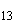 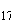 432 Рабочие и руководители и специалисты, работающие в сменах 12 (пункт в редакции совместного постановления Госкомтруда СССР и Президиума ВЦСПС от 5 ноября 1987 года N 670/П-11 - см. предыдущую редакцию) (пункт в редакции совместного постановления Госкомтруда СССР и Президиума ВЦСПС от 5 ноября 1987 года N 670/П-11 - см. предыдущую редакцию) (пункт в редакции совместного постановления Госкомтруда СССР и Президиума ВЦСПС от 5 ноября 1987 года N 670/П-11 - см. предыдущую редакцию) (пункт в редакции совместного постановления Госкомтруда СССР и Президиума ВЦСПС от 5 ноября 1987 года N 670/П-11 - см. предыдущую редакцию) Производство мускусов:Мускус амбровый, мускус кетон433 Рабочие и руководители и специалисты, работающие в сменах 12 (пункт в редакции совместного постановления Госкомтруда СССР и Президиума ВЦСПС от 5 ноября 1987 года N 670/П-11 - см. предыдущую редакцию) (пункт в редакции совместного постановления Госкомтруда СССР и Президиума ВЦСПС от 5 ноября 1987 года N 670/П-11 - см. предыдущую редакцию) (пункт в редакции совместного постановления Госкомтруда СССР и Президиума ВЦСПС от 5 ноября 1987 года N 670/П-11 - см. предыдущую редакцию) (пункт в редакции совместного постановления Госкомтруда СССР и Президиума ВЦСПС от 5 ноября 1987 года N 670/П-11 - см. предыдущую редакцию) 434 Рабочие на участке нитрования и кетонизации12 6 Производство простых и сложных эфиров:Анизол, анизилацетат, бензилацетат, бензилбензоат, бензилсалицилат, бутилпропионат, ветиверилацетат, декалилацетат, дибутиловый эфир, дифенилоксид, изоамилацетат, изоамильутират, изоамилизовалерианат, изоамилвалерианкапроновый эфир, изоамилсалицилат, изобутилбензоат, изопропилбензоат, изоэвгенол, куминилацетат, линалилацетат, метилабиетат, метилантранилат, метилсалицилат, неофолион, пихтасин, ромовый эфир, терпинилацетат, фенилэтилацетат, циклоацетат, этилацетат, этилизобутират, этилизовалерианат, эвгенол, этилвалерианокапроновый эфир, этиллауринат, этилфенилацетат, этилфеноксиацетат, этилсалицилат, этилциннамат, метиловый эфир метакрезола, метиловый эфир бетанафтола, этиловый эфир бетанафтола, миэль, ацетатный растворитель и другие этого ряда435 Рабочие и руководители и специалисты, работающие в сменах 12 (пункт в редакции совместного постановления Госкомтруда СССР и Президиума ВЦСПС от 5 ноября 1987 года N 670/П-11 - см. предыдущую редакцию) (пункт в редакции совместного постановления Госкомтруда СССР и Президиума ВЦСПС от 5 ноября 1987 года N 670/П-11 - см. предыдущую редакцию) (пункт в редакции совместного постановления Госкомтруда СССР и Президиума ВЦСПС от 5 ноября 1987 года N 670/П-11 - см. предыдущую редакцию) (пункт в редакции совместного постановления Госкомтруда СССР и Президиума ВЦСПС от 5 ноября 1987 года N 670/П-11 - см. предыдущую редакцию) Производство сложных фенолов:Метиловый эфир 2-третичнобутилметакрезола, бутилфенол, циклогексанол и другие этого ряда436 Рабочие и руководители и специалисты, работающие в сменах 12 (пункт в редакции совместного постановления Госкомтруда СССР и Президиума ВЦСПС от 5 ноября 1987 года N 670/П-11 - см. предыдущую редакцию) (пункт в редакции совместного постановления Госкомтруда СССР и Президиума ВЦСПС от 5 ноября 1987 года N 670/П-11 - см. предыдущую редакцию) (пункт в редакции совместного постановления Госкомтруда СССР и Президиума ВЦСПС от 5 ноября 1987 года N 670/П-11 - см. предыдущую редакцию) (пункт в редакции совместного постановления Госкомтруда СССР и Президиума ВЦСПС от 5 ноября 1987 года N 670/П-11 - см. предыдущую редакцию) Производство спиртов:Бензиловый спирт, бутилгексанол, гераниол, декалол, дециловый спирт, диацетоновый спирт, изоамиловый спирт, изобутиловый спирт, коричный спирт, линалоол, метилциклогексилпентанол, нерол, нониловый спирт, санталидол, терпинеол, триизопропилбензиловый спирт, фенилэтиловый спирт, фенилпропиловый спирт, цитронеллол, н-пропиловый спирт и другие спирты этого ряда437 Рабочие и руководители и специалисты, работающие в сменах 12 (пункт в редакции совместного постановления Госкомтруда СССР и Президиума ВЦСПС от 5 ноября 1987 года N 670/П-11 - см. предыдущую редакцию) (пункт в редакции совместного постановления Госкомтруда СССР и Президиума ВЦСПС от 5 ноября 1987 года N 670/П-11 - см. предыдущую редакцию) (пункт в редакции совместного постановления Госкомтруда СССР и Президиума ВЦСПС от 5 ноября 1987 года N 670/П-11 - см. предыдущую редакцию) (пункт в редакции совместного постановления Госкомтруда СССР и Президиума ВЦСПС от 5 ноября 1987 года N 670/П-11 - см. предыдущую редакцию) Производство пластификаторов:Диэтиловый эфир себациновой кислоты, моноэфир себациновой кислоты, диэтиловый эфир адипиновой кислоты, диэтилфталат, дибутиладипинат и другие пластификаторы этого ряда438 Рабочие и руководители и специалисты, работающие в сменах 12 (пункт в редакции совместного постановления Госкомтруда СССР и Президиума ВЦСПС от 5 ноября 1987 года N 670/П-11 - см. предыдущую редакцию) (пункт в редакции совместного постановления Госкомтруда СССР и Президиума ВЦСПС от 5 ноября 1987 года N 670/П-11 - см. предыдущую редакцию) (пункт в редакции совместного постановления Госкомтруда СССР и Президиума ВЦСПС от 5 ноября 1987 года N 670/П-11 - см. предыдущую редакцию) (пункт в редакции совместного постановления Госкомтруда СССР и Президиума ВЦСПС от 5 ноября 1987 года N 670/П-11 - см. предыдущую редакцию) Производство стеаратов цинка и кальция439 Рабочие и руководители и специалисты, работающие в сменах 12 (пункт в редакции совместного постановления Госкомтруда СССР и Президиума ВЦСПС от 5 ноября 1987 года N 670/П-11 - см. предыдущую редакцию) (пункт в редакции совместного постановления Госкомтруда СССР и Президиума ВЦСПС от 5 ноября 1987 года N 670/П-11 - см. предыдущую редакцию) (пункт в редакции совместного постановления Госкомтруда СССР и Президиума ВЦСПС от 5 ноября 1987 года N 670/П-11 - см. предыдущую редакцию) (пункт в редакции совместного постановления Госкомтруда СССР и Президиума ВЦСПС от 5 ноября 1987 года N 670/П-11 - см. предыдущую редакцию) Производство растворителя N 1440 Рабочие и руководители и специалисты, работающие в сменах 12 (пункт в редакции совместного постановления Госкомтруда СССР и Президиума ВЦСПС от 5 ноября 1987 года N 670/П-11 - см. предыдущую редакцию) (пункт в редакции совместного постановления Госкомтруда СССР и Президиума ВЦСПС от 5 ноября 1987 года N 670/П-11 - см. предыдущую редакцию) (пункт в редакции совместного постановления Госкомтруда СССР и Президиума ВЦСПС от 5 ноября 1987 года N 670/П-11 - см. предыдущую редакцию) (пункт в редакции совместного постановления Госкомтруда СССР и Президиума ВЦСПС от 5 ноября 1987 года N 670/П-11 - см. предыдущую редакцию) Производство кислот: энантовой, коричной и других кислот этого ряда441 Рабочие и руководители и специалисты, работающие в сменах 12 (пункт в редакции совместного постановления Госкомтруда СССР и Президиума ВЦСПС от 5 ноября 1987 года N 670/П-11 - см. предыдущую редакцию) (пункт в редакции совместного постановления Госкомтруда СССР и Президиума ВЦСПС от 5 ноября 1987 года N 670/П-11 - см. предыдущую редакцию) (пункт в редакции совместного постановления Госкомтруда СССР и Президиума ВЦСПС от 5 ноября 1987 года N 670/П-11 - см. предыдущую редакцию) (пункт в редакции совместного постановления Госкомтруда СССР и Президиума ВЦСПС от 5 ноября 1987 года N 670/П-11 - см. предыдущую редакцию) Производство продукта N 2442 Рабочие и руководители и специалисты, работающие в сменах 12 (пункт в редакции совместного постановления Госкомтруда СССР и Президиума ВЦСПС от 5 ноября 1987 года N 670/П-11 - см. предыдущую редакцию) (пункт в редакции совместного постановления Госкомтруда СССР и Президиума ВЦСПС от 5 ноября 1987 года N 670/П-11 - см. предыдущую редакцию) (пункт в редакции совместного постановления Госкомтруда СССР и Президиума ВЦСПС от 5 ноября 1987 года N 670/П-11 - см. предыдущую редакцию) (пункт в редакции совместного постановления Госкомтруда СССР и Президиума ВЦСПС от 5 ноября 1987 года N 670/П-11 - см. предыдущую редакцию) Производство иммерсионного масла443 Рабочие и руководители и специалисты, работающие в сменах 12 (пункт в редакции совместного постановления Госкомтруда СССР и Президиума ВЦСПС от 5 ноября 1987 года N 670/П-11 - см. предыдущую редакцию) (пункт в редакции совместного постановления Госкомтруда СССР и Президиума ВЦСПС от 5 ноября 1987 года N 670/П-11 - см. предыдущую редакцию) (пункт в редакции совместного постановления Госкомтруда СССР и Президиума ВЦСПС от 5 ноября 1987 года N 670/П-11 - см. предыдущую редакцию) (пункт в редакции совместного постановления Госкомтруда СССР и Президиума ВЦСПС от 5 ноября 1987 года N 670/П-11 - см. предыдущую редакцию) Продукты разгонки натуральных масел, мустен, анетол444 Рабочие и руководители и специалисты, работающие в сменах 12 (пункт в редакции совместного постановления Госкомтруда СССР и Президиума ВЦСПС от 5 ноября 1987 года N 670/П-11 - см. предыдущую редакцию) (пункт в редакции совместного постановления Госкомтруда СССР и Президиума ВЦСПС от 5 ноября 1987 года N 670/П-11 - см. предыдущую редакцию) (пункт в редакции совместного постановления Госкомтруда СССР и Президиума ВЦСПС от 5 ноября 1987 года N 670/П-11 - см. предыдущую редакцию) (пункт в редакции совместного постановления Госкомтруда СССР и Президиума ВЦСПС от 5 ноября 1987 года N 670/П-11 - см. предыдущую редакцию) Производство фтористого бора и проведение операций с применением фтористого бора445 Рабочие и руководители и специалисты, работающие в сменах 12 (пункт в редакции совместного постановления Госкомтруда СССР и Президиума ВЦСПС от 5 ноября 1987 года N 670/П-11 - см. предыдущую редакцию) (пункт в редакции совместного постановления Госкомтруда СССР и Президиума ВЦСПС от 5 ноября 1987 года N 670/П-11 - см. предыдущую редакцию) (пункт в редакции совместного постановления Госкомтруда СССР и Президиума ВЦСПС от 5 ноября 1987 года N 670/П-11 - см. предыдущую редакцию) (пункт в редакции совместного постановления Госкомтруда СССР и Президиума ВЦСПС от 5 ноября 1987 года N 670/П-11 - см. предыдущую редакцию) Производство хлорированных и бромированных продуктов и полупродуктов:Куминилхлорида, триизопропилбензилхлорида, форцикламенальдегида, ундециленовой кислоты бромундекановой кислоты и другие этого ряда446 Рабочие и руководители и специалисты 12 6 (пункт в редакции совместного постановления Госкомтруда СССР и Президиума ВЦСПС от 5 ноября 1987 года N 670/П-11 - см. предыдущую редакцию) (пункт в редакции совместного постановления Госкомтруда СССР и Президиума ВЦСПС от 5 ноября 1987 года N 670/П-11 - см. предыдущую редакцию) (пункт в редакции совместного постановления Госкомтруда СССР и Президиума ВЦСПС от 5 ноября 1987 года N 670/П-11 - см. предыдущую редакцию) (пункт в редакции совместного постановления Госкомтруда СССР и Президиума ВЦСПС от 5 ноября 1987 года N 670/П-11 - см. предыдущую редакцию) Производство фенилдиоксана447 Рабочие и руководители и специалисты, работающие в сменах 12 (пункт в редакции совместного постановления Госкомтруда СССР и Президиума ВЦСПС от 5 ноября 1987 года N 670/П-11 - см. предыдущую редакцию) (пункт в редакции совместного постановления Госкомтруда СССР и Президиума ВЦСПС от 5 ноября 1987 года N 670/П-11 - см. предыдущую редакцию) (пункт в редакции совместного постановления Госкомтруда СССР и Президиума ВЦСПС от 5 ноября 1987 года N 670/П-11 - см. предыдущую редакцию) (пункт в редакции совместного постановления Госкомтруда СССР и Президиума ВЦСПС от 5 ноября 1987 года N 670/П-11 - см. предыдущую редакцию) Производство эфиров серной кислоты и метилсульфата448 Рабочие и руководители и специалисты, работающие в сменах 12 (пункт в редакции совместного постановления Госкомтруда СССР и Президиума ВЦСПС от 5 ноября 1987 года N 670/П-11 - см. предыдущую редакцию) (пункт в редакции совместного постановления Госкомтруда СССР и Президиума ВЦСПС от 5 ноября 1987 года N 670/П-11 - см. предыдущую редакцию) (пункт в редакции совместного постановления Госкомтруда СССР и Президиума ВЦСПС от 5 ноября 1987 года N 670/П-11 - см. предыдущую редакцию) (пункт в редакции совместного постановления Госкомтруда СССР и Президиума ВЦСПС от 5 ноября 1987 года N 670/П-11 - см. предыдущую редакцию) Производство тетралина449 Рабочие и руководители и специалисты, работающие в сменах 12 (пункт в редакции совместного постановления Госкомтруда СССР и Президиума ВЦСПС от 5 ноября 1987 года N 670/П-11 - см. предыдущую редакцию) (пункт в редакции совместного постановления Госкомтруда СССР и Президиума ВЦСПС от 5 ноября 1987 года N 670/П-11 - см. предыдущую редакцию) (пункт в редакции совместного постановления Госкомтруда СССР и Президиума ВЦСПС от 5 ноября 1987 года N 670/П-11 - см. предыдущую редакцию) (пункт в редакции совместного постановления Госкомтруда СССР и Президиума ВЦСПС от 5 ноября 1987 года N 670/П-11 - см. предыдущую редакцию) Производство синтетических красителей пищевыхИндиго-кармин и другие красители450 Рабочие и руководители и специалисты, работающие в сменах 12 (пункт в редакции совместного постановления Госкомтруда СССР и Президиума ВЦСПС от 5 ноября 1987 года N 670/П-11 - см. предыдущую редакцию) (пункт в редакции совместного постановления Госкомтруда СССР и Президиума ВЦСПС от 5 ноября 1987 года N 670/П-11 - см. предыдущую редакцию) (пункт в редакции совместного постановления Госкомтруда СССР и Президиума ВЦСПС от 5 ноября 1987 года N 670/П-11 - см. предыдущую редакцию) (пункт в редакции совместного постановления Госкомтруда СССР и Президиума ВЦСПС от 5 ноября 1987 года N 670/П-11 - см. предыдущую редакцию) Производство лаков для ногтей и жидкостей для снятия лака451 Аппаратчик приготовления химических растворов12 452 Сливщик-разливщик12 453 Остальные рабочие и руководители и специалисты, работающие в сменах 6 (пункт в редакции совместного постановления Госкомтруда СССР и Президиума ВЦСПС от 5 ноября 1987 года N 670/П-11 - см. предыдущую редакцию) (пункт в редакции совместного постановления Госкомтруда СССР и Президиума ВЦСПС от 5 ноября 1987 года N 670/П-11 - см. предыдущую редакцию) (пункт в редакции совместного постановления Госкомтруда СССР и Президиума ВЦСПС от 5 ноября 1987 года N 670/П-11 - см. предыдущую редакцию) (пункт в редакции совместного постановления Госкомтруда СССР и Президиума ВЦСПС от 5 ноября 1987 года N 670/П-11 - см. предыдущую редакцию) Производство ароматических эссенций454 Аппаратчик приготовления химических растворов12 455 Пункт исключен совместным постановлением Госкомтруда СССР и Президиума ВЦСПС от 5 ноября 1987 года N 670/П-11. - См. предыдущую редакцию.Пункт исключен совместным постановлением Госкомтруда СССР и Президиума ВЦСПС от 5 ноября 1987 года N 670/П-11. - См. предыдущую редакцию.Пункт исключен совместным постановлением Госкомтруда СССР и Президиума ВЦСПС от 5 ноября 1987 года N 670/П-11. - См. предыдущую редакцию.456 Пункт исключен совместным постановлением Госкомтруда СССР и Президиума ВЦСПС от 5 ноября 1987 года N 670/П-11. - См. предыдущую редакцию.Пункт исключен совместным постановлением Госкомтруда СССР и Президиума ВЦСПС от 5 ноября 1987 года N 670/П-11. - См. предыдущую редакцию.Пункт исключен совместным постановлением Госкомтруда СССР и Президиума ВЦСПС от 5 ноября 1987 года N 670/П-11. - См. предыдущую редакцию.457 Аппаратчик приготовления эмульсий12 458 Пункт исключен совместным постановлением Госкомтруда СССР и Президиума ВЦСПС от 5 ноября 1987 года N 670/П-11. - См. предыдущую редакцию.Пункт исключен совместным постановлением Госкомтруда СССР и Президиума ВЦСПС от 5 ноября 1987 года N 670/П-11. - См. предыдущую редакцию.Пункт исключен совместным постановлением Госкомтруда СССР и Президиума ВЦСПС от 5 ноября 1987 года N 670/П-11. - См. предыдущую редакцию.459 Загрузчик-выгрузчик12 460 Сливщик-разливщик12 461 Остальные рабочие и руководители и специалисты, работающие в сменах 6 (пункт в редакции совместного постановления Госкомтруда СССР и Президиума ВЦСПС от 5 ноября 1987 года N 670/П-11 - см. предыдущую редакцию) (пункт в редакции совместного постановления Госкомтруда СССР и Президиума ВЦСПС от 5 ноября 1987 года N 670/П-11 - см. предыдущую редакцию) (пункт в редакции совместного постановления Госкомтруда СССР и Президиума ВЦСПС от 5 ноября 1987 года N 670/П-11 - см. предыдущую редакцию) (пункт в редакции совместного постановления Госкомтруда СССР и Президиума ВЦСПС от 5 ноября 1987 года N 670/П-11 - см. предыдущую редакцию) Производство косметических красок462 Аппаратчик осаждения, занятый получением осажденных красителей 12 (пункт в редакции совместного постановления Госкомтруда СССР и Президиума ВЦСПС от 5 ноября 1987 года N 670/П-11 - см. предыдущую редакцию) (пункт в редакции совместного постановления Госкомтруда СССР и Президиума ВЦСПС от 5 ноября 1987 года N 670/П-11 - см. предыдущую редакцию) (пункт в редакции совместного постановления Госкомтруда СССР и Президиума ВЦСПС от 5 ноября 1987 года N 670/П-11 - см. предыдущую редакцию) (пункт в редакции совместного постановления Госкомтруда СССР и Президиума ВЦСПС от 5 ноября 1987 года N 670/П-11 - см. предыдущую редакцию) 463 Машинист расфасовочно-упаковочных машин и укладчик-упаковщик, занятые в производстве средств для завивки и окраски волос типа "Локон" и "Гамма" 12 (пункт в редакции совместного постановления Госкомтруда СССР и Президиума ВЦСПС от 5 ноября 1987 года N 670/П-11 - см. предыдущую редакцию) (пункт в редакции совместного постановления Госкомтруда СССР и Президиума ВЦСПС от 5 ноября 1987 года N 670/П-11 - см. предыдущую редакцию) (пункт в редакции совместного постановления Госкомтруда СССР и Президиума ВЦСПС от 5 ноября 1987 года N 670/П-11 - см. предыдущую редакцию) (пункт в редакции совместного постановления Госкомтруда СССР и Президиума ВЦСПС от 5 ноября 1987 года N 670/П-11 - см. предыдущую редакцию) 464 Остальные рабочие и руководители и специалисты, работающие в сменах 6 (пункт в редакции совместного постановления Госкомтруда СССР и Президиума ВЦСПС от 5 ноября 1987 года N 670/П-11 - см. предыдущую редакцию) (пункт в редакции совместного постановления Госкомтруда СССР и Президиума ВЦСПС от 5 ноября 1987 года N 670/П-11 - см. предыдущую редакцию) (пункт в редакции совместного постановления Госкомтруда СССР и Президиума ВЦСПС от 5 ноября 1987 года N 670/П-11 - см. предыдущую редакцию) (пункт в редакции совместного постановления Госкомтруда СССР и Президиума ВЦСПС от 5 ноября 1987 года N 670/П-11 - см. предыдущую редакцию) Эфиромасличное производство465 Рабочие и руководители и специалисты, работающие в сменах 12 (пункт в редакции совместного постановления Госкомтруда СССР и Президиума ВЦСПС от 5 ноября 1987 года N 670/П-11 - см. предыдущую редакцию) (пункт в редакции совместного постановления Госкомтруда СССР и Президиума ВЦСПС от 5 ноября 1987 года N 670/П-11 - см. предыдущую редакцию) (пункт в редакции совместного постановления Госкомтруда СССР и Президиума ВЦСПС от 5 ноября 1987 года N 670/П-11 - см. предыдущую редакцию) (пункт в редакции совместного постановления Госкомтруда СССР и Президиума ВЦСПС от 5 ноября 1987 года N 670/П-11 - см. предыдущую редакцию) Парфюмерно-косметическое  производствоПарфюмерное производство466 Аппаратчик приготовления парфюмерных композиций и жидкостей; фильтровальщик, занятый на фильтрации парфюмерных жидкостей 12 (пункт в редакции совместного постановления Госкомтруда СССР и Президиума ВЦСПС от 5 ноября 1987 года N 670/П-11 - см. предыдущую редакцию) (пункт в редакции совместного постановления Госкомтруда СССР и Президиума ВЦСПС от 5 ноября 1987 года N 670/П-11 - см. предыдущую редакцию) (пункт в редакции совместного постановления Госкомтруда СССР и Президиума ВЦСПС от 5 ноября 1987 года N 670/П-11 - см. предыдущую редакцию) (пункт в редакции совместного постановления Госкомтруда СССР и Президиума ВЦСПС от 5 ноября 1987 года N 670/П-11 - см. предыдущую редакцию) 467 Рабочие цеха розлива парфюмерных жидкостей6 Производство сыпучей косметикиПроизводство пудры468 Рабочие и руководители и специалисты, работающие в сменах, непосредственно занятые в цехе 12 (пункт в редакции совместного постановления Госкомтруда СССР и Президиума ВЦСПС от 5 ноября 1987 года N 670/П-11 - см. предыдущую редакцию) (пункт в редакции совместного постановления Госкомтруда СССР и Президиума ВЦСПС от 5 ноября 1987 года N 670/П-11 - см. предыдущую редакцию) (пункт в редакции совместного постановления Госкомтруда СССР и Президиума ВЦСПС от 5 ноября 1987 года N 670/П-11 - см. предыдущую редакцию) (пункт в редакции совместного постановления Госкомтруда СССР и Президиума ВЦСПС от 5 ноября 1987 года N 670/П-11 - см. предыдущую редакцию) Производство зубного порошка469 Рабочие и руководители и специалисты, работающие в сменах 6 (пункт в редакции совместного постановления Госкомтруда СССР и Президиума ВЦСПС от 5 ноября 1987 года N 670/П-11 - см. предыдущую редакцию) (пункт в редакции совместного постановления Госкомтруда СССР и Президиума ВЦСПС от 5 ноября 1987 года N 670/П-11 - см. предыдущую редакцию) (пункт в редакции совместного постановления Госкомтруда СССР и Президиума ВЦСПС от 5 ноября 1987 года N 670/П-11 - см. предыдущую редакцию) (пункт в редакции совместного постановления Госкомтруда СССР и Президиума ВЦСПС от 5 ноября 1987 года N 670/П-11 - см. предыдущую редакцию) Производство густой косметики470 Вальцовщик косметической массы6 471 Варщик косметической массы6 Производство кремов и мазей с ртутным преципитатом472 Рабочие и руководители и специалисты варочного отделения 12 6 (пункт в редакции совместного постановления Госкомтруда СССР и Президиума ВЦСПС от 5 ноября 1987 года N 670/П-11 - см. предыдущую редакцию) (пункт в редакции совместного постановления Госкомтруда СССР и Президиума ВЦСПС от 5 ноября 1987 года N 670/П-11 - см. предыдущую редакцию) (пункт в редакции совместного постановления Госкомтруда СССР и Президиума ВЦСПС от 5 ноября 1987 года N 670/П-11 - см. предыдущую редакцию) (пункт в редакции совместного постановления Госкомтруда СССР и Президиума ВЦСПС от 5 ноября 1987 года N 670/П-11 - см. предыдущую редакцию) 473 Остальные рабочие12 Производство хны и басмы474 Рабочие и руководители и специалисты, работающие в сменах 12 (пункт в редакции совместного постановления Госкомтруда СССР и Президиума ВЦСПС от 5 ноября 1987 года N 670/П-11 - см. предыдущую редакцию) (пункт в редакции совместного постановления Госкомтруда СССР и Президиума ВЦСПС от 5 ноября 1987 года N 670/П-11 - см. предыдущую редакцию) (пункт в редакции совместного постановления Госкомтруда СССР и Президиума ВЦСПС от 5 ноября 1987 года N 670/П-11 - см. предыдущую редакцию) (пункт в редакции совместного постановления Госкомтруда СССР и Президиума ВЦСПС от 5 ноября 1987 года N 670/П-11 - см. предыдущую редакцию) Тубное производство (обработка свинца)475 Лакировщик туб12 476 Термист, занятый работой на печах 6 (пункт в редакции совместного постановления Госкомтруда СССР и Президиума ВЦСПС от 5 ноября 1987 года N 670/П-11 - см. предыдущую редакцию) (пункт в редакции совместного постановления Госкомтруда СССР и Президиума ВЦСПС от 5 ноября 1987 года N 670/П-11 - см. предыдущую редакцию) (пункт в редакции совместного постановления Госкомтруда СССР и Президиума ВЦСПС от 5 ноября 1987 года N 670/П-11 - см. предыдущую редакцию) (пункт в редакции совместного постановления Госкомтруда СССР и Президиума ВЦСПС от 5 ноября 1987 года N 670/П-11 - см. предыдущую редакцию) Рыбная промышленностьФлот рыбной промышленности477 Водолаз, за исключением водолаза легкого снаряжения спасательной службы12 6 478 Гарпунер, помощник гарпунера, старший мастер, мастер, матрос, занятые на добыче и обработке рыбы, краба, морского зверя, китов и морепродуктов; боцман6 479 Команда плавмастерских, работающих в открытом море, а также команда плавучих доков, в том числе ремонтный персонал6 480 Кочегар судна на твердом топливе12 6 481 Кочегар судна на жидком топливе12 482 Машинная команда всех судов, за исключением открытых катеров; машинная команда плавучих доков и плавмастерских12 483 Машинист по стирке спецодежды, работающий на судах и занятый на стирке судового белья и спецодежды команды бытового обслуживания6 484 Машинист, занятый на выработке муки и жира12 485 Палубная команда наливных судов, перевозящих нефтепродукты6 486 Повар, пекарь и камбузник на судах дальнего плавания12 487 Повар, пекарь и камбузник на судах технического, служебно-вспомогательного и других видов флота6 488 Помповый машинист (донкерман):а) входящий в состав машинной команды всех судов, за исключением открытых катеров12 б) не входящий в состав машинной команды судов, а также занятый на береговой помповой установке6 Прибрежный лов рыбы489 Рыбак прибрежного лова; приемщик плавсредств, занятый в морской прибрежной полосе 6 (пункт в редакции совместного постановления Госкомтруда СССР и Президиума ВЦСПС от 5 ноября 1987 года N 670/П-11 - см. предыдущую редакцию) (пункт в редакции совместного постановления Госкомтруда СССР и Президиума ВЦСПС от 5 ноября 1987 года N 670/П-11 - см. предыдущую редакцию) (пункт в редакции совместного постановления Госкомтруда СССР и Президиума ВЦСПС от 5 ноября 1987 года N 670/П-11 - см. предыдущую редакцию) (пункт в редакции совместного постановления Госкомтруда СССР и Президиума ВЦСПС от 5 ноября 1987 года N 670/П-11 - см. предыдущую редакцию) Обработка рыбы, крабов, китов и морского зверя490 Варщик пищевого сырья и продуктов, занятый на варке рыбы и крабов 6 (пункт в редакции совместного постановления Госкомтруда СССР и Президиума ВЦСПС от 5 ноября 1987 года N 670/П-11 - см. предыдущую редакцию) (пункт в редакции совместного постановления Госкомтруда СССР и Президиума ВЦСПС от 5 ноября 1987 года N 670/П-11 - см. предыдущую редакцию) (пункт в редакции совместного постановления Госкомтруда СССР и Президиума ВЦСПС от 5 ноября 1987 года N 670/П-11 - см. предыдущую редакцию) (пункт в редакции совместного постановления Госкомтруда СССР и Президиума ВЦСПС от 5 ноября 1987 года N 670/П-11 - см. предыдущую редакцию) 491 Плавильщик пищевого жира, занятый на вытопке (варке) жира 6 (пункт в редакции совместного постановления Госкомтруда СССР и Президиума ВЦСПС от 5 ноября 1987 года N 670/П-11 - см. предыдущую редакцию) (пункт в редакции совместного постановления Госкомтруда СССР и Президиума ВЦСПС от 5 ноября 1987 года N 670/П-11 - см. предыдущую редакцию) (пункт в редакции совместного постановления Госкомтруда СССР и Президиума ВЦСПС от 5 ноября 1987 года N 670/П-11 - см. предыдущую редакцию) (пункт в редакции совместного постановления Госкомтруда СССР и Президиума ВЦСПС от 5 ноября 1987 года N 670/П-11 - см. предыдущую редакцию) 492 Загрузчик-выгрузчик пищевой продукции, занятый на загрузке-выгрузке коптильных камер 12 (пункт в редакции совместного постановления Госкомтруда СССР и Президиума ВЦСПС от 5 ноября 1987 года N 670/П-11 - см. предыдущую редакцию) (пункт в редакции совместного постановления Госкомтруда СССР и Президиума ВЦСПС от 5 ноября 1987 года N 670/П-11 - см. предыдущую редакцию) (пункт в редакции совместного постановления Госкомтруда СССР и Президиума ВЦСПС от 5 ноября 1987 года N 670/П-11 - см. предыдущую редакцию) (пункт в редакции совместного постановления Госкомтруда СССР и Президиума ВЦСПС от 5 ноября 1987 года N 670/П-11 - см. предыдущую редакцию) 493 Обработчик морского зверя, занятый: а) засолкой шкур морского зверя 6 б) мездрением шкур морского зверя 12 (Пункт в редакции совместного постановления Госкомтруда СССР и Президиума ВЦСПС от 5 ноября 1987 года N 670/П-11. - См. предыдущую редакцию) (Пункт в редакции совместного постановления Госкомтруда СССР и Президиума ВЦСПС от 5 ноября 1987 года N 670/П-11. - См. предыдущую редакцию) (Пункт в редакции совместного постановления Госкомтруда СССР и Президиума ВЦСПС от 5 ноября 1987 года N 670/П-11. - См. предыдущую редакцию) (Пункт в редакции совместного постановления Госкомтруда СССР и Президиума ВЦСПС от 5 ноября 1987 года N 670/П-11. - См. предыдущую редакцию) 494 Аппаратчик получения пата 6 (пункт в редакции совместного постановления Госкомтруда СССР и Президиума ВЦСПС от 5 ноября 1987 года N 670/П-11 - см. предыдущую редакцию) (пункт в редакции совместного постановления Госкомтруда СССР и Президиума ВЦСПС от 5 ноября 1987 года N 670/П-11 - см. предыдущую редакцию) (пункт в редакции совместного постановления Госкомтруда СССР и Президиума ВЦСПС от 5 ноября 1987 года N 670/П-11 - см. предыдущую редакцию) (пункт в редакции совместного постановления Госкомтруда СССР и Президиума ВЦСПС от 5 ноября 1987 года N 670/П-11 - см. предыдущую редакцию) 495 Оператор коптильной установки, занятый на копчении рыбы 12 (пункт в редакции совместного постановления Госкомтруда СССР и Президиума ВЦСПС от 5 ноября 1987 года N 670/П-11 - см. предыдущую редакцию) (пункт в редакции совместного постановления Госкомтруда СССР и Президиума ВЦСПС от 5 ноября 1987 года N 670/П-11 - см. предыдущую редакцию) (пункт в редакции совместного постановления Госкомтруда СССР и Президиума ВЦСПС от 5 ноября 1987 года N 670/П-11 - см. предыдущую редакцию) (пункт в редакции совместного постановления Госкомтруда СССР и Президиума ВЦСПС от 5 ноября 1987 года N 670/П-11 - см. предыдущую редакцию) 496 Пункт исключен совместным постановлением Госкомтруда СССР и Президиума ВЦСПС от 5 ноября 1987 года N 670/П-11; совместным постановлением Госкомтруда СССР и Президиума ВЦСПС от 21 июля 1988 года N 415/П-7. - См. предыдущую редакцию.Пункт исключен совместным постановлением Госкомтруда СССР и Президиума ВЦСПС от 5 ноября 1987 года N 670/П-11; совместным постановлением Госкомтруда СССР и Президиума ВЦСПС от 21 июля 1988 года N 415/П-7. - См. предыдущую редакцию.Пункт исключен совместным постановлением Госкомтруда СССР и Президиума ВЦСПС от 5 ноября 1987 года N 670/П-11; совместным постановлением Госкомтруда СССР и Президиума ВЦСПС от 21 июля 1988 года N 415/П-7. - См. предыдущую редакцию.497 Подготовитель пищевого сырья и материалов, занятый на мойке соленой рыбы, за исключением процесса мойки в моечных агрегатах с дистанционным управлением 6 (пункт в редакции совместного постановления Госкомтруда СССР и Президиума ВЦСПС от 5 ноября 1987 года N 670/П-11 - см. предыдущую редакцию) (пункт в редакции совместного постановления Госкомтруда СССР и Президиума ВЦСПС от 5 ноября 1987 года N 670/П-11 - см. предыдущую редакцию) (пункт в редакции совместного постановления Госкомтруда СССР и Президиума ВЦСПС от 5 ноября 1987 года N 670/П-11 - см. предыдущую редакцию) (пункт в редакции совместного постановления Госкомтруда СССР и Президиума ВЦСПС от 5 ноября 1987 года N 670/П-11 - см. предыдущую редакцию) 498 Наладчик оборудования в производстве пищевой продукции, занятый на обслуживании обжарочных печей 6 (пункт в редакции совместного постановления Госкомтруда СССР и Президиума ВЦСПС от 5 ноября 1987 года N 670/П-11 - см. предыдущую редакцию) (пункт в редакции совместного постановления Госкомтруда СССР и Президиума ВЦСПС от 5 ноября 1987 года N 670/П-11 - см. предыдущую редакцию) (пункт в редакции совместного постановления Госкомтруда СССР и Президиума ВЦСПС от 5 ноября 1987 года N 670/П-11 - см. предыдущую редакцию) (пункт в редакции совместного постановления Госкомтруда СССР и Президиума ВЦСПС от 5 ноября 1987 года N 670/П-11 - см. предыдущую редакцию) 499 Обжарщик пищевых продуктов 6 (пункт в редакции совместного постановления Госкомтруда СССР и Президиума ВЦСПС от 5 ноября 1987 года N 670/П-11 - см. предыдущую редакцию) (пункт в редакции совместного постановления Госкомтруда СССР и Президиума ВЦСПС от 5 ноября 1987 года N 670/П-11 - см. предыдущую редакцию) (пункт в редакции совместного постановления Госкомтруда СССР и Президиума ВЦСПС от 5 ноября 1987 года N 670/П-11 - см. предыдущую редакцию) (пункт в редакции совместного постановления Госкомтруда СССР и Президиума ВЦСПС от 5 ноября 1987 года N 670/П-11 - см. предыдущую редакцию) 500 Обработчик крабов, занятый на отцепке и на разделке крабов вручную6 501 Обработчик морского зверя, занятый на выгрузке из судов и посольных чанов вручную, на разделке-резке морского зверя вручную и посоле6 502 Обработчик рыбы, занятый на выливке (выкидке) рыбы из судов и посольных чанов вручную, приготовлении и заливке тузлука в различные емкости, мойке соленой рыбы, нанизывании и наколке рыбы; посоле рыбы, разделке-резке рыбы вручную, сушке рыбы в камерных сушилках, разморозке рыбы вручную6 503 Рабочие, занятые на варке китового мяса и мяса морского зверя6 504 Рабочие, занятые на обслуживании коптильных камер12 505 Рабочие, занятые на разделке китов вручную и выгрузке крабов вручную6 506 Сушильщик пищевой продукции, занятый на сушке рыбы в камерных сушилках 6 (пункт в редакции совместного постановления Госкомтруда СССР и Президиума ВЦСПС от 5 ноября 1987 года N 670/П-11 - см. предыдущую редакцию) (пункт в редакции совместного постановления Госкомтруда СССР и Президиума ВЦСПС от 5 ноября 1987 года N 670/П-11 - см. предыдущую редакцию) (пункт в редакции совместного постановления Госкомтруда СССР и Президиума ВЦСПС от 5 ноября 1987 года N 670/П-11 - см. предыдущую редакцию) (пункт в редакции совместного постановления Госкомтруда СССР и Президиума ВЦСПС от 5 ноября 1987 года N 670/П-11 - см. предыдущую редакцию) Производство агара, агароида, маннита, альгината натрия, водорослевого порошка и других морепродуктов507 Варщик пищевого сырья и продуктов, занятый на варке анфельции, филофоры, морепродуктов 6 (пункт в редакции совместного постановления Госкомтруда СССР и Президиума ВЦСПС от 5 ноября 1987 года N 670/П-11 - см. предыдущую редакцию) (пункт в редакции совместного постановления Госкомтруда СССР и Президиума ВЦСПС от 5 ноября 1987 года N 670/П-11 - см. предыдущую редакцию) (пункт в редакции совместного постановления Госкомтруда СССР и Президиума ВЦСПС от 5 ноября 1987 года N 670/П-11 - см. предыдущую редакцию) (пункт в редакции совместного постановления Госкомтруда СССР и Президиума ВЦСПС от 5 ноября 1987 года N 670/П-11 - см. предыдущую редакцию) 508 Машинист дробильных установок, занятый на дроблении (измельчении) агара (агароида), водорослей 6 (пункт в редакции совместного постановления Госкомтруда СССР и Президиума ВЦСПС от 5 ноября 1987 года N 670/П-11 - см. предыдущую редакцию) (пункт в редакции совместного постановления Госкомтруда СССР и Президиума ВЦСПС от 5 ноября 1987 года N 670/П-11 - см. предыдущую редакцию) (пункт в редакции совместного постановления Госкомтруда СССР и Президиума ВЦСПС от 5 ноября 1987 года N 670/П-11 - см. предыдущую редакцию) (пункт в редакции совместного постановления Госкомтруда СССР и Президиума ВЦСПС от 5 ноября 1987 года N 670/П-11 - см. предыдущую редакцию) 509 Аппаратчик экстрагирования, занятый изготовлением альгината натрия и маннита 6 (пункт в редакции совместного постановления Госкомтруда СССР и Президиума ВЦСПС от 5 ноября 1987 года N 670/П-11 - см. предыдущую редакцию) (пункт в редакции совместного постановления Госкомтруда СССР и Президиума ВЦСПС от 5 ноября 1987 года N 670/П-11 - см. предыдущую редакцию) (пункт в редакции совместного постановления Госкомтруда СССР и Президиума ВЦСПС от 5 ноября 1987 года N 670/П-11 - см. предыдущую редакцию) (пункт в редакции совместного постановления Госкомтруда СССР и Президиума ВЦСПС от 5 ноября 1987 года N 670/П-11 - см. предыдущую редакцию) 510 Приготовитель водорослевого порошка и крупки, занятый на изготовлении водорослевого порошка 6 (пункт в редакции совместного постановления Госкомтруда СССР и Президиума ВЦСПС от 5 ноября 1987 года N 670/П-11 - см. предыдущую редакцию) (пункт в редакции совместного постановления Госкомтруда СССР и Президиума ВЦСПС от 5 ноября 1987 года N 670/П-11 - см. предыдущую редакцию) (пункт в редакции совместного постановления Госкомтруда СССР и Президиума ВЦСПС от 5 ноября 1987 года N 670/П-11 - см. предыдущую редакцию) (пункт в редакции совместного постановления Госкомтруда СССР и Президиума ВЦСПС от 5 ноября 1987 года N 670/П-11 - см. предыдущую редакцию) 511 Пункт исключен совместным постановлением Госкомтруда СССР и Президиума ВЦСПС от 5 ноября 1987 года N 670/П-11. - См. предыдущую редакцию.Пункт исключен совместным постановлением Госкомтруда СССР и Президиума ВЦСПС от 5 ноября 1987 года N 670/П-11. - См. предыдущую редакцию.Пункт исключен совместным постановлением Госкомтруда СССР и Президиума ВЦСПС от 5 ноября 1987 года N 670/П-11. - См. предыдущую редакцию.512 Подготовитель пищевого сырья и материалов, занятый на мойке морепродуктов, за исключением процесса мойки в моечных агрегатах с дистанционным управлением 6 (пункт в редакции совместного постановления Госкомтруда СССР и Президиума ВЦСПС от 5 ноября 1987 года N 670/П-11 - см. предыдущую редакцию) (пункт в редакции совместного постановления Госкомтруда СССР и Президиума ВЦСПС от 5 ноября 1987 года N 670/П-11 - см. предыдущую редакцию) (пункт в редакции совместного постановления Госкомтруда СССР и Президиума ВЦСПС от 5 ноября 1987 года N 670/П-11 - см. предыдущую редакцию) (пункт в редакции совместного постановления Госкомтруда СССР и Президиума ВЦСПС от 5 ноября 1987 года N 670/П-11 - см. предыдущую редакцию) 513 Обработчик морепродуктов6 514 Отбельщик агарового студня6 515 Сортировщик в производстве пищевой продукции, занятый на сортировке морепродуктов 6 (пункт в редакции совместного постановления Госкомтруда СССР и Президиума ВЦСПС от 5 ноября 1987 года N 670/П-11 - см. предыдущую редакцию) (пункт в редакции совместного постановления Госкомтруда СССР и Президиума ВЦСПС от 5 ноября 1987 года N 670/П-11 - см. предыдущую редакцию) (пункт в редакции совместного постановления Госкомтруда СССР и Президиума ВЦСПС от 5 ноября 1987 года N 670/П-11 - см. предыдущую редакцию) (пункт в редакции совместного постановления Госкомтруда СССР и Президиума ВЦСПС от 5 ноября 1987 года N 670/П-11 - см. предыдущую редакцию) 516 Сушильщик пищевой продукции, занятый на сушке агара, агароидного раствора, агарового студня и морепродуктов 6 (пункт в редакции совместного постановления Госкомтруда СССР и Президиума ВЦСПС от 5 ноября 1987 года N 670/П-11 - см. предыдущую редакцию) (пункт в редакции совместного постановления Госкомтруда СССР и Президиума ВЦСПС от 5 ноября 1987 года N 670/П-11 - см. предыдущую редакцию) (пункт в редакции совместного постановления Госкомтруда СССР и Президиума ВЦСПС от 5 ноября 1987 года N 670/П-11 - см. предыдущую редакцию) (пункт в редакции совместного постановления Госкомтруда СССР и Президиума ВЦСПС от 5 ноября 1987 года N 670/П-11 - см. предыдущую редакцию) 517 Укладчик-упаковщик, занятый на упаковке агаровой, альгинатной и водорослевой крупки (порошка)6 518 Фильтровальщик, занятый на фильтрации агароидного раствора 6 (пункт в редакции совместного постановления Госкомтруда СССР и Президиума ВЦСПС от 5 ноября 1987 года N 670/П-11 - см. предыдущую редакцию) (пункт в редакции совместного постановления Госкомтруда СССР и Президиума ВЦСПС от 5 ноября 1987 года N 670/П-11 - см. предыдущую редакцию) (пункт в редакции совместного постановления Госкомтруда СССР и Президиума ВЦСПС от 5 ноября 1987 года N 670/П-11 - см. предыдущую редакцию) (пункт в редакции совместного постановления Госкомтруда СССР и Президиума ВЦСПС от 5 ноября 1987 года N 670/П-11 - см. предыдущую редакцию) Сетеснастные фабрики, фабрики орудий лова и сетепосадочные мастерские519 Изготовитель подбор и гужиков, занятый на изготовлении подбор 6 (пункт в редакции совместного постановления Госкомтруда СССР и Президиума ВЦСПС от 5 ноября 1987 года N 670/П-11 - см. предыдущую редакцию) (пункт в редакции совместного постановления Госкомтруда СССР и Президиума ВЦСПС от 5 ноября 1987 года N 670/П-11 - см. предыдущую редакцию) (пункт в редакции совместного постановления Госкомтруда СССР и Президиума ВЦСПС от 5 ноября 1987 года N 670/П-11 - см. предыдущую редакцию) (пункт в редакции совместного постановления Госкомтруда СССР и Президиума ВЦСПС от 5 ноября 1987 года N 670/П-11 - см. предыдущую редакцию) 520 Изготовитель орудий лова, занятый заготовкой такелажа, изготовлением поплавков из пенопласта (при работе в помещении), изготовлением сетных орудий лова, ремонтом орудий лова 6 (пункт в редакции совместного постановления Госкомтруда СССР и Президиума ВЦСПС от 5 ноября 1987 года N 670/П-11 - см. предыдущую редакцию) (пункт в редакции совместного постановления Госкомтруда СССР и Президиума ВЦСПС от 5 ноября 1987 года N 670/П-11 - см. предыдущую редакцию) (пункт в редакции совместного постановления Госкомтруда СССР и Президиума ВЦСПС от 5 ноября 1987 года N 670/П-11 - см. предыдущую редакцию) (пункт в редакции совместного постановления Госкомтруда СССР и Президиума ВЦСПС от 5 ноября 1987 года N 670/П-11 - см. предыдущую редакцию) 521 Пункт исключен совместным постановлением Госкомтруда СССР и Президиума ВЦСПС от 5 ноября 1987 года N 670/П-11. - См. предыдущую редакцию.Пункт исключен совместным постановлением Госкомтруда СССР и Президиума ВЦСПС от 5 ноября 1987 года N 670/П-11. - См. предыдущую редакцию.Пункт исключен совместным постановлением Госкомтруда СССР и Президиума ВЦСПС от 5 ноября 1987 года N 670/П-11. - См. предыдущую редакцию.522 Пункт исключен совместным постановлением Госкомтруда СССР и Президиума ВЦСПС от 5 ноября 1987 года N 670/П-11. - См. предыдущую редакцию.Пункт исключен совместным постановлением Госкомтруда СССР и Президиума ВЦСПС от 5 ноября 1987 года N 670/П-11. - См. предыдущую редакцию.Пункт исключен совместным постановлением Госкомтруда СССР и Президиума ВЦСПС от 5 ноября 1987 года N 670/П-11. - См. предыдущую редакцию.523 Красильщик, занятый на пропитке сетематериалов консервирующими составами 6 (пункт в редакции совместного постановления Госкомтруда СССР и Президиума ВЦСПС от 5 ноября 1987 года N 670/П-11 - см. предыдущую редакцию) (пункт в редакции совместного постановления Госкомтруда СССР и Президиума ВЦСПС от 5 ноября 1987 года N 670/П-11 - см. предыдущую редакцию) (пункт в редакции совместного постановления Госкомтруда СССР и Президиума ВЦСПС от 5 ноября 1987 года N 670/П-11 - см. предыдущую редакцию) (пункт в редакции совместного постановления Госкомтруда СССР и Президиума ВЦСПС от 5 ноября 1987 года N 670/П-11 - см. предыдущую редакцию) 524 Рабочие, занятые на выгребании отходов из-под чесальных машин, угароочищающих и других аналогичных машин12 525 Разрабатывальщик отходов, занятый на разработке угаров 12 (пункт в редакции совместного постановления Госкомтруда СССР и Президиума ВЦСПС от 5 ноября 1987 года N 670/П-11 - см. предыдущую редакцию) (пункт в редакции совместного постановления Госкомтруда СССР и Президиума ВЦСПС от 5 ноября 1987 года N 670/П-11 - см. предыдущую редакцию) (пункт в редакции совместного постановления Госкомтруда СССР и Президиума ВЦСПС от 5 ноября 1987 года N 670/П-11 - см. предыдущую редакцию) (пункт в редакции совместного постановления Госкомтруда СССР и Президиума ВЦСПС от 5 ноября 1987 года N 670/П-11 - см. предыдущую редакцию) 526 Пункт исключен совместным постановлением Госкомтруда СССР и Президиума ВЦСПС от 5 ноября 1987 года N 670/П-11. - См. предыдущую редакцию.Пункт исключен совместным постановлением Госкомтруда СССР и Президиума ВЦСПС от 5 ноября 1987 года N 670/П-11. - См. предыдущую редакцию.Пункт исключен совместным постановлением Госкомтруда СССР и Президиума ВЦСПС от 5 ноября 1987 года N 670/П-11. - См. предыдущую редакцию.527 Прессовщик готовой продукции и отходов, занятый прессованием угаров и отходов вручную 12 (пункт в редакции совместного постановления Госкомтруда СССР и Президиума ВЦСПС от 5 ноября 1987 года N 670/П-11 - см. предыдущую редакцию) (пункт в редакции совместного постановления Госкомтруда СССР и Президиума ВЦСПС от 5 ноября 1987 года N 670/П-11 - см. предыдущую редакцию) (пункт в редакции совместного постановления Госкомтруда СССР и Президиума ВЦСПС от 5 ноября 1987 года N 670/П-11 - см. предыдущую редакцию) (пункт в редакции совместного постановления Госкомтруда СССР и Президиума ВЦСПС от 5 ноября 1987 года N 670/П-11 - см. предыдущую редакцию) 528 Чистильщик оборудования, занятий на чистке чесальных машин 6 Производство пенопласта529 Аппаратчик вспенивания пенопластов12 530 Рабочие, занятые  на помоле, прессовании и дозировке химического сырья12 531 Рабочие, занятые  на раскрое, сверлении и галтовке пенопласта6 532 Слесарь-ремонтник, техник-лаборант, электромонтер по обслуживанию электрооборудования6 533 Уборщик производственных помещений6 Общие профессии по рыбной промышленности534 Грузчик, занятый в морских и речных портах на погрузке, выгрузке угля и других сыпучих грузов, а также грузчик на погрузке круглого леса из воды на судно6 535 Изолировщик на термоизоляции, работающий со стекловатой, и рабочий на битумировании 12 (пункт в редакции совместного постановления Госкомтруда СССР и Президиума ВЦСПС от 5 ноября 1987 года N 670/П-11 - см. предыдущую редакцию) (пункт в редакции совместного постановления Госкомтруда СССР и Президиума ВЦСПС от 5 ноября 1987 года N 670/П-11 - см. предыдущую редакцию) (пункт в редакции совместного постановления Госкомтруда СССР и Президиума ВЦСПС от 5 ноября 1987 года N 670/П-11 - см. предыдущую редакцию) (пункт в редакции совместного постановления Госкомтруда СССР и Президиума ВЦСПС от 5 ноября 1987 года N 670/П-11 - см. предыдущую редакцию) 536 Плотник судовой; рабочий, занятый на варке смолы, сучении и щипке смоляной пакли 6 (пункт в редакции совместного постановления Госкомтруда СССР и Президиума ВЦСПС от 5 ноября 1987 года N 670/П-11 - см. предыдущую редакцию) (пункт в редакции совместного постановления Госкомтруда СССР и Президиума ВЦСПС от 5 ноября 1987 года N 670/П-11 - см. предыдущую редакцию) (пункт в редакции совместного постановления Госкомтруда СССР и Президиума ВЦСПС от 5 ноября 1987 года N 670/П-11 - см. предыдущую редакцию) (пункт в редакции совместного постановления Госкомтруда СССР и Президиума ВЦСПС от 5 ноября 1987 года N 670/П-11 - см. предыдущую редакцию) 537 Котельщик судовой, слесарь-монтажник судовой, слесарь-судоремонтник, трубопроводчик судовой, электромонтер по ремонту электрооборудования, постоянно занятые на ремонте и монтаже внутри судов, за исключением открытых беспалубных судов12 538 Моторист, транспортировщик и другие рабочие, обслуживающие машины и механизмы, и грузчики при переработке сыпучих и навалочных пылящих грузов, а также рабочие, занятые на зачистке и мойке судна и склада из-под пылящих грузов6 539 Работник, занятый на ремонте и регулировке ацетиленовой аппаратуры сигнальных огней, маяков и буев при работе в закрытом помещении6 540 Работник, занятый полный рабочий день на ремонтных работах внутри жиротопенных котлов, жироотделителей, жироотстойников, сборников граксы, жировых танков, гроссбункеров жирзавода и внутри топливных солярных и масляных танков на судах китобойных флотилий12 6 541 Рабочие машинного цеха действующей тепловой электростанции: слесарь (дежурный), машинист деаэраторов, рабочий, занятый на обслуживании редукционно-увлажнительной установки, машинист питательных насосов, машинист двигателей внутреннего сгорания, смазчик6 542 Работник, постоянно занятый на регулировке и испытании судовых дизелей в закрытых помещениях и внутри судов12 543 Работник, осуществляющий дежурство у щита управления, расположенного в машинном зале электростанций6 544 Рабочие, занятые на обивке, ошкрябке и окраске металлических конструкций на гидросооружениях12 545 Рабочие, занятые на обивке, ошкрябке, очистке и окраске металлического корпуса судна12 6 546 Рабочие, занятые на очистке котлов от граксы и жировых танков12 547 Слесарь-ремонтник и котельщик, занятые на ремонте горячих и паровых котлов12 Связь (береговые предприятия и флот)Радиопередающие и радиолокационные устройства548 Работники, занятые эксплуатационно-техническим обслуживанием длинноволновых, средневолновых, коротковолновых, УКВ- и УВЧ-передающих радиостанций и радиолокационных устройств, а также работники, занятые слуховым контролем в пунктах радиосвязи и технического  контроля, гидроакустик12 548а Радиооператоры береговых радиоцентров, работающих по графику круглосуточных смен, занятые слуховым приемом радиосигналов в режиме телеграфии А1 Морзе, при среднечасовой нагрузке не менее 400 слов в час, с печатанием текста на пишущей машинке 12 6  (пункт дополнительно включен совместным постановлением Госкомтруда СССР и Президиума ВЦСПС от 25 февраля 1988 года N 95/П-2)  (пункт дополнительно включен совместным постановлением Госкомтруда СССР и Президиума ВЦСПС от 25 февраля 1988 года N 95/П-2)  (пункт дополнительно включен совместным постановлением Госкомтруда СССР и Президиума ВЦСПС от 25 февраля 1988 года N 95/П-2)  (пункт дополнительно включен совместным постановлением Госкомтруда СССР и Президиума ВЦСПС от 25 февраля 1988 года N 95/П-2) 549 Рабочие, выполняющие подсобные работы непосредственно в помещениях, где установлены радиопередающие и радиолокационные установки6 Общие производства пищевой промышленностиЭкстракция жиров, масел и ароматических веществПри применении хлороформа, дихлорэтана и бензола550 Рабочие и руководители и специалисты 12 6 (пункт в редакции совместного постановления Госкомтруда СССР и Президиума ВЦСПС от 5 ноября 1987 года N 670/П-11 - см. предыдущую редакцию) (пункт в редакции совместного постановления Госкомтруда СССР и Президиума ВЦСПС от 5 ноября 1987 года N 670/П-11 - см. предыдущую редакцию) (пункт в редакции совместного постановления Госкомтруда СССР и Президиума ВЦСПС от 5 ноября 1987 года N 670/П-11 - см. предыдущую редакцию) (пункт в редакции совместного постановления Госкомтруда СССР и Президиума ВЦСПС от 5 ноября 1987 года N 670/П-11 - см. предыдущую редакцию) При применении бензина и других органических растворителей551 Рабочие и  руководители и специалисты, работающие в сменах 12 (пункт в редакции совместного постановления Госкомтруда СССР и Президиума ВЦСПС от 5 ноября 1987 года N 670/П-11 - см. предыдущую редакцию) (пункт в редакции совместного постановления Госкомтруда СССР и Президиума ВЦСПС от 5 ноября 1987 года N 670/П-11 - см. предыдущую редакцию) (пункт в редакции совместного постановления Госкомтруда СССР и Президиума ВЦСПС от 5 ноября 1987 года N 670/П-11 - см. предыдущую редакцию) (пункт в редакции совместного постановления Госкомтруда СССР и Президиума ВЦСПС от 5 ноября 1987 года N 670/П-11 - см. предыдущую редакцию) Производство катализаторов и их регенерацияКатализаторы для производства аммиака и спиртов552 Рабочие и руководители и специалисты, работающие в сменах 12 6 (пункт в редакции совместного постановления Госкомтруда СССР и Президиума ВЦСПС от 5 ноября 1987 года N 670/П-11 - см. предыдущую редакцию) (пункт в редакции совместного постановления Госкомтруда СССР и Президиума ВЦСПС от 5 ноября 1987 года N 670/П-11 - см. предыдущую редакцию) (пункт в редакции совместного постановления Госкомтруда СССР и Президиума ВЦСПС от 5 ноября 1987 года N 670/П-11 - см. предыдущую редакцию) (пункт в редакции совместного постановления Госкомтруда СССР и Президиума ВЦСПС от 5 ноября 1987 года N 670/П-11 - см. предыдущую редакцию) Катализаторы фтористого бора553 Рабочие и руководители и специалисты, работающие в сменах 12 6 (пункт в редакции совместного постановления Госкомтруда СССР и Президиума ВЦСПС от 5 ноября 1987 года N 670/П-11 - см. предыдущую редакцию)(пункт в редакции совместного постановления Госкомтруда СССР и Президиума ВЦСПС от 5 ноября 1987 года N 670/П-11 - см. предыдущую редакцию)(пункт в редакции совместного постановления Госкомтруда СССР и Президиума ВЦСПС от 5 ноября 1987 года N 670/П-11 - см. предыдущую редакцию)(пункт в редакции совместного постановления Госкомтруда СССР и Президиума ВЦСПС от 5 ноября 1987 года N 670/П-11 - см. предыдущую редакцию)Никель-алюминиевые и все другие катализаторы554 Рабочие и руководители и специалисты, работающие в сменах 12 (пункт в редакции совместного постановления Госкомтруда СССР и Президиума ВЦСПС от 5 ноября 1987 года N 670/П-11 - см. предыдущую редакцию) (пункт в редакции совместного постановления Госкомтруда СССР и Президиума ВЦСПС от 5 ноября 1987 года N 670/П-11 - см. предыдущую редакцию) (пункт в редакции совместного постановления Госкомтруда СССР и Президиума ВЦСПС от 5 ноября 1987 года N 670/П-11 - см. предыдущую редакцию) (пункт в редакции совместного постановления Госкомтруда СССР и Президиума ВЦСПС от 5 ноября 1987 года N 670/П-11 - см. предыдущую редакцию) Твердые катализаторы на основе хрома, никеля, меди, марганца, ванадия555 Рабочие и руководители и специалисты, работающие в сменах 12 6 (пункт в редакции совместного постановления Госкомтруда СССР и Президиума ВЦСПС от 5 ноября 1987 года N 670/П-11 - см. предыдущую редакцию) (пункт в редакции совместного постановления Госкомтруда СССР и Президиума ВЦСПС от 5 ноября 1987 года N 670/П-11 - см. предыдущую редакцию) (пункт в редакции совместного постановления Госкомтруда СССР и Президиума ВЦСПС от 5 ноября 1987 года N 670/П-11 - см. предыдущую редакцию) (пункт в редакции совместного постановления Госкомтруда СССР и Президиума ВЦСПС от 5 ноября 1987 года N 670/П-11 - см. предыдущую редакцию) Производство и очистка газовВодяной газ556 Рабочие и руководители и специалисты, работающие в сменах 12 (пункт в редакции совместного постановления Госкомтруда СССР и Президиума ВЦСПС от 5 ноября 1987 года N 670/П-11 - см. предыдущую редакцию) (пункт в редакции совместного постановления Госкомтруда СССР и Президиума ВЦСПС от 5 ноября 1987 года N 670/П-11 - см. предыдущую редакцию) (пункт в редакции совместного постановления Госкомтруда СССР и Президиума ВЦСПС от 5 ноября 1987 года N 670/П-11 - см. предыдущую редакцию) (пункт в редакции совместного постановления Госкомтруда СССР и Президиума ВЦСПС от 5 ноября 1987 года N 670/П-11 - см. предыдущую редакцию) Водород (парожелезным способом)557 Рабочие и руководители и специалисты, работающие в сменах 12 (пункт в редакции совместного постановления Госкомтруда СССР и Президиума ВЦСПС от 5 ноября 1987 года N 670/П-11 - см. предыдущую редакцию) (пункт в редакции совместного постановления Госкомтруда СССР и Президиума ВЦСПС от 5 ноября 1987 года N 670/П-11 - см. предыдущую редакцию) (пункт в редакции совместного постановления Госкомтруда СССР и Президиума ВЦСПС от 5 ноября 1987 года N 670/П-11 - см. предыдущую редакцию) (пункт в редакции совместного постановления Госкомтруда СССР и Президиума ВЦСПС от 5 ноября 1987 года N 670/П-11 - см. предыдущую редакцию) Водород электролитическим способом (при разложении воды)558 Рабочие и руководители и специалисты, работающие в сменах 6 (пункт в редакции совместного постановления Госкомтруда СССР и Президиума ВЦСПС от 5 ноября 1987 года N 670/П-11 - см. предыдущую редакцию) (пункт в редакции совместного постановления Госкомтруда СССР и Президиума ВЦСПС от 5 ноября 1987 года N 670/П-11 - см. предыдущую редакцию) (пункт в редакции совместного постановления Госкомтруда СССР и Президиума ВЦСПС от 5 ноября 1987 года N 670/П-11 - см. предыдущую редакцию) (пункт в редакции совместного постановления Госкомтруда СССР и Президиума ВЦСПС от 5 ноября 1987 года N 670/П-11 - см. предыдущую редакцию) Генераторный газ559 Рабочие и руководители и специалисты, работающие в сменах 12 (пункт в редакции совместного постановления Госкомтруда СССР и Президиума ВЦСПС от 5 ноября 1987 года N 670/П-11 - см. предыдущую редакцию) (пункт в редакции совместного постановления Госкомтруда СССР и Президиума ВЦСПС от 5 ноября 1987 года N 670/П-11 - см. предыдущую редакцию) (пункт в редакции совместного постановления Госкомтруда СССР и Президиума ВЦСПС от 5 ноября 1987 года N 670/П-11 - см. предыдущую редакцию) (пункт в редакции совместного постановления Госкомтруда СССР и Президиума ВЦСПС от 5 ноября 1987 года N 670/П-11 - см. предыдущую редакцию) Этаноламиновая и сухая очистка газов560 Рабочие и руководители и специалисты, работающие в сменах 12 (пункт в редакции совместного постановления Госкомтруда СССР и Президиума ВЦСПС от 5 ноября 1987 года N 670/П-11 - см. предыдущую редакцию) (пункт в редакции совместного постановления Госкомтруда СССР и Президиума ВЦСПС от 5 ноября 1987 года N 670/П-11 - см. предыдущую редакцию) (пункт в редакции совместного постановления Госкомтруда СССР и Президиума ВЦСПС от 5 ноября 1987 года N 670/П-11 - см. предыдущую редакцию) (пункт в редакции совместного постановления Госкомтруда СССР и Президиума ВЦСПС от 5 ноября 1987 года N 670/П-11 - см. предыдущую редакцию) Гидрогенизация жиров, масел, синтетических ароматических и других веществ561 Рабочие и руководители и специалисты, работающие в сменах 12 (пункт в редакции совместного постановления Госкомтруда СССР и Президиума ВЦСПС от 5 ноября 1987 года N 670/П-11 - см. предыдущую редакцию) (пункт в редакции совместного постановления Госкомтруда СССР и Президиума ВЦСПС от 5 ноября 1987 года N 670/П-11 - см. предыдущую редакцию) (пункт в редакции совместного постановления Госкомтруда СССР и Президиума ВЦСПС от 5 ноября 1987 года N 670/П-11 - см. предыдущую редакцию) (пункт в редакции совместного постановления Госкомтруда СССР и Президиума ВЦСПС от 5 ноября 1987 года N 670/П-11 - см. предыдущую редакцию) Производства по очистке, сушке, обрушиванию, размолу, просеиванию и хранению семян зерна и другого пылящего сырья и продуктов562 Рабочие корпусов элеваторов, сушильно-очистительных башен, цехов, отделений, норийных башен, механизированных складов, зерносушилок, рушально-веечных и вальцовых цехов и отделений6 Выбойные и расфасовочные отделения563 Аппаратчик крупяного производства, занятый на выбое продукции 12 (пункт в редакции совместного постановления Госкомтруда СССР и Президиума ВЦСПС от 5 ноября 1987 года N 670/П-11 - см. предыдущую редакцию) (пункт в редакции совместного постановления Госкомтруда СССР и Президиума ВЦСПС от 5 ноября 1987 года N 670/П-11 - см. предыдущую редакцию) (пункт в редакции совместного постановления Госкомтруда СССР и Президиума ВЦСПС от 5 ноября 1987 года N 670/П-11 - см. предыдущую редакцию) (пункт в редакции совместного постановления Госкомтруда СССР и Президиума ВЦСПС от 5 ноября 1987 года N 670/П-11 - см. предыдущую редакцию) 564 Зашивальщик мягкой тары, занятый на зашивке мешков 6 (пункт в редакции совместного постановления Госкомтруда СССР и Президиума ВЦСПС от 5 ноября 1987 года N 670/П-11 - см. предыдущую редакцию) (пункт в редакции совместного постановления Госкомтруда СССР и Президиума ВЦСПС от 5 ноября 1987 года N 670/П-11 - см. предыдущую редакцию) (пункт в редакции совместного постановления Госкомтруда СССР и Президиума ВЦСПС от 5 ноября 1987 года N 670/П-11 - см. предыдущую редакцию) (пункт в редакции совместного постановления Госкомтруда СССР и Президиума ВЦСПС от 5 ноября 1987 года N 670/П-11 - см. предыдущую редакцию) 565 Маркировщик6 566 Подсобный рабочий, занятый на перемещении мешков с продукцией 12 (пункт в редакции совместного постановления Госкомтруда СССР и Президиума ВЦСПС от 5 ноября 1987 года N 670/П-11 - см. предыдущую редакцию)(пункт в редакции совместного постановления Госкомтруда СССР и Президиума ВЦСПС от 5 ноября 1987 года N 670/П-11 - см. предыдущую редакцию)(пункт в редакции совместного постановления Госкомтруда СССР и Президиума ВЦСПС от 5 ноября 1987 года N 670/П-11 - см. предыдущую редакцию)(пункт в редакции совместного постановления Госкомтруда СССР и Президиума ВЦСПС от 5 ноября 1987 года N 670/П-11 - см. предыдущую редакцию)567 Рабочие, обслуживающие молотковые дробилки, мельницы12 568 Укладчик-упаковщик, занятый на укладке брикетов в мешки и пакетов в ящики12 569 Укладчик-упаковщик, занятый на фасовке продукции 6 (пункт в редакции совместного постановления Госкомтруда СССР и Президиума ВЦСПС от 5 ноября 1987 года N 670/П-11 - см. предыдущую редакцию) (пункт в редакции совместного постановления Госкомтруда СССР и Президиума ВЦСПС от 5 ноября 1987 года N 670/П-11 - см. предыдущую редакцию) (пункт в редакции совместного постановления Госкомтруда СССР и Президиума ВЦСПС от 5 ноября 1987 года N 670/П-11 - см. предыдущую редакцию) (пункт в редакции совместного постановления Госкомтруда СССР и Президиума ВЦСПС от 5 ноября 1987 года N 670/П-11 - см. предыдущую редакцию) Приготовление специй и пряностей570 Рабочие, постоянно занятые на дроблении, размолке, просеивании, фасовке сухих специй и пряностей12 571 Рабочие, занятые на очистке, дроблении, измельчении, приготовлении столового хрена, лука, чеснока, горчицы и сухих ингредиентов6 Цехи и отделения по производству и подготовке тарыПроизводство деревянной тары572 Рабочие, занятые на обжиге, пропарке остова бочек, осмолке, эмалировке и селикатировании бочек, парафинировании готовой продукции, тары и бумаги6 573 Рабочие, занятые на сушке деревянной тары в сушилках и при петролатунной сушке6 Изготовление литой и бумажной тары574 Гравер печатных форм12 575 Клейщик бумаги, картона и изделий из них, занятый на склейке коробок и наклейке крышек 6 576 Отливщик литых бумажных изделий6 577 Печатник флексографической печати12 578 Прессовщик литых бумажных изделий6 579 Прессовщик отходов6 580 Рабочий по подаче силикатной глыбы, машинист гофрировального агрегата и рабочий по обслуживанию гофрировального агрегата, закройного отделения, давильно-резальных машин; машинист сшивальной машины, занятый сшивкой облегченных коробок6 581 Шлифовальщик литоофсетных форм12 Обработка тары582 Машинист моечных машин, занятый на мойке стеклянной, жестяной и другой тары с применением щелочи, кислоты, моющего спирта "ДСРАС" и других химических веществ 6 (пункт в редакции совместного постановления Госкомтруда СССР и Президиума ВЦСПС от 5 ноября 1987 года N 670/П-11 - см. предыдущую редакцию) (пункт в редакции совместного постановления Госкомтруда СССР и Президиума ВЦСПС от 5 ноября 1987 года N 670/П-11 - см. предыдущую редакцию) (пункт в редакции совместного постановления Госкомтруда СССР и Президиума ВЦСПС от 5 ноября 1987 года N 670/П-11 - см. предыдущую редакцию) (пункт в редакции совместного постановления Госкомтруда СССР и Президиума ВЦСПС от 5 ноября 1987 года N 670/П-11 - см. предыдущую редакцию) 583 Рабочие, работающие на смолкоочистке6 584 Рабочие, занятые на обеспыливании, очистке, сортировке, приемке, вывороте, подноске и упаковке мешкотары из-под муки, химических продуктов, табака, перца, горчицы12 Производство резиновых уплотнительных колец к крышкам стеклянных банок (викельное производство)585 Вальцовщик резиновых смесей12 586 Вулканизаторщик12 587 Машинист шприц-машины12 588 Просеивальщик, занятый на просеивании материалов12 589 Остальные рабочие викельного производства6 Обжиг известкового камня(Производство извести, мела, жидкой углекислоты, известкового молока, отделения компрессии)590 Рабочие и руководители и специалисты, работающие в сменах 12 (пункт в редакции совместного постановления Госкомтруда СССР и Президиума ВЦСПС от 5 ноября 1987 года N 670/П-11 - см. предыдущую редакцию) (пункт в редакции совместного постановления Госкомтруда СССР и Президиума ВЦСПС от 5 ноября 1987 года N 670/П-11 - см. предыдущую редакцию) (пункт в редакции совместного постановления Госкомтруда СССР и Президиума ВЦСПС от 5 ноября 1987 года N 670/П-11 - см. предыдущую редакцию) (пункт в редакции совместного постановления Госкомтруда СССР и Президиума ВЦСПС от 5 ноября 1987 года N 670/П-11 - см. предыдущую редакцию) Прием и подготовка химсырьяСтанция (отделение) слива и подачи в цехи аминонитропродуктов, органических растворителей (фенола, пластификаторов и других аналогичных продуктов)591 Рабочие и руководители и специалисты, работающие в сменах 12 (пункт в редакции совместного постановления Госкомтруда СССР и Президиума ВЦСПС от 5 ноября 1987 года N 670/П-11 - см. предыдущую редакцию) (пункт в редакции совместного постановления Госкомтруда СССР и Президиума ВЦСПС от 5 ноября 1987 года N 670/П-11 - см. предыдущую редакцию) (пункт в редакции совместного постановления Госкомтруда СССР и Президиума ВЦСПС от 5 ноября 1987 года N 670/П-11 - см. предыдущую редакцию) (пункт в редакции совместного постановления Госкомтруда СССР и Президиума ВЦСПС от 5 ноября 1987 года N 670/П-11 - см. предыдущую редакцию) Станция (отделение) по растворению химических продуктов - аш-кислоты и других органических продуктов, соды, поваренной соли, нитрата натрия и других неорганических продуктов592 Рабочие и руководители и специалисты, работающие в сменах 12 (пункт в редакции совместного постановления Госкомтруда СССР и Президиума ВЦСПС от 5 ноября 1987 года N 670/П-11 - см. предыдущую редакцию) (пункт в редакции совместного постановления Госкомтруда СССР и Президиума ВЦСПС от 5 ноября 1987 года N 670/П-11 - см. предыдущую редакцию) (пункт в редакции совместного постановления Госкомтруда СССР и Президиума ВЦСПС от 5 ноября 1987 года N 670/П-11 - см. предыдущую редакцию) (пункт в редакции совместного постановления Госкомтруда СССР и Президиума ВЦСПС от 5 ноября 1987 года N 670/П-11 - см. предыдущую редакцию) Производство прессовочных материалов и изделий из пластмассПроизводство прессовочных материалов на основе фенольных, карбамидных, карбинольных, фуриловых, совмещенных фенольных смол с полимеризационными и другими наполнителями (фенопласты, аминопласты, пульвербакелит, фаолит, волокнит, асбестовые массы, асбовинил, арзамит, АТM, ФКФ, ВДУ и др.)593 Рабочие и руководители и специалисты 12 (пункт в редакции совместного постановления Госкомтруда СССР и Президиума ВЦСПС от 5 ноября 1987 года N 670/П-11 - см. предыдущую редакцию) (пункт в редакции совместного постановления Госкомтруда СССР и Президиума ВЦСПС от 5 ноября 1987 года N 670/П-11 - см. предыдущую редакцию) (пункт в редакции совместного постановления Госкомтруда СССР и Президиума ВЦСПС от 5 ноября 1987 года N 670/П-11 - см. предыдущую редакцию) (пункт в редакции совместного постановления Госкомтруда СССР и Президиума ВЦСПС от 5 ноября 1987 года N 670/П-11 - см. предыдущую редакцию) Производство изделий из пластмассИзделия методом горячего прессования, формования и литья под давлением (изготовление изделий на гидравлических прессах, штанг-прессах, литьевых шприц- и других машинах) из фено- и аминопластов, этролов, полихлорвиниловой смолы, асбовинила, массы АТM, фаолита, пластиката, полиэтилена и др.594 Прессовщик изделий из пластмасс, литейщик пластмасс, слесарь-ремонтник, электромонтер по обслуживанию электрооборудования, наладчик машин и автоматических линий по производству изделий из пластмасс, занятый наладкой литьевых и экструзионных машин, рабочий на выжиге арматуры, рабочий таблеточных отделений и на дроблении отходов прессования и литья; комплектовщик, занятый на работе с органическими растворителями, лакировщик, аппаратчик полимеризации и инженерно-технические работники 12 (пункт в редакции совместного постановления Госкомтруда СССР и Президиума ВЦСПС от 5 ноября 1987 года N 670/П-11 - см. предыдущую редакцию) (пункт в редакции совместного постановления Госкомтруда СССР и Президиума ВЦСПС от 5 ноября 1987 года N 670/П-11 - см. предыдущую редакцию) (пункт в редакции совместного постановления Госкомтруда СССР и Президиума ВЦСПС от 5 ноября 1987 года N 670/П-11 - см. предыдущую редакцию) (пункт в редакции совместного постановления Госкомтруда СССР и Президиума ВЦСПС от 5 ноября 1987 года N 670/П-11 - см. предыдущую редакцию) 595 Остальные рабочие прессовых и литьевых отделений6 Механическая обработка изделий из пластмасс596 Рабочие на станках, на ручной обработке и инженерно-технические работники6 597 Склейщик, занятый на склейке пластмасс растворителями или клеями на органических растворителях12 Жестянобаночное производство598 Машинист лакировочной машины6 599 Накладчик на печатных машинах6 600 Наладчик оборудования жестянобаночного производства, занятый наладкой корпусообразующего автомата и пастонакладывающего агрегата6 601 Печатник по жести12 602 Приготовитель уплотняющих растворов и паст, занятый на приготовлении водно-аммиачных паст 12 (пункт в редакции совместного постановления Госкомтруда СССР и Президиума ВЦСПС от 5 ноября 1987 года N 670/П-11 - см. предыдущую редакцию) (пункт в редакции совместного постановления Госкомтруда СССР и Президиума ВЦСПС от 5 ноября 1987 года N 670/П-11 - см. предыдущую редакцию) (пункт в редакции совместного постановления Госкомтруда СССР и Президиума ВЦСПС от 5 ноября 1987 года N 670/П-11 - см. предыдущую редакцию) (пункт в редакции совместного постановления Госкомтруда СССР и Президиума ВЦСПС от 5 ноября 1987 года N 670/П-11 - см. предыдущую редакцию) 603 Приемщик на машинах и агрегатах6 604 Станочник жестяно-баночного оборудования, занятый обслуживанием корпусообразующего автомата и пастонакладывающего агрегата 6 (пункт в редакции совместного постановления Госкомтруда СССР и Президиума ВЦСПС от 5 ноября 1987 года N 670/П-11 - см. предыдущую редакцию) (пункт в редакции совместного постановления Госкомтруда СССР и Президиума ВЦСПС от 5 ноября 1987 года N 670/П-11 - см. предыдущую редакцию) (пункт в редакции совместного постановления Госкомтруда СССР и Президиума ВЦСПС от 5 ноября 1987 года N 670/П-11 - см. предыдущую редакцию) (пункт в редакции совместного постановления Госкомтруда СССР и Президиума ВЦСПС от 5 ноября 1987 года N 670/П-11 - см. предыдущую редакцию) 605 Станочник жестяно-баночного оборудования, занятый обслуживанием корпусообразующего автомата и пастонакладывающего агрегата 6 (пункт в редакции совместного постановления Госкомтруда СССР и Президиума ВЦСПС от 5 ноября 1987 года N 670/П-11 - см. предыдущую редакцию) (пункт в редакции совместного постановления Госкомтруда СССР и Президиума ВЦСПС от 5 ноября 1987 года N 670/П-11 - см. предыдущую редакцию) (пункт в редакции совместного постановления Госкомтруда СССР и Президиума ВЦСПС от 5 ноября 1987 года N 670/П-11 - см. предыдущую редакцию) (пункт в редакции совместного постановления Госкомтруда СССР и Президиума ВЦСПС от 5 ноября 1987 года N 670/П-11 - см. предыдущую редакцию) 606 Штамповщик и подсобный рабочий, занятые на штамповке банок и концов на автоматах и полуавтоматах 6 (пункт в редакции совместного постановления Госкомтруда СССР и Президиума ВЦСПС от 5 ноября 1987 года N 670/П-11 - см. предыдущую редакцию) (пункт в редакции совместного постановления Госкомтруда СССР и Президиума ВЦСПС от 5 ноября 1987 года N 670/П-11 - см. предыдущую редакцию) (пункт в редакции совместного постановления Госкомтруда СССР и Президиума ВЦСПС от 5 ноября 1987 года N 670/П-11 - см. предыдущую редакцию) (пункт в редакции совместного постановления Госкомтруда СССР и Президиума ВЦСПС от 5 ноября 1987 года N 670/П-11 - см. предыдущую редакцию) Утилизационные цехи и отделения по переработке рыбы, морзверя, мяса, не подлежащих переработке для пищевых целей607 Рабочие и руководители и специалисты, работающие в сменах (строка в редакции совместного постановления Госкомтруда СССР и Президиума ВЦСПС от 5 ноября 1987 года N 670/П-11 - см. предыдущую редакцию) (строка в редакции совместного постановления Госкомтруда СССР и Президиума ВЦСПС от 5 ноября 1987 года N 670/П-11 - см. предыдущую редакцию) (строка в редакции совместного постановления Госкомтруда СССР и Президиума ВЦСПС от 5 ноября 1987 года N 670/П-11 - см. предыдущую редакцию) (строка в редакции совместного постановления Госкомтруда СССР и Президиума ВЦСПС от 5 ноября 1987 года N 670/П-11 - см. предыдущую редакцию) а) утилизационных цехов и отделений12 б) при обеззараживании, переработке трупов и конфискатов12 5 Общие профессии для всех отраслей пищевой промышленности608 Бондарь-укупорщик, занятый на откупорке тары с сульфитированной продукцией6 609 Водитель погрузчика, занятый на работе с тракторными лопатами; рабочие, обслуживающие буртоукладочные, буртоукрывочные и шарофрезерные машины по разгрузке и погрузке сырья и материалов12 610 Изолировщик на термоизоляции, занятый на изоляции горячего технологического производственного оборудования и трубопроводов 12 (пункт в редакции совместного постановления Госкомтруда СССР и Президиума ВЦСПС от 5 ноября 1987 года N 670/П-11 - см. предыдущую редакцию) (пункт в редакции совместного постановления Госкомтруда СССР и Президиума ВЦСПС от 5 ноября 1987 года N 670/П-11 - см. предыдущую редакцию) (пункт в редакции совместного постановления Госкомтруда СССР и Президиума ВЦСПС от 5 ноября 1987 года N 670/П-11 - см. предыдущую редакцию) (пункт в редакции совместного постановления Госкомтруда СССР и Президиума ВЦСПС от 5 ноября 1987 года N 670/П-11 - см. предыдущую редакцию) 611 Машинист моечных машин, занятый на мойке внутренних стен цистерн, бродильных и заторных чанов 6 (пункт в редакции совместного постановления Госкомтруда СССР и Президиума ВЦСПС от 5 ноября 1987 года N 670/П-11 - см. предыдущую редакцию) (пункт в редакции совместного постановления Госкомтруда СССР и Президиума ВЦСПС от 5 ноября 1987 года N 670/П-11 - см. предыдущую редакцию) (пункт в редакции совместного постановления Госкомтруда СССР и Президиума ВЦСПС от 5 ноября 1987 года N 670/П-11 - см. предыдущую редакцию) (пункт в редакции совместного постановления Госкомтруда СССР и Президиума ВЦСПС от 5 ноября 1987 года N 670/П-11 - см. предыдущую редакцию) 612 Печник, огнеупорщик, слесарь-ремонтник, занятые на горячих работах по ремонту топок, производственных печей, жаровен, сушилок и котлов12 613 Рабочие, занятые в производстве углекислоты12 614 Рабочие костекалильных отделений12 615 Рабочие по очистке, ремонту и наладке вентиляционного, технологического и транспортного оборудования мукомольных, крупяных, комбикормовых производств и цехов, элеваторов, сушильно-очистительных норийных башен, механизированных складов, зерносушилок, тароремонтных мастерских и рабочие, занятые уборкой этих помещений 12 616 Рабочие, обслуживающие дизельгенераторные установки У-12, У-14 (1-Д-6, 1-Д-12 и т.п.), а также локомобили в закрытых помещениях12 617 Работники, непосредственно занятые в морозильных холодильных камерах и лифтах холодильников6 618 Рабочие, постоянно занятые на засыпке, затаривании, укупорке и фасовке сахара, зерна, крупы, бобов и другой пылящей продукции6 619 Рабочие, занятые варкой и растопкой смол в закрытых помещениях12 620 Рабочие, занятые на растопке, вытопке и отбелке жиров и масел6 621 Рабочие, занятые на фасовке, розливе, развеске, укупорке пищевых эссенций, кислот, красителей6 622 Рабочий термостатных отделений; контролер пищевой продукции, занятый на отбраковке горячих банок 6 (пункт в редакции совместного постановления Госкомтруда СССР и Президиума ВЦСПС от 5 ноября 1987 года N 670/П-11 - см. предыдущую редакцию) (пункт в редакции совместного постановления Госкомтруда СССР и Президиума ВЦСПС от 5 ноября 1987 года N 670/П-11 - см. предыдущую редакцию) (пункт в редакции совместного постановления Госкомтруда СССР и Президиума ВЦСПС от 5 ноября 1987 года N 670/П-11 - см. предыдущую редакцию) (пункт в редакции совместного постановления Госкомтруда СССР и Президиума ВЦСПС от 5 ноября 1987 года N 670/П-11 - см. предыдущую редакцию) 623 Рабочие при постоянной работе в подвальных и туннельных помещениях6 624 Рабочие, постоянно занятые на погрузке и выгрузке зерна, муки, крупы, отрубей, комбикормов, отходов и других пылящих материалов в вагонах, баржах, судах и складах, а также рабочий, непосредственно обслуживающий механические лопаты, передвижные нории и транспортеры, самоподаватели12 625 Укладчик-упаковщик, занятый на операции осмолки 6 (пункт в редакции совместного постановления Госкомтруда СССР и Президиума ВЦСПС от 5 ноября 1987 года N 670/П-11 - см. предыдущую редакцию) (пункт в редакции совместного постановления Госкомтруда СССР и Президиума ВЦСПС от 5 ноября 1987 года N 670/П-11 - см. предыдущую редакцию) (пункт в редакции совместного постановления Госкомтруда СССР и Президиума ВЦСПС от 5 ноября 1987 года N 670/П-11 - см. предыдущую редакцию) (пункт в редакции совместного постановления Госкомтруда СССР и Президиума ВЦСПС от 5 ноября 1987 года N 670/П-11 - см. предыдущую редакцию) 626 Шлифовщик, занятый шлифовкой и нарезкой вальцевых валков абразивными кругами сухим способом12 N п/п Наименование производств, цехов, профессий и должностей Продолжи- тельность дополнитель- ного отпуска (в рабочих днях) Продолжи- тельность сокращенного рабочего дня (в часах) Выбойные и расфасовочные отделения1 Аппаратчик мукомольного производства, аппаратчик крупяного производства и аппаратчик комбикормового производства, занятые выбоем продукции и отходов 12 (пункт в редакции совместного постановления Госкомтруда СССР и Президиума ВЦСПС от 5 ноября 1987 года N 670/П-11 - см. предыдущую редакцию) (пункт в редакции совместного постановления Госкомтруда СССР и Президиума ВЦСПС от 5 ноября 1987 года N 670/П-11 - см. предыдущую редакцию) (пункт в редакции совместного постановления Госкомтруда СССР и Президиума ВЦСПС от 5 ноября 1987 года N 670/П-11 - см. предыдущую редакцию) (пункт в редакции совместного постановления Госкомтруда СССР и Президиума ВЦСПС от 5 ноября 1987 года N 670/П-11 - см. предыдущую редакцию) 2 Зашивальщик мягкой тары, занятый на зашивке мешков 6 (пункт в редакции совместного постановления Госкомтруда СССР и Президиума ВЦСПС от 5 ноября 1987 года N 670/П-11 - см. предыдущую редакцию) (пункт в редакции совместного постановления Госкомтруда СССР и Президиума ВЦСПС от 5 ноября 1987 года N 670/П-11 - см. предыдущую редакцию) (пункт в редакции совместного постановления Госкомтруда СССР и Президиума ВЦСПС от 5 ноября 1987 года N 670/П-11 - см. предыдущую редакцию) (пункт в редакции совместного постановления Госкомтруда СССР и Президиума ВЦСПС от 5 ноября 1987 года N 670/П-11 - см. предыдущую редакцию) 3 Маркировщик6 4 Подсобный рабочий, занятый на откатке мешков; укладчик-упаковщик, занятый на укладке брикетов и пакетов в ящики 12 (пункт в редакции совместного постановления Госкомтруда СССР и Президиума ВЦСПС от 5 ноября 1987 года N 670/П-11 - см. предыдущую редакцию) (пункт в редакции совместного постановления Госкомтруда СССР и Президиума ВЦСПС от 5 ноября 1987 года N 670/П-11 - см. предыдущую редакцию) (пункт в редакции совместного постановления Госкомтруда СССР и Президиума ВЦСПС от 5 ноября 1987 года N 670/П-11 - см. предыдущую редакцию) (пункт в редакции совместного постановления Госкомтруда СССР и Президиума ВЦСПС от 5 ноября 1987 года N 670/П-11 - см. предыдущую редакцию) 5 Рабочие, занятые на обеспыливании, очистке, сортировке, приемке, починке, выворотке, подноске и упаковке мешкотары, бывшей в употреблении12 6 Укладчик-упаковщик, занятый на фасовке 6 (пункт в редакции совместного постановления Госкомтруда СССР и Президиума ВЦСПС от 5 ноября 1987 года N 670/П-11 - см. предыдущую редакцию) (пункт в редакции совместного постановления Госкомтруда СССР и Президиума ВЦСПС от 5 ноября 1987 года N 670/П-11 - см. предыдущую редакцию) (пункт в редакции совместного постановления Госкомтруда СССР и Президиума ВЦСПС от 5 ноября 1987 года N 670/П-11 - см. предыдущую редакцию) (пункт в редакции совместного постановления Госкомтруда СССР и Президиума ВЦСПС от 5 ноября 1987 года N 670/П-11 - см. предыдущую редакцию) 7 Аппаратчик комбикормового производства, занятый дозированием микродобавок 12 (пункт в редакции совместного постановления Госкомтруда СССР и Президиума ВЦСПС от 5 ноября 1987 года N 670/П-11 - см. предыдущую редакцию) (пункт в редакции совместного постановления Госкомтруда СССР и Президиума ВЦСПС от 5 ноября 1987 года N 670/П-11 - см. предыдущую редакцию) (пункт в редакции совместного постановления Госкомтруда СССР и Президиума ВЦСПС от 5 ноября 1987 года N 670/П-11 - см. предыдущую редакцию) (пункт в редакции совместного постановления Госкомтруда СССР и Президиума ВЦСПС от 5 ноября 1987 года N 670/П-11 - см. предыдущую редакцию) 8 Кочегар технологических печей, занятый на сушке лузги и кукурузных початков6 9 Машинист двигателей внутреннего сгорания, обслуживающий дизель-генераторные установки У-12, У-14 (1-Д-6, 1-Д-12 и т.п.), а также локомобили в закрытых помещениях12 10 Механик, машинист компрессорных установок, машинист зерновых погрузочно-разгрузочных машин, занятый обслуживанием пневматического перегружателя; подсобный рабочий, занятый обслуживанием сопел и шлангов 6 (пункт в редакции совместного постановления Госкомтруда СССР и Президиума ВЦСПС от 5 ноября 1987 года N 670/П-11 - см. предыдущую редакцию) (пункт в редакции совместного постановления Госкомтруда СССР и Президиума ВЦСПС от 5 ноября 1987 года N 670/П-11 - см. предыдущую редакцию) (пункт в редакции совместного постановления Госкомтруда СССР и Президиума ВЦСПС от 5 ноября 1987 года N 670/П-11 - см. предыдущую редакцию) (пункт в редакции совместного постановления Госкомтруда СССР и Президиума ВЦСПС от 5 ноября 1987 года N 670/П-11 - см. предыдущую редакцию) 11 Насекальщик мелющих камней и рабочий на заливке и насечке валков для вальцедековых станков и наждачных барабанов шелушильных и обоечных машин12 12 Аппаратчик комбикормового производства, занятый приготовлением обогатительных смесей 12 (пункт в редакции совместного постановления Госкомтруда СССР и Президиума ВЦСПС от 5 ноября 1987 года N 670/П-11 - см. предыдущую редакцию) (пункт в редакции совместного постановления Госкомтруда СССР и Президиума ВЦСПС от 5 ноября 1987 года N 670/П-11 - см. предыдущую редакцию) (пункт в редакции совместного постановления Госкомтруда СССР и Президиума ВЦСПС от 5 ноября 1987 года N 670/П-11 - см. предыдущую редакцию) (пункт в редакции совместного постановления Госкомтруда СССР и Президиума ВЦСПС от 5 ноября 1987 года N 670/П-11 - см. предыдущую редакцию) 13 Аппаратчик обработки зерна, занятый на протравке семян кукурузы 12 6 (пункт в редакции совместного постановления Госкомтруда СССР и Президиума ВЦСПС от 5 ноября 1987 года N 670/П-11 - см. предыдущую редакцию) (пункт в редакции совместного постановления Госкомтруда СССР и Президиума ВЦСПС от 5 ноября 1987 года N 670/П-11 - см. предыдущую редакцию) (пункт в редакции совместного постановления Госкомтруда СССР и Президиума ВЦСПС от 5 ноября 1987 года N 670/П-11 - см. предыдущую редакцию) (пункт в редакции совместного постановления Госкомтруда СССР и Президиума ВЦСПС от 5 ноября 1987 года N 670/П-11 - см. предыдущую редакцию) 14 Рабочий корпусов элеваторов, сушильно-очистительных башен, норийных башен, механизированных складов, зерносушилок, зерноочистительных отделений и производственных корпусов по обработке семян кукурузы6 15 Рабочий размольного отделения мукомольного и крупяного заводов6 16 Рабочий, обслуживающий молотковые дробилки-мельницы12 17 Рабочий цеха и склада рассыпных и брикетированных комбикормов6 18 Рабочий сенодробильного отделения комбикормового завода и цеха12 19 Рабочий по очистке, ремонту и наладке вентиляционного, технологического и транспортного оборудования мукомольных, крупяных и комбикормовых заводов и цехов, элеваторов, сушильно-очистительных башен, норийных башен, механизированных складов, зерносушилок, тароремонтных мастерских и заводов по обработке семян кукурузы12 20 Рабочие, постоянно занятые на погрузке и выгрузке зерна, муки, крупы, отрубей, комбикормов и отходов в вагонах, баржах, судах и складах, а также непосредственно обслуживающие механические лопаты, передвижные нории, транспортеры, самоподаватели12 21 Работник, непосредственно занятый на дезинсекционных и дератизационных работах по борьбе с амбарными вредителями с применением ядовитых веществ, а также на расфасовке и разгрузке ядохимикатов12 6 22 Работник, занятый в лаборатории на работах с ядохимикатами, применяемыми при дезинсекции и дератизации12 23 Машинист очистительных машин, занятый на работе на трифолиновых машинах семеочистительных станций и заводов 6 (пункт в редакции совместного постановления Госкомтруда СССР и Президиума ВЦСПС от 5 ноября 1987 года N 670/П-11 - см. предыдущую редакцию) (пункт в редакции совместного постановления Госкомтруда СССР и Президиума ВЦСПС от 5 ноября 1987 года N 670/П-11 - см. предыдущую редакцию) (пункт в редакции совместного постановления Госкомтруда СССР и Президиума ВЦСПС от 5 ноября 1987 года N 670/П-11 - см. предыдущую редакцию) (пункт в редакции совместного постановления Госкомтруда СССР и Президиума ВЦСПС от 5 ноября 1987 года N 670/П-11 - см. предыдущую редакцию) 24 Шлифовщик, занятый шлифовкой и нарезкой мельничных вальцев абразивными кругами сухим способом12 N п/п Наименование производств, цехов, профессий и должностей Продолжи- тельность дополнитель- ного отпуска (в рабочих днях) Продолжи- тельность сокращенного рабочего дня (в часах) Формные процессыРабочие1 Вулканизаторщик печатных форм6 2 Гальванотипист, занятый:а) на оксидировании и изготовлении биметаллических форм и форм глубокой печати12 б) на изготовлении других форм гальваническим способом6 3 Кладовщик, занятый на работах со шрифтом и формами из типографского сплава, содержащего свинец12 4 Копировщик печатных форм6 5 Корректор6 6 Монтажист, занятый на изготовлении форм для офсетной и глубокой печати6 7 Наборщик вручную, наборщик на наборных строкоотливных машинах, наборщик на машинах, занятый на брайлевском наборе12 8 Наборщик на машинах, занятый на наборно-перфорирующих и фотонаборных машинах6 9 Нотографик6 10 Отделывальщик клише6 11 Отливщик, занятый на отливке шрифта и наборного материала из типографского сплава, содержащего свинец12 6 12 Переводчик форм глубокой печати6 13 Печатник металлографских оттисков12 14 Полировщик формных цилиндров глубокой печати, занятый полировкой с применением хромовой пасты12 15 Пробист высокой печати, занятый на работе:а) с формами, содержащими свинец12 б) с другими формами6 16 Пробист плоской печати 6 (пункт в редакции совместного постановления Госкомтруда СССР и Президиума ВЦСПС от 5 ноября 1987 года N 670/П-11 - см. предыдущую редакцию) (пункт в редакции совместного постановления Госкомтруда СССР и Президиума ВЦСПС от 5 ноября 1987 года N 670/П-11 - см. предыдущую редакцию) (пункт в редакции совместного постановления Госкомтруда СССР и Президиума ВЦСПС от 5 ноября 1987 года N 670/П-11 - см. предыдущую редакцию) (пункт в редакции совместного постановления Госкомтруда СССР и Президиума ВЦСПС от 5 ноября 1987 года N 670/П-11 - см. предыдущую редакцию) 17 Ретушер, занятый на ретуши негативов и диапозитивов для высокой, плоской и глубокой печати12 18 Стереотипер, занятый на отделке стереотипов и съемке матриц12 19 Стереотипер, занятый на отливке стереотипов из свинцовых сплавов12 6 20 Травильщик форм глубокой печати, травильщик клише, травильщик, занятый на травлении мелорельефной приправки12 21 Фотоцинкограф6 22 Фотограф, занятый изготовлением негативов (позитивов) для высокой, плоской и глубокой печати6 23 Хромолитограф12 24 Шлифовщик литоофсетных форм6 Печатные процессы25 Бронзировщик, занятый на бронзировальных машинах 12 (пункт в редакции совместного постановления Госкомтруда СССР и Президиума ВЦСПС от 5 ноября 1987 года N 670/П-11 - см. предыдущую редакцию) (пункт в редакции совместного постановления Госкомтруда СССР и Президиума ВЦСПС от 5 ноября 1987 года N 670/П-11 - см. предыдущую редакцию) (пункт в редакции совместного постановления Госкомтруда СССР и Президиума ВЦСПС от 5 ноября 1987 года N 670/П-11 - см. предыдущую редакцию) (пункт в редакции совместного постановления Госкомтруда СССР и Президиума ВЦСПС от 5 ноября 1987 года N 670/П-11 - см. предыдущую редакцию) 26 Накладчик на печатных машинах и приемщик на машинах и агрегатах, занятые в анилиновой, брайлевской, высокой, глубокой, плоской, трафаретной печати и на печатно-высекальных автоматах12 27 Печатник флексографской печати 12 (пункт в редакции совместного постановления Госкомтруда СССР и Президиума ВЦСПС от 5 ноября 1987 года N 670/П-11 - см. предыдущую редакцию) (пункт в редакции совместного постановления Госкомтруда СССР и Президиума ВЦСПС от 5 ноября 1987 года N 670/П-11 - см. предыдущую редакцию) (пункт в редакции совместного постановления Госкомтруда СССР и Президиума ВЦСПС от 5 ноября 1987 года N 670/П-11 - см. предыдущую редакцию) (пункт в редакции совместного постановления Госкомтруда СССР и Президиума ВЦСПС от 5 ноября 1987 года N 670/П-11 - см. предыдущую редакцию) 28 Печатник брайлевской печати12 29 Печатник высокой печати12 30 Печатник глубокой печати12 31 Печатник плоской печати12 32 Печатник печатно-высекального автомата12 33 Печатник трафаретной печати12 34 Пункт исключен совместным постановлением Госкомтруда СССР и Президиума ВЦСПС от 5 ноября 1987 года N 670/П-11. - См. предыдущую редакцию.Пункт исключен совместным постановлением Госкомтруда СССР и Президиума ВЦСПС от 5 ноября 1987 года N 670/П-11. - См. предыдущую редакцию.Пункт исключен совместным постановлением Госкомтруда СССР и Президиума ВЦСПС от 5 ноября 1987 года N 670/П-11. - См. предыдущую редакцию.Брошюровочно-переплетные и отделочные процессы35 Брошюровщик, занятый на наклейке и сушке географических карт на полотно при применении клея, содержащего дивинилстирол или хромпик6 36 Брошюровщик, занятый на фальцовке печатных листов непосредственно в цехах высокой печати6 37 Машинист лакировально-гуммировальной машины6 38 Машинист линовальной машины6 39 Машинист тетрадных агрегатов6 40 Машинист фальцевальных машин и брошюровщик, занятые на приемке продукции и на фальцовке при работе в печатных цехах 6 (пункт в редакции совместного постановления Госкомтруда СССР и Президиума ВЦСПС от 5 ноября 1987 года N 670/П-11 - см. предыдущую редакцию) (пункт в редакции совместного постановления Госкомтруда СССР и Президиума ВЦСПС от 5 ноября 1987 года N 670/П-11 - см. предыдущую редакцию) (пункт в редакции совместного постановления Госкомтруда СССР и Президиума ВЦСПС от 5 ноября 1987 года N 670/П-11 - см. предыдущую редакцию) (пункт в редакции совместного постановления Госкомтруда СССР и Президиума ВЦСПС от 5 ноября 1987 года N 670/П-11 - см. предыдущую редакцию) 41 Машинист резальных машин, занятый на одноножевых машинах при работе в печатных цехах, на листорезальных и картонорезальных машинах6 42 Брошюровщик, занятый на приемке продукции с лакировально-гуммировальных, линовальных машин и тетрадных агрегатов 6 (пункт в редакции совместного постановления Госкомтруда СССР и Президиума ВЦСПС от 5 ноября 1987 года N 670/П-11 - см. предыдущую редакцию) (пункт в редакции совместного постановления Госкомтруда СССР и Президиума ВЦСПС от 5 ноября 1987 года N 670/П-11 - см. предыдущую редакцию) (пункт в редакции совместного постановления Госкомтруда СССР и Президиума ВЦСПС от 5 ноября 1987 года N 670/П-11 - см. предыдущую редакцию) (пункт в редакции совместного постановления Госкомтруда СССР и Президиума ВЦСПС от 5 ноября 1987 года N 670/П-11 - см. предыдущую редакцию) 43 Печатник-тиснильщик6 Шрифтовое производство44 Комплектовщик шрифтовой продукции, занятый на работе с продукцией из сплава, содержащего свинец12 45 Контролер полуфабрикатов и готовой продукции, занятый на работе с продукцией из сплава, содержащего свинец12 46 Отделывальщик шрифтовой продукции, занятый на работе с продукцией из сплава содержащего свинец12 47 Приемщик на машинах и агрегатах, занятый на изготовлении шрифтовой продукции из сплава, содержащего свинец12 48 Укладчик-упаковщик, занятый на шрифтовой продукции из сплава, содержащего свинец12 49 Юстировщик, занятый на шрифтовой продукции из сплава, содержащего свинец12 Прочие профессии50 Акклиматизатор, занятый акклиматизацией бумаги непосредственно в цехах высокой и глубокой печати6 51 Гравер печатных форм, гравер шрифта, нотогравер, занятые:а) на работах со сплавами, содержащими свинец; на обслуживании машин глубокой печати; на диапозитивах и формных пластинах топографических, географических, геологических, морских и специальных планов и карт, на изготовлении пуансонов12 б) на всех других работах6 52 Кладовщик, занятый хранением формных цилиндров в цехах глубокой печати6 53 Клеевар, занятый на приготовлении клеев на основе латексов или с добавлением хромпика6 54 Колорист и краскотер, занятые на работах:а) со свинцовыми, анилиновыми, бензольными и толуольными красками12 б) с другими красками6 55 Контролер полуфабрикатов и готовой продукции, счетчик, приемщик-отправитель, занятые на контроле, приемке, отбраковке, сортировке, счете и вязке печатной продукции:а) в цехах глубокой печати12 б) в формных цехах и цехах плоской и высокой печати 6 (Пункт в редакции совместного постановления Госкомтруда СССР и Президиума ВЦСПС от 5 ноября 1987 года N 670/П-11. - См. предыдущую редакцию) (Пункт в редакции совместного постановления Госкомтруда СССР и Президиума ВЦСПС от 5 ноября 1987 года N 670/П-11. - См. предыдущую редакцию) (Пункт в редакции совместного постановления Госкомтруда СССР и Президиума ВЦСПС от 5 ноября 1987 года N 670/П-11. - См. предыдущую редакцию) (Пункт в редакции совместного постановления Госкомтруда СССР и Президиума ВЦСПС от 5 ноября 1987 года N 670/П-11. - См. предыдущую редакцию) 56 Машинист адресовальной машины6 57 Машинист на припрессовке пленки6 58 Наладчик полиграфического оборудования, занятый на обслуживании:а) цехов высокой, глубокой и анилиновой печати, наборного, стереотипного, шрифтолитейного и нотопечатного производства12 б) цехов плоской печати, фототипного, цинкографского, штемпельно-граверного и металлографского производства, травильного, краскотерного, гальваноотделений, трафаретной печати6 59 Отливщик валиков6 60 Плавильщик металла и сплавов, занятый на плавке типографского сплава, содержащего свинец12 6 61 Подсобный рабочий: (строка в редакции совместного постановления Госкомтруда СССР и Президиума ВЦСПС от 5 ноября 1987 года N 670/П-11 - см. предыдущую редакцию) (строка в редакции совместного постановления Госкомтруда СССР и Президиума ВЦСПС от 5 ноября 1987 года N 670/П-11 - см. предыдущую редакцию) (строка в редакции совместного постановления Госкомтруда СССР и Президиума ВЦСПС от 5 ноября 1987 года N 670/П-11 - см. предыдущую редакцию) (строка в редакции совместного постановления Госкомтруда СССР и Президиума ВЦСПС от 5 ноября 1987 года N 670/П-11 - см. предыдущую редакцию) а) при работе с металлической фольгой, на доставке полуфабрикатов и бумаги непосредственно в цехах высокой печати6 б) при отливке и отделке стереотипов; на плавке типографского сплава, содержащего свинец; на транспортировке набора и очистке наборных касс от свинцовой пыли; на съемке матриц; на очистке матриц и наборных машин; на смывке печатных форм и валиков; на прокладке и выборке прокладной бумаги в цехах высокой и глубокой печати, на доставке бумаги и полуфабрикатов в цехах глубокой печати, в словолитном и шрифтолитейном производствах12 62 Препаратор, занятый на приготовлении растворов в формных и печатных цехах6 63 Слесарь-ремонтник и электромонтер по обслуживанию электрооборудования, постоянно обслуживающие цехи:а) глубокой печати12 б) наборный, стереотипный, высокой и анилиновой печати, словолитное и шрифтолитейное производства6 64 Травильщик стекла плавиковой кислотой12 65 Уборщик производственных помещений, непосредственно занятый на уборке:а) в цехах глубокой печати12 б) в цехах высокой и плоской печати, наборном, стереотипном, цинкографском цехах, на участках смывки форм и валиков, травильном и гальваническом отделениях, формном и краскотерном цехах, шрифтолитейном производстве6 Руководители и специалисты (заголовок в редакции  совместного постановления Госкомтруда СССР и Президиума ВЦСПС от 5 ноября 1987 года N 670/П-11 - см. предыдущую редакцию)66 Мастер и старший мастер цехов:а) наборного, стереотипного, высокой и глубокой печати, шрифтолитейного и нотопечатного производства, краскотерного12 б) плоской печати, формного, штемпельно-граверного и металлографского6 Гознак67 Вулканизаторщик, занятый изготовлением резиновых валиков в паровых вулканизационных котлах12 68 Выборщик и счетчик, занятые у печатной машины 6 (пункт в редакции совместного постановления Госкомтруда СССР и Президиума ВЦСПС от 5 ноября 1987 года N 670/П-11 - см. предыдущую редакцию) (пункт в редакции совместного постановления Госкомтруда СССР и Президиума ВЦСПС от 5 ноября 1987 года N 670/П-11 - см. предыдущую редакцию) (пункт в редакции совместного постановления Госкомтруда СССР и Президиума ВЦСПС от 5 ноября 1987 года N 670/П-11 - см. предыдущую редакцию) (пункт в редакции совместного постановления Госкомтруда СССР и Президиума ВЦСПС от 5 ноября 1987 года N 670/П-11 - см. предыдущую редакцию) 69 Гильошир12 70 Контролер полуфабрикатов и готовой продукции, занятый в формном и печатном цехах12 71 Копировщик печатных форм, постоянно занятый одновременно на травлении12 72 Машинист резальных машин; счетчик; сушильщик бумаги, картона, фибры и изделий из них; кладовщик и подсобный рабочий, занятый на работе в камере акклиматизации 6 (пункт в редакции совместного постановления Госкомтруда СССР и Президиума ВЦСПС от 5 ноября 1987 года N 670/П-11 - см. предыдущую редакцию) (пункт в редакции совместного постановления Госкомтруда СССР и Президиума ВЦСПС от 5 ноября 1987 года N 670/П-11 - см. предыдущую редакцию) (пункт в редакции совместного постановления Госкомтруда СССР и Президиума ВЦСПС от 5 ноября 1987 года N 670/П-11 - см. предыдущую редакцию) (пункт в редакции совместного постановления Госкомтруда СССР и Президиума ВЦСПС от 5 ноября 1987 года N 670/П-11 - см. предыдущую редакцию) 73 Машинист моечных машин, занятый на мойке тары в цехе изготовления красок 6 (пункт в редакции совместного постановления Госкомтруда СССР и Президиума ВЦСПС от 5 ноября 1987 года N 670/П-11 - см. предыдущую редакцию)(пункт в редакции совместного постановления Госкомтруда СССР и Президиума ВЦСПС от 5 ноября 1987 года N 670/П-11 - см. предыдущую редакцию)(пункт в редакции совместного постановления Госкомтруда СССР и Президиума ВЦСПС от 5 ноября 1987 года N 670/П-11 - см. предыдущую редакцию)(пункт в редакции совместного постановления Госкомтруда СССР и Президиума ВЦСПС от 5 ноября 1987 года N 670/П-11 - см. предыдущую редакцию)74 Нумеровщик12 75 Печатник металлографской печати, печатник орловской печати, накладчик на печатных машинах, приемщик на машинах и агрегатах, занятые на металлографских печатных машинах и на машинах орловской печати при работе на формах со свинцовыми основаниями12 76 Подсобный рабочий, занятый в печатных цехах уборкой и перевозкой тяжестей 6 (пункт в редакции совместного постановления Госкомтруда СССР и Президиума ВЦСПС от 5 ноября 1987 года N 670/П-11 - см. предыдущую редакцию) (пункт в редакции совместного постановления Госкомтруда СССР и Президиума ВЦСПС от 5 ноября 1987 года N 670/П-11 - см. предыдущую редакцию) (пункт в редакции совместного постановления Госкомтруда СССР и Президиума ВЦСПС от 5 ноября 1987 года N 670/П-11 - см. предыдущую редакцию) (пункт в редакции совместного постановления Госкомтруда СССР и Президиума ВЦСПС от 5 ноября 1987 года N 670/П-11 - см. предыдущую редакцию) 77 Оператор стиральных машин, занятый на стирке вишерной ткани (после употребления ее в металлографской печати) 12 (пункт в редакции совместного постановления Госкомтруда СССР и Президиума ВЦСПС от 5 ноября 1987 года N 670/П-11 - см. предыдущую редакцию) (пункт в редакции совместного постановления Госкомтруда СССР и Президиума ВЦСПС от 5 ноября 1987 года N 670/П-11 - см. предыдущую редакцию) (пункт в редакции совместного постановления Госкомтруда СССР и Президиума ВЦСПС от 5 ноября 1987 года N 670/П-11 - см. предыдущую редакцию) (пункт в редакции совместного постановления Госкомтруда СССР и Президиума ВЦСПС от 5 ноября 1987 года N 670/П-11 - см. предыдущую редакцию) 78 Препаратор, занятый на работе с красками, растворами, на анализе сплавов, содержащих свинец12 79 Препаратор, занятый на изготовлении синтетической олифы из искусственных смол12 80 Пробист плоской печати, пробист высокой печати, занятые на работе со свинцовыми и анилиновыми красками 12 (пункт в редакции совместного постановления Госкомтруда СССР и Президиума ВЦСПС от 5 ноября 1987 года N 670/П-11 - см. предыдущую редакцию) (пункт в редакции совместного постановления Госкомтруда СССР и Президиума ВЦСПС от 5 ноября 1987 года N 670/П-11 - см. предыдущую редакцию) (пункт в редакции совместного постановления Госкомтруда СССР и Президиума ВЦСПС от 5 ноября 1987 года N 670/П-11 - см. предыдущую редакцию) (пункт в редакции совместного постановления Госкомтруда СССР и Президиума ВЦСПС от 5 ноября 1987 года N 670/П-11 - см. предыдущую редакцию) 81 Рабочие, обслуживающие клейно-сушильные машины в производстве денежных и специальных бумаг Гознака12 82 Развесчик химического сырья, занятый на работе с сырьем, содержащим свинец и анилин12 83 Слесарь механосборочных работ, занятый на работе у печатных машин6 84 Пошивщик шорно-седельных изделий, занятый на обшивке валиков при работе в печатных цехах 6 (пункт в редакции совместного постановления Госкомтруда СССР и Президиума ВЦСПС от 5 ноября 1987 года N 670/П-11 - см. предыдущую редакцию) (пункт в редакции совместного постановления Госкомтруда СССР и Президиума ВЦСПС от 5 ноября 1987 года N 670/П-11 - см. предыдущую редакцию) (пункт в редакции совместного постановления Госкомтруда СССР и Президиума ВЦСПС от 5 ноября 1987 года N 670/П-11 - см. предыдущую редакцию) (пункт в редакции совместного постановления Госкомтруда СССР и Президиума ВЦСПС от 5 ноября 1987 года N 670/П-11 - см. предыдущую редакцию) 85 Электромонтер по обслуживанию электрооборудования, занятый в печатных, формных и краскотерных цехах 6 N п/п Наименование производств, цехов, профессий и должностей Продолжи- тельность дополнитель- ного отпуска (в рабочих днях) Продолжи- тельность сокращенного рабочего дня (в часах) А. Железнодорожный транспортРабочие1 Аппаратчик приготовления химических растворов и оператор технологических установок, занятые в производстве химического пеногасителя и консистентных смазок6 2 Котельщик, постоянно занятый гибкой частей котлов горячим способом, рубкой, клепкой и чеканкой котлов, цистерн и резервуаров ручным и пневматическим способом12 3 Кочегар паровозов в депо; кочегар паровозов12 4 Машинист железнодорожного водоснабжения, занятый выполнением работ по хлорированию воды6 5 Машинист, механик, электромонтер, слесарь, занятые обслуживанием передвижных дизельных и паротурбинных электростанций на железнодорожном ходу (в вагонах)6 6 Машинист паровоза, машинист тепловоза и машинист дизельпоезда12 7 Машинист локомотива и составитель поездов, постоянно работающие в балластном карьере асбестовых отходов ст.Асбест Свердловской ж.д.12 6 8 Машинист электровоза и моторовагонного электропоезда, работающие на магистральных железных дорогах12 8а Машинист насосных установок, занятый перекачкой нефти и нефтепродуктов, и рабочий, занятый в нефтехозяйстве6 9 Мойщик-уборщик подвижного состава, занятый на работах по очистке и промывке грузовых вагонов из-под живности, сырья животного происхождения, пылящих грузов, ядохимикатов и минеральных удобрений6 10 Монтер пути, постоянно занятый на путевых работах с ручным пневматическим и электрическим ударным инструментом6 11 Обходчик пути и искусственных сооружений, постоянно работающий в тоннелях длиной более 0,5 км: (пункт в редакции совместного постановления Госкомтруда СССР и Президиума ВЦСПС от 5 ноября 1987 года N 670/П-11 - см. предыдущую редакцию) (пункт в редакции совместного постановления Госкомтруда СССР и Президиума ВЦСПС от 5 ноября 1987 года N 670/П-11 - см. предыдущую редакцию) (пункт в редакции совместного постановления Госкомтруда СССР и Президиума ВЦСПС от 5 ноября 1987 года N 670/П-11 - см. предыдущую редакцию) (пункт в редакции совместного постановления Госкомтруда СССР и Президиума ВЦСПС от 5 ноября 1987 года N 670/П-11 - см. предыдущую редакцию) а) при движении поездов с паровозной и тепловозной тягой6 6 б) при движении поездов с электрической тягой6 11а Осмотрщик вагонов и осмотрщик-ремонтник вагонов, работающие на магистральных железных дорогах 6 (пункт дополнительно включен совместным постановлением Госкомтруда СССР и Президиума ВЦСПС от 12 октября 1987 года N 619/П-10)(пункт дополнительно включен совместным постановлением Госкомтруда СССР и Президиума ВЦСПС от 12 октября 1987 года N 619/П-10)(пункт дополнительно включен совместным постановлением Госкомтруда СССР и Президиума ВЦСПС от 12 октября 1987 года N 619/П-10)(пункт дополнительно включен совместным постановлением Госкомтруда СССР и Президиума ВЦСПС от 12 октября 1987 года N 619/П-10)12 Приемосдатчик груза и багажа, занятый на Октябрьской железной дороге приемом и сдачей грузов на комбинате "Апатит"12 13 Приемосдатчик груза и багажа и пломбировщик вагонов и контейнеров, занятые на работах по наливу и сливу на эстакадах сернистой нефти с содержанием нефтяного газа и продуктов ее переработки, содержащих от 0,5 и выше весовых процентов серы 12 6 (пункт в редакции совместного постановления Госкомтруда СССР и Президиума ВЦСПС от 5 ноября 1987 года N 670/П-11 - см. предыдущую редакцию) (пункт в редакции совместного постановления Госкомтруда СССР и Президиума ВЦСПС от 5 ноября 1987 года N 670/П-11 - см. предыдущую редакцию) (пункт в редакции совместного постановления Госкомтруда СССР и Президиума ВЦСПС от 5 ноября 1987 года N 670/П-11 - см. предыдущую редакцию) (пункт в редакции совместного постановления Госкомтруда СССР и Президиума ВЦСПС от 5 ноября 1987 года N 670/П-11 - см. предыдущую редакцию) 14 Пробивальщик-продувальщик труб12 15 Промывальщик котлов паровоза6 16 Промывальщик-пропарщик цистерн, занятый обработкой цистерн из-под нефтепродуктов и химических продуктов12 6 17 Рабочие, непосредственно занятые в фосфатном, варочном и холодильном отделениях по производству антинакипина6 18 Рабочий, занятый на погрузке асбестовых отходов, монтер пути, машинист экскаватора, постоянно работающие в балластном карьере асбестовых отходов ст.Асбест Свердловской ж.д.24 6 Примечание к п.18. Основной и дополнительный отпуск предоставлять в два срока через каждые полгода работы по 18 рабочих дней19 Рабочие, постоянно занятые на погрузке и выгрузке зерна, муки, крупы, отрубей, комбикормов и отходов в вагонах и складах железнодорожного транспорта12 20 Рабочие, постоянно занятые на ремонте пути внутри тоннеля и ремонтных работах внутри тоннеля длиной более 0,5 км6 21 Рабочие, постоянно занятые очисткой от краски и снятием коррозии с подвижного состава сухим способом6 22 Слесарь по ремонту подвижного состава, выполняющий работы по ремонту гарнитуры на паровозах при теплой промывке их и занятый на работе в огневой и дымовой коробках12 23 Слесарь по ремонту подвижного состава, постоянно занятый на продувке низа и желобов электроподвижного состава и тепловозов с электрической передачей6 24 Слесарь по ремонту подвижного состава, постоянно занятый на разборке, ремонте, сборке сливных приборов, спускных и предохранительных клапанов цистерн, на осмотре и заправке клапанов сливных приборов цистерн из-под нефтепродуктов и химпродуктов12 6 25 Слесарь по ремонту подвижного состава, постоянно занятый регенерацией фильтров цельнометаллических вагонов6 25а Составитель поездов и помощник составителя поездов, работающие на магистральных железных дорогах 6 Слесарь по ремонту подвижного состава на пунктах технического обслуживания вагонов и подготовки вагонов к перевозкам 6  (пункт дополнительно включен совместным постановлением Госкомтруда СССР и Президиума ВЦСПС от 26 ноября 1987 года N 708/П-11; дополнен совместным постановлением Госкомтруда СССР и Президиума ВЦСПС от 21 июля 1988 года N 415/П-7 - см. предыдущую редакцию)  (пункт дополнительно включен совместным постановлением Госкомтруда СССР и Президиума ВЦСПС от 26 ноября 1987 года N 708/П-11; дополнен совместным постановлением Госкомтруда СССР и Президиума ВЦСПС от 21 июля 1988 года N 415/П-7 - см. предыдущую редакцию)  (пункт дополнительно включен совместным постановлением Госкомтруда СССР и Президиума ВЦСПС от 26 ноября 1987 года N 708/П-11; дополнен совместным постановлением Госкомтруда СССР и Президиума ВЦСПС от 21 июля 1988 года N 415/П-7 - см. предыдущую редакцию)  (пункт дополнительно включен совместным постановлением Госкомтруда СССР и Президиума ВЦСПС от 26 ноября 1987 года N 708/П-11; дополнен совместным постановлением Госкомтруда СССР и Президиума ВЦСПС от 21 июля 1988 года N 415/П-7 - см. предыдущую редакцию) 26 Шлаковщик, занятый на очистке топок и поддувал перевозов12 27 Шлаковщик, занятый на очистке шлаковых канав от шлака и золы и на железнодорожных путях в местах чистки паровозных топок и поддувал6 28 Экипировщик и машинист пескоподающей установки, занятые отоплением сушильных печей на твердом топливе при загрузке его вручную, а также просеиванием песка и подачей его на локомотивы6 Руководители и специалисты (заголовок в редакции  совместного постановления Госкомтруда СССР и Президиума ВЦСПС от 5 ноября 1987 года N 670/П-11 - см. предыдущую редакцию)29 Дежурный поста маршрутно-релейной централизации, работающий на станциях внеклассных и первого класса магистральных железных дорог6 6 30 Руководители и специалисты, непосредственно занятые в фосфатном, варочном и холодильном отделениях по производству антинакипина 6 (пункт в редакции совместного постановления Госкомтруда СССР и Президиума ВЦСПС от 5 ноября 1987 года N 670/П-11 - см. предыдущую редакцию) (пункт в редакции совместного постановления Госкомтруда СССР и Президиума ВЦСПС от 5 ноября 1987 года N 670/П-11 - см. предыдущую редакцию) (пункт в редакции совместного постановления Госкомтруда СССР и Президиума ВЦСПС от 5 ноября 1987 года N 670/П-11 - см. предыдущую редакцию) (пункт в редакции совместного постановления Госкомтруда СССР и Президиума ВЦСПС от 5 ноября 1987 года N 670/П-11 - см. предыдущую редакцию) 31 Механик дизельной и холодильной установок, механик рефрижераторного поезда (секции и вагонов) 6 (пункт в редакции совместного постановления Госкомтруда СССР и Президиума ВЦСПС от 5 ноября 1987 года N 670/П-11 - см. предыдущую редакцию) (пункт в редакции совместного постановления Госкомтруда СССР и Президиума ВЦСПС от 5 ноября 1987 года N 670/П-11 - см. предыдущую редакцию) (пункт в редакции совместного постановления Госкомтруда СССР и Президиума ВЦСПС от 5 ноября 1987 года N 670/П-11 - см. предыдущую редакцию) (пункт в редакции совместного постановления Госкомтруда СССР и Президиума ВЦСПС от 5 ноября 1987 года N 670/П-11 - см. предыдущую редакцию) 32 Поездной диспетчер:а) работающий на участках I группы магистральных железных дорог6 б) работающий на остальных участках6 6 Б. Эксплуатация метрополитенаПостоянная работа только в ночное время в тоннеляхРабочие33 Бригадир (освобожденный) предприятий железнодорожного транспорта и метрополитенов12 5 34 Вулканизаторщик и ремонтировщик резиновых изделий, занятые на ремонте поручней эскалаторов12 5 35 Дренажник12 5 36 Маляр, штукатур, столяр, слесарь-ремонтник по обслуживанию оборудования тоннельных сооружений12 5 37 Машинист зумпфового агрегата12 5 38 Машинист моечной установки, машинист компрессорных установок, помощник машиниста компрессорных установок, машинист шпалоподбивочной машины, машинист компрессора передвижного с двигателем внутреннего сгорания, машинист компрессора передвижного с электродвигателем, машинист электростанции передвижной, машинист бетоносмесителя передвижного 12 5 (пункт в редакции совместного постановления Госкомтруда СССР и Президиума ВЦСПС от 5 ноября 1987 года N 670/П-11 - см. предыдущую редакцию) (пункт в редакции совместного постановления Госкомтруда СССР и Президиума ВЦСПС от 5 ноября 1987 года N 670/П-11 - см. предыдущую редакцию) (пункт в редакции совместного постановления Госкомтруда СССР и Президиума ВЦСПС от 5 ноября 1987 года N 670/П-11 - см. предыдущую редакцию) (пункт в редакции совместного постановления Госкомтруда СССР и Президиума ВЦСПС от 5 ноября 1987 года N 670/П-11 - см. предыдущую редакцию) 39 Машинист мотовоза, водитель дрезины и их помощники, занятые на хозяйственных  поездах12 5 40 Монтер пути, дежурный стрелочного поста 12 5 (пункт в редакции совместного постановления Госкомтруда СССР и Президиума ВЦСПС от 5 ноября 1987 года N 670/П-11 - см. предыдущую редакцию) (пункт в редакции совместного постановления Госкомтруда СССР и Президиума ВЦСПС от 5 ноября 1987 года N 670/П-11 - см. предыдущую редакцию) (пункт в редакции совместного постановления Госкомтруда СССР и Президиума ВЦСПС от 5 ноября 1987 года N 670/П-11 - см. предыдущую редакцию) (пункт в редакции совместного постановления Госкомтруда СССР и Президиума ВЦСПС от 5 ноября 1987 года N 670/П-11 - см. предыдущую редакцию) 41 Облицовщик-мраморщик, облицовщик-плиточник, облицовщик-полировщик12 5 42 Обходчик пути и искусственных сооружений 12 5 (пункт в редакции совместного постановления Госкомтруда СССР и Президиума ВЦСПС от 5 ноября 1987 года N 670/П-11 - см. предыдущую редакцию) (пункт в редакции совместного постановления Госкомтруда СССР и Президиума ВЦСПС от 5 ноября 1987 года N 670/П-11 - см. предыдущую редакцию) (пункт в редакции совместного постановления Госкомтруда СССР и Президиума ВЦСПС от 5 ноября 1987 года N 670/П-11 - см. предыдущую редакцию) (пункт в редакции совместного постановления Госкомтруда СССР и Президиума ВЦСПС от 5 ноября 1987 года N 670/П-11 - см. предыдущую редакцию) 43 Оператор дефектоскопной тележки, оператор по путевым измерениям и их помощники12 5 44 Кладовщик 12 5 (пункт в редакции совместного постановления Госкомтруда СССР и Президиума ВЦСПС от 5 ноября 1987 года N 670/П-11 - см. предыдущую редакцию) (пункт в редакции совместного постановления Госкомтруда СССР и Президиума ВЦСПС от 5 ноября 1987 года N 670/П-11 - см. предыдущую редакцию) (пункт в редакции совместного постановления Госкомтруда СССР и Президиума ВЦСПС от 5 ноября 1987 года N 670/П-11 - см. предыдущую редакцию) (пункт в редакции совместного постановления Госкомтруда СССР и Президиума ВЦСПС от 5 ноября 1987 года N 670/П-11 - см. предыдущую редакцию) 45 Слесарь зумпфового агрегата12 5 46 Тоннельный рабочий12 5 47 Электромонтажник по кабельным сетям, электромонтажник по вторичным цепям, электромонтажник по освещению и осветительным сетям, электромонтажник по силовым сетям и электрооборудованию12 5 48 Электромонтер диспетчерского оборудования и телеавтоматики, электромонтер по ремонту электрооборудования, электромонтер по обслуживанию электрооборудования12 5 49 Электромонтер связи, электромонтер устройств сигнализации, централизации, блокировки 12 5 (пункт в редакции совместного постановления Госкомтруда СССР и Президиума ВЦСПС от 5 ноября 1987 года N 670/П-11 - см. предыдущую редакцию) (пункт в редакции совместного постановления Госкомтруда СССР и Президиума ВЦСПС от 5 ноября 1987 года N 670/П-11 - см. предыдущую редакцию) (пункт в редакции совместного постановления Госкомтруда СССР и Президиума ВЦСПС от 5 ноября 1987 года N 670/П-11 - см. предыдущую редакцию) (пункт в редакции совместного постановления Госкомтруда СССР и Президиума ВЦСПС от 5 ноября 1987 года N 670/П-11 - см. предыдущую редакцию) Руководители и специалисты (заголовок в редакции  совместного постановления Госкомтруда СССР и Президиума ВЦСПС от 5 ноября 1987 года N 670/П-11 - см. предыдущую редакцию)50 Старший мастер, мастер, помощник мастера12 5 51 Старший электромеханик, электромеханик12 5 52 Инженеры, техники, занятые на геодезическо-маркшейдерских работах 12 5 (пункт в редакции совместного постановления Госкомтруда СССР и Президиума ВЦСПС от 5 ноября 1987 года N 670/П-11 - см. предыдущую редакцию) (пункт в редакции совместного постановления Госкомтруда СССР и Президиума ВЦСПС от 5 ноября 1987 года N 670/П-11 - см. предыдущую редакцию) (пункт в редакции совместного постановления Госкомтруда СССР и Президиума ВЦСПС от 5 ноября 1987 года N 670/П-11 - см. предыдущую редакцию) (пункт в редакции совместного постановления Госкомтруда СССР и Президиума ВЦСПС от 5 ноября 1987 года N 670/П-11 - см. предыдущую редакцию) Работа в дневное время и в сменах, в том числе и ночьюРабочие53 Камеронщик, занятый на обслуживании насосных установок при постоянной работе в тоннеле6 54 Маляр, штукатур, слесарь-электрик по обслуживанию и ремонту станционного и тоннельного оборудования метрополитена, занятые в тоннеле 6 (пункт в редакции совместного постановления Госкомтруда СССР и Президиума ВЦСПС от 5 ноября 1987 года N 670/П-11 - см. предыдущую редакцию) (пункт в редакции совместного постановления Госкомтруда СССР и Президиума ВЦСПС от 5 ноября 1987 года N 670/П-11 - см. предыдущую редакцию) (пункт в редакции совместного постановления Госкомтруда СССР и Президиума ВЦСПС от 5 ноября 1987 года N 670/П-11 - см. предыдущую редакцию) (пункт в редакции совместного постановления Госкомтруда СССР и Президиума ВЦСПС от 5 ноября 1987 года N 670/П-11 - см. предыдущую редакцию) 55 Машинист двигателей внутреннего сгорания (в том числе работающий в качестве помощника машиниста), электромонтер по обслуживанию электрооборудования, электромонтер по ремонту электрооборудования, слесарь-электрик по ремонту электрооборудования, слесарь-ремонтник, занятые на обслуживании дизельной электростанции, расположенной под землей6 56 Машинист электропоезда и помощник машиниста электропоезда, занятые:а) на перевозке пассажиров на линии 12 6 б) на маневровой работе на деповских и парковых путях и на перевозке грузов 12 (Пункт в редакции совместного постановления Госкомтруда СССР и Президиума ВЦСПС от 5 ноября 1987 года N 670/П-11. - См. предыдущую редакцию) (Пункт в редакции совместного постановления Госкомтруда СССР и Президиума ВЦСПС от 5 ноября 1987 года N 670/П-11. - См. предыдущую редакцию) (Пункт в редакции совместного постановления Госкомтруда СССР и Президиума ВЦСПС от 5 ноября 1987 года N 670/П-11. - См. предыдущую редакцию) (Пункт в редакции совместного постановления Госкомтруда СССР и Президиума ВЦСПС от 5 ноября 1987 года N 670/П-11. - См. предыдущую редакцию) 57 Машинист эскалатора и помощник машиниста эскалатора6 58 Монтер пути и дежурный стрелочного поста, занятые на работе в тоннеле 6 (пункт в редакции совместного постановления Госкомтруда СССР и Президиума ВЦСПС от 5 ноября 1987 года N 670/П-11 - см. предыдущую редакцию) (пункт в редакции совместного постановления Госкомтруда СССР и Президиума ВЦСПС от 5 ноября 1987 года N 670/П-11 - см. предыдущую редакцию) (пункт в редакции совместного постановления Госкомтруда СССР и Президиума ВЦСПС от 5 ноября 1987 года N 670/П-11 - см. предыдущую редакцию) (пункт в редакции совместного постановления Госкомтруда СССР и Президиума ВЦСПС от 5 ноября 1987 года N 670/П-11 - см. предыдущую редакцию) 59 Отделочник изделий из древесины, постоянно занятый на работе в тоннеле 6 (пункт в редакции совместного постановления Госкомтруда СССР и Президиума ВЦСПС от 5 ноября 1987 года N 670/П-11 - см. предыдущую редакцию) (пункт в редакции совместного постановления Госкомтруда СССР и Президиума ВЦСПС от 5 ноября 1987 года N 670/П-11 - см. предыдущую редакцию) (пункт в редакции совместного постановления Госкомтруда СССР и Президиума ВЦСПС от 5 ноября 1987 года N 670/П-11 - см. предыдущую редакцию) (пункт в редакции совместного постановления Госкомтруда СССР и Президиума ВЦСПС от 5 ноября 1987 года N 670/П-11 - см. предыдущую редакцию) 60 Рабочий тяговой подстанции, постоянно занятый в помещениях ртутных выпрямителей12 61 Кладовщик, постоянно занятый на работе в тоннелях и коллекторах 6 (пункт в редакции совместного постановления Госкомтруда СССР и Президиума ВЦСПС от 5 ноября 1987 года N 670/П-11 - см. предыдущую редакцию) (пункт в редакции совместного постановления Госкомтруда СССР и Президиума ВЦСПС от 5 ноября 1987 года N 670/П-11 - см. предыдущую редакцию) (пункт в редакции совместного постановления Госкомтруда СССР и Президиума ВЦСПС от 5 ноября 1987 года N 670/П-11 - см. предыдущую редакцию) (пункт в редакции совместного постановления Госкомтруда СССР и Президиума ВЦСПС от 5 ноября 1987 года N 670/П-11 - см. предыдущую редакцию) 62 Слесарь по ремонту подвижного состава, осмотрщик вагонов, мойщик - уборщик подвижного состава, занятые на линейных пунктах в тоннелях, гардеробщик, занятый на линейных пунктах при постоянной работе в тоннеле6 63 Слесарь-ремонтник, занятый на ремонте оборудования тоннельных сооружений6 64 Слесарь-электрик по обслуживанию и ремонту станционного и тоннельного оборудования метрополитена 6 (пункт в редакции совместного постановления Госкомтруда СССР и Президиума ВЦСПС от 5 ноября 1987 года N 670/П-11 - см. предыдущую редакцию) (пункт в редакции совместного постановления Госкомтруда СССР и Президиума ВЦСПС от 5 ноября 1987 года N 670/П-11 - см. предыдущую редакцию) (пункт в редакции совместного постановления Госкомтруда СССР и Президиума ВЦСПС от 5 ноября 1987 года N 670/П-11 - см. предыдущую редакцию) (пункт в редакции совместного постановления Госкомтруда СССР и Президиума ВЦСПС от 5 ноября 1987 года N 670/П-11 - см. предыдущую редакцию) 65 Слесарь-электрик по обслуживанию и ремонту металлоконструкций метрополитенов, занятый на работе в тоннеле6 66 Слесарь-электрик по ремонту электрооборудования, занятый на работе в тоннелях6 67 Слесарь-электрик по обслуживанию и ремонту оборудования метрополитена, занятый на работе в тоннеле 6 (пункт в редакции совместного постановления Госкомтруда СССР и Президиума ВЦСПС от 5 ноября 1987 года N 670/П-11 - см. предыдущую редакцию) (пункт в редакции совместного постановления Госкомтруда СССР и Президиума ВЦСПС от 5 ноября 1987 года N 670/П-11 - см. предыдущую редакцию) (пункт в редакции совместного постановления Госкомтруда СССР и Президиума ВЦСПС от 5 ноября 1987 года N 670/П-11 - см. предыдущую редакцию) (пункт в редакции совместного постановления Госкомтруда СССР и Президиума ВЦСПС от 5 ноября 1987 года N 670/П-11 - см. предыдущую редакцию) 68 Слесарь-электрик по обслуживанию и ремонту эскалаторов, постоянно занятый на работе в тоннеле6 69 Слесарь-ремонтник, слесарь-электрик по обслуживанию и ремонту эскалаторов, кладовщик, столяр, газосварщик, электросварщик ручной сварки, занятые на капитальном ремонте эскалаторов в наклонных ходах при постоянной работе в тоннеле 12 6 (пункт в редакции совместного постановления Госкомтруда СССР и Президиума ВЦСПС от 5 ноября 1987 года N 670/П-11 - см. предыдущую редакцию) (пункт в редакции совместного постановления Госкомтруда СССР и Президиума ВЦСПС от 5 ноября 1987 года N 670/П-11 - см. предыдущую редакцию) (пункт в редакции совместного постановления Госкомтруда СССР и Президиума ВЦСПС от 5 ноября 1987 года N 670/П-11 - см. предыдущую редакцию) (пункт в редакции совместного постановления Госкомтруда СССР и Президиума ВЦСПС от 5 ноября 1987 года N 670/П-11 - см. предыдущую редакцию) 70 Столяр, постоянно занятый ремонтом эскалаторов в тоннеле6 71 Столяр, занятый в тоннелях на текущем ремонте и содержании устройств СЦБ и связи6 72 Столяр, работающий в скорой технической помощи 6 73 Уборщик производственных помещений, занятый на работах в тоннелях и коллекторах6 74 Электромонтер связи, электромонтер устройств сигнализации, централизации, блокировки, занятые на пайке кабеля 6 (пункт в редакции совместного постановления Госкомтруда СССР и Президиума ВЦСПС от 5 ноября 1987 года N 670/П-11 - см. предыдущую редакцию) (пункт в редакции совместного постановления Госкомтруда СССР и Президиума ВЦСПС от 5 ноября 1987 года N 670/П-11 - см. предыдущую редакцию) (пункт в редакции совместного постановления Госкомтруда СССР и Президиума ВЦСПС от 5 ноября 1987 года N 670/П-11 - см. предыдущую редакцию) (пункт в редакции совместного постановления Госкомтруда СССР и Президиума ВЦСПС от 5 ноября 1987 года N 670/П-11 - см. предыдущую редакцию) 75 Электромонтер связи, электромонтер устройств сигнализации, централизации, блокировки, постоянно занятые на обслуживании и ремонте действующих устройств связи и СЦБ в тоннеле 6 (пункт в редакции совместного постановления Госкомтруда СССР и Президиума ВЦСПС от 5 ноября 1987 года N 670/П-11 - см. предыдущую редакцию) (пункт в редакции совместного постановления Госкомтруда СССР и Президиума ВЦСПС от 5 ноября 1987 года N 670/П-11 - см. предыдущую редакцию) (пункт в редакции совместного постановления Госкомтруда СССР и Президиума ВЦСПС от 5 ноября 1987 года N 670/П-11 - см. предыдущую редакцию) (пункт в редакции совместного постановления Госкомтруда СССР и Президиума ВЦСПС от 5 ноября 1987 года N 670/П-11 - см. предыдущую редакцию) 76 Электромонтер тяговой подстанции, электромонтер по обслуживанию электрооборудования, электромонтер по ремонту электрооборудования, электромонтер-релейщик, занятые на работах в тоннеле6 77 Электромонтажник по кабельным сетям, электромонтажник по освещению и осветительным сетям, электромонтажник по силовым сетям и электрооборудованию, постоянно занятые выполнением работ в тоннеле 6 (пункт в редакции совместного постановления Госкомтруда СССР и Президиума ВЦСПС от 5 ноября 1987 года N 670/П-11 - см. предыдущую редакцию) (пункт в редакции совместного постановления Госкомтруда СССР и Президиума ВЦСПС от 5 ноября 1987 года N 670/П-11 - см. предыдущую редакцию) (пункт в редакции совместного постановления Госкомтруда СССР и Президиума ВЦСПС от 5 ноября 1987 года N 670/П-11 - см. предыдущую редакцию) (пункт в редакции совместного постановления Госкомтруда СССР и Президиума ВЦСПС от 5 ноября 1987 года N 670/П-11 - см. предыдущую редакцию) Руководители, специалисты и служащие (заголовок в редакции  совместного постановления Госкомтруда СССР и Президиума ВЦСПС от 5 ноября 1987 года N 670/П-11 - см. предыдущую редакцию)78 Дежурный станционного поста централизации, дежурный по станции метрополитена, дежурный по приему и отправлению поездов метрополитена, оператор при дежурном станционного поста централизации при постоянной работе в тоннеле, оператор при дежурном по электродепо метрополитена при постоянной работе на линейных пунктах в тоннеле 6 (пункт в редакции совместного постановления Госкомтруда СССР и Президиума ВЦСПС от 5 ноября 1987 года N 670/П-11 - см. предыдущую редакцию) (пункт в редакции совместного постановления Госкомтруда СССР и Президиума ВЦСПС от 5 ноября 1987 года N 670/П-11 - см. предыдущую редакцию) (пункт в редакции совместного постановления Госкомтруда СССР и Президиума ВЦСПС от 5 ноября 1987 года N 670/П-11 - см. предыдущую редакцию) (пункт в редакции совместного постановления Госкомтруда СССР и Президиума ВЦСПС от 5 ноября 1987 года N 670/П-11 - см. предыдущую редакцию) 79 Мастер, работающий на подземной дизельной электростанции6 80 Электромеханик, работающий на подземных тяговых и понизительных подстанциях6 81 Электромеханик, занятый на монтаже, эксплуатации кабельной, контактной и осветительной сети в тоннелях6 82 Электромеханик, постоянно работающий в тоннеле в действующих устройствах СЦБ и связи6 83 Электромеханик, занятый на ремонте эскалаторов при постоянной работе в тоннеле6 84 Электромеханик, занятый обслуживанием и ремонтом металлоконструкций в тоннеле; электромеханик, занятый обслуживанием санитарно-технического оборудования6 85 Электромеханик, постоянно работающий на тяговых подстанциях в помещениях ртутных выпрямителей 12 (пункт в редакции совместного постановления Госкомтруда СССР и Президиума ВЦСПС от 5 ноября 1987 года N 670/П-11 - см. предыдущую редакцию) (пункт в редакции совместного постановления Госкомтруда СССР и Президиума ВЦСПС от 5 ноября 1987 года N 670/П-11 - см. предыдущую редакцию) (пункт в редакции совместного постановления Госкомтруда СССР и Президиума ВЦСПС от 5 ноября 1987 года N 670/П-11 - см. предыдущую редакцию) (пункт в редакции совместного постановления Госкомтруда СССР и Президиума ВЦСПС от 5 ноября 1987 года N 670/П-11 - см. предыдущую редакцию) Постоянная работа в ночное время по наземной эксплуатации линии метрополитена86 Рабочие по осмотру, ремонту и уборке электроподвижного состава6 87 Рабочие по обслуживанию и ремонту пути, сооружений СЦБ и связи6 88 Слесарь по ремонту подвижного состава, занятый на продувке низа электроподвижного состава в депо6 В. Морской транспортФлот89 Машинная команда судов всех видов флота, а также судов специального назначения (плавучих мастерских, кранов, культбаз, перегружателей, доков, нефтеперекачечных и зачистных станций и др.) за исключением открытых катеров:а) механики всех наименований, электромеханики всех наименований, машинисты всех наименований, мотористы и электрики всех наименований, помповый машинист (донкерман), слесарь-трубопроводчик, токарь, кладовщик, слесарь-кладовщик, токарь-кладовщик12 б) кочегары всех наименований:при работе на твердом топливе12 6 при работе на жидком топливе12 90 Палубная команда:а) наливных судов, перевозящих нефтепродукты, плавучих нефтеперекачечных и зачистных станций, нефтесборщиков: капитан, начальник станции, шкипер и их помощники, штурманы всех наименований, старший боцман, боцман, подшкипер, матросы всех наименований, дневальный, уборщик, плотник, столяр, буфетчик6 Примечание. Палубной команде наливных судов, перевозящих этилированные нефтепродукты, сернистую нефть и продукты ее переработки с содержанием от 0,5 и выше весовых процентов серы, а также палубной команде плавучих нефтеперекачечных и зачистных станций при работе с указанными нефтепродуктами предоставляется дополнительный отпуск продолжительностью 12 рабочих днейб) плавучих доков: сменный помощник начальника дока (сменный докмейстер), старший боцман, боцман, подшкипер, матросы всех наименований, рабочий дока6 в) плавучих перегружателей зерна, цемента, угля и других сыпучих грузов: кранмейстер-капитан, кранмейстер и их сменные помощники, боцман, матросы всех наименований, старший крановщик и крановщик6 г) судов, занятых перевозкой горячего агломерата: капитан, шкипер и их помощники, штурманы всех наименований, боцман, подшкипер, матросы всех наименований, плотник, буфетчик, дневальный, уборщик12 90а Члены экипажей судов газовозов24 Примечание к пп.89 и 90. Машинной и палубной командам нефтеперекачечных станций при перекачке этилированного бензина, сернистой нефти и дистиллятов, выделяющих свободный сероводород, устанавливается сокращенный 6-часовой рабочий день91 Капитан-механик, помощник капитана-механик, шкипер-механик, помощник шкипера-механик, багермейстер-механик, помощник багермейстера-механик, штурман-механик, кранмейстер-механик, помощник кранмейстера-механик6 92 Электрик-матрос, моторист (машинист)-лебедчик, моторист (машинист)-матрос (за исключением открытых катеров)6 Примечание к пп.91 и 92. Членам экипажей нефтеналивных судов, работающим по совмещенным должностям палубного и машинного состава, дополнительный отпуск предоставляется продолжительностью 9 рабочих дней за год работы, если половина рабочего времени (дня) приходится на работы, дающие право на 12-дневный дополнительный отпуск, и половина - на работы, дающие право на 6-дневный дополнительный отпуск.93 Водолаз, за исключением водолаза легкого снаряжения спасательной службы12 6 94 Капитан, старшина быстроходного катера в период эксплуатации6 95 Матрос-водолаз при  выполнении водолазных работ6 6 96 Машинист по стирке спецодежды, занятый на стирке в стиральных машинах 6 97 Начальник радиостанции, непосредственно несущий радиовахту на судне12 98 Повар всех наименований, пекарь и камбузник:а) на пассажирских судах, ледоколах и транспортных самоходных и буксирных судах дальнего плавания12 б) на судах малого плавания, служебно-вспомогательного, технического и других видов флота6 99 Радиотелеграфисты и радиооператоры всех наименований, несущие радиовахту на судах12 100 Члены экипажей судов, непосредственно занятые на зачистке внутри судов, цистерн и других емкостей из-под нефтепродуктов и химических продуктов12 6 Примечание. Членам экипажей судов, занятым на зачистке судов, сокращенный рабочий день предоставляется только в дни работы на зачисткеСлужба пути и судоподъема101 Работники, непосредственно занятые на ремонте и регулировке ацетиленовой аппаратуры, сигнальных огней, маяков и буев при работе в закрытом помещении6 102 Рабочий на обивке, ошкрябке и окраске металлических конструкций на гидросооружениях12 6 Морские порты103 Кочегар грузоподъемного парового крана на жидком топливе6 104 Крановщик плавучего крана с двигателем внутреннего сгорания6 105 Приемщик (приемосдатчик) нефтеналивных грузов в морском порту:а) сернистой нефти и ее дистиллятов12 б) других нефтепродуктов6 106 Рабочий комплексной бригады - водитель машин внутрипортового транспорта с любым видом привода:а) на погрузке и разгрузке пека навалам6 6 б) на погрузке, разгрузке и штивке навалочных и сыпучих пылящих грузов в трюмах судов12 в) на погрузке и разгрузке сыпучих и навалочных пылящих грузов6 г) на перегрузочных машинах, смонтированных на шасси автомобилей грузоподъемностью:от 1,5 до 3 т6 от 3 т и выше12 107 Рабочий комплексной бригады:а) на погрузке и разгрузке пека навалом12 6 б) на погрузке и разгрузке цемента12 в) на штивке сыпучих и навалочных пылящих грузов в трюмах судов вручную12 г) на погрузке и разгрузке сыпучих и навалочных пылящих грузов, а также на погрузке круглого леса с воды на суда и на погрузке чугуна в чушках вручную6 д) на погрузке и разгрузке угля, руд и кожсырья6 е) при работе на трюмных подгребающих и штивующих машинах12 108 Рабочий комплексной бригады - машинист (крановщик) портовых кранов всех типов на погрузке и разгрузке пека6 6 109 Рабочий комплексной бригады - машинист (крановщик) портального и полупортального кранов6 110 Рабочий комплексной бригады - машинист (крановщик), работающий на мостовых дизельных портальных кранах типа "МАН"12 6 111 Рабочие, непосредственно занятые в течение всего рабочего времени на погрузке и разгрузке пека в морских портах (кроме рабочих комплексных бригад, указанных в пунктах 106-110)6 6 112 Рабочий на зачистке и мойке судов и складов из-под пылящих грузов6 113 Работники, непосредственно занятые в течение всего рабочего времени на погрузке и разгрузке апатитовых концентратов в морских портах12 6 Примечание. Рабочим морских портов, не входящим в состав комплексных бригад (водителям машин внутрипортового транспорта с любым видом привода, а также водителям на перегрузочных машинах, смонтированных на шасси автомобилей грузоподъемностью от 1,5 тонн и выше, грузчикам портовым, машинистам (крановщикам) портовых кранов всех типов на перегрузке пека, машинистам (крановщикам) портальных и полупортальных кранов и мостовых дизельных портальных кранов типа "МАН"), дополнительный отпуск и сокращенный рабочий день предоставляются, как рабочим комплексных бригад, при выполнении работ, указанных в пунктах 106-110 настоящего подразделаСудоремонтные работыКотельные и судокорпусные работы114 Котельщик судовой и его подручный, судокорпусник-ремонтник:а) на ремонте и монтаже судов (в том числе в доках)12 б) на клепке и чеканке пневматическим инструментом12 в) на горячей гибке12 115 Рабочие, постоянно занятые на работах ручным пневматическим и электрическим ударным инструментом12 Слесарно-монтажные работы116 Слесарь-судоремонтник:а) на ремонте и монтаже внутри судна12 б) при работе в доках6 в) на регулировке и испытании судовых дизелей в закрытых помещениях и внутри судов12 117 Трубопроводчик судовой:а) на ремонте и монтаже внутри судов12 б) при работе в доках6 118 Такелажник судовой, занятый на ремонте и монтаже машин и механизмов:а) внутри судов12 б) при работе в доках6 119 Электромонтажник судовой:а) на ремонте, монтаже и испытании внутри судов12 б) при работе в доках6 Электрогазосварочные работы120 Газосварщик, занятый на работе внутри судов12 6 120а Электросварщик ручной сварки, занятый на работе внутри судов12 6 Малярные работы121 Рабочие, занятые на окраске, обивке, ошкрябке, очистке металлических корпусов судов12 6 Камеральная обработка аэрофотосъемочных материалов и работы по составлению и вычерчиванию топографических, геологических, географических и навигационных морских карт, планов и морских промерных планшетов122 Старший инженер, инженер, старший техник, техник, старший топограф, топограф, гидрограф, картограф-составитель, чертежник, старший лаборант и лаборант, непосредственно занятые составлением и вычерчиванием топографических, геологических, географических и навигационных морских карт, планов и морских промерных планшетов6 123 Старший инженер, инженер, старший техник, техник, старший топограф, топограф, старший фотолаборант, фотолаборант, старший лаборант, лаборант, непосредственно занятые на камеральной обработке аэрофотосъемочных материалов6 124 Старший инженер, инженер, старший техник и техник, непосредственно занятые в течение всего рабочего дня на астрономических и геодезических вычислительных машинах6 Связь125 Работники, занятые эксплуатационно-техническим обслуживанием длинноволновых, средневолновых, коротковолновых, УКВ и УВЧ передающих радиостанций и радиолокационных устройств, а также работники радиомаяков и ионосферных станций12 126 Рабочие, выполняющие подсобные работы непосредственно в помещениях, где установлены радиопередающие и радиолокационные установки6 Г. Речной транспортФлот127 Машинная команда судов всех видов флота, а также судов специального назначения (плавучих мастерских, кранов, культбаз, гидромониторов, нефтеперекачечных и бункеровочных станций, перегружателей, доков и др.), за исключением открытых катеров:12 а) механики (электромеханики) и их помощники, машинисты и мотористы всех наименований, электрики всех наименований12 б) кочегары всех наименований:при работе на твердом топливе12 6 при работе на жидком топливе12 128 Палубная команда:а) наливных судов, перевозящих нефтепродукты, плавучих нефтеперекачечных, нефтебункеровочных, зачистных и дымонагнетательных станций: капитан и его помощники, капитан дублер, штурман, шкипер и его помощник, рулевые и матросы всех наименований, повар, боцман6 Примечание. Палубной команде наливных судов, перевозящих этилированные нефтепродукты, сернистую нефть и продукты ее переработки с содержанием от 0,5 и выше весовых процентов серы, а также палубной команде плавучих нефтеперекачечных, нефтебункеровочных, зачистных и дымонагнетательных станций при работе с указанными нефтепродуктами предоставляется дополнительный отпуск продолжительностью 12 рабочих днейб) плавучих перегружателей зерна, цемента, угля и других сыпучих грузов: шкипер и его помощник, боцман, рулевой, лебедчик и матрос6 в) плавучих доков: сменный помощник начальника дока, боцман, лебедчик, матросы всех наименований, рабочий дока6 Примечание к пп.127 и 128. Машинной и палубной командам нефтеперекачечных станций при перекачке этилированного бензина, сернистой нефти и дистиллятов, выделяющих свободный сероводород, устанавливается сокращенный 6-часовой рабочий день129 Капитан - механик, капитан - помощник механика, командир - механик, командир - помощник механика, штурман - помощник механика, помощник командира - помощник механика, механик - штурман, помощник механика - штурман, капитан дублер - механик дублер, капитан дублер - помощник механика, механик - капитан дублер, механик - помощник командира, помощник механика - помощник командира, электромеханик - капитан, сменный электромеханик - помощник капитана, механик - шкипер, сменный помощник механика - шкипера6 130 Моторист - рулевой, лебедчик - моторист, лебедчик - машинист, моторист - матрос, моторист - боцман, машинист - рулевой, машинист - матрос, матрос - кочегар (за исключением открытых катеров)6 Примечание к пп.129 и 130. Членам экипажей нефтеналивных судов, работающим по совмещенным должностям палубного и машинного состава, дополнительный отпуск предоставляется продолжительностью 9 рабочих дней за год работы, если половина рабочего времени (дня) приходится на работы, дающие право на 12-дневный дополнительный отпуск, и половина - на работы, дающие право на 6-дневный дополнительный отпуск.131 Повар при работе на судне6 132 Радиотехник и радиооператор, несущие радиовахту на судне12 133 Члены экипажей судов, непосредственно занятые на зачистке внутри судов, цистерн и других емкостей из-под нефтепродуктов и химических продуктов12 6 Примечание. Членам экипажей судов, занятым на зачистке, сокращенный рабочий день предоставляется только в дни работы на зачисткеПутевое хозяйство134 Водолаз, за исключением водолаза легкого снаряжения спасательной службы12 6 135 Рабочий на окраске, обивке и ошкрябке металлических конструкций на гидротехнических сооружениях12 6 136 Рабочие, постоянно занятые на работах в сырых тоннелях и камерах гидроузлов гидротехнических сооружений с большим притоком воды6 6 137 Работники, непосредственно занятые ремонтом и регулировкой ацетиленовой аппаратуры, сигнальных огней, маяков и буев при работе в закрытом помещении 6 Порты и пристани138 Кочегар, обслуживающий грузоподъемный паровой кран:а) на твердом топливе при загрузке вручную12 б) на жидком топливе6 139 Лебедчик-моторист, моторист-транспортерщик, обслуживающие машины и механизмы при перегрузке сыпучих и навалочных пылящих грузов6 140 Машинист крана (крановщик), занятый обслуживанием плавучих кранов с двигателем внутреннего сгорания6 141 Приемщик (приемосдатчик) грузов:а) сернистой нефти и ее дистиллятов12 б) других нефтепродуктов6 142 Рабочий комплексной бригады - водитель машин внутрипортового транспорта с любым видом привода:а) на погрузке и разгрузке пека навалом6 6 б) на погрузке, разгрузке и штивке навалочных и сыпучих пылящих грузов в трюмах судов12 в) на погрузке и разгрузке сыпучих и навалочных пылящих грузов6 г) на перегрузочных машинах, смонтированных на шасси автомобилей грузоподъемностью:от 1,5 до 3 т6 от 3 т и выше12 143 Рабочий комплексной бригады:а) на погрузке и разгрузке пека навалом12 6 б) на погрузке и разгрузке цемента12 в) на штивке сыпучих и навалочных пылящих грузов в трюмах судов вручную12 г) на погрузке и разгрузке сыпучих и навалочных пылящих грузов, а также на погрузке круглого леса с воды на суда и на погрузке чугуна в чушках вручную6 д) на погрузке и разгрузке угля, руд и кожсырья6 е) при работе на трюмных подгребающих и штивующих машинах12 144 Рабочий комплексной бригады - машинист (крановщик) портовых кранов всех типов на погрузке и разгрузке пека6 6 145 Рабочий комплексной бригады - машинист (крановщик) портального и полупортального кранов6 146 Рабочий, непосредственно занятый в течение всего рабочего времени погрузкой и разгрузкой пека в речных портах и пристанях (кроме рабочих комплексных бригад, указанных в пунктах 142-145)6 6 147 Рабочий на зачистке и мойке судов и складов из-под пылящих грузов6 148 Работники, непосредственно занятые в течение всего рабочего времени на погрузке и разгрузке апатитовых концентратов в речных портах и пристанях12 6 Примечание. Рабочим речных портов и пристаней, не входящим в состав комплексных бригад (водителям машин внутрипортового транспорта с любым видом привода, а также водителям на перегрузочных машинах, смонтированных на шасси автомобилей грузоподъемностью от 1,5 тонны и выше, грузчикам портовым, машинистам (крановщикам) портовых кранов всех типов на перегрузке пека, машинистам (крановщикам) портальных и полупортальных кранов), дополнительный отпуск и сокращенный рабочий день предоставляются, как рабочим комплексных бригад, при выполнении работ, указанных в пунктах 142-145 настоящего подразделаСудоремонтные работыКотельные и судокорпусные работы149 Котельщик судовой, судокорпусник-ремонтник:а) на ремонте и монтаже судов (в том числе и в доках), за исключением беспалубных судов12 б) на клепке, рубке, чеканке котлов, цистерн, резервуаров, а также внутреннего дна и переборок судов12 в) на горячей гибке12 г) на ручной правке листового металла6 д) на ремонте горячих паровых котлов12 150 Рабочие, постоянно занятые на работах ручным пневматическим и электрическим ударным инструментом12 Слесарно-монтажные работы151 Слесарь-судоремонтник, постоянно занятый:а) на ремонте и монтаже внутри судов, за исключением открытых беспалубных судов12 б) при работе в доках6 в) на регулировке и испытании судовых дизелей в закрытых помещениях и внутри судов12 152 Трубопроводчик судовой, постоянно занятый:а) на ремонте и монтаже внутри судов12 б) при работе в доках6 153 Электромонтажник судовой, постоянно занятый:а) на ремонте и монтаже внутри судов12 б) при работе в доках6 Электрогазосварочные работы154 Газосварщик, занятый на работе внутри судов12 6 154а Электросварщик ручной сварки, занятый на работе внутри судов12 6 Малярные работы155 Рабочие, занятые на окраске, обивке, ошкрябке и очистке металлических  корпусов судов12 6 Цепосварочное производство156 Обрубщик, занятый обрубкой грата звеньев цепей после сварки в горячем состоянии6 157 Чистильщик металла, отливок, изделий и деталей, занятый чисткой пруткового металла в барабанах6 Прочие профессии158 Изолировщик, постоянно работающий со стекловатой12 159 Рабочие, постоянно занятые на битумировании корпусов судов и гидросооружений12 160 Рабочие, постоянно занятые на зачистке внутри судов, цистерн, резервуаров и баков из-под нефтепродуктов и химических продуктов12 6 161 Рабочие, постоянно занятые на дроблении пробкового дерева и наполнении пробковой крошкой спасательных принадлежностей6 Связь162 Работники, занятые эксплуатационно-техническим обслуживанием длинноволновых, средневолновых, коротковолновых, УКВ и УВЧ передающих радиостанций и радиолокационных устройств, а также работники радиомаяков и ионосферных станций12 163 Рабочие, выполняющие подсобные работы непосредственно в помещениях, где установлены радиопередающие и радиолокационные установки6 Д. Гражданская авиация, ДОСААФ и гидрометеослужбаГражданская авиация и ДОСААФ164 Инженер, авиационный техник по планеру и двигателям и авиационный механик по планеру и двигателям, обслуживающие самолеты и вертолеты на работах в сельском и лесном хозяйстве с применением ядохимикатов 12 (пункт в редакции совместного постановления Госкомтруда СССР и Президиума ВЦСПС от 5 ноября 1987 года N 670/П-11 - см. предыдущую редакцию) (пункт в редакции совместного постановления Госкомтруда СССР и Президиума ВЦСПС от 5 ноября 1987 года N 670/П-11 - см. предыдущую редакцию) (пункт в редакции совместного постановления Госкомтруда СССР и Президиума ВЦСПС от 5 ноября 1987 года N 670/П-11 - см. предыдущую редакцию) (пункт в редакции совместного постановления Госкомтруда СССР и Президиума ВЦСПС от 5 ноября 1987 года N 670/П-11 - см. предыдущую редакцию) 165 Консервировщик оборудования и металлоизделий, постоянно занятый на консервации и расконсервации авиадвигателей с применением спецсмазок6 166 Мойщик летательных аппаратов, непосредственно занятый обслуживанием и очисткой опыливателей, опрыскивателей, аэрозольных генераторов и самолетов (вертолетов) при работе с ядохимикатами12 167 Мойщик летательных аппаратов, занятый уборкой санитарных узлов самолетов6 168 Машинист моечных машин, постоянно занятый промывкой деталей бензином, креолином 6 (пункт в редакции совместного постановления Госкомтруда СССР и Президиума ВЦСПС от 5 ноября 1987 года N 670/П-11 - см. предыдущую редакцию) (пункт в редакции совместного постановления Госкомтруда СССР и Президиума ВЦСПС от 5 ноября 1987 года N 670/П-11 - см. предыдущую редакцию) (пункт в редакции совместного постановления Госкомтруда СССР и Президиума ВЦСПС от 5 ноября 1987 года N 670/П-11 - см. предыдущую редакцию) (пункт в редакции совместного постановления Госкомтруда СССР и Президиума ВЦСПС от 5 ноября 1987 года N 670/П-11 - см. предыдущую редакцию) 169 Машинист моечных машин, занятый промывкой моторов, работающих на этилированном бензине 6 6 (пункт в редакции совместного постановления Госкомтруда СССР и Президиума ВЦСПС от 5 ноября 1987 года N 670/П-11 - см. предыдущую редакцию) (пункт в редакции совместного постановления Госкомтруда СССР и Президиума ВЦСПС от 5 ноября 1987 года N 670/П-11 - см. предыдущую редакцию) (пункт в редакции совместного постановления Госкомтруда СССР и Президиума ВЦСПС от 5 ноября 1987 года N 670/П-11 - см. предыдущую редакцию) (пункт в редакции совместного постановления Госкомтруда СССР и Президиума ВЦСПС от 5 ноября 1987 года N 670/П-11 - см. предыдущую редакцию) 170 Обойщик и изолировщик, занятые на работах по обивке и изолировке стекловатой, стеклотканями и стеклянным войлоком12 171 Рабочие и руководители и специалисты, непосредственно занятые на работах по испытанию, доводке и снаряжению газотурбинных двигателей всех систем, а также агрегатов, узлов и деталей к ним: (строка в редакции совместного постановления Госкомтруда СССР и Президиума ВЦСПС от 5 ноября 1987 года N 670/П-11 - см. предыдущую редакцию) (строка в редакции совместного постановления Госкомтруда СССР и Президиума ВЦСПС от 5 ноября 1987 года N 670/П-11 - см. предыдущую редакцию) (строка в редакции совместного постановления Госкомтруда СССР и Президиума ВЦСПС от 5 ноября 1987 года N 670/П-11 - см. предыдущую редакцию) (строка в редакции совместного постановления Госкомтруда СССР и Президиума ВЦСПС от 5 ноября 1987 года N 670/П-11 - см. предыдущую редакцию) а) в общих помещениях и на открытых площадках12 б) в боксах12 6 172 Работники санитарно-эпидемиологических и лечебно-профилактических учреждений, непосредственно работающие на профилактической, текущей, заключительной и камерной дезинфекции, а также по борьбе с грызунами, комарами, клещами и гнусом12 173 Работники, непосредственно занятые ремонтом авиационных приборов со шкалами, покрытыми радиоактивным светосоставом постоянного действия12 173а Работники, осуществляющие управление воздушным движением, имеющие свидетельство диспетчера до 33 36 часов в неделю  (пункт дополнительно включен постановлением Министерства труда СССР от 29 мая 1991 года N 11)  (пункт дополнительно включен постановлением Министерства труда СССР от 29 мая 1991 года N 11)  (пункт дополнительно включен постановлением Министерства труда СССР от 29 мая 1991 года N 11)  (пункт дополнительно включен постановлением Министерства труда СССР от 29 мая 1991 года N 11) 174 Рабочие, непосредственно занятые очисткой и ремонтом внутритопливных баков газотурбинных самолетов12 6 175 Радиооператоры, работающие на КB радиоканалах авиационной наземной связи по графику круглосуточных, дневных и вечерних смен на телеграфных каналах при среднечасовой нагрузке на одного радиооператора 300 и более слов в час12 6 176 Радиооператоры, работающие на КB радиоканалах авиационной воздушной связи и на радиоконтрольных радиостанциях по графику круглосуточных, дневных и вечерних смен, независимо от нагрузки радиообмена12 6 177 Регенераторщик отработанного масла6 178 Сгонщик-смывщик краски и лаков, занятый смывкой окраски растворителями (ацетон, бензол, толуол, амиловый спирт, АФТ-1, РДВ) в закрытом помещении12 179 Слесарь-сборщик изделий из органического стекла, постоянно занятый склейкой оргстекла дихлорэтаном 12 180 Слесарь по ремонту авиадвигателей и слесарь по ремонту агрегатов, постоянно занятые в помещениях на ремонте моторов и агрегатов, работавших на этилированном бензине12 181 Слесарь-механик по ремонту авиационных приборов, постоянно занятый ремонтом аппаратуры, наполненной ртутью12 182 Слесарь по ремонту авиадвигателей, постоянно занятый в течение рабочего дня разборкой моторов, работавших на этилированном бензине6 6 183 Слесарь по ремонту агрегатов, авиационный механик по планеру и двигателям, занятые ремонтом самолетных обогревателей, глушителей, бензосистем и других агрегатов при работе на этилированном бензине, а также машинист моечных машин, занятый на промывке и пропарке бензобаков 12 (пункт в редакции совместного постановления Госкомтруда СССР и Президиума ВЦСПС от 5 ноября 1987 года N 670/П-11 - см. предыдущую редакцию) (пункт в редакции совместного постановления Госкомтруда СССР и Президиума ВЦСПС от 5 ноября 1987 года N 670/П-11 - см. предыдущую редакцию) (пункт в редакции совместного постановления Госкомтруда СССР и Президиума ВЦСПС от 5 ноября 1987 года N 670/П-11 - см. предыдущую редакцию) (пункт в редакции совместного постановления Госкомтруда СССР и Президиума ВЦСПС от 5 ноября 1987 года N 670/П-11 - см. предыдущую редакцию) 184 Слесарь по ремонту агрегатов, занятый  разборкой топливных и винтомоторных групп самолетов (вертолетов):а) на открытом воздухе6 б) при работе в помещении12 185 Слесарь по ремонту агрегатов, занятый на разборке санузлов самолета6 186 Слесарь-испытатель, постоянно занятый на испытании винтов самолетов при работе двигателей на этилированном бензине6 187 Слесарь по ремонту летательных аппаратов, непосредственно занятый на разборке самолетов и вертолетов и их специального оборудования после работы с ядохимикатами, а также погрузчиков самолетов и вертолетов ядохимикатами:а) высокотоксичными12 б) малотоксичными6 188 Слесарь-ремонтник и чистильщик, постоянно занятые ремонтом и промывкой бензозаправщиков и бензоцистерн6 189 Сливщик-разливщик и кладовщик, занятые на авиационных складах горюче-смазочных материалов6 190 Пункт исключен совместным постановлением Госкомтруда СССР и Президиума ВЦСПС от 5 ноября 1987 года N 670/П-11. - См. предыдущую редакцию.Пункт исключен совместным постановлением Госкомтруда СССР и Президиума ВЦСПС от 5 ноября 1987 года N 670/П-11. - См. предыдущую редакцию.Пункт исключен совместным постановлением Госкомтруда СССР и Президиума ВЦСПС от 5 ноября 1987 года N 670/П-11. - См. предыдущую редакцию.191 Чистильщик, постоянно занятый на пневматической очистке косточковой крошкой деталей самолетов и моторов (орехоструйщик)12 192 Работники, постоянно занятые на фотограмметрических, стереофотограмметрических, фотолабораторных и фотогеодезических работах при камеральной обработке аэрофотосъемочных материалов6 Гидрометеослужба193 Газогенераторщик, занятый на работах по выработке в реакторах водорода для радиозондов и шаропилотов12 194 Радиооператор, занятый наноской синоптических материалов на карту12 195 Техники, занятые нанесением синоптических материалов на карту 6 (пункт в редакции совместного постановления Госкомтруда СССР и Президиума ВЦСПС от 5 ноября 1987 года N 670/П-11 - см. предыдущую редакцию) (пункт в редакции совместного постановления Госкомтруда СССР и Президиума ВЦСПС от 5 ноября 1987 года N 670/П-11 - см. предыдущую редакцию) (пункт в редакции совместного постановления Госкомтруда СССР и Президиума ВЦСПС от 5 ноября 1987 года N 670/П-11 - см. предыдущую редакцию) (пункт в редакции совместного постановления Госкомтруда СССР и Президиума ВЦСПС от 5 ноября 1987 года N 670/П-11 - см. предыдущую редакцию) Е. Автомобильный транспорт и шоссейные дороги196 Асфальтобетонщик-варильщик, занятый на чистке битумоварочных котлов 12 (пункт в редакции совместного постановления Госкомтруда СССР и Президиума ВЦСПС от 5 ноября 1987 года N 670/П-11 - см. предыдущую редакцию) (пункт в редакции совместного постановления Госкомтруда СССР и Президиума ВЦСПС от 5 ноября 1987 года N 670/П-11 - см. предыдущую редакцию) (пункт в редакции совместного постановления Госкомтруда СССР и Президиума ВЦСПС от 5 ноября 1987 года N 670/П-11 - см. предыдущую редакцию) (пункт в редакции совместного постановления Госкомтруда СССР и Президиума ВЦСПС от 5 ноября 1987 года N 670/П-11 - см. предыдущую редакцию) 197 Вальцовщик резиновых смесей, занятый вальцеванием резины при ремонте покрышек и изготовлении резинотехнических изделий6 198 Водитель автомобиля, работающий на автобусе регулярных линий, в том числе заказных 12 (пункт в редакции совместного постановления Госкомтруда СССР и Президиума ВЦСПС от 5 ноября 1987 года N 670/П-11 - см. предыдущую редакцию) (пункт в редакции совместного постановления Госкомтруда СССР и Президиума ВЦСПС от 5 ноября 1987 года N 670/П-11 - см. предыдущую редакцию) (пункт в редакции совместного постановления Госкомтруда СССР и Президиума ВЦСПС от 5 ноября 1987 года N 670/П-11 - см. предыдущую редакцию) (пункт в редакции совместного постановления Госкомтруда СССР и Президиума ВЦСПС от 5 ноября 1987 года N 670/П-11 - см. предыдущую редакцию) 198а Водитель автобуса, работающий на маршрутных такси 12 (пункт дополнительно включен совместным постановлением Госкомтруда СССР и Президиума ВЦСПС от 5 ноября 1987 года N 669/П-11) (пункт дополнительно включен совместным постановлением Госкомтруда СССР и Президиума ВЦСПС от 5 ноября 1987 года N 669/П-11) (пункт дополнительно включен совместным постановлением Госкомтруда СССР и Президиума ВЦСПС от 5 ноября 1987 года N 669/П-11) (пункт дополнительно включен совместным постановлением Госкомтруда СССР и Президиума ВЦСПС от 5 ноября 1987 года N 669/П-11) 199 Водитель автомобиля, работающий на автомобиле медицинской помощи и санитарной 6 (пункт в редакции совместного постановления Госкомтруда СССР и Президиума ВЦСПС от 5 ноября 1987 года N 670/П-11 - см. предыдущую редакцию) (пункт в редакции совместного постановления Госкомтруда СССР и Президиума ВЦСПС от 5 ноября 1987 года N 670/П-11 - см. предыдущую редакцию) (пункт в редакции совместного постановления Госкомтруда СССР и Президиума ВЦСПС от 5 ноября 1987 года N 670/П-11 - см. предыдущую редакцию) (пункт в редакции совместного постановления Госкомтруда СССР и Президиума ВЦСПС от 5 ноября 1987 года N 670/П-11 - см. предыдущую редакцию) 200 Водитель автомобиля, в том числе и специального (кроме пожарного), грузоподъемностью:а) от 1,5 до 3 т6 б) от 3 т и выше12 200а Водитель автомобиля пожарного грузоподъемностью: а) от 1,5 до 5 т 6 б) 5 т и выше 12 (пункт дополнительно включен совместным постановлением Госкомтруда СССР и Президиума ВЦСПС от 30 января 1978 года N 32/2-9) (пункт дополнительно включен совместным постановлением Госкомтруда СССР и Президиума ВЦСПС от 30 января 1978 года N 32/2-9) (пункт дополнительно включен совместным постановлением Госкомтруда СССР и Президиума ВЦСПС от 30 января 1978 года N 32/2-9) (пункт дополнительно включен совместным постановлением Госкомтруда СССР и Президиума ВЦСПС от 30 января 1978 года N 32/2-9) 201 Водитель автомобиля, занятый вождением легкового такси, при работе в городах республиканского, краевого, областного подчинения и на междугородных трассах6 202 Вулканизаторщик, постоянно работающий на горячих вулканизационных прессах (аппаратах) на ремонте автошин, автокамер и резиновых изделий6 203 Гардеробщик, занятый хранением спецодежды, загрязненной этилированным бензином, и уборщик производственных помещений, занятый уборкой помещений, загрязненных этилированным бензином6 204 Дробильщик и подсобный рабочий, непосредственно обслуживающие действующие камнедробильные установки 6 (пункт в редакции совместного постановления Госкомтруда СССР и Президиума ВЦСПС от 5 ноября 1987 года N 670/П-11 - см. предыдущую редакцию) (пункт в редакции совместного постановления Госкомтруда СССР и Президиума ВЦСПС от 5 ноября 1987 года N 670/П-11 - см. предыдущую редакцию) (пункт в редакции совместного постановления Госкомтруда СССР и Президиума ВЦСПС от 5 ноября 1987 года N 670/П-11 - см. предыдущую редакцию) (пункт в редакции совместного постановления Госкомтруда СССР и Президиума ВЦСПС от 5 ноября 1987 года N 670/П-11 - см. предыдущую редакцию) 205 Оператор заправочных станций, постоянно занятый заправкой автомашин; кладовщик, постоянно занятый на работах с горючими и смазочными материалами 6 (пункт в редакции совместного постановления Госкомтруда СССР и Президиума ВЦСПС от 5 ноября 1987 года N 670/П-11 - см. предыдущую редакцию) (пункт в редакции совместного постановления Госкомтруда СССР и Президиума ВЦСПС от 5 ноября 1987 года N 670/П-11 - см. предыдущую редакцию) (пункт в редакции совместного постановления Госкомтруда СССР и Президиума ВЦСПС от 5 ноября 1987 года N 670/П-11 - см. предыдущую редакцию) (пункт в редакции совместного постановления Госкомтруда СССР и Президиума ВЦСПС от 5 ноября 1987 года N 670/П-11 - см. предыдущую редакцию) 206 Кондуктор автобуса6 207 Машинист катка самоходного с гладкими вальцами, а также и на пневматических шинах, машинист укладчика асфальтобетона, занятые на дорожных работах с горячим покрытием 6 (пункт в редакции совместного постановления Госкомтруда СССР и Президиума ВЦСПС от 5 ноября 1987 года N 670/П-11 - см. предыдущую редакцию) (пункт в редакции совместного постановления Госкомтруда СССР и Президиума ВЦСПС от 5 ноября 1987 года N 670/П-11 - см. предыдущую редакцию) (пункт в редакции совместного постановления Госкомтруда СССР и Президиума ВЦСПС от 5 ноября 1987 года N 670/П-11 - см. предыдущую редакцию) (пункт в редакции совместного постановления Госкомтруда СССР и Президиума ВЦСПС от 5 ноября 1987 года N 670/П-11 - см. предыдущую редакцию) 208 Машинист битумоплавильных передвижных установок и подсобный рабочий, занятый при работе вручную на вырубке, подноске и загрузке битума в варочные котлы 6 (пункт в редакции совместного постановления Госкомтруда СССР и Президиума ВЦСПС от 5 ноября 1987 года N 670/П-11 - см. предыдущую редакцию) (пункт в редакции совместного постановления Госкомтруда СССР и Президиума ВЦСПС от 5 ноября 1987 года N 670/П-11 - см. предыдущую редакцию) (пункт в редакции совместного постановления Госкомтруда СССР и Президиума ВЦСПС от 5 ноября 1987 года N 670/П-11 - см. предыдущую редакцию) (пункт в редакции совместного постановления Госкомтруда СССР и Президиума ВЦСПС от 5 ноября 1987 года N 670/П-11 - см. предыдущую редакцию) 209 Машинист распределителя цемента гравитационного прицепного (при выполнении дорожных работ) 6 (пункт в редакции совместного постановления Госкомтруда СССР и Президиума ВЦСПС от 5 ноября 1987 года N 670/П-11 - см. предыдущую редакцию) (пункт в редакции совместного постановления Госкомтруда СССР и Президиума ВЦСПС от 5 ноября 1987 года N 670/П-11 - см. предыдущую редакцию) (пункт в редакции совместного постановления Госкомтруда СССР и Президиума ВЦСПС от 5 ноября 1987 года N 670/П-11 - см. предыдущую редакцию) (пункт в редакции совместного постановления Госкомтруда СССР и Президиума ВЦСПС от 5 ноября 1987 года N 670/П-11 - см. предыдущую редакцию) 210 Машинист моечных машин, занятый мойкой автомобильных деталей, узлов, загрязненных этилированным бензином 6 (пункт в редакции совместного постановления Госкомтруда СССР и Президиума ВЦСПС от 5 ноября 1987 года N 670/П-11 - см. предыдущую редакцию) (пункт в редакции совместного постановления Госкомтруда СССР и Президиума ВЦСПС от 5 ноября 1987 года N 670/П-11 - см. предыдущую редакцию) (пункт в редакции совместного постановления Госкомтруда СССР и Президиума ВЦСПС от 5 ноября 1987 года N 670/П-11 - см. предыдущую редакцию) (пункт в редакции совместного постановления Госкомтруда СССР и Президиума ВЦСПС от 5 ноября 1987 года N 670/П-11 - см. предыдущую редакцию) 211 Паяльщик и лудильщик горячим способом, постоянно занятые на пайке свинцом и его сплавами12 212 Рабочие, постоянно занятые на погрузке и разгрузке зерна, муки, крупы, отрубей, комбикормов и их отходов12 213 Водитель автомобиля, занятый перегоном автомобилей, слесарь по ремонту автомобилей и рабочие других профессий - все постоянно работающие в ночных сменах на техническом обслуживании, ремонте и осмотре автотранспортных средств 6 (пункт в редакции совместного постановления Госкомтруда СССР и Президиума ВЦСПС от 5 ноября 1987 года N 670/П-11 - см. предыдущую редакцию) (пункт в редакции совместного постановления Госкомтруда СССР и Президиума ВЦСПС от 5 ноября 1987 года N 670/П-11 - см. предыдущую редакцию) (пункт в редакции совместного постановления Госкомтруда СССР и Президиума ВЦСПС от 5 ноября 1987 года N 670/П-11 - см. предыдущую редакцию) (пункт в редакции совместного постановления Госкомтруда СССР и Президиума ВЦСПС от 5 ноября 1987 года N 670/П-11 - см. предыдущую редакцию) 214 Слесарь по ремонту автомобилей, занятый в автохозяйствах ремонтом двигателей автомобилей, работающих: а) на газе 6 б) на этилированном бензине 12 (Пункт в редакции совместного постановления Госкомтруда СССР и Президиума ВЦСПС от 5 ноября 1987 года N 670/П-11. - См. предыдущую редакцию) (Пункт в редакции совместного постановления Госкомтруда СССР и Президиума ВЦСПС от 5 ноября 1987 года N 670/П-11. - См. предыдущую редакцию) (Пункт в редакции совместного постановления Госкомтруда СССР и Президиума ВЦСПС от 5 ноября 1987 года N 670/П-11. - См. предыдущую редакцию) (Пункт в редакции совместного постановления Госкомтруда СССР и Президиума ВЦСПС от 5 ноября 1987 года N 670/П-11. - См. предыдущую редакцию) 215 Электрослесарь, постоянно занятый на открытом воздухе ремонтом бензоколонок при работе с этилированным бензином6 216 Электрослесарь, занятый в помещениях ремонтом бензоколонок при работе с этилированным бензином 12 N п/п Наименование производств, цехов, профессий и должностей Продолжи- тельность дополнитель- ного отпуска (в рабочих днях) Продолжи- тельность сокращенного рабочего дня (в часах) 1 Кабельщик-спайщик, электромонтер канализационных сооружений связи и электромонтер линейных сооружений телефонной связи и радиофикации, непосредственно занятые спайкой освинцованных кабелей, сдиркой с них свинца, изготовлением изделий из свинца (муфт, перчаток и т.п.), а также сваркой кабелей в полиэтиленовых и полихлорвиниловых оболочках 12 6 (пункт в редакции совместного постановления Госкомтруда СССР и Президиума ВЦСПС от 5 ноября 1987 года N 670/П-11 - см. предыдущую редакцию) (пункт в редакции совместного постановления Госкомтруда СССР и Президиума ВЦСПС от 5 ноября 1987 года N 670/П-11 - см. предыдущую редакцию) (пункт в редакции совместного постановления Госкомтруда СССР и Президиума ВЦСПС от 5 ноября 1987 года N 670/П-11 - см. предыдущую редакцию) (пункт в редакции совместного постановления Госкомтруда СССР и Президиума ВЦСПС от 5 ноября 1987 года N 670/П-11 - см. предыдущую редакцию) 2 Оператор связи, непосредственно работающий на экспедиционных машинах6 3 Оператор связи, непосредственно работающий на счетно-записывающих машинах в бюро контроля переводов6 4 Подсобный рабочий, непосредственно работающий в помещениях, где установлены радиопередающие и радиолокационные установки (кроме радиостанций мощностью до 1 кВт) 6 (пункт в редакции совместного постановления Госкомтруда СССР и Президиума ВЦСПС от 5 ноября 1987 года N 670/П-11 - см. предыдущую редакцию) (пункт в редакции совместного постановления Госкомтруда СССР и Президиума ВЦСПС от 5 ноября 1987 года N 670/П-11 - см. предыдущую редакцию) (пункт в редакции совместного постановления Госкомтруда СССР и Президиума ВЦСПС от 5 ноября 1987 года N 670/П-11 - см. предыдущую редакцию) (пункт в редакции совместного постановления Госкомтруда СССР и Президиума ВЦСПС от 5 ноября 1987 года N 670/П-11 - см. предыдущую редакцию) 5 Работники, непосредственно занятые слуховым контролем, наблюдением и слуховым приемом радиопередач на радиоцентрах, радиостанциях, радиобюро, а также на контрольных станциях и пеленгаторных пунктах12 6 Работники, постоянно работающие на подземных объектах связи12 6 7 Работники, непосредственно занятые транспортировкой и хранением радиоактивных веществ и источников ионизирующих излучений12 8 Сортировщик почтовых отправлений и произведений печати, занятый сортировкой почтовых и телеграфных отправлений и произведений печати в стационарных предприятиях связи, почтовых вагонах и в газетно-журнальных экспедициях при типографиях6 9 Инженеры, старший электромеханик, электромеханик связи, техники, электромонтер станционного телевизионного оборудования, непосредственно занятые эксплуатационно-техническим обслуживанием аппаратно-студийного комплекса телевизионных центров, передвижных телевизионных станций, а также работники радиолокационных станций и групп технического контроля, непосредственно занятые визуальным наблюдением за экраном 12 (пункт в редакции совместного постановления Госкомтруда СССР и Президиума ВЦСПС от 5 ноября 1987 года N 670/П-11 - см. предыдущую редакцию) (пункт в редакции совместного постановления Госкомтруда СССР и Президиума ВЦСПС от 5 ноября 1987 года N 670/П-11 - см. предыдущую редакцию) (пункт в редакции совместного постановления Госкомтруда СССР и Президиума ВЦСПС от 5 ноября 1987 года N 670/П-11 - см. предыдущую редакцию) (пункт в редакции совместного постановления Госкомтруда СССР и Президиума ВЦСПС от 5 ноября 1987 года N 670/П-11 - см. предыдущую редакцию) 10 Инженеры, старший электромеханик, электромеханик связи, техники, электромонтер станционного радиооборудования и радиооператор, занятые на передающих радиостанциях непосредственным обслуживанием высокочастотных установок (кроме радиостанций мощностью до 1 кВт), работающих в диапазоне радиоволн длиннее 10 метров (м), т.е. на частоте менее 30 мегагерц (мГц), а также работники, непосредственно обслуживающие антенно-мачтовые сооружения передающих и приемных радиостанций, ретрансляционных и радиорелейных станций, передающих телевизионных станций 12 (пункт в редакции совместного постановления Госкомтруда СССР и Президиума ВЦСПС от 5 ноября 1987 года N 670/П-11 - см. предыдущую редакцию) (пункт в редакции совместного постановления Госкомтруда СССР и Президиума ВЦСПС от 5 ноября 1987 года N 670/П-11 - см. предыдущую редакцию) (пункт в редакции совместного постановления Госкомтруда СССР и Президиума ВЦСПС от 5 ноября 1987 года N 670/П-11 - см. предыдущую редакцию) (пункт в редакции совместного постановления Госкомтруда СССР и Президиума ВЦСПС от 5 ноября 1987 года N 670/П-11 - см. предыдущую редакцию) 11 Старший электромеханик, электромеханик связи, техники, электромонтер канализационных сооружений связи, электромонтер линейных сооружений телефонной связи и радиофикации и подсобный рабочий, непосредственно занятые обслуживанием канализационных сооружений связи при работе в колодцах и коллекторах 6 (пункт в редакции совместного постановления Госкомтруда СССР и Президиума ВЦСПС от 5 ноября 1987 года N 670/П-11 - см. предыдущую редакцию) (пункт в редакции совместного постановления Госкомтруда СССР и Президиума ВЦСПС от 5 ноября 1987 года N 670/П-11 - см. предыдущую редакцию) (пункт в редакции совместного постановления Госкомтруда СССР и Президиума ВЦСПС от 5 ноября 1987 года N 670/П-11 - см. предыдущую редакцию) (пункт в редакции совместного постановления Госкомтруда СССР и Президиума ВЦСПС от 5 ноября 1987 года N 670/П-11 - см. предыдущую редакцию) 12 Старший электромеханик, электромеханик связи, техники и электромонтер станционного радиооборудования, непосредственно занятые переборкой и ремонтом ртутных выпрямителей 12 6 (пункт в редакции совместного постановления Госкомтруда СССР и Президиума ВЦСПС от 5 ноября 1987 года N 670/П-11 - см. предыдущую редакцию) (пункт в редакции совместного постановления Госкомтруда СССР и Президиума ВЦСПС от 5 ноября 1987 года N 670/П-11 - см. предыдущую редакцию) (пункт в редакции совместного постановления Госкомтруда СССР и Президиума ВЦСПС от 5 ноября 1987 года N 670/П-11 - см. предыдущую редакцию) (пункт в редакции совместного постановления Госкомтруда СССР и Президиума ВЦСПС от 5 ноября 1987 года N 670/П-11 - см. предыдущую редакцию) 13 Телеграфист, работающий на телеграфных аппаратах типа "Телетайп":а) по графику круглосуточных смен и среднечасовой нагрузке на одного телеграфиста 800 слов в час12 6 б) по графику дневных и вечерних смен и среднечасовой нагрузке на одного телеграфиста 1100 слов в час12 6 14 Телеграфист:а) производящий прием и передачу телеграмм по телефону при нагрузке не менее 300 слов в час12 б) остальные телеграфисты, работающие на аппаратах всех систем12 15 Фотооператор, непосредственно работающий на аппаратах всех систем12 16 Телефонист междугородной телефонной связи, работающий на междугородных телефонных станциях, переговорных пунктах, непосредственно занятый на работах по осуществлению соединений междугородных телефонных разговоров, а также справочных, контрольных столов и столов-заказов этих станций6 6 17 Телефонист местной  телефонной связи, обслуживающий коммутаторы, имеющие не менее 100 абонентов, передаточные столы, имеющие не менее 20 соединительных линий, а также обслуживающий коммутаторы, в которые включены междугородные каналы связи, при условии, если в коммутатор включено не менее 100 абонентов 6 6 (пункт в редакции совместного постановления Госкомтруда СССР и Президиума ВЦСПС от 5 ноября 1987 года N 670/П-11 - см. предыдущую редакцию) (пункт в редакции совместного постановления Госкомтруда СССР и Президиума ВЦСПС от 5 ноября 1987 года N 670/П-11 - см. предыдущую редакцию) (пункт в редакции совместного постановления Госкомтруда СССР и Президиума ВЦСПС от 5 ноября 1987 года N 670/П-11 - см. предыдущую редакцию) (пункт в редакции совместного постановления Госкомтруда СССР и Президиума ВЦСПС от 5 ноября 1987 года N 670/П-11 - см. предыдущую редакцию) 18 Телефонист местной  телефонной связи, обслуживающий контрольные, проверочные и справочные столы телефонных станций, имеющих не менее 250 абонентов 6 6 (пункт в редакции совместного постановления Госкомтруда СССР и Президиума ВЦСПС от 5 ноября 1987 года N 670/П-11 - см. предыдущую редакцию) (пункт в редакции совместного постановления Госкомтруда СССР и Президиума ВЦСПС от 5 ноября 1987 года N 670/П-11 - см. предыдущую редакцию) (пункт в редакции совместного постановления Госкомтруда СССР и Президиума ВЦСПС от 5 ноября 1987 года N 670/П-11 - см. предыдущую редакцию) (пункт в редакции совместного постановления Госкомтруда СССР и Президиума ВЦСПС от 5 ноября 1987 года N 670/П-11 - см. предыдущую редакцию) 19 Телефонист справочной службы городской телефонной сети, работающий на автоматических телефонных станциях (АТС)6 6 20 Электромонтер канализационных сооружений связи, электромонтер линейных сооружений телефонной связи и радиофикации и подсобный рабочий, непосредственно занятые на пропитке антисептиками столбов, траверс и приставок для линейного хозяйства связи 12 (пункт в редакции совместного постановления Госкомтруда СССР и Президиума ВЦСПС от 5 ноября 1987 года N 670/П-11 - см. предыдущую редакцию) (пункт в редакции совместного постановления Госкомтруда СССР и Президиума ВЦСПС от 5 ноября 1987 года N 670/П-11 - см. предыдущую редакцию) (пункт в редакции совместного постановления Госкомтруда СССР и Президиума ВЦСПС от 5 ноября 1987 года N 670/П-11 - см. предыдущую редакцию) (пункт в редакции совместного постановления Госкомтруда СССР и Президиума ВЦСПС от 5 ноября 1987 года N 670/П-11 - см. предыдущую редакцию) 21 Электромонтер канализационных сооружений связи, электромонтер линейных сооружений телефонной связи и радиофикации и подсобный рабочий, непосредственно занятые протяжкой освинцованного кабеля в колодцах и коллекторах 6 (пункт в редакции совместного постановления Госкомтруда СССР и Президиума ВЦСПС от 5 ноября 1987 года N 670/П-11 - см. предыдущую редакцию) (пункт в редакции совместного постановления Госкомтруда СССР и Президиума ВЦСПС от 5 ноября 1987 года N 670/П-11 - см. предыдущую редакцию) (пункт в редакции совместного постановления Госкомтруда СССР и Президиума ВЦСПС от 5 ноября 1987 года N 670/П-11 - см. предыдущую редакцию) (пункт в редакции совместного постановления Госкомтруда СССР и Президиума ВЦСПС от 5 ноября 1987 года N 670/П-11 - см. предыдущую редакцию) N п/п Наименование производств, цехов, профессий и должностей Продолжи- тельность дополнитель- ного отпуска (в рабочих днях) Продолжи- тельность сокращенного рабочего дня (в часах) Сельскохозяйственные работы1 Оператор заправочной станции и кладовщик, занятые сливом, наливом, отпуском и разливом этилированного бензина 6 (пункт в редакции совместного постановления Госкомтруда СССР и Президиума ВЦСПС от 5 ноября 1987 года N 670/П-11 - см. предыдущую редакцию) (пункт в редакции совместного постановления Госкомтруда СССР и Президиума ВЦСПС от 5 ноября 1987 года N 670/П-11 - см. предыдущую редакцию) (пункт в редакции совместного постановления Госкомтруда СССР и Президиума ВЦСПС от 5 ноября 1987 года N 670/П-11 - см. предыдущую редакцию) (пункт в редакции совместного постановления Госкомтруда СССР и Президиума ВЦСПС от 5 ноября 1987 года N 670/П-11 - см. предыдущую редакцию) 2 Консервировщик пантов 6 (пункт в редакции совместного постановления Госкомтруда СССР и Президиума ВЦСПС от 5 ноября 1987 года N 670/П-11 - см. предыдущую редакцию) (пункт в редакции совместного постановления Госкомтруда СССР и Президиума ВЦСПС от 5 ноября 1987 года N 670/П-11 - см. предыдущую редакцию) (пункт в редакции совместного постановления Госкомтруда СССР и Президиума ВЦСПС от 5 ноября 1987 года N 670/П-11 - см. предыдущую редакцию) (пункт в редакции совместного постановления Госкомтруда СССР и Президиума ВЦСПС от 5 ноября 1987 года N 670/П-11 - см. предыдущую редакцию) 3 Приготовитель кормов, работающий на кормокухне при горячей варке и запаривании кормов 6 (пункт в редакции совместного постановления Госкомтруда СССР и Президиума ВЦСПС от 5 ноября 1987 года N 670/П-11 - см. предыдущую редакцию) (пункт в редакции совместного постановления Госкомтруда СССР и Президиума ВЦСПС от 5 ноября 1987 года N 670/П-11 - см. предыдущую редакцию) (пункт в редакции совместного постановления Госкомтруда СССР и Президиума ВЦСПС от 5 ноября 1987 года N 670/П-11 - см. предыдущую редакцию) (пункт в редакции совместного постановления Госкомтруда СССР и Президиума ВЦСПС от 5 ноября 1987 года N 670/П-11 - см. предыдущую редакцию) 4 Рабочие, занятые обслуживанием бруцеллезного и туберкулезного скота12 Работы по камеральной обработке аэрофотосъемочных материалов и по составлению и вычерчиванию планов и карт5 Все работники предприятий и организаций сельского, лесного и водного хозяйства, занятые на камеральной обработке аэрофотосъемочных материалов, на работах по вычислению, составлению и вычерчиванию планов и карт, а также на астрономических и геодезических вычислениях на вычислительных машинах6 Химическая защита растений от вредителей и болезней6 Работники, непосредственно занятые на работах, при выполнении которых имеется контакт с ядохимикатами:а) погрузка, разгрузка, транспортировка ядохимикатов, применяемых для борьбы с вредителями и болезнями сельхозрастений, а также протравленного зерна12 6 б) приемка, хранение, отпуск ядохимикатов с базы, склада хранения в хозяйстве12 6 в) протравливание семян сельскохозяйственных культур12 6* г) опыливание и опрыскивание растений, внесение ядохимикатов (фумигантов) в почву, палаточная фумигация растений и сельскохозяйственной продукции, обеззараживание растительной продукции в вакуум-камерах и в трюмах пароходов, приготовление отравленных приманок, газация и влажная обработка амбарно-складских помещений, обработка ядохимикатами теплиц12 6* ________________ * При применении фосфороорганических соединений, препаратов ртути, мышьяка,  никотина, анабазина - 4 часа с доработкой (2 часа) на других работах,  не связанных с ядохимикатами________________ * При применении фосфороорганических соединений, препаратов ртути, мышьяка,  никотина, анабазина - 4 часа с доработкой (2 часа) на других работах,  не связанных с ядохимикатами________________ * При применении фосфороорганических соединений, препаратов ртути, мышьяка,  никотина, анабазина - 4 часа с доработкой (2 часа) на других работах,  не связанных с ядохимикатами________________ * При применении фосфороорганических соединений, препаратов ртути, мышьяка,  никотина, анабазина - 4 часа с доработкой (2 часа) на других работах,  не связанных с ядохимикатамид) проведение химической прополки сорняков12 6 е) авиаопрыскивание и опыливание растений (сигнальщик, заправщик)12 6 ж) досмотр и экспертиза карантинными пунктами и лабораториями импортной сельскохозяйственной продукции, обработанной ядохимикатами12 6 Производство биопрепаратов7 Аппаратчик производства бактерийных препаратов:а) занятый по выращиванию бактериальных культур12 б) работающий с аммиаком6 8 Боец скота6 9 Виварщик (ветеринарный санитар), занятый обслуживанием титражных животных, используемых для производства биопрепаратов, указанных в п.18 настоящего раздела18 10 Виварщик и другие работники, постоянно и непосредственно занятые уходом за продуцентами и титражными животными, используемыми для получения биопрепаратов, указанных в п.18 настоящего раздела 18 6 (пункт в редакции совместного постановления Госкомтруда СССР и Президиума ВЦСПС от 5 ноября 1987 года N 670/П-11 - см. предыдущую редакцию) (пункт в редакции совместного постановления Госкомтруда СССР и Президиума ВЦСПС от 5 ноября 1987 года N 670/П-11 - см. предыдущую редакцию) (пункт в редакции совместного постановления Госкомтруда СССР и Президиума ВЦСПС от 5 ноября 1987 года N 670/П-11 - см. предыдущую редакцию) (пункт в редакции совместного постановления Госкомтруда СССР и Президиума ВЦСПС от 5 ноября 1987 года N 670/П-11 - см. предыдущую редакцию) 11 Виварщик  постоянно и непосредственно занятый уходом за животными продуцентами и вирусниками (кроме животных, используемых для получения биопрепаратов, указанных в п.18 настоящего раздела) 6 (пункт в редакции совместного постановления Госкомтруда СССР и Президиума ВЦСПС от 5 ноября 1987 года N 670/П-11 - см. предыдущую редакцию) (пункт в редакции совместного постановления Госкомтруда СССР и Президиума ВЦСПС от 5 ноября 1987 года N 670/П-11 - см. предыдущую редакцию) (пункт в редакции совместного постановления Госкомтруда СССР и Президиума ВЦСПС от 5 ноября 1987 года N 670/П-11 - см. предыдущую редакцию) (пункт в редакции совместного постановления Госкомтруда СССР и Президиума ВЦСПС от 5 ноября 1987 года N 670/П-11 - см. предыдущую редакцию) 12 Запайщик ампул6 13 Машинист по стирке и ремонту спецодежды, постоянно занятый стиркой производственной санитарной одежды вручную в производстве биопрепаратов против особо опасных инфекций, предусмотренных п.18 настоящего раздела 12 6 (пункт в редакции совместного постановления Госкомтруда СССР и Президиума ВЦСПС от 5 ноября 1987 года N 670/П-11 - см. предыдущую редакцию) (пункт в редакции совместного постановления Госкомтруда СССР и Президиума ВЦСПС от 5 ноября 1987 года N 670/П-11 - см. предыдущую редакцию) (пункт в редакции совместного постановления Госкомтруда СССР и Президиума ВЦСПС от 5 ноября 1987 года N 670/П-11 - см. предыдущую редакцию) (пункт в редакции совместного постановления Госкомтруда СССР и Президиума ВЦСПС от 5 ноября 1987 года N 670/П-11 - см. предыдущую редакцию) 14 Мойщик посуды и ампул и обработчик дрота, непосредственно занятые в моечных отделениях (участках) в производстве биопрепаратов:а) в местах, где осуществляется работа с особо опасными инфекциями, указанными в п.18 настоящего раздела12 6 б) в местах, где осуществляется работа с другими биопрепаратами12 15 Препаратор производства биосинтетических лечебных средств и лаборант производства бактерийных препаратов, занятые на работе с подозрительными по заражению или заразными материалами, а также химическими веществами12 16 Приемщик материалов, полуфабрикатов и готовых изделий, занятый приемкой и сдачей шкур животных 6 (пункт в редакции совместного постановления Госкомтруда СССР и Президиума ВЦСПС от 5 ноября 1987 года N 670/П-11 - см. предыдущую редакцию) (пункт в редакции совместного постановления Госкомтруда СССР и Президиума ВЦСПС от 5 ноября 1987 года N 670/П-11 - см. предыдущую редакцию) (пункт в редакции совместного постановления Госкомтруда СССР и Президиума ВЦСПС от 5 ноября 1987 года N 670/П-11 - см. предыдущую редакцию) (пункт в редакции совместного постановления Госкомтруда СССР и Президиума ВЦСПС от 5 ноября 1987 года N 670/П-11 - см. предыдущую редакцию) 17 Промывщик гидроксала6 18 Работники биопредприятий, непосредственно занятые в производстве биопрепаратов против особо опасных инфекций, в том числе угрожающих здоровью человека: бруцеллеза, сапа, сибирской язвы, столбняка, газовой гангрены (эмфизематозный карбункул, брадзотаэнтеротоксемия, анаэробная дизентерия ягнят  и др.), лептоспироза, туберкулеза, рожи свиней (эризепилойд), ящура, паратифа, листереллеза, ботулизма, стригущего лишая, чумы птиц, свиней, крупного рогатого скота; оспы овец, коз и птиц, а также антирабической вакцины18 6 19 Работники, занятые на работе в посевных и термостатных помещениях, в стерильных комнатах, по выпариванию туберкулина; стерилизаторщик материалов и препаратов, занятый работой с особо опасными инфекциями18 6 20 Работники, постоянно и непосредственно занятые на работах на утилизационных установках по обеззараживанию и утилизации трупов животных12 5 21 Работники биоочистительных сооружений, непосредственно занятые в производствах, перечисленных в п.18 настоящего раздела12 6 22 Средовар, занятый на варке питательных сред для выращивания бактериальных культур6 23 Укладчик-упаковщик, занятый работой с биопрепаратами, указанными в п.18 настоящего раздела12 Производство препарата АСД24 Рабочие, занятые выработкой препарата АСД12 25 Рабочие, занятые ремонтом топок реакторов АСД12 26 Рабочие, непосредственно занятые на фильтровании, разливе, фасовке и упаковке препарата АСД12 27  Мастер цеха по выработке препарата АСД12 Ветеринария28 Ветеринарный врач, ветеринарный фельдшер, ветеринарный техник, ветеринарный санитар, занятые на работах, связанных с осмотром и обследованием животных и сырья животного происхождения с подозрением на заразные, опасные для здоровья человека болезни12 29 Ветеринарный врач, ветеринарный врач - ординатор клиник, ветеринарный фельдшер, ветеринарный техник, лаборант, препаратор ветеринарный, ветеринарный санитар и служитель, непосредственно выполняющие работы в условиях опасности заражения или заболевания заразными болезнями, а также по лечению больных животных и уходу за ними 12 6,5 (пункт в редакции совместного постановления Госкомтруда СССР и Президиума ВЦСПС от 5 ноября 1987 года N 670/П-11 - см. предыдущую редакцию) (пункт в редакции совместного постановления Госкомтруда СССР и Президиума ВЦСПС от 5 ноября 1987 года N 670/П-11 - см. предыдущую редакцию) (пункт в редакции совместного постановления Госкомтруда СССР и Президиума ВЦСПС от 5 ноября 1987 года N 670/П-11 - см. предыдущую редакцию) (пункт в редакции совместного постановления Госкомтруда СССР и Президиума ВЦСПС от 5 ноября 1987 года N 670/П-11 - см. предыдущую редакцию) 30 Ветеринарный врач, ветеринарный фельдшер, ветеринарный техник, лаборант, препаратор ветеринарный, ветеринарный санитар и служитель, работающие постоянно с заразным материалом по зоонозам, а также по уходу за животными, больными зоонозами, и их лечению 12 6 (пункт в редакции совместного постановления Госкомтруда СССР и Президиума ВЦСПС от 5 ноября 1987 года N 670/П-11 - см. предыдущую редакцию) (пункт в редакции совместного постановления Госкомтруда СССР и Президиума ВЦСПС от 5 ноября 1987 года N 670/П-11 - см. предыдущую редакцию) (пункт в редакции совместного постановления Госкомтруда СССР и Президиума ВЦСПС от 5 ноября 1987 года N 670/П-11 - см. предыдущую редакцию) (пункт в редакции совместного постановления Госкомтруда СССР и Президиума ВЦСПС от 5 ноября 1987 года N 670/П-11 - см. предыдущую редакцию) 31 Ветеринарный врач, ветеринарный фельдшер, ветеринарный техник, химик, токсиколог, препаратор ветеринарный, лаборант, дезинфектор, ветеринарный санитар, непосредственно работающие с ядовитыми химическими веществами в очагах инфекционных заболеваний скота 12 6 (пункт в редакции совместного постановления Госкомтруда СССР и Президиума ВЦСПС от 5 ноября 1987 года N 670/П-11 - см. предыдущую редакцию) (пункт в редакции совместного постановления Госкомтруда СССР и Президиума ВЦСПС от 5 ноября 1987 года N 670/П-11 - см. предыдущую редакцию) (пункт в редакции совместного постановления Госкомтруда СССР и Президиума ВЦСПС от 5 ноября 1987 года N 670/П-11 - см. предыдущую редакцию) (пункт в редакции совместного постановления Госкомтруда СССР и Президиума ВЦСПС от 5 ноября 1987 года N 670/П-11 - см. предыдущую редакцию) 32 Ветеринарный врач, ветеринарный фельдшер, ветеринарный техник, миколог, лаборант, препаратор ветеринарный, ветеринарный санитар, непосредственно работающие с культурами ядовитых грибов, по диагностике микозов и микотоксикозов 12 6 (пункт в редакции совместного постановления Госкомтруда СССР и Президиума ВЦСПС от 5 ноября 1987 года N 670/П-11 - см. предыдущую редакцию) (пункт в редакции совместного постановления Госкомтруда СССР и Президиума ВЦСПС от 5 ноября 1987 года N 670/П-11 - см. предыдущую редакцию) (пункт в редакции совместного постановления Госкомтруда СССР и Президиума ВЦСПС от 5 ноября 1987 года N 670/П-11 - см. предыдущую редакцию) (пункт в редакции совместного постановления Госкомтруда СССР и Президиума ВЦСПС от 5 ноября 1987 года N 670/П-11 - см. предыдущую редакцию) 33 Ветеринарный врач, ветеринарный фельдшер, ветеринарный техник, лаборант, препаратор ветеринарный, ветеринарный санитар и другой персонал, постоянно и непосредственно занятые производством антибиотиков и других лечебно-профилактических биологических препаратов для животноводства 12 6 (пункт в редакции совместного постановления Госкомтруда СССР и Президиума ВЦСПС от 5 ноября 1987 года N 670/П-11 - см. предыдущую редакцию) (пункт в редакции совместного постановления Госкомтруда СССР и Президиума ВЦСПС от 5 ноября 1987 года N 670/П-11 - см. предыдущую редакцию) (пункт в редакции совместного постановления Госкомтруда СССР и Президиума ВЦСПС от 5 ноября 1987 года N 670/П-11 - см. предыдущую редакцию) (пункт в редакции совместного постановления Госкомтруда СССР и Президиума ВЦСПС от 5 ноября 1987 года N 670/П-11 - см. предыдущую редакцию) 34 Ветеринарный врач, ветеринарный фельдшер, ветеринарный техник, лаборант, ветеринарный санитар, работающие по ветеринарно-санитарной экспертизе мяса, мясных и молочных продуктов на колхозных рынках6 35 Работники по борьбе с бешенством, имеющие непосредственный контакт с больными, подозреваемыми в бешенстве животными12 6 36 Работники прозекторских, моргов и вскрывочных, а также водитель автомобиля по перевозке трупов при работе с трупами и трупным материалом животных 12 6 (пункт в редакции совместного постановления Госкомтруда СССР и Президиума ВЦСПС от 5 ноября 1987 года N 670/П-11 - см. предыдущую редакцию) (пункт в редакции совместного постановления Госкомтруда СССР и Президиума ВЦСПС от 5 ноября 1987 года N 670/П-11 - см. предыдущую редакцию) (пункт в редакции совместного постановления Госкомтруда СССР и Президиума ВЦСПС от 5 ноября 1987 года N 670/П-11 - см. предыдущую редакцию) (пункт в редакции совместного постановления Госкомтруда СССР и Президиума ВЦСПС от 5 ноября 1987 года N 670/П-11 - см. предыдущую редакцию) 37 Работники, постоянно и непосредственно занятые обеззараживанием и утилизацией трупов животных и конфискатов на утилизационных предприятиях12 5 Креолиновые химические заводы38 Виварщик, занятый проверкой токсичности креолина на животных6 39 Мастер и аппаратчик варки, работающие в креолиновом цехе12 40 Рабочие, занятые ремонтом бочкотары из-под канифоли и других химикатов12 41 Сливщик-разливщик:а) занятый разливкой, фасовкой и упаковкой креолина12 б) фасовкой по разливу скипидара и дегтя6 Производство солефенотиазиновых брикетов42 Мастер, основные и вспомогательные рабочие, непосредственно занятые в производстве солефенотиазиновых брикетов12 6 Лаборатории43 Работники биологических лабораторий при постоянной работе по разведению трихограммы и теленомуса12 44 Фармацевты ветеринарных аптек, занятые изготовлением и контролем лекарств6 Производство грены45 Работники гренажных заводов и племенных шелководческих станций, непосредственно занятые в производстве грены6 Зоокомбинаты46 Рабочие и лаборанты герпетологических лабораторий змеепитомников, непосредственно и постоянно занятые отбором яда у змей18 5 47 Работники герпетологических лабораторий змеепитомников, непосредственно и постоянно занятые уходом за змеями и их кормлением12 6 Хмелеперерабатывающее производство48 Загрузчик-выгрузчик пищевой продукции, занятый в камере окуривания (при применении сернистого газа) 12 (пункт в редакции совместного постановления Госкомтруда СССР и Президиума ВЦСПС от 5 ноября 1987 года N 670/П-11 - см. предыдущую редакцию) (пункт в редакции совместного постановления Госкомтруда СССР и Президиума ВЦСПС от 5 ноября 1987 года N 670/П-11 - см. предыдущую редакцию) (пункт в редакции совместного постановления Госкомтруда СССР и Президиума ВЦСПС от 5 ноября 1987 года N 670/П-11 - см. предыдущую редакцию) (пункт в редакции совместного постановления Госкомтруда СССР и Президиума ВЦСПС от 5 ноября 1987 года N 670/П-11 - см. предыдущую редакцию) 49 Обработчик пищевых продуктов и тары, занятый обработкой хмеля сернистым газом 12 (пункт в редакции совместного постановления Госкомтруда СССР и Президиума ВЦСПС от 5 ноября 1987 года N 670/П-11 - см. предыдущую редакцию) (пункт в редакции совместного постановления Госкомтруда СССР и Президиума ВЦСПС от 5 ноября 1987 года N 670/П-11 - см. предыдущую редакцию) (пункт в редакции совместного постановления Госкомтруда СССР и Президиума ВЦСПС от 5 ноября 1987 года N 670/П-11 - см. предыдущую редакцию) (пункт в редакции совместного постановления Госкомтруда СССР и Президиума ВЦСПС от 5 ноября 1987 года N 670/П-11 - см. предыдущую редакцию) 50 Прессовщик-формовщик пищевой продукции, занятый прессованием хмеля после окуривания сернистым газом 12 (пункт в редакции совместного постановления Госкомтруда СССР и Президиума ВЦСПС от 5 ноября 1987 года N 670/П-11 - см. предыдущую редакцию) (пункт в редакции совместного постановления Госкомтруда СССР и Президиума ВЦСПС от 5 ноября 1987 года N 670/П-11 - см. предыдущую редакцию) (пункт в редакции совместного постановления Госкомтруда СССР и Президиума ВЦСПС от 5 ноября 1987 года N 670/П-11 - см. предыдущую редакцию) (пункт в редакции совместного постановления Госкомтруда СССР и Президиума ВЦСПС от 5 ноября 1987 года N 670/П-11 - см. предыдущую редакцию) 51 Сортировщик в производстве пищевой продукции, занятый сортировкой-разборкой хмеля только в цехах, на участках по окуриванию и прессовке хмеля 6 (пункт в редакции совместного постановления Госкомтруда СССР и Президиума ВЦСПС от 5 ноября 1987 года N 670/П-11 - см. предыдущую редакцию) (пункт в редакции совместного постановления Госкомтруда СССР и Президиума ВЦСПС от 5 ноября 1987 года N 670/П-11 - см. предыдущую редакцию) (пункт в редакции совместного постановления Госкомтруда СССР и Президиума ВЦСПС от 5 ноября 1987 года N 670/П-11 - см. предыдущую редакцию) (пункт в редакции совместного постановления Госкомтруда СССР и Президиума ВЦСПС от 5 ноября 1987 года N 670/П-11 - см. предыдущую редакцию) 52 Транспортировщик, работающий только в цехе по окуриванию и прессовке хмеля6 53 Уборщик производственного помещения, занятый только в цехах по окуриванию и прессовке хмеля6 Переработка солодкового корня54 Рабочий, непосредственно занятый на переработке солодкового корня 12 N п/п Наименование производств, цехов, профессий и должностей Продолжи- тельность дополнитель- ного отпуска (в рабочих днях) Продолжи- тельность сокращенного рабочего дня (в часах) Киностудии, кинокопировальное производство, кинофикация, кинопрокат, телевидение, радиовещание и театрально-зрелищные предприятияРабочие1 Аппаратчик приготовления химических растворов, занятый приготовлением проявляющих и фиксирующих растворов12 2 Аэрографист6 3 Бутафор, занятый на работе только с применением нитрокрасок, светящихся красок и других аналогичных красок 12 (пункт в редакции совместного постановления Госкомтруда СССР и Президиума ВЦСПС от 5 ноября 1987 года N 670/П-11 - см. предыдущую редакцию) (пункт в редакции совместного постановления Госкомтруда СССР и Президиума ВЦСПС от 5 ноября 1987 года N 670/П-11 - см. предыдущую редакцию) (пункт в редакции совместного постановления Госкомтруда СССР и Президиума ВЦСПС от 5 ноября 1987 года N 670/П-11 - см. предыдущую редакцию) (пункт в редакции совместного постановления Госкомтруда СССР и Президиума ВЦСПС от 5 ноября 1987 года N 670/П-11 - см. предыдущую редакцию) 4 Вулканизаторщик кабельных изделий, занятый на горячей вулканизации кабельных наконечников и пайке6 5 Машинист гидротипного производства 12 (пункт в редакции совместного постановления Госкомтруда СССР и Президиума ВЦСПС от 5 ноября 1987 года N 670/П-11 - см. предыдущую редакцию) (пункт в редакции совместного постановления Госкомтруда СССР и Президиума ВЦСПС от 5 ноября 1987 года N 670/П-11 - см. предыдущую редакцию) (пункт в редакции совместного постановления Госкомтруда СССР и Президиума ВЦСПС от 5 ноября 1987 года N 670/П-11 - см. предыдущую редакцию) (пункт в редакции совместного постановления Госкомтруда СССР и Президиума ВЦСПС от 5 ноября 1987 года N 670/П-11 - см. предыдущую редакцию) 6 Термоотделочник швейных изделий, занятый на глажении белья и актерских костюмов только с отпаркой после химической чистки и дезинфекционной камеры 6 (пункт в редакции совместного постановления Госкомтруда СССР и Президиума ВЦСПС от 5 ноября 1987 года N 670/П-11 - см. предыдущую редакцию) (пункт в редакции совместного постановления Госкомтруда СССР и Президиума ВЦСПС от 5 ноября 1987 года N 670/П-11 - см. предыдущую редакцию) (пункт в редакции совместного постановления Госкомтруда СССР и Президиума ВЦСПС от 5 ноября 1987 года N 670/П-11 - см. предыдущую редакцию) (пункт в редакции совместного постановления Госкомтруда СССР и Президиума ВЦСПС от 5 ноября 1987 года N 670/П-11 - см. предыдущую редакцию) 7 Гример-пастижер, занятый на изготовлении грима6 8 Гример-пастижер, занятый на изготовлении пластического грима с применением горячей вулканизации12 9 Дезинфектор6 10 Подготовщик исходного материала, занятый на зарядке светочувствительных пленок 6 (пункт в редакции совместного постановления Госкомтруда СССР и Президиума ВЦСПС от 5 ноября 1987 года N 670/П-11 - см. предыдущую редакцию) (пункт в редакции совместного постановления Госкомтруда СССР и Президиума ВЦСПС от 5 ноября 1987 года N 670/П-11 - см. предыдущую редакцию) (пункт в редакции совместного постановления Госкомтруда СССР и Президиума ВЦСПС от 5 ноября 1987 года N 670/П-11 - см. предыдущую редакцию) (пункт в редакции совместного постановления Госкомтруда СССР и Президиума ВЦСПС от 5 ноября 1987 года N 670/П-11 - см. предыдущую редакцию) 11 Киномеханики, занятые на стационарных установках 6 (пункт в редакции совместного постановления Госкомтруда СССР и Президиума ВЦСПС от 5 ноября 1987 года N 670/П-11 - см. предыдущую редакцию) (пункт в редакции совместного постановления Госкомтруда СССР и Президиума ВЦСПС от 5 ноября 1987 года N 670/П-11 - см. предыдущую редакцию) (пункт в редакции совместного постановления Госкомтруда СССР и Президиума ВЦСПС от 5 ноября 1987 года N 670/П-11 - см. предыдущую редакцию) (пункт в редакции совместного постановления Госкомтруда СССР и Президиума ВЦСПС от 5 ноября 1987 года N 670/П-11 - см. предыдущую редакцию) 12 Кладовщик, постоянно занятый на складе химикатов, в промежуточных кладовых пленки, на складе хранения игровых костюмов6 13 Колорист, краскотер и другие рабочие, занятые только на изготовлении красок для мультипликации с применением свинцового глета и крона12 14 Комплектовщик фильмокопий6 15 Контролер пленки, растворов и фильмовых материалов, занятый на контроле кинопленки 6 (пункт в редакции совместного постановления Госкомтруда СССР и Президиума ВЦСПС от 5 ноября 1987 года N 670/П-11 - см. предыдущую редакцию) (пункт в редакции совместного постановления Госкомтруда СССР и Президиума ВЦСПС от 5 ноября 1987 года N 670/П-11 - см. предыдущую редакцию) (пункт в редакции совместного постановления Госкомтруда СССР и Президиума ВЦСПС от 5 ноября 1987 года N 670/П-11 - см. предыдущую редакцию) (пункт в редакции совместного постановления Госкомтруда СССР и Президиума ВЦСПС от 5 ноября 1987 года N 670/П-11 - см. предыдущую редакцию) 16 Контролер пленки, растворов и фильмовых материалов, занятый на контроле массового позитива 6 (пункт в редакции совместного постановления Госкомтруда СССР и Президиума ВЦСПС от 5 ноября 1987 года N 670/П-11 - см. предыдущую редакцию) (пункт в редакции совместного постановления Госкомтруда СССР и Президиума ВЦСПС от 5 ноября 1987 года N 670/П-11 - см. предыдущую редакцию) (пункт в редакции совместного постановления Госкомтруда СССР и Президиума ВЦСПС от 5 ноября 1987 года N 670/П-11 - см. предыдущую редакцию) (пункт в редакции совместного постановления Госкомтруда СССР и Президиума ВЦСПС от 5 ноября 1987 года N 670/П-11 - см. предыдущую редакцию) 17 Контролер пленки, растворов и фильмовых материалов, занятый:а) на работе с цветной пленкой и цветным проявителем12 б) на других работах 6 (Пункт в редакции совместного постановления Госкомтруда СССР и Президиума ВЦСПС от 5 ноября 1987 года N 670/П-11. -См. предыдущую редакцию) (Пункт в редакции совместного постановления Госкомтруда СССР и Президиума ВЦСПС от 5 ноября 1987 года N 670/П-11. -См. предыдущую редакцию) (Пункт в редакции совместного постановления Госкомтруда СССР и Президиума ВЦСПС от 5 ноября 1987 года N 670/П-11. -См. предыдущую редакцию) (Пункт в редакции совместного постановления Госкомтруда СССР и Президиума ВЦСПС от 5 ноября 1987 года N 670/П-11. -См. предыдущую редакцию) 18 Копировщик фильмовых материалов а) на работе с цветной пленкой12 б) на работе с черно-белой пленкой 6 (пункт в редакции совместного постановления Госкомтруда СССР и Президиума ВЦСПС от 5 ноября 1987 года N 670/П-11 (с изменениями, внесенными совместным постановлением Госкомтруда СССР и Президиума ВЦСПС от 11 апреля 1988 года N 202/П-4) - см. предыдущую редакцию) (пункт в редакции совместного постановления Госкомтруда СССР и Президиума ВЦСПС от 5 ноября 1987 года N 670/П-11 (с изменениями, внесенными совместным постановлением Госкомтруда СССР и Президиума ВЦСПС от 11 апреля 1988 года N 202/П-4) - см. предыдущую редакцию) (пункт в редакции совместного постановления Госкомтруда СССР и Президиума ВЦСПС от 5 ноября 1987 года N 670/П-11 (с изменениями, внесенными совместным постановлением Госкомтруда СССР и Президиума ВЦСПС от 11 апреля 1988 года N 202/П-4) - см. предыдущую редакцию) (пункт в редакции совместного постановления Госкомтруда СССР и Президиума ВЦСПС от 5 ноября 1987 года N 670/П-11 (с изменениями, внесенными совместным постановлением Госкомтруда СССР и Президиума ВЦСПС от 11 апреля 1988 года N 202/П-4) - см. предыдущую редакцию) 19 Костюмер, постоянно занятый на складе хранения игровых костюмов6 20 Макетчик театрально-постановочных макетов, занятый на изготовлении макетов для театрально-зрелищных предприятий и съемок при работе в помещении только с применением нитрокрасок, светящихся красок и других аналогичных красителей12 21 Маляр по отделке декораций, маляр строительный, занятые на работе в помещении только с применением нитрокрасок, светящихся и других аналогичных красок 12 (пункт в редакции совместного постановления Госкомтруда СССР и Президиума ВЦСПС от 5 ноября 1987 года N 670/П-11 - см. предыдущую редакцию) (пункт в редакции совместного постановления Госкомтруда СССР и Президиума ВЦСПС от 5 ноября 1987 года N 670/П-11 - см. предыдущую редакцию) (пункт в редакции совместного постановления Госкомтруда СССР и Президиума ВЦСПС от 5 ноября 1987 года N 670/П-11 - см. предыдущую редакцию) (пункт в редакции совместного постановления Госкомтруда СССР и Президиума ВЦСПС от 5 ноября 1987 года N 670/П-11 - см. предыдущую редакцию) 22 Машинист компрессорных установок, занятый на аммиачных компрессорах6 23 Механик по обслуживанию кинотелевизионного оборудования6 24 Монтажник негатива, монтажник позитива и монтажник фильмокопий, занятые:а) на киностудиях и в телевидении12 б) на кинокопировальных фабриках, субтитровых мастерских, в конторах (кинобазах), отделениях (пунктах) по прокату кинофильмов6 25 Обработчик изделий из пластмасс, занятый на шлифовке целлулоида 6 (пункт в редакции совместного постановления Госкомтруда СССР и Президиума ВЦСПС от 5 ноября 1987 года N 670/П-11 - см. предыдущую редакцию) (пункт в редакции совместного постановления Госкомтруда СССР и Президиума ВЦСПС от 5 ноября 1987 года N 670/П-11 - см. предыдущую редакцию) (пункт в редакции совместного постановления Госкомтруда СССР и Президиума ВЦСПС от 5 ноября 1987 года N 670/П-11 - см. предыдущую редакцию) (пункт в редакции совместного постановления Госкомтруда СССР и Президиума ВЦСПС от 5 ноября 1987 года N 670/П-11 - см. предыдущую редакцию) 26 Оператор пульта управления киноустановки, занятый ежедневной работой в зрительном зале за пультом управления не менее 6 часов6 27 Осветитель, занятый на телепередачах и киносъемках6 28 Установщик цвета и света, занятый изготовлением цвето-светового паспорта по записям цветоустановщиков для всех видов печати 6 (пункт в редакции совместного постановления Госкомтруда СССР и Президиума ВЦСПС от 5 ноября 1987 года N 670/П-11 - см. предыдущую редакцию) (пункт в редакции совместного постановления Госкомтруда СССР и Президиума ВЦСПС от 5 ноября 1987 года N 670/П-11 - см. предыдущую редакцию) (пункт в редакции совместного постановления Госкомтруда СССР и Президиума ВЦСПС от 5 ноября 1987 года N 670/П-11 - см. предыдущую редакцию) (пункт в редакции совместного постановления Госкомтруда СССР и Президиума ВЦСПС от 5 ноября 1987 года N 670/П-11 - см. предыдущую редакцию) 29 Отделочник кинофотоматериалов, занятый на перфорации кинопленки 6 (пункт в редакции совместного постановления Госкомтруда СССР и Президиума ВЦСПС от 5 ноября 1987 года N 670/П-11 - см. предыдущую редакцию) (пункт в редакции совместного постановления Госкомтруда СССР и Президиума ВЦСПС от 5 ноября 1987 года N 670/П-11 - см. предыдущую редакцию) (пункт в редакции совместного постановления Госкомтруда СССР и Президиума ВЦСПС от 5 ноября 1987 года N 670/П-11 - см. предыдущую редакцию) (пункт в редакции совместного постановления Госкомтруда СССР и Президиума ВЦСПС от 5 ноября 1987 года N 670/П-11 - см. предыдущую редакцию) 30 Печатник субтитрования, занятый на выполнении работ по впечатанию субтитров12 31 Пиротехник, занятый на изготовлении пиротехнических изделий и выполнении пиротехнических работ 12 (пункт в редакции совместного постановления Госкомтруда СССР и Президиума ВЦСПС от 5 ноября 1987 года N 670/П-11 - см. предыдущую редакцию) (пункт в редакции совместного постановления Госкомтруда СССР и Президиума ВЦСПС от 5 ноября 1987 года N 670/П-11 - см. предыдущую редакцию) (пункт в редакции совместного постановления Госкомтруда СССР и Президиума ВЦСПС от 5 ноября 1987 года N 670/П-11 - см. предыдущую редакцию) (пункт в редакции совместного постановления Госкомтруда СССР и Президиума ВЦСПС от 5 ноября 1987 года N 670/П-11 - см. предыдущую редакцию) 32 Подготовщик исходного материала, занятый:а) на киностудиях и в телевидении12 б) на кинокопировальных фабриках, в субтитровых мастерских, конторах (кинобазах), отделениях (пунктах) по прокату кинофильмов 6 (Пункт в редакции совместного постановления Госкомтруда СССР и Президиума ВЦСПС от 5 ноября 1987 года N 670/П-11. - См. предыдущую редакцию) (Пункт в редакции совместного постановления Госкомтруда СССР и Президиума ВЦСПС от 5 ноября 1987 года N 670/П-11. - См. предыдущую редакцию) (Пункт в редакции совместного постановления Госкомтруда СССР и Президиума ВЦСПС от 5 ноября 1987 года N 670/П-11. - См. предыдущую редакцию) (Пункт в редакции совместного постановления Госкомтруда СССР и Президиума ВЦСПС от 5 ноября 1987 года N 670/П-11. - См. предыдущую редакцию) 33 Подготовщик исходного материала, занятый склейкой кинопленки, перемоткой и подготовкой ее для печати 6 (пункт в редакции совместного постановления Госкомтруда СССР и Президиума ВЦСПС от 5 ноября 1987 года N 670/П-11 - см. предыдущую редакцию) (пункт в редакции совместного постановления Госкомтруда СССР и Президиума ВЦСПС от 5 ноября 1987 года N 670/П-11 - см. предыдущую редакцию) (пункт в редакции совместного постановления Госкомтруда СССР и Президиума ВЦСПС от 5 ноября 1987 года N 670/П-11 - см. предыдущую редакцию) (пункт в редакции совместного постановления Госкомтруда СССР и Президиума ВЦСПС от 5 ноября 1987 года N 670/П-11 - см. предыдущую редакцию) 34 Подсобный рабочий, занятый на работе в цехах обработки цветной пленки и составительской растворов для цветной обработки пленки 12 (пункт в редакции совместного постановления Госкомтруда СССР и Президиума ВЦСПС от 5 ноября 1987 года N 670/П-11 - см. предыдущую редакцию) (пункт в редакции совместного постановления Госкомтруда СССР и Президиума ВЦСПС от 5 ноября 1987 года N 670/П-11 - см. предыдущую редакцию) (пункт в редакции совместного постановления Госкомтруда СССР и Президиума ВЦСПС от 5 ноября 1987 года N 670/П-11 - см. предыдущую редакцию) (пункт в редакции совместного постановления Госкомтруда СССР и Президиума ВЦСПС от 5 ноября 1987 года N 670/П-11 - см. предыдущую редакцию) 35 Подсобный рабочий, занятый на работе в цехах обработки черно-белой пленки, составительской растворов, складе химикатов и пленки, лаборатории, субтитровой мастерской 6 (пункт в редакции совместного постановления Госкомтруда СССР и Президиума ВЦСПС от 5 ноября 1987 года N 670/П-11 - см. предыдущую редакцию) (пункт в редакции совместного постановления Госкомтруда СССР и Президиума ВЦСПС от 5 ноября 1987 года N 670/П-11 - см. предыдущую редакцию) (пункт в редакции совместного постановления Госкомтруда СССР и Президиума ВЦСПС от 5 ноября 1987 года N 670/П-11 - см. предыдущую редакцию) (пункт в редакции совместного постановления Госкомтруда СССР и Президиума ВЦСПС от 5 ноября 1987 года N 670/П-11 - см. предыдущую редакцию) 36 Поливщик магнитных дорожек12 37 Проявщик кинопленки, занятый обработкой позитива и негатива черно-белых фильмов6 38 Проявщик кинопленки, занятый обработкой цветных фильмов12 39 Рабочие, занятые в субтитровой мастерской12 40 Рабочие, занятые сборкой подвесных лесов для осветителей только при условии работы на высоте в павильонах6 41 Рабочие, занятые на изготовлении папье-маше из бумажных отходов6 42 Раскрасчик законтурованных рисунков, реставратор фильмокопии, контуровщик 12 (пункт в редакции совместного постановления Госкомтруда СССР и Президиума ВЦСПС от 5 ноября 1987 года N 670/П-11 - см. предыдущую редакцию) (пункт в редакции совместного постановления Госкомтруда СССР и Президиума ВЦСПС от 5 ноября 1987 года N 670/П-11 - см. предыдущую редакцию) (пункт в редакции совместного постановления Госкомтруда СССР и Президиума ВЦСПС от 5 ноября 1987 года N 670/П-11 - см. предыдущую редакцию) (пункт в редакции совместного постановления Госкомтруда СССР и Президиума ВЦСПС от 5 ноября 1987 года N 670/П-11 - см. предыдущую редакцию) 43 Отделочник кинофотоматериалов, занятый на резке кинопленки 6 (пункт в редакции совместного постановления Госкомтруда СССР и Президиума ВЦСПС от 5 ноября 1987 года N 670/П-11 - см. предыдущую редакцию) (пункт в редакции совместного постановления Госкомтруда СССР и Президиума ВЦСПС от 5 ноября 1987 года N 670/П-11 - см. предыдущую редакцию) (пункт в редакции совместного постановления Госкомтруда СССР и Президиума ВЦСПС от 5 ноября 1987 года N 670/П-11 - см. предыдущую редакцию) (пункт в редакции совместного постановления Госкомтруда СССР и Президиума ВЦСПС от 5 ноября 1987 года N 670/П-11 - см. предыдущую редакцию) 44 Изготовитель субтитров, занятый на резке цинкового клише и одновременно шлифовкой 6 (пункт в редакции совместного постановления Госкомтруда СССР и Президиума ВЦСПС от 5 ноября 1987 года N 670/П-11 - см. предыдущую редакцию) (пункт в редакции совместного постановления Госкомтруда СССР и Президиума ВЦСПС от 5 ноября 1987 года N 670/П-11 - см. предыдущую редакцию) (пункт в редакции совместного постановления Госкомтруда СССР и Президиума ВЦСПС от 5 ноября 1987 года N 670/П-11 - см. предыдущую редакцию) (пункт в редакции совместного постановления Госкомтруда СССР и Президиума ВЦСПС от 5 ноября 1987 года N 670/П-11 - см. предыдущую редакцию) 45 Ретушер, занятый на обработке:а) цветного негатива и позитива12 б) черно-белого негатива и позитива6 46 Слесарь-ремонтник, занятый обслуживанием проявочных машин, технологического оборудования и коммуникаций в цехах обработки:а) цветной пленки12 б) черно-белой пленки6 47 Слесарь по контрольно-измерительным приборам и автоматике, занятый на ремонте точной аппаратуры только в цехах обработки:а) цветной пленки12 б) черно-белой пленки6 48 Съемщик мультипликационных проб; съемщик диапозитивных фильмов6 49 Укладчик-упаковщик, занятый упаковкой фильмокопий6 50 Установщик декораций, занятый работой в павильонах на высоте6 51 Установщик цвета и света, занятый на обработке кинопленки12 52 Осветитель, занятый установкой света телепередач 6 (пункт в редакции совместного постановления Госкомтруда СССР и Президиума ВЦСПС от 5 ноября 1987 года N 670/П-11 - см. предыдущую редакцию) (пункт в редакции совместного постановления Госкомтруда СССР и Президиума ВЦСПС от 5 ноября 1987 года N 670/П-11 - см. предыдущую редакцию) (пункт в редакции совместного постановления Госкомтруда СССР и Президиума ВЦСПС от 5 ноября 1987 года N 670/П-11 - см. предыдущую редакцию) (пункт в редакции совместного постановления Госкомтруда СССР и Президиума ВЦСПС от 5 ноября 1987 года N 670/П-11 - см. предыдущую редакцию) 53 Фильмопроверщик, занятый:а) на киностудиях и в телевидении12 б) на кинокопировальных фабриках, субтитровых мастерских и в конторах (кинобазах), отделениях (пунктах) по прокату кинофильмов6 54 Фотолаборант, занятый:а) на обработке цветного материала12 б) на обработке черно-белого негатива и позитива6 55 Электрокопировщик6 56 Электролизерщик, занятый на регенерации серебра с применением сернистого натрия12 57 Электромонтер по обслуживанию электрооборудования, занятый обслуживанием электрооборудования, смонтированного на колосниках в павильонах и цехах обработки пленки6 58 Инженеры, старший электромеханик, электромеханик связи, техники, механик по обслуживанию телевизионного оборудования, механик по обслуживанию кинотелевизионного оборудования, оператор видеозаписи, непосредственно занятые эксплуатационно-техническим обслуживанием аппаратно-студийного комплекса, передвижных телевизионных станций радиоцентров (телецентров), а также работники групп технического контроля, непосредственно занятые визуальным наблюдением за экраном 12 (пункт в редакции совместного постановления Госкомтруда СССР и Президиума ВЦСПС от 5 ноября 1987 года N 670/П-11 - см. предыдущую редакцию) (пункт в редакции совместного постановления Госкомтруда СССР и Президиума ВЦСПС от 5 ноября 1987 года N 670/П-11 - см. предыдущую редакцию) (пункт в редакции совместного постановления Госкомтруда СССР и Президиума ВЦСПС от 5 ноября 1987 года N 670/П-11 - см. предыдущую редакцию) (пункт в редакции совместного постановления Госкомтруда СССР и Президиума ВЦСПС от 5 ноября 1987 года N 670/П-11 - см. предыдущую редакцию) 59 Работники, непосредственно занятые слуховым контролем, наблюдением и слуховым приемом радиопередач на радиотелецентрах (телецентрах) и в телерадиокомитетах12 Инженерно-технические работники и служащие60 Заведующий складом химикатов6 61 Заведующий складом по хранению игровых костюмов6 62 Инженер-оптик6 63 Инженер, старший техник, техник, старший лаборант, лаборант цеха по изготовлению красок и контрольной лаборатории этого цеха12 64 Контролер фильмов на экране6 65 Начальник, заместитель начальника, технолог, начальник смены, старший контрольный мастер, контрольный мастер, начальник участка контрольно-сборочного цеха по комплектовке фильмокопий по цвету и плотности12 66 Начальник оружейного пиротехнического цеха12 67 Начальник участка реставрации фильмокопий12 68 Начальник участка составления растворов12 69 Начальник участка регенерации серебра с применением сернистого натрия12 70 Инженеры, технологи, начальник смены, старший мастер, мастер, начальник цеха и заместитель начальника цеха, занятые в цехе обработки пленки 12 (пункт в редакции совместного постановления Госкомтруда СССР и Президиума ВЦСПС от 5 ноября 1987 года N 670/П-11 - см. предыдущую редакцию) (пункт в редакции совместного постановления Госкомтруда СССР и Президиума ВЦСПС от 5 ноября 1987 года N 670/П-11 - см. предыдущую редакцию) (пункт в редакции совместного постановления Госкомтруда СССР и Президиума ВЦСПС от 5 ноября 1987 года N 670/П-11 - см. предыдущую редакцию) (пункт в редакции совместного постановления Госкомтруда СССР и Президиума ВЦСПС от 5 ноября 1987 года N 670/П-11 - см. предыдущую редакцию) 71 Инженеры, инженер-технолог, техники, лаборанты лаборатории синтетических материалов, контрольно-испытательной лаборатории операторского цеха только при изготовлении светофильтров для операторских съемок и контрольно-испытательной лаборатории цеха обработки пленки 12 (пункт в редакции совместного постановления Госкомтруда СССР и Президиума ВЦСПС от 5 ноября 1987 года N 670/П-11 - см. предыдущую редакцию) (пункт в редакции совместного постановления Госкомтруда СССР и Президиума ВЦСПС от 5 ноября 1987 года N 670/П-11 - см. предыдущую редакцию) (пункт в редакции совместного постановления Госкомтруда СССР и Президиума ВЦСПС от 5 ноября 1987 года N 670/П-11 - см. предыдущую редакцию) (пункт в редакции совместного постановления Госкомтруда СССР и Президиума ВЦСПС от 5 ноября 1987 года N 670/П-11 - см. предыдущую редакцию) 72 Техник по обслуживанию съемочной техники на трюкмашине и установке для дезанаморфирования6 Художественно-производственный персонал73 Диктор телевидения и диктор радиовещания центрального телевидения и центрального радиовещания, комитетов советов министров союзных республик по телевидению и радиовещанию и в Ленинграде24 6 74 Диктор телевидения и диктор радиовещания областных, окружных, краевых, АССР комитетов по телевидению и радиовещанию, редакций радиовещания и студий телевидения12 6 75 Звукорежиссер на телевидении и радиовещании12 6 76 Звукорежиссер, работающий в студиях грамзаписи Министерства культуры СССР12 6 77 Монтажер, ассистент, кинорежиссер, занятые на монтаже негатива и позитива12 78 Оператор и ассистент оператора, занятые только на работе, связанной со съемкой мультипликации, на трюкмашинах и машинах для дезанаморфирования широкоэкранных фильмов и микросъемок12 79 Художник, занятый только на мультипликационных работах12 80 Художник по написанию шрифта (шрифтовик), художник комбинированных съемок 12 Выставка достижений народного хозяйства СССРРабочие81 Дезинфектор, занятый обслуживанием фумигационной камеры12 82 Кладовшик, занятый на складе хранения ядохимикатов12 83 Кладовщик, занятый на складе хранения экспонатов6 84 Машинист компрессорных установок, занятый на аммиачных компрессорах6 85 Машинист насосных установок, обслуживающий подземные насосные станции и фонтаны6 86 Рабочие, занятые обслуживанием опрыскивателей, опылителей, аэрозольных генераторов и автомашин при работе с ядохимикатами12 87 Рабочие, постоянно занятые выращиванием шампиньонов12 88 Холодильщик пищевой продукции, занятый в холодильной камере 6 (пункт в редакции совместного постановления Госкомтруда СССР и Президиума ВЦСПС от 5 ноября 1987 года N 670/П-11 - см. предыдущую редакцию) (пункт в редакции совместного постановления Госкомтруда СССР и Президиума ВЦСПС от 5 ноября 1987 года N 670/П-11 - см. предыдущую редакцию) (пункт в редакции совместного постановления Госкомтруда СССР и Президиума ВЦСПС от 5 ноября 1987 года N 670/П-11 - см. предыдущую редакцию) (пункт в редакции совместного постановления Госкомтруда СССР и Президиума ВЦСПС от 5 ноября 1987 года N 670/П-11 - см. предыдущую редакцию) БиблиотекиИнженерно-технические работники89 Химик и энтомолог научно-исследовательской лаборатории отдела гигиены и реставрации книги12 Производство грампластинокМельнично-вальцевый цехРабочие90 Аппаратчик варки12 91 Аппаратчик подготовки сырья и отпуска полуфабрикатов и продукции12 92 Вальцовщик12 93 Весовщик, работающий непосредственно в цехе6 94 Водитель электро- и автотележки, работающий непосредственно в цехе6 95 Грузчик, занятый погрузкой таблетки6 96 Дробильщик12 97 Кладовщик, занятый на складе основного сырья12 98 Кладовщик, занятый на складе вспомогательных материалов6 99 Кладовщик, занятый на складе таблетки6 100 Подсобный рабочий, занятый подвозкой и подноской сырья, полуфабрикатов и готовой продукции в цехе 12 (пункт в редакции совместного постановления Госкомтруда СССР и Президиума ВЦСПС от 5 ноября 1987 года N 670/П-11 - см. предыдущую редакцию) (пункт в редакции совместного постановления Госкомтруда СССР и Президиума ВЦСПС от 5 ноября 1987 года N 670/П-11 - см. предыдущую редакцию) (пункт в редакции совместного постановления Госкомтруда СССР и Президиума ВЦСПС от 5 ноября 1987 года N 670/П-11 - см. предыдущую редакцию) (пункт в редакции совместного постановления Госкомтруда СССР и Президиума ВЦСПС от 5 ноября 1987 года N 670/П-11 - см. предыдущую редакцию) 101 Слесарь-ремонтник, работающий непосредственно в цехе12 102 Уборщик производственных помещений, занятый непосредственно в цехе12 103 Укладчик-упаковщик, занятый непосредственно в цехе12 104  Чистильщик металла, отливок, изделий и деталей, занятый зачисткой литков12 105 Шихтовщик, занятый составлением шихты12 106 Электромонтер по обслуживанию электрооборудования, работающий непосредственно в цехе12 Прессовый цехРабочие107 Кладовщик, занятый на складе таблетки6 108 Кладовщик, занятый раздачей инструмента в цеховой инструментальной кладовой6 109 Комплектовщик, занятый на комплектовании готовой продукции в цехе6 110 Маркировщик, занятый обслуживанием прессов по наклейке этикеток6 111 Обработчик изделий из пластмасс, занятый шлифовкой изделий из пластмассы 12 (пункт в редакции совместного постановления Госкомтруда СССР и Президиума ВЦСПС от 5 ноября 1987 года N 670/П-11 - см. предыдущую редакцию) (пункт в редакции совместного постановления Госкомтруда СССР и Президиума ВЦСПС от 5 ноября 1987 года N 670/П-11 - см. предыдущую редакцию) (пункт в редакции совместного постановления Госкомтруда СССР и Президиума ВЦСПС от 5 ноября 1987 года N 670/П-11 - см. предыдущую редакцию) (пункт в редакции совместного постановления Госкомтруда СССР и Президиума ВЦСПС от 5 ноября 1987 года N 670/П-11 - см. предыдущую редакцию) 112 Подсобный рабочий, занятый на внутрицеховом транспорте, на складе таблетки 6 (пункт в редакции совместного постановления Госкомтруда СССР и Президиума ВЦСПС от 5 ноября 1987 года N 670/П-11 - см. предыдущую редакцию) (пункт в редакции совместного постановления Госкомтруда СССР и Президиума ВЦСПС от 5 ноября 1987 года N 670/П-11 - см. предыдущую редакцию) (пункт в редакции совместного постановления Госкомтруда СССР и Президиума ВЦСПС от 5 ноября 1987 года N 670/П-11 - см. предыдущую редакцию) (пункт в редакции совместного постановления Госкомтруда СССР и Президиума ВЦСПС от 5 ноября 1987 года N 670/П-11 - см. предыдущую редакцию) 113 Прессовщик изделий из пластмассы12 114 Слесарь-ремонтник, занятый ремонтом и обслуживанием цехового оборудования12 115 Уборщик производственных помещений, занятый непосредственно в цехе6 116 Электромонтер по обслуживанию электрооборудования, работающий непосредственно в цехе6 Руководители и специалисты (заголовок в редакции  совместного постановления Госкомтруда СССР и Президиума ВЦСПС от 5 ноября 1987 года N 670/П-11 - см. предыдущую редакцию)117 Руководители и специалисты, занятые в прессовых и мельнично-вальцевых цехах 6-12 (пункт в редакции совместного постановления Госкомтруда СССР и Президиума ВЦСПС от 5 ноября 1987 года N 670/П-11 - см. предыдущую редакцию) (пункт в редакции совместного постановления Госкомтруда СССР и Президиума ВЦСПС от 5 ноября 1987 года N 670/П-11 - см. предыдущую редакцию) (пункт в редакции совместного постановления Госкомтруда СССР и Президиума ВЦСПС от 5 ноября 1987 года N 670/П-11 - см. предыдущую редакцию) (пункт в редакции совместного постановления Госкомтруда СССР и Президиума ВЦСПС от 5 ноября 1987 года N 670/П-11 - см. предыдущую редакцию) Примечание. Продолжительность дополнительного отпуска должна быть аналогична установленной для большинства рабочих обслуживаемых ими участков (Примечание в редакции совместного постановления Госкомтруда СССР и Президиума ВЦСПС от 5 ноября 1987 года N 670/П-11 - см. предыдущую редакцию) (Примечание в редакции совместного постановления Госкомтруда СССР и Президиума ВЦСПС от 5 ноября 1987 года N 670/П-11 - см. предыдущую редакцию) (Примечание в редакции совместного постановления Госкомтруда СССР и Президиума ВЦСПС от 5 ноября 1987 года N 670/П-11 - см. предыдущую редакцию) (Примечание в редакции совместного постановления Госкомтруда СССР и Президиума ВЦСПС от 5 ноября 1987 года N 670/П-11 - см. предыдущую редакцию) N п/п Наименование производств, цехов, профессий и должностей Продолжи- тельность дополнитель- ного отпуска (в рабочих днях) Продолжи- тельность сокращенного рабочего дня (в часах) Изготовление глобусов1 Лакировщик глобусов, занятый на работе с нитролаками вручную в закрытом помещении12 2 Пункт исключен совместным постановлением Госкомтруда СССР и Президиума ВЦСПС от 5 ноября 1987 года N 670/П-11. - См. предыдущую редакцию.Пункт исключен совместным постановлением Госкомтруда СССР и Президиума ВЦСПС от 5 ноября 1987 года N 670/П-11. - См. предыдущую редакцию.Пункт исключен совместным постановлением Госкомтруда СССР и Президиума ВЦСПС от 5 ноября 1987 года N 670/П-11. - См. предыдущую редакцию.3 Пункт исключен совместным постановлением Госкомтруда СССР и Президиума ВЦСПС от 5 ноября 1987 года N 670/П-11. - См. предыдущую редакцию.Пункт исключен совместным постановлением Госкомтруда СССР и Президиума ВЦСПС от 5 ноября 1987 года N 670/П-11. - См. предыдущую редакцию.Пункт исключен совместным постановлением Госкомтруда СССР и Президиума ВЦСПС от 5 ноября 1987 года N 670/П-11. - См. предыдущую редакцию.4 Обработчик изделий из пластмасс, занятый шлифовкой стеклянной шкуркой 6 (пункт в редакции совместного постановления Госкомтруда СССР и Президиума ВЦСПС от 5 ноября 1987 года N 670/П-11 - см. предыдущую редакцию) (пункт в редакции совместного постановления Госкомтруда СССР и Президиума ВЦСПС от 5 ноября 1987 года N 670/П-11 - см. предыдущую редакцию) (пункт в редакции совместного постановления Госкомтруда СССР и Президиума ВЦСПС от 5 ноября 1987 года N 670/П-11 - см. предыдущую редакцию) (пункт в редакции совместного постановления Госкомтруда СССР и Президиума ВЦСПС от 5 ноября 1987 года N 670/П-11 - см. предыдущую редакцию) 5 Пункт исключен совместным постановлением Госкомтруда СССР и Президиума ВЦСПС от 5 ноября 1987 года N 670/П-11. - См. предыдущую редакцию.Пункт исключен совместным постановлением Госкомтруда СССР и Президиума ВЦСПС от 5 ноября 1987 года N 670/П-11. - См. предыдущую редакцию.Пункт исключен совместным постановлением Госкомтруда СССР и Президиума ВЦСПС от 5 ноября 1987 года N 670/П-11. - См. предыдущую редакцию.Муляжные работы6 Монтировщик муляжей и моделей, занятый впайкой металлических пластин в агромуляж 6 (пункт в редакции совместного постановления Госкомтруда СССР и Президиума ВЦСПС от 5 ноября 1987 года N 670/П-11 - см. предыдущую редакцию) (пункт в редакции совместного постановления Госкомтруда СССР и Президиума ВЦСПС от 5 ноября 1987 года N 670/П-11 - см. предыдущую редакцию) (пункт в редакции совместного постановления Госкомтруда СССР и Президиума ВЦСПС от 5 ноября 1987 года N 670/П-11 - см. предыдущую редакцию) (пункт в редакции совместного постановления Госкомтруда СССР и Президиума ВЦСПС от 5 ноября 1987 года N 670/П-11 - см. предыдущую редакцию) 7 Муляжист, занятый на работах с применением парафина 6 (пункт в редакции совместного постановления Госкомтруда СССР и Президиума ВЦСПС от 5 ноября 1987 года N 670/П-11 - см. предыдущую редакцию) (пункт в редакции совместного постановления Госкомтруда СССР и Президиума ВЦСПС от 5 ноября 1987 года N 670/П-11 - см. предыдущую редакцию) (пункт в редакции совместного постановления Госкомтруда СССР и Президиума ВЦСПС от 5 ноября 1987 года N 670/П-11 - см. предыдущую редакцию) (пункт в редакции совместного постановления Госкомтруда СССР и Президиума ВЦСПС от 5 ноября 1987 года N 670/П-11 - см. предыдущую редакцию) 8 Муляжист 6 (пункт в редакции совместного постановления Госкомтруда СССР и Президиума ВЦСПС от 5 ноября 1987 года N 670/П-11 - см. предыдущую редакцию) (пункт в редакции совместного постановления Госкомтруда СССР и Президиума ВЦСПС от 5 ноября 1987 года N 670/П-11 - см. предыдущую редакцию) (пункт в редакции совместного постановления Госкомтруда СССР и Президиума ВЦСПС от 5 ноября 1987 года N 670/П-11 - см. предыдущую редакцию) (пункт в редакции совместного постановления Госкомтруда СССР и Президиума ВЦСПС от 5 ноября 1987 года N 670/П-11 - см. предыдущую редакцию) 9 Муляжист, занятый на работах с применением масляных красок, сиккативов, растворителей и цинковых белил 6 (пункт в редакции совместного постановления Госкомтруда СССР и Президиума ВЦСПС от 5 ноября 1987 года N 670/П-11 - см. предыдущую редакцию) (пункт в редакции совместного постановления Госкомтруда СССР и Президиума ВЦСПС от 5 ноября 1987 года N 670/П-11 - см. предыдущую редакцию) (пункт в редакции совместного постановления Госкомтруда СССР и Президиума ВЦСПС от 5 ноября 1987 года N 670/П-11 - см. предыдущую редакцию) (пункт в редакции совместного постановления Госкомтруда СССР и Президиума ВЦСПС от 5 ноября 1987 года N 670/П-11 - см. предыдущую редакцию) 10 Муляжист, занятый на работах с применением масляных красок, сиккативов, растворителей и цинковых белил 6 (пункт в редакции совместного постановления Госкомтруда СССР и Президиума ВЦСПС от 5 ноября 1987 года N 670/П-11 - см. предыдущую редакцию) (пункт в редакции совместного постановления Госкомтруда СССР и Президиума ВЦСПС от 5 ноября 1987 года N 670/П-11 - см. предыдущую редакцию) (пункт в редакции совместного постановления Госкомтруда СССР и Президиума ВЦСПС от 5 ноября 1987 года N 670/П-11 - см. предыдущую редакцию) (пункт в редакции совместного постановления Госкомтруда СССР и Президиума ВЦСПС от 5 ноября 1987 года N 670/П-11 - см. предыдущую редакцию) 11 Формовщик форм для наглядных пособий, занятый на работах с применением гипса, пластмасс и формпласта 6 (пункт в редакции совместного постановления Госкомтруда СССР и Президиума ВЦСПС от 5 ноября 1987 года N 670/П-11 - см. предыдущую редакцию) (пункт в редакции совместного постановления Госкомтруда СССР и Президиума ВЦСПС от 5 ноября 1987 года N 670/П-11 - см. предыдущую редакцию) (пункт в редакции совместного постановления Госкомтруда СССР и Президиума ВЦСПС от 5 ноября 1987 года N 670/П-11 - см. предыдущую редакцию) (пункт в редакции совместного постановления Госкомтруда СССР и Президиума ВЦСПС от 5 ноября 1987 года N 670/П-11 - см. предыдущую редакцию) Изготовление влажных препаратов12 Монтировщик влажных препаратов, занятый на расправлении трупов, монтаже препаратов в цилиндре с формалином, спиртом12 6 13 Подсобный рабочий, постоянно работающий в цехе, где производится обработка трупов двуххлористой ртутью, сулемой, формалином и хлороформом 12 (пункт в редакции совместного постановления Госкомтруда СССР и Президиума ВЦСПС от 5 ноября 1987 года N 670/П-11 - см. предыдущую редакцию) (пункт в редакции совместного постановления Госкомтруда СССР и Президиума ВЦСПС от 5 ноября 1987 года N 670/П-11 - см. предыдущую редакцию) (пункт в редакции совместного постановления Госкомтруда СССР и Президиума ВЦСПС от 5 ноября 1987 года N 670/П-11 - см. предыдущую редакцию) (пункт в редакции совместного постановления Госкомтруда СССР и Президиума ВЦСПС от 5 ноября 1987 года N 670/П-11 - см. предыдущую редакцию) 14 Препаратор биологических объектов, занятый на вскрытии, фиксации трупов животных, обработке их сулемой, двуххлористой ртутью, хлоргидратом, формалином, хлороформом12 6 15 Приемщик биологических материалов, занятый приемом вскрытых животных, заливкой их фиксирующей жидкостью в процессе хранения 12 6 (пункт в редакции совместного постановления Госкомтруда СССР и Президиума ВЦСПС от 5 ноября 1987 года N 670/П-11 - см. предыдущую редакцию) (пункт в редакции совместного постановления Госкомтруда СССР и Президиума ВЦСПС от 5 ноября 1987 года N 670/П-11 - см. предыдущую редакцию) (пункт в редакции совместного постановления Госкомтруда СССР и Президиума ВЦСПС от 5 ноября 1987 года N 670/П-11 - см. предыдущую редакцию) (пункт в редакции совместного постановления Госкомтруда СССР и Президиума ВЦСПС от 5 ноября 1987 года N 670/П-11 - см. предыдущую редакцию) 16 Начальник цеха, непосредственно участвующий в работе по вскрытию и фиксации трупов12 6 Таксидермический участок17 Подсобный рабочий, постоянно работающий в цехе, где производится обработка трупов формалином и мышьяковистыми эмульсиями 12 (пункт в редакции совместного постановления Госкомтруда СССР и Президиума ВЦСПС от 5 ноября 1987 года N 670/П-11 - см. предыдущую редакцию) (пункт в редакции совместного постановления Госкомтруда СССР и Президиума ВЦСПС от 5 ноября 1987 года N 670/П-11 - см. предыдущую редакцию) (пункт в редакции совместного постановления Госкомтруда СССР и Президиума ВЦСПС от 5 ноября 1987 года N 670/П-11 - см. предыдущую редакцию) (пункт в редакции совместного постановления Госкомтруда СССР и Президиума ВЦСПС от 5 ноября 1987 года N 670/П-11 - см. предыдущую редакцию) 18 Рабочие, постоянно работающие с лаками и красками, содержащими толуол12 19 Таксидермист, занятый съемом шкур и обработкой их токсическими веществами12 6 Изготовление геологических коллекций20 Заготовитель геологических образцов, занятый дроблением вручную минералов, шлифовкой и полировкой минералов и горных пород12 21 Заготовитель геологических образцов, занятый дроблением породы вручную и препарированием химикатами 6 (пункт в редакции совместного постановления Госкомтруда СССР и Президиума ВЦСПС от 5 ноября 1987 года N 670/П-11 - см. предыдущую редакцию) (пункт в редакции совместного постановления Госкомтруда СССР и Президиума ВЦСПС от 5 ноября 1987 года N 670/П-11 - см. предыдущую редакцию) (пункт в редакции совместного постановления Госкомтруда СССР и Президиума ВЦСПС от 5 ноября 1987 года N 670/П-11 - см. предыдущую редакцию) (пункт в редакции совместного постановления Госкомтруда СССР и Президиума ВЦСПС от 5 ноября 1987 года N 670/П-11 - см. предыдущую редакцию) Изготовление медицинских учебно-наглядных пособий22 Водитель автомобиля, занятый  на перевозке трупов и трупных органов12 6 23 Заготовитель блоков по гистологии, цитологии, эмбриологии, занятый изготовлением микропрепаратов 12 6 (пункт в редакции совместного постановления Госкомтруда СССР и Президиума ВЦСПС от 5 ноября 1987 года N 670/П-11 - см. предыдущую редакцию) (пункт в редакции совместного постановления Госкомтруда СССР и Президиума ВЦСПС от 5 ноября 1987 года N 670/П-11 - см. предыдущую редакцию) (пункт в редакции совместного постановления Госкомтруда СССР и Президиума ВЦСПС от 5 ноября 1987 года N 670/П-11 - см. предыдущую редакцию) (пункт в редакции совместного постановления Госкомтруда СССР и Президиума ВЦСПС от 5 ноября 1987 года N 670/П-11 - см. предыдущую редакцию) 24 Контролер наглядных пособий, занятый изготовлением микропрепаратов по гистологии, эмбриологии, патологии и зоологии 12 6 (пункт в редакции совместного постановления Госкомтруда СССР и Президиума ВЦСПС от 5 ноября 1987 года N 670/П-11 - см. предыдущую редакцию) (пункт в редакции совместного постановления Госкомтруда СССР и Президиума ВЦСПС от 5 ноября 1987 года N 670/П-11 - см. предыдущую редакцию) (пункт в редакции совместного постановления Госкомтруда СССР и Президиума ВЦСПС от 5 ноября 1987 года N 670/П-11 - см. предыдущую редакцию) (пункт в редакции совместного постановления Госкомтруда СССР и Президиума ВЦСПС от 5 ноября 1987 года N 670/П-11 - см. предыдущую редакцию) 25 Мастер производственного участка, занятый изготовлением натуральных препаратов по анатомии человека и животных, изготовлением скелетов человека и животных, костных препаратов и остеологических коллекций, на изготовлении микропрепаратов по гистологии, эмбриологии, патологии и зоологии12 6 26 Мастер производственного участка, занятый в анатомо-заготовительных и биозаготовительных цехах12 6 27 Мацератор, занятый изготовлением натуральных скелетов человека и животных, костных препаратов и остеологических коллекций12 6 28 Монтировщик влажных препаратов, занятый изготовлением влажных зоологических препаратов 12 6 (пункт в редакции совместного постановления Госкомтруда СССР и Президиума ВЦСПС от 5 ноября 1987 года N 670/П-11 - см. предыдущую редакцию) (пункт в редакции совместного постановления Госкомтруда СССР и Президиума ВЦСПС от 5 ноября 1987 года N 670/П-11 - см. предыдущую редакцию) (пункт в редакции совместного постановления Госкомтруда СССР и Президиума ВЦСПС от 5 ноября 1987 года N 670/П-11 - см. предыдущую редакцию) (пункт в редакции совместного постановления Госкомтруда СССР и Президиума ВЦСПС от 5 ноября 1987 года N 670/П-11 - см. предыдущую редакцию) 29 Монтировщик влажных препаратов, занятый изготовлением натуральных препаратов по анатомии человека и животных12 6 30 Монтировщик влажных препаратов, занятый монтированием на стекле отпрепарированных и окончательно зачищенных особо сложных и хрупких органов из трупов новорожденных 12 6 (пункт в редакции совместного постановления Госкомтруда СССР и Президиума ВЦСПС от 5 ноября 1987 года N 670/П-11 - см. предыдущую редакцию) (пункт в редакции совместного постановления Госкомтруда СССР и Президиума ВЦСПС от 5 ноября 1987 года N 670/П-11 - см. предыдущую редакцию) (пункт в редакции совместного постановления Госкомтруда СССР и Президиума ВЦСПС от 5 ноября 1987 года N 670/П-11 - см. предыдущую редакцию) (пункт в редакции совместного постановления Госкомтруда СССР и Президиума ВЦСПС от 5 ноября 1987 года N 670/П-11 - см. предыдущую редакцию) 31 Обрезчик анатомического материала, занятый изготовлением натуральных скелетов человека и животных и костных препаратов12 6 32 Окрасчик микросрезов, занятый окрашиванием микропрепаратов по гистологии, эмбриологии, патологии и зоологии12 6 33 Отборщик анатомического материала, занятый получением, перевозкой и хранением трупов и трупных органов 12 6 (пункт в редакции совместного постановления Госкомтруда СССР и Президиума ВЦСПС от 5 ноября 1987 года N 670/П-11 - см. предыдущую редакцию) (пункт в редакции совместного постановления Госкомтруда СССР и Президиума ВЦСПС от 5 ноября 1987 года N 670/П-11 - см. предыдущую редакцию) (пункт в редакции совместного постановления Госкомтруда СССР и Президиума ВЦСПС от 5 ноября 1987 года N 670/П-11 - см. предыдущую редакцию) (пункт в редакции совместного постановления Госкомтруда СССР и Президиума ВЦСПС от 5 ноября 1987 года N 670/П-11 - см. предыдущую редакцию) 34 Подсобный рабочий, занятый подноской, уборкой и мацерацией трупного материала 12 6 (пункт в редакции совместного постановления Госкомтруда СССР и Президиума ВЦСПС от 5 ноября 1987 года N 670/П-11 - см. предыдущую редакцию) (пункт в редакции совместного постановления Госкомтруда СССР и Президиума ВЦСПС от 5 ноября 1987 года N 670/П-11 - см. предыдущую редакцию) (пункт в редакции совместного постановления Госкомтруда СССР и Президиума ВЦСПС от 5 ноября 1987 года N 670/П-11 - см. предыдущую редакцию) (пункт в редакции совместного постановления Госкомтруда СССР и Президиума ВЦСПС от 5 ноября 1987 года N 670/П-11 - см. предыдущую редакцию) 35 Препаратор по анатомии, занятый на препарировании трупов и трупных органов, а также изготовлением натуральных скелетов человека и животных, костных препаратов и остеологических коллекций12 6 36 Препаратор биологических объектов, занятый изготовлением влажных зоологических препаратов12 6 37 Препаратор по микрозоологии, занятый изготовлением микропрепаратов по гистологии, эмбриологии, патологии и зоологии12 6 38 Приемщик биологических материалов, занятый приемом, отбором, кормлением ядовитых животных и паразитов и уходом за ними 12 6 (пункт в редакции совместного постановления Госкомтруда СССР и Президиума ВЦСПС от 5 ноября 1987 года N 670/П-11 - см. предыдущую редакцию) (пункт в редакции совместного постановления Госкомтруда СССР и Президиума ВЦСПС от 5 ноября 1987 года N 670/П-11 - см. предыдущую редакцию) (пункт в редакции совместного постановления Госкомтруда СССР и Президиума ВЦСПС от 5 ноября 1987 года N 670/П-11 - см. предыдущую редакцию) (пункт в редакции совместного постановления Госкомтруда СССР и Президиума ВЦСПС от 5 ноября 1987 года N 670/П-11 - см. предыдущую редакцию) 39 Пункт исключен совместным постановлением Госкомтруда СССР и Президиума ВЦСПС от 5 ноября 1987 года N 670/П-11. - См. предыдущую редакцию.Пункт исключен совместным постановлением Госкомтруда СССР и Президиума ВЦСПС от 5 ноября 1987 года N 670/П-11. - См. предыдущую редакцию.Пункт исключен совместным постановлением Госкомтруда СССР и Президиума ВЦСПС от 5 ноября 1987 года N 670/П-11. - См. предыдущую редакцию.40 Рабочие, непосредственно занятые изготовлением микропрепаратов по гистологии, эмбриологии, патологии и зоологии12 6 41 Резчик на микротоме, занятый изготовлением микропрепаратов по гистологии, эмбриологии, патологии и зоологии12 6 N п/п Наименование производств, цехов, профессий и должностей Продолжи- тельность дополнитель- ного отпуска (в рабочих днях) Продолжи- тельность сокращенного рабочего дня (в часах) Жилищное хозяйство1 Машинист (кочегар) котельной и истопник, занятые на работах в жилых и административных домах и зданиях с центральным отоплением при работе на угле и других видах твердого топлива 6 (пункт в редакции совместного постановления Госкомтруда СССР и Президиума ВЦСПС от 5 ноября 1987 года N 670/П-11 - см. предыдущую редакцию) (пункт в редакции совместного постановления Госкомтруда СССР и Президиума ВЦСПС от 5 ноября 1987 года N 670/П-11 - см. предыдущую редакцию) (пункт в редакции совместного постановления Госкомтруда СССР и Президиума ВЦСПС от 5 ноября 1987 года N 670/П-11 - см. предыдущую редакцию) (пункт в редакции совместного постановления Госкомтруда СССР и Президиума ВЦСПС от 5 ноября 1987 года N 670/П-11 - см. предыдущую редакцию) 2 Уборщик мусоропроводов, занятый на постоянной работе в жилых домах 6 (пункт в редакции совместного постановления Госкомтруда СССР и Президиума ВЦСПС от 5 ноября 1987 года N 670/П-11 - см. предыдущую редакцию)(пункт в редакции совместного постановления Госкомтруда СССР и Президиума ВЦСПС от 5 ноября 1987 года N 670/П-11 - см. предыдущую редакцию)(пункт в редакции совместного постановления Госкомтруда СССР и Президиума ВЦСПС от 5 ноября 1987 года N 670/П-11 - см. предыдущую редакцию)(пункт в редакции совместного постановления Госкомтруда СССР и Президиума ВЦСПС от 5 ноября 1987 года N 670/П-11 - см. предыдущую редакцию)3 Монтажник внутренних санитарно-технических систем и оборудования, занятый ремонтом, надзором и обслуживанием внутридомовой канализации, водопровода и общественных уборных 6 (пункт в редакции совместного постановления Госкомтруда СССР и Президиума ВЦСПС от 5 ноября 1987 года N 670/П-11 - см. предыдущую редакцию) (пункт в редакции совместного постановления Госкомтруда СССР и Президиума ВЦСПС от 5 ноября 1987 года N 670/П-11 - см. предыдущую редакцию) (пункт в редакции совместного постановления Госкомтруда СССР и Президиума ВЦСПС от 5 ноября 1987 года N 670/П-11 - см. предыдущую редакцию) (пункт в редакции совместного постановления Госкомтруда СССР и Президиума ВЦСПС от 5 ноября 1987 года N 670/П-11 - см. предыдущую редакцию) 4 Чистильщик, занятый чисткой труб 6 (пункт в редакции совместного постановления Госкомтруда СССР и Президиума ВЦСПС от 5 ноября 1987 года N 670/П-11 - см. предыдущую редакцию) (пункт в редакции совместного постановления Госкомтруда СССР и Президиума ВЦСПС от 5 ноября 1987 года N 670/П-11 - см. предыдущую редакцию) (пункт в редакции совместного постановления Госкомтруда СССР и Президиума ВЦСПС от 5 ноября 1987 года N 670/П-11 - см. предыдущую редакцию) (пункт в редакции совместного постановления Госкомтруда СССР и Президиума ВЦСПС от 5 ноября 1987 года N 670/П-11 - см. предыдущую редакцию) Водопроводно-канализационное хозяйствоРабочие5 Каменщик, занятый ремонтом канализационных сооружений, при соприкосновении с канализационной жидкостью12 6 Кладовщик, постоянно занятый в складах хлорной извести6 7 Коагулянщик, занятый обслуживанием очистных сооружений водопровода12 8 Машинист насосных установок, занятый:а) на водопроводных и канализационных станциях, заглубленных свыше 3 м6 б) на насосных станциях на работах по хлорированию воды6 в) на работах при соприкосновении с канализационной жидкостью12 9 Машинист по стирке и ремонту спецодежды, занятый мойкой и сушкой спецодежды и инвентаря, загрязненных на канализационных работах 12 (пункт в редакции совместного постановления Госкомтруда СССР и Президиума ВЦСПС от 5 ноября 1987 года N 670/П-11 - см. предыдущую редакцию) (пункт в редакции совместного постановления Госкомтруда СССР и Президиума ВЦСПС от 5 ноября 1987 года N 670/П-11 - см. предыдущую редакцию) (пункт в редакции совместного постановления Госкомтруда СССР и Президиума ВЦСПС от 5 ноября 1987 года N 670/П-11 - см. предыдущую редакцию) (пункт в редакции совместного постановления Госкомтруда СССР и Президиума ВЦСПС от 5 ноября 1987 года N 670/П-11 - см. предыдущую редакцию) 10 Наполнитель баллонов, занятый наполнением баллонов жидким хлором6 11 Озонаторщик12 12 Оператор на фильтрах, занятый очисткой, промывкой, ремонтом и обслуживанием фильтров, отстойников и камер смешения очистных сооружений водопровода6 13 Оператор хлораторной установки, занятый обслуживанием водопроводных и канализационных сетей насосных станций12 14 Оператор очистных сооружений, оператор на аэротенках, оператор на биофильтрах, оператор на иловых площадках, оператор на метантенках, оператор на отстойниках, оператор на песколовках и жироловках, оператор на решетке, оператор на эмшерах, оператор полей орошения и фильтрации, оператор установки по сушке осадка, оператор установок по обезвоживанию осадка, оператор хлораторной установки - все, занятые на работах при соприкосновении с канализационной жидкостью 12 (пункт в редакции совместного постановления Госкомтруда СССР и Президиума ВЦСПС от 5 ноября 1987 года N 670/П-11 - см. предыдущую редакцию) (пункт в редакции совместного постановления Госкомтруда СССР и Президиума ВЦСПС от 5 ноября 1987 года N 670/П-11 - см. предыдущую редакцию) (пункт в редакции совместного постановления Госкомтруда СССР и Президиума ВЦСПС от 5 ноября 1987 года N 670/П-11 - см. предыдущую редакцию) (пункт в редакции совместного постановления Госкомтруда СССР и Президиума ВЦСПС от 5 ноября 1987 года N 670/П-11 - см. предыдущую редакцию) 15 Слесарь аварийно-восстановительных работ, занятый:а) на работах по прочистке и ремонту канализационной сети12 б) на работах по осмотру и ремонту водопроводных колодцев и подземных водостоков6 16 Слесарь-ремонтник, занятый:а) ремонтом хлораторного оборудования6 б) ремонтом оборудования насосно-сливных станций и других очистных установок6 17 Электромонтер по обслуживанию электрооборудования, занятый на канализационных станциях при соприкосновении с канализационной жидкостью12 Руководители и специалисты (заголовок в редакции  совместного постановления Госкомтруда СССР и Президиума ВЦСПС от 5 ноября 1987 года N 670/П-11 - см. предыдущую редакцию)18 Лаборант, врач-бактериолог и химик, постоянно занятые анализом канализационных вод с применением хлора, хлорной извести, коагулянта, бруцина и мышьяковистых соединений6 Городское газовое хозяйство19 Аппаратчик испарительной установки12 20 Генераторщик ацетиленовой установки12 21 Изолировщик на термоизоляции, занятый изоляцией горячих поверхностей трубопроводов 12 (пункт в редакции совместного постановления Госкомтруда СССР и Президиума ВЦСПС от 5 ноября 1987 года N 670/П-11 - см. предыдущую редакцию) (пункт в редакции совместного постановления Госкомтруда СССР и Президиума ВЦСПС от 5 ноября 1987 года N 670/П-11 - см. предыдущую редакцию) (пункт в редакции совместного постановления Госкомтруда СССР и Президиума ВЦСПС от 5 ноября 1987 года N 670/П-11 - см. предыдущую редакцию) (пункт в редакции совместного постановления Госкомтруда СССР и Президиума ВЦСПС от 5 ноября 1987 года N 670/П-11 - см. предыдущую редакцию) 22 Маляр, занятый окраской газового оборудования нитрокрасками6 23 Машинист газораздаточной станции, занятый в насосно-компрессорных цехах газораздаточной и газонаполнительной станции:а) при работе на одоризованном газе12 б) при работе на прочих видах газа6 24 Монтер по защите подземных трубопроводов от коррозии, занятый измерением блуждающих токов6 25 Наполнитель баллонов, занятый наполнением баллонов сжиженным и сжатым газом12 26 Слесарь по эксплуатации и ремонту подземных газопроводов:а) занятый на работах по ремонту и эксплуатации подземных газопроводов12 6 б) занятый обходом трасс6 в) занятый тарировкой, ремонтом и регулировкой газовых счетчиков12 г) занятый обслуживанием и ремонтом конденсатосборников6 27 Слесарь по эксплуатации и ремонту газового оборудования, занятый:а) на работах по обслуживанию, ремонту и регулировке оборудования газгольдерной и газорегуляторной станций12 б) ремонтом газового оборудования зданий12 в) ремонтом газовой аппаратуры12 г) на работах по эксплуатации и ремонту установок сжиженного газа12 д) выполнением работ по врезке и вырезке действующих газопроводов12 6 е) ремонтом баллонов и оборудования газораздаточной и газонаполнительной станций6 ж) установкой баллонов6 з) контролем и приемкой газовой аппаратуры и оборудования газовых сетей6 28 Сливщик-разливщик, занятый сливом сжиженного газа12 29 Электрогазосварщик-врезчик12 6 Эксплуатационные предприятия городского электрического транспорта30 Водитель трамвая и водитель троллейбуса12 31 Кладовщик, постоянно занятый хранением ртути и ртутной аппаратуры6 32 Клепальщик, занятый на работе ручным пневматическим инструментом по обшивке вагонов трамвая и троллейбуса12 33 Кондуктор трамвая и кондуктор троллейбуса - на пассажирском движении6 34 Краскотер и маляр, постоянно занятые на работах по обслуживанию подвижного состава с применением нитроглифталевых и пентафталевых красок6 35 Машинист по стирке и ремонту спецодежды, постоянно занятый стиркой вручную спецодежды, загрязненной ртутью 12 (пункт в редакции совместного постановления Госкомтруда СССР и Президиума ВЦСПС от 5 ноября 1987 года N 670/П-11 - см. предыдущую редакцию) (пункт в редакции совместного постановления Госкомтруда СССР и Президиума ВЦСПС от 5 ноября 1987 года N 670/П-11 - см. предыдущую редакцию) (пункт в редакции совместного постановления Госкомтруда СССР и Президиума ВЦСПС от 5 ноября 1987 года N 670/П-11 - см. предыдущую редакцию) (пункт в редакции совместного постановления Госкомтруда СССР и Президиума ВЦСПС от 5 ноября 1987 года N 670/П-11 - см. предыдущую редакцию) 36 Обходчик пути и искусственных сооружений и монтер пути, непосредственно занятые ремонтом трамвайных путей только в ночное время 6 (пункт в редакции совместного постановления Госкомтруда СССР и Президиума ВЦСПС от 5 ноября 1987 года N 670/П-11 - см. предыдущую редакцию) (пункт в редакции совместного постановления Госкомтруда СССР и Президиума ВЦСПС от 5 ноября 1987 года N 670/П-11 - см. предыдущую редакцию) (пункт в редакции совместного постановления Госкомтруда СССР и Президиума ВЦСПС от 5 ноября 1987 года N 670/П-11 - см. предыдущую редакцию) (пункт в редакции совместного постановления Госкомтруда СССР и Президиума ВЦСПС от 5 ноября 1987 года N 670/П-11 - см. предыдущую редакцию) 37 Осмотрщик-ремонтник вагонов, мойщик-уборщик подвижного состава, постоянно работающие только в ночное время на ремонте и уборке подвижного состава трамваев, троллейбусов и фуникулеров6 38 Прессовщик электроугольных изделий, постоянно занятый на горячем прессовании угольного порошка6 39 Сварщик термитной сварки, занятый изготовлением термита12 40 Слесарь-ремонтник, занятый изготовлением, сваркой, монтажом и ремонтом стрелок и путевых конструкций трамвайных путей только в ночное время6 41 Электромонтер контактной сети, постоянно занятый на работе в ночное время6 42 Электромонтер-релейщик, постоянно занятый ремонтом, наладкой и проверкой теплоизмерительных приборов и автоматики6 Санитарная очистка городов и рабочих поселков43 Водитель автомобиля, занятый перевозкой нечистот, гниющего мусора, трупов животных, а также на подметально-уборочных и ассенизационных машинах при тоннаже:а) от 1,5 до 3 т6 б) свыше 3 т12 44 Возчик, занятый перевозкой нечистот, гниющего мусора и трупов животных6 45 Грузчик и подсобный рабочий, занятые на погрузке и перевозке трупов животных и гниющего мусора 6 (пункт в редакции совместного постановления Госкомтруда СССР и Президиума ВЦСПС от 5 ноября 1987 года N 670/П-11 - см. предыдущую редакцию) (пункт в редакции совместного постановления Госкомтруда СССР и Президиума ВЦСПС от 5 ноября 1987 года N 670/П-11 - см. предыдущую редакцию) (пункт в редакции совместного постановления Госкомтруда СССР и Президиума ВЦСПС от 5 ноября 1987 года N 670/П-11 - см. предыдущую редакцию) (пункт в редакции совместного постановления Госкомтруда СССР и Президиума ВЦСПС от 5 ноября 1987 года N 670/П-11 - см. предыдущую редакцию) 46 Рабочие, занятые на приеме, утилизации и обезвреживании мусора, нечистот и трупов животных (на свалках, полях ассенизации, утильзаводах и других утилизационных предприятиях)6 47 Рабочие, занятые сбором, сортировкой и упаковкой костей, тряпья, бумаги и других отходов непосредственно из мусоропроводов жилых помещений6 48 Рабочий по благоустройству (на работах по удалению нечистот вручную), занятый очисткой выгребных и помойных ям12 49 Рабочие, занятые ремонтом и оборудованием мусоровозов, ассенизационных машин и других уборочных машин и инвентаря6 50 Монтажник внутренних санитарно-технических систем и оборудования, занятый на работах в общественных туалетах 6 (пункт в редакции совместного постановления Госкомтруда СССР и Президиума ВЦСПС от 5 ноября 1987 года N 670/П-11 - см. предыдущую редакцию) (пункт в редакции совместного постановления Госкомтруда СССР и Президиума ВЦСПС от 5 ноября 1987 года N 670/П-11 - см. предыдущую редакцию) (пункт в редакции совместного постановления Госкомтруда СССР и Президиума ВЦСПС от 5 ноября 1987 года N 670/П-11 - см. предыдущую редакцию) (пункт в редакции совместного постановления Госкомтруда СССР и Президиума ВЦСПС от 5 ноября 1987 года N 670/П-11 - см. предыдущую редакцию) 51 Тракторист, машинист экскаватора и машинист бульдозера, работающие на свалках и полях ассенизации и компостирования 6 (пункт в редакции совместного постановления Госкомтруда СССР и Президиума ВЦСПС от 5 ноября 1987 года N 670/П-11 - см. предыдущую редакцию) (пункт в редакции совместного постановления Госкомтруда СССР и Президиума ВЦСПС от 5 ноября 1987 года N 670/П-11 - см. предыдущую редакцию) (пункт в редакции совместного постановления Госкомтруда СССР и Президиума ВЦСПС от 5 ноября 1987 года N 670/П-11 - см. предыдущую редакцию) (пункт в редакции совместного постановления Госкомтруда СССР и Президиума ВЦСПС от 5 ноября 1987 года N 670/П-11 - см. предыдущую редакцию) 52 Уборщик служебных помещений, занятый уборкой общественных туалетов6 Благоустройство городов53 Озеленитель, непосредственно занятый обслуживанием опрыскивателей, опыливателей, аэрозольных генераторов и автомашин при работе с ядохимикатами 12 (пункт в редакции совместного постановления Госкомтруда СССР и Президиума ВЦСПС от 5 ноября 1987 года N 670/П-11 - см. предыдущую редакцию) (пункт в редакции совместного постановления Госкомтруда СССР и Президиума ВЦСПС от 5 ноября 1987 года N 670/П-11 - см. предыдущую редакцию) (пункт в редакции совместного постановления Госкомтруда СССР и Президиума ВЦСПС от 5 ноября 1987 года N 670/П-11 - см. предыдущую редакцию) (пункт в редакции совместного постановления Госкомтруда СССР и Президиума ВЦСПС от 5 ноября 1987 года N 670/П-11 - см. предыдущую редакцию) 54 Рабочий по благоустройству (на работах по удалению нечистот вручную), занятый обработкой и вывозкой ила и отбросов на станциях перекачки6 55 Слесарь-ремонтник, постоянно занятый ремонтом опрыскивателей, опыливателей аэрозольных генераторов и автомашин при работе с ядохимикатами6 56 Форсунщик, дозировщик дробленого камня и битума, кочегар технологических печей, занятый обслуживанием битумных котлов, - все при работе на асфальтовых заводах 6 (пункт в редакции совместного постановления Госкомтруда СССР и Президиума ВЦСПС от 5 ноября 1987 года N 670/П-11 - см. предыдущую редакцию) (пункт в редакции совместного постановления Госкомтруда СССР и Президиума ВЦСПС от 5 ноября 1987 года N 670/П-11 - см. предыдущую редакцию) (пункт в редакции совместного постановления Госкомтруда СССР и Президиума ВЦСПС от 5 ноября 1987 года N 670/П-11 - см. предыдущую редакцию) (пункт в редакции совместного постановления Госкомтруда СССР и Президиума ВЦСПС от 5 ноября 1987 года N 670/П-11 - см. предыдущую редакцию) Мусоросортировочная станция (цех выборки вторсырья из бытового мусора)57 Рабочие, занятые извлечением вторсырья, мойкой и сортировкой утиля6 Утильцехи58 Рабочие, занятые ловлей собак, уходом за собаками, съемкой кож с животных и захоронением трупов животных12 6 59 Рабочие, занятые обеззараживанием кож и утилизацией трупов12 6 Предприятия химической чистки и крашения одежды60 Аппаратчик химической чистки 12 (пункт в редакции совместного постановления Госкомтруда СССР и Президиума ВЦСПС от 5 ноября 1987 года N 670/П-11 - см. предыдущую редакцию) (пункт в редакции совместного постановления Госкомтруда СССР и Президиума ВЦСПС от 5 ноября 1987 года N 670/П-11 - см. предыдущую редакцию) (пункт в редакции совместного постановления Госкомтруда СССР и Президиума ВЦСПС от 5 ноября 1987 года N 670/П-11 - см. предыдущую редакцию) (пункт в редакции совместного постановления Госкомтруда СССР и Президиума ВЦСПС от 5 ноября 1987 года N 670/П-11 - см. предыдущую редакцию) 61 Гладильщик, занятый глажением на каландрах12 62 Диспетчер химической чистки, работающий непосредственно в цехах фабрики6 63 Контролер качества обработки изделий 6 (пункт в редакции совместного постановления Госкомтруда СССР и Президиума ВЦСПС от 5 ноября 1987 года N 670/П-11 - см. предыдущую редакцию) (пункт в редакции совместного постановления Госкомтруда СССР и Президиума ВЦСПС от 5 ноября 1987 года N 670/П-11 - см. предыдущую редакцию) (пункт в редакции совместного постановления Госкомтруда СССР и Президиума ВЦСПС от 5 ноября 1987 года N 670/П-11 - см. предыдущую редакцию) (пункт в редакции совместного постановления Госкомтруда СССР и Президиума ВЦСПС от 5 ноября 1987 года N 670/П-11 - см. предыдущую редакцию) 64 Красильщик12 65 Отделочник головных уборов, занятый только на чистке и реставрации шляп 6 (пункт в редакции совместного постановления Госкомтруда СССР и Президиума ВЦСПС от 5 ноября 1987 года N 670/П-11 - см. предыдущую редакцию) (пункт в редакции совместного постановления Госкомтруда СССР и Президиума ВЦСПС от 5 ноября 1987 года N 670/П-11 - см. предыдущую редакцию) (пункт в редакции совместного постановления Госкомтруда СССР и Президиума ВЦСПС от 5 ноября 1987 года N 670/П-11 - см. предыдущую редакцию) (пункт в редакции совместного постановления Госкомтруда СССР и Президиума ВЦСПС от 5 ноября 1987 года N 670/П-11 - см. предыдущую редакцию) 66 Отпарщик-прессовщик 12 (пункт в редакции совместного постановления Госкомтруда СССР и Президиума ВЦСПС от 5 ноября 1987 года N 670/П-11 - см. предыдущую редакцию) (пункт в редакции совместного постановления Госкомтруда СССР и Президиума ВЦСПС от 5 ноября 1987 года N 670/П-11 - см. предыдущую редакцию) (пункт в редакции совместного постановления Госкомтруда СССР и Президиума ВЦСПС от 5 ноября 1987 года N 670/П-11 - см. предыдущую редакцию) (пункт в редакции совместного постановления Госкомтруда СССР и Президиума ВЦСПС от 5 ноября 1987 года N 670/П-11 - см. предыдущую редакцию) 67 Пятновыводчик, занятый в цехе (на участке) выведением пятен с изделий 6 (пункт в редакции совместного постановления Госкомтруда СССР и Президиума ВЦСПС от 5 ноября 1987 года N 670/П-11 - см. предыдущую редакцию) (пункт в редакции совместного постановления Госкомтруда СССР и Президиума ВЦСПС от 5 ноября 1987 года N 670/П-11 - см. предыдущую редакцию) (пункт в редакции совместного постановления Госкомтруда СССР и Президиума ВЦСПС от 5 ноября 1987 года N 670/П-11 - см. предыдущую редакцию) (пункт в редакции совместного постановления Госкомтруда СССР и Президиума ВЦСПС от 5 ноября 1987 года N 670/П-11 - см. предыдущую редакцию) 68 Рабочие, занятые ремонтом, пришивкой меток и комплектовкой производственных партий грязной одежды6 69 Слесарь-ремонтник, занятый на ремонте и обслуживании обезжиривающего оборудования6 70 Сушильщик изделий, занятый на сушке одежды, пропитанной химикатами и красителями (в камерных сушилках с ручной завеской) 12 (пункт в редакции совместного постановления Госкомтруда СССР и Президиума ВЦСПС от 5 ноября 1987 года N 670/П-11 - см. предыдущую редакцию) (пункт в редакции совместного постановления Госкомтруда СССР и Президиума ВЦСПС от 5 ноября 1987 года N 670/П-11 - см. предыдущую редакцию) (пункт в редакции совместного постановления Госкомтруда СССР и Президиума ВЦСПС от 5 ноября 1987 года N 670/П-11 - см. предыдущую редакцию) (пункт в редакции совместного постановления Госкомтруда СССР и Президиума ВЦСПС от 5 ноября 1987 года N 670/П-11 - см. предыдущую редакцию) 71 Пятновыводчик, занятый зачисткой зажиренных и загрязненных мест изделий вручную смесью растворителей 6 (пункт в редакции совместного постановления Госкомтруда СССР и Президиума ВЦСПС от 5 ноября 1987 года N 670/П-11 - см. предыдущую редакцию) (пункт в редакции совместного постановления Госкомтруда СССР и Президиума ВЦСПС от 5 ноября 1987 года N 670/П-11 - см. предыдущую редакцию) (пункт в редакции совместного постановления Госкомтруда СССР и Президиума ВЦСПС от 5 ноября 1987 года N 670/П-11 - см. предыдущую редакцию) (пункт в редакции совместного постановления Госкомтруда СССР и Президиума ВЦСПС от 5 ноября 1987 года N 670/П-11 - см. предыдущую редакцию) Прачечные72 Гладильщик6 73 Комплектовщик белья, занятый комплектованием производственных партий грязного белья6 74 Маркировщик, занятый маркировкой грязного белья6 75 Отжимщик белья на центрифугах6 76 Подсобный рабочий, занятый на работах в стиральном цехе 6 (пункт в редакции совместного постановления Госкомтруда СССР и Президиума ВЦСПС от 5 ноября 1987 года N 670/П-11 - см. предыдущую редакцию) (пункт в редакции совместного постановления Госкомтруда СССР и Президиума ВЦСПС от 5 ноября 1987 года N 670/П-11 - см. предыдущую редакцию) (пункт в редакции совместного постановления Госкомтруда СССР и Президиума ВЦСПС от 5 ноября 1987 года N 670/П-11 - см. предыдущую редакцию) (пункт в редакции совместного постановления Госкомтруда СССР и Президиума ВЦСПС от 5 ноября 1987 года N 670/П-11 - см. предыдущую редакцию) 77 Приемщик заказов, занятый приемкой грязного белья в приемных пунктах, прачечных и на дому6 78 Приготовитель стиральных растворов6 79 Подготовитель белья для глажения 6 (пункт в редакции совместного постановления Госкомтруда СССР и Президиума ВЦСПС от 5 ноября 1987 года N 670/П-11 - см. предыдущую редакцию) (пункт в редакции совместного постановления Госкомтруда СССР и Президиума ВЦСПС от 5 ноября 1987 года N 670/П-11 - см. предыдущую редакцию) (пункт в редакции совместного постановления Госкомтруда СССР и Президиума ВЦСПС от 5 ноября 1987 года N 670/П-11 - см. предыдущую редакцию) (пункт в редакции совместного постановления Госкомтруда СССР и Президиума ВЦСПС от 5 ноября 1987 года N 670/П-11 - см. предыдущую редакцию) 80 Слесарь-ремонтник, постоянно занятый на ремонте прачечного оборудования6 81 Комплектовщик белья, занятый сортировкой грязного белья 6 (пункт в редакции совместного постановления Госкомтруда СССР и Президиума ВЦСПС от 5 ноября 1987 года N 670/П-11 - см. предыдущую редакцию) (пункт в редакции совместного постановления Госкомтруда СССР и Президиума ВЦСПС от 5 ноября 1987 года N 670/П-11 - см. предыдущую редакцию) (пункт в редакции совместного постановления Госкомтруда СССР и Президиума ВЦСПС от 5 ноября 1987 года N 670/П-11 - см. предыдущую редакцию) (пункт в редакции совместного постановления Госкомтруда СССР и Президиума ВЦСПС от 5 ноября 1987 года N 670/П-11 - см. предыдущую редакцию) 82 Оператор стиральных машин, занятый: (строка в редакции совместного постановления Госкомтруда СССР и Президиума ВЦСПС от 5 ноября 1987 года N 670/П-11 - см. предыдущую редакцию) (строка в редакции совместного постановления Госкомтруда СССР и Президиума ВЦСПС от 5 ноября 1987 года N 670/П-11 - см. предыдущую редакцию) (строка в редакции совместного постановления Госкомтруда СССР и Президиума ВЦСПС от 5 ноября 1987 года N 670/П-11 - см. предыдущую редакцию) (строка в редакции совместного постановления Госкомтруда СССР и Президиума ВЦСПС от 5 ноября 1987 года N 670/П-11 - см. предыдущую редакцию) а) ручной стиркой и стиркой спецодежды12 б) на других работах6 83 Аппаратчик бельевых сушильных установок 6 (пункт в редакции совместного постановления Госкомтруда СССР и Президиума ВЦСПС от 5 ноября 1987 года N 670/П-11 - см. предыдущую редакцию) (пункт в редакции совместного постановления Госкомтруда СССР и Президиума ВЦСПС от 5 ноября 1987 года N 670/П-11 - см. предыдущую редакцию) (пункт в редакции совместного постановления Госкомтруда СССР и Президиума ВЦСПС от 5 ноября 1987 года N 670/П-11 - см. предыдущую редакцию) (пункт в редакции совместного постановления Госкомтруда СССР и Президиума ВЦСПС от 5 ноября 1987 года N 670/П-11 - см. предыдущую редакцию) 84 Уборщик производственных помещений, занятый уборкой стирального цеха6 85 Электромонтер по обслуживанию электрооборудования, постоянно занятый ремонтом прачечного оборудования6 Спецпрачечные86 Гладильщик, занятый на работах вручную18 6 87 Грузчик18 6 88 Дозиметрист18 6 89 Кладовщик18 6 90 Машинист по стирке и ремонту спецодежды, занятый ремонтом спецодежды 18 6 (пункт в редакции совместного постановления Госкомтруда СССР и Президиума ВЦСПС от 5 ноября 1987 года N 670/П-11 - см. предыдущую редакцию) (пункт в редакции совместного постановления Госкомтруда СССР и Президиума ВЦСПС от 5 ноября 1987 года N 670/П-11 - см. предыдущую редакцию) (пункт в редакции совместного постановления Госкомтруда СССР и Президиума ВЦСПС от 5 ноября 1987 года N 670/П-11 - см. предыдущую редакцию) (пункт в редакции совместного постановления Госкомтруда СССР и Президиума ВЦСПС от 5 ноября 1987 года N 670/П-11 - см. предыдущую редакцию) 91 Слесарь-ремонтник18 6 92 Монтажник внутренних санитарно-технических систем и оборудования, занятый ремонтом водопровода 12 6 (пункт в редакции совместного постановления Госкомтруда СССР и Президиума ВЦСПС от 5 ноября 1987 года N 670/П-11 - см. предыдущую редакцию) (пункт в редакции совместного постановления Госкомтруда СССР и Президиума ВЦСПС от 5 ноября 1987 года N 670/П-11 - см. предыдущую редакцию) (пункт в редакции совместного постановления Госкомтруда СССР и Президиума ВЦСПС от 5 ноября 1987 года N 670/П-11 - см. предыдущую редакцию) (пункт в редакции совместного постановления Госкомтруда СССР и Президиума ВЦСПС от 5 ноября 1987 года N 670/П-11 - см. предыдущую редакцию) 93 Комплектовщик белья, занятый сортировкой грязного белья 18 6 (пункт в редакции совместного постановления Госкомтруда СССР и Президиума ВЦСПС от 5 ноября 1987 года N 670/П-11 - см. предыдущую редакцию) (пункт в редакции совместного постановления Госкомтруда СССР и Президиума ВЦСПС от 5 ноября 1987 года N 670/П-11 - см. предыдущую редакцию) (пункт в редакции совместного постановления Госкомтруда СССР и Президиума ВЦСПС от 5 ноября 1987 года N 670/П-11 - см. предыдущую редакцию) (пункт в редакции совместного постановления Госкомтруда СССР и Президиума ВЦСПС от 5 ноября 1987 года N 670/П-11 - см. предыдущую редакцию) 94 Оператор стиральных машин 18 6 (пункт в редакции совместного постановления Госкомтруда СССР и Президиума ВЦСПС от 5 ноября 1987 года N 670/П-11 - см. предыдущую редакцию) (пункт в редакции совместного постановления Госкомтруда СССР и Президиума ВЦСПС от 5 ноября 1987 года N 670/П-11 - см. предыдущую редакцию) (пункт в редакции совместного постановления Госкомтруда СССР и Президиума ВЦСПС от 5 ноября 1987 года N 670/П-11 - см. предыдущую редакцию) (пункт в редакции совместного постановления Госкомтруда СССР и Президиума ВЦСПС от 5 ноября 1987 года N 670/П-11 - см. предыдущую редакцию) 95 Аппаратчик бельевых сушильных установок 18 6 (пункт в редакции совместного постановления Госкомтруда СССР и Президиума ВЦСПС от 5 ноября 1987 года N 670/П-11 - см. предыдущую редакцию) (пункт в редакции совместного постановления Госкомтруда СССР и Президиума ВЦСПС от 5 ноября 1987 года N 670/П-11 - см. предыдущую редакцию) (пункт в редакции совместного постановления Госкомтруда СССР и Президиума ВЦСПС от 5 ноября 1987 года N 670/П-11 - см. предыдущую редакцию) (пункт в редакции совместного постановления Госкомтруда СССР и Президиума ВЦСПС от 5 ноября 1987 года N 670/П-11 - см. предыдущую редакцию) Бани96 Банщик6 97 Дезинфектор, занятый на работах по дезинфекции и дезинсекции бань и санпропускников6 98 Уборщик служебных помещений, занятый уборкой мыльного помещения6 Ломбарды99 Кладовщик, занятый на работе в ломбарде6 Похоронное обслуживание100 Машинист кремационной печи, занятый на работе на твердом минеральном топливе при загрузке его вручную12 101 Работники, обслуживающие печи крематория6 102 Рабочие, занятые замораживанием трупов (консервацией)12 103 Рабочие, занятые парафинированием искусственных цветов 6 Фотокинопроизводство (раздел дополнительно включен совместным постановлением Госкомтруда СССР и Президиума ВЦСПС от 5 ноября 1987 года N 669/П-11)104 Аппаратчик приготовления химических растворов, занятый приготовлением проявляющих и фиксирующих растворов12 105 Проявщик кинопленки, занятый обработкой:а) цветных фильмов12 б) черно-белых фильмов6 106 Ретушер, занятый на обработке:а) цветного негатива и позитива12 б) черно-белого негатива и позитива6 107 Слесарь-ремонтник, занятый обслуживанием проявочных машин, технологического оборудования и коммуникаций в цехах обработки:а) цветной пленки12 б) черно-белой пленки6 108 Фотолаборант, занятый на обработке:а) цветного материала12 б) черно-белого негатива и позитива6 109 Электролизерщик, занятый регенерацией серебра с применением сернистого натрия12 N п/п Наименование производств, цехов, профессий и должностей Продолжи- тельность дополнитель- ного отпуска (в рабочих днях) Продолжи- тельность сокращенного рабочего дня (в часах) Холодильники1 Варщик, обжарщик колбасных изделий и обжарщик, занятый обжаркой пирожков и других изделий, - все при работе на плитах, паромасляных печах и других обжарочных агрегатах6 2 Вафельщик, непосредственно занятый на выпечке вафель и вафельной продукции6 3 Коптильщик колбасных изделий, коптильщик рыб, занятые на работах вручную12 4 Рабочие, непосредственно занятые на холодном и горячем копчении полуфабрикатов с применением коптильной жидкости6 Предприятия общественного питания5 Кондитер и рабочие, непосредственно занятые у кондитерских печей и электрожарочных шкафов6 6 Повар, работающий у плиты6 Общие профессии7 Выбивальщик мягкой тары, непосредственно и постоянно занятый на выбивке мешкотары:а) из-под муки, горчицы, перца12 б) из-под соли, бобов, зерна, сахара и крупы6 N п/п Наименование производств, цехов, профессий и должностей Продолжи- тельность дополнитель- ного отпуска (в рабочих днях) Продолжи- тельность сокращенного рабочего дня (в часах) Инфекционные, грибковые и туберкулезные (противотуберкулезные) лечебно- профилактические учреждения, отделения, палаты, кабинеты; санаторно-лесные школы и школы-интернаты, детские дома, детские сады (группы), ясли-сады (группы), детские ясли (группы) и дома ребенка (группы) для детей, больных туберкулезом и хронической дизентерией; дома инвалидов (отделения) для больных туберкулезом; учебные заведения для инвалидов, больных туберкулезомРаботники, непосредственно обслуживающие больных в учреждениях и подразделениях (в том числе в лечебно-трудовых мастерских и подсобных сельских хозяйствах)1 Библиотекарь12 6 2 Врач (в том числе врач - руководитель отделения, кабинета, лаборатории)12 6 3 Врач-фтизиатр, систематически выполняющий рентгенодиагностические исследования18 6 4 Гардеробщик, занятый в гардеробной для больных12 5 Зубной техник12 6 6 Заведующий педагогической или учебной частью6 7 Инструктор по труду6 8 Инструктор производственного обучения рабочих массовых профессий12 6 9 Инструктор по культмассовой работе, культорганизатор12 6 10 Истопник, занятый топкой печей непосредственно в отделениях и в спальных комнатах для туберкулезных и инфекционных больных6 11 Кастелянша12 6 12 Мастер лечебно-производственных (трудовых) мастерских и подсобных сельских хозяйств12 6 13 Медицинский статистик12 14 Младший медицинский и обслуживающий персонал (младшая медицинская сестра по уходу за больными (санитарка), буфетчик, официант, мойщик посуды, банщик, сестра-хозяйка, няня, уборщик производственных помещений)12 6 15 Музыкальный руководитель учреждений социального обеспечения12 16 Научный сотрудник, непосредственно и полный рабочий день работающий с больными6 17 Парикмахер12 6 18 Старший пионервожатый6 19 Монтажник внутренних санитарно- технических систем и оборудования, постоянно занятый в туберкулезных, инфекционных и грибковых учреждениях 12 (пункт в редакции совместного постановления Госкомтруда СССР и Президиума ВЦСПС от 5 ноября 1987 года N 670/П-11 - см. предыдущую редакцию) (пункт в редакции совместного постановления Госкомтруда СССР и Президиума ВЦСПС от 5 ноября 1987 года N 670/П-11 - см. предыдущую редакцию) (пункт в редакции совместного постановления Госкомтруда СССР и Президиума ВЦСПС от 5 ноября 1987 года N 670/П-11 - см. предыдущую редакцию) (пункт в редакции совместного постановления Госкомтруда СССР и Президиума ВЦСПС от 5 ноября 1987 года N 670/П-11 - см. предыдущую редакцию) 20 Средний медицинский персонал12 6 21 Техник и механик по обслуживанию дыхательных аппаратов при постоянной работе в палатах6 22 Техник, электромеханик по ремонту и обслуживанию медицинского оборудования, электромеханик по ремонту и обслуживанию электронной медицинской аппаратуры, постоянно занятые на работе по обслуживанию и ремонту физиотерапевтических и других аппаратов в инфекционных и туберкулезных отделениях и кабинетах 6 (пункт в редакции совместного постановления Госкомтруда СССР и Президиума ВЦСПС от 5 ноября 1987 года N 670/П-11 - см. предыдущую редакцию) (пункт в редакции совместного постановления Госкомтруда СССР и Президиума ВЦСПС от 5 ноября 1987 года N 670/П-11 - см. предыдущую редакцию) (пункт в редакции совместного постановления Госкомтруда СССР и Президиума ВЦСПС от 5 ноября 1987 года N 670/П-11 - см. предыдущую редакцию) (пункт в редакции совместного постановления Госкомтруда СССР и Президиума ВЦСПС от 5 ноября 1987 года N 670/П-11 - см. предыдущую редакцию) Противолепрозные учреждения и противолепрозные отделения, отделы, кабинеты и пункты23 Работники клинического двора лепрозория и противолепрозного отделения, отдела, кабинета, пункта24 6 24 Работники хозяйственного двора лепрозория12 6 Психиатрические (психоневрологические), нейрохирургические, наркологические лечебно-профилактические учреждения, отделения, палаты и кабинеты, а также дома инвалидов (отделения) для психически больных*Работники, непосредственно обслуживающие больных в учреждениях и подразделениях (в том числе в лечебно-трудовых мастерских и подсобных сельских хозяйствах)25 Врач-руководитель, его заместитель - врач (с ненормированным рабочим днем), главная медицинская сестра 24 (пункт дополнен  совместным постановлением Госкомтруда СССР и Президиума ВЦСПС от 5 ноября 1987 года N 670/П-11 - см. предыдущую редакцию) (пункт дополнен  совместным постановлением Госкомтруда СССР и Президиума ВЦСПС от 5 ноября 1987 года N 670/П-11 - см. предыдущую редакцию) (пункт дополнен  совместным постановлением Госкомтруда СССР и Президиума ВЦСПС от 5 ноября 1987 года N 670/П-11 - см. предыдущую редакцию) (пункт дополнен  совместным постановлением Госкомтруда СССР и Президиума ВЦСПС от 5 ноября 1987 года N 670/П-11 - см. предыдущую редакцию) 26 Врач (в том числе врач - руководитель отделения, кабинета), кроме врача-лаборанта30 6 27 Врач-диетолог, медицинская сестра (диетическая)12 6 28 Гардеробщик, занятый в гардеробной для больных12 29 Заведующий производственной практикой12 30 Инструктор по труду6 31 Инструктор производственного обучения рабочих массовых профессий30 6 32 Инструктор по культмассовой работе, культорганизатор, баянист30 6 33 Лаборант (в том числе врач-лаборант и руководитель лаборатории)18 6 34 Мастер лечебно-производственных (трудовых) мастерских и подсобных сельских хозяйств для психически больных30 6 35 Медицинский регистратор архива 12 (пункт в редакции совместного постановления Госкомтруда СССР и Президиума ВЦСПС от 16 июня 1988 года N 370/П-6 - см. предыдущую редакцию)(пункт в редакции совместного постановления Госкомтруда СССР и Президиума ВЦСПС от 16 июня 1988 года N 370/П-6 - см. предыдущую редакцию)(пункт в редакции совместного постановления Госкомтруда СССР и Президиума ВЦСПС от 16 июня 1988 года N 370/П-6 - см. предыдущую редакцию)(пункт в редакции совместного постановления Госкомтруда СССР и Президиума ВЦСПС от 16 июня 1988 года N 370/П-6 - см. предыдущую редакцию)36 Медицинский статистик 12 (пункт в редакции совместного постановления Госкомтруда СССР и Президиума ВЦСПС от 16 июня 1988 года N 370/П-6 - см. предыдущую редакцию)(пункт в редакции совместного постановления Госкомтруда СССР и Президиума ВЦСПС от 16 июня 1988 года N 370/П-6 - см. предыдущую редакцию)(пункт в редакции совместного постановления Госкомтруда СССР и Президиума ВЦСПС от 16 июня 1988 года N 370/П-6 - см. предыдущую редакцию)(пункт в редакции совместного постановления Госкомтруда СССР и Президиума ВЦСПС от 16 июня 1988 года N 370/П-6 - см. предыдущую редакцию)37 Младший медицинский и обслуживающий персонал (младшая медицинская сестра по уходу за больными, санитарка, буфетчик, официант, банщик)30 6 38 Музыкальный руководитель (работник), руководитель кружка учреждений социального обеспечения30 39 Научный сотрудник, непосредственно и полный рабочий день работающий с больными30 6 40 Парикмахер18 6 41 Психолог и физиолог, непосредственно и полный рабочий день работающие с больными18 6 42 Сестра-хозяйка, кастелянша12 6 43 Средний медицинский персонал (кроме лаборанта)30 6 Детские психиатрические (психоневрологические) лечебно-профилактические учреждения, отделения, палаты и кабинеты (кроме предназначенных для лечения детей с поражением центральной нервной системы без нарушения психики); учреждения (отделения) социального обеспечения, школы (классы), школы-интернаты (классы), детские дома (группы), детские сады (группы), ясли-сады (группы), ясли (группы) и дома ребенка (группы) для умственно отсталых детей и детей с поражением центральной нервной системы с нарушением психики, детские дома-интернаты для слепоглухонемых детей* (заголовок дополнен совместным постановлением Госкомтруда СССР и Президиума ВЦСПС от 5 ноября 1987 года N 670/П-11 - см. предыдущую редакцию)Работники, непосредственно обслуживающие больных в учреждениях и подразделениях (в том числе в лечебно-трудовых мастерских и подсобных сельских хозяйствах)44 Врач-руководитель, его заместитель - врач (с ненормированным рабочим днем)24 45 Врач (в том числе врач - руководитель отделения, кабинета), кроме врача-лаборанта30 6 46 Врач-диетолог, медицинская сестра (диетическая)12 6 47 Гардеробщик, занятый в гардеробной для больных12 6 48 Инструктор по культмассовой работе, культорганизатор, баянист30 6 49 Инструктор по труду6 50 Инструктор производственного обучения рабочих массовых профессий30 6 51 Кастелянша12 6 52 Лаборант (в том числе врач-лаборант, руководитель лаборатории)18 6 53 Мастер лечебно-производственных (трудовых) мастерских30 6 54 Медицинский регистратор архива, медицинский статистик 12 (пункт в редакции совместного постановления Госкомтруда СССР и Президиума 16 июня 1988 года N 370/П-6 - см. предыдущую редакцию)(пункт в редакции совместного постановления Госкомтруда СССР и Президиума 16 июня 1988 года N 370/П-6 - см. предыдущую редакцию)(пункт в редакции совместного постановления Госкомтруда СССР и Президиума 16 июня 1988 года N 370/П-6 - см. предыдущую редакцию)(пункт в редакции совместного постановления Госкомтруда СССР и Президиума 16 июня 1988 года N 370/П-6 - см. предыдущую редакцию)55 Младший медицинский и обслуживающий персонал (младшая медицинская сестра по уходу за больными, санитарка, буфетчик, официант, банщик, няня, уборщик производственных помещений)30 6 56 Научный сотрудник, непосредственно и полный рабочий день работающий с больными30 6 57 Парикмахер18 6 57а Психолог, занятый непосредственно и полный рабочий день с больными детьми в детских психиатрических и психоневрологических учреждениях 18 6 (пункт дополнительно включен совместным постановлением Госкомтруда СССР и Президиума ВЦСПС от 5 ноября 1987 года N 670/П-11) (пункт дополнительно включен совместным постановлением Госкомтруда СССР и Президиума ВЦСПС от 5 ноября 1987 года N 670/П-11) (пункт дополнительно включен совместным постановлением Госкомтруда СССР и Президиума ВЦСПС от 5 ноября 1987 года N 670/П-11) (пункт дополнительно включен совместным постановлением Госкомтруда СССР и Президиума ВЦСПС от 5 ноября 1987 года N 670/П-11) 58 Старший пионервожатый6 59 Сестра-хозяйка30 6 60 Средний медицинский персонал (кроме лаборанта)30 6 * Примечание. Работникам психиатрических и психоневрологических учреждений, отделений, палат и кабинетов, получавшим дополнительный отпуск в связи с вредными условиями труда продолжительностью 36 рабочих дней до 10 сентября 1971 года, этот отпуск сохраняется на время их работы на занимаемой должности в данном учрежденииФизиотерапевтические кабинеты (отделения)61 Врач-физиотерапевт 12 (пункт в редакции совместного постановления Госкомтруда СССР и Президиума ВЦСПС от 16 июня 1988 года N 370/П-6 - см. предыдущую редакцию)(пункт в редакции совместного постановления Госкомтруда СССР и Президиума ВЦСПС от 16 июня 1988 года N 370/П-6 - см. предыдущую редакцию)(пункт в редакции совместного постановления Госкомтруда СССР и Президиума ВЦСПС от 16 июня 1988 года N 370/П-6 - см. предыдущую редакцию)(пункт в редакции совместного постановления Госкомтруда СССР и Президиума ВЦСПС от 16 июня 1988 года N 370/П-6 - см. предыдущую редакцию)62 Врач, средний и младший медицинский персонал, непосредственно занятые работой на медицинских генераторах ультравысокой частоты (УВЧ) мощностью 200 Вт и выше18 63 Медицинский персонал, непосредственно занятый работой на медицинских генераторах ультравысокой частоты (УВЧ) мощностью до 200 Вт и УКВ 12 (пункт в редакции совместного постановления Госкомтруда СССР и Президиума ВЦСПС от 16 июня 1988 года N 370/П-6 - см. предыдущую редакцию)(пункт в редакции совместного постановления Госкомтруда СССР и Президиума ВЦСПС от 16 июня 1988 года N 370/П-6 - см. предыдущую редакцию)(пункт в редакции совместного постановления Госкомтруда СССР и Президиума ВЦСПС от 16 июня 1988 года N 370/П-6 - см. предыдущую редакцию)(пункт в редакции совместного постановления Госкомтруда СССР и Президиума ВЦСПС от 16 июня 1988 года N 370/П-6 - см. предыдущую редакцию)64 Младший медицинский персонал, работающий в электросветолечебных кабинетах 12 (пункт в редакции совместного постановления Госкомтруда СССР и Президиума ВЦСПС от 16 июня 1988 года N 370/П-6 - см. предыдущую редакцию)(пункт в редакции совместного постановления Госкомтруда СССР и Президиума ВЦСПС от 16 июня 1988 года N 370/П-6 - см. предыдущую редакцию)(пункт в редакции совместного постановления Госкомтруда СССР и Президиума ВЦСПС от 16 июня 1988 года N 370/П-6 - см. предыдущую редакцию)(пункт в редакции совместного постановления Госкомтруда СССР и Президиума ВЦСПС от 16 июня 1988 года N 370/П-6 - см. предыдущую редакцию)65 Электромеханик по ремонту и обслуживанию электронной медицинской аппаратуры и техник, постоянно работающие со светолечебными, ультравысокочастотными и сверхвысокочастотными аппаратами 6 (пункт в редакции совместного постановления Госкомтруда СССР и Президиума ВЦСПС от 5 ноября 1987 года N 670/П-11 - см. предыдущую редакцию) (пункт в редакции совместного постановления Госкомтруда СССР и Президиума ВЦСПС от 5 ноября 1987 года N 670/П-11 - см. предыдущую редакцию) (пункт в редакции совместного постановления Госкомтруда СССР и Президиума ВЦСПС от 5 ноября 1987 года N 670/П-11 - см. предыдущую редакцию) (пункт в редакции совместного постановления Госкомтруда СССР и Президиума ВЦСПС от 5 ноября 1987 года N 670/П-11 - см. предыдущую редакцию) 66 Врач, средний и младший медицинский персонал и уборщик производственных помещений, работающие полный рабочий день в помещениях сероводородных и сернистых ванн12 6 67 Кастелянша, швейцар и вахтер, работающие в помещениях сероводородных и сернистых ванн6 68 Машинист насосных установок, занятый на сероводородных и сернистых водах, лечебных грязях12 6 69 Средний и младший медицинский персонал, занятые исключительно приготовлением искусственной сероводородной воды, а также анализом содержания сероводорода и сернистого газа в сероводородных и сернистых ваннах, смесителях, резервуарах, насосных станциях и в оголовках буровых скважин12 6 70 Рабочие и уборщик производственных помещений, занятые в помещениях по обслуживанию смесителей, резервуаров, насосных, трубопроводов и оголовков буровых скважин сероводородных и сернистых вод12 6 71 Электромонтер по обслуживанию электрооборудования и слесарь-ремонтник, постоянно занятые обслуживанием помещений сероводородных и сернистых ванн, а также слесарь-ремонтник, электромонтер по обслуживанию электрооборудования, механик и камеронщик, обслуживающие подвалы и нагревательные приборы в этих ванных зданиях12 6 72 Врач, средний и младший медицинский персонал и уборщик производственных помещений, непосредственно занятые полный рабочий день в специальных помещениях углекислых ванн12 73 Кастелянша, швейцар и вахтер, работающие в помещениях углекислых ванн6 74 Лаборант и младший медицинский персонал, занятые исключительно анализом содержания углекислого газа в углекислых ваннах, буровых скважинах и смесителях12 75 Машинист насосных установок, занятый обслуживанием углекислых ванн12 76 Рабочие и уборщик производственных помещений, занятые в помещениях, где расположены смесители, резервуары, насосные, трубопроводы и оголовки буровых скважин углекислых вод12 77 Электромонтер по обслуживанию электрооборудования и слесарь-ремонтник, занятые постоянно в помещениях углекислых ванн, а также слесарь-ремонтник и электромонтер по обслуживанию электрооборудования, механик и камеронщик, обслуживающие подвалы и нагревательные приборы этих ванных зданий12 78 Врач, средний и младший медицинский персонал и уборщик производственных помещений, занятые полный рабочий день в помещениях грязеторфолечебниц и озокеритолечебниц12 6 79 Младший медицинский персонал и рабочие, занятые на подвозке и подогреве грязи и на очистке брезентов от лечебной грязи и озокерита12 6 80 Слесарь-ремонтник и электромонтер по обслуживанию электрооборудования, обслуживающие постоянно помещения грязевых процедур12 6 81 Медицинская сестра по массажу12 82 Младший медицинский персонал, непосредственно занятый проведением водных процедур 12 (пункт в редакции совместного постановления Госкомтруда СССР и Президиума ВЦСПС от 16 июня 1988 года N 370/П-6 - см. предыдущую редакцию)(пункт в редакции совместного постановления Госкомтруда СССР и Президиума ВЦСПС от 16 июня 1988 года N 370/П-6 - см. предыдущую редакцию)(пункт в редакции совместного постановления Госкомтруда СССР и Президиума ВЦСПС от 16 июня 1988 года N 370/П-6 - см. предыдущую редакцию)(пункт в редакции совместного постановления Госкомтруда СССР и Президиума ВЦСПС от 16 июня 1988 года N 370/П-6 - см. предыдущую редакцию)Стоматологические поликлиники,  отделения и кабинеты83 Врач-стоматолог, врач-стоматолог-протезист, врач-стоматолог-ортодонт, зубной врач, зубной техник 12 (пункт в редакции совместного постановления Госкомтруда СССР и Президиума ВЦСПС от 16 июня 1988 года N 370/П-6 - см. предыдущую редакцию)(пункт в редакции совместного постановления Госкомтруда СССР и Президиума ВЦСПС от 16 июня 1988 года N 370/П-6 - см. предыдущую редакцию)(пункт в редакции совместного постановления Госкомтруда СССР и Президиума ВЦСПС от 16 июня 1988 года N 370/П-6 - см. предыдущую редакцию)(пункт в редакции совместного постановления Госкомтруда СССР и Президиума ВЦСПС от 16 июня 1988 года N 370/П-6 - см. предыдущую редакцию)84 Врач-стоматолог-хирург стационара12 6,5 85 Литейщик и полировщик 6 (пункт в редакции совместного постановления Госкомтруда СССР и Президиума ВЦСПС от 16 июня 1988 года N 370/П-6 - см. предыдущую редакцию)(пункт в редакции совместного постановления Госкомтруда СССР и Президиума ВЦСПС от 16 июня 1988 года N 370/П-6 - см. предыдущую редакцию)(пункт в редакции совместного постановления Госкомтруда СССР и Президиума ВЦСПС от 16 июня 1988 года N 370/П-6 - см. предыдущую редакцию)(пункт в редакции совместного постановления Госкомтруда СССР и Президиума ВЦСПС от 16 июня 1988 года N 370/П-6 - см. предыдущую редакцию)Патологоанатомические отделения и лаборатории (прозекторские и морги)Работники, занятые на работе с трупами и трупным материалом86 Врач (в том числе врач - руководитель отделения, лаборатории), средний и младший медицинский персонал, уборщик производственных помещений12 5 87 Работники научно-исследовательских институтов, работающие в прозекторских и моргах, а также работники кафедр нормальной, патологической и топографической анатомии, судебной медицины и оперативной хирургии при постоянной работе с трупами и трупным материалом12 5 Врачебно-трудовые экспертные комиссии (ВТЭК) и штатные военно-врачебные комиссии (ВВК)Общие и специализированные ВТЭК, кроме ВТЭК для туберкулезных и психически больных и ВВК88 Врач 12 (пункт в редакции совместного постановления Госкомтруда СССР и Президиума ВЦСПС от 16 июня 1988 года N 370/П-6 - см. предыдущую редакцию)(пункт в редакции совместного постановления Госкомтруда СССР и Президиума ВЦСПС от 16 июня 1988 года N 370/П-6 - см. предыдущую редакцию)(пункт в редакции совместного постановления Госкомтруда СССР и Президиума ВЦСПС от 16 июня 1988 года N 370/П-6 - см. предыдущую редакцию)(пункт в редакции совместного постановления Госкомтруда СССР и Президиума ВЦСПС от 16 июня 1988 года N 370/П-6 - см. предыдущую редакцию)Специализированные ВТЭК для туберкулезных и психически больных89 Врач:а) ВТЭК для туберкулезных больных12 б) ВТЭК для психически больных30 90 Средний и младший медицинский персонал:а) ВТЭК для туберкулезных больных12 6 б) ВТЭК для психически больных 30 6 Станции (отделения) скорой и неотложной медицинской помощи и отделения выездной экстренной и консультативной медицинской помощи областных, краевых и республиканских больниц91 Водитель автомобиля6 92 Врач, старший врач 12 (пункт в редакции совместного постановления Госкомтруда СССР и Президиума ВЦСПС от 16 июня 1988 года N 370/П-6 - см. предыдущую редакцию)(пункт в редакции совместного постановления Госкомтруда СССР и Президиума ВЦСПС от 16 июня 1988 года N 370/П-6 - см. предыдущую редакцию)(пункт в редакции совместного постановления Госкомтруда СССР и Президиума ВЦСПС от 16 июня 1988 года N 370/П-6 - см. предыдущую редакцию)(пункт в редакции совместного постановления Госкомтруда СССР и Президиума ВЦСПС от 16 июня 1988 года N 370/П-6 - см. предыдущую редакцию)93 Фельдшер или медицинская сестра по приему вызовов и передаче их выездной бригаде 12 (пункт в редакции совместного постановления Госкомтруда СССР и Президиума ВЦСПС от 16 июня 1988 года N 370/П-6 - см. предыдущую редакцию)(пункт в редакции совместного постановления Госкомтруда СССР и Президиума ВЦСПС от 16 июня 1988 года N 370/П-6 - см. предыдущую редакцию)(пункт в редакции совместного постановления Госкомтруда СССР и Президиума ВЦСПС от 16 июня 1988 года N 370/П-6 - см. предыдущую редакцию)(пункт в редакции совместного постановления Госкомтруда СССР и Президиума ВЦСПС от 16 июня 1988 года N 370/П-6 - см. предыдущую редакцию)94 Фельдшер или медицинская сестра по приему вызовов и передаче их выездной бригаде станций и отделений скорой и неотложной медицинской помощи Москвы, Ленинграда и столиц союзных республик 12 6 (пункт в редакции совместного постановления Госкомтруда СССР и Президиума ВЦСПС от 5 ноября 1987 года N 670/П-11 - см. предыдущую редакцию) (пункт в редакции совместного постановления Госкомтруда СССР и Президиума ВЦСПС от 5 ноября 1987 года N 670/П-11 - см. предыдущую редакцию) (пункт в редакции совместного постановления Госкомтруда СССР и Президиума ВЦСПС от 5 ноября 1987 года N 670/П-11 - см. предыдущую редакцию) (пункт в редакции совместного постановления Госкомтруда СССР и Президиума ВЦСПС от 5 ноября 1987 года N 670/П-11 - см. предыдущую редакцию) 95 Младший медицинский персонал выездных бригад по оказанию скорой и неотложной медицинской помощи 12 (пункт в редакции совместного постановления Госкомтруда СССР и Президиума ВЦСПС от 16 июня 1988 года N 370/П-6 - см. предыдущую редакцию) (пункт в редакции совместного постановления Госкомтруда СССР и Президиума ВЦСПС от 16 июня 1988 года N 370/П-6 - см. предыдущую редакцию) (пункт в редакции совместного постановления Госкомтруда СССР и Президиума ВЦСПС от 16 июня 1988 года N 370/П-6 - см. предыдущую редакцию) (пункт в редакции совместного постановления Госкомтруда СССР и Президиума ВЦСПС от 16 июня 1988 года N 370/П-6 - см. предыдущую редакцию) 96 Радиооператор, работающий на станциях и отделениях скорой медицинской помощи:а) Москвы, Ленинграда и столиц союзных республик12 6 б) других городов6 97 Врач-психиатр, средний и младший медицинский персонал, занятые оказанием медицинской помощи и эвакуацией психически больных, водитель автомобиля при одновременном выполнении обязанностей санитара при эвакуации психически больных 30 6 (пункт в редакции совместного постановления Госкомтруда СССР и Президиума ВЦСПС от 5 ноября 1987 года N 670/П-11 - см. предыдущую редакцию) (пункт в редакции совместного постановления Госкомтруда СССР и Президиума ВЦСПС от 5 ноября 1987 года N 670/П-11 - см. предыдущую редакцию) (пункт в редакции совместного постановления Госкомтруда СССР и Президиума ВЦСПС от 5 ноября 1987 года N 670/П-11 - см. предыдущую редакцию) (пункт в редакции совместного постановления Госкомтруда СССР и Президиума ВЦСПС от 5 ноября 1987 года N 670/П-11 - см. предыдущую редакцию) 98 Средний и младший медицинский персонал, непосредственно занятые эвакуацией инфекционных больных, водитель автомобиля при одновременном выполнении обязанностей санитара при эвакуации инфекционных больных12 6 99 Старший врач станций и отделений скорой медицинской помощи Москвы, Ленинграда и столиц союзных республик12 6 100 Эвакуатор станций и отделений скорой медицинской помощи Москвы, Ленинграда и столиц союзных республик6 6 Бюро судебно-медицинской экспертизы101 Врач - судебно-медицинский эксперт (в том числе руководитель отдела, отделения): (пункт в редакции совместного постановления Госкомтруда СССР и Президиума ВЦСПС от 5 ноября 1987 года N 670/П-11 - см. предыдущую редакцию) (пункт в редакции совместного постановления Госкомтруда СССР и Президиума ВЦСПС от 5 ноября 1987 года N 670/П-11 - см. предыдущую редакцию) (пункт в редакции совместного постановления Госкомтруда СССР и Президиума ВЦСПС от 5 ноября 1987 года N 670/П-11 - см. предыдущую редакцию) (пункт в редакции совместного постановления Госкомтруда СССР и Президиума ВЦСПС от 5 ноября 1987 года N 670/П-11 - см. предыдущую редакцию) а) при работе с трупами и трупным материалом12 5 б) при исключительно амбулаторном приеме больных и потерпевших; а также на других работах12 102 Средний и младший медицинский персонал при работе с трупами и с трупным материалом12 5 103 Медицинская сестра, фельдшер, медицинский регистратор и санитар, работающие в амбулатории12 Санитарно-профилактические учреждения (заголовок в редакции  совместного постановления Госкомтруда СССР и Президиума ВЦСПС от 5 ноября 1987 года N 670/П-11 - см. предыдущую редакцию)Работники, непосредственно занятые на работах по проведению санитарно-профилактических и противоэпидемических мероприятий (заголовок в редакции  совместного постановления Госкомтруда СССР и Президиума ВЦСПС от 5 ноября 1987 года N 670/П-11 - см. предыдущую редакцию)104 Врач-эпидемиолог, врач-паразитолог, санитарный врач (всех наименований), энтомолог, а также их помощники; биолог, зоолог, дезинфектор и инструктор-дезинфектор, лаборант, врач-лаборант12 105 Врач (в том числе врач-руководитель), средний и младший медицинский персонал бактериологической и вирусологической лаборатории (отделения); врач-бактериолог, врач-вирусолог, лаборант по бактериологии (вирусологии)12 6 106 Врач-эпидемиолог и его помощник, врач-дезинфекционист, биолог, энтомолог, инструктор-дезинфектор, дезинфектор, занятые на очаговой, камерной и профилактической дезинфекции, дезинсекции, дератизации (в том числе руководитель подразделения), санитарка камерной дезинфекции12 6 107 Инженер и техник по дезинфекционному оборудованию12 6 108 Врач (в том числе руководитель), средний и младшим медицинский персонал, энтомолог, биолог, зоолог, виварщик отдела особо опасных инфекций; врач-эпидемиолог, врач-вирусолог, врач-бактериолог (в том числе руководитель структурного подразделения), энтомолог, средний и младший медицинский персонал, виварщик, занятые непосредственной работой с живыми культурами (зараженными животными): бруцеллеза, вирусного гепатита, геморрагической лихорадки, желтой лихорадки, лихорадки Ку и других риккетсиозов, мелиоидоза, менингита, натуральной оспы, орнитоза, полиомиелита, пситтакоза, сапа, сибирской язвы, сыпного тифа, туляремии, уличного бешенства и энцефалитов, а также в очагах и энзоотичных районах по этим заболеваниям24 6 109 Начальник, лаборант, инструктор-дезинфектор, дезинфектор, эпидемиолог, энтомолог и помощник энтомолога энтомологического отряда по борьбе с клещевым энцефалитом и трансмиссивными заболеваниями24 6 110 Врач-эпидемиолог, средний и младший медицинский персонал обсерватора и изолятора санитарно-карантинного пункта12 6 111 Лаборант и препаратор по приготовлению дератизационных приманок12 6 112 Средний и младший медицинский персонал, занятый эвакуацией инфекционных больных, водитель автомобиля, одновременно выполняющий обязанности санитара по эвакуации инфекционных больных12 6 113 Кладовщик, инструктор-дезинфектор, дезинфектор, занятые на фасовке и хранении дезинфекционных средств12 6 114 Младший медицинский персонал санпропускников (душевых, бань) 12 (пункт в редакции совместного постановления Госкомтруда СССР и Президиума ВЦСПС от 16 июня 1988 года N 370/П-6 - см. предыдущую редакцию)(пункт в редакции совместного постановления Госкомтруда СССР и Президиума ВЦСПС от 16 июня 1988 года N 370/П-6 - см. предыдущую редакцию)(пункт в редакции совместного постановления Госкомтруда СССР и Президиума ВЦСПС от 16 июня 1988 года N 370/П-6 - см. предыдущую редакцию)(пункт в редакции совместного постановления Госкомтруда СССР и Президиума ВЦСПС от 16 июня 1988 года N 370/П-6 - см. предыдущую редакцию)115 Инженер и техник по вентиляционным установкам12 116 Водитель автомобиля, занятый эвакуацией инфекционных больных6 117 Водитель автомобиля, обслуживающий подвижную дезинфекционную установку и непосредственно выполняющий работу по дезинфекции12 6 Противочумные учреждения  (станции,  отделения, лаборатории, институты) (заголовок в редакции  совместного постановления Госкомтруда СССР и Президиума ВЦСПС от 5 ноября 1987 года N 670/П-11 - см. предыдущую редакцию)Работники, непосредственно проводящие работы или соприкасающиеся с подозрительным или заведомо заразным материалом и в заразных комнатах (боксах) по особо опасным инфекциям, а также в производстве бактерийных препаратов118 Автоклавщик24 6 119 Аппаратчик стерилизации24 6 120 Ветеринарный врач36 6 121 Врач, зоолог, энтомолог36 6 122 Директор (начальник) учреждения и его заместитель по науке, производству 36 (пункт в редакции совместного постановления Госкомтруда СССР и Президиума ВЦСПС от 5 ноября 1987 года N 670/П-11 - см. предыдущую редакцию) (пункт в редакции совместного постановления Госкомтруда СССР и Президиума ВЦСПС от 5 ноября 1987 года N 670/П-11 - см. предыдущую редакцию) (пункт в редакции совместного постановления Госкомтруда СССР и Президиума ВЦСПС от 5 ноября 1987 года N 670/П-11 - см. предыдущую редакцию) (пункт в редакции совместного постановления Госкомтруда СССР и Президиума ВЦСПС от 5 ноября 1987 года N 670/П-11 - см. предыдущую редакцию) 123 Заведующий (начальник) лабораторией и отделом (отделением)36 6 124 Инструктор-дезинфектор24 6 125 Лаборант24 6 126 Младший медицинский персонал12 6 127 Научный сотрудник36 6 128 Препаратор24 6 129 Технорук36 6 130 Остальные работники противочумных учреждений12 Карантинные питомники для обезьян, поступающих из-за границы131 Ветеринарный врач, ветеринарный фельдшер, зоотехник, виварщик, непосредственно занятые обслуживанием обезьян12 6 Предприятия по выращиванию и обработке медицинских пиявок132 Лаборант, выращиватель медицинских пиявок, мойщик, укладчик-упаковщик, уборщик производственных помещений6 Станции и отделения переливания крови133 Работники боксированных операционных и боксов, занятые на работах по заготовке, переработке и сушке крови, ее препаратов и кровезаменителей 12 6 Аптечные учрежденияРаботники аптек (в том числе состоящие в штате учреждений здравоохранения и социального обеспечения)134 Заведующий (начальник) аптеки лечебно-профилактического учреждения, дома инвалидов и его заместитель, непосредственно работающие по изготовлению и контролю лекарств 12 6 (пункт в редакции совместного постановления Госкомтруда СССР и Президиума ВЦСПС от 16 июня 1988 года N 370/П-6 - см. предыдущую редакцию)(пункт в редакции совместного постановления Госкомтруда СССР и Президиума ВЦСПС от 16 июня 1988 года N 370/П-6 - см. предыдущую редакцию)(пункт в редакции совместного постановления Госкомтруда СССР и Президиума ВЦСПС от 16 июня 1988 года N 370/П-6 - см. предыдущую редакцию)(пункт в редакции совместного постановления Госкомтруда СССР и Президиума ВЦСПС от 16 июня 1988 года N 370/П-6 - см. предыдущую редакцию)135 Заведующий отделом (отделением) и его заместитель, не освобожденные от выполнения производственных обязанностей 12 6 (пункт в редакции совместного постановления Госкомтруда СССР и Президиума ВЦСПС от 16 июня 1988 года N 370/П-6 - см. предыдущую редакцию)(пункт в редакции совместного постановления Госкомтруда СССР и Президиума ВЦСПС от 16 июня 1988 года N 370/П-6 - см. предыдущую редакцию)(пункт в редакции совместного постановления Госкомтруда СССР и Президиума ВЦСПС от 16 июня 1988 года N 370/П-6 - см. предыдущую редакцию)(пункт в редакции совместного постановления Госкомтруда СССР и Президиума ВЦСПС от 16 июня 1988 года N 370/П-6 - см. предыдущую редакцию)136 Заведующий (начальник) аптекой VI, VII, VIII групп,аптечным пунктом I категории 12 6 (пункт в редакции совместного постановления Госкомтруда СССР и Президиума ВЦСПС от 16 июня 1988 года N 370/П-6 - см. предыдущую редакцию)(пункт в редакции совместного постановления Госкомтруда СССР и Президиума ВЦСПС от 16 июня 1988 года N 370/П-6 - см. предыдущую редакцию)(пункт в редакции совместного постановления Госкомтруда СССР и Президиума ВЦСПС от 16 июня 1988 года N 370/П-6 - см. предыдущую редакцию)(пункт в редакции совместного постановления Госкомтруда СССР и Президиума ВЦСПС от 16 июня 1988 года N 370/П-6 - см. предыдущую редакцию)137 Провизор, фармацевт, фасовщик, кроме занятых исключительно отпуском лекарств без рецептов и других товаров аптечного ассортимента 12 6 (пункт в редакции совместного постановления Госкомтруда СССР и Президиума ВЦСПС от 16 июня 1988 года N 370/П-6 - см. предыдущую редакцию)(пункт в редакции совместного постановления Госкомтруда СССР и Президиума ВЦСПС от 16 июня 1988 года N 370/П-6 - см. предыдущую редакцию)(пункт в редакции совместного постановления Госкомтруда СССР и Президиума ВЦСПС от 16 июня 1988 года N 370/П-6 - см. предыдущую редакцию)(пункт в редакции совместного постановления Госкомтруда СССР и Президиума ВЦСПС от 16 июня 1988 года N 370/П-6 - см. предыдущую редакцию)137а Провизор, фармацевт, младший фармацевт, занятые отпуском лекарств без рецепта врача и изделий медицинского назначения, санитарка-мойщица, продавец аптечного киоска 12 (пункт дополнительно включен совместным постановлением Госкомтруда СССР и Президиума ВЦСПС от 16 июня 1988 года N 370/П-6)(пункт дополнительно включен совместным постановлением Госкомтруда СССР и Президиума ВЦСПС от 16 июня 1988 года N 370/П-6)(пункт дополнительно включен совместным постановлением Госкомтруда СССР и Президиума ВЦСПС от 16 июня 1988 года N 370/П-6)(пункт дополнительно включен совместным постановлением Госкомтруда СССР и Президиума ВЦСПС от 16 июня 1988 года N 370/П-6)Работники аптечных баз и складов138 Провизор, фармацевт и фасовщик, занятые непосредственно приготовлением, расфасовкой и контролем медикаментов 12 6 (пункт в редакции совместного постановления Госкомтруда СССР и Президиума ВЦСПС от 16 июня 1988 года N 370/П-6 - см. предыдущую редакцию)(пункт в редакции совместного постановления Госкомтруда СССР и Президиума ВЦСПС от 16 июня 1988 года N 370/П-6 - см. предыдущую редакцию)(пункт в редакции совместного постановления Госкомтруда СССР и Президиума ВЦСПС от 16 июня 1988 года N 370/П-6 - см. предыдущую редакцию)(пункт в редакции совместного постановления Госкомтруда СССР и Президиума ВЦСПС от 16 июня 1988 года N 370/П-6 - см. предыдущую редакцию)139 Заведующий и заместитель заведующего отделом ядовитых и наркотических лекарственных средств, провизор, фармацевт, младший фармацевт, фасовщик, занятые фасовкой, измельчением, отвешиванием и отмериванием ядовитых и наркотических лекарственных средств 12 6 (пункт в редакции совместного постановления Госкомтруда СССР и Президиума ВЦСПС от 16 июня 1988 года N 370/П-6 - см. предыдущую редакцию)(пункт в редакции совместного постановления Госкомтруда СССР и Президиума ВЦСПС от 16 июня 1988 года N 370/П-6 - см. предыдущую редакцию)(пункт в редакции совместного постановления Госкомтруда СССР и Президиума ВЦСПС от 16 июня 1988 года N 370/П-6 - см. предыдущую редакцию)(пункт в редакции совместного постановления Госкомтруда СССР и Президиума ВЦСПС от 16 июня 1988 года N 370/П-6 - см. предыдущую редакцию)139а Провизор, фармацевт, младший фармацевт, фасовщик, санитарка-мойщица 12 (пункт дополнительно включен совместным постановлением Госкомтруда СССР и Президиума ВЦСПС от 16 июня 1988 года N 370/П-6)(пункт дополнительно включен совместным постановлением Госкомтруда СССР и Президиума ВЦСПС от 16 июня 1988 года N 370/П-6)(пункт дополнительно включен совместным постановлением Госкомтруда СССР и Президиума ВЦСПС от 16 июня 1988 года N 370/П-6)(пункт дополнительно включен совместным постановлением Госкомтруда СССР и Президиума ВЦСПС от 16 июня 1988 года N 370/П-6)Работники контрольно-аналитических лабораторий аптекоуправлений140 Заведующий и заместитель заведующего контрольно-аналитических лабораторий, непосредственно выполняющий работу по анализу 12 6 (пункт в редакции совместного постановления Госкомтруда СССР и Президиума ВЦСПС от 16 июня 1988 года N 370/П-6 - см. предыдущую редакцию)(пункт в редакции совместного постановления Госкомтруда СССР и Президиума ВЦСПС от 16 июня 1988 года N 370/П-6 - см. предыдущую редакцию)(пункт в редакции совместного постановления Госкомтруда СССР и Президиума ВЦСПС от 16 июня 1988 года N 370/П-6 - см. предыдущую редакцию)(пункт в редакции совместного постановления Госкомтруда СССР и Президиума ВЦСПС от 16 июня 1988 года N 370/П-6 - см. предыдущую редакцию)141 Санитарка-мойщица 12 (пункт в редакции совместного постановления Госкомтруда СССР и Президиума ВЦСПС от 16 июня 1988 года N 370/П-6 - см. предыдущую редакцию)(пункт в редакции совместного постановления Госкомтруда СССР и Президиума ВЦСПС от 16 июня 1988 года N 370/П-6 - см. предыдущую редакцию)(пункт в редакции совместного постановления Госкомтруда СССР и Президиума ВЦСПС от 16 июня 1988 года N 370/П-6 - см. предыдущую редакцию)(пункт в редакции совместного постановления Госкомтруда СССР и Президиума ВЦСПС от 16 июня 1988 года N 370/П-6 - см. предыдущую редакцию)142 Провизор, лаборант 12 6 (пункт в редакции совместного постановления Госкомтруда СССР и Президиума ВЦСПС от 16 июня 1988 года N 370/П-6 - см. предыдущую редакцию) (пункт в редакции совместного постановления Госкомтруда СССР и Президиума ВЦСПС от 16 июня 1988 года N 370/П-6 - см. предыдущую редакцию) (пункт в редакции совместного постановления Госкомтруда СССР и Президиума ВЦСПС от 16 июня 1988 года N 370/П-6 - см. предыдущую редакцию) (пункт в редакции совместного постановления Госкомтруда СССР и Президиума ВЦСПС от 16 июня 1988 года N 370/П-6 - см. предыдущую редакцию) 142а Фармацевт, младший фармацевт, фасовщик 12 (пункт дополнительно включен совместным постановлением Госкомтруда СССР и Президиума ВЦСПС от 16 июня 1988 года N 370/П-6)(пункт дополнительно включен совместным постановлением Госкомтруда СССР и Президиума ВЦСПС от 16 июня 1988 года N 370/П-6)(пункт дополнительно включен совместным постановлением Госкомтруда СССР и Президиума ВЦСПС от 16 июня 1988 года N 370/П-6)(пункт дополнительно включен совместным постановлением Госкомтруда СССР и Президиума ВЦСПС от 16 июня 1988 года N 370/П-6)Производство бактерийных и вирусных препаратов, препаратов крови, кровезаменителей и питательных сред143 Работники производства, постоянно и непосредственно работающие с живыми культурами возбудителей инфекционных заболеваний (кроме перечисленных в пункте 144), с ядовитыми продуктами животного и бактерийного происхождения (токсины), с сухими диагностическими средами и питательными средами, а также с инфицированными животными и материалами 12 6 144 Работники производства, постоянно и непосредственно работающие с живыми культурами энцефалитов, менингита, уличного бешенства, желтой лихорадки, пситтакоза, орнитоза, полиомиелита, натуральной оспы, геморрагической лихорадки, вирусного гепатита, сыпного тифа, лихорадки Ку и других риккетсиозов, а также холеры, сибирской язвы, сапа, мелиоидоза, бруцеллеза и туляремии или животными, инфицированными этими инфекциями24 6 6 6 6 145 Работники, постоянно и непосредственно занятые на обработке, очистке и концентрации сывороток12 6 6 6 6 146 Работники, занятые на работах в боксах12 6 6 6 6 147 Работники, постоянно и непосредственно занятые на работах в холодильных камерах12 6 6 6 6 148 Контролер и просмотрщик ампул с инъекционными растворами при работе в затемненных помещениях6 149 Слесарь-ремонтник и электромонтер по обслуживанию электрооборудования, постоянно занятые обслуживанием технологического оборудования в производственных цехах6 Приемники-распределители для несовершеннолетних и воспитательно-трудовые колонии (заголовок в редакции  совместного постановления Госкомтруда СССР и Президиума ВЦСПС от 5 ноября 1987 года N 670/П-11 - см. предыдущую редакцию)150 Врач, средний и младший медицинский персонал12 Приемники-распределители, специальные приемники и изоляторы временного содержания (заголовок в редакции  совместного постановления Госкомтруда СССР и Президиума ВЦСПС от 5 ноября 1987 года N 670/П-11 - см. предыдущую редакцию)151 Врач и средний медицинский персонал12 Лечебно-трудовые профилактории для принудительного лечения лиц, страдающих хроническим алкоголизмом и наркоманией исправительно-трудовые колонии, специально предназначенные для принудительного лечения и содержания осужденных алкоголиков и наркоманов (заголовок дополнен совместным постановлением Госкомтруда СССР и Президиума ВЦСПС от 5 ноября 1987 года N 670/П-11 - см. предыдущую редакцию)152 Врач (в том числе врач - руководитель отделения, кабинета), кроме врача-лаборанта30 6 6 6 6 153 Лаборант (в том числе врач-лаборант)18 6 6 6 6 154 Медицинский статистик 12 (пункт в редакции совместного постановления Госкомтруда СССР и Президиума ВЦСПС от 16 июня 1988 года N 370/П-6 - см. предыдущую редакцию)(пункт в редакции совместного постановления Госкомтруда СССР и Президиума ВЦСПС от 16 июня 1988 года N 370/П-6 - см. предыдущую редакцию)(пункт в редакции совместного постановления Госкомтруда СССР и Президиума ВЦСПС от 16 июня 1988 года N 370/П-6 - см. предыдущую редакцию)(пункт в редакции совместного постановления Госкомтруда СССР и Президиума ВЦСПС от 16 июня 1988 года N 370/П-6 - см. предыдущую редакцию)(пункт в редакции совместного постановления Госкомтруда СССР и Президиума ВЦСПС от 16 июня 1988 года N 370/П-6 - см. предыдущую редакцию)(пункт в редакции совместного постановления Госкомтруда СССР и Президиума ВЦСПС от 16 июня 1988 года N 370/П-6 - см. предыдущую редакцию)(пункт в редакции совместного постановления Госкомтруда СССР и Президиума ВЦСПС от 16 июня 1988 года N 370/П-6 - см. предыдущую редакцию)155 Средний медицинский персонал (кроме лаборанта и медицинского статистика) и младший медицинский персонал30 6 6 6 6 156 Сестра-хозяйка12 6 6 6 6 Медицинские вытрезвители157 Врач 12 (пункт в редакции совместного постановления Госкомтруда СССР и Президиума ВЦСПС от 16 июня 1988 года N 370/П-6 - см. предыдущую редакцию)(пункт в редакции совместного постановления Госкомтруда СССР и Президиума ВЦСПС от 16 июня 1988 года N 370/П-6 - см. предыдущую редакцию)(пункт в редакции совместного постановления Госкомтруда СССР и Президиума ВЦСПС от 16 июня 1988 года N 370/П-6 - см. предыдущую редакцию)(пункт в редакции совместного постановления Госкомтруда СССР и Президиума ВЦСПС от 16 июня 1988 года N 370/П-6 - см. предыдущую редакцию)(пункт в редакции совместного постановления Госкомтруда СССР и Президиума ВЦСПС от 16 июня 1988 года N 370/П-6 - см. предыдущую редакцию)(пункт в редакции совместного постановления Госкомтруда СССР и Президиума ВЦСПС от 16 июня 1988 года N 370/П-6 - см. предыдущую редакцию)(пункт в редакции совместного постановления Госкомтруда СССР и Президиума ВЦСПС от 16 июня 1988 года N 370/П-6 - см. предыдущую редакцию)158 Средний и младший медицинский персонал12 12 Общие профессии медицинских работников учреждений здравоохранения, социального обеспечения и просвещения159 Врач, средний медицинский персонал, работающие в барокамерах и кессонах18 18 6 6 6 160 Специалисты, непосредственно работающие в лечебных барокамерах 18 18 6 6 6 (пункт в редакции совместного постановления Госкомтруда СССР и Президиума ВЦСПС от 5 ноября 1987 года N 670/П-11 - см. предыдущую редакцию) (пункт в редакции совместного постановления Госкомтруда СССР и Президиума ВЦСПС от 5 ноября 1987 года N 670/П-11 - см. предыдущую редакцию) (пункт в редакции совместного постановления Госкомтруда СССР и Президиума ВЦСПС от 5 ноября 1987 года N 670/П-11 - см. предыдущую редакцию) (пункт в редакции совместного постановления Госкомтруда СССР и Президиума ВЦСПС от 5 ноября 1987 года N 670/П-11 - см. предыдущую редакцию) (пункт в редакции совместного постановления Госкомтруда СССР и Президиума ВЦСПС от 5 ноября 1987 года N 670/П-11 - см. предыдущую редакцию) (пункт в редакции совместного постановления Госкомтруда СССР и Президиума ВЦСПС от 5 ноября 1987 года N 670/П-11 - см. предыдущую редакцию) (пункт в редакции совместного постановления Госкомтруда СССР и Президиума ВЦСПС от 5 ноября 1987 года N 670/П-11 - см. предыдущую редакцию) 161 Врач, средний и младший медицинский персонал венерологических стационаров закрытого типа18 18 18 18 162 Младший медицинский персонал кожно-венерологических учреждений, отделений, палат и кабинетов 12 12 12 12 (пункт в редакции совместного постановления Госкомтруда СССР и Президиума ВЦСПС от 16 июня 1988 года N 370/П-6 - см. предыдущую редакцию)(пункт в редакции совместного постановления Госкомтруда СССР и Президиума ВЦСПС от 16 июня 1988 года N 370/П-6 - см. предыдущую редакцию)(пункт в редакции совместного постановления Госкомтруда СССР и Президиума ВЦСПС от 16 июня 1988 года N 370/П-6 - см. предыдущую редакцию)(пункт в редакции совместного постановления Госкомтруда СССР и Президиума ВЦСПС от 16 июня 1988 года N 370/П-6 - см. предыдущую редакцию)(пункт в редакции совместного постановления Госкомтруда СССР и Президиума ВЦСПС от 16 июня 1988 года N 370/П-6 - см. предыдущую редакцию)(пункт в редакции совместного постановления Госкомтруда СССР и Президиума ВЦСПС от 16 июня 1988 года N 370/П-6 - см. предыдущую редакцию)(пункт в редакции совместного постановления Госкомтруда СССР и Президиума ВЦСПС от 16 июня 1988 года N 370/П-6 - см. предыдущую редакцию)163 Врач, средний и младший медицинский персонал хирургических отделений и палат всех профилей в стационарах12 12 12 12 163а Работники центров и отделений микрохирургии, непосредственно выполняющие под микроскопом микрохирургические операции по реплантации пальцев, кисти, сегментов конечностей, в пластической микрохирургии, микрососудистой хирургии 18 18 18 18 6 (пункт дополнительно включен совместным постановлением Госкомтруда СССР и Президиума ВЦСПС от 5 ноября 1987 года N 669/П-11)(пункт дополнительно включен совместным постановлением Госкомтруда СССР и Президиума ВЦСПС от 5 ноября 1987 года N 669/П-11)(пункт дополнительно включен совместным постановлением Госкомтруда СССР и Президиума ВЦСПС от 5 ноября 1987 года N 669/П-11)(пункт дополнительно включен совместным постановлением Госкомтруда СССР и Президиума ВЦСПС от 5 ноября 1987 года N 669/П-11)(пункт дополнительно включен совместным постановлением Госкомтруда СССР и Президиума ВЦСПС от 5 ноября 1987 года N 669/П-11)(пункт дополнительно включен совместным постановлением Госкомтруда СССР и Президиума ВЦСПС от 5 ноября 1987 года N 669/П-11)(пункт дополнительно включен совместным постановлением Госкомтруда СССР и Президиума ВЦСПС от 5 ноября 1987 года N 669/П-11)164 Врач, средний и младший медицинский персонал подземных здравпунктов12 12 12 12 165 Врач, средний и младший медицинский персонал испециалисты, непосредственно участвующие в операциях с применением аппаратов "Искусственное сердце", "Искусственная почка", "Искусственные легкие" и дыхательных центров, а также младший медицинский персонал отделений (групп) анестезиологии-реанимации и палат для реанимации и интенсивной терапии 12 12 12 12 (пункт в редакции совместного постановления Госкомтруда СССР и Президиума ВЦСПС от 5 ноября 1987 года N 670/П-11 - см. предыдущую редакцию) (пункт в редакции совместного постановления Госкомтруда СССР и Президиума ВЦСПС от 5 ноября 1987 года N 670/П-11 - см. предыдущую редакцию) (пункт в редакции совместного постановления Госкомтруда СССР и Президиума ВЦСПС от 5 ноября 1987 года N 670/П-11 - см. предыдущую редакцию) (пункт в редакции совместного постановления Госкомтруда СССР и Президиума ВЦСПС от 5 ноября 1987 года N 670/П-11 - см. предыдущую редакцию) (пункт в редакции совместного постановления Госкомтруда СССР и Президиума ВЦСПС от 5 ноября 1987 года N 670/П-11 - см. предыдущую редакцию) (пункт в редакции совместного постановления Госкомтруда СССР и Президиума ВЦСПС от 5 ноября 1987 года N 670/П-11 - см. предыдущую редакцию) (пункт в редакции совместного постановления Госкомтруда СССР и Президиума ВЦСПС от 5 ноября 1987 года N 670/П-11 - см. предыдущую редакцию) 166 Врач-анестезиолог-реаниматолог, медицинская сестра-анестезист, а также врач и средний медицинский персонал (кроме врача-лаборанта и лаборанта) отделений (групп) анестезиологии-реанимации и палат для реанимации и интенсивной терапии 18 18 18 18 (пункт в редакции совместного постановления Госкомтруда СССР и Президиума ВЦСПС от 5 ноября 1987 года N 670/П-11 - см. предыдущую редакцию) (пункт в редакции совместного постановления Госкомтруда СССР и Президиума ВЦСПС от 5 ноября 1987 года N 670/П-11 - см. предыдущую редакцию) (пункт в редакции совместного постановления Госкомтруда СССР и Президиума ВЦСПС от 5 ноября 1987 года N 670/П-11 - см. предыдущую редакцию) (пункт в редакции совместного постановления Госкомтруда СССР и Президиума ВЦСПС от 5 ноября 1987 года N 670/П-11 - см. предыдущую редакцию) (пункт в редакции совместного постановления Госкомтруда СССР и Президиума ВЦСПС от 5 ноября 1987 года N 670/П-11 - см. предыдущую редакцию) (пункт в редакции совместного постановления Госкомтруда СССР и Президиума ВЦСПС от 5 ноября 1987 года N 670/П-11 - см. предыдущую редакцию) (пункт в редакции совместного постановления Госкомтруда СССР и Президиума ВЦСПС от 5 ноября 1987 года N 670/П-11 - см. предыдущую редакцию) 167 Врач-лаборант и лаборант отделений (групп) анестезиологии-реанимации и палат для реанимации и интенсивной терапии 12 12 12 12 (пункт в редакции совместного постановления Госкомтруда СССР и Президиума ВЦСПС от 5 ноября 1987 года N 670/П-11 - см. предыдущую редакцию) (пункт в редакции совместного постановления Госкомтруда СССР и Президиума ВЦСПС от 5 ноября 1987 года N 670/П-11 - см. предыдущую редакцию) (пункт в редакции совместного постановления Госкомтруда СССР и Президиума ВЦСПС от 5 ноября 1987 года N 670/П-11 - см. предыдущую редакцию) (пункт в редакции совместного постановления Госкомтруда СССР и Президиума ВЦСПС от 5 ноября 1987 года N 670/П-11 - см. предыдущую редакцию) (пункт в редакции совместного постановления Госкомтруда СССР и Президиума ВЦСПС от 5 ноября 1987 года N 670/П-11 - см. предыдущую редакцию) (пункт в редакции совместного постановления Госкомтруда СССР и Президиума ВЦСПС от 5 ноября 1987 года N 670/П-11 - см. предыдущую редакцию) (пункт в редакции совместного постановления Госкомтруда СССР и Президиума ВЦСПС от 5 ноября 1987 года N 670/П-11 - см. предыдущую редакцию) 168 Врач - участковый - терапевт, врач-педиатр, врач-онколог, врач-невропатолог; врач-акушер-гинеколог стационара; врач здравпункта и медпункта (кроме врачей стоматологов и зубных врачей), врач - участковый терапевт цехового врачебного участка; врач-терапевт подростковый; врач кабинета антирабических прививок; врач - заведующий отделением, отделом, лабораторией, кабинетом, покоями; врач-терапевт участковый и районной (сельского района) больницы, амбулатории в сельской местности, а также врач госпиталя, лазарета, медсанбата и медсанроты, расположенных в районных центрах и населенных пунктах, относящихся к сельской местности12 12 12 12 169 Врач учреждения здравоохранения, просвещения, социального обеспечения и дома отдыха 12 12 12 12 (пункт в редакции совместного постановления Госкомтруда СССР и Президиума ВЦСПС от 16 июня 1988 года N 370/П-6 - см. предыдущую редакцию)(пункт в редакции совместного постановления Госкомтруда СССР и Президиума ВЦСПС от 16 июня 1988 года N 370/П-6 - см. предыдущую редакцию)(пункт в редакции совместного постановления Госкомтруда СССР и Президиума ВЦСПС от 16 июня 1988 года N 370/П-6 - см. предыдущую редакцию)(пункт в редакции совместного постановления Госкомтруда СССР и Президиума ВЦСПС от 16 июня 1988 года N 370/П-6 - см. предыдущую редакцию)(пункт в редакции совместного постановления Госкомтруда СССР и Президиума ВЦСПС от 16 июня 1988 года N 370/П-6 - см. предыдущую редакцию)(пункт в редакции совместного постановления Госкомтруда СССР и Президиума ВЦСПС от 16 июня 1988 года N 370/П-6 - см. предыдущую редакцию)(пункт в редакции совместного постановления Госкомтруда СССР и Президиума ВЦСПС от 16 июня 1988 года N 370/П-6 - см. предыдущую редакцию)170 Акушерка, работающая в стационаре родильного дома, родильного отделения (палаты), акушерка медпункта, лазарета, фельдшерско-акушерского пункта; фельдшер фельдшерско-акушерского пункта; фельдшер воинской части, работающий на самостоятельном участке и выполняющий функции фельдшера фельдшерского пункта12 12 12 12 171 Врач, средний и младший медицинский персонал амбулаторий и здравпунктов на искусственных островах нефтеразработок12 12 12 12 172 Средний и младший медицинский персонал детских стационаров (отделений, палат и групп) учреждений здравоохранения и социального обеспечения, няня (санитарка-няня) в детских яслях и ясельных группах яслей-садов 12 12 12 12 (пункт в редакции совместного постановления Госкомтруда СССР и Президиума ВЦСПС от 16 июня 1988 года N 370/П-6 - см. предыдущую редакцию)(пункт в редакции совместного постановления Госкомтруда СССР и Президиума ВЦСПС от 16 июня 1988 года N 370/П-6 - см. предыдущую редакцию)(пункт в редакции совместного постановления Госкомтруда СССР и Президиума ВЦСПС от 16 июня 1988 года N 370/П-6 - см. предыдущую редакцию)(пункт в редакции совместного постановления Госкомтруда СССР и Президиума ВЦСПС от 16 июня 1988 года N 370/П-6 - см. предыдущую редакцию)(пункт в редакции совместного постановления Госкомтруда СССР и Президиума ВЦСПС от 16 июня 1988 года N 370/П-6 - см. предыдущую редакцию)(пункт в редакции совместного постановления Госкомтруда СССР и Президиума ВЦСПС от 16 июня 1988 года N 370/П-6 - см. предыдущую редакцию)(пункт в редакции совместного постановления Госкомтруда СССР и Президиума ВЦСПС от 16 июня 1988 года N 370/П-6 - см. предыдущую редакцию)173 Младший медицинский персонал учреждений здравоохранения и социального обеспечения 12 12 12 12 (пункт в редакции совместного постановления Госкомтруда СССР иПрезидиума ВЦСПС от 16 июня 1988 года N 370/П-6 - см. предыдущую редакцию)(пункт в редакции совместного постановления Госкомтруда СССР иПрезидиума ВЦСПС от 16 июня 1988 года N 370/П-6 - см. предыдущую редакцию)(пункт в редакции совместного постановления Госкомтруда СССР иПрезидиума ВЦСПС от 16 июня 1988 года N 370/П-6 - см. предыдущую редакцию)(пункт в редакции совместного постановления Госкомтруда СССР иПрезидиума ВЦСПС от 16 июня 1988 года N 370/П-6 - см. предыдущую редакцию)(пункт в редакции совместного постановления Госкомтруда СССР иПрезидиума ВЦСПС от 16 июня 1988 года N 370/П-6 - см. предыдущую редакцию)(пункт в редакции совместного постановления Госкомтруда СССР иПрезидиума ВЦСПС от 16 июня 1988 года N 370/П-6 - см. предыдущую редакцию)(пункт в редакции совместного постановления Госкомтруда СССР иПрезидиума ВЦСПС от 16 июня 1988 года N 370/П-6 - см. предыдущую редакцию)174 Средний медицинский персонал учреждений здравоохранения, просвещения и социального обеспечения 12 12 12 12 (пункт в редакции совместного постановления Госкомтруда СССР и Президиума ВЦСПС от 16 июня 1988 года N 370/П-6 - см. предыдущую редакцию) (пункт в редакции совместного постановления Госкомтруда СССР и Президиума ВЦСПС от 16 июня 1988 года N 370/П-6 - см. предыдущую редакцию) (пункт в редакции совместного постановления Госкомтруда СССР и Президиума ВЦСПС от 16 июня 1988 года N 370/П-6 - см. предыдущую редакцию) (пункт в редакции совместного постановления Госкомтруда СССР и Президиума ВЦСПС от 16 июня 1988 года N 370/П-6 - см. предыдущую редакцию) (пункт в редакции совместного постановления Госкомтруда СССР и Президиума ВЦСПС от 16 июня 1988 года N 370/П-6 - см. предыдущую редакцию) (пункт в редакции совместного постановления Госкомтруда СССР и Президиума ВЦСПС от 16 июня 1988 года N 370/П-6 - см. предыдущую редакцию) (пункт в редакции совместного постановления Госкомтруда СССР и Президиума ВЦСПС от 16 июня 1988 года N 370/П-6 - см. предыдущую редакцию) 175 Пункт исключен совместным постановлением Госкомтруда СССР и Президиума ВЦСПС от 16 июня 1988 года N 370/П-6. - См. предыдущую редакцию.Пункт исключен совместным постановлением Госкомтруда СССР и Президиума ВЦСПС от 16 июня 1988 года N 370/П-6. - См. предыдущую редакцию.Пункт исключен совместным постановлением Госкомтруда СССР и Президиума ВЦСПС от 16 июня 1988 года N 370/П-6. - См. предыдущую редакцию.Пункт исключен совместным постановлением Госкомтруда СССР и Президиума ВЦСПС от 16 июня 1988 года N 370/П-6. - См. предыдущую редакцию.Пункт исключен совместным постановлением Госкомтруда СССР и Президиума ВЦСПС от 16 июня 1988 года N 370/П-6. - См. предыдущую редакцию.Пункт исключен совместным постановлением Госкомтруда СССР и Президиума ВЦСПС от 16 июня 1988 года N 370/П-6. - См. предыдущую редакцию.176 Младший медицинский персонал медицинских отделов и стационаров по протезированию 12 12 12 12 (пункт в редакции совместного постановления Госкомтруда СССР и Президиума ВЦСПС от 16 июня 1988 года N 370/П-6 - см. предыдущую редакцию)(пункт в редакции совместного постановления Госкомтруда СССР и Президиума ВЦСПС от 16 июня 1988 года N 370/П-6 - см. предыдущую редакцию)(пункт в редакции совместного постановления Госкомтруда СССР и Президиума ВЦСПС от 16 июня 1988 года N 370/П-6 - см. предыдущую редакцию)(пункт в редакции совместного постановления Госкомтруда СССР и Президиума ВЦСПС от 16 июня 1988 года N 370/П-6 - см. предыдущую редакцию)(пункт в редакции совместного постановления Госкомтруда СССР и Президиума ВЦСПС от 16 июня 1988 года N 370/П-6 - см. предыдущую редакцию)(пункт в редакции совместного постановления Госкомтруда СССР и Президиума ВЦСПС от 16 июня 1988 года N 370/П-6 - см. предыдущую редакцию)(пункт в редакции совместного постановления Госкомтруда СССР и Президиума ВЦСПС от 16 июня 1988 года N 370/П-6 - см. предыдущую редакцию)176а Медицинская сестра и санитарка, занятые в неврологических отделениях для больных с нарушением мозгового кровообращения 18 18 18 18  (пункт дополнительно включен совместным постановлением Госкомтруда СССР и Президиума ВЦСПС от 26 октября 1987 года N 646/П-11) (пункт дополнительно включен совместным постановлением Госкомтруда СССР и Президиума ВЦСПС от 26 октября 1987 года N 646/П-11) (пункт дополнительно включен совместным постановлением Госкомтруда СССР и Президиума ВЦСПС от 26 октября 1987 года N 646/П-11) (пункт дополнительно включен совместным постановлением Госкомтруда СССР и Президиума ВЦСПС от 26 октября 1987 года N 646/П-11) (пункт дополнительно включен совместным постановлением Госкомтруда СССР и Президиума ВЦСПС от 26 октября 1987 года N 646/П-11) (пункт дополнительно включен совместным постановлением Госкомтруда СССР и Президиума ВЦСПС от 26 октября 1987 года N 646/П-11) (пункт дополнительно включен совместным постановлением Госкомтруда СССР и Президиума ВЦСПС от 26 октября 1987 года N 646/П-11)176б Врач, занятый в неврологическом отделении для больных с нарушением мозгового кровообращения:а) при непосредственной занятости не менее половины рабочего дня обслуживанием больных18 18 18 18 б) при непосредственной занятости на указанных работах менее половины рабочего дня пропорционально времени занятости обслуживанием больных пропорционально времени занятости обслуживанием больных пропорционально времени занятости обслуживанием больных пропорционально времени занятости обслуживанием больных -  (Пункт дополнительно включен совместным постановлением Госкомтруда СССР и Президиума ВЦСПС от 22 октября 1990 года N 418/П-12) (Пункт дополнительно включен совместным постановлением Госкомтруда СССР и Президиума ВЦСПС от 22 октября 1990 года N 418/П-12) (Пункт дополнительно включен совместным постановлением Госкомтруда СССР и Президиума ВЦСПС от 22 октября 1990 года N 418/П-12) (Пункт дополнительно включен совместным постановлением Госкомтруда СССР и Президиума ВЦСПС от 22 октября 1990 года N 418/П-12) (Пункт дополнительно включен совместным постановлением Госкомтруда СССР и Президиума ВЦСПС от 22 октября 1990 года N 418/П-12) (Пункт дополнительно включен совместным постановлением Госкомтруда СССР и Президиума ВЦСПС от 22 октября 1990 года N 418/П-12) (Пункт дополнительно включен совместным постановлением Госкомтруда СССР и Президиума ВЦСПС от 22 октября 1990 года N 418/П-12)177 Врач, фельдшер и мед. Сестра при числе часов налета за рабочий год: от 50 до 200 12 12 12 12 (пункт в редакции совместного постановления Госкомтруда СССР и Президиума ВЦСПС от 16 июня 1988 года N 370/П-6 - см. предыдущую редакцию)(пункт в редакции совместного постановления Госкомтруда СССР и Президиума ВЦСПС от 16 июня 1988 года N 370/П-6 - см. предыдущую редакцию)(пункт в редакции совместного постановления Госкомтруда СССР и Президиума ВЦСПС от 16 июня 1988 года N 370/П-6 - см. предыдущую редакцию)(пункт в редакции совместного постановления Госкомтруда СССР и Президиума ВЦСПС от 16 июня 1988 года N 370/П-6 - см. предыдущую редакцию)(пункт в редакции совместного постановления Госкомтруда СССР и Президиума ВЦСПС от 16 июня 1988 года N 370/П-6 - см. предыдущую редакцию)(пункт в редакции совместного постановления Госкомтруда СССР и Президиума ВЦСПС от 16 июня 1988 года N 370/П-6 - см. предыдущую редакцию)(пункт в редакции совместного постановления Госкомтруда СССР и Президиума ВЦСПС от 16 июня 1988 года N 370/П-6 - см. предыдущую редакцию)178 Фельдшер разъездной на железнодорожном транспорте12 12 12 12 179 Врач, средний и младший медицинский персонал лечебно-профилактических учреждений (отделений, групп), учреждений (отделений, групп) социального обеспечения, учреждений (групп) просвещения для детей с физическими дефектами или с поражением центральной нервной системы с нарушением опорно-двигательного аппарата без нарушения психики12 12 12 12 180 Врач, средний и младший медицинский персонал отделений и палат для больных с поражением спинного мозга и позвоночника (спинальных больных) в лечебно-профилактических учреждениях и домах инвалидов, а также инструктор по культмассовой работе, занятый обслуживанием этих больных12 12 12 12 6 180а Дезинфектор, занятый на очаговой, камерной и профилактической дезинфекции, дезинсекции, дератизации в лечебно-профилактических учреждениях 12 12 12 12 6 (пункт дополнительно включен совместным постановлением Госкомтруда СССР и Президиума ВЦСПС от 5 ноября 1987 года N 670/П-11) (пункт дополнительно включен совместным постановлением Госкомтруда СССР и Президиума ВЦСПС от 5 ноября 1987 года N 670/П-11) (пункт дополнительно включен совместным постановлением Госкомтруда СССР и Президиума ВЦСПС от 5 ноября 1987 года N 670/П-11) (пункт дополнительно включен совместным постановлением Госкомтруда СССР и Президиума ВЦСПС от 5 ноября 1987 года N 670/П-11) (пункт дополнительно включен совместным постановлением Госкомтруда СССР и Президиума ВЦСПС от 5 ноября 1987 года N 670/П-11) (пункт дополнительно включен совместным постановлением Госкомтруда СССР и Президиума ВЦСПС от 5 ноября 1987 года N 670/П-11) (пункт дополнительно включен совместным постановлением Госкомтруда СССР и Президиума ВЦСПС от 5 ноября 1987 года N 670/П-11) 181 Средний и младший медицинский персонал ожоговых отделений (палат)12 12 12 12 182 Медицинская сестра (диетическая) и санитарка молочной кухни, работающие у плиты и автоклавов 12 12 12 12 (пункт в редакции совместного постановления Госкомтруда СССР и Президиума ВЦСПС от 16 июня 1988 года N 370/П-6 - см. предыдущую редакцию)(пункт в редакции совместного постановления Госкомтруда СССР и Президиума ВЦСПС от 16 июня 1988 года N 370/П-6 - см. предыдущую редакцию)(пункт в редакции совместного постановления Госкомтруда СССР и Президиума ВЦСПС от 16 июня 1988 года N 370/П-6 - см. предыдущую редакцию)(пункт в редакции совместного постановления Госкомтруда СССР и Президиума ВЦСПС от 16 июня 1988 года N 370/П-6 - см. предыдущую редакцию)(пункт в редакции совместного постановления Госкомтруда СССР и Президиума ВЦСПС от 16 июня 1988 года N 370/П-6 - см. предыдущую редакцию)(пункт в редакции совместного постановления Госкомтруда СССР и Президиума ВЦСПС от 16 июня 1988 года N 370/П-6 - см. предыдущую редакцию)(пункт в редакции совместного постановления Госкомтруда СССР и Президиума ВЦСПС от 16 июня 1988 года N 370/П-6 - см. предыдущую редакцию)183 Врач, средний и младший медицинский персонал и препаратор по сбору и обработке крови, работающие в боксах12 12 12 12 6 184 Работники лабораторий, отделений и отделов, занятые заготовкой и консервацией трупной крови и трупных тканей12 12 12 12 5 185 Врач и средний медицинский персонал домов для престарелых и инвалидов общего типа 12 12 12 12 6,5 (пункт в редакции совместного постановления Госкомтруда СССР и Президиума ВЦСПС от 16 июня 1988 года N 370/П-6 - см. предыдущую редакцию)(пункт в редакции совместного постановления Госкомтруда СССР и Президиума ВЦСПС от 16 июня 1988 года N 370/П-6 - см. предыдущую редакцию)(пункт в редакции совместного постановления Госкомтруда СССР и Президиума ВЦСПС от 16 июня 1988 года N 370/П-6 - см. предыдущую редакцию)(пункт в редакции совместного постановления Госкомтруда СССР и Президиума ВЦСПС от 16 июня 1988 года N 370/П-6 - см. предыдущую редакцию)(пункт в редакции совместного постановления Госкомтруда СССР и Президиума ВЦСПС от 16 июня 1988 года N 370/П-6 - см. предыдущую редакцию)(пункт в редакции совместного постановления Госкомтруда СССР и Президиума ВЦСПС от 16 июня 1988 года N 370/П-6 - см. предыдущую редакцию)(пункт в редакции совместного постановления Госкомтруда СССР и Президиума ВЦСПС от 16 июня 1988 года N 370/П-6 - см. предыдущую редакцию)186 Инструктор производственного обучения рабочих массовых профессий учреждений системы социального обеспечения: (строка в редакции совместного постановления Госкомтруда СССР и Президиума ВЦСПС от 5 ноября 1987 года N 670/П-11 - см. предыдущую редакцию) (строка в редакции совместного постановления Госкомтруда СССР и Президиума ВЦСПС от 5 ноября 1987 года N 670/П-11 - см. предыдущую редакцию) (строка в редакции совместного постановления Госкомтруда СССР и Президиума ВЦСПС от 5 ноября 1987 года N 670/П-11 - см. предыдущую редакцию) (строка в редакции совместного постановления Госкомтруда СССР и Президиума ВЦСПС от 5 ноября 1987 года N 670/П-11 - см. предыдущую редакцию) (строка в редакции совместного постановления Госкомтруда СССР и Президиума ВЦСПС от 5 ноября 1987 года N 670/П-11 - см. предыдущую редакцию) (строка в редакции совместного постановления Госкомтруда СССР и Президиума ВЦСПС от 5 ноября 1987 года N 670/П-11 - см. предыдущую редакцию) (строка в редакции совместного постановления Госкомтруда СССР и Президиума ВЦСПС от 5 ноября 1987 года N 670/П-11 - см. предыдущую редакцию) а) туберкулезных12 12 12 12 6 б) психохроников30 30 30 30 6 187 Слесарь-ремонтник, механик, электромеханик по ремонту и обслуживанию медицинского оборудования и электромонтер по ремонту электрооборудования, занятые не менее 50% рабочего времени ремонтом оборудования, аппаратуры и освещения в цехах, отделениях, отделах и лабораториях, где всем основным работникам предусмотрен дополнительный отпуск 6 6 6 6 (пункт в редакции совместного постановления Госкомтруда СССР и Президиума ВЦСПС от 5 ноября 1987 года N 670/П-11 - см. предыдущую редакцию) (пункт в редакции совместного постановления Госкомтруда СССР и Президиума ВЦСПС от 5 ноября 1987 года N 670/П-11 - см. предыдущую редакцию) (пункт в редакции совместного постановления Госкомтруда СССР и Президиума ВЦСПС от 5 ноября 1987 года N 670/П-11 - см. предыдущую редакцию) (пункт в редакции совместного постановления Госкомтруда СССР и Президиума ВЦСПС от 5 ноября 1987 года N 670/П-11 - см. предыдущую редакцию) (пункт в редакции совместного постановления Госкомтруда СССР и Президиума ВЦСПС от 5 ноября 1987 года N 670/П-11 - см. предыдущую редакцию) (пункт в редакции совместного постановления Госкомтруда СССР и Президиума ВЦСПС от 5 ноября 1987 года N 670/П-11 - см. предыдущую редакцию) (пункт в редакции совместного постановления Госкомтруда СССР и Президиума ВЦСПС от 5 ноября 1987 года N 670/П-11 - см. предыдущую редакцию) N п/п Наименование производств, цехов, профессий и должностей Продолжи- тельность дополнитель- ного отпуска (в рабочих днях) Продолжи- тельность сокращенного рабочего дня (в часах) Применение радиоактивных веществ в качестве источников гамма-излучения1 Работники, непосредственно занятые на установках по гамма-дефектоскопии:а) на переносных установках18 6 б) на стационарных установках12 6 2 Работники, непосредственно занятые на зарядке и испытании промышленных и медицинских гамма-установок и аппаратов18 6 3 Работники, непосредственно занятые на сборе, транспортировке, складировании, хранении и захоронении гамма-активных веществ в количестве свыше 100 миллиграмм-эквивалентов радия18 6 4 Работники, непосредственно занятые на гамма-терапии и экспериментальном гамма- облучении:а) в палатах по обслуживанию больных с наложенными радиоактивными препаратами18 5 б) с гамма-установками18 5 в) с гамма-препаратами в радиоманипуляционных кабинетах и лабораториях24 4 Рентгеновское излучение5 Работники, непосредственно занятые на промышленных установках по рентгенодефектографии12 6 6 Работники, непосредственно занятые на установках рентгеноспектрального, рентгеноструктурного анализа, промышленной рентгенографии, и контроле растров рентгеновских решеток18 5 7 Работники, непосредственно занятые на рентгенотерапии, экспериментальном рентгенооблучении и на лучевой терапии с применением бета-аппликаторов12 6 8 Работники, непосредственно занятые на рентгенодиагностике, флюорографии, на ротационной рентгенотерапевтической установке с визуальным контролем18 5 8а Санитарка рентгеновских, флюорографических кабинетов и установок:а) при непосредственной занятости не менее половины рабочего дня оказанием помощи врачу при выполнении им работ по рентгенодиагностике, флюорографии, на рентгенотерапевтической установке с визуальным контролем18 5 б) при непосредственной занятости на указанных работах менее половины рабочего дня пропорционально времени занятос- ти оказанием по- мощи врачу - (пункт дополнительно включен совместным постановлением Госкомтруда СССР и Президиума ВЦСПС от 16 июня 1988 года N 370/П-6; в редакции совместного постановления Госкомтруда СССР и Президиума ВЦСПС от 18 октября 1990 года N 407/П-11 - см. предыдущую редакцию)(пункт дополнительно включен совместным постановлением Госкомтруда СССР и Президиума ВЦСПС от 16 июня 1988 года N 370/П-6; в редакции совместного постановления Госкомтруда СССР и Президиума ВЦСПС от 18 октября 1990 года N 407/П-11 - см. предыдущую редакцию)(пункт дополнительно включен совместным постановлением Госкомтруда СССР и Президиума ВЦСПС от 16 июня 1988 года N 370/П-6; в редакции совместного постановления Госкомтруда СССР и Президиума ВЦСПС от 18 октября 1990 года N 407/П-11 - см. предыдущую редакцию)(пункт дополнительно включен совместным постановлением Госкомтруда СССР и Президиума ВЦСПС от 16 июня 1988 года N 370/П-6; в редакции совместного постановления Госкомтруда СССР и Президиума ВЦСПС от 18 октября 1990 года N 407/П-11 - см. предыдущую редакцию)9 Работники, непосредственно занятые исследованием, испытанием и наладкой (с выполнением мелких ремонтных работ непосредственно на месте) рентгеновских трубок и рентгеноаппаратов с трубками12 6 10 Работники, непосредственно занятые на электронографах и электронных микроскопах напряжением свыше 30 киловольт12 6 Физика и дозиметрия рентгеновых и гамма-лучей11 Работники, непосредственно занятые экспериментальным исследованием и дозиметрическим измерением18 6 12 Работники, непосредственно занятые с источниками на градуировке дозиметрической и радиометрической аппаратуры18 6 Исследовательские, транспортные, энергетические, опытно-промышленные атомные реакторы и прототипы ядерных энергетических установок, ускорительные установки и источники нейтронов13 Работники, постоянно занятые эксплуатационными, ремонтными и экспериментальными работами на атомных реакторах:а) мощностью свыше 2000 кВт при постоянной работе в зоне ионизирующих излучений24 6 б) мощностью менее 2000 кВт18 6 14 Работники, непосредственно занятые с нейтронными источниками (радий-бериллиевые, полоний-бериллиевые и др.)18 6 15 Работники, непосредственно занятые на циклотронах, бетатронах, линейных ускорителях и других ускорительных установках18 6 Работа с применением открытых радиоактивных источников16 Работники, непосредственно занятые на работах с открытыми радиоактивными веществами (изготовление, переработка, хранение, расфасовка, исследование, применение и другие виды работ):а) с активностью на рабочем месте, соответствующей III классу работ12 6 б) с активностью на рабочем месте, соответствующей II классу работ18 6 в) с активностью на рабочем месте, соответствующей I классу работ24 6 17 Работники, непосредственно занятые приготовлением и обслуживанием естественных и искусственных радоновых ванн12 6 Примечание. Класс работы устанавливается администрацией предприятий, учреждений совместно с местной профсоюзной организацией и по согласованию с органами и учреждениями санитарно-эпидемиологической службы системы Министерства здравоохранения СССР в соответствии с требованиями, предусмотренными в "Основных санитарных правилах работ с радиоактивными веществами и другими источниками ионизирующих излучений" (ОСП-72), утвержденных Главным санитарным врачом СССР 10 апреля 1972 года N 950-72. N п/п Наименование производств, цехов, профессий и должностей Продолжи- тельность дополнитель- ного отпуска (в рабочих днях) Продолжи- тельность сокращенного рабочего дня (в часах) 1 Лаборант и препаратор, инженер, техник, химик, мастер, старший лаборант, старший инженер, старший техник, старший мастер, аппаратчик, старший и младший научные сотрудники, заведующий лабораторией и его заместитель, биолог, биофизик, биохимик, врач медицинский, врач ветеринарный, зоолог, зоотехник, младший и средний медицинский персонал, провизор, фармаколог, энтомолог, миколог, микробиолог, судебно-медицинский эксперт:а) производящие работы в общих помещениях и боксах с болезнетворными микробами, вирусами, актиномицетами, с животными и членистоногими, инфицированными болезнетворными микробами, вирусами, токсоплазмами, а также по исследованию выделений и крови, поступающих от больных с инфекционными заболеваниями12 6 (К болезнетворным микробам и вирусам относятся: возбудители брюшного тифа, паратифа А и Б и других сальмонеллезов, дизентерии, грибков, сифилиса, листереллеза, эризинелоида, туберкулеза, дифтерии, ботулизма, газовой гангрены, столбняка, псевдотуберкулеза, ящура, возвратного тифа, лихорадки паппатачи, паротита, опухолеродные вирусы, а также ядовитые продукты животного и бактерийного происхождения  - токсины);12 6 б) работающие с трупным материалом12 6 в) работающие по анализу с применением газообразных и легколетучих токсических веществ: галоиды и галоидные производные, ангидриды органических и неорганических кислот, галоидозамещенные кетоны и эфиры; фосфор и его соединения; мышьяк и его соединения; свинец, сероуглерод, сероводород, меркаптаны; кислоты (за исключением борной и пищевых кислот); окислы азота; нитрохлориды; хлороформ, дихлорэтан и другие хлорированные углеводороды; бензол, толуол, ксилол, фенол и другие производные ароматического ряда; уайт-спирит; серный эфир, метиловый спирт и другие растворители; пиридин и его основания; аммиак, первичные, вторичные и третичные амины; нитробензол, нитрометан и другие нитросоединения; цианистые и тиоцианистые соединения; металлическая ртуть, производные ртути и ее соли; фторорганические соединения; формалин, формальдегид, акролеин, уксусный ангидрид, ацетонгидрид, этилацетат, метилацетат и другие летучие альдегиды; эфиры простые и сложные; нитриды и изонитриды; гидразин и замещенные гидразины; анилокрасители и их полупродукты, аминопласты, продукты переработки угля, продукты переработки нефти, ароматические и хлорированные углеводороды, хлоропрен, совпрен, резинит, синтетический латекс, алкалоиды; соединения, обладающие слезоточивым, нарывным, чихательным, удушливым и общеядовитыми действиями; мойщик посуды из-под этих химпродуктов, а также рабочие лабораторий, непосредственно занятые в течение полного рабочего дня обслуживанием и ремонтом химического и сантехнического оборудования12 г) непосредственно и постоянно работающие с живыми культурами особо опасных инфекций - энцефалитов, лепры, менингита, уличного бешенства, желтой лихорадки, пситтакоза, орнитоза, полиомиелита, натуральной оспы, геморрагической лихорадки, вирусного гепатита, сыпного тифа, лихорадки Ку и других риккетсиозов, а также холеры, сибирской язвы, сапа, мелиоидоза, чумы, бруцеллеза, туляремии, а также с животными, зараженными указанными выше инфекциями24 6 д) постоянно работающие с живыми культурами лептоспироза18 6 е) работающие в производственных помещениях по отбору проб крепких кислот, хлорной извести, хлора, брома, цианистых соединений, фенола, формальдегида, серосодержащих органических соединений; свинцовых, марганцевых, мышьяковистых, сурмянистых, хромовых, фтористых и ртутных соединений, метилового спирта и метилацетата, хлорированных и ароматических углеводородов и их нитро- и аминосоединений; горячих и расплавленных металлов и их сплавов, продуктов и полупродуктов обжига и плавки руд12 ж) работающие на камеральной обработке аэрофотосъемочных материалов и на работах по составлению топографических, геодезических и географических планов и карт6 з) производящие работы по спектральному анализу6 и) непосредственно и постоянно работающие на ремонте ртутных приборов и аппаратов12 6 к) работающие по спектральному анализу на спектрографах, стилометрах и стилоскопах6 л) производящие работы по анализу проб угля6 м) работающие по определению пластометрических показателей6 2 Рабочий вивария, обслуживающий зараженных животных:а) указанных в пункте 1, подпункте "а"12 6 б) указанных в пункте 1, подпункте "г"24 6 в) указанных в пункте 1, подпункте "д"18 6 3 Работники лабораторий:а) непосредственно занятые анализом химических материалов, идущих для резиновых смесей12 б) непосредственно занятые на изготовлении самих резиновых смесей и вулканизации6 4 Работники лабораторий, непосредственно и постоянно работающие с асбестом и асбестотехническими изделиями12 6 5 Работники лабораторий, непосредственно обслуживающие производство технического углерода (сажи)12 6 Работники колористических лабораторий12 7 Работники лабораторий, непосредственно производящие различные физические исследования пластмасс6 8 Работники лабораторий, непосредственно занятые анализом соединений ванадия, селена, теллура, германия, кремния, титана, ниобия, тантала, циркония, гафния, таллия12 9 Работники лабораторий, производящие непосредственно и постоянно работу с лопаритом и полупродуктами, полученными при его обработке18 6 10 Работники лабораторий, производящие анализы с расплавленными хлоридами щелочных и щелочноземельных металлов, с летучими хлоридами ниобия, хрома, железа, титана12 11 Работники лабораторий:а) непосредственно занятые на анализе расплавленного двухлористого олова, двухлористой сурьмы, сулемы, соединений фенола, крезола, бихромата калия, сернокислого олова, лаков, ксилола, толуола, этилацетата, бутилацетата12 б) непосредственно занятые на анализе чугуна, стали, руды, шлака, флюсов, ферросплавов, силикатов, цветных металлов, газов, реактивов и покрытий труб с применением кислот, щелочей, ртути, бензола и других сильнодействующих веществ12 в) непосредственно занятые обработкой проб методами сухого шлифования и травления12 г) непосредственно занятые термообработкой, прокаткой, ковкой и обработкой проб методами волочения и механических испытаний только на горячих образцах6 д) непосредственно и постоянно занятые отбором проб горячих газов, горячих и расплавленных металлов и их сплавов, флюсов и ферросплавов12 е) непосредственно занятые на физических методах исследования при работе с электронным микроскопом и электронографом с напряжением свыше 30 кВт12 6 ж) на обслуживании электропечей, выплавке металлов и ферросплавов, на спекании железного порошка6 з) непосредственно и постоянно занятые на дроблении и сушке руд, угля, ферросплавов и концентратов для лабораторных испытаний12 и) непосредственно и постоянно занятые электролизом в лабораторных условиях12 12 Работники лабораторий (лаборант, инженер, техник, химик и препаратор), непосредственно занятые анализом полупроводниковых металлов и на исследовании их физических свойств12 13 Работники лабораторий (лаборант, инженер, техник, химик и препаратор), непосредственно занятые анализом редких и рассеянных металлов, сплавов и их соединений (бериллия, стронция, циркония, висмута, сурьмы, мышьяка и др.)12 14 Лаборант, занятый на всех видах испытания формовочных материалов6 15 Лаборант по испытанию металлокерамических изделий6 16 Работники (инженер, старший инженер, техник и старший техник, лаборант и старший лаборант) пьезокерамической лаборатории12 17 Лаборант по анализу газов и пыли, занятый в литейных цехах и на других горячих участках6 18 Работники лабораторий, непосредственно занятые на йодировании и хлорировании редких и редкоземельных металлов с применением кристаллического йода и газообразного хлора12 6 19 Работники лабораторий, непосредственно занятые обогащением и изучением вещественного состава руд редких металлов с содержанием урана и тория от сотых долей процента до единиц12 20 Работники лабораторий, непосредственно занятые на очистке, разложении тетрахлорида кремния, разложении и получении силана и хлористых соединений для полупроводниковых материалов12 21 Работники лабораторий, непосредственно занятые разработкой методов и аппаратов пылегазоулавливания, а также очистки сточных вод на предприятиях по выпуску редких металлов и редкоземельных элементов12 22 Работники лабораторий, непосредственно занятые на изготовлении спецсплавов, тугоплавких порошков, карбидов, силицидов, боридов, фосфидов и других изделий на основе редких металлов, термической и химической обработкой их, испытанием металлов в высокотемпературных печах и токе сжатых газов12 23 Работники лабораторий, непосредственно занятые на микроскопах, полярископах и конометрах с применением токсических иммерсионных жидкостей; при работе с микроскопами, имеющими ультрафиолетовые источники света; при применении иммерсионных объективов (кратностью 90-120), а также на просмотре толстослойных ядерных фотоэмульсий12 6 24 Работники лабораторий, непосредственно занятые с ртутной рудой или концентратом и с металлической ртутью (полярография, амперометрическое титрование, препаративный электролиз на ртутных катодах, порометрия)12 6 25 Работники лабораторий, непосредственно занятые исследованием всех видов масел с различными присадками, консистентных смазок, тормозных материалов, жидких и газообразных топлив12 26 Работники, постоянно занятые в лабораториях лакокрасочных покрытий с применением токсических компонентов12 27 Работники лабораторий, непосредственно и постоянно занятые:а) на изготовлении, дроблении, измельчении (просеивании) мелкодисперсных порошков токсических веществ, их солей и окислов (марганца, магния, бериллия, фосфора, селена, теллура, индия, ртути, кремния, цинка, бария), идущих для приготовления ферритовых полупроводниковых материалов и кристаллов12 6 б) на обработке и исследовании указанных в п."а" веществ с применением высоких температур (до 3000°С)12 в) на пропитке и наложении пленки из кремнийорганических лаков с одновременной термотренировкой проводов с фторопластовой изоляцией12 6 г) на пропитке электроугольных изделий расплавленными металлами, каменноугольными пеками и смолами, бакелитовым лаком, фтористым кадмием, кремнийорганическими и другими искусственными смолами с промывкой их в бензоле, четыреххлористом углероде и дихлорэтане, а также на электроградитации и газовой очистке электроугольных изделий12 6 28 Работники лабораторий, непосредственно и постоянно занятые по изготовлению стекловолокна на установках с высокими температурами плавления, со стеклопластиками, эпоксидными смолами, с применением органических растворителей и одновременно занятые на обработке и испытании стеклопластиков12 6 29 Работники лабораторий, непосредственно и постоянно занятые горячим прессованием, формованием, литьем, склеиванием и сваркой фено- и аминопластов, этролов, полихлорвиниловых смол, асбовинилов, массы АТM, фаолита, полиэтиленов, текстолита, оргстекла, гетинакса, тефлона, полистирола12 30 Работники (инженеры, старшие инженеры, техники, старшие техники, лаборанты, старшие лаборанты и рабочие) электроизоляционной лаборатории12 31 Работники, непосредственно занятые на анализе, исследовании, испытании в лабораториях обогащения, флотации и брикетирования угля, сланцев и отходов нефти12 32 Работники лабораторий, непосредственно и постоянно занятые на обработке металлокерамических изделий из карбидов, баридов, силицидов, нитридов, фосфидов, анилиновых токсических соединений12 33 Работники лабораторий, непосредственно и постоянно занятые на плавке и механической обработке свинца и свинцовых сплавов12 6 34 Работники лабораторий, непосредственно и постоянно занятые:а) на изготовлении спецсплавов (дробление, измельчение до состояния тонкого помола, просев, прессование, термическая обработка), изделий методом порошковой металлургии с применением веществ и их соединений, обладающих токсическими свойствами (кобальт, молибден, никель, вольфрам, кремний, бериллий, литий и др.)12 6 б) на исследовании и испытании материалов в печах при высоких температурах (2000-3000°С) в токе различных газов (окиси углерода, фосфорводорода и других), новых тугоплавких порошковых сплавов (карбидов, баридов, силицидов, фосфидов и других соединений и изделий из них)12 6 35 Работники лабораторий, непосредственно и постоянно занятые прокаткой сплавов на основе титана, гафния, лития и других редких элементов12 36 Работники лабораторий, непосредственно и постоянно занятые на стендах в закрытых помещениях: эксплуатацией, ремонтом и испытанием реактивных двигателей, жидкостных реактивных двигателей (ЖРД) и двигателей, работающих на газообразном топливе и этилированном бензине12 6 37 Работники лабораторий, занятые непосредственно и постоянно в аэродинамических трубах по испытанию реактивных двигателей, агрегатов, узлов и деталей к ним:а) при уровне высокочастотного шума 100 дб и выше12 6 б) при уровне высокочастотного шума от 90 до 100 дб12 38 Лаборант в производствах: конверсии окиси углерода, дефеноляции сточных вод, расщепления углеводородных газов, гидрогенизации в жидкой и паровой фазе, синтеза из газов, переработки продуктов гидрирования, синтеза и дегидрирования, ароматизации бензина, очистки газов от сероводорода и окиси углерода, компрессии водяного газа и водорода, полукоксовании12 39 Инженер, старший инженер, техник, старший техник, лаборант, старший лаборант и рабочий электровакуумной лаборатории:а) непосредственно и постоянно занятые на тех электровакуумных работах, на которых установлен сокращенный 6-часовой рабочий день в соответствующем разделе Списка "Радиотехническое производство"12 6 б) непосредственно занятые на других электровакуумных работах12 40 Работники лабораторий, непосредственно и постоянно занятые на работах по компарированию геометрических форм эталонных катушек Гельмгольца на специальном компараторе с измерительным микроскопом6 41 Работники лабораторий, занятые вычислениями (астрономическими, геодезическими и другими) на вычислительных машинах и табуляторах6 42 Мерзлотная лаборатория:а) лаборант, препаратор, инженер и техник12 б) механик, рабочий и уборщик производственных помещений, непосредственно работающие в лаборатории6 43 Работники лабораторий, работающие постоянно в подземных условиях на проведении гравиметрических наклонномерных измерений и на экспериментальных работах в шахтах и рудниках12 6 44 Работники лабораторий и другие работники, постоянно проводящие работу в тропических оранжереях12 6 45 Работники лабораторий, постоянно и непосредственно работающие по карантину и обеззараживанию коллекционных растений ядохимикатами12 6 46 Работники лабораторий, непосредственно и постоянно занятые опрыскиванием и опыливанием растений ядохимикатами и на опрыскивателях, опыливателях, аэрозольных генераторах и автомашинах, а также приготовлением, расфасовкой ядов и обработкой участков против грызунов12 6 47 Работники лабораторий, непосредственно занятые на работах по синтезу, исследованию и испытанию токсических химических веществ; по усовершенствованию метода разработки новых химических производств с токсическими веществами, испытанию материалов и изделий в агрессивно-токсической среде, а также рабочие, в течение полного рабочего дня занятые обслуживанием и ремонтом химического и сантехнического оборудования, на котором производятся вышеуказанные работы12 6 48 Работники лабораторий, непосредственно занятые на работах по синтезу, исследованию и испытанию токсических органических соединений бора, фосфора, кремния, фтора и ртути18 6 49 Работники лабораторий, непосредственно занятые на работах по синтезу и исследованию токсических органических соединений металлов12 6 50 Работники лабораторий, непосредственно занятые химической переработкой и исследованием токсических соединений: ванадия, селена, теллура, германия, кремния, титана, ниобия, тантала, циркония, гафния, таллия12 6 51 Работники лабораторий, непосредственно занятые на исследовательской работе с расплавленными хлоридами щелочных и щелочно-земельных металлов, с летучими хлоридами ниобия, хрома, титана и железа12 6 52 Работники лабораторий, непосредственно занятые на исследовании редких и рассеянных металлов, сплавов и их соединений (бериллия, стронция, циркония, висмута, сурьмы, мышьяка и других)12 6 53 Работники, непосредственно и постоянно занятые на электро- и газосварочных аппаратах в лабораториях12 54 Работники лабораторий, непосредственно занятые исследованием и получением полупроводниковых материалов: кремния, германия, мышьяка, сурьмы, фосфора и их токсических соединений; на разложении и получении силана и хлористых соединений12 6 55 Работники лабораторий, непосредственно занятые:а) синтезом, химическим анализом, выделением, испытанием (биологическим, токсикологическим, фармакологическим, микробиологическим, химикотерапевтическим), изготовлением лекарственных форм, аппаратурно-технологическими исследованиями: токсичных и сильно действующих синтетических лекарственных препаратов, антибиотиков, витамина B, алкалоидов, глюкозидов, сапонинов, бактерийных препаратов, гормонов, инсектицидов, дезинфекционных средств, канцерогенных веществ12 6 б) измельчением, сушкой и фасовкой ядовитых и сильнодействующих лекарственных растений, а именно: анабазиса, амми зубной, аконита, астматола, белладонны, бодяги, белены, валерианы, горицвета, дурмана, дармины, далматской ромашки, желтушника, живокости, истода, крестовника, кендыря, ландыша, мари глистогонной, наперстянки, олеандра, обвойника, перца стручкового красного, папоротника мужского, паслена птичьего, спорыньи, софоры толстоплодной, сферофизы, скополии, секуринеги, синюхи лазурной, солянки Рихтера, термопсиса, цитварной полыни, чилибухи, чемерицы, эфедры горной, а также опия-сырца и порошка-опия12 6 в) измельчением, сушкой и фасовкой лекарственного растительного сырья: багульника болотного, безвременника, гледичии, золототысячника, сборов по прописи Здренко, мордовника, морского лука, морозника, подснежника Воронова, унгернии Виктора, чистотела12 г) измельчением, сушкой и фасовкой прочего лекарственного растительного сырья6 56 Работники лабораторий научно-исследовательских институтов, непосредственно проводящие работу на борту самолетов. При числе часов налета за рабочий год:от 50 до 100 часов6 от 100 до 200 часов12 от 201 до 300 часов18 от 301 до 400 часов24 от 401 до 500 часов30 свыше 500 часов36 Примечание к пунктам 1"а", 1"б", 1"г", 1"д", 1"и", 2, 4, 9,  11"е", 18, 23, 24, 27"а", 27"в", 27"г", 28, 33, 34, 36, 37"а", 39"а", 43-52, 54, 55"а", 55"б":Сокращенный рабочий день устанавливается только в те дни и тем работникам, которые в течение всего сокращенного рабочего дня были заняты непосредственно проведением работ, упомянутых в вышеуказанных пунктах. N п/п Наименование производств, цехов, профессий и должностей Продолжи- тельность дополнитель- ного отпуска (в рабочих днях) Продолжи- тельность сокращенного рабочего дня (в часах) 1 Автоматчик холодновысадочных автоматов, работающий на гвоздильных автоматах и полуавтоматах12 2 Аккумуляторщик, занятый на ремонте и зарядке аккумуляторов:а) кислотных (свинцовых)12 б) щелочных6 3 Аппаратчик воздухоразделения, занятый обслуживанием кислородных, щелочных и криптоновых установок6 4 Аппаратчик получения углекислоты6 5 Аппаратчик варки, занятый приготовлением синтетических смол, кислот и антисептиков12 6 Аппаратчик очистки сточных вод, занятый нейтрализацией промышленных сточных вод12 7 Аппаратчик химводоочистки, занятый:а) ведением процесса хлорирования12 б) выполнением других работ по химической очистке воды6 8 Аэрографист, занятый на работах с красками, содержащими метанол, бензол и их дериваты (толуол, ксилол и сложные спирты):а) при работе в помещениях12 б) при наружных работах6 9 Бакелитчик (пропитчик), занятый пропиткой деталей бакелитовым лаком ручным способом12 10 Бандажник, занятый насадкой, съемкой бандажей:а) горячим способом (кроме электрического нагрева)12 б) при электрическом нагреве6 11 Бондарь, занятый ремонтом тары:а) из-под химсырья, токсических химических, нефтяных продуктов и технического углерода (сажи)12 б) из-под угля, руды и смазочных масел6 12 Вальцовщик резиновых смесей, занятый на горячем вальцевании резиновых смесей12 13 Пропитчик пиломатериалов и изделий из древесины, занятый приготовлением антисептических паст, гидроизоляции и консистентных смазок 12 (пункт в редакции совместного постановления Госкомтруда СССР и Президиума ВЦСПС от 5 ноября 1987 года N 670/П-11 - см. предыдущую редакцию) (пункт в редакции совместного постановления Госкомтруда СССР и Президиума ВЦСПС от 5 ноября 1987 года N 670/П-11 - см. предыдущую редакцию) (пункт в редакции совместного постановления Госкомтруда СССР и Президиума ВЦСПС от 5 ноября 1987 года N 670/П-11 - см. предыдущую редакцию) (пункт в редакции совместного постановления Госкомтруда СССР и Президиума ВЦСПС от 5 ноября 1987 года N 670/П-11 - см. предыдущую редакцию) 14 Весовщик, занятый взвешиванием:а) гипса, шихты, цемента, асбеста и других пылящих материалов в закрытых помещениях12 б) химсырья, химпродуктов, нефтепродуктов и технического углерода (сажи)12 в) угля, руды и смазочных масел6 г) химсырья, химпродуктов, нефтепродуктов и технического углерода (сажи) на вагонных и автомобильных весах6 15 Врач ветеринарный, фельдшер ветеринарный и санитар ветеринарный, работающие на утилизационных заводах и утилизационных установках 12 (пункт в редакции совместного постановления Госкомтруда СССР и Президиума ВЦСПС от 5 ноября 1987 года N 670/П-11 - см. предыдущую редакцию) (пункт в редакции совместного постановления Госкомтруда СССР и Президиума ВЦСПС от 5 ноября 1987 года N 670/П-11 - см. предыдущую редакцию) (пункт в редакции совместного постановления Госкомтруда СССР и Президиума ВЦСПС от 5 ноября 1987 года N 670/П-11 - см. предыдущую редакцию) (пункт в редакции совместного постановления Госкомтруда СССР и Президиума ВЦСПС от 5 ноября 1987 года N 670/П-11 - см. предыдущую редакцию) 16 Водолаз, за исключением водолаза легкого снаряжения спасательной службы12 6 17 Водитель - испытатель боевых и специальных машин, занятый испытанием танков в дорожных условиях12 18 Водитель-испытатель, занятый испытанием:а) мотоциклов на испытательных стендах в производственных помещениях6 б) автомобилей и мотоциклов на автодромах 12 (подпункт в редакции совместного постановления Госкомтруда СССР и Президиума ВЦСПС от 16 сентября 1988 года N 516/П-8 - см. предыдущую редакцию) (подпункт в редакции совместного постановления Госкомтруда СССР и Президиума ВЦСПС от 16 сентября 1988 года N 516/П-8 - см. предыдущую редакцию) (подпункт в редакции совместного постановления Госкомтруда СССР и Президиума ВЦСПС от 16 сентября 1988 года N 516/П-8 - см. предыдущую редакцию) (подпункт в редакции совместного постановления Госкомтруда СССР и Президиума ВЦСПС от 16 сентября 1988 года N 516/П-8 - см. предыдущую редакцию) 19 Вулканизаторщик, занятый на горячей вулканизации резиновых смесей12 20 Газогенераторщик, обслуживающий стационарный газогенератор12 21 Газоспасатель, работающий на газовых участках, а также занятый дежурством в цехах12 22 Газовщик, занятый обслуживанием:а) газораспределительных пунктов6 б) стационарных газогенераторов12 23 Гальваник, постоянно занятый хромированием валов6 24 Гардеробщик, работающий в радонолечебнице6 25 Гасильщик извести, постоянно занятый гашением извести в закрытых помещениях6 26 Генераторщик ацетиленовой установки, занятый обслуживанием и ремонтом ацетиленовых газогенераторов12 27 Гидромониторщик12 28 Гидропескоструйщик; гидрочистильщик6 29 Гравер, выполняющий граверные работы:а) на деталях и изделиях из металла6 б) на деталях и изделиях из сплавов, содержащих свинец12 30 Градуировщик, постоянно занятый градуировкой стеклоизделий с применением фтористого аммония 12 (пункт в редакции совместного постановления Госкомтруда СССР и Президиума ВЦСПС от 5 ноября 1987 года N 670/П-11 - см. предыдущую редакцию) (пункт в редакции совместного постановления Госкомтруда СССР и Президиума ВЦСПС от 5 ноября 1987 года N 670/П-11 - см. предыдущую редакцию) (пункт в редакции совместного постановления Госкомтруда СССР и Президиума ВЦСПС от 5 ноября 1987 года N 670/П-11 - см. предыдущую редакцию) (пункт в редакции совместного постановления Госкомтруда СССР и Президиума ВЦСПС от 5 ноября 1987 года N 670/П-11 - см. предыдущую редакцию) 31 Грузчик, постоянно занятый:а) погрузкой трупов животных12 6 б) погрузкой пека навалом12 6 в) на погрузочно-разгрузочных работах с пылящими и другими токсическими грузами: агломерат, асбест, алебастр, шлаки, зола, известь негашеная, известь хлорная, кокс, коксик, коксовая мелочь, цемент, технический углерод (сажа), уголь, горючие сланцы, инертная и колошниковая пыль, синька; вата: минеральная, стеклянная, шлаковая и изделия из нее; графит: молотый, в кусках и в крошке, навалом; электроды угольные без упаковки; огнеупоры и абразивы без упаковки; кость сырая и молотая навалом; купоросы насыпью; мел навалом; пакля навалом или в тюках; шерсть немытая; тальк насыпью; табак без упаковки; табачная пыль насыпью или в мешках; руды и их концентраты; фрезерный торф; куриный помет; креозот и креозолы на слив и налив; минеральное удобрение насыпью; нафталин в брикетах и мешках; сода каустическая и кальцинированная; свинцовые изгарь, паста и глет; фекалий; фенол на слив и налив: шламы, выделяющие пары и газы; щелочи на слив и налив6 32 Гуммировщик металлоизделий, непосредственно занятый гуммированием изделий и аппаратуры12 33 Давильщик, занятый изготовлением:а) деталей на токарно-давильных станках6 б) специзделий из специальной стали и из цветных металлов с подогревом газовой горелкой и на горне ручным способом6 34 Дезактиваторщик, занятый дегазацией складских помещений 6 (пункт в редакции совместного постановления Госкомтруда СССР и Президиума ВЦСПС от 5 ноября 1987 года N 670/П-11 - см. предыдущую редакцию) (пункт в редакции совместного постановления Госкомтруда СССР и Президиума ВЦСПС от 5 ноября 1987 года N 670/П-11 - см. предыдущую редакцию) (пункт в редакции совместного постановления Госкомтруда СССР и Президиума ВЦСПС от 5 ноября 1987 года N 670/П-11 - см. предыдущую редакцию) (пункт в редакции совместного постановления Госкомтруда СССР и Президиума ВЦСПС от 5 ноября 1987 года N 670/П-11 - см. предыдущую редакцию) 35 Дезинфектор6 35а Дефектоскопист по ультразвуковому контролю, постоянно работающий с переносными дефектоскопами 6 (пункт дополнительно включен совместным постановлением Госкомтруда СССР и Президиума ВЦСПС от 21 июля 1988 года N 415/П-7) (пункт дополнительно включен совместным постановлением Госкомтруда СССР и Президиума ВЦСПС от 21 июля 1988 года N 415/П-7) (пункт дополнительно включен совместным постановлением Госкомтруда СССР и Президиума ВЦСПС от 21 июля 1988 года N 415/П-7) (пункт дополнительно включен совместным постановлением Госкомтруда СССР и Президиума ВЦСПС от 21 июля 1988 года N 415/П-7) 36 Диктовщик, постоянно занятый диктовкой текста слепой машинистке на пишущей машинке12 6 37 Диктор брайлевского набора, постоянно занятый на диктовке текста наборщику брайлевского набора (слепому)12 6 38 Дозировщик, занятый дозированием гипса, шихты, цемента, асбеста и других пылящих материалов в закрытых помещениях12 39 Дробильщик, занятый дроблением отходов пластмасс12 40 Жестянщик, постоянно работающий:а) на ремонте вентиляционных устройств в производстве селеновых и купроксных выпрямителей6 б) на горячих участках работ6 41 Оператор заправочных станций: (строка в редакции совместного постановления Госкомтруда СССР и Президиума ВЦСПС от 5 ноября 1987 года N 670/П-11 - см. предыдущую редакцию) (строка в редакции совместного постановления Госкомтруда СССР и Президиума ВЦСПС от 5 ноября 1987 года N 670/П-11 - см. предыдущую редакцию) (строка в редакции совместного постановления Госкомтруда СССР и Президиума ВЦСПС от 5 ноября 1987 года N 670/П-11 - см. предыдущую редакцию) (строка в редакции совместного постановления Госкомтруда СССР и Президиума ВЦСПС от 5 ноября 1987 года N 670/П-11 - см. предыдущую редакцию) а) постоянно занятый работой на бензозаправке и заправке смазочными материалами6 б) занятый заправкой самолетов этилированным бензином вручную12 42 Заливщик свинцово-оловянистых сплавов, занятый:а) плавкой, заливкой, разливкой свинца и свинцовых сплавов12 6 б) заливкой свинцовых форм и отливкой свинцовых валиков12 6 в) непосредственно занятый на плавке и заливке баббита и других сплавов, содержащих менее 50 процентов свинца12 43 Зарядчик огнетушителей, постоянно занятый промывкой, ремонтом и зарядкой огнетушителей бромэтаном и углекислотой и применяющий при промывке дихлорэтан6 44 Машинист (кочегар) котельной, занятый удалением шлака и золы из топок и бункеров, зольных камер и сушильных печей, из паровых и водогрейных котлов производственных и коммунальных котельных и поддувал газогенераторов, а также с колосниковых решеток, топок, котлов и поддувал паровозов при работе на твердом минеральном и торфяном топливе: (строка в редакции совместного постановления Госкомтруда СССР и Президиума ВЦСПС от 5 ноября 1987 года N 670/П-11 - см. предыдущую редакцию) (строка в редакции совместного постановления Госкомтруда СССР и Президиума ВЦСПС от 5 ноября 1987 года N 670/П-11 - см. предыдущую редакцию) (строка в редакции совместного постановления Госкомтруда СССР и Президиума ВЦСПС от 5 ноября 1987 года N 670/П-11 - см. предыдущую редакцию) (строка в редакции совместного постановления Госкомтруда СССР и Президиума ВЦСПС от 5 ноября 1987 года N 670/П-11 - см. предыдущую редакцию) а) при работе вручную12 б) при работе механическим способом6 45 Изготовитель трафаретов, шкал и плат, занятый фотохимгравированием 6 (пункт в редакции совместного постановления Госкомтруда СССР и Президиума ВЦСПС от 5 ноября 1987 года N 670/П-11 - см. предыдущую редакцию) (пункт в редакции совместного постановления Госкомтруда СССР и Президиума ВЦСПС от 5 ноября 1987 года N 670/П-11 - см. предыдущую редакцию) (пункт в редакции совместного постановления Госкомтруда СССР и Президиума ВЦСПС от 5 ноября 1987 года N 670/П-11 - см. предыдущую редакцию) (пункт в редакции совместного постановления Госкомтруда СССР и Президиума ВЦСПС от 5 ноября 1987 года N 670/П-11 - см. предыдущую редакцию) 46 Истопник, занятый на топке печей дровяным топливом6 47 Испытатель двигателей, непосредственно занятый на мотороиспытательной станции испытанием моторов, работающих на этилированном бензине:а) при работе в боксах12 6 б) при работе в помещениях12 в) при работе на испытательных станциях открытого типа6 47а Испытатель двигателей и руководители и специалисты, непосредственно занятые на мотороиспытательной станции испытанием моторов, работающих на чистом бензине в помещениях и боксах 6 (пункт в редакции совместного постановления Госкомтруда СССР и Президиума ВЦСПС от 5 ноября 1987 года N 670/П-11 - см. предыдущую редакцию) (пункт в редакции совместного постановления Госкомтруда СССР и Президиума ВЦСПС от 5 ноября 1987 года N 670/П-11 - см. предыдущую редакцию) (пункт в редакции совместного постановления Госкомтруда СССР и Президиума ВЦСПС от 5 ноября 1987 года N 670/П-11 - см. предыдущую редакцию) (пункт в редакции совместного постановления Госкомтруда СССР и Президиума ВЦСПС от 5 ноября 1987 года N 670/П-11 - см. предыдущую редакцию) 48 Испытатель - механик двигателя, занятый на испытании блочных установок, карбюраторов, жиклеров, масляных помп, нагнетателей и на доводке винтов при работе на этилированном бензине в помещениях6 49 Испытатель двигателей, непосредственно занятый испытанием дизелей и дизель-генераторов:а) в специально оборудованных боксах, звукоизолированных от окружающих помещений, работающий внутри бокса непосредственно у дизеля12 6 б) на испытательных стендах в помещениях12 в) на реостатных и ходовых испытаниях тепловозов6 50 Руководители и специалисты, непосредственно занятые на мотороиспытательных станциях испытанием моторов, работающих на этилированном бензине: (строка в редакции совместного постановления Госкомтруда СССР и Президиума ВЦСПС от 5 ноября 1987 года N 670/П-11 - см. предыдущую редакцию) (строка в редакции совместного постановления Госкомтруда СССР и Президиума ВЦСПС от 5 ноября 1987 года N 670/П-11 - см. предыдущую редакцию) (строка в редакции совместного постановления Госкомтруда СССР и Президиума ВЦСПС от 5 ноября 1987 года N 670/П-11 - см. предыдущую редакцию) (строка в редакции совместного постановления Госкомтруда СССР и Президиума ВЦСПС от 5 ноября 1987 года N 670/П-11 - см. предыдущую редакцию) а) при работе в боксах 12 6 б) при работе в помещениях12 в) при работе на испытательных станциях открытого типа6 51 Руководители, специалисты и служащие, выполняющие работы на высоте над уровнем моря: (строка в редакции совместного постановления Госкомтруда СССР и Президиума ВЦСПС от 5 ноября 1987 года N 670/П-11 - см. предыдущую редакцию) (строка в редакции совместного постановления Госкомтруда СССР и Президиума ВЦСПС от 5 ноября 1987 года N 670/П-11 - см. предыдущую редакцию) (строка в редакции совместного постановления Госкомтруда СССР и Президиума ВЦСПС от 5 ноября 1987 года N 670/П-11 - см. предыдущую редакцию) (строка в редакции совместного постановления Госкомтруда СССР и Президиума ВЦСПС от 5 ноября 1987 года N 670/П-11 - см. предыдущую редакцию) а) от 2000 м до 2300 м12 б) от 2301 м до 3000 м12 6 в) от 3001 м до 4000 м24 6 г) от 4001 м и выше36 6 52 Руководители и специалисты, непосредственно занятые в фосфатных, варочных, холодильных и оксалатных отделениях производства антидепона 6 (пункт в редакции совместного постановления Госкомтруда СССР и Президиума ВЦСПС от 5 ноября 1987 года N 670/П-11 - см. предыдущую редакцию) (пункт в редакции совместного постановления Госкомтруда СССР и Президиума ВЦСПС от 5 ноября 1987 года N 670/П-11 - см. предыдущую редакцию) (пункт в редакции совместного постановления Госкомтруда СССР и Президиума ВЦСПС от 5 ноября 1987 года N 670/П-11 - см. предыдущую редакцию) (пункт в редакции совместного постановления Госкомтруда СССР и Президиума ВЦСПС от 5 ноября 1987 года N 670/П-11 - см. предыдущую редакцию) 53 Инженер-картограф, техник-картограф, топограф и чертежник, непосредственно занятые на работах по составлению и вычерчиванию топографических, геологических и географических планов и карт6 54 Руководители и специалисты, занятые на испытании блочных установок, карбюраторов, жиклеров, масляных помп, нагнетателей и на доводке винтов при работе на этилированном бензине в закрытых помещениях 6 (пункт в редакции совместного постановления Госкомтруда СССР и Президиума ВЦСПС от 5 ноября 1987 года N 670/П-11 - см. предыдущую редакцию) (пункт в редакции совместного постановления Госкомтруда СССР и Президиума ВЦСПС от 5 ноября 1987 года N 670/П-11 - см. предыдущую редакцию) (пункт в редакции совместного постановления Госкомтруда СССР и Президиума ВЦСПС от 5 ноября 1987 года N 670/П-11 - см. предыдущую редакцию) (пункт в редакции совместного постановления Госкомтруда СССР и Президиума ВЦСПС от 5 ноября 1987 года N 670/П-11 - см. предыдущую редакцию) 55 Камнетес, занятый обработкой краскотерочных валов 12 (пункт в редакции совместного постановления Госкомтруда СССР и Президиума ВЦСПС от 5 ноября 1987 года N 670/П-11 - см. предыдущую редакцию) (пункт в редакции совместного постановления Госкомтруда СССР и Президиума ВЦСПС от 5 ноября 1987 года N 670/П-11 - см. предыдущую редакцию) (пункт в редакции совместного постановления Госкомтруда СССР и Президиума ВЦСПС от 5 ноября 1987 года N 670/П-11 - см. предыдущую редакцию) (пункт в редакции совместного постановления Госкомтруда СССР и Президиума ВЦСПС от 5 ноября 1987 года N 670/П-11 - см. предыдущую редакцию) 56 Огнеупорщик, занятый на горячих работах по ремонту топок производственных печей и котлов 12 (пункт в редакции совместного постановления Госкомтруда СССР и Президиума ВЦСПС от 5 ноября 1987 года N 670/П-11 - см. предыдущую редакцию) (пункт в редакции совместного постановления Госкомтруда СССР и Президиума ВЦСПС от 5 ноября 1987 года N 670/П-11 - см. предыдущую редакцию) (пункт в редакции совместного постановления Госкомтруда СССР и Президиума ВЦСПС от 5 ноября 1987 года N 670/П-11 - см. предыдущую редакцию) (пункт в редакции совместного постановления Госкомтруда СССР и Президиума ВЦСПС от 5 ноября 1987 года N 670/П-11 - см. предыдущую редакцию) 56а Пункт исключен совместным постановлением Госкомтруда СССР и Президиума ВЦСПС от 21 июля 1988 года N 415/П-7. - См. предыдущую редакцию.Пункт исключен совместным постановлением Госкомтруда СССР и Президиума ВЦСПС от 21 июля 1988 года N 415/П-7. - См. предыдущую редакцию.Пункт исключен совместным постановлением Госкомтруда СССР и Президиума ВЦСПС от 21 июля 1988 года N 415/П-7. - См. предыдущую редакцию.57 Кастелянша, работающая в радонолечебнице6 58 Кладовщик, занятый работой в специализированных материальных складах (кладовых): а) химикатов, растворителей, нефтепродуктов, смазочных масел, пресс-порошков для пластмассовых изделий, угля, возвратной тары из-под химических веществ6 б) ртути и загрязненной ртутью спецодежды12 в) технического углерода (сажи)12 59 Клеевар, занятый:а) приготовлением клея с добавлением хромпика и антисептиков6 б) постоянно занятый приготовлением клея ВИАМ Б-3, бакелитового и карбамидного12 60 Клепальщик, занятый на работах ручным пневматическим инструментом12 61 Кессонщик-аппаратчик, занятый на кессонных работах 12 6 (пункт в редакции совместного постановления Госкомтруда СССР и Президиума ВЦСПС от 5 ноября 1987 года N 670/П-11 - см. предыдущую редакцию) (пункт в редакции совместного постановления Госкомтруда СССР и Президиума ВЦСПС от 5 ноября 1987 года N 670/П-11 - см. предыдущую редакцию) (пункт в редакции совместного постановления Госкомтруда СССР и Президиума ВЦСПС от 5 ноября 1987 года N 670/П-11 - см. предыдущую редакцию) (пункт в редакции совместного постановления Госкомтруда СССР и Президиума ВЦСПС от 5 ноября 1987 года N 670/П-11 - см. предыдущую редакцию) 62 Кессонщик-проходчик, занятый на кессонных работах 12 6 (пункт в редакции совместного постановления Госкомтруда СССР и Президиума ВЦСПС от 5 ноября 1987 года N 670/П-11 - см. предыдущую редакцию) (пункт в редакции совместного постановления Госкомтруда СССР и Президиума ВЦСПС от 5 ноября 1987 года N 670/П-11 - см. предыдущую редакцию) (пункт в редакции совместного постановления Госкомтруда СССР и Президиума ВЦСПС от 5 ноября 1987 года N 670/П-11 - см. предыдущую редакцию) (пункт в редакции совместного постановления Госкомтруда СССР и Президиума ВЦСПС от 5 ноября 1987 года N 670/П-11 - см. предыдущую редакцию) 63 Кессонщик-слесарь, занятый на кессонных работах 12 6 (пункт в редакции совместного постановления Госкомтруда СССР и Президиума ВЦСПС от 5 ноября 1987 года N 670/П-11 - см. предыдущую редакцию) (пункт в редакции совместного постановления Госкомтруда СССР и Президиума ВЦСПС от 5 ноября 1987 года N 670/П-11 - см. предыдущую редакцию) (пункт в редакции совместного постановления Госкомтруда СССР и Президиума ВЦСПС от 5 ноября 1987 года N 670/П-11 - см. предыдущую редакцию) (пункт в редакции совместного постановления Госкомтруда СССР и Президиума ВЦСПС от 5 ноября 1987 года N 670/П-11 - см. предыдущую редакцию) 64 Кессонщик-электромонтажник, занятый на кессонных работах 12 6 (пункт в редакции совместного постановления Госкомтруда СССР и Президиума ВЦСПС от 5 ноября 1987 года N 670/П-11 - см. предыдущую редакцию) (пункт в редакции совместного постановления Госкомтруда СССР и Президиума ВЦСПС от 5 ноября 1987 года N 670/П-11 - см. предыдущую редакцию) (пункт в редакции совместного постановления Госкомтруда СССР и Президиума ВЦСПС от 5 ноября 1987 года N 670/П-11 - см. предыдущую редакцию) (пункт в редакции совместного постановления Госкомтруда СССР и Президиума ВЦСПС от 5 ноября 1987 года N 670/П-11 - см. предыдущую редакцию) 65 Контролер малярных работ, непосредственно занятый на пооперационном контроле на производственных участках и рабочих местах в малярных цехах6 66 Контролер работ по металлопокрытиям, непосредственно занятый на пооперационном контроле:а) на производственных участках и рабочих местах в гальванических цехах6 б) опаянных радиаторов свинцовыми сплавами и освинцованных бензобаков6 67 Контролер кузнечно-прессовых работ, непосредственно занятый на пооперационном контроле на горячих участках работ в кузнечно-прессовых цехах6 68 Контролер по термообработке, непосредственно занятый на пооперационном контроле на горячих участках работ в термических цехах6 69 Контролер в литейном производстве, непосредственно занятый на пооперационном контроле: (строка в редакции совместного постановления Госкомтруда СССР и Президиума ВЦСПС от 5 ноября 1987 года N 670/П-11 - см. предыдущую редакцию) (строка в редакции совместного постановления Госкомтруда СССР и Президиума ВЦСПС от 5 ноября 1987 года N 670/П-11 - см. предыдущую редакцию) (строка в редакции совместного постановления Госкомтруда СССР и Президиума ВЦСПС от 5 ноября 1987 года N 670/П-11 - см. предыдущую редакцию) (строка в редакции совместного постановления Госкомтруда СССР и Президиума ВЦСПС от 5 ноября 1987 года N 670/П-11 - см. предыдущую редакцию) а) на горячих участках работ в литейных цехах6 б) на производственных участках и рабочих местах в обрубном, формовочном, стержневом и землеприготовительном отделениях6 70 Контролер эмалевого покрытия, непосредственно занятый на пооперационном контроле на производственных участках и рабочих местах в эмалировочном цехе6 71 Контролер, занятый на пристрелке и отстрелке оружия в закрытых помещениях12 72 Контролер станочных и слесарных работ, непосредственно занятый на пооперационном контроле на участках очистки, оплавки и рихтовки кузовов автомобилей с применением свинцовых сплавов, и мастер, занятый на этих же участках12 6 73 Консервировщик оборудования и металлоизделий, занятый на консервации изделий с применением специальных смазок6 74 Контролер, непосредственно занятый в цехах и на участках производства изделий (деталей) из пластмасс6 75 Корректор, работающий на полиграфических предприятиях6 76 Котельщик, постоянно занятый ремонтом горячих котлов12 6 77 Котлочист12 6 78 Кочегар технологических печей, занятый обслуживанием производственных печей6 79 Литейщик пластмасс, работающий на термопластавтоматах12 80 Лудильщик горячим способом, занятый на работах со свинцом, оловом и их сплавами12 81 Маляр, постоянно занятый:а) на окраске металлоконструкций в горячих цехах6 б) на обивке, ошкрябке, очистке и окраске металлических оснований и корпусов судов и морских оснований корпусов плавучих средств, внутри цистерн, резервуаров, баков, понтонов и плавучих доков12 6 82 Маркировщик, постоянно занятый на работах с фтористым аммонием12 83 Мастер и начальник участка (смены), занятые на участках прессования и литья пластмассовых изделий (деталей)12 84 Мастер, занятый на участках очистки, оплавки и рихтовки кузовов автомобилей с применением свинцовых сплавов12 6 85 Машинистка, постоянно работающая на пишущей машинке6 86 Машинист автокомпрессоров:а) при работе на машинах, смонтированных на шасси автомобилей грузоподъемностью от 3 т и более12 б) при работе на машинах, смонтированных на шасси автомобилей грузоподъемностью до 3 т6 87 Машинист холодильной установки по замораживанию грунтов 6 (пункт в редакции совместного постановления Госкомтруда СССР и Президиума ВЦСПС от 5 ноября 1987 года N 670/П-11 - см. предыдущую редакцию) (пункт в редакции совместного постановления Госкомтруда СССР и Президиума ВЦСПС от 5 ноября 1987 года N 670/П-11 - см. предыдущую редакцию) (пункт в редакции совместного постановления Госкомтруда СССР и Президиума ВЦСПС от 5 ноября 1987 года N 670/П-11 - см. предыдущую редакцию) (пункт в редакции совместного постановления Госкомтруда СССР и Президиума ВЦСПС от 5 ноября 1987 года N 670/П-11 - см. предыдущую редакцию) 88 Машинист газодувных машин, обслуживающий паротурбовоздуходувки6 89 Машинист двигателей внутреннего сгорания, занятый обслуживанием:а) газовых двигателей6 б) дизельных и локомобильных электростанций6 в) дизелей при работе в помещениях6 90 Машинист паровой машины и локомобиля, занятый обслуживанием паровой машины и локомобиля на работах в помещениях 6 (пункт в редакции совместного постановления Госкомтруда СССР и Президиума ВЦСПС от 5 ноября 1987 года N 670/П-11 - см. предыдущую редакцию) (пункт в редакции совместного постановления Госкомтруда СССР и Президиума ВЦСПС от 5 ноября 1987 года N 670/П-11 - см. предыдущую редакцию) (пункт в редакции совместного постановления Госкомтруда СССР и Президиума ВЦСПС от 5 ноября 1987 года N 670/П-11 - см. предыдущую редакцию) (пункт в редакции совместного постановления Госкомтруда СССР и Президиума ВЦСПС от 5 ноября 1987 года N 670/П-11 - см. предыдущую редакцию) 91 Машинист компрессорных установок, занятый обслуживанием:а) аммиачных, воздушных, дожимающих, кислородных, криптоновых, фреоновых компрессоров, турбокомпрессоров, компрессоров с дизельными двигателями6 б) хлорных компрессоров12 92 Машинист (кочегар) котельной, занятый обслуживанием паровых и водогрейных котлов, работающих на твердом минеральном и торфяном топливе:а) при загрузке вручную12 б) при механизированной загрузке6 93 Пункт исключен совместным постановлением Госкомтруда СССР и Президиума ВЦСПС от 5 ноября 1987 года N 670/П-11. - См. предыдущую редакцию.Пункт исключен совместным постановлением Госкомтруда СССР и Президиума ВЦСПС от 5 ноября 1987 года N 670/П-11. - См. предыдущую редакцию.Пункт исключен совместным постановлением Госкомтруда СССР и Президиума ВЦСПС от 5 ноября 1987 года N 670/П-11. - См. предыдущую редакцию.94 Машинист кранов автомобильных:а) при работе на машинах, смонтированных на шасси автомобилей грузоподъемностью от 3 т и более12 б) при работе на машинах, смонтированных на шасси автомобилей грузоподъемностью до 3 т6 95 Машинист крана (крановщик), занятый:а) на участках горячих работ; в травильном отделении; на участках заливки, выбивки и обрубки литья12 б) в цехах, где применяется в качестве технологического топлива высокосернистый мазут12 6 в) в цехах (на участках): формовочном, стержневом и землеприготовительном6 г) в гальванических и малярных цехах (участках), где производится окраска изделий (деталей) пульверизатором6 д) обслуживанием паровых кранов6 е) обслуживанием кранов на железнодорожном, гусеничном и пневмоколесном ходу с двигателями внутреннего сгорания, дизелями и с электрическими двигателями6 96 Машинист насосных установок, занятый обслуживанием водопроводных и канализационных насосных станций, заглубленных более чем на 3 м6 97 Машинист технологических насосов, занятый транспортировкой нефти и нефтепродуктов6 98 Машинист холодильных установок6 99 Машинист экскаваторов, занятый обслуживанием экскаваторов, работающих:а) от электродвигателя6 б) от двигателя внутреннего сгорания и парового двигателя12 100 Машинист электростанций передвижных6 101 Металлизатор, занятый:а) при работе медью и ее сплавами, свинцом, цинком и кадмием12 6 б) на остальных работах 12 (Пункт в редакции совместного постановления Госкомтруда СССР и Президиума ВЦСПС от 19 августа 1988 года N 471/П-8. - См. предыдущую редакцию) (Пункт в редакции совместного постановления Госкомтруда СССР и Президиума ВЦСПС от 19 августа 1988 года N 471/П-8. - См. предыдущую редакцию) (Пункт в редакции совместного постановления Госкомтруда СССР и Президиума ВЦСПС от 19 августа 1988 года N 471/П-8. - См. предыдущую редакцию) (Пункт в редакции совместного постановления Госкомтруда СССР и Президиума ВЦСПС от 19 августа 1988 года N 471/П-8. - См. предыдущую редакцию) 101а Механик протезно-ортопедических изделий 12  (пункт дополнительно включен совместным постановлением Госкомтруда СССР и Президиума ВЦСПС от 14 августа 1990 года N 326/П-9)  (пункт дополнительно включен совместным постановлением Госкомтруда СССР и Президиума ВЦСПС от 14 августа 1990 года N 326/П-9)  (пункт дополнительно включен совместным постановлением Госкомтруда СССР и Президиума ВЦСПС от 14 августа 1990 года N 326/П-9)  (пункт дополнительно включен совместным постановлением Госкомтруда СССР и Президиума ВЦСПС от 14 августа 1990 года N 326/П-9) 101в Металлизатор плазменного напыления 12 6  (пункт дополнительно включен совместным постановлением Госкомтруда СССР и Президиума ВЦСПС от 19 августа 1988 года N 471/П-8)  (пункт дополнительно включен совместным постановлением Госкомтруда СССР и Президиума ВЦСПС от 19 августа 1988 года N 471/П-8)  (пункт дополнительно включен совместным постановлением Госкомтруда СССР и Президиума ВЦСПС от 19 августа 1988 года N 471/П-8)  (пункт дополнительно включен совместным постановлением Госкомтруда СССР и Президиума ВЦСПС от 19 августа 1988 года N 471/П-8) 102 Машинист моечных машин и чистильщик, занятый: (строка в редакции совместного постановления Госкомтруда СССР и Президиума ВЦСПС от 5 ноября 1987 года N 670/П-11 - см. предыдущую редакцию) (строка в редакции совместного постановления Госкомтруда СССР и Президиума ВЦСПС от 5 ноября 1987 года N 670/П-11 - см. предыдущую редакцию) (строка в редакции совместного постановления Госкомтруда СССР и Президиума ВЦСПС от 5 ноября 1987 года N 670/П-11 - см. предыдущую редакцию) (строка в редакции совместного постановления Госкомтруда СССР и Президиума ВЦСПС от 5 ноября 1987 года N 670/П-11 - см. предыдущую редакцию) а) выжиганием тары из-под лакокрасочной продукции12 б) мойкой посуды из-под токсических химических продуктов12 в) мойкой тары растворителями12 г) постоянно занятый на промывке деталей (изделий) в щелочных и кислотных растворах6 д) промывкой, обезжириванием и протиркой деталей дихлорэтаном и трихлорэтиленом6 е) постоянно занятый промывкой деталей в бензине в закрытых помещениях6 ж) на промывке, пропарке и дегазации судов, резервуаров, цистерн, баков и других емкостей из-под нефтепродуктов и химических веществ12 103 Моторист механической лопаты, занятый обслуживанием фрезерно-шаровой лопаты6 104 Накатчик полировальных кругов, постоянно занятый на накатке мягких кругов абразивными порошками; варке и намазке технической полировочной пасты (за исключением хромовой)6 105 Наладчик машин и автоматических линий по производству изделий из пластмасс, занятый наладкой термопластавтоматов 12 (пункт в редакции совместного постановления Госкомтруда СССР и Президиума ВЦСПС от 5 ноября 1987 года N 670/П-11 - см. предыдущую редакцию) (пункт в редакции совместного постановления Госкомтруда СССР и Президиума ВЦСПС от 5 ноября 1987 года N 670/П-11 - см. предыдущую редакцию) (пункт в редакции совместного постановления Госкомтруда СССР и Президиума ВЦСПС от 5 ноября 1987 года N 670/П-11 - см. предыдущую редакцию) (пункт в редакции совместного постановления Госкомтруда СССР и Президиума ВЦСПС от 5 ноября 1987 года N 670/П-11 - см. предыдущую редакцию) 105а Наладчик машин и автоматических линий по производству изделий из пластмасс, занятый наладкой прессов в производстве пластмассовых изделий (деталей) 12 (пункт в редакции совместного постановления Госкомтруда СССР и Президиума ВЦСПС от 5 ноября 1987 года N 670/П-11 - см. предыдущую редакцию) (пункт в редакции совместного постановления Госкомтруда СССР и Президиума ВЦСПС от 5 ноября 1987 года N 670/П-11 - см. предыдущую редакцию) (пункт в редакции совместного постановления Госкомтруда СССР и Президиума ВЦСПС от 5 ноября 1987 года N 670/П-11 - см. предыдущую редакцию) (пункт в редакции совместного постановления Госкомтруда СССР и Президиума ВЦСПС от 5 ноября 1987 года N 670/П-11 - см. предыдущую редакцию) 106 Наладчик шлифовальных станков, занятый наладкой обдирочных, заточных и шлифовальных станков, на которых производится работа абразивными кругами сухим способом6 107 Насекальщик напильников, рашпилей и пил6 108 Обойщик, занятый на оклейке авиаполотном, авиатолем, эмалитом и специальными тканями6 109 Оператор копировальных и множительных машин, электрофотограф, непосредственно занятые на электрографических репродукционных аппаратах типа ЭРА-1, Эра-Ф и "Ксерокс"6 110 Оператор по обслуживанию пылегазоулавливающих установок, чистильщик вентиляционных установок, постоянно занятые на очистке трубопроводов, пылеулавливающих циклонов, фильтров и камер вентиляционных систем12 111 Оптик медицинский, занятый обрезкой, обломкой и калибровкой линз 6 (пункт в редакции совместного постановления Госкомтруда СССР и Президиума ВЦСПС от 5 ноября 1987 года N 670/П-11 - см. предыдущую редакцию) (пункт в редакции совместного постановления Госкомтруда СССР и Президиума ВЦСПС от 5 ноября 1987 года N 670/П-11 - см. предыдущую редакцию) (пункт в редакции совместного постановления Госкомтруда СССР и Президиума ВЦСПС от 5 ноября 1987 года N 670/П-11 - см. предыдущую редакцию) (пункт в редакции совместного постановления Госкомтруда СССР и Президиума ВЦСПС от 5 ноября 1987 года N 670/П-11 - см. предыдущую редакцию) 112 Осмотрщик нефтеналивных емкостей, занятый внутренним осмотром, приемкой и сдачей вагонов-цистерн из-под нефтепродуктов 6 (пункт в редакции совместного постановления Госкомтруда СССР и Президиума ВЦСПС от 5 ноября 1987 года N 670/П-11 - см. предыдущую редакцию) (пункт в редакции совместного постановления Госкомтруда СССР и Президиума ВЦСПС от 5 ноября 1987 года N 670/П-11 - см. предыдущую редакцию) (пункт в редакции совместного постановления Госкомтруда СССР и Президиума ВЦСПС от 5 ноября 1987 года N 670/П-11 - см. предыдущую редакцию) (пункт в редакции совместного постановления Госкомтруда СССР и Президиума ВЦСПС от 5 ноября 1987 года N 670/П-11 - см. предыдущую редакцию) 113 Паяльщик:а) постоянно занятый на работах со свинцом, оловом и их сплавами и на пайке меднофосфористым припоем12 б) занятый на работах с латунью6 в) занятый на изготовлении ртутного припоя и пайке этим припоем12 6 г) занятый на пайке в соляных ваннах6 113а Напайщик, непосредственно занятый на пайке пластин из твердых сплавов на резцы6 113б Наплавщик пластмассы, занятый нанесением порошковой смеси из пенополиуретана и окиси хрома 6 (пункт дополнительно включен совместным постановлением Госкомтруда СССР и Президиума ВЦСПС от 5 ноября 1987 года N 670/П-11) (пункт дополнительно включен совместным постановлением Госкомтруда СССР и Президиума ВЦСПС от 5 ноября 1987 года N 670/П-11) (пункт дополнительно включен совместным постановлением Госкомтруда СССР и Президиума ВЦСПС от 5 ноября 1987 года N 670/П-11) (пункт дополнительно включен совместным постановлением Госкомтруда СССР и Президиума ВЦСПС от 5 ноября 1987 года N 670/П-11) 114 Паяльщик по свинцу (свинцовопаяльщик) 12 115 Пирометрист, постоянно занятый на горячих участках работ с переносными термопарами, оптическими и радиосъемными пирометрами 6 116 Плавильщик металла и сплавов, занятый:а) плавкой свинца и его сплавов 12 6 б) непосредственно занятый плавкой баббита и других сплавов, содержащих менее 50 процентов свинца12 117 Повар, постоянно работающий у плиты * 6 118 Подсобный рабочий, занятый: (строка в редакции совместного постановления Госкомтруда СССР и Президиума ВЦСПС от 5 ноября 1987 года N 670/П-11 - см. предыдущую редакцию) (строка в редакции совместного постановления Госкомтруда СССР и Президиума ВЦСПС от 5 ноября 1987 года N 670/П-11 - см. предыдущую редакцию) (строка в редакции совместного постановления Госкомтруда СССР и Президиума ВЦСПС от 5 ноября 1987 года N 670/П-11 - см. предыдущую редакцию) (строка в редакции совместного постановления Госкомтруда СССР и Президиума ВЦСПС от 5 ноября 1987 года N 670/П-11 - см. предыдущую редакцию) а) обслуживанием стационарного газогенератора12 б) непосредственно и постоянно занятый в травильных, оксидировочных и гальванических цехах (участках)6 в) постоянно занятый на погрузке и разгрузке угля, руды и смазочных масел6 г) на работах с химсырьем, химпродуктами, нефтепродуктами и техническим углеродом (сажей) 12 д) на погрузке и выгрузке пропитанных антисептиками шпал, укладке их в штабеля и сборке звеньев 12 е) непосредственно в цехах и на участках производства изделий (деталей) из пластмасс6 119 Полировщик и шлифовщик, занятые полировкой и шлифовкой деталей (изделий):а) с применением хромовой пасты 12 б) с применением бензина, керосина, карборундовой и колчедановой паст, венской извести и пасты ГОИ6 120 Прессовщик, постоянно занятый на прессовке деталей из стеклоткани 12 121 Прессовщик изделий из пластмасс, занятый на работах горячим способом в производстве пластмассовых изделий (деталей) 12 122 Прессовщик-вулканизаторщик, занятый на горячей штамповке, прессовании и вулканизации резиновых изделий 12 123 Прессовщик, занятый прессовкой деталей из бронзографита 6 124 Пропитчик пиломатериалов и изделий из древесины, занятый:а) обслуживанием деревопропиточной установки6 б) на работах по обмазке, изолировке и пропитке древесины антисептиками 12 в) на обмазке антисептической пастой древесины вручную 12 125 Пропитчик электротехнических изделий, занятый на работах по пропитке специальными токсическими лаками статоров, роторов, катушек, секций, автопроводов и обмоток электрических машин и приборов 12 126 Прокатчик шаров, занятый обслуживанием стана, изготовляющего сверла методом поперечного проката 6 127 Просеивальщик, занятый просеиванием химикатов при приготовлении антисептических паст 12 128 Рабочий по благоустройству (на работах по удалению нечистот вручную) 12 129 Рабочие, постоянно занятые на обработке, обдирке, полировке, точке и шлифовке твердыми абразивными кругами, мягкими кругами и полотнами с нанесенными на них абразивными порошками (зернами) сухим способом 12 То же при работе неполный рабочий день, но не менее 50 процентов рабочего времени6 130 Рабочие, непосредственно занятые на работах по пропитке кислотами жирного ряда под вакуумом6 130а Рабочие, непосредственно занятые на работах:а) с применением стекловаты, стекловолокна, стекловойлока и шлаковаты12 б) по изолировке горячих поверхностей (котлов, трубопроводов) в закрытых помещениях12 в) по изолировке холодных поверхностей, при приготовлении и применении горячих составов мастик из хлорвиниловых, бакелитовых и битумных материалов при работе в помещениях 6 131 Работники, непосредственно работающие по обеззараживанию и утилизации трупов животных и конфискатов на утилизационных предприятиях (цехах, отделениях) 12 132 Рабочие, занятые зарядкой электрохолодильников сернистым ангидридом 12 133 Рабочие, занятые наклейкой войлока и картона фенольно-формальдегидными клеями12 134 Рабочие, занятые набивкой металлического натрия6 135 Рабочие, занятые завивкой сверл после прокатного стана 6 136 Рабочие, непосредственно занятые на работах по изолировке холодных поверхностей, при приготовлении и применении горячих составов мастик из хлорвиниловых, бакелитовых и битумных материалов при работе в помещениях 6 137 Рабочие, непосредственно и постоянно занятые только на заполнении приборов ртутью, очистке ртути, калибровке ртутью термометров, капилляров и извлечении ртути из приборов 24 6 138 Рабочие, занятые на отделке, градуировке, клишевании, контроле, проверке и сборке приборов, наполненных ртутью 12 6 138а Рабочие, занятые на горячей штамповке, прессовании, вулканизации и вальцевании резиновых изделий 12 139 Рабочие, занятые механической и ручной обработкой свинца и свинцовых сплавов 12 6 139а Рабочие, занятые очисткой, оплавкой и рихтовкой кузовов автомобилей с применением свинцовых сплавов 12 6 140 Рабочие, занятые гибкой или совмещающие гибку, пайку и лужение при подогреве металла газовой горелкой или на горне 6 141 Рабочие, постоянно занятые заправкой абразивных кругов 12 142 Рабочие, занятые обработкой графитовых изделий (деталей)12 143 Рабочие, занятые приготовлением антинакипина 6144Рабочие, занятые резкой и обработкой деталей (изделий) из текстолита, миканита, гетинакса и других пластических масс и наладкой оборудования, на котором производится обработка указанных материалов 6145 Рабочие, занятые подготовкой сырья и выжигом арматуры в цехах (на участках) производства изделий (деталей) из пластмасс 12 146 Рабочие, постоянно занятые на литье изделий (деталей) из капрона 6 147 Рабочие, занятые обслуживанием нитрокамер 6 148 Рабочие, занятые на пристрелке и отстрелке оружия в закрытых помещениях 12 149 Рабочие, постоянно занятые приготовлением хромовой пасты и намазкой ее на изделия12 150 Рабочие, постоянно занятые изготовлением припоя в таблетки (смесь меди с цинком)  6 151 Рабочие, постоянно занятые на работах с применением клеев ВИАМ Б-3, бакелитового и карбамидного12 152 Рабочие, постоянно занятые на работах с применением лака N 67 12 6 153 Рабочие, непосредственно занятые в фосфатных, варочных, холодильных и оксалатных отделениях производства антидепона 6 154 Рабочие, постоянно занятые на раскрое мипоры, изготовлении из нее пакетов для изоляции, а также на замене старых пакетов новыми при ремонте6 155 Рабочие, выполняющие работы на высоте над уровнем моря:а) от 2000 до 2300 м 12 б) от 2301 до 3000 м12 6 в) от 3001 до 4000 м24 6 г) от 4001 м и выше36 6 155а Рабочие, занятые промывкой и очисткой моторов, работавших на этилированном бензине6 156 Рабочие и руководители и специалисты, работающие в сменах, непосредственно занятые на испытании дизелей и дизель-генераторов: (строка в редакции совместного постановления Госкомтруда СССР и Президиума ВЦСПС от 5 ноября 1987 года N 670/П-11 - см. предыдущую редакцию) (строка в редакции совместного постановления Госкомтруда СССР и Президиума ВЦСПС от 5 ноября 1987 года N 670/П-11 - см. предыдущую редакцию) (строка в редакции совместного постановления Госкомтруда СССР и Президиума ВЦСПС от 5 ноября 1987 года N 670/П-11 - см. предыдущую редакцию) (строка в редакции совместного постановления Госкомтруда СССР и Президиума ВЦСПС от 5 ноября 1987 года N 670/П-11 - см. предыдущую редакцию) а) в специально оборудованных боксах, звукоизолированных от окружающих помещений, работающие внутри бокса непосредственно у дизеля12 6 б) на испытательных стендах в помещениях12 в) на реостатных и ходовых испытаниях тепловозов6 157 Рабочие, постоянно занятые на ремонте лотков и отстойников градирни газогенераторной станции6 158 Рабочие, постоянно занятые чисткой и обеспыливанием спецодежды, загрязненной пылью свинцовых сплавов12 6 159 Рабочие, занятые на участках (пунктах) обеспыливания и сушки спецодежды 6 160 Рабочие, постоянно занятые на работе с пеком (кроме грузчиков) 6 6 161 Рабочие, постоянно занятые на переработке отходов серной кислоты в купорос 12 162 Рабочие, занятые регенерацией кислот 6 163 Рабочие, постоянно занятые составлением смеси бензина с этиловой жидкостью 12 6 164 Рабочие, занятые сборкой бленд для рентгеновских аппаратов 12 165 Рабочие, занятые обработкой на различных станках деталей, склеенных бакелитовым и карбамидным клеями 6 166 Рабочие, постоянно занятые на работах с расплавленной серой в закрытых помещениях 6167 Рабочие, занятые сортировкой освинцованного листа 12168 Рабочие, занятые приготовлением кислот и антисептиков12 169 Рабочие, занятые ремонтом гужтранспорта, работающего на уборке, вывозке мусора и нечистот6 170 Рабочие прачечных, занятые:а) в отделении приемки и сортировки грязного белья (приемщик заказов, занятый приемкой грязного белья и спецодежды; комплектовщик белья, занятый сортировкой грязного белья, а также составлением производственных партий грязного белья и учетом грязного белья и спецодежды; маркировщик; подсобный рабочий)6 б) на приемке грязного белья и спецодежды из инфекционных, туберкулезных, противолепрозных, противочумных учреждений, отделений, отделов, производств и лабораторий 126 в) в стиральном цехе или отделении (аппаратчик бельевых сушильных установок; машинист по стирке и ремонту спецодежды, занятый стиркой спецодежды; подсобный рабочий; оператор стиральных машин, занятый стиркой белья; отжимщик белья на центрифугах; уборщик производственных помещений)6г) на стирке и замочке заразного белья и спецодежды12 6 д) на стирке белья и спецодежды вручную12 е) в грязелечебнице при ручной стирке белья и спецодежды 12ж) в сушильно-гладильных цехах (отделениях):гладильщик, занятый глажением белья и спецодежды духовым утюгом 12гладильщик, занятый глажением белья и спецодежды электроутюгом, на каландрах, катках и прессах6 аппаратчик бельевых сушильных установок, занятый сушкой белья и спецодежды6 подготовитель белья для глажения 6з) приготовитель стиральных растворов 6 (Пункт в редакции совместного постановления Госкомтруда СССР и Президиума ВЦСПС от 5 ноября 1987 года N 670/П-11. - См. предыдущую редакцию) (Пункт в редакции совместного постановления Госкомтруда СССР и Президиума ВЦСПС от 5 ноября 1987 года N 670/П-11. - См. предыдущую редакцию) (Пункт в редакции совместного постановления Госкомтруда СССР и Президиума ВЦСПС от 5 ноября 1987 года N 670/П-11. - См. предыдущую редакцию) (Пункт в редакции совместного постановления Госкомтруда СССР и Президиума ВЦСПС от 5 ноября 1987 года N 670/П-11. - См. предыдущую редакцию) 171 Рабочие, занятые обслуживанием, очисткой и ремонтом промышленной канализационной сети и ловушек12 171а Рабочие, занятые на механической и ручной обработке деталей и изделий из стеклотекстолита 12 (пункт дополнительно включен совместным постановлением Госкомтруда СССР и Президиума ВЦСПС от 5 ноября 1987 года N 669/П-11) (пункт дополнительно включен совместным постановлением Госкомтруда СССР и Президиума ВЦСПС от 5 ноября 1987 года N 669/П-11) (пункт дополнительно включен совместным постановлением Госкомтруда СССР и Президиума ВЦСПС от 5 ноября 1987 года N 669/П-11) (пункт дополнительно включен совместным постановлением Госкомтруда СССР и Президиума ВЦСПС от 5 ноября 1987 года N 669/П-11) 171б Рабочие, непосредственно занятые в производстве изделий (деталей) из пенополиуретана методом формования 12 (пункт дополнительно включен совместным постановлением Госкомтруда СССР и Президиума ВЦСПС от 5 ноября 1987 года N 669/П-11) (пункт дополнительно включен совместным постановлением Госкомтруда СССР и Президиума ВЦСПС от 5 ноября 1987 года N 669/П-11) (пункт дополнительно включен совместным постановлением Госкомтруда СССР и Президиума ВЦСПС от 5 ноября 1987 года N 669/П-11) (пункт дополнительно включен совместным постановлением Госкомтруда СССР и Президиума ВЦСПС от 5 ноября 1987 года N 669/П-11) 172 Рабочие и мастер, непосредственно занятые на изготовлении ленты тормоза с фрикционной накладкой, тормозных пластин, состоящих из свинцового, оловянного, никелевого, железного, хромового, медного и других металлических порошков, пульвербакелита, асбеста и графита на участках: просеивания всех компонентов, входящих в состав фрикционной накладки и тормозных пластин; составления смеси, дозирования, сборки пакетов, тормозных пластин, прессования, спекания, довосстановления, зачистки поверхностей фрикционной накладки и тормозных пластин, обезжиривания (трихлорэтиленом и ацетоном), нанесения клея (типа ВС-10Т) и склеивания поверхностей и деталей, сушки клея, зачистки на наждаках всухую и расточки внутренней поверхности фрикционной накладки и тормозных пластин всухую 12 173 Работники, непосредственно занятые на регулировке, настройке, испытании и обслуживании генераторов миллиметрового-дециметрового диапазона волн, на измерительных генераторах при работе с открытыми излучающими устройствами тех же диапазонов волн:для всех случаев облучения, исключая облучение от вращающихся и сканирующих антенн, при энергетической нагрузке за рабочий день до 200 мкВт.ч/см2   12 При энергетической нагрузке за рабочий день свыше 200 мкВт.ч/см212 6 Для случаев облучения от вращающихся и сканирующих антенн с частотою вращения или сканирования не более 1 Гц и скважностью не менее 50 - до 2000 мк.Вт.ч/см212 свыше 2000 мк.Вт.ч/см2 12 6 (Пункт в редакции совместного постановления Госкомтруда СССР и Президиума ВЦСПС от 21 июля 1988 года N 415/П-7. - См. предыдущую редакцию) (Пункт в редакции совместного постановления Госкомтруда СССР и Президиума ВЦСПС от 21 июля 1988 года N 415/П-7. - См. предыдущую редакцию) (Пункт в редакции совместного постановления Госкомтруда СССР и Президиума ВЦСПС от 21 июля 1988 года N 415/П-7. - См. предыдущую редакцию) (Пункт в редакции совместного постановления Госкомтруда СССР и Президиума ВЦСПС от 21 июля 1988 года N 415/П-7. - См. предыдущую редакцию) 174 Работники ртутнопреобразовательных станций (подстанций) и тяговых станций (подстанций), постоянно работающие в помещениях ртутных выпрямителей 12 175 Работники, занятые в цехах с применением открытой ртути в производстве ртутных приборов12 176 Работники, непосредственно занятые на переборке и ремонте ртутных выпрямителей и приборов, заполненных ртутью 12 6 177 Работники предприятий, постоянно занятые в специально организованных цехах и на участках для рабочих, больных туберкулезом, на работах по руководству и обслуживанию этих больных12 178 Работники, работающие на электронных микроскопах напряжением свыше 30 кВ12 6 179 Работники, непосредственно занятые на работах в морозильных и холодильных камерах и лифтах холодильников6 180 Работники, непосредственно занятые на испытании ультравысокочастотных (ультракоротковолновых) генераторов и аппаратуры мощностью 100 ватт (Вт) и более в диапазоне частот от 30 мегагерц (мГц) до 300 мГц включительно, а также на настройке и контроле этих генераторов и аппаратуры во время их работы 12 (пункт в редакции совместного постановления Госкомтруда СССР и Президиума ВЦСПС от 5 ноября 1987 года N 670/П-11 - см. предыдущую редакцию) (пункт в редакции совместного постановления Госкомтруда СССР и Президиума ВЦСПС от 5 ноября 1987 года N 670/П-11 - см. предыдущую редакцию) (пункт в редакции совместного постановления Госкомтруда СССР и Президиума ВЦСПС от 5 ноября 1987 года N 670/П-11 - см. предыдущую редакцию) (пункт в редакции совместного постановления Госкомтруда СССР и Президиума ВЦСПС от 5 ноября 1987 года N 670/П-11 - см. предыдущую редакцию) 181 Работники предприятий и организаций, непосредственно занятые работой на борту самолета. При числе часов налета за рабочий год: а) от 50 до 100 часов 6 б) от 101 до 200 часов 12 в) от 201 до 300 часов 18 г) от 301 до 400 часов 24 д) от 401 до 500 часов 30 е) свыше 500 часов36 182   Работники, постоянно работающие на вычислительных машинах, а также оператор вычислительных машин, работающий на машиносчетных станциях 6 (пункт в редакции совместного постановления Госкомтруда СССР и Президиума ВЦСПС от 5 ноября 1987 года N 670/П-11 - см. предыдущую редакцию) (пункт в редакции совместного постановления Госкомтруда СССР и Президиума ВЦСПС от 5 ноября 1987 года N 670/П-11 - см. предыдущую редакцию) (пункт в редакции совместного постановления Госкомтруда СССР и Президиума ВЦСПС от 5 ноября 1987 года N 670/П-11 - см. предыдущую редакцию) (пункт в редакции совместного постановления Госкомтруда СССР и Президиума ВЦСПС от 5 ноября 1987 года N 670/П-11 - см. предыдущую редакцию) 183 Работники, непосредственно занятые на заводских ходовых испытаниях электровозов6 184 Регенераторщик отработанного масла, постоянно занятый регенерацией отработанного масла и промасленного тряпья6 185 Резчик стекловолокнистых и стеклопластиковых материалов, занятый на раскрое материалов и изделий из стеклоткани и стекловолокна6 186 Сборщик изделий из пластмасс, занятый склейкой изделий из пластмасс и оргстекла с применением органических растворителей (дихлорэтан) 12 (пункт в редакции совместного постановления Госкомтруда СССР и Президиума ВЦСПС от 5 ноября 1987 года N 670/П-11 - см. предыдущую редакцию) (пункт в редакции совместного постановления Госкомтруда СССР и Президиума ВЦСПС от 5 ноября 1987 года N 670/П-11 - см. предыдущую редакцию) (пункт в редакции совместного постановления Госкомтруда СССР и Президиума ВЦСПС от 5 ноября 1987 года N 670/П-11 - см. предыдущую редакцию) (пункт в редакции совместного постановления Госкомтруда СССР и Президиума ВЦСПС от 5 ноября 1987 года N 670/П-11 - см. предыдущую редакцию) 187 Светокопировщик, работающий с применением аммиака6 188 Сгонщик - смывщик краски и лаков, занятый на работах с растворителями (ацетон, бензол, толуол, амиловый спирт) в закрытом помещении12 189 Сестра-хозяйка, работающая в радонолечебнице6 190 Слесарь по ремонту автомобилей, занятый ремонтом двигателей и топливной аппаратуры, работающих на этилированном бензине 12 (пункт в редакции совместного постановления Госкомтруда СССР и Президиума ВЦСПС от 5 ноября 1987 года N 669/П-11 - см. предыдущую редакцию) (пункт в редакции совместного постановления Госкомтруда СССР и Президиума ВЦСПС от 5 ноября 1987 года N 669/П-11 - см. предыдущую редакцию) (пункт в редакции совместного постановления Госкомтруда СССР и Президиума ВЦСПС от 5 ноября 1987 года N 669/П-11 - см. предыдущую редакцию) (пункт в редакции совместного постановления Госкомтруда СССР и Президиума ВЦСПС от 5 ноября 1987 года N 669/П-11 - см. предыдущую редакцию) 190а Слесарь по топливной аппаратуре, занятый ремонтом топливной аппаратуры дизельных двигателей 6 (пункт в редакции совместного постановления Госкомтруда СССР и Президиума ВЦСПС от 5 ноября 1987 года N 669/П-11 - см. предыдущую редакцию) (пункт в редакции совместного постановления Госкомтруда СССР и Президиума ВЦСПС от 5 ноября 1987 года N 669/П-11 - см. предыдущую редакцию) (пункт в редакции совместного постановления Госкомтруда СССР и Президиума ВЦСПС от 5 ноября 1987 года N 669/П-11 - см. предыдущую редакцию) (пункт в редакции совместного постановления Госкомтруда СССР и Президиума ВЦСПС от 5 ноября 1987 года N 669/П-11 - см. предыдущую редакцию) 190б Слесарь по ремонту автомобилей, занятый ремонтом ассенизационных машин, мусоровозов, уборочных машин и автомобилей, используемых для перевозки трупов 6 (пункт дополнительно включен совместным постановлением Госкомтруда СССР и Президиума ВЦСПС от 5 ноября 1987 года N 669/П-11) (пункт дополнительно включен совместным постановлением Госкомтруда СССР и Президиума ВЦСПС от 5 ноября 1987 года N 669/П-11) (пункт дополнительно включен совместным постановлением Госкомтруда СССР и Президиума ВЦСПС от 5 ноября 1987 года N 669/П-11) (пункт дополнительно включен совместным постановлением Госкомтруда СССР и Президиума ВЦСПС от 5 ноября 1987 года N 669/П-11) 191 Слесарь механосборочных работ, постоянно занятый работой ручным пневматическим и электрическим  инструментом на конвейерной сборке в поточно-массовом производстве6 191а Рабочий (испытатель), занятый на испытании изделий, агрегатов и приборов, непосредственно находясь в термобарокамерах: а) при температуре -60° С и ниже 12 6 б) при температуре +40° С и выше 6 192 Слесарь по топливной аппаратуре, занятый доводкой, регулировкой и контролем топливной аппаратуры, работающей на газойле (сернистом)6 193 Слесарь по ремонту подвижного состава, занятый ремонтом вагонов с мипорой 6 194 Слесарь-ремонтник:а) непосредственно занятый ремонтом технологического оборудования на мотороиспытательных станциях, работающих на этилированном бензине:при работе в боксах12 6 при работе в помещениях12 при работе на испытательных станциях открытого типа и при работе мотора на чистом бензине в помещениях и боксах 6б) занятый ремонтом оборудования в прачечных цехах6 в) занятый ремонтом паровых котлов и дежурством в котельных, при работе котельных на твердом минеральном, жидком топливе и газе6 г) непосредственно и постоянно занятый обслуживанием и ремонтом оборудования на горячих участках работ, в обрубном, землеприготовительном, выбивном, формовочном, стержневом, гальваническом, малярном и травильном участках (отделениях)6 д) занятый на испытании и ремонте фреоновых и аммиачных компрессоров и холодильных установок 6 е) занятый ремонтом и испытанием азотных, водородных и водородно-гелиевых сжижительных станций6 ж) постоянно занятый обслуживанием и ремонтом оборудования на участках оплавки и рихтовки кузовов автомобилей свинцовыми сплавами 6 з) занятый ремонтом шпалопропиточных установок6 и) занятый ремонтом оборудования на участках, где производится работа с бакелитовыми и карбамидными клеями6 к) занятый ремонтом горячих котлов 12 л) непосредственно занятый обслуживанием оборудования в цехах и на участках производства изделий (деталей) из пластмасс 12 м) постоянно занятый обслуживанием стационарного газогенератора12 195 Слесарь-ремонтник, занятый обслуживанием и ремонтом технологического оборудования на складах:а) химсырья, химпродуктов, нефтепродуктов и технического углерода (сажи)12 б) угля, руды и смазочных материалов 6 196 Слесарь по ремонту и обслуживанию систем вентиляции и кондиционирования, постоянно работающий по ремонту вентиляционных устройств в производстве селеновых и купроксных выпрямителей 6 (пункт в редакции совместного постановления Госкомтруда СССР и Президиума ВЦСПС от 5 ноября 1987 года N 670/П-11 - см. предыдущую редакцию) (пункт в редакции совместного постановления Госкомтруда СССР и Президиума ВЦСПС от 5 ноября 1987 года N 670/П-11 - см. предыдущую редакцию) (пункт в редакции совместного постановления Госкомтруда СССР и Президиума ВЦСПС от 5 ноября 1987 года N 670/П-11 - см. предыдущую редакцию) (пункт в редакции совместного постановления Госкомтруда СССР и Президиума ВЦСПС от 5 ноября 1987 года N 670/П-11 - см. предыдущую редакцию) 197 Слесарь-ремонтник, занятый ремонтом ртутных насосов и другого оборудования, заполненного ртутью 12 (пункт в редакции совместного постановления Госкомтруда СССР и Президиума ВЦСПС от 5 ноября 1987 года N 670/П-11 - см. предыдущую редакцию) (пункт в редакции совместного постановления Госкомтруда СССР и Президиума ВЦСПС от 5 ноября 1987 года N 670/П-11 - см. предыдущую редакцию) (пункт в редакции совместного постановления Госкомтруда СССР и Президиума ВЦСПС от 5 ноября 1987 года N 670/П-11 - см. предыдущую редакцию) (пункт в редакции совместного постановления Госкомтруда СССР и Президиума ВЦСПС от 5 ноября 1987 года N 670/П-11 - см. предыдущую редакцию) 198 Монтажник санитарно-технических систем и оборудования, постоянно занятый обслуживанием оборудования подземных теплопроводов и водостоков (надзор и ремонт) 6 (пункт в редакции совместного постановления Госкомтруда СССР и Президиума ВЦСПС от 5 ноября 1987 года N 670/П-11; в редакции совместного постановления Госкомтруда СССР и Президиума ВЦСПС от 21 июля 1988 года N 415/П-7 - см. предыдущую редакцию) (пункт в редакции совместного постановления Госкомтруда СССР и Президиума ВЦСПС от 5 ноября 1987 года N 670/П-11; в редакции совместного постановления Госкомтруда СССР и Президиума ВЦСПС от 21 июля 1988 года N 415/П-7 - см. предыдущую редакцию) (пункт в редакции совместного постановления Госкомтруда СССР и Президиума ВЦСПС от 5 ноября 1987 года N 670/П-11; в редакции совместного постановления Госкомтруда СССР и Президиума ВЦСПС от 21 июля 1988 года N 415/П-7 - см. предыдущую редакцию) (пункт в редакции совместного постановления Госкомтруда СССР и Президиума ВЦСПС от 5 ноября 1987 года N 670/П-11; в редакции совместного постановления Госкомтруда СССР и Президиума ВЦСПС от 21 июля 1988 года N 415/П-7 - см. предыдущую редакцию) 199 Слесарь по эксплуатации и ремонту подземных газопроводов, занятый ремонтом подземной и заводской газовой сети12 200 Сливщик-разливщик, занятый на работах: а) с кислотами, антисептиками, химсырьем, химпродуктами и нефтепродуктами 12 б) со смазочными материалами6 201 Смазчик:а) занятый обслуживанием дизельных и локомобильных электростанций 6 б) непосредственно и постоянно занятый смазкой оборудования на горячих участках работ, в обрубном, землеприготовительном, выбивном, формовочном, стержневом, гальваническом, малярном и травильном участках (отделениях) 6 202 Сменный мастер участка, где применяются бакелитовые и карбамидные клеи 6 203 Станочник-распиловщик, занятый обрезкой горячих плит, склеенных синтетическими смолами 12 204 Стеклографист (ротаторщик) 6 205 Стенографистка, занятая полный рабочий день на стенографировании 12 206 Стропальщик, непосредственно занятый на горячих участках работ, на обрубных участках литейных цехов, в сварочных цехах и на погрузке древесины, пропитанной антисептиками6 207 Сушильщик, занятый намазкой и сушкой намазанных или пропитанных бакелитовыми и карбамидными клеями деталей и изделий 12 208 Термист, занятый на цементации в печах с применением битумных эмульсий и силикатов 6 (пункт в редакции совместного постановления Госкомтруда СССР и Президиума ВЦСПС от 5 ноября 1987 года N 670/П-11 - см. предыдущую редакцию) (пункт в редакции совместного постановления Госкомтруда СССР и Президиума ВЦСПС от 5 ноября 1987 года N 670/П-11 - см. предыдущую редакцию) (пункт в редакции совместного постановления Госкомтруда СССР и Президиума ВЦСПС от 5 ноября 1987 года N 670/П-11 - см. предыдущую редакцию) (пункт в редакции совместного постановления Госкомтруда СССР и Президиума ВЦСПС от 5 ноября 1987 года N 670/П-11 - см. предыдущую редакцию) 209 Техник (рентгенотехник) и механик, постоянно занятые работой на ремонте и настройке и в связи с этим на регулировке рентгеновских аппаратов и установок 12 210 Травильщик, занятый на работах с кислотой 12 211 Уборщик служебных помещений, занятый уборкой наружных (общественных)  уборных и санузлов 6 212 Уборщик производственных помещений, постоянно занятый:а) на очистке нефтяных складов из-под нефти и нефтепродуктов 12 б) промывкой и протиркой стекол и фонарей верхних зон в горячих цехах 12 в) уборкой тяговых ртутных подстанций6 г) уборкой производственных площадей заточного, полировального и гальванического цехов (отделений), а также участков оплавки и рихтовки изделий свинцовыми сплавами 6 213 Укладчик-упаковщик, занятый упаковкой ртутных приборов в футляры при работе в производстве ртутных приборов в цехах с применением открытой ртути12 214 Фенольщик, участвующий в технологическом процессе по обслуживанию стационарного газогенератора12 215 Чеканщик, занятый на работах с применением ручного пневматического инструмента 12 216 Чистильщик, постоянно занятый на очистке внутри судов, цистерн, резервуаров и баков из-под нефтепродуктов и химических веществ12 6 217 Чистильщик, занятый чисткой от сажи и золы дымовых труб, дымоходов и боровов отопительных печей 6 (пункт в редакции совместного постановления Госкомтруда СССР и Президиума ВЦСПС от 5 ноября 1987 года N 670/П-11 - см. предыдущую редакцию) (пункт в редакции совместного постановления Госкомтруда СССР и Президиума ВЦСПС от 5 ноября 1987 года N 670/П-11 - см. предыдущую редакцию) (пункт в редакции совместного постановления Госкомтруда СССР и Президиума ВЦСПС от 5 ноября 1987 года N 670/П-11 - см. предыдущую редакцию) (пункт в редакции совместного постановления Госкомтруда СССР и Президиума ВЦСПС от 5 ноября 1987 года N 670/П-11 - см. предыдущую редакцию) 218 Чистильщик металла, отливок, изделий и деталей, занятый:а) на работах сухим песком и металлическими опилками в закрытых помещениях 12 6 б) на работах сухим песком и металлическими опилками на открытом воздухе 12 в) на работах косточковой крошкой, на дробеметной и дробеструйной очистке сухим способом и на очистке оцинкованных изделий (деталей) всухую 12 г) на очистке изделий (деталей) в галтовочных барабанах6 д) на очистке и шлифовке металла латунными и стальными щетками сухим способом6 219 Швея, занятая на швейных машинах при работе со стекловатой, стекловолокном и базальтовым волокном 6 (пункт в редакции совместного постановления Госкомтруда СССР и Президиума ВЦСПС от 5 ноября 1987 года N 670/П-11 - см. предыдущую редакцию)(пункт в редакции совместного постановления Госкомтруда СССР и Президиума ВЦСПС от 5 ноября 1987 года N 670/П-11 - см. предыдущую редакцию)(пункт в редакции совместного постановления Госкомтруда СССР и Президиума ВЦСПС от 5 ноября 1987 года N 670/П-11 - см. предыдущую редакцию)(пункт в редакции совместного постановления Госкомтруда СССР и Президиума ВЦСПС от 5 ноября 1987 года N 670/П-11 - см. предыдущую редакцию)220 Швейцар, работающий в радонолечебнице6 221 Электрозаточник, занятый на заточке анодномеханическим и электроискровым способом 6 222 Электромонтер по обслуживанию электрооборудования и электромонтер по ремонту электрооборудования:а) непосредственно и постоянно занятый обслуживанием и ремонтом оборудования, контрольно-измерительных приборов и автоматики на горячих участках работ, в обрубном, землеприготовительном, выбивном, формовочном, стержневом, гальваническом, малярном и травильном участках (отделениях)6 б) занятый дежурством на участках приготовления и применения бакелитового и карбамидного клеев 6 в) непосредственно занятый в цехах и на участках производства изделий (деталей) из пластмасс 12 г) постоянно занятый обслуживанием стационарного газогенератора 12 д) постоянно занятый обслуживанием и ремонтом оборудования на участках оплавки и рихтовки кузовов автомобилей свинцовыми сплавами 6 223 Электромонтер по ремонту электрооборудования:а) занятый ремонтом электрооборудования вагонов с мипорой 6 б) постоянно занятый ремонтом оборудования в прачечных цехах 6 224 Электромонтер по ремонту обмоток и изоляции электрооборудования, постоянно занятый на работах по пропитке изделий с применением токсических растворителей и специальных лаков 12 (пункт в редакции совместного постановления Госкомтруда СССР и Президиума ВЦСПС от 5 ноября 1987 года N 670/П-11 - см. предыдущую редакцию) (пункт в редакции совместного постановления Госкомтруда СССР и Президиума ВЦСПС от 5 ноября 1987 года N 670/П-11 - см. предыдущую редакцию) (пункт в редакции совместного постановления Госкомтруда СССР и Президиума ВЦСПС от 5 ноября 1987 года N 670/П-11 - см. предыдущую редакцию) (пункт в редакции совместного постановления Госкомтруда СССР и Президиума ВЦСПС от 5 ноября 1987 года N 670/П-11 - см. предыдущую редакцию) 225 Электромонтер по ремонту обмоток и изоляции электрооборудования, постоянно занятый на работах по пропитке изделий с применением токсических растворителей и специальных лаков 12 (пункт в редакции совместного постановления Госкомтруда СССР и Президиума ВЦСПС от 5 ноября 1987 года N 670/П-11 - см. предыдущую редакцию) (пункт в редакции совместного постановления Госкомтруда СССР и Президиума ВЦСПС от 5 ноября 1987 года N 670/П-11 - см. предыдущую редакцию) (пункт в редакции совместного постановления Госкомтруда СССР и Президиума ВЦСПС от 5 ноября 1987 года N 670/П-11 - см. предыдущую редакцию) (пункт в редакции совместного постановления Госкомтруда СССР и Президиума ВЦСПС от 5 ноября 1987 года N 670/П-11 - см. предыдущую редакцию) 226 Электромонтер по ремонту и монтажу кабельных линий, занятый на монтаже свинцовых кабельных муфт (воронок) и по ртутным выпрямителям 12 (пункт в редакции совместного постановления Госкомтруда СССР и Президиума ВЦСПС от 5 ноября 1987 года N 670/П-11 - см. предыдущую редакцию) (пункт в редакции совместного постановления Госкомтруда СССР и Президиума ВЦСПС от 5 ноября 1987 года N 670/П-11 - см. предыдущую редакцию) (пункт в редакции совместного постановления Госкомтруда СССР и Президиума ВЦСПС от 5 ноября 1987 года N 670/П-11 - см. предыдущую редакцию) (пункт в редакции совместного постановления Госкомтруда СССР и Президиума ВЦСПС от 5 ноября 1987 года N 670/П-11 - см. предыдущую редакцию) 227 Электромонтер по ремонту воздушных линий электропередач, занятый на верховых работах по монтажу и ремонту воздушных линий высокого напряжения и контактных сетей железных дорог6 228 Электродчик 6229 Электромеханик по ремонту и обслуживанию медицинского рентгеновского оборудования, постоянно занятый работой на ремонте и настройке и в связи с этим на регулировке рентгеновских аппаратов и установок 12 (пункт в редакции совместного постановления Госкомтруда СССР и Президиума ВЦСПС от 5 ноября 1987 года N 670/П-11 - см. предыдущую редакцию) (пункт в редакции совместного постановления Госкомтруда СССР и Президиума ВЦСПС от 5 ноября 1987 года N 670/П-11 - см. предыдущую редакцию) (пункт в редакции совместного постановления Госкомтруда СССР и Президиума ВЦСПС от 5 ноября 1987 года N 670/П-11 - см. предыдущую редакцию) (пункт в редакции совместного постановления Госкомтруда СССР и Президиума ВЦСПС от 5 ноября 1987 года N 670/П-11 - см. предыдущую редакцию) 230 Эмульсовар 6 